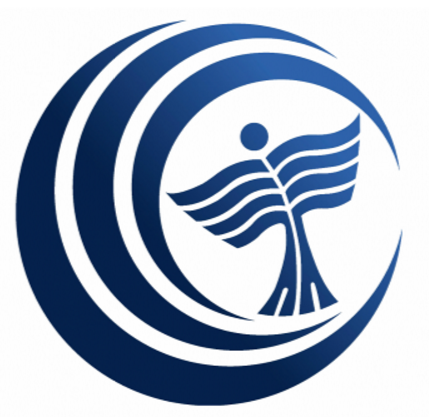 TartalomSzakleírásTantervGazdaságinformatikus alapképzési szak kötelező tantárgyainak leírásaiBevezetés a programozásbaSzámítógép- és hálózati architektúrákKözgazdaságtan 1.Jogi alapismeretekMérnöki matematika 1.Számítástudomány alapjai 1.Programozás 1.Windows operációs rendszerAdatbáziskezelésInformatikaMérnöki matematika 2.Számítástudomány alapjai 2.Programozás 2.Linux operációs rendszerekInternet technológiákPénzügytan alapjaiMatematika 3.Menedzsment Általános és gazdasági statisztikaMesterséges intelligencia alapjaiAdatbiztonság, adatvédelemÜzleti tervezés és vállalkozásindítási alapismeretekSzámvitel alapjaiVállalkozástanMultimédia 1.E-businessSzámvitel menedzsment, kontrolling és információgazdálkodásSzakdolgozat 1.- Módszertan INFSzakdolgozat 2. - GIBSCSzakmai gyakorlat - GIBSCGazdaságinformatikus alapképzési szak specializáció tantárgyainak leírásaiVállalatirányítási rendszerekSzkript nyelvekSzámvitel elemzésERP alkalmazásokInformatika projekt 1.Operációkutatás és döntéselméletInformatika projekt 2.Informatikai rendszerek minőségbiztosítása és auditjaMunkába állást segítő ismeretek választható tantárgyainak leírásai(A következő oldalon kezdődik.)Munkaerőpiaci-technikák angol nyelvenPrezentációs technikák angol nyelvenTárgyalási technikák angol nyelvenGazdaságinformatikus BSc szak(Vállalati informatika specializáció)Gazdaságinformatikus BSc szak(Vállalati informatika specializáció)Képzésért felelős intézmény Dunaújvárosi Egyetem Intézményi azonosító száma FI60345Címe2400 Dunaújváros, Táncsics Mihály u. 1/A.Felelős vezető Dr. habil András István rektor Képzésért felelős vezetők Szakot gondozó Intézet Informatikai IntézetIntézetigazgató (neve, beosztása)Dr. Nagy Bálint PhDSzakfelelős (neve, beosztása)Dr. Ágoston GyörgySpecializáció(k) megnevezése, specializáció-felelős neve, beosztása Vállalati informatika specializációDr. Ágoston GyörgyKépzési adatokFelvétel feltételeérettségiKépzés szintjealapképzésVégzettségalapfokozat (BSc)Az oklevélben szereplő szakképzettség magyarul gazdaságinformatikus alapképzési szakonAz oklevélben szereplő szakképzettség angolul Business Informatics EngineerKépzési idő 7 félévMegszerzendő kreditpontok száma210A szak képzési céljaA képzés célja gazdaságinformatikusok képzése, akik képesek az információs társadalom feltétel- és értékrendszerében a valós üzleti folyamatok, a folyamatokban rejlő problémák megértésére és megoldására; az értékteremtő folyamatokat támogató informatikai feladatok menedzselésére; az információtechnológia korszerű lehetőségeit kihasználva a szervezetek tudásbázisának és üzleti intelligenciájának növelésére, az infokommunikációs folyamatok és technológiák együttműködésen alapuló modellezésére, folyamatok szabályozására és tervezésére, a problémák feltárására, a problématér definiálására, alkalmazások fejlesztésére, működtetésére és a működés elvárt minőségnek megfelelő felügyeletére. Felkészültek tanulmányaik mesterképzésben történő folytatására.Specializáció-választás feltétele(i) Választás feltétele, hogy az alábbi tantárgyakat teljesítse a hallgató:Bevezetés a programozásbaSzámítógép és hálózati architektúrákMérnöki matematika 1.Számítástudomány alapjai 1.AdatbáziskezelésWindows operációs rendszerLinux operációs rendszerekKözgazdaságtan ISzámvitel alapjaiSpecializáció indításának feltétele(i), és a besorolás sorrendjeA tantervben megadott félévben legalább egy specializáció indításra kerül.Szakmai gyakorlatA szakmai gyakorlat a 7. (utolsó) félévben, legalább nyolc hét időtartamú, szakmai gyakorlóhelyen szervezett gyakorlat. Kreditértéke: 0 kreditVégbizonyítvány (abszolutórium) kiállításának feltételeDUE TVSz. 36. §„(1)A végbizonyítvány a tantervben előírt vizsgák eredményes letételét és – a nyelvvizsga letételének, szakdolgozat (diplomamunka) elkészítésének, valamint a záróvizsga kivételével – más tanulmányi követelmények teljesítését, illetve a képzési és kimeneti követelményekben vagy a képesítési követelményekben előírt kreditpontok (ezen belül a kötelező és a kötelezően választható tantárgyakhoz rendelt összes kreditpont) megszerzését igazolja, amely minősítés és értékelés nélkül tanúsítja, hogy a hallgató a tantervben előírt tanulmányi és vizsgakövetelményeknek – beleértve a szakmai  gyakorlatot is – mindenben eleget tett.”A végbizonyítvány (abszolutórium) kiállításnak feltétele 2011. évi CCIV törvény 108. §:„(47) a tantervben előírt vizsgák eredményes letételét és – a nyelvvizsga letételének és szakdolgozat (diplomamunka) elkészítésének kivételével – más tanulmányi követelmények teljesítését, illetve a képzési és kimeneti követelményekben előírt kreditpontok megszerzését igazolja, amely minősítés és értékelés nélkül tanúsítja, hogy a hallgató a tantervben előírt tanulmányi és vizsgakövetelménynek mindenben eleget tett;”SzakdolgozatA szakdolgozat olyan konkrét szakterületen adódó gazdaságinformatikus feladat megoldása vagy kutatási feladat kidolgozása, amely a hallgató tanulmányai során megszerzett ismereteire támaszkodva, kiegészítő szakirodalmak tanulmányozásával a belső és külső konzulensek irányításával két félév alatt elkészíthető. A jelölt a szakdolgozattal igazolja, hogy kellő jártasságot szerzett a tanult ismeretanyag gyakorlati alkalmazásában, képes a közgazdász gazdaságinformatikus feladatainak elvégzésére és a tananyagon túl jártas egyéb szakirodalomban is, amelyet értékteremtő módon képes alkalmazni. Záróvizsgára bocsátás feltétele(i)A záróvizsgára bocsátás feltétele a végbizonyítvány (abszolutórium) megszerzése és bírálatra elfogadott szakdolgozat. ZáróvizsgaA záróvizsga az oklevél megszerzéséhez szükséges ismeretek, készségek és képességek ellenőrzése és értékelése, amelynek során a hallgatónak arról is tanúságot kell tennie, hogy a tanult ismereteket alkalmazni tudja. A záróvizsga a szakdolgozat megvédéséből és a tantervben meghatározottak tantárgyak szóbeli vizsgájából áll. ZáróvizsgatárgyakZV1: ISF-210 AdatbáziskezelésISF-213 Programozás 1.ISR-118 Számítógép és hálózati architektúrákZV2: Vállalati informatika specializáció:ISF-159 Vállalatirányítási rendszerekISF-255 ERP alkalmazásokISR-155 Informatikai rendszerek minőségbiztosítása és auditjaOklevélátlagAz oklevél eredményét következőképpen kell kiszámítani: (ZV + D + TA)/3.A záróvizsgatantárgy(ak) (ZV) érdemjegyeinek számtani átlaga, szakdolgozat (D) Záróvizsga Bizottság által adott érdemjegye, a teljes tanulmányi időszakban megszerzett összes kreditpontra - a szakdolgozat készítés kivételével - vonatkozó súlyozott tanulmányi átlaga (TA). Oklevél minősítésekiváló 4,51 - 5,00; jó 3,51 - 4,50; közepes 2,51 - 3,50; elégséges 2,00 - 2,50Oklevélkiadás feltételeAz alapfokozat megszerzéséhez egy idegen nyelvből államilag elismert, középfokú (B2), komplex típusú nyelvvizsga vagy azzal egyenértékű érettségi bizonyítvány vagy oklevél szükséges.Nyelvi képzésAngol TestnevelésMinden félévben heti 1 óra (csak nappali tagozaton )MunkarendTeljes munkaidős (nappali); részmunkaidős (levelező)Elvárt kompetenciákElvárt kompetenciákTudás:Az angol nyelvtudása eléri a képzéshez, az angol nyelvű szakirodalom megismeréséhez, a szakszöveg megértéshez, feldolgozásához, és a szakképzettséggel ellátható szakmai feladatokhoz elvégzéséhez szükséges, valamint a folyamatos szakmai önképzéshez szükséges szintet.Ismeri és érti az analízis, valószínűségszámítás, lineáris algebra, operációkutatás, statisztika, illetve a számítástudomány alapvető fogalmait és összefüggéseit, valamint az alkalmazási területekhez kapcsolódó rutinszerű problémák formális modelljeit.Ismeri és érti az alapvető mikro- és makroökonómiai fogalmakat és összefüggéseket, értelmezni tudja a nemzetgazdasági teljesítményt mérő mutatók adatait, és a köztük lévő összefüggéseket.Ismeri és érti a vállalat tevékenységi rendszerét, az értéklánc, az ellátási lánc alapvető fogalmait, a folyamatszemléletű vállalati működés alapelveit, a vállalati stratégia fogalmát és összetevőit.Ismeri és érti a vállalat funkcionális tagozódását, valamint az értékteremtő folyamatokkal kapcsolatos alapvető fogalmakat és eljárásokat.Rendelkezik az információrendszerekkel kapcsolatos alapvető ismeretekkel, érti az architektúra szervezési elveket, és összefüggéseiben képes értelmezni a számítástechnikai és információ architektúra összetevőit.Ismeri a számítástechnikai infrastruktúra elvi komponenseit, a hardver komponensek elvi felépítését, a kommunikációt és a rendszerszoftvereket, az adatmenedzsment területeit, beleértve az adatbázisok, adatfeldolgozás, reprezentáció és vizualizáció alapvető fogalmait is.Ismeri az információ architektúra különböző rétegeinek (tranzakció-feldolgozás, operatív működés támogatása, döntéstámogatás, csoportmunka, munkafolyamat) alapvető jellemzőit és a közöttük levő összefüggéseket.Ismeri a programozással összefüggésben az alapvető programozási struktúrákat, a szoftverfejlesztés módszertanát és a fontosabb programozási környezeteket.Általános ismeretekkel rendelkezik az információs társadalom szabályozási kérdéseiről, problémáiról.Alapvető ismeretekkel rendelkezik az információmenedzsment valamennyi területéről, beleértve az informatikai stratégia, folyamatmenedzsment, rendszerfejlesztés, tudásmenedzsment, IT szolgáltatásmenedzsment, projektmenedzsment, kockázatmenedzsment, teljesítménymenedzsment, az informatikai vagyonnal való gazdálkodás, informatikai biztonság és az IT audit fogalmi rendszerét és összefüggéseit.Tudás:Az angol nyelvtudása eléri a képzéshez, az angol nyelvű szakirodalom megismeréséhez, a szakszöveg megértéshez, feldolgozásához, és a szakképzettséggel ellátható szakmai feladatokhoz elvégzéséhez szükséges, valamint a folyamatos szakmai önképzéshez szükséges szintet.Ismeri és érti az analízis, valószínűségszámítás, lineáris algebra, operációkutatás, statisztika, illetve a számítástudomány alapvető fogalmait és összefüggéseit, valamint az alkalmazási területekhez kapcsolódó rutinszerű problémák formális modelljeit.Ismeri és érti az alapvető mikro- és makroökonómiai fogalmakat és összefüggéseket, értelmezni tudja a nemzetgazdasági teljesítményt mérő mutatók adatait, és a köztük lévő összefüggéseket.Ismeri és érti a vállalat tevékenységi rendszerét, az értéklánc, az ellátási lánc alapvető fogalmait, a folyamatszemléletű vállalati működés alapelveit, a vállalati stratégia fogalmát és összetevőit.Ismeri és érti a vállalat funkcionális tagozódását, valamint az értékteremtő folyamatokkal kapcsolatos alapvető fogalmakat és eljárásokat.Rendelkezik az információrendszerekkel kapcsolatos alapvető ismeretekkel, érti az architektúra szervezési elveket, és összefüggéseiben képes értelmezni a számítástechnikai és információ architektúra összetevőit.Ismeri a számítástechnikai infrastruktúra elvi komponenseit, a hardver komponensek elvi felépítését, a kommunikációt és a rendszerszoftvereket, az adatmenedzsment területeit, beleértve az adatbázisok, adatfeldolgozás, reprezentáció és vizualizáció alapvető fogalmait is.Ismeri az információ architektúra különböző rétegeinek (tranzakció-feldolgozás, operatív működés támogatása, döntéstámogatás, csoportmunka, munkafolyamat) alapvető jellemzőit és a közöttük levő összefüggéseket.Ismeri a programozással összefüggésben az alapvető programozási struktúrákat, a szoftverfejlesztés módszertanát és a fontosabb programozási környezeteket.Általános ismeretekkel rendelkezik az információs társadalom szabályozási kérdéseiről, problémáiról.Alapvető ismeretekkel rendelkezik az információmenedzsment valamennyi területéről, beleértve az informatikai stratégia, folyamatmenedzsment, rendszerfejlesztés, tudásmenedzsment, IT szolgáltatásmenedzsment, projektmenedzsment, kockázatmenedzsment, teljesítménymenedzsment, az informatikai vagyonnal való gazdálkodás, informatikai biztonság és az IT audit fogalmi rendszerét és összefüggéseit.Képesség:Az elsajátított informatikai eljárások és módszerek segítségével képes valós üzleti, szervezeti körülmények között az alkalmazások működési feltételeinek feltárására, előnyök, veszélyek, kockázatok mérlegelésére és kommunikációjára.Képes üzleti folyamatok megértésére, elemzésére, a végrehajtást segítő szoftveralkalmazások követelmény-specifikációjának elkészítésére, elvégzésére, egyszerűbb programozási feladatok végrehajtására.Képes az üzleti és informatikai szakemberekkel együttműködve, a leghatékonyabb IT-megoldások felhasználásával gazdasági problémák megoldási változatainak elkészítésére, informatikai támogatás, fejlesztés kezdeményezésére, végrehajtására.Képes adatbázisok menedzselésével kapcsolatos feladatok ellátására, egyszerű adatmigrációs feladatok megoldására.Képes a gazdasági alkalmazások adaptációjára, az IT-alkalmazások bevezetéséhez szükséges szervezeti változtatások kezdeményezésére, a végrehajtásban az együttműködésére.Képes rendszerfejlesztési elvek és módszerek alkalmazására, fejlesztőeszközök (üzleti modellezés, illetve számítógéppel támogatott fejlesztés eszközei) használatára.Rendelkezik a gazdaságinformatikára sajátosan jellemző problémák feltárásához, kutatásához, valamint a megoldásukhoz, kezelésükhöz szükséges erőforrások felkutatásának és összegyűjtésének képességével.Menedzseli a szervezet informatikai részlegét, szolgáltatási folyamatokat üzemeltet.Feltárja és azonosítja a működési és működtetési kockázatokat.Kisebb fejlesztési projekteket tervez és irányít.Együttműködik az informatikai audit kapcsán felmerülő feladatok ellátásában.Képes gazdasági alkalmazások működtetésére, felhasználói szolgáltatások ellátására.Képes a gazdasági környezetben felmerülő informatikai konfliktushelyzetek feloldására.Képesség:Az elsajátított informatikai eljárások és módszerek segítségével képes valós üzleti, szervezeti körülmények között az alkalmazások működési feltételeinek feltárására, előnyök, veszélyek, kockázatok mérlegelésére és kommunikációjára.Képes üzleti folyamatok megértésére, elemzésére, a végrehajtást segítő szoftveralkalmazások követelmény-specifikációjának elkészítésére, elvégzésére, egyszerűbb programozási feladatok végrehajtására.Képes az üzleti és informatikai szakemberekkel együttműködve, a leghatékonyabb IT-megoldások felhasználásával gazdasági problémák megoldási változatainak elkészítésére, informatikai támogatás, fejlesztés kezdeményezésére, végrehajtására.Képes adatbázisok menedzselésével kapcsolatos feladatok ellátására, egyszerű adatmigrációs feladatok megoldására.Képes a gazdasági alkalmazások adaptációjára, az IT-alkalmazások bevezetéséhez szükséges szervezeti változtatások kezdeményezésére, a végrehajtásban az együttműködésére.Képes rendszerfejlesztési elvek és módszerek alkalmazására, fejlesztőeszközök (üzleti modellezés, illetve számítógéppel támogatott fejlesztés eszközei) használatára.Rendelkezik a gazdaságinformatikára sajátosan jellemző problémák feltárásához, kutatásához, valamint a megoldásukhoz, kezelésükhöz szükséges erőforrások felkutatásának és összegyűjtésének képességével.Menedzseli a szervezet informatikai részlegét, szolgáltatási folyamatokat üzemeltet.Feltárja és azonosítja a működési és működtetési kockázatokat.Kisebb fejlesztési projekteket tervez és irányít.Együttműködik az informatikai audit kapcsán felmerülő feladatok ellátásában.Képes gazdasági alkalmazások működtetésére, felhasználói szolgáltatások ellátására.Képes a gazdasági környezetben felmerülő informatikai konfliktushelyzetek feloldására.Attitűd: Vállalja és hitelesen képviseli az informatikai és alkalmazási szakterülete (vállalat, közigazgatási vagy közszolgálati szervezet) szakmai alapelveit.Nyitott az informatikával és alkalmazási területével kapcsolatos szakmai, technológiai fejlesztés és innováció megismerésére és befogadására.Fontosnak tartja az informatikai szakmai eredmények közvetítését szakmai és az alkalmazási területe egyéb képviselői számára.Elfogadja és alkalmazkodik a környezete munka- és szervezeti kultúrájához, betartja a szakma etikai elveit.Reflektív módon tekint saját szakmai kompetenciáira és tevékenységére.Törekszik a folyamatos szakmai képzésre és általános önképzésre.Törekszik arra, hogy önképzése a szakmai céljai megvalósításának egyik eszközévé váljon.Fontosnak tartja a környezettudatos magatartás közvetítését és megvalósítását.Felemeli szavát az általánosan elfogadott emberi joggal szemben álló, hátrányos megkülönböztetésre alkalmas, a társadalmi és környezeti normákkal ellenkező technológiák, eljárások, módszerek és fejlesztések szervezeten belüli megjelenése, vagy kidolgozásuk előkészítése ellen.Attitűd: Vállalja és hitelesen képviseli az informatikai és alkalmazási szakterülete (vállalat, közigazgatási vagy közszolgálati szervezet) szakmai alapelveit.Nyitott az informatikával és alkalmazási területével kapcsolatos szakmai, technológiai fejlesztés és innováció megismerésére és befogadására.Fontosnak tartja az informatikai szakmai eredmények közvetítését szakmai és az alkalmazási területe egyéb képviselői számára.Elfogadja és alkalmazkodik a környezete munka- és szervezeti kultúrájához, betartja a szakma etikai elveit.Reflektív módon tekint saját szakmai kompetenciáira és tevékenységére.Törekszik a folyamatos szakmai képzésre és általános önképzésre.Törekszik arra, hogy önképzése a szakmai céljai megvalósításának egyik eszközévé váljon.Fontosnak tartja a környezettudatos magatartás közvetítését és megvalósítását.Felemeli szavát az általánosan elfogadott emberi joggal szemben álló, hátrányos megkülönböztetésre alkalmas, a társadalmi és környezeti normákkal ellenkező technológiák, eljárások, módszerek és fejlesztések szervezeten belüli megjelenése, vagy kidolgozásuk előkészítése ellen.Autonómia és felelősség:Felelős önálló és csoportban végzett szakmai tevékenységéért.Vezetői tevékenységében felelősséget vállal az irányítása alá tartozók szakmai munkájáért.Feladatvégzéskor szakmai szempontok érvényesítése mellett önálló véleménye van az informatikai rendszerek gazdasági, társadalmi, és biztonsági hatásaival, vonzataival kapcsolatosan.Feladatait szakmai szempontok érvényesítése mellett az informatikai rendszerek működésének környezettel és fenntarthatósággal kapcsolatos hatásairól és vonzatairól alkotott önálló véleménye mindenkori figyelembevételével végzi.Autonómia és felelősség:Felelős önálló és csoportban végzett szakmai tevékenységéért.Vezetői tevékenységében felelősséget vállal az irányítása alá tartozók szakmai munkájáért.Feladatvégzéskor szakmai szempontok érvényesítése mellett önálló véleménye van az informatikai rendszerek gazdasági, társadalmi, és biztonsági hatásaival, vonzataival kapcsolatosan.Feladatait szakmai szempontok érvényesítése mellett az informatikai rendszerek működésének környezettel és fenntarthatósággal kapcsolatos hatásairól és vonzatairól alkotott önálló véleménye mindenkori figyelembevételével végzi.NappaliGazdaságinformatikus alapképzésGazdaságinformatikus alapképzésGazdaságinformatikus alapképzésGazdaságinformatikus alapképzésGazdaságinformatikus alapképzésGazdaságinformatikus alapképzésGazdaságinformatikus alapképzésGazdaságinformatikus alapképzésGazdaságinformatikus alapképzésGazdaságinformatikus alapképzésGazdaságinformatikus alapképzésGazdaságinformatikus alapképzésGazdaságinformatikus alapképzésGazdaságinformatikus alapképzésGazdaságinformatikus alapképzésGazdaságinformatikus alapképzésGazdaságinformatikus alapképzésGazdaságinformatikus alapképzésGazdaságinformatikus alapképzésGazdaságinformatikus alapképzésGazdaságinformatikus alapképzésGazdaságinformatikus alapképzésGazdaságinformatikus alapképzésGazdaságinformatikus alapképzésTárgykódTantárgy neveKreditKövetelményFélévek - heti óraszámFélévek - heti óraszámFélévek - heti óraszámFélévek - heti óraszámFélévek - heti óraszámFélévek - heti óraszámFélévek - heti óraszámFélévek - heti óraszámFélévek - heti óraszámFélévek - heti óraszámFélévek - heti óraszámFélévek - heti óraszámFélévek - heti óraszámFélévek - heti óraszámFélévek - heti óraszámFélévek - heti óraszámFélévek - heti óraszámFélévek - heti óraszámFélévek - heti óraszámFélévek - heti óraszámFélévek - heti óraszámElőfeltételTárgykódTantárgy neveKreditKövetelmény111222333444555666777ElőfeltételTárgykódTantárgy neveKreditKövetelményeagy l eagy l eagy l eagy l eagy l eagy l eagy lElőfeltételDUEN-ISF-111Bevezetés a programozásba5F102DUEN-ISR-118Számítógép és hálózati architektúrák5F201DUEN-TKT-151Közgazdaságtan 1.5V120DUEN-TKM-150Jogi alapismeretek5V300DUEN-IMA-152Mérnöki matematika 1.5V030DUEN-IMA-153Számítástudomány alapjai 1.5F102DUEN-ISF-213Programozás 1.5F102DUEN-ISF-111DUEN-ISR-257Windows operációs rendszer5V102DUEN-ISF-210Adatbáziskezelés5V102DUEN-ISF-010Informatika5F003DUEN-IMA-212Mérnöki matematika 2.5F003DUEN-IMA-152DUEN-IMA-213Számítástudomány alapjai 2. 5F201DUEN-IMA-153DUEN-ISF-113Programozás 2.5F102DUEN-ISF-213DUEN-ISR-159Linux operációs rendszerek5V102DUEN-ISF-112Internet technológiák5F003DUEN-TKT-114Pénzügytan alapjai 5F120DUEN-IMA-110Matematika 3.5F030DUEN-IMA-152DUEN-TVV-114Menedzsment 5F120DUEN-TKT-211Általános és gazdasági statisztika 5F102DUEN-ISF-250Mesterséges intelligencia alapjai5V102DUEN-ISF-111DUEN-ISR-250Adatbiztonság, adatvédelem5V200DUEN-ISR-118, DUEN-IMA-153DUEN-TKT-219Üzleti tervezés és vállalkozásindítási alapismeretek5F220DUEN-TKT-114DUEN-TKT-217Számvitel alapjai 5F120--Szabadon választható [1 db]50111DUEN-TVV-122Vállalkozástan5F120DUEN-TKM-120Multimédia 1.5F 202--Szabadon választható [1 db]50111Munkába állást segítő ismeretek választható [1 db]Specializáció15DUEN-TKT-250E-business5V201DUEN-TKT-218Számvitel menedzsment, kontrolling és információgazdálkodás5F120DUEN-TKT-217Specializáció15--Szabadon választható [1 db]50111DUEN-ISF-090Szakdolgozat 1. - Módszertan INF0A100Specializáció10--Szabadon választható [1 db]50111DUEN-ISF-092Szakdolgozat 2. - GIBSC15A0100DUEN-ISF-090DUEN-ISF-096Szakmai gyakorlat GIBSC0A000Heti EA, GY, L, Kredit85550134778554335321111Heti össz óra181818181818181818181818101010101010131313210210210210210210210210210210210210210210210210210210210210210210VÁLLALATI INFORMATIKAVÁLLALATI INFORMATIKA222104104VÁLLALATI INFORMATIKAVÁLLALATI INFORMATIKA666555555VÁLLALATI INFORMATIKAVÁLLALATI INFORMATIKA181818181818181818181818161616151515181818VÁLLALATI INFORMATIKAVÁLLALATI INFORMATIKAVÁLLALATI INFORMATIKAVÁLLALATI INFORMATIKAVÁLLALATI INFORMATIKAVÁLLALATI INFORMATIKAVÁLLALATI INFORMATIKAVÁLLALATI INFORMATIKAVÁLLALATI INFORMATIKAVÁLLALATI INFORMATIKAVÁLLALATI INFORMATIKAVÁLLALATI INFORMATIKAVÁLLALATI INFORMATIKAVÁLLALATI INFORMATIKAVÁLLALATI INFORMATIKAVÁLLALATI INFORMATIKAVÁLLALATI INFORMATIKAVÁLLALATI INFORMATIKAVÁLLALATI INFORMATIKAVÁLLALATI INFORMATIKAVÁLLALATI INFORMATIKAVÁLLALATI INFORMATIKAVÁLLALATI INFORMATIKAVÁLLALATI INFORMATIKAVÁLLALATI INFORMATIKAÚj tárgykódTantárgy neveKreditKövetelményFélévek - heti óraszámFélévek - heti óraszámFélévek - heti óraszámFélévek - heti óraszámFélévek - heti óraszámFélévek - heti óraszámFélévek - heti óraszámFélévek - heti óraszámFélévek - heti óraszámFélévek - heti óraszámFélévek - heti óraszámFélévek - heti óraszámFélévek - heti óraszámFélévek - heti óraszámFélévek - heti óraszámFélévek - heti óraszámFélévek - heti óraszámFélévek - heti óraszámFélévek - heti óraszámFélévek - heti óraszámFélévek - heti óraszámElőfeltételÚj tárgykódTantárgy neveKreditKövetelmény111222333444555666777ElőfeltételÚj tárgykódTantárgy neveKreditKövetelményeagy l eagy l eagy l eagy l eagy l eagy l eagy lElőfeltételDUEN-ISF-159Vállalatirányítási rendszerek5V120DUEN-ISR-116Szkript nyelvek5F102DUEN-ISF-111DUEN-TKT-115Számvitel elemzés 5F120DUEN-TKT-217DUEN-ISF-255ERP alkalmazások5V002DUEN-ISF-217Informatika projekt 1.5F102DUEN-IMA-214Operációkutatás és döntéselmélet5F102DUEN-IMA-152 vagy DUEN-IMA-151DUEN-ISF-116Informatika projekt 2.5F002DUEN-ISF-217, DUEN-ISF-213, DUEN-ISF-210DUEN-ISR-155Informatikai rendszerek minőségbiztosítása és auditja5V102Heti EA, GY, L, Kredit000000000000222104104Heti össz óra00000000000066655555540Munkába állást segítő ismeretek választható [1 db]DUEN-TKM-081Munkaerőpiaci technikák angol nyelven0F 020DUEN-TKM-082Prezentációs technikák angol nyelven0F 020DUEN-TKM-083Tárgyalástechnikák angol nyelven0F 020LevelezőGazdaságinformatikus alapképzésGazdaságinformatikus alapképzésGazdaságinformatikus alapképzésGazdaságinformatikus alapképzésGazdaságinformatikus alapképzésGazdaságinformatikus alapképzésGazdaságinformatikus alapképzésGazdaságinformatikus alapképzésGazdaságinformatikus alapképzésGazdaságinformatikus alapképzésGazdaságinformatikus alapképzésGazdaságinformatikus alapképzésGazdaságinformatikus alapképzésGazdaságinformatikus alapképzésGazdaságinformatikus alapképzésGazdaságinformatikus alapképzésGazdaságinformatikus alapképzésGazdaságinformatikus alapképzésGazdaságinformatikus alapképzésGazdaságinformatikus alapképzésGazdaságinformatikus alapképzésGazdaságinformatikus alapképzésGazdaságinformatikus alapképzésGazdaságinformatikus alapképzésTárgykódTantárgy neveKreditKövetelményFélévek - heti óraszámFélévek - heti óraszámFélévek - heti óraszámFélévek - heti óraszámFélévek - heti óraszámFélévek - heti óraszámFélévek - heti óraszámFélévek - heti óraszámFélévek - heti óraszámFélévek - heti óraszámFélévek - heti óraszámFélévek - heti óraszámFélévek - heti óraszámFélévek - heti óraszámFélévek - heti óraszámFélévek - heti óraszámFélévek - heti óraszámFélévek - heti óraszámFélévek - heti óraszámFélévek - heti óraszámFélévek - heti óraszámElőfeltételTárgykódTantárgy neveKreditKövetelmény111222333444555666777ElőfeltételTárgykódTantárgy neveKreditKövetelményeagy l eagy l eagy l eagy l eagy l eagy l eagy lElőfeltételDUEL-ISF-111Bevezetés a programozásba5F5010DUEL-ISR-118Számítógép és hálózati architektúrák5F1005DUEL-TKT-151Közgazdaságtan 1.5V5100DUEL-TKM-150Jogi alapismeretek5V1500DUEL-IMA-152Mérnöki matematika 1.5V0150DUEL-IMA-153Számítástudomány alapjai 1.5F5010DUEL-ISF-213Programozás 1.5F5010DUEL-ISF-111DUEL-ISR-257Windows operációs rendszer5V5010DUEL-ISF-210Adatbáziskezelés5V5010DUEL-ISF-010Informatika5F0015DUEL-IMA-212Mérnöki matematika 2.5F0015DUEL-IMA-152DUEL-IMA-213Számítástudomány alapjai 2. 5F1005DUEL-IMA-153DUEL-ISF-113Programozás 2.5F5010DUEL-ISF-213DUEL-ISR-159Linux operációs rendszerek5V5010DUEL-ISF-112Internet technológiák5F0015DUEL-TKT-114Pénzügytan alapjai 5F5100DUEL-IMA-110Matematika 3.5F0150DUEL-IMA-152DUEL-TVV-114Menedzsment 5F5100DUEL-TKT-211Általános és gazdasági statisztika 5F5010DUEL-ISF-250Mesterséges intelligencia alapjai5V5010DUEL-ISF-111DUEL-ISR-250Adatbiztonság, adatvédelem5V1000DUEL-ISR-118, DUEL-IMA-153DUEL-TKT-219Üzleti tervezés és vállalkozásindítási alapismeretek5F10100DUEL-TKT-114DUEL-TKT-217Számvitel alapjai 5F5100--Szabadon választható [1 db]50555DUEL-TVV-122Vállalkozástan5F5100DUEL-TKM-120Multimédia 1.5F 10010--Szabadon választható [1 db]50555Munkába állást segítő ismeretek választható [1 db]0Specializáció15DUEL-TKT-250E-business5V1005DUEL-TKT-218Számvitel menedzsment, kontrolling és információgazdálkodás5F5100DUEL-TKT-217Specializáció15--Szabadon választható [1 db]50555DUEL-ISF-090Szakdolgozat 1. - Módszertan INF0A500Specializáció10--Szabadon választható [1 db]50555DUEL-ISF-092Szakdolgozat 2. - GIBSC15A0500DUEL-ISF-090DUEL-ISF-096Szakmai gyakorlat GIBSC0A000Heti EA, GY, L, Kredit402525250652035354025252015152515105555Heti össz óra909090909090909090909090505050505050656565210210210210210210210210210210210210210210210210210210210210210210VÁLLALATI INFORMATIKAVÁLLALATI INFORMATIKA10101050205020VÁLLALATI INFORMATIKAVÁLLALATI INFORMATIKA303030252525252525VÁLLALATI INFORMATIKAVÁLLALATI INFORMATIKA909090909090909090909090808080757575909090VÁLLALATI INFORMATIKA VÁLLALATI INFORMATIKA VÁLLALATI INFORMATIKA VÁLLALATI INFORMATIKA VÁLLALATI INFORMATIKA VÁLLALATI INFORMATIKA VÁLLALATI INFORMATIKA VÁLLALATI INFORMATIKA VÁLLALATI INFORMATIKA VÁLLALATI INFORMATIKA VÁLLALATI INFORMATIKA VÁLLALATI INFORMATIKA VÁLLALATI INFORMATIKA VÁLLALATI INFORMATIKA VÁLLALATI INFORMATIKA VÁLLALATI INFORMATIKA VÁLLALATI INFORMATIKA VÁLLALATI INFORMATIKA VÁLLALATI INFORMATIKA VÁLLALATI INFORMATIKA VÁLLALATI INFORMATIKA VÁLLALATI INFORMATIKA VÁLLALATI INFORMATIKA VÁLLALATI INFORMATIKA VÁLLALATI INFORMATIKA Új tárgykódTantárgy neveKreditKövetelményFélévek - heti óraszámFélévek - heti óraszámFélévek - heti óraszámFélévek - heti óraszámFélévek - heti óraszámFélévek - heti óraszámFélévek - heti óraszámFélévek - heti óraszámFélévek - heti óraszámFélévek - heti óraszámFélévek - heti óraszámFélévek - heti óraszámFélévek - heti óraszámFélévek - heti óraszámFélévek - heti óraszámFélévek - heti óraszámFélévek - heti óraszámFélévek - heti óraszámFélévek - heti óraszámFélévek - heti óraszámFélévek - heti óraszámElőfeltételÚj tárgykódTantárgy neveKreditKövetelmény111222333444555666777ElőfeltételÚj tárgykódTantárgy neveKreditKövetelményeagy l eagy l eagy l eagy l eagy l eagy l eagy lDUEL-ISF-159Vállalatirányítási rendszerek5V5100DUEL-ISR-116Szkript nyelvek5F5010DUEL-ISF-111DUEL-TKT-115Számvitel elemzés 5F5100DUEL-TKT-217DUEL-ISF-255ERP alkalmazások5V0010DUEL-ISF-217Informatika projekt 1.5F5010DUEL-IMA-214Operációkutatás és döntéselmélet5F5010DUEL-IMA-152 vagy DUEL-IMA-151DUEL-ISF-116Informatika projekt 2.5F0010DUEL-ISF-217, DUEL-ISF-213, DUEL-ISF-210DUEL-ISR-155Informatikai rendszerek minőségbiztosítása és auditja5V5010Heti EA, GY, L, Kredit00000000000010101050205020Heti össz óra00000000000030303025252525252540Munkába állást segítő ismeretek választható [1 db]DUEL-TKM-081Munkaerőpiaci technikák angol nyelven0F 0100DUEL-TKM-082Prezentációs technikák angol nyelven0F 0100DUEL-TKM-083Tárgyalástechnikák angol nyelven0F 0100A tantárgy neveA tantárgy nevemagyarulmagyarulBevezetés a programozásbaBevezetés a programozásbaBevezetés a programozásbaBevezetés a programozásbaBevezetés a programozásbaSzintjeAA tantárgy neveA tantárgy neveangolulangolulIntroduction to programmingIntroduction to programmingIntroduction to programmingIntroduction to programmingIntroduction to programmingKódjaDUEN(L)-ISF-111Felelős oktatási egységFelelős oktatási egységFelelős oktatási egységFelelős oktatási egységInformatika IntézetInformatika IntézetInformatika IntézetInformatika IntézetInformatika IntézetInformatika IntézetInformatika IntézetTípusTípusHeti óraszámokHeti óraszámokHeti óraszámokHeti óraszámokHeti óraszámokHeti óraszámokKövetelményKreditOktatás nyelveTípusTípusElőadásElőadásGyakorlatGyakorlatLaborLaborKövetelményKreditOktatás nyelveNappali150/39102F5magyarLevelező150/15Féléves5Féléves0Féléves10F5magyarTárgyfelelős oktatóTárgyfelelős oktatóTárgyfelelős oktatóTárgyfelelős oktatóneveneveDr. Király ZoltánDr. Király ZoltánDr. Király Zoltánbeosztásaegyetemi docensA kurzus képzési céljaA kurzus képzési céljaA kurzus képzési céljaA kurzus képzési céljaCélok, fejlesztési célkitűzésCélok, fejlesztési célkitűzésCélok, fejlesztési célkitűzésCélok, fejlesztési célkitűzésCélok, fejlesztési célkitűzésCélok, fejlesztési célkitűzésCélok, fejlesztési célkitűzésA kurzus képzési céljaA kurzus képzési céljaA kurzus képzési céljaA kurzus képzési céljaA hallgató legyen tisztában olyan alapvető definíciókkal, mint például az információ, adat, szintaktika, szemantika, implementáció, fordító, értelmező, forrásprogram, tárgyprogram és gépi kódú program. Továbbá legyen képes a specifikálásra, algoritmustervezésre és magabiztosan használja az algoritmus-leíró eszközöket (pl.: mondatszerű leírás, pszeudokód, folyamatábra, Jackson ábra és stuktogram). Ismerje a programozáshoz használt környezetet és legyen képes egy megtervezett program megvalósítására valamilyen programozási nyelv felhasználásával. Ismerje meg az imperatívszerkezetű és procedurális működésű, felülről lefelé (top-down) elvű programozás alapjait és elemeit.A követett képzési alapmódszer, az elmélet elsajátítása az elméleti órák keretében. Labor gyakorlaton a hallgatók rövid programok írása keretében tanulják meg a programozás fogásait.A tantárgy elméleti és gyakorlati ismereteket ad át. Megalapozza a további programozás képzést.A hallgató legyen tisztában olyan alapvető definíciókkal, mint például az információ, adat, szintaktika, szemantika, implementáció, fordító, értelmező, forrásprogram, tárgyprogram és gépi kódú program. Továbbá legyen képes a specifikálásra, algoritmustervezésre és magabiztosan használja az algoritmus-leíró eszközöket (pl.: mondatszerű leírás, pszeudokód, folyamatábra, Jackson ábra és stuktogram). Ismerje a programozáshoz használt környezetet és legyen képes egy megtervezett program megvalósítására valamilyen programozási nyelv felhasználásával. Ismerje meg az imperatívszerkezetű és procedurális működésű, felülről lefelé (top-down) elvű programozás alapjait és elemeit.A követett képzési alapmódszer, az elmélet elsajátítása az elméleti órák keretében. Labor gyakorlaton a hallgatók rövid programok írása keretében tanulják meg a programozás fogásait.A tantárgy elméleti és gyakorlati ismereteket ad át. Megalapozza a további programozás képzést.A hallgató legyen tisztában olyan alapvető definíciókkal, mint például az információ, adat, szintaktika, szemantika, implementáció, fordító, értelmező, forrásprogram, tárgyprogram és gépi kódú program. Továbbá legyen képes a specifikálásra, algoritmustervezésre és magabiztosan használja az algoritmus-leíró eszközöket (pl.: mondatszerű leírás, pszeudokód, folyamatábra, Jackson ábra és stuktogram). Ismerje a programozáshoz használt környezetet és legyen képes egy megtervezett program megvalósítására valamilyen programozási nyelv felhasználásával. Ismerje meg az imperatívszerkezetű és procedurális működésű, felülről lefelé (top-down) elvű programozás alapjait és elemeit.A követett képzési alapmódszer, az elmélet elsajátítása az elméleti órák keretében. Labor gyakorlaton a hallgatók rövid programok írása keretében tanulják meg a programozás fogásait.A tantárgy elméleti és gyakorlati ismereteket ad át. Megalapozza a további programozás képzést.A hallgató legyen tisztában olyan alapvető definíciókkal, mint például az információ, adat, szintaktika, szemantika, implementáció, fordító, értelmező, forrásprogram, tárgyprogram és gépi kódú program. Továbbá legyen képes a specifikálásra, algoritmustervezésre és magabiztosan használja az algoritmus-leíró eszközöket (pl.: mondatszerű leírás, pszeudokód, folyamatábra, Jackson ábra és stuktogram). Ismerje a programozáshoz használt környezetet és legyen képes egy megtervezett program megvalósítására valamilyen programozási nyelv felhasználásával. Ismerje meg az imperatívszerkezetű és procedurális működésű, felülről lefelé (top-down) elvű programozás alapjait és elemeit.A követett képzési alapmódszer, az elmélet elsajátítása az elméleti órák keretében. Labor gyakorlaton a hallgatók rövid programok írása keretében tanulják meg a programozás fogásait.A tantárgy elméleti és gyakorlati ismereteket ad át. Megalapozza a további programozás képzést.A hallgató legyen tisztában olyan alapvető definíciókkal, mint például az információ, adat, szintaktika, szemantika, implementáció, fordító, értelmező, forrásprogram, tárgyprogram és gépi kódú program. Továbbá legyen képes a specifikálásra, algoritmustervezésre és magabiztosan használja az algoritmus-leíró eszközöket (pl.: mondatszerű leírás, pszeudokód, folyamatábra, Jackson ábra és stuktogram). Ismerje a programozáshoz használt környezetet és legyen képes egy megtervezett program megvalósítására valamilyen programozási nyelv felhasználásával. Ismerje meg az imperatívszerkezetű és procedurális működésű, felülről lefelé (top-down) elvű programozás alapjait és elemeit.A követett képzési alapmódszer, az elmélet elsajátítása az elméleti órák keretében. Labor gyakorlaton a hallgatók rövid programok írása keretében tanulják meg a programozás fogásait.A tantárgy elméleti és gyakorlati ismereteket ad át. Megalapozza a további programozás képzést.A hallgató legyen tisztában olyan alapvető definíciókkal, mint például az információ, adat, szintaktika, szemantika, implementáció, fordító, értelmező, forrásprogram, tárgyprogram és gépi kódú program. Továbbá legyen képes a specifikálásra, algoritmustervezésre és magabiztosan használja az algoritmus-leíró eszközöket (pl.: mondatszerű leírás, pszeudokód, folyamatábra, Jackson ábra és stuktogram). Ismerje a programozáshoz használt környezetet és legyen képes egy megtervezett program megvalósítására valamilyen programozási nyelv felhasználásával. Ismerje meg az imperatívszerkezetű és procedurális működésű, felülről lefelé (top-down) elvű programozás alapjait és elemeit.A követett képzési alapmódszer, az elmélet elsajátítása az elméleti órák keretében. Labor gyakorlaton a hallgatók rövid programok írása keretében tanulják meg a programozás fogásait.A tantárgy elméleti és gyakorlati ismereteket ad át. Megalapozza a további programozás képzést.A hallgató legyen tisztában olyan alapvető definíciókkal, mint például az információ, adat, szintaktika, szemantika, implementáció, fordító, értelmező, forrásprogram, tárgyprogram és gépi kódú program. Továbbá legyen képes a specifikálásra, algoritmustervezésre és magabiztosan használja az algoritmus-leíró eszközöket (pl.: mondatszerű leírás, pszeudokód, folyamatábra, Jackson ábra és stuktogram). Ismerje a programozáshoz használt környezetet és legyen képes egy megtervezett program megvalósítására valamilyen programozási nyelv felhasználásával. Ismerje meg az imperatívszerkezetű és procedurális működésű, felülről lefelé (top-down) elvű programozás alapjait és elemeit.A követett képzési alapmódszer, az elmélet elsajátítása az elméleti órák keretében. Labor gyakorlaton a hallgatók rövid programok írása keretében tanulják meg a programozás fogásait.A tantárgy elméleti és gyakorlati ismereteket ad át. Megalapozza a további programozás képzést.Jellemző átadási módokJellemző átadási módokJellemző átadási módokJellemző átadási módokElőadásMinden hallgatónak nagy előadóban előadás.Az előadáson mintafeladatok az elméleti fogalmak megvalósításáról.Projektor és tanári gép használata minden elméleti órán.On-line tananyag (jegyzet, előadásvideók, előadás slideok), tesztkérdések, illetve kontaktóra keretében konzultációk.Minden hallgatónak nagy előadóban előadás.Az előadáson mintafeladatok az elméleti fogalmak megvalósításáról.Projektor és tanári gép használata minden elméleti órán.On-line tananyag (jegyzet, előadásvideók, előadás slideok), tesztkérdések, illetve kontaktóra keretében konzultációk.Minden hallgatónak nagy előadóban előadás.Az előadáson mintafeladatok az elméleti fogalmak megvalósításáról.Projektor és tanári gép használata minden elméleti órán.On-line tananyag (jegyzet, előadásvideók, előadás slideok), tesztkérdések, illetve kontaktóra keretében konzultációk.Minden hallgatónak nagy előadóban előadás.Az előadáson mintafeladatok az elméleti fogalmak megvalósításáról.Projektor és tanári gép használata minden elméleti órán.On-line tananyag (jegyzet, előadásvideók, előadás slideok), tesztkérdések, illetve kontaktóra keretében konzultációk.Minden hallgatónak nagy előadóban előadás.Az előadáson mintafeladatok az elméleti fogalmak megvalósításáról.Projektor és tanári gép használata minden elméleti órán.On-line tananyag (jegyzet, előadásvideók, előadás slideok), tesztkérdések, illetve kontaktóra keretében konzultációk.Minden hallgatónak nagy előadóban előadás.Az előadáson mintafeladatok az elméleti fogalmak megvalósításáról.Projektor és tanári gép használata minden elméleti órán.On-line tananyag (jegyzet, előadásvideók, előadás slideok), tesztkérdések, illetve kontaktóra keretében konzultációk.Jellemző átadási módokJellemző átadási módokJellemző átadási módokJellemző átadási módokGyakorlatJellemző átadási módokJellemző átadási módokJellemző átadási módokJellemző átadási módokLaborLaboron a gyakorlatvezetők irányításával feladatmegoldás és programozási példafeladatok implementálása.Projektor és tanári gép használata minden gyakorlati órán.Az átadás történhet kontaktórák keretében vagy on-line tananyag (jegyzet, előadásvideók, előadás slide-ok, tesztkérdések) segítségével, utóbbi esetben kiegészítve kontaktóra keretében megtartott laborkonzultációkkal.Laboron a gyakorlatvezetők irányításával feladatmegoldás és programozási példafeladatok implementálása.Projektor és tanári gép használata minden gyakorlati órán.Az átadás történhet kontaktórák keretében vagy on-line tananyag (jegyzet, előadásvideók, előadás slide-ok, tesztkérdések) segítségével, utóbbi esetben kiegészítve kontaktóra keretében megtartott laborkonzultációkkal.Laboron a gyakorlatvezetők irányításával feladatmegoldás és programozási példafeladatok implementálása.Projektor és tanári gép használata minden gyakorlati órán.Az átadás történhet kontaktórák keretében vagy on-line tananyag (jegyzet, előadásvideók, előadás slide-ok, tesztkérdések) segítségével, utóbbi esetben kiegészítve kontaktóra keretében megtartott laborkonzultációkkal.Laboron a gyakorlatvezetők irányításával feladatmegoldás és programozási példafeladatok implementálása.Projektor és tanári gép használata minden gyakorlati órán.Az átadás történhet kontaktórák keretében vagy on-line tananyag (jegyzet, előadásvideók, előadás slide-ok, tesztkérdések) segítségével, utóbbi esetben kiegészítve kontaktóra keretében megtartott laborkonzultációkkal.Laboron a gyakorlatvezetők irányításával feladatmegoldás és programozási példafeladatok implementálása.Projektor és tanári gép használata minden gyakorlati órán.Az átadás történhet kontaktórák keretében vagy on-line tananyag (jegyzet, előadásvideók, előadás slide-ok, tesztkérdések) segítségével, utóbbi esetben kiegészítve kontaktóra keretében megtartott laborkonzultációkkal.Laboron a gyakorlatvezetők irányításával feladatmegoldás és programozási példafeladatok implementálása.Projektor és tanári gép használata minden gyakorlati órán.Az átadás történhet kontaktórák keretében vagy on-line tananyag (jegyzet, előadásvideók, előadás slide-ok, tesztkérdések) segítségével, utóbbi esetben kiegészítve kontaktóra keretében megtartott laborkonzultációkkal.Jellemző átadási módokJellemző átadási módokJellemző átadási módokJellemző átadási módokEgyébA kurzus képzési célja (kompetenciákban kifejezve)A kurzus képzési célja (kompetenciákban kifejezve)A kurzus képzési célja (kompetenciákban kifejezve)A kurzus képzési célja (kompetenciákban kifejezve)TudásTudásTudásTudásTudásTudásTudásA kurzus képzési célja (kompetenciákban kifejezve)A kurzus képzési célja (kompetenciákban kifejezve)A kurzus képzési célja (kompetenciákban kifejezve)A kurzus képzési célja (kompetenciákban kifejezve)Ismerje az alapvető definíciókat.Magabiztosan tudjon specifikálni és algoritmust tervezni, valamint magas szinten legyen képes alkalmazni különböző algoritmus-leíró eszközöket.Ismerje a programozáshoz használt környezetet és egy megtervezett programot tudjon valamilyen programozási nyelv felhasználásával implementálni.Tudja alkalmazni az imperatív szerkezetű és procedurális működésű, felülről lefelé (top-down) elvű programozás alapjait és elemeit.Ismerje az alapvető definíciókat.Magabiztosan tudjon specifikálni és algoritmust tervezni, valamint magas szinten legyen képes alkalmazni különböző algoritmus-leíró eszközöket.Ismerje a programozáshoz használt környezetet és egy megtervezett programot tudjon valamilyen programozási nyelv felhasználásával implementálni.Tudja alkalmazni az imperatív szerkezetű és procedurális működésű, felülről lefelé (top-down) elvű programozás alapjait és elemeit.Ismerje az alapvető definíciókat.Magabiztosan tudjon specifikálni és algoritmust tervezni, valamint magas szinten legyen képes alkalmazni különböző algoritmus-leíró eszközöket.Ismerje a programozáshoz használt környezetet és egy megtervezett programot tudjon valamilyen programozási nyelv felhasználásával implementálni.Tudja alkalmazni az imperatív szerkezetű és procedurális működésű, felülről lefelé (top-down) elvű programozás alapjait és elemeit.Ismerje az alapvető definíciókat.Magabiztosan tudjon specifikálni és algoritmust tervezni, valamint magas szinten legyen képes alkalmazni különböző algoritmus-leíró eszközöket.Ismerje a programozáshoz használt környezetet és egy megtervezett programot tudjon valamilyen programozási nyelv felhasználásával implementálni.Tudja alkalmazni az imperatív szerkezetű és procedurális működésű, felülről lefelé (top-down) elvű programozás alapjait és elemeit.Ismerje az alapvető definíciókat.Magabiztosan tudjon specifikálni és algoritmust tervezni, valamint magas szinten legyen képes alkalmazni különböző algoritmus-leíró eszközöket.Ismerje a programozáshoz használt környezetet és egy megtervezett programot tudjon valamilyen programozási nyelv felhasználásával implementálni.Tudja alkalmazni az imperatív szerkezetű és procedurális működésű, felülről lefelé (top-down) elvű programozás alapjait és elemeit.Ismerje az alapvető definíciókat.Magabiztosan tudjon specifikálni és algoritmust tervezni, valamint magas szinten legyen képes alkalmazni különböző algoritmus-leíró eszközöket.Ismerje a programozáshoz használt környezetet és egy megtervezett programot tudjon valamilyen programozási nyelv felhasználásával implementálni.Tudja alkalmazni az imperatív szerkezetű és procedurális működésű, felülről lefelé (top-down) elvű programozás alapjait és elemeit.Ismerje az alapvető definíciókat.Magabiztosan tudjon specifikálni és algoritmust tervezni, valamint magas szinten legyen képes alkalmazni különböző algoritmus-leíró eszközöket.Ismerje a programozáshoz használt környezetet és egy megtervezett programot tudjon valamilyen programozási nyelv felhasználásával implementálni.Tudja alkalmazni az imperatív szerkezetű és procedurális működésű, felülről lefelé (top-down) elvű programozás alapjait és elemeit.A kurzus képzési célja (kompetenciákban kifejezve)A kurzus képzési célja (kompetenciákban kifejezve)A kurzus képzési célja (kompetenciákban kifejezve)A kurzus képzési célja (kompetenciákban kifejezve)KépességKépességKépességKépességKépességKépességKépességA kurzus képzési célja (kompetenciákban kifejezve)A kurzus képzési célja (kompetenciákban kifejezve)A kurzus képzési célja (kompetenciákban kifejezve)A kurzus képzési célja (kompetenciákban kifejezve)Legyen képes rövid programok specifikálására.Legyen képes egyszerű algoritmusok leírására.Tudjon egyszerűbb programokat megvalósítani.Használja készség szinten a fejlesztőkörnyezetet.Legyen képes rövid programok specifikálására.Legyen képes egyszerű algoritmusok leírására.Tudjon egyszerűbb programokat megvalósítani.Használja készség szinten a fejlesztőkörnyezetet.Legyen képes rövid programok specifikálására.Legyen képes egyszerű algoritmusok leírására.Tudjon egyszerűbb programokat megvalósítani.Használja készség szinten a fejlesztőkörnyezetet.Legyen képes rövid programok specifikálására.Legyen képes egyszerű algoritmusok leírására.Tudjon egyszerűbb programokat megvalósítani.Használja készség szinten a fejlesztőkörnyezetet.Legyen képes rövid programok specifikálására.Legyen képes egyszerű algoritmusok leírására.Tudjon egyszerűbb programokat megvalósítani.Használja készség szinten a fejlesztőkörnyezetet.Legyen képes rövid programok specifikálására.Legyen képes egyszerű algoritmusok leírására.Tudjon egyszerűbb programokat megvalósítani.Használja készség szinten a fejlesztőkörnyezetet.Legyen képes rövid programok specifikálására.Legyen képes egyszerű algoritmusok leírására.Tudjon egyszerűbb programokat megvalósítani.Használja készség szinten a fejlesztőkörnyezetet.A kurzus képzési célja (kompetenciákban kifejezve)A kurzus képzési célja (kompetenciákban kifejezve)A kurzus képzési célja (kompetenciákban kifejezve)A kurzus képzési célja (kompetenciákban kifejezve)AttitűdAttitűdAttitűdAttitűdAttitűdAttitűdAttitűdA kurzus képzési célja (kompetenciákban kifejezve)A kurzus képzési célja (kompetenciákban kifejezve)A kurzus képzési célja (kompetenciákban kifejezve)A kurzus képzési célja (kompetenciákban kifejezve)Érdeklődés a programozás iránt. Önfejlesztés az elérhető magyar és angol nyelvű szakirodalom felhasználásával. A megoldás adásának (kihívás) kényszere.Érdeklődés a programozás iránt. Önfejlesztés az elérhető magyar és angol nyelvű szakirodalom felhasználásával. A megoldás adásának (kihívás) kényszere.Érdeklődés a programozás iránt. Önfejlesztés az elérhető magyar és angol nyelvű szakirodalom felhasználásával. A megoldás adásának (kihívás) kényszere.Érdeklődés a programozás iránt. Önfejlesztés az elérhető magyar és angol nyelvű szakirodalom felhasználásával. A megoldás adásának (kihívás) kényszere.Érdeklődés a programozás iránt. Önfejlesztés az elérhető magyar és angol nyelvű szakirodalom felhasználásával. A megoldás adásának (kihívás) kényszere.Érdeklődés a programozás iránt. Önfejlesztés az elérhető magyar és angol nyelvű szakirodalom felhasználásával. A megoldás adásának (kihívás) kényszere.Érdeklődés a programozás iránt. Önfejlesztés az elérhető magyar és angol nyelvű szakirodalom felhasználásával. A megoldás adásának (kihívás) kényszere.A kurzus képzési célja (kompetenciákban kifejezve)A kurzus képzési célja (kompetenciákban kifejezve)A kurzus képzési célja (kompetenciákban kifejezve)A kurzus képzési célja (kompetenciákban kifejezve)Autonómia és felelősségvállalásAutonómia és felelősségvállalásAutonómia és felelősségvállalásAutonómia és felelősségvállalásAutonómia és felelősségvállalásAutonómia és felelősségvállalásAutonómia és felelősségvállalásA kurzus képzési célja (kompetenciákban kifejezve)A kurzus képzési célja (kompetenciákban kifejezve)A kurzus képzési célja (kompetenciákban kifejezve)A kurzus képzési célja (kompetenciákban kifejezve)Önálló gondolkodás és feladatmegoldás.A feladat nehézségének felmérése, felvállalása vagy elutasítása.Önálló gondolkodás és feladatmegoldás.A feladat nehézségének felmérése, felvállalása vagy elutasítása.Önálló gondolkodás és feladatmegoldás.A feladat nehézségének felmérése, felvállalása vagy elutasítása.Önálló gondolkodás és feladatmegoldás.A feladat nehézségének felmérése, felvállalása vagy elutasítása.Önálló gondolkodás és feladatmegoldás.A feladat nehézségének felmérése, felvállalása vagy elutasítása.Önálló gondolkodás és feladatmegoldás.A feladat nehézségének felmérése, felvállalása vagy elutasítása.Önálló gondolkodás és feladatmegoldás.A feladat nehézségének felmérése, felvállalása vagy elutasítása.Tantárgy tartalmának rövid leírásaTantárgy tartalmának rövid leírásaTantárgy tartalmának rövid leírásaTantárgy tartalmának rövid leírásaA hallgatók megismerkednek a programozás kezdő lépéseivel, az algoritmus és a szoftver fogalmával, a programozáshoz szükséges alapvető eszközökkel. Az elméleti órákon az algoritmizálási alaptételeket, az egyszerű adatstruktúrákat, valamint a függvényalkotást ismerik meg a hallgatók.A hallgatók megismerkednek a programozás kezdő lépéseivel, az algoritmus és a szoftver fogalmával, a programozáshoz szükséges alapvető eszközökkel. Az elméleti órákon az algoritmizálási alaptételeket, az egyszerű adatstruktúrákat, valamint a függvényalkotást ismerik meg a hallgatók.A hallgatók megismerkednek a programozás kezdő lépéseivel, az algoritmus és a szoftver fogalmával, a programozáshoz szükséges alapvető eszközökkel. Az elméleti órákon az algoritmizálási alaptételeket, az egyszerű adatstruktúrákat, valamint a függvényalkotást ismerik meg a hallgatók.A hallgatók megismerkednek a programozás kezdő lépéseivel, az algoritmus és a szoftver fogalmával, a programozáshoz szükséges alapvető eszközökkel. Az elméleti órákon az algoritmizálási alaptételeket, az egyszerű adatstruktúrákat, valamint a függvényalkotást ismerik meg a hallgatók.A hallgatók megismerkednek a programozás kezdő lépéseivel, az algoritmus és a szoftver fogalmával, a programozáshoz szükséges alapvető eszközökkel. Az elméleti órákon az algoritmizálási alaptételeket, az egyszerű adatstruktúrákat, valamint a függvényalkotást ismerik meg a hallgatók.A hallgatók megismerkednek a programozás kezdő lépéseivel, az algoritmus és a szoftver fogalmával, a programozáshoz szükséges alapvető eszközökkel. Az elméleti órákon az algoritmizálási alaptételeket, az egyszerű adatstruktúrákat, valamint a függvényalkotást ismerik meg a hallgatók.A hallgatók megismerkednek a programozás kezdő lépéseivel, az algoritmus és a szoftver fogalmával, a programozáshoz szükséges alapvető eszközökkel. Az elméleti órákon az algoritmizálási alaptételeket, az egyszerű adatstruktúrákat, valamint a függvényalkotást ismerik meg a hallgatók.Tanulói tevékenységformákTanulói tevékenységformákTanulói tevékenységformákTanulói tevékenységformákHallott szöveg feldolgozása jegyzeteléssel: 20%Információk feladattal vezetett rendszerezése: 30%Feladatok önálló feldolgozása: 50%Hallott szöveg feldolgozása jegyzeteléssel: 20%Információk feladattal vezetett rendszerezése: 30%Feladatok önálló feldolgozása: 50%Hallott szöveg feldolgozása jegyzeteléssel: 20%Információk feladattal vezetett rendszerezése: 30%Feladatok önálló feldolgozása: 50%Hallott szöveg feldolgozása jegyzeteléssel: 20%Információk feladattal vezetett rendszerezése: 30%Feladatok önálló feldolgozása: 50%Hallott szöveg feldolgozása jegyzeteléssel: 20%Információk feladattal vezetett rendszerezése: 30%Feladatok önálló feldolgozása: 50%Hallott szöveg feldolgozása jegyzeteléssel: 20%Információk feladattal vezetett rendszerezése: 30%Feladatok önálló feldolgozása: 50%Hallott szöveg feldolgozása jegyzeteléssel: 20%Információk feladattal vezetett rendszerezése: 30%Feladatok önálló feldolgozása: 50%Kötelező irodalom és elérhetőségeKötelező irodalom és elérhetőségeKötelező irodalom és elérhetőségeKötelező irodalom és elérhetőségeJ. Sharp, Microsoft Visual C# 2005 lépésről lépésre. Szak kiadó Kft., Bicske, 2005.J. Sharp, Microsoft Visual C# Step by Step (9th Edition). Microsoft Press, 2018.Troelsen and P. Japikse, Pro C# 7: With .NET and .NET Core. Berkeley, CA: Apress, 2017.C# nyelvvel kapcsolatos, az oktatók által készített és összeállított elektronikus tananyagok. Elérhetőség a Moodle rendszeren keresztül.J. Sharp, Microsoft Visual C# 2005 lépésről lépésre. Szak kiadó Kft., Bicske, 2005.J. Sharp, Microsoft Visual C# Step by Step (9th Edition). Microsoft Press, 2018.Troelsen and P. Japikse, Pro C# 7: With .NET and .NET Core. Berkeley, CA: Apress, 2017.C# nyelvvel kapcsolatos, az oktatók által készített és összeállított elektronikus tananyagok. Elérhetőség a Moodle rendszeren keresztül.J. Sharp, Microsoft Visual C# 2005 lépésről lépésre. Szak kiadó Kft., Bicske, 2005.J. Sharp, Microsoft Visual C# Step by Step (9th Edition). Microsoft Press, 2018.Troelsen and P. Japikse, Pro C# 7: With .NET and .NET Core. Berkeley, CA: Apress, 2017.C# nyelvvel kapcsolatos, az oktatók által készített és összeállított elektronikus tananyagok. Elérhetőség a Moodle rendszeren keresztül.J. Sharp, Microsoft Visual C# 2005 lépésről lépésre. Szak kiadó Kft., Bicske, 2005.J. Sharp, Microsoft Visual C# Step by Step (9th Edition). Microsoft Press, 2018.Troelsen and P. Japikse, Pro C# 7: With .NET and .NET Core. Berkeley, CA: Apress, 2017.C# nyelvvel kapcsolatos, az oktatók által készített és összeállított elektronikus tananyagok. Elérhetőség a Moodle rendszeren keresztül.J. Sharp, Microsoft Visual C# 2005 lépésről lépésre. Szak kiadó Kft., Bicske, 2005.J. Sharp, Microsoft Visual C# Step by Step (9th Edition). Microsoft Press, 2018.Troelsen and P. Japikse, Pro C# 7: With .NET and .NET Core. Berkeley, CA: Apress, 2017.C# nyelvvel kapcsolatos, az oktatók által készített és összeállított elektronikus tananyagok. Elérhetőség a Moodle rendszeren keresztül.J. Sharp, Microsoft Visual C# 2005 lépésről lépésre. Szak kiadó Kft., Bicske, 2005.J. Sharp, Microsoft Visual C# Step by Step (9th Edition). Microsoft Press, 2018.Troelsen and P. Japikse, Pro C# 7: With .NET and .NET Core. Berkeley, CA: Apress, 2017.C# nyelvvel kapcsolatos, az oktatók által készített és összeállított elektronikus tananyagok. Elérhetőség a Moodle rendszeren keresztül.J. Sharp, Microsoft Visual C# 2005 lépésről lépésre. Szak kiadó Kft., Bicske, 2005.J. Sharp, Microsoft Visual C# Step by Step (9th Edition). Microsoft Press, 2018.Troelsen and P. Japikse, Pro C# 7: With .NET and .NET Core. Berkeley, CA: Apress, 2017.C# nyelvvel kapcsolatos, az oktatók által készített és összeállított elektronikus tananyagok. Elérhetőség a Moodle rendszeren keresztül.Ajánlott irodalom és elérhetőségeAjánlott irodalom és elérhetőségeAjánlott irodalom és elérhetőségeAjánlott irodalom és elérhetőségeBármilyen írott vagy online, a C# nyelvvel összefüggő szakirodalom.Bármilyen írott vagy online, a C# nyelvvel összefüggő szakirodalom.Bármilyen írott vagy online, a C# nyelvvel összefüggő szakirodalom.Bármilyen írott vagy online, a C# nyelvvel összefüggő szakirodalom.Bármilyen írott vagy online, a C# nyelvvel összefüggő szakirodalom.Bármilyen írott vagy online, a C# nyelvvel összefüggő szakirodalom.Bármilyen írott vagy online, a C# nyelvvel összefüggő szakirodalom.Beadandó feladatok/mérési jegyzőkönyvek leírásaBeadandó feladatok/mérési jegyzőkönyvek leírásaBeadandó feladatok/mérési jegyzőkönyvek leírásaBeadandó feladatok/mérési jegyzőkönyvek leírásaNincsenek kötelezően beadandó feladatok. Esetenként házi feladat kiírása előfordul.Nincsenek kötelezően beadandó feladatok. Esetenként házi feladat kiírása előfordul.Nincsenek kötelezően beadandó feladatok. Esetenként házi feladat kiírása előfordul.Nincsenek kötelezően beadandó feladatok. Esetenként házi feladat kiírása előfordul.Nincsenek kötelezően beadandó feladatok. Esetenként házi feladat kiírása előfordul.Nincsenek kötelezően beadandó feladatok. Esetenként házi feladat kiírása előfordul.Nincsenek kötelezően beadandó feladatok. Esetenként házi feladat kiírása előfordul.Zárthelyik leírása, időbeosztásaZárthelyik leírása, időbeosztásaZárthelyik leírása, időbeosztásaZárthelyik leírása, időbeosztásaZH: 6,12 hét, pót ZH: 13. hétZH: 6,12 hét, pót ZH: 13. hétZH: 6,12 hét, pót ZH: 13. hétZH: 6,12 hét, pót ZH: 13. hétZH: 6,12 hét, pót ZH: 13. hétZH: 6,12 hét, pót ZH: 13. hétZH: 6,12 hét, pót ZH: 13. hétA tantárgy neveA tantárgy nevemagyarulmagyarulSzámítógép és hálózati architektúrákSzámítógép és hálózati architektúrákSzámítógép és hálózati architektúrákSzámítógép és hálózati architektúrákSzámítógép és hálózati architektúrákSzámítógép és hálózati architektúrákSzintjeAAAA tantárgy neveA tantárgy neveangolulangolulComputer and Network ArchitecturesComputer and Network ArchitecturesComputer and Network ArchitecturesComputer and Network ArchitecturesComputer and Network ArchitecturesComputer and Network ArchitecturesKódjaDUEN(L)-ISR-118DUEN(L)-ISR-118DUEN(L)-ISR-118Felelős oktatási egységFelelős oktatási egységFelelős oktatási egységFelelős oktatási egységInformatikai IntézetInformatikai IntézetInformatikai IntézetInformatikai IntézetInformatikai IntézetInformatikai IntézetInformatikai IntézetInformatikai IntézetInformatikai IntézetInformatikai IntézetKötelező előtanulmány neveKötelező előtanulmány neveKötelező előtanulmány neveKötelező előtanulmány neve-TípusTípusHeti óraszámokHeti óraszámokHeti óraszámokHeti óraszámokHeti óraszámokHeti óraszámokKövetelményKövetelményKreditOktatás nyelveOktatás nyelveOktatás nyelveTípusTípusElőadásElőadásGyakorlatGyakorlatLaborLaborKövetelményKövetelményKreditOktatás nyelveOktatás nyelveOktatás nyelveNappali150/39201FF5magyarmagyarmagyarLevelező150/15Féléves10Féléves0Féléves5FF5magyarmagyarmagyarTárgyfelelős oktatóTárgyfelelős oktatóTárgyfelelős oktatóTárgyfelelős oktatóneveneveDr. Nagy BálintDr. Nagy BálintDr. Nagy BálintDr. Nagy Bálintbeosztásaegyetemi docensegyetemi docensegyetemi docensA kurzus képzési célja, indokoltságaA kurzus képzési célja, indokoltságaA kurzus képzési célja, indokoltságaA kurzus képzési célja, indokoltságaCélok, fejlesztési célkitűzésCélok, fejlesztési célkitűzésCélok, fejlesztési célkitűzésCélok, fejlesztési célkitűzésCélok, fejlesztési célkitűzésCélok, fejlesztési célkitűzésCélok, fejlesztési célkitűzésCélok, fejlesztési célkitűzésCélok, fejlesztési célkitűzésCélok, fejlesztési célkitűzésA kurzus képzési célja, indokoltságaA kurzus képzési célja, indokoltságaA kurzus képzési célja, indokoltságaA kurzus képzési célja, indokoltságaA hallgatók ismerkedjenek meg a számítógépek felépítésével, hardver architektúrákkal, valamint hálózati architektúrákkal, alhálózatok és hálózati végberendezések konfigurálásával.Legyenek képesek a számítógépek alkatrészeinek cseréjére, a Microsoft Windows operációs rendszer telepítésére, továbbá otthoni, kisvállalati hálózati eszközök beállítására.A hallgatók ismerkedjenek meg a számítógépek felépítésével, hardver architektúrákkal, valamint hálózati architektúrákkal, alhálózatok és hálózati végberendezések konfigurálásával.Legyenek képesek a számítógépek alkatrészeinek cseréjére, a Microsoft Windows operációs rendszer telepítésére, továbbá otthoni, kisvállalati hálózati eszközök beállítására.A hallgatók ismerkedjenek meg a számítógépek felépítésével, hardver architektúrákkal, valamint hálózati architektúrákkal, alhálózatok és hálózati végberendezések konfigurálásával.Legyenek képesek a számítógépek alkatrészeinek cseréjére, a Microsoft Windows operációs rendszer telepítésére, továbbá otthoni, kisvállalati hálózati eszközök beállítására.A hallgatók ismerkedjenek meg a számítógépek felépítésével, hardver architektúrákkal, valamint hálózati architektúrákkal, alhálózatok és hálózati végberendezések konfigurálásával.Legyenek képesek a számítógépek alkatrészeinek cseréjére, a Microsoft Windows operációs rendszer telepítésére, továbbá otthoni, kisvállalati hálózati eszközök beállítására.A hallgatók ismerkedjenek meg a számítógépek felépítésével, hardver architektúrákkal, valamint hálózati architektúrákkal, alhálózatok és hálózati végberendezések konfigurálásával.Legyenek képesek a számítógépek alkatrészeinek cseréjére, a Microsoft Windows operációs rendszer telepítésére, továbbá otthoni, kisvállalati hálózati eszközök beállítására.A hallgatók ismerkedjenek meg a számítógépek felépítésével, hardver architektúrákkal, valamint hálózati architektúrákkal, alhálózatok és hálózati végberendezések konfigurálásával.Legyenek képesek a számítógépek alkatrészeinek cseréjére, a Microsoft Windows operációs rendszer telepítésére, továbbá otthoni, kisvállalati hálózati eszközök beállítására.A hallgatók ismerkedjenek meg a számítógépek felépítésével, hardver architektúrákkal, valamint hálózati architektúrákkal, alhálózatok és hálózati végberendezések konfigurálásával.Legyenek képesek a számítógépek alkatrészeinek cseréjére, a Microsoft Windows operációs rendszer telepítésére, továbbá otthoni, kisvállalati hálózati eszközök beállítására.A hallgatók ismerkedjenek meg a számítógépek felépítésével, hardver architektúrákkal, valamint hálózati architektúrákkal, alhálózatok és hálózati végberendezések konfigurálásával.Legyenek képesek a számítógépek alkatrészeinek cseréjére, a Microsoft Windows operációs rendszer telepítésére, továbbá otthoni, kisvállalati hálózati eszközök beállítására.A hallgatók ismerkedjenek meg a számítógépek felépítésével, hardver architektúrákkal, valamint hálózati architektúrákkal, alhálózatok és hálózati végberendezések konfigurálásával.Legyenek képesek a számítógépek alkatrészeinek cseréjére, a Microsoft Windows operációs rendszer telepítésére, továbbá otthoni, kisvállalati hálózati eszközök beállítására.A hallgatók ismerkedjenek meg a számítógépek felépítésével, hardver architektúrákkal, valamint hálózati architektúrákkal, alhálózatok és hálózati végberendezések konfigurálásával.Legyenek képesek a számítógépek alkatrészeinek cseréjére, a Microsoft Windows operációs rendszer telepítésére, továbbá otthoni, kisvállalati hálózati eszközök beállítására.Jellemző átadási módokJellemző átadási módokJellemző átadási módokJellemző átadási módokElőadásElőadás, előadó teremben, tábla, számítógép és projektor használatával.Előadás, előadó teremben, tábla, számítógép és projektor használatával.Előadás, előadó teremben, tábla, számítógép és projektor használatával.Előadás, előadó teremben, tábla, számítógép és projektor használatával.Előadás, előadó teremben, tábla, számítógép és projektor használatával.Előadás, előadó teremben, tábla, számítógép és projektor használatával.Előadás, előadó teremben, tábla, számítógép és projektor használatával.Előadás, előadó teremben, tábla, számítógép és projektor használatával.Előadás, előadó teremben, tábla, számítógép és projektor használatával.Jellemző átadási módokJellemző átadási módokJellemző átadási módokJellemző átadási módokGyakorlatJellemző átadási módokJellemző átadási módokJellemző átadási módokJellemző átadási módokLaborMegfelelő szoftverrel ellátott laborokban számítógépes gyakorlat, projektor és számítógép használata.Megfelelő szoftverrel ellátott laborokban számítógépes gyakorlat, projektor és számítógép használata.Megfelelő szoftverrel ellátott laborokban számítógépes gyakorlat, projektor és számítógép használata.Megfelelő szoftverrel ellátott laborokban számítógépes gyakorlat, projektor és számítógép használata.Megfelelő szoftverrel ellátott laborokban számítógépes gyakorlat, projektor és számítógép használata.Megfelelő szoftverrel ellátott laborokban számítógépes gyakorlat, projektor és számítógép használata.Megfelelő szoftverrel ellátott laborokban számítógépes gyakorlat, projektor és számítógép használata.Megfelelő szoftverrel ellátott laborokban számítógépes gyakorlat, projektor és számítógép használata.Megfelelő szoftverrel ellátott laborokban számítógépes gyakorlat, projektor és számítógép használata.Jellemző átadási módokJellemző átadási módokJellemző átadási módokJellemző átadási módokEgyébKövetelmények (tanulmányi eredményekben kifejezve)Követelmények (tanulmányi eredményekben kifejezve)Követelmények (tanulmányi eredményekben kifejezve)Követelmények (tanulmányi eredményekben kifejezve)TudásTudásTudásTudásTudásTudásTudásTudásTudásTudásKövetelmények (tanulmányi eredményekben kifejezve)Követelmények (tanulmányi eredményekben kifejezve)Követelmények (tanulmányi eredményekben kifejezve)Követelmények (tanulmányi eredményekben kifejezve)Ismeri a számítógépek, az operációs rendszerek és a hálózatok működésének általános alapelveit. Kiemelten az IBM PC kompatibilis számítógépekét és a Cisco otthoni, kisvállalati eszközeit.Ismeri a számítógépek, az operációs rendszerek és a hálózatok működésének általános alapelveit. Kiemelten az IBM PC kompatibilis számítógépekét és a Cisco otthoni, kisvállalati eszközeit.Ismeri a számítógépek, az operációs rendszerek és a hálózatok működésének általános alapelveit. Kiemelten az IBM PC kompatibilis számítógépekét és a Cisco otthoni, kisvállalati eszközeit.Ismeri a számítógépek, az operációs rendszerek és a hálózatok működésének általános alapelveit. Kiemelten az IBM PC kompatibilis számítógépekét és a Cisco otthoni, kisvállalati eszközeit.Ismeri a számítógépek, az operációs rendszerek és a hálózatok működésének általános alapelveit. Kiemelten az IBM PC kompatibilis számítógépekét és a Cisco otthoni, kisvállalati eszközeit.Ismeri a számítógépek, az operációs rendszerek és a hálózatok működésének általános alapelveit. Kiemelten az IBM PC kompatibilis számítógépekét és a Cisco otthoni, kisvállalati eszközeit.Ismeri a számítógépek, az operációs rendszerek és a hálózatok működésének általános alapelveit. Kiemelten az IBM PC kompatibilis számítógépekét és a Cisco otthoni, kisvállalati eszközeit.Ismeri a számítógépek, az operációs rendszerek és a hálózatok működésének általános alapelveit. Kiemelten az IBM PC kompatibilis számítógépekét és a Cisco otthoni, kisvállalati eszközeit.Ismeri a számítógépek, az operációs rendszerek és a hálózatok működésének általános alapelveit. Kiemelten az IBM PC kompatibilis számítógépekét és a Cisco otthoni, kisvállalati eszközeit.Ismeri a számítógépek, az operációs rendszerek és a hálózatok működésének általános alapelveit. Kiemelten az IBM PC kompatibilis számítógépekét és a Cisco otthoni, kisvállalati eszközeit.Követelmények (tanulmányi eredményekben kifejezve)Követelmények (tanulmányi eredményekben kifejezve)Követelmények (tanulmányi eredményekben kifejezve)Követelmények (tanulmányi eredményekben kifejezve)KépességKépességKépességKépességKépességKépességKépességKépességKépességKépességKövetelmények (tanulmányi eredményekben kifejezve)Követelmények (tanulmányi eredményekben kifejezve)Követelmények (tanulmányi eredményekben kifejezve)Követelmények (tanulmányi eredményekben kifejezve)Képes IBM PC kompatibilis személyi számítógép alkatrészeit meghatározni, számítógépet összeépíteni, továbbá a Cisco otthoni, kisvállalati eszközeit beüzemelni, velük egyszerű helyi hálózatot kialakítani.Képes IBM PC kompatibilis személyi számítógép alkatrészeit meghatározni, számítógépet összeépíteni, továbbá a Cisco otthoni, kisvállalati eszközeit beüzemelni, velük egyszerű helyi hálózatot kialakítani.Képes IBM PC kompatibilis személyi számítógép alkatrészeit meghatározni, számítógépet összeépíteni, továbbá a Cisco otthoni, kisvállalati eszközeit beüzemelni, velük egyszerű helyi hálózatot kialakítani.Képes IBM PC kompatibilis személyi számítógép alkatrészeit meghatározni, számítógépet összeépíteni, továbbá a Cisco otthoni, kisvállalati eszközeit beüzemelni, velük egyszerű helyi hálózatot kialakítani.Képes IBM PC kompatibilis személyi számítógép alkatrészeit meghatározni, számítógépet összeépíteni, továbbá a Cisco otthoni, kisvállalati eszközeit beüzemelni, velük egyszerű helyi hálózatot kialakítani.Képes IBM PC kompatibilis személyi számítógép alkatrészeit meghatározni, számítógépet összeépíteni, továbbá a Cisco otthoni, kisvállalati eszközeit beüzemelni, velük egyszerű helyi hálózatot kialakítani.Képes IBM PC kompatibilis személyi számítógép alkatrészeit meghatározni, számítógépet összeépíteni, továbbá a Cisco otthoni, kisvállalati eszközeit beüzemelni, velük egyszerű helyi hálózatot kialakítani.Képes IBM PC kompatibilis személyi számítógép alkatrészeit meghatározni, számítógépet összeépíteni, továbbá a Cisco otthoni, kisvállalati eszközeit beüzemelni, velük egyszerű helyi hálózatot kialakítani.Képes IBM PC kompatibilis személyi számítógép alkatrészeit meghatározni, számítógépet összeépíteni, továbbá a Cisco otthoni, kisvállalati eszközeit beüzemelni, velük egyszerű helyi hálózatot kialakítani.Képes IBM PC kompatibilis személyi számítógép alkatrészeit meghatározni, számítógépet összeépíteni, továbbá a Cisco otthoni, kisvállalati eszközeit beüzemelni, velük egyszerű helyi hálózatot kialakítani.Követelmények (tanulmányi eredményekben kifejezve)Követelmények (tanulmányi eredményekben kifejezve)Követelmények (tanulmányi eredményekben kifejezve)Követelmények (tanulmányi eredményekben kifejezve)AttitűdAttitűdAttitűdAttitűdAttitűdAttitűdAttitűdAttitűdAttitűdAttitűdKövetelmények (tanulmányi eredményekben kifejezve)Követelmények (tanulmányi eredményekben kifejezve)Követelmények (tanulmányi eredményekben kifejezve)Követelmények (tanulmányi eredményekben kifejezve)Nyitott az új operációs rendszerek és azokban alkalmazott technológiák megismerésére és befogadására.Érdeklődő az új operációs rendszerek és azokban alkalmazott technológiákkal kapcsolatban. Törekszik az életen át tartó tanulás megvalósítására, folyamatos szakmai képzésre és önképzésre.Nyitott az új operációs rendszerek és azokban alkalmazott technológiák megismerésére és befogadására.Érdeklődő az új operációs rendszerek és azokban alkalmazott technológiákkal kapcsolatban. Törekszik az életen át tartó tanulás megvalósítására, folyamatos szakmai képzésre és önképzésre.Nyitott az új operációs rendszerek és azokban alkalmazott technológiák megismerésére és befogadására.Érdeklődő az új operációs rendszerek és azokban alkalmazott technológiákkal kapcsolatban. Törekszik az életen át tartó tanulás megvalósítására, folyamatos szakmai képzésre és önképzésre.Nyitott az új operációs rendszerek és azokban alkalmazott technológiák megismerésére és befogadására.Érdeklődő az új operációs rendszerek és azokban alkalmazott technológiákkal kapcsolatban. Törekszik az életen át tartó tanulás megvalósítására, folyamatos szakmai képzésre és önképzésre.Nyitott az új operációs rendszerek és azokban alkalmazott technológiák megismerésére és befogadására.Érdeklődő az új operációs rendszerek és azokban alkalmazott technológiákkal kapcsolatban. Törekszik az életen át tartó tanulás megvalósítására, folyamatos szakmai képzésre és önképzésre.Nyitott az új operációs rendszerek és azokban alkalmazott technológiák megismerésére és befogadására.Érdeklődő az új operációs rendszerek és azokban alkalmazott technológiákkal kapcsolatban. Törekszik az életen át tartó tanulás megvalósítására, folyamatos szakmai képzésre és önképzésre.Nyitott az új operációs rendszerek és azokban alkalmazott technológiák megismerésére és befogadására.Érdeklődő az új operációs rendszerek és azokban alkalmazott technológiákkal kapcsolatban. Törekszik az életen át tartó tanulás megvalósítására, folyamatos szakmai képzésre és önképzésre.Nyitott az új operációs rendszerek és azokban alkalmazott technológiák megismerésére és befogadására.Érdeklődő az új operációs rendszerek és azokban alkalmazott technológiákkal kapcsolatban. Törekszik az életen át tartó tanulás megvalósítására, folyamatos szakmai képzésre és önképzésre.Nyitott az új operációs rendszerek és azokban alkalmazott technológiák megismerésére és befogadására.Érdeklődő az új operációs rendszerek és azokban alkalmazott technológiákkal kapcsolatban. Törekszik az életen át tartó tanulás megvalósítására, folyamatos szakmai képzésre és önképzésre.Nyitott az új operációs rendszerek és azokban alkalmazott technológiák megismerésére és befogadására.Érdeklődő az új operációs rendszerek és azokban alkalmazott technológiákkal kapcsolatban. Törekszik az életen át tartó tanulás megvalósítására, folyamatos szakmai képzésre és önképzésre.Követelmények (tanulmányi eredményekben kifejezve)Követelmények (tanulmányi eredményekben kifejezve)Követelmények (tanulmányi eredményekben kifejezve)Követelmények (tanulmányi eredményekben kifejezve)Autonómia és felelősségvállalásAutonómia és felelősségvállalásAutonómia és felelősségvállalásAutonómia és felelősségvállalásAutonómia és felelősségvállalásAutonómia és felelősségvállalásAutonómia és felelősségvállalásAutonómia és felelősségvállalásAutonómia és felelősségvállalásAutonómia és felelősségvállalásKövetelmények (tanulmányi eredményekben kifejezve)Követelmények (tanulmányi eredményekben kifejezve)Követelmények (tanulmányi eredményekben kifejezve)Követelmények (tanulmányi eredményekben kifejezve)Felelős az önállóan és a csoportban végzett szakmai tevékenységért.Törekszik a minőségi munkavégzésre.Felelős az önállóan és a csoportban végzett szakmai tevékenységért.Törekszik a minőségi munkavégzésre.Felelős az önállóan és a csoportban végzett szakmai tevékenységért.Törekszik a minőségi munkavégzésre.Felelős az önállóan és a csoportban végzett szakmai tevékenységért.Törekszik a minőségi munkavégzésre.Felelős az önállóan és a csoportban végzett szakmai tevékenységért.Törekszik a minőségi munkavégzésre.Felelős az önállóan és a csoportban végzett szakmai tevékenységért.Törekszik a minőségi munkavégzésre.Felelős az önállóan és a csoportban végzett szakmai tevékenységért.Törekszik a minőségi munkavégzésre.Felelős az önállóan és a csoportban végzett szakmai tevékenységért.Törekszik a minőségi munkavégzésre.Felelős az önállóan és a csoportban végzett szakmai tevékenységért.Törekszik a minőségi munkavégzésre.Felelős az önállóan és a csoportban végzett szakmai tevékenységért.Törekszik a minőségi munkavégzésre.Tantárgy tartalmának rövid leírásaTantárgy tartalmának rövid leírásaTantárgy tartalmának rövid leírásaTantárgy tartalmának rövid leírásaElmélet: Számítógépek kialakulása. Számítógépek főbb elemei, és az integrációs folyamat (kártyák -> IC-k -> SoC). Processzorok felépítése (CISC/RISC, magok, szálak, cache szintek). Buszrendszerek és foglalatok szerepe, típusa (BCLK és sávszélesség az alaplapokon). RAM/ROM típusok, adatméret és buszméret közti különbségek, időzítések. Tárolók és csatolóik (verziók közti különbségek). Videó kimenetek (GPU-k, memóriák, csatoló típusok) és perifériák (csatlakozó típusok). Tápegységek felépítése (csatlakozók, feszültség szintek, teljesítmény kalkulálása). Hálózatok kialakulása (protokollok, interfészek), LAN/MAN/WAN, ISO OSI, TCP/IP. IP és ICMP verziók és forgalom irányításról általánosságban. UDP-ről, TCP-ről általános alapismeretek.Labor: PC alkatrészek cseréje, UEFI beállítások, frissítési lehetőségek. Microsoft Windows telepítése, partícionálás, fájlrendszerek, jogosultságok. Registry használata, eszközök, felhasználók, szolgáltatások menedzselése. Feladatok ütemezése. Mappák, nyomtatók megosztása. Eseménynapló, teljesítménymonitorozás. PowerShell alapparancsok, szkriptek írása. Microsoft Windows hálózati konfigurálása. Hálózati kábeltípusok, készítésük, tesztelésük. Otthoni, kisvállalati ISR-ek elérése, konfigurálása.Elmélet: Számítógépek kialakulása. Számítógépek főbb elemei, és az integrációs folyamat (kártyák -> IC-k -> SoC). Processzorok felépítése (CISC/RISC, magok, szálak, cache szintek). Buszrendszerek és foglalatok szerepe, típusa (BCLK és sávszélesség az alaplapokon). RAM/ROM típusok, adatméret és buszméret közti különbségek, időzítések. Tárolók és csatolóik (verziók közti különbségek). Videó kimenetek (GPU-k, memóriák, csatoló típusok) és perifériák (csatlakozó típusok). Tápegységek felépítése (csatlakozók, feszültség szintek, teljesítmény kalkulálása). Hálózatok kialakulása (protokollok, interfészek), LAN/MAN/WAN, ISO OSI, TCP/IP. IP és ICMP verziók és forgalom irányításról általánosságban. UDP-ről, TCP-ről általános alapismeretek.Labor: PC alkatrészek cseréje, UEFI beállítások, frissítési lehetőségek. Microsoft Windows telepítése, partícionálás, fájlrendszerek, jogosultságok. Registry használata, eszközök, felhasználók, szolgáltatások menedzselése. Feladatok ütemezése. Mappák, nyomtatók megosztása. Eseménynapló, teljesítménymonitorozás. PowerShell alapparancsok, szkriptek írása. Microsoft Windows hálózati konfigurálása. Hálózati kábeltípusok, készítésük, tesztelésük. Otthoni, kisvállalati ISR-ek elérése, konfigurálása.Elmélet: Számítógépek kialakulása. Számítógépek főbb elemei, és az integrációs folyamat (kártyák -> IC-k -> SoC). Processzorok felépítése (CISC/RISC, magok, szálak, cache szintek). Buszrendszerek és foglalatok szerepe, típusa (BCLK és sávszélesség az alaplapokon). RAM/ROM típusok, adatméret és buszméret közti különbségek, időzítések. Tárolók és csatolóik (verziók közti különbségek). Videó kimenetek (GPU-k, memóriák, csatoló típusok) és perifériák (csatlakozó típusok). Tápegységek felépítése (csatlakozók, feszültség szintek, teljesítmény kalkulálása). Hálózatok kialakulása (protokollok, interfészek), LAN/MAN/WAN, ISO OSI, TCP/IP. IP és ICMP verziók és forgalom irányításról általánosságban. UDP-ről, TCP-ről általános alapismeretek.Labor: PC alkatrészek cseréje, UEFI beállítások, frissítési lehetőségek. Microsoft Windows telepítése, partícionálás, fájlrendszerek, jogosultságok. Registry használata, eszközök, felhasználók, szolgáltatások menedzselése. Feladatok ütemezése. Mappák, nyomtatók megosztása. Eseménynapló, teljesítménymonitorozás. PowerShell alapparancsok, szkriptek írása. Microsoft Windows hálózati konfigurálása. Hálózati kábeltípusok, készítésük, tesztelésük. Otthoni, kisvállalati ISR-ek elérése, konfigurálása.Elmélet: Számítógépek kialakulása. Számítógépek főbb elemei, és az integrációs folyamat (kártyák -> IC-k -> SoC). Processzorok felépítése (CISC/RISC, magok, szálak, cache szintek). Buszrendszerek és foglalatok szerepe, típusa (BCLK és sávszélesség az alaplapokon). RAM/ROM típusok, adatméret és buszméret közti különbségek, időzítések. Tárolók és csatolóik (verziók közti különbségek). Videó kimenetek (GPU-k, memóriák, csatoló típusok) és perifériák (csatlakozó típusok). Tápegységek felépítése (csatlakozók, feszültség szintek, teljesítmény kalkulálása). Hálózatok kialakulása (protokollok, interfészek), LAN/MAN/WAN, ISO OSI, TCP/IP. IP és ICMP verziók és forgalom irányításról általánosságban. UDP-ről, TCP-ről általános alapismeretek.Labor: PC alkatrészek cseréje, UEFI beállítások, frissítési lehetőségek. Microsoft Windows telepítése, partícionálás, fájlrendszerek, jogosultságok. Registry használata, eszközök, felhasználók, szolgáltatások menedzselése. Feladatok ütemezése. Mappák, nyomtatók megosztása. Eseménynapló, teljesítménymonitorozás. PowerShell alapparancsok, szkriptek írása. Microsoft Windows hálózati konfigurálása. Hálózati kábeltípusok, készítésük, tesztelésük. Otthoni, kisvállalati ISR-ek elérése, konfigurálása.Elmélet: Számítógépek kialakulása. Számítógépek főbb elemei, és az integrációs folyamat (kártyák -> IC-k -> SoC). Processzorok felépítése (CISC/RISC, magok, szálak, cache szintek). Buszrendszerek és foglalatok szerepe, típusa (BCLK és sávszélesség az alaplapokon). RAM/ROM típusok, adatméret és buszméret közti különbségek, időzítések. Tárolók és csatolóik (verziók közti különbségek). Videó kimenetek (GPU-k, memóriák, csatoló típusok) és perifériák (csatlakozó típusok). Tápegységek felépítése (csatlakozók, feszültség szintek, teljesítmény kalkulálása). Hálózatok kialakulása (protokollok, interfészek), LAN/MAN/WAN, ISO OSI, TCP/IP. IP és ICMP verziók és forgalom irányításról általánosságban. UDP-ről, TCP-ről általános alapismeretek.Labor: PC alkatrészek cseréje, UEFI beállítások, frissítési lehetőségek. Microsoft Windows telepítése, partícionálás, fájlrendszerek, jogosultságok. Registry használata, eszközök, felhasználók, szolgáltatások menedzselése. Feladatok ütemezése. Mappák, nyomtatók megosztása. Eseménynapló, teljesítménymonitorozás. PowerShell alapparancsok, szkriptek írása. Microsoft Windows hálózati konfigurálása. Hálózati kábeltípusok, készítésük, tesztelésük. Otthoni, kisvállalati ISR-ek elérése, konfigurálása.Elmélet: Számítógépek kialakulása. Számítógépek főbb elemei, és az integrációs folyamat (kártyák -> IC-k -> SoC). Processzorok felépítése (CISC/RISC, magok, szálak, cache szintek). Buszrendszerek és foglalatok szerepe, típusa (BCLK és sávszélesség az alaplapokon). RAM/ROM típusok, adatméret és buszméret közti különbségek, időzítések. Tárolók és csatolóik (verziók közti különbségek). Videó kimenetek (GPU-k, memóriák, csatoló típusok) és perifériák (csatlakozó típusok). Tápegységek felépítése (csatlakozók, feszültség szintek, teljesítmény kalkulálása). Hálózatok kialakulása (protokollok, interfészek), LAN/MAN/WAN, ISO OSI, TCP/IP. IP és ICMP verziók és forgalom irányításról általánosságban. UDP-ről, TCP-ről általános alapismeretek.Labor: PC alkatrészek cseréje, UEFI beállítások, frissítési lehetőségek. Microsoft Windows telepítése, partícionálás, fájlrendszerek, jogosultságok. Registry használata, eszközök, felhasználók, szolgáltatások menedzselése. Feladatok ütemezése. Mappák, nyomtatók megosztása. Eseménynapló, teljesítménymonitorozás. PowerShell alapparancsok, szkriptek írása. Microsoft Windows hálózati konfigurálása. Hálózati kábeltípusok, készítésük, tesztelésük. Otthoni, kisvállalati ISR-ek elérése, konfigurálása.Elmélet: Számítógépek kialakulása. Számítógépek főbb elemei, és az integrációs folyamat (kártyák -> IC-k -> SoC). Processzorok felépítése (CISC/RISC, magok, szálak, cache szintek). Buszrendszerek és foglalatok szerepe, típusa (BCLK és sávszélesség az alaplapokon). RAM/ROM típusok, adatméret és buszméret közti különbségek, időzítések. Tárolók és csatolóik (verziók közti különbségek). Videó kimenetek (GPU-k, memóriák, csatoló típusok) és perifériák (csatlakozó típusok). Tápegységek felépítése (csatlakozók, feszültség szintek, teljesítmény kalkulálása). Hálózatok kialakulása (protokollok, interfészek), LAN/MAN/WAN, ISO OSI, TCP/IP. IP és ICMP verziók és forgalom irányításról általánosságban. UDP-ről, TCP-ről általános alapismeretek.Labor: PC alkatrészek cseréje, UEFI beállítások, frissítési lehetőségek. Microsoft Windows telepítése, partícionálás, fájlrendszerek, jogosultságok. Registry használata, eszközök, felhasználók, szolgáltatások menedzselése. Feladatok ütemezése. Mappák, nyomtatók megosztása. Eseménynapló, teljesítménymonitorozás. PowerShell alapparancsok, szkriptek írása. Microsoft Windows hálózati konfigurálása. Hálózati kábeltípusok, készítésük, tesztelésük. Otthoni, kisvállalati ISR-ek elérése, konfigurálása.Elmélet: Számítógépek kialakulása. Számítógépek főbb elemei, és az integrációs folyamat (kártyák -> IC-k -> SoC). Processzorok felépítése (CISC/RISC, magok, szálak, cache szintek). Buszrendszerek és foglalatok szerepe, típusa (BCLK és sávszélesség az alaplapokon). RAM/ROM típusok, adatméret és buszméret közti különbségek, időzítések. Tárolók és csatolóik (verziók közti különbségek). Videó kimenetek (GPU-k, memóriák, csatoló típusok) és perifériák (csatlakozó típusok). Tápegységek felépítése (csatlakozók, feszültség szintek, teljesítmény kalkulálása). Hálózatok kialakulása (protokollok, interfészek), LAN/MAN/WAN, ISO OSI, TCP/IP. IP és ICMP verziók és forgalom irányításról általánosságban. UDP-ről, TCP-ről általános alapismeretek.Labor: PC alkatrészek cseréje, UEFI beállítások, frissítési lehetőségek. Microsoft Windows telepítése, partícionálás, fájlrendszerek, jogosultságok. Registry használata, eszközök, felhasználók, szolgáltatások menedzselése. Feladatok ütemezése. Mappák, nyomtatók megosztása. Eseménynapló, teljesítménymonitorozás. PowerShell alapparancsok, szkriptek írása. Microsoft Windows hálózati konfigurálása. Hálózati kábeltípusok, készítésük, tesztelésük. Otthoni, kisvállalati ISR-ek elérése, konfigurálása.Elmélet: Számítógépek kialakulása. Számítógépek főbb elemei, és az integrációs folyamat (kártyák -> IC-k -> SoC). Processzorok felépítése (CISC/RISC, magok, szálak, cache szintek). Buszrendszerek és foglalatok szerepe, típusa (BCLK és sávszélesség az alaplapokon). RAM/ROM típusok, adatméret és buszméret közti különbségek, időzítések. Tárolók és csatolóik (verziók közti különbségek). Videó kimenetek (GPU-k, memóriák, csatoló típusok) és perifériák (csatlakozó típusok). Tápegységek felépítése (csatlakozók, feszültség szintek, teljesítmény kalkulálása). Hálózatok kialakulása (protokollok, interfészek), LAN/MAN/WAN, ISO OSI, TCP/IP. IP és ICMP verziók és forgalom irányításról általánosságban. UDP-ről, TCP-ről általános alapismeretek.Labor: PC alkatrészek cseréje, UEFI beállítások, frissítési lehetőségek. Microsoft Windows telepítése, partícionálás, fájlrendszerek, jogosultságok. Registry használata, eszközök, felhasználók, szolgáltatások menedzselése. Feladatok ütemezése. Mappák, nyomtatók megosztása. Eseménynapló, teljesítménymonitorozás. PowerShell alapparancsok, szkriptek írása. Microsoft Windows hálózati konfigurálása. Hálózati kábeltípusok, készítésük, tesztelésük. Otthoni, kisvállalati ISR-ek elérése, konfigurálása.Elmélet: Számítógépek kialakulása. Számítógépek főbb elemei, és az integrációs folyamat (kártyák -> IC-k -> SoC). Processzorok felépítése (CISC/RISC, magok, szálak, cache szintek). Buszrendszerek és foglalatok szerepe, típusa (BCLK és sávszélesség az alaplapokon). RAM/ROM típusok, adatméret és buszméret közti különbségek, időzítések. Tárolók és csatolóik (verziók közti különbségek). Videó kimenetek (GPU-k, memóriák, csatoló típusok) és perifériák (csatlakozó típusok). Tápegységek felépítése (csatlakozók, feszültség szintek, teljesítmény kalkulálása). Hálózatok kialakulása (protokollok, interfészek), LAN/MAN/WAN, ISO OSI, TCP/IP. IP és ICMP verziók és forgalom irányításról általánosságban. UDP-ről, TCP-ről általános alapismeretek.Labor: PC alkatrészek cseréje, UEFI beállítások, frissítési lehetőségek. Microsoft Windows telepítése, partícionálás, fájlrendszerek, jogosultságok. Registry használata, eszközök, felhasználók, szolgáltatások menedzselése. Feladatok ütemezése. Mappák, nyomtatók megosztása. Eseménynapló, teljesítménymonitorozás. PowerShell alapparancsok, szkriptek írása. Microsoft Windows hálózati konfigurálása. Hálózati kábeltípusok, készítésük, tesztelésük. Otthoni, kisvállalati ISR-ek elérése, konfigurálása.Tanulói tevékenységformákTanulói tevékenységformákTanulói tevékenységformákTanulói tevékenységformák- Hallott szöveg feldolgozása jegyzeteléssel. - Információk rendszerezése. - Feladatok önálló megoldása. - Feladatok csoportban történő megoldása.- Hallott szöveg feldolgozása jegyzeteléssel. - Információk rendszerezése. - Feladatok önálló megoldása. - Feladatok csoportban történő megoldása.- Hallott szöveg feldolgozása jegyzeteléssel. - Információk rendszerezése. - Feladatok önálló megoldása. - Feladatok csoportban történő megoldása.- Hallott szöveg feldolgozása jegyzeteléssel. - Információk rendszerezése. - Feladatok önálló megoldása. - Feladatok csoportban történő megoldása.- Hallott szöveg feldolgozása jegyzeteléssel. - Információk rendszerezése. - Feladatok önálló megoldása. - Feladatok csoportban történő megoldása.- Hallott szöveg feldolgozása jegyzeteléssel. - Információk rendszerezése. - Feladatok önálló megoldása. - Feladatok csoportban történő megoldása.- Hallott szöveg feldolgozása jegyzeteléssel. - Információk rendszerezése. - Feladatok önálló megoldása. - Feladatok csoportban történő megoldása.- Hallott szöveg feldolgozása jegyzeteléssel. - Információk rendszerezése. - Feladatok önálló megoldása. - Feladatok csoportban történő megoldása.- Hallott szöveg feldolgozása jegyzeteléssel. - Információk rendszerezése. - Feladatok önálló megoldása. - Feladatok csoportban történő megoldása.- Hallott szöveg feldolgozása jegyzeteléssel. - Információk rendszerezése. - Feladatok önálló megoldása. - Feladatok csoportban történő megoldása.Kötelező irodalom és elérhetőségeKötelező irodalom és elérhetőségeKötelező irodalom és elérhetőségeKötelező irodalom és elérhetősége - Tanenbaum, Andrew S.: Számítógép-architektúrák 2., átdolgozott, bővített kiadás, Panem kiadó, Budapest, 2006. - Tanenbaum, Andrew S. – Woodhull, Albert S.: Operációs rendszerek; tervezés és implementáció, Panem kiadó, Budapest, 2007 - Tanenbaum, Andrew S.: Számítógép-hálózatok (2. kiadás), Panem kiadó, Budapest, 2004 - Tanenbaum, Andrew S.: Számítógép-architektúrák 2., átdolgozott, bővített kiadás, Panem kiadó, Budapest, 2006. - Tanenbaum, Andrew S. – Woodhull, Albert S.: Operációs rendszerek; tervezés és implementáció, Panem kiadó, Budapest, 2007 - Tanenbaum, Andrew S.: Számítógép-hálózatok (2. kiadás), Panem kiadó, Budapest, 2004 - Tanenbaum, Andrew S.: Számítógép-architektúrák 2., átdolgozott, bővített kiadás, Panem kiadó, Budapest, 2006. - Tanenbaum, Andrew S. – Woodhull, Albert S.: Operációs rendszerek; tervezés és implementáció, Panem kiadó, Budapest, 2007 - Tanenbaum, Andrew S.: Számítógép-hálózatok (2. kiadás), Panem kiadó, Budapest, 2004 - Tanenbaum, Andrew S.: Számítógép-architektúrák 2., átdolgozott, bővített kiadás, Panem kiadó, Budapest, 2006. - Tanenbaum, Andrew S. – Woodhull, Albert S.: Operációs rendszerek; tervezés és implementáció, Panem kiadó, Budapest, 2007 - Tanenbaum, Andrew S.: Számítógép-hálózatok (2. kiadás), Panem kiadó, Budapest, 2004 - Tanenbaum, Andrew S.: Számítógép-architektúrák 2., átdolgozott, bővített kiadás, Panem kiadó, Budapest, 2006. - Tanenbaum, Andrew S. – Woodhull, Albert S.: Operációs rendszerek; tervezés és implementáció, Panem kiadó, Budapest, 2007 - Tanenbaum, Andrew S.: Számítógép-hálózatok (2. kiadás), Panem kiadó, Budapest, 2004 - Tanenbaum, Andrew S.: Számítógép-architektúrák 2., átdolgozott, bővített kiadás, Panem kiadó, Budapest, 2006. - Tanenbaum, Andrew S. – Woodhull, Albert S.: Operációs rendszerek; tervezés és implementáció, Panem kiadó, Budapest, 2007 - Tanenbaum, Andrew S.: Számítógép-hálózatok (2. kiadás), Panem kiadó, Budapest, 2004 - Tanenbaum, Andrew S.: Számítógép-architektúrák 2., átdolgozott, bővített kiadás, Panem kiadó, Budapest, 2006. - Tanenbaum, Andrew S. – Woodhull, Albert S.: Operációs rendszerek; tervezés és implementáció, Panem kiadó, Budapest, 2007 - Tanenbaum, Andrew S.: Számítógép-hálózatok (2. kiadás), Panem kiadó, Budapest, 2004 - Tanenbaum, Andrew S.: Számítógép-architektúrák 2., átdolgozott, bővített kiadás, Panem kiadó, Budapest, 2006. - Tanenbaum, Andrew S. – Woodhull, Albert S.: Operációs rendszerek; tervezés és implementáció, Panem kiadó, Budapest, 2007 - Tanenbaum, Andrew S.: Számítógép-hálózatok (2. kiadás), Panem kiadó, Budapest, 2004 - Tanenbaum, Andrew S.: Számítógép-architektúrák 2., átdolgozott, bővített kiadás, Panem kiadó, Budapest, 2006. - Tanenbaum, Andrew S. – Woodhull, Albert S.: Operációs rendszerek; tervezés és implementáció, Panem kiadó, Budapest, 2007 - Tanenbaum, Andrew S.: Számítógép-hálózatok (2. kiadás), Panem kiadó, Budapest, 2004 - Tanenbaum, Andrew S.: Számítógép-architektúrák 2., átdolgozott, bővített kiadás, Panem kiadó, Budapest, 2006. - Tanenbaum, Andrew S. – Woodhull, Albert S.: Operációs rendszerek; tervezés és implementáció, Panem kiadó, Budapest, 2007 - Tanenbaum, Andrew S.: Számítógép-hálózatok (2. kiadás), Panem kiadó, Budapest, 2004Ajánlott irodalom és elérhetőségeAjánlott irodalom és elérhetőségeAjánlott irodalom és elérhetőségeAjánlott irodalom és elérhetőségeElektronikus anyagok a Moodle vagy Neptun rendszerekben.Elektronikus anyagok a Moodle vagy Neptun rendszerekben.Elektronikus anyagok a Moodle vagy Neptun rendszerekben.Elektronikus anyagok a Moodle vagy Neptun rendszerekben.Elektronikus anyagok a Moodle vagy Neptun rendszerekben.Elektronikus anyagok a Moodle vagy Neptun rendszerekben.Elektronikus anyagok a Moodle vagy Neptun rendszerekben.Elektronikus anyagok a Moodle vagy Neptun rendszerekben.Elektronikus anyagok a Moodle vagy Neptun rendszerekben.Elektronikus anyagok a Moodle vagy Neptun rendszerekben.Beadandó feladatok/mérési jegyzőkönyvek leírásaBeadandó feladatok/mérési jegyzőkönyvek leírásaBeadandó feladatok/mérési jegyzőkönyvek leírásaBeadandó feladatok/mérési jegyzőkönyvek leírásaNincsenek.Nincsenek.Nincsenek.Nincsenek.Nincsenek.Nincsenek.Nincsenek.Nincsenek.Nincsenek.Nincsenek.Zárthelyik leírása, időbeosztásaZárthelyik leírása, időbeosztásaZárthelyik leírása, időbeosztásaZárthelyik leírása, időbeosztásaFélév közben a laborokon kettő zárthelyi dolgozat, amiből az első helyben kerül értékelésre, míg a másodikban elkészült fájlokat a Moodle rendszerbe kell feltölteni. Javítani, pótolni az utolsó gyakorlati órán lehetséges őket (de csupán egy ideje áll a kettő rendelkezésére):
 - 1. ZH témája: Számítógép főbb elemei, összeszerelése
 - 2. ZH témája: Cisco PacketTracer-ben feladatmegoldásFélév közben a laborokon kettő zárthelyi dolgozat, amiből az első helyben kerül értékelésre, míg a másodikban elkészült fájlokat a Moodle rendszerbe kell feltölteni. Javítani, pótolni az utolsó gyakorlati órán lehetséges őket (de csupán egy ideje áll a kettő rendelkezésére):
 - 1. ZH témája: Számítógép főbb elemei, összeszerelése
 - 2. ZH témája: Cisco PacketTracer-ben feladatmegoldásFélév közben a laborokon kettő zárthelyi dolgozat, amiből az első helyben kerül értékelésre, míg a másodikban elkészült fájlokat a Moodle rendszerbe kell feltölteni. Javítani, pótolni az utolsó gyakorlati órán lehetséges őket (de csupán egy ideje áll a kettő rendelkezésére):
 - 1. ZH témája: Számítógép főbb elemei, összeszerelése
 - 2. ZH témája: Cisco PacketTracer-ben feladatmegoldásFélév közben a laborokon kettő zárthelyi dolgozat, amiből az első helyben kerül értékelésre, míg a másodikban elkészült fájlokat a Moodle rendszerbe kell feltölteni. Javítani, pótolni az utolsó gyakorlati órán lehetséges őket (de csupán egy ideje áll a kettő rendelkezésére):
 - 1. ZH témája: Számítógép főbb elemei, összeszerelése
 - 2. ZH témája: Cisco PacketTracer-ben feladatmegoldásFélév közben a laborokon kettő zárthelyi dolgozat, amiből az első helyben kerül értékelésre, míg a másodikban elkészült fájlokat a Moodle rendszerbe kell feltölteni. Javítani, pótolni az utolsó gyakorlati órán lehetséges őket (de csupán egy ideje áll a kettő rendelkezésére):
 - 1. ZH témája: Számítógép főbb elemei, összeszerelése
 - 2. ZH témája: Cisco PacketTracer-ben feladatmegoldásFélév közben a laborokon kettő zárthelyi dolgozat, amiből az első helyben kerül értékelésre, míg a másodikban elkészült fájlokat a Moodle rendszerbe kell feltölteni. Javítani, pótolni az utolsó gyakorlati órán lehetséges őket (de csupán egy ideje áll a kettő rendelkezésére):
 - 1. ZH témája: Számítógép főbb elemei, összeszerelése
 - 2. ZH témája: Cisco PacketTracer-ben feladatmegoldásFélév közben a laborokon kettő zárthelyi dolgozat, amiből az első helyben kerül értékelésre, míg a másodikban elkészült fájlokat a Moodle rendszerbe kell feltölteni. Javítani, pótolni az utolsó gyakorlati órán lehetséges őket (de csupán egy ideje áll a kettő rendelkezésére):
 - 1. ZH témája: Számítógép főbb elemei, összeszerelése
 - 2. ZH témája: Cisco PacketTracer-ben feladatmegoldásFélév közben a laborokon kettő zárthelyi dolgozat, amiből az első helyben kerül értékelésre, míg a másodikban elkészült fájlokat a Moodle rendszerbe kell feltölteni. Javítani, pótolni az utolsó gyakorlati órán lehetséges őket (de csupán egy ideje áll a kettő rendelkezésére):
 - 1. ZH témája: Számítógép főbb elemei, összeszerelése
 - 2. ZH témája: Cisco PacketTracer-ben feladatmegoldásFélév közben a laborokon kettő zárthelyi dolgozat, amiből az első helyben kerül értékelésre, míg a másodikban elkészült fájlokat a Moodle rendszerbe kell feltölteni. Javítani, pótolni az utolsó gyakorlati órán lehetséges őket (de csupán egy ideje áll a kettő rendelkezésére):
 - 1. ZH témája: Számítógép főbb elemei, összeszerelése
 - 2. ZH témája: Cisco PacketTracer-ben feladatmegoldásFélév közben a laborokon kettő zárthelyi dolgozat, amiből az első helyben kerül értékelésre, míg a másodikban elkészült fájlokat a Moodle rendszerbe kell feltölteni. Javítani, pótolni az utolsó gyakorlati órán lehetséges őket (de csupán egy ideje áll a kettő rendelkezésére):
 - 1. ZH témája: Számítógép főbb elemei, összeszerelése
 - 2. ZH témája: Cisco PacketTracer-ben feladatmegoldásA tantárgy neveA tantárgy nevemagyarulmagyarulKözgazdaságtan 1.Közgazdaságtan 1.Közgazdaságtan 1.Közgazdaságtan 1.Közgazdaságtan 1.Közgazdaságtan 1.Közgazdaságtan 1.Közgazdaságtan 1.Közgazdaságtan 1.SzintjeAAAA tantárgy neveA tantárgy neveangolulangolulEconomics 1.Economics 1.Economics 1.Economics 1.Economics 1.Economics 1.Economics 1.Economics 1.Economics 1.KódjaDUEN(L) -TKT-151DUEN(L) -TKT-151DUEN(L) -TKT-151Felelős oktatási egységFelelős oktatási egységFelelős oktatási egységFelelős oktatási egységTársadalomtudományi Intézet, Közgazdaságtudományi TanszékTársadalomtudományi Intézet, Közgazdaságtudományi TanszékTársadalomtudományi Intézet, Közgazdaságtudományi TanszékTársadalomtudományi Intézet, Közgazdaságtudományi TanszékTársadalomtudományi Intézet, Közgazdaságtudományi TanszékTársadalomtudományi Intézet, Közgazdaságtudományi TanszékTársadalomtudományi Intézet, Közgazdaságtudományi TanszékTársadalomtudományi Intézet, Közgazdaságtudományi TanszékTársadalomtudományi Intézet, Közgazdaságtudományi TanszékTársadalomtudományi Intézet, Közgazdaságtudományi TanszékTársadalomtudományi Intézet, Közgazdaságtudományi TanszékTársadalomtudományi Intézet, Közgazdaságtudományi TanszékTársadalomtudományi Intézet, Közgazdaságtudományi TanszékKötelező előtanulmány neveKötelező előtanulmány neveKötelező előtanulmány neveKötelező előtanulmány neve---TípusTípusHeti óraszámokHeti óraszámokHeti óraszámokHeti óraszámokHeti óraszámokHeti óraszámokHeti óraszámokHeti óraszámokHeti óraszámokKövetelményKövetelményKreditOktatás nyelveOktatás nyelveOktatás nyelveTípusTípusElőadásElőadásGyakorlatGyakorlatLaborLaborLaborLaborLaborKövetelményKövetelményKreditOktatás nyelveOktatás nyelveOktatás nyelveNappali150/39120VV5magyarmagyarmagyarLevelező150/15Féléves5FélévesFélévesFéléves10FélévesFéléves0VV5magyarmagyarmagyarTárgyfelelős oktatóTárgyfelelős oktatóTárgyfelelős oktatóTárgyfelelős oktatóneveDr. Fogarasi JózsefDr. Fogarasi JózsefDr. Fogarasi JózsefDr. Fogarasi JózsefDr. Fogarasi JózsefDr. Fogarasi JózsefDr. Fogarasi JózsefDr. Fogarasi Józsefbeosztásafőiskolai docensfőiskolai docensfőiskolai docensA kurzus képzési célja, indokoltsága (tartalom, kimenet, tantervi hely)A kurzus képzési célja, indokoltsága (tartalom, kimenet, tantervi hely)A kurzus képzési célja, indokoltsága (tartalom, kimenet, tantervi hely)A kurzus képzési célja, indokoltsága (tartalom, kimenet, tantervi hely)Célok, fejlesztési célkitűzésCélok, fejlesztési célkitűzésCélok, fejlesztési célkitűzésCélok, fejlesztési célkitűzésCélok, fejlesztési célkitűzésCélok, fejlesztési célkitűzésCélok, fejlesztési célkitűzésCélok, fejlesztési célkitűzésCélok, fejlesztési célkitűzésCélok, fejlesztési célkitűzésCélok, fejlesztési célkitűzésCélok, fejlesztési célkitűzésCélok, fejlesztési célkitűzésA kurzus képzési célja, indokoltsága (tartalom, kimenet, tantervi hely)A kurzus képzési célja, indokoltsága (tartalom, kimenet, tantervi hely)A kurzus képzési célja, indokoltsága (tartalom, kimenet, tantervi hely)A kurzus képzési célja, indokoltsága (tartalom, kimenet, tantervi hely)A kurzust elvégző hallgatók lássák át a mikro- és makroökonómiai jelenségek közötti összefüggéseket, értsék a gazdasági kapcsolatrendszereket és a gazdasági cselekvések mozgatórugóit, igazodjanak el a gazdasági életben. Értsék és lássák át a vállalat tevékenységét. Értsék és tudják alkalmazni a makrogazdasági jelenségek mögött meghúzódó törvényszerűségeket, lássák át a piacgazdasági szereplők tevékenysége mögött meghúzódó okokat.A kurzust elvégző hallgatók lássák át a mikro- és makroökonómiai jelenségek közötti összefüggéseket, értsék a gazdasági kapcsolatrendszereket és a gazdasági cselekvések mozgatórugóit, igazodjanak el a gazdasági életben. Értsék és lássák át a vállalat tevékenységét. Értsék és tudják alkalmazni a makrogazdasági jelenségek mögött meghúzódó törvényszerűségeket, lássák át a piacgazdasági szereplők tevékenysége mögött meghúzódó okokat.A kurzust elvégző hallgatók lássák át a mikro- és makroökonómiai jelenségek közötti összefüggéseket, értsék a gazdasági kapcsolatrendszereket és a gazdasági cselekvések mozgatórugóit, igazodjanak el a gazdasági életben. Értsék és lássák át a vállalat tevékenységét. Értsék és tudják alkalmazni a makrogazdasági jelenségek mögött meghúzódó törvényszerűségeket, lássák át a piacgazdasági szereplők tevékenysége mögött meghúzódó okokat.A kurzust elvégző hallgatók lássák át a mikro- és makroökonómiai jelenségek közötti összefüggéseket, értsék a gazdasági kapcsolatrendszereket és a gazdasági cselekvések mozgatórugóit, igazodjanak el a gazdasági életben. Értsék és lássák át a vállalat tevékenységét. Értsék és tudják alkalmazni a makrogazdasági jelenségek mögött meghúzódó törvényszerűségeket, lássák át a piacgazdasági szereplők tevékenysége mögött meghúzódó okokat.A kurzust elvégző hallgatók lássák át a mikro- és makroökonómiai jelenségek közötti összefüggéseket, értsék a gazdasági kapcsolatrendszereket és a gazdasági cselekvések mozgatórugóit, igazodjanak el a gazdasági életben. Értsék és lássák át a vállalat tevékenységét. Értsék és tudják alkalmazni a makrogazdasági jelenségek mögött meghúzódó törvényszerűségeket, lássák át a piacgazdasági szereplők tevékenysége mögött meghúzódó okokat.A kurzust elvégző hallgatók lássák át a mikro- és makroökonómiai jelenségek közötti összefüggéseket, értsék a gazdasági kapcsolatrendszereket és a gazdasági cselekvések mozgatórugóit, igazodjanak el a gazdasági életben. Értsék és lássák át a vállalat tevékenységét. Értsék és tudják alkalmazni a makrogazdasági jelenségek mögött meghúzódó törvényszerűségeket, lássák át a piacgazdasági szereplők tevékenysége mögött meghúzódó okokat.A kurzust elvégző hallgatók lássák át a mikro- és makroökonómiai jelenségek közötti összefüggéseket, értsék a gazdasági kapcsolatrendszereket és a gazdasági cselekvések mozgatórugóit, igazodjanak el a gazdasági életben. Értsék és lássák át a vállalat tevékenységét. Értsék és tudják alkalmazni a makrogazdasági jelenségek mögött meghúzódó törvényszerűségeket, lássák át a piacgazdasági szereplők tevékenysége mögött meghúzódó okokat.A kurzust elvégző hallgatók lássák át a mikro- és makroökonómiai jelenségek közötti összefüggéseket, értsék a gazdasági kapcsolatrendszereket és a gazdasági cselekvések mozgatórugóit, igazodjanak el a gazdasági életben. Értsék és lássák át a vállalat tevékenységét. Értsék és tudják alkalmazni a makrogazdasági jelenségek mögött meghúzódó törvényszerűségeket, lássák át a piacgazdasági szereplők tevékenysége mögött meghúzódó okokat.A kurzust elvégző hallgatók lássák át a mikro- és makroökonómiai jelenségek közötti összefüggéseket, értsék a gazdasági kapcsolatrendszereket és a gazdasági cselekvések mozgatórugóit, igazodjanak el a gazdasági életben. Értsék és lássák át a vállalat tevékenységét. Értsék és tudják alkalmazni a makrogazdasági jelenségek mögött meghúzódó törvényszerűségeket, lássák át a piacgazdasági szereplők tevékenysége mögött meghúzódó okokat.A kurzust elvégző hallgatók lássák át a mikro- és makroökonómiai jelenségek közötti összefüggéseket, értsék a gazdasági kapcsolatrendszereket és a gazdasági cselekvések mozgatórugóit, igazodjanak el a gazdasági életben. Értsék és lássák át a vállalat tevékenységét. Értsék és tudják alkalmazni a makrogazdasági jelenségek mögött meghúzódó törvényszerűségeket, lássák át a piacgazdasági szereplők tevékenysége mögött meghúzódó okokat.A kurzust elvégző hallgatók lássák át a mikro- és makroökonómiai jelenségek közötti összefüggéseket, értsék a gazdasági kapcsolatrendszereket és a gazdasági cselekvések mozgatórugóit, igazodjanak el a gazdasági életben. Értsék és lássák át a vállalat tevékenységét. Értsék és tudják alkalmazni a makrogazdasági jelenségek mögött meghúzódó törvényszerűségeket, lássák át a piacgazdasági szereplők tevékenysége mögött meghúzódó okokat.A kurzust elvégző hallgatók lássák át a mikro- és makroökonómiai jelenségek közötti összefüggéseket, értsék a gazdasági kapcsolatrendszereket és a gazdasági cselekvések mozgatórugóit, igazodjanak el a gazdasági életben. Értsék és lássák át a vállalat tevékenységét. Értsék és tudják alkalmazni a makrogazdasági jelenségek mögött meghúzódó törvényszerűségeket, lássák át a piacgazdasági szereplők tevékenysége mögött meghúzódó okokat.A kurzust elvégző hallgatók lássák át a mikro- és makroökonómiai jelenségek közötti összefüggéseket, értsék a gazdasági kapcsolatrendszereket és a gazdasági cselekvések mozgatórugóit, igazodjanak el a gazdasági életben. Értsék és lássák át a vállalat tevékenységét. Értsék és tudják alkalmazni a makrogazdasági jelenségek mögött meghúzódó törvényszerűségeket, lássák át a piacgazdasági szereplők tevékenysége mögött meghúzódó okokat.Jellemző átadási módokJellemző átadási módokJellemző átadási módokJellemző átadási módokElőadásElőadásElőadásKözös előadás nagy táblás, projektoros terembenKözös előadás nagy táblás, projektoros terembenKözös előadás nagy táblás, projektoros terembenKözös előadás nagy táblás, projektoros terembenKözös előadás nagy táblás, projektoros terembenKözös előadás nagy táblás, projektoros terembenKözös előadás nagy táblás, projektoros terembenKözös előadás nagy táblás, projektoros terembenKözös előadás nagy táblás, projektoros terembenKözös előadás nagy táblás, projektoros terembenJellemző átadási módokJellemző átadási módokJellemző átadási módokJellemző átadási módokGyakorlatGyakorlatGyakorlatkiscsoportos táblás gyakorlat, irányított csoportos munkavégzés kiscsoportos táblás gyakorlat, irányított csoportos munkavégzés kiscsoportos táblás gyakorlat, irányított csoportos munkavégzés kiscsoportos táblás gyakorlat, irányított csoportos munkavégzés kiscsoportos táblás gyakorlat, irányított csoportos munkavégzés kiscsoportos táblás gyakorlat, irányított csoportos munkavégzés kiscsoportos táblás gyakorlat, irányított csoportos munkavégzés kiscsoportos táblás gyakorlat, irányított csoportos munkavégzés kiscsoportos táblás gyakorlat, irányított csoportos munkavégzés kiscsoportos táblás gyakorlat, irányított csoportos munkavégzés Jellemző átadási módokJellemző átadási módokJellemző átadási módokJellemző átadási módokLaborLaborLabor----------Jellemző átadási módokJellemző átadási módokJellemző átadási módokJellemző átadási módokEgyébEgyébEgyébirányított egyéni felkészülésirányított egyéni felkészülésirányított egyéni felkészülésirányított egyéni felkészülésirányított egyéni felkészülésirányított egyéni felkészülésirányított egyéni felkészülésirányított egyéni felkészülésirányított egyéni felkészülésirányított egyéni felkészülésKövetelmények (tanulmányi eredményekben kifejezve)Követelmények (tanulmányi eredményekben kifejezve)Követelmények (tanulmányi eredményekben kifejezve)Követelmények (tanulmányi eredményekben kifejezve)TudásTudásTudásTudásTudásTudásTudásTudásTudásTudásTudásTudásTudásKövetelmények (tanulmányi eredményekben kifejezve)Követelmények (tanulmányi eredményekben kifejezve)Követelmények (tanulmányi eredményekben kifejezve)Követelmények (tanulmányi eredményekben kifejezve)Ismeri a Közgazdaságtani alapfogalmakat.Ismeri a Közgazdaságtani alapvető, átfogó tényeit, irányait és határaitIsmeri a terület legfontosabb összefüggéseit, elméleteit és az ezeket felépítő terminológiát.Ismeri a Közgazdaságtani alapfogalmakat.Ismeri a Közgazdaságtani alapvető, átfogó tényeit, irányait és határaitIsmeri a terület legfontosabb összefüggéseit, elméleteit és az ezeket felépítő terminológiát.Ismeri a Közgazdaságtani alapfogalmakat.Ismeri a Közgazdaságtani alapvető, átfogó tényeit, irányait és határaitIsmeri a terület legfontosabb összefüggéseit, elméleteit és az ezeket felépítő terminológiát.Ismeri a Közgazdaságtani alapfogalmakat.Ismeri a Közgazdaságtani alapvető, átfogó tényeit, irányait és határaitIsmeri a terület legfontosabb összefüggéseit, elméleteit és az ezeket felépítő terminológiát.Ismeri a Közgazdaságtani alapfogalmakat.Ismeri a Közgazdaságtani alapvető, átfogó tényeit, irányait és határaitIsmeri a terület legfontosabb összefüggéseit, elméleteit és az ezeket felépítő terminológiát.Ismeri a Közgazdaságtani alapfogalmakat.Ismeri a Közgazdaságtani alapvető, átfogó tényeit, irányait és határaitIsmeri a terület legfontosabb összefüggéseit, elméleteit és az ezeket felépítő terminológiát.Ismeri a Közgazdaságtani alapfogalmakat.Ismeri a Közgazdaságtani alapvető, átfogó tényeit, irányait és határaitIsmeri a terület legfontosabb összefüggéseit, elméleteit és az ezeket felépítő terminológiát.Ismeri a Közgazdaságtani alapfogalmakat.Ismeri a Közgazdaságtani alapvető, átfogó tényeit, irányait és határaitIsmeri a terület legfontosabb összefüggéseit, elméleteit és az ezeket felépítő terminológiát.Ismeri a Közgazdaságtani alapfogalmakat.Ismeri a Közgazdaságtani alapvető, átfogó tényeit, irányait és határaitIsmeri a terület legfontosabb összefüggéseit, elméleteit és az ezeket felépítő terminológiát.Ismeri a Közgazdaságtani alapfogalmakat.Ismeri a Közgazdaságtani alapvető, átfogó tényeit, irányait és határaitIsmeri a terület legfontosabb összefüggéseit, elméleteit és az ezeket felépítő terminológiát.Ismeri a Közgazdaságtani alapfogalmakat.Ismeri a Közgazdaságtani alapvető, átfogó tényeit, irányait és határaitIsmeri a terület legfontosabb összefüggéseit, elméleteit és az ezeket felépítő terminológiát.Ismeri a Közgazdaságtani alapfogalmakat.Ismeri a Közgazdaságtani alapvető, átfogó tényeit, irányait és határaitIsmeri a terület legfontosabb összefüggéseit, elméleteit és az ezeket felépítő terminológiát.Ismeri a Közgazdaságtani alapfogalmakat.Ismeri a Közgazdaságtani alapvető, átfogó tényeit, irányait és határaitIsmeri a terület legfontosabb összefüggéseit, elméleteit és az ezeket felépítő terminológiát.Követelmények (tanulmányi eredményekben kifejezve)Követelmények (tanulmányi eredményekben kifejezve)Követelmények (tanulmányi eredményekben kifejezve)Követelmények (tanulmányi eredményekben kifejezve)KépességKépességKépességKépességKépességKépességKépességKépességKépességKépességKépességKépességKépességKövetelmények (tanulmányi eredményekben kifejezve)Követelmények (tanulmányi eredményekben kifejezve)Követelmények (tanulmányi eredményekben kifejezve)Követelmények (tanulmányi eredményekben kifejezve)Képes a Közgazdaságtan ismeretrendszerét alkotó elképzelések alapfokú analízisére, az összefüggések szintetikus megfogalmazására és adekvát értékelő tevékenységére.Képes a Közgazdaságtan ismeretrendszerét alkotó elképzelések alapfokú analízisére, az összefüggések szintetikus megfogalmazására és adekvát értékelő tevékenységére.Képes a Közgazdaságtan ismeretrendszerét alkotó elképzelések alapfokú analízisére, az összefüggések szintetikus megfogalmazására és adekvát értékelő tevékenységére.Képes a Közgazdaságtan ismeretrendszerét alkotó elképzelések alapfokú analízisére, az összefüggések szintetikus megfogalmazására és adekvát értékelő tevékenységére.Képes a Közgazdaságtan ismeretrendszerét alkotó elképzelések alapfokú analízisére, az összefüggések szintetikus megfogalmazására és adekvát értékelő tevékenységére.Képes a Közgazdaságtan ismeretrendszerét alkotó elképzelések alapfokú analízisére, az összefüggések szintetikus megfogalmazására és adekvát értékelő tevékenységére.Képes a Közgazdaságtan ismeretrendszerét alkotó elképzelések alapfokú analízisére, az összefüggések szintetikus megfogalmazására és adekvát értékelő tevékenységére.Képes a Közgazdaságtan ismeretrendszerét alkotó elképzelések alapfokú analízisére, az összefüggések szintetikus megfogalmazására és adekvát értékelő tevékenységére.Képes a Közgazdaságtan ismeretrendszerét alkotó elképzelések alapfokú analízisére, az összefüggések szintetikus megfogalmazására és adekvát értékelő tevékenységére.Képes a Közgazdaságtan ismeretrendszerét alkotó elképzelések alapfokú analízisére, az összefüggések szintetikus megfogalmazására és adekvát értékelő tevékenységére.Képes a Közgazdaságtan ismeretrendszerét alkotó elképzelések alapfokú analízisére, az összefüggések szintetikus megfogalmazására és adekvát értékelő tevékenységére.Képes a Közgazdaságtan ismeretrendszerét alkotó elképzelések alapfokú analízisére, az összefüggések szintetikus megfogalmazására és adekvát értékelő tevékenységére.Képes a Közgazdaságtan ismeretrendszerét alkotó elképzelések alapfokú analízisére, az összefüggések szintetikus megfogalmazására és adekvát értékelő tevékenységére.Követelmények (tanulmányi eredményekben kifejezve)Követelmények (tanulmányi eredményekben kifejezve)Követelmények (tanulmányi eredményekben kifejezve)Követelmények (tanulmányi eredményekben kifejezve)AttitűdAttitűdAttitűdAttitűdAttitűdAttitűdAttitűdAttitűdAttitűdAttitűdAttitűdAttitűdAttitűdKövetelmények (tanulmányi eredményekben kifejezve)Követelmények (tanulmányi eredményekben kifejezve)Követelmények (tanulmányi eredményekben kifejezve)Követelmények (tanulmányi eredményekben kifejezve)Nyitott szakmája átfogó gondolkodásmódjának és gyakorlati működése alapvető jellemzőinek hiteles közvetítésére, átadására.Folyamatos önképzés igénye jellemzi a közgazdaságtan területénNyitott szakmája átfogó gondolkodásmódjának és gyakorlati működése alapvető jellemzőinek hiteles közvetítésére, átadására.Folyamatos önképzés igénye jellemzi a közgazdaságtan területénNyitott szakmája átfogó gondolkodásmódjának és gyakorlati működése alapvető jellemzőinek hiteles közvetítésére, átadására.Folyamatos önképzés igénye jellemzi a közgazdaságtan területénNyitott szakmája átfogó gondolkodásmódjának és gyakorlati működése alapvető jellemzőinek hiteles közvetítésére, átadására.Folyamatos önképzés igénye jellemzi a közgazdaságtan területénNyitott szakmája átfogó gondolkodásmódjának és gyakorlati működése alapvető jellemzőinek hiteles közvetítésére, átadására.Folyamatos önképzés igénye jellemzi a közgazdaságtan területénNyitott szakmája átfogó gondolkodásmódjának és gyakorlati működése alapvető jellemzőinek hiteles közvetítésére, átadására.Folyamatos önképzés igénye jellemzi a közgazdaságtan területénNyitott szakmája átfogó gondolkodásmódjának és gyakorlati működése alapvető jellemzőinek hiteles közvetítésére, átadására.Folyamatos önképzés igénye jellemzi a közgazdaságtan területénNyitott szakmája átfogó gondolkodásmódjának és gyakorlati működése alapvető jellemzőinek hiteles közvetítésére, átadására.Folyamatos önképzés igénye jellemzi a közgazdaságtan területénNyitott szakmája átfogó gondolkodásmódjának és gyakorlati működése alapvető jellemzőinek hiteles közvetítésére, átadására.Folyamatos önképzés igénye jellemzi a közgazdaságtan területénNyitott szakmája átfogó gondolkodásmódjának és gyakorlati működése alapvető jellemzőinek hiteles közvetítésére, átadására.Folyamatos önképzés igénye jellemzi a közgazdaságtan területénNyitott szakmája átfogó gondolkodásmódjának és gyakorlati működése alapvető jellemzőinek hiteles közvetítésére, átadására.Folyamatos önképzés igénye jellemzi a közgazdaságtan területénNyitott szakmája átfogó gondolkodásmódjának és gyakorlati működése alapvető jellemzőinek hiteles közvetítésére, átadására.Folyamatos önképzés igénye jellemzi a közgazdaságtan területénNyitott szakmája átfogó gondolkodásmódjának és gyakorlati működése alapvető jellemzőinek hiteles közvetítésére, átadására.Folyamatos önképzés igénye jellemzi a közgazdaságtan területénKövetelmények (tanulmányi eredményekben kifejezve)Követelmények (tanulmányi eredményekben kifejezve)Követelmények (tanulmányi eredményekben kifejezve)Követelmények (tanulmányi eredményekben kifejezve)Autonómia és felelősségvállalásAutonómia és felelősségvállalásAutonómia és felelősségvállalásAutonómia és felelősségvállalásAutonómia és felelősségvállalásAutonómia és felelősségvállalásAutonómia és felelősségvállalásAutonómia és felelősségvállalásAutonómia és felelősségvállalásAutonómia és felelősségvállalásAutonómia és felelősségvállalásAutonómia és felelősségvállalásAutonómia és felelősségvállalásKövetelmények (tanulmányi eredményekben kifejezve)Követelmények (tanulmányi eredményekben kifejezve)Követelmények (tanulmányi eredményekben kifejezve)Követelmények (tanulmányi eredményekben kifejezve)Önállóan végzi az átfogó, megalapozó szakai kérdések végiggondolását és az adott források alapján történő végiggondolását.Együttműködés és felelősség jellemzi az adott szakterület képzett szakembereivel.Önállóan végzi az átfogó, megalapozó szakai kérdések végiggondolását és az adott források alapján történő végiggondolását.Együttműködés és felelősség jellemzi az adott szakterület képzett szakembereivel.Önállóan végzi az átfogó, megalapozó szakai kérdések végiggondolását és az adott források alapján történő végiggondolását.Együttműködés és felelősség jellemzi az adott szakterület képzett szakembereivel.Önállóan végzi az átfogó, megalapozó szakai kérdések végiggondolását és az adott források alapján történő végiggondolását.Együttműködés és felelősség jellemzi az adott szakterület képzett szakembereivel.Önállóan végzi az átfogó, megalapozó szakai kérdések végiggondolását és az adott források alapján történő végiggondolását.Együttműködés és felelősség jellemzi az adott szakterület képzett szakembereivel.Önállóan végzi az átfogó, megalapozó szakai kérdések végiggondolását és az adott források alapján történő végiggondolását.Együttműködés és felelősség jellemzi az adott szakterület képzett szakembereivel.Önállóan végzi az átfogó, megalapozó szakai kérdések végiggondolását és az adott források alapján történő végiggondolását.Együttműködés és felelősség jellemzi az adott szakterület képzett szakembereivel.Önállóan végzi az átfogó, megalapozó szakai kérdések végiggondolását és az adott források alapján történő végiggondolását.Együttműködés és felelősség jellemzi az adott szakterület képzett szakembereivel.Önállóan végzi az átfogó, megalapozó szakai kérdések végiggondolását és az adott források alapján történő végiggondolását.Együttműködés és felelősség jellemzi az adott szakterület képzett szakembereivel.Önállóan végzi az átfogó, megalapozó szakai kérdések végiggondolását és az adott források alapján történő végiggondolását.Együttműködés és felelősség jellemzi az adott szakterület képzett szakembereivel.Önállóan végzi az átfogó, megalapozó szakai kérdések végiggondolását és az adott források alapján történő végiggondolását.Együttműködés és felelősség jellemzi az adott szakterület képzett szakembereivel.Önállóan végzi az átfogó, megalapozó szakai kérdések végiggondolását és az adott források alapján történő végiggondolását.Együttműködés és felelősség jellemzi az adott szakterület képzett szakembereivel.Önállóan végzi az átfogó, megalapozó szakai kérdések végiggondolását és az adott források alapján történő végiggondolását.Együttműködés és felelősség jellemzi az adott szakterület képzett szakembereivel.Tantárgy tartalmának rövid leírásaTantárgy tartalmának rövid leírásaTantárgy tartalmának rövid leírásaTantárgy tartalmának rövid leírásaA közgazdaságtan, mint tudomány. Bevezetés a közgazdasági gondolkodásmódba. Makro-és mikroökonómia. Pozitív és normatív közgazdaságtani szemlélet. A közgazdaságtan tárgya, alapfogalmai. Koordinációs mechanizmusok a gazdaságban. A piac és a piaci alapfogalmak. A piac működése és az ármechanizmus. A kereslet és a kínálat. Keresleti és kínálati függvény/görbe. A piaci egyensúly. A keresletrugalmasság. Rugalmasság és árbevétel kapcsolata. A vegyes gazdaság szereplői. A háztartás motivációi, jövedelmei, kiadásai. Az üzleti szervezetek gazdálkodása. Költségek, bevétel és profitfogalmak. Piaci formák és piaci szerkezetek. Termelési tényezők és piacuk. Externális hatások a gazdaságban. A nemzetgazdasági teljesítmény fogalma, legfontosabb statisztikai mérőszámai. A gazdasági növekedés alapfogalmai, feltételei, mérése. A pénz fogalma és funkciói. A modern bankrendszer és a pénzkínálat. Pénzpiac és az inflációs folyamatok. A munkapiac alapvető kategóriái. Munkapiaci egyensúlytalanságok, a munkanélküliség. Az állam a piacgazdaságban. Kormányzati funkciók. A költségvetés. Makrogazdasági folyamatok állami befolyásolása. A nyitott gazdaság és a gazdaságpolitika összefüggései. Globalizáció, nemzetközi trendek és problémák a világgazdaságban.A közgazdaságtan, mint tudomány. Bevezetés a közgazdasági gondolkodásmódba. Makro-és mikroökonómia. Pozitív és normatív közgazdaságtani szemlélet. A közgazdaságtan tárgya, alapfogalmai. Koordinációs mechanizmusok a gazdaságban. A piac és a piaci alapfogalmak. A piac működése és az ármechanizmus. A kereslet és a kínálat. Keresleti és kínálati függvény/görbe. A piaci egyensúly. A keresletrugalmasság. Rugalmasság és árbevétel kapcsolata. A vegyes gazdaság szereplői. A háztartás motivációi, jövedelmei, kiadásai. Az üzleti szervezetek gazdálkodása. Költségek, bevétel és profitfogalmak. Piaci formák és piaci szerkezetek. Termelési tényezők és piacuk. Externális hatások a gazdaságban. A nemzetgazdasági teljesítmény fogalma, legfontosabb statisztikai mérőszámai. A gazdasági növekedés alapfogalmai, feltételei, mérése. A pénz fogalma és funkciói. A modern bankrendszer és a pénzkínálat. Pénzpiac és az inflációs folyamatok. A munkapiac alapvető kategóriái. Munkapiaci egyensúlytalanságok, a munkanélküliség. Az állam a piacgazdaságban. Kormányzati funkciók. A költségvetés. Makrogazdasági folyamatok állami befolyásolása. A nyitott gazdaság és a gazdaságpolitika összefüggései. Globalizáció, nemzetközi trendek és problémák a világgazdaságban.A közgazdaságtan, mint tudomány. Bevezetés a közgazdasági gondolkodásmódba. Makro-és mikroökonómia. Pozitív és normatív közgazdaságtani szemlélet. A közgazdaságtan tárgya, alapfogalmai. Koordinációs mechanizmusok a gazdaságban. A piac és a piaci alapfogalmak. A piac működése és az ármechanizmus. A kereslet és a kínálat. Keresleti és kínálati függvény/görbe. A piaci egyensúly. A keresletrugalmasság. Rugalmasság és árbevétel kapcsolata. A vegyes gazdaság szereplői. A háztartás motivációi, jövedelmei, kiadásai. Az üzleti szervezetek gazdálkodása. Költségek, bevétel és profitfogalmak. Piaci formák és piaci szerkezetek. Termelési tényezők és piacuk. Externális hatások a gazdaságban. A nemzetgazdasági teljesítmény fogalma, legfontosabb statisztikai mérőszámai. A gazdasági növekedés alapfogalmai, feltételei, mérése. A pénz fogalma és funkciói. A modern bankrendszer és a pénzkínálat. Pénzpiac és az inflációs folyamatok. A munkapiac alapvető kategóriái. Munkapiaci egyensúlytalanságok, a munkanélküliség. Az állam a piacgazdaságban. Kormányzati funkciók. A költségvetés. Makrogazdasági folyamatok állami befolyásolása. A nyitott gazdaság és a gazdaságpolitika összefüggései. Globalizáció, nemzetközi trendek és problémák a világgazdaságban.A közgazdaságtan, mint tudomány. Bevezetés a közgazdasági gondolkodásmódba. Makro-és mikroökonómia. Pozitív és normatív közgazdaságtani szemlélet. A közgazdaságtan tárgya, alapfogalmai. Koordinációs mechanizmusok a gazdaságban. A piac és a piaci alapfogalmak. A piac működése és az ármechanizmus. A kereslet és a kínálat. Keresleti és kínálati függvény/görbe. A piaci egyensúly. A keresletrugalmasság. Rugalmasság és árbevétel kapcsolata. A vegyes gazdaság szereplői. A háztartás motivációi, jövedelmei, kiadásai. Az üzleti szervezetek gazdálkodása. Költségek, bevétel és profitfogalmak. Piaci formák és piaci szerkezetek. Termelési tényezők és piacuk. Externális hatások a gazdaságban. A nemzetgazdasági teljesítmény fogalma, legfontosabb statisztikai mérőszámai. A gazdasági növekedés alapfogalmai, feltételei, mérése. A pénz fogalma és funkciói. A modern bankrendszer és a pénzkínálat. Pénzpiac és az inflációs folyamatok. A munkapiac alapvető kategóriái. Munkapiaci egyensúlytalanságok, a munkanélküliség. Az állam a piacgazdaságban. Kormányzati funkciók. A költségvetés. Makrogazdasági folyamatok állami befolyásolása. A nyitott gazdaság és a gazdaságpolitika összefüggései. Globalizáció, nemzetközi trendek és problémák a világgazdaságban.A közgazdaságtan, mint tudomány. Bevezetés a közgazdasági gondolkodásmódba. Makro-és mikroökonómia. Pozitív és normatív közgazdaságtani szemlélet. A közgazdaságtan tárgya, alapfogalmai. Koordinációs mechanizmusok a gazdaságban. A piac és a piaci alapfogalmak. A piac működése és az ármechanizmus. A kereslet és a kínálat. Keresleti és kínálati függvény/görbe. A piaci egyensúly. A keresletrugalmasság. Rugalmasság és árbevétel kapcsolata. A vegyes gazdaság szereplői. A háztartás motivációi, jövedelmei, kiadásai. Az üzleti szervezetek gazdálkodása. Költségek, bevétel és profitfogalmak. Piaci formák és piaci szerkezetek. Termelési tényezők és piacuk. Externális hatások a gazdaságban. A nemzetgazdasági teljesítmény fogalma, legfontosabb statisztikai mérőszámai. A gazdasági növekedés alapfogalmai, feltételei, mérése. A pénz fogalma és funkciói. A modern bankrendszer és a pénzkínálat. Pénzpiac és az inflációs folyamatok. A munkapiac alapvető kategóriái. Munkapiaci egyensúlytalanságok, a munkanélküliség. Az állam a piacgazdaságban. Kormányzati funkciók. A költségvetés. Makrogazdasági folyamatok állami befolyásolása. A nyitott gazdaság és a gazdaságpolitika összefüggései. Globalizáció, nemzetközi trendek és problémák a világgazdaságban.A közgazdaságtan, mint tudomány. Bevezetés a közgazdasági gondolkodásmódba. Makro-és mikroökonómia. Pozitív és normatív közgazdaságtani szemlélet. A közgazdaságtan tárgya, alapfogalmai. Koordinációs mechanizmusok a gazdaságban. A piac és a piaci alapfogalmak. A piac működése és az ármechanizmus. A kereslet és a kínálat. Keresleti és kínálati függvény/görbe. A piaci egyensúly. A keresletrugalmasság. Rugalmasság és árbevétel kapcsolata. A vegyes gazdaság szereplői. A háztartás motivációi, jövedelmei, kiadásai. Az üzleti szervezetek gazdálkodása. Költségek, bevétel és profitfogalmak. Piaci formák és piaci szerkezetek. Termelési tényezők és piacuk. Externális hatások a gazdaságban. A nemzetgazdasági teljesítmény fogalma, legfontosabb statisztikai mérőszámai. A gazdasági növekedés alapfogalmai, feltételei, mérése. A pénz fogalma és funkciói. A modern bankrendszer és a pénzkínálat. Pénzpiac és az inflációs folyamatok. A munkapiac alapvető kategóriái. Munkapiaci egyensúlytalanságok, a munkanélküliség. Az állam a piacgazdaságban. Kormányzati funkciók. A költségvetés. Makrogazdasági folyamatok állami befolyásolása. A nyitott gazdaság és a gazdaságpolitika összefüggései. Globalizáció, nemzetközi trendek és problémák a világgazdaságban.A közgazdaságtan, mint tudomány. Bevezetés a közgazdasági gondolkodásmódba. Makro-és mikroökonómia. Pozitív és normatív közgazdaságtani szemlélet. A közgazdaságtan tárgya, alapfogalmai. Koordinációs mechanizmusok a gazdaságban. A piac és a piaci alapfogalmak. A piac működése és az ármechanizmus. A kereslet és a kínálat. Keresleti és kínálati függvény/görbe. A piaci egyensúly. A keresletrugalmasság. Rugalmasság és árbevétel kapcsolata. A vegyes gazdaság szereplői. A háztartás motivációi, jövedelmei, kiadásai. Az üzleti szervezetek gazdálkodása. Költségek, bevétel és profitfogalmak. Piaci formák és piaci szerkezetek. Termelési tényezők és piacuk. Externális hatások a gazdaságban. A nemzetgazdasági teljesítmény fogalma, legfontosabb statisztikai mérőszámai. A gazdasági növekedés alapfogalmai, feltételei, mérése. A pénz fogalma és funkciói. A modern bankrendszer és a pénzkínálat. Pénzpiac és az inflációs folyamatok. A munkapiac alapvető kategóriái. Munkapiaci egyensúlytalanságok, a munkanélküliség. Az állam a piacgazdaságban. Kormányzati funkciók. A költségvetés. Makrogazdasági folyamatok állami befolyásolása. A nyitott gazdaság és a gazdaságpolitika összefüggései. Globalizáció, nemzetközi trendek és problémák a világgazdaságban.A közgazdaságtan, mint tudomány. Bevezetés a közgazdasági gondolkodásmódba. Makro-és mikroökonómia. Pozitív és normatív közgazdaságtani szemlélet. A közgazdaságtan tárgya, alapfogalmai. Koordinációs mechanizmusok a gazdaságban. A piac és a piaci alapfogalmak. A piac működése és az ármechanizmus. A kereslet és a kínálat. Keresleti és kínálati függvény/görbe. A piaci egyensúly. A keresletrugalmasság. Rugalmasság és árbevétel kapcsolata. A vegyes gazdaság szereplői. A háztartás motivációi, jövedelmei, kiadásai. Az üzleti szervezetek gazdálkodása. Költségek, bevétel és profitfogalmak. Piaci formák és piaci szerkezetek. Termelési tényezők és piacuk. Externális hatások a gazdaságban. A nemzetgazdasági teljesítmény fogalma, legfontosabb statisztikai mérőszámai. A gazdasági növekedés alapfogalmai, feltételei, mérése. A pénz fogalma és funkciói. A modern bankrendszer és a pénzkínálat. Pénzpiac és az inflációs folyamatok. A munkapiac alapvető kategóriái. Munkapiaci egyensúlytalanságok, a munkanélküliség. Az állam a piacgazdaságban. Kormányzati funkciók. A költségvetés. Makrogazdasági folyamatok állami befolyásolása. A nyitott gazdaság és a gazdaságpolitika összefüggései. Globalizáció, nemzetközi trendek és problémák a világgazdaságban.A közgazdaságtan, mint tudomány. Bevezetés a közgazdasági gondolkodásmódba. Makro-és mikroökonómia. Pozitív és normatív közgazdaságtani szemlélet. A közgazdaságtan tárgya, alapfogalmai. Koordinációs mechanizmusok a gazdaságban. A piac és a piaci alapfogalmak. A piac működése és az ármechanizmus. A kereslet és a kínálat. Keresleti és kínálati függvény/görbe. A piaci egyensúly. A keresletrugalmasság. Rugalmasság és árbevétel kapcsolata. A vegyes gazdaság szereplői. A háztartás motivációi, jövedelmei, kiadásai. Az üzleti szervezetek gazdálkodása. Költségek, bevétel és profitfogalmak. Piaci formák és piaci szerkezetek. Termelési tényezők és piacuk. Externális hatások a gazdaságban. A nemzetgazdasági teljesítmény fogalma, legfontosabb statisztikai mérőszámai. A gazdasági növekedés alapfogalmai, feltételei, mérése. A pénz fogalma és funkciói. A modern bankrendszer és a pénzkínálat. Pénzpiac és az inflációs folyamatok. A munkapiac alapvető kategóriái. Munkapiaci egyensúlytalanságok, a munkanélküliség. Az állam a piacgazdaságban. Kormányzati funkciók. A költségvetés. Makrogazdasági folyamatok állami befolyásolása. A nyitott gazdaság és a gazdaságpolitika összefüggései. Globalizáció, nemzetközi trendek és problémák a világgazdaságban.A közgazdaságtan, mint tudomány. Bevezetés a közgazdasági gondolkodásmódba. Makro-és mikroökonómia. Pozitív és normatív közgazdaságtani szemlélet. A közgazdaságtan tárgya, alapfogalmai. Koordinációs mechanizmusok a gazdaságban. A piac és a piaci alapfogalmak. A piac működése és az ármechanizmus. A kereslet és a kínálat. Keresleti és kínálati függvény/görbe. A piaci egyensúly. A keresletrugalmasság. Rugalmasság és árbevétel kapcsolata. A vegyes gazdaság szereplői. A háztartás motivációi, jövedelmei, kiadásai. Az üzleti szervezetek gazdálkodása. Költségek, bevétel és profitfogalmak. Piaci formák és piaci szerkezetek. Termelési tényezők és piacuk. Externális hatások a gazdaságban. A nemzetgazdasági teljesítmény fogalma, legfontosabb statisztikai mérőszámai. A gazdasági növekedés alapfogalmai, feltételei, mérése. A pénz fogalma és funkciói. A modern bankrendszer és a pénzkínálat. Pénzpiac és az inflációs folyamatok. A munkapiac alapvető kategóriái. Munkapiaci egyensúlytalanságok, a munkanélküliség. Az állam a piacgazdaságban. Kormányzati funkciók. A költségvetés. Makrogazdasági folyamatok állami befolyásolása. A nyitott gazdaság és a gazdaságpolitika összefüggései. Globalizáció, nemzetközi trendek és problémák a világgazdaságban.A közgazdaságtan, mint tudomány. Bevezetés a közgazdasági gondolkodásmódba. Makro-és mikroökonómia. Pozitív és normatív közgazdaságtani szemlélet. A közgazdaságtan tárgya, alapfogalmai. Koordinációs mechanizmusok a gazdaságban. A piac és a piaci alapfogalmak. A piac működése és az ármechanizmus. A kereslet és a kínálat. Keresleti és kínálati függvény/görbe. A piaci egyensúly. A keresletrugalmasság. Rugalmasság és árbevétel kapcsolata. A vegyes gazdaság szereplői. A háztartás motivációi, jövedelmei, kiadásai. Az üzleti szervezetek gazdálkodása. Költségek, bevétel és profitfogalmak. Piaci formák és piaci szerkezetek. Termelési tényezők és piacuk. Externális hatások a gazdaságban. A nemzetgazdasági teljesítmény fogalma, legfontosabb statisztikai mérőszámai. A gazdasági növekedés alapfogalmai, feltételei, mérése. A pénz fogalma és funkciói. A modern bankrendszer és a pénzkínálat. Pénzpiac és az inflációs folyamatok. A munkapiac alapvető kategóriái. Munkapiaci egyensúlytalanságok, a munkanélküliség. Az állam a piacgazdaságban. Kormányzati funkciók. A költségvetés. Makrogazdasági folyamatok állami befolyásolása. A nyitott gazdaság és a gazdaságpolitika összefüggései. Globalizáció, nemzetközi trendek és problémák a világgazdaságban.A közgazdaságtan, mint tudomány. Bevezetés a közgazdasági gondolkodásmódba. Makro-és mikroökonómia. Pozitív és normatív közgazdaságtani szemlélet. A közgazdaságtan tárgya, alapfogalmai. Koordinációs mechanizmusok a gazdaságban. A piac és a piaci alapfogalmak. A piac működése és az ármechanizmus. A kereslet és a kínálat. Keresleti és kínálati függvény/görbe. A piaci egyensúly. A keresletrugalmasság. Rugalmasság és árbevétel kapcsolata. A vegyes gazdaság szereplői. A háztartás motivációi, jövedelmei, kiadásai. Az üzleti szervezetek gazdálkodása. Költségek, bevétel és profitfogalmak. Piaci formák és piaci szerkezetek. Termelési tényezők és piacuk. Externális hatások a gazdaságban. A nemzetgazdasági teljesítmény fogalma, legfontosabb statisztikai mérőszámai. A gazdasági növekedés alapfogalmai, feltételei, mérése. A pénz fogalma és funkciói. A modern bankrendszer és a pénzkínálat. Pénzpiac és az inflációs folyamatok. A munkapiac alapvető kategóriái. Munkapiaci egyensúlytalanságok, a munkanélküliség. Az állam a piacgazdaságban. Kormányzati funkciók. A költségvetés. Makrogazdasági folyamatok állami befolyásolása. A nyitott gazdaság és a gazdaságpolitika összefüggései. Globalizáció, nemzetközi trendek és problémák a világgazdaságban.A közgazdaságtan, mint tudomány. Bevezetés a közgazdasági gondolkodásmódba. Makro-és mikroökonómia. Pozitív és normatív közgazdaságtani szemlélet. A közgazdaságtan tárgya, alapfogalmai. Koordinációs mechanizmusok a gazdaságban. A piac és a piaci alapfogalmak. A piac működése és az ármechanizmus. A kereslet és a kínálat. Keresleti és kínálati függvény/görbe. A piaci egyensúly. A keresletrugalmasság. Rugalmasság és árbevétel kapcsolata. A vegyes gazdaság szereplői. A háztartás motivációi, jövedelmei, kiadásai. Az üzleti szervezetek gazdálkodása. Költségek, bevétel és profitfogalmak. Piaci formák és piaci szerkezetek. Termelési tényezők és piacuk. Externális hatások a gazdaságban. A nemzetgazdasági teljesítmény fogalma, legfontosabb statisztikai mérőszámai. A gazdasági növekedés alapfogalmai, feltételei, mérése. A pénz fogalma és funkciói. A modern bankrendszer és a pénzkínálat. Pénzpiac és az inflációs folyamatok. A munkapiac alapvető kategóriái. Munkapiaci egyensúlytalanságok, a munkanélküliség. Az állam a piacgazdaságban. Kormányzati funkciók. A költségvetés. Makrogazdasági folyamatok állami befolyásolása. A nyitott gazdaság és a gazdaságpolitika összefüggései. Globalizáció, nemzetközi trendek és problémák a világgazdaságban.Tanulói tevékenységformákTanulói tevékenységformákTanulói tevékenységformákTanulói tevékenységformákElméleti anyag feldolgozása irányítással 17%
Elméleti anyag önálló feldolgozása 17%
Feladatmegoldás irányítással 17%
Feladatok önálló feldolgozása 49%Elméleti anyag feldolgozása irányítással 17%
Elméleti anyag önálló feldolgozása 17%
Feladatmegoldás irányítással 17%
Feladatok önálló feldolgozása 49%Elméleti anyag feldolgozása irányítással 17%
Elméleti anyag önálló feldolgozása 17%
Feladatmegoldás irányítással 17%
Feladatok önálló feldolgozása 49%Elméleti anyag feldolgozása irányítással 17%
Elméleti anyag önálló feldolgozása 17%
Feladatmegoldás irányítással 17%
Feladatok önálló feldolgozása 49%Elméleti anyag feldolgozása irányítással 17%
Elméleti anyag önálló feldolgozása 17%
Feladatmegoldás irányítással 17%
Feladatok önálló feldolgozása 49%Elméleti anyag feldolgozása irányítással 17%
Elméleti anyag önálló feldolgozása 17%
Feladatmegoldás irányítással 17%
Feladatok önálló feldolgozása 49%Elméleti anyag feldolgozása irányítással 17%
Elméleti anyag önálló feldolgozása 17%
Feladatmegoldás irányítással 17%
Feladatok önálló feldolgozása 49%Elméleti anyag feldolgozása irányítással 17%
Elméleti anyag önálló feldolgozása 17%
Feladatmegoldás irányítással 17%
Feladatok önálló feldolgozása 49%Elméleti anyag feldolgozása irányítással 17%
Elméleti anyag önálló feldolgozása 17%
Feladatmegoldás irányítással 17%
Feladatok önálló feldolgozása 49%Elméleti anyag feldolgozása irányítással 17%
Elméleti anyag önálló feldolgozása 17%
Feladatmegoldás irányítással 17%
Feladatok önálló feldolgozása 49%Elméleti anyag feldolgozása irányítással 17%
Elméleti anyag önálló feldolgozása 17%
Feladatmegoldás irányítással 17%
Feladatok önálló feldolgozása 49%Elméleti anyag feldolgozása irányítással 17%
Elméleti anyag önálló feldolgozása 17%
Feladatmegoldás irányítással 17%
Feladatok önálló feldolgozása 49%Elméleti anyag feldolgozása irányítással 17%
Elméleti anyag önálló feldolgozása 17%
Feladatmegoldás irányítással 17%
Feladatok önálló feldolgozása 49%Kötelező irodalom és elérhetőségeKötelező irodalom és elérhetőségeKötelező irodalom és elérhetőségeKötelező irodalom és elérhetőségeSamuelson, Paul Anthony – Nordhaus, William D. (2012): Közgazdaságtan. Budapest, Akad K.  XXVIII, 672 p. ISBN 978-963-05-9160-7- kijelölt fejezetek (Tk)Az előadásokon elhangzott információk és a gyakorlaton elhangzott ismeretekAz előadó és a gyakorlatvezető által kijelölt cikkek és feladatok.A MOODLE rendszerben megjelenő segédanyagok.Samuelson, Paul Anthony – Nordhaus, William D. (2012): Közgazdaságtan. Budapest, Akad K.  XXVIII, 672 p. ISBN 978-963-05-9160-7- kijelölt fejezetek (Tk)Az előadásokon elhangzott információk és a gyakorlaton elhangzott ismeretekAz előadó és a gyakorlatvezető által kijelölt cikkek és feladatok.A MOODLE rendszerben megjelenő segédanyagok.Samuelson, Paul Anthony – Nordhaus, William D. (2012): Közgazdaságtan. Budapest, Akad K.  XXVIII, 672 p. ISBN 978-963-05-9160-7- kijelölt fejezetek (Tk)Az előadásokon elhangzott információk és a gyakorlaton elhangzott ismeretekAz előadó és a gyakorlatvezető által kijelölt cikkek és feladatok.A MOODLE rendszerben megjelenő segédanyagok.Samuelson, Paul Anthony – Nordhaus, William D. (2012): Közgazdaságtan. Budapest, Akad K.  XXVIII, 672 p. ISBN 978-963-05-9160-7- kijelölt fejezetek (Tk)Az előadásokon elhangzott információk és a gyakorlaton elhangzott ismeretekAz előadó és a gyakorlatvezető által kijelölt cikkek és feladatok.A MOODLE rendszerben megjelenő segédanyagok.Samuelson, Paul Anthony – Nordhaus, William D. (2012): Közgazdaságtan. Budapest, Akad K.  XXVIII, 672 p. ISBN 978-963-05-9160-7- kijelölt fejezetek (Tk)Az előadásokon elhangzott információk és a gyakorlaton elhangzott ismeretekAz előadó és a gyakorlatvezető által kijelölt cikkek és feladatok.A MOODLE rendszerben megjelenő segédanyagok.Samuelson, Paul Anthony – Nordhaus, William D. (2012): Közgazdaságtan. Budapest, Akad K.  XXVIII, 672 p. ISBN 978-963-05-9160-7- kijelölt fejezetek (Tk)Az előadásokon elhangzott információk és a gyakorlaton elhangzott ismeretekAz előadó és a gyakorlatvezető által kijelölt cikkek és feladatok.A MOODLE rendszerben megjelenő segédanyagok.Samuelson, Paul Anthony – Nordhaus, William D. (2012): Közgazdaságtan. Budapest, Akad K.  XXVIII, 672 p. ISBN 978-963-05-9160-7- kijelölt fejezetek (Tk)Az előadásokon elhangzott információk és a gyakorlaton elhangzott ismeretekAz előadó és a gyakorlatvezető által kijelölt cikkek és feladatok.A MOODLE rendszerben megjelenő segédanyagok.Samuelson, Paul Anthony – Nordhaus, William D. (2012): Közgazdaságtan. Budapest, Akad K.  XXVIII, 672 p. ISBN 978-963-05-9160-7- kijelölt fejezetek (Tk)Az előadásokon elhangzott információk és a gyakorlaton elhangzott ismeretekAz előadó és a gyakorlatvezető által kijelölt cikkek és feladatok.A MOODLE rendszerben megjelenő segédanyagok.Samuelson, Paul Anthony – Nordhaus, William D. (2012): Közgazdaságtan. Budapest, Akad K.  XXVIII, 672 p. ISBN 978-963-05-9160-7- kijelölt fejezetek (Tk)Az előadásokon elhangzott információk és a gyakorlaton elhangzott ismeretekAz előadó és a gyakorlatvezető által kijelölt cikkek és feladatok.A MOODLE rendszerben megjelenő segédanyagok.Samuelson, Paul Anthony – Nordhaus, William D. (2012): Közgazdaságtan. Budapest, Akad K.  XXVIII, 672 p. ISBN 978-963-05-9160-7- kijelölt fejezetek (Tk)Az előadásokon elhangzott információk és a gyakorlaton elhangzott ismeretekAz előadó és a gyakorlatvezető által kijelölt cikkek és feladatok.A MOODLE rendszerben megjelenő segédanyagok.Samuelson, Paul Anthony – Nordhaus, William D. (2012): Közgazdaságtan. Budapest, Akad K.  XXVIII, 672 p. ISBN 978-963-05-9160-7- kijelölt fejezetek (Tk)Az előadásokon elhangzott információk és a gyakorlaton elhangzott ismeretekAz előadó és a gyakorlatvezető által kijelölt cikkek és feladatok.A MOODLE rendszerben megjelenő segédanyagok.Samuelson, Paul Anthony – Nordhaus, William D. (2012): Közgazdaságtan. Budapest, Akad K.  XXVIII, 672 p. ISBN 978-963-05-9160-7- kijelölt fejezetek (Tk)Az előadásokon elhangzott információk és a gyakorlaton elhangzott ismeretekAz előadó és a gyakorlatvezető által kijelölt cikkek és feladatok.A MOODLE rendszerben megjelenő segédanyagok.Samuelson, Paul Anthony – Nordhaus, William D. (2012): Közgazdaságtan. Budapest, Akad K.  XXVIII, 672 p. ISBN 978-963-05-9160-7- kijelölt fejezetek (Tk)Az előadásokon elhangzott információk és a gyakorlaton elhangzott ismeretekAz előadó és a gyakorlatvezető által kijelölt cikkek és feladatok.A MOODLE rendszerben megjelenő segédanyagok.Ajánlott irodalom és elérhetőségeAjánlott irodalom és elérhetőségeAjánlott irodalom és elérhetőségeAjánlott irodalom és elérhetőségeMankiw, N. Gregory (2011): A közgazdaságtan alapjai. Budapest, Osiris XXXII, 640 p. ISBN 978-963-276-208-1Meyer, Dietmar – Solt Katalin (2006): Makroökonómia: [alapismeretek, új irányzatok, matematikai függelék]. Budapest, Aula 509 p. ISBN 963-9585-17-3Solt Katalin (2007): Mikroökonómia. 5. átdolg. kiad. Tatabánya, TRI-Mester Bt. 260 p. ISBN 978-963-9561-16-8Williamson, Stephen D. (2009): Makroökonómia. Budapest, Osiris XXX, 677 p. ISBN 978-963-276-015-5 Mankiw, N. Gregory (2011): A közgazdaságtan alapjai. Budapest, Osiris XXXII, 640 p. ISBN 978-963-276-208-1Meyer, Dietmar – Solt Katalin (2006): Makroökonómia: [alapismeretek, új irányzatok, matematikai függelék]. Budapest, Aula 509 p. ISBN 963-9585-17-3Solt Katalin (2007): Mikroökonómia. 5. átdolg. kiad. Tatabánya, TRI-Mester Bt. 260 p. ISBN 978-963-9561-16-8Williamson, Stephen D. (2009): Makroökonómia. Budapest, Osiris XXX, 677 p. ISBN 978-963-276-015-5 Mankiw, N. Gregory (2011): A közgazdaságtan alapjai. Budapest, Osiris XXXII, 640 p. ISBN 978-963-276-208-1Meyer, Dietmar – Solt Katalin (2006): Makroökonómia: [alapismeretek, új irányzatok, matematikai függelék]. Budapest, Aula 509 p. ISBN 963-9585-17-3Solt Katalin (2007): Mikroökonómia. 5. átdolg. kiad. Tatabánya, TRI-Mester Bt. 260 p. ISBN 978-963-9561-16-8Williamson, Stephen D. (2009): Makroökonómia. Budapest, Osiris XXX, 677 p. ISBN 978-963-276-015-5 Mankiw, N. Gregory (2011): A közgazdaságtan alapjai. Budapest, Osiris XXXII, 640 p. ISBN 978-963-276-208-1Meyer, Dietmar – Solt Katalin (2006): Makroökonómia: [alapismeretek, új irányzatok, matematikai függelék]. Budapest, Aula 509 p. ISBN 963-9585-17-3Solt Katalin (2007): Mikroökonómia. 5. átdolg. kiad. Tatabánya, TRI-Mester Bt. 260 p. ISBN 978-963-9561-16-8Williamson, Stephen D. (2009): Makroökonómia. Budapest, Osiris XXX, 677 p. ISBN 978-963-276-015-5 Mankiw, N. Gregory (2011): A közgazdaságtan alapjai. Budapest, Osiris XXXII, 640 p. ISBN 978-963-276-208-1Meyer, Dietmar – Solt Katalin (2006): Makroökonómia: [alapismeretek, új irányzatok, matematikai függelék]. Budapest, Aula 509 p. ISBN 963-9585-17-3Solt Katalin (2007): Mikroökonómia. 5. átdolg. kiad. Tatabánya, TRI-Mester Bt. 260 p. ISBN 978-963-9561-16-8Williamson, Stephen D. (2009): Makroökonómia. Budapest, Osiris XXX, 677 p. ISBN 978-963-276-015-5 Mankiw, N. Gregory (2011): A közgazdaságtan alapjai. Budapest, Osiris XXXII, 640 p. ISBN 978-963-276-208-1Meyer, Dietmar – Solt Katalin (2006): Makroökonómia: [alapismeretek, új irányzatok, matematikai függelék]. Budapest, Aula 509 p. ISBN 963-9585-17-3Solt Katalin (2007): Mikroökonómia. 5. átdolg. kiad. Tatabánya, TRI-Mester Bt. 260 p. ISBN 978-963-9561-16-8Williamson, Stephen D. (2009): Makroökonómia. Budapest, Osiris XXX, 677 p. ISBN 978-963-276-015-5 Mankiw, N. Gregory (2011): A közgazdaságtan alapjai. Budapest, Osiris XXXII, 640 p. ISBN 978-963-276-208-1Meyer, Dietmar – Solt Katalin (2006): Makroökonómia: [alapismeretek, új irányzatok, matematikai függelék]. Budapest, Aula 509 p. ISBN 963-9585-17-3Solt Katalin (2007): Mikroökonómia. 5. átdolg. kiad. Tatabánya, TRI-Mester Bt. 260 p. ISBN 978-963-9561-16-8Williamson, Stephen D. (2009): Makroökonómia. Budapest, Osiris XXX, 677 p. ISBN 978-963-276-015-5 Mankiw, N. Gregory (2011): A közgazdaságtan alapjai. Budapest, Osiris XXXII, 640 p. ISBN 978-963-276-208-1Meyer, Dietmar – Solt Katalin (2006): Makroökonómia: [alapismeretek, új irányzatok, matematikai függelék]. Budapest, Aula 509 p. ISBN 963-9585-17-3Solt Katalin (2007): Mikroökonómia. 5. átdolg. kiad. Tatabánya, TRI-Mester Bt. 260 p. ISBN 978-963-9561-16-8Williamson, Stephen D. (2009): Makroökonómia. Budapest, Osiris XXX, 677 p. ISBN 978-963-276-015-5 Mankiw, N. Gregory (2011): A közgazdaságtan alapjai. Budapest, Osiris XXXII, 640 p. ISBN 978-963-276-208-1Meyer, Dietmar – Solt Katalin (2006): Makroökonómia: [alapismeretek, új irányzatok, matematikai függelék]. Budapest, Aula 509 p. ISBN 963-9585-17-3Solt Katalin (2007): Mikroökonómia. 5. átdolg. kiad. Tatabánya, TRI-Mester Bt. 260 p. ISBN 978-963-9561-16-8Williamson, Stephen D. (2009): Makroökonómia. Budapest, Osiris XXX, 677 p. ISBN 978-963-276-015-5 Mankiw, N. Gregory (2011): A közgazdaságtan alapjai. Budapest, Osiris XXXII, 640 p. ISBN 978-963-276-208-1Meyer, Dietmar – Solt Katalin (2006): Makroökonómia: [alapismeretek, új irányzatok, matematikai függelék]. Budapest, Aula 509 p. ISBN 963-9585-17-3Solt Katalin (2007): Mikroökonómia. 5. átdolg. kiad. Tatabánya, TRI-Mester Bt. 260 p. ISBN 978-963-9561-16-8Williamson, Stephen D. (2009): Makroökonómia. Budapest, Osiris XXX, 677 p. ISBN 978-963-276-015-5 Mankiw, N. Gregory (2011): A közgazdaságtan alapjai. Budapest, Osiris XXXII, 640 p. ISBN 978-963-276-208-1Meyer, Dietmar – Solt Katalin (2006): Makroökonómia: [alapismeretek, új irányzatok, matematikai függelék]. Budapest, Aula 509 p. ISBN 963-9585-17-3Solt Katalin (2007): Mikroökonómia. 5. átdolg. kiad. Tatabánya, TRI-Mester Bt. 260 p. ISBN 978-963-9561-16-8Williamson, Stephen D. (2009): Makroökonómia. Budapest, Osiris XXX, 677 p. ISBN 978-963-276-015-5 Mankiw, N. Gregory (2011): A közgazdaságtan alapjai. Budapest, Osiris XXXII, 640 p. ISBN 978-963-276-208-1Meyer, Dietmar – Solt Katalin (2006): Makroökonómia: [alapismeretek, új irányzatok, matematikai függelék]. Budapest, Aula 509 p. ISBN 963-9585-17-3Solt Katalin (2007): Mikroökonómia. 5. átdolg. kiad. Tatabánya, TRI-Mester Bt. 260 p. ISBN 978-963-9561-16-8Williamson, Stephen D. (2009): Makroökonómia. Budapest, Osiris XXX, 677 p. ISBN 978-963-276-015-5 Mankiw, N. Gregory (2011): A közgazdaságtan alapjai. Budapest, Osiris XXXII, 640 p. ISBN 978-963-276-208-1Meyer, Dietmar – Solt Katalin (2006): Makroökonómia: [alapismeretek, új irányzatok, matematikai függelék]. Budapest, Aula 509 p. ISBN 963-9585-17-3Solt Katalin (2007): Mikroökonómia. 5. átdolg. kiad. Tatabánya, TRI-Mester Bt. 260 p. ISBN 978-963-9561-16-8Williamson, Stephen D. (2009): Makroökonómia. Budapest, Osiris XXX, 677 p. ISBN 978-963-276-015-5 Beadandó feladatok/mérési jegyzőkönyvek leírásaBeadandó feladatok/mérési jegyzőkönyvek leírásaBeadandó feladatok/mérési jegyzőkönyvek leírásaBeadandó feladatok/mérési jegyzőkönyvek leírásaA diákok óráról órára kaphatnak házi feladatot (pl. sajtócikkek bemutatása, fogalommagyarázat stb.), melyek teljesítése opcionális, de plusz pontok szerezhetők vele (max. 10%)A diákok óráról órára kaphatnak házi feladatot (pl. sajtócikkek bemutatása, fogalommagyarázat stb.), melyek teljesítése opcionális, de plusz pontok szerezhetők vele (max. 10%)A diákok óráról órára kaphatnak házi feladatot (pl. sajtócikkek bemutatása, fogalommagyarázat stb.), melyek teljesítése opcionális, de plusz pontok szerezhetők vele (max. 10%)A diákok óráról órára kaphatnak házi feladatot (pl. sajtócikkek bemutatása, fogalommagyarázat stb.), melyek teljesítése opcionális, de plusz pontok szerezhetők vele (max. 10%)A diákok óráról órára kaphatnak házi feladatot (pl. sajtócikkek bemutatása, fogalommagyarázat stb.), melyek teljesítése opcionális, de plusz pontok szerezhetők vele (max. 10%)A diákok óráról órára kaphatnak házi feladatot (pl. sajtócikkek bemutatása, fogalommagyarázat stb.), melyek teljesítése opcionális, de plusz pontok szerezhetők vele (max. 10%)A diákok óráról órára kaphatnak házi feladatot (pl. sajtócikkek bemutatása, fogalommagyarázat stb.), melyek teljesítése opcionális, de plusz pontok szerezhetők vele (max. 10%)A diákok óráról órára kaphatnak házi feladatot (pl. sajtócikkek bemutatása, fogalommagyarázat stb.), melyek teljesítése opcionális, de plusz pontok szerezhetők vele (max. 10%)A diákok óráról órára kaphatnak házi feladatot (pl. sajtócikkek bemutatása, fogalommagyarázat stb.), melyek teljesítése opcionális, de plusz pontok szerezhetők vele (max. 10%)A diákok óráról órára kaphatnak házi feladatot (pl. sajtócikkek bemutatása, fogalommagyarázat stb.), melyek teljesítése opcionális, de plusz pontok szerezhetők vele (max. 10%)A diákok óráról órára kaphatnak házi feladatot (pl. sajtócikkek bemutatása, fogalommagyarázat stb.), melyek teljesítése opcionális, de plusz pontok szerezhetők vele (max. 10%)A diákok óráról órára kaphatnak házi feladatot (pl. sajtócikkek bemutatása, fogalommagyarázat stb.), melyek teljesítése opcionális, de plusz pontok szerezhetők vele (max. 10%)A diákok óráról órára kaphatnak házi feladatot (pl. sajtócikkek bemutatása, fogalommagyarázat stb.), melyek teljesítése opcionális, de plusz pontok szerezhetők vele (max. 10%)Zárthelyik leírása, időbeosztásaZárthelyik leírása, időbeosztásaZárthelyik leírása, időbeosztásaZárthelyik leírása, időbeosztásaNappali tagozaton min. 2 zárthelyi dolgozat (teszt, feladatlap), levelező tagozaton: min. 1 zárthelyi dolgozat (teszt, feladatlap) megírása a félév időbeosztásától függően a féléves tantárgyprogramban előre megadott időpontokban.  A zh tartalma: elméleti kérdések teszt és kifejtő formában, számítási és geometriai feladatok.Pótlási/javítási lehetőséggel az utolsó szorgalmi hétenNappali tagozaton min. 2 zárthelyi dolgozat (teszt, feladatlap), levelező tagozaton: min. 1 zárthelyi dolgozat (teszt, feladatlap) megírása a félév időbeosztásától függően a féléves tantárgyprogramban előre megadott időpontokban.  A zh tartalma: elméleti kérdések teszt és kifejtő formában, számítási és geometriai feladatok.Pótlási/javítási lehetőséggel az utolsó szorgalmi hétenNappali tagozaton min. 2 zárthelyi dolgozat (teszt, feladatlap), levelező tagozaton: min. 1 zárthelyi dolgozat (teszt, feladatlap) megírása a félév időbeosztásától függően a féléves tantárgyprogramban előre megadott időpontokban.  A zh tartalma: elméleti kérdések teszt és kifejtő formában, számítási és geometriai feladatok.Pótlási/javítási lehetőséggel az utolsó szorgalmi hétenNappali tagozaton min. 2 zárthelyi dolgozat (teszt, feladatlap), levelező tagozaton: min. 1 zárthelyi dolgozat (teszt, feladatlap) megírása a félév időbeosztásától függően a féléves tantárgyprogramban előre megadott időpontokban.  A zh tartalma: elméleti kérdések teszt és kifejtő formában, számítási és geometriai feladatok.Pótlási/javítási lehetőséggel az utolsó szorgalmi hétenNappali tagozaton min. 2 zárthelyi dolgozat (teszt, feladatlap), levelező tagozaton: min. 1 zárthelyi dolgozat (teszt, feladatlap) megírása a félév időbeosztásától függően a féléves tantárgyprogramban előre megadott időpontokban.  A zh tartalma: elméleti kérdések teszt és kifejtő formában, számítási és geometriai feladatok.Pótlási/javítási lehetőséggel az utolsó szorgalmi hétenNappali tagozaton min. 2 zárthelyi dolgozat (teszt, feladatlap), levelező tagozaton: min. 1 zárthelyi dolgozat (teszt, feladatlap) megírása a félév időbeosztásától függően a féléves tantárgyprogramban előre megadott időpontokban.  A zh tartalma: elméleti kérdések teszt és kifejtő formában, számítási és geometriai feladatok.Pótlási/javítási lehetőséggel az utolsó szorgalmi hétenNappali tagozaton min. 2 zárthelyi dolgozat (teszt, feladatlap), levelező tagozaton: min. 1 zárthelyi dolgozat (teszt, feladatlap) megírása a félév időbeosztásától függően a féléves tantárgyprogramban előre megadott időpontokban.  A zh tartalma: elméleti kérdések teszt és kifejtő formában, számítási és geometriai feladatok.Pótlási/javítási lehetőséggel az utolsó szorgalmi hétenNappali tagozaton min. 2 zárthelyi dolgozat (teszt, feladatlap), levelező tagozaton: min. 1 zárthelyi dolgozat (teszt, feladatlap) megírása a félév időbeosztásától függően a féléves tantárgyprogramban előre megadott időpontokban.  A zh tartalma: elméleti kérdések teszt és kifejtő formában, számítási és geometriai feladatok.Pótlási/javítási lehetőséggel az utolsó szorgalmi hétenNappali tagozaton min. 2 zárthelyi dolgozat (teszt, feladatlap), levelező tagozaton: min. 1 zárthelyi dolgozat (teszt, feladatlap) megírása a félév időbeosztásától függően a féléves tantárgyprogramban előre megadott időpontokban.  A zh tartalma: elméleti kérdések teszt és kifejtő formában, számítási és geometriai feladatok.Pótlási/javítási lehetőséggel az utolsó szorgalmi hétenNappali tagozaton min. 2 zárthelyi dolgozat (teszt, feladatlap), levelező tagozaton: min. 1 zárthelyi dolgozat (teszt, feladatlap) megírása a félév időbeosztásától függően a féléves tantárgyprogramban előre megadott időpontokban.  A zh tartalma: elméleti kérdések teszt és kifejtő formában, számítási és geometriai feladatok.Pótlási/javítási lehetőséggel az utolsó szorgalmi hétenNappali tagozaton min. 2 zárthelyi dolgozat (teszt, feladatlap), levelező tagozaton: min. 1 zárthelyi dolgozat (teszt, feladatlap) megírása a félév időbeosztásától függően a féléves tantárgyprogramban előre megadott időpontokban.  A zh tartalma: elméleti kérdések teszt és kifejtő formában, számítási és geometriai feladatok.Pótlási/javítási lehetőséggel az utolsó szorgalmi hétenNappali tagozaton min. 2 zárthelyi dolgozat (teszt, feladatlap), levelező tagozaton: min. 1 zárthelyi dolgozat (teszt, feladatlap) megírása a félév időbeosztásától függően a féléves tantárgyprogramban előre megadott időpontokban.  A zh tartalma: elméleti kérdések teszt és kifejtő formában, számítási és geometriai feladatok.Pótlási/javítási lehetőséggel az utolsó szorgalmi hétenNappali tagozaton min. 2 zárthelyi dolgozat (teszt, feladatlap), levelező tagozaton: min. 1 zárthelyi dolgozat (teszt, feladatlap) megírása a félév időbeosztásától függően a féléves tantárgyprogramban előre megadott időpontokban.  A zh tartalma: elméleti kérdések teszt és kifejtő formában, számítási és geometriai feladatok.Pótlási/javítási lehetőséggel az utolsó szorgalmi hétenA tantárgy neveA tantárgy nevemagyarulmagyarulJogi alapismeretekJogi alapismeretekJogi alapismeretekJogi alapismeretekJogi alapismeretekJogi alapismeretekSzintjeAAAA tantárgy neveA tantárgy neveangolulangolulIntroduction to LawIntroduction to LawIntroduction to LawIntroduction to LawIntroduction to LawIntroduction to LawKódjaDUEN(L)-TKM-150DUEN(L)-TKM-150DUEN(L)-TKM-150Felelős oktatási egységFelelős oktatási egységFelelős oktatási egységFelelős oktatási egységTársadalomtudományi Intézet, Kommunikáció és Médiatudományi TanszékTársadalomtudományi Intézet, Kommunikáció és Médiatudományi TanszékTársadalomtudományi Intézet, Kommunikáció és Médiatudományi TanszékTársadalomtudományi Intézet, Kommunikáció és Médiatudományi TanszékTársadalomtudományi Intézet, Kommunikáció és Médiatudományi TanszékTársadalomtudományi Intézet, Kommunikáció és Médiatudományi TanszékTársadalomtudományi Intézet, Kommunikáció és Médiatudományi TanszékTársadalomtudományi Intézet, Kommunikáció és Médiatudományi TanszékTársadalomtudományi Intézet, Kommunikáció és Médiatudományi TanszékTársadalomtudományi Intézet, Kommunikáció és Médiatudományi TanszékKötelező előtanulmány neveKötelező előtanulmány neveKötelező előtanulmány neveKötelező előtanulmány neve-Heti óraszámokHeti óraszámokHeti óraszámokHeti óraszámokHeti óraszámokHeti óraszámokHeti óraszámokHeti óraszámokKövetelményKövetelményKreditOktatás nyelveOktatás nyelveOktatás nyelveElőadásElőadásGyakorlatGyakorlatLaborLaborKövetelményKövetelményKreditOktatás nyelveOktatás nyelveOktatás nyelveNappali150/39300VV5magyarmagyarmagyarLevelező150/15Féléves15Féléves0Féléves0VV5magyarmagyarmagyarTárgyfelelős oktatóTárgyfelelős oktatóTárgyfelelős oktatóTárgyfelelős oktatóneveneveDr. habil Falus OrsolyaDr. habil Falus OrsolyaDr. habil Falus OrsolyaDr. habil Falus Orsolyabeosztásafőiskolai docensfőiskolai docensfőiskolai docensA kurzus képzési céljaA kurzus képzési céljaA kurzus képzési céljaA kurzus képzési céljaCélok, fejlesztési célkitűzésekA hallgató ismerje meg a jog és a jogrendszer fogalmát, az alapvető jogi fogalmakat és Magyarország Alaptörvényét. Ismerje meg a közigazgatási eljárás néhány fontosabb jellemzőjét Magyarországon és az Európai Unió területén. A tárgy teljesítésével a hallgató legyen képes a jogszabályok értelmezésére és a gazdasági élet legfontosabb szabályainak megfelelő alkalmazására.Célok, fejlesztési célkitűzésekA hallgató ismerje meg a jog és a jogrendszer fogalmát, az alapvető jogi fogalmakat és Magyarország Alaptörvényét. Ismerje meg a közigazgatási eljárás néhány fontosabb jellemzőjét Magyarországon és az Európai Unió területén. A tárgy teljesítésével a hallgató legyen képes a jogszabályok értelmezésére és a gazdasági élet legfontosabb szabályainak megfelelő alkalmazására.Célok, fejlesztési célkitűzésekA hallgató ismerje meg a jog és a jogrendszer fogalmát, az alapvető jogi fogalmakat és Magyarország Alaptörvényét. Ismerje meg a közigazgatási eljárás néhány fontosabb jellemzőjét Magyarországon és az Európai Unió területén. A tárgy teljesítésével a hallgató legyen képes a jogszabályok értelmezésére és a gazdasági élet legfontosabb szabályainak megfelelő alkalmazására.Célok, fejlesztési célkitűzésekA hallgató ismerje meg a jog és a jogrendszer fogalmát, az alapvető jogi fogalmakat és Magyarország Alaptörvényét. Ismerje meg a közigazgatási eljárás néhány fontosabb jellemzőjét Magyarországon és az Európai Unió területén. A tárgy teljesítésével a hallgató legyen képes a jogszabályok értelmezésére és a gazdasági élet legfontosabb szabályainak megfelelő alkalmazására.Célok, fejlesztési célkitűzésekA hallgató ismerje meg a jog és a jogrendszer fogalmát, az alapvető jogi fogalmakat és Magyarország Alaptörvényét. Ismerje meg a közigazgatási eljárás néhány fontosabb jellemzőjét Magyarországon és az Európai Unió területén. A tárgy teljesítésével a hallgató legyen képes a jogszabályok értelmezésére és a gazdasági élet legfontosabb szabályainak megfelelő alkalmazására.Célok, fejlesztési célkitűzésekA hallgató ismerje meg a jog és a jogrendszer fogalmát, az alapvető jogi fogalmakat és Magyarország Alaptörvényét. Ismerje meg a közigazgatási eljárás néhány fontosabb jellemzőjét Magyarországon és az Európai Unió területén. A tárgy teljesítésével a hallgató legyen képes a jogszabályok értelmezésére és a gazdasági élet legfontosabb szabályainak megfelelő alkalmazására.Célok, fejlesztési célkitűzésekA hallgató ismerje meg a jog és a jogrendszer fogalmát, az alapvető jogi fogalmakat és Magyarország Alaptörvényét. Ismerje meg a közigazgatási eljárás néhány fontosabb jellemzőjét Magyarországon és az Európai Unió területén. A tárgy teljesítésével a hallgató legyen képes a jogszabályok értelmezésére és a gazdasági élet legfontosabb szabályainak megfelelő alkalmazására.Célok, fejlesztési célkitűzésekA hallgató ismerje meg a jog és a jogrendszer fogalmát, az alapvető jogi fogalmakat és Magyarország Alaptörvényét. Ismerje meg a közigazgatási eljárás néhány fontosabb jellemzőjét Magyarországon és az Európai Unió területén. A tárgy teljesítésével a hallgató legyen képes a jogszabályok értelmezésére és a gazdasági élet legfontosabb szabályainak megfelelő alkalmazására.Célok, fejlesztési célkitűzésekA hallgató ismerje meg a jog és a jogrendszer fogalmát, az alapvető jogi fogalmakat és Magyarország Alaptörvényét. Ismerje meg a közigazgatási eljárás néhány fontosabb jellemzőjét Magyarországon és az Európai Unió területén. A tárgy teljesítésével a hallgató legyen képes a jogszabályok értelmezésére és a gazdasági élet legfontosabb szabályainak megfelelő alkalmazására.Célok, fejlesztési célkitűzésekA hallgató ismerje meg a jog és a jogrendszer fogalmát, az alapvető jogi fogalmakat és Magyarország Alaptörvényét. Ismerje meg a közigazgatási eljárás néhány fontosabb jellemzőjét Magyarországon és az Európai Unió területén. A tárgy teljesítésével a hallgató legyen képes a jogszabályok értelmezésére és a gazdasági élet legfontosabb szabályainak megfelelő alkalmazására.Jellemző átadási módokJellemző átadási módokJellemző átadási módokJellemző átadási módokElőadásMinden hallgatónak nagy előadóban, táblás előadás projektor használataMinden hallgatónak nagy előadóban, táblás előadás projektor használataMinden hallgatónak nagy előadóban, táblás előadás projektor használataMinden hallgatónak nagy előadóban, táblás előadás projektor használataMinden hallgatónak nagy előadóban, táblás előadás projektor használataMinden hallgatónak nagy előadóban, táblás előadás projektor használataMinden hallgatónak nagy előadóban, táblás előadás projektor használataMinden hallgatónak nagy előadóban, táblás előadás projektor használataMinden hallgatónak nagy előadóban, táblás előadás projektor használataJellemző átadási módokJellemző átadási módokJellemző átadási módokJellemző átadási módokGyakorlatTantermi gyakorlat, hallgatói megszerkesztett hozzászólás, prezentáció, esettanulmányok feldolgozásaTantermi gyakorlat, hallgatói megszerkesztett hozzászólás, prezentáció, esettanulmányok feldolgozásaTantermi gyakorlat, hallgatói megszerkesztett hozzászólás, prezentáció, esettanulmányok feldolgozásaTantermi gyakorlat, hallgatói megszerkesztett hozzászólás, prezentáció, esettanulmányok feldolgozásaTantermi gyakorlat, hallgatói megszerkesztett hozzászólás, prezentáció, esettanulmányok feldolgozásaTantermi gyakorlat, hallgatói megszerkesztett hozzászólás, prezentáció, esettanulmányok feldolgozásaTantermi gyakorlat, hallgatói megszerkesztett hozzászólás, prezentáció, esettanulmányok feldolgozásaTantermi gyakorlat, hallgatói megszerkesztett hozzászólás, prezentáció, esettanulmányok feldolgozásaTantermi gyakorlat, hallgatói megszerkesztett hozzászólás, prezentáció, esettanulmányok feldolgozásaJellemző átadási módokJellemző átadási módokJellemző átadási módokJellemző átadási módokLaborKövetelmények (tanulmányi eredményekben kifejezve)Követelmények (tanulmányi eredményekben kifejezve)Követelmények (tanulmányi eredményekben kifejezve)Követelmények (tanulmányi eredményekben kifejezve)TudásA jog és a jogrendszer fogalma. A jogforrások rendszere. Magyarország Alaptörvénye.  Az államszervezet felépítése, az Országgyűlés, a népszavazás rendje. A közigazgatás fogalma és alapelvei. A bürokrácia. A jogi személyiség fogalma. A gazdasági társaságok fajtái és a cégnyilvántartás rendszere. Alapvető gazdasági szerződésfajták.TudásA jog és a jogrendszer fogalma. A jogforrások rendszere. Magyarország Alaptörvénye.  Az államszervezet felépítése, az Országgyűlés, a népszavazás rendje. A közigazgatás fogalma és alapelvei. A bürokrácia. A jogi személyiség fogalma. A gazdasági társaságok fajtái és a cégnyilvántartás rendszere. Alapvető gazdasági szerződésfajták.TudásA jog és a jogrendszer fogalma. A jogforrások rendszere. Magyarország Alaptörvénye.  Az államszervezet felépítése, az Országgyűlés, a népszavazás rendje. A közigazgatás fogalma és alapelvei. A bürokrácia. A jogi személyiség fogalma. A gazdasági társaságok fajtái és a cégnyilvántartás rendszere. Alapvető gazdasági szerződésfajták.TudásA jog és a jogrendszer fogalma. A jogforrások rendszere. Magyarország Alaptörvénye.  Az államszervezet felépítése, az Országgyűlés, a népszavazás rendje. A közigazgatás fogalma és alapelvei. A bürokrácia. A jogi személyiség fogalma. A gazdasági társaságok fajtái és a cégnyilvántartás rendszere. Alapvető gazdasági szerződésfajták.TudásA jog és a jogrendszer fogalma. A jogforrások rendszere. Magyarország Alaptörvénye.  Az államszervezet felépítése, az Országgyűlés, a népszavazás rendje. A közigazgatás fogalma és alapelvei. A bürokrácia. A jogi személyiség fogalma. A gazdasági társaságok fajtái és a cégnyilvántartás rendszere. Alapvető gazdasági szerződésfajták.TudásA jog és a jogrendszer fogalma. A jogforrások rendszere. Magyarország Alaptörvénye.  Az államszervezet felépítése, az Országgyűlés, a népszavazás rendje. A közigazgatás fogalma és alapelvei. A bürokrácia. A jogi személyiség fogalma. A gazdasági társaságok fajtái és a cégnyilvántartás rendszere. Alapvető gazdasági szerződésfajták.TudásA jog és a jogrendszer fogalma. A jogforrások rendszere. Magyarország Alaptörvénye.  Az államszervezet felépítése, az Országgyűlés, a népszavazás rendje. A közigazgatás fogalma és alapelvei. A bürokrácia. A jogi személyiség fogalma. A gazdasági társaságok fajtái és a cégnyilvántartás rendszere. Alapvető gazdasági szerződésfajták.TudásA jog és a jogrendszer fogalma. A jogforrások rendszere. Magyarország Alaptörvénye.  Az államszervezet felépítése, az Országgyűlés, a népszavazás rendje. A közigazgatás fogalma és alapelvei. A bürokrácia. A jogi személyiség fogalma. A gazdasági társaságok fajtái és a cégnyilvántartás rendszere. Alapvető gazdasági szerződésfajták.TudásA jog és a jogrendszer fogalma. A jogforrások rendszere. Magyarország Alaptörvénye.  Az államszervezet felépítése, az Országgyűlés, a népszavazás rendje. A közigazgatás fogalma és alapelvei. A bürokrácia. A jogi személyiség fogalma. A gazdasági társaságok fajtái és a cégnyilvántartás rendszere. Alapvető gazdasági szerződésfajták.TudásA jog és a jogrendszer fogalma. A jogforrások rendszere. Magyarország Alaptörvénye.  Az államszervezet felépítése, az Országgyűlés, a népszavazás rendje. A közigazgatás fogalma és alapelvei. A bürokrácia. A jogi személyiség fogalma. A gazdasági társaságok fajtái és a cégnyilvántartás rendszere. Alapvető gazdasági szerződésfajták.Követelmények (tanulmányi eredményekben kifejezve)Követelmények (tanulmányi eredményekben kifejezve)Követelmények (tanulmányi eredményekben kifejezve)Követelmények (tanulmányi eredményekben kifejezve)KépességA tárgy teljesítésével a hallgató legyen képes az egyszerűbb jogszabályok értelmezésére, a gazdasági élet legfontosabb szabályainak megfelelő alkalmazására és rendelkezzen a közigazgatás rendszerének átfogó ismeretével.KépességA tárgy teljesítésével a hallgató legyen képes az egyszerűbb jogszabályok értelmezésére, a gazdasági élet legfontosabb szabályainak megfelelő alkalmazására és rendelkezzen a közigazgatás rendszerének átfogó ismeretével.KépességA tárgy teljesítésével a hallgató legyen képes az egyszerűbb jogszabályok értelmezésére, a gazdasági élet legfontosabb szabályainak megfelelő alkalmazására és rendelkezzen a közigazgatás rendszerének átfogó ismeretével.KépességA tárgy teljesítésével a hallgató legyen képes az egyszerűbb jogszabályok értelmezésére, a gazdasági élet legfontosabb szabályainak megfelelő alkalmazására és rendelkezzen a közigazgatás rendszerének átfogó ismeretével.KépességA tárgy teljesítésével a hallgató legyen képes az egyszerűbb jogszabályok értelmezésére, a gazdasági élet legfontosabb szabályainak megfelelő alkalmazására és rendelkezzen a közigazgatás rendszerének átfogó ismeretével.KépességA tárgy teljesítésével a hallgató legyen képes az egyszerűbb jogszabályok értelmezésére, a gazdasági élet legfontosabb szabályainak megfelelő alkalmazására és rendelkezzen a közigazgatás rendszerének átfogó ismeretével.KépességA tárgy teljesítésével a hallgató legyen képes az egyszerűbb jogszabályok értelmezésére, a gazdasági élet legfontosabb szabályainak megfelelő alkalmazására és rendelkezzen a közigazgatás rendszerének átfogó ismeretével.KépességA tárgy teljesítésével a hallgató legyen képes az egyszerűbb jogszabályok értelmezésére, a gazdasági élet legfontosabb szabályainak megfelelő alkalmazására és rendelkezzen a közigazgatás rendszerének átfogó ismeretével.KépességA tárgy teljesítésével a hallgató legyen képes az egyszerűbb jogszabályok értelmezésére, a gazdasági élet legfontosabb szabályainak megfelelő alkalmazására és rendelkezzen a közigazgatás rendszerének átfogó ismeretével.KépességA tárgy teljesítésével a hallgató legyen képes az egyszerűbb jogszabályok értelmezésére, a gazdasági élet legfontosabb szabályainak megfelelő alkalmazására és rendelkezzen a közigazgatás rendszerének átfogó ismeretével.Követelmények (tanulmányi eredményekben kifejezve)Követelmények (tanulmányi eredményekben kifejezve)Követelmények (tanulmányi eredményekben kifejezve)Követelmények (tanulmányi eredményekben kifejezve)AttitűdA hallgató magabiztosan igazodjon ki a jogágak rendszerében, alkalmazza a jogi szakkifejezéseket, értelmezze a jogszabályokat. AttitűdA hallgató magabiztosan igazodjon ki a jogágak rendszerében, alkalmazza a jogi szakkifejezéseket, értelmezze a jogszabályokat. AttitűdA hallgató magabiztosan igazodjon ki a jogágak rendszerében, alkalmazza a jogi szakkifejezéseket, értelmezze a jogszabályokat. AttitűdA hallgató magabiztosan igazodjon ki a jogágak rendszerében, alkalmazza a jogi szakkifejezéseket, értelmezze a jogszabályokat. AttitűdA hallgató magabiztosan igazodjon ki a jogágak rendszerében, alkalmazza a jogi szakkifejezéseket, értelmezze a jogszabályokat. AttitűdA hallgató magabiztosan igazodjon ki a jogágak rendszerében, alkalmazza a jogi szakkifejezéseket, értelmezze a jogszabályokat. AttitűdA hallgató magabiztosan igazodjon ki a jogágak rendszerében, alkalmazza a jogi szakkifejezéseket, értelmezze a jogszabályokat. AttitűdA hallgató magabiztosan igazodjon ki a jogágak rendszerében, alkalmazza a jogi szakkifejezéseket, értelmezze a jogszabályokat. AttitűdA hallgató magabiztosan igazodjon ki a jogágak rendszerében, alkalmazza a jogi szakkifejezéseket, értelmezze a jogszabályokat. AttitűdA hallgató magabiztosan igazodjon ki a jogágak rendszerében, alkalmazza a jogi szakkifejezéseket, értelmezze a jogszabályokat. Követelmények (tanulmányi eredményekben kifejezve)Követelmények (tanulmányi eredményekben kifejezve)Követelmények (tanulmányi eredményekben kifejezve)Követelmények (tanulmányi eredményekben kifejezve)Autonómia és felelősségvállalásA hallgató legyen képes felismerni a jogszabályok esetleges kollízióit és a jogi terminológia helyes használatával kifejteni a véleményét az egyes jogesetek kapcsán. Igazodjon ki a közigazgatás rendszerében és legyen tisztában az állampolgári felelősségvállalás fontosságával.Autonómia és felelősségvállalásA hallgató legyen képes felismerni a jogszabályok esetleges kollízióit és a jogi terminológia helyes használatával kifejteni a véleményét az egyes jogesetek kapcsán. Igazodjon ki a közigazgatás rendszerében és legyen tisztában az állampolgári felelősségvállalás fontosságával.Autonómia és felelősségvállalásA hallgató legyen képes felismerni a jogszabályok esetleges kollízióit és a jogi terminológia helyes használatával kifejteni a véleményét az egyes jogesetek kapcsán. Igazodjon ki a közigazgatás rendszerében és legyen tisztában az állampolgári felelősségvállalás fontosságával.Autonómia és felelősségvállalásA hallgató legyen képes felismerni a jogszabályok esetleges kollízióit és a jogi terminológia helyes használatával kifejteni a véleményét az egyes jogesetek kapcsán. Igazodjon ki a közigazgatás rendszerében és legyen tisztában az állampolgári felelősségvállalás fontosságával.Autonómia és felelősségvállalásA hallgató legyen képes felismerni a jogszabályok esetleges kollízióit és a jogi terminológia helyes használatával kifejteni a véleményét az egyes jogesetek kapcsán. Igazodjon ki a közigazgatás rendszerében és legyen tisztában az állampolgári felelősségvállalás fontosságával.Autonómia és felelősségvállalásA hallgató legyen képes felismerni a jogszabályok esetleges kollízióit és a jogi terminológia helyes használatával kifejteni a véleményét az egyes jogesetek kapcsán. Igazodjon ki a közigazgatás rendszerében és legyen tisztában az állampolgári felelősségvállalás fontosságával.Autonómia és felelősségvállalásA hallgató legyen képes felismerni a jogszabályok esetleges kollízióit és a jogi terminológia helyes használatával kifejteni a véleményét az egyes jogesetek kapcsán. Igazodjon ki a közigazgatás rendszerében és legyen tisztában az állampolgári felelősségvállalás fontosságával.Autonómia és felelősségvállalásA hallgató legyen képes felismerni a jogszabályok esetleges kollízióit és a jogi terminológia helyes használatával kifejteni a véleményét az egyes jogesetek kapcsán. Igazodjon ki a közigazgatás rendszerében és legyen tisztában az állampolgári felelősségvállalás fontosságával.Autonómia és felelősségvállalásA hallgató legyen képes felismerni a jogszabályok esetleges kollízióit és a jogi terminológia helyes használatával kifejteni a véleményét az egyes jogesetek kapcsán. Igazodjon ki a közigazgatás rendszerében és legyen tisztában az állampolgári felelősségvállalás fontosságával.Autonómia és felelősségvállalásA hallgató legyen képes felismerni a jogszabályok esetleges kollízióit és a jogi terminológia helyes használatával kifejteni a véleményét az egyes jogesetek kapcsán. Igazodjon ki a közigazgatás rendszerében és legyen tisztában az állampolgári felelősségvállalás fontosságával.Tantárgy tartalmának rövid leírásaTantárgy tartalmának rövid leírásaTantárgy tartalmának rövid leírásaTantárgy tartalmának rövid leírásaA jog és a jogrendszer fogalma. A jogforrások rendszere. Magyarország Alaptörvénye. Az Országgyűlés, a népszavazás rendje. A közigazgatás fogalma és alapelvei. A bürokrácia. A jogi személyiség fogalma. A gazdasági társaságok fajtái és a cégnyilvántartás rendszere. Alapvető gazdasági szerződésfajták.A jog és a jogrendszer fogalma. A jogforrások rendszere. Magyarország Alaptörvénye. Az Országgyűlés, a népszavazás rendje. A közigazgatás fogalma és alapelvei. A bürokrácia. A jogi személyiség fogalma. A gazdasági társaságok fajtái és a cégnyilvántartás rendszere. Alapvető gazdasági szerződésfajták.A jog és a jogrendszer fogalma. A jogforrások rendszere. Magyarország Alaptörvénye. Az Országgyűlés, a népszavazás rendje. A közigazgatás fogalma és alapelvei. A bürokrácia. A jogi személyiség fogalma. A gazdasági társaságok fajtái és a cégnyilvántartás rendszere. Alapvető gazdasági szerződésfajták.A jog és a jogrendszer fogalma. A jogforrások rendszere. Magyarország Alaptörvénye. Az Országgyűlés, a népszavazás rendje. A közigazgatás fogalma és alapelvei. A bürokrácia. A jogi személyiség fogalma. A gazdasági társaságok fajtái és a cégnyilvántartás rendszere. Alapvető gazdasági szerződésfajták.A jog és a jogrendszer fogalma. A jogforrások rendszere. Magyarország Alaptörvénye. Az Országgyűlés, a népszavazás rendje. A közigazgatás fogalma és alapelvei. A bürokrácia. A jogi személyiség fogalma. A gazdasági társaságok fajtái és a cégnyilvántartás rendszere. Alapvető gazdasági szerződésfajták.A jog és a jogrendszer fogalma. A jogforrások rendszere. Magyarország Alaptörvénye. Az Országgyűlés, a népszavazás rendje. A közigazgatás fogalma és alapelvei. A bürokrácia. A jogi személyiség fogalma. A gazdasági társaságok fajtái és a cégnyilvántartás rendszere. Alapvető gazdasági szerződésfajták.A jog és a jogrendszer fogalma. A jogforrások rendszere. Magyarország Alaptörvénye. Az Országgyűlés, a népszavazás rendje. A közigazgatás fogalma és alapelvei. A bürokrácia. A jogi személyiség fogalma. A gazdasági társaságok fajtái és a cégnyilvántartás rendszere. Alapvető gazdasági szerződésfajták.A jog és a jogrendszer fogalma. A jogforrások rendszere. Magyarország Alaptörvénye. Az Országgyűlés, a népszavazás rendje. A közigazgatás fogalma és alapelvei. A bürokrácia. A jogi személyiség fogalma. A gazdasági társaságok fajtái és a cégnyilvántartás rendszere. Alapvető gazdasági szerződésfajták.A jog és a jogrendszer fogalma. A jogforrások rendszere. Magyarország Alaptörvénye. Az Országgyűlés, a népszavazás rendje. A közigazgatás fogalma és alapelvei. A bürokrácia. A jogi személyiség fogalma. A gazdasági társaságok fajtái és a cégnyilvántartás rendszere. Alapvető gazdasági szerződésfajták.A jog és a jogrendszer fogalma. A jogforrások rendszere. Magyarország Alaptörvénye. Az Országgyűlés, a népszavazás rendje. A közigazgatás fogalma és alapelvei. A bürokrácia. A jogi személyiség fogalma. A gazdasági társaságok fajtái és a cégnyilvántartás rendszere. Alapvető gazdasági szerződésfajták.Főbb tanulói tevékenységformákFőbb tanulói tevékenységformákFőbb tanulói tevékenységformákFőbb tanulói tevékenységformákHallott szöveg feldolgozása az órán rendelkezésre bocsátott jegyzet alapján 50%A szakirodalom feldolgozása, internalizálása 30%Kommunikációs helyzetgyakorlatok 20%Hallott szöveg feldolgozása az órán rendelkezésre bocsátott jegyzet alapján 50%A szakirodalom feldolgozása, internalizálása 30%Kommunikációs helyzetgyakorlatok 20%Hallott szöveg feldolgozása az órán rendelkezésre bocsátott jegyzet alapján 50%A szakirodalom feldolgozása, internalizálása 30%Kommunikációs helyzetgyakorlatok 20%Hallott szöveg feldolgozása az órán rendelkezésre bocsátott jegyzet alapján 50%A szakirodalom feldolgozása, internalizálása 30%Kommunikációs helyzetgyakorlatok 20%Hallott szöveg feldolgozása az órán rendelkezésre bocsátott jegyzet alapján 50%A szakirodalom feldolgozása, internalizálása 30%Kommunikációs helyzetgyakorlatok 20%Hallott szöveg feldolgozása az órán rendelkezésre bocsátott jegyzet alapján 50%A szakirodalom feldolgozása, internalizálása 30%Kommunikációs helyzetgyakorlatok 20%Hallott szöveg feldolgozása az órán rendelkezésre bocsátott jegyzet alapján 50%A szakirodalom feldolgozása, internalizálása 30%Kommunikációs helyzetgyakorlatok 20%Hallott szöveg feldolgozása az órán rendelkezésre bocsátott jegyzet alapján 50%A szakirodalom feldolgozása, internalizálása 30%Kommunikációs helyzetgyakorlatok 20%Hallott szöveg feldolgozása az órán rendelkezésre bocsátott jegyzet alapján 50%A szakirodalom feldolgozása, internalizálása 30%Kommunikációs helyzetgyakorlatok 20%Hallott szöveg feldolgozása az órán rendelkezésre bocsátott jegyzet alapján 50%A szakirodalom feldolgozása, internalizálása 30%Kommunikációs helyzetgyakorlatok 20%Kötelező irodalom és elérhetőségeKötelező irodalom és elérhetőségeKötelező irodalom és elérhetőségeKötelező irodalom és elérhetőségeA Nemzeti Jogszabálytárból: Magyarország Alaptörvénye, Ptk., Btk., A cégnyilvánosságról, a bírósági cégeljárásról és a végelszámolásról szóló 2006. évi V. törvényAz oktató által a Moodle rendszerbe feltöltött előadás-jegyzet.A Nemzeti Jogszabálytárból: Magyarország Alaptörvénye, Ptk., Btk., A cégnyilvánosságról, a bírósági cégeljárásról és a végelszámolásról szóló 2006. évi V. törvényAz oktató által a Moodle rendszerbe feltöltött előadás-jegyzet.A Nemzeti Jogszabálytárból: Magyarország Alaptörvénye, Ptk., Btk., A cégnyilvánosságról, a bírósági cégeljárásról és a végelszámolásról szóló 2006. évi V. törvényAz oktató által a Moodle rendszerbe feltöltött előadás-jegyzet.A Nemzeti Jogszabálytárból: Magyarország Alaptörvénye, Ptk., Btk., A cégnyilvánosságról, a bírósági cégeljárásról és a végelszámolásról szóló 2006. évi V. törvényAz oktató által a Moodle rendszerbe feltöltött előadás-jegyzet.A Nemzeti Jogszabálytárból: Magyarország Alaptörvénye, Ptk., Btk., A cégnyilvánosságról, a bírósági cégeljárásról és a végelszámolásról szóló 2006. évi V. törvényAz oktató által a Moodle rendszerbe feltöltött előadás-jegyzet.A Nemzeti Jogszabálytárból: Magyarország Alaptörvénye, Ptk., Btk., A cégnyilvánosságról, a bírósági cégeljárásról és a végelszámolásról szóló 2006. évi V. törvényAz oktató által a Moodle rendszerbe feltöltött előadás-jegyzet.A Nemzeti Jogszabálytárból: Magyarország Alaptörvénye, Ptk., Btk., A cégnyilvánosságról, a bírósági cégeljárásról és a végelszámolásról szóló 2006. évi V. törvényAz oktató által a Moodle rendszerbe feltöltött előadás-jegyzet.A Nemzeti Jogszabálytárból: Magyarország Alaptörvénye, Ptk., Btk., A cégnyilvánosságról, a bírósági cégeljárásról és a végelszámolásról szóló 2006. évi V. törvényAz oktató által a Moodle rendszerbe feltöltött előadás-jegyzet.A Nemzeti Jogszabálytárból: Magyarország Alaptörvénye, Ptk., Btk., A cégnyilvánosságról, a bírósági cégeljárásról és a végelszámolásról szóló 2006. évi V. törvényAz oktató által a Moodle rendszerbe feltöltött előadás-jegyzet.A Nemzeti Jogszabálytárból: Magyarország Alaptörvénye, Ptk., Btk., A cégnyilvánosságról, a bírósági cégeljárásról és a végelszámolásról szóló 2006. évi V. törvényAz oktató által a Moodle rendszerbe feltöltött előadás-jegyzet.Ajánlott irodalom és elérhetőségeAjánlott irodalom és elérhetőségeAjánlott irodalom és elérhetőségeAjánlott irodalom és elérhetőségeBíró György - Lenkovics Barnabás: Általános tanok. Novotni Alapítvány a Magánjog Fejlesztéséért. Miskolc, 2010.Bíró György - Lenkovics Barnabás: Általános tanok. Novotni Alapítvány a Magánjog Fejlesztéséért. Miskolc, 2010.Bíró György - Lenkovics Barnabás: Általános tanok. Novotni Alapítvány a Magánjog Fejlesztéséért. Miskolc, 2010.Bíró György - Lenkovics Barnabás: Általános tanok. Novotni Alapítvány a Magánjog Fejlesztéséért. Miskolc, 2010.Bíró György - Lenkovics Barnabás: Általános tanok. Novotni Alapítvány a Magánjog Fejlesztéséért. Miskolc, 2010.Bíró György - Lenkovics Barnabás: Általános tanok. Novotni Alapítvány a Magánjog Fejlesztéséért. Miskolc, 2010.Bíró György - Lenkovics Barnabás: Általános tanok. Novotni Alapítvány a Magánjog Fejlesztéséért. Miskolc, 2010.Bíró György - Lenkovics Barnabás: Általános tanok. Novotni Alapítvány a Magánjog Fejlesztéséért. Miskolc, 2010.Bíró György - Lenkovics Barnabás: Általános tanok. Novotni Alapítvány a Magánjog Fejlesztéséért. Miskolc, 2010.Bíró György - Lenkovics Barnabás: Általános tanok. Novotni Alapítvány a Magánjog Fejlesztéséért. Miskolc, 2010.Beadandó feladatok/mérési jegyzőkönyvek leírásaBeadandó feladatok/mérési jegyzőkönyvek leírásaBeadandó feladatok/mérési jegyzőkönyvek leírásaBeadandó feladatok/mérési jegyzőkönyvek leírásaA 7. oktatási héten zárthelyi dolgozatA 13. oktatási héten prezentáció.A 7. oktatási héten zárthelyi dolgozatA 13. oktatási héten prezentáció.A 7. oktatási héten zárthelyi dolgozatA 13. oktatási héten prezentáció.A 7. oktatási héten zárthelyi dolgozatA 13. oktatási héten prezentáció.A 7. oktatási héten zárthelyi dolgozatA 13. oktatási héten prezentáció.A 7. oktatási héten zárthelyi dolgozatA 13. oktatási héten prezentáció.A 7. oktatási héten zárthelyi dolgozatA 13. oktatási héten prezentáció.A 7. oktatási héten zárthelyi dolgozatA 13. oktatási héten prezentáció.A 7. oktatási héten zárthelyi dolgozatA 13. oktatási héten prezentáció.A 7. oktatási héten zárthelyi dolgozatA 13. oktatási héten prezentáció.Zárthelyik leírása, időbeosztásaZárthelyik leírása, időbeosztásaZárthelyik leírása, időbeosztásaZárthelyik leírása, időbeosztásaA 7. oktatási hétig átvett tananyagból előre megadott tételekből írásbeli zárthelyi dolgozat. A zárthelyi érdemjegyének kialakítása:– 0-50% elégtelen– 51-60% elégséges– 61-70% közepes– 71-80% jó– 81%- jelesA 7. oktatási hétig átvett tananyagból előre megadott tételekből írásbeli zárthelyi dolgozat. A zárthelyi érdemjegyének kialakítása:– 0-50% elégtelen– 51-60% elégséges– 61-70% közepes– 71-80% jó– 81%- jelesA 7. oktatási hétig átvett tananyagból előre megadott tételekből írásbeli zárthelyi dolgozat. A zárthelyi érdemjegyének kialakítása:– 0-50% elégtelen– 51-60% elégséges– 61-70% közepes– 71-80% jó– 81%- jelesA 7. oktatási hétig átvett tananyagból előre megadott tételekből írásbeli zárthelyi dolgozat. A zárthelyi érdemjegyének kialakítása:– 0-50% elégtelen– 51-60% elégséges– 61-70% közepes– 71-80% jó– 81%- jelesA 7. oktatási hétig átvett tananyagból előre megadott tételekből írásbeli zárthelyi dolgozat. A zárthelyi érdemjegyének kialakítása:– 0-50% elégtelen– 51-60% elégséges– 61-70% közepes– 71-80% jó– 81%- jelesA 7. oktatási hétig átvett tananyagból előre megadott tételekből írásbeli zárthelyi dolgozat. A zárthelyi érdemjegyének kialakítása:– 0-50% elégtelen– 51-60% elégséges– 61-70% közepes– 71-80% jó– 81%- jelesA 7. oktatási hétig átvett tananyagból előre megadott tételekből írásbeli zárthelyi dolgozat. A zárthelyi érdemjegyének kialakítása:– 0-50% elégtelen– 51-60% elégséges– 61-70% közepes– 71-80% jó– 81%- jelesA 7. oktatási hétig átvett tananyagból előre megadott tételekből írásbeli zárthelyi dolgozat. A zárthelyi érdemjegyének kialakítása:– 0-50% elégtelen– 51-60% elégséges– 61-70% közepes– 71-80% jó– 81%- jelesA 7. oktatási hétig átvett tananyagból előre megadott tételekből írásbeli zárthelyi dolgozat. A zárthelyi érdemjegyének kialakítása:– 0-50% elégtelen– 51-60% elégséges– 61-70% közepes– 71-80% jó– 81%- jelesA 7. oktatási hétig átvett tananyagból előre megadott tételekből írásbeli zárthelyi dolgozat. A zárthelyi érdemjegyének kialakítása:– 0-50% elégtelen– 51-60% elégséges– 61-70% közepes– 71-80% jó– 81%- jelesA tantárgy neveA tantárgy nevemagyarulmagyarulMérnöki matematika I.Mérnöki matematika I.Mérnöki matematika I.Mérnöki matematika I.Mérnöki matematika I.Mérnöki matematika I.SzintjeAAAA tantárgy neveA tantárgy neveangolulangolulMathematics I. (Linear algebra and calculus)Mathematics I. (Linear algebra and calculus)Mathematics I. (Linear algebra and calculus)Mathematics I. (Linear algebra and calculus)Mathematics I. (Linear algebra and calculus)Mathematics I. (Linear algebra and calculus)KódjaDUEN(L)-IMA-152DUEN(L)-IMA-152DUEN(L)-IMA-152Felelős oktatási egységFelelős oktatási egységFelelős oktatási egységFelelős oktatási egységInformatikai IntézetInformatikai IntézetInformatikai IntézetInformatikai IntézetInformatikai IntézetInformatikai IntézetInformatikai IntézetInformatikai IntézetInformatikai IntézetInformatikai IntézetKötelező előtanulmány neveKötelező előtanulmány neveKötelező előtanulmány neveKötelező előtanulmány neve-TípusTípusHeti óraszámokHeti óraszámokHeti óraszámokHeti óraszámokHeti óraszámokHeti óraszámokKövetelményKövetelményKreditOktatás nyelveOktatás nyelveOktatás nyelveTípusTípusElőadásElőadásGyakorlatGyakorlatLaborLaborKövetelményKövetelményKreditOktatás nyelveOktatás nyelveOktatás nyelveNappali150/39030VV5magyarmagyarmagyarLevelező150/15Féléves0Féléves15Féléves0VV5magyarmagyarmagyarTárgyfelelős oktatóTárgyfelelős oktatóTárgyfelelős oktatóTárgyfelelős oktatóneveneveDr. Joós AntalDr. Joós AntalDr. Joós AntalDr. Joós Antalbeosztásaegyetemi docensegyetemi docensegyetemi docensA kurzus képzési célja, indokoltsága (tartalom, kimenet, tantervi hely)A kurzus képzési célja, indokoltsága (tartalom, kimenet, tantervi hely)A kurzus képzési célja, indokoltsága (tartalom, kimenet, tantervi hely)A kurzus képzési célja, indokoltsága (tartalom, kimenet, tantervi hely)Rövid célkitűzésRövid célkitűzésRövid célkitűzésRövid célkitűzésRövid célkitűzésRövid célkitűzésRövid célkitűzésRövid célkitűzésRövid célkitűzésRövid célkitűzésA kurzus képzési célja, indokoltsága (tartalom, kimenet, tantervi hely)A kurzus képzési célja, indokoltsága (tartalom, kimenet, tantervi hely)A kurzus képzési célja, indokoltsága (tartalom, kimenet, tantervi hely)A kurzus képzési célja, indokoltsága (tartalom, kimenet, tantervi hely)A további tanulmányokhoz nélkülözhetetlen matematikai alapok megszerzése.A további tanulmányokhoz nélkülözhetetlen matematikai alapok megszerzése.A további tanulmányokhoz nélkülözhetetlen matematikai alapok megszerzése.A további tanulmányokhoz nélkülözhetetlen matematikai alapok megszerzése.A további tanulmányokhoz nélkülözhetetlen matematikai alapok megszerzése.A további tanulmányokhoz nélkülözhetetlen matematikai alapok megszerzése.A további tanulmányokhoz nélkülözhetetlen matematikai alapok megszerzése.A további tanulmányokhoz nélkülözhetetlen matematikai alapok megszerzése.A további tanulmányokhoz nélkülözhetetlen matematikai alapok megszerzése.A további tanulmányokhoz nélkülözhetetlen matematikai alapok megszerzése.A kurzus képzési célja, indokoltsága (tartalom, kimenet, tantervi hely)A kurzus képzési célja, indokoltsága (tartalom, kimenet, tantervi hely)A kurzus képzési célja, indokoltsága (tartalom, kimenet, tantervi hely)A kurzus képzési célja, indokoltsága (tartalom, kimenet, tantervi hely)Képzési előzménye, fejlesztési célokKépzési előzménye, fejlesztési célokKépzési előzménye, fejlesztési célokKépzési előzménye, fejlesztési célokKépzési előzménye, fejlesztési célokKépzési előzménye, fejlesztési célokKépzési előzménye, fejlesztési célokKépzési előzménye, fejlesztési célokKépzési előzménye, fejlesztési célokKépzési előzménye, fejlesztési célokA kurzus képzési célja, indokoltsága (tartalom, kimenet, tantervi hely)A kurzus képzési célja, indokoltsága (tartalom, kimenet, tantervi hely)A kurzus képzési célja, indokoltsága (tartalom, kimenet, tantervi hely)A kurzus képzési célja, indokoltsága (tartalom, kimenet, tantervi hely)Képzési előzménye a közoktatásban elsajátított tudás, ismeret.
Ráépülő tantárgyak: Matematika II., Operációkutatás, Többváltozós elemzések. Ráépülő célok a lineáris algebrai, valószínűségszámítási, statisztika fogalmak, összefüggések megismerése, melyek a szakterület műveléséhez nélkülözhetetlenek.

A követett képzési alapmódszer, különösen a gyakorlat / szeminárium stb. megoldása és ha különleges, akkor annak célja. Mindez hogyan “támasztja alá” a szak szemléletet, fő célját.Képzési előzménye a közoktatásban elsajátított tudás, ismeret.
Ráépülő tantárgyak: Matematika II., Operációkutatás, Többváltozós elemzések. Ráépülő célok a lineáris algebrai, valószínűségszámítási, statisztika fogalmak, összefüggések megismerése, melyek a szakterület műveléséhez nélkülözhetetlenek.

A követett képzési alapmódszer, különösen a gyakorlat / szeminárium stb. megoldása és ha különleges, akkor annak célja. Mindez hogyan “támasztja alá” a szak szemléletet, fő célját.Képzési előzménye a közoktatásban elsajátított tudás, ismeret.
Ráépülő tantárgyak: Matematika II., Operációkutatás, Többváltozós elemzések. Ráépülő célok a lineáris algebrai, valószínűségszámítási, statisztika fogalmak, összefüggések megismerése, melyek a szakterület műveléséhez nélkülözhetetlenek.

A követett képzési alapmódszer, különösen a gyakorlat / szeminárium stb. megoldása és ha különleges, akkor annak célja. Mindez hogyan “támasztja alá” a szak szemléletet, fő célját.Képzési előzménye a közoktatásban elsajátított tudás, ismeret.
Ráépülő tantárgyak: Matematika II., Operációkutatás, Többváltozós elemzések. Ráépülő célok a lineáris algebrai, valószínűségszámítási, statisztika fogalmak, összefüggések megismerése, melyek a szakterület műveléséhez nélkülözhetetlenek.

A követett képzési alapmódszer, különösen a gyakorlat / szeminárium stb. megoldása és ha különleges, akkor annak célja. Mindez hogyan “támasztja alá” a szak szemléletet, fő célját.Képzési előzménye a közoktatásban elsajátított tudás, ismeret.
Ráépülő tantárgyak: Matematika II., Operációkutatás, Többváltozós elemzések. Ráépülő célok a lineáris algebrai, valószínűségszámítási, statisztika fogalmak, összefüggések megismerése, melyek a szakterület műveléséhez nélkülözhetetlenek.

A követett képzési alapmódszer, különösen a gyakorlat / szeminárium stb. megoldása és ha különleges, akkor annak célja. Mindez hogyan “támasztja alá” a szak szemléletet, fő célját.Képzési előzménye a közoktatásban elsajátított tudás, ismeret.
Ráépülő tantárgyak: Matematika II., Operációkutatás, Többváltozós elemzések. Ráépülő célok a lineáris algebrai, valószínűségszámítási, statisztika fogalmak, összefüggések megismerése, melyek a szakterület műveléséhez nélkülözhetetlenek.

A követett képzési alapmódszer, különösen a gyakorlat / szeminárium stb. megoldása és ha különleges, akkor annak célja. Mindez hogyan “támasztja alá” a szak szemléletet, fő célját.Képzési előzménye a közoktatásban elsajátított tudás, ismeret.
Ráépülő tantárgyak: Matematika II., Operációkutatás, Többváltozós elemzések. Ráépülő célok a lineáris algebrai, valószínűségszámítási, statisztika fogalmak, összefüggések megismerése, melyek a szakterület műveléséhez nélkülözhetetlenek.

A követett képzési alapmódszer, különösen a gyakorlat / szeminárium stb. megoldása és ha különleges, akkor annak célja. Mindez hogyan “támasztja alá” a szak szemléletet, fő célját.Képzési előzménye a közoktatásban elsajátított tudás, ismeret.
Ráépülő tantárgyak: Matematika II., Operációkutatás, Többváltozós elemzések. Ráépülő célok a lineáris algebrai, valószínűségszámítási, statisztika fogalmak, összefüggések megismerése, melyek a szakterület műveléséhez nélkülözhetetlenek.

A követett képzési alapmódszer, különösen a gyakorlat / szeminárium stb. megoldása és ha különleges, akkor annak célja. Mindez hogyan “támasztja alá” a szak szemléletet, fő célját.Képzési előzménye a közoktatásban elsajátított tudás, ismeret.
Ráépülő tantárgyak: Matematika II., Operációkutatás, Többváltozós elemzések. Ráépülő célok a lineáris algebrai, valószínűségszámítási, statisztika fogalmak, összefüggések megismerése, melyek a szakterület műveléséhez nélkülözhetetlenek.

A követett képzési alapmódszer, különösen a gyakorlat / szeminárium stb. megoldása és ha különleges, akkor annak célja. Mindez hogyan “támasztja alá” a szak szemléletet, fő célját.Képzési előzménye a közoktatásban elsajátított tudás, ismeret.
Ráépülő tantárgyak: Matematika II., Operációkutatás, Többváltozós elemzések. Ráépülő célok a lineáris algebrai, valószínűségszámítási, statisztika fogalmak, összefüggések megismerése, melyek a szakterület műveléséhez nélkülözhetetlenek.

A követett képzési alapmódszer, különösen a gyakorlat / szeminárium stb. megoldása és ha különleges, akkor annak célja. Mindez hogyan “támasztja alá” a szak szemléletet, fő célját.Jellemző átadási módokJellemző átadási módokJellemző átadási módokJellemző átadási módokElőadásMinden hallgatónak nagy előadóban, táblás előadás projektor használataMinden hallgatónak nagy előadóban, táblás előadás projektor használataMinden hallgatónak nagy előadóban, táblás előadás projektor használataMinden hallgatónak nagy előadóban, táblás előadás projektor használataMinden hallgatónak nagy előadóban, táblás előadás projektor használataMinden hallgatónak nagy előadóban, táblás előadás projektor használataMinden hallgatónak nagy előadóban, táblás előadás projektor használataMinden hallgatónak nagy előadóban, táblás előadás projektor használataMinden hallgatónak nagy előadóban, táblás előadás projektor használataJellemző átadási módokJellemző átadási módokJellemző átadási módokJellemző átadási módokGyakorlatTantermi gyakorlat, hallgatói megszerkesztett hozzászólás, prezentáció, esettanulmányok feldolgozásaTantermi gyakorlat, hallgatói megszerkesztett hozzászólás, prezentáció, esettanulmányok feldolgozásaTantermi gyakorlat, hallgatói megszerkesztett hozzászólás, prezentáció, esettanulmányok feldolgozásaTantermi gyakorlat, hallgatói megszerkesztett hozzászólás, prezentáció, esettanulmányok feldolgozásaTantermi gyakorlat, hallgatói megszerkesztett hozzászólás, prezentáció, esettanulmányok feldolgozásaTantermi gyakorlat, hallgatói megszerkesztett hozzászólás, prezentáció, esettanulmányok feldolgozásaTantermi gyakorlat, hallgatói megszerkesztett hozzászólás, prezentáció, esettanulmányok feldolgozásaTantermi gyakorlat, hallgatói megszerkesztett hozzászólás, prezentáció, esettanulmányok feldolgozásaTantermi gyakorlat, hallgatói megszerkesztett hozzászólás, prezentáció, esettanulmányok feldolgozásaJellemző átadási módokJellemző átadási módokJellemző átadási módokJellemző átadási módokLaborJellemző átadási módokJellemző átadási módokJellemző átadási módokJellemző átadási módokEgyébKövetelmények (tanulmányi eredményekben kifejezve)Követelmények (tanulmányi eredményekben kifejezve)Követelmények (tanulmányi eredményekben kifejezve)Követelmények (tanulmányi eredményekben kifejezve)TudásTudásTudásTudásTudásTudásTudásTudásTudásTudásKövetelmények (tanulmányi eredményekben kifejezve)Követelmények (tanulmányi eredményekben kifejezve)Követelmények (tanulmányi eredményekben kifejezve)Követelmények (tanulmányi eredményekben kifejezve)Ismeri a szakterületének megfelelő matematikai feladatok megoldásához szükséges módszereket, eljárásokat. Rendelkezik a szakterületéhez szükséges matematikai, függvénytani, lineáris algebrai műveltség ismeretköreivel, annak tudásával.Ismeri a szakterületének megfelelő matematikai feladatok megoldásához szükséges módszereket, eljárásokat. Rendelkezik a szakterületéhez szükséges matematikai, függvénytani, lineáris algebrai műveltség ismeretköreivel, annak tudásával.Ismeri a szakterületének megfelelő matematikai feladatok megoldásához szükséges módszereket, eljárásokat. Rendelkezik a szakterületéhez szükséges matematikai, függvénytani, lineáris algebrai műveltség ismeretköreivel, annak tudásával.Ismeri a szakterületének megfelelő matematikai feladatok megoldásához szükséges módszereket, eljárásokat. Rendelkezik a szakterületéhez szükséges matematikai, függvénytani, lineáris algebrai műveltség ismeretköreivel, annak tudásával.Ismeri a szakterületének megfelelő matematikai feladatok megoldásához szükséges módszereket, eljárásokat. Rendelkezik a szakterületéhez szükséges matematikai, függvénytani, lineáris algebrai műveltség ismeretköreivel, annak tudásával.Ismeri a szakterületének megfelelő matematikai feladatok megoldásához szükséges módszereket, eljárásokat. Rendelkezik a szakterületéhez szükséges matematikai, függvénytani, lineáris algebrai műveltség ismeretköreivel, annak tudásával.Ismeri a szakterületének megfelelő matematikai feladatok megoldásához szükséges módszereket, eljárásokat. Rendelkezik a szakterületéhez szükséges matematikai, függvénytani, lineáris algebrai műveltség ismeretköreivel, annak tudásával.Ismeri a szakterületének megfelelő matematikai feladatok megoldásához szükséges módszereket, eljárásokat. Rendelkezik a szakterületéhez szükséges matematikai, függvénytani, lineáris algebrai műveltség ismeretköreivel, annak tudásával.Ismeri a szakterületének megfelelő matematikai feladatok megoldásához szükséges módszereket, eljárásokat. Rendelkezik a szakterületéhez szükséges matematikai, függvénytani, lineáris algebrai műveltség ismeretköreivel, annak tudásával.Ismeri a szakterületének megfelelő matematikai feladatok megoldásához szükséges módszereket, eljárásokat. Rendelkezik a szakterületéhez szükséges matematikai, függvénytani, lineáris algebrai műveltség ismeretköreivel, annak tudásával.Követelmények (tanulmányi eredményekben kifejezve)Követelmények (tanulmányi eredményekben kifejezve)Követelmények (tanulmányi eredményekben kifejezve)Követelmények (tanulmányi eredményekben kifejezve)KépességKépességKépességKépességKépességKépességKépességKépességKépességKépességKövetelmények (tanulmányi eredményekben kifejezve)Követelmények (tanulmányi eredményekben kifejezve)Követelmények (tanulmányi eredményekben kifejezve)Követelmények (tanulmányi eredményekben kifejezve)Képes a tanult matematikai ismeret- és tevékenységrendszer alkalmazására. A tanult probléma-megoldási módszereket és eljárásokat alkalmazza. Képes saját megoldási tervet készíteni és annak vitákban való megvédésére (érvelő vitakészség) a tanult matematikai fogalmak kapcsán. Képes saját tanulási folyamatának hatékony megszervezésére, a különböző tanulási forrásokat (nyomatott, elektronikus) megkeresni és felhasználni.Képes a tanult matematikai ismeret- és tevékenységrendszer alkalmazására. A tanult probléma-megoldási módszereket és eljárásokat alkalmazza. Képes saját megoldási tervet készíteni és annak vitákban való megvédésére (érvelő vitakészség) a tanult matematikai fogalmak kapcsán. Képes saját tanulási folyamatának hatékony megszervezésére, a különböző tanulási forrásokat (nyomatott, elektronikus) megkeresni és felhasználni.Képes a tanult matematikai ismeret- és tevékenységrendszer alkalmazására. A tanult probléma-megoldási módszereket és eljárásokat alkalmazza. Képes saját megoldási tervet készíteni és annak vitákban való megvédésére (érvelő vitakészség) a tanult matematikai fogalmak kapcsán. Képes saját tanulási folyamatának hatékony megszervezésére, a különböző tanulási forrásokat (nyomatott, elektronikus) megkeresni és felhasználni.Képes a tanult matematikai ismeret- és tevékenységrendszer alkalmazására. A tanult probléma-megoldási módszereket és eljárásokat alkalmazza. Képes saját megoldási tervet készíteni és annak vitákban való megvédésére (érvelő vitakészség) a tanult matematikai fogalmak kapcsán. Képes saját tanulási folyamatának hatékony megszervezésére, a különböző tanulási forrásokat (nyomatott, elektronikus) megkeresni és felhasználni.Képes a tanult matematikai ismeret- és tevékenységrendszer alkalmazására. A tanult probléma-megoldási módszereket és eljárásokat alkalmazza. Képes saját megoldási tervet készíteni és annak vitákban való megvédésére (érvelő vitakészség) a tanult matematikai fogalmak kapcsán. Képes saját tanulási folyamatának hatékony megszervezésére, a különböző tanulási forrásokat (nyomatott, elektronikus) megkeresni és felhasználni.Képes a tanult matematikai ismeret- és tevékenységrendszer alkalmazására. A tanult probléma-megoldási módszereket és eljárásokat alkalmazza. Képes saját megoldási tervet készíteni és annak vitákban való megvédésére (érvelő vitakészség) a tanult matematikai fogalmak kapcsán. Képes saját tanulási folyamatának hatékony megszervezésére, a különböző tanulási forrásokat (nyomatott, elektronikus) megkeresni és felhasználni.Képes a tanult matematikai ismeret- és tevékenységrendszer alkalmazására. A tanult probléma-megoldási módszereket és eljárásokat alkalmazza. Képes saját megoldási tervet készíteni és annak vitákban való megvédésére (érvelő vitakészség) a tanult matematikai fogalmak kapcsán. Képes saját tanulási folyamatának hatékony megszervezésére, a különböző tanulási forrásokat (nyomatott, elektronikus) megkeresni és felhasználni.Képes a tanult matematikai ismeret- és tevékenységrendszer alkalmazására. A tanult probléma-megoldási módszereket és eljárásokat alkalmazza. Képes saját megoldási tervet készíteni és annak vitákban való megvédésére (érvelő vitakészség) a tanult matematikai fogalmak kapcsán. Képes saját tanulási folyamatának hatékony megszervezésére, a különböző tanulási forrásokat (nyomatott, elektronikus) megkeresni és felhasználni.Képes a tanult matematikai ismeret- és tevékenységrendszer alkalmazására. A tanult probléma-megoldási módszereket és eljárásokat alkalmazza. Képes saját megoldási tervet készíteni és annak vitákban való megvédésére (érvelő vitakészség) a tanult matematikai fogalmak kapcsán. Képes saját tanulási folyamatának hatékony megszervezésére, a különböző tanulási forrásokat (nyomatott, elektronikus) megkeresni és felhasználni.Képes a tanult matematikai ismeret- és tevékenységrendszer alkalmazására. A tanult probléma-megoldási módszereket és eljárásokat alkalmazza. Képes saját megoldási tervet készíteni és annak vitákban való megvédésére (érvelő vitakészség) a tanult matematikai fogalmak kapcsán. Képes saját tanulási folyamatának hatékony megszervezésére, a különböző tanulási forrásokat (nyomatott, elektronikus) megkeresni és felhasználni.Követelmények (tanulmányi eredményekben kifejezve)Követelmények (tanulmányi eredményekben kifejezve)Követelmények (tanulmányi eredményekben kifejezve)Követelmények (tanulmányi eredményekben kifejezve)AttitűdNyitott a képesítésével, szakterületével kapcsolatos matematikai alapú, alkalmazott matematikai jellegű fejlesztés és innováció megismerésére és befogadására. Érdeklődő a szakterülettel összefüggő új módszerekkel és eszközökkel kapcsolatban.AttitűdNyitott a képesítésével, szakterületével kapcsolatos matematikai alapú, alkalmazott matematikai jellegű fejlesztés és innováció megismerésére és befogadására. Érdeklődő a szakterülettel összefüggő új módszerekkel és eszközökkel kapcsolatban.AttitűdNyitott a képesítésével, szakterületével kapcsolatos matematikai alapú, alkalmazott matematikai jellegű fejlesztés és innováció megismerésére és befogadására. Érdeklődő a szakterülettel összefüggő új módszerekkel és eszközökkel kapcsolatban.AttitűdNyitott a képesítésével, szakterületével kapcsolatos matematikai alapú, alkalmazott matematikai jellegű fejlesztés és innováció megismerésére és befogadására. Érdeklődő a szakterülettel összefüggő új módszerekkel és eszközökkel kapcsolatban.AttitűdNyitott a képesítésével, szakterületével kapcsolatos matematikai alapú, alkalmazott matematikai jellegű fejlesztés és innováció megismerésére és befogadására. Érdeklődő a szakterülettel összefüggő új módszerekkel és eszközökkel kapcsolatban.AttitűdNyitott a képesítésével, szakterületével kapcsolatos matematikai alapú, alkalmazott matematikai jellegű fejlesztés és innováció megismerésére és befogadására. Érdeklődő a szakterülettel összefüggő új módszerekkel és eszközökkel kapcsolatban.AttitűdNyitott a képesítésével, szakterületével kapcsolatos matematikai alapú, alkalmazott matematikai jellegű fejlesztés és innováció megismerésére és befogadására. Érdeklődő a szakterülettel összefüggő új módszerekkel és eszközökkel kapcsolatban.AttitűdNyitott a képesítésével, szakterületével kapcsolatos matematikai alapú, alkalmazott matematikai jellegű fejlesztés és innováció megismerésére és befogadására. Érdeklődő a szakterülettel összefüggő új módszerekkel és eszközökkel kapcsolatban.AttitűdNyitott a képesítésével, szakterületével kapcsolatos matematikai alapú, alkalmazott matematikai jellegű fejlesztés és innováció megismerésére és befogadására. Érdeklődő a szakterülettel összefüggő új módszerekkel és eszközökkel kapcsolatban.AttitűdNyitott a képesítésével, szakterületével kapcsolatos matematikai alapú, alkalmazott matematikai jellegű fejlesztés és innováció megismerésére és befogadására. Érdeklődő a szakterülettel összefüggő új módszerekkel és eszközökkel kapcsolatban.Követelmények (tanulmányi eredményekben kifejezve)Követelmények (tanulmányi eredményekben kifejezve)Követelmények (tanulmányi eredményekben kifejezve)Követelmények (tanulmányi eredményekben kifejezve)Követelmények (tanulmányi eredményekben kifejezve)Követelmények (tanulmányi eredményekben kifejezve)Követelmények (tanulmányi eredményekben kifejezve)Követelmények (tanulmányi eredményekben kifejezve)Autonómia és felelősségvállalásFelelősségvállalás saját munkája és társai munkája iránt.Autonómia és felelősségvállalásFelelősségvállalás saját munkája és társai munkája iránt.Autonómia és felelősségvállalásFelelősségvállalás saját munkája és társai munkája iránt.Autonómia és felelősségvállalásFelelősségvállalás saját munkája és társai munkája iránt.Autonómia és felelősségvállalásFelelősségvállalás saját munkája és társai munkája iránt.Autonómia és felelősségvállalásFelelősségvállalás saját munkája és társai munkája iránt.Autonómia és felelősségvállalásFelelősségvállalás saját munkája és társai munkája iránt.Autonómia és felelősségvállalásFelelősségvállalás saját munkája és társai munkája iránt.Autonómia és felelősségvállalásFelelősségvállalás saját munkája és társai munkája iránt.Autonómia és felelősségvállalásFelelősségvállalás saját munkája és társai munkája iránt.Követelmények (tanulmányi eredményekben kifejezve)Követelmények (tanulmányi eredményekben kifejezve)Követelmények (tanulmányi eredményekben kifejezve)Követelmények (tanulmányi eredményekben kifejezve)Tantárgy tartalmának rövid leírásaTantárgy tartalmának rövid leírásaTantárgy tartalmának rövid leírásaTantárgy tartalmának rövid leírásaLineáris egyenletrendszerek. Mátrixok, műveletek mátrixokkal. Mátrix determinánsa, inverze, rangja. Vektorok, műveletek vektorokkal. Bázistranszformáció. Térelemek, metrikus feladatok. Sajátérték, sajátvektor. Műveletek komplex számokkal. Halmazelméleti ismeretek, a függvény fogalma. Számsorozatok határértéke, konvergenciakritériumok. Egyváltozós valós függvények alaptulajdonságai, határérték, folytonosság. Egyváltozós valós függvények differenciálhányadosának értelmezése, a differenciálhatóság és a folytonosság kapcsolata, a deriváltfüggvény, a differenciálható függvény differenciálja. Általános differenciálási szabályok, elemi függvények differenciálása. A differenciálszámítás középértéktételei, magasabb rendű differenciálhányadosok, L'Hospital-szabály, függvénydiszkusszió. A Riemann-integrál fogalma, az integrálhatóság feltételei, a határozott integrál tulajdonságai, az integrálszámítás középértéktétele, a Newton-Leibniz-formula. A primitív függvény, a határozatlan integrál és néhány tulajdonsága, alapintegrálok. Integrálási módszerek. Improprius integrál. A többváltozós valós függvények alaptulajdonságai, differenciálszámítása, szélsőértékeinek számítása.Lineáris egyenletrendszerek. Mátrixok, műveletek mátrixokkal. Mátrix determinánsa, inverze, rangja. Vektorok, műveletek vektorokkal. Bázistranszformáció. Térelemek, metrikus feladatok. Sajátérték, sajátvektor. Műveletek komplex számokkal. Halmazelméleti ismeretek, a függvény fogalma. Számsorozatok határértéke, konvergenciakritériumok. Egyváltozós valós függvények alaptulajdonságai, határérték, folytonosság. Egyváltozós valós függvények differenciálhányadosának értelmezése, a differenciálhatóság és a folytonosság kapcsolata, a deriváltfüggvény, a differenciálható függvény differenciálja. Általános differenciálási szabályok, elemi függvények differenciálása. A differenciálszámítás középértéktételei, magasabb rendű differenciálhányadosok, L'Hospital-szabály, függvénydiszkusszió. A Riemann-integrál fogalma, az integrálhatóság feltételei, a határozott integrál tulajdonságai, az integrálszámítás középértéktétele, a Newton-Leibniz-formula. A primitív függvény, a határozatlan integrál és néhány tulajdonsága, alapintegrálok. Integrálási módszerek. Improprius integrál. A többváltozós valós függvények alaptulajdonságai, differenciálszámítása, szélsőértékeinek számítása.Lineáris egyenletrendszerek. Mátrixok, műveletek mátrixokkal. Mátrix determinánsa, inverze, rangja. Vektorok, műveletek vektorokkal. Bázistranszformáció. Térelemek, metrikus feladatok. Sajátérték, sajátvektor. Műveletek komplex számokkal. Halmazelméleti ismeretek, a függvény fogalma. Számsorozatok határértéke, konvergenciakritériumok. Egyváltozós valós függvények alaptulajdonságai, határérték, folytonosság. Egyváltozós valós függvények differenciálhányadosának értelmezése, a differenciálhatóság és a folytonosság kapcsolata, a deriváltfüggvény, a differenciálható függvény differenciálja. Általános differenciálási szabályok, elemi függvények differenciálása. A differenciálszámítás középértéktételei, magasabb rendű differenciálhányadosok, L'Hospital-szabály, függvénydiszkusszió. A Riemann-integrál fogalma, az integrálhatóság feltételei, a határozott integrál tulajdonságai, az integrálszámítás középértéktétele, a Newton-Leibniz-formula. A primitív függvény, a határozatlan integrál és néhány tulajdonsága, alapintegrálok. Integrálási módszerek. Improprius integrál. A többváltozós valós függvények alaptulajdonságai, differenciálszámítása, szélsőértékeinek számítása.Lineáris egyenletrendszerek. Mátrixok, műveletek mátrixokkal. Mátrix determinánsa, inverze, rangja. Vektorok, műveletek vektorokkal. Bázistranszformáció. Térelemek, metrikus feladatok. Sajátérték, sajátvektor. Műveletek komplex számokkal. Halmazelméleti ismeretek, a függvény fogalma. Számsorozatok határértéke, konvergenciakritériumok. Egyváltozós valós függvények alaptulajdonságai, határérték, folytonosság. Egyváltozós valós függvények differenciálhányadosának értelmezése, a differenciálhatóság és a folytonosság kapcsolata, a deriváltfüggvény, a differenciálható függvény differenciálja. Általános differenciálási szabályok, elemi függvények differenciálása. A differenciálszámítás középértéktételei, magasabb rendű differenciálhányadosok, L'Hospital-szabály, függvénydiszkusszió. A Riemann-integrál fogalma, az integrálhatóság feltételei, a határozott integrál tulajdonságai, az integrálszámítás középértéktétele, a Newton-Leibniz-formula. A primitív függvény, a határozatlan integrál és néhány tulajdonsága, alapintegrálok. Integrálási módszerek. Improprius integrál. A többváltozós valós függvények alaptulajdonságai, differenciálszámítása, szélsőértékeinek számítása.Lineáris egyenletrendszerek. Mátrixok, műveletek mátrixokkal. Mátrix determinánsa, inverze, rangja. Vektorok, műveletek vektorokkal. Bázistranszformáció. Térelemek, metrikus feladatok. Sajátérték, sajátvektor. Műveletek komplex számokkal. Halmazelméleti ismeretek, a függvény fogalma. Számsorozatok határértéke, konvergenciakritériumok. Egyváltozós valós függvények alaptulajdonságai, határérték, folytonosság. Egyváltozós valós függvények differenciálhányadosának értelmezése, a differenciálhatóság és a folytonosság kapcsolata, a deriváltfüggvény, a differenciálható függvény differenciálja. Általános differenciálási szabályok, elemi függvények differenciálása. A differenciálszámítás középértéktételei, magasabb rendű differenciálhányadosok, L'Hospital-szabály, függvénydiszkusszió. A Riemann-integrál fogalma, az integrálhatóság feltételei, a határozott integrál tulajdonságai, az integrálszámítás középértéktétele, a Newton-Leibniz-formula. A primitív függvény, a határozatlan integrál és néhány tulajdonsága, alapintegrálok. Integrálási módszerek. Improprius integrál. A többváltozós valós függvények alaptulajdonságai, differenciálszámítása, szélsőértékeinek számítása.Lineáris egyenletrendszerek. Mátrixok, műveletek mátrixokkal. Mátrix determinánsa, inverze, rangja. Vektorok, műveletek vektorokkal. Bázistranszformáció. Térelemek, metrikus feladatok. Sajátérték, sajátvektor. Műveletek komplex számokkal. Halmazelméleti ismeretek, a függvény fogalma. Számsorozatok határértéke, konvergenciakritériumok. Egyváltozós valós függvények alaptulajdonságai, határérték, folytonosság. Egyváltozós valós függvények differenciálhányadosának értelmezése, a differenciálhatóság és a folytonosság kapcsolata, a deriváltfüggvény, a differenciálható függvény differenciálja. Általános differenciálási szabályok, elemi függvények differenciálása. A differenciálszámítás középértéktételei, magasabb rendű differenciálhányadosok, L'Hospital-szabály, függvénydiszkusszió. A Riemann-integrál fogalma, az integrálhatóság feltételei, a határozott integrál tulajdonságai, az integrálszámítás középértéktétele, a Newton-Leibniz-formula. A primitív függvény, a határozatlan integrál és néhány tulajdonsága, alapintegrálok. Integrálási módszerek. Improprius integrál. A többváltozós valós függvények alaptulajdonságai, differenciálszámítása, szélsőértékeinek számítása.Lineáris egyenletrendszerek. Mátrixok, műveletek mátrixokkal. Mátrix determinánsa, inverze, rangja. Vektorok, műveletek vektorokkal. Bázistranszformáció. Térelemek, metrikus feladatok. Sajátérték, sajátvektor. Műveletek komplex számokkal. Halmazelméleti ismeretek, a függvény fogalma. Számsorozatok határértéke, konvergenciakritériumok. Egyváltozós valós függvények alaptulajdonságai, határérték, folytonosság. Egyváltozós valós függvények differenciálhányadosának értelmezése, a differenciálhatóság és a folytonosság kapcsolata, a deriváltfüggvény, a differenciálható függvény differenciálja. Általános differenciálási szabályok, elemi függvények differenciálása. A differenciálszámítás középértéktételei, magasabb rendű differenciálhányadosok, L'Hospital-szabály, függvénydiszkusszió. A Riemann-integrál fogalma, az integrálhatóság feltételei, a határozott integrál tulajdonságai, az integrálszámítás középértéktétele, a Newton-Leibniz-formula. A primitív függvény, a határozatlan integrál és néhány tulajdonsága, alapintegrálok. Integrálási módszerek. Improprius integrál. A többváltozós valós függvények alaptulajdonságai, differenciálszámítása, szélsőértékeinek számítása.Lineáris egyenletrendszerek. Mátrixok, műveletek mátrixokkal. Mátrix determinánsa, inverze, rangja. Vektorok, műveletek vektorokkal. Bázistranszformáció. Térelemek, metrikus feladatok. Sajátérték, sajátvektor. Műveletek komplex számokkal. Halmazelméleti ismeretek, a függvény fogalma. Számsorozatok határértéke, konvergenciakritériumok. Egyváltozós valós függvények alaptulajdonságai, határérték, folytonosság. Egyváltozós valós függvények differenciálhányadosának értelmezése, a differenciálhatóság és a folytonosság kapcsolata, a deriváltfüggvény, a differenciálható függvény differenciálja. Általános differenciálási szabályok, elemi függvények differenciálása. A differenciálszámítás középértéktételei, magasabb rendű differenciálhányadosok, L'Hospital-szabály, függvénydiszkusszió. A Riemann-integrál fogalma, az integrálhatóság feltételei, a határozott integrál tulajdonságai, az integrálszámítás középértéktétele, a Newton-Leibniz-formula. A primitív függvény, a határozatlan integrál és néhány tulajdonsága, alapintegrálok. Integrálási módszerek. Improprius integrál. A többváltozós valós függvények alaptulajdonságai, differenciálszámítása, szélsőértékeinek számítása.Lineáris egyenletrendszerek. Mátrixok, műveletek mátrixokkal. Mátrix determinánsa, inverze, rangja. Vektorok, műveletek vektorokkal. Bázistranszformáció. Térelemek, metrikus feladatok. Sajátérték, sajátvektor. Műveletek komplex számokkal. Halmazelméleti ismeretek, a függvény fogalma. Számsorozatok határértéke, konvergenciakritériumok. Egyváltozós valós függvények alaptulajdonságai, határérték, folytonosság. Egyváltozós valós függvények differenciálhányadosának értelmezése, a differenciálhatóság és a folytonosság kapcsolata, a deriváltfüggvény, a differenciálható függvény differenciálja. Általános differenciálási szabályok, elemi függvények differenciálása. A differenciálszámítás középértéktételei, magasabb rendű differenciálhányadosok, L'Hospital-szabály, függvénydiszkusszió. A Riemann-integrál fogalma, az integrálhatóság feltételei, a határozott integrál tulajdonságai, az integrálszámítás középértéktétele, a Newton-Leibniz-formula. A primitív függvény, a határozatlan integrál és néhány tulajdonsága, alapintegrálok. Integrálási módszerek. Improprius integrál. A többváltozós valós függvények alaptulajdonságai, differenciálszámítása, szélsőértékeinek számítása.Lineáris egyenletrendszerek. Mátrixok, műveletek mátrixokkal. Mátrix determinánsa, inverze, rangja. Vektorok, műveletek vektorokkal. Bázistranszformáció. Térelemek, metrikus feladatok. Sajátérték, sajátvektor. Műveletek komplex számokkal. Halmazelméleti ismeretek, a függvény fogalma. Számsorozatok határértéke, konvergenciakritériumok. Egyváltozós valós függvények alaptulajdonságai, határérték, folytonosság. Egyváltozós valós függvények differenciálhányadosának értelmezése, a differenciálhatóság és a folytonosság kapcsolata, a deriváltfüggvény, a differenciálható függvény differenciálja. Általános differenciálási szabályok, elemi függvények differenciálása. A differenciálszámítás középértéktételei, magasabb rendű differenciálhányadosok, L'Hospital-szabály, függvénydiszkusszió. A Riemann-integrál fogalma, az integrálhatóság feltételei, a határozott integrál tulajdonságai, az integrálszámítás középértéktétele, a Newton-Leibniz-formula. A primitív függvény, a határozatlan integrál és néhány tulajdonsága, alapintegrálok. Integrálási módszerek. Improprius integrál. A többváltozós valós függvények alaptulajdonságai, differenciálszámítása, szélsőértékeinek számítása.Tanulói tevékenységformákTanulói tevékenységformákTanulói tevékenységformákTanulói tevékenységformákKötelező irodalom és elérhetőségeKötelező irodalom és elérhetőségeKötelező irodalom és elérhetőségeKötelező irodalom és elérhetőségeKirchner I.: Lineáris algebra és vektoralgebra. Budapest, Nemzeti Tankönyvkiadó, 2007. [1]Kovács J. - Takács G. - Takács M.: Analízis. 16. kiadás. Budapest, Nemzeti Tankönyvkiadó, 2004. Dr. Takács M. (szerk.): Analízis példatár. 3. javított kiadás. Dunaújváros, Dunaújvárosi Főiskola Kiadói Hivatala, 2010.Kirchner I.: Lineáris algebra és vektoralgebra. Budapest, Nemzeti Tankönyvkiadó, 2007. [1]Kovács J. - Takács G. - Takács M.: Analízis. 16. kiadás. Budapest, Nemzeti Tankönyvkiadó, 2004. Dr. Takács M. (szerk.): Analízis példatár. 3. javított kiadás. Dunaújváros, Dunaújvárosi Főiskola Kiadói Hivatala, 2010.Kirchner I.: Lineáris algebra és vektoralgebra. Budapest, Nemzeti Tankönyvkiadó, 2007. [1]Kovács J. - Takács G. - Takács M.: Analízis. 16. kiadás. Budapest, Nemzeti Tankönyvkiadó, 2004. Dr. Takács M. (szerk.): Analízis példatár. 3. javított kiadás. Dunaújváros, Dunaújvárosi Főiskola Kiadói Hivatala, 2010.Kirchner I.: Lineáris algebra és vektoralgebra. Budapest, Nemzeti Tankönyvkiadó, 2007. [1]Kovács J. - Takács G. - Takács M.: Analízis. 16. kiadás. Budapest, Nemzeti Tankönyvkiadó, 2004. Dr. Takács M. (szerk.): Analízis példatár. 3. javított kiadás. Dunaújváros, Dunaújvárosi Főiskola Kiadói Hivatala, 2010.Kirchner I.: Lineáris algebra és vektoralgebra. Budapest, Nemzeti Tankönyvkiadó, 2007. [1]Kovács J. - Takács G. - Takács M.: Analízis. 16. kiadás. Budapest, Nemzeti Tankönyvkiadó, 2004. Dr. Takács M. (szerk.): Analízis példatár. 3. javított kiadás. Dunaújváros, Dunaújvárosi Főiskola Kiadói Hivatala, 2010.Kirchner I.: Lineáris algebra és vektoralgebra. Budapest, Nemzeti Tankönyvkiadó, 2007. [1]Kovács J. - Takács G. - Takács M.: Analízis. 16. kiadás. Budapest, Nemzeti Tankönyvkiadó, 2004. Dr. Takács M. (szerk.): Analízis példatár. 3. javított kiadás. Dunaújváros, Dunaújvárosi Főiskola Kiadói Hivatala, 2010.Kirchner I.: Lineáris algebra és vektoralgebra. Budapest, Nemzeti Tankönyvkiadó, 2007. [1]Kovács J. - Takács G. - Takács M.: Analízis. 16. kiadás. Budapest, Nemzeti Tankönyvkiadó, 2004. Dr. Takács M. (szerk.): Analízis példatár. 3. javított kiadás. Dunaújváros, Dunaújvárosi Főiskola Kiadói Hivatala, 2010.Kirchner I.: Lineáris algebra és vektoralgebra. Budapest, Nemzeti Tankönyvkiadó, 2007. [1]Kovács J. - Takács G. - Takács M.: Analízis. 16. kiadás. Budapest, Nemzeti Tankönyvkiadó, 2004. Dr. Takács M. (szerk.): Analízis példatár. 3. javított kiadás. Dunaújváros, Dunaújvárosi Főiskola Kiadói Hivatala, 2010.Kirchner I.: Lineáris algebra és vektoralgebra. Budapest, Nemzeti Tankönyvkiadó, 2007. [1]Kovács J. - Takács G. - Takács M.: Analízis. 16. kiadás. Budapest, Nemzeti Tankönyvkiadó, 2004. Dr. Takács M. (szerk.): Analízis példatár. 3. javított kiadás. Dunaújváros, Dunaújvárosi Főiskola Kiadói Hivatala, 2010.Kirchner I.: Lineáris algebra és vektoralgebra. Budapest, Nemzeti Tankönyvkiadó, 2007. [1]Kovács J. - Takács G. - Takács M.: Analízis. 16. kiadás. Budapest, Nemzeti Tankönyvkiadó, 2004. Dr. Takács M. (szerk.): Analízis példatár. 3. javított kiadás. Dunaújváros, Dunaújvárosi Főiskola Kiadói Hivatala, 2010.Ajánlott irodalom és elérhetőségeAjánlott irodalom és elérhetőségeAjánlott irodalom és elérhetőségeAjánlott irodalom és elérhetőségeHorváth P.: Feleletválasztásos feladatok a matematika gyakorlatokhoz. 2. javított kiadás. Dunaújváros, Dunaújvárosi Főiskola Kiadói Hivatala, 2008. Dr. Takács M.: Komplex számok példatár. 3. javított kiadás. Dunaújváros, Dunaújvárosi Főiskola Kiadói Hivatala, 2009.Horváth P.: Feleletválasztásos feladatok a matematika gyakorlatokhoz. 2. javított kiadás. Dunaújváros, Dunaújvárosi Főiskola Kiadói Hivatala, 2008. Dr. Takács M.: Komplex számok példatár. 3. javított kiadás. Dunaújváros, Dunaújvárosi Főiskola Kiadói Hivatala, 2009.Horváth P.: Feleletválasztásos feladatok a matematika gyakorlatokhoz. 2. javított kiadás. Dunaújváros, Dunaújvárosi Főiskola Kiadói Hivatala, 2008. Dr. Takács M.: Komplex számok példatár. 3. javított kiadás. Dunaújváros, Dunaújvárosi Főiskola Kiadói Hivatala, 2009.Horváth P.: Feleletválasztásos feladatok a matematika gyakorlatokhoz. 2. javított kiadás. Dunaújváros, Dunaújvárosi Főiskola Kiadói Hivatala, 2008. Dr. Takács M.: Komplex számok példatár. 3. javított kiadás. Dunaújváros, Dunaújvárosi Főiskola Kiadói Hivatala, 2009.Horváth P.: Feleletválasztásos feladatok a matematika gyakorlatokhoz. 2. javított kiadás. Dunaújváros, Dunaújvárosi Főiskola Kiadói Hivatala, 2008. Dr. Takács M.: Komplex számok példatár. 3. javított kiadás. Dunaújváros, Dunaújvárosi Főiskola Kiadói Hivatala, 2009.Horváth P.: Feleletválasztásos feladatok a matematika gyakorlatokhoz. 2. javított kiadás. Dunaújváros, Dunaújvárosi Főiskola Kiadói Hivatala, 2008. Dr. Takács M.: Komplex számok példatár. 3. javított kiadás. Dunaújváros, Dunaújvárosi Főiskola Kiadói Hivatala, 2009.Horváth P.: Feleletválasztásos feladatok a matematika gyakorlatokhoz. 2. javított kiadás. Dunaújváros, Dunaújvárosi Főiskola Kiadói Hivatala, 2008. Dr. Takács M.: Komplex számok példatár. 3. javított kiadás. Dunaújváros, Dunaújvárosi Főiskola Kiadói Hivatala, 2009.Horváth P.: Feleletválasztásos feladatok a matematika gyakorlatokhoz. 2. javított kiadás. Dunaújváros, Dunaújvárosi Főiskola Kiadói Hivatala, 2008. Dr. Takács M.: Komplex számok példatár. 3. javított kiadás. Dunaújváros, Dunaújvárosi Főiskola Kiadói Hivatala, 2009.Horváth P.: Feleletválasztásos feladatok a matematika gyakorlatokhoz. 2. javított kiadás. Dunaújváros, Dunaújvárosi Főiskola Kiadói Hivatala, 2008. Dr. Takács M.: Komplex számok példatár. 3. javított kiadás. Dunaújváros, Dunaújvárosi Főiskola Kiadói Hivatala, 2009.Horváth P.: Feleletválasztásos feladatok a matematika gyakorlatokhoz. 2. javított kiadás. Dunaújváros, Dunaújvárosi Főiskola Kiadói Hivatala, 2008. Dr. Takács M.: Komplex számok példatár. 3. javított kiadás. Dunaújváros, Dunaújvárosi Főiskola Kiadói Hivatala, 2009.Beadandó feladatok/mérési jegyzőkönyvek leírásaBeadandó feladatok/mérési jegyzőkönyvek leírásaBeadandó feladatok/mérési jegyzőkönyvek leírásaBeadandó feladatok/mérési jegyzőkönyvek leírásaZárthelyik leírása, időbeosztásaZárthelyik leírása, időbeosztásaZárthelyik leírása, időbeosztásaZárthelyik leírása, időbeosztásaNappali tagozatos hallgatóknak négy zárthelyi dolgozatot a gyakorlatokon (a 3. héten 10 pont, az 6. héten 10 pont, 9. héten 10 pont és a 12. héten 10 pont) kell megírni. Levelezős hallgatóknak a félév során két dolgozat lesz.Nappali tagozatos hallgatóknak négy zárthelyi dolgozatot a gyakorlatokon (a 3. héten 10 pont, az 6. héten 10 pont, 9. héten 10 pont és a 12. héten 10 pont) kell megírni. Levelezős hallgatóknak a félév során két dolgozat lesz.Nappali tagozatos hallgatóknak négy zárthelyi dolgozatot a gyakorlatokon (a 3. héten 10 pont, az 6. héten 10 pont, 9. héten 10 pont és a 12. héten 10 pont) kell megírni. Levelezős hallgatóknak a félév során két dolgozat lesz.Nappali tagozatos hallgatóknak négy zárthelyi dolgozatot a gyakorlatokon (a 3. héten 10 pont, az 6. héten 10 pont, 9. héten 10 pont és a 12. héten 10 pont) kell megírni. Levelezős hallgatóknak a félév során két dolgozat lesz.Nappali tagozatos hallgatóknak négy zárthelyi dolgozatot a gyakorlatokon (a 3. héten 10 pont, az 6. héten 10 pont, 9. héten 10 pont és a 12. héten 10 pont) kell megírni. Levelezős hallgatóknak a félév során két dolgozat lesz.Nappali tagozatos hallgatóknak négy zárthelyi dolgozatot a gyakorlatokon (a 3. héten 10 pont, az 6. héten 10 pont, 9. héten 10 pont és a 12. héten 10 pont) kell megírni. Levelezős hallgatóknak a félév során két dolgozat lesz.Nappali tagozatos hallgatóknak négy zárthelyi dolgozatot a gyakorlatokon (a 3. héten 10 pont, az 6. héten 10 pont, 9. héten 10 pont és a 12. héten 10 pont) kell megírni. Levelezős hallgatóknak a félév során két dolgozat lesz.Nappali tagozatos hallgatóknak négy zárthelyi dolgozatot a gyakorlatokon (a 3. héten 10 pont, az 6. héten 10 pont, 9. héten 10 pont és a 12. héten 10 pont) kell megírni. Levelezős hallgatóknak a félév során két dolgozat lesz.Nappali tagozatos hallgatóknak négy zárthelyi dolgozatot a gyakorlatokon (a 3. héten 10 pont, az 6. héten 10 pont, 9. héten 10 pont és a 12. héten 10 pont) kell megírni. Levelezős hallgatóknak a félév során két dolgozat lesz.Nappali tagozatos hallgatóknak négy zárthelyi dolgozatot a gyakorlatokon (a 3. héten 10 pont, az 6. héten 10 pont, 9. héten 10 pont és a 12. héten 10 pont) kell megírni. Levelezős hallgatóknak a félév során két dolgozat lesz.A tantárgy neveA tantárgy nevemagyarulmagyarulSzámitástudomány alapjai 1.Számitástudomány alapjai 1.Számitástudomány alapjai 1.Számitástudomány alapjai 1.Számitástudomány alapjai 1.Számitástudomány alapjai 1.SzintjeAAAA tantárgy neveA tantárgy neveangolulangolulBasics of Computer Sciences 1.Basics of Computer Sciences 1.Basics of Computer Sciences 1.Basics of Computer Sciences 1.Basics of Computer Sciences 1.Basics of Computer Sciences 1.KódjaDUEN(L)-IMA-153DUEN(L)-IMA-153DUEN(L)-IMA-153Felelős oktatási egységFelelős oktatási egységFelelős oktatási egységFelelős oktatási egységInformatikai IntézetInformatikai IntézetInformatikai IntézetInformatikai IntézetInformatikai IntézetInformatikai IntézetInformatikai IntézetInformatikai IntézetInformatikai IntézetInformatikai IntézetKötelező előtanulmány neveKötelező előtanulmány neveKötelező előtanulmány neveKötelező előtanulmány neve-TípusTípusHeti óraszámokHeti óraszámokHeti óraszámokHeti óraszámokHeti óraszámokHeti óraszámokKövetelményKövetelményKreditOktatás nyelveOktatás nyelveOktatás nyelveTípusTípusElőadásElőadásGyakorlatGyakorlatLaborLaborKövetelményKövetelményKreditOktatás nyelveOktatás nyelveOktatás nyelveNappali150/39Heti1Heti0Heti2FF5magyarmagyarmagyarLevelező150/15Féléves5Féléves0Féléves10FF5magyarmagyarmagyarTárgyfelelős oktatóTárgyfelelős oktatóTárgyfelelős oktatóTárgyfelelős oktatóneveneveDr. Strauber GyörgyiDr. Strauber GyörgyiDr. Strauber GyörgyiDr. Strauber Györgyibeosztásafőiskolai tanárfőiskolai tanárfőiskolai tanárA kurzus képzési célja, indokoltsága (tartalom, kimenet, tantervi hely)A kurzus képzési célja, indokoltsága (tartalom, kimenet, tantervi hely)A kurzus képzési célja, indokoltsága (tartalom, kimenet, tantervi hely)A kurzus képzési célja, indokoltsága (tartalom, kimenet, tantervi hely)Rövid célkitűzésRövid célkitűzésRövid célkitűzésRövid célkitűzésRövid célkitűzésRövid célkitűzésRövid célkitűzésRövid célkitűzésRövid célkitűzésRövid célkitűzésA kurzus képzési célja, indokoltsága (tartalom, kimenet, tantervi hely)A kurzus képzési célja, indokoltsága (tartalom, kimenet, tantervi hely)A kurzus képzési célja, indokoltsága (tartalom, kimenet, tantervi hely)A kurzus képzési célja, indokoltsága (tartalom, kimenet, tantervi hely)A kurzus célja megismertetni a hallgatókkal azokat a speciális matematikai alapismereteket, melyek az informatikai szaktárgyak elsajátításához nélkülözhetetlenek. A hallgatók megismerik a diszkrét matematika alapjait és olyan alapvető algoritmusokat, melyek későbbi programozási ismereteik alapjául szolgálnak.A kurzus célja megismertetni a hallgatókkal azokat a speciális matematikai alapismereteket, melyek az informatikai szaktárgyak elsajátításához nélkülözhetetlenek. A hallgatók megismerik a diszkrét matematika alapjait és olyan alapvető algoritmusokat, melyek későbbi programozási ismereteik alapjául szolgálnak.A kurzus célja megismertetni a hallgatókkal azokat a speciális matematikai alapismereteket, melyek az informatikai szaktárgyak elsajátításához nélkülözhetetlenek. A hallgatók megismerik a diszkrét matematika alapjait és olyan alapvető algoritmusokat, melyek későbbi programozási ismereteik alapjául szolgálnak.A kurzus célja megismertetni a hallgatókkal azokat a speciális matematikai alapismereteket, melyek az informatikai szaktárgyak elsajátításához nélkülözhetetlenek. A hallgatók megismerik a diszkrét matematika alapjait és olyan alapvető algoritmusokat, melyek későbbi programozási ismereteik alapjául szolgálnak.A kurzus célja megismertetni a hallgatókkal azokat a speciális matematikai alapismereteket, melyek az informatikai szaktárgyak elsajátításához nélkülözhetetlenek. A hallgatók megismerik a diszkrét matematika alapjait és olyan alapvető algoritmusokat, melyek későbbi programozási ismereteik alapjául szolgálnak.A kurzus célja megismertetni a hallgatókkal azokat a speciális matematikai alapismereteket, melyek az informatikai szaktárgyak elsajátításához nélkülözhetetlenek. A hallgatók megismerik a diszkrét matematika alapjait és olyan alapvető algoritmusokat, melyek későbbi programozási ismereteik alapjául szolgálnak.A kurzus célja megismertetni a hallgatókkal azokat a speciális matematikai alapismereteket, melyek az informatikai szaktárgyak elsajátításához nélkülözhetetlenek. A hallgatók megismerik a diszkrét matematika alapjait és olyan alapvető algoritmusokat, melyek későbbi programozási ismereteik alapjául szolgálnak.A kurzus célja megismertetni a hallgatókkal azokat a speciális matematikai alapismereteket, melyek az informatikai szaktárgyak elsajátításához nélkülözhetetlenek. A hallgatók megismerik a diszkrét matematika alapjait és olyan alapvető algoritmusokat, melyek későbbi programozási ismereteik alapjául szolgálnak.A kurzus célja megismertetni a hallgatókkal azokat a speciális matematikai alapismereteket, melyek az informatikai szaktárgyak elsajátításához nélkülözhetetlenek. A hallgatók megismerik a diszkrét matematika alapjait és olyan alapvető algoritmusokat, melyek későbbi programozási ismereteik alapjául szolgálnak.A kurzus célja megismertetni a hallgatókkal azokat a speciális matematikai alapismereteket, melyek az informatikai szaktárgyak elsajátításához nélkülözhetetlenek. A hallgatók megismerik a diszkrét matematika alapjait és olyan alapvető algoritmusokat, melyek későbbi programozási ismereteik alapjául szolgálnak.A kurzus képzési célja, indokoltsága (tartalom, kimenet, tantervi hely)A kurzus képzési célja, indokoltsága (tartalom, kimenet, tantervi hely)A kurzus képzési célja, indokoltsága (tartalom, kimenet, tantervi hely)A kurzus képzési célja, indokoltsága (tartalom, kimenet, tantervi hely)Képzési előzménye, fejlesztési célokKépzési előzménye, fejlesztési célokKépzési előzménye, fejlesztési célokKépzési előzménye, fejlesztési célokKépzési előzménye, fejlesztési célokKépzési előzménye, fejlesztési célokKépzési előzménye, fejlesztési célokKépzési előzménye, fejlesztési célokKépzési előzménye, fejlesztési célokKépzési előzménye, fejlesztési célokA kurzus képzési célja, indokoltsága (tartalom, kimenet, tantervi hely)A kurzus képzési célja, indokoltsága (tartalom, kimenet, tantervi hely)A kurzus képzési célja, indokoltsága (tartalom, kimenet, tantervi hely)A kurzus képzési célja, indokoltsága (tartalom, kimenet, tantervi hely)A tárgy csak középiskolai tudásanyagot feltételez. A kurzus elvégzésével a hallgató alkalmassá válik a későbbi, matematikai alapokra építő informatikai tantárgyak befogadására, bonyolultabb algoritmusok megértésére.A tárgy csak középiskolai tudásanyagot feltételez. A kurzus elvégzésével a hallgató alkalmassá válik a későbbi, matematikai alapokra építő informatikai tantárgyak befogadására, bonyolultabb algoritmusok megértésére.A tárgy csak középiskolai tudásanyagot feltételez. A kurzus elvégzésével a hallgató alkalmassá válik a későbbi, matematikai alapokra építő informatikai tantárgyak befogadására, bonyolultabb algoritmusok megértésére.A tárgy csak középiskolai tudásanyagot feltételez. A kurzus elvégzésével a hallgató alkalmassá válik a későbbi, matematikai alapokra építő informatikai tantárgyak befogadására, bonyolultabb algoritmusok megértésére.A tárgy csak középiskolai tudásanyagot feltételez. A kurzus elvégzésével a hallgató alkalmassá válik a későbbi, matematikai alapokra építő informatikai tantárgyak befogadására, bonyolultabb algoritmusok megértésére.A tárgy csak középiskolai tudásanyagot feltételez. A kurzus elvégzésével a hallgató alkalmassá válik a későbbi, matematikai alapokra építő informatikai tantárgyak befogadására, bonyolultabb algoritmusok megértésére.A tárgy csak középiskolai tudásanyagot feltételez. A kurzus elvégzésével a hallgató alkalmassá válik a későbbi, matematikai alapokra építő informatikai tantárgyak befogadására, bonyolultabb algoritmusok megértésére.A tárgy csak középiskolai tudásanyagot feltételez. A kurzus elvégzésével a hallgató alkalmassá válik a későbbi, matematikai alapokra építő informatikai tantárgyak befogadására, bonyolultabb algoritmusok megértésére.A tárgy csak középiskolai tudásanyagot feltételez. A kurzus elvégzésével a hallgató alkalmassá válik a későbbi, matematikai alapokra építő informatikai tantárgyak befogadására, bonyolultabb algoritmusok megértésére.A tárgy csak középiskolai tudásanyagot feltételez. A kurzus elvégzésével a hallgató alkalmassá válik a későbbi, matematikai alapokra építő informatikai tantárgyak befogadására, bonyolultabb algoritmusok megértésére.Jellemző átadási módokJellemző átadási módokJellemző átadási módokJellemző átadási módokElőadásElőadás nagy előadóban, projektor használatávalElőadás nagy előadóban, projektor használatávalElőadás nagy előadóban, projektor használatávalElőadás nagy előadóban, projektor használatávalElőadás nagy előadóban, projektor használatávalElőadás nagy előadóban, projektor használatávalElőadás nagy előadóban, projektor használatávalElőadás nagy előadóban, projektor használatávalElőadás nagy előadóban, projektor használatávalJellemző átadási módokJellemző átadási módokJellemző átadási módokJellemző átadási módokGyakorlatEgyénileg végzett feladatok megoldásaEgyénileg végzett feladatok megoldásaEgyénileg végzett feladatok megoldásaEgyénileg végzett feladatok megoldásaEgyénileg végzett feladatok megoldásaEgyénileg végzett feladatok megoldásaEgyénileg végzett feladatok megoldásaEgyénileg végzett feladatok megoldásaEgyénileg végzett feladatok megoldásaJellemző átadási módokJellemző átadási módokJellemző átadási módokJellemző átadási módokLaborJellemző átadási módokJellemző átadási módokJellemző átadási módokJellemző átadási módokEgyébKövetelmények (tanulmányi eredményekben kifejezve)Követelmények (tanulmányi eredményekben kifejezve)Követelmények (tanulmányi eredményekben kifejezve)Követelmények (tanulmányi eredményekben kifejezve)TudásTudásTudásTudásTudásTudásTudásTudásTudásTudásKövetelmények (tanulmányi eredményekben kifejezve)Követelmények (tanulmányi eredményekben kifejezve)Követelmények (tanulmányi eredményekben kifejezve)Követelmények (tanulmányi eredményekben kifejezve)Ismeri a diszkrét matematika alapvető fogalmait, tételeit, összefüggéseit. Ismeri az informatikában és matematikában használt jelölésmódot, nyelvezetet, bizonyítási módszereket. Érti az alapvető algoritmusok működésének elvét, ismeri leírásuk lehetséges módjait.Ismeri a diszkrét matematika alapvető fogalmait, tételeit, összefüggéseit. Ismeri az informatikában és matematikában használt jelölésmódot, nyelvezetet, bizonyítási módszereket. Érti az alapvető algoritmusok működésének elvét, ismeri leírásuk lehetséges módjait.Ismeri a diszkrét matematika alapvető fogalmait, tételeit, összefüggéseit. Ismeri az informatikában és matematikában használt jelölésmódot, nyelvezetet, bizonyítási módszereket. Érti az alapvető algoritmusok működésének elvét, ismeri leírásuk lehetséges módjait.Ismeri a diszkrét matematika alapvető fogalmait, tételeit, összefüggéseit. Ismeri az informatikában és matematikában használt jelölésmódot, nyelvezetet, bizonyítási módszereket. Érti az alapvető algoritmusok működésének elvét, ismeri leírásuk lehetséges módjait.Ismeri a diszkrét matematika alapvető fogalmait, tételeit, összefüggéseit. Ismeri az informatikában és matematikában használt jelölésmódot, nyelvezetet, bizonyítási módszereket. Érti az alapvető algoritmusok működésének elvét, ismeri leírásuk lehetséges módjait.Ismeri a diszkrét matematika alapvető fogalmait, tételeit, összefüggéseit. Ismeri az informatikában és matematikában használt jelölésmódot, nyelvezetet, bizonyítási módszereket. Érti az alapvető algoritmusok működésének elvét, ismeri leírásuk lehetséges módjait.Ismeri a diszkrét matematika alapvető fogalmait, tételeit, összefüggéseit. Ismeri az informatikában és matematikában használt jelölésmódot, nyelvezetet, bizonyítási módszereket. Érti az alapvető algoritmusok működésének elvét, ismeri leírásuk lehetséges módjait.Ismeri a diszkrét matematika alapvető fogalmait, tételeit, összefüggéseit. Ismeri az informatikában és matematikában használt jelölésmódot, nyelvezetet, bizonyítási módszereket. Érti az alapvető algoritmusok működésének elvét, ismeri leírásuk lehetséges módjait.Ismeri a diszkrét matematika alapvető fogalmait, tételeit, összefüggéseit. Ismeri az informatikában és matematikában használt jelölésmódot, nyelvezetet, bizonyítási módszereket. Érti az alapvető algoritmusok működésének elvét, ismeri leírásuk lehetséges módjait.Ismeri a diszkrét matematika alapvető fogalmait, tételeit, összefüggéseit. Ismeri az informatikában és matematikában használt jelölésmódot, nyelvezetet, bizonyítási módszereket. Érti az alapvető algoritmusok működésének elvét, ismeri leírásuk lehetséges módjait.Követelmények (tanulmányi eredményekben kifejezve)Követelmények (tanulmányi eredményekben kifejezve)Követelmények (tanulmányi eredményekben kifejezve)Követelmények (tanulmányi eredményekben kifejezve)KépességKépességKépességKépességKépességKépességKépességKépességKépességKépességKövetelmények (tanulmányi eredményekben kifejezve)Követelmények (tanulmányi eredményekben kifejezve)Követelmények (tanulmányi eredményekben kifejezve)Követelmények (tanulmányi eredményekben kifejezve)Képes a megszerzett matematikai ismeretei alkalmazására, feladatok megoldására, a megismert módszerek, fogalmak felhasználására későbbi informatikai ismereteinek megszerzése során. Képes a megismert alapvető algoritmusok továbbfejlesztésére, bonyolultabb programokba illesztésére. Képes matematikai szövegek olvasására és megértésére.Képes a megszerzett matematikai ismeretei alkalmazására, feladatok megoldására, a megismert módszerek, fogalmak felhasználására későbbi informatikai ismereteinek megszerzése során. Képes a megismert alapvető algoritmusok továbbfejlesztésére, bonyolultabb programokba illesztésére. Képes matematikai szövegek olvasására és megértésére.Képes a megszerzett matematikai ismeretei alkalmazására, feladatok megoldására, a megismert módszerek, fogalmak felhasználására későbbi informatikai ismereteinek megszerzése során. Képes a megismert alapvető algoritmusok továbbfejlesztésére, bonyolultabb programokba illesztésére. Képes matematikai szövegek olvasására és megértésére.Képes a megszerzett matematikai ismeretei alkalmazására, feladatok megoldására, a megismert módszerek, fogalmak felhasználására későbbi informatikai ismereteinek megszerzése során. Képes a megismert alapvető algoritmusok továbbfejlesztésére, bonyolultabb programokba illesztésére. Képes matematikai szövegek olvasására és megértésére.Képes a megszerzett matematikai ismeretei alkalmazására, feladatok megoldására, a megismert módszerek, fogalmak felhasználására későbbi informatikai ismereteinek megszerzése során. Képes a megismert alapvető algoritmusok továbbfejlesztésére, bonyolultabb programokba illesztésére. Képes matematikai szövegek olvasására és megértésére.Képes a megszerzett matematikai ismeretei alkalmazására, feladatok megoldására, a megismert módszerek, fogalmak felhasználására későbbi informatikai ismereteinek megszerzése során. Képes a megismert alapvető algoritmusok továbbfejlesztésére, bonyolultabb programokba illesztésére. Képes matematikai szövegek olvasására és megértésére.Képes a megszerzett matematikai ismeretei alkalmazására, feladatok megoldására, a megismert módszerek, fogalmak felhasználására későbbi informatikai ismereteinek megszerzése során. Képes a megismert alapvető algoritmusok továbbfejlesztésére, bonyolultabb programokba illesztésére. Képes matematikai szövegek olvasására és megértésére.Képes a megszerzett matematikai ismeretei alkalmazására, feladatok megoldására, a megismert módszerek, fogalmak felhasználására későbbi informatikai ismereteinek megszerzése során. Képes a megismert alapvető algoritmusok továbbfejlesztésére, bonyolultabb programokba illesztésére. Képes matematikai szövegek olvasására és megértésére.Képes a megszerzett matematikai ismeretei alkalmazására, feladatok megoldására, a megismert módszerek, fogalmak felhasználására későbbi informatikai ismereteinek megszerzése során. Képes a megismert alapvető algoritmusok továbbfejlesztésére, bonyolultabb programokba illesztésére. Képes matematikai szövegek olvasására és megértésére.Képes a megszerzett matematikai ismeretei alkalmazására, feladatok megoldására, a megismert módszerek, fogalmak felhasználására későbbi informatikai ismereteinek megszerzése során. Képes a megismert alapvető algoritmusok továbbfejlesztésére, bonyolultabb programokba illesztésére. Képes matematikai szövegek olvasására és megértésére.Követelmények (tanulmányi eredményekben kifejezve)Követelmények (tanulmányi eredményekben kifejezve)Követelmények (tanulmányi eredményekben kifejezve)Követelmények (tanulmányi eredményekben kifejezve)AttitűdAttitűdAttitűdAttitűdAttitűdAttitűdAttitűdAttitűdAttitűdAttitűdKövetelmények (tanulmányi eredményekben kifejezve)Követelmények (tanulmányi eredményekben kifejezve)Követelmények (tanulmányi eredményekben kifejezve)Követelmények (tanulmányi eredményekben kifejezve)Képes a megszerzett matematikai ismeretei alkalmazására, feladatok megoldására, a megismert módszerek, fogalmak felhasználására későbbi informatikai ismereteinek megszerzése során. Képes a megismert alapvető algoritmusok továbbfejlesztésére, bonyolultabb programokba illesztésére. Képes matematikai szövegek olvasására és megértésére. Nyitott a matematikai ismeretek befogadására, önálló feladatmegoldásra, logikus gondolkodásra, a megszerzett ismeretek felhasználására bonyolultabb feladatok megoldása során. Képes a megszerzett matematikai ismeretei alkalmazására, feladatok megoldására, a megismert módszerek, fogalmak felhasználására későbbi informatikai ismereteinek megszerzése során. Képes a megismert alapvető algoritmusok továbbfejlesztésére, bonyolultabb programokba illesztésére. Képes matematikai szövegek olvasására és megértésére. Nyitott a matematikai ismeretek befogadására, önálló feladatmegoldásra, logikus gondolkodásra, a megszerzett ismeretek felhasználására bonyolultabb feladatok megoldása során. Képes a megszerzett matematikai ismeretei alkalmazására, feladatok megoldására, a megismert módszerek, fogalmak felhasználására későbbi informatikai ismereteinek megszerzése során. Képes a megismert alapvető algoritmusok továbbfejlesztésére, bonyolultabb programokba illesztésére. Képes matematikai szövegek olvasására és megértésére. Nyitott a matematikai ismeretek befogadására, önálló feladatmegoldásra, logikus gondolkodásra, a megszerzett ismeretek felhasználására bonyolultabb feladatok megoldása során. Képes a megszerzett matematikai ismeretei alkalmazására, feladatok megoldására, a megismert módszerek, fogalmak felhasználására későbbi informatikai ismereteinek megszerzése során. Képes a megismert alapvető algoritmusok továbbfejlesztésére, bonyolultabb programokba illesztésére. Képes matematikai szövegek olvasására és megértésére. Nyitott a matematikai ismeretek befogadására, önálló feladatmegoldásra, logikus gondolkodásra, a megszerzett ismeretek felhasználására bonyolultabb feladatok megoldása során. Képes a megszerzett matematikai ismeretei alkalmazására, feladatok megoldására, a megismert módszerek, fogalmak felhasználására későbbi informatikai ismereteinek megszerzése során. Képes a megismert alapvető algoritmusok továbbfejlesztésére, bonyolultabb programokba illesztésére. Képes matematikai szövegek olvasására és megértésére. Nyitott a matematikai ismeretek befogadására, önálló feladatmegoldásra, logikus gondolkodásra, a megszerzett ismeretek felhasználására bonyolultabb feladatok megoldása során. Képes a megszerzett matematikai ismeretei alkalmazására, feladatok megoldására, a megismert módszerek, fogalmak felhasználására későbbi informatikai ismereteinek megszerzése során. Képes a megismert alapvető algoritmusok továbbfejlesztésére, bonyolultabb programokba illesztésére. Képes matematikai szövegek olvasására és megértésére. Nyitott a matematikai ismeretek befogadására, önálló feladatmegoldásra, logikus gondolkodásra, a megszerzett ismeretek felhasználására bonyolultabb feladatok megoldása során. Képes a megszerzett matematikai ismeretei alkalmazására, feladatok megoldására, a megismert módszerek, fogalmak felhasználására későbbi informatikai ismereteinek megszerzése során. Képes a megismert alapvető algoritmusok továbbfejlesztésére, bonyolultabb programokba illesztésére. Képes matematikai szövegek olvasására és megértésére. Nyitott a matematikai ismeretek befogadására, önálló feladatmegoldásra, logikus gondolkodásra, a megszerzett ismeretek felhasználására bonyolultabb feladatok megoldása során. Képes a megszerzett matematikai ismeretei alkalmazására, feladatok megoldására, a megismert módszerek, fogalmak felhasználására későbbi informatikai ismereteinek megszerzése során. Képes a megismert alapvető algoritmusok továbbfejlesztésére, bonyolultabb programokba illesztésére. Képes matematikai szövegek olvasására és megértésére. Nyitott a matematikai ismeretek befogadására, önálló feladatmegoldásra, logikus gondolkodásra, a megszerzett ismeretek felhasználására bonyolultabb feladatok megoldása során. Képes a megszerzett matematikai ismeretei alkalmazására, feladatok megoldására, a megismert módszerek, fogalmak felhasználására későbbi informatikai ismereteinek megszerzése során. Képes a megismert alapvető algoritmusok továbbfejlesztésére, bonyolultabb programokba illesztésére. Képes matematikai szövegek olvasására és megértésére. Nyitott a matematikai ismeretek befogadására, önálló feladatmegoldásra, logikus gondolkodásra, a megszerzett ismeretek felhasználására bonyolultabb feladatok megoldása során. Képes a megszerzett matematikai ismeretei alkalmazására, feladatok megoldására, a megismert módszerek, fogalmak felhasználására későbbi informatikai ismereteinek megszerzése során. Képes a megismert alapvető algoritmusok továbbfejlesztésére, bonyolultabb programokba illesztésére. Képes matematikai szövegek olvasására és megértésére. Nyitott a matematikai ismeretek befogadására, önálló feladatmegoldásra, logikus gondolkodásra, a megszerzett ismeretek felhasználására bonyolultabb feladatok megoldása során. Követelmények (tanulmányi eredményekben kifejezve)Követelmények (tanulmányi eredményekben kifejezve)Követelmények (tanulmányi eredményekben kifejezve)Követelmények (tanulmányi eredményekben kifejezve)Autonómia és felelősségvállalásAutonómia és felelősségvállalásAutonómia és felelősségvállalásAutonómia és felelősségvállalásAutonómia és felelősségvállalásAutonómia és felelősségvállalásAutonómia és felelősségvállalásAutonómia és felelősségvállalásAutonómia és felelősségvállalásAutonómia és felelősségvállalásKövetelmények (tanulmányi eredményekben kifejezve)Követelmények (tanulmányi eredményekben kifejezve)Követelmények (tanulmányi eredményekben kifejezve)Követelmények (tanulmányi eredményekben kifejezve)Önállóan végzi a rá kiosztott feladatok megoldását, végiggondolja a megoldási lehetőségeket. Felelősséget vállal a munkájáért.Önállóan végzi a rá kiosztott feladatok megoldását, végiggondolja a megoldási lehetőségeket. Felelősséget vállal a munkájáért.Önállóan végzi a rá kiosztott feladatok megoldását, végiggondolja a megoldási lehetőségeket. Felelősséget vállal a munkájáért.Önállóan végzi a rá kiosztott feladatok megoldását, végiggondolja a megoldási lehetőségeket. Felelősséget vállal a munkájáért.Önállóan végzi a rá kiosztott feladatok megoldását, végiggondolja a megoldási lehetőségeket. Felelősséget vállal a munkájáért.Önállóan végzi a rá kiosztott feladatok megoldását, végiggondolja a megoldási lehetőségeket. Felelősséget vállal a munkájáért.Önállóan végzi a rá kiosztott feladatok megoldását, végiggondolja a megoldási lehetőségeket. Felelősséget vállal a munkájáért.Önállóan végzi a rá kiosztott feladatok megoldását, végiggondolja a megoldási lehetőségeket. Felelősséget vállal a munkájáért.Önállóan végzi a rá kiosztott feladatok megoldását, végiggondolja a megoldási lehetőségeket. Felelősséget vállal a munkájáért.Önállóan végzi a rá kiosztott feladatok megoldását, végiggondolja a megoldási lehetőségeket. Felelősséget vállal a munkájáért.Tantárgy tartalmának rövid leírásaTantárgy tartalmának rövid leírásaTantárgy tartalmának rövid leírásaTantárgy tartalmának rövid leírásaElmélet:Halmazok alapműveletei. Matematikai logika alapjai: kijelentéskalkulus, logikai műveletek, diszjunktív és konjunktív normálformák. Relációk: bináris relációk, ekvivalenciareláció, teljes és parciális rendezési reláció. Matematikai indukció. Végtelen számosságok: halmazok ekvivalenciája, megszámlálhatóan végtelen és kontinuum számosság. Algebrai struktúrák, Boole algebra. Információelméleti alapok, információtartalom mérése. Átlagos információtartalom, entrópia. Kódoláselmélet: információs csatorna, betű szerinti kódolás, optimális kódok, hibajavító kódolás, lineáris kódok, Hamming kódok. Gyakorlat: Számrendszerek, Algoritmusok alapjai. Programozási tételek: összegzés, minimum-maximumkeresés, megszámlálás, lineáris-, logaritmikus keresés. Egyszerű rendezési algoritmusok, buborékrendezés, beszúró rendezés, közvetlen kiválasztó rendezés. Két halmaz metszetének, uniójának meghatározása. Összefésülési algoritmus. Pszeudókódos leírás, folyamatábra. Elmélet:Halmazok alapműveletei. Matematikai logika alapjai: kijelentéskalkulus, logikai műveletek, diszjunktív és konjunktív normálformák. Relációk: bináris relációk, ekvivalenciareláció, teljes és parciális rendezési reláció. Matematikai indukció. Végtelen számosságok: halmazok ekvivalenciája, megszámlálhatóan végtelen és kontinuum számosság. Algebrai struktúrák, Boole algebra. Információelméleti alapok, információtartalom mérése. Átlagos információtartalom, entrópia. Kódoláselmélet: információs csatorna, betű szerinti kódolás, optimális kódok, hibajavító kódolás, lineáris kódok, Hamming kódok. Gyakorlat: Számrendszerek, Algoritmusok alapjai. Programozási tételek: összegzés, minimum-maximumkeresés, megszámlálás, lineáris-, logaritmikus keresés. Egyszerű rendezési algoritmusok, buborékrendezés, beszúró rendezés, közvetlen kiválasztó rendezés. Két halmaz metszetének, uniójának meghatározása. Összefésülési algoritmus. Pszeudókódos leírás, folyamatábra. Elmélet:Halmazok alapműveletei. Matematikai logika alapjai: kijelentéskalkulus, logikai műveletek, diszjunktív és konjunktív normálformák. Relációk: bináris relációk, ekvivalenciareláció, teljes és parciális rendezési reláció. Matematikai indukció. Végtelen számosságok: halmazok ekvivalenciája, megszámlálhatóan végtelen és kontinuum számosság. Algebrai struktúrák, Boole algebra. Információelméleti alapok, információtartalom mérése. Átlagos információtartalom, entrópia. Kódoláselmélet: információs csatorna, betű szerinti kódolás, optimális kódok, hibajavító kódolás, lineáris kódok, Hamming kódok. Gyakorlat: Számrendszerek, Algoritmusok alapjai. Programozási tételek: összegzés, minimum-maximumkeresés, megszámlálás, lineáris-, logaritmikus keresés. Egyszerű rendezési algoritmusok, buborékrendezés, beszúró rendezés, közvetlen kiválasztó rendezés. Két halmaz metszetének, uniójának meghatározása. Összefésülési algoritmus. Pszeudókódos leírás, folyamatábra. Elmélet:Halmazok alapműveletei. Matematikai logika alapjai: kijelentéskalkulus, logikai műveletek, diszjunktív és konjunktív normálformák. Relációk: bináris relációk, ekvivalenciareláció, teljes és parciális rendezési reláció. Matematikai indukció. Végtelen számosságok: halmazok ekvivalenciája, megszámlálhatóan végtelen és kontinuum számosság. Algebrai struktúrák, Boole algebra. Információelméleti alapok, információtartalom mérése. Átlagos információtartalom, entrópia. Kódoláselmélet: információs csatorna, betű szerinti kódolás, optimális kódok, hibajavító kódolás, lineáris kódok, Hamming kódok. Gyakorlat: Számrendszerek, Algoritmusok alapjai. Programozási tételek: összegzés, minimum-maximumkeresés, megszámlálás, lineáris-, logaritmikus keresés. Egyszerű rendezési algoritmusok, buborékrendezés, beszúró rendezés, közvetlen kiválasztó rendezés. Két halmaz metszetének, uniójának meghatározása. Összefésülési algoritmus. Pszeudókódos leírás, folyamatábra. Elmélet:Halmazok alapműveletei. Matematikai logika alapjai: kijelentéskalkulus, logikai műveletek, diszjunktív és konjunktív normálformák. Relációk: bináris relációk, ekvivalenciareláció, teljes és parciális rendezési reláció. Matematikai indukció. Végtelen számosságok: halmazok ekvivalenciája, megszámlálhatóan végtelen és kontinuum számosság. Algebrai struktúrák, Boole algebra. Információelméleti alapok, információtartalom mérése. Átlagos információtartalom, entrópia. Kódoláselmélet: információs csatorna, betű szerinti kódolás, optimális kódok, hibajavító kódolás, lineáris kódok, Hamming kódok. Gyakorlat: Számrendszerek, Algoritmusok alapjai. Programozási tételek: összegzés, minimum-maximumkeresés, megszámlálás, lineáris-, logaritmikus keresés. Egyszerű rendezési algoritmusok, buborékrendezés, beszúró rendezés, közvetlen kiválasztó rendezés. Két halmaz metszetének, uniójának meghatározása. Összefésülési algoritmus. Pszeudókódos leírás, folyamatábra. Elmélet:Halmazok alapműveletei. Matematikai logika alapjai: kijelentéskalkulus, logikai műveletek, diszjunktív és konjunktív normálformák. Relációk: bináris relációk, ekvivalenciareláció, teljes és parciális rendezési reláció. Matematikai indukció. Végtelen számosságok: halmazok ekvivalenciája, megszámlálhatóan végtelen és kontinuum számosság. Algebrai struktúrák, Boole algebra. Információelméleti alapok, információtartalom mérése. Átlagos információtartalom, entrópia. Kódoláselmélet: információs csatorna, betű szerinti kódolás, optimális kódok, hibajavító kódolás, lineáris kódok, Hamming kódok. Gyakorlat: Számrendszerek, Algoritmusok alapjai. Programozási tételek: összegzés, minimum-maximumkeresés, megszámlálás, lineáris-, logaritmikus keresés. Egyszerű rendezési algoritmusok, buborékrendezés, beszúró rendezés, közvetlen kiválasztó rendezés. Két halmaz metszetének, uniójának meghatározása. Összefésülési algoritmus. Pszeudókódos leírás, folyamatábra. Elmélet:Halmazok alapműveletei. Matematikai logika alapjai: kijelentéskalkulus, logikai műveletek, diszjunktív és konjunktív normálformák. Relációk: bináris relációk, ekvivalenciareláció, teljes és parciális rendezési reláció. Matematikai indukció. Végtelen számosságok: halmazok ekvivalenciája, megszámlálhatóan végtelen és kontinuum számosság. Algebrai struktúrák, Boole algebra. Információelméleti alapok, információtartalom mérése. Átlagos információtartalom, entrópia. Kódoláselmélet: információs csatorna, betű szerinti kódolás, optimális kódok, hibajavító kódolás, lineáris kódok, Hamming kódok. Gyakorlat: Számrendszerek, Algoritmusok alapjai. Programozási tételek: összegzés, minimum-maximumkeresés, megszámlálás, lineáris-, logaritmikus keresés. Egyszerű rendezési algoritmusok, buborékrendezés, beszúró rendezés, közvetlen kiválasztó rendezés. Két halmaz metszetének, uniójának meghatározása. Összefésülési algoritmus. Pszeudókódos leírás, folyamatábra. Elmélet:Halmazok alapműveletei. Matematikai logika alapjai: kijelentéskalkulus, logikai műveletek, diszjunktív és konjunktív normálformák. Relációk: bináris relációk, ekvivalenciareláció, teljes és parciális rendezési reláció. Matematikai indukció. Végtelen számosságok: halmazok ekvivalenciája, megszámlálhatóan végtelen és kontinuum számosság. Algebrai struktúrák, Boole algebra. Információelméleti alapok, információtartalom mérése. Átlagos információtartalom, entrópia. Kódoláselmélet: információs csatorna, betű szerinti kódolás, optimális kódok, hibajavító kódolás, lineáris kódok, Hamming kódok. Gyakorlat: Számrendszerek, Algoritmusok alapjai. Programozási tételek: összegzés, minimum-maximumkeresés, megszámlálás, lineáris-, logaritmikus keresés. Egyszerű rendezési algoritmusok, buborékrendezés, beszúró rendezés, közvetlen kiválasztó rendezés. Két halmaz metszetének, uniójának meghatározása. Összefésülési algoritmus. Pszeudókódos leírás, folyamatábra. Elmélet:Halmazok alapműveletei. Matematikai logika alapjai: kijelentéskalkulus, logikai műveletek, diszjunktív és konjunktív normálformák. Relációk: bináris relációk, ekvivalenciareláció, teljes és parciális rendezési reláció. Matematikai indukció. Végtelen számosságok: halmazok ekvivalenciája, megszámlálhatóan végtelen és kontinuum számosság. Algebrai struktúrák, Boole algebra. Információelméleti alapok, információtartalom mérése. Átlagos információtartalom, entrópia. Kódoláselmélet: információs csatorna, betű szerinti kódolás, optimális kódok, hibajavító kódolás, lineáris kódok, Hamming kódok. Gyakorlat: Számrendszerek, Algoritmusok alapjai. Programozási tételek: összegzés, minimum-maximumkeresés, megszámlálás, lineáris-, logaritmikus keresés. Egyszerű rendezési algoritmusok, buborékrendezés, beszúró rendezés, közvetlen kiválasztó rendezés. Két halmaz metszetének, uniójának meghatározása. Összefésülési algoritmus. Pszeudókódos leírás, folyamatábra. Elmélet:Halmazok alapműveletei. Matematikai logika alapjai: kijelentéskalkulus, logikai műveletek, diszjunktív és konjunktív normálformák. Relációk: bináris relációk, ekvivalenciareláció, teljes és parciális rendezési reláció. Matematikai indukció. Végtelen számosságok: halmazok ekvivalenciája, megszámlálhatóan végtelen és kontinuum számosság. Algebrai struktúrák, Boole algebra. Információelméleti alapok, információtartalom mérése. Átlagos információtartalom, entrópia. Kódoláselmélet: információs csatorna, betű szerinti kódolás, optimális kódok, hibajavító kódolás, lineáris kódok, Hamming kódok. Gyakorlat: Számrendszerek, Algoritmusok alapjai. Programozási tételek: összegzés, minimum-maximumkeresés, megszámlálás, lineáris-, logaritmikus keresés. Egyszerű rendezési algoritmusok, buborékrendezés, beszúró rendezés, közvetlen kiválasztó rendezés. Két halmaz metszetének, uniójának meghatározása. Összefésülési algoritmus. Pszeudókódos leírás, folyamatábra. Tanulói tevékenységformákTanulói tevékenységformákTanulói tevékenységformákTanulói tevékenységformák- Hallott és olvasott szöveg feldolgozása jegyzeteléssel - Feladatok önálló megoldása - Írásbeli dolgozat készítése- Hallott és olvasott szöveg feldolgozása jegyzeteléssel - Feladatok önálló megoldása - Írásbeli dolgozat készítése- Hallott és olvasott szöveg feldolgozása jegyzeteléssel - Feladatok önálló megoldása - Írásbeli dolgozat készítése- Hallott és olvasott szöveg feldolgozása jegyzeteléssel - Feladatok önálló megoldása - Írásbeli dolgozat készítése- Hallott és olvasott szöveg feldolgozása jegyzeteléssel - Feladatok önálló megoldása - Írásbeli dolgozat készítése- Hallott és olvasott szöveg feldolgozása jegyzeteléssel - Feladatok önálló megoldása - Írásbeli dolgozat készítése- Hallott és olvasott szöveg feldolgozása jegyzeteléssel - Feladatok önálló megoldása - Írásbeli dolgozat készítése- Hallott és olvasott szöveg feldolgozása jegyzeteléssel - Feladatok önálló megoldása - Írásbeli dolgozat készítése- Hallott és olvasott szöveg feldolgozása jegyzeteléssel - Feladatok önálló megoldása - Írásbeli dolgozat készítése- Hallott és olvasott szöveg feldolgozása jegyzeteléssel - Feladatok önálló megoldása - Írásbeli dolgozat készítéseKötelező irodalom és elérhetőségeKötelező irodalom és elérhetőségeKötelező irodalom és elérhetőségeKötelező irodalom és elérhetőségeStrauber Gy. , Sóti Lné.: A számítástudomány alapjai I, DF, Dunaújváros, 2009. Strauber Gy. , Sóti Lné.: A számítástudomány alapjai I, Gyakorlati feladatok gyűjteménye, DF, Dunaújváros, 2009. Strauber Gy. , Sóti Lné., Johanné Dukai Klára: A számítástudomány alapjai II, Gyakorlati feladatok gyűjteménye, DF, Dunaújváros, 2010. Moodle keretrendszerben elérhető.Strauber Gy. , Sóti Lné.: A számítástudomány alapjai I, DF, Dunaújváros, 2009. Strauber Gy. , Sóti Lné.: A számítástudomány alapjai I, Gyakorlati feladatok gyűjteménye, DF, Dunaújváros, 2009. Strauber Gy. , Sóti Lné., Johanné Dukai Klára: A számítástudomány alapjai II, Gyakorlati feladatok gyűjteménye, DF, Dunaújváros, 2010. Moodle keretrendszerben elérhető.Strauber Gy. , Sóti Lné.: A számítástudomány alapjai I, DF, Dunaújváros, 2009. Strauber Gy. , Sóti Lné.: A számítástudomány alapjai I, Gyakorlati feladatok gyűjteménye, DF, Dunaújváros, 2009. Strauber Gy. , Sóti Lné., Johanné Dukai Klára: A számítástudomány alapjai II, Gyakorlati feladatok gyűjteménye, DF, Dunaújváros, 2010. Moodle keretrendszerben elérhető.Strauber Gy. , Sóti Lné.: A számítástudomány alapjai I, DF, Dunaújváros, 2009. Strauber Gy. , Sóti Lné.: A számítástudomány alapjai I, Gyakorlati feladatok gyűjteménye, DF, Dunaújváros, 2009. Strauber Gy. , Sóti Lné., Johanné Dukai Klára: A számítástudomány alapjai II, Gyakorlati feladatok gyűjteménye, DF, Dunaújváros, 2010. Moodle keretrendszerben elérhető.Strauber Gy. , Sóti Lné.: A számítástudomány alapjai I, DF, Dunaújváros, 2009. Strauber Gy. , Sóti Lné.: A számítástudomány alapjai I, Gyakorlati feladatok gyűjteménye, DF, Dunaújváros, 2009. Strauber Gy. , Sóti Lné., Johanné Dukai Klára: A számítástudomány alapjai II, Gyakorlati feladatok gyűjteménye, DF, Dunaújváros, 2010. Moodle keretrendszerben elérhető.Strauber Gy. , Sóti Lné.: A számítástudomány alapjai I, DF, Dunaújváros, 2009. Strauber Gy. , Sóti Lné.: A számítástudomány alapjai I, Gyakorlati feladatok gyűjteménye, DF, Dunaújváros, 2009. Strauber Gy. , Sóti Lné., Johanné Dukai Klára: A számítástudomány alapjai II, Gyakorlati feladatok gyűjteménye, DF, Dunaújváros, 2010. Moodle keretrendszerben elérhető.Strauber Gy. , Sóti Lné.: A számítástudomány alapjai I, DF, Dunaújváros, 2009. Strauber Gy. , Sóti Lné.: A számítástudomány alapjai I, Gyakorlati feladatok gyűjteménye, DF, Dunaújváros, 2009. Strauber Gy. , Sóti Lné., Johanné Dukai Klára: A számítástudomány alapjai II, Gyakorlati feladatok gyűjteménye, DF, Dunaújváros, 2010. Moodle keretrendszerben elérhető.Strauber Gy. , Sóti Lné.: A számítástudomány alapjai I, DF, Dunaújváros, 2009. Strauber Gy. , Sóti Lné.: A számítástudomány alapjai I, Gyakorlati feladatok gyűjteménye, DF, Dunaújváros, 2009. Strauber Gy. , Sóti Lné., Johanné Dukai Klára: A számítástudomány alapjai II, Gyakorlati feladatok gyűjteménye, DF, Dunaújváros, 2010. Moodle keretrendszerben elérhető.Strauber Gy. , Sóti Lné.: A számítástudomány alapjai I, DF, Dunaújváros, 2009. Strauber Gy. , Sóti Lné.: A számítástudomány alapjai I, Gyakorlati feladatok gyűjteménye, DF, Dunaújváros, 2009. Strauber Gy. , Sóti Lné., Johanné Dukai Klára: A számítástudomány alapjai II, Gyakorlati feladatok gyűjteménye, DF, Dunaújváros, 2010. Moodle keretrendszerben elérhető.Strauber Gy. , Sóti Lné.: A számítástudomány alapjai I, DF, Dunaújváros, 2009. Strauber Gy. , Sóti Lné.: A számítástudomány alapjai I, Gyakorlati feladatok gyűjteménye, DF, Dunaújváros, 2009. Strauber Gy. , Sóti Lné., Johanné Dukai Klára: A számítástudomány alapjai II, Gyakorlati feladatok gyűjteménye, DF, Dunaújváros, 2010. Moodle keretrendszerben elérhető.Ajánlott irodalom és elérhetőségeAjánlott irodalom és elérhetőségeAjánlott irodalom és elérhetőségeAjánlott irodalom és elérhetőségeDemetrovics J. , Denev, J. , Pavlov, R.: A számítástudomány matematikai alapjai. Nemzeti Tankönyvkiadó, Budapest, 1999. 374 p. (4. kiad.)Demetrovics J. , Denev, J. , Pavlov, R.: A számítástudomány matematikai alapjai. Nemzeti Tankönyvkiadó, Budapest, 1999. 374 p. (4. kiad.)Demetrovics J. , Denev, J. , Pavlov, R.: A számítástudomány matematikai alapjai. Nemzeti Tankönyvkiadó, Budapest, 1999. 374 p. (4. kiad.)Demetrovics J. , Denev, J. , Pavlov, R.: A számítástudomány matematikai alapjai. Nemzeti Tankönyvkiadó, Budapest, 1999. 374 p. (4. kiad.)Demetrovics J. , Denev, J. , Pavlov, R.: A számítástudomány matematikai alapjai. Nemzeti Tankönyvkiadó, Budapest, 1999. 374 p. (4. kiad.)Demetrovics J. , Denev, J. , Pavlov, R.: A számítástudomány matematikai alapjai. Nemzeti Tankönyvkiadó, Budapest, 1999. 374 p. (4. kiad.)Demetrovics J. , Denev, J. , Pavlov, R.: A számítástudomány matematikai alapjai. Nemzeti Tankönyvkiadó, Budapest, 1999. 374 p. (4. kiad.)Demetrovics J. , Denev, J. , Pavlov, R.: A számítástudomány matematikai alapjai. Nemzeti Tankönyvkiadó, Budapest, 1999. 374 p. (4. kiad.)Demetrovics J. , Denev, J. , Pavlov, R.: A számítástudomány matematikai alapjai. Nemzeti Tankönyvkiadó, Budapest, 1999. 374 p. (4. kiad.)Demetrovics J. , Denev, J. , Pavlov, R.: A számítástudomány matematikai alapjai. Nemzeti Tankönyvkiadó, Budapest, 1999. 374 p. (4. kiad.)Beadandó feladatok/mérési jegyzőkönyvek leírásaBeadandó feladatok/mérési jegyzőkönyvek leírásaBeadandó feladatok/mérési jegyzőkönyvek leírásaBeadandó feladatok/mérési jegyzőkönyvek leírásaNincsenek beadandó házi feladatok.Nincsenek beadandó házi feladatok.Nincsenek beadandó házi feladatok.Nincsenek beadandó házi feladatok.Nincsenek beadandó házi feladatok.Nincsenek beadandó házi feladatok.Nincsenek beadandó házi feladatok.Nincsenek beadandó házi feladatok.Nincsenek beadandó házi feladatok.Nincsenek beadandó házi feladatok.Zárthelyik leírása, időbeosztásaZárthelyik leírása, időbeosztásaZárthelyik leírása, időbeosztásaZárthelyik leírása, időbeosztásaNappali hallgatók:A hallgatók az előadás anyagából a félév során 2 alkalommal zárthelyi dolgozatot írnak a 6.és 12. héten.A hallgatók a gyakorlat anyagából a félév során 4 alkalommal zárthelyi dolgozatot írnak a 3., 5., 8., 10 héten.A hallgatók a gyakorlaton 1 projektfeladatot oldanak meg kis csoportban, melynek leadási határideje a 12. hét. Az időponttól az adott félév időbeosztásának megfelelően egy-egy héttel el lehet térni.A dolgozatok és projekt célja az alapvető fogalmak és összefüggések elsajátításának ellenőrzése, valamint a rendszeres tanulás motiválása. Az elérhető maximális pontszám: 25 - 25 pont az elméleti ZH-k esetében,10-10 pont a gyakorlati ZH-k esetében,10 pont a projektfeladat esetében.A zárthelyi dolgozatokat kötelező megírni, a projektfeladatot kötelező leadni.Levelező hallgatók:1 elméleti és 1 gyakorlati ZH-t írnak a szorgalmi időszakban. Az elérhető maximális pontszám: 50 - 50 pont. A zárthelyi dolgozatok összpontszámából adódik a félévközi jegy: 0-50% elégtelen 51-60% elégséges 61-70% közepes 71-80% jó 81%- jeles Igazolt hiányzás esetén egy zárthelyi pótlása 1 alkalommal, a 13.héten (levelezők esetében a vizsgaidőszak első hetében) lehetséges. A projektfeladat nem pótolható. A vizsgaidőszakban javítási lehetőség biztosított mind a 6 (levelező esetben 2) zárthelyi együttes megírásával. Nappali hallgatók:A hallgatók az előadás anyagából a félév során 2 alkalommal zárthelyi dolgozatot írnak a 6.és 12. héten.A hallgatók a gyakorlat anyagából a félév során 4 alkalommal zárthelyi dolgozatot írnak a 3., 5., 8., 10 héten.A hallgatók a gyakorlaton 1 projektfeladatot oldanak meg kis csoportban, melynek leadási határideje a 12. hét. Az időponttól az adott félév időbeosztásának megfelelően egy-egy héttel el lehet térni.A dolgozatok és projekt célja az alapvető fogalmak és összefüggések elsajátításának ellenőrzése, valamint a rendszeres tanulás motiválása. Az elérhető maximális pontszám: 25 - 25 pont az elméleti ZH-k esetében,10-10 pont a gyakorlati ZH-k esetében,10 pont a projektfeladat esetében.A zárthelyi dolgozatokat kötelező megírni, a projektfeladatot kötelező leadni.Levelező hallgatók:1 elméleti és 1 gyakorlati ZH-t írnak a szorgalmi időszakban. Az elérhető maximális pontszám: 50 - 50 pont. A zárthelyi dolgozatok összpontszámából adódik a félévközi jegy: 0-50% elégtelen 51-60% elégséges 61-70% közepes 71-80% jó 81%- jeles Igazolt hiányzás esetén egy zárthelyi pótlása 1 alkalommal, a 13.héten (levelezők esetében a vizsgaidőszak első hetében) lehetséges. A projektfeladat nem pótolható. A vizsgaidőszakban javítási lehetőség biztosított mind a 6 (levelező esetben 2) zárthelyi együttes megírásával. Nappali hallgatók:A hallgatók az előadás anyagából a félév során 2 alkalommal zárthelyi dolgozatot írnak a 6.és 12. héten.A hallgatók a gyakorlat anyagából a félév során 4 alkalommal zárthelyi dolgozatot írnak a 3., 5., 8., 10 héten.A hallgatók a gyakorlaton 1 projektfeladatot oldanak meg kis csoportban, melynek leadási határideje a 12. hét. Az időponttól az adott félév időbeosztásának megfelelően egy-egy héttel el lehet térni.A dolgozatok és projekt célja az alapvető fogalmak és összefüggések elsajátításának ellenőrzése, valamint a rendszeres tanulás motiválása. Az elérhető maximális pontszám: 25 - 25 pont az elméleti ZH-k esetében,10-10 pont a gyakorlati ZH-k esetében,10 pont a projektfeladat esetében.A zárthelyi dolgozatokat kötelező megírni, a projektfeladatot kötelező leadni.Levelező hallgatók:1 elméleti és 1 gyakorlati ZH-t írnak a szorgalmi időszakban. Az elérhető maximális pontszám: 50 - 50 pont. A zárthelyi dolgozatok összpontszámából adódik a félévközi jegy: 0-50% elégtelen 51-60% elégséges 61-70% közepes 71-80% jó 81%- jeles Igazolt hiányzás esetén egy zárthelyi pótlása 1 alkalommal, a 13.héten (levelezők esetében a vizsgaidőszak első hetében) lehetséges. A projektfeladat nem pótolható. A vizsgaidőszakban javítási lehetőség biztosított mind a 6 (levelező esetben 2) zárthelyi együttes megírásával. Nappali hallgatók:A hallgatók az előadás anyagából a félév során 2 alkalommal zárthelyi dolgozatot írnak a 6.és 12. héten.A hallgatók a gyakorlat anyagából a félév során 4 alkalommal zárthelyi dolgozatot írnak a 3., 5., 8., 10 héten.A hallgatók a gyakorlaton 1 projektfeladatot oldanak meg kis csoportban, melynek leadási határideje a 12. hét. Az időponttól az adott félév időbeosztásának megfelelően egy-egy héttel el lehet térni.A dolgozatok és projekt célja az alapvető fogalmak és összefüggések elsajátításának ellenőrzése, valamint a rendszeres tanulás motiválása. Az elérhető maximális pontszám: 25 - 25 pont az elméleti ZH-k esetében,10-10 pont a gyakorlati ZH-k esetében,10 pont a projektfeladat esetében.A zárthelyi dolgozatokat kötelező megírni, a projektfeladatot kötelező leadni.Levelező hallgatók:1 elméleti és 1 gyakorlati ZH-t írnak a szorgalmi időszakban. Az elérhető maximális pontszám: 50 - 50 pont. A zárthelyi dolgozatok összpontszámából adódik a félévközi jegy: 0-50% elégtelen 51-60% elégséges 61-70% közepes 71-80% jó 81%- jeles Igazolt hiányzás esetén egy zárthelyi pótlása 1 alkalommal, a 13.héten (levelezők esetében a vizsgaidőszak első hetében) lehetséges. A projektfeladat nem pótolható. A vizsgaidőszakban javítási lehetőség biztosított mind a 6 (levelező esetben 2) zárthelyi együttes megírásával. Nappali hallgatók:A hallgatók az előadás anyagából a félév során 2 alkalommal zárthelyi dolgozatot írnak a 6.és 12. héten.A hallgatók a gyakorlat anyagából a félév során 4 alkalommal zárthelyi dolgozatot írnak a 3., 5., 8., 10 héten.A hallgatók a gyakorlaton 1 projektfeladatot oldanak meg kis csoportban, melynek leadási határideje a 12. hét. Az időponttól az adott félév időbeosztásának megfelelően egy-egy héttel el lehet térni.A dolgozatok és projekt célja az alapvető fogalmak és összefüggések elsajátításának ellenőrzése, valamint a rendszeres tanulás motiválása. Az elérhető maximális pontszám: 25 - 25 pont az elméleti ZH-k esetében,10-10 pont a gyakorlati ZH-k esetében,10 pont a projektfeladat esetében.A zárthelyi dolgozatokat kötelező megírni, a projektfeladatot kötelező leadni.Levelező hallgatók:1 elméleti és 1 gyakorlati ZH-t írnak a szorgalmi időszakban. Az elérhető maximális pontszám: 50 - 50 pont. A zárthelyi dolgozatok összpontszámából adódik a félévközi jegy: 0-50% elégtelen 51-60% elégséges 61-70% közepes 71-80% jó 81%- jeles Igazolt hiányzás esetén egy zárthelyi pótlása 1 alkalommal, a 13.héten (levelezők esetében a vizsgaidőszak első hetében) lehetséges. A projektfeladat nem pótolható. A vizsgaidőszakban javítási lehetőség biztosított mind a 6 (levelező esetben 2) zárthelyi együttes megírásával. Nappali hallgatók:A hallgatók az előadás anyagából a félév során 2 alkalommal zárthelyi dolgozatot írnak a 6.és 12. héten.A hallgatók a gyakorlat anyagából a félév során 4 alkalommal zárthelyi dolgozatot írnak a 3., 5., 8., 10 héten.A hallgatók a gyakorlaton 1 projektfeladatot oldanak meg kis csoportban, melynek leadási határideje a 12. hét. Az időponttól az adott félév időbeosztásának megfelelően egy-egy héttel el lehet térni.A dolgozatok és projekt célja az alapvető fogalmak és összefüggések elsajátításának ellenőrzése, valamint a rendszeres tanulás motiválása. Az elérhető maximális pontszám: 25 - 25 pont az elméleti ZH-k esetében,10-10 pont a gyakorlati ZH-k esetében,10 pont a projektfeladat esetében.A zárthelyi dolgozatokat kötelező megírni, a projektfeladatot kötelező leadni.Levelező hallgatók:1 elméleti és 1 gyakorlati ZH-t írnak a szorgalmi időszakban. Az elérhető maximális pontszám: 50 - 50 pont. A zárthelyi dolgozatok összpontszámából adódik a félévközi jegy: 0-50% elégtelen 51-60% elégséges 61-70% közepes 71-80% jó 81%- jeles Igazolt hiányzás esetén egy zárthelyi pótlása 1 alkalommal, a 13.héten (levelezők esetében a vizsgaidőszak első hetében) lehetséges. A projektfeladat nem pótolható. A vizsgaidőszakban javítási lehetőség biztosított mind a 6 (levelező esetben 2) zárthelyi együttes megírásával. Nappali hallgatók:A hallgatók az előadás anyagából a félév során 2 alkalommal zárthelyi dolgozatot írnak a 6.és 12. héten.A hallgatók a gyakorlat anyagából a félév során 4 alkalommal zárthelyi dolgozatot írnak a 3., 5., 8., 10 héten.A hallgatók a gyakorlaton 1 projektfeladatot oldanak meg kis csoportban, melynek leadási határideje a 12. hét. Az időponttól az adott félév időbeosztásának megfelelően egy-egy héttel el lehet térni.A dolgozatok és projekt célja az alapvető fogalmak és összefüggések elsajátításának ellenőrzése, valamint a rendszeres tanulás motiválása. Az elérhető maximális pontszám: 25 - 25 pont az elméleti ZH-k esetében,10-10 pont a gyakorlati ZH-k esetében,10 pont a projektfeladat esetében.A zárthelyi dolgozatokat kötelező megírni, a projektfeladatot kötelező leadni.Levelező hallgatók:1 elméleti és 1 gyakorlati ZH-t írnak a szorgalmi időszakban. Az elérhető maximális pontszám: 50 - 50 pont. A zárthelyi dolgozatok összpontszámából adódik a félévközi jegy: 0-50% elégtelen 51-60% elégséges 61-70% közepes 71-80% jó 81%- jeles Igazolt hiányzás esetén egy zárthelyi pótlása 1 alkalommal, a 13.héten (levelezők esetében a vizsgaidőszak első hetében) lehetséges. A projektfeladat nem pótolható. A vizsgaidőszakban javítási lehetőség biztosított mind a 6 (levelező esetben 2) zárthelyi együttes megírásával. Nappali hallgatók:A hallgatók az előadás anyagából a félév során 2 alkalommal zárthelyi dolgozatot írnak a 6.és 12. héten.A hallgatók a gyakorlat anyagából a félév során 4 alkalommal zárthelyi dolgozatot írnak a 3., 5., 8., 10 héten.A hallgatók a gyakorlaton 1 projektfeladatot oldanak meg kis csoportban, melynek leadási határideje a 12. hét. Az időponttól az adott félév időbeosztásának megfelelően egy-egy héttel el lehet térni.A dolgozatok és projekt célja az alapvető fogalmak és összefüggések elsajátításának ellenőrzése, valamint a rendszeres tanulás motiválása. Az elérhető maximális pontszám: 25 - 25 pont az elméleti ZH-k esetében,10-10 pont a gyakorlati ZH-k esetében,10 pont a projektfeladat esetében.A zárthelyi dolgozatokat kötelező megírni, a projektfeladatot kötelező leadni.Levelező hallgatók:1 elméleti és 1 gyakorlati ZH-t írnak a szorgalmi időszakban. Az elérhető maximális pontszám: 50 - 50 pont. A zárthelyi dolgozatok összpontszámából adódik a félévközi jegy: 0-50% elégtelen 51-60% elégséges 61-70% közepes 71-80% jó 81%- jeles Igazolt hiányzás esetén egy zárthelyi pótlása 1 alkalommal, a 13.héten (levelezők esetében a vizsgaidőszak első hetében) lehetséges. A projektfeladat nem pótolható. A vizsgaidőszakban javítási lehetőség biztosított mind a 6 (levelező esetben 2) zárthelyi együttes megírásával. Nappali hallgatók:A hallgatók az előadás anyagából a félév során 2 alkalommal zárthelyi dolgozatot írnak a 6.és 12. héten.A hallgatók a gyakorlat anyagából a félév során 4 alkalommal zárthelyi dolgozatot írnak a 3., 5., 8., 10 héten.A hallgatók a gyakorlaton 1 projektfeladatot oldanak meg kis csoportban, melynek leadási határideje a 12. hét. Az időponttól az adott félév időbeosztásának megfelelően egy-egy héttel el lehet térni.A dolgozatok és projekt célja az alapvető fogalmak és összefüggések elsajátításának ellenőrzése, valamint a rendszeres tanulás motiválása. Az elérhető maximális pontszám: 25 - 25 pont az elméleti ZH-k esetében,10-10 pont a gyakorlati ZH-k esetében,10 pont a projektfeladat esetében.A zárthelyi dolgozatokat kötelező megírni, a projektfeladatot kötelező leadni.Levelező hallgatók:1 elméleti és 1 gyakorlati ZH-t írnak a szorgalmi időszakban. Az elérhető maximális pontszám: 50 - 50 pont. A zárthelyi dolgozatok összpontszámából adódik a félévközi jegy: 0-50% elégtelen 51-60% elégséges 61-70% közepes 71-80% jó 81%- jeles Igazolt hiányzás esetén egy zárthelyi pótlása 1 alkalommal, a 13.héten (levelezők esetében a vizsgaidőszak első hetében) lehetséges. A projektfeladat nem pótolható. A vizsgaidőszakban javítási lehetőség biztosított mind a 6 (levelező esetben 2) zárthelyi együttes megírásával. Nappali hallgatók:A hallgatók az előadás anyagából a félév során 2 alkalommal zárthelyi dolgozatot írnak a 6.és 12. héten.A hallgatók a gyakorlat anyagából a félév során 4 alkalommal zárthelyi dolgozatot írnak a 3., 5., 8., 10 héten.A hallgatók a gyakorlaton 1 projektfeladatot oldanak meg kis csoportban, melynek leadási határideje a 12. hét. Az időponttól az adott félév időbeosztásának megfelelően egy-egy héttel el lehet térni.A dolgozatok és projekt célja az alapvető fogalmak és összefüggések elsajátításának ellenőrzése, valamint a rendszeres tanulás motiválása. Az elérhető maximális pontszám: 25 - 25 pont az elméleti ZH-k esetében,10-10 pont a gyakorlati ZH-k esetében,10 pont a projektfeladat esetében.A zárthelyi dolgozatokat kötelező megírni, a projektfeladatot kötelező leadni.Levelező hallgatók:1 elméleti és 1 gyakorlati ZH-t írnak a szorgalmi időszakban. Az elérhető maximális pontszám: 50 - 50 pont. A zárthelyi dolgozatok összpontszámából adódik a félévközi jegy: 0-50% elégtelen 51-60% elégséges 61-70% közepes 71-80% jó 81%- jeles Igazolt hiányzás esetén egy zárthelyi pótlása 1 alkalommal, a 13.héten (levelezők esetében a vizsgaidőszak első hetében) lehetséges. A projektfeladat nem pótolható. A vizsgaidőszakban javítási lehetőség biztosított mind a 6 (levelező esetben 2) zárthelyi együttes megírásával. A tantárgy neveA tantárgy nevemagyarulmagyarulProgramozás 1.Programozás 1.Programozás 1.Programozás 1.Programozás 1.SzintjeAA tantárgy neveA tantárgy neveangolulangolulProgramming 1.Programming 1.Programming 1.Programming 1.Programming 1.KódjaDUEN(L)-ISF-213Felelős oktatási egységFelelős oktatási egységFelelős oktatási egységFelelős oktatási egységInformatika IntézetInformatika IntézetInformatika IntézetInformatika IntézetInformatika IntézetInformatika IntézetInformatika IntézetKötelező előtanulmány neveKötelező előtanulmány neveKötelező előtanulmány neveKötelező előtanulmány neveBevezetés a programozásba DUEN(L)-ISF-111Bevezetés a programozásba DUEN(L)-ISF-111Bevezetés a programozásba DUEN(L)-ISF-111Bevezetés a programozásba DUEN(L)-ISF-111Bevezetés a programozásba DUEN(L)-ISF-111Bevezetés a programozásba DUEN(L)-ISF-111Bevezetés a programozásba DUEN(L)-ISF-111TípusTípusHeti óraszámokHeti óraszámokHeti óraszámokHeti óraszámokHeti óraszámokHeti óraszámokKövetelményKreditOktatás nyelveTípusTípusElőadásElőadásGyakorlatGyakorlatLaborLaborKövetelményKreditOktatás nyelveNappali150/39102F5magyarLevelező150/15Féléves5Féléves0Féléves10F5magyarTárgyfelelős oktatóTárgyfelelős oktatóTárgyfelelős oktatóTárgyfelelős oktatóneveneveDr. Katona JózsefDr. Katona JózsefDr. Katona Józsefbeosztásaegyetemi docensA kurzus képzési céljaA kurzus képzési céljaA kurzus képzési céljaA kurzus képzési céljaCélok, fejlesztési célkitűzésCélok, fejlesztési célkitűzésCélok, fejlesztési célkitűzésCélok, fejlesztési célkitűzésCélok, fejlesztési célkitűzésCélok, fejlesztési célkitűzésCélok, fejlesztési célkitűzésA kurzus képzési céljaA kurzus képzési céljaA kurzus képzési céljaA kurzus képzési céljaA kurzus célja, hogy a hallgató megismerje többek között az OOP programozás alapjait, a kivételkezelést, az attribútumokat, a reflexiókat, a delegáltakat, az eseményeket, a gyűjteményeket, a generikus programozást, a szerializálást, a LINQ-t és az Unsafe kódokat.A tantárgy elméleti és gyakorlati ismereteket is átad, amelyek megalapozzák a további programozással kapcsolatos tárgyakat.A kurzus célja, hogy a hallgató megismerje többek között az OOP programozás alapjait, a kivételkezelést, az attribútumokat, a reflexiókat, a delegáltakat, az eseményeket, a gyűjteményeket, a generikus programozást, a szerializálást, a LINQ-t és az Unsafe kódokat.A tantárgy elméleti és gyakorlati ismereteket is átad, amelyek megalapozzák a további programozással kapcsolatos tárgyakat.A kurzus célja, hogy a hallgató megismerje többek között az OOP programozás alapjait, a kivételkezelést, az attribútumokat, a reflexiókat, a delegáltakat, az eseményeket, a gyűjteményeket, a generikus programozást, a szerializálást, a LINQ-t és az Unsafe kódokat.A tantárgy elméleti és gyakorlati ismereteket is átad, amelyek megalapozzák a további programozással kapcsolatos tárgyakat.A kurzus célja, hogy a hallgató megismerje többek között az OOP programozás alapjait, a kivételkezelést, az attribútumokat, a reflexiókat, a delegáltakat, az eseményeket, a gyűjteményeket, a generikus programozást, a szerializálást, a LINQ-t és az Unsafe kódokat.A tantárgy elméleti és gyakorlati ismereteket is átad, amelyek megalapozzák a további programozással kapcsolatos tárgyakat.A kurzus célja, hogy a hallgató megismerje többek között az OOP programozás alapjait, a kivételkezelést, az attribútumokat, a reflexiókat, a delegáltakat, az eseményeket, a gyűjteményeket, a generikus programozást, a szerializálást, a LINQ-t és az Unsafe kódokat.A tantárgy elméleti és gyakorlati ismereteket is átad, amelyek megalapozzák a további programozással kapcsolatos tárgyakat.A kurzus célja, hogy a hallgató megismerje többek között az OOP programozás alapjait, a kivételkezelést, az attribútumokat, a reflexiókat, a delegáltakat, az eseményeket, a gyűjteményeket, a generikus programozást, a szerializálást, a LINQ-t és az Unsafe kódokat.A tantárgy elméleti és gyakorlati ismereteket is átad, amelyek megalapozzák a további programozással kapcsolatos tárgyakat.A kurzus célja, hogy a hallgató megismerje többek között az OOP programozás alapjait, a kivételkezelést, az attribútumokat, a reflexiókat, a delegáltakat, az eseményeket, a gyűjteményeket, a generikus programozást, a szerializálást, a LINQ-t és az Unsafe kódokat.A tantárgy elméleti és gyakorlati ismereteket is átad, amelyek megalapozzák a további programozással kapcsolatos tárgyakat.Jellemző átadási módokJellemző átadási módokJellemző átadási módokJellemző átadási módokElőadásMinden hallgatónak nagy előadóban előadás.Az előadáson az elméleti fogalmak könnyebb, gyakorlatba történő átültetése céljából mintafeladatok is bemutatásra kerülnek.Projektor és tanári gép használata minden elméleti órán.On-line tananyag (jegyzet, előadásvideók, előadás slideok), tesztkérdések, illetve kontaktóra keretében konzultációk.Minden hallgatónak nagy előadóban előadás.Az előadáson az elméleti fogalmak könnyebb, gyakorlatba történő átültetése céljából mintafeladatok is bemutatásra kerülnek.Projektor és tanári gép használata minden elméleti órán.On-line tananyag (jegyzet, előadásvideók, előadás slideok), tesztkérdések, illetve kontaktóra keretében konzultációk.Minden hallgatónak nagy előadóban előadás.Az előadáson az elméleti fogalmak könnyebb, gyakorlatba történő átültetése céljából mintafeladatok is bemutatásra kerülnek.Projektor és tanári gép használata minden elméleti órán.On-line tananyag (jegyzet, előadásvideók, előadás slideok), tesztkérdések, illetve kontaktóra keretében konzultációk.Minden hallgatónak nagy előadóban előadás.Az előadáson az elméleti fogalmak könnyebb, gyakorlatba történő átültetése céljából mintafeladatok is bemutatásra kerülnek.Projektor és tanári gép használata minden elméleti órán.On-line tananyag (jegyzet, előadásvideók, előadás slideok), tesztkérdések, illetve kontaktóra keretében konzultációk.Minden hallgatónak nagy előadóban előadás.Az előadáson az elméleti fogalmak könnyebb, gyakorlatba történő átültetése céljából mintafeladatok is bemutatásra kerülnek.Projektor és tanári gép használata minden elméleti órán.On-line tananyag (jegyzet, előadásvideók, előadás slideok), tesztkérdések, illetve kontaktóra keretében konzultációk.Minden hallgatónak nagy előadóban előadás.Az előadáson az elméleti fogalmak könnyebb, gyakorlatba történő átültetése céljából mintafeladatok is bemutatásra kerülnek.Projektor és tanári gép használata minden elméleti órán.On-line tananyag (jegyzet, előadásvideók, előadás slideok), tesztkérdések, illetve kontaktóra keretében konzultációk.Jellemző átadási módokJellemző átadási módokJellemző átadási módokJellemző átadási módokGyakorlatJellemző átadási módokJellemző átadási módokJellemző átadási módokJellemző átadási módokLaborLaboron a gyakorlatvezetők irányításával feladatmegoldás.A feladatokat C# nyelven, saját egyetemi lokális adattárolókon implementáljuk. Projektor és tanári gép használata minden gyakorlati órán.Az átadás történhet kontaktórák keretében vagy on-line tananyag (jegyzet, előadásvideók, előadás slideok, tesztkérdések) segítségével, utóbbi esetben kiegészítve kontaktóra keretében megtartott laborkonzultációkkal.Laboron a gyakorlatvezetők irányításával feladatmegoldás.A feladatokat C# nyelven, saját egyetemi lokális adattárolókon implementáljuk. Projektor és tanári gép használata minden gyakorlati órán.Az átadás történhet kontaktórák keretében vagy on-line tananyag (jegyzet, előadásvideók, előadás slideok, tesztkérdések) segítségével, utóbbi esetben kiegészítve kontaktóra keretében megtartott laborkonzultációkkal.Laboron a gyakorlatvezetők irányításával feladatmegoldás.A feladatokat C# nyelven, saját egyetemi lokális adattárolókon implementáljuk. Projektor és tanári gép használata minden gyakorlati órán.Az átadás történhet kontaktórák keretében vagy on-line tananyag (jegyzet, előadásvideók, előadás slideok, tesztkérdések) segítségével, utóbbi esetben kiegészítve kontaktóra keretében megtartott laborkonzultációkkal.Laboron a gyakorlatvezetők irányításával feladatmegoldás.A feladatokat C# nyelven, saját egyetemi lokális adattárolókon implementáljuk. Projektor és tanári gép használata minden gyakorlati órán.Az átadás történhet kontaktórák keretében vagy on-line tananyag (jegyzet, előadásvideók, előadás slideok, tesztkérdések) segítségével, utóbbi esetben kiegészítve kontaktóra keretében megtartott laborkonzultációkkal.Laboron a gyakorlatvezetők irányításával feladatmegoldás.A feladatokat C# nyelven, saját egyetemi lokális adattárolókon implementáljuk. Projektor és tanári gép használata minden gyakorlati órán.Az átadás történhet kontaktórák keretében vagy on-line tananyag (jegyzet, előadásvideók, előadás slideok, tesztkérdések) segítségével, utóbbi esetben kiegészítve kontaktóra keretében megtartott laborkonzultációkkal.Laboron a gyakorlatvezetők irányításával feladatmegoldás.A feladatokat C# nyelven, saját egyetemi lokális adattárolókon implementáljuk. Projektor és tanári gép használata minden gyakorlati órán.Az átadás történhet kontaktórák keretében vagy on-line tananyag (jegyzet, előadásvideók, előadás slideok, tesztkérdések) segítségével, utóbbi esetben kiegészítve kontaktóra keretében megtartott laborkonzultációkkal.Jellemző átadási módokJellemző átadási módokJellemző átadási módokJellemző átadási módokEgyébA kurzus képzési célja (kompetenciákban kifejezve)A kurzus képzési célja (kompetenciákban kifejezve)A kurzus képzési célja (kompetenciákban kifejezve)A kurzus képzési célja (kompetenciákban kifejezve)TudásTudásTudásTudásTudásTudásTudásA kurzus képzési célja (kompetenciákban kifejezve)A kurzus képzési célja (kompetenciákban kifejezve)A kurzus képzési célja (kompetenciákban kifejezve)A kurzus képzési célja (kompetenciákban kifejezve)Tudást szerez a C# nyelv fejlettebb lehetőségeiről (OOP, kivételkezelés, attribútumok, reflexiók, delegáltak, események, gyűjtemények, generikus programozás, szerializálás, LINQ és az Unsafe kódok). Tudás anyaggal rendelkezik és magas hatásfokkal alkalmazza az UML nyelv statikus diagramjait.Tudást szerez a C# nyelv fejlettebb lehetőségeiről (OOP, kivételkezelés, attribútumok, reflexiók, delegáltak, események, gyűjtemények, generikus programozás, szerializálás, LINQ és az Unsafe kódok). Tudás anyaggal rendelkezik és magas hatásfokkal alkalmazza az UML nyelv statikus diagramjait.Tudást szerez a C# nyelv fejlettebb lehetőségeiről (OOP, kivételkezelés, attribútumok, reflexiók, delegáltak, események, gyűjtemények, generikus programozás, szerializálás, LINQ és az Unsafe kódok). Tudás anyaggal rendelkezik és magas hatásfokkal alkalmazza az UML nyelv statikus diagramjait.Tudást szerez a C# nyelv fejlettebb lehetőségeiről (OOP, kivételkezelés, attribútumok, reflexiók, delegáltak, események, gyűjtemények, generikus programozás, szerializálás, LINQ és az Unsafe kódok). Tudás anyaggal rendelkezik és magas hatásfokkal alkalmazza az UML nyelv statikus diagramjait.Tudást szerez a C# nyelv fejlettebb lehetőségeiről (OOP, kivételkezelés, attribútumok, reflexiók, delegáltak, események, gyűjtemények, generikus programozás, szerializálás, LINQ és az Unsafe kódok). Tudás anyaggal rendelkezik és magas hatásfokkal alkalmazza az UML nyelv statikus diagramjait.Tudást szerez a C# nyelv fejlettebb lehetőségeiről (OOP, kivételkezelés, attribútumok, reflexiók, delegáltak, események, gyűjtemények, generikus programozás, szerializálás, LINQ és az Unsafe kódok). Tudás anyaggal rendelkezik és magas hatásfokkal alkalmazza az UML nyelv statikus diagramjait.Tudást szerez a C# nyelv fejlettebb lehetőségeiről (OOP, kivételkezelés, attribútumok, reflexiók, delegáltak, események, gyűjtemények, generikus programozás, szerializálás, LINQ és az Unsafe kódok). Tudás anyaggal rendelkezik és magas hatásfokkal alkalmazza az UML nyelv statikus diagramjait.A kurzus képzési célja (kompetenciákban kifejezve)A kurzus képzési célja (kompetenciákban kifejezve)A kurzus képzési célja (kompetenciákban kifejezve)A kurzus képzési célja (kompetenciákban kifejezve)KépességKépességKépességKépességKépességKépességKépességA kurzus képzési célja (kompetenciákban kifejezve)A kurzus képzési célja (kompetenciákban kifejezve)A kurzus képzési célja (kompetenciákban kifejezve)A kurzus képzési célja (kompetenciákban kifejezve)Képes objektum-orientált alapelemeit felhasználva, kivételkezelés, attribútumok, reflexiók, delegáltak, események, gyűjtemények, generikusok, LINQ használatot és szerializálást igénylő feladatok megoldását elkészíteni C# nyelven, továbbá kvalitást szerez arról, hogy milyen módon lehet egy komplexebb feladat megoldását teljes körűen elvégezni (algoritmus készítése, feladat megírása C# nyelven, tesztelés, hibakeresés, dokumentálás). Hatékonyan képes statikus UML diagramok tervezésére, leolvasására és azok C# nyelvre történő átalakítására. Megérti egy összetettebb C# program működését, illetve hatékonyan képes csoportban együtt dolgozni egy komplex feladatmegoldáson.Képes objektum-orientált alapelemeit felhasználva, kivételkezelés, attribútumok, reflexiók, delegáltak, események, gyűjtemények, generikusok, LINQ használatot és szerializálást igénylő feladatok megoldását elkészíteni C# nyelven, továbbá kvalitást szerez arról, hogy milyen módon lehet egy komplexebb feladat megoldását teljes körűen elvégezni (algoritmus készítése, feladat megírása C# nyelven, tesztelés, hibakeresés, dokumentálás). Hatékonyan képes statikus UML diagramok tervezésére, leolvasására és azok C# nyelvre történő átalakítására. Megérti egy összetettebb C# program működését, illetve hatékonyan képes csoportban együtt dolgozni egy komplex feladatmegoldáson.Képes objektum-orientált alapelemeit felhasználva, kivételkezelés, attribútumok, reflexiók, delegáltak, események, gyűjtemények, generikusok, LINQ használatot és szerializálást igénylő feladatok megoldását elkészíteni C# nyelven, továbbá kvalitást szerez arról, hogy milyen módon lehet egy komplexebb feladat megoldását teljes körűen elvégezni (algoritmus készítése, feladat megírása C# nyelven, tesztelés, hibakeresés, dokumentálás). Hatékonyan képes statikus UML diagramok tervezésére, leolvasására és azok C# nyelvre történő átalakítására. Megérti egy összetettebb C# program működését, illetve hatékonyan képes csoportban együtt dolgozni egy komplex feladatmegoldáson.Képes objektum-orientált alapelemeit felhasználva, kivételkezelés, attribútumok, reflexiók, delegáltak, események, gyűjtemények, generikusok, LINQ használatot és szerializálást igénylő feladatok megoldását elkészíteni C# nyelven, továbbá kvalitást szerez arról, hogy milyen módon lehet egy komplexebb feladat megoldását teljes körűen elvégezni (algoritmus készítése, feladat megírása C# nyelven, tesztelés, hibakeresés, dokumentálás). Hatékonyan képes statikus UML diagramok tervezésére, leolvasására és azok C# nyelvre történő átalakítására. Megérti egy összetettebb C# program működését, illetve hatékonyan képes csoportban együtt dolgozni egy komplex feladatmegoldáson.Képes objektum-orientált alapelemeit felhasználva, kivételkezelés, attribútumok, reflexiók, delegáltak, események, gyűjtemények, generikusok, LINQ használatot és szerializálást igénylő feladatok megoldását elkészíteni C# nyelven, továbbá kvalitást szerez arról, hogy milyen módon lehet egy komplexebb feladat megoldását teljes körűen elvégezni (algoritmus készítése, feladat megírása C# nyelven, tesztelés, hibakeresés, dokumentálás). Hatékonyan képes statikus UML diagramok tervezésére, leolvasására és azok C# nyelvre történő átalakítására. Megérti egy összetettebb C# program működését, illetve hatékonyan képes csoportban együtt dolgozni egy komplex feladatmegoldáson.Képes objektum-orientált alapelemeit felhasználva, kivételkezelés, attribútumok, reflexiók, delegáltak, események, gyűjtemények, generikusok, LINQ használatot és szerializálást igénylő feladatok megoldását elkészíteni C# nyelven, továbbá kvalitást szerez arról, hogy milyen módon lehet egy komplexebb feladat megoldását teljes körűen elvégezni (algoritmus készítése, feladat megírása C# nyelven, tesztelés, hibakeresés, dokumentálás). Hatékonyan képes statikus UML diagramok tervezésére, leolvasására és azok C# nyelvre történő átalakítására. Megérti egy összetettebb C# program működését, illetve hatékonyan képes csoportban együtt dolgozni egy komplex feladatmegoldáson.Képes objektum-orientált alapelemeit felhasználva, kivételkezelés, attribútumok, reflexiók, delegáltak, események, gyűjtemények, generikusok, LINQ használatot és szerializálást igénylő feladatok megoldását elkészíteni C# nyelven, továbbá kvalitást szerez arról, hogy milyen módon lehet egy komplexebb feladat megoldását teljes körűen elvégezni (algoritmus készítése, feladat megírása C# nyelven, tesztelés, hibakeresés, dokumentálás). Hatékonyan képes statikus UML diagramok tervezésére, leolvasására és azok C# nyelvre történő átalakítására. Megérti egy összetettebb C# program működését, illetve hatékonyan képes csoportban együtt dolgozni egy komplex feladatmegoldáson.A kurzus képzési célja (kompetenciákban kifejezve)A kurzus képzési célja (kompetenciákban kifejezve)A kurzus képzési célja (kompetenciákban kifejezve)A kurzus képzési célja (kompetenciákban kifejezve)AttitűdAttitűdAttitűdAttitűdAttitűdAttitűdAttitűdA kurzus képzési célja (kompetenciákban kifejezve)A kurzus képzési célja (kompetenciákban kifejezve)A kurzus képzési célja (kompetenciákban kifejezve)A kurzus képzési célja (kompetenciákban kifejezve)Motivált a programozás felé. Nyitott az új vállalati megoldások megismerésére, elfogadja a szervezeti munkavégzés elveit, megtalálja helyét a projekt teamben. Önálló munka esetén a munka összes fázisát a tőle telhető legjobb eredménnyel elvégzi. Csapatmunka során is törekszik a minőségi munkavégzésre, a határidők betartására.Motivált a programozás felé. Nyitott az új vállalati megoldások megismerésére, elfogadja a szervezeti munkavégzés elveit, megtalálja helyét a projekt teamben. Önálló munka esetén a munka összes fázisát a tőle telhető legjobb eredménnyel elvégzi. Csapatmunka során is törekszik a minőségi munkavégzésre, a határidők betartására.Motivált a programozás felé. Nyitott az új vállalati megoldások megismerésére, elfogadja a szervezeti munkavégzés elveit, megtalálja helyét a projekt teamben. Önálló munka esetén a munka összes fázisát a tőle telhető legjobb eredménnyel elvégzi. Csapatmunka során is törekszik a minőségi munkavégzésre, a határidők betartására.Motivált a programozás felé. Nyitott az új vállalati megoldások megismerésére, elfogadja a szervezeti munkavégzés elveit, megtalálja helyét a projekt teamben. Önálló munka esetén a munka összes fázisát a tőle telhető legjobb eredménnyel elvégzi. Csapatmunka során is törekszik a minőségi munkavégzésre, a határidők betartására.Motivált a programozás felé. Nyitott az új vállalati megoldások megismerésére, elfogadja a szervezeti munkavégzés elveit, megtalálja helyét a projekt teamben. Önálló munka esetén a munka összes fázisát a tőle telhető legjobb eredménnyel elvégzi. Csapatmunka során is törekszik a minőségi munkavégzésre, a határidők betartására.Motivált a programozás felé. Nyitott az új vállalati megoldások megismerésére, elfogadja a szervezeti munkavégzés elveit, megtalálja helyét a projekt teamben. Önálló munka esetén a munka összes fázisát a tőle telhető legjobb eredménnyel elvégzi. Csapatmunka során is törekszik a minőségi munkavégzésre, a határidők betartására.Motivált a programozás felé. Nyitott az új vállalati megoldások megismerésére, elfogadja a szervezeti munkavégzés elveit, megtalálja helyét a projekt teamben. Önálló munka esetén a munka összes fázisát a tőle telhető legjobb eredménnyel elvégzi. Csapatmunka során is törekszik a minőségi munkavégzésre, a határidők betartására.A kurzus képzési célja (kompetenciákban kifejezve)A kurzus képzési célja (kompetenciákban kifejezve)A kurzus képzési célja (kompetenciákban kifejezve)A kurzus képzési célja (kompetenciákban kifejezve)Autonómia és felelősségvállalásAutonómia és felelősségvállalásAutonómia és felelősségvállalásAutonómia és felelősségvállalásAutonómia és felelősségvállalásAutonómia és felelősségvállalásAutonómia és felelősségvállalásA kurzus képzési célja (kompetenciákban kifejezve)A kurzus képzési célja (kompetenciákban kifejezve)A kurzus képzési célja (kompetenciákban kifejezve)A kurzus képzési célja (kompetenciákban kifejezve)Önállóan végzi a rá kiosztott feladatok megoldását, végig gondolja a megoldási lehetőségeket és javaslatokat dolgoz ki. Felelősséget vállal a projektmunkájáért.Önállóan végzi a rá kiosztott feladatok megoldását, végig gondolja a megoldási lehetőségeket és javaslatokat dolgoz ki. Felelősséget vállal a projektmunkájáért.Önállóan végzi a rá kiosztott feladatok megoldását, végig gondolja a megoldási lehetőségeket és javaslatokat dolgoz ki. Felelősséget vállal a projektmunkájáért.Önállóan végzi a rá kiosztott feladatok megoldását, végig gondolja a megoldási lehetőségeket és javaslatokat dolgoz ki. Felelősséget vállal a projektmunkájáért.Önállóan végzi a rá kiosztott feladatok megoldását, végig gondolja a megoldási lehetőségeket és javaslatokat dolgoz ki. Felelősséget vállal a projektmunkájáért.Önállóan végzi a rá kiosztott feladatok megoldását, végig gondolja a megoldási lehetőségeket és javaslatokat dolgoz ki. Felelősséget vállal a projektmunkájáért.Önállóan végzi a rá kiosztott feladatok megoldását, végig gondolja a megoldási lehetőségeket és javaslatokat dolgoz ki. Felelősséget vállal a projektmunkájáért.Tantárgy tartalmának rövid leírásaTantárgy tartalmának rövid leírásaTantárgy tartalmának rövid leírásaTantárgy tartalmának rövid leírásaA szoftver fejlesztése alapvető lépéseiProcedurális vs. Objektumorientált programozásAz objektumorientált paradigma alapvető fogalmai, alapelemei és jellemzőiUMLosztálydiagram (jelölések, camelCase, PascalCase, szerkezet, láthatósági szintek, példák)objektumdiagram (jelölések, szerkezet, példák)UML jelölések sztereotípusokraTársítási kapcsolatokGenerikus osztályok és az öröklődésKivételkezelésAttribútumok, ReflexióDelegáltak, eseményekGyűjteményekGenerikus programozásSzerializálásLINQ to Object, LINQ to XMLUnsafe kódA szoftver fejlesztése alapvető lépéseiProcedurális vs. Objektumorientált programozásAz objektumorientált paradigma alapvető fogalmai, alapelemei és jellemzőiUMLosztálydiagram (jelölések, camelCase, PascalCase, szerkezet, láthatósági szintek, példák)objektumdiagram (jelölések, szerkezet, példák)UML jelölések sztereotípusokraTársítási kapcsolatokGenerikus osztályok és az öröklődésKivételkezelésAttribútumok, ReflexióDelegáltak, eseményekGyűjteményekGenerikus programozásSzerializálásLINQ to Object, LINQ to XMLUnsafe kódA szoftver fejlesztése alapvető lépéseiProcedurális vs. Objektumorientált programozásAz objektumorientált paradigma alapvető fogalmai, alapelemei és jellemzőiUMLosztálydiagram (jelölések, camelCase, PascalCase, szerkezet, láthatósági szintek, példák)objektumdiagram (jelölések, szerkezet, példák)UML jelölések sztereotípusokraTársítási kapcsolatokGenerikus osztályok és az öröklődésKivételkezelésAttribútumok, ReflexióDelegáltak, eseményekGyűjteményekGenerikus programozásSzerializálásLINQ to Object, LINQ to XMLUnsafe kódA szoftver fejlesztése alapvető lépéseiProcedurális vs. Objektumorientált programozásAz objektumorientált paradigma alapvető fogalmai, alapelemei és jellemzőiUMLosztálydiagram (jelölések, camelCase, PascalCase, szerkezet, láthatósági szintek, példák)objektumdiagram (jelölések, szerkezet, példák)UML jelölések sztereotípusokraTársítási kapcsolatokGenerikus osztályok és az öröklődésKivételkezelésAttribútumok, ReflexióDelegáltak, eseményekGyűjteményekGenerikus programozásSzerializálásLINQ to Object, LINQ to XMLUnsafe kódA szoftver fejlesztése alapvető lépéseiProcedurális vs. Objektumorientált programozásAz objektumorientált paradigma alapvető fogalmai, alapelemei és jellemzőiUMLosztálydiagram (jelölések, camelCase, PascalCase, szerkezet, láthatósági szintek, példák)objektumdiagram (jelölések, szerkezet, példák)UML jelölések sztereotípusokraTársítási kapcsolatokGenerikus osztályok és az öröklődésKivételkezelésAttribútumok, ReflexióDelegáltak, eseményekGyűjteményekGenerikus programozásSzerializálásLINQ to Object, LINQ to XMLUnsafe kódA szoftver fejlesztése alapvető lépéseiProcedurális vs. Objektumorientált programozásAz objektumorientált paradigma alapvető fogalmai, alapelemei és jellemzőiUMLosztálydiagram (jelölések, camelCase, PascalCase, szerkezet, láthatósági szintek, példák)objektumdiagram (jelölések, szerkezet, példák)UML jelölések sztereotípusokraTársítási kapcsolatokGenerikus osztályok és az öröklődésKivételkezelésAttribútumok, ReflexióDelegáltak, eseményekGyűjteményekGenerikus programozásSzerializálásLINQ to Object, LINQ to XMLUnsafe kódA szoftver fejlesztése alapvető lépéseiProcedurális vs. Objektumorientált programozásAz objektumorientált paradigma alapvető fogalmai, alapelemei és jellemzőiUMLosztálydiagram (jelölések, camelCase, PascalCase, szerkezet, láthatósági szintek, példák)objektumdiagram (jelölések, szerkezet, példák)UML jelölések sztereotípusokraTársítási kapcsolatokGenerikus osztályok és az öröklődésKivételkezelésAttribútumok, ReflexióDelegáltak, eseményekGyűjteményekGenerikus programozásSzerializálásLINQ to Object, LINQ to XMLUnsafe kódTanulói tevékenységformákTanulói tevékenységformákTanulói tevékenységformákTanulói tevékenységformákHallott szöveg feldolgozása jegyzeteléssel: 20%Információk feladattal vezetett rendszerezése: 30%Feladatok önálló feldolgozása: 50%Hallott szöveg feldolgozása jegyzeteléssel: 20%Információk feladattal vezetett rendszerezése: 30%Feladatok önálló feldolgozása: 50%Hallott szöveg feldolgozása jegyzeteléssel: 20%Információk feladattal vezetett rendszerezése: 30%Feladatok önálló feldolgozása: 50%Hallott szöveg feldolgozása jegyzeteléssel: 20%Információk feladattal vezetett rendszerezése: 30%Feladatok önálló feldolgozása: 50%Hallott szöveg feldolgozása jegyzeteléssel: 20%Információk feladattal vezetett rendszerezése: 30%Feladatok önálló feldolgozása: 50%Hallott szöveg feldolgozása jegyzeteléssel: 20%Információk feladattal vezetett rendszerezése: 30%Feladatok önálló feldolgozása: 50%Hallott szöveg feldolgozása jegyzeteléssel: 20%Információk feladattal vezetett rendszerezése: 30%Feladatok önálló feldolgozása: 50%Kötelező irodalom és elérhetőségeKötelező irodalom és elérhetőségeKötelező irodalom és elérhetőségeKötelező irodalom és elérhetőségeAngster Erzsébet, Objektumorientált tervezés és programozás – JAVA I. kötet. 4KÖR Bt. Martonvásár, 2001.J. Sharp, Microsoft Visual C# 2005 lépésről lépésre. Szak kiadó Kft., Bicske, 2005.J. Sharp, Microsoft Visual C# Step by Step (9th Edition). Microsoft Press, 2018.Troelsen and P. Japikse, Pro C# 7: With .NET and .NET Core. Berkeley, CA: Apress, 2017.C# nyelvvel kapcsolatos, az oktatók által készített és összeállított elektronikus tananyagok. Elérhetőség a Moodle rendszeren keresztül.Angster Erzsébet, Objektumorientált tervezés és programozás – JAVA I. kötet. 4KÖR Bt. Martonvásár, 2001.J. Sharp, Microsoft Visual C# 2005 lépésről lépésre. Szak kiadó Kft., Bicske, 2005.J. Sharp, Microsoft Visual C# Step by Step (9th Edition). Microsoft Press, 2018.Troelsen and P. Japikse, Pro C# 7: With .NET and .NET Core. Berkeley, CA: Apress, 2017.C# nyelvvel kapcsolatos, az oktatók által készített és összeállított elektronikus tananyagok. Elérhetőség a Moodle rendszeren keresztül.Angster Erzsébet, Objektumorientált tervezés és programozás – JAVA I. kötet. 4KÖR Bt. Martonvásár, 2001.J. Sharp, Microsoft Visual C# 2005 lépésről lépésre. Szak kiadó Kft., Bicske, 2005.J. Sharp, Microsoft Visual C# Step by Step (9th Edition). Microsoft Press, 2018.Troelsen and P. Japikse, Pro C# 7: With .NET and .NET Core. Berkeley, CA: Apress, 2017.C# nyelvvel kapcsolatos, az oktatók által készített és összeállított elektronikus tananyagok. Elérhetőség a Moodle rendszeren keresztül.Angster Erzsébet, Objektumorientált tervezés és programozás – JAVA I. kötet. 4KÖR Bt. Martonvásár, 2001.J. Sharp, Microsoft Visual C# 2005 lépésről lépésre. Szak kiadó Kft., Bicske, 2005.J. Sharp, Microsoft Visual C# Step by Step (9th Edition). Microsoft Press, 2018.Troelsen and P. Japikse, Pro C# 7: With .NET and .NET Core. Berkeley, CA: Apress, 2017.C# nyelvvel kapcsolatos, az oktatók által készített és összeállított elektronikus tananyagok. Elérhetőség a Moodle rendszeren keresztül.Angster Erzsébet, Objektumorientált tervezés és programozás – JAVA I. kötet. 4KÖR Bt. Martonvásár, 2001.J. Sharp, Microsoft Visual C# 2005 lépésről lépésre. Szak kiadó Kft., Bicske, 2005.J. Sharp, Microsoft Visual C# Step by Step (9th Edition). Microsoft Press, 2018.Troelsen and P. Japikse, Pro C# 7: With .NET and .NET Core. Berkeley, CA: Apress, 2017.C# nyelvvel kapcsolatos, az oktatók által készített és összeállított elektronikus tananyagok. Elérhetőség a Moodle rendszeren keresztül.Angster Erzsébet, Objektumorientált tervezés és programozás – JAVA I. kötet. 4KÖR Bt. Martonvásár, 2001.J. Sharp, Microsoft Visual C# 2005 lépésről lépésre. Szak kiadó Kft., Bicske, 2005.J. Sharp, Microsoft Visual C# Step by Step (9th Edition). Microsoft Press, 2018.Troelsen and P. Japikse, Pro C# 7: With .NET and .NET Core. Berkeley, CA: Apress, 2017.C# nyelvvel kapcsolatos, az oktatók által készített és összeállított elektronikus tananyagok. Elérhetőség a Moodle rendszeren keresztül.Angster Erzsébet, Objektumorientált tervezés és programozás – JAVA I. kötet. 4KÖR Bt. Martonvásár, 2001.J. Sharp, Microsoft Visual C# 2005 lépésről lépésre. Szak kiadó Kft., Bicske, 2005.J. Sharp, Microsoft Visual C# Step by Step (9th Edition). Microsoft Press, 2018.Troelsen and P. Japikse, Pro C# 7: With .NET and .NET Core. Berkeley, CA: Apress, 2017.C# nyelvvel kapcsolatos, az oktatók által készített és összeállított elektronikus tananyagok. Elérhetőség a Moodle rendszeren keresztül.Ajánlott irodalom és elérhetőségeAjánlott irodalom és elérhetőségeAjánlott irodalom és elérhetőségeAjánlott irodalom és elérhetőségeBármilyen írott vagy online, a C# nyelvvel és az UML-el összefüggő szakirodalom.Bármilyen írott vagy online, a C# nyelvvel és az UML-el összefüggő szakirodalom.Bármilyen írott vagy online, a C# nyelvvel és az UML-el összefüggő szakirodalom.Bármilyen írott vagy online, a C# nyelvvel és az UML-el összefüggő szakirodalom.Bármilyen írott vagy online, a C# nyelvvel és az UML-el összefüggő szakirodalom.Bármilyen írott vagy online, a C# nyelvvel és az UML-el összefüggő szakirodalom.Bármilyen írott vagy online, a C# nyelvvel és az UML-el összefüggő szakirodalom.Beadandó feladatok/mérési jegyzőkönyvek leírásaBeadandó feladatok/mérési jegyzőkönyvek leírásaBeadandó feladatok/mérési jegyzőkönyvek leírásaBeadandó feladatok/mérési jegyzőkönyvek leírásaEgy beadandó munka (kötelező program)Témakör: Az elmélet és gyakorlat anyagjaihoz illeszkedő programozási feladat megoldása.Időpont: A beadandó leírását a 6. héten kapja meg mindenki. Az elkészítése az utolsó szorgalmi hétre, tanórán kívüli feladat;A gyakorlat vezető által kijelölt időpontban, de a szorgalmi időszak utolsó hetében, személyesen kell megvédenie egy bizottság előtt.A projektmunka benyújtása nem pótolható!Sikertelen bemutatás esetén (amennyiben a feladatot benyújtó hallgató nincsen tisztában a benyújtott program működésével, illetve kiderül, hogy a program másolva lett) a projektmunka elutasításra kerül.Egy beadandó munka (kötelező program)Témakör: Az elmélet és gyakorlat anyagjaihoz illeszkedő programozási feladat megoldása.Időpont: A beadandó leírását a 6. héten kapja meg mindenki. Az elkészítése az utolsó szorgalmi hétre, tanórán kívüli feladat;A gyakorlat vezető által kijelölt időpontban, de a szorgalmi időszak utolsó hetében, személyesen kell megvédenie egy bizottság előtt.A projektmunka benyújtása nem pótolható!Sikertelen bemutatás esetén (amennyiben a feladatot benyújtó hallgató nincsen tisztában a benyújtott program működésével, illetve kiderül, hogy a program másolva lett) a projektmunka elutasításra kerül.Egy beadandó munka (kötelező program)Témakör: Az elmélet és gyakorlat anyagjaihoz illeszkedő programozási feladat megoldása.Időpont: A beadandó leírását a 6. héten kapja meg mindenki. Az elkészítése az utolsó szorgalmi hétre, tanórán kívüli feladat;A gyakorlat vezető által kijelölt időpontban, de a szorgalmi időszak utolsó hetében, személyesen kell megvédenie egy bizottság előtt.A projektmunka benyújtása nem pótolható!Sikertelen bemutatás esetén (amennyiben a feladatot benyújtó hallgató nincsen tisztában a benyújtott program működésével, illetve kiderül, hogy a program másolva lett) a projektmunka elutasításra kerül.Egy beadandó munka (kötelező program)Témakör: Az elmélet és gyakorlat anyagjaihoz illeszkedő programozási feladat megoldása.Időpont: A beadandó leírását a 6. héten kapja meg mindenki. Az elkészítése az utolsó szorgalmi hétre, tanórán kívüli feladat;A gyakorlat vezető által kijelölt időpontban, de a szorgalmi időszak utolsó hetében, személyesen kell megvédenie egy bizottság előtt.A projektmunka benyújtása nem pótolható!Sikertelen bemutatás esetén (amennyiben a feladatot benyújtó hallgató nincsen tisztában a benyújtott program működésével, illetve kiderül, hogy a program másolva lett) a projektmunka elutasításra kerül.Egy beadandó munka (kötelező program)Témakör: Az elmélet és gyakorlat anyagjaihoz illeszkedő programozási feladat megoldása.Időpont: A beadandó leírását a 6. héten kapja meg mindenki. Az elkészítése az utolsó szorgalmi hétre, tanórán kívüli feladat;A gyakorlat vezető által kijelölt időpontban, de a szorgalmi időszak utolsó hetében, személyesen kell megvédenie egy bizottság előtt.A projektmunka benyújtása nem pótolható!Sikertelen bemutatás esetén (amennyiben a feladatot benyújtó hallgató nincsen tisztában a benyújtott program működésével, illetve kiderül, hogy a program másolva lett) a projektmunka elutasításra kerül.Egy beadandó munka (kötelező program)Témakör: Az elmélet és gyakorlat anyagjaihoz illeszkedő programozási feladat megoldása.Időpont: A beadandó leírását a 6. héten kapja meg mindenki. Az elkészítése az utolsó szorgalmi hétre, tanórán kívüli feladat;A gyakorlat vezető által kijelölt időpontban, de a szorgalmi időszak utolsó hetében, személyesen kell megvédenie egy bizottság előtt.A projektmunka benyújtása nem pótolható!Sikertelen bemutatás esetén (amennyiben a feladatot benyújtó hallgató nincsen tisztában a benyújtott program működésével, illetve kiderül, hogy a program másolva lett) a projektmunka elutasításra kerül.Egy beadandó munka (kötelező program)Témakör: Az elmélet és gyakorlat anyagjaihoz illeszkedő programozási feladat megoldása.Időpont: A beadandó leírását a 6. héten kapja meg mindenki. Az elkészítése az utolsó szorgalmi hétre, tanórán kívüli feladat;A gyakorlat vezető által kijelölt időpontban, de a szorgalmi időszak utolsó hetében, személyesen kell megvédenie egy bizottság előtt.A projektmunka benyújtása nem pótolható!Sikertelen bemutatás esetén (amennyiben a feladatot benyújtó hallgató nincsen tisztában a benyújtott program működésével, illetve kiderül, hogy a program másolva lett) a projektmunka elutasításra kerül.Zárthelyik leírása, időbeosztásaZárthelyik leírása, időbeosztásaZárthelyik leírása, időbeosztásaZárthelyik leírása, időbeosztásaKét zárthelyi dolgozat (ZH)1. ZH: a gyakorlatvezetőkkel egyeztetett időpontban, javasolt a 6. héten.2. ZH: az utolsó előtti héten a szorgalmi időszakban.Pót ZH/Javító ZHIdőpont: az utolsó héten a szorgalmi időszakban.Érdemjegy (elmélet összesen min. 61%, gyakorlat összesen min. 61%)<60%: elégtelen (1)61-70%: elégséges (2)71-80%: közepes (3)81-90%: jó (4)91-100%: kiváló (5)Elmélet: 1. ZH (50 pont) + 2. ZH (50 pont) = 100 pont (részenként min. 51%, összesen min. 61%)Labor: 1. ZH (30 pont) + 2. ZH (30 pont) + védés (40 pont) = 100 pont (részenként min. 51%, összesen min. 61%)Két zárthelyi dolgozat (ZH)1. ZH: a gyakorlatvezetőkkel egyeztetett időpontban, javasolt a 6. héten.2. ZH: az utolsó előtti héten a szorgalmi időszakban.Pót ZH/Javító ZHIdőpont: az utolsó héten a szorgalmi időszakban.Érdemjegy (elmélet összesen min. 61%, gyakorlat összesen min. 61%)<60%: elégtelen (1)61-70%: elégséges (2)71-80%: közepes (3)81-90%: jó (4)91-100%: kiváló (5)Elmélet: 1. ZH (50 pont) + 2. ZH (50 pont) = 100 pont (részenként min. 51%, összesen min. 61%)Labor: 1. ZH (30 pont) + 2. ZH (30 pont) + védés (40 pont) = 100 pont (részenként min. 51%, összesen min. 61%)Két zárthelyi dolgozat (ZH)1. ZH: a gyakorlatvezetőkkel egyeztetett időpontban, javasolt a 6. héten.2. ZH: az utolsó előtti héten a szorgalmi időszakban.Pót ZH/Javító ZHIdőpont: az utolsó héten a szorgalmi időszakban.Érdemjegy (elmélet összesen min. 61%, gyakorlat összesen min. 61%)<60%: elégtelen (1)61-70%: elégséges (2)71-80%: közepes (3)81-90%: jó (4)91-100%: kiváló (5)Elmélet: 1. ZH (50 pont) + 2. ZH (50 pont) = 100 pont (részenként min. 51%, összesen min. 61%)Labor: 1. ZH (30 pont) + 2. ZH (30 pont) + védés (40 pont) = 100 pont (részenként min. 51%, összesen min. 61%)Két zárthelyi dolgozat (ZH)1. ZH: a gyakorlatvezetőkkel egyeztetett időpontban, javasolt a 6. héten.2. ZH: az utolsó előtti héten a szorgalmi időszakban.Pót ZH/Javító ZHIdőpont: az utolsó héten a szorgalmi időszakban.Érdemjegy (elmélet összesen min. 61%, gyakorlat összesen min. 61%)<60%: elégtelen (1)61-70%: elégséges (2)71-80%: közepes (3)81-90%: jó (4)91-100%: kiváló (5)Elmélet: 1. ZH (50 pont) + 2. ZH (50 pont) = 100 pont (részenként min. 51%, összesen min. 61%)Labor: 1. ZH (30 pont) + 2. ZH (30 pont) + védés (40 pont) = 100 pont (részenként min. 51%, összesen min. 61%)Két zárthelyi dolgozat (ZH)1. ZH: a gyakorlatvezetőkkel egyeztetett időpontban, javasolt a 6. héten.2. ZH: az utolsó előtti héten a szorgalmi időszakban.Pót ZH/Javító ZHIdőpont: az utolsó héten a szorgalmi időszakban.Érdemjegy (elmélet összesen min. 61%, gyakorlat összesen min. 61%)<60%: elégtelen (1)61-70%: elégséges (2)71-80%: közepes (3)81-90%: jó (4)91-100%: kiváló (5)Elmélet: 1. ZH (50 pont) + 2. ZH (50 pont) = 100 pont (részenként min. 51%, összesen min. 61%)Labor: 1. ZH (30 pont) + 2. ZH (30 pont) + védés (40 pont) = 100 pont (részenként min. 51%, összesen min. 61%)Két zárthelyi dolgozat (ZH)1. ZH: a gyakorlatvezetőkkel egyeztetett időpontban, javasolt a 6. héten.2. ZH: az utolsó előtti héten a szorgalmi időszakban.Pót ZH/Javító ZHIdőpont: az utolsó héten a szorgalmi időszakban.Érdemjegy (elmélet összesen min. 61%, gyakorlat összesen min. 61%)<60%: elégtelen (1)61-70%: elégséges (2)71-80%: közepes (3)81-90%: jó (4)91-100%: kiváló (5)Elmélet: 1. ZH (50 pont) + 2. ZH (50 pont) = 100 pont (részenként min. 51%, összesen min. 61%)Labor: 1. ZH (30 pont) + 2. ZH (30 pont) + védés (40 pont) = 100 pont (részenként min. 51%, összesen min. 61%)Két zárthelyi dolgozat (ZH)1. ZH: a gyakorlatvezetőkkel egyeztetett időpontban, javasolt a 6. héten.2. ZH: az utolsó előtti héten a szorgalmi időszakban.Pót ZH/Javító ZHIdőpont: az utolsó héten a szorgalmi időszakban.Érdemjegy (elmélet összesen min. 61%, gyakorlat összesen min. 61%)<60%: elégtelen (1)61-70%: elégséges (2)71-80%: közepes (3)81-90%: jó (4)91-100%: kiváló (5)Elmélet: 1. ZH (50 pont) + 2. ZH (50 pont) = 100 pont (részenként min. 51%, összesen min. 61%)Labor: 1. ZH (30 pont) + 2. ZH (30 pont) + védés (40 pont) = 100 pont (részenként min. 51%, összesen min. 61%)A tantárgy neveA tantárgy nevemagyarulmagyarulWindows operációs rendszerWindows operációs rendszerWindows operációs rendszerWindows operációs rendszerWindows operációs rendszerSzintjeAA tantárgy neveA tantárgy neveangolulangolulWindows operating systemsWindows operating systemsWindows operating systemsWindows operating systemsWindows operating systemsKódjaDUEN(L)-ISR-257Felelős oktatási egységFelelős oktatási egységFelelős oktatási egységFelelős oktatási egységInformatikai IntézetInformatikai IntézetInformatikai IntézetInformatikai IntézetInformatikai IntézetInformatikai IntézetInformatikai IntézetKötelező előtanulmány neveKötelező előtanulmány neveKötelező előtanulmány neveKötelező előtanulmány neve-------TípusTípusHeti óraszámokHeti óraszámokHeti óraszámokHeti óraszámokHeti óraszámokHeti óraszámokKövetelményKreditOktatás nyelveTípusTípusElőadásElőadásGyakorlatGyakorlatLaborLaborKövetelményKreditOktatás nyelveNappali150/39102V5magyarLevelező150/15Féléves5Féléves0Féléves10V5magyarTárgyfelelős oktatóTárgyfelelős oktatóTárgyfelelős oktatóTárgyfelelős oktatóneveneveDr. Ágoston GyörgyDr. Ágoston GyörgyDr. Ágoston Györgybeosztásafőiskolai tanárA kurzus képzési céljaA kurzus képzési céljaA kurzus képzési céljaA kurzus képzési céljaCélok, fejlesztési célkitűzésCélok, fejlesztési célkitűzésCélok, fejlesztési célkitűzésCélok, fejlesztési célkitűzésCélok, fejlesztési célkitűzésCélok, fejlesztési célkitűzésCélok, fejlesztési célkitűzésA kurzus képzési céljaA kurzus képzési céljaA kurzus képzési céljaA kurzus képzési céljaA tantárgy célja a Windows operációs rendszerek sajátosságainak megismertetése, illetve készség szintű alkalmazásának elősegítése, támogatása. A tárgy hallgatói ismerjék meg a Windows operációs rendszerek alatt futó fontosabb alkalmazásokat, ezek főbb jellemzőit, lehetőségeit. Képesek legyenek saját munkakörnyezetet kialakítani, feladatokat automatizálni saját parancsfájlok (szkriptek) segítségével. A tantárgy célja a Windows operációs rendszerek sajátosságainak megismertetése, illetve készség szintű alkalmazásának elősegítése, támogatása. A tárgy hallgatói ismerjék meg a Windows operációs rendszerek alatt futó fontosabb alkalmazásokat, ezek főbb jellemzőit, lehetőségeit. Képesek legyenek saját munkakörnyezetet kialakítani, feladatokat automatizálni saját parancsfájlok (szkriptek) segítségével. A tantárgy célja a Windows operációs rendszerek sajátosságainak megismertetése, illetve készség szintű alkalmazásának elősegítése, támogatása. A tárgy hallgatói ismerjék meg a Windows operációs rendszerek alatt futó fontosabb alkalmazásokat, ezek főbb jellemzőit, lehetőségeit. Képesek legyenek saját munkakörnyezetet kialakítani, feladatokat automatizálni saját parancsfájlok (szkriptek) segítségével. A tantárgy célja a Windows operációs rendszerek sajátosságainak megismertetése, illetve készség szintű alkalmazásának elősegítése, támogatása. A tárgy hallgatói ismerjék meg a Windows operációs rendszerek alatt futó fontosabb alkalmazásokat, ezek főbb jellemzőit, lehetőségeit. Képesek legyenek saját munkakörnyezetet kialakítani, feladatokat automatizálni saját parancsfájlok (szkriptek) segítségével. A tantárgy célja a Windows operációs rendszerek sajátosságainak megismertetése, illetve készség szintű alkalmazásának elősegítése, támogatása. A tárgy hallgatói ismerjék meg a Windows operációs rendszerek alatt futó fontosabb alkalmazásokat, ezek főbb jellemzőit, lehetőségeit. Képesek legyenek saját munkakörnyezetet kialakítani, feladatokat automatizálni saját parancsfájlok (szkriptek) segítségével. A tantárgy célja a Windows operációs rendszerek sajátosságainak megismertetése, illetve készség szintű alkalmazásának elősegítése, támogatása. A tárgy hallgatói ismerjék meg a Windows operációs rendszerek alatt futó fontosabb alkalmazásokat, ezek főbb jellemzőit, lehetőségeit. Képesek legyenek saját munkakörnyezetet kialakítani, feladatokat automatizálni saját parancsfájlok (szkriptek) segítségével. A tantárgy célja a Windows operációs rendszerek sajátosságainak megismertetése, illetve készség szintű alkalmazásának elősegítése, támogatása. A tárgy hallgatói ismerjék meg a Windows operációs rendszerek alatt futó fontosabb alkalmazásokat, ezek főbb jellemzőit, lehetőségeit. Képesek legyenek saját munkakörnyezetet kialakítani, feladatokat automatizálni saját parancsfájlok (szkriptek) segítségével. Jellemző átadási módokJellemző átadási módokJellemző átadási módokJellemző átadási módokElőadásElőadás nagy előadóban, projektor használatával.Előadás nagy előadóban, projektor használatával.Előadás nagy előadóban, projektor használatával.Előadás nagy előadóban, projektor használatával.Előadás nagy előadóban, projektor használatával.Előadás nagy előadóban, projektor használatával.Jellemző átadási módokJellemző átadási módokJellemző átadási módokJellemző átadási módokGyakorlatJellemző átadási módokJellemző átadási módokJellemző átadási módokJellemző átadási módokLaborSzámítógépes laborban, projektor használatával.Számítógépes laborban, projektor használatával.Számítógépes laborban, projektor használatával.Számítógépes laborban, projektor használatával.Számítógépes laborban, projektor használatával.Számítógépes laborban, projektor használatával.Jellemző átadási módokJellemző átadási módokJellemző átadási módokJellemző átadási módokEgyébKövetelmények (tanulmányi eredményekben kifejezve)Követelmények (tanulmányi eredményekben kifejezve)Követelmények (tanulmányi eredményekben kifejezve)Követelmények (tanulmányi eredményekben kifejezve)TudásTudásTudásTudásTudásTudásTudásKövetelmények (tanulmányi eredményekben kifejezve)Követelmények (tanulmányi eredményekben kifejezve)Követelmények (tanulmányi eredményekben kifejezve)Követelmények (tanulmányi eredményekben kifejezve)Ismeri az informatikai szakterület lehetőségeit és eszközeit. Szakterület és szakmaspecifikus tudással rendelkezik a Windows rendszerekkel kapcsolatban. Ismeri az informatikai szakterületnek megfelelő gyakran előforduló problémák/feladatok megoldásához szükséges módszereket, eljárások forrásait. Rendelkezik az informatikai részszakterületnek megfelelő a szak-specifikus esz-közök ismeretével feladatok elvégzéséhez.Ismeri az informatikai szakterület lehetőségeit és eszközeit. Szakterület és szakmaspecifikus tudással rendelkezik a Windows rendszerekkel kapcsolatban. Ismeri az informatikai szakterületnek megfelelő gyakran előforduló problémák/feladatok megoldásához szükséges módszereket, eljárások forrásait. Rendelkezik az informatikai részszakterületnek megfelelő a szak-specifikus esz-közök ismeretével feladatok elvégzéséhez.Ismeri az informatikai szakterület lehetőségeit és eszközeit. Szakterület és szakmaspecifikus tudással rendelkezik a Windows rendszerekkel kapcsolatban. Ismeri az informatikai szakterületnek megfelelő gyakran előforduló problémák/feladatok megoldásához szükséges módszereket, eljárások forrásait. Rendelkezik az informatikai részszakterületnek megfelelő a szak-specifikus esz-közök ismeretével feladatok elvégzéséhez.Ismeri az informatikai szakterület lehetőségeit és eszközeit. Szakterület és szakmaspecifikus tudással rendelkezik a Windows rendszerekkel kapcsolatban. Ismeri az informatikai szakterületnek megfelelő gyakran előforduló problémák/feladatok megoldásához szükséges módszereket, eljárások forrásait. Rendelkezik az informatikai részszakterületnek megfelelő a szak-specifikus esz-közök ismeretével feladatok elvégzéséhez.Ismeri az informatikai szakterület lehetőségeit és eszközeit. Szakterület és szakmaspecifikus tudással rendelkezik a Windows rendszerekkel kapcsolatban. Ismeri az informatikai szakterületnek megfelelő gyakran előforduló problémák/feladatok megoldásához szükséges módszereket, eljárások forrásait. Rendelkezik az informatikai részszakterületnek megfelelő a szak-specifikus esz-közök ismeretével feladatok elvégzéséhez.Ismeri az informatikai szakterület lehetőségeit és eszközeit. Szakterület és szakmaspecifikus tudással rendelkezik a Windows rendszerekkel kapcsolatban. Ismeri az informatikai szakterületnek megfelelő gyakran előforduló problémák/feladatok megoldásához szükséges módszereket, eljárások forrásait. Rendelkezik az informatikai részszakterületnek megfelelő a szak-specifikus esz-közök ismeretével feladatok elvégzéséhez.Ismeri az informatikai szakterület lehetőségeit és eszközeit. Szakterület és szakmaspecifikus tudással rendelkezik a Windows rendszerekkel kapcsolatban. Ismeri az informatikai szakterületnek megfelelő gyakran előforduló problémák/feladatok megoldásához szükséges módszereket, eljárások forrásait. Rendelkezik az informatikai részszakterületnek megfelelő a szak-specifikus esz-közök ismeretével feladatok elvégzéséhez.Követelmények (tanulmányi eredményekben kifejezve)Követelmények (tanulmányi eredményekben kifejezve)Követelmények (tanulmányi eredményekben kifejezve)Követelmények (tanulmányi eredményekben kifejezve)KépességKépességKépességKépességKépességKépességKépességKövetelmények (tanulmányi eredményekben kifejezve)Követelmények (tanulmányi eredményekben kifejezve)Követelmények (tanulmányi eredményekben kifejezve)Követelmények (tanulmányi eredményekben kifejezve)- Képes az informatikai szakterületen üzemeltetési rutin feladatok ellátására, tervek alapján fejlesztési részfeladatok ellátására. - A tanult probléma-megoldási módszereket és eljárásokat alkalmazza szakterületi feladatainak ellátása érdekében.- Képes az informatikai szakterületen üzemeltetési rutin feladatok ellátására, tervek alapján fejlesztési részfeladatok ellátására. - A tanult probléma-megoldási módszereket és eljárásokat alkalmazza szakterületi feladatainak ellátása érdekében.- Képes az informatikai szakterületen üzemeltetési rutin feladatok ellátására, tervek alapján fejlesztési részfeladatok ellátására. - A tanult probléma-megoldási módszereket és eljárásokat alkalmazza szakterületi feladatainak ellátása érdekében.- Képes az informatikai szakterületen üzemeltetési rutin feladatok ellátására, tervek alapján fejlesztési részfeladatok ellátására. - A tanult probléma-megoldási módszereket és eljárásokat alkalmazza szakterületi feladatainak ellátása érdekében.- Képes az informatikai szakterületen üzemeltetési rutin feladatok ellátására, tervek alapján fejlesztési részfeladatok ellátására. - A tanult probléma-megoldási módszereket és eljárásokat alkalmazza szakterületi feladatainak ellátása érdekében.- Képes az informatikai szakterületen üzemeltetési rutin feladatok ellátására, tervek alapján fejlesztési részfeladatok ellátására. - A tanult probléma-megoldási módszereket és eljárásokat alkalmazza szakterületi feladatainak ellátása érdekében.- Képes az informatikai szakterületen üzemeltetési rutin feladatok ellátására, tervek alapján fejlesztési részfeladatok ellátására. - A tanult probléma-megoldási módszereket és eljárásokat alkalmazza szakterületi feladatainak ellátása érdekében.Követelmények (tanulmányi eredményekben kifejezve)Követelmények (tanulmányi eredményekben kifejezve)Követelmények (tanulmányi eredményekben kifejezve)Követelmények (tanulmányi eredményekben kifejezve)AttitűdAttitűdAttitűdAttitűdAttitűdAttitűdAttitűdKövetelmények (tanulmányi eredményekben kifejezve)Követelmények (tanulmányi eredményekben kifejezve)Követelmények (tanulmányi eredményekben kifejezve)Követelmények (tanulmányi eredményekben kifejezve)- Érdeklődő a szakterülettel összefüggő új módszerekkel és eszközökkel kapcsolatban. - Törekszik a Windows rendszerekkel kapcsolatos tudásának szinten tartására és folyamatos szakmai képzésre, önképzésre.- Érdeklődő a szakterülettel összefüggő új módszerekkel és eszközökkel kapcsolatban. - Törekszik a Windows rendszerekkel kapcsolatos tudásának szinten tartására és folyamatos szakmai képzésre, önképzésre.- Érdeklődő a szakterülettel összefüggő új módszerekkel és eszközökkel kapcsolatban. - Törekszik a Windows rendszerekkel kapcsolatos tudásának szinten tartására és folyamatos szakmai képzésre, önképzésre.- Érdeklődő a szakterülettel összefüggő új módszerekkel és eszközökkel kapcsolatban. - Törekszik a Windows rendszerekkel kapcsolatos tudásának szinten tartására és folyamatos szakmai képzésre, önképzésre.- Érdeklődő a szakterülettel összefüggő új módszerekkel és eszközökkel kapcsolatban. - Törekszik a Windows rendszerekkel kapcsolatos tudásának szinten tartására és folyamatos szakmai képzésre, önképzésre.- Érdeklődő a szakterülettel összefüggő új módszerekkel és eszközökkel kapcsolatban. - Törekszik a Windows rendszerekkel kapcsolatos tudásának szinten tartására és folyamatos szakmai képzésre, önképzésre.- Érdeklődő a szakterülettel összefüggő új módszerekkel és eszközökkel kapcsolatban. - Törekszik a Windows rendszerekkel kapcsolatos tudásának szinten tartására és folyamatos szakmai képzésre, önképzésre.Követelmények (tanulmányi eredményekben kifejezve)Követelmények (tanulmányi eredményekben kifejezve)Követelmények (tanulmányi eredményekben kifejezve)Követelmények (tanulmányi eredményekben kifejezve)Autonómia és felelősségvállalásAutonómia és felelősségvállalásAutonómia és felelősségvállalásAutonómia és felelősségvállalásAutonómia és felelősségvállalásAutonómia és felelősségvállalásAutonómia és felelősségvállalásKövetelmények (tanulmányi eredményekben kifejezve)Követelmények (tanulmányi eredményekben kifejezve)Követelmények (tanulmányi eredményekben kifejezve)Követelmények (tanulmányi eredményekben kifejezve)- Irányított informatikai munkakör betöltésére alkalmas, melyben önállóan végzi munkaköri feladatait. - Felelősséget vállal a saját munkájáért. (Önállóan és csoportban végzett munkájáért, döntéseiért, eredményeiért.) - Önállóan dönt saját tudásának fejlesztéséről, tervezi és megszervezi azt.- Irányított informatikai munkakör betöltésére alkalmas, melyben önállóan végzi munkaköri feladatait. - Felelősséget vállal a saját munkájáért. (Önállóan és csoportban végzett munkájáért, döntéseiért, eredményeiért.) - Önállóan dönt saját tudásának fejlesztéséről, tervezi és megszervezi azt.- Irányított informatikai munkakör betöltésére alkalmas, melyben önállóan végzi munkaköri feladatait. - Felelősséget vállal a saját munkájáért. (Önállóan és csoportban végzett munkájáért, döntéseiért, eredményeiért.) - Önállóan dönt saját tudásának fejlesztéséről, tervezi és megszervezi azt.- Irányított informatikai munkakör betöltésére alkalmas, melyben önállóan végzi munkaköri feladatait. - Felelősséget vállal a saját munkájáért. (Önállóan és csoportban végzett munkájáért, döntéseiért, eredményeiért.) - Önállóan dönt saját tudásának fejlesztéséről, tervezi és megszervezi azt.- Irányított informatikai munkakör betöltésére alkalmas, melyben önállóan végzi munkaköri feladatait. - Felelősséget vállal a saját munkájáért. (Önállóan és csoportban végzett munkájáért, döntéseiért, eredményeiért.) - Önállóan dönt saját tudásának fejlesztéséről, tervezi és megszervezi azt.- Irányított informatikai munkakör betöltésére alkalmas, melyben önállóan végzi munkaköri feladatait. - Felelősséget vállal a saját munkájáért. (Önállóan és csoportban végzett munkájáért, döntéseiért, eredményeiért.) - Önállóan dönt saját tudásának fejlesztéséről, tervezi és megszervezi azt.- Irányított informatikai munkakör betöltésére alkalmas, melyben önállóan végzi munkaköri feladatait. - Felelősséget vállal a saját munkájáért. (Önállóan és csoportban végzett munkájáért, döntéseiért, eredményeiért.) - Önállóan dönt saját tudásának fejlesztéséről, tervezi és megszervezi azt.Tantárgy tartalmának rövid leírásaTantárgy tartalmának rövid leírásaTantárgy tartalmának rövid leírásaTantárgy tartalmának rövid leírásaA Windows története, kialakulása, általános jellemzői, működési filozófia. A Windows fájlrendszerek felépítése, jellemzői, a könyvtár hierarchia áttekintése, a fájl és könyvtár hivatkozások felépítése és használata. Folyamatok kezelése, a folyamatok általános jellemzői. Folyamatok, szálak, címterek, portok, memóriakezelés, lapozás, virtuális memória, fájlrendszerek. MS Windows: kialakulása, felépítése, jogosultsági rendszer, fájlrendszer, registry, fájlrendszer és registry jogosultságokkal ismerkedés, eszközök, felhasználók, szolgáltatások, lemezek kezelése, feladatok ütemezése, mappák és nyomtatók megosztása, eseménynapló, teljesítménymonitorozás.PowerShell alapparancsok, szkriptek.A Windows története, kialakulása, általános jellemzői, működési filozófia. A Windows fájlrendszerek felépítése, jellemzői, a könyvtár hierarchia áttekintése, a fájl és könyvtár hivatkozások felépítése és használata. Folyamatok kezelése, a folyamatok általános jellemzői. Folyamatok, szálak, címterek, portok, memóriakezelés, lapozás, virtuális memória, fájlrendszerek. MS Windows: kialakulása, felépítése, jogosultsági rendszer, fájlrendszer, registry, fájlrendszer és registry jogosultságokkal ismerkedés, eszközök, felhasználók, szolgáltatások, lemezek kezelése, feladatok ütemezése, mappák és nyomtatók megosztása, eseménynapló, teljesítménymonitorozás.PowerShell alapparancsok, szkriptek.A Windows története, kialakulása, általános jellemzői, működési filozófia. A Windows fájlrendszerek felépítése, jellemzői, a könyvtár hierarchia áttekintése, a fájl és könyvtár hivatkozások felépítése és használata. Folyamatok kezelése, a folyamatok általános jellemzői. Folyamatok, szálak, címterek, portok, memóriakezelés, lapozás, virtuális memória, fájlrendszerek. MS Windows: kialakulása, felépítése, jogosultsági rendszer, fájlrendszer, registry, fájlrendszer és registry jogosultságokkal ismerkedés, eszközök, felhasználók, szolgáltatások, lemezek kezelése, feladatok ütemezése, mappák és nyomtatók megosztása, eseménynapló, teljesítménymonitorozás.PowerShell alapparancsok, szkriptek.A Windows története, kialakulása, általános jellemzői, működési filozófia. A Windows fájlrendszerek felépítése, jellemzői, a könyvtár hierarchia áttekintése, a fájl és könyvtár hivatkozások felépítése és használata. Folyamatok kezelése, a folyamatok általános jellemzői. Folyamatok, szálak, címterek, portok, memóriakezelés, lapozás, virtuális memória, fájlrendszerek. MS Windows: kialakulása, felépítése, jogosultsági rendszer, fájlrendszer, registry, fájlrendszer és registry jogosultságokkal ismerkedés, eszközök, felhasználók, szolgáltatások, lemezek kezelése, feladatok ütemezése, mappák és nyomtatók megosztása, eseménynapló, teljesítménymonitorozás.PowerShell alapparancsok, szkriptek.A Windows története, kialakulása, általános jellemzői, működési filozófia. A Windows fájlrendszerek felépítése, jellemzői, a könyvtár hierarchia áttekintése, a fájl és könyvtár hivatkozások felépítése és használata. Folyamatok kezelése, a folyamatok általános jellemzői. Folyamatok, szálak, címterek, portok, memóriakezelés, lapozás, virtuális memória, fájlrendszerek. MS Windows: kialakulása, felépítése, jogosultsági rendszer, fájlrendszer, registry, fájlrendszer és registry jogosultságokkal ismerkedés, eszközök, felhasználók, szolgáltatások, lemezek kezelése, feladatok ütemezése, mappák és nyomtatók megosztása, eseménynapló, teljesítménymonitorozás.PowerShell alapparancsok, szkriptek.A Windows története, kialakulása, általános jellemzői, működési filozófia. A Windows fájlrendszerek felépítése, jellemzői, a könyvtár hierarchia áttekintése, a fájl és könyvtár hivatkozások felépítése és használata. Folyamatok kezelése, a folyamatok általános jellemzői. Folyamatok, szálak, címterek, portok, memóriakezelés, lapozás, virtuális memória, fájlrendszerek. MS Windows: kialakulása, felépítése, jogosultsági rendszer, fájlrendszer, registry, fájlrendszer és registry jogosultságokkal ismerkedés, eszközök, felhasználók, szolgáltatások, lemezek kezelése, feladatok ütemezése, mappák és nyomtatók megosztása, eseménynapló, teljesítménymonitorozás.PowerShell alapparancsok, szkriptek.A Windows története, kialakulása, általános jellemzői, működési filozófia. A Windows fájlrendszerek felépítése, jellemzői, a könyvtár hierarchia áttekintése, a fájl és könyvtár hivatkozások felépítése és használata. Folyamatok kezelése, a folyamatok általános jellemzői. Folyamatok, szálak, címterek, portok, memóriakezelés, lapozás, virtuális memória, fájlrendszerek. MS Windows: kialakulása, felépítése, jogosultsági rendszer, fájlrendszer, registry, fájlrendszer és registry jogosultságokkal ismerkedés, eszközök, felhasználók, szolgáltatások, lemezek kezelése, feladatok ütemezése, mappák és nyomtatók megosztása, eseménynapló, teljesítménymonitorozás.PowerShell alapparancsok, szkriptek.Tanulói tevékenységformákTanulói tevékenységformákTanulói tevékenységformákTanulói tevékenységformák- Hallott szöveg feldolgozása jegyzeteléssel. 
- Információk rendszerezése. - Feladatok önálló megoldása. 
- Feladatok csoportban történő megoldása.- Hallott szöveg feldolgozása jegyzeteléssel. 
- Információk rendszerezése. - Feladatok önálló megoldása. 
- Feladatok csoportban történő megoldása.- Hallott szöveg feldolgozása jegyzeteléssel. 
- Információk rendszerezése. - Feladatok önálló megoldása. 
- Feladatok csoportban történő megoldása.- Hallott szöveg feldolgozása jegyzeteléssel. 
- Információk rendszerezése. - Feladatok önálló megoldása. 
- Feladatok csoportban történő megoldása.- Hallott szöveg feldolgozása jegyzeteléssel. 
- Információk rendszerezése. - Feladatok önálló megoldása. 
- Feladatok csoportban történő megoldása.- Hallott szöveg feldolgozása jegyzeteléssel. 
- Információk rendszerezése. - Feladatok önálló megoldása. 
- Feladatok csoportban történő megoldása.- Hallott szöveg feldolgozása jegyzeteléssel. 
- Információk rendszerezése. - Feladatok önálló megoldása. 
- Feladatok csoportban történő megoldása.Kötelező irodalom és elérhetőségeKötelező irodalom és elérhetőségeKötelező irodalom és elérhetőségeKötelező irodalom és elérhetősége
Előadás és labor órákon használt prezentációk PDF formátumban a Moodle keretrendszerben
Előadás és labor órákon használt prezentációk PDF formátumban a Moodle keretrendszerben
Előadás és labor órákon használt prezentációk PDF formátumban a Moodle keretrendszerben
Előadás és labor órákon használt prezentációk PDF formátumban a Moodle keretrendszerben
Előadás és labor órákon használt prezentációk PDF formátumban a Moodle keretrendszerben
Előadás és labor órákon használt prezentációk PDF formátumban a Moodle keretrendszerben
Előadás és labor órákon használt prezentációk PDF formátumban a Moodle keretrendszerbenAjánlott irodalom és elérhetőségeAjánlott irodalom és elérhetőségeAjánlott irodalom és elérhetőségeAjánlott irodalom és elérhetőségeBeadandó feladatok/mérési jegyzőkönyvek leírásaBeadandó feladatok/mérési jegyzőkönyvek leírásaBeadandó feladatok/mérési jegyzőkönyvek leírásaBeadandó feladatok/mérési jegyzőkönyvek leírásaElméleti ismeretek számonkérési szóbeli felelettel tételsor alapján. Gyakorlati ismeretek számonkérése labor órákon számítógépen feladatok megoldásával.Elméleti ismeretek számonkérési szóbeli felelettel tételsor alapján. Gyakorlati ismeretek számonkérése labor órákon számítógépen feladatok megoldásával.Elméleti ismeretek számonkérési szóbeli felelettel tételsor alapján. Gyakorlati ismeretek számonkérése labor órákon számítógépen feladatok megoldásával.Elméleti ismeretek számonkérési szóbeli felelettel tételsor alapján. Gyakorlati ismeretek számonkérése labor órákon számítógépen feladatok megoldásával.Elméleti ismeretek számonkérési szóbeli felelettel tételsor alapján. Gyakorlati ismeretek számonkérése labor órákon számítógépen feladatok megoldásával.Elméleti ismeretek számonkérési szóbeli felelettel tételsor alapján. Gyakorlati ismeretek számonkérése labor órákon számítógépen feladatok megoldásával.Elméleti ismeretek számonkérési szóbeli felelettel tételsor alapján. Gyakorlati ismeretek számonkérése labor órákon számítógépen feladatok megoldásával.Zárthelyik leírása, időbeosztásaZárthelyik leírása, időbeosztásaZárthelyik leírása, időbeosztásaZárthelyik leírása, időbeosztása1. Zárthelyi: 6. hét elmélet és gyakorlat egyaránt 2. Zárthelyi: 12. hét elmélet és gyakorlat egyaránt Pótlási és javítási lehetőség a szorgalmi időszak utolsó hetében.1. Zárthelyi: 6. hét elmélet és gyakorlat egyaránt 2. Zárthelyi: 12. hét elmélet és gyakorlat egyaránt Pótlási és javítási lehetőség a szorgalmi időszak utolsó hetében.1. Zárthelyi: 6. hét elmélet és gyakorlat egyaránt 2. Zárthelyi: 12. hét elmélet és gyakorlat egyaránt Pótlási és javítási lehetőség a szorgalmi időszak utolsó hetében.1. Zárthelyi: 6. hét elmélet és gyakorlat egyaránt 2. Zárthelyi: 12. hét elmélet és gyakorlat egyaránt Pótlási és javítási lehetőség a szorgalmi időszak utolsó hetében.1. Zárthelyi: 6. hét elmélet és gyakorlat egyaránt 2. Zárthelyi: 12. hét elmélet és gyakorlat egyaránt Pótlási és javítási lehetőség a szorgalmi időszak utolsó hetében.1. Zárthelyi: 6. hét elmélet és gyakorlat egyaránt 2. Zárthelyi: 12. hét elmélet és gyakorlat egyaránt Pótlási és javítási lehetőség a szorgalmi időszak utolsó hetében.1. Zárthelyi: 6. hét elmélet és gyakorlat egyaránt 2. Zárthelyi: 12. hét elmélet és gyakorlat egyaránt Pótlási és javítási lehetőség a szorgalmi időszak utolsó hetében.A tantárgy neve:A tantárgy neve:A tantárgy neve:magyarul:magyarul:Adatbáziskezelés Adatbáziskezelés Adatbáziskezelés Adatbáziskezelés Adatbáziskezelés Adatbáziskezelés Adatbáziskezelés SzintjeAA tantárgy neve:A tantárgy neve:A tantárgy neve:angolul:angolul:Database systemsDatabase systemsDatabase systemsDatabase systemsDatabase systemsDatabase systemsDatabase systemsKódjaDUEN(L)-ISF-210Felelős oktatási egység:Felelős oktatási egység:Felelős oktatási egység:Felelős oktatási egység:Felelős oktatási egység:Informatikai Intézet, Szoftverfejlesztési és Alkalmazási TanszékInformatikai Intézet, Szoftverfejlesztési és Alkalmazási TanszékInformatikai Intézet, Szoftverfejlesztési és Alkalmazási TanszékInformatikai Intézet, Szoftverfejlesztési és Alkalmazási TanszékInformatikai Intézet, Szoftverfejlesztési és Alkalmazási TanszékInformatikai Intézet, Szoftverfejlesztési és Alkalmazási TanszékInformatikai Intézet, Szoftverfejlesztési és Alkalmazási TanszékInformatikai Intézet, Szoftverfejlesztési és Alkalmazási TanszékInformatikai Intézet, Szoftverfejlesztési és Alkalmazási TanszékKötelező előtanulmány neve:Kötelező előtanulmány neve:Kötelező előtanulmány neve:Kötelező előtanulmány neve:Kötelező előtanulmány neve:---------TípusTípusHeti óraszámokHeti óraszámokHeti óraszámokHeti óraszámokHeti óraszámokHeti óraszámokHeti óraszámokHeti óraszámokHeti óraszámokKövetelményKreditOktatás nyelveTípusTípusElőadásElőadásElőadásElőadásGyakorlatGyakorlatGyakorlatLaborLaborKövetelményKreditOktatás nyelveNappali150/39HetiHeti11Heti00Heti2V5magyarLevelező150/15FélévesFéléves55Féléves00Féléves10V5magyarTantárgyfelelős oktatóTantárgyfelelős oktatóTantárgyfelelős oktatóTantárgyfelelős oktatóTantárgyfelelős oktatóTantárgyfelelős oktatóneve:neve:neve:Dr. Váraljai MariannDr. Váraljai MariannDr. Váraljai Mariannbeosztása:főiskolai docensA kurzus képzési célja, indokoltsága (tartalom, kimenet és tantervi hely)A kurzus képzési célja, indokoltsága (tartalom, kimenet és tantervi hely)A kurzus képzési célja, indokoltsága (tartalom, kimenet és tantervi hely)A kurzus képzési célja, indokoltsága (tartalom, kimenet és tantervi hely)A kurzus képzési célja, indokoltsága (tartalom, kimenet és tantervi hely)A kurzus képzési célja, indokoltsága (tartalom, kimenet és tantervi hely)Rövid célkitűzés: Az informatikai rendszerek túlnyomó többsége adatok kezelésével is foglalkozik, ennek legfőbb eszköze pedig az adatbáziskezelő rendszer. Fontos tehát, hogy ezek használatát az informatikus szakember magas szinten ismerje és gyakorolja.A tárgy oktatásának célja, hogy a hallgatók megismerjék az adatbázisrendszerek feladatait, a feladatok megoldási módszereit. Ennek ismeretében képesek lesznek adatmodellezésre, relációs és féligstrukturált adatbázisok használatára. Képzési előzménye, ráépülő fejlesztési célokA tárgy hatékony tanulmányozásának előfeltétele a programozási és matematikai logikai alapismeretek megléte.A tárgyban oktatott ismeretekre számítanak mindazon más tantárgyak, amelyekben komplex programozási, rendszertervezési és megvalósítási feladatokkal foglalkoznak.Rövid célkitűzés: Az informatikai rendszerek túlnyomó többsége adatok kezelésével is foglalkozik, ennek legfőbb eszköze pedig az adatbáziskezelő rendszer. Fontos tehát, hogy ezek használatát az informatikus szakember magas szinten ismerje és gyakorolja.A tárgy oktatásának célja, hogy a hallgatók megismerjék az adatbázisrendszerek feladatait, a feladatok megoldási módszereit. Ennek ismeretében képesek lesznek adatmodellezésre, relációs és féligstrukturált adatbázisok használatára. Képzési előzménye, ráépülő fejlesztési célokA tárgy hatékony tanulmányozásának előfeltétele a programozási és matematikai logikai alapismeretek megléte.A tárgyban oktatott ismeretekre számítanak mindazon más tantárgyak, amelyekben komplex programozási, rendszertervezési és megvalósítási feladatokkal foglalkoznak.Rövid célkitűzés: Az informatikai rendszerek túlnyomó többsége adatok kezelésével is foglalkozik, ennek legfőbb eszköze pedig az adatbáziskezelő rendszer. Fontos tehát, hogy ezek használatát az informatikus szakember magas szinten ismerje és gyakorolja.A tárgy oktatásának célja, hogy a hallgatók megismerjék az adatbázisrendszerek feladatait, a feladatok megoldási módszereit. Ennek ismeretében képesek lesznek adatmodellezésre, relációs és féligstrukturált adatbázisok használatára. Képzési előzménye, ráépülő fejlesztési célokA tárgy hatékony tanulmányozásának előfeltétele a programozási és matematikai logikai alapismeretek megléte.A tárgyban oktatott ismeretekre számítanak mindazon más tantárgyak, amelyekben komplex programozási, rendszertervezési és megvalósítási feladatokkal foglalkoznak.Rövid célkitűzés: Az informatikai rendszerek túlnyomó többsége adatok kezelésével is foglalkozik, ennek legfőbb eszköze pedig az adatbáziskezelő rendszer. Fontos tehát, hogy ezek használatát az informatikus szakember magas szinten ismerje és gyakorolja.A tárgy oktatásának célja, hogy a hallgatók megismerjék az adatbázisrendszerek feladatait, a feladatok megoldási módszereit. Ennek ismeretében képesek lesznek adatmodellezésre, relációs és féligstrukturált adatbázisok használatára. Képzési előzménye, ráépülő fejlesztési célokA tárgy hatékony tanulmányozásának előfeltétele a programozási és matematikai logikai alapismeretek megléte.A tárgyban oktatott ismeretekre számítanak mindazon más tantárgyak, amelyekben komplex programozási, rendszertervezési és megvalósítási feladatokkal foglalkoznak.Rövid célkitűzés: Az informatikai rendszerek túlnyomó többsége adatok kezelésével is foglalkozik, ennek legfőbb eszköze pedig az adatbáziskezelő rendszer. Fontos tehát, hogy ezek használatát az informatikus szakember magas szinten ismerje és gyakorolja.A tárgy oktatásának célja, hogy a hallgatók megismerjék az adatbázisrendszerek feladatait, a feladatok megoldási módszereit. Ennek ismeretében képesek lesznek adatmodellezésre, relációs és féligstrukturált adatbázisok használatára. Képzési előzménye, ráépülő fejlesztési célokA tárgy hatékony tanulmányozásának előfeltétele a programozási és matematikai logikai alapismeretek megléte.A tárgyban oktatott ismeretekre számítanak mindazon más tantárgyak, amelyekben komplex programozási, rendszertervezési és megvalósítási feladatokkal foglalkoznak.Rövid célkitűzés: Az informatikai rendszerek túlnyomó többsége adatok kezelésével is foglalkozik, ennek legfőbb eszköze pedig az adatbáziskezelő rendszer. Fontos tehát, hogy ezek használatát az informatikus szakember magas szinten ismerje és gyakorolja.A tárgy oktatásának célja, hogy a hallgatók megismerjék az adatbázisrendszerek feladatait, a feladatok megoldási módszereit. Ennek ismeretében képesek lesznek adatmodellezésre, relációs és féligstrukturált adatbázisok használatára. Képzési előzménye, ráépülő fejlesztési célokA tárgy hatékony tanulmányozásának előfeltétele a programozási és matematikai logikai alapismeretek megléte.A tárgyban oktatott ismeretekre számítanak mindazon más tantárgyak, amelyekben komplex programozási, rendszertervezési és megvalósítási feladatokkal foglalkoznak.Rövid célkitűzés: Az informatikai rendszerek túlnyomó többsége adatok kezelésével is foglalkozik, ennek legfőbb eszköze pedig az adatbáziskezelő rendszer. Fontos tehát, hogy ezek használatát az informatikus szakember magas szinten ismerje és gyakorolja.A tárgy oktatásának célja, hogy a hallgatók megismerjék az adatbázisrendszerek feladatait, a feladatok megoldási módszereit. Ennek ismeretében képesek lesznek adatmodellezésre, relációs és féligstrukturált adatbázisok használatára. Képzési előzménye, ráépülő fejlesztési célokA tárgy hatékony tanulmányozásának előfeltétele a programozási és matematikai logikai alapismeretek megléte.A tárgyban oktatott ismeretekre számítanak mindazon más tantárgyak, amelyekben komplex programozási, rendszertervezési és megvalósítási feladatokkal foglalkoznak.Rövid célkitűzés: Az informatikai rendszerek túlnyomó többsége adatok kezelésével is foglalkozik, ennek legfőbb eszköze pedig az adatbáziskezelő rendszer. Fontos tehát, hogy ezek használatát az informatikus szakember magas szinten ismerje és gyakorolja.A tárgy oktatásának célja, hogy a hallgatók megismerjék az adatbázisrendszerek feladatait, a feladatok megoldási módszereit. Ennek ismeretében képesek lesznek adatmodellezésre, relációs és féligstrukturált adatbázisok használatára. Képzési előzménye, ráépülő fejlesztési célokA tárgy hatékony tanulmányozásának előfeltétele a programozási és matematikai logikai alapismeretek megléte.A tárgyban oktatott ismeretekre számítanak mindazon más tantárgyak, amelyekben komplex programozási, rendszertervezési és megvalósítási feladatokkal foglalkoznak.Jellemző átadási módokJellemző átadási módokJellemző átadási módokJellemző átadási módokJellemző átadási módokJellemző átadási módokElőadás:Előadás: Előadás, előadó teremben, tábla, számítógép és projektor használatával, valamint online tananyag (jegyzetek és előadás diák) áll a hallgatók rendelkezésére. Előadás, előadó teremben, tábla, számítógép és projektor használatával, valamint online tananyag (jegyzetek és előadás diák) áll a hallgatók rendelkezésére. Előadás, előadó teremben, tábla, számítógép és projektor használatával, valamint online tananyag (jegyzetek és előadás diák) áll a hallgatók rendelkezésére. Előadás, előadó teremben, tábla, számítógép és projektor használatával, valamint online tananyag (jegyzetek és előadás diák) áll a hallgatók rendelkezésére. Előadás, előadó teremben, tábla, számítógép és projektor használatával, valamint online tananyag (jegyzetek és előadás diák) áll a hallgatók rendelkezésére. Előadás, előadó teremben, tábla, számítógép és projektor használatával, valamint online tananyag (jegyzetek és előadás diák) áll a hallgatók rendelkezésére.Jellemző átadási módokJellemző átadási módokJellemző átadási módokJellemző átadási módokJellemző átadási módokJellemző átadási módokGyakorlat:Gyakorlat: - - - - - -Jellemző átadási módokJellemző átadási módokJellemző átadási módokJellemző átadási módokJellemző átadási módokJellemző átadási módokLaborLaborMegfelelő szoftverrel ellátott laborokban számítógépes gyakorlat, projektor és számítógép használata, valamint online tananyag áll a hallgatók rendelkezésére.Megfelelő szoftverrel ellátott laborokban számítógépes gyakorlat, projektor és számítógép használata, valamint online tananyag áll a hallgatók rendelkezésére.Megfelelő szoftverrel ellátott laborokban számítógépes gyakorlat, projektor és számítógép használata, valamint online tananyag áll a hallgatók rendelkezésére.Megfelelő szoftverrel ellátott laborokban számítógépes gyakorlat, projektor és számítógép használata, valamint online tananyag áll a hallgatók rendelkezésére.Megfelelő szoftverrel ellátott laborokban számítógépes gyakorlat, projektor és számítógép használata, valamint online tananyag áll a hallgatók rendelkezésére.Megfelelő szoftverrel ellátott laborokban számítógépes gyakorlat, projektor és számítógép használata, valamint online tananyag áll a hallgatók rendelkezésére.Oktatási cél(tanulmányi eredményekben kifejezve)Oktatási cél(tanulmányi eredményekben kifejezve)Oktatási cél(tanulmányi eredményekben kifejezve)Oktatási cél(tanulmányi eredményekben kifejezve)Oktatási cél(tanulmányi eredményekben kifejezve)Oktatási cél(tanulmányi eredményekben kifejezve)TudásIsmeri az adatbázisrendszerek működését és használatát.Ismeri az adatbázisok tervezési módszereit, azok lehetőségeit és korlátait. KépességAdatbázisok tervezésére és használatára önállóan képes.Csoport munkára képes.Komplex feladat áttekintésére, elemzésére és megoldására képes.AttitűdNyitott az új adatbázisrendszerek és az azokban alkalmazott technológiák megismerésére és befogadására.Érdeklődő az adatbázisokkal összefüggő új technológiákkal kapcsolatban.Törekszik az életen át tartó tanulás megvalósítására, folyamatos szakmai képzésre és önképzésre.Autonómia és felelősségvállalásFelelős az önállóan és a csoportban végzett szakmai tevékenységért.Törekszik a minőségi munkavégzésre.TudásIsmeri az adatbázisrendszerek működését és használatát.Ismeri az adatbázisok tervezési módszereit, azok lehetőségeit és korlátait. KépességAdatbázisok tervezésére és használatára önállóan képes.Csoport munkára képes.Komplex feladat áttekintésére, elemzésére és megoldására képes.AttitűdNyitott az új adatbázisrendszerek és az azokban alkalmazott technológiák megismerésére és befogadására.Érdeklődő az adatbázisokkal összefüggő új technológiákkal kapcsolatban.Törekszik az életen át tartó tanulás megvalósítására, folyamatos szakmai képzésre és önképzésre.Autonómia és felelősségvállalásFelelős az önállóan és a csoportban végzett szakmai tevékenységért.Törekszik a minőségi munkavégzésre.TudásIsmeri az adatbázisrendszerek működését és használatát.Ismeri az adatbázisok tervezési módszereit, azok lehetőségeit és korlátait. KépességAdatbázisok tervezésére és használatára önállóan képes.Csoport munkára képes.Komplex feladat áttekintésére, elemzésére és megoldására képes.AttitűdNyitott az új adatbázisrendszerek és az azokban alkalmazott technológiák megismerésére és befogadására.Érdeklődő az adatbázisokkal összefüggő új technológiákkal kapcsolatban.Törekszik az életen át tartó tanulás megvalósítására, folyamatos szakmai képzésre és önképzésre.Autonómia és felelősségvállalásFelelős az önállóan és a csoportban végzett szakmai tevékenységért.Törekszik a minőségi munkavégzésre.TudásIsmeri az adatbázisrendszerek működését és használatát.Ismeri az adatbázisok tervezési módszereit, azok lehetőségeit és korlátait. KépességAdatbázisok tervezésére és használatára önállóan képes.Csoport munkára képes.Komplex feladat áttekintésére, elemzésére és megoldására képes.AttitűdNyitott az új adatbázisrendszerek és az azokban alkalmazott technológiák megismerésére és befogadására.Érdeklődő az adatbázisokkal összefüggő új technológiákkal kapcsolatban.Törekszik az életen át tartó tanulás megvalósítására, folyamatos szakmai képzésre és önképzésre.Autonómia és felelősségvállalásFelelős az önállóan és a csoportban végzett szakmai tevékenységért.Törekszik a minőségi munkavégzésre.TudásIsmeri az adatbázisrendszerek működését és használatát.Ismeri az adatbázisok tervezési módszereit, azok lehetőségeit és korlátait. KépességAdatbázisok tervezésére és használatára önállóan képes.Csoport munkára képes.Komplex feladat áttekintésére, elemzésére és megoldására képes.AttitűdNyitott az új adatbázisrendszerek és az azokban alkalmazott technológiák megismerésére és befogadására.Érdeklődő az adatbázisokkal összefüggő új technológiákkal kapcsolatban.Törekszik az életen át tartó tanulás megvalósítására, folyamatos szakmai képzésre és önképzésre.Autonómia és felelősségvállalásFelelős az önállóan és a csoportban végzett szakmai tevékenységért.Törekszik a minőségi munkavégzésre.TudásIsmeri az adatbázisrendszerek működését és használatát.Ismeri az adatbázisok tervezési módszereit, azok lehetőségeit és korlátait. KépességAdatbázisok tervezésére és használatára önállóan képes.Csoport munkára képes.Komplex feladat áttekintésére, elemzésére és megoldására képes.AttitűdNyitott az új adatbázisrendszerek és az azokban alkalmazott technológiák megismerésére és befogadására.Érdeklődő az adatbázisokkal összefüggő új technológiákkal kapcsolatban.Törekszik az életen át tartó tanulás megvalósítására, folyamatos szakmai képzésre és önképzésre.Autonómia és felelősségvállalásFelelős az önállóan és a csoportban végzett szakmai tevékenységért.Törekszik a minőségi munkavégzésre.TudásIsmeri az adatbázisrendszerek működését és használatát.Ismeri az adatbázisok tervezési módszereit, azok lehetőségeit és korlátait. KépességAdatbázisok tervezésére és használatára önállóan képes.Csoport munkára képes.Komplex feladat áttekintésére, elemzésére és megoldására képes.AttitűdNyitott az új adatbázisrendszerek és az azokban alkalmazott technológiák megismerésére és befogadására.Érdeklődő az adatbázisokkal összefüggő új technológiákkal kapcsolatban.Törekszik az életen át tartó tanulás megvalósítására, folyamatos szakmai képzésre és önképzésre.Autonómia és felelősségvállalásFelelős az önállóan és a csoportban végzett szakmai tevékenységért.Törekszik a minőségi munkavégzésre.TudásIsmeri az adatbázisrendszerek működését és használatát.Ismeri az adatbázisok tervezési módszereit, azok lehetőségeit és korlátait. KépességAdatbázisok tervezésére és használatára önállóan képes.Csoport munkára képes.Komplex feladat áttekintésére, elemzésére és megoldására képes.AttitűdNyitott az új adatbázisrendszerek és az azokban alkalmazott technológiák megismerésére és befogadására.Érdeklődő az adatbázisokkal összefüggő új technológiákkal kapcsolatban.Törekszik az életen át tartó tanulás megvalósítására, folyamatos szakmai képzésre és önképzésre.Autonómia és felelősségvállalásFelelős az önállóan és a csoportban végzett szakmai tevékenységért.Törekszik a minőségi munkavégzésre.Tantárgy tartalmának rövid leírásaTantárgy tartalmának rövid leírásaTantárgy tartalmának rövid leírásaTantárgy tartalmának rövid leírásaTantárgy tartalmának rövid leírásaTantárgy tartalmának rövid leírásaAdatbázis tervezés, modellezésAdatmodellezés, ODL, E/K, UML áttekintés. A relációs adatmodell. ODL, E/K és UML sémák átírása relációsémákká. Funkcionális függőségek, rájuk vonatkozó szabályok. Attribútumhalmaz lezártja és annak kiszámítása. Többértékű függőségek. Normálformák, normalizálás lépései. Relációs algebra. Az SQL nyelv használata. Megszorítások, triggerek. Beágyazott SQL, dinamikus SQL. Az SQL injection és a védekezés módszerei. Tranzakció, atomosság, piszkos adatok kezelése. Egyidejű módosítások problémái, elkülönítési szintek. Az adatbázisrendszerek megvalósítása, a felmerülő problémák és megvalósításaik. A lekérdezés optimalizálás lépései. Hibakezelés, naplózási módszerek. A félig strukturált adatok kezelése. Elosztott adatbázisrendszerek. Több adatbázisból álló rendszerek. Adattárház, adatbázisszövetség. OLAP, OLTP. Gyakorlatokon: Működő adatbázisrendszerek használata. megismerése. Élőben gyakorolhatók a normális használat módszerei és a különböző hiba helyzetek keletkezésének és elhárításának a módszerei.Adatbázis tervezés, modellezésAdatmodellezés, ODL, E/K, UML áttekintés. A relációs adatmodell. ODL, E/K és UML sémák átírása relációsémákká. Funkcionális függőségek, rájuk vonatkozó szabályok. Attribútumhalmaz lezártja és annak kiszámítása. Többértékű függőségek. Normálformák, normalizálás lépései. Relációs algebra. Az SQL nyelv használata. Megszorítások, triggerek. Beágyazott SQL, dinamikus SQL. Az SQL injection és a védekezés módszerei. Tranzakció, atomosság, piszkos adatok kezelése. Egyidejű módosítások problémái, elkülönítési szintek. Az adatbázisrendszerek megvalósítása, a felmerülő problémák és megvalósításaik. A lekérdezés optimalizálás lépései. Hibakezelés, naplózási módszerek. A félig strukturált adatok kezelése. Elosztott adatbázisrendszerek. Több adatbázisból álló rendszerek. Adattárház, adatbázisszövetség. OLAP, OLTP. Gyakorlatokon: Működő adatbázisrendszerek használata. megismerése. Élőben gyakorolhatók a normális használat módszerei és a különböző hiba helyzetek keletkezésének és elhárításának a módszerei.Adatbázis tervezés, modellezésAdatmodellezés, ODL, E/K, UML áttekintés. A relációs adatmodell. ODL, E/K és UML sémák átírása relációsémákká. Funkcionális függőségek, rájuk vonatkozó szabályok. Attribútumhalmaz lezártja és annak kiszámítása. Többértékű függőségek. Normálformák, normalizálás lépései. Relációs algebra. Az SQL nyelv használata. Megszorítások, triggerek. Beágyazott SQL, dinamikus SQL. Az SQL injection és a védekezés módszerei. Tranzakció, atomosság, piszkos adatok kezelése. Egyidejű módosítások problémái, elkülönítési szintek. Az adatbázisrendszerek megvalósítása, a felmerülő problémák és megvalósításaik. A lekérdezés optimalizálás lépései. Hibakezelés, naplózási módszerek. A félig strukturált adatok kezelése. Elosztott adatbázisrendszerek. Több adatbázisból álló rendszerek. Adattárház, adatbázisszövetség. OLAP, OLTP. Gyakorlatokon: Működő adatbázisrendszerek használata. megismerése. Élőben gyakorolhatók a normális használat módszerei és a különböző hiba helyzetek keletkezésének és elhárításának a módszerei.Adatbázis tervezés, modellezésAdatmodellezés, ODL, E/K, UML áttekintés. A relációs adatmodell. ODL, E/K és UML sémák átírása relációsémákká. Funkcionális függőségek, rájuk vonatkozó szabályok. Attribútumhalmaz lezártja és annak kiszámítása. Többértékű függőségek. Normálformák, normalizálás lépései. Relációs algebra. Az SQL nyelv használata. Megszorítások, triggerek. Beágyazott SQL, dinamikus SQL. Az SQL injection és a védekezés módszerei. Tranzakció, atomosság, piszkos adatok kezelése. Egyidejű módosítások problémái, elkülönítési szintek. Az adatbázisrendszerek megvalósítása, a felmerülő problémák és megvalósításaik. A lekérdezés optimalizálás lépései. Hibakezelés, naplózási módszerek. A félig strukturált adatok kezelése. Elosztott adatbázisrendszerek. Több adatbázisból álló rendszerek. Adattárház, adatbázisszövetség. OLAP, OLTP. Gyakorlatokon: Működő adatbázisrendszerek használata. megismerése. Élőben gyakorolhatók a normális használat módszerei és a különböző hiba helyzetek keletkezésének és elhárításának a módszerei.Adatbázis tervezés, modellezésAdatmodellezés, ODL, E/K, UML áttekintés. A relációs adatmodell. ODL, E/K és UML sémák átírása relációsémákká. Funkcionális függőségek, rájuk vonatkozó szabályok. Attribútumhalmaz lezártja és annak kiszámítása. Többértékű függőségek. Normálformák, normalizálás lépései. Relációs algebra. Az SQL nyelv használata. Megszorítások, triggerek. Beágyazott SQL, dinamikus SQL. Az SQL injection és a védekezés módszerei. Tranzakció, atomosság, piszkos adatok kezelése. Egyidejű módosítások problémái, elkülönítési szintek. Az adatbázisrendszerek megvalósítása, a felmerülő problémák és megvalósításaik. A lekérdezés optimalizálás lépései. Hibakezelés, naplózási módszerek. A félig strukturált adatok kezelése. Elosztott adatbázisrendszerek. Több adatbázisból álló rendszerek. Adattárház, adatbázisszövetség. OLAP, OLTP. Gyakorlatokon: Működő adatbázisrendszerek használata. megismerése. Élőben gyakorolhatók a normális használat módszerei és a különböző hiba helyzetek keletkezésének és elhárításának a módszerei.Adatbázis tervezés, modellezésAdatmodellezés, ODL, E/K, UML áttekintés. A relációs adatmodell. ODL, E/K és UML sémák átírása relációsémákká. Funkcionális függőségek, rájuk vonatkozó szabályok. Attribútumhalmaz lezártja és annak kiszámítása. Többértékű függőségek. Normálformák, normalizálás lépései. Relációs algebra. Az SQL nyelv használata. Megszorítások, triggerek. Beágyazott SQL, dinamikus SQL. Az SQL injection és a védekezés módszerei. Tranzakció, atomosság, piszkos adatok kezelése. Egyidejű módosítások problémái, elkülönítési szintek. Az adatbázisrendszerek megvalósítása, a felmerülő problémák és megvalósításaik. A lekérdezés optimalizálás lépései. Hibakezelés, naplózási módszerek. A félig strukturált adatok kezelése. Elosztott adatbázisrendszerek. Több adatbázisból álló rendszerek. Adattárház, adatbázisszövetség. OLAP, OLTP. Gyakorlatokon: Működő adatbázisrendszerek használata. megismerése. Élőben gyakorolhatók a normális használat módszerei és a különböző hiba helyzetek keletkezésének és elhárításának a módszerei.Adatbázis tervezés, modellezésAdatmodellezés, ODL, E/K, UML áttekintés. A relációs adatmodell. ODL, E/K és UML sémák átírása relációsémákká. Funkcionális függőségek, rájuk vonatkozó szabályok. Attribútumhalmaz lezártja és annak kiszámítása. Többértékű függőségek. Normálformák, normalizálás lépései. Relációs algebra. Az SQL nyelv használata. Megszorítások, triggerek. Beágyazott SQL, dinamikus SQL. Az SQL injection és a védekezés módszerei. Tranzakció, atomosság, piszkos adatok kezelése. Egyidejű módosítások problémái, elkülönítési szintek. Az adatbázisrendszerek megvalósítása, a felmerülő problémák és megvalósításaik. A lekérdezés optimalizálás lépései. Hibakezelés, naplózási módszerek. A félig strukturált adatok kezelése. Elosztott adatbázisrendszerek. Több adatbázisból álló rendszerek. Adattárház, adatbázisszövetség. OLAP, OLTP. Gyakorlatokon: Működő adatbázisrendszerek használata. megismerése. Élőben gyakorolhatók a normális használat módszerei és a különböző hiba helyzetek keletkezésének és elhárításának a módszerei.Adatbázis tervezés, modellezésAdatmodellezés, ODL, E/K, UML áttekintés. A relációs adatmodell. ODL, E/K és UML sémák átírása relációsémákká. Funkcionális függőségek, rájuk vonatkozó szabályok. Attribútumhalmaz lezártja és annak kiszámítása. Többértékű függőségek. Normálformák, normalizálás lépései. Relációs algebra. Az SQL nyelv használata. Megszorítások, triggerek. Beágyazott SQL, dinamikus SQL. Az SQL injection és a védekezés módszerei. Tranzakció, atomosság, piszkos adatok kezelése. Egyidejű módosítások problémái, elkülönítési szintek. Az adatbázisrendszerek megvalósítása, a felmerülő problémák és megvalósításaik. A lekérdezés optimalizálás lépései. Hibakezelés, naplózási módszerek. A félig strukturált adatok kezelése. Elosztott adatbázisrendszerek. Több adatbázisból álló rendszerek. Adattárház, adatbázisszövetség. OLAP, OLTP. Gyakorlatokon: Működő adatbázisrendszerek használata. megismerése. Élőben gyakorolhatók a normális használat módszerei és a különböző hiba helyzetek keletkezésének és elhárításának a módszerei.Tanulói tevékenységformákTanulói tevékenységformákTanulói tevékenységformákTanulói tevékenységformákTanulói tevékenységformákTanulói tevékenységformákHallott szöveg feldolgozása jegyzeteléssel. Információk rendszerezése. Feladatok önálló megoldása. Feladatok csoportban történő megoldása.Hallott szöveg feldolgozása jegyzeteléssel. Információk rendszerezése. Feladatok önálló megoldása. Feladatok csoportban történő megoldása.Hallott szöveg feldolgozása jegyzeteléssel. Információk rendszerezése. Feladatok önálló megoldása. Feladatok csoportban történő megoldása.Hallott szöveg feldolgozása jegyzeteléssel. Információk rendszerezése. Feladatok önálló megoldása. Feladatok csoportban történő megoldása.Hallott szöveg feldolgozása jegyzeteléssel. Információk rendszerezése. Feladatok önálló megoldása. Feladatok csoportban történő megoldása.Hallott szöveg feldolgozása jegyzeteléssel. Információk rendszerezése. Feladatok önálló megoldása. Feladatok csoportban történő megoldása.Hallott szöveg feldolgozása jegyzeteléssel. Információk rendszerezése. Feladatok önálló megoldása. Feladatok csoportban történő megoldása.Hallott szöveg feldolgozása jegyzeteléssel. Információk rendszerezése. Feladatok önálló megoldása. Feladatok csoportban történő megoldása.Kötelező irodalom és elérhetőségeKötelező irodalom és elérhetőségeKötelező irodalom és elérhetőségeKötelező irodalom és elérhetőségeKötelező irodalom és elérhetőségeKötelező irodalom és elérhetősége - - - - - - - -Ajánlott irodalom és elérhetőségeAjánlott irodalom és elérhetőségeAjánlott irodalom és elérhetőségeAjánlott irodalom és elérhetőségeAjánlott irodalom és elérhetőségeAjánlott irodalom és elérhetőségeBuza A.: Az adatbáziskezelés alapjai, Dunaújváros, 2015.Rabóczky Vné - Hajnal T.: Adatbázis példatár, DF Kiadó, Dunaújváros, 2007.Békessy A, - Demetrovics J.: Adatbázis-szerkezetek, Akadémiai Kiadó, Budapest, 2005Celko, J.: SQL felsőfokon, Kiskapu Kiadó, Budapest, 2002.Stolnicki Gy.: SQL kézikönyv, ComputerBooks kiadó, Budapest, 1998.Szelezsán J.: Adatbázisok, LSI Kiadó, Budapest, 1997.Ullman, J.D. - Widom,J.: Adatbázisrendszerek, megvalósítása, Panem kiadó, Budapest, 2000. Ullman, J.D. - Widom, J.: Adatbázisrendszerek, alapvetés, Panem kiadó, Budapest, 2009. MySQL, DB/2, ORACLE szoftverek leírása. Internet (www.mysql.com, stb.)w3schools References and Tutorial: https://www.w3schools.com/sql/default.aspBuza A.: Az adatbáziskezelés alapjai, Dunaújváros, 2015.Rabóczky Vné - Hajnal T.: Adatbázis példatár, DF Kiadó, Dunaújváros, 2007.Békessy A, - Demetrovics J.: Adatbázis-szerkezetek, Akadémiai Kiadó, Budapest, 2005Celko, J.: SQL felsőfokon, Kiskapu Kiadó, Budapest, 2002.Stolnicki Gy.: SQL kézikönyv, ComputerBooks kiadó, Budapest, 1998.Szelezsán J.: Adatbázisok, LSI Kiadó, Budapest, 1997.Ullman, J.D. - Widom,J.: Adatbázisrendszerek, megvalósítása, Panem kiadó, Budapest, 2000. Ullman, J.D. - Widom, J.: Adatbázisrendszerek, alapvetés, Panem kiadó, Budapest, 2009. MySQL, DB/2, ORACLE szoftverek leírása. Internet (www.mysql.com, stb.)w3schools References and Tutorial: https://www.w3schools.com/sql/default.aspBuza A.: Az adatbáziskezelés alapjai, Dunaújváros, 2015.Rabóczky Vné - Hajnal T.: Adatbázis példatár, DF Kiadó, Dunaújváros, 2007.Békessy A, - Demetrovics J.: Adatbázis-szerkezetek, Akadémiai Kiadó, Budapest, 2005Celko, J.: SQL felsőfokon, Kiskapu Kiadó, Budapest, 2002.Stolnicki Gy.: SQL kézikönyv, ComputerBooks kiadó, Budapest, 1998.Szelezsán J.: Adatbázisok, LSI Kiadó, Budapest, 1997.Ullman, J.D. - Widom,J.: Adatbázisrendszerek, megvalósítása, Panem kiadó, Budapest, 2000. Ullman, J.D. - Widom, J.: Adatbázisrendszerek, alapvetés, Panem kiadó, Budapest, 2009. MySQL, DB/2, ORACLE szoftverek leírása. Internet (www.mysql.com, stb.)w3schools References and Tutorial: https://www.w3schools.com/sql/default.aspBuza A.: Az adatbáziskezelés alapjai, Dunaújváros, 2015.Rabóczky Vné - Hajnal T.: Adatbázis példatár, DF Kiadó, Dunaújváros, 2007.Békessy A, - Demetrovics J.: Adatbázis-szerkezetek, Akadémiai Kiadó, Budapest, 2005Celko, J.: SQL felsőfokon, Kiskapu Kiadó, Budapest, 2002.Stolnicki Gy.: SQL kézikönyv, ComputerBooks kiadó, Budapest, 1998.Szelezsán J.: Adatbázisok, LSI Kiadó, Budapest, 1997.Ullman, J.D. - Widom,J.: Adatbázisrendszerek, megvalósítása, Panem kiadó, Budapest, 2000. Ullman, J.D. - Widom, J.: Adatbázisrendszerek, alapvetés, Panem kiadó, Budapest, 2009. MySQL, DB/2, ORACLE szoftverek leírása. Internet (www.mysql.com, stb.)w3schools References and Tutorial: https://www.w3schools.com/sql/default.aspBuza A.: Az adatbáziskezelés alapjai, Dunaújváros, 2015.Rabóczky Vné - Hajnal T.: Adatbázis példatár, DF Kiadó, Dunaújváros, 2007.Békessy A, - Demetrovics J.: Adatbázis-szerkezetek, Akadémiai Kiadó, Budapest, 2005Celko, J.: SQL felsőfokon, Kiskapu Kiadó, Budapest, 2002.Stolnicki Gy.: SQL kézikönyv, ComputerBooks kiadó, Budapest, 1998.Szelezsán J.: Adatbázisok, LSI Kiadó, Budapest, 1997.Ullman, J.D. - Widom,J.: Adatbázisrendszerek, megvalósítása, Panem kiadó, Budapest, 2000. Ullman, J.D. - Widom, J.: Adatbázisrendszerek, alapvetés, Panem kiadó, Budapest, 2009. MySQL, DB/2, ORACLE szoftverek leírása. Internet (www.mysql.com, stb.)w3schools References and Tutorial: https://www.w3schools.com/sql/default.aspBuza A.: Az adatbáziskezelés alapjai, Dunaújváros, 2015.Rabóczky Vné - Hajnal T.: Adatbázis példatár, DF Kiadó, Dunaújváros, 2007.Békessy A, - Demetrovics J.: Adatbázis-szerkezetek, Akadémiai Kiadó, Budapest, 2005Celko, J.: SQL felsőfokon, Kiskapu Kiadó, Budapest, 2002.Stolnicki Gy.: SQL kézikönyv, ComputerBooks kiadó, Budapest, 1998.Szelezsán J.: Adatbázisok, LSI Kiadó, Budapest, 1997.Ullman, J.D. - Widom,J.: Adatbázisrendszerek, megvalósítása, Panem kiadó, Budapest, 2000. Ullman, J.D. - Widom, J.: Adatbázisrendszerek, alapvetés, Panem kiadó, Budapest, 2009. MySQL, DB/2, ORACLE szoftverek leírása. Internet (www.mysql.com, stb.)w3schools References and Tutorial: https://www.w3schools.com/sql/default.aspBuza A.: Az adatbáziskezelés alapjai, Dunaújváros, 2015.Rabóczky Vné - Hajnal T.: Adatbázis példatár, DF Kiadó, Dunaújváros, 2007.Békessy A, - Demetrovics J.: Adatbázis-szerkezetek, Akadémiai Kiadó, Budapest, 2005Celko, J.: SQL felsőfokon, Kiskapu Kiadó, Budapest, 2002.Stolnicki Gy.: SQL kézikönyv, ComputerBooks kiadó, Budapest, 1998.Szelezsán J.: Adatbázisok, LSI Kiadó, Budapest, 1997.Ullman, J.D. - Widom,J.: Adatbázisrendszerek, megvalósítása, Panem kiadó, Budapest, 2000. Ullman, J.D. - Widom, J.: Adatbázisrendszerek, alapvetés, Panem kiadó, Budapest, 2009. MySQL, DB/2, ORACLE szoftverek leírása. Internet (www.mysql.com, stb.)w3schools References and Tutorial: https://www.w3schools.com/sql/default.aspBuza A.: Az adatbáziskezelés alapjai, Dunaújváros, 2015.Rabóczky Vné - Hajnal T.: Adatbázis példatár, DF Kiadó, Dunaújváros, 2007.Békessy A, - Demetrovics J.: Adatbázis-szerkezetek, Akadémiai Kiadó, Budapest, 2005Celko, J.: SQL felsőfokon, Kiskapu Kiadó, Budapest, 2002.Stolnicki Gy.: SQL kézikönyv, ComputerBooks kiadó, Budapest, 1998.Szelezsán J.: Adatbázisok, LSI Kiadó, Budapest, 1997.Ullman, J.D. - Widom,J.: Adatbázisrendszerek, megvalósítása, Panem kiadó, Budapest, 2000. Ullman, J.D. - Widom, J.: Adatbázisrendszerek, alapvetés, Panem kiadó, Budapest, 2009. MySQL, DB/2, ORACLE szoftverek leírása. Internet (www.mysql.com, stb.)w3schools References and Tutorial: https://www.w3schools.com/sql/default.aspBeadandó feladatok/mérési jegyzőkönyvek egyéb számonkérés leírásaBeadandó feladatok/mérési jegyzőkönyvek egyéb számonkérés leírásaBeadandó feladatok/mérési jegyzőkönyvek egyéb számonkérés leírásaBeadandó feladatok/mérési jegyzőkönyvek egyéb számonkérés leírásaBeadandó feladatok/mérési jegyzőkönyvek egyéb számonkérés leírásaBeadandó feladatok/mérési jegyzőkönyvek egyéb számonkérés leírásaA gyakorlatvezető által kiadott feladatok megoldása. A feladat egy a valóságos igényeknek megfelelő adatbázis tervezése, megvalósítása és néhány lekérdezés megvalósítása.A gyakorlatvezető által kiadott feladatok megoldása. A feladat egy a valóságos igényeknek megfelelő adatbázis tervezése, megvalósítása és néhány lekérdezés megvalósítása.A gyakorlatvezető által kiadott feladatok megoldása. A feladat egy a valóságos igényeknek megfelelő adatbázis tervezése, megvalósítása és néhány lekérdezés megvalósítása.A gyakorlatvezető által kiadott feladatok megoldása. A feladat egy a valóságos igényeknek megfelelő adatbázis tervezése, megvalósítása és néhány lekérdezés megvalósítása.A gyakorlatvezető által kiadott feladatok megoldása. A feladat egy a valóságos igényeknek megfelelő adatbázis tervezése, megvalósítása és néhány lekérdezés megvalósítása.A gyakorlatvezető által kiadott feladatok megoldása. A feladat egy a valóságos igényeknek megfelelő adatbázis tervezése, megvalósítása és néhány lekérdezés megvalósítása.A gyakorlatvezető által kiadott feladatok megoldása. A feladat egy a valóságos igényeknek megfelelő adatbázis tervezése, megvalósítása és néhány lekérdezés megvalósítása.A gyakorlatvezető által kiadott feladatok megoldása. A feladat egy a valóságos igényeknek megfelelő adatbázis tervezése, megvalósítása és néhány lekérdezés megvalósítása.Számonkérési formákSzámonkérési formákSzámonkérési formákSzámonkérési formákSzámonkérési formákSzámonkérési formákElmélet: Félév során egy zárthelyi dolgozat.Gyakorlat: Félév közben legalább két zárthelyi dolgozat az addig feldolgozott tananyagból. Esetenként 10 perces röpZH az előadás anyagából.Elmélet: Félév során egy zárthelyi dolgozat.Gyakorlat: Félév közben legalább két zárthelyi dolgozat az addig feldolgozott tananyagból. Esetenként 10 perces röpZH az előadás anyagából.Elmélet: Félév során egy zárthelyi dolgozat.Gyakorlat: Félév közben legalább két zárthelyi dolgozat az addig feldolgozott tananyagból. Esetenként 10 perces röpZH az előadás anyagából.Elmélet: Félév során egy zárthelyi dolgozat.Gyakorlat: Félév közben legalább két zárthelyi dolgozat az addig feldolgozott tananyagból. Esetenként 10 perces röpZH az előadás anyagából.Elmélet: Félév során egy zárthelyi dolgozat.Gyakorlat: Félév közben legalább két zárthelyi dolgozat az addig feldolgozott tananyagból. Esetenként 10 perces röpZH az előadás anyagából.Elmélet: Félév során egy zárthelyi dolgozat.Gyakorlat: Félév közben legalább két zárthelyi dolgozat az addig feldolgozott tananyagból. Esetenként 10 perces röpZH az előadás anyagából.Elmélet: Félév során egy zárthelyi dolgozat.Gyakorlat: Félév közben legalább két zárthelyi dolgozat az addig feldolgozott tananyagból. Esetenként 10 perces röpZH az előadás anyagából.Elmélet: Félév során egy zárthelyi dolgozat.Gyakorlat: Félév közben legalább két zárthelyi dolgozat az addig feldolgozott tananyagból. Esetenként 10 perces röpZH az előadás anyagából.Zárthelyik időbeosztása: Zárthelyik időbeosztása: Zárthelyik időbeosztása: Zárthelyik időbeosztása: Zárthelyik időbeosztása: Zárthelyik időbeosztása: Általánosan: Elméleti ZH: 11. hétGyakorlati ZH-k: 6. hét, 12. hétA zárthelyi dolgozatok időpontjai az oktatók és gyakorlatvezetők által meghatározott módon és a haladásnak megfelelő időpontban módosulhatnak. Általánosan: Elméleti ZH: 11. hétGyakorlati ZH-k: 6. hét, 12. hétA zárthelyi dolgozatok időpontjai az oktatók és gyakorlatvezetők által meghatározott módon és a haladásnak megfelelő időpontban módosulhatnak. Általánosan: Elméleti ZH: 11. hétGyakorlati ZH-k: 6. hét, 12. hétA zárthelyi dolgozatok időpontjai az oktatók és gyakorlatvezetők által meghatározott módon és a haladásnak megfelelő időpontban módosulhatnak. Általánosan: Elméleti ZH: 11. hétGyakorlati ZH-k: 6. hét, 12. hétA zárthelyi dolgozatok időpontjai az oktatók és gyakorlatvezetők által meghatározott módon és a haladásnak megfelelő időpontban módosulhatnak. Általánosan: Elméleti ZH: 11. hétGyakorlati ZH-k: 6. hét, 12. hétA zárthelyi dolgozatok időpontjai az oktatók és gyakorlatvezetők által meghatározott módon és a haladásnak megfelelő időpontban módosulhatnak. Általánosan: Elméleti ZH: 11. hétGyakorlati ZH-k: 6. hét, 12. hétA zárthelyi dolgozatok időpontjai az oktatók és gyakorlatvezetők által meghatározott módon és a haladásnak megfelelő időpontban módosulhatnak. Általánosan: Elméleti ZH: 11. hétGyakorlati ZH-k: 6. hét, 12. hétA zárthelyi dolgozatok időpontjai az oktatók és gyakorlatvezetők által meghatározott módon és a haladásnak megfelelő időpontban módosulhatnak. Általánosan: Elméleti ZH: 11. hétGyakorlati ZH-k: 6. hét, 12. hétA zárthelyi dolgozatok időpontjai az oktatók és gyakorlatvezetők által meghatározott módon és a haladásnak megfelelő időpontban módosulhatnak. Zárthelyik pótlása: Zárthelyik pótlása: Zárthelyik pótlása: Zárthelyik pótlása: Zárthelyik pótlása: Zárthelyik pótlása: 13. héten13. héten13. héten13. héten13. héten13. héten13. héten13. hétenA tantárgy neveA tantárgy nevemagyarulmagyarulInformatika Informatika Informatika Informatika Informatika Informatika SzintjeAAAA tantárgy neveA tantárgy neveangolulangolulInformatics Informatics Informatics Informatics Informatics Informatics KódjaDUEN(L)-ISF-010DUEN(L)-ISF-010DUEN(L)-ISF-010Felelős oktatási egységFelelős oktatási egységFelelős oktatási egységFelelős oktatási egységInformatikai Intézet, Szoftverfejlesztési és Alkalmazási TanszékInformatikai Intézet, Szoftverfejlesztési és Alkalmazási TanszékInformatikai Intézet, Szoftverfejlesztési és Alkalmazási TanszékInformatikai Intézet, Szoftverfejlesztési és Alkalmazási TanszékInformatikai Intézet, Szoftverfejlesztési és Alkalmazási TanszékInformatikai Intézet, Szoftverfejlesztési és Alkalmazási TanszékInformatikai Intézet, Szoftverfejlesztési és Alkalmazási TanszékInformatikai Intézet, Szoftverfejlesztési és Alkalmazási TanszékInformatikai Intézet, Szoftverfejlesztési és Alkalmazási TanszékInformatikai Intézet, Szoftverfejlesztési és Alkalmazási TanszékKötelező előtanulmány neveKötelező előtanulmány neveKötelező előtanulmány neveKötelező előtanulmány neve-TípusTípusHeti óraszámokHeti óraszámokHeti óraszámokHeti óraszámokHeti óraszámokHeti óraszámokKövetelményKövetelményKreditOktatás nyelveOktatás nyelveOktatás nyelveTípusTípusElőadásElőadásGyakorlatGyakorlatLaborLaborKövetelményKövetelményKreditOktatás nyelveOktatás nyelveOktatás nyelveNappali 150/39003FF5magyarmagyarmagyarLevelező 150/15Féléves0Féléves0Féléves15FF5magyarmagyarmagyarTárgyfelelős oktatóTárgyfelelős oktatóTárgyfelelős oktatóTárgyfelelős oktatóneveneveDr. Váraljai MariannDr. Váraljai MariannDr. Váraljai MariannDr. Váraljai Mariannbeosztásafőiskolai docensfőiskolai docensfőiskolai docensA kurzus képzési célja, indokoltságaA kurzus képzési célja, indokoltságaA kurzus képzési célja, indokoltságaA kurzus képzési célja, indokoltságaCélok, fejlesztési célkitűzésCélok, fejlesztési célkitűzésCélok, fejlesztési célkitűzésCélok, fejlesztési célkitűzésCélok, fejlesztési célkitűzésCélok, fejlesztési célkitűzésCélok, fejlesztési célkitűzésCélok, fejlesztési célkitűzésCélok, fejlesztési célkitűzésCélok, fejlesztési célkitűzésA kurzus képzési célja, indokoltságaA kurzus képzési célja, indokoltságaA kurzus képzési célja, indokoltságaA kurzus képzési célja, indokoltságaA hallgatók szerezzenek olyan alapvető informatikai ismereteket, amely a nemzetközileg meghatározott informatikai írástudás (ECDL) alapmoduljainak elsajátításához szükséges. Legyenek képesek egy grafikus operációs rendszer biztos kezelésére. 
Tudjanak az Interneten böngészni és levelezni.
Tudjanak tetszőleges szöveges dokumentumot elkészíteni szövegszerkesztő programmal és táblázatot táblázatkezelő programmal. 
Legyenek képesek egyszerű adatbázisok elkészítésére és kezelésére. Legyenek képesek egyszerű bemutatók készítésére.A hallgatók szerezzenek olyan alapvető informatikai ismereteket, amely a nemzetközileg meghatározott informatikai írástudás (ECDL) alapmoduljainak elsajátításához szükséges. Legyenek képesek egy grafikus operációs rendszer biztos kezelésére. 
Tudjanak az Interneten böngészni és levelezni.
Tudjanak tetszőleges szöveges dokumentumot elkészíteni szövegszerkesztő programmal és táblázatot táblázatkezelő programmal. 
Legyenek képesek egyszerű adatbázisok elkészítésére és kezelésére. Legyenek képesek egyszerű bemutatók készítésére.A hallgatók szerezzenek olyan alapvető informatikai ismereteket, amely a nemzetközileg meghatározott informatikai írástudás (ECDL) alapmoduljainak elsajátításához szükséges. Legyenek képesek egy grafikus operációs rendszer biztos kezelésére. 
Tudjanak az Interneten böngészni és levelezni.
Tudjanak tetszőleges szöveges dokumentumot elkészíteni szövegszerkesztő programmal és táblázatot táblázatkezelő programmal. 
Legyenek képesek egyszerű adatbázisok elkészítésére és kezelésére. Legyenek képesek egyszerű bemutatók készítésére.A hallgatók szerezzenek olyan alapvető informatikai ismereteket, amely a nemzetközileg meghatározott informatikai írástudás (ECDL) alapmoduljainak elsajátításához szükséges. Legyenek képesek egy grafikus operációs rendszer biztos kezelésére. 
Tudjanak az Interneten böngészni és levelezni.
Tudjanak tetszőleges szöveges dokumentumot elkészíteni szövegszerkesztő programmal és táblázatot táblázatkezelő programmal. 
Legyenek képesek egyszerű adatbázisok elkészítésére és kezelésére. Legyenek képesek egyszerű bemutatók készítésére.A hallgatók szerezzenek olyan alapvető informatikai ismereteket, amely a nemzetközileg meghatározott informatikai írástudás (ECDL) alapmoduljainak elsajátításához szükséges. Legyenek képesek egy grafikus operációs rendszer biztos kezelésére. 
Tudjanak az Interneten böngészni és levelezni.
Tudjanak tetszőleges szöveges dokumentumot elkészíteni szövegszerkesztő programmal és táblázatot táblázatkezelő programmal. 
Legyenek képesek egyszerű adatbázisok elkészítésére és kezelésére. Legyenek képesek egyszerű bemutatók készítésére.A hallgatók szerezzenek olyan alapvető informatikai ismereteket, amely a nemzetközileg meghatározott informatikai írástudás (ECDL) alapmoduljainak elsajátításához szükséges. Legyenek képesek egy grafikus operációs rendszer biztos kezelésére. 
Tudjanak az Interneten böngészni és levelezni.
Tudjanak tetszőleges szöveges dokumentumot elkészíteni szövegszerkesztő programmal és táblázatot táblázatkezelő programmal. 
Legyenek képesek egyszerű adatbázisok elkészítésére és kezelésére. Legyenek képesek egyszerű bemutatók készítésére.A hallgatók szerezzenek olyan alapvető informatikai ismereteket, amely a nemzetközileg meghatározott informatikai írástudás (ECDL) alapmoduljainak elsajátításához szükséges. Legyenek képesek egy grafikus operációs rendszer biztos kezelésére. 
Tudjanak az Interneten böngészni és levelezni.
Tudjanak tetszőleges szöveges dokumentumot elkészíteni szövegszerkesztő programmal és táblázatot táblázatkezelő programmal. 
Legyenek képesek egyszerű adatbázisok elkészítésére és kezelésére. Legyenek képesek egyszerű bemutatók készítésére.A hallgatók szerezzenek olyan alapvető informatikai ismereteket, amely a nemzetközileg meghatározott informatikai írástudás (ECDL) alapmoduljainak elsajátításához szükséges. Legyenek képesek egy grafikus operációs rendszer biztos kezelésére. 
Tudjanak az Interneten böngészni és levelezni.
Tudjanak tetszőleges szöveges dokumentumot elkészíteni szövegszerkesztő programmal és táblázatot táblázatkezelő programmal. 
Legyenek képesek egyszerű adatbázisok elkészítésére és kezelésére. Legyenek képesek egyszerű bemutatók készítésére.A hallgatók szerezzenek olyan alapvető informatikai ismereteket, amely a nemzetközileg meghatározott informatikai írástudás (ECDL) alapmoduljainak elsajátításához szükséges. Legyenek képesek egy grafikus operációs rendszer biztos kezelésére. 
Tudjanak az Interneten böngészni és levelezni.
Tudjanak tetszőleges szöveges dokumentumot elkészíteni szövegszerkesztő programmal és táblázatot táblázatkezelő programmal. 
Legyenek képesek egyszerű adatbázisok elkészítésére és kezelésére. Legyenek képesek egyszerű bemutatók készítésére.A hallgatók szerezzenek olyan alapvető informatikai ismereteket, amely a nemzetközileg meghatározott informatikai írástudás (ECDL) alapmoduljainak elsajátításához szükséges. Legyenek képesek egy grafikus operációs rendszer biztos kezelésére. 
Tudjanak az Interneten böngészni és levelezni.
Tudjanak tetszőleges szöveges dokumentumot elkészíteni szövegszerkesztő programmal és táblázatot táblázatkezelő programmal. 
Legyenek képesek egyszerű adatbázisok elkészítésére és kezelésére. Legyenek képesek egyszerű bemutatók készítésére.Jellemző átadási módokJellemző átadási módokJellemző átadási módokJellemző átadási módokElőadásJellemző átadási módokJellemző átadási módokJellemző átadási módokJellemző átadási módokGyakorlatJellemző átadási módokJellemző átadási módokJellemző átadási módokJellemző átadási módokLaborSzámítógépes termekben egyéni feladatokat oldanak meg a hallgatók tanári segítséggel, valamint online tananyag áll a hallgatók rendelkezésére.Számítógépes termekben egyéni feladatokat oldanak meg a hallgatók tanári segítséggel, valamint online tananyag áll a hallgatók rendelkezésére.Számítógépes termekben egyéni feladatokat oldanak meg a hallgatók tanári segítséggel, valamint online tananyag áll a hallgatók rendelkezésére.Számítógépes termekben egyéni feladatokat oldanak meg a hallgatók tanári segítséggel, valamint online tananyag áll a hallgatók rendelkezésére.Számítógépes termekben egyéni feladatokat oldanak meg a hallgatók tanári segítséggel, valamint online tananyag áll a hallgatók rendelkezésére.Számítógépes termekben egyéni feladatokat oldanak meg a hallgatók tanári segítséggel, valamint online tananyag áll a hallgatók rendelkezésére.Számítógépes termekben egyéni feladatokat oldanak meg a hallgatók tanári segítséggel, valamint online tananyag áll a hallgatók rendelkezésére.Számítógépes termekben egyéni feladatokat oldanak meg a hallgatók tanári segítséggel, valamint online tananyag áll a hallgatók rendelkezésére.Számítógépes termekben egyéni feladatokat oldanak meg a hallgatók tanári segítséggel, valamint online tananyag áll a hallgatók rendelkezésére.Jellemző átadási módokJellemző átadási módokJellemző átadási módokJellemző átadási módokEgyébKövetelmények (tanulmányi eredményekben kifejezve)Követelmények (tanulmányi eredményekben kifejezve)Követelmények (tanulmányi eredményekben kifejezve)Követelmények (tanulmányi eredményekben kifejezve)TudásTudásTudásTudásTudásTudásTudásTudásTudásTudásKövetelmények (tanulmányi eredményekben kifejezve)Követelmények (tanulmányi eredményekben kifejezve)Követelmények (tanulmányi eredményekben kifejezve)Követelmények (tanulmányi eredményekben kifejezve)Ismeri az informatika területén a felhasználói programokkal kapcsolatos általános és specifikus matematikai, informatikai elveket, szabályokat, összefüggéseket, eljárásokat. Rendelkezik az informatikai szakterületének megfelelő szakspecifikus eszközök ismeretével az eszközök kiválasztásához és a feladatok elvégzéséhez.Ismeri az informatika területén a felhasználói programokkal kapcsolatos általános és specifikus matematikai, informatikai elveket, szabályokat, összefüggéseket, eljárásokat. Rendelkezik az informatikai szakterületének megfelelő szakspecifikus eszközök ismeretével az eszközök kiválasztásához és a feladatok elvégzéséhez.Ismeri az informatika területén a felhasználói programokkal kapcsolatos általános és specifikus matematikai, informatikai elveket, szabályokat, összefüggéseket, eljárásokat. Rendelkezik az informatikai szakterületének megfelelő szakspecifikus eszközök ismeretével az eszközök kiválasztásához és a feladatok elvégzéséhez.Ismeri az informatika területén a felhasználói programokkal kapcsolatos általános és specifikus matematikai, informatikai elveket, szabályokat, összefüggéseket, eljárásokat. Rendelkezik az informatikai szakterületének megfelelő szakspecifikus eszközök ismeretével az eszközök kiválasztásához és a feladatok elvégzéséhez.Ismeri az informatika területén a felhasználói programokkal kapcsolatos általános és specifikus matematikai, informatikai elveket, szabályokat, összefüggéseket, eljárásokat. Rendelkezik az informatikai szakterületének megfelelő szakspecifikus eszközök ismeretével az eszközök kiválasztásához és a feladatok elvégzéséhez.Ismeri az informatika területén a felhasználói programokkal kapcsolatos általános és specifikus matematikai, informatikai elveket, szabályokat, összefüggéseket, eljárásokat. Rendelkezik az informatikai szakterületének megfelelő szakspecifikus eszközök ismeretével az eszközök kiválasztásához és a feladatok elvégzéséhez.Ismeri az informatika területén a felhasználói programokkal kapcsolatos általános és specifikus matematikai, informatikai elveket, szabályokat, összefüggéseket, eljárásokat. Rendelkezik az informatikai szakterületének megfelelő szakspecifikus eszközök ismeretével az eszközök kiválasztásához és a feladatok elvégzéséhez.Ismeri az informatika területén a felhasználói programokkal kapcsolatos általános és specifikus matematikai, informatikai elveket, szabályokat, összefüggéseket, eljárásokat. Rendelkezik az informatikai szakterületének megfelelő szakspecifikus eszközök ismeretével az eszközök kiválasztásához és a feladatok elvégzéséhez.Ismeri az informatika területén a felhasználói programokkal kapcsolatos általános és specifikus matematikai, informatikai elveket, szabályokat, összefüggéseket, eljárásokat. Rendelkezik az informatikai szakterületének megfelelő szakspecifikus eszközök ismeretével az eszközök kiválasztásához és a feladatok elvégzéséhez.Ismeri az informatika területén a felhasználói programokkal kapcsolatos általános és specifikus matematikai, informatikai elveket, szabályokat, összefüggéseket, eljárásokat. Rendelkezik az informatikai szakterületének megfelelő szakspecifikus eszközök ismeretével az eszközök kiválasztásához és a feladatok elvégzéséhez.Követelmények (tanulmányi eredményekben kifejezve)Követelmények (tanulmányi eredményekben kifejezve)Követelmények (tanulmányi eredményekben kifejezve)Követelmények (tanulmányi eredményekben kifejezve)KépességKépességKépességKépességKépességKépességKépességKépességKépességKépességKövetelmények (tanulmányi eredményekben kifejezve)Követelmények (tanulmányi eredményekben kifejezve)Követelmények (tanulmányi eredményekben kifejezve)Követelmények (tanulmányi eredményekben kifejezve)Képes komplex rendszerfeladatok megoldásában önállóan végezni résztevékenységeket. A tanult problémamegoldási módszereket és eljárásokat hatékonyan és szakszerűen alkalmazza szakterületi feladataira.Képes komplex rendszerfeladatok megoldásában önállóan végezni résztevékenységeket. A tanult problémamegoldási módszereket és eljárásokat hatékonyan és szakszerűen alkalmazza szakterületi feladataira.Képes komplex rendszerfeladatok megoldásában önállóan végezni résztevékenységeket. A tanult problémamegoldási módszereket és eljárásokat hatékonyan és szakszerűen alkalmazza szakterületi feladataira.Képes komplex rendszerfeladatok megoldásában önállóan végezni résztevékenységeket. A tanult problémamegoldási módszereket és eljárásokat hatékonyan és szakszerűen alkalmazza szakterületi feladataira.Képes komplex rendszerfeladatok megoldásában önállóan végezni résztevékenységeket. A tanult problémamegoldási módszereket és eljárásokat hatékonyan és szakszerűen alkalmazza szakterületi feladataira.Képes komplex rendszerfeladatok megoldásában önállóan végezni résztevékenységeket. A tanult problémamegoldási módszereket és eljárásokat hatékonyan és szakszerűen alkalmazza szakterületi feladataira.Képes komplex rendszerfeladatok megoldásában önállóan végezni résztevékenységeket. A tanult problémamegoldási módszereket és eljárásokat hatékonyan és szakszerűen alkalmazza szakterületi feladataira.Képes komplex rendszerfeladatok megoldásában önállóan végezni résztevékenységeket. A tanult problémamegoldási módszereket és eljárásokat hatékonyan és szakszerűen alkalmazza szakterületi feladataira.Képes komplex rendszerfeladatok megoldásában önállóan végezni résztevékenységeket. A tanult problémamegoldási módszereket és eljárásokat hatékonyan és szakszerűen alkalmazza szakterületi feladataira.Képes komplex rendszerfeladatok megoldásában önállóan végezni résztevékenységeket. A tanult problémamegoldási módszereket és eljárásokat hatékonyan és szakszerűen alkalmazza szakterületi feladataira.Követelmények (tanulmányi eredményekben kifejezve)Követelmények (tanulmányi eredményekben kifejezve)Követelmények (tanulmányi eredményekben kifejezve)Követelmények (tanulmányi eredményekben kifejezve)AttitűdAttitűdAttitűdAttitűdAttitűdAttitűdAttitűdAttitűdAttitűdAttitűdKövetelmények (tanulmányi eredményekben kifejezve)Követelmények (tanulmányi eredményekben kifejezve)Követelmények (tanulmányi eredményekben kifejezve)Követelmények (tanulmányi eredményekben kifejezve)Érdeklődő a szakterülettel összefüggő új módszerekkel és eszközökkel kapcsolatban. Reflektív módon tekint saját szakmai kompetenciáira és tevékenységére. Nyitott a képesítésével, szakterületével kapcsolatos szakmai, technológiai fejlesztés és innováció megismerésére és befogadására.Érdeklődő a szakterülettel összefüggő új módszerekkel és eszközökkel kapcsolatban. Reflektív módon tekint saját szakmai kompetenciáira és tevékenységére. Nyitott a képesítésével, szakterületével kapcsolatos szakmai, technológiai fejlesztés és innováció megismerésére és befogadására.Érdeklődő a szakterülettel összefüggő új módszerekkel és eszközökkel kapcsolatban. Reflektív módon tekint saját szakmai kompetenciáira és tevékenységére. Nyitott a képesítésével, szakterületével kapcsolatos szakmai, technológiai fejlesztés és innováció megismerésére és befogadására.Érdeklődő a szakterülettel összefüggő új módszerekkel és eszközökkel kapcsolatban. Reflektív módon tekint saját szakmai kompetenciáira és tevékenységére. Nyitott a képesítésével, szakterületével kapcsolatos szakmai, technológiai fejlesztés és innováció megismerésére és befogadására.Érdeklődő a szakterülettel összefüggő új módszerekkel és eszközökkel kapcsolatban. Reflektív módon tekint saját szakmai kompetenciáira és tevékenységére. Nyitott a képesítésével, szakterületével kapcsolatos szakmai, technológiai fejlesztés és innováció megismerésére és befogadására.Érdeklődő a szakterülettel összefüggő új módszerekkel és eszközökkel kapcsolatban. Reflektív módon tekint saját szakmai kompetenciáira és tevékenységére. Nyitott a képesítésével, szakterületével kapcsolatos szakmai, technológiai fejlesztés és innováció megismerésére és befogadására.Érdeklődő a szakterülettel összefüggő új módszerekkel és eszközökkel kapcsolatban. Reflektív módon tekint saját szakmai kompetenciáira és tevékenységére. Nyitott a képesítésével, szakterületével kapcsolatos szakmai, technológiai fejlesztés és innováció megismerésére és befogadására.Érdeklődő a szakterülettel összefüggő új módszerekkel és eszközökkel kapcsolatban. Reflektív módon tekint saját szakmai kompetenciáira és tevékenységére. Nyitott a képesítésével, szakterületével kapcsolatos szakmai, technológiai fejlesztés és innováció megismerésére és befogadására.Érdeklődő a szakterülettel összefüggő új módszerekkel és eszközökkel kapcsolatban. Reflektív módon tekint saját szakmai kompetenciáira és tevékenységére. Nyitott a képesítésével, szakterületével kapcsolatos szakmai, technológiai fejlesztés és innováció megismerésére és befogadására.Érdeklődő a szakterülettel összefüggő új módszerekkel és eszközökkel kapcsolatban. Reflektív módon tekint saját szakmai kompetenciáira és tevékenységére. Nyitott a képesítésével, szakterületével kapcsolatos szakmai, technológiai fejlesztés és innováció megismerésére és befogadására.Követelmények (tanulmányi eredményekben kifejezve)Követelmények (tanulmányi eredményekben kifejezve)Követelmények (tanulmányi eredményekben kifejezve)Követelmények (tanulmányi eredményekben kifejezve)Autonómia és felelősségvállalásAutonómia és felelősségvállalásAutonómia és felelősségvállalásAutonómia és felelősségvállalásAutonómia és felelősségvállalásAutonómia és felelősségvállalásAutonómia és felelősségvállalásAutonómia és felelősségvállalásAutonómia és felelősségvállalásAutonómia és felelősségvállalásKövetelmények (tanulmányi eredményekben kifejezve)Követelmények (tanulmányi eredményekben kifejezve)Követelmények (tanulmányi eredményekben kifejezve)Követelmények (tanulmányi eredményekben kifejezve)Törekszik a hatékony és minőségi munkavégzésre. Felelős az önállóan végzett szakmai tevékenységéért.Törekszik a hatékony és minőségi munkavégzésre. Felelős az önállóan végzett szakmai tevékenységéért.Törekszik a hatékony és minőségi munkavégzésre. Felelős az önállóan végzett szakmai tevékenységéért.Törekszik a hatékony és minőségi munkavégzésre. Felelős az önállóan végzett szakmai tevékenységéért.Törekszik a hatékony és minőségi munkavégzésre. Felelős az önállóan végzett szakmai tevékenységéért.Törekszik a hatékony és minőségi munkavégzésre. Felelős az önállóan végzett szakmai tevékenységéért.Törekszik a hatékony és minőségi munkavégzésre. Felelős az önállóan végzett szakmai tevékenységéért.Törekszik a hatékony és minőségi munkavégzésre. Felelős az önállóan végzett szakmai tevékenységéért.Törekszik a hatékony és minőségi munkavégzésre. Felelős az önállóan végzett szakmai tevékenységéért.Törekszik a hatékony és minőségi munkavégzésre. Felelős az önállóan végzett szakmai tevékenységéért.Tantárgy tartalmának rövid leírásaTantárgy tartalmának rövid leírásaTantárgy tartalmának rövid leírásaTantárgy tartalmának rövid leírásaOperációs rendszer kezelése, fájlok, mappák, háttértárak kezelése. Víruskeresés, vírusirtás, naplózás. Tömörített dokumentumok kezelése. A Windows segédprogramjainak (Paint, Jegyzettömb) használata. Internet böngészők beállításai és használata. Keresés az Interneten. Levelezőprogramok beállításai és használata: Levelek küldése, fogadása, mellékletek, címjegyzék, titkos másolat, fontos levél. Szövegszerkesztés szövegszerkesztő programmal: Karakter és bekezdésformázás, hasábok, tabulátorok, élőfej- élőláb használata, különleges karakterek, felsorolás és számozás, táblázatok készítése, stílusok alkalmazása, tartalomjegyzék készítése és körlevélkészítés. Táblázatkezelés táblázatkezelő programmal: Táblázatok feltöltése, formázása, címzések, képletek, függvények használata, diagramok, adattáblák készítése, célérték keresés, adatbázis műveletek alkalmazása, kimutatás készítése. Adatbázis készítés és kezelés adatbázis kezelő programmal: Adattáblák létrehozása, formázása, adattáblák összekapcsolása. Lekérdezések (feltételes választó, paraméteres, csoportosító, táblakészítő, törlő, hozzáfűző, frissítő, kereszttáblás), űrlapok és jelentések készítése. Prezentáció készítés a PowerPoint programmal. Operációs rendszer kezelése, fájlok, mappák, háttértárak kezelése. Víruskeresés, vírusirtás, naplózás. Tömörített dokumentumok kezelése. A Windows segédprogramjainak (Paint, Jegyzettömb) használata. Internet böngészők beállításai és használata. Keresés az Interneten. Levelezőprogramok beállításai és használata: Levelek küldése, fogadása, mellékletek, címjegyzék, titkos másolat, fontos levél. Szövegszerkesztés szövegszerkesztő programmal: Karakter és bekezdésformázás, hasábok, tabulátorok, élőfej- élőláb használata, különleges karakterek, felsorolás és számozás, táblázatok készítése, stílusok alkalmazása, tartalomjegyzék készítése és körlevélkészítés. Táblázatkezelés táblázatkezelő programmal: Táblázatok feltöltése, formázása, címzések, képletek, függvények használata, diagramok, adattáblák készítése, célérték keresés, adatbázis műveletek alkalmazása, kimutatás készítése. Adatbázis készítés és kezelés adatbázis kezelő programmal: Adattáblák létrehozása, formázása, adattáblák összekapcsolása. Lekérdezések (feltételes választó, paraméteres, csoportosító, táblakészítő, törlő, hozzáfűző, frissítő, kereszttáblás), űrlapok és jelentések készítése. Prezentáció készítés a PowerPoint programmal. Operációs rendszer kezelése, fájlok, mappák, háttértárak kezelése. Víruskeresés, vírusirtás, naplózás. Tömörített dokumentumok kezelése. A Windows segédprogramjainak (Paint, Jegyzettömb) használata. Internet böngészők beállításai és használata. Keresés az Interneten. Levelezőprogramok beállításai és használata: Levelek küldése, fogadása, mellékletek, címjegyzék, titkos másolat, fontos levél. Szövegszerkesztés szövegszerkesztő programmal: Karakter és bekezdésformázás, hasábok, tabulátorok, élőfej- élőláb használata, különleges karakterek, felsorolás és számozás, táblázatok készítése, stílusok alkalmazása, tartalomjegyzék készítése és körlevélkészítés. Táblázatkezelés táblázatkezelő programmal: Táblázatok feltöltése, formázása, címzések, képletek, függvények használata, diagramok, adattáblák készítése, célérték keresés, adatbázis műveletek alkalmazása, kimutatás készítése. Adatbázis készítés és kezelés adatbázis kezelő programmal: Adattáblák létrehozása, formázása, adattáblák összekapcsolása. Lekérdezések (feltételes választó, paraméteres, csoportosító, táblakészítő, törlő, hozzáfűző, frissítő, kereszttáblás), űrlapok és jelentések készítése. Prezentáció készítés a PowerPoint programmal. Operációs rendszer kezelése, fájlok, mappák, háttértárak kezelése. Víruskeresés, vírusirtás, naplózás. Tömörített dokumentumok kezelése. A Windows segédprogramjainak (Paint, Jegyzettömb) használata. Internet böngészők beállításai és használata. Keresés az Interneten. Levelezőprogramok beállításai és használata: Levelek küldése, fogadása, mellékletek, címjegyzék, titkos másolat, fontos levél. Szövegszerkesztés szövegszerkesztő programmal: Karakter és bekezdésformázás, hasábok, tabulátorok, élőfej- élőláb használata, különleges karakterek, felsorolás és számozás, táblázatok készítése, stílusok alkalmazása, tartalomjegyzék készítése és körlevélkészítés. Táblázatkezelés táblázatkezelő programmal: Táblázatok feltöltése, formázása, címzések, képletek, függvények használata, diagramok, adattáblák készítése, célérték keresés, adatbázis műveletek alkalmazása, kimutatás készítése. Adatbázis készítés és kezelés adatbázis kezelő programmal: Adattáblák létrehozása, formázása, adattáblák összekapcsolása. Lekérdezések (feltételes választó, paraméteres, csoportosító, táblakészítő, törlő, hozzáfűző, frissítő, kereszttáblás), űrlapok és jelentések készítése. Prezentáció készítés a PowerPoint programmal. Operációs rendszer kezelése, fájlok, mappák, háttértárak kezelése. Víruskeresés, vírusirtás, naplózás. Tömörített dokumentumok kezelése. A Windows segédprogramjainak (Paint, Jegyzettömb) használata. Internet böngészők beállításai és használata. Keresés az Interneten. Levelezőprogramok beállításai és használata: Levelek küldése, fogadása, mellékletek, címjegyzék, titkos másolat, fontos levél. Szövegszerkesztés szövegszerkesztő programmal: Karakter és bekezdésformázás, hasábok, tabulátorok, élőfej- élőláb használata, különleges karakterek, felsorolás és számozás, táblázatok készítése, stílusok alkalmazása, tartalomjegyzék készítése és körlevélkészítés. Táblázatkezelés táblázatkezelő programmal: Táblázatok feltöltése, formázása, címzések, képletek, függvények használata, diagramok, adattáblák készítése, célérték keresés, adatbázis műveletek alkalmazása, kimutatás készítése. Adatbázis készítés és kezelés adatbázis kezelő programmal: Adattáblák létrehozása, formázása, adattáblák összekapcsolása. Lekérdezések (feltételes választó, paraméteres, csoportosító, táblakészítő, törlő, hozzáfűző, frissítő, kereszttáblás), űrlapok és jelentések készítése. Prezentáció készítés a PowerPoint programmal. Operációs rendszer kezelése, fájlok, mappák, háttértárak kezelése. Víruskeresés, vírusirtás, naplózás. Tömörített dokumentumok kezelése. A Windows segédprogramjainak (Paint, Jegyzettömb) használata. Internet böngészők beállításai és használata. Keresés az Interneten. Levelezőprogramok beállításai és használata: Levelek küldése, fogadása, mellékletek, címjegyzék, titkos másolat, fontos levél. Szövegszerkesztés szövegszerkesztő programmal: Karakter és bekezdésformázás, hasábok, tabulátorok, élőfej- élőláb használata, különleges karakterek, felsorolás és számozás, táblázatok készítése, stílusok alkalmazása, tartalomjegyzék készítése és körlevélkészítés. Táblázatkezelés táblázatkezelő programmal: Táblázatok feltöltése, formázása, címzések, képletek, függvények használata, diagramok, adattáblák készítése, célérték keresés, adatbázis műveletek alkalmazása, kimutatás készítése. Adatbázis készítés és kezelés adatbázis kezelő programmal: Adattáblák létrehozása, formázása, adattáblák összekapcsolása. Lekérdezések (feltételes választó, paraméteres, csoportosító, táblakészítő, törlő, hozzáfűző, frissítő, kereszttáblás), űrlapok és jelentések készítése. Prezentáció készítés a PowerPoint programmal. Operációs rendszer kezelése, fájlok, mappák, háttértárak kezelése. Víruskeresés, vírusirtás, naplózás. Tömörített dokumentumok kezelése. A Windows segédprogramjainak (Paint, Jegyzettömb) használata. Internet böngészők beállításai és használata. Keresés az Interneten. Levelezőprogramok beállításai és használata: Levelek küldése, fogadása, mellékletek, címjegyzék, titkos másolat, fontos levél. Szövegszerkesztés szövegszerkesztő programmal: Karakter és bekezdésformázás, hasábok, tabulátorok, élőfej- élőláb használata, különleges karakterek, felsorolás és számozás, táblázatok készítése, stílusok alkalmazása, tartalomjegyzék készítése és körlevélkészítés. Táblázatkezelés táblázatkezelő programmal: Táblázatok feltöltése, formázása, címzések, képletek, függvények használata, diagramok, adattáblák készítése, célérték keresés, adatbázis műveletek alkalmazása, kimutatás készítése. Adatbázis készítés és kezelés adatbázis kezelő programmal: Adattáblák létrehozása, formázása, adattáblák összekapcsolása. Lekérdezések (feltételes választó, paraméteres, csoportosító, táblakészítő, törlő, hozzáfűző, frissítő, kereszttáblás), űrlapok és jelentések készítése. Prezentáció készítés a PowerPoint programmal. Operációs rendszer kezelése, fájlok, mappák, háttértárak kezelése. Víruskeresés, vírusirtás, naplózás. Tömörített dokumentumok kezelése. A Windows segédprogramjainak (Paint, Jegyzettömb) használata. Internet böngészők beállításai és használata. Keresés az Interneten. Levelezőprogramok beállításai és használata: Levelek küldése, fogadása, mellékletek, címjegyzék, titkos másolat, fontos levél. Szövegszerkesztés szövegszerkesztő programmal: Karakter és bekezdésformázás, hasábok, tabulátorok, élőfej- élőláb használata, különleges karakterek, felsorolás és számozás, táblázatok készítése, stílusok alkalmazása, tartalomjegyzék készítése és körlevélkészítés. Táblázatkezelés táblázatkezelő programmal: Táblázatok feltöltése, formázása, címzések, képletek, függvények használata, diagramok, adattáblák készítése, célérték keresés, adatbázis műveletek alkalmazása, kimutatás készítése. Adatbázis készítés és kezelés adatbázis kezelő programmal: Adattáblák létrehozása, formázása, adattáblák összekapcsolása. Lekérdezések (feltételes választó, paraméteres, csoportosító, táblakészítő, törlő, hozzáfűző, frissítő, kereszttáblás), űrlapok és jelentések készítése. Prezentáció készítés a PowerPoint programmal. Operációs rendszer kezelése, fájlok, mappák, háttértárak kezelése. Víruskeresés, vírusirtás, naplózás. Tömörített dokumentumok kezelése. A Windows segédprogramjainak (Paint, Jegyzettömb) használata. Internet böngészők beállításai és használata. Keresés az Interneten. Levelezőprogramok beállításai és használata: Levelek küldése, fogadása, mellékletek, címjegyzék, titkos másolat, fontos levél. Szövegszerkesztés szövegszerkesztő programmal: Karakter és bekezdésformázás, hasábok, tabulátorok, élőfej- élőláb használata, különleges karakterek, felsorolás és számozás, táblázatok készítése, stílusok alkalmazása, tartalomjegyzék készítése és körlevélkészítés. Táblázatkezelés táblázatkezelő programmal: Táblázatok feltöltése, formázása, címzések, képletek, függvények használata, diagramok, adattáblák készítése, célérték keresés, adatbázis műveletek alkalmazása, kimutatás készítése. Adatbázis készítés és kezelés adatbázis kezelő programmal: Adattáblák létrehozása, formázása, adattáblák összekapcsolása. Lekérdezések (feltételes választó, paraméteres, csoportosító, táblakészítő, törlő, hozzáfűző, frissítő, kereszttáblás), űrlapok és jelentések készítése. Prezentáció készítés a PowerPoint programmal. Operációs rendszer kezelése, fájlok, mappák, háttértárak kezelése. Víruskeresés, vírusirtás, naplózás. Tömörített dokumentumok kezelése. A Windows segédprogramjainak (Paint, Jegyzettömb) használata. Internet böngészők beállításai és használata. Keresés az Interneten. Levelezőprogramok beállításai és használata: Levelek küldése, fogadása, mellékletek, címjegyzék, titkos másolat, fontos levél. Szövegszerkesztés szövegszerkesztő programmal: Karakter és bekezdésformázás, hasábok, tabulátorok, élőfej- élőláb használata, különleges karakterek, felsorolás és számozás, táblázatok készítése, stílusok alkalmazása, tartalomjegyzék készítése és körlevélkészítés. Táblázatkezelés táblázatkezelő programmal: Táblázatok feltöltése, formázása, címzések, képletek, függvények használata, diagramok, adattáblák készítése, célérték keresés, adatbázis műveletek alkalmazása, kimutatás készítése. Adatbázis készítés és kezelés adatbázis kezelő programmal: Adattáblák létrehozása, formázása, adattáblák összekapcsolása. Lekérdezések (feltételes választó, paraméteres, csoportosító, táblakészítő, törlő, hozzáfűző, frissítő, kereszttáblás), űrlapok és jelentések készítése. Prezentáció készítés a PowerPoint programmal. Tanulói tevékenységformákTanulói tevékenységformákTanulói tevékenységformákTanulói tevékenységformákHallott szöveg feldolgozása jegyzeteléssel, Információk feladattal vezetett rendszerezése (40%)Feladatok önálló feldolgozása (60%)Hallott szöveg feldolgozása jegyzeteléssel, Információk feladattal vezetett rendszerezése (40%)Feladatok önálló feldolgozása (60%)Hallott szöveg feldolgozása jegyzeteléssel, Információk feladattal vezetett rendszerezése (40%)Feladatok önálló feldolgozása (60%)Hallott szöveg feldolgozása jegyzeteléssel, Információk feladattal vezetett rendszerezése (40%)Feladatok önálló feldolgozása (60%)Hallott szöveg feldolgozása jegyzeteléssel, Információk feladattal vezetett rendszerezése (40%)Feladatok önálló feldolgozása (60%)Hallott szöveg feldolgozása jegyzeteléssel, Információk feladattal vezetett rendszerezése (40%)Feladatok önálló feldolgozása (60%)Hallott szöveg feldolgozása jegyzeteléssel, Információk feladattal vezetett rendszerezése (40%)Feladatok önálló feldolgozása (60%)Hallott szöveg feldolgozása jegyzeteléssel, Információk feladattal vezetett rendszerezése (40%)Feladatok önálló feldolgozása (60%)Hallott szöveg feldolgozása jegyzeteléssel, Információk feladattal vezetett rendszerezése (40%)Feladatok önálló feldolgozása (60%)Hallott szöveg feldolgozása jegyzeteléssel, Információk feladattal vezetett rendszerezése (40%)Feladatok önálló feldolgozása (60%)Kötelező irodalom és elérhetőségeKötelező irodalom és elérhetőségeKötelező irodalom és elérhetőségeKötelező irodalom és elérhetőségeBártfai Barnabás: Office 2016 – Word, Excel, Access, Outlook, PowerPoint; BBS-Info Kft. 2016 ISBN-13 978-615-5477-38-6Kis Ádám: Szöveg a számítógépen – Könyv, cikk, szakdolgozat – Word szövegszerkesztővel; Szak Kiadó Kft, 2016 ISBN-9789639863545Bártfai Barnabás: Excel a gyakorlatban; BBS-Info Kft. 2015 ISNB- 9786155477164Cliff Atkinson: Ne vetíts vázlatot! – A hatásos prezentáció; Szak Kiadó Kft. 2008; ISBN-9789639863033Bártfai Barnabás: Office 2016 – Word, Excel, Access, Outlook, PowerPoint; BBS-Info Kft. 2016 ISBN-13 978-615-5477-38-6Kis Ádám: Szöveg a számítógépen – Könyv, cikk, szakdolgozat – Word szövegszerkesztővel; Szak Kiadó Kft, 2016 ISBN-9789639863545Bártfai Barnabás: Excel a gyakorlatban; BBS-Info Kft. 2015 ISNB- 9786155477164Cliff Atkinson: Ne vetíts vázlatot! – A hatásos prezentáció; Szak Kiadó Kft. 2008; ISBN-9789639863033Bártfai Barnabás: Office 2016 – Word, Excel, Access, Outlook, PowerPoint; BBS-Info Kft. 2016 ISBN-13 978-615-5477-38-6Kis Ádám: Szöveg a számítógépen – Könyv, cikk, szakdolgozat – Word szövegszerkesztővel; Szak Kiadó Kft, 2016 ISBN-9789639863545Bártfai Barnabás: Excel a gyakorlatban; BBS-Info Kft. 2015 ISNB- 9786155477164Cliff Atkinson: Ne vetíts vázlatot! – A hatásos prezentáció; Szak Kiadó Kft. 2008; ISBN-9789639863033Bártfai Barnabás: Office 2016 – Word, Excel, Access, Outlook, PowerPoint; BBS-Info Kft. 2016 ISBN-13 978-615-5477-38-6Kis Ádám: Szöveg a számítógépen – Könyv, cikk, szakdolgozat – Word szövegszerkesztővel; Szak Kiadó Kft, 2016 ISBN-9789639863545Bártfai Barnabás: Excel a gyakorlatban; BBS-Info Kft. 2015 ISNB- 9786155477164Cliff Atkinson: Ne vetíts vázlatot! – A hatásos prezentáció; Szak Kiadó Kft. 2008; ISBN-9789639863033Bártfai Barnabás: Office 2016 – Word, Excel, Access, Outlook, PowerPoint; BBS-Info Kft. 2016 ISBN-13 978-615-5477-38-6Kis Ádám: Szöveg a számítógépen – Könyv, cikk, szakdolgozat – Word szövegszerkesztővel; Szak Kiadó Kft, 2016 ISBN-9789639863545Bártfai Barnabás: Excel a gyakorlatban; BBS-Info Kft. 2015 ISNB- 9786155477164Cliff Atkinson: Ne vetíts vázlatot! – A hatásos prezentáció; Szak Kiadó Kft. 2008; ISBN-9789639863033Bártfai Barnabás: Office 2016 – Word, Excel, Access, Outlook, PowerPoint; BBS-Info Kft. 2016 ISBN-13 978-615-5477-38-6Kis Ádám: Szöveg a számítógépen – Könyv, cikk, szakdolgozat – Word szövegszerkesztővel; Szak Kiadó Kft, 2016 ISBN-9789639863545Bártfai Barnabás: Excel a gyakorlatban; BBS-Info Kft. 2015 ISNB- 9786155477164Cliff Atkinson: Ne vetíts vázlatot! – A hatásos prezentáció; Szak Kiadó Kft. 2008; ISBN-9789639863033Bártfai Barnabás: Office 2016 – Word, Excel, Access, Outlook, PowerPoint; BBS-Info Kft. 2016 ISBN-13 978-615-5477-38-6Kis Ádám: Szöveg a számítógépen – Könyv, cikk, szakdolgozat – Word szövegszerkesztővel; Szak Kiadó Kft, 2016 ISBN-9789639863545Bártfai Barnabás: Excel a gyakorlatban; BBS-Info Kft. 2015 ISNB- 9786155477164Cliff Atkinson: Ne vetíts vázlatot! – A hatásos prezentáció; Szak Kiadó Kft. 2008; ISBN-9789639863033Bártfai Barnabás: Office 2016 – Word, Excel, Access, Outlook, PowerPoint; BBS-Info Kft. 2016 ISBN-13 978-615-5477-38-6Kis Ádám: Szöveg a számítógépen – Könyv, cikk, szakdolgozat – Word szövegszerkesztővel; Szak Kiadó Kft, 2016 ISBN-9789639863545Bártfai Barnabás: Excel a gyakorlatban; BBS-Info Kft. 2015 ISNB- 9786155477164Cliff Atkinson: Ne vetíts vázlatot! – A hatásos prezentáció; Szak Kiadó Kft. 2008; ISBN-9789639863033Bártfai Barnabás: Office 2016 – Word, Excel, Access, Outlook, PowerPoint; BBS-Info Kft. 2016 ISBN-13 978-615-5477-38-6Kis Ádám: Szöveg a számítógépen – Könyv, cikk, szakdolgozat – Word szövegszerkesztővel; Szak Kiadó Kft, 2016 ISBN-9789639863545Bártfai Barnabás: Excel a gyakorlatban; BBS-Info Kft. 2015 ISNB- 9786155477164Cliff Atkinson: Ne vetíts vázlatot! – A hatásos prezentáció; Szak Kiadó Kft. 2008; ISBN-9789639863033Bártfai Barnabás: Office 2016 – Word, Excel, Access, Outlook, PowerPoint; BBS-Info Kft. 2016 ISBN-13 978-615-5477-38-6Kis Ádám: Szöveg a számítógépen – Könyv, cikk, szakdolgozat – Word szövegszerkesztővel; Szak Kiadó Kft, 2016 ISBN-9789639863545Bártfai Barnabás: Excel a gyakorlatban; BBS-Info Kft. 2015 ISNB- 9786155477164Cliff Atkinson: Ne vetíts vázlatot! – A hatásos prezentáció; Szak Kiadó Kft. 2008; ISBN-9789639863033Ajánlott irodalom és elérhetőségeAjánlott irodalom és elérhetőségeAjánlott irodalom és elérhetőségeAjánlott irodalom és elérhetőségeElektronikus irodalom: Távoktatási anyag a Moodle, vagy a Neptun rendszerben.Elektronikus irodalom: Távoktatási anyag a Moodle, vagy a Neptun rendszerben.Elektronikus irodalom: Távoktatási anyag a Moodle, vagy a Neptun rendszerben.Elektronikus irodalom: Távoktatási anyag a Moodle, vagy a Neptun rendszerben.Elektronikus irodalom: Távoktatási anyag a Moodle, vagy a Neptun rendszerben.Elektronikus irodalom: Távoktatási anyag a Moodle, vagy a Neptun rendszerben.Elektronikus irodalom: Távoktatási anyag a Moodle, vagy a Neptun rendszerben.Elektronikus irodalom: Távoktatási anyag a Moodle, vagy a Neptun rendszerben.Elektronikus irodalom: Távoktatási anyag a Moodle, vagy a Neptun rendszerben.Elektronikus irodalom: Távoktatási anyag a Moodle, vagy a Neptun rendszerben.Beadandó feladatok/mérési jegyzőkönyvek leírásaBeadandó feladatok/mérési jegyzőkönyvek leírásaBeadandó feladatok/mérési jegyzőkönyvek leírásaBeadandó feladatok/mérési jegyzőkönyvek leírásaOktatói feladat meghatározás alapján saját egyéni prezentáció készítése (Power Point program segítségével) és bemutatása (Moodle rendszerbe feltöltése) a 10. oktatási hétig.Oktatói feladat meghatározás alapján saját egyéni prezentáció készítése (Power Point program segítségével) és bemutatása (Moodle rendszerbe feltöltése) a 10. oktatási hétig.Oktatói feladat meghatározás alapján saját egyéni prezentáció készítése (Power Point program segítségével) és bemutatása (Moodle rendszerbe feltöltése) a 10. oktatási hétig.Oktatói feladat meghatározás alapján saját egyéni prezentáció készítése (Power Point program segítségével) és bemutatása (Moodle rendszerbe feltöltése) a 10. oktatási hétig.Oktatói feladat meghatározás alapján saját egyéni prezentáció készítése (Power Point program segítségével) és bemutatása (Moodle rendszerbe feltöltése) a 10. oktatási hétig.Oktatói feladat meghatározás alapján saját egyéni prezentáció készítése (Power Point program segítségével) és bemutatása (Moodle rendszerbe feltöltése) a 10. oktatási hétig.Oktatói feladat meghatározás alapján saját egyéni prezentáció készítése (Power Point program segítségével) és bemutatása (Moodle rendszerbe feltöltése) a 10. oktatási hétig.Oktatói feladat meghatározás alapján saját egyéni prezentáció készítése (Power Point program segítségével) és bemutatása (Moodle rendszerbe feltöltése) a 10. oktatási hétig.Oktatói feladat meghatározás alapján saját egyéni prezentáció készítése (Power Point program segítségével) és bemutatása (Moodle rendszerbe feltöltése) a 10. oktatási hétig.Oktatói feladat meghatározás alapján saját egyéni prezentáció készítése (Power Point program segítségével) és bemutatása (Moodle rendszerbe feltöltése) a 10. oktatási hétig.Zárthelyik leírása, időbeosztásaZárthelyik leírása, időbeosztásaZárthelyik leírása, időbeosztásaZárthelyik leírása, időbeosztása4. hét: Szövegszerkesztés zárthelyi dolgozat 8. hét: Táblázatkezelés zárthelyi dolgozat 12. hét: Adatbázis kezelés zárthelyi dolgozat 13. hét: bármelyik zárthelyi dolgozat pótolható4. hét: Szövegszerkesztés zárthelyi dolgozat 8. hét: Táblázatkezelés zárthelyi dolgozat 12. hét: Adatbázis kezelés zárthelyi dolgozat 13. hét: bármelyik zárthelyi dolgozat pótolható4. hét: Szövegszerkesztés zárthelyi dolgozat 8. hét: Táblázatkezelés zárthelyi dolgozat 12. hét: Adatbázis kezelés zárthelyi dolgozat 13. hét: bármelyik zárthelyi dolgozat pótolható4. hét: Szövegszerkesztés zárthelyi dolgozat 8. hét: Táblázatkezelés zárthelyi dolgozat 12. hét: Adatbázis kezelés zárthelyi dolgozat 13. hét: bármelyik zárthelyi dolgozat pótolható4. hét: Szövegszerkesztés zárthelyi dolgozat 8. hét: Táblázatkezelés zárthelyi dolgozat 12. hét: Adatbázis kezelés zárthelyi dolgozat 13. hét: bármelyik zárthelyi dolgozat pótolható4. hét: Szövegszerkesztés zárthelyi dolgozat 8. hét: Táblázatkezelés zárthelyi dolgozat 12. hét: Adatbázis kezelés zárthelyi dolgozat 13. hét: bármelyik zárthelyi dolgozat pótolható4. hét: Szövegszerkesztés zárthelyi dolgozat 8. hét: Táblázatkezelés zárthelyi dolgozat 12. hét: Adatbázis kezelés zárthelyi dolgozat 13. hét: bármelyik zárthelyi dolgozat pótolható4. hét: Szövegszerkesztés zárthelyi dolgozat 8. hét: Táblázatkezelés zárthelyi dolgozat 12. hét: Adatbázis kezelés zárthelyi dolgozat 13. hét: bármelyik zárthelyi dolgozat pótolható4. hét: Szövegszerkesztés zárthelyi dolgozat 8. hét: Táblázatkezelés zárthelyi dolgozat 12. hét: Adatbázis kezelés zárthelyi dolgozat 13. hét: bármelyik zárthelyi dolgozat pótolható4. hét: Szövegszerkesztés zárthelyi dolgozat 8. hét: Táblázatkezelés zárthelyi dolgozat 12. hét: Adatbázis kezelés zárthelyi dolgozat 13. hét: bármelyik zárthelyi dolgozat pótolhatóA tantárgy neveA tantárgy nevemagyarulmagyarulMérnöki matematika 2. Mérnöki matematika 2. Mérnöki matematika 2. Mérnöki matematika 2. Mérnöki matematika 2. SzintjeAAA tantárgy neveA tantárgy neveangolulangolulEngineering Mathematics 2.Engineering Mathematics 2.Engineering Mathematics 2.Engineering Mathematics 2.Engineering Mathematics 2.KódjaDUEN(L)-IMA-212DUEN(L)-IMA-212Felelős oktatási egységFelelős oktatási egységFelelős oktatási egységFelelős oktatási egységInformatikai Intézet, Szoftverfejlesztési és Alkalmazási TanszékInformatikai Intézet, Szoftverfejlesztési és Alkalmazási TanszékInformatikai Intézet, Szoftverfejlesztési és Alkalmazási TanszékInformatikai Intézet, Szoftverfejlesztési és Alkalmazási TanszékInformatikai Intézet, Szoftverfejlesztési és Alkalmazási TanszékInformatikai Intézet, Szoftverfejlesztési és Alkalmazási TanszékInformatikai Intézet, Szoftverfejlesztési és Alkalmazási TanszékInformatikai Intézet, Szoftverfejlesztési és Alkalmazási TanszékKötelező előtanulmány neveKötelező előtanulmány neveKötelező előtanulmány neveKötelező előtanulmány neveMérnöki matematika 1. DUEN(L)-IMA-152Mérnöki matematika 1. DUEN(L)-IMA-152Mérnöki matematika 1. DUEN(L)-IMA-152Mérnöki matematika 1. DUEN(L)-IMA-152Mérnöki matematika 1. DUEN(L)-IMA-152Mérnöki matematika 1. DUEN(L)-IMA-152Mérnöki matematika 1. DUEN(L)-IMA-152TípusTípusHeti óraszámokHeti óraszámokHeti óraszámokHeti óraszámokHeti óraszámokHeti óraszámokKövetelményKreditOktatás nyelveOktatás nyelveTípusTípusElőadásElőadásGyakorlatGyakorlatLaborLaborKövetelményKreditOktatás nyelveOktatás nyelveNappali 150/39003F5magyarmagyarLevelező 150/15Féléves0Féléves0Féléves15F5magyarmagyarTárgyfelelős oktatóTárgyfelelős oktatóTárgyfelelős oktatóTárgyfelelős oktatóneveneveDr. Bognár LászlóDr. Bognár LászlóDr. Bognár Lászlóbeosztásafőiskolai tanárfőiskolai tanárA kurzus képzési célja, indokoltságaA kurzus képzési célja, indokoltságaA kurzus képzési célja, indokoltságaA kurzus képzési célja, indokoltságaCélok, fejlesztési célkitűzésCélok, fejlesztési célkitűzésCélok, fejlesztési célkitűzésCélok, fejlesztési célkitűzésCélok, fejlesztési célkitűzésCélok, fejlesztési célkitűzésCélok, fejlesztési célkitűzésCélok, fejlesztési célkitűzésA kurzus képzési célja, indokoltságaA kurzus képzési célja, indokoltságaA kurzus képzési célja, indokoltságaA kurzus képzési célja, indokoltságaJellemző átadási módokJellemző átadási módokJellemző átadási módokJellemző átadási módokElőadásFogalmak, módszerek ismertetése nagy előadóban, táblás előadás, projektor használattal.Fogalmak, módszerek ismertetése nagy előadóban, táblás előadás, projektor használattal.Fogalmak, módszerek ismertetése nagy előadóban, táblás előadás, projektor használattal.Fogalmak, módszerek ismertetése nagy előadóban, táblás előadás, projektor használattal.Fogalmak, módszerek ismertetése nagy előadóban, táblás előadás, projektor használattal.Fogalmak, módszerek ismertetése nagy előadóban, táblás előadás, projektor használattal.Fogalmak, módszerek ismertetése nagy előadóban, táblás előadás, projektor használattal.Jellemző átadási módokJellemző átadási módokJellemző átadási módokJellemző átadási módokGyakorlat-------Jellemző átadási módokJellemző átadási módokJellemző átadási módokJellemző átadási módokLaborKistermi oktatás, számítási, alkalmazási feladatok megoldása projektor, tábla, kalkulátor használatávalKistermi oktatás, számítási, alkalmazási feladatok megoldása projektor, tábla, kalkulátor használatávalKistermi oktatás, számítási, alkalmazási feladatok megoldása projektor, tábla, kalkulátor használatávalKistermi oktatás, számítási, alkalmazási feladatok megoldása projektor, tábla, kalkulátor használatávalKistermi oktatás, számítási, alkalmazási feladatok megoldása projektor, tábla, kalkulátor használatávalKistermi oktatás, számítási, alkalmazási feladatok megoldása projektor, tábla, kalkulátor használatávalKistermi oktatás, számítási, alkalmazási feladatok megoldása projektor, tábla, kalkulátor használatávalJellemző átadási módokJellemző átadási módokJellemző átadási módokJellemző átadási módokEgyébKövetelmények (tanulmányi eredményekben kifejezve)Követelmények (tanulmányi eredményekben kifejezve)Követelmények (tanulmányi eredményekben kifejezve)Követelmények (tanulmányi eredményekben kifejezve)TudásTudásTudásTudásTudásTudásTudásTudásKövetelmények (tanulmányi eredményekben kifejezve)Követelmények (tanulmányi eredményekben kifejezve)Követelmények (tanulmányi eredményekben kifejezve)Követelmények (tanulmányi eredményekben kifejezve)Ismeri a gazdasági, gazdálkodási, műszaki szakterületnek megfelelő matematikai feladatok megoldásához szükséges módszereket, eljárásokat. Rendelkezik a szakterületéhez szükséges matematikai, valószínűségszámítási és statisztikai műveltség ismeretköreivel, annak tudásával.Ismeri a gazdasági, gazdálkodási, műszaki szakterületnek megfelelő matematikai feladatok megoldásához szükséges módszereket, eljárásokat. Rendelkezik a szakterületéhez szükséges matematikai, valószínűségszámítási és statisztikai műveltség ismeretköreivel, annak tudásával.Ismeri a gazdasági, gazdálkodási, műszaki szakterületnek megfelelő matematikai feladatok megoldásához szükséges módszereket, eljárásokat. Rendelkezik a szakterületéhez szükséges matematikai, valószínűségszámítási és statisztikai műveltség ismeretköreivel, annak tudásával.Ismeri a gazdasági, gazdálkodási, műszaki szakterületnek megfelelő matematikai feladatok megoldásához szükséges módszereket, eljárásokat. Rendelkezik a szakterületéhez szükséges matematikai, valószínűségszámítási és statisztikai műveltség ismeretköreivel, annak tudásával.Ismeri a gazdasági, gazdálkodási, műszaki szakterületnek megfelelő matematikai feladatok megoldásához szükséges módszereket, eljárásokat. Rendelkezik a szakterületéhez szükséges matematikai, valószínűségszámítási és statisztikai műveltség ismeretköreivel, annak tudásával.Ismeri a gazdasági, gazdálkodási, műszaki szakterületnek megfelelő matematikai feladatok megoldásához szükséges módszereket, eljárásokat. Rendelkezik a szakterületéhez szükséges matematikai, valószínűségszámítási és statisztikai műveltség ismeretköreivel, annak tudásával.Ismeri a gazdasági, gazdálkodási, műszaki szakterületnek megfelelő matematikai feladatok megoldásához szükséges módszereket, eljárásokat. Rendelkezik a szakterületéhez szükséges matematikai, valószínűségszámítási és statisztikai műveltség ismeretköreivel, annak tudásával.Ismeri a gazdasági, gazdálkodási, műszaki szakterületnek megfelelő matematikai feladatok megoldásához szükséges módszereket, eljárásokat. Rendelkezik a szakterületéhez szükséges matematikai, valószínűségszámítási és statisztikai műveltség ismeretköreivel, annak tudásával.Követelmények (tanulmányi eredményekben kifejezve)Követelmények (tanulmányi eredményekben kifejezve)Követelmények (tanulmányi eredményekben kifejezve)Követelmények (tanulmányi eredményekben kifejezve)KépességKépességKépességKépességKépességKépességKépességKépességKövetelmények (tanulmányi eredményekben kifejezve)Követelmények (tanulmányi eredményekben kifejezve)Követelmények (tanulmányi eredményekben kifejezve)Követelmények (tanulmányi eredményekben kifejezve)Képes a tanult matematikai ismeret- és tevékenységrendszer alkalmazására. A tanult probléma-megoldási módszereket és eljárásokat alkalmazza. Képes saját megoldási tervet készíteni és annak vitákban való megvédésére (érvelő vitakészség) a tanult matematikai fogalmak kapcsán. Képes saját tanulási folyamatának hatékony megszervezésére, a különböző tanulási forrásokat (nyomatott, elektronikus) megkeresni és felhasználni.Képes a tanult matematikai ismeret- és tevékenységrendszer alkalmazására. A tanult probléma-megoldási módszereket és eljárásokat alkalmazza. Képes saját megoldási tervet készíteni és annak vitákban való megvédésére (érvelő vitakészség) a tanult matematikai fogalmak kapcsán. Képes saját tanulási folyamatának hatékony megszervezésére, a különböző tanulási forrásokat (nyomatott, elektronikus) megkeresni és felhasználni.Képes a tanult matematikai ismeret- és tevékenységrendszer alkalmazására. A tanult probléma-megoldási módszereket és eljárásokat alkalmazza. Képes saját megoldási tervet készíteni és annak vitákban való megvédésére (érvelő vitakészség) a tanult matematikai fogalmak kapcsán. Képes saját tanulási folyamatának hatékony megszervezésére, a különböző tanulási forrásokat (nyomatott, elektronikus) megkeresni és felhasználni.Képes a tanult matematikai ismeret- és tevékenységrendszer alkalmazására. A tanult probléma-megoldási módszereket és eljárásokat alkalmazza. Képes saját megoldási tervet készíteni és annak vitákban való megvédésére (érvelő vitakészség) a tanult matematikai fogalmak kapcsán. Képes saját tanulási folyamatának hatékony megszervezésére, a különböző tanulási forrásokat (nyomatott, elektronikus) megkeresni és felhasználni.Képes a tanult matematikai ismeret- és tevékenységrendszer alkalmazására. A tanult probléma-megoldási módszereket és eljárásokat alkalmazza. Képes saját megoldási tervet készíteni és annak vitákban való megvédésére (érvelő vitakészség) a tanult matematikai fogalmak kapcsán. Képes saját tanulási folyamatának hatékony megszervezésére, a különböző tanulási forrásokat (nyomatott, elektronikus) megkeresni és felhasználni.Képes a tanult matematikai ismeret- és tevékenységrendszer alkalmazására. A tanult probléma-megoldási módszereket és eljárásokat alkalmazza. Képes saját megoldási tervet készíteni és annak vitákban való megvédésére (érvelő vitakészség) a tanult matematikai fogalmak kapcsán. Képes saját tanulási folyamatának hatékony megszervezésére, a különböző tanulási forrásokat (nyomatott, elektronikus) megkeresni és felhasználni.Képes a tanult matematikai ismeret- és tevékenységrendszer alkalmazására. A tanult probléma-megoldási módszereket és eljárásokat alkalmazza. Képes saját megoldási tervet készíteni és annak vitákban való megvédésére (érvelő vitakészség) a tanult matematikai fogalmak kapcsán. Képes saját tanulási folyamatának hatékony megszervezésére, a különböző tanulási forrásokat (nyomatott, elektronikus) megkeresni és felhasználni.Képes a tanult matematikai ismeret- és tevékenységrendszer alkalmazására. A tanult probléma-megoldási módszereket és eljárásokat alkalmazza. Képes saját megoldási tervet készíteni és annak vitákban való megvédésére (érvelő vitakészség) a tanult matematikai fogalmak kapcsán. Képes saját tanulási folyamatának hatékony megszervezésére, a különböző tanulási forrásokat (nyomatott, elektronikus) megkeresni és felhasználni.Követelmények (tanulmányi eredményekben kifejezve)Követelmények (tanulmányi eredményekben kifejezve)Követelmények (tanulmányi eredményekben kifejezve)Követelmények (tanulmányi eredményekben kifejezve)AttitűdAttitűdAttitűdAttitűdAttitűdAttitűdAttitűdAttitűdKövetelmények (tanulmányi eredményekben kifejezve)Követelmények (tanulmányi eredményekben kifejezve)Követelmények (tanulmányi eredményekben kifejezve)Követelmények (tanulmányi eredményekben kifejezve)Nyitott a képesítésével, szakterületével kapcsolatos matematikai alapú, alkalmazott matematikai jellegű fejlesztés és innováció megismerésére és befogadására. Érdeklődő a szakterülettel összefüggő új módszerekkel és eszközökkel kapcsolatban.Nyitott a képesítésével, szakterületével kapcsolatos matematikai alapú, alkalmazott matematikai jellegű fejlesztés és innováció megismerésére és befogadására. Érdeklődő a szakterülettel összefüggő új módszerekkel és eszközökkel kapcsolatban.Nyitott a képesítésével, szakterületével kapcsolatos matematikai alapú, alkalmazott matematikai jellegű fejlesztés és innováció megismerésére és befogadására. Érdeklődő a szakterülettel összefüggő új módszerekkel és eszközökkel kapcsolatban.Nyitott a képesítésével, szakterületével kapcsolatos matematikai alapú, alkalmazott matematikai jellegű fejlesztés és innováció megismerésére és befogadására. Érdeklődő a szakterülettel összefüggő új módszerekkel és eszközökkel kapcsolatban.Nyitott a képesítésével, szakterületével kapcsolatos matematikai alapú, alkalmazott matematikai jellegű fejlesztés és innováció megismerésére és befogadására. Érdeklődő a szakterülettel összefüggő új módszerekkel és eszközökkel kapcsolatban.Nyitott a képesítésével, szakterületével kapcsolatos matematikai alapú, alkalmazott matematikai jellegű fejlesztés és innováció megismerésére és befogadására. Érdeklődő a szakterülettel összefüggő új módszerekkel és eszközökkel kapcsolatban.Nyitott a képesítésével, szakterületével kapcsolatos matematikai alapú, alkalmazott matematikai jellegű fejlesztés és innováció megismerésére és befogadására. Érdeklődő a szakterülettel összefüggő új módszerekkel és eszközökkel kapcsolatban.Nyitott a képesítésével, szakterületével kapcsolatos matematikai alapú, alkalmazott matematikai jellegű fejlesztés és innováció megismerésére és befogadására. Érdeklődő a szakterülettel összefüggő új módszerekkel és eszközökkel kapcsolatban.Követelmények (tanulmányi eredményekben kifejezve)Követelmények (tanulmányi eredményekben kifejezve)Követelmények (tanulmányi eredményekben kifejezve)Követelmények (tanulmányi eredményekben kifejezve)Autonómia és felelősségvállalásAutonómia és felelősségvállalásAutonómia és felelősségvállalásAutonómia és felelősségvállalásAutonómia és felelősségvállalásAutonómia és felelősségvállalásAutonómia és felelősségvállalásAutonómia és felelősségvállalásKövetelmények (tanulmányi eredményekben kifejezve)Követelmények (tanulmányi eredményekben kifejezve)Követelmények (tanulmányi eredményekben kifejezve)Követelmények (tanulmányi eredményekben kifejezve)Felelősségvállalás saját munkája és társai munkája iránt.Felelősségvállalás saját munkája és társai munkája iránt.Felelősségvállalás saját munkája és társai munkája iránt.Felelősségvállalás saját munkája és társai munkája iránt.Felelősségvállalás saját munkája és társai munkája iránt.Felelősségvállalás saját munkája és társai munkája iránt.Felelősségvállalás saját munkája és társai munkája iránt.Felelősségvállalás saját munkája és társai munkája iránt.Tantárgy tartalmának rövid leírásaTantárgy tartalmának rövid leírásaTantárgy tartalmának rövid leírásaTantárgy tartalmának rövid leírásaKombinatorika. Kísérlet. Események, műveletek eseményekkel. A valószínűség fogalma. A valószínűségszámítás axiómái. Feltételes valószínűség. Események függetlensége. A teljes valószínűség tétele. Bayes-tétel. A valószínűségi változó és jellemzői. Nevezetes valószínűségeloszlások. Nagy számok törvénye. A centrális határeloszlás-tétel. Matematikai statisztikai alapfogalmak. Leíró statisztika. Numerikus jellemzők számítása. Pontbecslés és intervallumbecslés a sokasági várható értékre, szórásra, arányra. Statisztikai következtetések. Paraméteres próbák a várható értékre és szórásra. Nemparaméteres próbák. A korreláció- és regressziószámítás alapjai.Kombinatorika. Kísérlet. Események, műveletek eseményekkel. A valószínűség fogalma. A valószínűségszámítás axiómái. Feltételes valószínűség. Események függetlensége. A teljes valószínűség tétele. Bayes-tétel. A valószínűségi változó és jellemzői. Nevezetes valószínűségeloszlások. Nagy számok törvénye. A centrális határeloszlás-tétel. Matematikai statisztikai alapfogalmak. Leíró statisztika. Numerikus jellemzők számítása. Pontbecslés és intervallumbecslés a sokasági várható értékre, szórásra, arányra. Statisztikai következtetések. Paraméteres próbák a várható értékre és szórásra. Nemparaméteres próbák. A korreláció- és regressziószámítás alapjai.Kombinatorika. Kísérlet. Események, műveletek eseményekkel. A valószínűség fogalma. A valószínűségszámítás axiómái. Feltételes valószínűség. Események függetlensége. A teljes valószínűség tétele. Bayes-tétel. A valószínűségi változó és jellemzői. Nevezetes valószínűségeloszlások. Nagy számok törvénye. A centrális határeloszlás-tétel. Matematikai statisztikai alapfogalmak. Leíró statisztika. Numerikus jellemzők számítása. Pontbecslés és intervallumbecslés a sokasági várható értékre, szórásra, arányra. Statisztikai következtetések. Paraméteres próbák a várható értékre és szórásra. Nemparaméteres próbák. A korreláció- és regressziószámítás alapjai.Kombinatorika. Kísérlet. Események, műveletek eseményekkel. A valószínűség fogalma. A valószínűségszámítás axiómái. Feltételes valószínűség. Események függetlensége. A teljes valószínűség tétele. Bayes-tétel. A valószínűségi változó és jellemzői. Nevezetes valószínűségeloszlások. Nagy számok törvénye. A centrális határeloszlás-tétel. Matematikai statisztikai alapfogalmak. Leíró statisztika. Numerikus jellemzők számítása. Pontbecslés és intervallumbecslés a sokasági várható értékre, szórásra, arányra. Statisztikai következtetések. Paraméteres próbák a várható értékre és szórásra. Nemparaméteres próbák. A korreláció- és regressziószámítás alapjai.Kombinatorika. Kísérlet. Események, műveletek eseményekkel. A valószínűség fogalma. A valószínűségszámítás axiómái. Feltételes valószínűség. Események függetlensége. A teljes valószínűség tétele. Bayes-tétel. A valószínűségi változó és jellemzői. Nevezetes valószínűségeloszlások. Nagy számok törvénye. A centrális határeloszlás-tétel. Matematikai statisztikai alapfogalmak. Leíró statisztika. Numerikus jellemzők számítása. Pontbecslés és intervallumbecslés a sokasági várható értékre, szórásra, arányra. Statisztikai következtetések. Paraméteres próbák a várható értékre és szórásra. Nemparaméteres próbák. A korreláció- és regressziószámítás alapjai.Kombinatorika. Kísérlet. Események, műveletek eseményekkel. A valószínűség fogalma. A valószínűségszámítás axiómái. Feltételes valószínűség. Események függetlensége. A teljes valószínűség tétele. Bayes-tétel. A valószínűségi változó és jellemzői. Nevezetes valószínűségeloszlások. Nagy számok törvénye. A centrális határeloszlás-tétel. Matematikai statisztikai alapfogalmak. Leíró statisztika. Numerikus jellemzők számítása. Pontbecslés és intervallumbecslés a sokasági várható értékre, szórásra, arányra. Statisztikai következtetések. Paraméteres próbák a várható értékre és szórásra. Nemparaméteres próbák. A korreláció- és regressziószámítás alapjai.Kombinatorika. Kísérlet. Események, műveletek eseményekkel. A valószínűség fogalma. A valószínűségszámítás axiómái. Feltételes valószínűség. Események függetlensége. A teljes valószínűség tétele. Bayes-tétel. A valószínűségi változó és jellemzői. Nevezetes valószínűségeloszlások. Nagy számok törvénye. A centrális határeloszlás-tétel. Matematikai statisztikai alapfogalmak. Leíró statisztika. Numerikus jellemzők számítása. Pontbecslés és intervallumbecslés a sokasági várható értékre, szórásra, arányra. Statisztikai következtetések. Paraméteres próbák a várható értékre és szórásra. Nemparaméteres próbák. A korreláció- és regressziószámítás alapjai.Kombinatorika. Kísérlet. Események, műveletek eseményekkel. A valószínűség fogalma. A valószínűségszámítás axiómái. Feltételes valószínűség. Események függetlensége. A teljes valószínűség tétele. Bayes-tétel. A valószínűségi változó és jellemzői. Nevezetes valószínűségeloszlások. Nagy számok törvénye. A centrális határeloszlás-tétel. Matematikai statisztikai alapfogalmak. Leíró statisztika. Numerikus jellemzők számítása. Pontbecslés és intervallumbecslés a sokasági várható értékre, szórásra, arányra. Statisztikai következtetések. Paraméteres próbák a várható értékre és szórásra. Nemparaméteres próbák. A korreláció- és regressziószámítás alapjai.Tanulói tevékenységformákTanulói tevékenységformákTanulói tevékenységformákTanulói tevékenységformákElméleti anyag elsajátítása irányítással és önállóan. Feladatmegoldás irányítással és önállóan. Elméleti anyag tanulása irányítással: 10%. Elméleti anyag önálló tanulása: 30%. Feladatmegoldás irányítással: 30%. Feladatmegoldás önállóan: 30%.Elméleti anyag elsajátítása irányítással és önállóan. Feladatmegoldás irányítással és önállóan. Elméleti anyag tanulása irányítással: 10%. Elméleti anyag önálló tanulása: 30%. Feladatmegoldás irányítással: 30%. Feladatmegoldás önállóan: 30%.Elméleti anyag elsajátítása irányítással és önállóan. Feladatmegoldás irányítással és önállóan. Elméleti anyag tanulása irányítással: 10%. Elméleti anyag önálló tanulása: 30%. Feladatmegoldás irányítással: 30%. Feladatmegoldás önállóan: 30%.Elméleti anyag elsajátítása irányítással és önállóan. Feladatmegoldás irányítással és önállóan. Elméleti anyag tanulása irányítással: 10%. Elméleti anyag önálló tanulása: 30%. Feladatmegoldás irányítással: 30%. Feladatmegoldás önállóan: 30%.Elméleti anyag elsajátítása irányítással és önállóan. Feladatmegoldás irányítással és önállóan. Elméleti anyag tanulása irányítással: 10%. Elméleti anyag önálló tanulása: 30%. Feladatmegoldás irányítással: 30%. Feladatmegoldás önállóan: 30%.Elméleti anyag elsajátítása irányítással és önállóan. Feladatmegoldás irányítással és önállóan. Elméleti anyag tanulása irányítással: 10%. Elméleti anyag önálló tanulása: 30%. Feladatmegoldás irányítással: 30%. Feladatmegoldás önállóan: 30%.Elméleti anyag elsajátítása irányítással és önállóan. Feladatmegoldás irányítással és önállóan. Elméleti anyag tanulása irányítással: 10%. Elméleti anyag önálló tanulása: 30%. Feladatmegoldás irányítással: 30%. Feladatmegoldás önállóan: 30%.Elméleti anyag elsajátítása irányítással és önállóan. Feladatmegoldás irányítással és önállóan. Elméleti anyag tanulása irányítással: 10%. Elméleti anyag önálló tanulása: 30%. Feladatmegoldás irányítással: 30%. Feladatmegoldás önállóan: 30%.Kötelező irodalom és elérhetőségeKötelező irodalom és elérhetőségeKötelező irodalom és elérhetőségeKötelező irodalom és elérhetősége1, Csernyák L.: Valószínűségszámítás. Matematika a közgazdasági alapképzésszámára. Budapest, Nemzeti Tankönyvkiadó, 1990, 1998, 2007.2, Bognár László: Statisztika. Kurzus STAT-01-STAT-11. Előadásjegyzetönellenőrző tesztekkel, gyakorló feladatokkal. Elektronikus formában a DEMoodle-ban elérhető. Dunaújváros. 2017.3, Bognár L. - Buzáné Kis P.: Matematikai statisztika. Dunaújváros, Dunaújvárosi Főiskola Kiadói Hivatal, 2007. 4, Solt Gy.: Valószínűségszámítás. Budapest, Műszaki Könyvkiadó, 2007(Bolyai-könyvek).5, Bognár László: Statisztika. Kurzus VK-01: Statisztika a Minitab-bal.Elektronikus formában a DE Moodle-ban elérhető. Dunaújváros. 2017.1, Csernyák L.: Valószínűségszámítás. Matematika a közgazdasági alapképzésszámára. Budapest, Nemzeti Tankönyvkiadó, 1990, 1998, 2007.2, Bognár László: Statisztika. Kurzus STAT-01-STAT-11. Előadásjegyzetönellenőrző tesztekkel, gyakorló feladatokkal. Elektronikus formában a DEMoodle-ban elérhető. Dunaújváros. 2017.3, Bognár L. - Buzáné Kis P.: Matematikai statisztika. Dunaújváros, Dunaújvárosi Főiskola Kiadói Hivatal, 2007. 4, Solt Gy.: Valószínűségszámítás. Budapest, Műszaki Könyvkiadó, 2007(Bolyai-könyvek).5, Bognár László: Statisztika. Kurzus VK-01: Statisztika a Minitab-bal.Elektronikus formában a DE Moodle-ban elérhető. Dunaújváros. 2017.1, Csernyák L.: Valószínűségszámítás. Matematika a közgazdasági alapképzésszámára. Budapest, Nemzeti Tankönyvkiadó, 1990, 1998, 2007.2, Bognár László: Statisztika. Kurzus STAT-01-STAT-11. Előadásjegyzetönellenőrző tesztekkel, gyakorló feladatokkal. Elektronikus formában a DEMoodle-ban elérhető. Dunaújváros. 2017.3, Bognár L. - Buzáné Kis P.: Matematikai statisztika. Dunaújváros, Dunaújvárosi Főiskola Kiadói Hivatal, 2007. 4, Solt Gy.: Valószínűségszámítás. Budapest, Műszaki Könyvkiadó, 2007(Bolyai-könyvek).5, Bognár László: Statisztika. Kurzus VK-01: Statisztika a Minitab-bal.Elektronikus formában a DE Moodle-ban elérhető. Dunaújváros. 2017.1, Csernyák L.: Valószínűségszámítás. Matematika a közgazdasági alapképzésszámára. Budapest, Nemzeti Tankönyvkiadó, 1990, 1998, 2007.2, Bognár László: Statisztika. Kurzus STAT-01-STAT-11. Előadásjegyzetönellenőrző tesztekkel, gyakorló feladatokkal. Elektronikus formában a DEMoodle-ban elérhető. Dunaújváros. 2017.3, Bognár L. - Buzáné Kis P.: Matematikai statisztika. Dunaújváros, Dunaújvárosi Főiskola Kiadói Hivatal, 2007. 4, Solt Gy.: Valószínűségszámítás. Budapest, Műszaki Könyvkiadó, 2007(Bolyai-könyvek).5, Bognár László: Statisztika. Kurzus VK-01: Statisztika a Minitab-bal.Elektronikus formában a DE Moodle-ban elérhető. Dunaújváros. 2017.1, Csernyák L.: Valószínűségszámítás. Matematika a közgazdasági alapképzésszámára. Budapest, Nemzeti Tankönyvkiadó, 1990, 1998, 2007.2, Bognár László: Statisztika. Kurzus STAT-01-STAT-11. Előadásjegyzetönellenőrző tesztekkel, gyakorló feladatokkal. Elektronikus formában a DEMoodle-ban elérhető. Dunaújváros. 2017.3, Bognár L. - Buzáné Kis P.: Matematikai statisztika. Dunaújváros, Dunaújvárosi Főiskola Kiadói Hivatal, 2007. 4, Solt Gy.: Valószínűségszámítás. Budapest, Műszaki Könyvkiadó, 2007(Bolyai-könyvek).5, Bognár László: Statisztika. Kurzus VK-01: Statisztika a Minitab-bal.Elektronikus formában a DE Moodle-ban elérhető. Dunaújváros. 2017.1, Csernyák L.: Valószínűségszámítás. Matematika a közgazdasági alapképzésszámára. Budapest, Nemzeti Tankönyvkiadó, 1990, 1998, 2007.2, Bognár László: Statisztika. Kurzus STAT-01-STAT-11. Előadásjegyzetönellenőrző tesztekkel, gyakorló feladatokkal. Elektronikus formában a DEMoodle-ban elérhető. Dunaújváros. 2017.3, Bognár L. - Buzáné Kis P.: Matematikai statisztika. Dunaújváros, Dunaújvárosi Főiskola Kiadói Hivatal, 2007. 4, Solt Gy.: Valószínűségszámítás. Budapest, Műszaki Könyvkiadó, 2007(Bolyai-könyvek).5, Bognár László: Statisztika. Kurzus VK-01: Statisztika a Minitab-bal.Elektronikus formában a DE Moodle-ban elérhető. Dunaújváros. 2017.1, Csernyák L.: Valószínűségszámítás. Matematika a közgazdasági alapképzésszámára. Budapest, Nemzeti Tankönyvkiadó, 1990, 1998, 2007.2, Bognár László: Statisztika. Kurzus STAT-01-STAT-11. Előadásjegyzetönellenőrző tesztekkel, gyakorló feladatokkal. Elektronikus formában a DEMoodle-ban elérhető. Dunaújváros. 2017.3, Bognár L. - Buzáné Kis P.: Matematikai statisztika. Dunaújváros, Dunaújvárosi Főiskola Kiadói Hivatal, 2007. 4, Solt Gy.: Valószínűségszámítás. Budapest, Műszaki Könyvkiadó, 2007(Bolyai-könyvek).5, Bognár László: Statisztika. Kurzus VK-01: Statisztika a Minitab-bal.Elektronikus formában a DE Moodle-ban elérhető. Dunaújváros. 2017.1, Csernyák L.: Valószínűségszámítás. Matematika a közgazdasági alapképzésszámára. Budapest, Nemzeti Tankönyvkiadó, 1990, 1998, 2007.2, Bognár László: Statisztika. Kurzus STAT-01-STAT-11. Előadásjegyzetönellenőrző tesztekkel, gyakorló feladatokkal. Elektronikus formában a DEMoodle-ban elérhető. Dunaújváros. 2017.3, Bognár L. - Buzáné Kis P.: Matematikai statisztika. Dunaújváros, Dunaújvárosi Főiskola Kiadói Hivatal, 2007. 4, Solt Gy.: Valószínűségszámítás. Budapest, Műszaki Könyvkiadó, 2007(Bolyai-könyvek).5, Bognár László: Statisztika. Kurzus VK-01: Statisztika a Minitab-bal.Elektronikus formában a DE Moodle-ban elérhető. Dunaújváros. 2017.Ajánlott irodalom és elérhetőségeAjánlott irodalom és elérhetőségeAjánlott irodalom és elérhetőségeAjánlott irodalom és elérhetősége6, James T. McClave, P. George Benson, Terry Sincich : Statistics for Businessand Economics. Ed 12th. Pearson Education, Inc. 2014.7, Douglas C. Montgomery George C. Runger : Applied Statistics andProbability for Engineers. Ed 5th. John Wiley & Sons Inc. 2011.6, James T. McClave, P. George Benson, Terry Sincich : Statistics for Businessand Economics. Ed 12th. Pearson Education, Inc. 2014.7, Douglas C. Montgomery George C. Runger : Applied Statistics andProbability for Engineers. Ed 5th. John Wiley & Sons Inc. 2011.6, James T. McClave, P. George Benson, Terry Sincich : Statistics for Businessand Economics. Ed 12th. Pearson Education, Inc. 2014.7, Douglas C. Montgomery George C. Runger : Applied Statistics andProbability for Engineers. Ed 5th. John Wiley & Sons Inc. 2011.6, James T. McClave, P. George Benson, Terry Sincich : Statistics for Businessand Economics. Ed 12th. Pearson Education, Inc. 2014.7, Douglas C. Montgomery George C. Runger : Applied Statistics andProbability for Engineers. Ed 5th. John Wiley & Sons Inc. 2011.6, James T. McClave, P. George Benson, Terry Sincich : Statistics for Businessand Economics. Ed 12th. Pearson Education, Inc. 2014.7, Douglas C. Montgomery George C. Runger : Applied Statistics andProbability for Engineers. Ed 5th. John Wiley & Sons Inc. 2011.6, James T. McClave, P. George Benson, Terry Sincich : Statistics for Businessand Economics. Ed 12th. Pearson Education, Inc. 2014.7, Douglas C. Montgomery George C. Runger : Applied Statistics andProbability for Engineers. Ed 5th. John Wiley & Sons Inc. 2011.6, James T. McClave, P. George Benson, Terry Sincich : Statistics for Businessand Economics. Ed 12th. Pearson Education, Inc. 2014.7, Douglas C. Montgomery George C. Runger : Applied Statistics andProbability for Engineers. Ed 5th. John Wiley & Sons Inc. 2011.6, James T. McClave, P. George Benson, Terry Sincich : Statistics for Businessand Economics. Ed 12th. Pearson Education, Inc. 2014.7, Douglas C. Montgomery George C. Runger : Applied Statistics andProbability for Engineers. Ed 5th. John Wiley & Sons Inc. 2011.Beadandó feladatok/mérési jegyzőkönyvek leírásaBeadandó feladatok/mérési jegyzőkönyvek leírásaBeadandó feladatok/mérési jegyzőkönyvek leírásaBeadandó feladatok/mérési jegyzőkönyvek leírása--------Zárthelyik leírása, időbeosztásaZárthelyik leírása, időbeosztásaZárthelyik leírása, időbeosztásaZárthelyik leírása, időbeosztása1. Zárthelyi dolgozat Valószínűségszámítás 1. zárthelyi dolgozat anyaga: A valószínűségszámítás előadás és gyakorlatok anyag: kombinatorika; műveletek eseményekkel; valószínűségszámítási tételek alkalmazása; események függetlenségének, illetve nem-függetlenségének eldöntése; teljes valószínűségtétel; Bayes-tétel. Értékelése: 20 pont, ütemezése a tantárgyi program szerint. A zárthelyi dolgozat időtartama 20 perc. 2. Zárthelyi dolgozat Valószínűségszámítás 2. zárthelyi dolgozat anyaga: A valószínűségszámítás előadás és gyakorlatok anyaga: a valószínűségi változó eloszlás- és sűrűségfüggvénye, tulajdonságok; a valószínűségi változóra jellemző számértékek kiszámítása; nevezetes diszkrét és folytonos valószínűségeloszlások; nagy számok törvénye. Értékelése: 30 pont, ütemezése a tantárgyi program szerint. A zárthelyi dolgozat időtartama 25 perc. 3. Zárthelyi dolgozat Matematikai statisztika 1. zárthelyi dolgozat anyaga: A matematikai statisztika előadások és gyakorlatok anyaga: matematikai statisztikai és becsléselméleti alapfogalmak; adatösszességek numerikus és grafikus jellemzése; pontbecslés, intervallumbecslés. Értékelése: 20 pont, ütemezése a tantárgyi program szerint. A zárthelyi dolgozat időtartama 20 perc. 4. Zárthelyi dolgozat Matematikai statisztika 2. zárthelyi dolgozat anyaga: A matematikai statisztika előadások és gyakorlatok anyaga: statisztikai próbák végrehajtása; a korreláció- és regressziószámítás alapjai. Értékelése: 30 pont, ütemezése a tantárgyi program szerint. A zárthelyi dolgozat időtartama 25 perc. Mobil telefon használata tilos! Számolásra egyszerű, nemprogramozható számológép használható! 1. Zárthelyi dolgozat Valószínűségszámítás 1. zárthelyi dolgozat anyaga: A valószínűségszámítás előadás és gyakorlatok anyag: kombinatorika; műveletek eseményekkel; valószínűségszámítási tételek alkalmazása; események függetlenségének, illetve nem-függetlenségének eldöntése; teljes valószínűségtétel; Bayes-tétel. Értékelése: 20 pont, ütemezése a tantárgyi program szerint. A zárthelyi dolgozat időtartama 20 perc. 2. Zárthelyi dolgozat Valószínűségszámítás 2. zárthelyi dolgozat anyaga: A valószínűségszámítás előadás és gyakorlatok anyaga: a valószínűségi változó eloszlás- és sűrűségfüggvénye, tulajdonságok; a valószínűségi változóra jellemző számértékek kiszámítása; nevezetes diszkrét és folytonos valószínűségeloszlások; nagy számok törvénye. Értékelése: 30 pont, ütemezése a tantárgyi program szerint. A zárthelyi dolgozat időtartama 25 perc. 3. Zárthelyi dolgozat Matematikai statisztika 1. zárthelyi dolgozat anyaga: A matematikai statisztika előadások és gyakorlatok anyaga: matematikai statisztikai és becsléselméleti alapfogalmak; adatösszességek numerikus és grafikus jellemzése; pontbecslés, intervallumbecslés. Értékelése: 20 pont, ütemezése a tantárgyi program szerint. A zárthelyi dolgozat időtartama 20 perc. 4. Zárthelyi dolgozat Matematikai statisztika 2. zárthelyi dolgozat anyaga: A matematikai statisztika előadások és gyakorlatok anyaga: statisztikai próbák végrehajtása; a korreláció- és regressziószámítás alapjai. Értékelése: 30 pont, ütemezése a tantárgyi program szerint. A zárthelyi dolgozat időtartama 25 perc. Mobil telefon használata tilos! Számolásra egyszerű, nemprogramozható számológép használható! 1. Zárthelyi dolgozat Valószínűségszámítás 1. zárthelyi dolgozat anyaga: A valószínűségszámítás előadás és gyakorlatok anyag: kombinatorika; műveletek eseményekkel; valószínűségszámítási tételek alkalmazása; események függetlenségének, illetve nem-függetlenségének eldöntése; teljes valószínűségtétel; Bayes-tétel. Értékelése: 20 pont, ütemezése a tantárgyi program szerint. A zárthelyi dolgozat időtartama 20 perc. 2. Zárthelyi dolgozat Valószínűségszámítás 2. zárthelyi dolgozat anyaga: A valószínűségszámítás előadás és gyakorlatok anyaga: a valószínűségi változó eloszlás- és sűrűségfüggvénye, tulajdonságok; a valószínűségi változóra jellemző számértékek kiszámítása; nevezetes diszkrét és folytonos valószínűségeloszlások; nagy számok törvénye. Értékelése: 30 pont, ütemezése a tantárgyi program szerint. A zárthelyi dolgozat időtartama 25 perc. 3. Zárthelyi dolgozat Matematikai statisztika 1. zárthelyi dolgozat anyaga: A matematikai statisztika előadások és gyakorlatok anyaga: matematikai statisztikai és becsléselméleti alapfogalmak; adatösszességek numerikus és grafikus jellemzése; pontbecslés, intervallumbecslés. Értékelése: 20 pont, ütemezése a tantárgyi program szerint. A zárthelyi dolgozat időtartama 20 perc. 4. Zárthelyi dolgozat Matematikai statisztika 2. zárthelyi dolgozat anyaga: A matematikai statisztika előadások és gyakorlatok anyaga: statisztikai próbák végrehajtása; a korreláció- és regressziószámítás alapjai. Értékelése: 30 pont, ütemezése a tantárgyi program szerint. A zárthelyi dolgozat időtartama 25 perc. Mobil telefon használata tilos! Számolásra egyszerű, nemprogramozható számológép használható! 1. Zárthelyi dolgozat Valószínűségszámítás 1. zárthelyi dolgozat anyaga: A valószínűségszámítás előadás és gyakorlatok anyag: kombinatorika; műveletek eseményekkel; valószínűségszámítási tételek alkalmazása; események függetlenségének, illetve nem-függetlenségének eldöntése; teljes valószínűségtétel; Bayes-tétel. Értékelése: 20 pont, ütemezése a tantárgyi program szerint. A zárthelyi dolgozat időtartama 20 perc. 2. Zárthelyi dolgozat Valószínűségszámítás 2. zárthelyi dolgozat anyaga: A valószínűségszámítás előadás és gyakorlatok anyaga: a valószínűségi változó eloszlás- és sűrűségfüggvénye, tulajdonságok; a valószínűségi változóra jellemző számértékek kiszámítása; nevezetes diszkrét és folytonos valószínűségeloszlások; nagy számok törvénye. Értékelése: 30 pont, ütemezése a tantárgyi program szerint. A zárthelyi dolgozat időtartama 25 perc. 3. Zárthelyi dolgozat Matematikai statisztika 1. zárthelyi dolgozat anyaga: A matematikai statisztika előadások és gyakorlatok anyaga: matematikai statisztikai és becsléselméleti alapfogalmak; adatösszességek numerikus és grafikus jellemzése; pontbecslés, intervallumbecslés. Értékelése: 20 pont, ütemezése a tantárgyi program szerint. A zárthelyi dolgozat időtartama 20 perc. 4. Zárthelyi dolgozat Matematikai statisztika 2. zárthelyi dolgozat anyaga: A matematikai statisztika előadások és gyakorlatok anyaga: statisztikai próbák végrehajtása; a korreláció- és regressziószámítás alapjai. Értékelése: 30 pont, ütemezése a tantárgyi program szerint. A zárthelyi dolgozat időtartama 25 perc. Mobil telefon használata tilos! Számolásra egyszerű, nemprogramozható számológép használható! 1. Zárthelyi dolgozat Valószínűségszámítás 1. zárthelyi dolgozat anyaga: A valószínűségszámítás előadás és gyakorlatok anyag: kombinatorika; műveletek eseményekkel; valószínűségszámítási tételek alkalmazása; események függetlenségének, illetve nem-függetlenségének eldöntése; teljes valószínűségtétel; Bayes-tétel. Értékelése: 20 pont, ütemezése a tantárgyi program szerint. A zárthelyi dolgozat időtartama 20 perc. 2. Zárthelyi dolgozat Valószínűségszámítás 2. zárthelyi dolgozat anyaga: A valószínűségszámítás előadás és gyakorlatok anyaga: a valószínűségi változó eloszlás- és sűrűségfüggvénye, tulajdonságok; a valószínűségi változóra jellemző számértékek kiszámítása; nevezetes diszkrét és folytonos valószínűségeloszlások; nagy számok törvénye. Értékelése: 30 pont, ütemezése a tantárgyi program szerint. A zárthelyi dolgozat időtartama 25 perc. 3. Zárthelyi dolgozat Matematikai statisztika 1. zárthelyi dolgozat anyaga: A matematikai statisztika előadások és gyakorlatok anyaga: matematikai statisztikai és becsléselméleti alapfogalmak; adatösszességek numerikus és grafikus jellemzése; pontbecslés, intervallumbecslés. Értékelése: 20 pont, ütemezése a tantárgyi program szerint. A zárthelyi dolgozat időtartama 20 perc. 4. Zárthelyi dolgozat Matematikai statisztika 2. zárthelyi dolgozat anyaga: A matematikai statisztika előadások és gyakorlatok anyaga: statisztikai próbák végrehajtása; a korreláció- és regressziószámítás alapjai. Értékelése: 30 pont, ütemezése a tantárgyi program szerint. A zárthelyi dolgozat időtartama 25 perc. Mobil telefon használata tilos! Számolásra egyszerű, nemprogramozható számológép használható! 1. Zárthelyi dolgozat Valószínűségszámítás 1. zárthelyi dolgozat anyaga: A valószínűségszámítás előadás és gyakorlatok anyag: kombinatorika; műveletek eseményekkel; valószínűségszámítási tételek alkalmazása; események függetlenségének, illetve nem-függetlenségének eldöntése; teljes valószínűségtétel; Bayes-tétel. Értékelése: 20 pont, ütemezése a tantárgyi program szerint. A zárthelyi dolgozat időtartama 20 perc. 2. Zárthelyi dolgozat Valószínűségszámítás 2. zárthelyi dolgozat anyaga: A valószínűségszámítás előadás és gyakorlatok anyaga: a valószínűségi változó eloszlás- és sűrűségfüggvénye, tulajdonságok; a valószínűségi változóra jellemző számértékek kiszámítása; nevezetes diszkrét és folytonos valószínűségeloszlások; nagy számok törvénye. Értékelése: 30 pont, ütemezése a tantárgyi program szerint. A zárthelyi dolgozat időtartama 25 perc. 3. Zárthelyi dolgozat Matematikai statisztika 1. zárthelyi dolgozat anyaga: A matematikai statisztika előadások és gyakorlatok anyaga: matematikai statisztikai és becsléselméleti alapfogalmak; adatösszességek numerikus és grafikus jellemzése; pontbecslés, intervallumbecslés. Értékelése: 20 pont, ütemezése a tantárgyi program szerint. A zárthelyi dolgozat időtartama 20 perc. 4. Zárthelyi dolgozat Matematikai statisztika 2. zárthelyi dolgozat anyaga: A matematikai statisztika előadások és gyakorlatok anyaga: statisztikai próbák végrehajtása; a korreláció- és regressziószámítás alapjai. Értékelése: 30 pont, ütemezése a tantárgyi program szerint. A zárthelyi dolgozat időtartama 25 perc. Mobil telefon használata tilos! Számolásra egyszerű, nemprogramozható számológép használható! 1. Zárthelyi dolgozat Valószínűségszámítás 1. zárthelyi dolgozat anyaga: A valószínűségszámítás előadás és gyakorlatok anyag: kombinatorika; műveletek eseményekkel; valószínűségszámítási tételek alkalmazása; események függetlenségének, illetve nem-függetlenségének eldöntése; teljes valószínűségtétel; Bayes-tétel. Értékelése: 20 pont, ütemezése a tantárgyi program szerint. A zárthelyi dolgozat időtartama 20 perc. 2. Zárthelyi dolgozat Valószínűségszámítás 2. zárthelyi dolgozat anyaga: A valószínűségszámítás előadás és gyakorlatok anyaga: a valószínűségi változó eloszlás- és sűrűségfüggvénye, tulajdonságok; a valószínűségi változóra jellemző számértékek kiszámítása; nevezetes diszkrét és folytonos valószínűségeloszlások; nagy számok törvénye. Értékelése: 30 pont, ütemezése a tantárgyi program szerint. A zárthelyi dolgozat időtartama 25 perc. 3. Zárthelyi dolgozat Matematikai statisztika 1. zárthelyi dolgozat anyaga: A matematikai statisztika előadások és gyakorlatok anyaga: matematikai statisztikai és becsléselméleti alapfogalmak; adatösszességek numerikus és grafikus jellemzése; pontbecslés, intervallumbecslés. Értékelése: 20 pont, ütemezése a tantárgyi program szerint. A zárthelyi dolgozat időtartama 20 perc. 4. Zárthelyi dolgozat Matematikai statisztika 2. zárthelyi dolgozat anyaga: A matematikai statisztika előadások és gyakorlatok anyaga: statisztikai próbák végrehajtása; a korreláció- és regressziószámítás alapjai. Értékelése: 30 pont, ütemezése a tantárgyi program szerint. A zárthelyi dolgozat időtartama 25 perc. Mobil telefon használata tilos! Számolásra egyszerű, nemprogramozható számológép használható! 1. Zárthelyi dolgozat Valószínűségszámítás 1. zárthelyi dolgozat anyaga: A valószínűségszámítás előadás és gyakorlatok anyag: kombinatorika; műveletek eseményekkel; valószínűségszámítási tételek alkalmazása; események függetlenségének, illetve nem-függetlenségének eldöntése; teljes valószínűségtétel; Bayes-tétel. Értékelése: 20 pont, ütemezése a tantárgyi program szerint. A zárthelyi dolgozat időtartama 20 perc. 2. Zárthelyi dolgozat Valószínűségszámítás 2. zárthelyi dolgozat anyaga: A valószínűségszámítás előadás és gyakorlatok anyaga: a valószínűségi változó eloszlás- és sűrűségfüggvénye, tulajdonságok; a valószínűségi változóra jellemző számértékek kiszámítása; nevezetes diszkrét és folytonos valószínűségeloszlások; nagy számok törvénye. Értékelése: 30 pont, ütemezése a tantárgyi program szerint. A zárthelyi dolgozat időtartama 25 perc. 3. Zárthelyi dolgozat Matematikai statisztika 1. zárthelyi dolgozat anyaga: A matematikai statisztika előadások és gyakorlatok anyaga: matematikai statisztikai és becsléselméleti alapfogalmak; adatösszességek numerikus és grafikus jellemzése; pontbecslés, intervallumbecslés. Értékelése: 20 pont, ütemezése a tantárgyi program szerint. A zárthelyi dolgozat időtartama 20 perc. 4. Zárthelyi dolgozat Matematikai statisztika 2. zárthelyi dolgozat anyaga: A matematikai statisztika előadások és gyakorlatok anyaga: statisztikai próbák végrehajtása; a korreláció- és regressziószámítás alapjai. Értékelése: 30 pont, ütemezése a tantárgyi program szerint. A zárthelyi dolgozat időtartama 25 perc. Mobil telefon használata tilos! Számolásra egyszerű, nemprogramozható számológép használható! A tantárgy neveA tantárgy nevemagyarulmagyarulSzámítástudomány alapjai 2.Számítástudomány alapjai 2.Számítástudomány alapjai 2.Számítástudomány alapjai 2.Számítástudomány alapjai 2.SzintjeAA tantárgy neveA tantárgy neveangolulangolulBasics of Computer Sciences 2.Basics of Computer Sciences 2.Basics of Computer Sciences 2.Basics of Computer Sciences 2.Basics of Computer Sciences 2.KódjaDUEN(L)-IMA-213Felelős oktatási egységFelelős oktatási egységFelelős oktatási egységFelelős oktatási egységInformatikai IntézetInformatikai IntézetInformatikai IntézetInformatikai IntézetInformatikai IntézetInformatikai IntézetInformatikai IntézetKötelező előtanulmány neveKötelező előtanulmány neveKötelező előtanulmány neveKötelező előtanulmány neveSzámítástudomány alapjai 1. DUEN(L)-IMA-153Számítástudomány alapjai 1. DUEN(L)-IMA-153Számítástudomány alapjai 1. DUEN(L)-IMA-153Számítástudomány alapjai 1. DUEN(L)-IMA-153Számítástudomány alapjai 1. DUEN(L)-IMA-153Számítástudomány alapjai 1. DUEN(L)-IMA-153Számítástudomány alapjai 1. DUEN(L)-IMA-153TípusTípusHeti óraszámokHeti óraszámokHeti óraszámokHeti óraszámokHeti óraszámokHeti óraszámokKövetelményKreditOktatás nyelveTípusTípusElőadásElőadásGyakorlatGyakorlatLaborLaborKövetelményKreditOktatás nyelveNappali150/39201F5magyarLevelező150/15Féléves10Féléves0Féléves5F5magyarTárgyfelelős oktatóTárgyfelelős oktatóTárgyfelelős oktatóTárgyfelelős oktatóneveneveDr. Strauber GyörgyiDr. Strauber GyörgyiDr. Strauber Györgyibeosztásafőiskolai tanárA kurzus képzési célja, indokoltsága (tartalom, kimenet, tantervi hely)A kurzus képzési célja, indokoltsága (tartalom, kimenet, tantervi hely)A kurzus képzési célja, indokoltsága (tartalom, kimenet, tantervi hely)A kurzus képzési célja, indokoltsága (tartalom, kimenet, tantervi hely)Rövid célkitűzésRövid célkitűzésRövid célkitűzésRövid célkitűzésRövid célkitűzésRövid célkitűzésRövid célkitűzésA kurzus képzési célja, indokoltsága (tartalom, kimenet, tantervi hely)A kurzus képzési célja, indokoltsága (tartalom, kimenet, tantervi hely)A kurzus képzési célja, indokoltsága (tartalom, kimenet, tantervi hely)A kurzus képzési célja, indokoltsága (tartalom, kimenet, tantervi hely)A kurzus célja megismertetni a hallgatókkal az informatikában használt alapvető adatszerkezeteket és a hozzájuk kapcsolható algoritmusokat. A modul végén elvárt, hogy a hallgató összetettebb, több alapelemből felépülő algoritmusokat is képes legyen átlátni és elkészíteni.
A hallgatók megismerik a programok szintaktikai elemzésének, a formális nyelvek és véges automaták elméletének alapjait.A kurzus célja megismertetni a hallgatókkal az informatikában használt alapvető adatszerkezeteket és a hozzájuk kapcsolható algoritmusokat. A modul végén elvárt, hogy a hallgató összetettebb, több alapelemből felépülő algoritmusokat is képes legyen átlátni és elkészíteni.
A hallgatók megismerik a programok szintaktikai elemzésének, a formális nyelvek és véges automaták elméletének alapjait.A kurzus célja megismertetni a hallgatókkal az informatikában használt alapvető adatszerkezeteket és a hozzájuk kapcsolható algoritmusokat. A modul végén elvárt, hogy a hallgató összetettebb, több alapelemből felépülő algoritmusokat is képes legyen átlátni és elkészíteni.
A hallgatók megismerik a programok szintaktikai elemzésének, a formális nyelvek és véges automaták elméletének alapjait.A kurzus célja megismertetni a hallgatókkal az informatikában használt alapvető adatszerkezeteket és a hozzájuk kapcsolható algoritmusokat. A modul végén elvárt, hogy a hallgató összetettebb, több alapelemből felépülő algoritmusokat is képes legyen átlátni és elkészíteni.
A hallgatók megismerik a programok szintaktikai elemzésének, a formális nyelvek és véges automaták elméletének alapjait.A kurzus célja megismertetni a hallgatókkal az informatikában használt alapvető adatszerkezeteket és a hozzájuk kapcsolható algoritmusokat. A modul végén elvárt, hogy a hallgató összetettebb, több alapelemből felépülő algoritmusokat is képes legyen átlátni és elkészíteni.
A hallgatók megismerik a programok szintaktikai elemzésének, a formális nyelvek és véges automaták elméletének alapjait.A kurzus célja megismertetni a hallgatókkal az informatikában használt alapvető adatszerkezeteket és a hozzájuk kapcsolható algoritmusokat. A modul végén elvárt, hogy a hallgató összetettebb, több alapelemből felépülő algoritmusokat is képes legyen átlátni és elkészíteni.
A hallgatók megismerik a programok szintaktikai elemzésének, a formális nyelvek és véges automaták elméletének alapjait.A kurzus célja megismertetni a hallgatókkal az informatikában használt alapvető adatszerkezeteket és a hozzájuk kapcsolható algoritmusokat. A modul végén elvárt, hogy a hallgató összetettebb, több alapelemből felépülő algoritmusokat is képes legyen átlátni és elkészíteni.
A hallgatók megismerik a programok szintaktikai elemzésének, a formális nyelvek és véges automaták elméletének alapjait.A kurzus képzési célja, indokoltsága (tartalom, kimenet, tantervi hely)A kurzus képzési célja, indokoltsága (tartalom, kimenet, tantervi hely)A kurzus képzési célja, indokoltsága (tartalom, kimenet, tantervi hely)A kurzus képzési célja, indokoltsága (tartalom, kimenet, tantervi hely)Képzési előzménye, fejlesztési célokKépzési előzménye, fejlesztési célokKépzési előzménye, fejlesztési célokKépzési előzménye, fejlesztési célokKépzési előzménye, fejlesztési célokKépzési előzménye, fejlesztési célokKépzési előzménye, fejlesztési célokA kurzus képzési célja, indokoltsága (tartalom, kimenet, tantervi hely)A kurzus képzési célja, indokoltsága (tartalom, kimenet, tantervi hely)A kurzus képzési célja, indokoltsága (tartalom, kimenet, tantervi hely)A kurzus képzési célja, indokoltsága (tartalom, kimenet, tantervi hely)A hallgatók már ismerik az alapvető algoritmusokat, képesek matematikai szövegek olvasására és megértésére. A kurzus során ezek a korábban megszerzett ismeretek a gyakorlati jellegű feladatok megoldásával elmélyítésre kerülnek.
A kurzus elvégzésével a hallgató alkalmassá válik bonyolultabb algoritmusok megértésére, továbbfejlesztésére, önálló kidolgozására.A hallgatók már ismerik az alapvető algoritmusokat, képesek matematikai szövegek olvasására és megértésére. A kurzus során ezek a korábban megszerzett ismeretek a gyakorlati jellegű feladatok megoldásával elmélyítésre kerülnek.
A kurzus elvégzésével a hallgató alkalmassá válik bonyolultabb algoritmusok megértésére, továbbfejlesztésére, önálló kidolgozására.A hallgatók már ismerik az alapvető algoritmusokat, képesek matematikai szövegek olvasására és megértésére. A kurzus során ezek a korábban megszerzett ismeretek a gyakorlati jellegű feladatok megoldásával elmélyítésre kerülnek.
A kurzus elvégzésével a hallgató alkalmassá válik bonyolultabb algoritmusok megértésére, továbbfejlesztésére, önálló kidolgozására.A hallgatók már ismerik az alapvető algoritmusokat, képesek matematikai szövegek olvasására és megértésére. A kurzus során ezek a korábban megszerzett ismeretek a gyakorlati jellegű feladatok megoldásával elmélyítésre kerülnek.
A kurzus elvégzésével a hallgató alkalmassá válik bonyolultabb algoritmusok megértésére, továbbfejlesztésére, önálló kidolgozására.A hallgatók már ismerik az alapvető algoritmusokat, képesek matematikai szövegek olvasására és megértésére. A kurzus során ezek a korábban megszerzett ismeretek a gyakorlati jellegű feladatok megoldásával elmélyítésre kerülnek.
A kurzus elvégzésével a hallgató alkalmassá válik bonyolultabb algoritmusok megértésére, továbbfejlesztésére, önálló kidolgozására.A hallgatók már ismerik az alapvető algoritmusokat, képesek matematikai szövegek olvasására és megértésére. A kurzus során ezek a korábban megszerzett ismeretek a gyakorlati jellegű feladatok megoldásával elmélyítésre kerülnek.
A kurzus elvégzésével a hallgató alkalmassá válik bonyolultabb algoritmusok megértésére, továbbfejlesztésére, önálló kidolgozására.A hallgatók már ismerik az alapvető algoritmusokat, képesek matematikai szövegek olvasására és megértésére. A kurzus során ezek a korábban megszerzett ismeretek a gyakorlati jellegű feladatok megoldásával elmélyítésre kerülnek.
A kurzus elvégzésével a hallgató alkalmassá válik bonyolultabb algoritmusok megértésére, továbbfejlesztésére, önálló kidolgozására.Jellemző átadási módokJellemző átadási módokJellemző átadási módokJellemző átadási módokElőadásElőadás nagy előadóban, projektor használatávalElőadás nagy előadóban, projektor használatávalElőadás nagy előadóban, projektor használatávalElőadás nagy előadóban, projektor használatávalElőadás nagy előadóban, projektor használatávalElőadás nagy előadóban, projektor használatávalJellemző átadási módokJellemző átadási módokJellemző átadási módokJellemző átadási módokGyakorlatEgyénileg végzett feladatok megoldásaEgyénileg végzett feladatok megoldásaEgyénileg végzett feladatok megoldásaEgyénileg végzett feladatok megoldásaEgyénileg végzett feladatok megoldásaEgyénileg végzett feladatok megoldásaJellemző átadási módokJellemző átadási módokJellemző átadási módokJellemző átadási módokLaborJellemző átadási módokJellemző átadási módokJellemző átadási módokJellemző átadási módokEgyébKövetelmények (tanulmányi eredményekben kifejezve)Követelmények (tanulmányi eredményekben kifejezve)Követelmények (tanulmányi eredményekben kifejezve)Követelmények (tanulmányi eredményekben kifejezve)TudásTudásTudásTudásTudásTudásTudásKövetelmények (tanulmányi eredményekben kifejezve)Követelmények (tanulmányi eredményekben kifejezve)Követelmények (tanulmányi eredményekben kifejezve)Követelmények (tanulmányi eredményekben kifejezve)Ismeri az informatikában leggyakrabban előforduló adatszerkezetek felépítését, tulajdonságait. Érti a bonyolultabb algoritmusok működésének elvét, ismeri alkalmazási lehetőségeiket.Ismeri az informatikában leggyakrabban előforduló adatszerkezetek felépítését, tulajdonságait. Érti a bonyolultabb algoritmusok működésének elvét, ismeri alkalmazási lehetőségeiket.Ismeri az informatikában leggyakrabban előforduló adatszerkezetek felépítését, tulajdonságait. Érti a bonyolultabb algoritmusok működésének elvét, ismeri alkalmazási lehetőségeiket.Ismeri az informatikában leggyakrabban előforduló adatszerkezetek felépítését, tulajdonságait. Érti a bonyolultabb algoritmusok működésének elvét, ismeri alkalmazási lehetőségeiket.Ismeri az informatikában leggyakrabban előforduló adatszerkezetek felépítését, tulajdonságait. Érti a bonyolultabb algoritmusok működésének elvét, ismeri alkalmazási lehetőségeiket.Ismeri az informatikában leggyakrabban előforduló adatszerkezetek felépítését, tulajdonságait. Érti a bonyolultabb algoritmusok működésének elvét, ismeri alkalmazási lehetőségeiket.Ismeri az informatikában leggyakrabban előforduló adatszerkezetek felépítését, tulajdonságait. Érti a bonyolultabb algoritmusok működésének elvét, ismeri alkalmazási lehetőségeiket.Követelmények (tanulmányi eredményekben kifejezve)Követelmények (tanulmányi eredményekben kifejezve)Követelmények (tanulmányi eredményekben kifejezve)Követelmények (tanulmányi eredményekben kifejezve)KépességKépességKépességKépességKépességKépességKépességKövetelmények (tanulmányi eredményekben kifejezve)Követelmények (tanulmányi eredményekben kifejezve)Követelmények (tanulmányi eredményekben kifejezve)Követelmények (tanulmányi eredményekben kifejezve)Képes az algoritmikus gondolkodásmódra, a megszerzett ismeretei alkalmazására, feladatok megoldására, a megismert eljárások, módszerek, fogalmak felhasználására későbbi informatikai ismereteinek megszerzése során. Képes a megismert algoritmusok továbbfejlesztésére, bonyolultabb programokba illesztésére. Képes az algoritmikus gondolkodásmódra, a megszerzett ismeretei alkalmazására, feladatok megoldására, a megismert eljárások, módszerek, fogalmak felhasználására későbbi informatikai ismereteinek megszerzése során. Képes a megismert algoritmusok továbbfejlesztésére, bonyolultabb programokba illesztésére. Képes az algoritmikus gondolkodásmódra, a megszerzett ismeretei alkalmazására, feladatok megoldására, a megismert eljárások, módszerek, fogalmak felhasználására későbbi informatikai ismereteinek megszerzése során. Képes a megismert algoritmusok továbbfejlesztésére, bonyolultabb programokba illesztésére. Képes az algoritmikus gondolkodásmódra, a megszerzett ismeretei alkalmazására, feladatok megoldására, a megismert eljárások, módszerek, fogalmak felhasználására későbbi informatikai ismereteinek megszerzése során. Képes a megismert algoritmusok továbbfejlesztésére, bonyolultabb programokba illesztésére. Képes az algoritmikus gondolkodásmódra, a megszerzett ismeretei alkalmazására, feladatok megoldására, a megismert eljárások, módszerek, fogalmak felhasználására későbbi informatikai ismereteinek megszerzése során. Képes a megismert algoritmusok továbbfejlesztésére, bonyolultabb programokba illesztésére. Képes az algoritmikus gondolkodásmódra, a megszerzett ismeretei alkalmazására, feladatok megoldására, a megismert eljárások, módszerek, fogalmak felhasználására későbbi informatikai ismereteinek megszerzése során. Képes a megismert algoritmusok továbbfejlesztésére, bonyolultabb programokba illesztésére. Képes az algoritmikus gondolkodásmódra, a megszerzett ismeretei alkalmazására, feladatok megoldására, a megismert eljárások, módszerek, fogalmak felhasználására későbbi informatikai ismereteinek megszerzése során. Képes a megismert algoritmusok továbbfejlesztésére, bonyolultabb programokba illesztésére. Követelmények (tanulmányi eredményekben kifejezve)Követelmények (tanulmányi eredményekben kifejezve)Követelmények (tanulmányi eredményekben kifejezve)Követelmények (tanulmányi eredményekben kifejezve)AttitűdAttitűdAttitűdAttitűdAttitűdAttitűdAttitűdKövetelmények (tanulmányi eredményekben kifejezve)Követelmények (tanulmányi eredményekben kifejezve)Követelmények (tanulmányi eredményekben kifejezve)Követelmények (tanulmányi eredményekben kifejezve)Nyitott az önálló feladatmegoldásra, logikus, algoritmikus gondolkodásra, a meg-szerzett ismeretek felhasználására bonyolultabb feladatok megoldása során.Nyitott az önálló feladatmegoldásra, logikus, algoritmikus gondolkodásra, a meg-szerzett ismeretek felhasználására bonyolultabb feladatok megoldása során.Nyitott az önálló feladatmegoldásra, logikus, algoritmikus gondolkodásra, a meg-szerzett ismeretek felhasználására bonyolultabb feladatok megoldása során.Nyitott az önálló feladatmegoldásra, logikus, algoritmikus gondolkodásra, a meg-szerzett ismeretek felhasználására bonyolultabb feladatok megoldása során.Nyitott az önálló feladatmegoldásra, logikus, algoritmikus gondolkodásra, a meg-szerzett ismeretek felhasználására bonyolultabb feladatok megoldása során.Nyitott az önálló feladatmegoldásra, logikus, algoritmikus gondolkodásra, a meg-szerzett ismeretek felhasználására bonyolultabb feladatok megoldása során.Nyitott az önálló feladatmegoldásra, logikus, algoritmikus gondolkodásra, a meg-szerzett ismeretek felhasználására bonyolultabb feladatok megoldása során.Követelmények (tanulmányi eredményekben kifejezve)Követelmények (tanulmányi eredményekben kifejezve)Követelmények (tanulmányi eredményekben kifejezve)Követelmények (tanulmányi eredményekben kifejezve)Autonómia és felelősségvállalásAutonómia és felelősségvállalásAutonómia és felelősségvállalásAutonómia és felelősségvállalásAutonómia és felelősségvállalásAutonómia és felelősségvállalásAutonómia és felelősségvállalásKövetelmények (tanulmányi eredményekben kifejezve)Követelmények (tanulmányi eredményekben kifejezve)Követelmények (tanulmányi eredményekben kifejezve)Követelmények (tanulmányi eredményekben kifejezve)Önállóan végzi a rá kiosztott feladatok megoldását, végiggondolja a megoldási lehetőségeket. Felelősséget vállal a munkájáért.Önállóan végzi a rá kiosztott feladatok megoldását, végiggondolja a megoldási lehetőségeket. Felelősséget vállal a munkájáért.Önállóan végzi a rá kiosztott feladatok megoldását, végiggondolja a megoldási lehetőségeket. Felelősséget vállal a munkájáért.Önállóan végzi a rá kiosztott feladatok megoldását, végiggondolja a megoldási lehetőségeket. Felelősséget vállal a munkájáért.Önállóan végzi a rá kiosztott feladatok megoldását, végiggondolja a megoldási lehetőségeket. Felelősséget vállal a munkájáért.Önállóan végzi a rá kiosztott feladatok megoldását, végiggondolja a megoldási lehetőségeket. Felelősséget vállal a munkájáért.Önállóan végzi a rá kiosztott feladatok megoldását, végiggondolja a megoldási lehetőségeket. Felelősséget vállal a munkájáért.Tantárgy tartalmának rövid leírásaTantárgy tartalmának rövid leírásaTantárgy tartalmának rövid leírásaTantárgy tartalmának rövid leírásaElmélet: Halomrendezés, rendezőfa, gyorsrendezés, összefésüléses rendezés, keresés és adatmódosítás. Rekurzív algoritmusok: visszalépéses algoritmusok, Hanoi tornyai. Adatszerkezetek megvalósítása: összetett lista adatmodell, fa adatmodell, gráf adatmodell. Gráfelmélet, gráfelméleti algoritmusok: bináris fák bejárása, gráfok bejárása, legrövidebb út probléma, gráfok topológiai rendezése. Formális nyelvek és automaták: formális nyelvek, műveleteik, generatív grammatikák, osztályozásuk, reguláris nyelvek felismerői: véges determinisztikus és nemdeterminisztikus automaták, reguláris nyelvek átalakítói: Mealy és Moore automaták, környezetfüggetlen nyelvek, veremautomaták. Turing gépek: a Turing gép fogalma, az univerzális Turing gép. Gyakorlat: Szekvenciális és láncolt listák. Adatszerkezetek megvalósítása szekvenciális és láncolt listákkal. A tanult algoritmusok (rendezések, keresések, bejárások) megfogalmazása pszeudókódban.Elmélet: Halomrendezés, rendezőfa, gyorsrendezés, összefésüléses rendezés, keresés és adatmódosítás. Rekurzív algoritmusok: visszalépéses algoritmusok, Hanoi tornyai. Adatszerkezetek megvalósítása: összetett lista adatmodell, fa adatmodell, gráf adatmodell. Gráfelmélet, gráfelméleti algoritmusok: bináris fák bejárása, gráfok bejárása, legrövidebb út probléma, gráfok topológiai rendezése. Formális nyelvek és automaták: formális nyelvek, műveleteik, generatív grammatikák, osztályozásuk, reguláris nyelvek felismerői: véges determinisztikus és nemdeterminisztikus automaták, reguláris nyelvek átalakítói: Mealy és Moore automaták, környezetfüggetlen nyelvek, veremautomaták. Turing gépek: a Turing gép fogalma, az univerzális Turing gép. Gyakorlat: Szekvenciális és láncolt listák. Adatszerkezetek megvalósítása szekvenciális és láncolt listákkal. A tanult algoritmusok (rendezések, keresések, bejárások) megfogalmazása pszeudókódban.Elmélet: Halomrendezés, rendezőfa, gyorsrendezés, összefésüléses rendezés, keresés és adatmódosítás. Rekurzív algoritmusok: visszalépéses algoritmusok, Hanoi tornyai. Adatszerkezetek megvalósítása: összetett lista adatmodell, fa adatmodell, gráf adatmodell. Gráfelmélet, gráfelméleti algoritmusok: bináris fák bejárása, gráfok bejárása, legrövidebb út probléma, gráfok topológiai rendezése. Formális nyelvek és automaták: formális nyelvek, műveleteik, generatív grammatikák, osztályozásuk, reguláris nyelvek felismerői: véges determinisztikus és nemdeterminisztikus automaták, reguláris nyelvek átalakítói: Mealy és Moore automaták, környezetfüggetlen nyelvek, veremautomaták. Turing gépek: a Turing gép fogalma, az univerzális Turing gép. Gyakorlat: Szekvenciális és láncolt listák. Adatszerkezetek megvalósítása szekvenciális és láncolt listákkal. A tanult algoritmusok (rendezések, keresések, bejárások) megfogalmazása pszeudókódban.Elmélet: Halomrendezés, rendezőfa, gyorsrendezés, összefésüléses rendezés, keresés és adatmódosítás. Rekurzív algoritmusok: visszalépéses algoritmusok, Hanoi tornyai. Adatszerkezetek megvalósítása: összetett lista adatmodell, fa adatmodell, gráf adatmodell. Gráfelmélet, gráfelméleti algoritmusok: bináris fák bejárása, gráfok bejárása, legrövidebb út probléma, gráfok topológiai rendezése. Formális nyelvek és automaták: formális nyelvek, műveleteik, generatív grammatikák, osztályozásuk, reguláris nyelvek felismerői: véges determinisztikus és nemdeterminisztikus automaták, reguláris nyelvek átalakítói: Mealy és Moore automaták, környezetfüggetlen nyelvek, veremautomaták. Turing gépek: a Turing gép fogalma, az univerzális Turing gép. Gyakorlat: Szekvenciális és láncolt listák. Adatszerkezetek megvalósítása szekvenciális és láncolt listákkal. A tanult algoritmusok (rendezések, keresések, bejárások) megfogalmazása pszeudókódban.Elmélet: Halomrendezés, rendezőfa, gyorsrendezés, összefésüléses rendezés, keresés és adatmódosítás. Rekurzív algoritmusok: visszalépéses algoritmusok, Hanoi tornyai. Adatszerkezetek megvalósítása: összetett lista adatmodell, fa adatmodell, gráf adatmodell. Gráfelmélet, gráfelméleti algoritmusok: bináris fák bejárása, gráfok bejárása, legrövidebb út probléma, gráfok topológiai rendezése. Formális nyelvek és automaták: formális nyelvek, műveleteik, generatív grammatikák, osztályozásuk, reguláris nyelvek felismerői: véges determinisztikus és nemdeterminisztikus automaták, reguláris nyelvek átalakítói: Mealy és Moore automaták, környezetfüggetlen nyelvek, veremautomaták. Turing gépek: a Turing gép fogalma, az univerzális Turing gép. Gyakorlat: Szekvenciális és láncolt listák. Adatszerkezetek megvalósítása szekvenciális és láncolt listákkal. A tanult algoritmusok (rendezések, keresések, bejárások) megfogalmazása pszeudókódban.Elmélet: Halomrendezés, rendezőfa, gyorsrendezés, összefésüléses rendezés, keresés és adatmódosítás. Rekurzív algoritmusok: visszalépéses algoritmusok, Hanoi tornyai. Adatszerkezetek megvalósítása: összetett lista adatmodell, fa adatmodell, gráf adatmodell. Gráfelmélet, gráfelméleti algoritmusok: bináris fák bejárása, gráfok bejárása, legrövidebb út probléma, gráfok topológiai rendezése. Formális nyelvek és automaták: formális nyelvek, műveleteik, generatív grammatikák, osztályozásuk, reguláris nyelvek felismerői: véges determinisztikus és nemdeterminisztikus automaták, reguláris nyelvek átalakítói: Mealy és Moore automaták, környezetfüggetlen nyelvek, veremautomaták. Turing gépek: a Turing gép fogalma, az univerzális Turing gép. Gyakorlat: Szekvenciális és láncolt listák. Adatszerkezetek megvalósítása szekvenciális és láncolt listákkal. A tanult algoritmusok (rendezések, keresések, bejárások) megfogalmazása pszeudókódban.Elmélet: Halomrendezés, rendezőfa, gyorsrendezés, összefésüléses rendezés, keresés és adatmódosítás. Rekurzív algoritmusok: visszalépéses algoritmusok, Hanoi tornyai. Adatszerkezetek megvalósítása: összetett lista adatmodell, fa adatmodell, gráf adatmodell. Gráfelmélet, gráfelméleti algoritmusok: bináris fák bejárása, gráfok bejárása, legrövidebb út probléma, gráfok topológiai rendezése. Formális nyelvek és automaták: formális nyelvek, műveleteik, generatív grammatikák, osztályozásuk, reguláris nyelvek felismerői: véges determinisztikus és nemdeterminisztikus automaták, reguláris nyelvek átalakítói: Mealy és Moore automaták, környezetfüggetlen nyelvek, veremautomaták. Turing gépek: a Turing gép fogalma, az univerzális Turing gép. Gyakorlat: Szekvenciális és láncolt listák. Adatszerkezetek megvalósítása szekvenciális és láncolt listákkal. A tanult algoritmusok (rendezések, keresések, bejárások) megfogalmazása pszeudókódban.Tanulói tevékenységformákTanulói tevékenységformákTanulói tevékenységformákTanulói tevékenységformák- Hallott és olvasott szöveg feldolgozása jegyzeteléssel - Feladatok önálló megoldása - Írásbeli dolgozat készítése- Hallott és olvasott szöveg feldolgozása jegyzeteléssel - Feladatok önálló megoldása - Írásbeli dolgozat készítése- Hallott és olvasott szöveg feldolgozása jegyzeteléssel - Feladatok önálló megoldása - Írásbeli dolgozat készítése- Hallott és olvasott szöveg feldolgozása jegyzeteléssel - Feladatok önálló megoldása - Írásbeli dolgozat készítése- Hallott és olvasott szöveg feldolgozása jegyzeteléssel - Feladatok önálló megoldása - Írásbeli dolgozat készítése- Hallott és olvasott szöveg feldolgozása jegyzeteléssel - Feladatok önálló megoldása - Írásbeli dolgozat készítése- Hallott és olvasott szöveg feldolgozása jegyzeteléssel - Feladatok önálló megoldása - Írásbeli dolgozat készítéseKötelező irodalom és elérhetőségeKötelező irodalom és elérhetőségeKötelező irodalom és elérhetőségeKötelező irodalom és elérhetőségeStrauber Gy. , Sóti Lné.: A számítástudomány alapjai II, DF, Dunaújváros, 2010. Strauber Gy. , Sóti Lné. , Johanné Dukai K.: A számítástudomány alapjai II, Programozási feladatok, feladatsorok, megoldások, DF, Dunaújváros, 2010. Moodle keretrendszerben elérhető. Strauber Gy. , Sóti Lné.: A számítástudomány alapjai II, DF, Dunaújváros, 2010. Strauber Gy. , Sóti Lné. , Johanné Dukai K.: A számítástudomány alapjai II, Programozási feladatok, feladatsorok, megoldások, DF, Dunaújváros, 2010. Moodle keretrendszerben elérhető. Strauber Gy. , Sóti Lné.: A számítástudomány alapjai II, DF, Dunaújváros, 2010. Strauber Gy. , Sóti Lné. , Johanné Dukai K.: A számítástudomány alapjai II, Programozási feladatok, feladatsorok, megoldások, DF, Dunaújváros, 2010. Moodle keretrendszerben elérhető. Strauber Gy. , Sóti Lné.: A számítástudomány alapjai II, DF, Dunaújváros, 2010. Strauber Gy. , Sóti Lné. , Johanné Dukai K.: A számítástudomány alapjai II, Programozási feladatok, feladatsorok, megoldások, DF, Dunaújváros, 2010. Moodle keretrendszerben elérhető. Strauber Gy. , Sóti Lné.: A számítástudomány alapjai II, DF, Dunaújváros, 2010. Strauber Gy. , Sóti Lné. , Johanné Dukai K.: A számítástudomány alapjai II, Programozási feladatok, feladatsorok, megoldások, DF, Dunaújváros, 2010. Moodle keretrendszerben elérhető. Strauber Gy. , Sóti Lné.: A számítástudomány alapjai II, DF, Dunaújváros, 2010. Strauber Gy. , Sóti Lné. , Johanné Dukai K.: A számítástudomány alapjai II, Programozási feladatok, feladatsorok, megoldások, DF, Dunaújváros, 2010. Moodle keretrendszerben elérhető. Strauber Gy. , Sóti Lné.: A számítástudomány alapjai II, DF, Dunaújváros, 2010. Strauber Gy. , Sóti Lné. , Johanné Dukai K.: A számítástudomány alapjai II, Programozási feladatok, feladatsorok, megoldások, DF, Dunaújváros, 2010. Moodle keretrendszerben elérhető. Ajánlott irodalom és elérhetőségeAjánlott irodalom és elérhetőségeAjánlott irodalom és elérhetőségeAjánlott irodalom és elérhetőségeDemetrovics J. , Denev, J. , Pavlov, R.: A számítástudomány matematikai alapjai. Nemzeti Tankönyvkiadó, Budapest, 1999. 374 p. (4. kiad.) Lipschutz, S.: Adatszerkezetek. Panem, Budapest, 1993. 357 p. Wirth, N.: Algoritmusok + adatstruktúrák. Műszaki Könyvkiadó, Budapest, 1982. 345 p. Demetrovics J. , Denev, J. , Pavlov, R.: A számítástudomány matematikai alapjai. Nemzeti Tankönyvkiadó, Budapest, 1999. 374 p. (4. kiad.) Lipschutz, S.: Adatszerkezetek. Panem, Budapest, 1993. 357 p. Wirth, N.: Algoritmusok + adatstruktúrák. Műszaki Könyvkiadó, Budapest, 1982. 345 p. Demetrovics J. , Denev, J. , Pavlov, R.: A számítástudomány matematikai alapjai. Nemzeti Tankönyvkiadó, Budapest, 1999. 374 p. (4. kiad.) Lipschutz, S.: Adatszerkezetek. Panem, Budapest, 1993. 357 p. Wirth, N.: Algoritmusok + adatstruktúrák. Műszaki Könyvkiadó, Budapest, 1982. 345 p. Demetrovics J. , Denev, J. , Pavlov, R.: A számítástudomány matematikai alapjai. Nemzeti Tankönyvkiadó, Budapest, 1999. 374 p. (4. kiad.) Lipschutz, S.: Adatszerkezetek. Panem, Budapest, 1993. 357 p. Wirth, N.: Algoritmusok + adatstruktúrák. Műszaki Könyvkiadó, Budapest, 1982. 345 p. Demetrovics J. , Denev, J. , Pavlov, R.: A számítástudomány matematikai alapjai. Nemzeti Tankönyvkiadó, Budapest, 1999. 374 p. (4. kiad.) Lipschutz, S.: Adatszerkezetek. Panem, Budapest, 1993. 357 p. Wirth, N.: Algoritmusok + adatstruktúrák. Műszaki Könyvkiadó, Budapest, 1982. 345 p. Demetrovics J. , Denev, J. , Pavlov, R.: A számítástudomány matematikai alapjai. Nemzeti Tankönyvkiadó, Budapest, 1999. 374 p. (4. kiad.) Lipschutz, S.: Adatszerkezetek. Panem, Budapest, 1993. 357 p. Wirth, N.: Algoritmusok + adatstruktúrák. Műszaki Könyvkiadó, Budapest, 1982. 345 p. Demetrovics J. , Denev, J. , Pavlov, R.: A számítástudomány matematikai alapjai. Nemzeti Tankönyvkiadó, Budapest, 1999. 374 p. (4. kiad.) Lipschutz, S.: Adatszerkezetek. Panem, Budapest, 1993. 357 p. Wirth, N.: Algoritmusok + adatstruktúrák. Műszaki Könyvkiadó, Budapest, 1982. 345 p. Beadandó feladatok/mérési jegyzőkönyvek leírásaBeadandó feladatok/mérési jegyzőkönyvek leírásaBeadandó feladatok/mérési jegyzőkönyvek leírásaBeadandó feladatok/mérési jegyzőkönyvek leírásaNincsenek beadandó házi feladatok.Nincsenek beadandó házi feladatok.Nincsenek beadandó házi feladatok.Nincsenek beadandó házi feladatok.Nincsenek beadandó házi feladatok.Nincsenek beadandó házi feladatok.Nincsenek beadandó házi feladatok.Zárthelyik leírása, időbeosztásaZárthelyik leírása, időbeosztásaZárthelyik leírása, időbeosztásaZárthelyik leírása, időbeosztásaA hallgatók az előadás és gyakorlat anyagából a félév során 4 alkalommal zárthelyi dolgozatot írnak:A gyakorlat ideje alatt az 5, 8 és 12. héten, valamint a 12. héten az előadás ideje alatt. A dolgozat célja az alapvető fogalmak és összefüggések elsajátításának ellenőrzése, valamint a rendszeres tanulás motiválása. Az elérhető maximális pontszám: 25–25 pont. Az időponttól az adott félév időbeosztásának megfelelően egy-egy héttel el lehet térni. A zárthelyi dolgozatot kötelező megírni. Levelező hallgatók 2 ZH-t írnak a szorgalmi időszakban a gyakorlati és elméleti óra anyagából. Az elérhető maximális pontszám: 50–50 pont. A zárthelyi dolgozatok összpontszámából adódik a félévközi jegy: 0-50% elégtelen 51-60% elégséges 61-70% közepes 71-80% jó 81%- jeles. Igazolt hiányzás esetén egy zárthelyi pótlása 1 alkalommal, a 13. héten lehetséges. A vizsgaidőszak minden hetében pótlási lehetőség biztosított mind a 4 (levelező esetben 2) zárthelyi együttes megírásával.A hallgatók az előadás és gyakorlat anyagából a félév során 4 alkalommal zárthelyi dolgozatot írnak:A gyakorlat ideje alatt az 5, 8 és 12. héten, valamint a 12. héten az előadás ideje alatt. A dolgozat célja az alapvető fogalmak és összefüggések elsajátításának ellenőrzése, valamint a rendszeres tanulás motiválása. Az elérhető maximális pontszám: 25–25 pont. Az időponttól az adott félév időbeosztásának megfelelően egy-egy héttel el lehet térni. A zárthelyi dolgozatot kötelező megírni. Levelező hallgatók 2 ZH-t írnak a szorgalmi időszakban a gyakorlati és elméleti óra anyagából. Az elérhető maximális pontszám: 50–50 pont. A zárthelyi dolgozatok összpontszámából adódik a félévközi jegy: 0-50% elégtelen 51-60% elégséges 61-70% közepes 71-80% jó 81%- jeles. Igazolt hiányzás esetén egy zárthelyi pótlása 1 alkalommal, a 13. héten lehetséges. A vizsgaidőszak minden hetében pótlási lehetőség biztosított mind a 4 (levelező esetben 2) zárthelyi együttes megírásával.A hallgatók az előadás és gyakorlat anyagából a félév során 4 alkalommal zárthelyi dolgozatot írnak:A gyakorlat ideje alatt az 5, 8 és 12. héten, valamint a 12. héten az előadás ideje alatt. A dolgozat célja az alapvető fogalmak és összefüggések elsajátításának ellenőrzése, valamint a rendszeres tanulás motiválása. Az elérhető maximális pontszám: 25–25 pont. Az időponttól az adott félév időbeosztásának megfelelően egy-egy héttel el lehet térni. A zárthelyi dolgozatot kötelező megírni. Levelező hallgatók 2 ZH-t írnak a szorgalmi időszakban a gyakorlati és elméleti óra anyagából. Az elérhető maximális pontszám: 50–50 pont. A zárthelyi dolgozatok összpontszámából adódik a félévközi jegy: 0-50% elégtelen 51-60% elégséges 61-70% közepes 71-80% jó 81%- jeles. Igazolt hiányzás esetén egy zárthelyi pótlása 1 alkalommal, a 13. héten lehetséges. A vizsgaidőszak minden hetében pótlási lehetőség biztosított mind a 4 (levelező esetben 2) zárthelyi együttes megírásával.A hallgatók az előadás és gyakorlat anyagából a félév során 4 alkalommal zárthelyi dolgozatot írnak:A gyakorlat ideje alatt az 5, 8 és 12. héten, valamint a 12. héten az előadás ideje alatt. A dolgozat célja az alapvető fogalmak és összefüggések elsajátításának ellenőrzése, valamint a rendszeres tanulás motiválása. Az elérhető maximális pontszám: 25–25 pont. Az időponttól az adott félév időbeosztásának megfelelően egy-egy héttel el lehet térni. A zárthelyi dolgozatot kötelező megírni. Levelező hallgatók 2 ZH-t írnak a szorgalmi időszakban a gyakorlati és elméleti óra anyagából. Az elérhető maximális pontszám: 50–50 pont. A zárthelyi dolgozatok összpontszámából adódik a félévközi jegy: 0-50% elégtelen 51-60% elégséges 61-70% közepes 71-80% jó 81%- jeles. Igazolt hiányzás esetén egy zárthelyi pótlása 1 alkalommal, a 13. héten lehetséges. A vizsgaidőszak minden hetében pótlási lehetőség biztosított mind a 4 (levelező esetben 2) zárthelyi együttes megírásával.A hallgatók az előadás és gyakorlat anyagából a félév során 4 alkalommal zárthelyi dolgozatot írnak:A gyakorlat ideje alatt az 5, 8 és 12. héten, valamint a 12. héten az előadás ideje alatt. A dolgozat célja az alapvető fogalmak és összefüggések elsajátításának ellenőrzése, valamint a rendszeres tanulás motiválása. Az elérhető maximális pontszám: 25–25 pont. Az időponttól az adott félév időbeosztásának megfelelően egy-egy héttel el lehet térni. A zárthelyi dolgozatot kötelező megírni. Levelező hallgatók 2 ZH-t írnak a szorgalmi időszakban a gyakorlati és elméleti óra anyagából. Az elérhető maximális pontszám: 50–50 pont. A zárthelyi dolgozatok összpontszámából adódik a félévközi jegy: 0-50% elégtelen 51-60% elégséges 61-70% közepes 71-80% jó 81%- jeles. Igazolt hiányzás esetén egy zárthelyi pótlása 1 alkalommal, a 13. héten lehetséges. A vizsgaidőszak minden hetében pótlási lehetőség biztosított mind a 4 (levelező esetben 2) zárthelyi együttes megírásával.A hallgatók az előadás és gyakorlat anyagából a félév során 4 alkalommal zárthelyi dolgozatot írnak:A gyakorlat ideje alatt az 5, 8 és 12. héten, valamint a 12. héten az előadás ideje alatt. A dolgozat célja az alapvető fogalmak és összefüggések elsajátításának ellenőrzése, valamint a rendszeres tanulás motiválása. Az elérhető maximális pontszám: 25–25 pont. Az időponttól az adott félév időbeosztásának megfelelően egy-egy héttel el lehet térni. A zárthelyi dolgozatot kötelező megírni. Levelező hallgatók 2 ZH-t írnak a szorgalmi időszakban a gyakorlati és elméleti óra anyagából. Az elérhető maximális pontszám: 50–50 pont. A zárthelyi dolgozatok összpontszámából adódik a félévközi jegy: 0-50% elégtelen 51-60% elégséges 61-70% közepes 71-80% jó 81%- jeles. Igazolt hiányzás esetén egy zárthelyi pótlása 1 alkalommal, a 13. héten lehetséges. A vizsgaidőszak minden hetében pótlási lehetőség biztosított mind a 4 (levelező esetben 2) zárthelyi együttes megírásával.A hallgatók az előadás és gyakorlat anyagából a félév során 4 alkalommal zárthelyi dolgozatot írnak:A gyakorlat ideje alatt az 5, 8 és 12. héten, valamint a 12. héten az előadás ideje alatt. A dolgozat célja az alapvető fogalmak és összefüggések elsajátításának ellenőrzése, valamint a rendszeres tanulás motiválása. Az elérhető maximális pontszám: 25–25 pont. Az időponttól az adott félév időbeosztásának megfelelően egy-egy héttel el lehet térni. A zárthelyi dolgozatot kötelező megírni. Levelező hallgatók 2 ZH-t írnak a szorgalmi időszakban a gyakorlati és elméleti óra anyagából. Az elérhető maximális pontszám: 50–50 pont. A zárthelyi dolgozatok összpontszámából adódik a félévközi jegy: 0-50% elégtelen 51-60% elégséges 61-70% közepes 71-80% jó 81%- jeles. Igazolt hiányzás esetén egy zárthelyi pótlása 1 alkalommal, a 13. héten lehetséges. A vizsgaidőszak minden hetében pótlási lehetőség biztosított mind a 4 (levelező esetben 2) zárthelyi együttes megírásával.A tantárgy neveA tantárgy nevemagyarulmagyarulProgramozás 2.Programozás 2.Programozás 2.Programozás 2.Programozás 2.SzintjeAA tantárgy neveA tantárgy neveangolulangolulProgramming 2.Programming 2.Programming 2.Programming 2.Programming 2.KódjaDUEN(L)-ISF-113Felelős oktatási egységFelelős oktatási egységFelelős oktatási egységFelelős oktatási egységInformatikai IntézetInformatikai IntézetInformatikai IntézetInformatikai IntézetInformatikai IntézetInformatikai IntézetInformatikai IntézetKötelező előtanulmány neveKötelező előtanulmány neveKötelező előtanulmány neveKötelező előtanulmány neveBevezetés a programozásba DUEN(L)-ISF-111Bevezetés a programozásba DUEN(L)-ISF-111Bevezetés a programozásba DUEN(L)-ISF-111Bevezetés a programozásba DUEN(L)-ISF-111Bevezetés a programozásba DUEN(L)-ISF-111Bevezetés a programozásba DUEN(L)-ISF-111Bevezetés a programozásba DUEN(L)-ISF-111TípusTípusHeti óraszámokHeti óraszámokHeti óraszámokHeti óraszámokHeti óraszámokHeti óraszámokKövetelményKreditOktatás nyelveTípusTípusElőadásElőadásGyakorlatGyakorlatLaborLaborKövetelményKreditOktatás nyelveNappali150/39102F5magyarLevelező150/15Féléves5Féléves0Féléves10F5magyarTárgyfelelős oktatóTárgyfelelős oktatóTárgyfelelős oktatóTárgyfelelős oktatóneveneveDr. Katona JózsefDr. Katona JózsefDr. Katona Józsefbeosztásaegyetemi docensA kurzus képzési céljaA kurzus képzési céljaA kurzus képzési céljaA kurzus képzési céljaCélok, fejlesztési célkitűzésA kurzus célja, hogy a hallgató megismerje többek között a vizuális és grafikus programozás alapjait, valamint hatékonyan legyen képes párhuzamosságot és több szálat alkalmazó szoftverek létrehozására, jól használja az adott programozási nyelv aszinkronitás lehetőségeit. További cél bevezetni a hallgatót a hálózati programozás alapjaiba és olyan eszközökkel is megismertetni, amelyekkel képes lesz szerviz alkalmazások implementálásra és kezelésére. Végső soron olyan tudás átadása, amellyel képes lesz üzleti alkalmazások megalkotására, akár egyéni vezérlőket megalkotva vagy külső könyvtárakat, komponenseket beépítve.A tantárgy elméleti és gyakorlati ismereteket is átad, amelyek megalapozzák a további programozással kapcsolatos tárgyakat.Célok, fejlesztési célkitűzésA kurzus célja, hogy a hallgató megismerje többek között a vizuális és grafikus programozás alapjait, valamint hatékonyan legyen képes párhuzamosságot és több szálat alkalmazó szoftverek létrehozására, jól használja az adott programozási nyelv aszinkronitás lehetőségeit. További cél bevezetni a hallgatót a hálózati programozás alapjaiba és olyan eszközökkel is megismertetni, amelyekkel képes lesz szerviz alkalmazások implementálásra és kezelésére. Végső soron olyan tudás átadása, amellyel képes lesz üzleti alkalmazások megalkotására, akár egyéni vezérlőket megalkotva vagy külső könyvtárakat, komponenseket beépítve.A tantárgy elméleti és gyakorlati ismereteket is átad, amelyek megalapozzák a további programozással kapcsolatos tárgyakat.Célok, fejlesztési célkitűzésA kurzus célja, hogy a hallgató megismerje többek között a vizuális és grafikus programozás alapjait, valamint hatékonyan legyen képes párhuzamosságot és több szálat alkalmazó szoftverek létrehozására, jól használja az adott programozási nyelv aszinkronitás lehetőségeit. További cél bevezetni a hallgatót a hálózati programozás alapjaiba és olyan eszközökkel is megismertetni, amelyekkel képes lesz szerviz alkalmazások implementálásra és kezelésére. Végső soron olyan tudás átadása, amellyel képes lesz üzleti alkalmazások megalkotására, akár egyéni vezérlőket megalkotva vagy külső könyvtárakat, komponenseket beépítve.A tantárgy elméleti és gyakorlati ismereteket is átad, amelyek megalapozzák a további programozással kapcsolatos tárgyakat.Célok, fejlesztési célkitűzésA kurzus célja, hogy a hallgató megismerje többek között a vizuális és grafikus programozás alapjait, valamint hatékonyan legyen képes párhuzamosságot és több szálat alkalmazó szoftverek létrehozására, jól használja az adott programozási nyelv aszinkronitás lehetőségeit. További cél bevezetni a hallgatót a hálózati programozás alapjaiba és olyan eszközökkel is megismertetni, amelyekkel képes lesz szerviz alkalmazások implementálásra és kezelésére. Végső soron olyan tudás átadása, amellyel képes lesz üzleti alkalmazások megalkotására, akár egyéni vezérlőket megalkotva vagy külső könyvtárakat, komponenseket beépítve.A tantárgy elméleti és gyakorlati ismereteket is átad, amelyek megalapozzák a további programozással kapcsolatos tárgyakat.Célok, fejlesztési célkitűzésA kurzus célja, hogy a hallgató megismerje többek között a vizuális és grafikus programozás alapjait, valamint hatékonyan legyen képes párhuzamosságot és több szálat alkalmazó szoftverek létrehozására, jól használja az adott programozási nyelv aszinkronitás lehetőségeit. További cél bevezetni a hallgatót a hálózati programozás alapjaiba és olyan eszközökkel is megismertetni, amelyekkel képes lesz szerviz alkalmazások implementálásra és kezelésére. Végső soron olyan tudás átadása, amellyel képes lesz üzleti alkalmazások megalkotására, akár egyéni vezérlőket megalkotva vagy külső könyvtárakat, komponenseket beépítve.A tantárgy elméleti és gyakorlati ismereteket is átad, amelyek megalapozzák a további programozással kapcsolatos tárgyakat.Célok, fejlesztési célkitűzésA kurzus célja, hogy a hallgató megismerje többek között a vizuális és grafikus programozás alapjait, valamint hatékonyan legyen képes párhuzamosságot és több szálat alkalmazó szoftverek létrehozására, jól használja az adott programozási nyelv aszinkronitás lehetőségeit. További cél bevezetni a hallgatót a hálózati programozás alapjaiba és olyan eszközökkel is megismertetni, amelyekkel képes lesz szerviz alkalmazások implementálásra és kezelésére. Végső soron olyan tudás átadása, amellyel képes lesz üzleti alkalmazások megalkotására, akár egyéni vezérlőket megalkotva vagy külső könyvtárakat, komponenseket beépítve.A tantárgy elméleti és gyakorlati ismereteket is átad, amelyek megalapozzák a további programozással kapcsolatos tárgyakat.Célok, fejlesztési célkitűzésA kurzus célja, hogy a hallgató megismerje többek között a vizuális és grafikus programozás alapjait, valamint hatékonyan legyen képes párhuzamosságot és több szálat alkalmazó szoftverek létrehozására, jól használja az adott programozási nyelv aszinkronitás lehetőségeit. További cél bevezetni a hallgatót a hálózati programozás alapjaiba és olyan eszközökkel is megismertetni, amelyekkel képes lesz szerviz alkalmazások implementálásra és kezelésére. Végső soron olyan tudás átadása, amellyel képes lesz üzleti alkalmazások megalkotására, akár egyéni vezérlőket megalkotva vagy külső könyvtárakat, komponenseket beépítve.A tantárgy elméleti és gyakorlati ismereteket is átad, amelyek megalapozzák a további programozással kapcsolatos tárgyakat.Jellemző átadási módokJellemző átadási módokJellemző átadási módokJellemző átadási módokElőadásMinden hallgatónak nagy előadóban előadás.Az előadáson mintafeladatok az elméleti fogalmak megvalósításáról.Projektor és tanári gép használata minden elméleti órán.On-line tananyag (jegyzet, előadásvideók, előadás slideok), tesztkérdések, illetve kontaktóra keretében konzultációk.Minden hallgatónak nagy előadóban előadás.Az előadáson mintafeladatok az elméleti fogalmak megvalósításáról.Projektor és tanári gép használata minden elméleti órán.On-line tananyag (jegyzet, előadásvideók, előadás slideok), tesztkérdések, illetve kontaktóra keretében konzultációk.Minden hallgatónak nagy előadóban előadás.Az előadáson mintafeladatok az elméleti fogalmak megvalósításáról.Projektor és tanári gép használata minden elméleti órán.On-line tananyag (jegyzet, előadásvideók, előadás slideok), tesztkérdések, illetve kontaktóra keretében konzultációk.Minden hallgatónak nagy előadóban előadás.Az előadáson mintafeladatok az elméleti fogalmak megvalósításáról.Projektor és tanári gép használata minden elméleti órán.On-line tananyag (jegyzet, előadásvideók, előadás slideok), tesztkérdések, illetve kontaktóra keretében konzultációk.Minden hallgatónak nagy előadóban előadás.Az előadáson mintafeladatok az elméleti fogalmak megvalósításáról.Projektor és tanári gép használata minden elméleti órán.On-line tananyag (jegyzet, előadásvideók, előadás slideok), tesztkérdések, illetve kontaktóra keretében konzultációk.Minden hallgatónak nagy előadóban előadás.Az előadáson mintafeladatok az elméleti fogalmak megvalósításáról.Projektor és tanári gép használata minden elméleti órán.On-line tananyag (jegyzet, előadásvideók, előadás slideok), tesztkérdések, illetve kontaktóra keretében konzultációk.Jellemző átadási módokJellemző átadási módokJellemző átadási módokJellemző átadási módokGyakorlatJellemző átadási módokJellemző átadási módokJellemző átadási módokJellemző átadási módokLaborLaboron a gyakorlatvezetők irányításával feladatmegoldás.A feladatokat C#, nyelven, saját egyetemi lokális adattárolókon implementáljuk, valamint a laborok kereteiben létrehozott és felhasznált adatbázisokat távoli szervereken tároljuk és érjük el.Projektor és tanári gép használata minden gyakorlati órán.Az átadás történhet kontaktórák keretében vagy on-line tananyag (jegyzet, előadásvideók, előadás slideok, tesztkérdések) segítségével, utóbbi esetben kiegészítve kontaktóra keretében megtartott laborkonzultációkkal.Laboron a gyakorlatvezetők irányításával feladatmegoldás.A feladatokat C#, nyelven, saját egyetemi lokális adattárolókon implementáljuk, valamint a laborok kereteiben létrehozott és felhasznált adatbázisokat távoli szervereken tároljuk és érjük el.Projektor és tanári gép használata minden gyakorlati órán.Az átadás történhet kontaktórák keretében vagy on-line tananyag (jegyzet, előadásvideók, előadás slideok, tesztkérdések) segítségével, utóbbi esetben kiegészítve kontaktóra keretében megtartott laborkonzultációkkal.Laboron a gyakorlatvezetők irányításával feladatmegoldás.A feladatokat C#, nyelven, saját egyetemi lokális adattárolókon implementáljuk, valamint a laborok kereteiben létrehozott és felhasznált adatbázisokat távoli szervereken tároljuk és érjük el.Projektor és tanári gép használata minden gyakorlati órán.Az átadás történhet kontaktórák keretében vagy on-line tananyag (jegyzet, előadásvideók, előadás slideok, tesztkérdések) segítségével, utóbbi esetben kiegészítve kontaktóra keretében megtartott laborkonzultációkkal.Laboron a gyakorlatvezetők irányításával feladatmegoldás.A feladatokat C#, nyelven, saját egyetemi lokális adattárolókon implementáljuk, valamint a laborok kereteiben létrehozott és felhasznált adatbázisokat távoli szervereken tároljuk és érjük el.Projektor és tanári gép használata minden gyakorlati órán.Az átadás történhet kontaktórák keretében vagy on-line tananyag (jegyzet, előadásvideók, előadás slideok, tesztkérdések) segítségével, utóbbi esetben kiegészítve kontaktóra keretében megtartott laborkonzultációkkal.Laboron a gyakorlatvezetők irányításával feladatmegoldás.A feladatokat C#, nyelven, saját egyetemi lokális adattárolókon implementáljuk, valamint a laborok kereteiben létrehozott és felhasznált adatbázisokat távoli szervereken tároljuk és érjük el.Projektor és tanári gép használata minden gyakorlati órán.Az átadás történhet kontaktórák keretében vagy on-line tananyag (jegyzet, előadásvideók, előadás slideok, tesztkérdések) segítségével, utóbbi esetben kiegészítve kontaktóra keretében megtartott laborkonzultációkkal.Laboron a gyakorlatvezetők irányításával feladatmegoldás.A feladatokat C#, nyelven, saját egyetemi lokális adattárolókon implementáljuk, valamint a laborok kereteiben létrehozott és felhasznált adatbázisokat távoli szervereken tároljuk és érjük el.Projektor és tanári gép használata minden gyakorlati órán.Az átadás történhet kontaktórák keretében vagy on-line tananyag (jegyzet, előadásvideók, előadás slideok, tesztkérdések) segítségével, utóbbi esetben kiegészítve kontaktóra keretében megtartott laborkonzultációkkal.Jellemző átadási módokJellemző átadási módokJellemző átadási módokJellemző átadási módokEgyébKövetelmények (tanulmányi eredményekben kifejezve)Követelmények (tanulmányi eredményekben kifejezve)Követelmények (tanulmányi eredményekben kifejezve)Követelmények (tanulmányi eredményekben kifejezve)TudásTudásTudásTudásTudásTudásTudásKövetelmények (tanulmányi eredményekben kifejezve)Követelmények (tanulmányi eredményekben kifejezve)Követelmények (tanulmányi eredményekben kifejezve)Követelmények (tanulmányi eredményekben kifejezve)Tudást szerez a C# nyelv fejlettebb lehetőségeiről (vizuális és grafikus programozás, többszálúság, párhuzamosság, aszinkronitás, hálózati programozás, szerviz alkalmazások készítése és menedzselése, valamint üzleti alkalmazás készítése). Tudás anyaggal rendelkezik az OOP-ról és magas hatásfokkal alkalmazza.Tudást szerez a C# nyelv fejlettebb lehetőségeiről (vizuális és grafikus programozás, többszálúság, párhuzamosság, aszinkronitás, hálózati programozás, szerviz alkalmazások készítése és menedzselése, valamint üzleti alkalmazás készítése). Tudás anyaggal rendelkezik az OOP-ról és magas hatásfokkal alkalmazza.Tudást szerez a C# nyelv fejlettebb lehetőségeiről (vizuális és grafikus programozás, többszálúság, párhuzamosság, aszinkronitás, hálózati programozás, szerviz alkalmazások készítése és menedzselése, valamint üzleti alkalmazás készítése). Tudás anyaggal rendelkezik az OOP-ról és magas hatásfokkal alkalmazza.Tudást szerez a C# nyelv fejlettebb lehetőségeiről (vizuális és grafikus programozás, többszálúság, párhuzamosság, aszinkronitás, hálózati programozás, szerviz alkalmazások készítése és menedzselése, valamint üzleti alkalmazás készítése). Tudás anyaggal rendelkezik az OOP-ról és magas hatásfokkal alkalmazza.Tudást szerez a C# nyelv fejlettebb lehetőségeiről (vizuális és grafikus programozás, többszálúság, párhuzamosság, aszinkronitás, hálózati programozás, szerviz alkalmazások készítése és menedzselése, valamint üzleti alkalmazás készítése). Tudás anyaggal rendelkezik az OOP-ról és magas hatásfokkal alkalmazza.Tudást szerez a C# nyelv fejlettebb lehetőségeiről (vizuális és grafikus programozás, többszálúság, párhuzamosság, aszinkronitás, hálózati programozás, szerviz alkalmazások készítése és menedzselése, valamint üzleti alkalmazás készítése). Tudás anyaggal rendelkezik az OOP-ról és magas hatásfokkal alkalmazza.Tudást szerez a C# nyelv fejlettebb lehetőségeiről (vizuális és grafikus programozás, többszálúság, párhuzamosság, aszinkronitás, hálózati programozás, szerviz alkalmazások készítése és menedzselése, valamint üzleti alkalmazás készítése). Tudás anyaggal rendelkezik az OOP-ról és magas hatásfokkal alkalmazza.Követelmények (tanulmányi eredményekben kifejezve)Követelmények (tanulmányi eredményekben kifejezve)Követelmények (tanulmányi eredményekben kifejezve)Követelmények (tanulmányi eredményekben kifejezve)KépességKépességKépességKépességKépességKépességKépességKövetelmények (tanulmányi eredményekben kifejezve)Követelmények (tanulmányi eredményekben kifejezve)Követelmények (tanulmányi eredményekben kifejezve)Követelmények (tanulmányi eredményekben kifejezve)Képes objektum-orientált elemeket felhasználva olyan alkalmazások előállítására, amelyek megpróbálják a több maggal és szállal rendelkező processzorok erőforrásait kihasználni. Képes lesz a hálózati programozásra, valamint a szeviz alkalmazások előállítására, menedzselésére és üzleti szoftverek megvalósítására. Képes objektum-orientált elemeket felhasználva olyan alkalmazások előállítására, amelyek megpróbálják a több maggal és szállal rendelkező processzorok erőforrásait kihasználni. Képes lesz a hálózati programozásra, valamint a szeviz alkalmazások előállítására, menedzselésére és üzleti szoftverek megvalósítására. Képes objektum-orientált elemeket felhasználva olyan alkalmazások előállítására, amelyek megpróbálják a több maggal és szállal rendelkező processzorok erőforrásait kihasználni. Képes lesz a hálózati programozásra, valamint a szeviz alkalmazások előállítására, menedzselésére és üzleti szoftverek megvalósítására. Képes objektum-orientált elemeket felhasználva olyan alkalmazások előállítására, amelyek megpróbálják a több maggal és szállal rendelkező processzorok erőforrásait kihasználni. Képes lesz a hálózati programozásra, valamint a szeviz alkalmazások előállítására, menedzselésére és üzleti szoftverek megvalósítására. Képes objektum-orientált elemeket felhasználva olyan alkalmazások előállítására, amelyek megpróbálják a több maggal és szállal rendelkező processzorok erőforrásait kihasználni. Képes lesz a hálózati programozásra, valamint a szeviz alkalmazások előállítására, menedzselésére és üzleti szoftverek megvalósítására. Képes objektum-orientált elemeket felhasználva olyan alkalmazások előállítására, amelyek megpróbálják a több maggal és szállal rendelkező processzorok erőforrásait kihasználni. Képes lesz a hálózati programozásra, valamint a szeviz alkalmazások előállítására, menedzselésére és üzleti szoftverek megvalósítására. Képes objektum-orientált elemeket felhasználva olyan alkalmazások előállítására, amelyek megpróbálják a több maggal és szállal rendelkező processzorok erőforrásait kihasználni. Képes lesz a hálózati programozásra, valamint a szeviz alkalmazások előállítására, menedzselésére és üzleti szoftverek megvalósítására. Követelmények (tanulmányi eredményekben kifejezve)Követelmények (tanulmányi eredményekben kifejezve)Követelmények (tanulmányi eredményekben kifejezve)Követelmények (tanulmányi eredményekben kifejezve)AttitűdAttitűdAttitűdAttitűdAttitűdAttitűdAttitűdKövetelmények (tanulmányi eredményekben kifejezve)Követelmények (tanulmányi eredményekben kifejezve)Követelmények (tanulmányi eredményekben kifejezve)Követelmények (tanulmányi eredményekben kifejezve)Motivált a programozás felé. Nyitott az új vállalati megoldások megismerésére, elfogadja a szervezeti munkavégzés elveit, megtalálja helyét a projekt teamben. Önálló munka esetén a munka összes fázisát a tőle telhető legjobb eredménnyel elvégzi. Csapatmunka során is törekszik a minőségi munkavégzésre, a határidők betartására.Motivált a programozás felé. Nyitott az új vállalati megoldások megismerésére, elfogadja a szervezeti munkavégzés elveit, megtalálja helyét a projekt teamben. Önálló munka esetén a munka összes fázisát a tőle telhető legjobb eredménnyel elvégzi. Csapatmunka során is törekszik a minőségi munkavégzésre, a határidők betartására.Motivált a programozás felé. Nyitott az új vállalati megoldások megismerésére, elfogadja a szervezeti munkavégzés elveit, megtalálja helyét a projekt teamben. Önálló munka esetén a munka összes fázisát a tőle telhető legjobb eredménnyel elvégzi. Csapatmunka során is törekszik a minőségi munkavégzésre, a határidők betartására.Motivált a programozás felé. Nyitott az új vállalati megoldások megismerésére, elfogadja a szervezeti munkavégzés elveit, megtalálja helyét a projekt teamben. Önálló munka esetén a munka összes fázisát a tőle telhető legjobb eredménnyel elvégzi. Csapatmunka során is törekszik a minőségi munkavégzésre, a határidők betartására.Motivált a programozás felé. Nyitott az új vállalati megoldások megismerésére, elfogadja a szervezeti munkavégzés elveit, megtalálja helyét a projekt teamben. Önálló munka esetén a munka összes fázisát a tőle telhető legjobb eredménnyel elvégzi. Csapatmunka során is törekszik a minőségi munkavégzésre, a határidők betartására.Motivált a programozás felé. Nyitott az új vállalati megoldások megismerésére, elfogadja a szervezeti munkavégzés elveit, megtalálja helyét a projekt teamben. Önálló munka esetén a munka összes fázisát a tőle telhető legjobb eredménnyel elvégzi. Csapatmunka során is törekszik a minőségi munkavégzésre, a határidők betartására.Motivált a programozás felé. Nyitott az új vállalati megoldások megismerésére, elfogadja a szervezeti munkavégzés elveit, megtalálja helyét a projekt teamben. Önálló munka esetén a munka összes fázisát a tőle telhető legjobb eredménnyel elvégzi. Csapatmunka során is törekszik a minőségi munkavégzésre, a határidők betartására.Követelmények (tanulmányi eredményekben kifejezve)Követelmények (tanulmányi eredményekben kifejezve)Követelmények (tanulmányi eredményekben kifejezve)Követelmények (tanulmányi eredményekben kifejezve)Autonómia és felelősségvállalásAutonómia és felelősségvállalásAutonómia és felelősségvállalásAutonómia és felelősségvállalásAutonómia és felelősségvállalásAutonómia és felelősségvállalásAutonómia és felelősségvállalásKövetelmények (tanulmányi eredményekben kifejezve)Követelmények (tanulmányi eredményekben kifejezve)Követelmények (tanulmányi eredményekben kifejezve)Követelmények (tanulmányi eredményekben kifejezve)Önállóan végzi a rá kiosztott feladatok megoldását, végig gondolja a megoldási lehetőségeket és javaslatokat dolgoz ki. Felelősséget vállal a projektmunkájáért.Önállóan végzi a rá kiosztott feladatok megoldását, végig gondolja a megoldási lehetőségeket és javaslatokat dolgoz ki. Felelősséget vállal a projektmunkájáért.Önállóan végzi a rá kiosztott feladatok megoldását, végig gondolja a megoldási lehetőségeket és javaslatokat dolgoz ki. Felelősséget vállal a projektmunkájáért.Önállóan végzi a rá kiosztott feladatok megoldását, végig gondolja a megoldási lehetőségeket és javaslatokat dolgoz ki. Felelősséget vállal a projektmunkájáért.Önállóan végzi a rá kiosztott feladatok megoldását, végig gondolja a megoldási lehetőségeket és javaslatokat dolgoz ki. Felelősséget vállal a projektmunkájáért.Önállóan végzi a rá kiosztott feladatok megoldását, végig gondolja a megoldási lehetőségeket és javaslatokat dolgoz ki. Felelősséget vállal a projektmunkájáért.Önállóan végzi a rá kiosztott feladatok megoldását, végig gondolja a megoldási lehetőségeket és javaslatokat dolgoz ki. Felelősséget vállal a projektmunkájáért.Tantárgy tartalmának rövid leírásaTantárgy tartalmának rövid leírásaTantárgy tartalmának rövid leírásaTantárgy tartalmának rövid leírásaBevezetés a vizuális programozásbaTöbbszálúság megvalósításaPárhuzamosítás lehetőségeiNyelvi szintű aszinkronitásHálózati programozásSzerviz alkalmazások implementálása és menedzseléseGrafikai programozás alapjaiÜzleti alkalmazások megvalósításaBevezetés a vizuális programozásbaTöbbszálúság megvalósításaPárhuzamosítás lehetőségeiNyelvi szintű aszinkronitásHálózati programozásSzerviz alkalmazások implementálása és menedzseléseGrafikai programozás alapjaiÜzleti alkalmazások megvalósításaBevezetés a vizuális programozásbaTöbbszálúság megvalósításaPárhuzamosítás lehetőségeiNyelvi szintű aszinkronitásHálózati programozásSzerviz alkalmazások implementálása és menedzseléseGrafikai programozás alapjaiÜzleti alkalmazások megvalósításaBevezetés a vizuális programozásbaTöbbszálúság megvalósításaPárhuzamosítás lehetőségeiNyelvi szintű aszinkronitásHálózati programozásSzerviz alkalmazások implementálása és menedzseléseGrafikai programozás alapjaiÜzleti alkalmazások megvalósításaBevezetés a vizuális programozásbaTöbbszálúság megvalósításaPárhuzamosítás lehetőségeiNyelvi szintű aszinkronitásHálózati programozásSzerviz alkalmazások implementálása és menedzseléseGrafikai programozás alapjaiÜzleti alkalmazások megvalósításaBevezetés a vizuális programozásbaTöbbszálúság megvalósításaPárhuzamosítás lehetőségeiNyelvi szintű aszinkronitásHálózati programozásSzerviz alkalmazások implementálása és menedzseléseGrafikai programozás alapjaiÜzleti alkalmazások megvalósításaBevezetés a vizuális programozásbaTöbbszálúság megvalósításaPárhuzamosítás lehetőségeiNyelvi szintű aszinkronitásHálózati programozásSzerviz alkalmazások implementálása és menedzseléseGrafikai programozás alapjaiÜzleti alkalmazások megvalósításaTanulói tevékenységformákTanulói tevékenységformákTanulói tevékenységformákTanulói tevékenységformákHallott szöveg feldolgozása jegyzeteléssel 20%Információk feladattal vezetett rendszerezése 30%Feladatok önálló feldolgozása 50%Hallott szöveg feldolgozása jegyzeteléssel 20%Információk feladattal vezetett rendszerezése 30%Feladatok önálló feldolgozása 50%Hallott szöveg feldolgozása jegyzeteléssel 20%Információk feladattal vezetett rendszerezése 30%Feladatok önálló feldolgozása 50%Hallott szöveg feldolgozása jegyzeteléssel 20%Információk feladattal vezetett rendszerezése 30%Feladatok önálló feldolgozása 50%Hallott szöveg feldolgozása jegyzeteléssel 20%Információk feladattal vezetett rendszerezése 30%Feladatok önálló feldolgozása 50%Hallott szöveg feldolgozása jegyzeteléssel 20%Információk feladattal vezetett rendszerezése 30%Feladatok önálló feldolgozása 50%Hallott szöveg feldolgozása jegyzeteléssel 20%Információk feladattal vezetett rendszerezése 30%Feladatok önálló feldolgozása 50%Kötelező irodalom és elérhetőségeKötelező irodalom és elérhetőségeKötelező irodalom és elérhetőségeKötelező irodalom és elérhetőségeTray Nash, C# 2008 – Könnyen is lehet. Panem Kft., 2009.J. Sharp, Microsoft Visual C# 2005 lépésről lépésre. Szak kiadó Kft., Bicske, 2005.Troelsen and P. Japikse, Pro C# 7: With .NET and .NET Core. Berkeley, CA: Apress, 2017.J. Price, Batiz Judit, Ottó István és Rézműves László, C# adatbázis-programozás, Kiskapu kiadó, Budapest, 2004.C# nyelvvel kapcsolatos, az oktatók által készített és összeállított elektronikus tananyagok. Elérhetőség a Moodle rendszeren keresztül.Tray Nash, C# 2008 – Könnyen is lehet. Panem Kft., 2009.J. Sharp, Microsoft Visual C# 2005 lépésről lépésre. Szak kiadó Kft., Bicske, 2005.Troelsen and P. Japikse, Pro C# 7: With .NET and .NET Core. Berkeley, CA: Apress, 2017.J. Price, Batiz Judit, Ottó István és Rézműves László, C# adatbázis-programozás, Kiskapu kiadó, Budapest, 2004.C# nyelvvel kapcsolatos, az oktatók által készített és összeállított elektronikus tananyagok. Elérhetőség a Moodle rendszeren keresztül.Tray Nash, C# 2008 – Könnyen is lehet. Panem Kft., 2009.J. Sharp, Microsoft Visual C# 2005 lépésről lépésre. Szak kiadó Kft., Bicske, 2005.Troelsen and P. Japikse, Pro C# 7: With .NET and .NET Core. Berkeley, CA: Apress, 2017.J. Price, Batiz Judit, Ottó István és Rézműves László, C# adatbázis-programozás, Kiskapu kiadó, Budapest, 2004.C# nyelvvel kapcsolatos, az oktatók által készített és összeállított elektronikus tananyagok. Elérhetőség a Moodle rendszeren keresztül.Tray Nash, C# 2008 – Könnyen is lehet. Panem Kft., 2009.J. Sharp, Microsoft Visual C# 2005 lépésről lépésre. Szak kiadó Kft., Bicske, 2005.Troelsen and P. Japikse, Pro C# 7: With .NET and .NET Core. Berkeley, CA: Apress, 2017.J. Price, Batiz Judit, Ottó István és Rézműves László, C# adatbázis-programozás, Kiskapu kiadó, Budapest, 2004.C# nyelvvel kapcsolatos, az oktatók által készített és összeállított elektronikus tananyagok. Elérhetőség a Moodle rendszeren keresztül.Tray Nash, C# 2008 – Könnyen is lehet. Panem Kft., 2009.J. Sharp, Microsoft Visual C# 2005 lépésről lépésre. Szak kiadó Kft., Bicske, 2005.Troelsen and P. Japikse, Pro C# 7: With .NET and .NET Core. Berkeley, CA: Apress, 2017.J. Price, Batiz Judit, Ottó István és Rézműves László, C# adatbázis-programozás, Kiskapu kiadó, Budapest, 2004.C# nyelvvel kapcsolatos, az oktatók által készített és összeállított elektronikus tananyagok. Elérhetőség a Moodle rendszeren keresztül.Tray Nash, C# 2008 – Könnyen is lehet. Panem Kft., 2009.J. Sharp, Microsoft Visual C# 2005 lépésről lépésre. Szak kiadó Kft., Bicske, 2005.Troelsen and P. Japikse, Pro C# 7: With .NET and .NET Core. Berkeley, CA: Apress, 2017.J. Price, Batiz Judit, Ottó István és Rézműves László, C# adatbázis-programozás, Kiskapu kiadó, Budapest, 2004.C# nyelvvel kapcsolatos, az oktatók által készített és összeállított elektronikus tananyagok. Elérhetőség a Moodle rendszeren keresztül.Tray Nash, C# 2008 – Könnyen is lehet. Panem Kft., 2009.J. Sharp, Microsoft Visual C# 2005 lépésről lépésre. Szak kiadó Kft., Bicske, 2005.Troelsen and P. Japikse, Pro C# 7: With .NET and .NET Core. Berkeley, CA: Apress, 2017.J. Price, Batiz Judit, Ottó István és Rézműves László, C# adatbázis-programozás, Kiskapu kiadó, Budapest, 2004.C# nyelvvel kapcsolatos, az oktatók által készített és összeállított elektronikus tananyagok. Elérhetőség a Moodle rendszeren keresztül.Ajánlott irodalom és elérhetőségeAjánlott irodalom és elérhetőségeAjánlott irodalom és elérhetőségeAjánlott irodalom és elérhetőségeBeadandó feladatok/mérési jegyzőkönyvek leírásaBeadandó feladatok/mérési jegyzőkönyvek leírásaBeadandó feladatok/mérési jegyzőkönyvek leírásaBeadandó feladatok/mérési jegyzőkönyvek leírásaEgy beadandó munka (kötelező program)Témakör: Az elmélet és gyakorlat anyagához illeszkedő programozási feladat megoldása.Időpont: A beadandó leírását a 12. héten kapja meg mindenki. Az elkészítése az utolsó szorgalmi hétre, tanórán kívüli feladat;A gyakorlat vezető által kijelölt időpontban, de a szorgalmi időszak utolsó hetében, személyesen kell megvédenie egy bizottság előtt.A projektmunka benyújtása nem pótolható!Sikertelen bemutatás esetén (amennyiben a feladatot benyújtó hallgató nincsen tisztában a benyújtott program működésével, illetve kiderül, hogy a program másolva lett) a projektmunka elutasításra kerül.Egy beadandó munka (kötelező program)Témakör: Az elmélet és gyakorlat anyagához illeszkedő programozási feladat megoldása.Időpont: A beadandó leírását a 12. héten kapja meg mindenki. Az elkészítése az utolsó szorgalmi hétre, tanórán kívüli feladat;A gyakorlat vezető által kijelölt időpontban, de a szorgalmi időszak utolsó hetében, személyesen kell megvédenie egy bizottság előtt.A projektmunka benyújtása nem pótolható!Sikertelen bemutatás esetén (amennyiben a feladatot benyújtó hallgató nincsen tisztában a benyújtott program működésével, illetve kiderül, hogy a program másolva lett) a projektmunka elutasításra kerül.Egy beadandó munka (kötelező program)Témakör: Az elmélet és gyakorlat anyagához illeszkedő programozási feladat megoldása.Időpont: A beadandó leírását a 12. héten kapja meg mindenki. Az elkészítése az utolsó szorgalmi hétre, tanórán kívüli feladat;A gyakorlat vezető által kijelölt időpontban, de a szorgalmi időszak utolsó hetében, személyesen kell megvédenie egy bizottság előtt.A projektmunka benyújtása nem pótolható!Sikertelen bemutatás esetén (amennyiben a feladatot benyújtó hallgató nincsen tisztában a benyújtott program működésével, illetve kiderül, hogy a program másolva lett) a projektmunka elutasításra kerül.Egy beadandó munka (kötelező program)Témakör: Az elmélet és gyakorlat anyagához illeszkedő programozási feladat megoldása.Időpont: A beadandó leírását a 12. héten kapja meg mindenki. Az elkészítése az utolsó szorgalmi hétre, tanórán kívüli feladat;A gyakorlat vezető által kijelölt időpontban, de a szorgalmi időszak utolsó hetében, személyesen kell megvédenie egy bizottság előtt.A projektmunka benyújtása nem pótolható!Sikertelen bemutatás esetén (amennyiben a feladatot benyújtó hallgató nincsen tisztában a benyújtott program működésével, illetve kiderül, hogy a program másolva lett) a projektmunka elutasításra kerül.Egy beadandó munka (kötelező program)Témakör: Az elmélet és gyakorlat anyagához illeszkedő programozási feladat megoldása.Időpont: A beadandó leírását a 12. héten kapja meg mindenki. Az elkészítése az utolsó szorgalmi hétre, tanórán kívüli feladat;A gyakorlat vezető által kijelölt időpontban, de a szorgalmi időszak utolsó hetében, személyesen kell megvédenie egy bizottság előtt.A projektmunka benyújtása nem pótolható!Sikertelen bemutatás esetén (amennyiben a feladatot benyújtó hallgató nincsen tisztában a benyújtott program működésével, illetve kiderül, hogy a program másolva lett) a projektmunka elutasításra kerül.Egy beadandó munka (kötelező program)Témakör: Az elmélet és gyakorlat anyagához illeszkedő programozási feladat megoldása.Időpont: A beadandó leírását a 12. héten kapja meg mindenki. Az elkészítése az utolsó szorgalmi hétre, tanórán kívüli feladat;A gyakorlat vezető által kijelölt időpontban, de a szorgalmi időszak utolsó hetében, személyesen kell megvédenie egy bizottság előtt.A projektmunka benyújtása nem pótolható!Sikertelen bemutatás esetén (amennyiben a feladatot benyújtó hallgató nincsen tisztában a benyújtott program működésével, illetve kiderül, hogy a program másolva lett) a projektmunka elutasításra kerül.Egy beadandó munka (kötelező program)Témakör: Az elmélet és gyakorlat anyagához illeszkedő programozási feladat megoldása.Időpont: A beadandó leírását a 12. héten kapja meg mindenki. Az elkészítése az utolsó szorgalmi hétre, tanórán kívüli feladat;A gyakorlat vezető által kijelölt időpontban, de a szorgalmi időszak utolsó hetében, személyesen kell megvédenie egy bizottság előtt.A projektmunka benyújtása nem pótolható!Sikertelen bemutatás esetén (amennyiben a feladatot benyújtó hallgató nincsen tisztában a benyújtott program működésével, illetve kiderül, hogy a program másolva lett) a projektmunka elutasításra kerül.Zárthelyik leírása, időbeosztásaZárthelyik leírása, időbeosztásaZárthelyik leírása, időbeosztásaZárthelyik leírása, időbeosztásaKét zárthelyi dolgozat (ZH)1. ZH: a gyakorlatvezetőkkel egyeztetett időpontban.2. ZH: az utolsó előtti héten a szorgalmi időszakban.Pót ZH/Javító ZHAz egész félévi anyagból.Érvényteleníti az addig megírt ZH-kat.Időpont: az utolsó héten a szorgalmi időszakban.Érdemjegy (Elmélet+Labor)<60%: elégtelen (1)61-70%: elégséges (2)71-80%: közepes (3)81-90: jó (4)91-100%: kiváló (5)Elmélet: 1. ZH (50 pont) + 2. ZH (50 pont) = 100 pont (részenként min. 51%)Labor: 1. ZH (30 pont) + 2. ZH (30 pont) + védés (40 pont) = 100 pont (részenként min. 51%)Két zárthelyi dolgozat (ZH)1. ZH: a gyakorlatvezetőkkel egyeztetett időpontban.2. ZH: az utolsó előtti héten a szorgalmi időszakban.Pót ZH/Javító ZHAz egész félévi anyagból.Érvényteleníti az addig megírt ZH-kat.Időpont: az utolsó héten a szorgalmi időszakban.Érdemjegy (Elmélet+Labor)<60%: elégtelen (1)61-70%: elégséges (2)71-80%: közepes (3)81-90: jó (4)91-100%: kiváló (5)Elmélet: 1. ZH (50 pont) + 2. ZH (50 pont) = 100 pont (részenként min. 51%)Labor: 1. ZH (30 pont) + 2. ZH (30 pont) + védés (40 pont) = 100 pont (részenként min. 51%)Két zárthelyi dolgozat (ZH)1. ZH: a gyakorlatvezetőkkel egyeztetett időpontban.2. ZH: az utolsó előtti héten a szorgalmi időszakban.Pót ZH/Javító ZHAz egész félévi anyagból.Érvényteleníti az addig megírt ZH-kat.Időpont: az utolsó héten a szorgalmi időszakban.Érdemjegy (Elmélet+Labor)<60%: elégtelen (1)61-70%: elégséges (2)71-80%: közepes (3)81-90: jó (4)91-100%: kiváló (5)Elmélet: 1. ZH (50 pont) + 2. ZH (50 pont) = 100 pont (részenként min. 51%)Labor: 1. ZH (30 pont) + 2. ZH (30 pont) + védés (40 pont) = 100 pont (részenként min. 51%)Két zárthelyi dolgozat (ZH)1. ZH: a gyakorlatvezetőkkel egyeztetett időpontban.2. ZH: az utolsó előtti héten a szorgalmi időszakban.Pót ZH/Javító ZHAz egész félévi anyagból.Érvényteleníti az addig megírt ZH-kat.Időpont: az utolsó héten a szorgalmi időszakban.Érdemjegy (Elmélet+Labor)<60%: elégtelen (1)61-70%: elégséges (2)71-80%: közepes (3)81-90: jó (4)91-100%: kiváló (5)Elmélet: 1. ZH (50 pont) + 2. ZH (50 pont) = 100 pont (részenként min. 51%)Labor: 1. ZH (30 pont) + 2. ZH (30 pont) + védés (40 pont) = 100 pont (részenként min. 51%)Két zárthelyi dolgozat (ZH)1. ZH: a gyakorlatvezetőkkel egyeztetett időpontban.2. ZH: az utolsó előtti héten a szorgalmi időszakban.Pót ZH/Javító ZHAz egész félévi anyagból.Érvényteleníti az addig megírt ZH-kat.Időpont: az utolsó héten a szorgalmi időszakban.Érdemjegy (Elmélet+Labor)<60%: elégtelen (1)61-70%: elégséges (2)71-80%: közepes (3)81-90: jó (4)91-100%: kiváló (5)Elmélet: 1. ZH (50 pont) + 2. ZH (50 pont) = 100 pont (részenként min. 51%)Labor: 1. ZH (30 pont) + 2. ZH (30 pont) + védés (40 pont) = 100 pont (részenként min. 51%)Két zárthelyi dolgozat (ZH)1. ZH: a gyakorlatvezetőkkel egyeztetett időpontban.2. ZH: az utolsó előtti héten a szorgalmi időszakban.Pót ZH/Javító ZHAz egész félévi anyagból.Érvényteleníti az addig megírt ZH-kat.Időpont: az utolsó héten a szorgalmi időszakban.Érdemjegy (Elmélet+Labor)<60%: elégtelen (1)61-70%: elégséges (2)71-80%: közepes (3)81-90: jó (4)91-100%: kiváló (5)Elmélet: 1. ZH (50 pont) + 2. ZH (50 pont) = 100 pont (részenként min. 51%)Labor: 1. ZH (30 pont) + 2. ZH (30 pont) + védés (40 pont) = 100 pont (részenként min. 51%)Két zárthelyi dolgozat (ZH)1. ZH: a gyakorlatvezetőkkel egyeztetett időpontban.2. ZH: az utolsó előtti héten a szorgalmi időszakban.Pót ZH/Javító ZHAz egész félévi anyagból.Érvényteleníti az addig megírt ZH-kat.Időpont: az utolsó héten a szorgalmi időszakban.Érdemjegy (Elmélet+Labor)<60%: elégtelen (1)61-70%: elégséges (2)71-80%: közepes (3)81-90: jó (4)91-100%: kiváló (5)Elmélet: 1. ZH (50 pont) + 2. ZH (50 pont) = 100 pont (részenként min. 51%)Labor: 1. ZH (30 pont) + 2. ZH (30 pont) + védés (40 pont) = 100 pont (részenként min. 51%)A tantárgy neveA tantárgy nevemagyarulmagyarulLinux rendszerekLinux rendszerekLinux rendszerekLinux rendszerekLinux rendszerekSzintjeAA tantárgy neveA tantárgy neveangolulangolulLinux Operating SystemsLinux Operating SystemsLinux Operating SystemsLinux Operating SystemsLinux Operating SystemsKódjaDUEN(L)-ISR-159Felelős oktatási egységFelelős oktatási egységFelelős oktatási egységFelelős oktatási egységInformatikai IntézetInformatikai IntézetInformatikai IntézetInformatikai IntézetInformatikai IntézetInformatikai IntézetInformatikai IntézetKötelező előtanulmány neveKötelező előtanulmány neveKötelező előtanulmány neveKötelező előtanulmány neve-----TípusTípusHeti óraszámokHeti óraszámokHeti óraszámokHeti óraszámokHeti óraszámokHeti óraszámokKövetelményKreditOktatás nyelveTípusTípusElőadásElőadásGyakorlatGyakorlatLaborLaborKövetelményKreditOktatás nyelveNappali150/39102V5magyarLevelező150/15Féléves5Féléves0Féléves10V5magyarTárgyfelelős oktatóTárgyfelelős oktatóTárgyfelelős oktatóTárgyfelelős oktatóneveneveDr. Ágoston GyörgyDr. Ágoston GyörgyDr. Ágoston Györgybeosztásafőiskolai tanárA kurzus képzési céljaA kurzus képzési céljaA kurzus képzési céljaA kurzus képzési céljaCélok, fejlesztési célkitűzésCélok, fejlesztési célkitűzésCélok, fejlesztési célkitűzésCélok, fejlesztési célkitűzésCélok, fejlesztési célkitűzésCélok, fejlesztési célkitűzésCélok, fejlesztési célkitűzésA kurzus képzési céljaA kurzus képzési céljaA kurzus képzési céljaA kurzus képzési céljaA tantárgy célja a Unix/Linux operációs rendszerek sajátosságainak megismertetése, illetve készség szintű alkalmazásának elősegítése, támogatása. A tárgy hallgatói ismerjék meg a Unix/Linux operációs rendszerek alatt futó fontosabb alkalmazásokat, ezek főbb jellemzőit, lehetőségeit. Képesek legyenek saját munkakörnyezetet kialakítani, feladatokat automatizálni saját parancsfájlok (szkriptek) segítségével. Tudjanak munkát végezni, gondolkodni, feladatokat ellátni Linux operációs rendszerben.A tárgy valamennyi informatikai képzési területen tanuló hallgató kötelező tárgya, a képzésük középső szakaszában ajánlott elhelyezni!A tantárgy célja a Unix/Linux operációs rendszerek sajátosságainak megismertetése, illetve készség szintű alkalmazásának elősegítése, támogatása. A tárgy hallgatói ismerjék meg a Unix/Linux operációs rendszerek alatt futó fontosabb alkalmazásokat, ezek főbb jellemzőit, lehetőségeit. Képesek legyenek saját munkakörnyezetet kialakítani, feladatokat automatizálni saját parancsfájlok (szkriptek) segítségével. Tudjanak munkát végezni, gondolkodni, feladatokat ellátni Linux operációs rendszerben.A tárgy valamennyi informatikai képzési területen tanuló hallgató kötelező tárgya, a képzésük középső szakaszában ajánlott elhelyezni!A tantárgy célja a Unix/Linux operációs rendszerek sajátosságainak megismertetése, illetve készség szintű alkalmazásának elősegítése, támogatása. A tárgy hallgatói ismerjék meg a Unix/Linux operációs rendszerek alatt futó fontosabb alkalmazásokat, ezek főbb jellemzőit, lehetőségeit. Képesek legyenek saját munkakörnyezetet kialakítani, feladatokat automatizálni saját parancsfájlok (szkriptek) segítségével. Tudjanak munkát végezni, gondolkodni, feladatokat ellátni Linux operációs rendszerben.A tárgy valamennyi informatikai képzési területen tanuló hallgató kötelező tárgya, a képzésük középső szakaszában ajánlott elhelyezni!A tantárgy célja a Unix/Linux operációs rendszerek sajátosságainak megismertetése, illetve készség szintű alkalmazásának elősegítése, támogatása. A tárgy hallgatói ismerjék meg a Unix/Linux operációs rendszerek alatt futó fontosabb alkalmazásokat, ezek főbb jellemzőit, lehetőségeit. Képesek legyenek saját munkakörnyezetet kialakítani, feladatokat automatizálni saját parancsfájlok (szkriptek) segítségével. Tudjanak munkát végezni, gondolkodni, feladatokat ellátni Linux operációs rendszerben.A tárgy valamennyi informatikai képzési területen tanuló hallgató kötelező tárgya, a képzésük középső szakaszában ajánlott elhelyezni!A tantárgy célja a Unix/Linux operációs rendszerek sajátosságainak megismertetése, illetve készség szintű alkalmazásának elősegítése, támogatása. A tárgy hallgatói ismerjék meg a Unix/Linux operációs rendszerek alatt futó fontosabb alkalmazásokat, ezek főbb jellemzőit, lehetőségeit. Képesek legyenek saját munkakörnyezetet kialakítani, feladatokat automatizálni saját parancsfájlok (szkriptek) segítségével. Tudjanak munkát végezni, gondolkodni, feladatokat ellátni Linux operációs rendszerben.A tárgy valamennyi informatikai képzési területen tanuló hallgató kötelező tárgya, a képzésük középső szakaszában ajánlott elhelyezni!A tantárgy célja a Unix/Linux operációs rendszerek sajátosságainak megismertetése, illetve készség szintű alkalmazásának elősegítése, támogatása. A tárgy hallgatói ismerjék meg a Unix/Linux operációs rendszerek alatt futó fontosabb alkalmazásokat, ezek főbb jellemzőit, lehetőségeit. Képesek legyenek saját munkakörnyezetet kialakítani, feladatokat automatizálni saját parancsfájlok (szkriptek) segítségével. Tudjanak munkát végezni, gondolkodni, feladatokat ellátni Linux operációs rendszerben.A tárgy valamennyi informatikai képzési területen tanuló hallgató kötelező tárgya, a képzésük középső szakaszában ajánlott elhelyezni!A tantárgy célja a Unix/Linux operációs rendszerek sajátosságainak megismertetése, illetve készség szintű alkalmazásának elősegítése, támogatása. A tárgy hallgatói ismerjék meg a Unix/Linux operációs rendszerek alatt futó fontosabb alkalmazásokat, ezek főbb jellemzőit, lehetőségeit. Képesek legyenek saját munkakörnyezetet kialakítani, feladatokat automatizálni saját parancsfájlok (szkriptek) segítségével. Tudjanak munkát végezni, gondolkodni, feladatokat ellátni Linux operációs rendszerben.A tárgy valamennyi informatikai képzési területen tanuló hallgató kötelező tárgya, a képzésük középső szakaszában ajánlott elhelyezni!Jellemző átadási módokJellemző átadási módokJellemző átadási módokJellemző átadási módokElőadásElőadás nagy előadóban, projektor használatával.Előadás nagy előadóban, projektor használatával.Előadás nagy előadóban, projektor használatával.Előadás nagy előadóban, projektor használatával.Előadás nagy előadóban, projektor használatával.Előadás nagy előadóban, projektor használatával.Jellemző átadási módokJellemző átadási módokJellemző átadási módokJellemző átadási módokGyakorlatJellemző átadási módokJellemző átadási módokJellemző átadási módokJellemző átadási módokLaborSzámítógépes laborban, projektor használatával.Számítógépes laborban, projektor használatával.Számítógépes laborban, projektor használatával.Számítógépes laborban, projektor használatával.Számítógépes laborban, projektor használatával.Számítógépes laborban, projektor használatával.Jellemző átadási módokJellemző átadási módokJellemző átadási módokJellemző átadási módokEgyébKövetelmények (tanulmányi eredményekben kifejezve)Követelmények (tanulmányi eredményekben kifejezve)Követelmények (tanulmányi eredményekben kifejezve)Követelmények (tanulmányi eredményekben kifejezve)TudásTudásTudásTudásTudásTudásTudásKövetelmények (tanulmányi eredményekben kifejezve)Követelmények (tanulmányi eredményekben kifejezve)Követelmények (tanulmányi eredményekben kifejezve)Követelmények (tanulmányi eredményekben kifejezve)- Ismeri az informatikai szakterület lehetőségeit és eszközeit. - Szakterület és szakmaspecifikus tudással rendelkezik a Unix/Linux rendszerekkel kapcsolatban.- Ismeri az informatikai szakterületnek megfelelő gyakran előforduló problémák/feladatok megoldásához szükséges módszereket, eljárások forrásait. - Rendelkezik az informatikai részszakterületnek megfelelő a szak-specifikus esz-közök ismeretével feladatok elvégzéséhez.- Ismeri az informatikai szakterület lehetőségeit és eszközeit. - Szakterület és szakmaspecifikus tudással rendelkezik a Unix/Linux rendszerekkel kapcsolatban.- Ismeri az informatikai szakterületnek megfelelő gyakran előforduló problémák/feladatok megoldásához szükséges módszereket, eljárások forrásait. - Rendelkezik az informatikai részszakterületnek megfelelő a szak-specifikus esz-közök ismeretével feladatok elvégzéséhez.- Ismeri az informatikai szakterület lehetőségeit és eszközeit. - Szakterület és szakmaspecifikus tudással rendelkezik a Unix/Linux rendszerekkel kapcsolatban.- Ismeri az informatikai szakterületnek megfelelő gyakran előforduló problémák/feladatok megoldásához szükséges módszereket, eljárások forrásait. - Rendelkezik az informatikai részszakterületnek megfelelő a szak-specifikus esz-közök ismeretével feladatok elvégzéséhez.- Ismeri az informatikai szakterület lehetőségeit és eszközeit. - Szakterület és szakmaspecifikus tudással rendelkezik a Unix/Linux rendszerekkel kapcsolatban.- Ismeri az informatikai szakterületnek megfelelő gyakran előforduló problémák/feladatok megoldásához szükséges módszereket, eljárások forrásait. - Rendelkezik az informatikai részszakterületnek megfelelő a szak-specifikus esz-közök ismeretével feladatok elvégzéséhez.- Ismeri az informatikai szakterület lehetőségeit és eszközeit. - Szakterület és szakmaspecifikus tudással rendelkezik a Unix/Linux rendszerekkel kapcsolatban.- Ismeri az informatikai szakterületnek megfelelő gyakran előforduló problémák/feladatok megoldásához szükséges módszereket, eljárások forrásait. - Rendelkezik az informatikai részszakterületnek megfelelő a szak-specifikus esz-közök ismeretével feladatok elvégzéséhez.- Ismeri az informatikai szakterület lehetőségeit és eszközeit. - Szakterület és szakmaspecifikus tudással rendelkezik a Unix/Linux rendszerekkel kapcsolatban.- Ismeri az informatikai szakterületnek megfelelő gyakran előforduló problémák/feladatok megoldásához szükséges módszereket, eljárások forrásait. - Rendelkezik az informatikai részszakterületnek megfelelő a szak-specifikus esz-közök ismeretével feladatok elvégzéséhez.- Ismeri az informatikai szakterület lehetőségeit és eszközeit. - Szakterület és szakmaspecifikus tudással rendelkezik a Unix/Linux rendszerekkel kapcsolatban.- Ismeri az informatikai szakterületnek megfelelő gyakran előforduló problémák/feladatok megoldásához szükséges módszereket, eljárások forrásait. - Rendelkezik az informatikai részszakterületnek megfelelő a szak-specifikus esz-közök ismeretével feladatok elvégzéséhez.Követelmények (tanulmányi eredményekben kifejezve)Követelmények (tanulmányi eredményekben kifejezve)Követelmények (tanulmányi eredményekben kifejezve)Követelmények (tanulmányi eredményekben kifejezve)KépességKépességKépességKépességKépességKépességKépességKövetelmények (tanulmányi eredményekben kifejezve)Követelmények (tanulmányi eredményekben kifejezve)Követelmények (tanulmányi eredményekben kifejezve)Követelmények (tanulmányi eredményekben kifejezve)- Képes az informatikai szakterületen üzemeltetési rutin feladatok ellátására, tervek alapján fejlesztési részfeladatok ellátására. - A tanult probléma-megoldási módszereket és eljárásokat alkalmazza szakterületi feladatainak ellátása érdekében.- Képes az informatikai szakterületen üzemeltetési rutin feladatok ellátására, tervek alapján fejlesztési részfeladatok ellátására. - A tanult probléma-megoldási módszereket és eljárásokat alkalmazza szakterületi feladatainak ellátása érdekében.- Képes az informatikai szakterületen üzemeltetési rutin feladatok ellátására, tervek alapján fejlesztési részfeladatok ellátására. - A tanult probléma-megoldási módszereket és eljárásokat alkalmazza szakterületi feladatainak ellátása érdekében.- Képes az informatikai szakterületen üzemeltetési rutin feladatok ellátására, tervek alapján fejlesztési részfeladatok ellátására. - A tanult probléma-megoldási módszereket és eljárásokat alkalmazza szakterületi feladatainak ellátása érdekében.- Képes az informatikai szakterületen üzemeltetési rutin feladatok ellátására, tervek alapján fejlesztési részfeladatok ellátására. - A tanult probléma-megoldási módszereket és eljárásokat alkalmazza szakterületi feladatainak ellátása érdekében.- Képes az informatikai szakterületen üzemeltetési rutin feladatok ellátására, tervek alapján fejlesztési részfeladatok ellátására. - A tanult probléma-megoldási módszereket és eljárásokat alkalmazza szakterületi feladatainak ellátása érdekében.- Képes az informatikai szakterületen üzemeltetési rutin feladatok ellátására, tervek alapján fejlesztési részfeladatok ellátására. - A tanult probléma-megoldási módszereket és eljárásokat alkalmazza szakterületi feladatainak ellátása érdekében.Követelmények (tanulmányi eredményekben kifejezve)Követelmények (tanulmányi eredményekben kifejezve)Követelmények (tanulmányi eredményekben kifejezve)Követelmények (tanulmányi eredményekben kifejezve)AttitűdAttitűdAttitűdAttitűdAttitűdAttitűdAttitűdKövetelmények (tanulmányi eredményekben kifejezve)Követelmények (tanulmányi eredményekben kifejezve)Követelmények (tanulmányi eredményekben kifejezve)Követelmények (tanulmányi eredményekben kifejezve)- Érdeklődő a szakterülettel összefüggő új módszerekkel és eszközökkel kapcsolatban. - Törekszik a Unix/Linux rendszerekkel kapcsolatos tudásának szinten tartására és folyamatos szakmai képzésre, önképzésre.- Érdeklődő a szakterülettel összefüggő új módszerekkel és eszközökkel kapcsolatban. - Törekszik a Unix/Linux rendszerekkel kapcsolatos tudásának szinten tartására és folyamatos szakmai képzésre, önképzésre.- Érdeklődő a szakterülettel összefüggő új módszerekkel és eszközökkel kapcsolatban. - Törekszik a Unix/Linux rendszerekkel kapcsolatos tudásának szinten tartására és folyamatos szakmai képzésre, önképzésre.- Érdeklődő a szakterülettel összefüggő új módszerekkel és eszközökkel kapcsolatban. - Törekszik a Unix/Linux rendszerekkel kapcsolatos tudásának szinten tartására és folyamatos szakmai képzésre, önképzésre.- Érdeklődő a szakterülettel összefüggő új módszerekkel és eszközökkel kapcsolatban. - Törekszik a Unix/Linux rendszerekkel kapcsolatos tudásának szinten tartására és folyamatos szakmai képzésre, önképzésre.- Érdeklődő a szakterülettel összefüggő új módszerekkel és eszközökkel kapcsolatban. - Törekszik a Unix/Linux rendszerekkel kapcsolatos tudásának szinten tartására és folyamatos szakmai képzésre, önképzésre.- Érdeklődő a szakterülettel összefüggő új módszerekkel és eszközökkel kapcsolatban. - Törekszik a Unix/Linux rendszerekkel kapcsolatos tudásának szinten tartására és folyamatos szakmai képzésre, önképzésre.Követelmények (tanulmányi eredményekben kifejezve)Követelmények (tanulmányi eredményekben kifejezve)Követelmények (tanulmányi eredményekben kifejezve)Követelmények (tanulmányi eredményekben kifejezve)Autonómia és felelősségvállalásAutonómia és felelősségvállalásAutonómia és felelősségvállalásAutonómia és felelősségvállalásAutonómia és felelősségvállalásAutonómia és felelősségvállalásAutonómia és felelősségvállalásKövetelmények (tanulmányi eredményekben kifejezve)Követelmények (tanulmányi eredményekben kifejezve)Követelmények (tanulmányi eredményekben kifejezve)Követelmények (tanulmányi eredményekben kifejezve)- Irányított informatikai munkakör betöltésére alkalmas, melyben önállóan végzi munkaköri feladatait. - Felelősséget vállal a saját munkájáért. (Önállóan és csoportban végzett munkájáért, döntéseiért, eredményeiért.) - Önállóan dönt saját tudásának fejlesztéséről, tervezi és megszervezi azt.- Irányított informatikai munkakör betöltésére alkalmas, melyben önállóan végzi munkaköri feladatait. - Felelősséget vállal a saját munkájáért. (Önállóan és csoportban végzett munkájáért, döntéseiért, eredményeiért.) - Önállóan dönt saját tudásának fejlesztéséről, tervezi és megszervezi azt.- Irányított informatikai munkakör betöltésére alkalmas, melyben önállóan végzi munkaköri feladatait. - Felelősséget vállal a saját munkájáért. (Önállóan és csoportban végzett munkájáért, döntéseiért, eredményeiért.) - Önállóan dönt saját tudásának fejlesztéséről, tervezi és megszervezi azt.- Irányított informatikai munkakör betöltésére alkalmas, melyben önállóan végzi munkaköri feladatait. - Felelősséget vállal a saját munkájáért. (Önállóan és csoportban végzett munkájáért, döntéseiért, eredményeiért.) - Önállóan dönt saját tudásának fejlesztéséről, tervezi és megszervezi azt.- Irányított informatikai munkakör betöltésére alkalmas, melyben önállóan végzi munkaköri feladatait. - Felelősséget vállal a saját munkájáért. (Önállóan és csoportban végzett munkájáért, döntéseiért, eredményeiért.) - Önállóan dönt saját tudásának fejlesztéséről, tervezi és megszervezi azt.- Irányított informatikai munkakör betöltésére alkalmas, melyben önállóan végzi munkaköri feladatait. - Felelősséget vállal a saját munkájáért. (Önállóan és csoportban végzett munkájáért, döntéseiért, eredményeiért.) - Önállóan dönt saját tudásának fejlesztéséről, tervezi és megszervezi azt.- Irányított informatikai munkakör betöltésére alkalmas, melyben önállóan végzi munkaköri feladatait. - Felelősséget vállal a saját munkájáért. (Önállóan és csoportban végzett munkájáért, döntéseiért, eredményeiért.) - Önállóan dönt saját tudásának fejlesztéséről, tervezi és megszervezi azt.Tantárgy tartalmának rövid leírásaTantárgy tartalmának rövid leírásaTantárgy tartalmának rövid leírásaTantárgy tartalmának rövid leírásaUnix/Linux története, kialakulása, általános jellemzői, koncepciók és működési filozófia. A Linux fájlrendszerek felépítése, jellemzői, a könyvtár hierarchia áttekintése, a fájl és könyvtár hivatkozások felépítése és használata. Az "alap" jogosultsági rendszer és POSIX ACL-ek használata, a felhasználók kezelése és azonosítása. Az I/O át-irányítás és I/O ütemezés. Reguláris kifejezések használata. A 2.6-os vagy újabb Linux kernel és lehetőségei. Folyamatok kezelése, a folyamatok általános jellemzői. A Linux rendszerindítási folyamata. A Linux hálózatkezelése. Az X Window System felépítése és működése. A legismertebb Linux disztribúciók és jellemzőik. A Linux jelentősége, képességei, használati köre.Unix/Linux története, kialakulása, általános jellemzői, koncepciók és működési filozófia. A Linux fájlrendszerek felépítése, jellemzői, a könyvtár hierarchia áttekintése, a fájl és könyvtár hivatkozások felépítése és használata. Az "alap" jogosultsági rendszer és POSIX ACL-ek használata, a felhasználók kezelése és azonosítása. Az I/O át-irányítás és I/O ütemezés. Reguláris kifejezések használata. A 2.6-os vagy újabb Linux kernel és lehetőségei. Folyamatok kezelése, a folyamatok általános jellemzői. A Linux rendszerindítási folyamata. A Linux hálózatkezelése. Az X Window System felépítése és működése. A legismertebb Linux disztribúciók és jellemzőik. A Linux jelentősége, képességei, használati köre.Unix/Linux története, kialakulása, általános jellemzői, koncepciók és működési filozófia. A Linux fájlrendszerek felépítése, jellemzői, a könyvtár hierarchia áttekintése, a fájl és könyvtár hivatkozások felépítése és használata. Az "alap" jogosultsági rendszer és POSIX ACL-ek használata, a felhasználók kezelése és azonosítása. Az I/O át-irányítás és I/O ütemezés. Reguláris kifejezések használata. A 2.6-os vagy újabb Linux kernel és lehetőségei. Folyamatok kezelése, a folyamatok általános jellemzői. A Linux rendszerindítási folyamata. A Linux hálózatkezelése. Az X Window System felépítése és működése. A legismertebb Linux disztribúciók és jellemzőik. A Linux jelentősége, képességei, használati köre.Unix/Linux története, kialakulása, általános jellemzői, koncepciók és működési filozófia. A Linux fájlrendszerek felépítése, jellemzői, a könyvtár hierarchia áttekintése, a fájl és könyvtár hivatkozások felépítése és használata. Az "alap" jogosultsági rendszer és POSIX ACL-ek használata, a felhasználók kezelése és azonosítása. Az I/O át-irányítás és I/O ütemezés. Reguláris kifejezések használata. A 2.6-os vagy újabb Linux kernel és lehetőségei. Folyamatok kezelése, a folyamatok általános jellemzői. A Linux rendszerindítási folyamata. A Linux hálózatkezelése. Az X Window System felépítése és működése. A legismertebb Linux disztribúciók és jellemzőik. A Linux jelentősége, képességei, használati köre.Unix/Linux története, kialakulása, általános jellemzői, koncepciók és működési filozófia. A Linux fájlrendszerek felépítése, jellemzői, a könyvtár hierarchia áttekintése, a fájl és könyvtár hivatkozások felépítése és használata. Az "alap" jogosultsági rendszer és POSIX ACL-ek használata, a felhasználók kezelése és azonosítása. Az I/O át-irányítás és I/O ütemezés. Reguláris kifejezések használata. A 2.6-os vagy újabb Linux kernel és lehetőségei. Folyamatok kezelése, a folyamatok általános jellemzői. A Linux rendszerindítási folyamata. A Linux hálózatkezelése. Az X Window System felépítése és működése. A legismertebb Linux disztribúciók és jellemzőik. A Linux jelentősége, képességei, használati köre.Unix/Linux története, kialakulása, általános jellemzői, koncepciók és működési filozófia. A Linux fájlrendszerek felépítése, jellemzői, a könyvtár hierarchia áttekintése, a fájl és könyvtár hivatkozások felépítése és használata. Az "alap" jogosultsági rendszer és POSIX ACL-ek használata, a felhasználók kezelése és azonosítása. Az I/O át-irányítás és I/O ütemezés. Reguláris kifejezések használata. A 2.6-os vagy újabb Linux kernel és lehetőségei. Folyamatok kezelése, a folyamatok általános jellemzői. A Linux rendszerindítási folyamata. A Linux hálózatkezelése. Az X Window System felépítése és működése. A legismertebb Linux disztribúciók és jellemzőik. A Linux jelentősége, képességei, használati köre.Unix/Linux története, kialakulása, általános jellemzői, koncepciók és működési filozófia. A Linux fájlrendszerek felépítése, jellemzői, a könyvtár hierarchia áttekintése, a fájl és könyvtár hivatkozások felépítése és használata. Az "alap" jogosultsági rendszer és POSIX ACL-ek használata, a felhasználók kezelése és azonosítása. Az I/O át-irányítás és I/O ütemezés. Reguláris kifejezések használata. A 2.6-os vagy újabb Linux kernel és lehetőségei. Folyamatok kezelése, a folyamatok általános jellemzői. A Linux rendszerindítási folyamata. A Linux hálózatkezelése. Az X Window System felépítése és működése. A legismertebb Linux disztribúciók és jellemzőik. A Linux jelentősége, képességei, használati köre.Tanulói tevékenységformákTanulói tevékenységformákTanulói tevékenységformákTanulói tevékenységformák- Hallott szöveg feldolgozása jegyzeteléssel. 
- Információk rendszerezése. - Feladatok önálló megoldása. 
- Feladatok csoportban történő megoldása.- Hallott szöveg feldolgozása jegyzeteléssel. 
- Információk rendszerezése. - Feladatok önálló megoldása. 
- Feladatok csoportban történő megoldása.- Hallott szöveg feldolgozása jegyzeteléssel. 
- Információk rendszerezése. - Feladatok önálló megoldása. 
- Feladatok csoportban történő megoldása.- Hallott szöveg feldolgozása jegyzeteléssel. 
- Információk rendszerezése. - Feladatok önálló megoldása. 
- Feladatok csoportban történő megoldása.- Hallott szöveg feldolgozása jegyzeteléssel. 
- Információk rendszerezése. - Feladatok önálló megoldása. 
- Feladatok csoportban történő megoldása.- Hallott szöveg feldolgozása jegyzeteléssel. 
- Információk rendszerezése. - Feladatok önálló megoldása. 
- Feladatok csoportban történő megoldása.- Hallott szöveg feldolgozása jegyzeteléssel. 
- Információk rendszerezése. - Feladatok önálló megoldása. 
- Feladatok csoportban történő megoldása.Kötelező irodalom és elérhetőségeKötelező irodalom és elérhetőségeKötelező irodalom és elérhetőségeKötelező irodalom és elérhetőségeHadarics Kálmán: Operációs rendszerek Linux főiskolai jegyzet, Dunaújváros, 2007 
Előadás és labor órákon használt prezentációk PDF formátumban (moodle.duf.hu)Hadarics Kálmán: Operációs rendszerek Linux főiskolai jegyzet, Dunaújváros, 2007 
Előadás és labor órákon használt prezentációk PDF formátumban (moodle.duf.hu)Hadarics Kálmán: Operációs rendszerek Linux főiskolai jegyzet, Dunaújváros, 2007 
Előadás és labor órákon használt prezentációk PDF formátumban (moodle.duf.hu)Hadarics Kálmán: Operációs rendszerek Linux főiskolai jegyzet, Dunaújváros, 2007 
Előadás és labor órákon használt prezentációk PDF formátumban (moodle.duf.hu)Hadarics Kálmán: Operációs rendszerek Linux főiskolai jegyzet, Dunaújváros, 2007 
Előadás és labor órákon használt prezentációk PDF formátumban (moodle.duf.hu)Hadarics Kálmán: Operációs rendszerek Linux főiskolai jegyzet, Dunaújváros, 2007 
Előadás és labor órákon használt prezentációk PDF formátumban (moodle.duf.hu)Hadarics Kálmán: Operációs rendszerek Linux főiskolai jegyzet, Dunaújváros, 2007 
Előadás és labor órákon használt prezentációk PDF formátumban (moodle.duf.hu)Ajánlott irodalom és elérhetőségeAjánlott irodalom és elérhetőségeAjánlott irodalom és elérhetőségeAjánlott irodalom és elérhetőségeBartók Nagy János - Laufer Judit: UNIX felhasználói ismeretek. Budapest, OpenInfo, 1994. 392 p. 
Ács Zsolt: Linux az alapoktól a felhasználói szintig. Budapest, ComputerBooks, 2002. III, 171 p. 
Pere László: Linux felhasználói ismeretek I.: Az alapok. Budapest, Kiskapu, 2002. 249 p. 
Pere László: Linux felhasználói ismeretek II.: Adatkezelés. Budapest, Kiskapu, 2002. [2], 249 p. 
Büki András: Unix/Linux héjprogramozás, Kiskapu Kft, 2002, 256p.Bartók Nagy János - Laufer Judit: UNIX felhasználói ismeretek. Budapest, OpenInfo, 1994. 392 p. 
Ács Zsolt: Linux az alapoktól a felhasználói szintig. Budapest, ComputerBooks, 2002. III, 171 p. 
Pere László: Linux felhasználói ismeretek I.: Az alapok. Budapest, Kiskapu, 2002. 249 p. 
Pere László: Linux felhasználói ismeretek II.: Adatkezelés. Budapest, Kiskapu, 2002. [2], 249 p. 
Büki András: Unix/Linux héjprogramozás, Kiskapu Kft, 2002, 256p.Bartók Nagy János - Laufer Judit: UNIX felhasználói ismeretek. Budapest, OpenInfo, 1994. 392 p. 
Ács Zsolt: Linux az alapoktól a felhasználói szintig. Budapest, ComputerBooks, 2002. III, 171 p. 
Pere László: Linux felhasználói ismeretek I.: Az alapok. Budapest, Kiskapu, 2002. 249 p. 
Pere László: Linux felhasználói ismeretek II.: Adatkezelés. Budapest, Kiskapu, 2002. [2], 249 p. 
Büki András: Unix/Linux héjprogramozás, Kiskapu Kft, 2002, 256p.Bartók Nagy János - Laufer Judit: UNIX felhasználói ismeretek. Budapest, OpenInfo, 1994. 392 p. 
Ács Zsolt: Linux az alapoktól a felhasználói szintig. Budapest, ComputerBooks, 2002. III, 171 p. 
Pere László: Linux felhasználói ismeretek I.: Az alapok. Budapest, Kiskapu, 2002. 249 p. 
Pere László: Linux felhasználói ismeretek II.: Adatkezelés. Budapest, Kiskapu, 2002. [2], 249 p. 
Büki András: Unix/Linux héjprogramozás, Kiskapu Kft, 2002, 256p.Bartók Nagy János - Laufer Judit: UNIX felhasználói ismeretek. Budapest, OpenInfo, 1994. 392 p. 
Ács Zsolt: Linux az alapoktól a felhasználói szintig. Budapest, ComputerBooks, 2002. III, 171 p. 
Pere László: Linux felhasználói ismeretek I.: Az alapok. Budapest, Kiskapu, 2002. 249 p. 
Pere László: Linux felhasználói ismeretek II.: Adatkezelés. Budapest, Kiskapu, 2002. [2], 249 p. 
Büki András: Unix/Linux héjprogramozás, Kiskapu Kft, 2002, 256p.Bartók Nagy János - Laufer Judit: UNIX felhasználói ismeretek. Budapest, OpenInfo, 1994. 392 p. 
Ács Zsolt: Linux az alapoktól a felhasználói szintig. Budapest, ComputerBooks, 2002. III, 171 p. 
Pere László: Linux felhasználói ismeretek I.: Az alapok. Budapest, Kiskapu, 2002. 249 p. 
Pere László: Linux felhasználói ismeretek II.: Adatkezelés. Budapest, Kiskapu, 2002. [2], 249 p. 
Büki András: Unix/Linux héjprogramozás, Kiskapu Kft, 2002, 256p.Bartók Nagy János - Laufer Judit: UNIX felhasználói ismeretek. Budapest, OpenInfo, 1994. 392 p. 
Ács Zsolt: Linux az alapoktól a felhasználói szintig. Budapest, ComputerBooks, 2002. III, 171 p. 
Pere László: Linux felhasználói ismeretek I.: Az alapok. Budapest, Kiskapu, 2002. 249 p. 
Pere László: Linux felhasználói ismeretek II.: Adatkezelés. Budapest, Kiskapu, 2002. [2], 249 p. 
Büki András: Unix/Linux héjprogramozás, Kiskapu Kft, 2002, 256p.Beadandó feladatok/mérési jegyzőkönyvek leírásaBeadandó feladatok/mérési jegyzőkönyvek leírásaBeadandó feladatok/mérési jegyzőkönyvek leírásaBeadandó feladatok/mérési jegyzőkönyvek leírásaElméleti ismeretek számonkérési szóbeli felelettel tételsor alapján. Gyakorlati ismeretek számonkérése labor órákon számítógépen feladatok megoldásával.Elméleti ismeretek számonkérési szóbeli felelettel tételsor alapján. Gyakorlati ismeretek számonkérése labor órákon számítógépen feladatok megoldásával.Elméleti ismeretek számonkérési szóbeli felelettel tételsor alapján. Gyakorlati ismeretek számonkérése labor órákon számítógépen feladatok megoldásával.Elméleti ismeretek számonkérési szóbeli felelettel tételsor alapján. Gyakorlati ismeretek számonkérése labor órákon számítógépen feladatok megoldásával.Elméleti ismeretek számonkérési szóbeli felelettel tételsor alapján. Gyakorlati ismeretek számonkérése labor órákon számítógépen feladatok megoldásával.Elméleti ismeretek számonkérési szóbeli felelettel tételsor alapján. Gyakorlati ismeretek számonkérése labor órákon számítógépen feladatok megoldásával.Elméleti ismeretek számonkérési szóbeli felelettel tételsor alapján. Gyakorlati ismeretek számonkérése labor órákon számítógépen feladatok megoldásával.Zárthelyik leírása, időbeosztásaZárthelyik leírása, időbeosztásaZárthelyik leírása, időbeosztásaZárthelyik leírása, időbeosztása1. Zárthelyi: 6. hét elmélet és gyakorlat egyaránt 2. Zárthelyi: 12. hét elmélet és gyakorlat egyaránt. Pótlási és javítási lehetőség a szorgalmi időszak utolsó hetében.1. Zárthelyi: 6. hét elmélet és gyakorlat egyaránt 2. Zárthelyi: 12. hét elmélet és gyakorlat egyaránt. Pótlási és javítási lehetőség a szorgalmi időszak utolsó hetében.1. Zárthelyi: 6. hét elmélet és gyakorlat egyaránt 2. Zárthelyi: 12. hét elmélet és gyakorlat egyaránt. Pótlási és javítási lehetőség a szorgalmi időszak utolsó hetében.1. Zárthelyi: 6. hét elmélet és gyakorlat egyaránt 2. Zárthelyi: 12. hét elmélet és gyakorlat egyaránt. Pótlási és javítási lehetőség a szorgalmi időszak utolsó hetében.1. Zárthelyi: 6. hét elmélet és gyakorlat egyaránt 2. Zárthelyi: 12. hét elmélet és gyakorlat egyaránt. Pótlási és javítási lehetőség a szorgalmi időszak utolsó hetében.1. Zárthelyi: 6. hét elmélet és gyakorlat egyaránt 2. Zárthelyi: 12. hét elmélet és gyakorlat egyaránt. Pótlási és javítási lehetőség a szorgalmi időszak utolsó hetében.1. Zárthelyi: 6. hét elmélet és gyakorlat egyaránt 2. Zárthelyi: 12. hét elmélet és gyakorlat egyaránt. Pótlási és javítási lehetőség a szorgalmi időszak utolsó hetében.A tantárgy neveA tantárgy nevemagyarulmagyarulInternet technológiákInternet technológiákInternet technológiákInternet technológiákInternet technológiákInternet technológiákSzintjeAAAA tantárgy neveA tantárgy neveangolulangolulInternet technologiesInternet technologiesInternet technologiesInternet technologiesInternet technologiesInternet technologiesKódjaDUEN(L)-ISF-112DUEN(L)-ISF-112DUEN(L)-ISF-112Felelős oktatási egységFelelős oktatási egységFelelős oktatási egységFelelős oktatási egységInformatikai Intézet, Szoftverfejlesztési és Alkalmazási TanszékInformatikai Intézet, Szoftverfejlesztési és Alkalmazási TanszékInformatikai Intézet, Szoftverfejlesztési és Alkalmazási TanszékInformatikai Intézet, Szoftverfejlesztési és Alkalmazási TanszékInformatikai Intézet, Szoftverfejlesztési és Alkalmazási TanszékInformatikai Intézet, Szoftverfejlesztési és Alkalmazási TanszékInformatikai Intézet, Szoftverfejlesztési és Alkalmazási TanszékInformatikai Intézet, Szoftverfejlesztési és Alkalmazási TanszékInformatikai Intézet, Szoftverfejlesztési és Alkalmazási TanszékInformatikai Intézet, Szoftverfejlesztési és Alkalmazási TanszékKötelező előtanulmány neveKötelező előtanulmány neveKötelező előtanulmány neveKötelező előtanulmány neve-TípusTípusHeti óraszámokHeti óraszámokHeti óraszámokHeti óraszámokHeti óraszámokHeti óraszámokKövetelményKövetelményKreditOktatás nyelveOktatás nyelveOktatás nyelveTípusTípusElőadásElőadásGyakorlatGyakorlatLaborLaborKövetelményKövetelményKreditOktatás nyelveOktatás nyelveOktatás nyelveNappali150/39003FF5magyarmagyarmagyarLevelező150/15Féléves0Féléves0Féléves15FF5magyarmagyarmagyarTárgyfelelős oktatóTárgyfelelős oktatóTárgyfelelős oktatóTárgyfelelős oktatóneveneveDr. Váraljai MariannDr. Váraljai MariannDr. Váraljai MariannDr. Váraljai Mariannbeosztásafőiskolai docensfőiskolai docensfőiskolai docensA kurzus képzési célja, indokoltsága (tartalom, kimenet, tantervi hely)A kurzus képzési célja, indokoltsága (tartalom, kimenet, tantervi hely)A kurzus képzési célja, indokoltsága (tartalom, kimenet, tantervi hely)A kurzus képzési célja, indokoltsága (tartalom, kimenet, tantervi hely)Rövid célkitűzésRövid célkitűzésRövid célkitűzésRövid célkitűzésRövid célkitűzésRövid célkitűzésRövid célkitűzésRövid célkitűzésRövid célkitűzésRövid célkitűzésA kurzus képzési célja, indokoltsága (tartalom, kimenet, tantervi hely)A kurzus képzési célja, indokoltsága (tartalom, kimenet, tantervi hely)A kurzus képzési célja, indokoltsága (tartalom, kimenet, tantervi hely)A kurzus képzési célja, indokoltsága (tartalom, kimenet, tantervi hely)Az Internet technológiák tantárgy tananyagának elsajátítása közben a hallgató kellően alapos ismeretet szerez weboldalak készítéséhez. Megismeri a weboldalak készítése során használt HTML és JavaScript nyelvet, valamint a CSS technológiát. Képes lesz internetes oldalak fejlesztésére.A tárgy valamennyi informatikai képzési területen tanuló hallgató választható tárgya.Az Internet technológiák tantárgy tananyagának elsajátítása közben a hallgató kellően alapos ismeretet szerez weboldalak készítéséhez. Megismeri a weboldalak készítése során használt HTML és JavaScript nyelvet, valamint a CSS technológiát. Képes lesz internetes oldalak fejlesztésére.A tárgy valamennyi informatikai képzési területen tanuló hallgató választható tárgya.Az Internet technológiák tantárgy tananyagának elsajátítása közben a hallgató kellően alapos ismeretet szerez weboldalak készítéséhez. Megismeri a weboldalak készítése során használt HTML és JavaScript nyelvet, valamint a CSS technológiát. Képes lesz internetes oldalak fejlesztésére.A tárgy valamennyi informatikai képzési területen tanuló hallgató választható tárgya.Az Internet technológiák tantárgy tananyagának elsajátítása közben a hallgató kellően alapos ismeretet szerez weboldalak készítéséhez. Megismeri a weboldalak készítése során használt HTML és JavaScript nyelvet, valamint a CSS technológiát. Képes lesz internetes oldalak fejlesztésére.A tárgy valamennyi informatikai képzési területen tanuló hallgató választható tárgya.Az Internet technológiák tantárgy tananyagának elsajátítása közben a hallgató kellően alapos ismeretet szerez weboldalak készítéséhez. Megismeri a weboldalak készítése során használt HTML és JavaScript nyelvet, valamint a CSS technológiát. Képes lesz internetes oldalak fejlesztésére.A tárgy valamennyi informatikai képzési területen tanuló hallgató választható tárgya.Az Internet technológiák tantárgy tananyagának elsajátítása közben a hallgató kellően alapos ismeretet szerez weboldalak készítéséhez. Megismeri a weboldalak készítése során használt HTML és JavaScript nyelvet, valamint a CSS technológiát. Képes lesz internetes oldalak fejlesztésére.A tárgy valamennyi informatikai képzési területen tanuló hallgató választható tárgya.Az Internet technológiák tantárgy tananyagának elsajátítása közben a hallgató kellően alapos ismeretet szerez weboldalak készítéséhez. Megismeri a weboldalak készítése során használt HTML és JavaScript nyelvet, valamint a CSS technológiát. Képes lesz internetes oldalak fejlesztésére.A tárgy valamennyi informatikai képzési területen tanuló hallgató választható tárgya.Az Internet technológiák tantárgy tananyagának elsajátítása közben a hallgató kellően alapos ismeretet szerez weboldalak készítéséhez. Megismeri a weboldalak készítése során használt HTML és JavaScript nyelvet, valamint a CSS technológiát. Képes lesz internetes oldalak fejlesztésére.A tárgy valamennyi informatikai képzési területen tanuló hallgató választható tárgya.Az Internet technológiák tantárgy tananyagának elsajátítása közben a hallgató kellően alapos ismeretet szerez weboldalak készítéséhez. Megismeri a weboldalak készítése során használt HTML és JavaScript nyelvet, valamint a CSS technológiát. Képes lesz internetes oldalak fejlesztésére.A tárgy valamennyi informatikai képzési területen tanuló hallgató választható tárgya.Az Internet technológiák tantárgy tananyagának elsajátítása közben a hallgató kellően alapos ismeretet szerez weboldalak készítéséhez. Megismeri a weboldalak készítése során használt HTML és JavaScript nyelvet, valamint a CSS technológiát. Képes lesz internetes oldalak fejlesztésére.A tárgy valamennyi informatikai képzési területen tanuló hallgató választható tárgya.A kurzus képzési célja, indokoltsága (tartalom, kimenet, tantervi hely)A kurzus képzési célja, indokoltsága (tartalom, kimenet, tantervi hely)A kurzus képzési célja, indokoltsága (tartalom, kimenet, tantervi hely)A kurzus képzési célja, indokoltsága (tartalom, kimenet, tantervi hely)Képzési előzménye, fejlesztési célokKépzési előzménye, fejlesztési célokKépzési előzménye, fejlesztési célokKépzési előzménye, fejlesztési célokKépzési előzménye, fejlesztési célokKépzési előzménye, fejlesztési célokKépzési előzménye, fejlesztési célokKépzési előzménye, fejlesztési célokKépzési előzménye, fejlesztési célokKépzési előzménye, fejlesztési célokA kurzus képzési célja, indokoltsága (tartalom, kimenet, tantervi hely)A kurzus képzési célja, indokoltsága (tartalom, kimenet, tantervi hely)A kurzus képzési célja, indokoltsága (tartalom, kimenet, tantervi hely)A kurzus képzési célja, indokoltsága (tartalom, kimenet, tantervi hely)Képzési előzménye a közoktatásban, vagy felsőoktatási tanulmányai során elsajátított informatikai és programozási alapismeretek.Képzési előzménye a közoktatásban, vagy felsőoktatási tanulmányai során elsajátított informatikai és programozási alapismeretek.Képzési előzménye a közoktatásban, vagy felsőoktatási tanulmányai során elsajátított informatikai és programozási alapismeretek.Képzési előzménye a közoktatásban, vagy felsőoktatási tanulmányai során elsajátított informatikai és programozási alapismeretek.Képzési előzménye a közoktatásban, vagy felsőoktatási tanulmányai során elsajátított informatikai és programozási alapismeretek.Képzési előzménye a közoktatásban, vagy felsőoktatási tanulmányai során elsajátított informatikai és programozási alapismeretek.Képzési előzménye a közoktatásban, vagy felsőoktatási tanulmányai során elsajátított informatikai és programozási alapismeretek.Képzési előzménye a közoktatásban, vagy felsőoktatási tanulmányai során elsajátított informatikai és programozási alapismeretek.Képzési előzménye a közoktatásban, vagy felsőoktatási tanulmányai során elsajátított informatikai és programozási alapismeretek.Képzési előzménye a közoktatásban, vagy felsőoktatási tanulmányai során elsajátított informatikai és programozási alapismeretek.Jellemző átadási módokJellemző átadási módokJellemző átadási módokJellemző átadási módokElőadásJellemző átadási módokJellemző átadási módokJellemző átadási módokJellemző átadási módokGyakorlatJellemző átadási módokJellemző átadási módokJellemző átadási módokJellemző átadási módokLaborSzámítógépes laborban, projektor használatával, valamint online tananyag áll a hallgatók rendelkezésére.Számítógépes laborban, projektor használatával, valamint online tananyag áll a hallgatók rendelkezésére.Számítógépes laborban, projektor használatával, valamint online tananyag áll a hallgatók rendelkezésére.Számítógépes laborban, projektor használatával, valamint online tananyag áll a hallgatók rendelkezésére.Számítógépes laborban, projektor használatával, valamint online tananyag áll a hallgatók rendelkezésére.Számítógépes laborban, projektor használatával, valamint online tananyag áll a hallgatók rendelkezésére.Számítógépes laborban, projektor használatával, valamint online tananyag áll a hallgatók rendelkezésére.Számítógépes laborban, projektor használatával, valamint online tananyag áll a hallgatók rendelkezésére.Számítógépes laborban, projektor használatával, valamint online tananyag áll a hallgatók rendelkezésére.Jellemző átadási módokJellemző átadási módokJellemző átadási módokJellemző átadási módokEgyébKövetelmények (tanulmányi eredményekben kifejezve)Követelmények (tanulmányi eredményekben kifejezve)Követelmények (tanulmányi eredményekben kifejezve)Követelmények (tanulmányi eredményekben kifejezve)TudásTudásTudásTudásTudásTudásTudásTudásTudásTudásKövetelmények (tanulmányi eredményekben kifejezve)Követelmények (tanulmányi eredményekben kifejezve)Követelmények (tanulmányi eredményekben kifejezve)Követelmények (tanulmányi eredményekben kifejezve)Ismeri az a weboldalak készítése során használt HTML és CSS nyelvet. Rendelkezik JavaScript programozási ismeretekkel a feladatok elvégzéséhez. Ismeri a korszerű formai megjelenés technológiai háttereit.Ismeri az a weboldalak készítése során használt HTML és CSS nyelvet. Rendelkezik JavaScript programozási ismeretekkel a feladatok elvégzéséhez. Ismeri a korszerű formai megjelenés technológiai háttereit.Ismeri az a weboldalak készítése során használt HTML és CSS nyelvet. Rendelkezik JavaScript programozási ismeretekkel a feladatok elvégzéséhez. Ismeri a korszerű formai megjelenés technológiai háttereit.Ismeri az a weboldalak készítése során használt HTML és CSS nyelvet. Rendelkezik JavaScript programozási ismeretekkel a feladatok elvégzéséhez. Ismeri a korszerű formai megjelenés technológiai háttereit.Ismeri az a weboldalak készítése során használt HTML és CSS nyelvet. Rendelkezik JavaScript programozási ismeretekkel a feladatok elvégzéséhez. Ismeri a korszerű formai megjelenés technológiai háttereit.Ismeri az a weboldalak készítése során használt HTML és CSS nyelvet. Rendelkezik JavaScript programozási ismeretekkel a feladatok elvégzéséhez. Ismeri a korszerű formai megjelenés technológiai háttereit.Ismeri az a weboldalak készítése során használt HTML és CSS nyelvet. Rendelkezik JavaScript programozási ismeretekkel a feladatok elvégzéséhez. Ismeri a korszerű formai megjelenés technológiai háttereit.Ismeri az a weboldalak készítése során használt HTML és CSS nyelvet. Rendelkezik JavaScript programozási ismeretekkel a feladatok elvégzéséhez. Ismeri a korszerű formai megjelenés technológiai háttereit.Ismeri az a weboldalak készítése során használt HTML és CSS nyelvet. Rendelkezik JavaScript programozási ismeretekkel a feladatok elvégzéséhez. Ismeri a korszerű formai megjelenés technológiai háttereit.Ismeri az a weboldalak készítése során használt HTML és CSS nyelvet. Rendelkezik JavaScript programozási ismeretekkel a feladatok elvégzéséhez. Ismeri a korszerű formai megjelenés technológiai háttereit.Követelmények (tanulmányi eredményekben kifejezve)Követelmények (tanulmányi eredményekben kifejezve)Követelmények (tanulmányi eredményekben kifejezve)Követelmények (tanulmányi eredményekben kifejezve)KépességKépességKépességKépességKépességKépességKépességKépességKépességKépességKövetelmények (tanulmányi eredményekben kifejezve)Követelmények (tanulmányi eredményekben kifejezve)Követelmények (tanulmányi eredményekben kifejezve)Követelmények (tanulmányi eredményekben kifejezve)Képes web böngésző számára értelmezhető dokumentumok létrehozására, eseményvezérelt (dinamikus) weboldalak/~tartalmak előállítására. Képes a tantárgy során megszerzett ismereteit valós web szerver környezetben is alkalmazni.Képes web böngésző számára értelmezhető dokumentumok létrehozására, eseményvezérelt (dinamikus) weboldalak/~tartalmak előállítására. Képes a tantárgy során megszerzett ismereteit valós web szerver környezetben is alkalmazni.Képes web böngésző számára értelmezhető dokumentumok létrehozására, eseményvezérelt (dinamikus) weboldalak/~tartalmak előállítására. Képes a tantárgy során megszerzett ismereteit valós web szerver környezetben is alkalmazni.Képes web böngésző számára értelmezhető dokumentumok létrehozására, eseményvezérelt (dinamikus) weboldalak/~tartalmak előállítására. Képes a tantárgy során megszerzett ismereteit valós web szerver környezetben is alkalmazni.Képes web böngésző számára értelmezhető dokumentumok létrehozására, eseményvezérelt (dinamikus) weboldalak/~tartalmak előállítására. Képes a tantárgy során megszerzett ismereteit valós web szerver környezetben is alkalmazni.Képes web böngésző számára értelmezhető dokumentumok létrehozására, eseményvezérelt (dinamikus) weboldalak/~tartalmak előállítására. Képes a tantárgy során megszerzett ismereteit valós web szerver környezetben is alkalmazni.Képes web böngésző számára értelmezhető dokumentumok létrehozására, eseményvezérelt (dinamikus) weboldalak/~tartalmak előállítására. Képes a tantárgy során megszerzett ismereteit valós web szerver környezetben is alkalmazni.Képes web böngésző számára értelmezhető dokumentumok létrehozására, eseményvezérelt (dinamikus) weboldalak/~tartalmak előállítására. Képes a tantárgy során megszerzett ismereteit valós web szerver környezetben is alkalmazni.Képes web böngésző számára értelmezhető dokumentumok létrehozására, eseményvezérelt (dinamikus) weboldalak/~tartalmak előállítására. Képes a tantárgy során megszerzett ismereteit valós web szerver környezetben is alkalmazni.Képes web böngésző számára értelmezhető dokumentumok létrehozására, eseményvezérelt (dinamikus) weboldalak/~tartalmak előállítására. Képes a tantárgy során megszerzett ismereteit valós web szerver környezetben is alkalmazni.Követelmények (tanulmányi eredményekben kifejezve)Követelmények (tanulmányi eredményekben kifejezve)Követelmények (tanulmányi eredményekben kifejezve)Követelmények (tanulmányi eredményekben kifejezve)AttitűdAttitűdAttitűdAttitűdAttitűdAttitűdAttitűdAttitűdAttitűdAttitűdKövetelmények (tanulmányi eredményekben kifejezve)Követelmények (tanulmányi eredményekben kifejezve)Követelmények (tanulmányi eredményekben kifejezve)Követelmények (tanulmányi eredményekben kifejezve)Érdeklődő a weblapszerkesztéshez kapcsolódó új módszerek és korszerű formai megjelenés iránt. Nyitott a folyamatosan megújuló HTML nyelv és CSS technológia felé, ezáltal törekszik az életen át tartó tanulás megvalósítására, a folyamatos szakmai képzésre és általános önképzésre.Érdeklődő a weblapszerkesztéshez kapcsolódó új módszerek és korszerű formai megjelenés iránt. Nyitott a folyamatosan megújuló HTML nyelv és CSS technológia felé, ezáltal törekszik az életen át tartó tanulás megvalósítására, a folyamatos szakmai képzésre és általános önképzésre.Érdeklődő a weblapszerkesztéshez kapcsolódó új módszerek és korszerű formai megjelenés iránt. Nyitott a folyamatosan megújuló HTML nyelv és CSS technológia felé, ezáltal törekszik az életen át tartó tanulás megvalósítására, a folyamatos szakmai képzésre és általános önképzésre.Érdeklődő a weblapszerkesztéshez kapcsolódó új módszerek és korszerű formai megjelenés iránt. Nyitott a folyamatosan megújuló HTML nyelv és CSS technológia felé, ezáltal törekszik az életen át tartó tanulás megvalósítására, a folyamatos szakmai képzésre és általános önképzésre.Érdeklődő a weblapszerkesztéshez kapcsolódó új módszerek és korszerű formai megjelenés iránt. Nyitott a folyamatosan megújuló HTML nyelv és CSS technológia felé, ezáltal törekszik az életen át tartó tanulás megvalósítására, a folyamatos szakmai képzésre és általános önképzésre.Érdeklődő a weblapszerkesztéshez kapcsolódó új módszerek és korszerű formai megjelenés iránt. Nyitott a folyamatosan megújuló HTML nyelv és CSS technológia felé, ezáltal törekszik az életen át tartó tanulás megvalósítására, a folyamatos szakmai képzésre és általános önképzésre.Érdeklődő a weblapszerkesztéshez kapcsolódó új módszerek és korszerű formai megjelenés iránt. Nyitott a folyamatosan megújuló HTML nyelv és CSS technológia felé, ezáltal törekszik az életen át tartó tanulás megvalósítására, a folyamatos szakmai képzésre és általános önképzésre.Érdeklődő a weblapszerkesztéshez kapcsolódó új módszerek és korszerű formai megjelenés iránt. Nyitott a folyamatosan megújuló HTML nyelv és CSS technológia felé, ezáltal törekszik az életen át tartó tanulás megvalósítására, a folyamatos szakmai képzésre és általános önképzésre.Érdeklődő a weblapszerkesztéshez kapcsolódó új módszerek és korszerű formai megjelenés iránt. Nyitott a folyamatosan megújuló HTML nyelv és CSS technológia felé, ezáltal törekszik az életen át tartó tanulás megvalósítására, a folyamatos szakmai képzésre és általános önképzésre.Érdeklődő a weblapszerkesztéshez kapcsolódó új módszerek és korszerű formai megjelenés iránt. Nyitott a folyamatosan megújuló HTML nyelv és CSS technológia felé, ezáltal törekszik az életen át tartó tanulás megvalósítására, a folyamatos szakmai képzésre és általános önképzésre.Követelmények (tanulmányi eredményekben kifejezve)Követelmények (tanulmányi eredményekben kifejezve)Követelmények (tanulmányi eredményekben kifejezve)Követelmények (tanulmányi eredményekben kifejezve)Autonómia és felelősségvállalásAutonómia és felelősségvállalásAutonómia és felelősségvállalásAutonómia és felelősségvállalásAutonómia és felelősségvállalásAutonómia és felelősségvállalásAutonómia és felelősségvállalásAutonómia és felelősségvállalásAutonómia és felelősségvállalásAutonómia és felelősségvállalásKövetelmények (tanulmányi eredményekben kifejezve)Követelmények (tanulmányi eredményekben kifejezve)Követelmények (tanulmányi eredményekben kifejezve)Követelmények (tanulmányi eredményekben kifejezve)Önálló weblaptervezői és készítői munkakör betöltésére alkalmas, melyben önállóan végzi munkaköri feladatait, szakmai kérdések végig gondolását, kidolgozását. Önállóan dönt saját tudásának fejlesztéséről, tervezi és megszervezi azt. Felelősséget vállal a rábízott honlap elkészítéséért, megfelelő megjelenéséért és működéséért.Önálló weblaptervezői és készítői munkakör betöltésére alkalmas, melyben önállóan végzi munkaköri feladatait, szakmai kérdések végig gondolását, kidolgozását. Önállóan dönt saját tudásának fejlesztéséről, tervezi és megszervezi azt. Felelősséget vállal a rábízott honlap elkészítéséért, megfelelő megjelenéséért és működéséért.Önálló weblaptervezői és készítői munkakör betöltésére alkalmas, melyben önállóan végzi munkaköri feladatait, szakmai kérdések végig gondolását, kidolgozását. Önállóan dönt saját tudásának fejlesztéséről, tervezi és megszervezi azt. Felelősséget vállal a rábízott honlap elkészítéséért, megfelelő megjelenéséért és működéséért.Önálló weblaptervezői és készítői munkakör betöltésére alkalmas, melyben önállóan végzi munkaköri feladatait, szakmai kérdések végig gondolását, kidolgozását. Önállóan dönt saját tudásának fejlesztéséről, tervezi és megszervezi azt. Felelősséget vállal a rábízott honlap elkészítéséért, megfelelő megjelenéséért és működéséért.Önálló weblaptervezői és készítői munkakör betöltésére alkalmas, melyben önállóan végzi munkaköri feladatait, szakmai kérdések végig gondolását, kidolgozását. Önállóan dönt saját tudásának fejlesztéséről, tervezi és megszervezi azt. Felelősséget vállal a rábízott honlap elkészítéséért, megfelelő megjelenéséért és működéséért.Önálló weblaptervezői és készítői munkakör betöltésére alkalmas, melyben önállóan végzi munkaköri feladatait, szakmai kérdések végig gondolását, kidolgozását. Önállóan dönt saját tudásának fejlesztéséről, tervezi és megszervezi azt. Felelősséget vállal a rábízott honlap elkészítéséért, megfelelő megjelenéséért és működéséért.Önálló weblaptervezői és készítői munkakör betöltésére alkalmas, melyben önállóan végzi munkaköri feladatait, szakmai kérdések végig gondolását, kidolgozását. Önállóan dönt saját tudásának fejlesztéséről, tervezi és megszervezi azt. Felelősséget vállal a rábízott honlap elkészítéséért, megfelelő megjelenéséért és működéséért.Önálló weblaptervezői és készítői munkakör betöltésére alkalmas, melyben önállóan végzi munkaköri feladatait, szakmai kérdések végig gondolását, kidolgozását. Önállóan dönt saját tudásának fejlesztéséről, tervezi és megszervezi azt. Felelősséget vállal a rábízott honlap elkészítéséért, megfelelő megjelenéséért és működéséért.Önálló weblaptervezői és készítői munkakör betöltésére alkalmas, melyben önállóan végzi munkaköri feladatait, szakmai kérdések végig gondolását, kidolgozását. Önállóan dönt saját tudásának fejlesztéséről, tervezi és megszervezi azt. Felelősséget vállal a rábízott honlap elkészítéséért, megfelelő megjelenéséért és működéséért.Önálló weblaptervezői és készítői munkakör betöltésére alkalmas, melyben önállóan végzi munkaköri feladatait, szakmai kérdések végig gondolását, kidolgozását. Önállóan dönt saját tudásának fejlesztéséről, tervezi és megszervezi azt. Felelősséget vállal a rábízott honlap elkészítéséért, megfelelő megjelenéséért és működéséért.Tantárgy tartalmának rövid leírásaTantárgy tartalmának rövid leírásaTantárgy tartalmának rövid leírásaTantárgy tartalmának rövid leírásaA World Wide Web kialakulása, fejlődése. A HTML nyelv fejlődése, alapfogalmai, valamint az Internet általános ismertetésén keresztül a HTML5 nyelv alkalmazása. A HTML dokumentum felépítése, utasításai. A CSS fogalma, használata. CSS3 alapú tartalom formázás. JavaScript programozási nyelv alapjai és alkalmazása Objektumok elérése, használata JavaScriptből. A jQuery JavaScript könyvtár használata és lehetőségei.A World Wide Web kialakulása, fejlődése. A HTML nyelv fejlődése, alapfogalmai, valamint az Internet általános ismertetésén keresztül a HTML5 nyelv alkalmazása. A HTML dokumentum felépítése, utasításai. A CSS fogalma, használata. CSS3 alapú tartalom formázás. JavaScript programozási nyelv alapjai és alkalmazása Objektumok elérése, használata JavaScriptből. A jQuery JavaScript könyvtár használata és lehetőségei.A World Wide Web kialakulása, fejlődése. A HTML nyelv fejlődése, alapfogalmai, valamint az Internet általános ismertetésén keresztül a HTML5 nyelv alkalmazása. A HTML dokumentum felépítése, utasításai. A CSS fogalma, használata. CSS3 alapú tartalom formázás. JavaScript programozási nyelv alapjai és alkalmazása Objektumok elérése, használata JavaScriptből. A jQuery JavaScript könyvtár használata és lehetőségei.A World Wide Web kialakulása, fejlődése. A HTML nyelv fejlődése, alapfogalmai, valamint az Internet általános ismertetésén keresztül a HTML5 nyelv alkalmazása. A HTML dokumentum felépítése, utasításai. A CSS fogalma, használata. CSS3 alapú tartalom formázás. JavaScript programozási nyelv alapjai és alkalmazása Objektumok elérése, használata JavaScriptből. A jQuery JavaScript könyvtár használata és lehetőségei.A World Wide Web kialakulása, fejlődése. A HTML nyelv fejlődése, alapfogalmai, valamint az Internet általános ismertetésén keresztül a HTML5 nyelv alkalmazása. A HTML dokumentum felépítése, utasításai. A CSS fogalma, használata. CSS3 alapú tartalom formázás. JavaScript programozási nyelv alapjai és alkalmazása Objektumok elérése, használata JavaScriptből. A jQuery JavaScript könyvtár használata és lehetőségei.A World Wide Web kialakulása, fejlődése. A HTML nyelv fejlődése, alapfogalmai, valamint az Internet általános ismertetésén keresztül a HTML5 nyelv alkalmazása. A HTML dokumentum felépítése, utasításai. A CSS fogalma, használata. CSS3 alapú tartalom formázás. JavaScript programozási nyelv alapjai és alkalmazása Objektumok elérése, használata JavaScriptből. A jQuery JavaScript könyvtár használata és lehetőségei.A World Wide Web kialakulása, fejlődése. A HTML nyelv fejlődése, alapfogalmai, valamint az Internet általános ismertetésén keresztül a HTML5 nyelv alkalmazása. A HTML dokumentum felépítése, utasításai. A CSS fogalma, használata. CSS3 alapú tartalom formázás. JavaScript programozási nyelv alapjai és alkalmazása Objektumok elérése, használata JavaScriptből. A jQuery JavaScript könyvtár használata és lehetőségei.A World Wide Web kialakulása, fejlődése. A HTML nyelv fejlődése, alapfogalmai, valamint az Internet általános ismertetésén keresztül a HTML5 nyelv alkalmazása. A HTML dokumentum felépítése, utasításai. A CSS fogalma, használata. CSS3 alapú tartalom formázás. JavaScript programozási nyelv alapjai és alkalmazása Objektumok elérése, használata JavaScriptből. A jQuery JavaScript könyvtár használata és lehetőségei.A World Wide Web kialakulása, fejlődése. A HTML nyelv fejlődése, alapfogalmai, valamint az Internet általános ismertetésén keresztül a HTML5 nyelv alkalmazása. A HTML dokumentum felépítése, utasításai. A CSS fogalma, használata. CSS3 alapú tartalom formázás. JavaScript programozási nyelv alapjai és alkalmazása Objektumok elérése, használata JavaScriptből. A jQuery JavaScript könyvtár használata és lehetőségei.A World Wide Web kialakulása, fejlődése. A HTML nyelv fejlődése, alapfogalmai, valamint az Internet általános ismertetésén keresztül a HTML5 nyelv alkalmazása. A HTML dokumentum felépítése, utasításai. A CSS fogalma, használata. CSS3 alapú tartalom formázás. JavaScript programozási nyelv alapjai és alkalmazása Objektumok elérése, használata JavaScriptből. A jQuery JavaScript könyvtár használata és lehetőségei.Tanulói tevékenységformákTanulói tevékenységformákTanulói tevékenységformákTanulói tevékenységformák- Hallott szöveg feldolgozása jegyzeteléssel - Információk feladattal vezetett rendszerezése - Feladatok önálló feldolgozása, megoldása- Hallott szöveg feldolgozása jegyzeteléssel - Információk feladattal vezetett rendszerezése - Feladatok önálló feldolgozása, megoldása- Hallott szöveg feldolgozása jegyzeteléssel - Információk feladattal vezetett rendszerezése - Feladatok önálló feldolgozása, megoldása- Hallott szöveg feldolgozása jegyzeteléssel - Információk feladattal vezetett rendszerezése - Feladatok önálló feldolgozása, megoldása- Hallott szöveg feldolgozása jegyzeteléssel - Információk feladattal vezetett rendszerezése - Feladatok önálló feldolgozása, megoldása- Hallott szöveg feldolgozása jegyzeteléssel - Információk feladattal vezetett rendszerezése - Feladatok önálló feldolgozása, megoldása- Hallott szöveg feldolgozása jegyzeteléssel - Információk feladattal vezetett rendszerezése - Feladatok önálló feldolgozása, megoldása- Hallott szöveg feldolgozása jegyzeteléssel - Információk feladattal vezetett rendszerezése - Feladatok önálló feldolgozása, megoldása- Hallott szöveg feldolgozása jegyzeteléssel - Információk feladattal vezetett rendszerezése - Feladatok önálló feldolgozása, megoldása- Hallott szöveg feldolgozása jegyzeteléssel - Információk feladattal vezetett rendszerezése - Feladatok önálló feldolgozása, megoldásaKötelező irodalom és elérhetőségeKötelező irodalom és elérhetőségeKötelező irodalom és elérhetőségeKötelező irodalom és elérhetőségeSzabványkövető statikus honlapok szerkesztése – HTML5+CSS3+SVG2 (http://www.tutorial.hu/webszerkesztes/html5-css3-osszefoglalo/html5-css3-osszefoglalo-v12.pdf)Nagy Gusztáv: Web programozás alapismeretek Ad Librum Kiadó 2011 Budapest (http://nagygusztav.hu/sites/default/files/csatol/web_programozas_-_szines.pdf) 	Steven Suehring Janet Valade: PHP, MySQL, JavaScript & HTML5, Panem Kft., 2014Szabványkövető statikus honlapok szerkesztése – HTML5+CSS3+SVG2 (http://www.tutorial.hu/webszerkesztes/html5-css3-osszefoglalo/html5-css3-osszefoglalo-v12.pdf)Nagy Gusztáv: Web programozás alapismeretek Ad Librum Kiadó 2011 Budapest (http://nagygusztav.hu/sites/default/files/csatol/web_programozas_-_szines.pdf) 	Steven Suehring Janet Valade: PHP, MySQL, JavaScript & HTML5, Panem Kft., 2014Szabványkövető statikus honlapok szerkesztése – HTML5+CSS3+SVG2 (http://www.tutorial.hu/webszerkesztes/html5-css3-osszefoglalo/html5-css3-osszefoglalo-v12.pdf)Nagy Gusztáv: Web programozás alapismeretek Ad Librum Kiadó 2011 Budapest (http://nagygusztav.hu/sites/default/files/csatol/web_programozas_-_szines.pdf) 	Steven Suehring Janet Valade: PHP, MySQL, JavaScript & HTML5, Panem Kft., 2014Szabványkövető statikus honlapok szerkesztése – HTML5+CSS3+SVG2 (http://www.tutorial.hu/webszerkesztes/html5-css3-osszefoglalo/html5-css3-osszefoglalo-v12.pdf)Nagy Gusztáv: Web programozás alapismeretek Ad Librum Kiadó 2011 Budapest (http://nagygusztav.hu/sites/default/files/csatol/web_programozas_-_szines.pdf) 	Steven Suehring Janet Valade: PHP, MySQL, JavaScript & HTML5, Panem Kft., 2014Szabványkövető statikus honlapok szerkesztése – HTML5+CSS3+SVG2 (http://www.tutorial.hu/webszerkesztes/html5-css3-osszefoglalo/html5-css3-osszefoglalo-v12.pdf)Nagy Gusztáv: Web programozás alapismeretek Ad Librum Kiadó 2011 Budapest (http://nagygusztav.hu/sites/default/files/csatol/web_programozas_-_szines.pdf) 	Steven Suehring Janet Valade: PHP, MySQL, JavaScript & HTML5, Panem Kft., 2014Szabványkövető statikus honlapok szerkesztése – HTML5+CSS3+SVG2 (http://www.tutorial.hu/webszerkesztes/html5-css3-osszefoglalo/html5-css3-osszefoglalo-v12.pdf)Nagy Gusztáv: Web programozás alapismeretek Ad Librum Kiadó 2011 Budapest (http://nagygusztav.hu/sites/default/files/csatol/web_programozas_-_szines.pdf) 	Steven Suehring Janet Valade: PHP, MySQL, JavaScript & HTML5, Panem Kft., 2014Szabványkövető statikus honlapok szerkesztése – HTML5+CSS3+SVG2 (http://www.tutorial.hu/webszerkesztes/html5-css3-osszefoglalo/html5-css3-osszefoglalo-v12.pdf)Nagy Gusztáv: Web programozás alapismeretek Ad Librum Kiadó 2011 Budapest (http://nagygusztav.hu/sites/default/files/csatol/web_programozas_-_szines.pdf) 	Steven Suehring Janet Valade: PHP, MySQL, JavaScript & HTML5, Panem Kft., 2014Szabványkövető statikus honlapok szerkesztése – HTML5+CSS3+SVG2 (http://www.tutorial.hu/webszerkesztes/html5-css3-osszefoglalo/html5-css3-osszefoglalo-v12.pdf)Nagy Gusztáv: Web programozás alapismeretek Ad Librum Kiadó 2011 Budapest (http://nagygusztav.hu/sites/default/files/csatol/web_programozas_-_szines.pdf) 	Steven Suehring Janet Valade: PHP, MySQL, JavaScript & HTML5, Panem Kft., 2014Szabványkövető statikus honlapok szerkesztése – HTML5+CSS3+SVG2 (http://www.tutorial.hu/webszerkesztes/html5-css3-osszefoglalo/html5-css3-osszefoglalo-v12.pdf)Nagy Gusztáv: Web programozás alapismeretek Ad Librum Kiadó 2011 Budapest (http://nagygusztav.hu/sites/default/files/csatol/web_programozas_-_szines.pdf) 	Steven Suehring Janet Valade: PHP, MySQL, JavaScript & HTML5, Panem Kft., 2014Szabványkövető statikus honlapok szerkesztése – HTML5+CSS3+SVG2 (http://www.tutorial.hu/webszerkesztes/html5-css3-osszefoglalo/html5-css3-osszefoglalo-v12.pdf)Nagy Gusztáv: Web programozás alapismeretek Ad Librum Kiadó 2011 Budapest (http://nagygusztav.hu/sites/default/files/csatol/web_programozas_-_szines.pdf) 	Steven Suehring Janet Valade: PHP, MySQL, JavaScript & HTML5, Panem Kft., 2014Ajánlott irodalom és elérhetőségeAjánlott irodalom és elérhetőségeAjánlott irodalom és elérhetőségeAjánlott irodalom és elérhetőségeHadaricsné Dudás Nóra Erzsébet, Hadarics Kálmán: A JavaScript programozási nyelv alapjai, Dunaújváros, Főiskolai Kiadó, 2004Hadaricsné Dudás Nóra Erzsébet, Váraljai Mariann: Internet technológiák jegyzet és példatár, 2009 Hadaricsné Dudás Nóra Erzsébet: Hálózatok, Internet, HTML, Dunaújváros, Főiskolai Kiadó, 2002 Mark Pilgrim: HTML5 az új szabvány, Kiskapu Kiadó, 2011Sikos L.: Javascript 1.5 - Kliens oldalon; BBS-Info Kft., Győr, 2004; ISBN: 9638639237 - W3C ajánlások (http://www.w3c.org) Hadaricsné Dudás Nóra Erzsébet, Hadarics Kálmán: A JavaScript programozási nyelv alapjai, Dunaújváros, Főiskolai Kiadó, 2004Hadaricsné Dudás Nóra Erzsébet, Váraljai Mariann: Internet technológiák jegyzet és példatár, 2009 Hadaricsné Dudás Nóra Erzsébet: Hálózatok, Internet, HTML, Dunaújváros, Főiskolai Kiadó, 2002 Mark Pilgrim: HTML5 az új szabvány, Kiskapu Kiadó, 2011Sikos L.: Javascript 1.5 - Kliens oldalon; BBS-Info Kft., Győr, 2004; ISBN: 9638639237 - W3C ajánlások (http://www.w3c.org) Hadaricsné Dudás Nóra Erzsébet, Hadarics Kálmán: A JavaScript programozási nyelv alapjai, Dunaújváros, Főiskolai Kiadó, 2004Hadaricsné Dudás Nóra Erzsébet, Váraljai Mariann: Internet technológiák jegyzet és példatár, 2009 Hadaricsné Dudás Nóra Erzsébet: Hálózatok, Internet, HTML, Dunaújváros, Főiskolai Kiadó, 2002 Mark Pilgrim: HTML5 az új szabvány, Kiskapu Kiadó, 2011Sikos L.: Javascript 1.5 - Kliens oldalon; BBS-Info Kft., Győr, 2004; ISBN: 9638639237 - W3C ajánlások (http://www.w3c.org) Hadaricsné Dudás Nóra Erzsébet, Hadarics Kálmán: A JavaScript programozási nyelv alapjai, Dunaújváros, Főiskolai Kiadó, 2004Hadaricsné Dudás Nóra Erzsébet, Váraljai Mariann: Internet technológiák jegyzet és példatár, 2009 Hadaricsné Dudás Nóra Erzsébet: Hálózatok, Internet, HTML, Dunaújváros, Főiskolai Kiadó, 2002 Mark Pilgrim: HTML5 az új szabvány, Kiskapu Kiadó, 2011Sikos L.: Javascript 1.5 - Kliens oldalon; BBS-Info Kft., Győr, 2004; ISBN: 9638639237 - W3C ajánlások (http://www.w3c.org) Hadaricsné Dudás Nóra Erzsébet, Hadarics Kálmán: A JavaScript programozási nyelv alapjai, Dunaújváros, Főiskolai Kiadó, 2004Hadaricsné Dudás Nóra Erzsébet, Váraljai Mariann: Internet technológiák jegyzet és példatár, 2009 Hadaricsné Dudás Nóra Erzsébet: Hálózatok, Internet, HTML, Dunaújváros, Főiskolai Kiadó, 2002 Mark Pilgrim: HTML5 az új szabvány, Kiskapu Kiadó, 2011Sikos L.: Javascript 1.5 - Kliens oldalon; BBS-Info Kft., Győr, 2004; ISBN: 9638639237 - W3C ajánlások (http://www.w3c.org) Hadaricsné Dudás Nóra Erzsébet, Hadarics Kálmán: A JavaScript programozási nyelv alapjai, Dunaújváros, Főiskolai Kiadó, 2004Hadaricsné Dudás Nóra Erzsébet, Váraljai Mariann: Internet technológiák jegyzet és példatár, 2009 Hadaricsné Dudás Nóra Erzsébet: Hálózatok, Internet, HTML, Dunaújváros, Főiskolai Kiadó, 2002 Mark Pilgrim: HTML5 az új szabvány, Kiskapu Kiadó, 2011Sikos L.: Javascript 1.5 - Kliens oldalon; BBS-Info Kft., Győr, 2004; ISBN: 9638639237 - W3C ajánlások (http://www.w3c.org) Hadaricsné Dudás Nóra Erzsébet, Hadarics Kálmán: A JavaScript programozási nyelv alapjai, Dunaújváros, Főiskolai Kiadó, 2004Hadaricsné Dudás Nóra Erzsébet, Váraljai Mariann: Internet technológiák jegyzet és példatár, 2009 Hadaricsné Dudás Nóra Erzsébet: Hálózatok, Internet, HTML, Dunaújváros, Főiskolai Kiadó, 2002 Mark Pilgrim: HTML5 az új szabvány, Kiskapu Kiadó, 2011Sikos L.: Javascript 1.5 - Kliens oldalon; BBS-Info Kft., Győr, 2004; ISBN: 9638639237 - W3C ajánlások (http://www.w3c.org) Hadaricsné Dudás Nóra Erzsébet, Hadarics Kálmán: A JavaScript programozási nyelv alapjai, Dunaújváros, Főiskolai Kiadó, 2004Hadaricsné Dudás Nóra Erzsébet, Váraljai Mariann: Internet technológiák jegyzet és példatár, 2009 Hadaricsné Dudás Nóra Erzsébet: Hálózatok, Internet, HTML, Dunaújváros, Főiskolai Kiadó, 2002 Mark Pilgrim: HTML5 az új szabvány, Kiskapu Kiadó, 2011Sikos L.: Javascript 1.5 - Kliens oldalon; BBS-Info Kft., Győr, 2004; ISBN: 9638639237 - W3C ajánlások (http://www.w3c.org) Hadaricsné Dudás Nóra Erzsébet, Hadarics Kálmán: A JavaScript programozási nyelv alapjai, Dunaújváros, Főiskolai Kiadó, 2004Hadaricsné Dudás Nóra Erzsébet, Váraljai Mariann: Internet technológiák jegyzet és példatár, 2009 Hadaricsné Dudás Nóra Erzsébet: Hálózatok, Internet, HTML, Dunaújváros, Főiskolai Kiadó, 2002 Mark Pilgrim: HTML5 az új szabvány, Kiskapu Kiadó, 2011Sikos L.: Javascript 1.5 - Kliens oldalon; BBS-Info Kft., Győr, 2004; ISBN: 9638639237 - W3C ajánlások (http://www.w3c.org) Hadaricsné Dudás Nóra Erzsébet, Hadarics Kálmán: A JavaScript programozási nyelv alapjai, Dunaújváros, Főiskolai Kiadó, 2004Hadaricsné Dudás Nóra Erzsébet, Váraljai Mariann: Internet technológiák jegyzet és példatár, 2009 Hadaricsné Dudás Nóra Erzsébet: Hálózatok, Internet, HTML, Dunaújváros, Főiskolai Kiadó, 2002 Mark Pilgrim: HTML5 az új szabvány, Kiskapu Kiadó, 2011Sikos L.: Javascript 1.5 - Kliens oldalon; BBS-Info Kft., Győr, 2004; ISBN: 9638639237 - W3C ajánlások (http://www.w3c.org) Beadandó feladatok/mérési jegyzőkönyvek leírásaBeadandó feladatok/mérési jegyzőkönyvek leírásaBeadandó feladatok/mérési jegyzőkönyvek leírásaBeadandó feladatok/mérési jegyzőkönyvek leírásaZárthelyik leírása, időbeosztásaZárthelyik leírása, időbeosztásaZárthelyik leírása, időbeosztásaZárthelyik leírása, időbeosztásaA hallgatók a labor anyagából a félév során 2 alkalommal zárthelyi dolgozatot írnak. 1. zárthelyi dolgozat: HTML5, CSS3 – 2. zárthelyi dolgozat: JavaScript Időpontjuk: a témakör zárásakor. A félév érvényességének feltétele mindegyik zárthelyinél legalább 51%-os eredmény elérése. Pótlási és javítási lehetőség a szorgalmi időszak utolsó hetében, valamint a vizsgaidőszakban.A hallgatók a labor anyagából a félév során 2 alkalommal zárthelyi dolgozatot írnak. 1. zárthelyi dolgozat: HTML5, CSS3 – 2. zárthelyi dolgozat: JavaScript Időpontjuk: a témakör zárásakor. A félév érvényességének feltétele mindegyik zárthelyinél legalább 51%-os eredmény elérése. Pótlási és javítási lehetőség a szorgalmi időszak utolsó hetében, valamint a vizsgaidőszakban.A hallgatók a labor anyagából a félév során 2 alkalommal zárthelyi dolgozatot írnak. 1. zárthelyi dolgozat: HTML5, CSS3 – 2. zárthelyi dolgozat: JavaScript Időpontjuk: a témakör zárásakor. A félév érvényességének feltétele mindegyik zárthelyinél legalább 51%-os eredmény elérése. Pótlási és javítási lehetőség a szorgalmi időszak utolsó hetében, valamint a vizsgaidőszakban.A hallgatók a labor anyagából a félév során 2 alkalommal zárthelyi dolgozatot írnak. 1. zárthelyi dolgozat: HTML5, CSS3 – 2. zárthelyi dolgozat: JavaScript Időpontjuk: a témakör zárásakor. A félév érvényességének feltétele mindegyik zárthelyinél legalább 51%-os eredmény elérése. Pótlási és javítási lehetőség a szorgalmi időszak utolsó hetében, valamint a vizsgaidőszakban.A hallgatók a labor anyagából a félév során 2 alkalommal zárthelyi dolgozatot írnak. 1. zárthelyi dolgozat: HTML5, CSS3 – 2. zárthelyi dolgozat: JavaScript Időpontjuk: a témakör zárásakor. A félév érvényességének feltétele mindegyik zárthelyinél legalább 51%-os eredmény elérése. Pótlási és javítási lehetőség a szorgalmi időszak utolsó hetében, valamint a vizsgaidőszakban.A hallgatók a labor anyagából a félév során 2 alkalommal zárthelyi dolgozatot írnak. 1. zárthelyi dolgozat: HTML5, CSS3 – 2. zárthelyi dolgozat: JavaScript Időpontjuk: a témakör zárásakor. A félév érvényességének feltétele mindegyik zárthelyinél legalább 51%-os eredmény elérése. Pótlási és javítási lehetőség a szorgalmi időszak utolsó hetében, valamint a vizsgaidőszakban.A hallgatók a labor anyagából a félév során 2 alkalommal zárthelyi dolgozatot írnak. 1. zárthelyi dolgozat: HTML5, CSS3 – 2. zárthelyi dolgozat: JavaScript Időpontjuk: a témakör zárásakor. A félév érvényességének feltétele mindegyik zárthelyinél legalább 51%-os eredmény elérése. Pótlási és javítási lehetőség a szorgalmi időszak utolsó hetében, valamint a vizsgaidőszakban.A hallgatók a labor anyagából a félév során 2 alkalommal zárthelyi dolgozatot írnak. 1. zárthelyi dolgozat: HTML5, CSS3 – 2. zárthelyi dolgozat: JavaScript Időpontjuk: a témakör zárásakor. A félév érvényességének feltétele mindegyik zárthelyinél legalább 51%-os eredmény elérése. Pótlási és javítási lehetőség a szorgalmi időszak utolsó hetében, valamint a vizsgaidőszakban.A hallgatók a labor anyagából a félév során 2 alkalommal zárthelyi dolgozatot írnak. 1. zárthelyi dolgozat: HTML5, CSS3 – 2. zárthelyi dolgozat: JavaScript Időpontjuk: a témakör zárásakor. A félév érvényességének feltétele mindegyik zárthelyinél legalább 51%-os eredmény elérése. Pótlási és javítási lehetőség a szorgalmi időszak utolsó hetében, valamint a vizsgaidőszakban.A hallgatók a labor anyagából a félév során 2 alkalommal zárthelyi dolgozatot írnak. 1. zárthelyi dolgozat: HTML5, CSS3 – 2. zárthelyi dolgozat: JavaScript Időpontjuk: a témakör zárásakor. A félév érvényességének feltétele mindegyik zárthelyinél legalább 51%-os eredmény elérése. Pótlási és javítási lehetőség a szorgalmi időszak utolsó hetében, valamint a vizsgaidőszakban.A tantárgy neveA tantárgy nevemagyarulmagyarulPénzügytan alapjaiPénzügytan alapjaiPénzügytan alapjaiPénzügytan alapjaiPénzügytan alapjaiPénzügytan alapjaiSzintjeAAAA tantárgy neveA tantárgy neveangolulangolulBasics of FinanceBasics of FinanceBasics of FinanceBasics of FinanceBasics of FinanceBasics of FinanceKódjaDUEN(L)-TKT-114DUEN(L)-TKT-114DUEN(L)-TKT-114Felelős oktatási egységFelelős oktatási egységFelelős oktatási egységFelelős oktatási egységTársadalomtudományi Intézet, Közgazdaságtudományi TanszékTársadalomtudományi Intézet, Közgazdaságtudományi TanszékTársadalomtudományi Intézet, Közgazdaságtudományi TanszékTársadalomtudományi Intézet, Közgazdaságtudományi TanszékTársadalomtudományi Intézet, Közgazdaságtudományi TanszékTársadalomtudományi Intézet, Közgazdaságtudományi TanszékTársadalomtudományi Intézet, Közgazdaságtudományi TanszékTársadalomtudományi Intézet, Közgazdaságtudományi TanszékTársadalomtudományi Intézet, Közgazdaságtudományi TanszékTársadalomtudományi Intézet, Közgazdaságtudományi TanszékKötelező előtanulmány neveKötelező előtanulmány neveKötelező előtanulmány neveKötelező előtanulmány neve-TípusTípusHeti óraszámokHeti óraszámokHeti óraszámokHeti óraszámokHeti óraszámokHeti óraszámokKövetelményKövetelményKreditOktatás nyelveOktatás nyelveOktatás nyelveTípusTípusElőadásElőadásGyakorlatGyakorlatLaborLaborKövetelményKövetelményKreditOktatás nyelveOktatás nyelveOktatás nyelveNappali150/39120FF5magyarmagyarmagyarLevelező150/15Féléves5Féléves10Féléves0FF5magyarmagyarmagyarTárgyfelelős oktatóTárgyfelelős oktatóTárgyfelelős oktatóTárgyfelelős oktatóneveneveDr. Fogarasi JózsefDr. Fogarasi JózsefDr. Fogarasi JózsefDr. Fogarasi Józsefbeosztásafőiskolai docensfőiskolai docensfőiskolai docensA kurzus képzési célja, indokoltsága (tartalom, kimenet, tantervi hely)A kurzus képzési célja, indokoltsága (tartalom, kimenet, tantervi hely)A kurzus képzési célja, indokoltsága (tartalom, kimenet, tantervi hely)A kurzus képzési célja, indokoltsága (tartalom, kimenet, tantervi hely)Célok, fejlesztési célkitűzésCélok, fejlesztési célkitűzésCélok, fejlesztési célkitűzésCélok, fejlesztési célkitűzésCélok, fejlesztési célkitűzésCélok, fejlesztési célkitűzésCélok, fejlesztési célkitűzésCélok, fejlesztési célkitűzésCélok, fejlesztési célkitűzésCélok, fejlesztési célkitűzésA kurzus képzési célja, indokoltsága (tartalom, kimenet, tantervi hely)A kurzus képzési célja, indokoltsága (tartalom, kimenet, tantervi hely)A kurzus képzési célja, indokoltsága (tartalom, kimenet, tantervi hely)A kurzus képzési célja, indokoltsága (tartalom, kimenet, tantervi hely)A kurzus végére a hallgató ismeri a gazdaságpolitika és a pénzügypolitika összefüggéseit, a bankrendszer működését, a tőzsde szereplőit, a tőzsde működésének jellemzőit. Rendelkezik a hazai és nemzetközi pénzügyi folyamatok megértéséhez szükséges alapismeretekkel. Ismeri és érti az alapvető befektetési lehetőségek közötti kockázati különbségeket. Látja a nemzetközi és hazai pénzügyi folyamatok közötti összefüggéseket. Rendelkezik a pénzügyi számítások elvégzéséhez szükséges alapvető pénzügyi eszköztárral.A kurzus végére a hallgató ismeri a gazdaságpolitika és a pénzügypolitika összefüggéseit, a bankrendszer működését, a tőzsde szereplőit, a tőzsde működésének jellemzőit. Rendelkezik a hazai és nemzetközi pénzügyi folyamatok megértéséhez szükséges alapismeretekkel. Ismeri és érti az alapvető befektetési lehetőségek közötti kockázati különbségeket. Látja a nemzetközi és hazai pénzügyi folyamatok közötti összefüggéseket. Rendelkezik a pénzügyi számítások elvégzéséhez szükséges alapvető pénzügyi eszköztárral.A kurzus végére a hallgató ismeri a gazdaságpolitika és a pénzügypolitika összefüggéseit, a bankrendszer működését, a tőzsde szereplőit, a tőzsde működésének jellemzőit. Rendelkezik a hazai és nemzetközi pénzügyi folyamatok megértéséhez szükséges alapismeretekkel. Ismeri és érti az alapvető befektetési lehetőségek közötti kockázati különbségeket. Látja a nemzetközi és hazai pénzügyi folyamatok közötti összefüggéseket. Rendelkezik a pénzügyi számítások elvégzéséhez szükséges alapvető pénzügyi eszköztárral.A kurzus végére a hallgató ismeri a gazdaságpolitika és a pénzügypolitika összefüggéseit, a bankrendszer működését, a tőzsde szereplőit, a tőzsde működésének jellemzőit. Rendelkezik a hazai és nemzetközi pénzügyi folyamatok megértéséhez szükséges alapismeretekkel. Ismeri és érti az alapvető befektetési lehetőségek közötti kockázati különbségeket. Látja a nemzetközi és hazai pénzügyi folyamatok közötti összefüggéseket. Rendelkezik a pénzügyi számítások elvégzéséhez szükséges alapvető pénzügyi eszköztárral.A kurzus végére a hallgató ismeri a gazdaságpolitika és a pénzügypolitika összefüggéseit, a bankrendszer működését, a tőzsde szereplőit, a tőzsde működésének jellemzőit. Rendelkezik a hazai és nemzetközi pénzügyi folyamatok megértéséhez szükséges alapismeretekkel. Ismeri és érti az alapvető befektetési lehetőségek közötti kockázati különbségeket. Látja a nemzetközi és hazai pénzügyi folyamatok közötti összefüggéseket. Rendelkezik a pénzügyi számítások elvégzéséhez szükséges alapvető pénzügyi eszköztárral.A kurzus végére a hallgató ismeri a gazdaságpolitika és a pénzügypolitika összefüggéseit, a bankrendszer működését, a tőzsde szereplőit, a tőzsde működésének jellemzőit. Rendelkezik a hazai és nemzetközi pénzügyi folyamatok megértéséhez szükséges alapismeretekkel. Ismeri és érti az alapvető befektetési lehetőségek közötti kockázati különbségeket. Látja a nemzetközi és hazai pénzügyi folyamatok közötti összefüggéseket. Rendelkezik a pénzügyi számítások elvégzéséhez szükséges alapvető pénzügyi eszköztárral.A kurzus végére a hallgató ismeri a gazdaságpolitika és a pénzügypolitika összefüggéseit, a bankrendszer működését, a tőzsde szereplőit, a tőzsde működésének jellemzőit. Rendelkezik a hazai és nemzetközi pénzügyi folyamatok megértéséhez szükséges alapismeretekkel. Ismeri és érti az alapvető befektetési lehetőségek közötti kockázati különbségeket. Látja a nemzetközi és hazai pénzügyi folyamatok közötti összefüggéseket. Rendelkezik a pénzügyi számítások elvégzéséhez szükséges alapvető pénzügyi eszköztárral.A kurzus végére a hallgató ismeri a gazdaságpolitika és a pénzügypolitika összefüggéseit, a bankrendszer működését, a tőzsde szereplőit, a tőzsde működésének jellemzőit. Rendelkezik a hazai és nemzetközi pénzügyi folyamatok megértéséhez szükséges alapismeretekkel. Ismeri és érti az alapvető befektetési lehetőségek közötti kockázati különbségeket. Látja a nemzetközi és hazai pénzügyi folyamatok közötti összefüggéseket. Rendelkezik a pénzügyi számítások elvégzéséhez szükséges alapvető pénzügyi eszköztárral.A kurzus végére a hallgató ismeri a gazdaságpolitika és a pénzügypolitika összefüggéseit, a bankrendszer működését, a tőzsde szereplőit, a tőzsde működésének jellemzőit. Rendelkezik a hazai és nemzetközi pénzügyi folyamatok megértéséhez szükséges alapismeretekkel. Ismeri és érti az alapvető befektetési lehetőségek közötti kockázati különbségeket. Látja a nemzetközi és hazai pénzügyi folyamatok közötti összefüggéseket. Rendelkezik a pénzügyi számítások elvégzéséhez szükséges alapvető pénzügyi eszköztárral.A kurzus végére a hallgató ismeri a gazdaságpolitika és a pénzügypolitika összefüggéseit, a bankrendszer működését, a tőzsde szereplőit, a tőzsde működésének jellemzőit. Rendelkezik a hazai és nemzetközi pénzügyi folyamatok megértéséhez szükséges alapismeretekkel. Ismeri és érti az alapvető befektetési lehetőségek közötti kockázati különbségeket. Látja a nemzetközi és hazai pénzügyi folyamatok közötti összefüggéseket. Rendelkezik a pénzügyi számítások elvégzéséhez szükséges alapvető pénzügyi eszköztárral.Jellemző átadási módokJellemző átadási módokJellemző átadási módokJellemző átadási módokElőadásKözös előadás nagy táblás terembenKözös előadás nagy táblás terembenKözös előadás nagy táblás terembenKözös előadás nagy táblás terembenKözös előadás nagy táblás terembenKözös előadás nagy táblás terembenKözös előadás nagy táblás terembenKözös előadás nagy táblás terembenKözös előadás nagy táblás terembenJellemző átadási módokJellemző átadási módokJellemző átadási módokJellemző átadási módokGyakorlatkiscsoportos táblás gyakorlat, irányított csoportos munkavégzés kiscsoportos táblás gyakorlat, irányított csoportos munkavégzés kiscsoportos táblás gyakorlat, irányított csoportos munkavégzés kiscsoportos táblás gyakorlat, irányított csoportos munkavégzés kiscsoportos táblás gyakorlat, irányított csoportos munkavégzés kiscsoportos táblás gyakorlat, irányított csoportos munkavégzés kiscsoportos táblás gyakorlat, irányított csoportos munkavégzés kiscsoportos táblás gyakorlat, irányított csoportos munkavégzés kiscsoportos táblás gyakorlat, irányított csoportos munkavégzés Jellemző átadási módokJellemző átadási módokJellemző átadási módokJellemző átadási módokLaborJellemző átadási módokJellemző átadási módokJellemző átadási módokJellemző átadási módokEgyébKövetelmények (tanulmányi eredményekben kifejezve)Követelmények (tanulmányi eredményekben kifejezve)Követelmények (tanulmányi eredményekben kifejezve)Követelmények (tanulmányi eredményekben kifejezve)TudásTudásTudásTudásTudásTudásTudásTudásTudásTudásKövetelmények (tanulmányi eredményekben kifejezve)Követelmények (tanulmányi eredményekben kifejezve)Követelmények (tanulmányi eredményekben kifejezve)Követelmények (tanulmányi eredményekben kifejezve)Ismeri a Pénzügytani alapfogalmakat.Ismeri a Pénzügytan és a pénzügyek alapvető, átfogó tényeit, irányait és határaitIsmeri a terület legfontosabb összefüggéseit, elméleteit és az ezeket felépítő terminológiát.Ismeri a Pénzügytani alapfogalmakat.Ismeri a Pénzügytan és a pénzügyek alapvető, átfogó tényeit, irányait és határaitIsmeri a terület legfontosabb összefüggéseit, elméleteit és az ezeket felépítő terminológiát.Ismeri a Pénzügytani alapfogalmakat.Ismeri a Pénzügytan és a pénzügyek alapvető, átfogó tényeit, irányait és határaitIsmeri a terület legfontosabb összefüggéseit, elméleteit és az ezeket felépítő terminológiát.Ismeri a Pénzügytani alapfogalmakat.Ismeri a Pénzügytan és a pénzügyek alapvető, átfogó tényeit, irányait és határaitIsmeri a terület legfontosabb összefüggéseit, elméleteit és az ezeket felépítő terminológiát.Ismeri a Pénzügytani alapfogalmakat.Ismeri a Pénzügytan és a pénzügyek alapvető, átfogó tényeit, irányait és határaitIsmeri a terület legfontosabb összefüggéseit, elméleteit és az ezeket felépítő terminológiát.Ismeri a Pénzügytani alapfogalmakat.Ismeri a Pénzügytan és a pénzügyek alapvető, átfogó tényeit, irányait és határaitIsmeri a terület legfontosabb összefüggéseit, elméleteit és az ezeket felépítő terminológiát.Ismeri a Pénzügytani alapfogalmakat.Ismeri a Pénzügytan és a pénzügyek alapvető, átfogó tényeit, irányait és határaitIsmeri a terület legfontosabb összefüggéseit, elméleteit és az ezeket felépítő terminológiát.Ismeri a Pénzügytani alapfogalmakat.Ismeri a Pénzügytan és a pénzügyek alapvető, átfogó tényeit, irányait és határaitIsmeri a terület legfontosabb összefüggéseit, elméleteit és az ezeket felépítő terminológiát.Ismeri a Pénzügytani alapfogalmakat.Ismeri a Pénzügytan és a pénzügyek alapvető, átfogó tényeit, irányait és határaitIsmeri a terület legfontosabb összefüggéseit, elméleteit és az ezeket felépítő terminológiát.Ismeri a Pénzügytani alapfogalmakat.Ismeri a Pénzügytan és a pénzügyek alapvető, átfogó tényeit, irányait és határaitIsmeri a terület legfontosabb összefüggéseit, elméleteit és az ezeket felépítő terminológiát.Követelmények (tanulmányi eredményekben kifejezve)Követelmények (tanulmányi eredményekben kifejezve)Követelmények (tanulmányi eredményekben kifejezve)Követelmények (tanulmányi eredményekben kifejezve)KépességKépességKépességKépességKépességKépességKépességKépességKépességKépességKövetelmények (tanulmányi eredményekben kifejezve)Követelmények (tanulmányi eredményekben kifejezve)Követelmények (tanulmányi eredményekben kifejezve)Követelmények (tanulmányi eredményekben kifejezve)Képes a Pénzügytan ismeretrendszerét alkotó elképzelések alapfokú analízisére, az összefüggések szintetikus megfogalmazására és adekvát értékelő tevékenységére.Képes a Pénzügytan ismeretrendszerét alkotó elképzelések alapfokú analízisére, az összefüggések szintetikus megfogalmazására és adekvát értékelő tevékenységére.Képes a Pénzügytan ismeretrendszerét alkotó elképzelések alapfokú analízisére, az összefüggések szintetikus megfogalmazására és adekvát értékelő tevékenységére.Képes a Pénzügytan ismeretrendszerét alkotó elképzelések alapfokú analízisére, az összefüggések szintetikus megfogalmazására és adekvát értékelő tevékenységére.Képes a Pénzügytan ismeretrendszerét alkotó elképzelések alapfokú analízisére, az összefüggések szintetikus megfogalmazására és adekvát értékelő tevékenységére.Képes a Pénzügytan ismeretrendszerét alkotó elképzelések alapfokú analízisére, az összefüggések szintetikus megfogalmazására és adekvát értékelő tevékenységére.Képes a Pénzügytan ismeretrendszerét alkotó elképzelések alapfokú analízisére, az összefüggések szintetikus megfogalmazására és adekvát értékelő tevékenységére.Képes a Pénzügytan ismeretrendszerét alkotó elképzelések alapfokú analízisére, az összefüggések szintetikus megfogalmazására és adekvát értékelő tevékenységére.Képes a Pénzügytan ismeretrendszerét alkotó elképzelések alapfokú analízisére, az összefüggések szintetikus megfogalmazására és adekvát értékelő tevékenységére.Képes a Pénzügytan ismeretrendszerét alkotó elképzelések alapfokú analízisére, az összefüggések szintetikus megfogalmazására és adekvát értékelő tevékenységére.Követelmények (tanulmányi eredményekben kifejezve)Követelmények (tanulmányi eredményekben kifejezve)Követelmények (tanulmányi eredményekben kifejezve)Követelmények (tanulmányi eredményekben kifejezve)AttitűdAttitűdAttitűdAttitűdAttitűdAttitűdAttitűdAttitűdAttitűdAttitűdKövetelmények (tanulmányi eredményekben kifejezve)Követelmények (tanulmányi eredményekben kifejezve)Követelmények (tanulmányi eredményekben kifejezve)Követelmények (tanulmányi eredményekben kifejezve)Nyitott szakmája átfogó gondolkodásmódjának és gyakorlati működése alapvető jellemzőinek hiteles közvetítésére, átadására.Folyamatos önképzés igénye jellemzi a pénzügyek területénNyitott szakmája átfogó gondolkodásmódjának és gyakorlati működése alapvető jellemzőinek hiteles közvetítésére, átadására.Folyamatos önképzés igénye jellemzi a pénzügyek területénNyitott szakmája átfogó gondolkodásmódjának és gyakorlati működése alapvető jellemzőinek hiteles közvetítésére, átadására.Folyamatos önképzés igénye jellemzi a pénzügyek területénNyitott szakmája átfogó gondolkodásmódjának és gyakorlati működése alapvető jellemzőinek hiteles közvetítésére, átadására.Folyamatos önképzés igénye jellemzi a pénzügyek területénNyitott szakmája átfogó gondolkodásmódjának és gyakorlati működése alapvető jellemzőinek hiteles közvetítésére, átadására.Folyamatos önképzés igénye jellemzi a pénzügyek területénNyitott szakmája átfogó gondolkodásmódjának és gyakorlati működése alapvető jellemzőinek hiteles közvetítésére, átadására.Folyamatos önképzés igénye jellemzi a pénzügyek területénNyitott szakmája átfogó gondolkodásmódjának és gyakorlati működése alapvető jellemzőinek hiteles közvetítésére, átadására.Folyamatos önképzés igénye jellemzi a pénzügyek területénNyitott szakmája átfogó gondolkodásmódjának és gyakorlati működése alapvető jellemzőinek hiteles közvetítésére, átadására.Folyamatos önképzés igénye jellemzi a pénzügyek területénNyitott szakmája átfogó gondolkodásmódjának és gyakorlati működése alapvető jellemzőinek hiteles közvetítésére, átadására.Folyamatos önképzés igénye jellemzi a pénzügyek területénNyitott szakmája átfogó gondolkodásmódjának és gyakorlati működése alapvető jellemzőinek hiteles közvetítésére, átadására.Folyamatos önképzés igénye jellemzi a pénzügyek területénKövetelmények (tanulmányi eredményekben kifejezve)Követelmények (tanulmányi eredményekben kifejezve)Követelmények (tanulmányi eredményekben kifejezve)Követelmények (tanulmányi eredményekben kifejezve)Autonómia és felelősségvállalásAutonómia és felelősségvállalásAutonómia és felelősségvállalásAutonómia és felelősségvállalásAutonómia és felelősségvállalásAutonómia és felelősségvállalásAutonómia és felelősségvállalásAutonómia és felelősségvállalásAutonómia és felelősségvállalásAutonómia és felelősségvállalásKövetelmények (tanulmányi eredményekben kifejezve)Követelmények (tanulmányi eredményekben kifejezve)Követelmények (tanulmányi eredményekben kifejezve)Követelmények (tanulmányi eredményekben kifejezve)Önállóan végzi az átfogó, megalapozó szakai kérdések végiggondolását és az adott források alapján történő végiggondolását.Együttműködés és felelősség jellemzi az adott szakterület képzett szakembereivel.Önállóan végzi az átfogó, megalapozó szakai kérdések végiggondolását és az adott források alapján történő végiggondolását.Együttműködés és felelősség jellemzi az adott szakterület képzett szakembereivel.Önállóan végzi az átfogó, megalapozó szakai kérdések végiggondolását és az adott források alapján történő végiggondolását.Együttműködés és felelősség jellemzi az adott szakterület képzett szakembereivel.Önállóan végzi az átfogó, megalapozó szakai kérdések végiggondolását és az adott források alapján történő végiggondolását.Együttműködés és felelősség jellemzi az adott szakterület képzett szakembereivel.Önállóan végzi az átfogó, megalapozó szakai kérdések végiggondolását és az adott források alapján történő végiggondolását.Együttműködés és felelősség jellemzi az adott szakterület képzett szakembereivel.Önállóan végzi az átfogó, megalapozó szakai kérdések végiggondolását és az adott források alapján történő végiggondolását.Együttműködés és felelősség jellemzi az adott szakterület képzett szakembereivel.Önállóan végzi az átfogó, megalapozó szakai kérdések végiggondolását és az adott források alapján történő végiggondolását.Együttműködés és felelősség jellemzi az adott szakterület képzett szakembereivel.Önállóan végzi az átfogó, megalapozó szakai kérdések végiggondolását és az adott források alapján történő végiggondolását.Együttműködés és felelősség jellemzi az adott szakterület képzett szakembereivel.Önállóan végzi az átfogó, megalapozó szakai kérdések végiggondolását és az adott források alapján történő végiggondolását.Együttműködés és felelősség jellemzi az adott szakterület képzett szakembereivel.Önállóan végzi az átfogó, megalapozó szakai kérdések végiggondolását és az adott források alapján történő végiggondolását.Együttműködés és felelősség jellemzi az adott szakterület képzett szakembereivel.Tantárgy tartalmának rövid leírásaTantárgy tartalmának rövid leírásaTantárgy tartalmának rövid leírásaTantárgy tartalmának rövid leírásaA gazdaságpolitika fogalma, szerepe, jellemzői, meghatározó jelentősége a gazdaságok fejlődése tekintetében. A gazdaságpolitika és a pénzügypolitika összefüggései, jellemzői az egyes részterületek és sajátosságaik. A közpénzügyek fogalma, jellemzői, az államháztartás fogalma alrendszerei ezek együttműködő rendszere. A költségvetés bevételei és kiadásai. A fiskális politika jellemzői, eszközrendszere.A pénz és a pénzteremtés, pénzkínálat és pénzkereslet. A modern pénzgazdálkodás kérdései, az infláció elméleti felfogásai, az infláció lehetséges okai. Bankok, bankrendszerek fogalma, típusai, feladatai, jelentősége és helye a gazdaságban. A mai magyar bankrendszer szabályozása, felépítése, működése. A jegybank szerepe, feladatai, a monetáris irányítás rendszere, eszközei. A kereskedelmi bankok műveletei, és kockázatai.Pénzpiac, tőkepiac és értékpapírpiac fogalma, csoportjai, formái, működése, eszközei. Értékpapírok: részvény és kötvény; az egyéb értékpapírok. Koncentrált piacok és működésük, a tőzsdei kereskedés fogalma, jellemzői, szabályozása. A tőzsde szereplői, a tőzsde működésének jellemzői. A tőzsdei ügyletek fogalma, fajtái, csoportosítása, az eges ügyletek jellemzői és alkalmazása. az ügyletek típusairól, a tőzsde szereplői. 
A nemzetközi pénzügyi rendszer: pénzforgalom és tőkeáramlás. Tartozások és követelések keletkezése, a kiegyenlítés megvalósulása. A kiegyenlítés eszközei: valuta és deviza fogalma, jellemzői, csoportjai és ezek jellemzői.Az országok közötti pénzkapcsolatok mérése: mutatórendszer és fizetési mérleg felépítése és a nemzetközi elszámolások. Fizetési mérleg egyensúly és egyensúlytalanság, az adósság és kezelése. Hitelezés pénzügyi piacrendszer és a nemzetközi pénzügyi rendszer intézményei segítségével. A nemzetközi pénzügyi rendszer tagjai: IMF, IBRD csoport. Az Európai Unió kialakulása, jellemzői, szervezeti felépítése és pénzügyi intézményei.A gazdaságpolitika fogalma, szerepe, jellemzői, meghatározó jelentősége a gazdaságok fejlődése tekintetében. A gazdaságpolitika és a pénzügypolitika összefüggései, jellemzői az egyes részterületek és sajátosságaik. A közpénzügyek fogalma, jellemzői, az államháztartás fogalma alrendszerei ezek együttműködő rendszere. A költségvetés bevételei és kiadásai. A fiskális politika jellemzői, eszközrendszere.A pénz és a pénzteremtés, pénzkínálat és pénzkereslet. A modern pénzgazdálkodás kérdései, az infláció elméleti felfogásai, az infláció lehetséges okai. Bankok, bankrendszerek fogalma, típusai, feladatai, jelentősége és helye a gazdaságban. A mai magyar bankrendszer szabályozása, felépítése, működése. A jegybank szerepe, feladatai, a monetáris irányítás rendszere, eszközei. A kereskedelmi bankok műveletei, és kockázatai.Pénzpiac, tőkepiac és értékpapírpiac fogalma, csoportjai, formái, működése, eszközei. Értékpapírok: részvény és kötvény; az egyéb értékpapírok. Koncentrált piacok és működésük, a tőzsdei kereskedés fogalma, jellemzői, szabályozása. A tőzsde szereplői, a tőzsde működésének jellemzői. A tőzsdei ügyletek fogalma, fajtái, csoportosítása, az eges ügyletek jellemzői és alkalmazása. az ügyletek típusairól, a tőzsde szereplői. 
A nemzetközi pénzügyi rendszer: pénzforgalom és tőkeáramlás. Tartozások és követelések keletkezése, a kiegyenlítés megvalósulása. A kiegyenlítés eszközei: valuta és deviza fogalma, jellemzői, csoportjai és ezek jellemzői.Az országok közötti pénzkapcsolatok mérése: mutatórendszer és fizetési mérleg felépítése és a nemzetközi elszámolások. Fizetési mérleg egyensúly és egyensúlytalanság, az adósság és kezelése. Hitelezés pénzügyi piacrendszer és a nemzetközi pénzügyi rendszer intézményei segítségével. A nemzetközi pénzügyi rendszer tagjai: IMF, IBRD csoport. Az Európai Unió kialakulása, jellemzői, szervezeti felépítése és pénzügyi intézményei.A gazdaságpolitika fogalma, szerepe, jellemzői, meghatározó jelentősége a gazdaságok fejlődése tekintetében. A gazdaságpolitika és a pénzügypolitika összefüggései, jellemzői az egyes részterületek és sajátosságaik. A közpénzügyek fogalma, jellemzői, az államháztartás fogalma alrendszerei ezek együttműködő rendszere. A költségvetés bevételei és kiadásai. A fiskális politika jellemzői, eszközrendszere.A pénz és a pénzteremtés, pénzkínálat és pénzkereslet. A modern pénzgazdálkodás kérdései, az infláció elméleti felfogásai, az infláció lehetséges okai. Bankok, bankrendszerek fogalma, típusai, feladatai, jelentősége és helye a gazdaságban. A mai magyar bankrendszer szabályozása, felépítése, működése. A jegybank szerepe, feladatai, a monetáris irányítás rendszere, eszközei. A kereskedelmi bankok műveletei, és kockázatai.Pénzpiac, tőkepiac és értékpapírpiac fogalma, csoportjai, formái, működése, eszközei. Értékpapírok: részvény és kötvény; az egyéb értékpapírok. Koncentrált piacok és működésük, a tőzsdei kereskedés fogalma, jellemzői, szabályozása. A tőzsde szereplői, a tőzsde működésének jellemzői. A tőzsdei ügyletek fogalma, fajtái, csoportosítása, az eges ügyletek jellemzői és alkalmazása. az ügyletek típusairól, a tőzsde szereplői. 
A nemzetközi pénzügyi rendszer: pénzforgalom és tőkeáramlás. Tartozások és követelések keletkezése, a kiegyenlítés megvalósulása. A kiegyenlítés eszközei: valuta és deviza fogalma, jellemzői, csoportjai és ezek jellemzői.Az országok közötti pénzkapcsolatok mérése: mutatórendszer és fizetési mérleg felépítése és a nemzetközi elszámolások. Fizetési mérleg egyensúly és egyensúlytalanság, az adósság és kezelése. Hitelezés pénzügyi piacrendszer és a nemzetközi pénzügyi rendszer intézményei segítségével. A nemzetközi pénzügyi rendszer tagjai: IMF, IBRD csoport. Az Európai Unió kialakulása, jellemzői, szervezeti felépítése és pénzügyi intézményei.A gazdaságpolitika fogalma, szerepe, jellemzői, meghatározó jelentősége a gazdaságok fejlődése tekintetében. A gazdaságpolitika és a pénzügypolitika összefüggései, jellemzői az egyes részterületek és sajátosságaik. A közpénzügyek fogalma, jellemzői, az államháztartás fogalma alrendszerei ezek együttműködő rendszere. A költségvetés bevételei és kiadásai. A fiskális politika jellemzői, eszközrendszere.A pénz és a pénzteremtés, pénzkínálat és pénzkereslet. A modern pénzgazdálkodás kérdései, az infláció elméleti felfogásai, az infláció lehetséges okai. Bankok, bankrendszerek fogalma, típusai, feladatai, jelentősége és helye a gazdaságban. A mai magyar bankrendszer szabályozása, felépítése, működése. A jegybank szerepe, feladatai, a monetáris irányítás rendszere, eszközei. A kereskedelmi bankok műveletei, és kockázatai.Pénzpiac, tőkepiac és értékpapírpiac fogalma, csoportjai, formái, működése, eszközei. Értékpapírok: részvény és kötvény; az egyéb értékpapírok. Koncentrált piacok és működésük, a tőzsdei kereskedés fogalma, jellemzői, szabályozása. A tőzsde szereplői, a tőzsde működésének jellemzői. A tőzsdei ügyletek fogalma, fajtái, csoportosítása, az eges ügyletek jellemzői és alkalmazása. az ügyletek típusairól, a tőzsde szereplői. 
A nemzetközi pénzügyi rendszer: pénzforgalom és tőkeáramlás. Tartozások és követelések keletkezése, a kiegyenlítés megvalósulása. A kiegyenlítés eszközei: valuta és deviza fogalma, jellemzői, csoportjai és ezek jellemzői.Az országok közötti pénzkapcsolatok mérése: mutatórendszer és fizetési mérleg felépítése és a nemzetközi elszámolások. Fizetési mérleg egyensúly és egyensúlytalanság, az adósság és kezelése. Hitelezés pénzügyi piacrendszer és a nemzetközi pénzügyi rendszer intézményei segítségével. A nemzetközi pénzügyi rendszer tagjai: IMF, IBRD csoport. Az Európai Unió kialakulása, jellemzői, szervezeti felépítése és pénzügyi intézményei.A gazdaságpolitika fogalma, szerepe, jellemzői, meghatározó jelentősége a gazdaságok fejlődése tekintetében. A gazdaságpolitika és a pénzügypolitika összefüggései, jellemzői az egyes részterületek és sajátosságaik. A közpénzügyek fogalma, jellemzői, az államháztartás fogalma alrendszerei ezek együttműködő rendszere. A költségvetés bevételei és kiadásai. A fiskális politika jellemzői, eszközrendszere.A pénz és a pénzteremtés, pénzkínálat és pénzkereslet. A modern pénzgazdálkodás kérdései, az infláció elméleti felfogásai, az infláció lehetséges okai. Bankok, bankrendszerek fogalma, típusai, feladatai, jelentősége és helye a gazdaságban. A mai magyar bankrendszer szabályozása, felépítése, működése. A jegybank szerepe, feladatai, a monetáris irányítás rendszere, eszközei. A kereskedelmi bankok műveletei, és kockázatai.Pénzpiac, tőkepiac és értékpapírpiac fogalma, csoportjai, formái, működése, eszközei. Értékpapírok: részvény és kötvény; az egyéb értékpapírok. Koncentrált piacok és működésük, a tőzsdei kereskedés fogalma, jellemzői, szabályozása. A tőzsde szereplői, a tőzsde működésének jellemzői. A tőzsdei ügyletek fogalma, fajtái, csoportosítása, az eges ügyletek jellemzői és alkalmazása. az ügyletek típusairól, a tőzsde szereplői. 
A nemzetközi pénzügyi rendszer: pénzforgalom és tőkeáramlás. Tartozások és követelések keletkezése, a kiegyenlítés megvalósulása. A kiegyenlítés eszközei: valuta és deviza fogalma, jellemzői, csoportjai és ezek jellemzői.Az országok közötti pénzkapcsolatok mérése: mutatórendszer és fizetési mérleg felépítése és a nemzetközi elszámolások. Fizetési mérleg egyensúly és egyensúlytalanság, az adósság és kezelése. Hitelezés pénzügyi piacrendszer és a nemzetközi pénzügyi rendszer intézményei segítségével. A nemzetközi pénzügyi rendszer tagjai: IMF, IBRD csoport. Az Európai Unió kialakulása, jellemzői, szervezeti felépítése és pénzügyi intézményei.A gazdaságpolitika fogalma, szerepe, jellemzői, meghatározó jelentősége a gazdaságok fejlődése tekintetében. A gazdaságpolitika és a pénzügypolitika összefüggései, jellemzői az egyes részterületek és sajátosságaik. A közpénzügyek fogalma, jellemzői, az államháztartás fogalma alrendszerei ezek együttműködő rendszere. A költségvetés bevételei és kiadásai. A fiskális politika jellemzői, eszközrendszere.A pénz és a pénzteremtés, pénzkínálat és pénzkereslet. A modern pénzgazdálkodás kérdései, az infláció elméleti felfogásai, az infláció lehetséges okai. Bankok, bankrendszerek fogalma, típusai, feladatai, jelentősége és helye a gazdaságban. A mai magyar bankrendszer szabályozása, felépítése, működése. A jegybank szerepe, feladatai, a monetáris irányítás rendszere, eszközei. A kereskedelmi bankok műveletei, és kockázatai.Pénzpiac, tőkepiac és értékpapírpiac fogalma, csoportjai, formái, működése, eszközei. Értékpapírok: részvény és kötvény; az egyéb értékpapírok. Koncentrált piacok és működésük, a tőzsdei kereskedés fogalma, jellemzői, szabályozása. A tőzsde szereplői, a tőzsde működésének jellemzői. A tőzsdei ügyletek fogalma, fajtái, csoportosítása, az eges ügyletek jellemzői és alkalmazása. az ügyletek típusairól, a tőzsde szereplői. 
A nemzetközi pénzügyi rendszer: pénzforgalom és tőkeáramlás. Tartozások és követelések keletkezése, a kiegyenlítés megvalósulása. A kiegyenlítés eszközei: valuta és deviza fogalma, jellemzői, csoportjai és ezek jellemzői.Az országok közötti pénzkapcsolatok mérése: mutatórendszer és fizetési mérleg felépítése és a nemzetközi elszámolások. Fizetési mérleg egyensúly és egyensúlytalanság, az adósság és kezelése. Hitelezés pénzügyi piacrendszer és a nemzetközi pénzügyi rendszer intézményei segítségével. A nemzetközi pénzügyi rendszer tagjai: IMF, IBRD csoport. Az Európai Unió kialakulása, jellemzői, szervezeti felépítése és pénzügyi intézményei.A gazdaságpolitika fogalma, szerepe, jellemzői, meghatározó jelentősége a gazdaságok fejlődése tekintetében. A gazdaságpolitika és a pénzügypolitika összefüggései, jellemzői az egyes részterületek és sajátosságaik. A közpénzügyek fogalma, jellemzői, az államháztartás fogalma alrendszerei ezek együttműködő rendszere. A költségvetés bevételei és kiadásai. A fiskális politika jellemzői, eszközrendszere.A pénz és a pénzteremtés, pénzkínálat és pénzkereslet. A modern pénzgazdálkodás kérdései, az infláció elméleti felfogásai, az infláció lehetséges okai. Bankok, bankrendszerek fogalma, típusai, feladatai, jelentősége és helye a gazdaságban. A mai magyar bankrendszer szabályozása, felépítése, működése. A jegybank szerepe, feladatai, a monetáris irányítás rendszere, eszközei. A kereskedelmi bankok műveletei, és kockázatai.Pénzpiac, tőkepiac és értékpapírpiac fogalma, csoportjai, formái, működése, eszközei. Értékpapírok: részvény és kötvény; az egyéb értékpapírok. Koncentrált piacok és működésük, a tőzsdei kereskedés fogalma, jellemzői, szabályozása. A tőzsde szereplői, a tőzsde működésének jellemzői. A tőzsdei ügyletek fogalma, fajtái, csoportosítása, az eges ügyletek jellemzői és alkalmazása. az ügyletek típusairól, a tőzsde szereplői. 
A nemzetközi pénzügyi rendszer: pénzforgalom és tőkeáramlás. Tartozások és követelések keletkezése, a kiegyenlítés megvalósulása. A kiegyenlítés eszközei: valuta és deviza fogalma, jellemzői, csoportjai és ezek jellemzői.Az országok közötti pénzkapcsolatok mérése: mutatórendszer és fizetési mérleg felépítése és a nemzetközi elszámolások. Fizetési mérleg egyensúly és egyensúlytalanság, az adósság és kezelése. Hitelezés pénzügyi piacrendszer és a nemzetközi pénzügyi rendszer intézményei segítségével. A nemzetközi pénzügyi rendszer tagjai: IMF, IBRD csoport. Az Európai Unió kialakulása, jellemzői, szervezeti felépítése és pénzügyi intézményei.A gazdaságpolitika fogalma, szerepe, jellemzői, meghatározó jelentősége a gazdaságok fejlődése tekintetében. A gazdaságpolitika és a pénzügypolitika összefüggései, jellemzői az egyes részterületek és sajátosságaik. A közpénzügyek fogalma, jellemzői, az államháztartás fogalma alrendszerei ezek együttműködő rendszere. A költségvetés bevételei és kiadásai. A fiskális politika jellemzői, eszközrendszere.A pénz és a pénzteremtés, pénzkínálat és pénzkereslet. A modern pénzgazdálkodás kérdései, az infláció elméleti felfogásai, az infláció lehetséges okai. Bankok, bankrendszerek fogalma, típusai, feladatai, jelentősége és helye a gazdaságban. A mai magyar bankrendszer szabályozása, felépítése, működése. A jegybank szerepe, feladatai, a monetáris irányítás rendszere, eszközei. A kereskedelmi bankok műveletei, és kockázatai.Pénzpiac, tőkepiac és értékpapírpiac fogalma, csoportjai, formái, működése, eszközei. Értékpapírok: részvény és kötvény; az egyéb értékpapírok. Koncentrált piacok és működésük, a tőzsdei kereskedés fogalma, jellemzői, szabályozása. A tőzsde szereplői, a tőzsde működésének jellemzői. A tőzsdei ügyletek fogalma, fajtái, csoportosítása, az eges ügyletek jellemzői és alkalmazása. az ügyletek típusairól, a tőzsde szereplői. 
A nemzetközi pénzügyi rendszer: pénzforgalom és tőkeáramlás. Tartozások és követelések keletkezése, a kiegyenlítés megvalósulása. A kiegyenlítés eszközei: valuta és deviza fogalma, jellemzői, csoportjai és ezek jellemzői.Az országok közötti pénzkapcsolatok mérése: mutatórendszer és fizetési mérleg felépítése és a nemzetközi elszámolások. Fizetési mérleg egyensúly és egyensúlytalanság, az adósság és kezelése. Hitelezés pénzügyi piacrendszer és a nemzetközi pénzügyi rendszer intézményei segítségével. A nemzetközi pénzügyi rendszer tagjai: IMF, IBRD csoport. Az Európai Unió kialakulása, jellemzői, szervezeti felépítése és pénzügyi intézményei.A gazdaságpolitika fogalma, szerepe, jellemzői, meghatározó jelentősége a gazdaságok fejlődése tekintetében. A gazdaságpolitika és a pénzügypolitika összefüggései, jellemzői az egyes részterületek és sajátosságaik. A közpénzügyek fogalma, jellemzői, az államháztartás fogalma alrendszerei ezek együttműködő rendszere. A költségvetés bevételei és kiadásai. A fiskális politika jellemzői, eszközrendszere.A pénz és a pénzteremtés, pénzkínálat és pénzkereslet. A modern pénzgazdálkodás kérdései, az infláció elméleti felfogásai, az infláció lehetséges okai. Bankok, bankrendszerek fogalma, típusai, feladatai, jelentősége és helye a gazdaságban. A mai magyar bankrendszer szabályozása, felépítése, működése. A jegybank szerepe, feladatai, a monetáris irányítás rendszere, eszközei. A kereskedelmi bankok műveletei, és kockázatai.Pénzpiac, tőkepiac és értékpapírpiac fogalma, csoportjai, formái, működése, eszközei. Értékpapírok: részvény és kötvény; az egyéb értékpapírok. Koncentrált piacok és működésük, a tőzsdei kereskedés fogalma, jellemzői, szabályozása. A tőzsde szereplői, a tőzsde működésének jellemzői. A tőzsdei ügyletek fogalma, fajtái, csoportosítása, az eges ügyletek jellemzői és alkalmazása. az ügyletek típusairól, a tőzsde szereplői. 
A nemzetközi pénzügyi rendszer: pénzforgalom és tőkeáramlás. Tartozások és követelések keletkezése, a kiegyenlítés megvalósulása. A kiegyenlítés eszközei: valuta és deviza fogalma, jellemzői, csoportjai és ezek jellemzői.Az országok közötti pénzkapcsolatok mérése: mutatórendszer és fizetési mérleg felépítése és a nemzetközi elszámolások. Fizetési mérleg egyensúly és egyensúlytalanság, az adósság és kezelése. Hitelezés pénzügyi piacrendszer és a nemzetközi pénzügyi rendszer intézményei segítségével. A nemzetközi pénzügyi rendszer tagjai: IMF, IBRD csoport. Az Európai Unió kialakulása, jellemzői, szervezeti felépítése és pénzügyi intézményei.A gazdaságpolitika fogalma, szerepe, jellemzői, meghatározó jelentősége a gazdaságok fejlődése tekintetében. A gazdaságpolitika és a pénzügypolitika összefüggései, jellemzői az egyes részterületek és sajátosságaik. A közpénzügyek fogalma, jellemzői, az államháztartás fogalma alrendszerei ezek együttműködő rendszere. A költségvetés bevételei és kiadásai. A fiskális politika jellemzői, eszközrendszere.A pénz és a pénzteremtés, pénzkínálat és pénzkereslet. A modern pénzgazdálkodás kérdései, az infláció elméleti felfogásai, az infláció lehetséges okai. Bankok, bankrendszerek fogalma, típusai, feladatai, jelentősége és helye a gazdaságban. A mai magyar bankrendszer szabályozása, felépítése, működése. A jegybank szerepe, feladatai, a monetáris irányítás rendszere, eszközei. A kereskedelmi bankok műveletei, és kockázatai.Pénzpiac, tőkepiac és értékpapírpiac fogalma, csoportjai, formái, működése, eszközei. Értékpapírok: részvény és kötvény; az egyéb értékpapírok. Koncentrált piacok és működésük, a tőzsdei kereskedés fogalma, jellemzői, szabályozása. A tőzsde szereplői, a tőzsde működésének jellemzői. A tőzsdei ügyletek fogalma, fajtái, csoportosítása, az eges ügyletek jellemzői és alkalmazása. az ügyletek típusairól, a tőzsde szereplői. 
A nemzetközi pénzügyi rendszer: pénzforgalom és tőkeáramlás. Tartozások és követelések keletkezése, a kiegyenlítés megvalósulása. A kiegyenlítés eszközei: valuta és deviza fogalma, jellemzői, csoportjai és ezek jellemzői.Az országok közötti pénzkapcsolatok mérése: mutatórendszer és fizetési mérleg felépítése és a nemzetközi elszámolások. Fizetési mérleg egyensúly és egyensúlytalanság, az adósság és kezelése. Hitelezés pénzügyi piacrendszer és a nemzetközi pénzügyi rendszer intézményei segítségével. A nemzetközi pénzügyi rendszer tagjai: IMF, IBRD csoport. Az Európai Unió kialakulása, jellemzői, szervezeti felépítése és pénzügyi intézményei.Tanulói tevékenységformákTanulói tevékenységformákTanulói tevékenységformákTanulói tevékenységformákElméleti anyag feldolgozása irányítással 17%
Elméleti anyag önálló feldolgozása 17%
Feladatmegoldás irányítással 17%
Feladatok önálló feldolgozása 49%Elméleti anyag feldolgozása irányítással 17%
Elméleti anyag önálló feldolgozása 17%
Feladatmegoldás irányítással 17%
Feladatok önálló feldolgozása 49%Elméleti anyag feldolgozása irányítással 17%
Elméleti anyag önálló feldolgozása 17%
Feladatmegoldás irányítással 17%
Feladatok önálló feldolgozása 49%Elméleti anyag feldolgozása irányítással 17%
Elméleti anyag önálló feldolgozása 17%
Feladatmegoldás irányítással 17%
Feladatok önálló feldolgozása 49%Elméleti anyag feldolgozása irányítással 17%
Elméleti anyag önálló feldolgozása 17%
Feladatmegoldás irányítással 17%
Feladatok önálló feldolgozása 49%Elméleti anyag feldolgozása irányítással 17%
Elméleti anyag önálló feldolgozása 17%
Feladatmegoldás irányítással 17%
Feladatok önálló feldolgozása 49%Elméleti anyag feldolgozása irányítással 17%
Elméleti anyag önálló feldolgozása 17%
Feladatmegoldás irányítással 17%
Feladatok önálló feldolgozása 49%Elméleti anyag feldolgozása irányítással 17%
Elméleti anyag önálló feldolgozása 17%
Feladatmegoldás irányítással 17%
Feladatok önálló feldolgozása 49%Elméleti anyag feldolgozása irányítással 17%
Elméleti anyag önálló feldolgozása 17%
Feladatmegoldás irányítással 17%
Feladatok önálló feldolgozása 49%Elméleti anyag feldolgozása irányítással 17%
Elméleti anyag önálló feldolgozása 17%
Feladatmegoldás irányítással 17%
Feladatok önálló feldolgozása 49%Kötelező irodalom és elérhetőségeKötelező irodalom és elérhetőségeKötelező irodalom és elérhetőségeKötelező irodalom és elérhetőségeVÍGVÁRI András (2011): Bevezetés a pénzügyekbe. Budapest, Saldo. 162 p. ISBN 978 963 638 397 8 BÁNFI Tamás (szerk.) (2009): Pénzügytan. Budapest, Tanszék Kft. 191 p. ISBN 978 963 503 360 7VÍGVÁRI András (2011): Bevezetés a pénzügyekbe. Budapest, Saldo. 162 p. ISBN 978 963 638 397 8 BÁNFI Tamás (szerk.) (2009): Pénzügytan. Budapest, Tanszék Kft. 191 p. ISBN 978 963 503 360 7VÍGVÁRI András (2011): Bevezetés a pénzügyekbe. Budapest, Saldo. 162 p. ISBN 978 963 638 397 8 BÁNFI Tamás (szerk.) (2009): Pénzügytan. Budapest, Tanszék Kft. 191 p. ISBN 978 963 503 360 7VÍGVÁRI András (2011): Bevezetés a pénzügyekbe. Budapest, Saldo. 162 p. ISBN 978 963 638 397 8 BÁNFI Tamás (szerk.) (2009): Pénzügytan. Budapest, Tanszék Kft. 191 p. ISBN 978 963 503 360 7VÍGVÁRI András (2011): Bevezetés a pénzügyekbe. Budapest, Saldo. 162 p. ISBN 978 963 638 397 8 BÁNFI Tamás (szerk.) (2009): Pénzügytan. Budapest, Tanszék Kft. 191 p. ISBN 978 963 503 360 7VÍGVÁRI András (2011): Bevezetés a pénzügyekbe. Budapest, Saldo. 162 p. ISBN 978 963 638 397 8 BÁNFI Tamás (szerk.) (2009): Pénzügytan. Budapest, Tanszék Kft. 191 p. ISBN 978 963 503 360 7VÍGVÁRI András (2011): Bevezetés a pénzügyekbe. Budapest, Saldo. 162 p. ISBN 978 963 638 397 8 BÁNFI Tamás (szerk.) (2009): Pénzügytan. Budapest, Tanszék Kft. 191 p. ISBN 978 963 503 360 7VÍGVÁRI András (2011): Bevezetés a pénzügyekbe. Budapest, Saldo. 162 p. ISBN 978 963 638 397 8 BÁNFI Tamás (szerk.) (2009): Pénzügytan. Budapest, Tanszék Kft. 191 p. ISBN 978 963 503 360 7VÍGVÁRI András (2011): Bevezetés a pénzügyekbe. Budapest, Saldo. 162 p. ISBN 978 963 638 397 8 BÁNFI Tamás (szerk.) (2009): Pénzügytan. Budapest, Tanszék Kft. 191 p. ISBN 978 963 503 360 7VÍGVÁRI András (2011): Bevezetés a pénzügyekbe. Budapest, Saldo. 162 p. ISBN 978 963 638 397 8 BÁNFI Tamás (szerk.) (2009): Pénzügytan. Budapest, Tanszék Kft. 191 p. ISBN 978 963 503 360 7Ajánlott irodalom és elérhetőségeAjánlott irodalom és elérhetőségeAjánlott irodalom és elérhetőségeAjánlott irodalom és elérhetőségeGYULAFFY Béláné BERÉNYI Mária (2006): Pénz, pénzügyi összefüggések. Budapest, Saldo. 294 p. ISBN 978-963-638-186-8 SÁGI Judit (2007): Banktan. Budapest, Saldo. 351 p. ISBN 978 963 638 235 3 TÉTÉNYI Veronika (2007): Pénzügyi és vállalkozásfinanszírozási ismeretek. Budapest, Perfekt. 550 p. ISBN 978 963 394 434 9GYULAFFY Béláné BERÉNYI Mária (2006): Pénz, pénzügyi összefüggések. Budapest, Saldo. 294 p. ISBN 978-963-638-186-8 SÁGI Judit (2007): Banktan. Budapest, Saldo. 351 p. ISBN 978 963 638 235 3 TÉTÉNYI Veronika (2007): Pénzügyi és vállalkozásfinanszírozási ismeretek. Budapest, Perfekt. 550 p. ISBN 978 963 394 434 9GYULAFFY Béláné BERÉNYI Mária (2006): Pénz, pénzügyi összefüggések. Budapest, Saldo. 294 p. ISBN 978-963-638-186-8 SÁGI Judit (2007): Banktan. Budapest, Saldo. 351 p. ISBN 978 963 638 235 3 TÉTÉNYI Veronika (2007): Pénzügyi és vállalkozásfinanszírozási ismeretek. Budapest, Perfekt. 550 p. ISBN 978 963 394 434 9GYULAFFY Béláné BERÉNYI Mária (2006): Pénz, pénzügyi összefüggések. Budapest, Saldo. 294 p. ISBN 978-963-638-186-8 SÁGI Judit (2007): Banktan. Budapest, Saldo. 351 p. ISBN 978 963 638 235 3 TÉTÉNYI Veronika (2007): Pénzügyi és vállalkozásfinanszírozási ismeretek. Budapest, Perfekt. 550 p. ISBN 978 963 394 434 9GYULAFFY Béláné BERÉNYI Mária (2006): Pénz, pénzügyi összefüggések. Budapest, Saldo. 294 p. ISBN 978-963-638-186-8 SÁGI Judit (2007): Banktan. Budapest, Saldo. 351 p. ISBN 978 963 638 235 3 TÉTÉNYI Veronika (2007): Pénzügyi és vállalkozásfinanszírozási ismeretek. Budapest, Perfekt. 550 p. ISBN 978 963 394 434 9GYULAFFY Béláné BERÉNYI Mária (2006): Pénz, pénzügyi összefüggések. Budapest, Saldo. 294 p. ISBN 978-963-638-186-8 SÁGI Judit (2007): Banktan. Budapest, Saldo. 351 p. ISBN 978 963 638 235 3 TÉTÉNYI Veronika (2007): Pénzügyi és vállalkozásfinanszírozási ismeretek. Budapest, Perfekt. 550 p. ISBN 978 963 394 434 9GYULAFFY Béláné BERÉNYI Mária (2006): Pénz, pénzügyi összefüggések. Budapest, Saldo. 294 p. ISBN 978-963-638-186-8 SÁGI Judit (2007): Banktan. Budapest, Saldo. 351 p. ISBN 978 963 638 235 3 TÉTÉNYI Veronika (2007): Pénzügyi és vállalkozásfinanszírozási ismeretek. Budapest, Perfekt. 550 p. ISBN 978 963 394 434 9GYULAFFY Béláné BERÉNYI Mária (2006): Pénz, pénzügyi összefüggések. Budapest, Saldo. 294 p. ISBN 978-963-638-186-8 SÁGI Judit (2007): Banktan. Budapest, Saldo. 351 p. ISBN 978 963 638 235 3 TÉTÉNYI Veronika (2007): Pénzügyi és vállalkozásfinanszírozási ismeretek. Budapest, Perfekt. 550 p. ISBN 978 963 394 434 9GYULAFFY Béláné BERÉNYI Mária (2006): Pénz, pénzügyi összefüggések. Budapest, Saldo. 294 p. ISBN 978-963-638-186-8 SÁGI Judit (2007): Banktan. Budapest, Saldo. 351 p. ISBN 978 963 638 235 3 TÉTÉNYI Veronika (2007): Pénzügyi és vállalkozásfinanszírozási ismeretek. Budapest, Perfekt. 550 p. ISBN 978 963 394 434 9GYULAFFY Béláné BERÉNYI Mária (2006): Pénz, pénzügyi összefüggések. Budapest, Saldo. 294 p. ISBN 978-963-638-186-8 SÁGI Judit (2007): Banktan. Budapest, Saldo. 351 p. ISBN 978 963 638 235 3 TÉTÉNYI Veronika (2007): Pénzügyi és vállalkozásfinanszírozási ismeretek. Budapest, Perfekt. 550 p. ISBN 978 963 394 434 9Beadandó feladatok/mérési jegyzőkönyvek leírásaBeadandó feladatok/mérési jegyzőkönyvek leírásaBeadandó feladatok/mérési jegyzőkönyvek leírásaBeadandó feladatok/mérési jegyzőkönyvek leírásaA gyakorlatokon elhangzó prezentációk anyagának beadása 10 oldalban (1,5 sorköz, 12-es betűméret, Times New Roman).A gyakorlatokon elhangzó prezentációk anyagának beadása 10 oldalban (1,5 sorköz, 12-es betűméret, Times New Roman).A gyakorlatokon elhangzó prezentációk anyagának beadása 10 oldalban (1,5 sorköz, 12-es betűméret, Times New Roman).A gyakorlatokon elhangzó prezentációk anyagának beadása 10 oldalban (1,5 sorköz, 12-es betűméret, Times New Roman).A gyakorlatokon elhangzó prezentációk anyagának beadása 10 oldalban (1,5 sorköz, 12-es betűméret, Times New Roman).A gyakorlatokon elhangzó prezentációk anyagának beadása 10 oldalban (1,5 sorköz, 12-es betűméret, Times New Roman).A gyakorlatokon elhangzó prezentációk anyagának beadása 10 oldalban (1,5 sorköz, 12-es betűméret, Times New Roman).A gyakorlatokon elhangzó prezentációk anyagának beadása 10 oldalban (1,5 sorköz, 12-es betűméret, Times New Roman).A gyakorlatokon elhangzó prezentációk anyagának beadása 10 oldalban (1,5 sorköz, 12-es betűméret, Times New Roman).A gyakorlatokon elhangzó prezentációk anyagának beadása 10 oldalban (1,5 sorköz, 12-es betűméret, Times New Roman).Zárthelyik leírása, időbeosztásaZárthelyik leírása, időbeosztásaZárthelyik leírása, időbeosztásaZárthelyik leírása, időbeosztásaA félév során két kisdolgozat kerül megírásra (mindegyik tartalmaz tesztet, igaz-hamis választást és példamegoldást is). A félév során két kisdolgozat kerül megírásra (mindegyik tartalmaz tesztet, igaz-hamis választást és példamegoldást is). A félév során két kisdolgozat kerül megírásra (mindegyik tartalmaz tesztet, igaz-hamis választást és példamegoldást is). A félév során két kisdolgozat kerül megírásra (mindegyik tartalmaz tesztet, igaz-hamis választást és példamegoldást is). A félév során két kisdolgozat kerül megírásra (mindegyik tartalmaz tesztet, igaz-hamis választást és példamegoldást is). A félév során két kisdolgozat kerül megírásra (mindegyik tartalmaz tesztet, igaz-hamis választást és példamegoldást is). A félév során két kisdolgozat kerül megírásra (mindegyik tartalmaz tesztet, igaz-hamis választást és példamegoldást is). A félév során két kisdolgozat kerül megírásra (mindegyik tartalmaz tesztet, igaz-hamis választást és példamegoldást is). A félév során két kisdolgozat kerül megírásra (mindegyik tartalmaz tesztet, igaz-hamis választást és példamegoldást is). A félév során két kisdolgozat kerül megírásra (mindegyik tartalmaz tesztet, igaz-hamis választást és példamegoldást is). A tantárgy neveA tantárgy nevemagyarulmagyarulMatematika 3.Matematika 3.Matematika 3.Matematika 3.Matematika 3.SzintjeAAA tantárgy neveA tantárgy neveangolulangolulMathematics 3.Mathematics 3.Mathematics 3.Mathematics 3.Mathematics 3.KódjaDUEN(L)-IMA-110DUEN(L)-IMA-110Felelős oktatási egységFelelős oktatási egységFelelős oktatási egységFelelős oktatási egységInformatikai IntézetInformatikai IntézetInformatikai IntézetInformatikai IntézetInformatikai IntézetInformatikai IntézetInformatikai IntézetInformatikai IntézetKötelező előtanulmány neveKötelező előtanulmány neveKötelező előtanulmány neveKötelező előtanulmány neveMérnöki matematika 1. DUEN(L)-IMA-152Mérnöki matematika 1. DUEN(L)-IMA-152Mérnöki matematika 1. DUEN(L)-IMA-152Mérnöki matematika 1. DUEN(L)-IMA-152Mérnöki matematika 1. DUEN(L)-IMA-152Mérnöki matematika 1. DUEN(L)-IMA-152Mérnöki matematika 1. DUEN(L)-IMA-152TípusTípusHeti óraszámokHeti óraszámokHeti óraszámokHeti óraszámokHeti óraszámokHeti óraszámokKövetelményKreditOktatás nyelveOktatás nyelveTípusTípusElőadásElőadásGyakorlatGyakorlatLaborLaborKövetelményKreditOktatás nyelveOktatás nyelveNappali150/39030F5magyarmagyarLevelező150/15Féléves0Féléves15Féléves0F5magyarmagyarTárgyfelelős oktatóTárgyfelelős oktatóTárgyfelelős oktatóTárgyfelelős oktatóneveneveDr. Nagy BálintDr. Nagy BálintDr. Nagy Bálintbeosztásaegyetemi docensegyetemi docensA kurzus képzési célja, indokoltsága (tartalom, kimenet, tantervi hely)A kurzus képzési célja, indokoltsága (tartalom, kimenet, tantervi hely)A kurzus képzési célja, indokoltsága (tartalom, kimenet, tantervi hely)A kurzus képzési célja, indokoltsága (tartalom, kimenet, tantervi hely)Rövid célkitűzésRövid célkitűzésRövid célkitűzésRövid célkitűzésRövid célkitűzésRövid célkitűzésRövid célkitűzésRövid célkitűzésA kurzus képzési célja, indokoltsága (tartalom, kimenet, tantervi hely)A kurzus képzési célja, indokoltsága (tartalom, kimenet, tantervi hely)A kurzus képzési célja, indokoltsága (tartalom, kimenet, tantervi hely)A kurzus képzési célja, indokoltsága (tartalom, kimenet, tantervi hely)Azoknak a matematikai, függvénytani alapoknak a megszerzése, melyek a szaktárgyak elsajátításához nélkülözhetetlenek, valamint matematikai ismeretek bővítése a szakirodalom tanulmányozásához. Ismeri és érti a szakterület műveléséhez szükséges legfontosabb matematikai összefüggéseket és az ezeket felépítő fogalomrendszert. Rendelkezik az alkalmazott matematikai fogalmak elsajátítását segítő valamely számítógép-algebrai rendszer ismeretével a feladatok elvégzéséhez.Azoknak a matematikai, függvénytani alapoknak a megszerzése, melyek a szaktárgyak elsajátításához nélkülözhetetlenek, valamint matematikai ismeretek bővítése a szakirodalom tanulmányozásához. Ismeri és érti a szakterület műveléséhez szükséges legfontosabb matematikai összefüggéseket és az ezeket felépítő fogalomrendszert. Rendelkezik az alkalmazott matematikai fogalmak elsajátítását segítő valamely számítógép-algebrai rendszer ismeretével a feladatok elvégzéséhez.Azoknak a matematikai, függvénytani alapoknak a megszerzése, melyek a szaktárgyak elsajátításához nélkülözhetetlenek, valamint matematikai ismeretek bővítése a szakirodalom tanulmányozásához. Ismeri és érti a szakterület műveléséhez szükséges legfontosabb matematikai összefüggéseket és az ezeket felépítő fogalomrendszert. Rendelkezik az alkalmazott matematikai fogalmak elsajátítását segítő valamely számítógép-algebrai rendszer ismeretével a feladatok elvégzéséhez.Azoknak a matematikai, függvénytani alapoknak a megszerzése, melyek a szaktárgyak elsajátításához nélkülözhetetlenek, valamint matematikai ismeretek bővítése a szakirodalom tanulmányozásához. Ismeri és érti a szakterület műveléséhez szükséges legfontosabb matematikai összefüggéseket és az ezeket felépítő fogalomrendszert. Rendelkezik az alkalmazott matematikai fogalmak elsajátítását segítő valamely számítógép-algebrai rendszer ismeretével a feladatok elvégzéséhez.Azoknak a matematikai, függvénytani alapoknak a megszerzése, melyek a szaktárgyak elsajátításához nélkülözhetetlenek, valamint matematikai ismeretek bővítése a szakirodalom tanulmányozásához. Ismeri és érti a szakterület műveléséhez szükséges legfontosabb matematikai összefüggéseket és az ezeket felépítő fogalomrendszert. Rendelkezik az alkalmazott matematikai fogalmak elsajátítását segítő valamely számítógép-algebrai rendszer ismeretével a feladatok elvégzéséhez.Azoknak a matematikai, függvénytani alapoknak a megszerzése, melyek a szaktárgyak elsajátításához nélkülözhetetlenek, valamint matematikai ismeretek bővítése a szakirodalom tanulmányozásához. Ismeri és érti a szakterület műveléséhez szükséges legfontosabb matematikai összefüggéseket és az ezeket felépítő fogalomrendszert. Rendelkezik az alkalmazott matematikai fogalmak elsajátítását segítő valamely számítógép-algebrai rendszer ismeretével a feladatok elvégzéséhez.Azoknak a matematikai, függvénytani alapoknak a megszerzése, melyek a szaktárgyak elsajátításához nélkülözhetetlenek, valamint matematikai ismeretek bővítése a szakirodalom tanulmányozásához. Ismeri és érti a szakterület műveléséhez szükséges legfontosabb matematikai összefüggéseket és az ezeket felépítő fogalomrendszert. Rendelkezik az alkalmazott matematikai fogalmak elsajátítását segítő valamely számítógép-algebrai rendszer ismeretével a feladatok elvégzéséhez.Azoknak a matematikai, függvénytani alapoknak a megszerzése, melyek a szaktárgyak elsajátításához nélkülözhetetlenek, valamint matematikai ismeretek bővítése a szakirodalom tanulmányozásához. Ismeri és érti a szakterület műveléséhez szükséges legfontosabb matematikai összefüggéseket és az ezeket felépítő fogalomrendszert. Rendelkezik az alkalmazott matematikai fogalmak elsajátítását segítő valamely számítógép-algebrai rendszer ismeretével a feladatok elvégzéséhez.A kurzus képzési célja, indokoltsága (tartalom, kimenet, tantervi hely)A kurzus képzési célja, indokoltsága (tartalom, kimenet, tantervi hely)A kurzus képzési célja, indokoltsága (tartalom, kimenet, tantervi hely)A kurzus képzési célja, indokoltsága (tartalom, kimenet, tantervi hely)Képzési előzménye, fejlesztési célokKépzési előzménye, fejlesztési célokKépzési előzménye, fejlesztési célokKépzési előzménye, fejlesztési célokKépzési előzménye, fejlesztési célokKépzési előzménye, fejlesztési célokKépzési előzménye, fejlesztési célokKépzési előzménye, fejlesztési célokA kurzus képzési célja, indokoltsága (tartalom, kimenet, tantervi hely)A kurzus képzési célja, indokoltsága (tartalom, kimenet, tantervi hely)A kurzus képzési célja, indokoltsága (tartalom, kimenet, tantervi hely)A kurzus képzési célja, indokoltsága (tartalom, kimenet, tantervi hely)Mérnöki matematika 1. tárgyban tanultak.Mérnöki matematika 1. tárgyban tanultak.Mérnöki matematika 1. tárgyban tanultak.Mérnöki matematika 1. tárgyban tanultak.Mérnöki matematika 1. tárgyban tanultak.Mérnöki matematika 1. tárgyban tanultak.Mérnöki matematika 1. tárgyban tanultak.Mérnöki matematika 1. tárgyban tanultak.Jellemző átadási módokJellemző átadási módokJellemző átadási módokJellemző átadási módokElőadásFogalmak, módszerek ismertetése nagy előadóban, táblás előadás.Fogalmak, módszerek ismertetése nagy előadóban, táblás előadás.Fogalmak, módszerek ismertetése nagy előadóban, táblás előadás.Fogalmak, módszerek ismertetése nagy előadóban, táblás előadás.Fogalmak, módszerek ismertetése nagy előadóban, táblás előadás.Fogalmak, módszerek ismertetése nagy előadóban, táblás előadás.Fogalmak, módszerek ismertetése nagy előadóban, táblás előadás.Jellemző átadási módokJellemző átadási módokJellemző átadási módokJellemző átadási módokGyakorlatJellemző átadási módokJellemző átadási módokJellemző átadási módokJellemző átadási módokLaborKistermi, számítógépes labor gyakorlatok.Kistermi, számítógépes labor gyakorlatok.Kistermi, számítógépes labor gyakorlatok.Kistermi, számítógépes labor gyakorlatok.Kistermi, számítógépes labor gyakorlatok.Kistermi, számítógépes labor gyakorlatok.Kistermi, számítógépes labor gyakorlatok.Jellemző átadási módokJellemző átadási módokJellemző átadási módokJellemző átadási módokEgyébKövetelmények (tanulmányi eredményekben kifejezve)Követelmények (tanulmányi eredményekben kifejezve)Követelmények (tanulmányi eredményekben kifejezve)Követelmények (tanulmányi eredményekben kifejezve)TudásTudásTudásTudásTudásTudásTudásTudásKövetelmények (tanulmányi eredményekben kifejezve)Követelmények (tanulmányi eredményekben kifejezve)Követelmények (tanulmányi eredményekben kifejezve)Követelmények (tanulmányi eredményekben kifejezve)Ismeri az informatikai szakterületnek megfelelő matematikai feladatok megoldásához szükséges módszereket, eljárásokat. Rendelkezik a szakterületéhez szükséges matematikai, függvénytani műveltség ismeretköreivel, annak tudásávalIsmeri az informatikai szakterületnek megfelelő matematikai feladatok megoldásához szükséges módszereket, eljárásokat. Rendelkezik a szakterületéhez szükséges matematikai, függvénytani műveltség ismeretköreivel, annak tudásávalIsmeri az informatikai szakterületnek megfelelő matematikai feladatok megoldásához szükséges módszereket, eljárásokat. Rendelkezik a szakterületéhez szükséges matematikai, függvénytani műveltség ismeretköreivel, annak tudásávalIsmeri az informatikai szakterületnek megfelelő matematikai feladatok megoldásához szükséges módszereket, eljárásokat. Rendelkezik a szakterületéhez szükséges matematikai, függvénytani műveltség ismeretköreivel, annak tudásávalIsmeri az informatikai szakterületnek megfelelő matematikai feladatok megoldásához szükséges módszereket, eljárásokat. Rendelkezik a szakterületéhez szükséges matematikai, függvénytani műveltség ismeretköreivel, annak tudásávalIsmeri az informatikai szakterületnek megfelelő matematikai feladatok megoldásához szükséges módszereket, eljárásokat. Rendelkezik a szakterületéhez szükséges matematikai, függvénytani műveltség ismeretköreivel, annak tudásávalIsmeri az informatikai szakterületnek megfelelő matematikai feladatok megoldásához szükséges módszereket, eljárásokat. Rendelkezik a szakterületéhez szükséges matematikai, függvénytani műveltség ismeretköreivel, annak tudásávalIsmeri az informatikai szakterületnek megfelelő matematikai feladatok megoldásához szükséges módszereket, eljárásokat. Rendelkezik a szakterületéhez szükséges matematikai, függvénytani műveltség ismeretköreivel, annak tudásávalKövetelmények (tanulmányi eredményekben kifejezve)Követelmények (tanulmányi eredményekben kifejezve)Követelmények (tanulmányi eredményekben kifejezve)Követelmények (tanulmányi eredményekben kifejezve)KépességKépességKépességKépességKépességKépességKépességKépességKövetelmények (tanulmányi eredményekben kifejezve)Követelmények (tanulmányi eredményekben kifejezve)Követelmények (tanulmányi eredményekben kifejezve)Követelmények (tanulmányi eredményekben kifejezve)Képes a tanult matematikai ismeret- és tevékenységrendszer alkalmazására. A tanult probléma-megoldási módszereket és eljárásokat alkalmazza. Képes saját megoldási tervet készíteni és annak vitákban való megvédésére (érvelő vitakészség) a tanult matematikai fogalmak kapcsán. Képes saját tanulási folyamatának hatékony megszervezésére, a legkülönbözőbb tanulási forrásokat (nyomatott, elektronikus) megkeresni és felhasználni.Képes a tanult matematikai ismeret- és tevékenységrendszer alkalmazására. A tanult probléma-megoldási módszereket és eljárásokat alkalmazza. Képes saját megoldási tervet készíteni és annak vitákban való megvédésére (érvelő vitakészség) a tanult matematikai fogalmak kapcsán. Képes saját tanulási folyamatának hatékony megszervezésére, a legkülönbözőbb tanulási forrásokat (nyomatott, elektronikus) megkeresni és felhasználni.Képes a tanult matematikai ismeret- és tevékenységrendszer alkalmazására. A tanult probléma-megoldási módszereket és eljárásokat alkalmazza. Képes saját megoldási tervet készíteni és annak vitákban való megvédésére (érvelő vitakészség) a tanult matematikai fogalmak kapcsán. Képes saját tanulási folyamatának hatékony megszervezésére, a legkülönbözőbb tanulási forrásokat (nyomatott, elektronikus) megkeresni és felhasználni.Képes a tanult matematikai ismeret- és tevékenységrendszer alkalmazására. A tanult probléma-megoldási módszereket és eljárásokat alkalmazza. Képes saját megoldási tervet készíteni és annak vitákban való megvédésére (érvelő vitakészség) a tanult matematikai fogalmak kapcsán. Képes saját tanulási folyamatának hatékony megszervezésére, a legkülönbözőbb tanulási forrásokat (nyomatott, elektronikus) megkeresni és felhasználni.Képes a tanult matematikai ismeret- és tevékenységrendszer alkalmazására. A tanult probléma-megoldási módszereket és eljárásokat alkalmazza. Képes saját megoldási tervet készíteni és annak vitákban való megvédésére (érvelő vitakészség) a tanult matematikai fogalmak kapcsán. Képes saját tanulási folyamatának hatékony megszervezésére, a legkülönbözőbb tanulási forrásokat (nyomatott, elektronikus) megkeresni és felhasználni.Képes a tanult matematikai ismeret- és tevékenységrendszer alkalmazására. A tanult probléma-megoldási módszereket és eljárásokat alkalmazza. Képes saját megoldási tervet készíteni és annak vitákban való megvédésére (érvelő vitakészség) a tanult matematikai fogalmak kapcsán. Képes saját tanulási folyamatának hatékony megszervezésére, a legkülönbözőbb tanulási forrásokat (nyomatott, elektronikus) megkeresni és felhasználni.Képes a tanult matematikai ismeret- és tevékenységrendszer alkalmazására. A tanult probléma-megoldási módszereket és eljárásokat alkalmazza. Képes saját megoldási tervet készíteni és annak vitákban való megvédésére (érvelő vitakészség) a tanult matematikai fogalmak kapcsán. Képes saját tanulási folyamatának hatékony megszervezésére, a legkülönbözőbb tanulási forrásokat (nyomatott, elektronikus) megkeresni és felhasználni.Képes a tanult matematikai ismeret- és tevékenységrendszer alkalmazására. A tanult probléma-megoldási módszereket és eljárásokat alkalmazza. Képes saját megoldási tervet készíteni és annak vitákban való megvédésére (érvelő vitakészség) a tanult matematikai fogalmak kapcsán. Képes saját tanulási folyamatának hatékony megszervezésére, a legkülönbözőbb tanulási forrásokat (nyomatott, elektronikus) megkeresni és felhasználni.Követelmények (tanulmányi eredményekben kifejezve)Követelmények (tanulmányi eredményekben kifejezve)Követelmények (tanulmányi eredményekben kifejezve)Követelmények (tanulmányi eredményekben kifejezve)AttitűdAttitűdAttitűdAttitűdAttitűdAttitűdAttitűdAttitűdKövetelmények (tanulmányi eredményekben kifejezve)Követelmények (tanulmányi eredményekben kifejezve)Követelmények (tanulmányi eredményekben kifejezve)Követelmények (tanulmányi eredményekben kifejezve)Nyitott a képesítésével, szakterületével kapcsolatos matematikai fejlesztés és innováció megismerésére és befogadására. Érdeklődő a szakterülettel összefüggő új módszerekkel és eszközökkel kapcsolatban.Nyitott a képesítésével, szakterületével kapcsolatos matematikai fejlesztés és innováció megismerésére és befogadására. Érdeklődő a szakterülettel összefüggő új módszerekkel és eszközökkel kapcsolatban.Nyitott a képesítésével, szakterületével kapcsolatos matematikai fejlesztés és innováció megismerésére és befogadására. Érdeklődő a szakterülettel összefüggő új módszerekkel és eszközökkel kapcsolatban.Nyitott a képesítésével, szakterületével kapcsolatos matematikai fejlesztés és innováció megismerésére és befogadására. Érdeklődő a szakterülettel összefüggő új módszerekkel és eszközökkel kapcsolatban.Nyitott a képesítésével, szakterületével kapcsolatos matematikai fejlesztés és innováció megismerésére és befogadására. Érdeklődő a szakterülettel összefüggő új módszerekkel és eszközökkel kapcsolatban.Nyitott a képesítésével, szakterületével kapcsolatos matematikai fejlesztés és innováció megismerésére és befogadására. Érdeklődő a szakterülettel összefüggő új módszerekkel és eszközökkel kapcsolatban.Nyitott a képesítésével, szakterületével kapcsolatos matematikai fejlesztés és innováció megismerésére és befogadására. Érdeklődő a szakterülettel összefüggő új módszerekkel és eszközökkel kapcsolatban.Nyitott a képesítésével, szakterületével kapcsolatos matematikai fejlesztés és innováció megismerésére és befogadására. Érdeklődő a szakterülettel összefüggő új módszerekkel és eszközökkel kapcsolatban.Követelmények (tanulmányi eredményekben kifejezve)Követelmények (tanulmányi eredményekben kifejezve)Követelmények (tanulmányi eredményekben kifejezve)Követelmények (tanulmányi eredményekben kifejezve)Autonómia és felelősségvállalásAutonómia és felelősségvállalásAutonómia és felelősségvállalásAutonómia és felelősségvállalásAutonómia és felelősségvállalásAutonómia és felelősségvállalásAutonómia és felelősségvállalásAutonómia és felelősségvállalásKövetelmények (tanulmányi eredményekben kifejezve)Követelmények (tanulmányi eredményekben kifejezve)Követelmények (tanulmányi eredményekben kifejezve)Követelmények (tanulmányi eredményekben kifejezve)Felelősséget vállal a saját, illetve a vele együtt (egy projektben tevékenykedő) munkatársai eredményeiért.Felelősséget vállal a saját, illetve a vele együtt (egy projektben tevékenykedő) munkatársai eredményeiért.Felelősséget vállal a saját, illetve a vele együtt (egy projektben tevékenykedő) munkatársai eredményeiért.Felelősséget vállal a saját, illetve a vele együtt (egy projektben tevékenykedő) munkatársai eredményeiért.Felelősséget vállal a saját, illetve a vele együtt (egy projektben tevékenykedő) munkatársai eredményeiért.Felelősséget vállal a saját, illetve a vele együtt (egy projektben tevékenykedő) munkatársai eredményeiért.Felelősséget vállal a saját, illetve a vele együtt (egy projektben tevékenykedő) munkatársai eredményeiért.Felelősséget vállal a saját, illetve a vele együtt (egy projektben tevékenykedő) munkatársai eredményeiért.Tantárgy tartalmának rövid leírásaTantárgy tartalmának rövid leírásaTantárgy tartalmának rövid leírásaTantárgy tartalmának rövid leírásaSpeciális differenciálási szabályok. Differenciálszámítás geometriai alkalmazásai. Területszámítás. Forgástest térfogata, felszíne. Ívhossz-, és súlypontszámítás. Többszörös integrál. Numerikus integrálás. Nemlineáris egyenletek megoldása. Szétválasztható változójú és arra visszavezethető differenciálegyenletek. Elsőrendű és másodrendű lineáris differenciálegyenletek. Hiányos másodrendű differenciálegyenletek.Speciális differenciálási szabályok. Differenciálszámítás geometriai alkalmazásai. Területszámítás. Forgástest térfogata, felszíne. Ívhossz-, és súlypontszámítás. Többszörös integrál. Numerikus integrálás. Nemlineáris egyenletek megoldása. Szétválasztható változójú és arra visszavezethető differenciálegyenletek. Elsőrendű és másodrendű lineáris differenciálegyenletek. Hiányos másodrendű differenciálegyenletek.Speciális differenciálási szabályok. Differenciálszámítás geometriai alkalmazásai. Területszámítás. Forgástest térfogata, felszíne. Ívhossz-, és súlypontszámítás. Többszörös integrál. Numerikus integrálás. Nemlineáris egyenletek megoldása. Szétválasztható változójú és arra visszavezethető differenciálegyenletek. Elsőrendű és másodrendű lineáris differenciálegyenletek. Hiányos másodrendű differenciálegyenletek.Speciális differenciálási szabályok. Differenciálszámítás geometriai alkalmazásai. Területszámítás. Forgástest térfogata, felszíne. Ívhossz-, és súlypontszámítás. Többszörös integrál. Numerikus integrálás. Nemlineáris egyenletek megoldása. Szétválasztható változójú és arra visszavezethető differenciálegyenletek. Elsőrendű és másodrendű lineáris differenciálegyenletek. Hiányos másodrendű differenciálegyenletek.Speciális differenciálási szabályok. Differenciálszámítás geometriai alkalmazásai. Területszámítás. Forgástest térfogata, felszíne. Ívhossz-, és súlypontszámítás. Többszörös integrál. Numerikus integrálás. Nemlineáris egyenletek megoldása. Szétválasztható változójú és arra visszavezethető differenciálegyenletek. Elsőrendű és másodrendű lineáris differenciálegyenletek. Hiányos másodrendű differenciálegyenletek.Speciális differenciálási szabályok. Differenciálszámítás geometriai alkalmazásai. Területszámítás. Forgástest térfogata, felszíne. Ívhossz-, és súlypontszámítás. Többszörös integrál. Numerikus integrálás. Nemlineáris egyenletek megoldása. Szétválasztható változójú és arra visszavezethető differenciálegyenletek. Elsőrendű és másodrendű lineáris differenciálegyenletek. Hiányos másodrendű differenciálegyenletek.Speciális differenciálási szabályok. Differenciálszámítás geometriai alkalmazásai. Területszámítás. Forgástest térfogata, felszíne. Ívhossz-, és súlypontszámítás. Többszörös integrál. Numerikus integrálás. Nemlineáris egyenletek megoldása. Szétválasztható változójú és arra visszavezethető differenciálegyenletek. Elsőrendű és másodrendű lineáris differenciálegyenletek. Hiányos másodrendű differenciálegyenletek.Speciális differenciálási szabályok. Differenciálszámítás geometriai alkalmazásai. Területszámítás. Forgástest térfogata, felszíne. Ívhossz-, és súlypontszámítás. Többszörös integrál. Numerikus integrálás. Nemlineáris egyenletek megoldása. Szétválasztható változójú és arra visszavezethető differenciálegyenletek. Elsőrendű és másodrendű lineáris differenciálegyenletek. Hiányos másodrendű differenciálegyenletek.Tanulói tevékenységformákTanulói tevékenységformákTanulói tevékenységformákTanulói tevékenységformákElméleti anyag feldolgozása irányítással. Elméleti anyag önálló feldolgozása. Feladat-megoldás irányítással. Feladatok önálló feldolgozása. Szövegértelmezés. Információk feldolgozása egyénileg és csoportosan. Vélemények ütköztetése. Vitakészség és érvelés-technika elsajátítása. Csoportban való együttműködés.Elméleti anyag feldolgozása irányítással. Elméleti anyag önálló feldolgozása. Feladat-megoldás irányítással. Feladatok önálló feldolgozása. Szövegértelmezés. Információk feldolgozása egyénileg és csoportosan. Vélemények ütköztetése. Vitakészség és érvelés-technika elsajátítása. Csoportban való együttműködés.Elméleti anyag feldolgozása irányítással. Elméleti anyag önálló feldolgozása. Feladat-megoldás irányítással. Feladatok önálló feldolgozása. Szövegértelmezés. Információk feldolgozása egyénileg és csoportosan. Vélemények ütköztetése. Vitakészség és érvelés-technika elsajátítása. Csoportban való együttműködés.Elméleti anyag feldolgozása irányítással. Elméleti anyag önálló feldolgozása. Feladat-megoldás irányítással. Feladatok önálló feldolgozása. Szövegértelmezés. Információk feldolgozása egyénileg és csoportosan. Vélemények ütköztetése. Vitakészség és érvelés-technika elsajátítása. Csoportban való együttműködés.Elméleti anyag feldolgozása irányítással. Elméleti anyag önálló feldolgozása. Feladat-megoldás irányítással. Feladatok önálló feldolgozása. Szövegértelmezés. Információk feldolgozása egyénileg és csoportosan. Vélemények ütköztetése. Vitakészség és érvelés-technika elsajátítása. Csoportban való együttműködés.Elméleti anyag feldolgozása irányítással. Elméleti anyag önálló feldolgozása. Feladat-megoldás irányítással. Feladatok önálló feldolgozása. Szövegértelmezés. Információk feldolgozása egyénileg és csoportosan. Vélemények ütköztetése. Vitakészség és érvelés-technika elsajátítása. Csoportban való együttműködés.Elméleti anyag feldolgozása irányítással. Elméleti anyag önálló feldolgozása. Feladat-megoldás irányítással. Feladatok önálló feldolgozása. Szövegértelmezés. Információk feldolgozása egyénileg és csoportosan. Vélemények ütköztetése. Vitakészség és érvelés-technika elsajátítása. Csoportban való együttműködés.Elméleti anyag feldolgozása irányítással. Elméleti anyag önálló feldolgozása. Feladat-megoldás irányítással. Feladatok önálló feldolgozása. Szövegértelmezés. Információk feldolgozása egyénileg és csoportosan. Vélemények ütköztetése. Vitakészség és érvelés-technika elsajátítása. Csoportban való együttműködés.Kötelező irodalom és elérhetőségeKötelező irodalom és elérhetőségeKötelező irodalom és elérhetőségeKötelező irodalom és elérhetősége[1.] Kovács J. - Takács G. - Takács M.: Analízis. 16. kiadás. Budapest, Nemzeti Tankönyv-kiadó, 2004. 
[2.] Dr. Takács M. (szerk.): Analízis példatár. 3. javított kiadás. Dunaújváros, Dunaújvárosi Főiskola Kiadói Hivatala, 2010.[1.] Kovács J. - Takács G. - Takács M.: Analízis. 16. kiadás. Budapest, Nemzeti Tankönyv-kiadó, 2004. 
[2.] Dr. Takács M. (szerk.): Analízis példatár. 3. javított kiadás. Dunaújváros, Dunaújvárosi Főiskola Kiadói Hivatala, 2010.[1.] Kovács J. - Takács G. - Takács M.: Analízis. 16. kiadás. Budapest, Nemzeti Tankönyv-kiadó, 2004. 
[2.] Dr. Takács M. (szerk.): Analízis példatár. 3. javított kiadás. Dunaújváros, Dunaújvárosi Főiskola Kiadói Hivatala, 2010.[1.] Kovács J. - Takács G. - Takács M.: Analízis. 16. kiadás. Budapest, Nemzeti Tankönyv-kiadó, 2004. 
[2.] Dr. Takács M. (szerk.): Analízis példatár. 3. javított kiadás. Dunaújváros, Dunaújvárosi Főiskola Kiadói Hivatala, 2010.[1.] Kovács J. - Takács G. - Takács M.: Analízis. 16. kiadás. Budapest, Nemzeti Tankönyv-kiadó, 2004. 
[2.] Dr. Takács M. (szerk.): Analízis példatár. 3. javított kiadás. Dunaújváros, Dunaújvárosi Főiskola Kiadói Hivatala, 2010.[1.] Kovács J. - Takács G. - Takács M.: Analízis. 16. kiadás. Budapest, Nemzeti Tankönyv-kiadó, 2004. 
[2.] Dr. Takács M. (szerk.): Analízis példatár. 3. javított kiadás. Dunaújváros, Dunaújvárosi Főiskola Kiadói Hivatala, 2010.[1.] Kovács J. - Takács G. - Takács M.: Analízis. 16. kiadás. Budapest, Nemzeti Tankönyv-kiadó, 2004. 
[2.] Dr. Takács M. (szerk.): Analízis példatár. 3. javított kiadás. Dunaújváros, Dunaújvárosi Főiskola Kiadói Hivatala, 2010.[1.] Kovács J. - Takács G. - Takács M.: Analízis. 16. kiadás. Budapest, Nemzeti Tankönyv-kiadó, 2004. 
[2.] Dr. Takács M. (szerk.): Analízis példatár. 3. javított kiadás. Dunaújváros, Dunaújvárosi Főiskola Kiadói Hivatala, 2010.Ajánlott irodalom és elérhetőségeAjánlott irodalom és elérhetőségeAjánlott irodalom és elérhetőségeAjánlott irodalom és elérhetőségeHorváth P.: Feleletválasztásos feladatok a matematika gyakorlatokhoz. 2. javított kiadás. Dunaújváros, Dunaújvárosi Főiskola Kiadói Hivatala, 2008.Horváth P.: Feleletválasztásos feladatok a matematika gyakorlatokhoz. 2. javított kiadás. Dunaújváros, Dunaújvárosi Főiskola Kiadói Hivatala, 2008.Horváth P.: Feleletválasztásos feladatok a matematika gyakorlatokhoz. 2. javított kiadás. Dunaújváros, Dunaújvárosi Főiskola Kiadói Hivatala, 2008.Horváth P.: Feleletválasztásos feladatok a matematika gyakorlatokhoz. 2. javított kiadás. Dunaújváros, Dunaújvárosi Főiskola Kiadói Hivatala, 2008.Horváth P.: Feleletválasztásos feladatok a matematika gyakorlatokhoz. 2. javított kiadás. Dunaújváros, Dunaújvárosi Főiskola Kiadói Hivatala, 2008.Horváth P.: Feleletválasztásos feladatok a matematika gyakorlatokhoz. 2. javított kiadás. Dunaújváros, Dunaújvárosi Főiskola Kiadói Hivatala, 2008.Horváth P.: Feleletválasztásos feladatok a matematika gyakorlatokhoz. 2. javított kiadás. Dunaújváros, Dunaújvárosi Főiskola Kiadói Hivatala, 2008.Horváth P.: Feleletválasztásos feladatok a matematika gyakorlatokhoz. 2. javított kiadás. Dunaújváros, Dunaújvárosi Főiskola Kiadói Hivatala, 2008.Beadandó feladatok/mérési jegyzőkönyvek leírásaBeadandó feladatok/mérési jegyzőkönyvek leírásaBeadandó feladatok/mérési jegyzőkönyvek leírásaBeadandó feladatok/mérési jegyzőkönyvek leírásaZárthelyik leírása, időbeosztásaZárthelyik leírása, időbeosztásaZárthelyik leírása, időbeosztásaZárthelyik leírása, időbeosztásaA nappali tagozatos hallgatók négy zárthelyi dolgozatot a gyakorlatokon (a 3., a 6. a 9. és a 12. héten 25-25 pont) kell megírni. A dolgozatok elméleti kérdésekből és feladatokból állnak, az időtartamuk 45 perc. A nappali tagozatos hallgatók négy zárthelyi dolgozatot a gyakorlatokon (a 3., a 6. a 9. és a 12. héten 25-25 pont) kell megírni. A dolgozatok elméleti kérdésekből és feladatokból állnak, az időtartamuk 45 perc. A nappali tagozatos hallgatók négy zárthelyi dolgozatot a gyakorlatokon (a 3., a 6. a 9. és a 12. héten 25-25 pont) kell megírni. A dolgozatok elméleti kérdésekből és feladatokból állnak, az időtartamuk 45 perc. A nappali tagozatos hallgatók négy zárthelyi dolgozatot a gyakorlatokon (a 3., a 6. a 9. és a 12. héten 25-25 pont) kell megírni. A dolgozatok elméleti kérdésekből és feladatokból állnak, az időtartamuk 45 perc. A nappali tagozatos hallgatók négy zárthelyi dolgozatot a gyakorlatokon (a 3., a 6. a 9. és a 12. héten 25-25 pont) kell megírni. A dolgozatok elméleti kérdésekből és feladatokból állnak, az időtartamuk 45 perc. A nappali tagozatos hallgatók négy zárthelyi dolgozatot a gyakorlatokon (a 3., a 6. a 9. és a 12. héten 25-25 pont) kell megírni. A dolgozatok elméleti kérdésekből és feladatokból állnak, az időtartamuk 45 perc. A nappali tagozatos hallgatók négy zárthelyi dolgozatot a gyakorlatokon (a 3., a 6. a 9. és a 12. héten 25-25 pont) kell megírni. A dolgozatok elméleti kérdésekből és feladatokból állnak, az időtartamuk 45 perc. A nappali tagozatos hallgatók négy zárthelyi dolgozatot a gyakorlatokon (a 3., a 6. a 9. és a 12. héten 25-25 pont) kell megírni. A dolgozatok elméleti kérdésekből és feladatokból állnak, az időtartamuk 45 perc. A tantárgy neveA tantárgy nevemagyarulmagyarulMenedzsment Menedzsment Menedzsment Menedzsment Menedzsment Menedzsment SzintjeAAAA tantárgy neveA tantárgy neveangolulangolulManagementManagementManagementManagementManagementManagementKódjaDUEN(L)-TVV-114DUEN(L)-TVV-114DUEN(L)-TVV-114Felelős oktatási egységFelelős oktatási egységFelelős oktatási egységFelelős oktatási egységTársadalomtudományi Intézet, Vezetés- és Vállalkozástudományi TanszékTársadalomtudományi Intézet, Vezetés- és Vállalkozástudományi TanszékTársadalomtudományi Intézet, Vezetés- és Vállalkozástudományi TanszékTársadalomtudományi Intézet, Vezetés- és Vállalkozástudományi TanszékTársadalomtudományi Intézet, Vezetés- és Vállalkozástudományi TanszékTársadalomtudományi Intézet, Vezetés- és Vállalkozástudományi TanszékTársadalomtudományi Intézet, Vezetés- és Vállalkozástudományi TanszékTársadalomtudományi Intézet, Vezetés- és Vállalkozástudományi TanszékTársadalomtudományi Intézet, Vezetés- és Vállalkozástudományi TanszékTársadalomtudományi Intézet, Vezetés- és Vállalkozástudományi TanszékKötelező előtanulmány neveKötelező előtanulmány neveKötelező előtanulmány neveKötelező előtanulmány neve-Heti óraszámokHeti óraszámokHeti óraszámokHeti óraszámokHeti óraszámokHeti óraszámokKövetelményKövetelményKreditOktatás nyelveOktatás nyelveOktatás nyelveElőadásElőadásGyakorlatGyakorlatLaborLaborKövetelményKövetelményKreditOktatás nyelveOktatás nyelveOktatás nyelveNappali150/39120FF5magyarmagyarmagyarLevelező150/15Féléves5Féléves10Féléves0FF5magyarmagyarmagyarTárgyfelelős oktatóTárgyfelelős oktatóTárgyfelelős oktatóTárgyfelelős oktatóneve neve Dr. habil Rajcsányi-Molnár Mónika Dr. habil Rajcsányi-Molnár Mónika Dr. habil Rajcsányi-Molnár Mónika Dr. habil Rajcsányi-Molnár Mónika beosztásafőiskolai tanárfőiskolai tanárfőiskolai tanárA kurzus képzési célja, indokoltsága (tartalom, kimenet, tantervi hely)A kurzus képzési célja, indokoltsága (tartalom, kimenet, tantervi hely)A kurzus képzési célja, indokoltsága (tartalom, kimenet, tantervi hely)A kurzus képzési célja, indokoltsága (tartalom, kimenet, tantervi hely)Célok, fejlesztési célkitűzésekA tantárgy célja, hogy megismertesse a hallgatókkal a munkaszervezetek menedzselésével kapcsolatos legfontosabb tudnivalókat, rálátást nyújtson a „speciális” menedzsment dimenziókra, és az azokat, meghatározó tényezőkre. A hallgatók szakmai kompetenciáinak, elméleti tudásának fejlesztése érdekében a tantárgy áttekintést ad a vezetési-szervezési koncepciókról és fontosabb modelljeiről. Az átadott ismeretek által a tantárgy képessé teszi a hallgatókat a munkaszervezetek elemzésére, fejlesztésére; az oktatott menedzsment technikák és módszerek készségszintű alkalmazásának kifejlesztésére. A gyakorlati példák segítik az elméleti ismeretek értelmezését, a releváns összefüggések felismerését.Célok, fejlesztési célkitűzésekA tantárgy célja, hogy megismertesse a hallgatókkal a munkaszervezetek menedzselésével kapcsolatos legfontosabb tudnivalókat, rálátást nyújtson a „speciális” menedzsment dimenziókra, és az azokat, meghatározó tényezőkre. A hallgatók szakmai kompetenciáinak, elméleti tudásának fejlesztése érdekében a tantárgy áttekintést ad a vezetési-szervezési koncepciókról és fontosabb modelljeiről. Az átadott ismeretek által a tantárgy képessé teszi a hallgatókat a munkaszervezetek elemzésére, fejlesztésére; az oktatott menedzsment technikák és módszerek készségszintű alkalmazásának kifejlesztésére. A gyakorlati példák segítik az elméleti ismeretek értelmezését, a releváns összefüggések felismerését.Célok, fejlesztési célkitűzésekA tantárgy célja, hogy megismertesse a hallgatókkal a munkaszervezetek menedzselésével kapcsolatos legfontosabb tudnivalókat, rálátást nyújtson a „speciális” menedzsment dimenziókra, és az azokat, meghatározó tényezőkre. A hallgatók szakmai kompetenciáinak, elméleti tudásának fejlesztése érdekében a tantárgy áttekintést ad a vezetési-szervezési koncepciókról és fontosabb modelljeiről. Az átadott ismeretek által a tantárgy képessé teszi a hallgatókat a munkaszervezetek elemzésére, fejlesztésére; az oktatott menedzsment technikák és módszerek készségszintű alkalmazásának kifejlesztésére. A gyakorlati példák segítik az elméleti ismeretek értelmezését, a releváns összefüggések felismerését.Célok, fejlesztési célkitűzésekA tantárgy célja, hogy megismertesse a hallgatókkal a munkaszervezetek menedzselésével kapcsolatos legfontosabb tudnivalókat, rálátást nyújtson a „speciális” menedzsment dimenziókra, és az azokat, meghatározó tényezőkre. A hallgatók szakmai kompetenciáinak, elméleti tudásának fejlesztése érdekében a tantárgy áttekintést ad a vezetési-szervezési koncepciókról és fontosabb modelljeiről. Az átadott ismeretek által a tantárgy képessé teszi a hallgatókat a munkaszervezetek elemzésére, fejlesztésére; az oktatott menedzsment technikák és módszerek készségszintű alkalmazásának kifejlesztésére. A gyakorlati példák segítik az elméleti ismeretek értelmezését, a releváns összefüggések felismerését.Célok, fejlesztési célkitűzésekA tantárgy célja, hogy megismertesse a hallgatókkal a munkaszervezetek menedzselésével kapcsolatos legfontosabb tudnivalókat, rálátást nyújtson a „speciális” menedzsment dimenziókra, és az azokat, meghatározó tényezőkre. A hallgatók szakmai kompetenciáinak, elméleti tudásának fejlesztése érdekében a tantárgy áttekintést ad a vezetési-szervezési koncepciókról és fontosabb modelljeiről. Az átadott ismeretek által a tantárgy képessé teszi a hallgatókat a munkaszervezetek elemzésére, fejlesztésére; az oktatott menedzsment technikák és módszerek készségszintű alkalmazásának kifejlesztésére. A gyakorlati példák segítik az elméleti ismeretek értelmezését, a releváns összefüggések felismerését.Célok, fejlesztési célkitűzésekA tantárgy célja, hogy megismertesse a hallgatókkal a munkaszervezetek menedzselésével kapcsolatos legfontosabb tudnivalókat, rálátást nyújtson a „speciális” menedzsment dimenziókra, és az azokat, meghatározó tényezőkre. A hallgatók szakmai kompetenciáinak, elméleti tudásának fejlesztése érdekében a tantárgy áttekintést ad a vezetési-szervezési koncepciókról és fontosabb modelljeiről. Az átadott ismeretek által a tantárgy képessé teszi a hallgatókat a munkaszervezetek elemzésére, fejlesztésére; az oktatott menedzsment technikák és módszerek készségszintű alkalmazásának kifejlesztésére. A gyakorlati példák segítik az elméleti ismeretek értelmezését, a releváns összefüggések felismerését.Célok, fejlesztési célkitűzésekA tantárgy célja, hogy megismertesse a hallgatókkal a munkaszervezetek menedzselésével kapcsolatos legfontosabb tudnivalókat, rálátást nyújtson a „speciális” menedzsment dimenziókra, és az azokat, meghatározó tényezőkre. A hallgatók szakmai kompetenciáinak, elméleti tudásának fejlesztése érdekében a tantárgy áttekintést ad a vezetési-szervezési koncepciókról és fontosabb modelljeiről. Az átadott ismeretek által a tantárgy képessé teszi a hallgatókat a munkaszervezetek elemzésére, fejlesztésére; az oktatott menedzsment technikák és módszerek készségszintű alkalmazásának kifejlesztésére. A gyakorlati példák segítik az elméleti ismeretek értelmezését, a releváns összefüggések felismerését.Célok, fejlesztési célkitűzésekA tantárgy célja, hogy megismertesse a hallgatókkal a munkaszervezetek menedzselésével kapcsolatos legfontosabb tudnivalókat, rálátást nyújtson a „speciális” menedzsment dimenziókra, és az azokat, meghatározó tényezőkre. A hallgatók szakmai kompetenciáinak, elméleti tudásának fejlesztése érdekében a tantárgy áttekintést ad a vezetési-szervezési koncepciókról és fontosabb modelljeiről. Az átadott ismeretek által a tantárgy képessé teszi a hallgatókat a munkaszervezetek elemzésére, fejlesztésére; az oktatott menedzsment technikák és módszerek készségszintű alkalmazásának kifejlesztésére. A gyakorlati példák segítik az elméleti ismeretek értelmezését, a releváns összefüggések felismerését.Célok, fejlesztési célkitűzésekA tantárgy célja, hogy megismertesse a hallgatókkal a munkaszervezetek menedzselésével kapcsolatos legfontosabb tudnivalókat, rálátást nyújtson a „speciális” menedzsment dimenziókra, és az azokat, meghatározó tényezőkre. A hallgatók szakmai kompetenciáinak, elméleti tudásának fejlesztése érdekében a tantárgy áttekintést ad a vezetési-szervezési koncepciókról és fontosabb modelljeiről. Az átadott ismeretek által a tantárgy képessé teszi a hallgatókat a munkaszervezetek elemzésére, fejlesztésére; az oktatott menedzsment technikák és módszerek készségszintű alkalmazásának kifejlesztésére. A gyakorlati példák segítik az elméleti ismeretek értelmezését, a releváns összefüggések felismerését.Célok, fejlesztési célkitűzésekA tantárgy célja, hogy megismertesse a hallgatókkal a munkaszervezetek menedzselésével kapcsolatos legfontosabb tudnivalókat, rálátást nyújtson a „speciális” menedzsment dimenziókra, és az azokat, meghatározó tényezőkre. A hallgatók szakmai kompetenciáinak, elméleti tudásának fejlesztése érdekében a tantárgy áttekintést ad a vezetési-szervezési koncepciókról és fontosabb modelljeiről. Az átadott ismeretek által a tantárgy képessé teszi a hallgatókat a munkaszervezetek elemzésére, fejlesztésére; az oktatott menedzsment technikák és módszerek készségszintű alkalmazásának kifejlesztésére. A gyakorlati példák segítik az elméleti ismeretek értelmezését, a releváns összefüggések felismerését.Jellemző átadási módokJellemző átadási módokJellemző átadási módokJellemző átadási módokElőadásTanári előadás, magyarázattal, gyakorlati példák bemutatásával. Néhány téma kapcsán hallgatói hozzászólás, tapasztalatok megosztása, majd tanári összegzés. Minden hallgató együtt van jelen projektorral, prezentációs technikával ellátott nagy előadóban. Tanári előadás, magyarázattal, gyakorlati példák bemutatásával. Néhány téma kapcsán hallgatói hozzászólás, tapasztalatok megosztása, majd tanári összegzés. Minden hallgató együtt van jelen projektorral, prezentációs technikával ellátott nagy előadóban. Tanári előadás, magyarázattal, gyakorlati példák bemutatásával. Néhány téma kapcsán hallgatói hozzászólás, tapasztalatok megosztása, majd tanári összegzés. Minden hallgató együtt van jelen projektorral, prezentációs technikával ellátott nagy előadóban. Tanári előadás, magyarázattal, gyakorlati példák bemutatásával. Néhány téma kapcsán hallgatói hozzászólás, tapasztalatok megosztása, majd tanári összegzés. Minden hallgató együtt van jelen projektorral, prezentációs technikával ellátott nagy előadóban. Tanári előadás, magyarázattal, gyakorlati példák bemutatásával. Néhány téma kapcsán hallgatói hozzászólás, tapasztalatok megosztása, majd tanári összegzés. Minden hallgató együtt van jelen projektorral, prezentációs technikával ellátott nagy előadóban. Tanári előadás, magyarázattal, gyakorlati példák bemutatásával. Néhány téma kapcsán hallgatói hozzászólás, tapasztalatok megosztása, majd tanári összegzés. Minden hallgató együtt van jelen projektorral, prezentációs technikával ellátott nagy előadóban. Tanári előadás, magyarázattal, gyakorlati példák bemutatásával. Néhány téma kapcsán hallgatói hozzászólás, tapasztalatok megosztása, majd tanári összegzés. Minden hallgató együtt van jelen projektorral, prezentációs technikával ellátott nagy előadóban. Tanári előadás, magyarázattal, gyakorlati példák bemutatásával. Néhány téma kapcsán hallgatói hozzászólás, tapasztalatok megosztása, majd tanári összegzés. Minden hallgató együtt van jelen projektorral, prezentációs technikával ellátott nagy előadóban. Tanári előadás, magyarázattal, gyakorlati példák bemutatásával. Néhány téma kapcsán hallgatói hozzászólás, tapasztalatok megosztása, majd tanári összegzés. Minden hallgató együtt van jelen projektorral, prezentációs technikával ellátott nagy előadóban. Jellemző átadási módokJellemző átadási módokJellemző átadási módokJellemző átadási módokGyakorlatMax. 30 fős termekben, interaktív módszerek alkalmazásával, 5–6 fős kiscsoportos, és egyéni munka, projektor, írásvetítő és prezentációs technika felhasználásával. Max. 30 fős termekben, interaktív módszerek alkalmazásával, 5–6 fős kiscsoportos, és egyéni munka, projektor, írásvetítő és prezentációs technika felhasználásával. Max. 30 fős termekben, interaktív módszerek alkalmazásával, 5–6 fős kiscsoportos, és egyéni munka, projektor, írásvetítő és prezentációs technika felhasználásával. Max. 30 fős termekben, interaktív módszerek alkalmazásával, 5–6 fős kiscsoportos, és egyéni munka, projektor, írásvetítő és prezentációs technika felhasználásával. Max. 30 fős termekben, interaktív módszerek alkalmazásával, 5–6 fős kiscsoportos, és egyéni munka, projektor, írásvetítő és prezentációs technika felhasználásával. Max. 30 fős termekben, interaktív módszerek alkalmazásával, 5–6 fős kiscsoportos, és egyéni munka, projektor, írásvetítő és prezentációs technika felhasználásával. Max. 30 fős termekben, interaktív módszerek alkalmazásával, 5–6 fős kiscsoportos, és egyéni munka, projektor, írásvetítő és prezentációs technika felhasználásával. Max. 30 fős termekben, interaktív módszerek alkalmazásával, 5–6 fős kiscsoportos, és egyéni munka, projektor, írásvetítő és prezentációs technika felhasználásával. Max. 30 fős termekben, interaktív módszerek alkalmazásával, 5–6 fős kiscsoportos, és egyéni munka, projektor, írásvetítő és prezentációs technika felhasználásával. Jellemző átadási módokJellemző átadási módokJellemző átadási módokJellemző átadási módokLaborJellemző átadási módokJellemző átadási módokJellemző átadási módokJellemző átadási módokEgyébKövetelmények (tanulmányi eredményekben kifejezve)Követelmények (tanulmányi eredményekben kifejezve)Követelmények (tanulmányi eredményekben kifejezve)Követelmények (tanulmányi eredményekben kifejezve)TudásIsmeri a vezetés- és szervezéstudomány alapvető tényezőit, legfontosabb fogalmait, követelményeit, összefüggéseit és eljárásait. Elsajátítja a vezetési feladatok ellátásának, a funkciók gyakorlásának elméleti és módszertani alapjait. Ismeri a tervezés, szervezés és irányítás gyakran alkalmazható eljárásait, módszereit.Ismeri a vezetési stílus modelleket, érti azok szerepét a vezető eredményes viselkedése szempontjából.Ismeri a munkaszervezetek irányítási, döntési rendszerének megismerési, elemzési módszereit, azok etikai korlátait és fejlesztési lehetőségeit.Megérti és azonosul a vállalatok társadalmi felelősségének fontosságával. Tisztában van a vezetés etikai felelősségével, és annak a cég hatékony működésében betöltött szerepével. TudásIsmeri a vezetés- és szervezéstudomány alapvető tényezőit, legfontosabb fogalmait, követelményeit, összefüggéseit és eljárásait. Elsajátítja a vezetési feladatok ellátásának, a funkciók gyakorlásának elméleti és módszertani alapjait. Ismeri a tervezés, szervezés és irányítás gyakran alkalmazható eljárásait, módszereit.Ismeri a vezetési stílus modelleket, érti azok szerepét a vezető eredményes viselkedése szempontjából.Ismeri a munkaszervezetek irányítási, döntési rendszerének megismerési, elemzési módszereit, azok etikai korlátait és fejlesztési lehetőségeit.Megérti és azonosul a vállalatok társadalmi felelősségének fontosságával. Tisztában van a vezetés etikai felelősségével, és annak a cég hatékony működésében betöltött szerepével. TudásIsmeri a vezetés- és szervezéstudomány alapvető tényezőit, legfontosabb fogalmait, követelményeit, összefüggéseit és eljárásait. Elsajátítja a vezetési feladatok ellátásának, a funkciók gyakorlásának elméleti és módszertani alapjait. Ismeri a tervezés, szervezés és irányítás gyakran alkalmazható eljárásait, módszereit.Ismeri a vezetési stílus modelleket, érti azok szerepét a vezető eredményes viselkedése szempontjából.Ismeri a munkaszervezetek irányítási, döntési rendszerének megismerési, elemzési módszereit, azok etikai korlátait és fejlesztési lehetőségeit.Megérti és azonosul a vállalatok társadalmi felelősségének fontosságával. Tisztában van a vezetés etikai felelősségével, és annak a cég hatékony működésében betöltött szerepével. TudásIsmeri a vezetés- és szervezéstudomány alapvető tényezőit, legfontosabb fogalmait, követelményeit, összefüggéseit és eljárásait. Elsajátítja a vezetési feladatok ellátásának, a funkciók gyakorlásának elméleti és módszertani alapjait. Ismeri a tervezés, szervezés és irányítás gyakran alkalmazható eljárásait, módszereit.Ismeri a vezetési stílus modelleket, érti azok szerepét a vezető eredményes viselkedése szempontjából.Ismeri a munkaszervezetek irányítási, döntési rendszerének megismerési, elemzési módszereit, azok etikai korlátait és fejlesztési lehetőségeit.Megérti és azonosul a vállalatok társadalmi felelősségének fontosságával. Tisztában van a vezetés etikai felelősségével, és annak a cég hatékony működésében betöltött szerepével. TudásIsmeri a vezetés- és szervezéstudomány alapvető tényezőit, legfontosabb fogalmait, követelményeit, összefüggéseit és eljárásait. Elsajátítja a vezetési feladatok ellátásának, a funkciók gyakorlásának elméleti és módszertani alapjait. Ismeri a tervezés, szervezés és irányítás gyakran alkalmazható eljárásait, módszereit.Ismeri a vezetési stílus modelleket, érti azok szerepét a vezető eredményes viselkedése szempontjából.Ismeri a munkaszervezetek irányítási, döntési rendszerének megismerési, elemzési módszereit, azok etikai korlátait és fejlesztési lehetőségeit.Megérti és azonosul a vállalatok társadalmi felelősségének fontosságával. Tisztában van a vezetés etikai felelősségével, és annak a cég hatékony működésében betöltött szerepével. TudásIsmeri a vezetés- és szervezéstudomány alapvető tényezőit, legfontosabb fogalmait, követelményeit, összefüggéseit és eljárásait. Elsajátítja a vezetési feladatok ellátásának, a funkciók gyakorlásának elméleti és módszertani alapjait. Ismeri a tervezés, szervezés és irányítás gyakran alkalmazható eljárásait, módszereit.Ismeri a vezetési stílus modelleket, érti azok szerepét a vezető eredményes viselkedése szempontjából.Ismeri a munkaszervezetek irányítási, döntési rendszerének megismerési, elemzési módszereit, azok etikai korlátait és fejlesztési lehetőségeit.Megérti és azonosul a vállalatok társadalmi felelősségének fontosságával. Tisztában van a vezetés etikai felelősségével, és annak a cég hatékony működésében betöltött szerepével. TudásIsmeri a vezetés- és szervezéstudomány alapvető tényezőit, legfontosabb fogalmait, követelményeit, összefüggéseit és eljárásait. Elsajátítja a vezetési feladatok ellátásának, a funkciók gyakorlásának elméleti és módszertani alapjait. Ismeri a tervezés, szervezés és irányítás gyakran alkalmazható eljárásait, módszereit.Ismeri a vezetési stílus modelleket, érti azok szerepét a vezető eredményes viselkedése szempontjából.Ismeri a munkaszervezetek irányítási, döntési rendszerének megismerési, elemzési módszereit, azok etikai korlátait és fejlesztési lehetőségeit.Megérti és azonosul a vállalatok társadalmi felelősségének fontosságával. Tisztában van a vezetés etikai felelősségével, és annak a cég hatékony működésében betöltött szerepével. TudásIsmeri a vezetés- és szervezéstudomány alapvető tényezőit, legfontosabb fogalmait, követelményeit, összefüggéseit és eljárásait. Elsajátítja a vezetési feladatok ellátásának, a funkciók gyakorlásának elméleti és módszertani alapjait. Ismeri a tervezés, szervezés és irányítás gyakran alkalmazható eljárásait, módszereit.Ismeri a vezetési stílus modelleket, érti azok szerepét a vezető eredményes viselkedése szempontjából.Ismeri a munkaszervezetek irányítási, döntési rendszerének megismerési, elemzési módszereit, azok etikai korlátait és fejlesztési lehetőségeit.Megérti és azonosul a vállalatok társadalmi felelősségének fontosságával. Tisztában van a vezetés etikai felelősségével, és annak a cég hatékony működésében betöltött szerepével. TudásIsmeri a vezetés- és szervezéstudomány alapvető tényezőit, legfontosabb fogalmait, követelményeit, összefüggéseit és eljárásait. Elsajátítja a vezetési feladatok ellátásának, a funkciók gyakorlásának elméleti és módszertani alapjait. Ismeri a tervezés, szervezés és irányítás gyakran alkalmazható eljárásait, módszereit.Ismeri a vezetési stílus modelleket, érti azok szerepét a vezető eredményes viselkedése szempontjából.Ismeri a munkaszervezetek irányítási, döntési rendszerének megismerési, elemzési módszereit, azok etikai korlátait és fejlesztési lehetőségeit.Megérti és azonosul a vállalatok társadalmi felelősségének fontosságával. Tisztában van a vezetés etikai felelősségével, és annak a cég hatékony működésében betöltött szerepével. TudásIsmeri a vezetés- és szervezéstudomány alapvető tényezőit, legfontosabb fogalmait, követelményeit, összefüggéseit és eljárásait. Elsajátítja a vezetési feladatok ellátásának, a funkciók gyakorlásának elméleti és módszertani alapjait. Ismeri a tervezés, szervezés és irányítás gyakran alkalmazható eljárásait, módszereit.Ismeri a vezetési stílus modelleket, érti azok szerepét a vezető eredményes viselkedése szempontjából.Ismeri a munkaszervezetek irányítási, döntési rendszerének megismerési, elemzési módszereit, azok etikai korlátait és fejlesztési lehetőségeit.Megérti és azonosul a vállalatok társadalmi felelősségének fontosságával. Tisztában van a vezetés etikai felelősségével, és annak a cég hatékony működésében betöltött szerepével. Követelmények (tanulmányi eredményekben kifejezve)Követelmények (tanulmányi eredményekben kifejezve)Követelmények (tanulmányi eredményekben kifejezve)Követelmények (tanulmányi eredményekben kifejezve)KépességKépes a menedzseri funkciók bemutatására és gyakorlására. Különbséget tesz a vezetési stílusok között előny-hátrány alapján, és szükség szerint alkalmazza a megfelelő stílust. Különbséget tesz hosszú és rövidtávú feladatok, következmények között.Képes egy munkaszervezet cél, folyamat és szervezeti rendszerének kreatív elemzésére. Képes saját és mások munkájának hatékony és humánus megszervezésére, munkacsoportok vezetésére. Képes a vállalkozás anyagi és információs folyamatainak irányítására, szervezésére, ellenőrzésére és fejlesztésük összehangolására.Felelősségtudata, értékelési (önértékelési), analizáló és szintetizáló képessége fejlett.KépességKépes a menedzseri funkciók bemutatására és gyakorlására. Különbséget tesz a vezetési stílusok között előny-hátrány alapján, és szükség szerint alkalmazza a megfelelő stílust. Különbséget tesz hosszú és rövidtávú feladatok, következmények között.Képes egy munkaszervezet cél, folyamat és szervezeti rendszerének kreatív elemzésére. Képes saját és mások munkájának hatékony és humánus megszervezésére, munkacsoportok vezetésére. Képes a vállalkozás anyagi és információs folyamatainak irányítására, szervezésére, ellenőrzésére és fejlesztésük összehangolására.Felelősségtudata, értékelési (önértékelési), analizáló és szintetizáló képessége fejlett.KépességKépes a menedzseri funkciók bemutatására és gyakorlására. Különbséget tesz a vezetési stílusok között előny-hátrány alapján, és szükség szerint alkalmazza a megfelelő stílust. Különbséget tesz hosszú és rövidtávú feladatok, következmények között.Képes egy munkaszervezet cél, folyamat és szervezeti rendszerének kreatív elemzésére. Képes saját és mások munkájának hatékony és humánus megszervezésére, munkacsoportok vezetésére. Képes a vállalkozás anyagi és információs folyamatainak irányítására, szervezésére, ellenőrzésére és fejlesztésük összehangolására.Felelősségtudata, értékelési (önértékelési), analizáló és szintetizáló képessége fejlett.KépességKépes a menedzseri funkciók bemutatására és gyakorlására. Különbséget tesz a vezetési stílusok között előny-hátrány alapján, és szükség szerint alkalmazza a megfelelő stílust. Különbséget tesz hosszú és rövidtávú feladatok, következmények között.Képes egy munkaszervezet cél, folyamat és szervezeti rendszerének kreatív elemzésére. Képes saját és mások munkájának hatékony és humánus megszervezésére, munkacsoportok vezetésére. Képes a vállalkozás anyagi és információs folyamatainak irányítására, szervezésére, ellenőrzésére és fejlesztésük összehangolására.Felelősségtudata, értékelési (önértékelési), analizáló és szintetizáló képessége fejlett.KépességKépes a menedzseri funkciók bemutatására és gyakorlására. Különbséget tesz a vezetési stílusok között előny-hátrány alapján, és szükség szerint alkalmazza a megfelelő stílust. Különbséget tesz hosszú és rövidtávú feladatok, következmények között.Képes egy munkaszervezet cél, folyamat és szervezeti rendszerének kreatív elemzésére. Képes saját és mások munkájának hatékony és humánus megszervezésére, munkacsoportok vezetésére. Képes a vállalkozás anyagi és információs folyamatainak irányítására, szervezésére, ellenőrzésére és fejlesztésük összehangolására.Felelősségtudata, értékelési (önértékelési), analizáló és szintetizáló képessége fejlett.KépességKépes a menedzseri funkciók bemutatására és gyakorlására. Különbséget tesz a vezetési stílusok között előny-hátrány alapján, és szükség szerint alkalmazza a megfelelő stílust. Különbséget tesz hosszú és rövidtávú feladatok, következmények között.Képes egy munkaszervezet cél, folyamat és szervezeti rendszerének kreatív elemzésére. Képes saját és mások munkájának hatékony és humánus megszervezésére, munkacsoportok vezetésére. Képes a vállalkozás anyagi és információs folyamatainak irányítására, szervezésére, ellenőrzésére és fejlesztésük összehangolására.Felelősségtudata, értékelési (önértékelési), analizáló és szintetizáló képessége fejlett.KépességKépes a menedzseri funkciók bemutatására és gyakorlására. Különbséget tesz a vezetési stílusok között előny-hátrány alapján, és szükség szerint alkalmazza a megfelelő stílust. Különbséget tesz hosszú és rövidtávú feladatok, következmények között.Képes egy munkaszervezet cél, folyamat és szervezeti rendszerének kreatív elemzésére. Képes saját és mások munkájának hatékony és humánus megszervezésére, munkacsoportok vezetésére. Képes a vállalkozás anyagi és információs folyamatainak irányítására, szervezésére, ellenőrzésére és fejlesztésük összehangolására.Felelősségtudata, értékelési (önértékelési), analizáló és szintetizáló képessége fejlett.KépességKépes a menedzseri funkciók bemutatására és gyakorlására. Különbséget tesz a vezetési stílusok között előny-hátrány alapján, és szükség szerint alkalmazza a megfelelő stílust. Különbséget tesz hosszú és rövidtávú feladatok, következmények között.Képes egy munkaszervezet cél, folyamat és szervezeti rendszerének kreatív elemzésére. Képes saját és mások munkájának hatékony és humánus megszervezésére, munkacsoportok vezetésére. Képes a vállalkozás anyagi és információs folyamatainak irányítására, szervezésére, ellenőrzésére és fejlesztésük összehangolására.Felelősségtudata, értékelési (önértékelési), analizáló és szintetizáló képessége fejlett.KépességKépes a menedzseri funkciók bemutatására és gyakorlására. Különbséget tesz a vezetési stílusok között előny-hátrány alapján, és szükség szerint alkalmazza a megfelelő stílust. Különbséget tesz hosszú és rövidtávú feladatok, következmények között.Képes egy munkaszervezet cél, folyamat és szervezeti rendszerének kreatív elemzésére. Képes saját és mások munkájának hatékony és humánus megszervezésére, munkacsoportok vezetésére. Képes a vállalkozás anyagi és információs folyamatainak irányítására, szervezésére, ellenőrzésére és fejlesztésük összehangolására.Felelősségtudata, értékelési (önértékelési), analizáló és szintetizáló képessége fejlett.KépességKépes a menedzseri funkciók bemutatására és gyakorlására. Különbséget tesz a vezetési stílusok között előny-hátrány alapján, és szükség szerint alkalmazza a megfelelő stílust. Különbséget tesz hosszú és rövidtávú feladatok, következmények között.Képes egy munkaszervezet cél, folyamat és szervezeti rendszerének kreatív elemzésére. Képes saját és mások munkájának hatékony és humánus megszervezésére, munkacsoportok vezetésére. Képes a vállalkozás anyagi és információs folyamatainak irányítására, szervezésére, ellenőrzésére és fejlesztésük összehangolására.Felelősségtudata, értékelési (önértékelési), analizáló és szintetizáló képessége fejlett.Követelmények (tanulmányi eredményekben kifejezve)Követelmények (tanulmányi eredményekben kifejezve)Követelmények (tanulmányi eredményekben kifejezve)Követelmények (tanulmányi eredményekben kifejezve)AttitűdNyitott és képes az eltérő, tőle idegen vélemények befogadására. Hajlandó és képes a csoportmunkára, tudásának másokkal való megosztására. Érdeklődése és elköteleződése elősegíti folyamatos szakmai fejlődését. Törekszik arra, hogy döntései a jogszabályok és etikai normák teljes körű figyelembevételével szülessenek meg.Átfogó rendszerszemlélettel rendelkezik.AttitűdNyitott és képes az eltérő, tőle idegen vélemények befogadására. Hajlandó és képes a csoportmunkára, tudásának másokkal való megosztására. Érdeklődése és elköteleződése elősegíti folyamatos szakmai fejlődését. Törekszik arra, hogy döntései a jogszabályok és etikai normák teljes körű figyelembevételével szülessenek meg.Átfogó rendszerszemlélettel rendelkezik.AttitűdNyitott és képes az eltérő, tőle idegen vélemények befogadására. Hajlandó és képes a csoportmunkára, tudásának másokkal való megosztására. Érdeklődése és elköteleződése elősegíti folyamatos szakmai fejlődését. Törekszik arra, hogy döntései a jogszabályok és etikai normák teljes körű figyelembevételével szülessenek meg.Átfogó rendszerszemlélettel rendelkezik.AttitűdNyitott és képes az eltérő, tőle idegen vélemények befogadására. Hajlandó és képes a csoportmunkára, tudásának másokkal való megosztására. Érdeklődése és elköteleződése elősegíti folyamatos szakmai fejlődését. Törekszik arra, hogy döntései a jogszabályok és etikai normák teljes körű figyelembevételével szülessenek meg.Átfogó rendszerszemlélettel rendelkezik.AttitűdNyitott és képes az eltérő, tőle idegen vélemények befogadására. Hajlandó és képes a csoportmunkára, tudásának másokkal való megosztására. Érdeklődése és elköteleződése elősegíti folyamatos szakmai fejlődését. Törekszik arra, hogy döntései a jogszabályok és etikai normák teljes körű figyelembevételével szülessenek meg.Átfogó rendszerszemlélettel rendelkezik.AttitűdNyitott és képes az eltérő, tőle idegen vélemények befogadására. Hajlandó és képes a csoportmunkára, tudásának másokkal való megosztására. Érdeklődése és elköteleződése elősegíti folyamatos szakmai fejlődését. Törekszik arra, hogy döntései a jogszabályok és etikai normák teljes körű figyelembevételével szülessenek meg.Átfogó rendszerszemlélettel rendelkezik.AttitűdNyitott és képes az eltérő, tőle idegen vélemények befogadására. Hajlandó és képes a csoportmunkára, tudásának másokkal való megosztására. Érdeklődése és elköteleződése elősegíti folyamatos szakmai fejlődését. Törekszik arra, hogy döntései a jogszabályok és etikai normák teljes körű figyelembevételével szülessenek meg.Átfogó rendszerszemlélettel rendelkezik.AttitűdNyitott és képes az eltérő, tőle idegen vélemények befogadására. Hajlandó és képes a csoportmunkára, tudásának másokkal való megosztására. Érdeklődése és elköteleződése elősegíti folyamatos szakmai fejlődését. Törekszik arra, hogy döntései a jogszabályok és etikai normák teljes körű figyelembevételével szülessenek meg.Átfogó rendszerszemlélettel rendelkezik.AttitűdNyitott és képes az eltérő, tőle idegen vélemények befogadására. Hajlandó és képes a csoportmunkára, tudásának másokkal való megosztására. Érdeklődése és elköteleződése elősegíti folyamatos szakmai fejlődését. Törekszik arra, hogy döntései a jogszabályok és etikai normák teljes körű figyelembevételével szülessenek meg.Átfogó rendszerszemlélettel rendelkezik.AttitűdNyitott és képes az eltérő, tőle idegen vélemények befogadására. Hajlandó és képes a csoportmunkára, tudásának másokkal való megosztására. Érdeklődése és elköteleződése elősegíti folyamatos szakmai fejlődését. Törekszik arra, hogy döntései a jogszabályok és etikai normák teljes körű figyelembevételével szülessenek meg.Átfogó rendszerszemlélettel rendelkezik.Követelmények (tanulmányi eredményekben kifejezve)Követelmények (tanulmányi eredményekben kifejezve)Követelmények (tanulmányi eredményekben kifejezve)Követelmények (tanulmányi eredményekben kifejezve)Autonómia és felelősségvállalásAlkotó kreatív önállósággal épít ki és kezdeményez új tudásterületeket és kezdeményez új gyakorlati megoldásokat. Vezető szereppel és magas szintű kooperációval képes részt venni a munkáját, szervezete jövőjét érintő gyakorlati kérdések megfogalmazásában. Vállalja tettei, döntései következményeiért a felelősséget.Önállóan képes ellátni a vállalkozás műszaki-gazdasági folyamataival kapcsolatos menedzselési feladatokat, a működés menedzselését.Felelősséget érez a fenntartható fejlődésért.Autonómia és felelősségvállalásAlkotó kreatív önállósággal épít ki és kezdeményez új tudásterületeket és kezdeményez új gyakorlati megoldásokat. Vezető szereppel és magas szintű kooperációval képes részt venni a munkáját, szervezete jövőjét érintő gyakorlati kérdések megfogalmazásában. Vállalja tettei, döntései következményeiért a felelősséget.Önállóan képes ellátni a vállalkozás műszaki-gazdasági folyamataival kapcsolatos menedzselési feladatokat, a működés menedzselését.Felelősséget érez a fenntartható fejlődésért.Autonómia és felelősségvállalásAlkotó kreatív önállósággal épít ki és kezdeményez új tudásterületeket és kezdeményez új gyakorlati megoldásokat. Vezető szereppel és magas szintű kooperációval képes részt venni a munkáját, szervezete jövőjét érintő gyakorlati kérdések megfogalmazásában. Vállalja tettei, döntései következményeiért a felelősséget.Önállóan képes ellátni a vállalkozás műszaki-gazdasági folyamataival kapcsolatos menedzselési feladatokat, a működés menedzselését.Felelősséget érez a fenntartható fejlődésért.Autonómia és felelősségvállalásAlkotó kreatív önállósággal épít ki és kezdeményez új tudásterületeket és kezdeményez új gyakorlati megoldásokat. Vezető szereppel és magas szintű kooperációval képes részt venni a munkáját, szervezete jövőjét érintő gyakorlati kérdések megfogalmazásában. Vállalja tettei, döntései következményeiért a felelősséget.Önállóan képes ellátni a vállalkozás műszaki-gazdasági folyamataival kapcsolatos menedzselési feladatokat, a működés menedzselését.Felelősséget érez a fenntartható fejlődésért.Autonómia és felelősségvállalásAlkotó kreatív önállósággal épít ki és kezdeményez új tudásterületeket és kezdeményez új gyakorlati megoldásokat. Vezető szereppel és magas szintű kooperációval képes részt venni a munkáját, szervezete jövőjét érintő gyakorlati kérdések megfogalmazásában. Vállalja tettei, döntései következményeiért a felelősséget.Önállóan képes ellátni a vállalkozás műszaki-gazdasági folyamataival kapcsolatos menedzselési feladatokat, a működés menedzselését.Felelősséget érez a fenntartható fejlődésért.Autonómia és felelősségvállalásAlkotó kreatív önállósággal épít ki és kezdeményez új tudásterületeket és kezdeményez új gyakorlati megoldásokat. Vezető szereppel és magas szintű kooperációval képes részt venni a munkáját, szervezete jövőjét érintő gyakorlati kérdések megfogalmazásában. Vállalja tettei, döntései következményeiért a felelősséget.Önállóan képes ellátni a vállalkozás műszaki-gazdasági folyamataival kapcsolatos menedzselési feladatokat, a működés menedzselését.Felelősséget érez a fenntartható fejlődésért.Autonómia és felelősségvállalásAlkotó kreatív önállósággal épít ki és kezdeményez új tudásterületeket és kezdeményez új gyakorlati megoldásokat. Vezető szereppel és magas szintű kooperációval képes részt venni a munkáját, szervezete jövőjét érintő gyakorlati kérdések megfogalmazásában. Vállalja tettei, döntései következményeiért a felelősséget.Önállóan képes ellátni a vállalkozás műszaki-gazdasági folyamataival kapcsolatos menedzselési feladatokat, a működés menedzselését.Felelősséget érez a fenntartható fejlődésért.Autonómia és felelősségvállalásAlkotó kreatív önállósággal épít ki és kezdeményez új tudásterületeket és kezdeményez új gyakorlati megoldásokat. Vezető szereppel és magas szintű kooperációval képes részt venni a munkáját, szervezete jövőjét érintő gyakorlati kérdések megfogalmazásában. Vállalja tettei, döntései következményeiért a felelősséget.Önállóan képes ellátni a vállalkozás műszaki-gazdasági folyamataival kapcsolatos menedzselési feladatokat, a működés menedzselését.Felelősséget érez a fenntartható fejlődésért.Autonómia és felelősségvállalásAlkotó kreatív önállósággal épít ki és kezdeményez új tudásterületeket és kezdeményez új gyakorlati megoldásokat. Vezető szereppel és magas szintű kooperációval képes részt venni a munkáját, szervezete jövőjét érintő gyakorlati kérdések megfogalmazásában. Vállalja tettei, döntései következményeiért a felelősséget.Önállóan képes ellátni a vállalkozás műszaki-gazdasági folyamataival kapcsolatos menedzselési feladatokat, a működés menedzselését.Felelősséget érez a fenntartható fejlődésért.Autonómia és felelősségvállalásAlkotó kreatív önállósággal épít ki és kezdeményez új tudásterületeket és kezdeményez új gyakorlati megoldásokat. Vezető szereppel és magas szintű kooperációval képes részt venni a munkáját, szervezete jövőjét érintő gyakorlati kérdések megfogalmazásában. Vállalja tettei, döntései következményeiért a felelősséget.Önállóan képes ellátni a vállalkozás műszaki-gazdasági folyamataival kapcsolatos menedzselési feladatokat, a működés menedzselését.Felelősséget érez a fenntartható fejlődésért.Tantárgy tartalmának rövid leírásaTantárgy tartalmának rövid leírásaTantárgy tartalmának rövid leírásaTantárgy tartalmának rövid leírásaAz üzlet világa, szervezetek, vállalkozások és vállalatok. Vállalkozás és környezete. Vállalkozás és vezetés, szervezeti és menedzsment funkciók. Menedzsment, vezetés, kormányzás értelmezése, és kapcsolódása egymáshoz. Menedzseri szerepek és szintek.A vezetés történeti áttekintése. Vezetési irányzatok, iskolák és koncepciók. Azonosságok és különbözőségek.Tervezés: a szervezeti célok hierarchiája és a tervezés szintjei, hosszú, rövidtávú és operatív tervezés, a tervezés módszerei.Szervezés: struktúraváltoztatás, folyamatok, szervezetek értelmezése, munkamegosztás és a megosztások összerendezése, folyamat és szervezet struktúra létrehozása, a szervezetek strukturális sajátosságai, szervezettípusok és jellemzőik.Irányítás: hatáskör-érvényesítés, a normák meghatározása, mérés, értékelés és korrekció, a napi problémák kezelése, ellenőrzés és kontrolling, a stratégiai vezetés eszközei. Személyes vezetés: vezetési viselkedés és vezetői stílus, a vezetési stílus elméletek azonosságai, eltérései és a levonható következtetések. Politika és etika a szervezeti életben. Az üzleti etika értelmezése, területei és forrásai. Az etikus magatartás és az etikus vállalat jellemzése. A felelős vállalat fogalma, a vállalatok társadalmi felelősségének bemutatása. A vezetés etikai felelőssége a cégen belül.Az üzlet világa, szervezetek, vállalkozások és vállalatok. Vállalkozás és környezete. Vállalkozás és vezetés, szervezeti és menedzsment funkciók. Menedzsment, vezetés, kormányzás értelmezése, és kapcsolódása egymáshoz. Menedzseri szerepek és szintek.A vezetés történeti áttekintése. Vezetési irányzatok, iskolák és koncepciók. Azonosságok és különbözőségek.Tervezés: a szervezeti célok hierarchiája és a tervezés szintjei, hosszú, rövidtávú és operatív tervezés, a tervezés módszerei.Szervezés: struktúraváltoztatás, folyamatok, szervezetek értelmezése, munkamegosztás és a megosztások összerendezése, folyamat és szervezet struktúra létrehozása, a szervezetek strukturális sajátosságai, szervezettípusok és jellemzőik.Irányítás: hatáskör-érvényesítés, a normák meghatározása, mérés, értékelés és korrekció, a napi problémák kezelése, ellenőrzés és kontrolling, a stratégiai vezetés eszközei. Személyes vezetés: vezetési viselkedés és vezetői stílus, a vezetési stílus elméletek azonosságai, eltérései és a levonható következtetések. Politika és etika a szervezeti életben. Az üzleti etika értelmezése, területei és forrásai. Az etikus magatartás és az etikus vállalat jellemzése. A felelős vállalat fogalma, a vállalatok társadalmi felelősségének bemutatása. A vezetés etikai felelőssége a cégen belül.Az üzlet világa, szervezetek, vállalkozások és vállalatok. Vállalkozás és környezete. Vállalkozás és vezetés, szervezeti és menedzsment funkciók. Menedzsment, vezetés, kormányzás értelmezése, és kapcsolódása egymáshoz. Menedzseri szerepek és szintek.A vezetés történeti áttekintése. Vezetési irányzatok, iskolák és koncepciók. Azonosságok és különbözőségek.Tervezés: a szervezeti célok hierarchiája és a tervezés szintjei, hosszú, rövidtávú és operatív tervezés, a tervezés módszerei.Szervezés: struktúraváltoztatás, folyamatok, szervezetek értelmezése, munkamegosztás és a megosztások összerendezése, folyamat és szervezet struktúra létrehozása, a szervezetek strukturális sajátosságai, szervezettípusok és jellemzőik.Irányítás: hatáskör-érvényesítés, a normák meghatározása, mérés, értékelés és korrekció, a napi problémák kezelése, ellenőrzés és kontrolling, a stratégiai vezetés eszközei. Személyes vezetés: vezetési viselkedés és vezetői stílus, a vezetési stílus elméletek azonosságai, eltérései és a levonható következtetések. Politika és etika a szervezeti életben. Az üzleti etika értelmezése, területei és forrásai. Az etikus magatartás és az etikus vállalat jellemzése. A felelős vállalat fogalma, a vállalatok társadalmi felelősségének bemutatása. A vezetés etikai felelőssége a cégen belül.Az üzlet világa, szervezetek, vállalkozások és vállalatok. Vállalkozás és környezete. Vállalkozás és vezetés, szervezeti és menedzsment funkciók. Menedzsment, vezetés, kormányzás értelmezése, és kapcsolódása egymáshoz. Menedzseri szerepek és szintek.A vezetés történeti áttekintése. Vezetési irányzatok, iskolák és koncepciók. Azonosságok és különbözőségek.Tervezés: a szervezeti célok hierarchiája és a tervezés szintjei, hosszú, rövidtávú és operatív tervezés, a tervezés módszerei.Szervezés: struktúraváltoztatás, folyamatok, szervezetek értelmezése, munkamegosztás és a megosztások összerendezése, folyamat és szervezet struktúra létrehozása, a szervezetek strukturális sajátosságai, szervezettípusok és jellemzőik.Irányítás: hatáskör-érvényesítés, a normák meghatározása, mérés, értékelés és korrekció, a napi problémák kezelése, ellenőrzés és kontrolling, a stratégiai vezetés eszközei. Személyes vezetés: vezetési viselkedés és vezetői stílus, a vezetési stílus elméletek azonosságai, eltérései és a levonható következtetések. Politika és etika a szervezeti életben. Az üzleti etika értelmezése, területei és forrásai. Az etikus magatartás és az etikus vállalat jellemzése. A felelős vállalat fogalma, a vállalatok társadalmi felelősségének bemutatása. A vezetés etikai felelőssége a cégen belül.Az üzlet világa, szervezetek, vállalkozások és vállalatok. Vállalkozás és környezete. Vállalkozás és vezetés, szervezeti és menedzsment funkciók. Menedzsment, vezetés, kormányzás értelmezése, és kapcsolódása egymáshoz. Menedzseri szerepek és szintek.A vezetés történeti áttekintése. Vezetési irányzatok, iskolák és koncepciók. Azonosságok és különbözőségek.Tervezés: a szervezeti célok hierarchiája és a tervezés szintjei, hosszú, rövidtávú és operatív tervezés, a tervezés módszerei.Szervezés: struktúraváltoztatás, folyamatok, szervezetek értelmezése, munkamegosztás és a megosztások összerendezése, folyamat és szervezet struktúra létrehozása, a szervezetek strukturális sajátosságai, szervezettípusok és jellemzőik.Irányítás: hatáskör-érvényesítés, a normák meghatározása, mérés, értékelés és korrekció, a napi problémák kezelése, ellenőrzés és kontrolling, a stratégiai vezetés eszközei. Személyes vezetés: vezetési viselkedés és vezetői stílus, a vezetési stílus elméletek azonosságai, eltérései és a levonható következtetések. Politika és etika a szervezeti életben. Az üzleti etika értelmezése, területei és forrásai. Az etikus magatartás és az etikus vállalat jellemzése. A felelős vállalat fogalma, a vállalatok társadalmi felelősségének bemutatása. A vezetés etikai felelőssége a cégen belül.Az üzlet világa, szervezetek, vállalkozások és vállalatok. Vállalkozás és környezete. Vállalkozás és vezetés, szervezeti és menedzsment funkciók. Menedzsment, vezetés, kormányzás értelmezése, és kapcsolódása egymáshoz. Menedzseri szerepek és szintek.A vezetés történeti áttekintése. Vezetési irányzatok, iskolák és koncepciók. Azonosságok és különbözőségek.Tervezés: a szervezeti célok hierarchiája és a tervezés szintjei, hosszú, rövidtávú és operatív tervezés, a tervezés módszerei.Szervezés: struktúraváltoztatás, folyamatok, szervezetek értelmezése, munkamegosztás és a megosztások összerendezése, folyamat és szervezet struktúra létrehozása, a szervezetek strukturális sajátosságai, szervezettípusok és jellemzőik.Irányítás: hatáskör-érvényesítés, a normák meghatározása, mérés, értékelés és korrekció, a napi problémák kezelése, ellenőrzés és kontrolling, a stratégiai vezetés eszközei. Személyes vezetés: vezetési viselkedés és vezetői stílus, a vezetési stílus elméletek azonosságai, eltérései és a levonható következtetések. Politika és etika a szervezeti életben. Az üzleti etika értelmezése, területei és forrásai. Az etikus magatartás és az etikus vállalat jellemzése. A felelős vállalat fogalma, a vállalatok társadalmi felelősségének bemutatása. A vezetés etikai felelőssége a cégen belül.Az üzlet világa, szervezetek, vállalkozások és vállalatok. Vállalkozás és környezete. Vállalkozás és vezetés, szervezeti és menedzsment funkciók. Menedzsment, vezetés, kormányzás értelmezése, és kapcsolódása egymáshoz. Menedzseri szerepek és szintek.A vezetés történeti áttekintése. Vezetési irányzatok, iskolák és koncepciók. Azonosságok és különbözőségek.Tervezés: a szervezeti célok hierarchiája és a tervezés szintjei, hosszú, rövidtávú és operatív tervezés, a tervezés módszerei.Szervezés: struktúraváltoztatás, folyamatok, szervezetek értelmezése, munkamegosztás és a megosztások összerendezése, folyamat és szervezet struktúra létrehozása, a szervezetek strukturális sajátosságai, szervezettípusok és jellemzőik.Irányítás: hatáskör-érvényesítés, a normák meghatározása, mérés, értékelés és korrekció, a napi problémák kezelése, ellenőrzés és kontrolling, a stratégiai vezetés eszközei. Személyes vezetés: vezetési viselkedés és vezetői stílus, a vezetési stílus elméletek azonosságai, eltérései és a levonható következtetések. Politika és etika a szervezeti életben. Az üzleti etika értelmezése, területei és forrásai. Az etikus magatartás és az etikus vállalat jellemzése. A felelős vállalat fogalma, a vállalatok társadalmi felelősségének bemutatása. A vezetés etikai felelőssége a cégen belül.Az üzlet világa, szervezetek, vállalkozások és vállalatok. Vállalkozás és környezete. Vállalkozás és vezetés, szervezeti és menedzsment funkciók. Menedzsment, vezetés, kormányzás értelmezése, és kapcsolódása egymáshoz. Menedzseri szerepek és szintek.A vezetés történeti áttekintése. Vezetési irányzatok, iskolák és koncepciók. Azonosságok és különbözőségek.Tervezés: a szervezeti célok hierarchiája és a tervezés szintjei, hosszú, rövidtávú és operatív tervezés, a tervezés módszerei.Szervezés: struktúraváltoztatás, folyamatok, szervezetek értelmezése, munkamegosztás és a megosztások összerendezése, folyamat és szervezet struktúra létrehozása, a szervezetek strukturális sajátosságai, szervezettípusok és jellemzőik.Irányítás: hatáskör-érvényesítés, a normák meghatározása, mérés, értékelés és korrekció, a napi problémák kezelése, ellenőrzés és kontrolling, a stratégiai vezetés eszközei. Személyes vezetés: vezetési viselkedés és vezetői stílus, a vezetési stílus elméletek azonosságai, eltérései és a levonható következtetések. Politika és etika a szervezeti életben. Az üzleti etika értelmezése, területei és forrásai. Az etikus magatartás és az etikus vállalat jellemzése. A felelős vállalat fogalma, a vállalatok társadalmi felelősségének bemutatása. A vezetés etikai felelőssége a cégen belül.Az üzlet világa, szervezetek, vállalkozások és vállalatok. Vállalkozás és környezete. Vállalkozás és vezetés, szervezeti és menedzsment funkciók. Menedzsment, vezetés, kormányzás értelmezése, és kapcsolódása egymáshoz. Menedzseri szerepek és szintek.A vezetés történeti áttekintése. Vezetési irányzatok, iskolák és koncepciók. Azonosságok és különbözőségek.Tervezés: a szervezeti célok hierarchiája és a tervezés szintjei, hosszú, rövidtávú és operatív tervezés, a tervezés módszerei.Szervezés: struktúraváltoztatás, folyamatok, szervezetek értelmezése, munkamegosztás és a megosztások összerendezése, folyamat és szervezet struktúra létrehozása, a szervezetek strukturális sajátosságai, szervezettípusok és jellemzőik.Irányítás: hatáskör-érvényesítés, a normák meghatározása, mérés, értékelés és korrekció, a napi problémák kezelése, ellenőrzés és kontrolling, a stratégiai vezetés eszközei. Személyes vezetés: vezetési viselkedés és vezetői stílus, a vezetési stílus elméletek azonosságai, eltérései és a levonható következtetések. Politika és etika a szervezeti életben. Az üzleti etika értelmezése, területei és forrásai. Az etikus magatartás és az etikus vállalat jellemzése. A felelős vállalat fogalma, a vállalatok társadalmi felelősségének bemutatása. A vezetés etikai felelőssége a cégen belül.Az üzlet világa, szervezetek, vállalkozások és vállalatok. Vállalkozás és környezete. Vállalkozás és vezetés, szervezeti és menedzsment funkciók. Menedzsment, vezetés, kormányzás értelmezése, és kapcsolódása egymáshoz. Menedzseri szerepek és szintek.A vezetés történeti áttekintése. Vezetési irányzatok, iskolák és koncepciók. Azonosságok és különbözőségek.Tervezés: a szervezeti célok hierarchiája és a tervezés szintjei, hosszú, rövidtávú és operatív tervezés, a tervezés módszerei.Szervezés: struktúraváltoztatás, folyamatok, szervezetek értelmezése, munkamegosztás és a megosztások összerendezése, folyamat és szervezet struktúra létrehozása, a szervezetek strukturális sajátosságai, szervezettípusok és jellemzőik.Irányítás: hatáskör-érvényesítés, a normák meghatározása, mérés, értékelés és korrekció, a napi problémák kezelése, ellenőrzés és kontrolling, a stratégiai vezetés eszközei. Személyes vezetés: vezetési viselkedés és vezetői stílus, a vezetési stílus elméletek azonosságai, eltérései és a levonható következtetések. Politika és etika a szervezeti életben. Az üzleti etika értelmezése, területei és forrásai. Az etikus magatartás és az etikus vállalat jellemzése. A felelős vállalat fogalma, a vállalatok társadalmi felelősségének bemutatása. A vezetés etikai felelőssége a cégen belül.Főbb tanulói tevékenységformákFőbb tanulói tevékenységformákFőbb tanulói tevékenységformákFőbb tanulói tevékenységformákElméleti tananyag irányított és önálló feldolgozása, Feladatmegoldás irányítással és önállóan.Esettanulmányok elemzése, csoportos feldolgozása. Összetett feladatok megoldása, együttműködés team munkában. Szakmai témához kapcsolódó információk gyűjtése, feldolgozása és prezentálása.Elméleti tananyag irányított és önálló feldolgozása, Feladatmegoldás irányítással és önállóan.Esettanulmányok elemzése, csoportos feldolgozása. Összetett feladatok megoldása, együttműködés team munkában. Szakmai témához kapcsolódó információk gyűjtése, feldolgozása és prezentálása.Elméleti tananyag irányított és önálló feldolgozása, Feladatmegoldás irányítással és önállóan.Esettanulmányok elemzése, csoportos feldolgozása. Összetett feladatok megoldása, együttműködés team munkában. Szakmai témához kapcsolódó információk gyűjtése, feldolgozása és prezentálása.Elméleti tananyag irányított és önálló feldolgozása, Feladatmegoldás irányítással és önállóan.Esettanulmányok elemzése, csoportos feldolgozása. Összetett feladatok megoldása, együttműködés team munkában. Szakmai témához kapcsolódó információk gyűjtése, feldolgozása és prezentálása.Elméleti tananyag irányított és önálló feldolgozása, Feladatmegoldás irányítással és önállóan.Esettanulmányok elemzése, csoportos feldolgozása. Összetett feladatok megoldása, együttműködés team munkában. Szakmai témához kapcsolódó információk gyűjtése, feldolgozása és prezentálása.Elméleti tananyag irányított és önálló feldolgozása, Feladatmegoldás irányítással és önállóan.Esettanulmányok elemzése, csoportos feldolgozása. Összetett feladatok megoldása, együttműködés team munkában. Szakmai témához kapcsolódó információk gyűjtése, feldolgozása és prezentálása.Elméleti tananyag irányított és önálló feldolgozása, Feladatmegoldás irányítással és önállóan.Esettanulmányok elemzése, csoportos feldolgozása. Összetett feladatok megoldása, együttműködés team munkában. Szakmai témához kapcsolódó információk gyűjtése, feldolgozása és prezentálása.Elméleti tananyag irányított és önálló feldolgozása, Feladatmegoldás irányítással és önállóan.Esettanulmányok elemzése, csoportos feldolgozása. Összetett feladatok megoldása, együttműködés team munkában. Szakmai témához kapcsolódó információk gyűjtése, feldolgozása és prezentálása.Elméleti tananyag irányított és önálló feldolgozása, Feladatmegoldás irányítással és önállóan.Esettanulmányok elemzése, csoportos feldolgozása. Összetett feladatok megoldása, együttműködés team munkában. Szakmai témához kapcsolódó információk gyűjtése, feldolgozása és prezentálása.Elméleti tananyag irányított és önálló feldolgozása, Feladatmegoldás irányítással és önállóan.Esettanulmányok elemzése, csoportos feldolgozása. Összetett feladatok megoldása, együttműködés team munkában. Szakmai témához kapcsolódó információk gyűjtése, feldolgozása és prezentálása.Kötelező irodalom és elérhetőségeKötelező irodalom és elérhetőségeKötelező irodalom és elérhetőségeKötelező irodalom és elérhetőségeA menedzsment egyes fejezeteinek feldolgozásához készített oktatási segédletek és ppt-k. Összeállította: Nagy Enikő, 2016, hozzáférhető a Moodle rendszerbenAngyal Á: Vállalatok társadalmi felelőssége, felelős társaságirányítás, Kossuth, Bp. 2009.A menedzsment egyes fejezeteinek feldolgozásához készített oktatási segédletek és ppt-k. Összeállította: Nagy Enikő, 2016, hozzáférhető a Moodle rendszerbenAngyal Á: Vállalatok társadalmi felelőssége, felelős társaságirányítás, Kossuth, Bp. 2009.A menedzsment egyes fejezeteinek feldolgozásához készített oktatási segédletek és ppt-k. Összeállította: Nagy Enikő, 2016, hozzáférhető a Moodle rendszerbenAngyal Á: Vállalatok társadalmi felelőssége, felelős társaságirányítás, Kossuth, Bp. 2009.A menedzsment egyes fejezeteinek feldolgozásához készített oktatási segédletek és ppt-k. Összeállította: Nagy Enikő, 2016, hozzáférhető a Moodle rendszerbenAngyal Á: Vállalatok társadalmi felelőssége, felelős társaságirányítás, Kossuth, Bp. 2009.A menedzsment egyes fejezeteinek feldolgozásához készített oktatási segédletek és ppt-k. Összeállította: Nagy Enikő, 2016, hozzáférhető a Moodle rendszerbenAngyal Á: Vállalatok társadalmi felelőssége, felelős társaságirányítás, Kossuth, Bp. 2009.A menedzsment egyes fejezeteinek feldolgozásához készített oktatási segédletek és ppt-k. Összeállította: Nagy Enikő, 2016, hozzáférhető a Moodle rendszerbenAngyal Á: Vállalatok társadalmi felelőssége, felelős társaságirányítás, Kossuth, Bp. 2009.A menedzsment egyes fejezeteinek feldolgozásához készített oktatási segédletek és ppt-k. Összeállította: Nagy Enikő, 2016, hozzáférhető a Moodle rendszerbenAngyal Á: Vállalatok társadalmi felelőssége, felelős társaságirányítás, Kossuth, Bp. 2009.A menedzsment egyes fejezeteinek feldolgozásához készített oktatási segédletek és ppt-k. Összeállította: Nagy Enikő, 2016, hozzáférhető a Moodle rendszerbenAngyal Á: Vállalatok társadalmi felelőssége, felelős társaságirányítás, Kossuth, Bp. 2009.A menedzsment egyes fejezeteinek feldolgozásához készített oktatási segédletek és ppt-k. Összeállította: Nagy Enikő, 2016, hozzáférhető a Moodle rendszerbenAngyal Á: Vállalatok társadalmi felelőssége, felelős társaságirányítás, Kossuth, Bp. 2009.A menedzsment egyes fejezeteinek feldolgozásához készített oktatási segédletek és ppt-k. Összeállította: Nagy Enikő, 2016, hozzáférhető a Moodle rendszerbenAngyal Á: Vállalatok társadalmi felelőssége, felelős társaságirányítás, Kossuth, Bp. 2009.Ajánlott irodalom és elérhetőségeAjánlott irodalom és elérhetőségeAjánlott irodalom és elérhetőségeAjánlott irodalom és elérhetőségeAngyal Á: Nézetek az erkölcsről, avagy A malaszt természete, Aula, Bp. 2003.Angyal Á: Vállalatok társadalmi felelőssége, felelős társaságirányítás, Kossuth, Bp. 2009.Deák Csaba: Vezetési ismeretek. Booklands, Békéscsaba. 2002.
Dobák Miklós et. al.: Szervezeti formák és vezetés. Budapest, KJK-Kerszöv, 2004.Antal Zs.– Kis N.: Szervezet-igazgatás és menedzsment. Letöltés: 2016.08.05.http://vtki.uni-nke.hu/uploads/media_items/antal-zsuzsanna_-kiss-norbert-tamas-szervezetigazgatas-es-menedzsment.original.pdfVígvári: Az ellenőrzési funkció felértékelődése és a modern gazdálkodás kihívásai. Letöltés:16.07.31. http://193.6.12.228/uigtk/uipz/hallgatoi/ellcikk.pdf Piricz Noémi: Fair magatartás az üzleti hálózatokban. In: Budapesti Műszaki és Gazdaságtudományi Egyetem Menedzsment és Vállalatgazdaságtan Tanszék (szerk.)  Az Egyesület a Marketing Oktatásért és Kutatásért XXI. országos konferenciájának tanulmánykötete: Budapest, 2015. augusztus 27-28. Konferencia helye, ideje: Budapest, Magyarország, 2015.08.27 -2015.08.28. Budapest: Budapesti Műszaki Egyetem, pp. 517-525. (ISBN:978-963-313-189-3)Angyal Á: Nézetek az erkölcsről, avagy A malaszt természete, Aula, Bp. 2003.Angyal Á: Vállalatok társadalmi felelőssége, felelős társaságirányítás, Kossuth, Bp. 2009.Deák Csaba: Vezetési ismeretek. Booklands, Békéscsaba. 2002.
Dobák Miklós et. al.: Szervezeti formák és vezetés. Budapest, KJK-Kerszöv, 2004.Antal Zs.– Kis N.: Szervezet-igazgatás és menedzsment. Letöltés: 2016.08.05.http://vtki.uni-nke.hu/uploads/media_items/antal-zsuzsanna_-kiss-norbert-tamas-szervezetigazgatas-es-menedzsment.original.pdfVígvári: Az ellenőrzési funkció felértékelődése és a modern gazdálkodás kihívásai. Letöltés:16.07.31. http://193.6.12.228/uigtk/uipz/hallgatoi/ellcikk.pdf Piricz Noémi: Fair magatartás az üzleti hálózatokban. In: Budapesti Műszaki és Gazdaságtudományi Egyetem Menedzsment és Vállalatgazdaságtan Tanszék (szerk.)  Az Egyesület a Marketing Oktatásért és Kutatásért XXI. országos konferenciájának tanulmánykötete: Budapest, 2015. augusztus 27-28. Konferencia helye, ideje: Budapest, Magyarország, 2015.08.27 -2015.08.28. Budapest: Budapesti Műszaki Egyetem, pp. 517-525. (ISBN:978-963-313-189-3)Angyal Á: Nézetek az erkölcsről, avagy A malaszt természete, Aula, Bp. 2003.Angyal Á: Vállalatok társadalmi felelőssége, felelős társaságirányítás, Kossuth, Bp. 2009.Deák Csaba: Vezetési ismeretek. Booklands, Békéscsaba. 2002.
Dobák Miklós et. al.: Szervezeti formák és vezetés. Budapest, KJK-Kerszöv, 2004.Antal Zs.– Kis N.: Szervezet-igazgatás és menedzsment. Letöltés: 2016.08.05.http://vtki.uni-nke.hu/uploads/media_items/antal-zsuzsanna_-kiss-norbert-tamas-szervezetigazgatas-es-menedzsment.original.pdfVígvári: Az ellenőrzési funkció felértékelődése és a modern gazdálkodás kihívásai. Letöltés:16.07.31. http://193.6.12.228/uigtk/uipz/hallgatoi/ellcikk.pdf Piricz Noémi: Fair magatartás az üzleti hálózatokban. In: Budapesti Műszaki és Gazdaságtudományi Egyetem Menedzsment és Vállalatgazdaságtan Tanszék (szerk.)  Az Egyesület a Marketing Oktatásért és Kutatásért XXI. országos konferenciájának tanulmánykötete: Budapest, 2015. augusztus 27-28. Konferencia helye, ideje: Budapest, Magyarország, 2015.08.27 -2015.08.28. Budapest: Budapesti Műszaki Egyetem, pp. 517-525. (ISBN:978-963-313-189-3)Angyal Á: Nézetek az erkölcsről, avagy A malaszt természete, Aula, Bp. 2003.Angyal Á: Vállalatok társadalmi felelőssége, felelős társaságirányítás, Kossuth, Bp. 2009.Deák Csaba: Vezetési ismeretek. Booklands, Békéscsaba. 2002.
Dobák Miklós et. al.: Szervezeti formák és vezetés. Budapest, KJK-Kerszöv, 2004.Antal Zs.– Kis N.: Szervezet-igazgatás és menedzsment. Letöltés: 2016.08.05.http://vtki.uni-nke.hu/uploads/media_items/antal-zsuzsanna_-kiss-norbert-tamas-szervezetigazgatas-es-menedzsment.original.pdfVígvári: Az ellenőrzési funkció felértékelődése és a modern gazdálkodás kihívásai. Letöltés:16.07.31. http://193.6.12.228/uigtk/uipz/hallgatoi/ellcikk.pdf Piricz Noémi: Fair magatartás az üzleti hálózatokban. In: Budapesti Műszaki és Gazdaságtudományi Egyetem Menedzsment és Vállalatgazdaságtan Tanszék (szerk.)  Az Egyesület a Marketing Oktatásért és Kutatásért XXI. országos konferenciájának tanulmánykötete: Budapest, 2015. augusztus 27-28. Konferencia helye, ideje: Budapest, Magyarország, 2015.08.27 -2015.08.28. Budapest: Budapesti Műszaki Egyetem, pp. 517-525. (ISBN:978-963-313-189-3)Angyal Á: Nézetek az erkölcsről, avagy A malaszt természete, Aula, Bp. 2003.Angyal Á: Vállalatok társadalmi felelőssége, felelős társaságirányítás, Kossuth, Bp. 2009.Deák Csaba: Vezetési ismeretek. Booklands, Békéscsaba. 2002.
Dobák Miklós et. al.: Szervezeti formák és vezetés. Budapest, KJK-Kerszöv, 2004.Antal Zs.– Kis N.: Szervezet-igazgatás és menedzsment. Letöltés: 2016.08.05.http://vtki.uni-nke.hu/uploads/media_items/antal-zsuzsanna_-kiss-norbert-tamas-szervezetigazgatas-es-menedzsment.original.pdfVígvári: Az ellenőrzési funkció felértékelődése és a modern gazdálkodás kihívásai. Letöltés:16.07.31. http://193.6.12.228/uigtk/uipz/hallgatoi/ellcikk.pdf Piricz Noémi: Fair magatartás az üzleti hálózatokban. In: Budapesti Műszaki és Gazdaságtudományi Egyetem Menedzsment és Vállalatgazdaságtan Tanszék (szerk.)  Az Egyesület a Marketing Oktatásért és Kutatásért XXI. országos konferenciájának tanulmánykötete: Budapest, 2015. augusztus 27-28. Konferencia helye, ideje: Budapest, Magyarország, 2015.08.27 -2015.08.28. Budapest: Budapesti Műszaki Egyetem, pp. 517-525. (ISBN:978-963-313-189-3)Angyal Á: Nézetek az erkölcsről, avagy A malaszt természete, Aula, Bp. 2003.Angyal Á: Vállalatok társadalmi felelőssége, felelős társaságirányítás, Kossuth, Bp. 2009.Deák Csaba: Vezetési ismeretek. Booklands, Békéscsaba. 2002.
Dobák Miklós et. al.: Szervezeti formák és vezetés. Budapest, KJK-Kerszöv, 2004.Antal Zs.– Kis N.: Szervezet-igazgatás és menedzsment. Letöltés: 2016.08.05.http://vtki.uni-nke.hu/uploads/media_items/antal-zsuzsanna_-kiss-norbert-tamas-szervezetigazgatas-es-menedzsment.original.pdfVígvári: Az ellenőrzési funkció felértékelődése és a modern gazdálkodás kihívásai. Letöltés:16.07.31. http://193.6.12.228/uigtk/uipz/hallgatoi/ellcikk.pdf Piricz Noémi: Fair magatartás az üzleti hálózatokban. In: Budapesti Műszaki és Gazdaságtudományi Egyetem Menedzsment és Vállalatgazdaságtan Tanszék (szerk.)  Az Egyesület a Marketing Oktatásért és Kutatásért XXI. országos konferenciájának tanulmánykötete: Budapest, 2015. augusztus 27-28. Konferencia helye, ideje: Budapest, Magyarország, 2015.08.27 -2015.08.28. Budapest: Budapesti Műszaki Egyetem, pp. 517-525. (ISBN:978-963-313-189-3)Angyal Á: Nézetek az erkölcsről, avagy A malaszt természete, Aula, Bp. 2003.Angyal Á: Vállalatok társadalmi felelőssége, felelős társaságirányítás, Kossuth, Bp. 2009.Deák Csaba: Vezetési ismeretek. Booklands, Békéscsaba. 2002.
Dobák Miklós et. al.: Szervezeti formák és vezetés. Budapest, KJK-Kerszöv, 2004.Antal Zs.– Kis N.: Szervezet-igazgatás és menedzsment. Letöltés: 2016.08.05.http://vtki.uni-nke.hu/uploads/media_items/antal-zsuzsanna_-kiss-norbert-tamas-szervezetigazgatas-es-menedzsment.original.pdfVígvári: Az ellenőrzési funkció felértékelődése és a modern gazdálkodás kihívásai. Letöltés:16.07.31. http://193.6.12.228/uigtk/uipz/hallgatoi/ellcikk.pdf Piricz Noémi: Fair magatartás az üzleti hálózatokban. In: Budapesti Műszaki és Gazdaságtudományi Egyetem Menedzsment és Vállalatgazdaságtan Tanszék (szerk.)  Az Egyesület a Marketing Oktatásért és Kutatásért XXI. országos konferenciájának tanulmánykötete: Budapest, 2015. augusztus 27-28. Konferencia helye, ideje: Budapest, Magyarország, 2015.08.27 -2015.08.28. Budapest: Budapesti Műszaki Egyetem, pp. 517-525. (ISBN:978-963-313-189-3)Angyal Á: Nézetek az erkölcsről, avagy A malaszt természete, Aula, Bp. 2003.Angyal Á: Vállalatok társadalmi felelőssége, felelős társaságirányítás, Kossuth, Bp. 2009.Deák Csaba: Vezetési ismeretek. Booklands, Békéscsaba. 2002.
Dobák Miklós et. al.: Szervezeti formák és vezetés. Budapest, KJK-Kerszöv, 2004.Antal Zs.– Kis N.: Szervezet-igazgatás és menedzsment. Letöltés: 2016.08.05.http://vtki.uni-nke.hu/uploads/media_items/antal-zsuzsanna_-kiss-norbert-tamas-szervezetigazgatas-es-menedzsment.original.pdfVígvári: Az ellenőrzési funkció felértékelődése és a modern gazdálkodás kihívásai. Letöltés:16.07.31. http://193.6.12.228/uigtk/uipz/hallgatoi/ellcikk.pdf Piricz Noémi: Fair magatartás az üzleti hálózatokban. In: Budapesti Műszaki és Gazdaságtudományi Egyetem Menedzsment és Vállalatgazdaságtan Tanszék (szerk.)  Az Egyesület a Marketing Oktatásért és Kutatásért XXI. országos konferenciájának tanulmánykötete: Budapest, 2015. augusztus 27-28. Konferencia helye, ideje: Budapest, Magyarország, 2015.08.27 -2015.08.28. Budapest: Budapesti Műszaki Egyetem, pp. 517-525. (ISBN:978-963-313-189-3)Angyal Á: Nézetek az erkölcsről, avagy A malaszt természete, Aula, Bp. 2003.Angyal Á: Vállalatok társadalmi felelőssége, felelős társaságirányítás, Kossuth, Bp. 2009.Deák Csaba: Vezetési ismeretek. Booklands, Békéscsaba. 2002.
Dobák Miklós et. al.: Szervezeti formák és vezetés. Budapest, KJK-Kerszöv, 2004.Antal Zs.– Kis N.: Szervezet-igazgatás és menedzsment. Letöltés: 2016.08.05.http://vtki.uni-nke.hu/uploads/media_items/antal-zsuzsanna_-kiss-norbert-tamas-szervezetigazgatas-es-menedzsment.original.pdfVígvári: Az ellenőrzési funkció felértékelődése és a modern gazdálkodás kihívásai. Letöltés:16.07.31. http://193.6.12.228/uigtk/uipz/hallgatoi/ellcikk.pdf Piricz Noémi: Fair magatartás az üzleti hálózatokban. In: Budapesti Műszaki és Gazdaságtudományi Egyetem Menedzsment és Vállalatgazdaságtan Tanszék (szerk.)  Az Egyesület a Marketing Oktatásért és Kutatásért XXI. országos konferenciájának tanulmánykötete: Budapest, 2015. augusztus 27-28. Konferencia helye, ideje: Budapest, Magyarország, 2015.08.27 -2015.08.28. Budapest: Budapesti Műszaki Egyetem, pp. 517-525. (ISBN:978-963-313-189-3)Angyal Á: Nézetek az erkölcsről, avagy A malaszt természete, Aula, Bp. 2003.Angyal Á: Vállalatok társadalmi felelőssége, felelős társaságirányítás, Kossuth, Bp. 2009.Deák Csaba: Vezetési ismeretek. Booklands, Békéscsaba. 2002.
Dobák Miklós et. al.: Szervezeti formák és vezetés. Budapest, KJK-Kerszöv, 2004.Antal Zs.– Kis N.: Szervezet-igazgatás és menedzsment. Letöltés: 2016.08.05.http://vtki.uni-nke.hu/uploads/media_items/antal-zsuzsanna_-kiss-norbert-tamas-szervezetigazgatas-es-menedzsment.original.pdfVígvári: Az ellenőrzési funkció felértékelődése és a modern gazdálkodás kihívásai. Letöltés:16.07.31. http://193.6.12.228/uigtk/uipz/hallgatoi/ellcikk.pdf Piricz Noémi: Fair magatartás az üzleti hálózatokban. In: Budapesti Műszaki és Gazdaságtudományi Egyetem Menedzsment és Vállalatgazdaságtan Tanszék (szerk.)  Az Egyesület a Marketing Oktatásért és Kutatásért XXI. országos konferenciájának tanulmánykötete: Budapest, 2015. augusztus 27-28. Konferencia helye, ideje: Budapest, Magyarország, 2015.08.27 -2015.08.28. Budapest: Budapesti Műszaki Egyetem, pp. 517-525. (ISBN:978-963-313-189-3)Beadandó feladatok/mérési jegyzőkönyvek leírásaBeadandó feladatok/mérési jegyzőkönyvek leírásaBeadandó feladatok/mérési jegyzőkönyvek leírásaBeadandó feladatok/mérési jegyzőkönyvek leírásaBeadandó feladatok: 1. Csoportos esettanulmány elemzés és feldolgozás 2. Egy munkaszervezet cél, folyamat és szervezeti rendszerének bemutatása, jellemzéseA feladatok részletes leírása a Moodle-ban tekinthető meg.
Ezek a feladatok a vizsgaidőszakban nem pótolhatók.Beadandó feladatok: 1. Csoportos esettanulmány elemzés és feldolgozás 2. Egy munkaszervezet cél, folyamat és szervezeti rendszerének bemutatása, jellemzéseA feladatok részletes leírása a Moodle-ban tekinthető meg.
Ezek a feladatok a vizsgaidőszakban nem pótolhatók.Beadandó feladatok: 1. Csoportos esettanulmány elemzés és feldolgozás 2. Egy munkaszervezet cél, folyamat és szervezeti rendszerének bemutatása, jellemzéseA feladatok részletes leírása a Moodle-ban tekinthető meg.
Ezek a feladatok a vizsgaidőszakban nem pótolhatók.Beadandó feladatok: 1. Csoportos esettanulmány elemzés és feldolgozás 2. Egy munkaszervezet cél, folyamat és szervezeti rendszerének bemutatása, jellemzéseA feladatok részletes leírása a Moodle-ban tekinthető meg.
Ezek a feladatok a vizsgaidőszakban nem pótolhatók.Beadandó feladatok: 1. Csoportos esettanulmány elemzés és feldolgozás 2. Egy munkaszervezet cél, folyamat és szervezeti rendszerének bemutatása, jellemzéseA feladatok részletes leírása a Moodle-ban tekinthető meg.
Ezek a feladatok a vizsgaidőszakban nem pótolhatók.Beadandó feladatok: 1. Csoportos esettanulmány elemzés és feldolgozás 2. Egy munkaszervezet cél, folyamat és szervezeti rendszerének bemutatása, jellemzéseA feladatok részletes leírása a Moodle-ban tekinthető meg.
Ezek a feladatok a vizsgaidőszakban nem pótolhatók.Beadandó feladatok: 1. Csoportos esettanulmány elemzés és feldolgozás 2. Egy munkaszervezet cél, folyamat és szervezeti rendszerének bemutatása, jellemzéseA feladatok részletes leírása a Moodle-ban tekinthető meg.
Ezek a feladatok a vizsgaidőszakban nem pótolhatók.Beadandó feladatok: 1. Csoportos esettanulmány elemzés és feldolgozás 2. Egy munkaszervezet cél, folyamat és szervezeti rendszerének bemutatása, jellemzéseA feladatok részletes leírása a Moodle-ban tekinthető meg.
Ezek a feladatok a vizsgaidőszakban nem pótolhatók.Beadandó feladatok: 1. Csoportos esettanulmány elemzés és feldolgozás 2. Egy munkaszervezet cél, folyamat és szervezeti rendszerének bemutatása, jellemzéseA feladatok részletes leírása a Moodle-ban tekinthető meg.
Ezek a feladatok a vizsgaidőszakban nem pótolhatók.Beadandó feladatok: 1. Csoportos esettanulmány elemzés és feldolgozás 2. Egy munkaszervezet cél, folyamat és szervezeti rendszerének bemutatása, jellemzéseA feladatok részletes leírása a Moodle-ban tekinthető meg.
Ezek a feladatok a vizsgaidőszakban nem pótolhatók.Zárthelyik leírása, időbeosztásaZárthelyik leírása, időbeosztásaZárthelyik leírása, időbeosztásaZárthelyik leírása, időbeosztása12. héten, a gyakorlaton, Pót Zh: a 13. héten12. héten, a gyakorlaton, Pót Zh: a 13. héten12. héten, a gyakorlaton, Pót Zh: a 13. héten12. héten, a gyakorlaton, Pót Zh: a 13. héten12. héten, a gyakorlaton, Pót Zh: a 13. héten12. héten, a gyakorlaton, Pót Zh: a 13. héten12. héten, a gyakorlaton, Pót Zh: a 13. héten12. héten, a gyakorlaton, Pót Zh: a 13. héten12. héten, a gyakorlaton, Pót Zh: a 13. héten12. héten, a gyakorlaton, Pót Zh: a 13. hétenA tantárgy neveA tantárgy nevemagyarulmagyarulÁltalános és gazdasági statisztikaÁltalános és gazdasági statisztikaÁltalános és gazdasági statisztikaÁltalános és gazdasági statisztikaÁltalános és gazdasági statisztikaÁltalános és gazdasági statisztikaSzintjeAAAA tantárgy neveA tantárgy neveangolulangolulGeneral and Business StatisticsGeneral and Business StatisticsGeneral and Business StatisticsGeneral and Business StatisticsGeneral and Business StatisticsGeneral and Business StatisticsKódjaDUEN(L)-TKT-211DUEN(L)-TKT-211DUEN(L)-TKT-211Felelős oktatási egységFelelős oktatási egységFelelős oktatási egységFelelős oktatási egységTársadalomtudományi Intézet, Közgazdaságtudományi TanszékTársadalomtudományi Intézet, Közgazdaságtudományi TanszékTársadalomtudományi Intézet, Közgazdaságtudományi TanszékTársadalomtudományi Intézet, Közgazdaságtudományi TanszékTársadalomtudományi Intézet, Közgazdaságtudományi TanszékTársadalomtudományi Intézet, Közgazdaságtudományi TanszékTársadalomtudományi Intézet, Közgazdaságtudományi TanszékTársadalomtudományi Intézet, Közgazdaságtudományi TanszékTársadalomtudományi Intézet, Közgazdaságtudományi TanszékTársadalomtudományi Intézet, Közgazdaságtudományi TanszékKötelező előtanulmány neveKötelező előtanulmány neveKötelező előtanulmány neveKötelező előtanulmány neve-TípusTípusHeti óraszámokHeti óraszámokHeti óraszámokHeti óraszámokHeti óraszámokHeti óraszámokKövetelményKövetelményKreditOktatás nyelveOktatás nyelveOktatás nyelveTípusTípusElőadásElőadásGyakorlatGyakorlatLaborLaborKövetelményKövetelményKreditOktatás nyelveOktatás nyelveOktatás nyelveNappali150/39102FF5magyarmagyarmagyarLevelező150/15Féléves5Féléves0Féléves10FF5magyarmagyarmagyarTárgyfelelős oktatóTárgyfelelős oktatóTárgyfelelős oktatóTárgyfelelős oktatóneveneveDr. Fogarasi JózsefDr. Fogarasi JózsefDr. Fogarasi JózsefDr. Fogarasi Józsefbeosztásafőiskolai docensfőiskolai docensfőiskolai docensA kurzus képzési célja, indokoltsága (tartalom, kimenet, tantervi hely)A kurzus képzési célja, indokoltsága (tartalom, kimenet, tantervi hely)A kurzus képzési célja, indokoltsága (tartalom, kimenet, tantervi hely)A kurzus képzési célja, indokoltsága (tartalom, kimenet, tantervi hely)Célok, fejlesztési célkitűzésekCélok, fejlesztési célkitűzésekCélok, fejlesztési célkitűzésekCélok, fejlesztési célkitűzésekCélok, fejlesztési célkitűzésekCélok, fejlesztési célkitűzésekCélok, fejlesztési célkitűzésekCélok, fejlesztési célkitűzésekCélok, fejlesztési célkitűzésekCélok, fejlesztési célkitűzésekA kurzus képzési célja, indokoltsága (tartalom, kimenet, tantervi hely)A kurzus képzési célja, indokoltsága (tartalom, kimenet, tantervi hely)A kurzus képzési célja, indokoltsága (tartalom, kimenet, tantervi hely)A kurzus képzési célja, indokoltsága (tartalom, kimenet, tantervi hely)A kikerülő akkreditált hallgatók ismerjék, és alkalmazni is tudják az alapvető statisztikai módszereket.A hallgató - ismerje a statisztikai munka lépéseit, ismerje a statisztika különböző irányvonalait, ismerje a statisztikai alapfogalmakat, sorokat, táblákat, tudja értelmezni és alkalmazni az egyszerűbb statisztikai mutatókat, tudja rendezni és elemezni különböző mutatókkal a mennyiségi sorokat, tudja elemezni a csoportosított sokaságot viszonyszámokkal és átlagokkal.A kikerülő akkreditált hallgatók ismerjék, és alkalmazni is tudják az alapvető statisztikai módszereket.A hallgató - ismerje a statisztikai munka lépéseit, ismerje a statisztika különböző irányvonalait, ismerje a statisztikai alapfogalmakat, sorokat, táblákat, tudja értelmezni és alkalmazni az egyszerűbb statisztikai mutatókat, tudja rendezni és elemezni különböző mutatókkal a mennyiségi sorokat, tudja elemezni a csoportosított sokaságot viszonyszámokkal és átlagokkal.A kikerülő akkreditált hallgatók ismerjék, és alkalmazni is tudják az alapvető statisztikai módszereket.A hallgató - ismerje a statisztikai munka lépéseit, ismerje a statisztika különböző irányvonalait, ismerje a statisztikai alapfogalmakat, sorokat, táblákat, tudja értelmezni és alkalmazni az egyszerűbb statisztikai mutatókat, tudja rendezni és elemezni különböző mutatókkal a mennyiségi sorokat, tudja elemezni a csoportosított sokaságot viszonyszámokkal és átlagokkal.A kikerülő akkreditált hallgatók ismerjék, és alkalmazni is tudják az alapvető statisztikai módszereket.A hallgató - ismerje a statisztikai munka lépéseit, ismerje a statisztika különböző irányvonalait, ismerje a statisztikai alapfogalmakat, sorokat, táblákat, tudja értelmezni és alkalmazni az egyszerűbb statisztikai mutatókat, tudja rendezni és elemezni különböző mutatókkal a mennyiségi sorokat, tudja elemezni a csoportosított sokaságot viszonyszámokkal és átlagokkal.A kikerülő akkreditált hallgatók ismerjék, és alkalmazni is tudják az alapvető statisztikai módszereket.A hallgató - ismerje a statisztikai munka lépéseit, ismerje a statisztika különböző irányvonalait, ismerje a statisztikai alapfogalmakat, sorokat, táblákat, tudja értelmezni és alkalmazni az egyszerűbb statisztikai mutatókat, tudja rendezni és elemezni különböző mutatókkal a mennyiségi sorokat, tudja elemezni a csoportosított sokaságot viszonyszámokkal és átlagokkal.A kikerülő akkreditált hallgatók ismerjék, és alkalmazni is tudják az alapvető statisztikai módszereket.A hallgató - ismerje a statisztikai munka lépéseit, ismerje a statisztika különböző irányvonalait, ismerje a statisztikai alapfogalmakat, sorokat, táblákat, tudja értelmezni és alkalmazni az egyszerűbb statisztikai mutatókat, tudja rendezni és elemezni különböző mutatókkal a mennyiségi sorokat, tudja elemezni a csoportosított sokaságot viszonyszámokkal és átlagokkal.A kikerülő akkreditált hallgatók ismerjék, és alkalmazni is tudják az alapvető statisztikai módszereket.A hallgató - ismerje a statisztikai munka lépéseit, ismerje a statisztika különböző irányvonalait, ismerje a statisztikai alapfogalmakat, sorokat, táblákat, tudja értelmezni és alkalmazni az egyszerűbb statisztikai mutatókat, tudja rendezni és elemezni különböző mutatókkal a mennyiségi sorokat, tudja elemezni a csoportosított sokaságot viszonyszámokkal és átlagokkal.A kikerülő akkreditált hallgatók ismerjék, és alkalmazni is tudják az alapvető statisztikai módszereket.A hallgató - ismerje a statisztikai munka lépéseit, ismerje a statisztika különböző irányvonalait, ismerje a statisztikai alapfogalmakat, sorokat, táblákat, tudja értelmezni és alkalmazni az egyszerűbb statisztikai mutatókat, tudja rendezni és elemezni különböző mutatókkal a mennyiségi sorokat, tudja elemezni a csoportosított sokaságot viszonyszámokkal és átlagokkal.A kikerülő akkreditált hallgatók ismerjék, és alkalmazni is tudják az alapvető statisztikai módszereket.A hallgató - ismerje a statisztikai munka lépéseit, ismerje a statisztika különböző irányvonalait, ismerje a statisztikai alapfogalmakat, sorokat, táblákat, tudja értelmezni és alkalmazni az egyszerűbb statisztikai mutatókat, tudja rendezni és elemezni különböző mutatókkal a mennyiségi sorokat, tudja elemezni a csoportosított sokaságot viszonyszámokkal és átlagokkal.A kikerülő akkreditált hallgatók ismerjék, és alkalmazni is tudják az alapvető statisztikai módszereket.A hallgató - ismerje a statisztikai munka lépéseit, ismerje a statisztika különböző irányvonalait, ismerje a statisztikai alapfogalmakat, sorokat, táblákat, tudja értelmezni és alkalmazni az egyszerűbb statisztikai mutatókat, tudja rendezni és elemezni különböző mutatókkal a mennyiségi sorokat, tudja elemezni a csoportosított sokaságot viszonyszámokkal és átlagokkal.Jellemző átadási módokJellemző átadási módokJellemző átadási módokJellemző átadási módokElőadásKözös előadás nagy táblás terembenKözös előadás nagy táblás terembenKözös előadás nagy táblás terembenKözös előadás nagy táblás terembenKözös előadás nagy táblás terembenKözös előadás nagy táblás terembenKözös előadás nagy táblás terembenKözös előadás nagy táblás terembenKözös előadás nagy táblás terembenJellemző átadási módokJellemző átadási módokJellemző átadási módokJellemző átadási módokGyakorlatKiscsoportos táblás gyakorlatok, számítógépes gyakorlatok, egyéni vagy páros feladatmegoldásokKiscsoportos táblás gyakorlatok, számítógépes gyakorlatok, egyéni vagy páros feladatmegoldásokKiscsoportos táblás gyakorlatok, számítógépes gyakorlatok, egyéni vagy páros feladatmegoldásokKiscsoportos táblás gyakorlatok, számítógépes gyakorlatok, egyéni vagy páros feladatmegoldásokKiscsoportos táblás gyakorlatok, számítógépes gyakorlatok, egyéni vagy páros feladatmegoldásokKiscsoportos táblás gyakorlatok, számítógépes gyakorlatok, egyéni vagy páros feladatmegoldásokKiscsoportos táblás gyakorlatok, számítógépes gyakorlatok, egyéni vagy páros feladatmegoldásokKiscsoportos táblás gyakorlatok, számítógépes gyakorlatok, egyéni vagy páros feladatmegoldásokKiscsoportos táblás gyakorlatok, számítógépes gyakorlatok, egyéni vagy páros feladatmegoldásokJellemző átadási módokJellemző átadási módokJellemző átadási módokJellemző átadási módokLaborJellemző átadási módokJellemző átadási módokJellemző átadási módokJellemző átadási módokEgyébKövetelmények (tanulmányi eredményekben kifejezve)Követelmények (tanulmányi eredményekben kifejezve)Követelmények (tanulmányi eredményekben kifejezve)Követelmények (tanulmányi eredményekben kifejezve)TudásTudásTudásTudásTudásTudásTudásTudásTudásTudásKövetelmények (tanulmányi eredményekben kifejezve)Követelmények (tanulmányi eredményekben kifejezve)Követelmények (tanulmányi eredményekben kifejezve)Követelmények (tanulmányi eredményekben kifejezve)Ismeri és tudja használni az elektronikus adatbázisokat.Ismeri és tudja alkalmazni a gazdasági és társadalmi jelenségek elemzéséhez az alapvető statisztikai módszereket. Rendelkezik elemzési feladatok megoldásához szükséges alapvető statisztikai eszköztárral.Ismeri és tudja használni az elektronikus adatbázisokat.Ismeri és tudja alkalmazni a gazdasági és társadalmi jelenségek elemzéséhez az alapvető statisztikai módszereket. Rendelkezik elemzési feladatok megoldásához szükséges alapvető statisztikai eszköztárral.Ismeri és tudja használni az elektronikus adatbázisokat.Ismeri és tudja alkalmazni a gazdasági és társadalmi jelenségek elemzéséhez az alapvető statisztikai módszereket. Rendelkezik elemzési feladatok megoldásához szükséges alapvető statisztikai eszköztárral.Ismeri és tudja használni az elektronikus adatbázisokat.Ismeri és tudja alkalmazni a gazdasági és társadalmi jelenségek elemzéséhez az alapvető statisztikai módszereket. Rendelkezik elemzési feladatok megoldásához szükséges alapvető statisztikai eszköztárral.Ismeri és tudja használni az elektronikus adatbázisokat.Ismeri és tudja alkalmazni a gazdasági és társadalmi jelenségek elemzéséhez az alapvető statisztikai módszereket. Rendelkezik elemzési feladatok megoldásához szükséges alapvető statisztikai eszköztárral.Ismeri és tudja használni az elektronikus adatbázisokat.Ismeri és tudja alkalmazni a gazdasági és társadalmi jelenségek elemzéséhez az alapvető statisztikai módszereket. Rendelkezik elemzési feladatok megoldásához szükséges alapvető statisztikai eszköztárral.Ismeri és tudja használni az elektronikus adatbázisokat.Ismeri és tudja alkalmazni a gazdasági és társadalmi jelenségek elemzéséhez az alapvető statisztikai módszereket. Rendelkezik elemzési feladatok megoldásához szükséges alapvető statisztikai eszköztárral.Ismeri és tudja használni az elektronikus adatbázisokat.Ismeri és tudja alkalmazni a gazdasági és társadalmi jelenségek elemzéséhez az alapvető statisztikai módszereket. Rendelkezik elemzési feladatok megoldásához szükséges alapvető statisztikai eszköztárral.Ismeri és tudja használni az elektronikus adatbázisokat.Ismeri és tudja alkalmazni a gazdasági és társadalmi jelenségek elemzéséhez az alapvető statisztikai módszereket. Rendelkezik elemzési feladatok megoldásához szükséges alapvető statisztikai eszköztárral.Ismeri és tudja használni az elektronikus adatbázisokat.Ismeri és tudja alkalmazni a gazdasági és társadalmi jelenségek elemzéséhez az alapvető statisztikai módszereket. Rendelkezik elemzési feladatok megoldásához szükséges alapvető statisztikai eszköztárral.Követelmények (tanulmányi eredményekben kifejezve)Követelmények (tanulmányi eredményekben kifejezve)Követelmények (tanulmányi eredményekben kifejezve)Követelmények (tanulmányi eredményekben kifejezve)KépességA kikerülő akkreditált hallgatók alkalmazni tudja az alapvető statisztikai módszereketA rendelkezésre álló adatokból egyszerű statisztikai elemzéseket tud készíteni. Tudja alkalmazni a mennyiségi adatok elemzésére szolgáló középérték, szóródás és eloszlás vizsgálati módszereket. Képes PIVOT táblák készítésre és elemzésére. Standardizálás segítségével képes összetett gazdasági folyamatokra ható tényezőket számszerűsíteni. A kurzust elvégző hallgató tudja használni az internetes statisztikai adatbázisokat. Egy adott feladat megoldásához szükséges adatokat összegyűjti, rendszerezi, feldolgozza és elemzi. A vállalati adatbázisokból a döntéshez szükséges információkat, adatokat képes kigyűjteni, rendszerezni, feldolgozni és a döntéshozó elé tárni megfelelő formában. Önállóan tud használni egy statisztikai szoftvert. (Excel, SPSS)KépességA kikerülő akkreditált hallgatók alkalmazni tudja az alapvető statisztikai módszereketA rendelkezésre álló adatokból egyszerű statisztikai elemzéseket tud készíteni. Tudja alkalmazni a mennyiségi adatok elemzésére szolgáló középérték, szóródás és eloszlás vizsgálati módszereket. Képes PIVOT táblák készítésre és elemzésére. Standardizálás segítségével képes összetett gazdasági folyamatokra ható tényezőket számszerűsíteni. A kurzust elvégző hallgató tudja használni az internetes statisztikai adatbázisokat. Egy adott feladat megoldásához szükséges adatokat összegyűjti, rendszerezi, feldolgozza és elemzi. A vállalati adatbázisokból a döntéshez szükséges információkat, adatokat képes kigyűjteni, rendszerezni, feldolgozni és a döntéshozó elé tárni megfelelő formában. Önállóan tud használni egy statisztikai szoftvert. (Excel, SPSS)KépességA kikerülő akkreditált hallgatók alkalmazni tudja az alapvető statisztikai módszereketA rendelkezésre álló adatokból egyszerű statisztikai elemzéseket tud készíteni. Tudja alkalmazni a mennyiségi adatok elemzésére szolgáló középérték, szóródás és eloszlás vizsgálati módszereket. Képes PIVOT táblák készítésre és elemzésére. Standardizálás segítségével képes összetett gazdasági folyamatokra ható tényezőket számszerűsíteni. A kurzust elvégző hallgató tudja használni az internetes statisztikai adatbázisokat. Egy adott feladat megoldásához szükséges adatokat összegyűjti, rendszerezi, feldolgozza és elemzi. A vállalati adatbázisokból a döntéshez szükséges információkat, adatokat képes kigyűjteni, rendszerezni, feldolgozni és a döntéshozó elé tárni megfelelő formában. Önállóan tud használni egy statisztikai szoftvert. (Excel, SPSS)KépességA kikerülő akkreditált hallgatók alkalmazni tudja az alapvető statisztikai módszereketA rendelkezésre álló adatokból egyszerű statisztikai elemzéseket tud készíteni. Tudja alkalmazni a mennyiségi adatok elemzésére szolgáló középérték, szóródás és eloszlás vizsgálati módszereket. Képes PIVOT táblák készítésre és elemzésére. Standardizálás segítségével képes összetett gazdasági folyamatokra ható tényezőket számszerűsíteni. A kurzust elvégző hallgató tudja használni az internetes statisztikai adatbázisokat. Egy adott feladat megoldásához szükséges adatokat összegyűjti, rendszerezi, feldolgozza és elemzi. A vállalati adatbázisokból a döntéshez szükséges információkat, adatokat képes kigyűjteni, rendszerezni, feldolgozni és a döntéshozó elé tárni megfelelő formában. Önállóan tud használni egy statisztikai szoftvert. (Excel, SPSS)KépességA kikerülő akkreditált hallgatók alkalmazni tudja az alapvető statisztikai módszereketA rendelkezésre álló adatokból egyszerű statisztikai elemzéseket tud készíteni. Tudja alkalmazni a mennyiségi adatok elemzésére szolgáló középérték, szóródás és eloszlás vizsgálati módszereket. Képes PIVOT táblák készítésre és elemzésére. Standardizálás segítségével képes összetett gazdasági folyamatokra ható tényezőket számszerűsíteni. A kurzust elvégző hallgató tudja használni az internetes statisztikai adatbázisokat. Egy adott feladat megoldásához szükséges adatokat összegyűjti, rendszerezi, feldolgozza és elemzi. A vállalati adatbázisokból a döntéshez szükséges információkat, adatokat képes kigyűjteni, rendszerezni, feldolgozni és a döntéshozó elé tárni megfelelő formában. Önállóan tud használni egy statisztikai szoftvert. (Excel, SPSS)KépességA kikerülő akkreditált hallgatók alkalmazni tudja az alapvető statisztikai módszereketA rendelkezésre álló adatokból egyszerű statisztikai elemzéseket tud készíteni. Tudja alkalmazni a mennyiségi adatok elemzésére szolgáló középérték, szóródás és eloszlás vizsgálati módszereket. Képes PIVOT táblák készítésre és elemzésére. Standardizálás segítségével képes összetett gazdasági folyamatokra ható tényezőket számszerűsíteni. A kurzust elvégző hallgató tudja használni az internetes statisztikai adatbázisokat. Egy adott feladat megoldásához szükséges adatokat összegyűjti, rendszerezi, feldolgozza és elemzi. A vállalati adatbázisokból a döntéshez szükséges információkat, adatokat képes kigyűjteni, rendszerezni, feldolgozni és a döntéshozó elé tárni megfelelő formában. Önállóan tud használni egy statisztikai szoftvert. (Excel, SPSS)KépességA kikerülő akkreditált hallgatók alkalmazni tudja az alapvető statisztikai módszereketA rendelkezésre álló adatokból egyszerű statisztikai elemzéseket tud készíteni. Tudja alkalmazni a mennyiségi adatok elemzésére szolgáló középérték, szóródás és eloszlás vizsgálati módszereket. Képes PIVOT táblák készítésre és elemzésére. Standardizálás segítségével képes összetett gazdasági folyamatokra ható tényezőket számszerűsíteni. A kurzust elvégző hallgató tudja használni az internetes statisztikai adatbázisokat. Egy adott feladat megoldásához szükséges adatokat összegyűjti, rendszerezi, feldolgozza és elemzi. A vállalati adatbázisokból a döntéshez szükséges információkat, adatokat képes kigyűjteni, rendszerezni, feldolgozni és a döntéshozó elé tárni megfelelő formában. Önállóan tud használni egy statisztikai szoftvert. (Excel, SPSS)KépességA kikerülő akkreditált hallgatók alkalmazni tudja az alapvető statisztikai módszereketA rendelkezésre álló adatokból egyszerű statisztikai elemzéseket tud készíteni. Tudja alkalmazni a mennyiségi adatok elemzésére szolgáló középérték, szóródás és eloszlás vizsgálati módszereket. Képes PIVOT táblák készítésre és elemzésére. Standardizálás segítségével képes összetett gazdasági folyamatokra ható tényezőket számszerűsíteni. A kurzust elvégző hallgató tudja használni az internetes statisztikai adatbázisokat. Egy adott feladat megoldásához szükséges adatokat összegyűjti, rendszerezi, feldolgozza és elemzi. A vállalati adatbázisokból a döntéshez szükséges információkat, adatokat képes kigyűjteni, rendszerezni, feldolgozni és a döntéshozó elé tárni megfelelő formában. Önállóan tud használni egy statisztikai szoftvert. (Excel, SPSS)KépességA kikerülő akkreditált hallgatók alkalmazni tudja az alapvető statisztikai módszereketA rendelkezésre álló adatokból egyszerű statisztikai elemzéseket tud készíteni. Tudja alkalmazni a mennyiségi adatok elemzésére szolgáló középérték, szóródás és eloszlás vizsgálati módszereket. Képes PIVOT táblák készítésre és elemzésére. Standardizálás segítségével képes összetett gazdasági folyamatokra ható tényezőket számszerűsíteni. A kurzust elvégző hallgató tudja használni az internetes statisztikai adatbázisokat. Egy adott feladat megoldásához szükséges adatokat összegyűjti, rendszerezi, feldolgozza és elemzi. A vállalati adatbázisokból a döntéshez szükséges információkat, adatokat képes kigyűjteni, rendszerezni, feldolgozni és a döntéshozó elé tárni megfelelő formában. Önállóan tud használni egy statisztikai szoftvert. (Excel, SPSS)KépességA kikerülő akkreditált hallgatók alkalmazni tudja az alapvető statisztikai módszereketA rendelkezésre álló adatokból egyszerű statisztikai elemzéseket tud készíteni. Tudja alkalmazni a mennyiségi adatok elemzésére szolgáló középérték, szóródás és eloszlás vizsgálati módszereket. Képes PIVOT táblák készítésre és elemzésére. Standardizálás segítségével képes összetett gazdasági folyamatokra ható tényezőket számszerűsíteni. A kurzust elvégző hallgató tudja használni az internetes statisztikai adatbázisokat. Egy adott feladat megoldásához szükséges adatokat összegyűjti, rendszerezi, feldolgozza és elemzi. A vállalati adatbázisokból a döntéshez szükséges információkat, adatokat képes kigyűjteni, rendszerezni, feldolgozni és a döntéshozó elé tárni megfelelő formában. Önállóan tud használni egy statisztikai szoftvert. (Excel, SPSS)Követelmények (tanulmányi eredményekben kifejezve)Követelmények (tanulmányi eredményekben kifejezve)Követelmények (tanulmányi eredményekben kifejezve)Követelmények (tanulmányi eredményekben kifejezve)AttitűdNyitott a feladatok megértésére, motivált azok sikeres végrehajtásában. Kíváncsi és érdeklődő tanulási és elemi munkavégzési helyzetekben. Kész a közös munkára, tudásának másokkal való megosztására. AttitűdNyitott a feladatok megértésére, motivált azok sikeres végrehajtásában. Kíváncsi és érdeklődő tanulási és elemi munkavégzési helyzetekben. Kész a közös munkára, tudásának másokkal való megosztására. AttitűdNyitott a feladatok megértésére, motivált azok sikeres végrehajtásában. Kíváncsi és érdeklődő tanulási és elemi munkavégzési helyzetekben. Kész a közös munkára, tudásának másokkal való megosztására. AttitűdNyitott a feladatok megértésére, motivált azok sikeres végrehajtásában. Kíváncsi és érdeklődő tanulási és elemi munkavégzési helyzetekben. Kész a közös munkára, tudásának másokkal való megosztására. AttitűdNyitott a feladatok megértésére, motivált azok sikeres végrehajtásában. Kíváncsi és érdeklődő tanulási és elemi munkavégzési helyzetekben. Kész a közös munkára, tudásának másokkal való megosztására. AttitűdNyitott a feladatok megértésére, motivált azok sikeres végrehajtásában. Kíváncsi és érdeklődő tanulási és elemi munkavégzési helyzetekben. Kész a közös munkára, tudásának másokkal való megosztására. AttitűdNyitott a feladatok megértésére, motivált azok sikeres végrehajtásában. Kíváncsi és érdeklődő tanulási és elemi munkavégzési helyzetekben. Kész a közös munkára, tudásának másokkal való megosztására. AttitűdNyitott a feladatok megértésére, motivált azok sikeres végrehajtásában. Kíváncsi és érdeklődő tanulási és elemi munkavégzési helyzetekben. Kész a közös munkára, tudásának másokkal való megosztására. AttitűdNyitott a feladatok megértésére, motivált azok sikeres végrehajtásában. Kíváncsi és érdeklődő tanulási és elemi munkavégzési helyzetekben. Kész a közös munkára, tudásának másokkal való megosztására. AttitűdNyitott a feladatok megértésére, motivált azok sikeres végrehajtásában. Kíváncsi és érdeklődő tanulási és elemi munkavégzési helyzetekben. Kész a közös munkára, tudásának másokkal való megosztására. Követelmények (tanulmányi eredményekben kifejezve)Követelmények (tanulmányi eredményekben kifejezve)Követelmények (tanulmányi eredményekben kifejezve)Követelmények (tanulmányi eredményekben kifejezve)Autonómia és felelősségvállalásÖnállóan végzi munkáját, folyamatos ellenőrzés mellett. Döntéseit a szakterület jogi, etikai szabályainak figyelembevételével hozza.Felelősséget érez saját és az általa vezetett szakmai csoport munkájáért, eredményeiért és kudarcaiért.Autonómia és felelősségvállalásÖnállóan végzi munkáját, folyamatos ellenőrzés mellett. Döntéseit a szakterület jogi, etikai szabályainak figyelembevételével hozza.Felelősséget érez saját és az általa vezetett szakmai csoport munkájáért, eredményeiért és kudarcaiért.Autonómia és felelősségvállalásÖnállóan végzi munkáját, folyamatos ellenőrzés mellett. Döntéseit a szakterület jogi, etikai szabályainak figyelembevételével hozza.Felelősséget érez saját és az általa vezetett szakmai csoport munkájáért, eredményeiért és kudarcaiért.Autonómia és felelősségvállalásÖnállóan végzi munkáját, folyamatos ellenőrzés mellett. Döntéseit a szakterület jogi, etikai szabályainak figyelembevételével hozza.Felelősséget érez saját és az általa vezetett szakmai csoport munkájáért, eredményeiért és kudarcaiért.Autonómia és felelősségvállalásÖnállóan végzi munkáját, folyamatos ellenőrzés mellett. Döntéseit a szakterület jogi, etikai szabályainak figyelembevételével hozza.Felelősséget érez saját és az általa vezetett szakmai csoport munkájáért, eredményeiért és kudarcaiért.Autonómia és felelősségvállalásÖnállóan végzi munkáját, folyamatos ellenőrzés mellett. Döntéseit a szakterület jogi, etikai szabályainak figyelembevételével hozza.Felelősséget érez saját és az általa vezetett szakmai csoport munkájáért, eredményeiért és kudarcaiért.Autonómia és felelősségvállalásÖnállóan végzi munkáját, folyamatos ellenőrzés mellett. Döntéseit a szakterület jogi, etikai szabályainak figyelembevételével hozza.Felelősséget érez saját és az általa vezetett szakmai csoport munkájáért, eredményeiért és kudarcaiért.Autonómia és felelősségvállalásÖnállóan végzi munkáját, folyamatos ellenőrzés mellett. Döntéseit a szakterület jogi, etikai szabályainak figyelembevételével hozza.Felelősséget érez saját és az általa vezetett szakmai csoport munkájáért, eredményeiért és kudarcaiért.Autonómia és felelősségvállalásÖnállóan végzi munkáját, folyamatos ellenőrzés mellett. Döntéseit a szakterület jogi, etikai szabályainak figyelembevételével hozza.Felelősséget érez saját és az általa vezetett szakmai csoport munkájáért, eredményeiért és kudarcaiért.Autonómia és felelősségvállalásÖnállóan végzi munkáját, folyamatos ellenőrzés mellett. Döntéseit a szakterület jogi, etikai szabályainak figyelembevételével hozza.Felelősséget érez saját és az általa vezetett szakmai csoport munkájáért, eredményeiért és kudarcaiért.Tantárgy tartalmának rövid leírásaTantárgy tartalmának rövid leírásaTantárgy tartalmának rövid leírásaTantárgy tartalmának rövid leírásaStatisztikai alapfogalmak: sokaságok, ismérvek, mérési skálák. Adatszerzés és hasznosítás módjai. Statisztikai alapműveletek. Egyszerű elemzések, viszonyszámok, grafikus ábrázolás. A sokaság leírása egy ismérv szerint: A sokaság leírása tetszőleges fajta ismérv szerint. Mennyiségi ismérv szerinti rendezés és osztályozás. A mennyiségi sorok fajtái. Kvantilis értékek. A gyakorisági eloszlások grafikus ábrázolása és jellegzetességei. Helyzetmutatók: medián, módusz, átlag. Átlagfajták. Szóródási mutatók: terjedelemmutatók, szórás és variancia, relatív szórás. A koncentráció elemzése. Alakmutatók: aszimmetria és csúcsosság. Sokaság leírása több ismérv szerint: Heterogén sokaság leírása. Rész-és összetett viszonyszámok. Rész- és főátlagok. Rész-és fősokaság szórása és varianciája. Az ismérvek közötti kapcsolat leírása. Az ismérvek közötti kapcsolat fajtái. Asszociáció, vegyes kapcsolat, korreláció, rangkorreláció. Összehasonlítás standardizálással és indexszámítással. Különbség felbontás, hányadosfelbontás. Aggregátumok összehasonlítása indexszámítással. Indexek aggregát formái. Indexek átlagformái. Laspeyres- és Paasche-féle indexek. Árollók. Idősorok elemzése: Egyszerű elemzések. Dekompozíciós idősor modellek. Simítás, szűrés, előrejelzés, ciklikuság, szezonalitás.Statisztikai alapfogalmak: sokaságok, ismérvek, mérési skálák. Adatszerzés és hasznosítás módjai. Statisztikai alapműveletek. Egyszerű elemzések, viszonyszámok, grafikus ábrázolás. A sokaság leírása egy ismérv szerint: A sokaság leírása tetszőleges fajta ismérv szerint. Mennyiségi ismérv szerinti rendezés és osztályozás. A mennyiségi sorok fajtái. Kvantilis értékek. A gyakorisági eloszlások grafikus ábrázolása és jellegzetességei. Helyzetmutatók: medián, módusz, átlag. Átlagfajták. Szóródási mutatók: terjedelemmutatók, szórás és variancia, relatív szórás. A koncentráció elemzése. Alakmutatók: aszimmetria és csúcsosság. Sokaság leírása több ismérv szerint: Heterogén sokaság leírása. Rész-és összetett viszonyszámok. Rész- és főátlagok. Rész-és fősokaság szórása és varianciája. Az ismérvek közötti kapcsolat leírása. Az ismérvek közötti kapcsolat fajtái. Asszociáció, vegyes kapcsolat, korreláció, rangkorreláció. Összehasonlítás standardizálással és indexszámítással. Különbség felbontás, hányadosfelbontás. Aggregátumok összehasonlítása indexszámítással. Indexek aggregát formái. Indexek átlagformái. Laspeyres- és Paasche-féle indexek. Árollók. Idősorok elemzése: Egyszerű elemzések. Dekompozíciós idősor modellek. Simítás, szűrés, előrejelzés, ciklikuság, szezonalitás.Statisztikai alapfogalmak: sokaságok, ismérvek, mérési skálák. Adatszerzés és hasznosítás módjai. Statisztikai alapműveletek. Egyszerű elemzések, viszonyszámok, grafikus ábrázolás. A sokaság leírása egy ismérv szerint: A sokaság leírása tetszőleges fajta ismérv szerint. Mennyiségi ismérv szerinti rendezés és osztályozás. A mennyiségi sorok fajtái. Kvantilis értékek. A gyakorisági eloszlások grafikus ábrázolása és jellegzetességei. Helyzetmutatók: medián, módusz, átlag. Átlagfajták. Szóródási mutatók: terjedelemmutatók, szórás és variancia, relatív szórás. A koncentráció elemzése. Alakmutatók: aszimmetria és csúcsosság. Sokaság leírása több ismérv szerint: Heterogén sokaság leírása. Rész-és összetett viszonyszámok. Rész- és főátlagok. Rész-és fősokaság szórása és varianciája. Az ismérvek közötti kapcsolat leírása. Az ismérvek közötti kapcsolat fajtái. Asszociáció, vegyes kapcsolat, korreláció, rangkorreláció. Összehasonlítás standardizálással és indexszámítással. Különbség felbontás, hányadosfelbontás. Aggregátumok összehasonlítása indexszámítással. Indexek aggregát formái. Indexek átlagformái. Laspeyres- és Paasche-féle indexek. Árollók. Idősorok elemzése: Egyszerű elemzések. Dekompozíciós idősor modellek. Simítás, szűrés, előrejelzés, ciklikuság, szezonalitás.Statisztikai alapfogalmak: sokaságok, ismérvek, mérési skálák. Adatszerzés és hasznosítás módjai. Statisztikai alapműveletek. Egyszerű elemzések, viszonyszámok, grafikus ábrázolás. A sokaság leírása egy ismérv szerint: A sokaság leírása tetszőleges fajta ismérv szerint. Mennyiségi ismérv szerinti rendezés és osztályozás. A mennyiségi sorok fajtái. Kvantilis értékek. A gyakorisági eloszlások grafikus ábrázolása és jellegzetességei. Helyzetmutatók: medián, módusz, átlag. Átlagfajták. Szóródási mutatók: terjedelemmutatók, szórás és variancia, relatív szórás. A koncentráció elemzése. Alakmutatók: aszimmetria és csúcsosság. Sokaság leírása több ismérv szerint: Heterogén sokaság leírása. Rész-és összetett viszonyszámok. Rész- és főátlagok. Rész-és fősokaság szórása és varianciája. Az ismérvek közötti kapcsolat leírása. Az ismérvek közötti kapcsolat fajtái. Asszociáció, vegyes kapcsolat, korreláció, rangkorreláció. Összehasonlítás standardizálással és indexszámítással. Különbség felbontás, hányadosfelbontás. Aggregátumok összehasonlítása indexszámítással. Indexek aggregát formái. Indexek átlagformái. Laspeyres- és Paasche-féle indexek. Árollók. Idősorok elemzése: Egyszerű elemzések. Dekompozíciós idősor modellek. Simítás, szűrés, előrejelzés, ciklikuság, szezonalitás.Statisztikai alapfogalmak: sokaságok, ismérvek, mérési skálák. Adatszerzés és hasznosítás módjai. Statisztikai alapműveletek. Egyszerű elemzések, viszonyszámok, grafikus ábrázolás. A sokaság leírása egy ismérv szerint: A sokaság leírása tetszőleges fajta ismérv szerint. Mennyiségi ismérv szerinti rendezés és osztályozás. A mennyiségi sorok fajtái. Kvantilis értékek. A gyakorisági eloszlások grafikus ábrázolása és jellegzetességei. Helyzetmutatók: medián, módusz, átlag. Átlagfajták. Szóródási mutatók: terjedelemmutatók, szórás és variancia, relatív szórás. A koncentráció elemzése. Alakmutatók: aszimmetria és csúcsosság. Sokaság leírása több ismérv szerint: Heterogén sokaság leírása. Rész-és összetett viszonyszámok. Rész- és főátlagok. Rész-és fősokaság szórása és varianciája. Az ismérvek közötti kapcsolat leírása. Az ismérvek közötti kapcsolat fajtái. Asszociáció, vegyes kapcsolat, korreláció, rangkorreláció. Összehasonlítás standardizálással és indexszámítással. Különbség felbontás, hányadosfelbontás. Aggregátumok összehasonlítása indexszámítással. Indexek aggregát formái. Indexek átlagformái. Laspeyres- és Paasche-féle indexek. Árollók. Idősorok elemzése: Egyszerű elemzések. Dekompozíciós idősor modellek. Simítás, szűrés, előrejelzés, ciklikuság, szezonalitás.Statisztikai alapfogalmak: sokaságok, ismérvek, mérési skálák. Adatszerzés és hasznosítás módjai. Statisztikai alapműveletek. Egyszerű elemzések, viszonyszámok, grafikus ábrázolás. A sokaság leírása egy ismérv szerint: A sokaság leírása tetszőleges fajta ismérv szerint. Mennyiségi ismérv szerinti rendezés és osztályozás. A mennyiségi sorok fajtái. Kvantilis értékek. A gyakorisági eloszlások grafikus ábrázolása és jellegzetességei. Helyzetmutatók: medián, módusz, átlag. Átlagfajták. Szóródási mutatók: terjedelemmutatók, szórás és variancia, relatív szórás. A koncentráció elemzése. Alakmutatók: aszimmetria és csúcsosság. Sokaság leírása több ismérv szerint: Heterogén sokaság leírása. Rész-és összetett viszonyszámok. Rész- és főátlagok. Rész-és fősokaság szórása és varianciája. Az ismérvek közötti kapcsolat leírása. Az ismérvek közötti kapcsolat fajtái. Asszociáció, vegyes kapcsolat, korreláció, rangkorreláció. Összehasonlítás standardizálással és indexszámítással. Különbség felbontás, hányadosfelbontás. Aggregátumok összehasonlítása indexszámítással. Indexek aggregát formái. Indexek átlagformái. Laspeyres- és Paasche-féle indexek. Árollók. Idősorok elemzése: Egyszerű elemzések. Dekompozíciós idősor modellek. Simítás, szűrés, előrejelzés, ciklikuság, szezonalitás.Statisztikai alapfogalmak: sokaságok, ismérvek, mérési skálák. Adatszerzés és hasznosítás módjai. Statisztikai alapműveletek. Egyszerű elemzések, viszonyszámok, grafikus ábrázolás. A sokaság leírása egy ismérv szerint: A sokaság leírása tetszőleges fajta ismérv szerint. Mennyiségi ismérv szerinti rendezés és osztályozás. A mennyiségi sorok fajtái. Kvantilis értékek. A gyakorisági eloszlások grafikus ábrázolása és jellegzetességei. Helyzetmutatók: medián, módusz, átlag. Átlagfajták. Szóródási mutatók: terjedelemmutatók, szórás és variancia, relatív szórás. A koncentráció elemzése. Alakmutatók: aszimmetria és csúcsosság. Sokaság leírása több ismérv szerint: Heterogén sokaság leírása. Rész-és összetett viszonyszámok. Rész- és főátlagok. Rész-és fősokaság szórása és varianciája. Az ismérvek közötti kapcsolat leírása. Az ismérvek közötti kapcsolat fajtái. Asszociáció, vegyes kapcsolat, korreláció, rangkorreláció. Összehasonlítás standardizálással és indexszámítással. Különbség felbontás, hányadosfelbontás. Aggregátumok összehasonlítása indexszámítással. Indexek aggregát formái. Indexek átlagformái. Laspeyres- és Paasche-féle indexek. Árollók. Idősorok elemzése: Egyszerű elemzések. Dekompozíciós idősor modellek. Simítás, szűrés, előrejelzés, ciklikuság, szezonalitás.Statisztikai alapfogalmak: sokaságok, ismérvek, mérési skálák. Adatszerzés és hasznosítás módjai. Statisztikai alapműveletek. Egyszerű elemzések, viszonyszámok, grafikus ábrázolás. A sokaság leírása egy ismérv szerint: A sokaság leírása tetszőleges fajta ismérv szerint. Mennyiségi ismérv szerinti rendezés és osztályozás. A mennyiségi sorok fajtái. Kvantilis értékek. A gyakorisági eloszlások grafikus ábrázolása és jellegzetességei. Helyzetmutatók: medián, módusz, átlag. Átlagfajták. Szóródási mutatók: terjedelemmutatók, szórás és variancia, relatív szórás. A koncentráció elemzése. Alakmutatók: aszimmetria és csúcsosság. Sokaság leírása több ismérv szerint: Heterogén sokaság leírása. Rész-és összetett viszonyszámok. Rész- és főátlagok. Rész-és fősokaság szórása és varianciája. Az ismérvek közötti kapcsolat leírása. Az ismérvek közötti kapcsolat fajtái. Asszociáció, vegyes kapcsolat, korreláció, rangkorreláció. Összehasonlítás standardizálással és indexszámítással. Különbség felbontás, hányadosfelbontás. Aggregátumok összehasonlítása indexszámítással. Indexek aggregát formái. Indexek átlagformái. Laspeyres- és Paasche-féle indexek. Árollók. Idősorok elemzése: Egyszerű elemzések. Dekompozíciós idősor modellek. Simítás, szűrés, előrejelzés, ciklikuság, szezonalitás.Statisztikai alapfogalmak: sokaságok, ismérvek, mérési skálák. Adatszerzés és hasznosítás módjai. Statisztikai alapműveletek. Egyszerű elemzések, viszonyszámok, grafikus ábrázolás. A sokaság leírása egy ismérv szerint: A sokaság leírása tetszőleges fajta ismérv szerint. Mennyiségi ismérv szerinti rendezés és osztályozás. A mennyiségi sorok fajtái. Kvantilis értékek. A gyakorisági eloszlások grafikus ábrázolása és jellegzetességei. Helyzetmutatók: medián, módusz, átlag. Átlagfajták. Szóródási mutatók: terjedelemmutatók, szórás és variancia, relatív szórás. A koncentráció elemzése. Alakmutatók: aszimmetria és csúcsosság. Sokaság leírása több ismérv szerint: Heterogén sokaság leírása. Rész-és összetett viszonyszámok. Rész- és főátlagok. Rész-és fősokaság szórása és varianciája. Az ismérvek közötti kapcsolat leírása. Az ismérvek közötti kapcsolat fajtái. Asszociáció, vegyes kapcsolat, korreláció, rangkorreláció. Összehasonlítás standardizálással és indexszámítással. Különbség felbontás, hányadosfelbontás. Aggregátumok összehasonlítása indexszámítással. Indexek aggregát formái. Indexek átlagformái. Laspeyres- és Paasche-féle indexek. Árollók. Idősorok elemzése: Egyszerű elemzések. Dekompozíciós idősor modellek. Simítás, szűrés, előrejelzés, ciklikuság, szezonalitás.Statisztikai alapfogalmak: sokaságok, ismérvek, mérési skálák. Adatszerzés és hasznosítás módjai. Statisztikai alapműveletek. Egyszerű elemzések, viszonyszámok, grafikus ábrázolás. A sokaság leírása egy ismérv szerint: A sokaság leírása tetszőleges fajta ismérv szerint. Mennyiségi ismérv szerinti rendezés és osztályozás. A mennyiségi sorok fajtái. Kvantilis értékek. A gyakorisági eloszlások grafikus ábrázolása és jellegzetességei. Helyzetmutatók: medián, módusz, átlag. Átlagfajták. Szóródási mutatók: terjedelemmutatók, szórás és variancia, relatív szórás. A koncentráció elemzése. Alakmutatók: aszimmetria és csúcsosság. Sokaság leírása több ismérv szerint: Heterogén sokaság leírása. Rész-és összetett viszonyszámok. Rész- és főátlagok. Rész-és fősokaság szórása és varianciája. Az ismérvek közötti kapcsolat leírása. Az ismérvek közötti kapcsolat fajtái. Asszociáció, vegyes kapcsolat, korreláció, rangkorreláció. Összehasonlítás standardizálással és indexszámítással. Különbség felbontás, hányadosfelbontás. Aggregátumok összehasonlítása indexszámítással. Indexek aggregát formái. Indexek átlagformái. Laspeyres- és Paasche-féle indexek. Árollók. Idősorok elemzése: Egyszerű elemzések. Dekompozíciós idősor modellek. Simítás, szűrés, előrejelzés, ciklikuság, szezonalitás.Tanulói tevékenységformákTanulói tevékenységformákTanulói tevékenységformákTanulói tevékenységformákHallott és olvasott szöveg feldolgozása jegyzeteléssel Önálló ismeretfeldolgozás, elsajátítás Adatbázisok irányított és önálló elemzése Excel segítségével a gyakorlati kurzusokon.  Hallott és olvasott szöveg feldolgozása jegyzeteléssel Önálló ismeretfeldolgozás, elsajátítás Adatbázisok irányított és önálló elemzése Excel segítségével a gyakorlati kurzusokon.  Hallott és olvasott szöveg feldolgozása jegyzeteléssel Önálló ismeretfeldolgozás, elsajátítás Adatbázisok irányított és önálló elemzése Excel segítségével a gyakorlati kurzusokon.  Hallott és olvasott szöveg feldolgozása jegyzeteléssel Önálló ismeretfeldolgozás, elsajátítás Adatbázisok irányított és önálló elemzése Excel segítségével a gyakorlati kurzusokon.  Hallott és olvasott szöveg feldolgozása jegyzeteléssel Önálló ismeretfeldolgozás, elsajátítás Adatbázisok irányított és önálló elemzése Excel segítségével a gyakorlati kurzusokon.  Hallott és olvasott szöveg feldolgozása jegyzeteléssel Önálló ismeretfeldolgozás, elsajátítás Adatbázisok irányított és önálló elemzése Excel segítségével a gyakorlati kurzusokon.  Hallott és olvasott szöveg feldolgozása jegyzeteléssel Önálló ismeretfeldolgozás, elsajátítás Adatbázisok irányított és önálló elemzése Excel segítségével a gyakorlati kurzusokon.  Hallott és olvasott szöveg feldolgozása jegyzeteléssel Önálló ismeretfeldolgozás, elsajátítás Adatbázisok irányított és önálló elemzése Excel segítségével a gyakorlati kurzusokon.  Hallott és olvasott szöveg feldolgozása jegyzeteléssel Önálló ismeretfeldolgozás, elsajátítás Adatbázisok irányított és önálló elemzése Excel segítségével a gyakorlati kurzusokon.  Hallott és olvasott szöveg feldolgozása jegyzeteléssel Önálló ismeretfeldolgozás, elsajátítás Adatbázisok irányított és önálló elemzése Excel segítségével a gyakorlati kurzusokon.  Kötelező irodalom és elérhetőségeKötelező irodalom és elérhetőségeKötelező irodalom és elérhetőségeKötelező irodalom és elérhetőségePetres Tibor - Tóth László: Statisztika. Budapest: Központi Statisztikai Hivatal, 2008. 287 p.PETRES Tibor – KOVÁCS Péter (2007): Statisztika: képletgyűjtemény és statisztikai táblázatok. 3. utánnyom. Dunaújváros, DF Kiadói Hiv., 50 p.PETRES Tibor – KOVÁCS Péter (2006): Statisztika: feladatgyűjtemény. 2. utánnyom. Dunaújváros, DF Kiadói Hiv., 284 p.Petres Tibor - Tóth László: Statisztika. Budapest: Központi Statisztikai Hivatal, 2008. 287 p.PETRES Tibor – KOVÁCS Péter (2007): Statisztika: képletgyűjtemény és statisztikai táblázatok. 3. utánnyom. Dunaújváros, DF Kiadói Hiv., 50 p.PETRES Tibor – KOVÁCS Péter (2006): Statisztika: feladatgyűjtemény. 2. utánnyom. Dunaújváros, DF Kiadói Hiv., 284 p.Petres Tibor - Tóth László: Statisztika. Budapest: Központi Statisztikai Hivatal, 2008. 287 p.PETRES Tibor – KOVÁCS Péter (2007): Statisztika: képletgyűjtemény és statisztikai táblázatok. 3. utánnyom. Dunaújváros, DF Kiadói Hiv., 50 p.PETRES Tibor – KOVÁCS Péter (2006): Statisztika: feladatgyűjtemény. 2. utánnyom. Dunaújváros, DF Kiadói Hiv., 284 p.Petres Tibor - Tóth László: Statisztika. Budapest: Központi Statisztikai Hivatal, 2008. 287 p.PETRES Tibor – KOVÁCS Péter (2007): Statisztika: képletgyűjtemény és statisztikai táblázatok. 3. utánnyom. Dunaújváros, DF Kiadói Hiv., 50 p.PETRES Tibor – KOVÁCS Péter (2006): Statisztika: feladatgyűjtemény. 2. utánnyom. Dunaújváros, DF Kiadói Hiv., 284 p.Petres Tibor - Tóth László: Statisztika. Budapest: Központi Statisztikai Hivatal, 2008. 287 p.PETRES Tibor – KOVÁCS Péter (2007): Statisztika: képletgyűjtemény és statisztikai táblázatok. 3. utánnyom. Dunaújváros, DF Kiadói Hiv., 50 p.PETRES Tibor – KOVÁCS Péter (2006): Statisztika: feladatgyűjtemény. 2. utánnyom. Dunaújváros, DF Kiadói Hiv., 284 p.Petres Tibor - Tóth László: Statisztika. Budapest: Központi Statisztikai Hivatal, 2008. 287 p.PETRES Tibor – KOVÁCS Péter (2007): Statisztika: képletgyűjtemény és statisztikai táblázatok. 3. utánnyom. Dunaújváros, DF Kiadói Hiv., 50 p.PETRES Tibor – KOVÁCS Péter (2006): Statisztika: feladatgyűjtemény. 2. utánnyom. Dunaújváros, DF Kiadói Hiv., 284 p.Petres Tibor - Tóth László: Statisztika. Budapest: Központi Statisztikai Hivatal, 2008. 287 p.PETRES Tibor – KOVÁCS Péter (2007): Statisztika: képletgyűjtemény és statisztikai táblázatok. 3. utánnyom. Dunaújváros, DF Kiadói Hiv., 50 p.PETRES Tibor – KOVÁCS Péter (2006): Statisztika: feladatgyűjtemény. 2. utánnyom. Dunaújváros, DF Kiadói Hiv., 284 p.Petres Tibor - Tóth László: Statisztika. Budapest: Központi Statisztikai Hivatal, 2008. 287 p.PETRES Tibor – KOVÁCS Péter (2007): Statisztika: képletgyűjtemény és statisztikai táblázatok. 3. utánnyom. Dunaújváros, DF Kiadói Hiv., 50 p.PETRES Tibor – KOVÁCS Péter (2006): Statisztika: feladatgyűjtemény. 2. utánnyom. Dunaújváros, DF Kiadói Hiv., 284 p.Petres Tibor - Tóth László: Statisztika. Budapest: Központi Statisztikai Hivatal, 2008. 287 p.PETRES Tibor – KOVÁCS Péter (2007): Statisztika: képletgyűjtemény és statisztikai táblázatok. 3. utánnyom. Dunaújváros, DF Kiadói Hiv., 50 p.PETRES Tibor – KOVÁCS Péter (2006): Statisztika: feladatgyűjtemény. 2. utánnyom. Dunaújváros, DF Kiadói Hiv., 284 p.Petres Tibor - Tóth László: Statisztika. Budapest: Központi Statisztikai Hivatal, 2008. 287 p.PETRES Tibor – KOVÁCS Péter (2007): Statisztika: képletgyűjtemény és statisztikai táblázatok. 3. utánnyom. Dunaújváros, DF Kiadói Hiv., 50 p.PETRES Tibor – KOVÁCS Péter (2006): Statisztika: feladatgyűjtemény. 2. utánnyom. Dunaújváros, DF Kiadói Hiv., 284 p.Ajánlott irodalom és elérhetőségeAjánlott irodalom és elérhetőségeAjánlott irodalom és elérhetőségeAjánlott irodalom és elérhetőségeHUNYADI László – VITA László (2008): Statisztika I.: Adatok, elvek, módszerek. Budapest, AULA. 348 p. ISSN 978 963 9698 23 9Általános statisztika: [főiskolai tankönyv] 1. kötet. szerk.Korpás Attiláné. 5. kiad. Budapest: Nemz. Tankvk., 2000. Általános statisztika: [főiskolai tankönyv] 2. kötet. szerk. Korpás Attiláné. 3. kiad. Budapest: Nemz. Tankvk., 2000. Molnár Máténé - Tóth Mártonné: Általános statisztika példatár I. 2. kiad Budapest: Nemz. Tankönyvkiadó., 2002.Molnár Máténé- Tóth Mártonné: Általános statisztika példatár II. 2. kiad Budapest: Nemz. Tankvk., 2002HUNYADI László – VITA László (2008): Statisztika I.: Adatok, elvek, módszerek. Budapest, AULA. 348 p. ISSN 978 963 9698 23 9Általános statisztika: [főiskolai tankönyv] 1. kötet. szerk.Korpás Attiláné. 5. kiad. Budapest: Nemz. Tankvk., 2000. Általános statisztika: [főiskolai tankönyv] 2. kötet. szerk. Korpás Attiláné. 3. kiad. Budapest: Nemz. Tankvk., 2000. Molnár Máténé - Tóth Mártonné: Általános statisztika példatár I. 2. kiad Budapest: Nemz. Tankönyvkiadó., 2002.Molnár Máténé- Tóth Mártonné: Általános statisztika példatár II. 2. kiad Budapest: Nemz. Tankvk., 2002HUNYADI László – VITA László (2008): Statisztika I.: Adatok, elvek, módszerek. Budapest, AULA. 348 p. ISSN 978 963 9698 23 9Általános statisztika: [főiskolai tankönyv] 1. kötet. szerk.Korpás Attiláné. 5. kiad. Budapest: Nemz. Tankvk., 2000. Általános statisztika: [főiskolai tankönyv] 2. kötet. szerk. Korpás Attiláné. 3. kiad. Budapest: Nemz. Tankvk., 2000. Molnár Máténé - Tóth Mártonné: Általános statisztika példatár I. 2. kiad Budapest: Nemz. Tankönyvkiadó., 2002.Molnár Máténé- Tóth Mártonné: Általános statisztika példatár II. 2. kiad Budapest: Nemz. Tankvk., 2002HUNYADI László – VITA László (2008): Statisztika I.: Adatok, elvek, módszerek. Budapest, AULA. 348 p. ISSN 978 963 9698 23 9Általános statisztika: [főiskolai tankönyv] 1. kötet. szerk.Korpás Attiláné. 5. kiad. Budapest: Nemz. Tankvk., 2000. Általános statisztika: [főiskolai tankönyv] 2. kötet. szerk. Korpás Attiláné. 3. kiad. Budapest: Nemz. Tankvk., 2000. Molnár Máténé - Tóth Mártonné: Általános statisztika példatár I. 2. kiad Budapest: Nemz. Tankönyvkiadó., 2002.Molnár Máténé- Tóth Mártonné: Általános statisztika példatár II. 2. kiad Budapest: Nemz. Tankvk., 2002HUNYADI László – VITA László (2008): Statisztika I.: Adatok, elvek, módszerek. Budapest, AULA. 348 p. ISSN 978 963 9698 23 9Általános statisztika: [főiskolai tankönyv] 1. kötet. szerk.Korpás Attiláné. 5. kiad. Budapest: Nemz. Tankvk., 2000. Általános statisztika: [főiskolai tankönyv] 2. kötet. szerk. Korpás Attiláné. 3. kiad. Budapest: Nemz. Tankvk., 2000. Molnár Máténé - Tóth Mártonné: Általános statisztika példatár I. 2. kiad Budapest: Nemz. Tankönyvkiadó., 2002.Molnár Máténé- Tóth Mártonné: Általános statisztika példatár II. 2. kiad Budapest: Nemz. Tankvk., 2002HUNYADI László – VITA László (2008): Statisztika I.: Adatok, elvek, módszerek. Budapest, AULA. 348 p. ISSN 978 963 9698 23 9Általános statisztika: [főiskolai tankönyv] 1. kötet. szerk.Korpás Attiláné. 5. kiad. Budapest: Nemz. Tankvk., 2000. Általános statisztika: [főiskolai tankönyv] 2. kötet. szerk. Korpás Attiláné. 3. kiad. Budapest: Nemz. Tankvk., 2000. Molnár Máténé - Tóth Mártonné: Általános statisztika példatár I. 2. kiad Budapest: Nemz. Tankönyvkiadó., 2002.Molnár Máténé- Tóth Mártonné: Általános statisztika példatár II. 2. kiad Budapest: Nemz. Tankvk., 2002HUNYADI László – VITA László (2008): Statisztika I.: Adatok, elvek, módszerek. Budapest, AULA. 348 p. ISSN 978 963 9698 23 9Általános statisztika: [főiskolai tankönyv] 1. kötet. szerk.Korpás Attiláné. 5. kiad. Budapest: Nemz. Tankvk., 2000. Általános statisztika: [főiskolai tankönyv] 2. kötet. szerk. Korpás Attiláné. 3. kiad. Budapest: Nemz. Tankvk., 2000. Molnár Máténé - Tóth Mártonné: Általános statisztika példatár I. 2. kiad Budapest: Nemz. Tankönyvkiadó., 2002.Molnár Máténé- Tóth Mártonné: Általános statisztika példatár II. 2. kiad Budapest: Nemz. Tankvk., 2002HUNYADI László – VITA László (2008): Statisztika I.: Adatok, elvek, módszerek. Budapest, AULA. 348 p. ISSN 978 963 9698 23 9Általános statisztika: [főiskolai tankönyv] 1. kötet. szerk.Korpás Attiláné. 5. kiad. Budapest: Nemz. Tankvk., 2000. Általános statisztika: [főiskolai tankönyv] 2. kötet. szerk. Korpás Attiláné. 3. kiad. Budapest: Nemz. Tankvk., 2000. Molnár Máténé - Tóth Mártonné: Általános statisztika példatár I. 2. kiad Budapest: Nemz. Tankönyvkiadó., 2002.Molnár Máténé- Tóth Mártonné: Általános statisztika példatár II. 2. kiad Budapest: Nemz. Tankvk., 2002HUNYADI László – VITA László (2008): Statisztika I.: Adatok, elvek, módszerek. Budapest, AULA. 348 p. ISSN 978 963 9698 23 9Általános statisztika: [főiskolai tankönyv] 1. kötet. szerk.Korpás Attiláné. 5. kiad. Budapest: Nemz. Tankvk., 2000. Általános statisztika: [főiskolai tankönyv] 2. kötet. szerk. Korpás Attiláné. 3. kiad. Budapest: Nemz. Tankvk., 2000. Molnár Máténé - Tóth Mártonné: Általános statisztika példatár I. 2. kiad Budapest: Nemz. Tankönyvkiadó., 2002.Molnár Máténé- Tóth Mártonné: Általános statisztika példatár II. 2. kiad Budapest: Nemz. Tankvk., 2002HUNYADI László – VITA László (2008): Statisztika I.: Adatok, elvek, módszerek. Budapest, AULA. 348 p. ISSN 978 963 9698 23 9Általános statisztika: [főiskolai tankönyv] 1. kötet. szerk.Korpás Attiláné. 5. kiad. Budapest: Nemz. Tankvk., 2000. Általános statisztika: [főiskolai tankönyv] 2. kötet. szerk. Korpás Attiláné. 3. kiad. Budapest: Nemz. Tankvk., 2000. Molnár Máténé - Tóth Mártonné: Általános statisztika példatár I. 2. kiad Budapest: Nemz. Tankönyvkiadó., 2002.Molnár Máténé- Tóth Mártonné: Általános statisztika példatár II. 2. kiad Budapest: Nemz. Tankvk., 2002Beadandó feladatok/mérési jegyzőkönyvek leírásaBeadandó feladatok/mérési jegyzőkönyvek leírásaBeadandó feladatok/mérési jegyzőkönyvek leírásaBeadandó feladatok/mérési jegyzőkönyvek leírásaElméleti kisdolgozat tartalma az előadáson elhangzott fogalmakból történik teszt és kifejtős kérdések formájában. (40 pont)a Gyakorlati dolgozat a gyakorlatokon elvégzett mintafeladatokhoz igazodó feladatok megoldásával történik. Az 1. dolgozat 1-6. hét, míg a 2. dolgozat a 7-12. hét anyagát foglalja össze. (30-30 pontos dolgozatok)Elméleti kisdolgozat tartalma az előadáson elhangzott fogalmakból történik teszt és kifejtős kérdések formájában. (40 pont)a Gyakorlati dolgozat a gyakorlatokon elvégzett mintafeladatokhoz igazodó feladatok megoldásával történik. Az 1. dolgozat 1-6. hét, míg a 2. dolgozat a 7-12. hét anyagát foglalja össze. (30-30 pontos dolgozatok)Elméleti kisdolgozat tartalma az előadáson elhangzott fogalmakból történik teszt és kifejtős kérdések formájában. (40 pont)a Gyakorlati dolgozat a gyakorlatokon elvégzett mintafeladatokhoz igazodó feladatok megoldásával történik. Az 1. dolgozat 1-6. hét, míg a 2. dolgozat a 7-12. hét anyagát foglalja össze. (30-30 pontos dolgozatok)Elméleti kisdolgozat tartalma az előadáson elhangzott fogalmakból történik teszt és kifejtős kérdések formájában. (40 pont)a Gyakorlati dolgozat a gyakorlatokon elvégzett mintafeladatokhoz igazodó feladatok megoldásával történik. Az 1. dolgozat 1-6. hét, míg a 2. dolgozat a 7-12. hét anyagát foglalja össze. (30-30 pontos dolgozatok)Elméleti kisdolgozat tartalma az előadáson elhangzott fogalmakból történik teszt és kifejtős kérdések formájában. (40 pont)a Gyakorlati dolgozat a gyakorlatokon elvégzett mintafeladatokhoz igazodó feladatok megoldásával történik. Az 1. dolgozat 1-6. hét, míg a 2. dolgozat a 7-12. hét anyagát foglalja össze. (30-30 pontos dolgozatok)Elméleti kisdolgozat tartalma az előadáson elhangzott fogalmakból történik teszt és kifejtős kérdések formájában. (40 pont)a Gyakorlati dolgozat a gyakorlatokon elvégzett mintafeladatokhoz igazodó feladatok megoldásával történik. Az 1. dolgozat 1-6. hét, míg a 2. dolgozat a 7-12. hét anyagát foglalja össze. (30-30 pontos dolgozatok)Elméleti kisdolgozat tartalma az előadáson elhangzott fogalmakból történik teszt és kifejtős kérdések formájában. (40 pont)a Gyakorlati dolgozat a gyakorlatokon elvégzett mintafeladatokhoz igazodó feladatok megoldásával történik. Az 1. dolgozat 1-6. hét, míg a 2. dolgozat a 7-12. hét anyagát foglalja össze. (30-30 pontos dolgozatok)Elméleti kisdolgozat tartalma az előadáson elhangzott fogalmakból történik teszt és kifejtős kérdések formájában. (40 pont)a Gyakorlati dolgozat a gyakorlatokon elvégzett mintafeladatokhoz igazodó feladatok megoldásával történik. Az 1. dolgozat 1-6. hét, míg a 2. dolgozat a 7-12. hét anyagát foglalja össze. (30-30 pontos dolgozatok)Elméleti kisdolgozat tartalma az előadáson elhangzott fogalmakból történik teszt és kifejtős kérdések formájában. (40 pont)a Gyakorlati dolgozat a gyakorlatokon elvégzett mintafeladatokhoz igazodó feladatok megoldásával történik. Az 1. dolgozat 1-6. hét, míg a 2. dolgozat a 7-12. hét anyagát foglalja össze. (30-30 pontos dolgozatok)Elméleti kisdolgozat tartalma az előadáson elhangzott fogalmakból történik teszt és kifejtős kérdések formájában. (40 pont)a Gyakorlati dolgozat a gyakorlatokon elvégzett mintafeladatokhoz igazodó feladatok megoldásával történik. Az 1. dolgozat 1-6. hét, míg a 2. dolgozat a 7-12. hét anyagát foglalja össze. (30-30 pontos dolgozatok)Zárthelyik leírása, időbeosztásaZárthelyik leírása, időbeosztásaZárthelyik leírása, időbeosztásaZárthelyik leírása, időbeosztása1 db elméleti és 2 db gyakorlati kisdolgozat a félév során1 db elméleti és 2 db gyakorlati kisdolgozat a félév során1 db elméleti és 2 db gyakorlati kisdolgozat a félév során1 db elméleti és 2 db gyakorlati kisdolgozat a félév során1 db elméleti és 2 db gyakorlati kisdolgozat a félév során1 db elméleti és 2 db gyakorlati kisdolgozat a félév során1 db elméleti és 2 db gyakorlati kisdolgozat a félév során1 db elméleti és 2 db gyakorlati kisdolgozat a félév során1 db elméleti és 2 db gyakorlati kisdolgozat a félév során1 db elméleti és 2 db gyakorlati kisdolgozat a félév soránA tantárgy neveA tantárgy nevemagyarulmagyarulMesterséges intelligencia alapjaiMesterséges intelligencia alapjaiMesterséges intelligencia alapjaiMesterséges intelligencia alapjaiMesterséges intelligencia alapjaiSzintjeAA tantárgy neveA tantárgy neveangolulangolulIntelligent systemsIntelligent systemsIntelligent systemsIntelligent systemsIntelligent systemsKódjaDUEN(L)-ISF-250Felelős oktatási egységFelelős oktatási egységFelelős oktatási egységFelelős oktatási egységInformatikai IntézetInformatikai IntézetInformatikai IntézetInformatikai IntézetInformatikai IntézetInformatikai IntézetInformatikai IntézetKötelező előtanulmány neveKötelező előtanulmány neveKötelező előtanulmány neveKötelező előtanulmány neveBevezetés a programozásba DUEN(L)-ISF-111Bevezetés a programozásba DUEN(L)-ISF-111Bevezetés a programozásba DUEN(L)-ISF-111Bevezetés a programozásba DUEN(L)-ISF-111Bevezetés a programozásba DUEN(L)-ISF-111Bevezetés a programozásba DUEN(L)-ISF-111Bevezetés a programozásba DUEN(L)-ISF-111TípusTípusHeti óraszámokHeti óraszámokHeti óraszámokHeti óraszámokHeti óraszámokHeti óraszámokKövetelményKreditOktatás nyelveTípusTípusElőadásElőadásGyakorlatGyakorlatLaborLaborKövetelményKreditOktatás nyelveNappali150/39102V5magyarLevelező150/15Féléves5Féléves0Féléves10V5magyarTárgyfelelős oktatóTárgyfelelős oktatóTárgyfelelős oktatóTárgyfelelős oktatóneveneveDr. Buzáné Dr. Kis PiroskaDr. Buzáné Dr. Kis PiroskaDr. Buzáné Dr. Kis Piroskabeosztásafőiskolai tanárA kurzus képzési célja, indokoltságaA kurzus képzési célja, indokoltságaA kurzus képzési célja, indokoltságaA kurzus képzési célja, indokoltságaCélok, fejlesztési célkitűzésekA tantárgy célkitűzése a mesterséges intelligencia főbb területeinek áttekintése. Az intelligens viselkedés elemzésének, tudás reprezentálásának, mesterséges intelligencia módszerek és azok alkalmazása alkalmazásának megismerése.Célok, fejlesztési célkitűzésekA tantárgy célkitűzése a mesterséges intelligencia főbb területeinek áttekintése. Az intelligens viselkedés elemzésének, tudás reprezentálásának, mesterséges intelligencia módszerek és azok alkalmazása alkalmazásának megismerése.Célok, fejlesztési célkitűzésekA tantárgy célkitűzése a mesterséges intelligencia főbb területeinek áttekintése. Az intelligens viselkedés elemzésének, tudás reprezentálásának, mesterséges intelligencia módszerek és azok alkalmazása alkalmazásának megismerése.Célok, fejlesztési célkitűzésekA tantárgy célkitűzése a mesterséges intelligencia főbb területeinek áttekintése. Az intelligens viselkedés elemzésének, tudás reprezentálásának, mesterséges intelligencia módszerek és azok alkalmazása alkalmazásának megismerése.Célok, fejlesztési célkitűzésekA tantárgy célkitűzése a mesterséges intelligencia főbb területeinek áttekintése. Az intelligens viselkedés elemzésének, tudás reprezentálásának, mesterséges intelligencia módszerek és azok alkalmazása alkalmazásának megismerése.Célok, fejlesztési célkitűzésekA tantárgy célkitűzése a mesterséges intelligencia főbb területeinek áttekintése. Az intelligens viselkedés elemzésének, tudás reprezentálásának, mesterséges intelligencia módszerek és azok alkalmazása alkalmazásának megismerése.Célok, fejlesztési célkitűzésekA tantárgy célkitűzése a mesterséges intelligencia főbb területeinek áttekintése. Az intelligens viselkedés elemzésének, tudás reprezentálásának, mesterséges intelligencia módszerek és azok alkalmazása alkalmazásának megismerése.A kurzus képzési célja, indokoltságaA kurzus képzési célja, indokoltságaA kurzus képzési célja, indokoltságaA kurzus képzési célja, indokoltságaJellemző átadási módokJellemző átadási módokJellemző átadási módokJellemző átadási módokElőadásElőadás nagy előadóban, projektor használatávalElőadás nagy előadóban, projektor használatávalElőadás nagy előadóban, projektor használatávalElőadás nagy előadóban, projektor használatávalElőadás nagy előadóban, projektor használatávalElőadás nagy előadóban, projektor használatávalJellemző átadási módokJellemző átadási módokJellemző átadási módokJellemző átadási módokGyakorlatJellemző átadási módokJellemző átadási módokJellemző átadási módokJellemző átadási módokLaborFeladatkidolgozás számítógépenFeladatkidolgozás számítógépenFeladatkidolgozás számítógépenFeladatkidolgozás számítógépenFeladatkidolgozás számítógépenFeladatkidolgozás számítógépenJellemző átadási módokJellemző átadási módokJellemző átadási módokJellemző átadási módokEgyébKövetelmények (tanulmányi eredményekben kifejezve)Követelmények (tanulmányi eredményekben kifejezve)Követelmények (tanulmányi eredményekben kifejezve)Követelmények (tanulmányi eredményekben kifejezve)Tudás
- ismeri a mesterséges intelligencia főbb területeit
 - ismeri az intelligens viselkedés, tudás reprezentálás módszereit
- ismeri mesterséges intelligencia módszerek alkalmazásának alapjaitTudás
- ismeri a mesterséges intelligencia főbb területeit
 - ismeri az intelligens viselkedés, tudás reprezentálás módszereit
- ismeri mesterséges intelligencia módszerek alkalmazásának alapjaitTudás
- ismeri a mesterséges intelligencia főbb területeit
 - ismeri az intelligens viselkedés, tudás reprezentálás módszereit
- ismeri mesterséges intelligencia módszerek alkalmazásának alapjaitTudás
- ismeri a mesterséges intelligencia főbb területeit
 - ismeri az intelligens viselkedés, tudás reprezentálás módszereit
- ismeri mesterséges intelligencia módszerek alkalmazásának alapjaitTudás
- ismeri a mesterséges intelligencia főbb területeit
 - ismeri az intelligens viselkedés, tudás reprezentálás módszereit
- ismeri mesterséges intelligencia módszerek alkalmazásának alapjaitTudás
- ismeri a mesterséges intelligencia főbb területeit
 - ismeri az intelligens viselkedés, tudás reprezentálás módszereit
- ismeri mesterséges intelligencia módszerek alkalmazásának alapjaitTudás
- ismeri a mesterséges intelligencia főbb területeit
 - ismeri az intelligens viselkedés, tudás reprezentálás módszereit
- ismeri mesterséges intelligencia módszerek alkalmazásának alapjaitKövetelmények (tanulmányi eredményekben kifejezve)Követelmények (tanulmányi eredményekben kifejezve)Követelmények (tanulmányi eredményekben kifejezve)Követelmények (tanulmányi eredményekben kifejezve)Követelmények (tanulmányi eredményekben kifejezve)Követelmények (tanulmányi eredményekben kifejezve)Követelmények (tanulmányi eredményekben kifejezve)Követelmények (tanulmányi eredményekben kifejezve)Képesség
- képes hatékony módszereket fejleszteni a számítási problémák megoldására
- képes a munkájukban felmerülő feladatok esetében a mesterséges intelligencia módszerek és eszközök alkalmazhatóságát felismerni
- képes a mesterséges intelligencia módszereik használatának bevezetésében közreműködni
- képes alkalmaznia mesterséges intelligencia módszereit egyes problémák megoldására
- felhasználja az informatikai szakterületének műveléséhez szükséges mesterséges intelligencia módszereket az informatikai rendszerek kialakítását célzó mérnöki munkában
- képes a megszerzett alapismeretekre építve egy-egy műszaki informatikai területen mélyebb ismeretek önálló megszerzésére, a szakirodalom feldolgozására, majd a területhez kapcsolódó informatikai problémák megoldására
- együttműködik informatikusokkal és mérnökökkel a csoportmunka során, és más szakterületek képviselőivel is az adott probléma követelményelemzésének és megoldásának kimunkálása során
- folyamatosan képezi magát és lépést tart az informatikai szakma fejlődésévelKépesség
- képes hatékony módszereket fejleszteni a számítási problémák megoldására
- képes a munkájukban felmerülő feladatok esetében a mesterséges intelligencia módszerek és eszközök alkalmazhatóságát felismerni
- képes a mesterséges intelligencia módszereik használatának bevezetésében közreműködni
- képes alkalmaznia mesterséges intelligencia módszereit egyes problémák megoldására
- felhasználja az informatikai szakterületének műveléséhez szükséges mesterséges intelligencia módszereket az informatikai rendszerek kialakítását célzó mérnöki munkában
- képes a megszerzett alapismeretekre építve egy-egy műszaki informatikai területen mélyebb ismeretek önálló megszerzésére, a szakirodalom feldolgozására, majd a területhez kapcsolódó informatikai problémák megoldására
- együttműködik informatikusokkal és mérnökökkel a csoportmunka során, és más szakterületek képviselőivel is az adott probléma követelményelemzésének és megoldásának kimunkálása során
- folyamatosan képezi magát és lépést tart az informatikai szakma fejlődésévelKépesség
- képes hatékony módszereket fejleszteni a számítási problémák megoldására
- képes a munkájukban felmerülő feladatok esetében a mesterséges intelligencia módszerek és eszközök alkalmazhatóságát felismerni
- képes a mesterséges intelligencia módszereik használatának bevezetésében közreműködni
- képes alkalmaznia mesterséges intelligencia módszereit egyes problémák megoldására
- felhasználja az informatikai szakterületének műveléséhez szükséges mesterséges intelligencia módszereket az informatikai rendszerek kialakítását célzó mérnöki munkában
- képes a megszerzett alapismeretekre építve egy-egy műszaki informatikai területen mélyebb ismeretek önálló megszerzésére, a szakirodalom feldolgozására, majd a területhez kapcsolódó informatikai problémák megoldására
- együttműködik informatikusokkal és mérnökökkel a csoportmunka során, és más szakterületek képviselőivel is az adott probléma követelményelemzésének és megoldásának kimunkálása során
- folyamatosan képezi magát és lépést tart az informatikai szakma fejlődésévelKépesség
- képes hatékony módszereket fejleszteni a számítási problémák megoldására
- képes a munkájukban felmerülő feladatok esetében a mesterséges intelligencia módszerek és eszközök alkalmazhatóságát felismerni
- képes a mesterséges intelligencia módszereik használatának bevezetésében közreműködni
- képes alkalmaznia mesterséges intelligencia módszereit egyes problémák megoldására
- felhasználja az informatikai szakterületének műveléséhez szükséges mesterséges intelligencia módszereket az informatikai rendszerek kialakítását célzó mérnöki munkában
- képes a megszerzett alapismeretekre építve egy-egy műszaki informatikai területen mélyebb ismeretek önálló megszerzésére, a szakirodalom feldolgozására, majd a területhez kapcsolódó informatikai problémák megoldására
- együttműködik informatikusokkal és mérnökökkel a csoportmunka során, és más szakterületek képviselőivel is az adott probléma követelményelemzésének és megoldásának kimunkálása során
- folyamatosan képezi magát és lépést tart az informatikai szakma fejlődésévelKépesség
- képes hatékony módszereket fejleszteni a számítási problémák megoldására
- képes a munkájukban felmerülő feladatok esetében a mesterséges intelligencia módszerek és eszközök alkalmazhatóságát felismerni
- képes a mesterséges intelligencia módszereik használatának bevezetésében közreműködni
- képes alkalmaznia mesterséges intelligencia módszereit egyes problémák megoldására
- felhasználja az informatikai szakterületének műveléséhez szükséges mesterséges intelligencia módszereket az informatikai rendszerek kialakítását célzó mérnöki munkában
- képes a megszerzett alapismeretekre építve egy-egy műszaki informatikai területen mélyebb ismeretek önálló megszerzésére, a szakirodalom feldolgozására, majd a területhez kapcsolódó informatikai problémák megoldására
- együttműködik informatikusokkal és mérnökökkel a csoportmunka során, és más szakterületek képviselőivel is az adott probléma követelményelemzésének és megoldásának kimunkálása során
- folyamatosan képezi magát és lépést tart az informatikai szakma fejlődésévelKépesség
- képes hatékony módszereket fejleszteni a számítási problémák megoldására
- képes a munkájukban felmerülő feladatok esetében a mesterséges intelligencia módszerek és eszközök alkalmazhatóságát felismerni
- képes a mesterséges intelligencia módszereik használatának bevezetésében közreműködni
- képes alkalmaznia mesterséges intelligencia módszereit egyes problémák megoldására
- felhasználja az informatikai szakterületének műveléséhez szükséges mesterséges intelligencia módszereket az informatikai rendszerek kialakítását célzó mérnöki munkában
- képes a megszerzett alapismeretekre építve egy-egy műszaki informatikai területen mélyebb ismeretek önálló megszerzésére, a szakirodalom feldolgozására, majd a területhez kapcsolódó informatikai problémák megoldására
- együttműködik informatikusokkal és mérnökökkel a csoportmunka során, és más szakterületek képviselőivel is az adott probléma követelményelemzésének és megoldásának kimunkálása során
- folyamatosan képezi magát és lépést tart az informatikai szakma fejlődésévelKépesség
- képes hatékony módszereket fejleszteni a számítási problémák megoldására
- képes a munkájukban felmerülő feladatok esetében a mesterséges intelligencia módszerek és eszközök alkalmazhatóságát felismerni
- képes a mesterséges intelligencia módszereik használatának bevezetésében közreműködni
- képes alkalmaznia mesterséges intelligencia módszereit egyes problémák megoldására
- felhasználja az informatikai szakterületének műveléséhez szükséges mesterséges intelligencia módszereket az informatikai rendszerek kialakítását célzó mérnöki munkában
- képes a megszerzett alapismeretekre építve egy-egy műszaki informatikai területen mélyebb ismeretek önálló megszerzésére, a szakirodalom feldolgozására, majd a területhez kapcsolódó informatikai problémák megoldására
- együttműködik informatikusokkal és mérnökökkel a csoportmunka során, és más szakterületek képviselőivel is az adott probléma követelményelemzésének és megoldásának kimunkálása során
- folyamatosan képezi magát és lépést tart az informatikai szakma fejlődésévelKövetelmények (tanulmányi eredményekben kifejezve)Követelmények (tanulmányi eredményekben kifejezve)Követelmények (tanulmányi eredményekben kifejezve)Követelmények (tanulmányi eredményekben kifejezve)Követelmények (tanulmányi eredményekben kifejezve)Követelmények (tanulmányi eredményekben kifejezve)Követelmények (tanulmányi eredményekben kifejezve)Követelmények (tanulmányi eredményekben kifejezve)Attitűd
- nyitott az új ismeretek iránt
- A saját munkaterületén túl a teljes műszaki rendszer átlátására törekszik.
- Nyitott az új módszerek, eljárások megismerésére és azok készség szintű elsajátítására.
- Nyitott az informatikai eszközöket alkalmazó más szakterületek megismerésére és azokon informatikai megoldások kidolgozására az adott terület szakembereivel együttműködve.Attitűd
- nyitott az új ismeretek iránt
- A saját munkaterületén túl a teljes műszaki rendszer átlátására törekszik.
- Nyitott az új módszerek, eljárások megismerésére és azok készség szintű elsajátítására.
- Nyitott az informatikai eszközöket alkalmazó más szakterületek megismerésére és azokon informatikai megoldások kidolgozására az adott terület szakembereivel együttműködve.Attitűd
- nyitott az új ismeretek iránt
- A saját munkaterületén túl a teljes műszaki rendszer átlátására törekszik.
- Nyitott az új módszerek, eljárások megismerésére és azok készség szintű elsajátítására.
- Nyitott az informatikai eszközöket alkalmazó más szakterületek megismerésére és azokon informatikai megoldások kidolgozására az adott terület szakembereivel együttműködve.Attitűd
- nyitott az új ismeretek iránt
- A saját munkaterületén túl a teljes műszaki rendszer átlátására törekszik.
- Nyitott az új módszerek, eljárások megismerésére és azok készség szintű elsajátítására.
- Nyitott az informatikai eszközöket alkalmazó más szakterületek megismerésére és azokon informatikai megoldások kidolgozására az adott terület szakembereivel együttműködve.Attitűd
- nyitott az új ismeretek iránt
- A saját munkaterületén túl a teljes műszaki rendszer átlátására törekszik.
- Nyitott az új módszerek, eljárások megismerésére és azok készség szintű elsajátítására.
- Nyitott az informatikai eszközöket alkalmazó más szakterületek megismerésére és azokon informatikai megoldások kidolgozására az adott terület szakembereivel együttműködve.Attitűd
- nyitott az új ismeretek iránt
- A saját munkaterületén túl a teljes műszaki rendszer átlátására törekszik.
- Nyitott az új módszerek, eljárások megismerésére és azok készség szintű elsajátítására.
- Nyitott az informatikai eszközöket alkalmazó más szakterületek megismerésére és azokon informatikai megoldások kidolgozására az adott terület szakembereivel együttműködve.Attitűd
- nyitott az új ismeretek iránt
- A saját munkaterületén túl a teljes műszaki rendszer átlátására törekszik.
- Nyitott az új módszerek, eljárások megismerésére és azok készség szintű elsajátítására.
- Nyitott az informatikai eszközöket alkalmazó más szakterületek megismerésére és azokon informatikai megoldások kidolgozására az adott terület szakembereivel együttműködve.Követelmények (tanulmányi eredményekben kifejezve)Követelmények (tanulmányi eredményekben kifejezve)Követelmények (tanulmányi eredményekben kifejezve)Követelmények (tanulmányi eredményekben kifejezve)Követelmények (tanulmányi eredményekben kifejezve)Követelmények (tanulmányi eredményekben kifejezve)Követelmények (tanulmányi eredményekben kifejezve)Követelmények (tanulmányi eredményekben kifejezve)Autonómia és felelősségvállalás
- Felelősséget érez az önálló és csoportban végzett informatikai rendszerelemzői, -fejlesztői és -üzemeltetési tevékenységéért.
- Feltárja az alkalmazott technológiák hiányosságait, a folyamatok kockázatait és kezdeményezi az ezeket csökkentő intézkedések megtételét.Autonómia és felelősségvállalás
- Felelősséget érez az önálló és csoportban végzett informatikai rendszerelemzői, -fejlesztői és -üzemeltetési tevékenységéért.
- Feltárja az alkalmazott technológiák hiányosságait, a folyamatok kockázatait és kezdeményezi az ezeket csökkentő intézkedések megtételét.Autonómia és felelősségvállalás
- Felelősséget érez az önálló és csoportban végzett informatikai rendszerelemzői, -fejlesztői és -üzemeltetési tevékenységéért.
- Feltárja az alkalmazott technológiák hiányosságait, a folyamatok kockázatait és kezdeményezi az ezeket csökkentő intézkedések megtételét.Autonómia és felelősségvállalás
- Felelősséget érez az önálló és csoportban végzett informatikai rendszerelemzői, -fejlesztői és -üzemeltetési tevékenységéért.
- Feltárja az alkalmazott technológiák hiányosságait, a folyamatok kockázatait és kezdeményezi az ezeket csökkentő intézkedések megtételét.Autonómia és felelősségvállalás
- Felelősséget érez az önálló és csoportban végzett informatikai rendszerelemzői, -fejlesztői és -üzemeltetési tevékenységéért.
- Feltárja az alkalmazott technológiák hiányosságait, a folyamatok kockázatait és kezdeményezi az ezeket csökkentő intézkedések megtételét.Autonómia és felelősségvállalás
- Felelősséget érez az önálló és csoportban végzett informatikai rendszerelemzői, -fejlesztői és -üzemeltetési tevékenységéért.
- Feltárja az alkalmazott technológiák hiányosságait, a folyamatok kockázatait és kezdeményezi az ezeket csökkentő intézkedések megtételét.Autonómia és felelősségvállalás
- Felelősséget érez az önálló és csoportban végzett informatikai rendszerelemzői, -fejlesztői és -üzemeltetési tevékenységéért.
- Feltárja az alkalmazott technológiák hiányosságait, a folyamatok kockázatait és kezdeményezi az ezeket csökkentő intézkedések megtételét.Követelmények (tanulmányi eredményekben kifejezve)Követelmények (tanulmányi eredményekben kifejezve)Követelmények (tanulmányi eredményekben kifejezve)Követelmények (tanulmányi eredményekben kifejezve)Tantárgy tartalmának rövid leírásaTantárgy tartalmának rövid leírásaTantárgy tartalmának rövid leírásaTantárgy tartalmának rövid leírásaAz intelligencia fogalma, MI definíciók. Az ágens alapú megközelítés. Problémamegoldó módszerek, keresési stratégiák.Tudásreprezentáció és következtetés Szintaxis, szemantika, interpretáció. Az ítélet-kalkulus és az első-rendű logika. Következtetési szabályok, módszerek, rezolúció.
A bizonytalan tudás és következtetés kezelésének alapvető módszerei. Valószínűségi következtető rendszerek. Fuzzy megközelítés, fuzzy halmazok, logika, fuzzy rendszerek.
Tanulás. Tanulás mesterséges neurális hálókban. Megerősítéses tanulás. Evolúciós algoritmusok. Genetikus algoritmus.Szakértői rendszerek.Az intelligencia fogalma, MI definíciók. Az ágens alapú megközelítés. Problémamegoldó módszerek, keresési stratégiák.Tudásreprezentáció és következtetés Szintaxis, szemantika, interpretáció. Az ítélet-kalkulus és az első-rendű logika. Következtetési szabályok, módszerek, rezolúció.
A bizonytalan tudás és következtetés kezelésének alapvető módszerei. Valószínűségi következtető rendszerek. Fuzzy megközelítés, fuzzy halmazok, logika, fuzzy rendszerek.
Tanulás. Tanulás mesterséges neurális hálókban. Megerősítéses tanulás. Evolúciós algoritmusok. Genetikus algoritmus.Szakértői rendszerek.Az intelligencia fogalma, MI definíciók. Az ágens alapú megközelítés. Problémamegoldó módszerek, keresési stratégiák.Tudásreprezentáció és következtetés Szintaxis, szemantika, interpretáció. Az ítélet-kalkulus és az első-rendű logika. Következtetési szabályok, módszerek, rezolúció.
A bizonytalan tudás és következtetés kezelésének alapvető módszerei. Valószínűségi következtető rendszerek. Fuzzy megközelítés, fuzzy halmazok, logika, fuzzy rendszerek.
Tanulás. Tanulás mesterséges neurális hálókban. Megerősítéses tanulás. Evolúciós algoritmusok. Genetikus algoritmus.Szakértői rendszerek.Az intelligencia fogalma, MI definíciók. Az ágens alapú megközelítés. Problémamegoldó módszerek, keresési stratégiák.Tudásreprezentáció és következtetés Szintaxis, szemantika, interpretáció. Az ítélet-kalkulus és az első-rendű logika. Következtetési szabályok, módszerek, rezolúció.
A bizonytalan tudás és következtetés kezelésének alapvető módszerei. Valószínűségi következtető rendszerek. Fuzzy megközelítés, fuzzy halmazok, logika, fuzzy rendszerek.
Tanulás. Tanulás mesterséges neurális hálókban. Megerősítéses tanulás. Evolúciós algoritmusok. Genetikus algoritmus.Szakértői rendszerek.Az intelligencia fogalma, MI definíciók. Az ágens alapú megközelítés. Problémamegoldó módszerek, keresési stratégiák.Tudásreprezentáció és következtetés Szintaxis, szemantika, interpretáció. Az ítélet-kalkulus és az első-rendű logika. Következtetési szabályok, módszerek, rezolúció.
A bizonytalan tudás és következtetés kezelésének alapvető módszerei. Valószínűségi következtető rendszerek. Fuzzy megközelítés, fuzzy halmazok, logika, fuzzy rendszerek.
Tanulás. Tanulás mesterséges neurális hálókban. Megerősítéses tanulás. Evolúciós algoritmusok. Genetikus algoritmus.Szakértői rendszerek.Az intelligencia fogalma, MI definíciók. Az ágens alapú megközelítés. Problémamegoldó módszerek, keresési stratégiák.Tudásreprezentáció és következtetés Szintaxis, szemantika, interpretáció. Az ítélet-kalkulus és az első-rendű logika. Következtetési szabályok, módszerek, rezolúció.
A bizonytalan tudás és következtetés kezelésének alapvető módszerei. Valószínűségi következtető rendszerek. Fuzzy megközelítés, fuzzy halmazok, logika, fuzzy rendszerek.
Tanulás. Tanulás mesterséges neurális hálókban. Megerősítéses tanulás. Evolúciós algoritmusok. Genetikus algoritmus.Szakértői rendszerek.Az intelligencia fogalma, MI definíciók. Az ágens alapú megközelítés. Problémamegoldó módszerek, keresési stratégiák.Tudásreprezentáció és következtetés Szintaxis, szemantika, interpretáció. Az ítélet-kalkulus és az első-rendű logika. Következtetési szabályok, módszerek, rezolúció.
A bizonytalan tudás és következtetés kezelésének alapvető módszerei. Valószínűségi következtető rendszerek. Fuzzy megközelítés, fuzzy halmazok, logika, fuzzy rendszerek.
Tanulás. Tanulás mesterséges neurális hálókban. Megerősítéses tanulás. Evolúciós algoritmusok. Genetikus algoritmus.Szakértői rendszerek.Tanulói tevékenységformákTanulói tevékenységformákTanulói tevékenységformákTanulói tevékenységformákHallott szöveg feldolgozása jegyzeteléssel, elméleti tananyag irányított és önálló feldolgozása, feladatmegoldás irányítással és önállóan.
Szakmai témához kapcsolódó információk gyűjtése, feldolgozása, rendszerezése.
Feladatok megoldása, esettanulmányok elemzése, feldolgozása.Hallott szöveg feldolgozása jegyzeteléssel, elméleti tananyag irányított és önálló feldolgozása, feladatmegoldás irányítással és önállóan.
Szakmai témához kapcsolódó információk gyűjtése, feldolgozása, rendszerezése.
Feladatok megoldása, esettanulmányok elemzése, feldolgozása.Hallott szöveg feldolgozása jegyzeteléssel, elméleti tananyag irányított és önálló feldolgozása, feladatmegoldás irányítással és önállóan.
Szakmai témához kapcsolódó információk gyűjtése, feldolgozása, rendszerezése.
Feladatok megoldása, esettanulmányok elemzése, feldolgozása.Hallott szöveg feldolgozása jegyzeteléssel, elméleti tananyag irányított és önálló feldolgozása, feladatmegoldás irányítással és önállóan.
Szakmai témához kapcsolódó információk gyűjtése, feldolgozása, rendszerezése.
Feladatok megoldása, esettanulmányok elemzése, feldolgozása.Hallott szöveg feldolgozása jegyzeteléssel, elméleti tananyag irányított és önálló feldolgozása, feladatmegoldás irányítással és önállóan.
Szakmai témához kapcsolódó információk gyűjtése, feldolgozása, rendszerezése.
Feladatok megoldása, esettanulmányok elemzése, feldolgozása.Hallott szöveg feldolgozása jegyzeteléssel, elméleti tananyag irányított és önálló feldolgozása, feladatmegoldás irányítással és önállóan.
Szakmai témához kapcsolódó információk gyűjtése, feldolgozása, rendszerezése.
Feladatok megoldása, esettanulmányok elemzése, feldolgozása.Hallott szöveg feldolgozása jegyzeteléssel, elméleti tananyag irányított és önálló feldolgozása, feladatmegoldás irányítással és önállóan.
Szakmai témához kapcsolódó információk gyűjtése, feldolgozása, rendszerezése.
Feladatok megoldása, esettanulmányok elemzése, feldolgozása.Kötelező irodalom és elérhetőségeKötelező irodalom és elérhetőségeKötelező irodalom és elérhetőségeKötelező irodalom és elérhetőségeRussel, S.J. - Norvig, P.:Mesterséges intelligencia, Panem, Bp., 2005 (2. kiad.)
http://project.mit.bme.hu/mi_almanach/books/aima/index
Sántáné-Tóth E.: Tudásalapú technológia, szakértő rendszerek, ME DFK, Dunaújváros,1998 (2. kiad.)Russel, S.J. - Norvig, P.:Mesterséges intelligencia, Panem, Bp., 2005 (2. kiad.)
http://project.mit.bme.hu/mi_almanach/books/aima/index
Sántáné-Tóth E.: Tudásalapú technológia, szakértő rendszerek, ME DFK, Dunaújváros,1998 (2. kiad.)Russel, S.J. - Norvig, P.:Mesterséges intelligencia, Panem, Bp., 2005 (2. kiad.)
http://project.mit.bme.hu/mi_almanach/books/aima/index
Sántáné-Tóth E.: Tudásalapú technológia, szakértő rendszerek, ME DFK, Dunaújváros,1998 (2. kiad.)Russel, S.J. - Norvig, P.:Mesterséges intelligencia, Panem, Bp., 2005 (2. kiad.)
http://project.mit.bme.hu/mi_almanach/books/aima/index
Sántáné-Tóth E.: Tudásalapú technológia, szakértő rendszerek, ME DFK, Dunaújváros,1998 (2. kiad.)Russel, S.J. - Norvig, P.:Mesterséges intelligencia, Panem, Bp., 2005 (2. kiad.)
http://project.mit.bme.hu/mi_almanach/books/aima/index
Sántáné-Tóth E.: Tudásalapú technológia, szakértő rendszerek, ME DFK, Dunaújváros,1998 (2. kiad.)Russel, S.J. - Norvig, P.:Mesterséges intelligencia, Panem, Bp., 2005 (2. kiad.)
http://project.mit.bme.hu/mi_almanach/books/aima/index
Sántáné-Tóth E.: Tudásalapú technológia, szakértő rendszerek, ME DFK, Dunaújváros,1998 (2. kiad.)Russel, S.J. - Norvig, P.:Mesterséges intelligencia, Panem, Bp., 2005 (2. kiad.)
http://project.mit.bme.hu/mi_almanach/books/aima/index
Sántáné-Tóth E.: Tudásalapú technológia, szakértő rendszerek, ME DFK, Dunaújváros,1998 (2. kiad.)Ajánlott irodalom és elérhetőségeAjánlott irodalom és elérhetőségeAjánlott irodalom és elérhetőségeAjánlott irodalom és elérhetőségeFutó I.(szerk.): Mesterséges intelligencia, Aula, Bp., 1999
Borgulya I.: Szakértői rendszerek, technikák és alkalmazások, ComputerBooks, Bp., 1995
Horváth Gábor (szerk.): Neurális hálózatok és műszaki alkalmazásai, Műegyetemi Kiadó,Bp., 1998Futó I.(szerk.): Mesterséges intelligencia, Aula, Bp., 1999
Borgulya I.: Szakértői rendszerek, technikák és alkalmazások, ComputerBooks, Bp., 1995
Horváth Gábor (szerk.): Neurális hálózatok és műszaki alkalmazásai, Műegyetemi Kiadó,Bp., 1998Futó I.(szerk.): Mesterséges intelligencia, Aula, Bp., 1999
Borgulya I.: Szakértői rendszerek, technikák és alkalmazások, ComputerBooks, Bp., 1995
Horváth Gábor (szerk.): Neurális hálózatok és műszaki alkalmazásai, Műegyetemi Kiadó,Bp., 1998Futó I.(szerk.): Mesterséges intelligencia, Aula, Bp., 1999
Borgulya I.: Szakértői rendszerek, technikák és alkalmazások, ComputerBooks, Bp., 1995
Horváth Gábor (szerk.): Neurális hálózatok és műszaki alkalmazásai, Műegyetemi Kiadó,Bp., 1998Futó I.(szerk.): Mesterséges intelligencia, Aula, Bp., 1999
Borgulya I.: Szakértői rendszerek, technikák és alkalmazások, ComputerBooks, Bp., 1995
Horváth Gábor (szerk.): Neurális hálózatok és műszaki alkalmazásai, Műegyetemi Kiadó,Bp., 1998Futó I.(szerk.): Mesterséges intelligencia, Aula, Bp., 1999
Borgulya I.: Szakértői rendszerek, technikák és alkalmazások, ComputerBooks, Bp., 1995
Horváth Gábor (szerk.): Neurális hálózatok és műszaki alkalmazásai, Műegyetemi Kiadó,Bp., 1998Futó I.(szerk.): Mesterséges intelligencia, Aula, Bp., 1999
Borgulya I.: Szakértői rendszerek, technikák és alkalmazások, ComputerBooks, Bp., 1995
Horváth Gábor (szerk.): Neurális hálózatok és műszaki alkalmazásai, Műegyetemi Kiadó,Bp., 1998Beadandó feladatok/mérési jegyzőkönyvek leírásaBeadandó feladatok/mérési jegyzőkönyvek leírásaBeadandó feladatok/mérési jegyzőkönyvek leírásaBeadandó feladatok/mérési jegyzőkönyvek leírásaElső előadáson elhangzottak szerint.Első előadáson elhangzottak szerint.Első előadáson elhangzottak szerint.Első előadáson elhangzottak szerint.Első előadáson elhangzottak szerint.Első előadáson elhangzottak szerint.Első előadáson elhangzottak szerint.Zárthelyik leírása, időbeosztásaZárthelyik leírása, időbeosztásaZárthelyik leírása, időbeosztásaZárthelyik leírása, időbeosztásaElőadáson és laboron is évközben két zárthelyi dolgozat, utolsó oktatási héten pótlási lehetőség.Előadáson és laboron is évközben két zárthelyi dolgozat, utolsó oktatási héten pótlási lehetőség.Előadáson és laboron is évközben két zárthelyi dolgozat, utolsó oktatási héten pótlási lehetőség.Előadáson és laboron is évközben két zárthelyi dolgozat, utolsó oktatási héten pótlási lehetőség.Előadáson és laboron is évközben két zárthelyi dolgozat, utolsó oktatási héten pótlási lehetőség.Előadáson és laboron is évközben két zárthelyi dolgozat, utolsó oktatási héten pótlási lehetőség.Előadáson és laboron is évközben két zárthelyi dolgozat, utolsó oktatási héten pótlási lehetőség.A tantárgy neveA tantárgy nevemagyarulmagyarulAdatbiztonság, adatvédelemAdatbiztonság, adatvédelemAdatbiztonság, adatvédelemAdatbiztonság, adatvédelemAdatbiztonság, adatvédelemSzintjeAA tantárgy neveA tantárgy neveangolulangolulInformation SecurityInformation SecurityInformation SecurityInformation SecurityInformation SecurityKódjaDUEN(L)-ISR-250Felelős oktatási egységFelelős oktatási egységFelelős oktatási egységFelelős oktatási egységInformatikai IntézetInformatikai IntézetInformatikai IntézetInformatikai IntézetInformatikai IntézetInformatikai IntézetInformatikai IntézetKötelező előtanulmány neveKötelező előtanulmány neveKötelező előtanulmány neveKötelező előtanulmány neveSzámítógép és hálózati architektúrák DUEN(L)-ISR-118, Számítástudomány alapjai 1. DUEN(L)-IMA-153Számítógép és hálózati architektúrák DUEN(L)-ISR-118, Számítástudomány alapjai 1. DUEN(L)-IMA-153Számítógép és hálózati architektúrák DUEN(L)-ISR-118, Számítástudomány alapjai 1. DUEN(L)-IMA-153Számítógép és hálózati architektúrák DUEN(L)-ISR-118, Számítástudomány alapjai 1. DUEN(L)-IMA-153Számítógép és hálózati architektúrák DUEN(L)-ISR-118, Számítástudomány alapjai 1. DUEN(L)-IMA-153Számítógép és hálózati architektúrák DUEN(L)-ISR-118, Számítástudomány alapjai 1. DUEN(L)-IMA-153Számítógép és hálózati architektúrák DUEN(L)-ISR-118, Számítástudomány alapjai 1. DUEN(L)-IMA-153TípusTípusHeti óraszámokHeti óraszámokHeti óraszámokHeti óraszámokHeti óraszámokHeti óraszámokKövetelményKreditOktatás nyelveTípusTípusElőadásElőadásGyakorlatGyakorlatLaborLaborKövetelményKreditOktatás nyelveNappali150/26200V5magyarLevelező150/10Féléves10Féléves0Féléves0V5magyarTárgyfelelős oktatóTárgyfelelős oktatóTárgyfelelős oktatóTárgyfelelős oktatóneveneveDr. Leitold FerencDr. Leitold FerencDr. Leitold Ferencbeosztásafőiskolai tanárA kurzus képzési célja, indokoltságaA kurzus képzési célja, indokoltságaA kurzus képzési célja, indokoltságaA kurzus képzési célja, indokoltságaCélok, fejlesztési célkitűzésekA kurzus képzési célja kiterjed az információbiztonság technikai, humán és jogi vetületére egyaránt.A személyes adatok gyűjtésére, feldolgozására és felhasználására, az érintett személyek védelmére vonatkozó alapelvek, szabályok, eljárások, adatkezelési eszközök és módszerek megismerése. A nemzetközi és a hazai szabályozás áttekintése.
Az adatkezelő rendszerekben alkalmazott adatvédelmi informatikai megoldások ismertetése.
Kriptográfiai, mind a számítógépes és hálózati biztonságtechnológia, mind pedig biztonságmenedzsment alapelvek, a vállalati szintű biztonsági megoldások megismerése.Célok, fejlesztési célkitűzésekA kurzus képzési célja kiterjed az információbiztonság technikai, humán és jogi vetületére egyaránt.A személyes adatok gyűjtésére, feldolgozására és felhasználására, az érintett személyek védelmére vonatkozó alapelvek, szabályok, eljárások, adatkezelési eszközök és módszerek megismerése. A nemzetközi és a hazai szabályozás áttekintése.
Az adatkezelő rendszerekben alkalmazott adatvédelmi informatikai megoldások ismertetése.
Kriptográfiai, mind a számítógépes és hálózati biztonságtechnológia, mind pedig biztonságmenedzsment alapelvek, a vállalati szintű biztonsági megoldások megismerése.Célok, fejlesztési célkitűzésekA kurzus képzési célja kiterjed az információbiztonság technikai, humán és jogi vetületére egyaránt.A személyes adatok gyűjtésére, feldolgozására és felhasználására, az érintett személyek védelmére vonatkozó alapelvek, szabályok, eljárások, adatkezelési eszközök és módszerek megismerése. A nemzetközi és a hazai szabályozás áttekintése.
Az adatkezelő rendszerekben alkalmazott adatvédelmi informatikai megoldások ismertetése.
Kriptográfiai, mind a számítógépes és hálózati biztonságtechnológia, mind pedig biztonságmenedzsment alapelvek, a vállalati szintű biztonsági megoldások megismerése.Célok, fejlesztési célkitűzésekA kurzus képzési célja kiterjed az információbiztonság technikai, humán és jogi vetületére egyaránt.A személyes adatok gyűjtésére, feldolgozására és felhasználására, az érintett személyek védelmére vonatkozó alapelvek, szabályok, eljárások, adatkezelési eszközök és módszerek megismerése. A nemzetközi és a hazai szabályozás áttekintése.
Az adatkezelő rendszerekben alkalmazott adatvédelmi informatikai megoldások ismertetése.
Kriptográfiai, mind a számítógépes és hálózati biztonságtechnológia, mind pedig biztonságmenedzsment alapelvek, a vállalati szintű biztonsági megoldások megismerése.Célok, fejlesztési célkitűzésekA kurzus képzési célja kiterjed az információbiztonság technikai, humán és jogi vetületére egyaránt.A személyes adatok gyűjtésére, feldolgozására és felhasználására, az érintett személyek védelmére vonatkozó alapelvek, szabályok, eljárások, adatkezelési eszközök és módszerek megismerése. A nemzetközi és a hazai szabályozás áttekintése.
Az adatkezelő rendszerekben alkalmazott adatvédelmi informatikai megoldások ismertetése.
Kriptográfiai, mind a számítógépes és hálózati biztonságtechnológia, mind pedig biztonságmenedzsment alapelvek, a vállalati szintű biztonsági megoldások megismerése.Célok, fejlesztési célkitűzésekA kurzus képzési célja kiterjed az információbiztonság technikai, humán és jogi vetületére egyaránt.A személyes adatok gyűjtésére, feldolgozására és felhasználására, az érintett személyek védelmére vonatkozó alapelvek, szabályok, eljárások, adatkezelési eszközök és módszerek megismerése. A nemzetközi és a hazai szabályozás áttekintése.
Az adatkezelő rendszerekben alkalmazott adatvédelmi informatikai megoldások ismertetése.
Kriptográfiai, mind a számítógépes és hálózati biztonságtechnológia, mind pedig biztonságmenedzsment alapelvek, a vállalati szintű biztonsági megoldások megismerése.Célok, fejlesztési célkitűzésekA kurzus képzési célja kiterjed az információbiztonság technikai, humán és jogi vetületére egyaránt.A személyes adatok gyűjtésére, feldolgozására és felhasználására, az érintett személyek védelmére vonatkozó alapelvek, szabályok, eljárások, adatkezelési eszközök és módszerek megismerése. A nemzetközi és a hazai szabályozás áttekintése.
Az adatkezelő rendszerekben alkalmazott adatvédelmi informatikai megoldások ismertetése.
Kriptográfiai, mind a számítógépes és hálózati biztonságtechnológia, mind pedig biztonságmenedzsment alapelvek, a vállalati szintű biztonsági megoldások megismerése.A kurzus képzési célja, indokoltságaA kurzus képzési célja, indokoltságaA kurzus képzési célja, indokoltságaA kurzus képzési célja, indokoltságaJellemző átadási módokJellemző átadási módokJellemző átadási módokJellemző átadási módokElőadásOn-line tananyag (jegyzet, előadásvideók, előadás slideok), tesztkérdések, illetve kontaktóra keretében konzultációk.On-line tananyag (jegyzet, előadásvideók, előadás slideok), tesztkérdések, illetve kontaktóra keretében konzultációk.On-line tananyag (jegyzet, előadásvideók, előadás slideok), tesztkérdések, illetve kontaktóra keretében konzultációk.On-line tananyag (jegyzet, előadásvideók, előadás slideok), tesztkérdések, illetve kontaktóra keretében konzultációk.On-line tananyag (jegyzet, előadásvideók, előadás slideok), tesztkérdések, illetve kontaktóra keretében konzultációk.On-line tananyag (jegyzet, előadásvideók, előadás slideok), tesztkérdések, illetve kontaktóra keretében konzultációk.Jellemző átadási módokJellemző átadási módokJellemző átadási módokJellemző átadási módokGyakorlatJellemző átadási módokJellemző átadási módokJellemző átadási módokJellemző átadási módokLaborJellemző átadási módokJellemző átadási módokJellemző átadási módokJellemző átadási módokEgyébKövetelményekKövetelményekKövetelményekKövetelményekTudás
Alapvető adatbiztonsági ismeretekkel bír.
Ismeri a szakterületéhez kötődő fogalomrendszert, a legfontosabb összefüggéseket és elméleteket.
Ismeri szakterülete fő elméleteinek ismeretszerzési és problémamegoldási módszereit.
Alapvetően ismeri a rendszer tervezési elveket és módszereket, eljárásokat és működési folyamatokat.Tudás
Alapvető adatbiztonsági ismeretekkel bír.
Ismeri a szakterületéhez kötődő fogalomrendszert, a legfontosabb összefüggéseket és elméleteket.
Ismeri szakterülete fő elméleteinek ismeretszerzési és problémamegoldási módszereit.
Alapvetően ismeri a rendszer tervezési elveket és módszereket, eljárásokat és működési folyamatokat.Tudás
Alapvető adatbiztonsági ismeretekkel bír.
Ismeri a szakterületéhez kötődő fogalomrendszert, a legfontosabb összefüggéseket és elméleteket.
Ismeri szakterülete fő elméleteinek ismeretszerzési és problémamegoldási módszereit.
Alapvetően ismeri a rendszer tervezési elveket és módszereket, eljárásokat és működési folyamatokat.Tudás
Alapvető adatbiztonsági ismeretekkel bír.
Ismeri a szakterületéhez kötődő fogalomrendszert, a legfontosabb összefüggéseket és elméleteket.
Ismeri szakterülete fő elméleteinek ismeretszerzési és problémamegoldási módszereit.
Alapvetően ismeri a rendszer tervezési elveket és módszereket, eljárásokat és működési folyamatokat.Tudás
Alapvető adatbiztonsági ismeretekkel bír.
Ismeri a szakterületéhez kötődő fogalomrendszert, a legfontosabb összefüggéseket és elméleteket.
Ismeri szakterülete fő elméleteinek ismeretszerzési és problémamegoldási módszereit.
Alapvetően ismeri a rendszer tervezési elveket és módszereket, eljárásokat és működési folyamatokat.Tudás
Alapvető adatbiztonsági ismeretekkel bír.
Ismeri a szakterületéhez kötődő fogalomrendszert, a legfontosabb összefüggéseket és elméleteket.
Ismeri szakterülete fő elméleteinek ismeretszerzési és problémamegoldási módszereit.
Alapvetően ismeri a rendszer tervezési elveket és módszereket, eljárásokat és működési folyamatokat.Tudás
Alapvető adatbiztonsági ismeretekkel bír.
Ismeri a szakterületéhez kötődő fogalomrendszert, a legfontosabb összefüggéseket és elméleteket.
Ismeri szakterülete fő elméleteinek ismeretszerzési és problémamegoldási módszereit.
Alapvetően ismeri a rendszer tervezési elveket és módszereket, eljárásokat és működési folyamatokat.KövetelményekKövetelményekKövetelményekKövetelményekKövetelményekKövetelményekKövetelményekKövetelményekKépesség
Képes vállalati információs rendszerek biztonsági rendszereinek fejlesztésére és korábbi fejlesztések implementációjára.
Képes szakterületén elemzési, specifikációs, tervezési, fejlesztési és üzemeltetési feladatok ellátására, alkalmazza a fejlesztési módszertanokat, hibakeresési, tesztelési és minőségbiztosítási eljárásokat.
Képes önálló tanulás megtervezésére, megszervezésére és végzésére.
Képes megérteni és használni szakterületének jellemző szakirodalmát, számítástechnikai, könyvtári forrásait.
A megszerzett ismereteket képes a szakterületén adódó feladatok megoldásában alkalmazni.
Képes arra, hogy szakterületének megfelelően, szakmailag adekvát módon, szóban és írásban kommunikáljon anyanyelvén.
Képes szakterületén elemzési, specifikációs, tervezési, fejlesztési és üzemeltetési feladatok ellátására, alkalmazza a fejlesztési módszertanokat, hibakeresési eljárásokat.
Együttműködik informatikusokkal és mérnökökkel a csoportmunka során, és más szakterületek képviselőivel is az adott probléma követelményelemzésének és megoldásának kimunkálása során.
Folyamatosan képezi magát és lépést tart az informatikai szakma fejlődésével.Képesség
Képes vállalati információs rendszerek biztonsági rendszereinek fejlesztésére és korábbi fejlesztések implementációjára.
Képes szakterületén elemzési, specifikációs, tervezési, fejlesztési és üzemeltetési feladatok ellátására, alkalmazza a fejlesztési módszertanokat, hibakeresési, tesztelési és minőségbiztosítási eljárásokat.
Képes önálló tanulás megtervezésére, megszervezésére és végzésére.
Képes megérteni és használni szakterületének jellemző szakirodalmát, számítástechnikai, könyvtári forrásait.
A megszerzett ismereteket képes a szakterületén adódó feladatok megoldásában alkalmazni.
Képes arra, hogy szakterületének megfelelően, szakmailag adekvát módon, szóban és írásban kommunikáljon anyanyelvén.
Képes szakterületén elemzési, specifikációs, tervezési, fejlesztési és üzemeltetési feladatok ellátására, alkalmazza a fejlesztési módszertanokat, hibakeresési eljárásokat.
Együttműködik informatikusokkal és mérnökökkel a csoportmunka során, és más szakterületek képviselőivel is az adott probléma követelményelemzésének és megoldásának kimunkálása során.
Folyamatosan képezi magát és lépést tart az informatikai szakma fejlődésével.Képesség
Képes vállalati információs rendszerek biztonsági rendszereinek fejlesztésére és korábbi fejlesztések implementációjára.
Képes szakterületén elemzési, specifikációs, tervezési, fejlesztési és üzemeltetési feladatok ellátására, alkalmazza a fejlesztési módszertanokat, hibakeresési, tesztelési és minőségbiztosítási eljárásokat.
Képes önálló tanulás megtervezésére, megszervezésére és végzésére.
Képes megérteni és használni szakterületének jellemző szakirodalmát, számítástechnikai, könyvtári forrásait.
A megszerzett ismereteket képes a szakterületén adódó feladatok megoldásában alkalmazni.
Képes arra, hogy szakterületének megfelelően, szakmailag adekvát módon, szóban és írásban kommunikáljon anyanyelvén.
Képes szakterületén elemzési, specifikációs, tervezési, fejlesztési és üzemeltetési feladatok ellátására, alkalmazza a fejlesztési módszertanokat, hibakeresési eljárásokat.
Együttműködik informatikusokkal és mérnökökkel a csoportmunka során, és más szakterületek képviselőivel is az adott probléma követelményelemzésének és megoldásának kimunkálása során.
Folyamatosan képezi magát és lépést tart az informatikai szakma fejlődésével.Képesség
Képes vállalati információs rendszerek biztonsági rendszereinek fejlesztésére és korábbi fejlesztések implementációjára.
Képes szakterületén elemzési, specifikációs, tervezési, fejlesztési és üzemeltetési feladatok ellátására, alkalmazza a fejlesztési módszertanokat, hibakeresési, tesztelési és minőségbiztosítási eljárásokat.
Képes önálló tanulás megtervezésére, megszervezésére és végzésére.
Képes megérteni és használni szakterületének jellemző szakirodalmát, számítástechnikai, könyvtári forrásait.
A megszerzett ismereteket képes a szakterületén adódó feladatok megoldásában alkalmazni.
Képes arra, hogy szakterületének megfelelően, szakmailag adekvát módon, szóban és írásban kommunikáljon anyanyelvén.
Képes szakterületén elemzési, specifikációs, tervezési, fejlesztési és üzemeltetési feladatok ellátására, alkalmazza a fejlesztési módszertanokat, hibakeresési eljárásokat.
Együttműködik informatikusokkal és mérnökökkel a csoportmunka során, és más szakterületek képviselőivel is az adott probléma követelményelemzésének és megoldásának kimunkálása során.
Folyamatosan képezi magát és lépést tart az informatikai szakma fejlődésével.Képesség
Képes vállalati információs rendszerek biztonsági rendszereinek fejlesztésére és korábbi fejlesztések implementációjára.
Képes szakterületén elemzési, specifikációs, tervezési, fejlesztési és üzemeltetési feladatok ellátására, alkalmazza a fejlesztési módszertanokat, hibakeresési, tesztelési és minőségbiztosítási eljárásokat.
Képes önálló tanulás megtervezésére, megszervezésére és végzésére.
Képes megérteni és használni szakterületének jellemző szakirodalmát, számítástechnikai, könyvtári forrásait.
A megszerzett ismereteket képes a szakterületén adódó feladatok megoldásában alkalmazni.
Képes arra, hogy szakterületének megfelelően, szakmailag adekvát módon, szóban és írásban kommunikáljon anyanyelvén.
Képes szakterületén elemzési, specifikációs, tervezési, fejlesztési és üzemeltetési feladatok ellátására, alkalmazza a fejlesztési módszertanokat, hibakeresési eljárásokat.
Együttműködik informatikusokkal és mérnökökkel a csoportmunka során, és más szakterületek képviselőivel is az adott probléma követelményelemzésének és megoldásának kimunkálása során.
Folyamatosan képezi magát és lépést tart az informatikai szakma fejlődésével.Képesség
Képes vállalati információs rendszerek biztonsági rendszereinek fejlesztésére és korábbi fejlesztések implementációjára.
Képes szakterületén elemzési, specifikációs, tervezési, fejlesztési és üzemeltetési feladatok ellátására, alkalmazza a fejlesztési módszertanokat, hibakeresési, tesztelési és minőségbiztosítási eljárásokat.
Képes önálló tanulás megtervezésére, megszervezésére és végzésére.
Képes megérteni és használni szakterületének jellemző szakirodalmát, számítástechnikai, könyvtári forrásait.
A megszerzett ismereteket képes a szakterületén adódó feladatok megoldásában alkalmazni.
Képes arra, hogy szakterületének megfelelően, szakmailag adekvát módon, szóban és írásban kommunikáljon anyanyelvén.
Képes szakterületén elemzési, specifikációs, tervezési, fejlesztési és üzemeltetési feladatok ellátására, alkalmazza a fejlesztési módszertanokat, hibakeresési eljárásokat.
Együttműködik informatikusokkal és mérnökökkel a csoportmunka során, és más szakterületek képviselőivel is az adott probléma követelményelemzésének és megoldásának kimunkálása során.
Folyamatosan képezi magát és lépést tart az informatikai szakma fejlődésével.Képesség
Képes vállalati információs rendszerek biztonsági rendszereinek fejlesztésére és korábbi fejlesztések implementációjára.
Képes szakterületén elemzési, specifikációs, tervezési, fejlesztési és üzemeltetési feladatok ellátására, alkalmazza a fejlesztési módszertanokat, hibakeresési, tesztelési és minőségbiztosítási eljárásokat.
Képes önálló tanulás megtervezésére, megszervezésére és végzésére.
Képes megérteni és használni szakterületének jellemző szakirodalmát, számítástechnikai, könyvtári forrásait.
A megszerzett ismereteket képes a szakterületén adódó feladatok megoldásában alkalmazni.
Képes arra, hogy szakterületének megfelelően, szakmailag adekvát módon, szóban és írásban kommunikáljon anyanyelvén.
Képes szakterületén elemzési, specifikációs, tervezési, fejlesztési és üzemeltetési feladatok ellátására, alkalmazza a fejlesztési módszertanokat, hibakeresési eljárásokat.
Együttműködik informatikusokkal és mérnökökkel a csoportmunka során, és más szakterületek képviselőivel is az adott probléma követelményelemzésének és megoldásának kimunkálása során.
Folyamatosan képezi magát és lépést tart az informatikai szakma fejlődésével.KövetelményekKövetelményekKövetelményekKövetelményekKövetelményekKövetelményekKövetelményekKövetelményekAttitűd
Törekszik arra, hogy a problémákat lehetőleg másokkal együttműködésben oldja meg.
Megszerzett műszaki ismeretei alkalmazásával törekszik a megfigyelhető jelenségek minél alaposabb megismerésére, törvényszerűségeinek leírására, megmagyarázására. 
Nyitott az új módszerek, eljárások megismerésére és azok készség szintű elsajátítására.
Nyitott a más szakterületek megismerésére és azokon informatikai megoldások kidolgozására az adott terület szakembereivel együttműködve.
Érti és magáénak érzi a szakma etikai elveit és jogi vonatkozásait.
Törekszik a hatékony és minőségi munkavégzésre.
Folyamatosan képezi magát és lépést tart az informatikai szakma fejlődésével.Attitűd
Törekszik arra, hogy a problémákat lehetőleg másokkal együttműködésben oldja meg.
Megszerzett műszaki ismeretei alkalmazásával törekszik a megfigyelhető jelenségek minél alaposabb megismerésére, törvényszerűségeinek leírására, megmagyarázására. 
Nyitott az új módszerek, eljárások megismerésére és azok készség szintű elsajátítására.
Nyitott a más szakterületek megismerésére és azokon informatikai megoldások kidolgozására az adott terület szakembereivel együttműködve.
Érti és magáénak érzi a szakma etikai elveit és jogi vonatkozásait.
Törekszik a hatékony és minőségi munkavégzésre.
Folyamatosan képezi magát és lépést tart az informatikai szakma fejlődésével.Attitűd
Törekszik arra, hogy a problémákat lehetőleg másokkal együttműködésben oldja meg.
Megszerzett műszaki ismeretei alkalmazásával törekszik a megfigyelhető jelenségek minél alaposabb megismerésére, törvényszerűségeinek leírására, megmagyarázására. 
Nyitott az új módszerek, eljárások megismerésére és azok készség szintű elsajátítására.
Nyitott a más szakterületek megismerésére és azokon informatikai megoldások kidolgozására az adott terület szakembereivel együttműködve.
Érti és magáénak érzi a szakma etikai elveit és jogi vonatkozásait.
Törekszik a hatékony és minőségi munkavégzésre.
Folyamatosan képezi magát és lépést tart az informatikai szakma fejlődésével.Attitűd
Törekszik arra, hogy a problémákat lehetőleg másokkal együttműködésben oldja meg.
Megszerzett műszaki ismeretei alkalmazásával törekszik a megfigyelhető jelenségek minél alaposabb megismerésére, törvényszerűségeinek leírására, megmagyarázására. 
Nyitott az új módszerek, eljárások megismerésére és azok készség szintű elsajátítására.
Nyitott a más szakterületek megismerésére és azokon informatikai megoldások kidolgozására az adott terület szakembereivel együttműködve.
Érti és magáénak érzi a szakma etikai elveit és jogi vonatkozásait.
Törekszik a hatékony és minőségi munkavégzésre.
Folyamatosan képezi magát és lépést tart az informatikai szakma fejlődésével.Attitűd
Törekszik arra, hogy a problémákat lehetőleg másokkal együttműködésben oldja meg.
Megszerzett műszaki ismeretei alkalmazásával törekszik a megfigyelhető jelenségek minél alaposabb megismerésére, törvényszerűségeinek leírására, megmagyarázására. 
Nyitott az új módszerek, eljárások megismerésére és azok készség szintű elsajátítására.
Nyitott a más szakterületek megismerésére és azokon informatikai megoldások kidolgozására az adott terület szakembereivel együttműködve.
Érti és magáénak érzi a szakma etikai elveit és jogi vonatkozásait.
Törekszik a hatékony és minőségi munkavégzésre.
Folyamatosan képezi magát és lépést tart az informatikai szakma fejlődésével.Attitűd
Törekszik arra, hogy a problémákat lehetőleg másokkal együttműködésben oldja meg.
Megszerzett műszaki ismeretei alkalmazásával törekszik a megfigyelhető jelenségek minél alaposabb megismerésére, törvényszerűségeinek leírására, megmagyarázására. 
Nyitott az új módszerek, eljárások megismerésére és azok készség szintű elsajátítására.
Nyitott a más szakterületek megismerésére és azokon informatikai megoldások kidolgozására az adott terület szakembereivel együttműködve.
Érti és magáénak érzi a szakma etikai elveit és jogi vonatkozásait.
Törekszik a hatékony és minőségi munkavégzésre.
Folyamatosan képezi magát és lépést tart az informatikai szakma fejlődésével.Attitűd
Törekszik arra, hogy a problémákat lehetőleg másokkal együttműködésben oldja meg.
Megszerzett műszaki ismeretei alkalmazásával törekszik a megfigyelhető jelenségek minél alaposabb megismerésére, törvényszerűségeinek leírására, megmagyarázására. 
Nyitott az új módszerek, eljárások megismerésére és azok készség szintű elsajátítására.
Nyitott a más szakterületek megismerésére és azokon informatikai megoldások kidolgozására az adott terület szakembereivel együttműködve.
Érti és magáénak érzi a szakma etikai elveit és jogi vonatkozásait.
Törekszik a hatékony és minőségi munkavégzésre.
Folyamatosan képezi magát és lépést tart az informatikai szakma fejlődésével.KövetelményekKövetelményekKövetelményekKövetelményekKövetelményekKövetelményekKövetelményekKövetelményekAutonómia és felelősségvállalás
A szakismeretek birtokában biztonságtudatos hozzáállású, szem előtt tartja a potenciális veszélyeket és támadási lehetőségeket, és felkészül azok kivédésére.
Szakmai feladatainak elvégzése során együttműködik más (elsődlegesen műszaki, valamint gazdasági és jogi) szakterület képzett szakembereivel is.
Felelősséget vállal műszaki elemzései, azok alapján megfogalmazott javaslatai és megszülető döntései következményeiért.
Felelősséget érez az önálló és csoportban végzett informatikai rendszerelemzői, -fejlesztői és -üzemeltetési tevékenységéért.
Feltárja az alkalmazott technológiák hiányosságait, a folyamatok kockázatait és kezdeményezi az ezeket csökkentő intézkedések megtételét.Autonómia és felelősségvállalás
A szakismeretek birtokában biztonságtudatos hozzáállású, szem előtt tartja a potenciális veszélyeket és támadási lehetőségeket, és felkészül azok kivédésére.
Szakmai feladatainak elvégzése során együttműködik más (elsődlegesen műszaki, valamint gazdasági és jogi) szakterület képzett szakembereivel is.
Felelősséget vállal műszaki elemzései, azok alapján megfogalmazott javaslatai és megszülető döntései következményeiért.
Felelősséget érez az önálló és csoportban végzett informatikai rendszerelemzői, -fejlesztői és -üzemeltetési tevékenységéért.
Feltárja az alkalmazott technológiák hiányosságait, a folyamatok kockázatait és kezdeményezi az ezeket csökkentő intézkedések megtételét.Autonómia és felelősségvállalás
A szakismeretek birtokában biztonságtudatos hozzáállású, szem előtt tartja a potenciális veszélyeket és támadási lehetőségeket, és felkészül azok kivédésére.
Szakmai feladatainak elvégzése során együttműködik más (elsődlegesen műszaki, valamint gazdasági és jogi) szakterület képzett szakembereivel is.
Felelősséget vállal műszaki elemzései, azok alapján megfogalmazott javaslatai és megszülető döntései következményeiért.
Felelősséget érez az önálló és csoportban végzett informatikai rendszerelemzői, -fejlesztői és -üzemeltetési tevékenységéért.
Feltárja az alkalmazott technológiák hiányosságait, a folyamatok kockázatait és kezdeményezi az ezeket csökkentő intézkedések megtételét.Autonómia és felelősségvállalás
A szakismeretek birtokában biztonságtudatos hozzáállású, szem előtt tartja a potenciális veszélyeket és támadási lehetőségeket, és felkészül azok kivédésére.
Szakmai feladatainak elvégzése során együttműködik más (elsődlegesen műszaki, valamint gazdasági és jogi) szakterület képzett szakembereivel is.
Felelősséget vállal műszaki elemzései, azok alapján megfogalmazott javaslatai és megszülető döntései következményeiért.
Felelősséget érez az önálló és csoportban végzett informatikai rendszerelemzői, -fejlesztői és -üzemeltetési tevékenységéért.
Feltárja az alkalmazott technológiák hiányosságait, a folyamatok kockázatait és kezdeményezi az ezeket csökkentő intézkedések megtételét.Autonómia és felelősségvállalás
A szakismeretek birtokában biztonságtudatos hozzáállású, szem előtt tartja a potenciális veszélyeket és támadási lehetőségeket, és felkészül azok kivédésére.
Szakmai feladatainak elvégzése során együttműködik más (elsődlegesen műszaki, valamint gazdasági és jogi) szakterület képzett szakembereivel is.
Felelősséget vállal műszaki elemzései, azok alapján megfogalmazott javaslatai és megszülető döntései következményeiért.
Felelősséget érez az önálló és csoportban végzett informatikai rendszerelemzői, -fejlesztői és -üzemeltetési tevékenységéért.
Feltárja az alkalmazott technológiák hiányosságait, a folyamatok kockázatait és kezdeményezi az ezeket csökkentő intézkedések megtételét.Autonómia és felelősségvállalás
A szakismeretek birtokában biztonságtudatos hozzáállású, szem előtt tartja a potenciális veszélyeket és támadási lehetőségeket, és felkészül azok kivédésére.
Szakmai feladatainak elvégzése során együttműködik más (elsődlegesen műszaki, valamint gazdasági és jogi) szakterület képzett szakembereivel is.
Felelősséget vállal műszaki elemzései, azok alapján megfogalmazott javaslatai és megszülető döntései következményeiért.
Felelősséget érez az önálló és csoportban végzett informatikai rendszerelemzői, -fejlesztői és -üzemeltetési tevékenységéért.
Feltárja az alkalmazott technológiák hiányosságait, a folyamatok kockázatait és kezdeményezi az ezeket csökkentő intézkedések megtételét.Autonómia és felelősségvállalás
A szakismeretek birtokában biztonságtudatos hozzáállású, szem előtt tartja a potenciális veszélyeket és támadási lehetőségeket, és felkészül azok kivédésére.
Szakmai feladatainak elvégzése során együttműködik más (elsődlegesen műszaki, valamint gazdasági és jogi) szakterület képzett szakembereivel is.
Felelősséget vállal műszaki elemzései, azok alapján megfogalmazott javaslatai és megszülető döntései következményeiért.
Felelősséget érez az önálló és csoportban végzett informatikai rendszerelemzői, -fejlesztői és -üzemeltetési tevékenységéért.
Feltárja az alkalmazott technológiák hiányosságait, a folyamatok kockázatait és kezdeményezi az ezeket csökkentő intézkedések megtételét.KövetelményekKövetelményekKövetelményekKövetelményekTantárgy tartalmának rövid leírásaTantárgy tartalmának rövid leírásaTantárgy tartalmának rövid leírásaTantárgy tartalmának rövid leírásaKriptográfiai algoritmusok (egyszerű, redundancia, frissesség,  szimmetrikus, aszimmetrikus, Hash, PGP) áttekintése. Elektronikus aláírás és biztonságának kérdései.
Operációs rendszerek biztonsága, hitelesítés, hozzáférés védelem, Windows és UNIX alapú operációs rendszerek biztonsága.
Alkalmazások biztonsága. Hálózatok biztonsága. 
Kártevők. Informatikai biztonság kialakítása.Social engineering módszerek, védekezési lehetőségek.Az információbiztonság szabályozási kérdései.Kriptográfiai algoritmusok (egyszerű, redundancia, frissesség,  szimmetrikus, aszimmetrikus, Hash, PGP) áttekintése. Elektronikus aláírás és biztonságának kérdései.
Operációs rendszerek biztonsága, hitelesítés, hozzáférés védelem, Windows és UNIX alapú operációs rendszerek biztonsága.
Alkalmazások biztonsága. Hálózatok biztonsága. 
Kártevők. Informatikai biztonság kialakítása.Social engineering módszerek, védekezési lehetőségek.Az információbiztonság szabályozási kérdései.Kriptográfiai algoritmusok (egyszerű, redundancia, frissesség,  szimmetrikus, aszimmetrikus, Hash, PGP) áttekintése. Elektronikus aláírás és biztonságának kérdései.
Operációs rendszerek biztonsága, hitelesítés, hozzáférés védelem, Windows és UNIX alapú operációs rendszerek biztonsága.
Alkalmazások biztonsága. Hálózatok biztonsága. 
Kártevők. Informatikai biztonság kialakítása.Social engineering módszerek, védekezési lehetőségek.Az információbiztonság szabályozási kérdései.Kriptográfiai algoritmusok (egyszerű, redundancia, frissesség,  szimmetrikus, aszimmetrikus, Hash, PGP) áttekintése. Elektronikus aláírás és biztonságának kérdései.
Operációs rendszerek biztonsága, hitelesítés, hozzáférés védelem, Windows és UNIX alapú operációs rendszerek biztonsága.
Alkalmazások biztonsága. Hálózatok biztonsága. 
Kártevők. Informatikai biztonság kialakítása.Social engineering módszerek, védekezési lehetőségek.Az információbiztonság szabályozási kérdései.Kriptográfiai algoritmusok (egyszerű, redundancia, frissesség,  szimmetrikus, aszimmetrikus, Hash, PGP) áttekintése. Elektronikus aláírás és biztonságának kérdései.
Operációs rendszerek biztonsága, hitelesítés, hozzáférés védelem, Windows és UNIX alapú operációs rendszerek biztonsága.
Alkalmazások biztonsága. Hálózatok biztonsága. 
Kártevők. Informatikai biztonság kialakítása.Social engineering módszerek, védekezési lehetőségek.Az információbiztonság szabályozási kérdései.Kriptográfiai algoritmusok (egyszerű, redundancia, frissesség,  szimmetrikus, aszimmetrikus, Hash, PGP) áttekintése. Elektronikus aláírás és biztonságának kérdései.
Operációs rendszerek biztonsága, hitelesítés, hozzáférés védelem, Windows és UNIX alapú operációs rendszerek biztonsága.
Alkalmazások biztonsága. Hálózatok biztonsága. 
Kártevők. Informatikai biztonság kialakítása.Social engineering módszerek, védekezési lehetőségek.Az információbiztonság szabályozási kérdései.Kriptográfiai algoritmusok (egyszerű, redundancia, frissesség,  szimmetrikus, aszimmetrikus, Hash, PGP) áttekintése. Elektronikus aláírás és biztonságának kérdései.
Operációs rendszerek biztonsága, hitelesítés, hozzáférés védelem, Windows és UNIX alapú operációs rendszerek biztonsága.
Alkalmazások biztonsága. Hálózatok biztonsága. 
Kártevők. Informatikai biztonság kialakítása.Social engineering módszerek, védekezési lehetőségek.Az információbiztonság szabályozási kérdései.Tanulói tevékenységformákTanulói tevékenységformákTanulói tevékenységformákTanulói tevékenységformákHallott szöveg feldolgozása jegyzeteléssel, elméleti tananyag irányított és önálló feldolgozása, feladatmegoldás irányítással és önállóan.
Szakmai témához kapcsolódó információk gyűjtése, feldolgozása, rendszerezése.
Feladatok megoldása, esettanulmányok elemzése, feldolgozása.Hallott szöveg feldolgozása jegyzeteléssel, elméleti tananyag irányított és önálló feldolgozása, feladatmegoldás irányítással és önállóan.
Szakmai témához kapcsolódó információk gyűjtése, feldolgozása, rendszerezése.
Feladatok megoldása, esettanulmányok elemzése, feldolgozása.Hallott szöveg feldolgozása jegyzeteléssel, elméleti tananyag irányított és önálló feldolgozása, feladatmegoldás irányítással és önállóan.
Szakmai témához kapcsolódó információk gyűjtése, feldolgozása, rendszerezése.
Feladatok megoldása, esettanulmányok elemzése, feldolgozása.Hallott szöveg feldolgozása jegyzeteléssel, elméleti tananyag irányított és önálló feldolgozása, feladatmegoldás irányítással és önállóan.
Szakmai témához kapcsolódó információk gyűjtése, feldolgozása, rendszerezése.
Feladatok megoldása, esettanulmányok elemzése, feldolgozása.Hallott szöveg feldolgozása jegyzeteléssel, elméleti tananyag irányított és önálló feldolgozása, feladatmegoldás irányítással és önállóan.
Szakmai témához kapcsolódó információk gyűjtése, feldolgozása, rendszerezése.
Feladatok megoldása, esettanulmányok elemzése, feldolgozása.Hallott szöveg feldolgozása jegyzeteléssel, elméleti tananyag irányított és önálló feldolgozása, feladatmegoldás irányítással és önállóan.
Szakmai témához kapcsolódó információk gyűjtése, feldolgozása, rendszerezése.
Feladatok megoldása, esettanulmányok elemzése, feldolgozása.Hallott szöveg feldolgozása jegyzeteléssel, elméleti tananyag irányított és önálló feldolgozása, feladatmegoldás irányítással és önállóan.
Szakmai témához kapcsolódó információk gyűjtése, feldolgozása, rendszerezése.
Feladatok megoldása, esettanulmányok elemzése, feldolgozása.Kötelező irodalom és elérhetőségeKötelező irodalom és elérhetőségeKötelező irodalom és elérhetőségeKötelező irodalom és elérhetőségeDr. Leitold Ferenc: Adatbiztonság, adatvédelem DF 
https://www.tankonyvtar.hu/hu/tartalom/tamop412A/2011-0035_adatbiztonsag_adatvedelem/Dr. Leitold Ferenc: Adatbiztonság, adatvédelem DF 
https://www.tankonyvtar.hu/hu/tartalom/tamop412A/2011-0035_adatbiztonsag_adatvedelem/Dr. Leitold Ferenc: Adatbiztonság, adatvédelem DF 
https://www.tankonyvtar.hu/hu/tartalom/tamop412A/2011-0035_adatbiztonsag_adatvedelem/Dr. Leitold Ferenc: Adatbiztonság, adatvédelem DF 
https://www.tankonyvtar.hu/hu/tartalom/tamop412A/2011-0035_adatbiztonsag_adatvedelem/Dr. Leitold Ferenc: Adatbiztonság, adatvédelem DF 
https://www.tankonyvtar.hu/hu/tartalom/tamop412A/2011-0035_adatbiztonsag_adatvedelem/Dr. Leitold Ferenc: Adatbiztonság, adatvédelem DF 
https://www.tankonyvtar.hu/hu/tartalom/tamop412A/2011-0035_adatbiztonsag_adatvedelem/Dr. Leitold Ferenc: Adatbiztonság, adatvédelem DF 
https://www.tankonyvtar.hu/hu/tartalom/tamop412A/2011-0035_adatbiztonsag_adatvedelem/Ajánlott irodalom és elérhetőségeAjánlott irodalom és elérhetőségeAjánlott irodalom és elérhetőségeAjánlott irodalom és elérhetőségeButtyán L., Vajda I.: Kriptográfia és alkalmazásai, Typotex, 2005Stallings W., Brown L.: Computer Security, Prentice Hall, 2008Buttyán L., Vajda I.: Kriptográfia és alkalmazásai, Typotex, 2005Stallings W., Brown L.: Computer Security, Prentice Hall, 2008Buttyán L., Vajda I.: Kriptográfia és alkalmazásai, Typotex, 2005Stallings W., Brown L.: Computer Security, Prentice Hall, 2008Buttyán L., Vajda I.: Kriptográfia és alkalmazásai, Typotex, 2005Stallings W., Brown L.: Computer Security, Prentice Hall, 2008Buttyán L., Vajda I.: Kriptográfia és alkalmazásai, Typotex, 2005Stallings W., Brown L.: Computer Security, Prentice Hall, 2008Buttyán L., Vajda I.: Kriptográfia és alkalmazásai, Typotex, 2005Stallings W., Brown L.: Computer Security, Prentice Hall, 2008Buttyán L., Vajda I.: Kriptográfia és alkalmazásai, Typotex, 2005Stallings W., Brown L.: Computer Security, Prentice Hall, 2008Beadandó feladatok/mérési jegyzőkönyvek leírásaBeadandó feladatok/mérési jegyzőkönyvek leírásaBeadandó feladatok/mérési jegyzőkönyvek leírásaBeadandó feladatok/mérési jegyzőkönyvek leírásaTantárgyi követelmény szerint.Tantárgyi követelmény szerint.Tantárgyi követelmény szerint.Tantárgyi követelmény szerint.Tantárgyi követelmény szerint.Tantárgyi követelmény szerint.Tantárgyi követelmény szerint.Zárthelyik leírása, időbeosztásaZárthelyik leírása, időbeosztásaZárthelyik leírása, időbeosztásaZárthelyik leírása, időbeosztásaTantárgyi követelmény szerint. A kurzus során egy zárthelyi dolgozatra kerül sor, melyet egy alkalommal lehet pótolni.Tantárgyi követelmény szerint. A kurzus során egy zárthelyi dolgozatra kerül sor, melyet egy alkalommal lehet pótolni.Tantárgyi követelmény szerint. A kurzus során egy zárthelyi dolgozatra kerül sor, melyet egy alkalommal lehet pótolni.Tantárgyi követelmény szerint. A kurzus során egy zárthelyi dolgozatra kerül sor, melyet egy alkalommal lehet pótolni.Tantárgyi követelmény szerint. A kurzus során egy zárthelyi dolgozatra kerül sor, melyet egy alkalommal lehet pótolni.Tantárgyi követelmény szerint. A kurzus során egy zárthelyi dolgozatra kerül sor, melyet egy alkalommal lehet pótolni.Tantárgyi követelmény szerint. A kurzus során egy zárthelyi dolgozatra kerül sor, melyet egy alkalommal lehet pótolni.A tantárgy neveA tantárgy nevemagyarulmagyarulÜzleti tervezés és vállalkozásindítási alapismeretekÜzleti tervezés és vállalkozásindítási alapismeretekÜzleti tervezés és vállalkozásindítási alapismeretekÜzleti tervezés és vállalkozásindítási alapismeretekÜzleti tervezés és vállalkozásindítási alapismeretekSzintjeAA tantárgy neveA tantárgy neveangolulangolulBasics of business planning and starting a businessBasics of business planning and starting a businessBasics of business planning and starting a businessBasics of business planning and starting a businessBasics of business planning and starting a businessKódjaDUEN(L)-TKT-219Felelős oktatási egységFelelős oktatási egységFelelős oktatási egységFelelős oktatási egységTársadalomtudományi Intézet, Közgazdaságtudományi TanszékTársadalomtudományi Intézet, Közgazdaságtudományi TanszékTársadalomtudományi Intézet, Közgazdaságtudományi TanszékTársadalomtudományi Intézet, Közgazdaságtudományi TanszékTársadalomtudományi Intézet, Közgazdaságtudományi TanszékTársadalomtudományi Intézet, Közgazdaságtudományi TanszékTársadalomtudományi Intézet, Közgazdaságtudományi TanszékKötelező előtanulmány neveKötelező előtanulmány neveKötelező előtanulmány neveKötelező előtanulmány neveTípusTípusHeti óraszámokHeti óraszámokHeti óraszámokHeti óraszámokHeti óraszámokHeti óraszámokKövetelményKreditOktatás nyelveTípusTípusElőadásElőadásGyakorlatGyakorlatLaborLaborKövetelményKreditOktatás nyelveNappali150/52220F5magyarLevelező150/20Féléves10Féléves10Féléves0F5magyarTárgyfelelős oktatóTárgyfelelős oktatóTárgyfelelős oktatóTárgyfelelős oktatóneveneveDr. Fogarasi JózsefDr. Fogarasi JózsefDr. Fogarasi Józsefbeosztásafőiskolai docensA kurzus képzési célja, indokoltsága (tartalom, kimenet, tantervi hely)A kurzus képzési célja, indokoltsága (tartalom, kimenet, tantervi hely)A kurzus képzési célja, indokoltsága (tartalom, kimenet, tantervi hely)A kurzus képzési célja, indokoltsága (tartalom, kimenet, tantervi hely)Rövid célkitűzés, fejlesztési célokRövid célkitűzés, fejlesztési célokRövid célkitűzés, fejlesztési célokRövid célkitűzés, fejlesztési célokRövid célkitűzés, fejlesztési célokRövid célkitűzés, fejlesztési célokRövid célkitűzés, fejlesztési célokA kurzus képzési célja, indokoltsága (tartalom, kimenet, tantervi hely)A kurzus képzési célja, indokoltsága (tartalom, kimenet, tantervi hely)A kurzus képzési célja, indokoltsága (tartalom, kimenet, tantervi hely)A kurzus képzési célja, indokoltsága (tartalom, kimenet, tantervi hely)A hallgatók a kurzus végére megismerik a modern vállalati pénzügyek fogalomrendszerét, átlátják a vállalkozások pénzügyi döntéseinek legfontosabb kérdéseit, jártasságot szereznek a pénzügyi döntések során széles körben alkalmazott számítási módszerekben és technikákban. A hallgatók a kurzus végére megismerik a modern vállalati pénzügyek fogalomrendszerét, átlátják a vállalkozások pénzügyi döntéseinek legfontosabb kérdéseit, jártasságot szereznek a pénzügyi döntések során széles körben alkalmazott számítási módszerekben és technikákban. A hallgatók a kurzus végére megismerik a modern vállalati pénzügyek fogalomrendszerét, átlátják a vállalkozások pénzügyi döntéseinek legfontosabb kérdéseit, jártasságot szereznek a pénzügyi döntések során széles körben alkalmazott számítási módszerekben és technikákban. A hallgatók a kurzus végére megismerik a modern vállalati pénzügyek fogalomrendszerét, átlátják a vállalkozások pénzügyi döntéseinek legfontosabb kérdéseit, jártasságot szereznek a pénzügyi döntések során széles körben alkalmazott számítási módszerekben és technikákban. A hallgatók a kurzus végére megismerik a modern vállalati pénzügyek fogalomrendszerét, átlátják a vállalkozások pénzügyi döntéseinek legfontosabb kérdéseit, jártasságot szereznek a pénzügyi döntések során széles körben alkalmazott számítási módszerekben és technikákban. A hallgatók a kurzus végére megismerik a modern vállalati pénzügyek fogalomrendszerét, átlátják a vállalkozások pénzügyi döntéseinek legfontosabb kérdéseit, jártasságot szereznek a pénzügyi döntések során széles körben alkalmazott számítási módszerekben és technikákban. A hallgatók a kurzus végére megismerik a modern vállalati pénzügyek fogalomrendszerét, átlátják a vállalkozások pénzügyi döntéseinek legfontosabb kérdéseit, jártasságot szereznek a pénzügyi döntések során széles körben alkalmazott számítási módszerekben és technikákban. Jellemző átadási módokJellemző átadási módokJellemző átadási módokJellemző átadási módokElőadásKorszerű módszerekkel, projektor alkalmazásával Korszerű módszerekkel, projektor alkalmazásával Korszerű módszerekkel, projektor alkalmazásával Korszerű módszerekkel, projektor alkalmazásával Korszerű módszerekkel, projektor alkalmazásával Korszerű módszerekkel, projektor alkalmazásával Jellemző átadási módokJellemző átadási módokJellemző átadási módokJellemző átadási módokGyakorlatönálló szakmai munkavégzés felügyelet mellett, irányított csoportos munkavégzés önálló szakmai munkavégzés felügyelet mellett, irányított csoportos munkavégzés önálló szakmai munkavégzés felügyelet mellett, irányított csoportos munkavégzés önálló szakmai munkavégzés felügyelet mellett, irányított csoportos munkavégzés önálló szakmai munkavégzés felügyelet mellett, irányított csoportos munkavégzés önálló szakmai munkavégzés felügyelet mellett, irányított csoportos munkavégzés Jellemző átadási módokJellemző átadási módokJellemző átadási módokJellemző átadási módokLaborJellemző átadási módokJellemző átadási módokJellemző átadási módokJellemző átadási módokEgyébKövetelmények (tanulmányi eredményekben kifejezve)Követelmények (tanulmányi eredményekben kifejezve)Követelmények (tanulmányi eredményekben kifejezve)Követelmények (tanulmányi eredményekben kifejezve)TudásTudásTudásTudásTudásTudásTudásKövetelmények (tanulmányi eredményekben kifejezve)Követelmények (tanulmányi eredményekben kifejezve)Követelmények (tanulmányi eredményekben kifejezve)Követelmények (tanulmányi eredményekben kifejezve)Ismeri a Vállalati pénzügyek alapfogalmakat.Ismeri a vállalati pénzügyek alapvető, átfogó tényeit, irányait és határaitIsmeri a terület legfontosabb összefüggéseit, elméleteit és az ezeket felépítő terminológiát.Ismeri a gazdálkodási terület alapvető ismeretszerzési és probléma-megoldási módszereitIsmeri a Vállalati pénzügyek alapfogalmakat.Ismeri a vállalati pénzügyek alapvető, átfogó tényeit, irányait és határaitIsmeri a terület legfontosabb összefüggéseit, elméleteit és az ezeket felépítő terminológiát.Ismeri a gazdálkodási terület alapvető ismeretszerzési és probléma-megoldási módszereitIsmeri a Vállalati pénzügyek alapfogalmakat.Ismeri a vállalati pénzügyek alapvető, átfogó tényeit, irányait és határaitIsmeri a terület legfontosabb összefüggéseit, elméleteit és az ezeket felépítő terminológiát.Ismeri a gazdálkodási terület alapvető ismeretszerzési és probléma-megoldási módszereitIsmeri a Vállalati pénzügyek alapfogalmakat.Ismeri a vállalati pénzügyek alapvető, átfogó tényeit, irányait és határaitIsmeri a terület legfontosabb összefüggéseit, elméleteit és az ezeket felépítő terminológiát.Ismeri a gazdálkodási terület alapvető ismeretszerzési és probléma-megoldási módszereitIsmeri a Vállalati pénzügyek alapfogalmakat.Ismeri a vállalati pénzügyek alapvető, átfogó tényeit, irányait és határaitIsmeri a terület legfontosabb összefüggéseit, elméleteit és az ezeket felépítő terminológiát.Ismeri a gazdálkodási terület alapvető ismeretszerzési és probléma-megoldási módszereitIsmeri a Vállalati pénzügyek alapfogalmakat.Ismeri a vállalati pénzügyek alapvető, átfogó tényeit, irányait és határaitIsmeri a terület legfontosabb összefüggéseit, elméleteit és az ezeket felépítő terminológiát.Ismeri a gazdálkodási terület alapvető ismeretszerzési és probléma-megoldási módszereitIsmeri a Vállalati pénzügyek alapfogalmakat.Ismeri a vállalati pénzügyek alapvető, átfogó tényeit, irányait és határaitIsmeri a terület legfontosabb összefüggéseit, elméleteit és az ezeket felépítő terminológiát.Ismeri a gazdálkodási terület alapvető ismeretszerzési és probléma-megoldási módszereitKövetelmények (tanulmányi eredményekben kifejezve)Követelmények (tanulmányi eredményekben kifejezve)Követelmények (tanulmányi eredményekben kifejezve)Követelmények (tanulmányi eredményekben kifejezve)KépességKépességKépességKépességKépességKépességKépességKövetelmények (tanulmányi eredményekben kifejezve)Követelmények (tanulmányi eredményekben kifejezve)Követelmények (tanulmányi eredményekben kifejezve)Követelmények (tanulmányi eredményekben kifejezve)Képes vállalati pénzügyek területének ismeretrendszerét alkotó elképzelések alapfokú analízisére, az összefüggések szintetikus megfogalmazására és adekvát értékelő tevékenységre.Rendelkezik az önálló munkához szükséges képességekkelKépes másokkal való kooperációraKépes vállalati pénzügyek területének ismeretrendszerét alkotó elképzelések alapfokú analízisére, az összefüggések szintetikus megfogalmazására és adekvát értékelő tevékenységre.Rendelkezik az önálló munkához szükséges képességekkelKépes másokkal való kooperációraKépes vállalati pénzügyek területének ismeretrendszerét alkotó elképzelések alapfokú analízisére, az összefüggések szintetikus megfogalmazására és adekvát értékelő tevékenységre.Rendelkezik az önálló munkához szükséges képességekkelKépes másokkal való kooperációraKépes vállalati pénzügyek területének ismeretrendszerét alkotó elképzelések alapfokú analízisére, az összefüggések szintetikus megfogalmazására és adekvát értékelő tevékenységre.Rendelkezik az önálló munkához szükséges képességekkelKépes másokkal való kooperációraKépes vállalati pénzügyek területének ismeretrendszerét alkotó elképzelések alapfokú analízisére, az összefüggések szintetikus megfogalmazására és adekvát értékelő tevékenységre.Rendelkezik az önálló munkához szükséges képességekkelKépes másokkal való kooperációraKépes vállalati pénzügyek területének ismeretrendszerét alkotó elképzelések alapfokú analízisére, az összefüggések szintetikus megfogalmazására és adekvát értékelő tevékenységre.Rendelkezik az önálló munkához szükséges képességekkelKépes másokkal való kooperációraKépes vállalati pénzügyek területének ismeretrendszerét alkotó elképzelések alapfokú analízisére, az összefüggések szintetikus megfogalmazására és adekvát értékelő tevékenységre.Rendelkezik az önálló munkához szükséges képességekkelKépes másokkal való kooperációraKövetelmények (tanulmányi eredményekben kifejezve)Követelmények (tanulmányi eredményekben kifejezve)Követelmények (tanulmányi eredményekben kifejezve)Követelmények (tanulmányi eredményekben kifejezve)AttitűdAttitűdAttitűdAttitűdAttitűdAttitűdAttitűdKövetelmények (tanulmányi eredményekben kifejezve)Követelmények (tanulmányi eredményekben kifejezve)Követelmények (tanulmányi eredményekben kifejezve)Követelmények (tanulmányi eredményekben kifejezve)Nyitott szakmája átfogó gondolkodásmódjának és gyakorlati működése alapvető jellemzőinek hiteles közvetítésére, átadására.Folyamatos önképzés igénye jellemzi a vállalati pénzügyek területénNyitott szakmája átfogó gondolkodásmódjának és gyakorlati működése alapvető jellemzőinek hiteles közvetítésére, átadására.Folyamatos önképzés igénye jellemzi a vállalati pénzügyek területénNyitott szakmája átfogó gondolkodásmódjának és gyakorlati működése alapvető jellemzőinek hiteles közvetítésére, átadására.Folyamatos önképzés igénye jellemzi a vállalati pénzügyek területénNyitott szakmája átfogó gondolkodásmódjának és gyakorlati működése alapvető jellemzőinek hiteles közvetítésére, átadására.Folyamatos önképzés igénye jellemzi a vállalati pénzügyek területénNyitott szakmája átfogó gondolkodásmódjának és gyakorlati működése alapvető jellemzőinek hiteles közvetítésére, átadására.Folyamatos önképzés igénye jellemzi a vállalati pénzügyek területénNyitott szakmája átfogó gondolkodásmódjának és gyakorlati működése alapvető jellemzőinek hiteles közvetítésére, átadására.Folyamatos önképzés igénye jellemzi a vállalati pénzügyek területénNyitott szakmája átfogó gondolkodásmódjának és gyakorlati működése alapvető jellemzőinek hiteles közvetítésére, átadására.Folyamatos önképzés igénye jellemzi a vállalati pénzügyek területénKövetelmények (tanulmányi eredményekben kifejezve)Követelmények (tanulmányi eredményekben kifejezve)Követelmények (tanulmányi eredményekben kifejezve)Követelmények (tanulmányi eredményekben kifejezve)Autonómia és felelősségvállalásAutonómia és felelősségvállalásAutonómia és felelősségvállalásAutonómia és felelősségvállalásAutonómia és felelősségvállalásAutonómia és felelősségvállalásAutonómia és felelősségvállalásKövetelmények (tanulmányi eredményekben kifejezve)Követelmények (tanulmányi eredményekben kifejezve)Követelmények (tanulmányi eredményekben kifejezve)Követelmények (tanulmányi eredményekben kifejezve)Önállóan végzi az átfogó, megalapozó szakai kérdések végiggondolását és az adott források alapján történő végiggondolását.Együttműködés és felelősség jellemzi az adott szakterület képzett szakembereivel.A szakmát megalapozó nézeteket felelősséggel vállalja.Önállóan végzi az átfogó, megalapozó szakai kérdések végiggondolását és az adott források alapján történő végiggondolását.Együttműködés és felelősség jellemzi az adott szakterület képzett szakembereivel.A szakmát megalapozó nézeteket felelősséggel vállalja.Önállóan végzi az átfogó, megalapozó szakai kérdések végiggondolását és az adott források alapján történő végiggondolását.Együttműködés és felelősség jellemzi az adott szakterület képzett szakembereivel.A szakmát megalapozó nézeteket felelősséggel vállalja.Önállóan végzi az átfogó, megalapozó szakai kérdések végiggondolását és az adott források alapján történő végiggondolását.Együttműködés és felelősség jellemzi az adott szakterület képzett szakembereivel.A szakmát megalapozó nézeteket felelősséggel vállalja.Önállóan végzi az átfogó, megalapozó szakai kérdések végiggondolását és az adott források alapján történő végiggondolását.Együttműködés és felelősség jellemzi az adott szakterület képzett szakembereivel.A szakmát megalapozó nézeteket felelősséggel vállalja.Önállóan végzi az átfogó, megalapozó szakai kérdések végiggondolását és az adott források alapján történő végiggondolását.Együttműködés és felelősség jellemzi az adott szakterület képzett szakembereivel.A szakmát megalapozó nézeteket felelősséggel vállalja.Önállóan végzi az átfogó, megalapozó szakai kérdések végiggondolását és az adott források alapján történő végiggondolását.Együttműködés és felelősség jellemzi az adott szakterület képzett szakembereivel.A szakmát megalapozó nézeteket felelősséggel vállalja.Tantárgy tartalmának rövid leírásaTantárgy tartalmának rövid leírásaTantárgy tartalmának rövid leírásaTantárgy tartalmának rövid leírásaA pénzügyi döntések tartalma, típusai, célrendszere. A pénz időértéke, speciális pénzáramok (annuitás, örökjáradék. A pénzügyi döntések főbb kockázati típusai (cash-flow -, üzleti -, pénzügyi -, likviditási -, kamat-, devizaárfolyam kockázat). Kötvényekkel kapcsolatos számítások. Részvények árfolyamával kapcsolatos becslések. A beruházási döntések általános jellemzői, pénzáramok becslésének alapelvei, a pénzáramok típusai és azok kockázata. A pénzügyileg életképes beruházási javaslatok rangsorolásának mód-szerei, döntési kritériumok. A vállalkozások hosszú távú finanszírozásának rendszere.  A vállalkozások rövid távú pénzügyi döntései, Beruházás-gazdaságossági számításokA pénzügyi döntések tartalma, típusai, célrendszere. A pénz időértéke, speciális pénzáramok (annuitás, örökjáradék. A pénzügyi döntések főbb kockázati típusai (cash-flow -, üzleti -, pénzügyi -, likviditási -, kamat-, devizaárfolyam kockázat). Kötvényekkel kapcsolatos számítások. Részvények árfolyamával kapcsolatos becslések. A beruházási döntések általános jellemzői, pénzáramok becslésének alapelvei, a pénzáramok típusai és azok kockázata. A pénzügyileg életképes beruházási javaslatok rangsorolásának mód-szerei, döntési kritériumok. A vállalkozások hosszú távú finanszírozásának rendszere.  A vállalkozások rövid távú pénzügyi döntései, Beruházás-gazdaságossági számításokA pénzügyi döntések tartalma, típusai, célrendszere. A pénz időértéke, speciális pénzáramok (annuitás, örökjáradék. A pénzügyi döntések főbb kockázati típusai (cash-flow -, üzleti -, pénzügyi -, likviditási -, kamat-, devizaárfolyam kockázat). Kötvényekkel kapcsolatos számítások. Részvények árfolyamával kapcsolatos becslések. A beruházási döntések általános jellemzői, pénzáramok becslésének alapelvei, a pénzáramok típusai és azok kockázata. A pénzügyileg életképes beruházási javaslatok rangsorolásának mód-szerei, döntési kritériumok. A vállalkozások hosszú távú finanszírozásának rendszere.  A vállalkozások rövid távú pénzügyi döntései, Beruházás-gazdaságossági számításokA pénzügyi döntések tartalma, típusai, célrendszere. A pénz időértéke, speciális pénzáramok (annuitás, örökjáradék. A pénzügyi döntések főbb kockázati típusai (cash-flow -, üzleti -, pénzügyi -, likviditási -, kamat-, devizaárfolyam kockázat). Kötvényekkel kapcsolatos számítások. Részvények árfolyamával kapcsolatos becslések. A beruházási döntések általános jellemzői, pénzáramok becslésének alapelvei, a pénzáramok típusai és azok kockázata. A pénzügyileg életképes beruházási javaslatok rangsorolásának mód-szerei, döntési kritériumok. A vállalkozások hosszú távú finanszírozásának rendszere.  A vállalkozások rövid távú pénzügyi döntései, Beruházás-gazdaságossági számításokA pénzügyi döntések tartalma, típusai, célrendszere. A pénz időértéke, speciális pénzáramok (annuitás, örökjáradék. A pénzügyi döntések főbb kockázati típusai (cash-flow -, üzleti -, pénzügyi -, likviditási -, kamat-, devizaárfolyam kockázat). Kötvényekkel kapcsolatos számítások. Részvények árfolyamával kapcsolatos becslések. A beruházási döntések általános jellemzői, pénzáramok becslésének alapelvei, a pénzáramok típusai és azok kockázata. A pénzügyileg életképes beruházási javaslatok rangsorolásának mód-szerei, döntési kritériumok. A vállalkozások hosszú távú finanszírozásának rendszere.  A vállalkozások rövid távú pénzügyi döntései, Beruházás-gazdaságossági számításokA pénzügyi döntések tartalma, típusai, célrendszere. A pénz időértéke, speciális pénzáramok (annuitás, örökjáradék. A pénzügyi döntések főbb kockázati típusai (cash-flow -, üzleti -, pénzügyi -, likviditási -, kamat-, devizaárfolyam kockázat). Kötvényekkel kapcsolatos számítások. Részvények árfolyamával kapcsolatos becslések. A beruházási döntések általános jellemzői, pénzáramok becslésének alapelvei, a pénzáramok típusai és azok kockázata. A pénzügyileg életképes beruházási javaslatok rangsorolásának mód-szerei, döntési kritériumok. A vállalkozások hosszú távú finanszírozásának rendszere.  A vállalkozások rövid távú pénzügyi döntései, Beruházás-gazdaságossági számításokA pénzügyi döntések tartalma, típusai, célrendszere. A pénz időértéke, speciális pénzáramok (annuitás, örökjáradék. A pénzügyi döntések főbb kockázati típusai (cash-flow -, üzleti -, pénzügyi -, likviditási -, kamat-, devizaárfolyam kockázat). Kötvényekkel kapcsolatos számítások. Részvények árfolyamával kapcsolatos becslések. A beruházási döntések általános jellemzői, pénzáramok becslésének alapelvei, a pénzáramok típusai és azok kockázata. A pénzügyileg életképes beruházási javaslatok rangsorolásának mód-szerei, döntési kritériumok. A vállalkozások hosszú távú finanszírozásának rendszere.  A vállalkozások rövid távú pénzügyi döntései, Beruházás-gazdaságossági számításokTanulói tevékenységformákTanulói tevékenységformákTanulói tevékenységformákTanulói tevékenységformákElméleti anyag feldolgozása irányítással: 20%
Elméleti anyag önálló feldolgozása: 30 %
Feladatmegoldás irányítással: 30 %
Feladatmegoldás önállóan: 20%Elméleti anyag feldolgozása irányítással: 20%
Elméleti anyag önálló feldolgozása: 30 %
Feladatmegoldás irányítással: 30 %
Feladatmegoldás önállóan: 20%Elméleti anyag feldolgozása irányítással: 20%
Elméleti anyag önálló feldolgozása: 30 %
Feladatmegoldás irányítással: 30 %
Feladatmegoldás önállóan: 20%Elméleti anyag feldolgozása irányítással: 20%
Elméleti anyag önálló feldolgozása: 30 %
Feladatmegoldás irányítással: 30 %
Feladatmegoldás önállóan: 20%Elméleti anyag feldolgozása irányítással: 20%
Elméleti anyag önálló feldolgozása: 30 %
Feladatmegoldás irányítással: 30 %
Feladatmegoldás önállóan: 20%Elméleti anyag feldolgozása irányítással: 20%
Elméleti anyag önálló feldolgozása: 30 %
Feladatmegoldás irányítással: 30 %
Feladatmegoldás önállóan: 20%Elméleti anyag feldolgozása irányítással: 20%
Elméleti anyag önálló feldolgozása: 30 %
Feladatmegoldás irányítással: 30 %
Feladatmegoldás önállóan: 20%Kötelező irodalom és elérhetőségeKötelező irodalom és elérhetőségeKötelező irodalom és elérhetőségeKötelező irodalom és elérhetőségeBREALEY – MYERS (2013): Modern Vállalati Pénzügyek. Budapest, Panem. 1175 p. ISBN  9637628576 elektronikus letöltés: https://www.google.hu/search?sourceid=chrome-psyapi2&ion=1&espv=2&ie=UTF-8&q=modern%20v%C3%A1llalati&oq=modern%20v%C3%A1llalati%20&aqs=chrome..69i57j0l5.6092j0j7GYULAFFY Béláné (2007): Vállalkozások pénzügyei. Dunaújváros, DF Kiadói Hiv. 109 p. BREALEY – MYERS (2013): Modern Vállalati Pénzügyek. Budapest, Panem. 1175 p. ISBN  9637628576 elektronikus letöltés: https://www.google.hu/search?sourceid=chrome-psyapi2&ion=1&espv=2&ie=UTF-8&q=modern%20v%C3%A1llalati&oq=modern%20v%C3%A1llalati%20&aqs=chrome..69i57j0l5.6092j0j7GYULAFFY Béláné (2007): Vállalkozások pénzügyei. Dunaújváros, DF Kiadói Hiv. 109 p. BREALEY – MYERS (2013): Modern Vállalati Pénzügyek. Budapest, Panem. 1175 p. ISBN  9637628576 elektronikus letöltés: https://www.google.hu/search?sourceid=chrome-psyapi2&ion=1&espv=2&ie=UTF-8&q=modern%20v%C3%A1llalati&oq=modern%20v%C3%A1llalati%20&aqs=chrome..69i57j0l5.6092j0j7GYULAFFY Béláné (2007): Vállalkozások pénzügyei. Dunaújváros, DF Kiadói Hiv. 109 p. BREALEY – MYERS (2013): Modern Vállalati Pénzügyek. Budapest, Panem. 1175 p. ISBN  9637628576 elektronikus letöltés: https://www.google.hu/search?sourceid=chrome-psyapi2&ion=1&espv=2&ie=UTF-8&q=modern%20v%C3%A1llalati&oq=modern%20v%C3%A1llalati%20&aqs=chrome..69i57j0l5.6092j0j7GYULAFFY Béláné (2007): Vállalkozások pénzügyei. Dunaújváros, DF Kiadói Hiv. 109 p. BREALEY – MYERS (2013): Modern Vállalati Pénzügyek. Budapest, Panem. 1175 p. ISBN  9637628576 elektronikus letöltés: https://www.google.hu/search?sourceid=chrome-psyapi2&ion=1&espv=2&ie=UTF-8&q=modern%20v%C3%A1llalati&oq=modern%20v%C3%A1llalati%20&aqs=chrome..69i57j0l5.6092j0j7GYULAFFY Béláné (2007): Vállalkozások pénzügyei. Dunaújváros, DF Kiadói Hiv. 109 p. BREALEY – MYERS (2013): Modern Vállalati Pénzügyek. Budapest, Panem. 1175 p. ISBN  9637628576 elektronikus letöltés: https://www.google.hu/search?sourceid=chrome-psyapi2&ion=1&espv=2&ie=UTF-8&q=modern%20v%C3%A1llalati&oq=modern%20v%C3%A1llalati%20&aqs=chrome..69i57j0l5.6092j0j7GYULAFFY Béláné (2007): Vállalkozások pénzügyei. Dunaújváros, DF Kiadói Hiv. 109 p. BREALEY – MYERS (2013): Modern Vállalati Pénzügyek. Budapest, Panem. 1175 p. ISBN  9637628576 elektronikus letöltés: https://www.google.hu/search?sourceid=chrome-psyapi2&ion=1&espv=2&ie=UTF-8&q=modern%20v%C3%A1llalati&oq=modern%20v%C3%A1llalati%20&aqs=chrome..69i57j0l5.6092j0j7GYULAFFY Béláné (2007): Vállalkozások pénzügyei. Dunaújváros, DF Kiadói Hiv. 109 p. Ajánlott irodalom és elérhetőségeAjánlott irodalom és elérhetőségeAjánlott irodalom és elérhetőségeAjánlott irodalom és elérhetőségePÁLINKÓ Éva – SZABÓ Márta (2008): Vállalati Pénzügyek. Budapest, Typotex. 391 p. ISBN 9639664154PÁLINKÓ Éva – SZABÓ Márta (2008): Vállalati Pénzügyek. Budapest, Typotex. 391 p. ISBN 9639664154PÁLINKÓ Éva – SZABÓ Márta (2008): Vállalati Pénzügyek. Budapest, Typotex. 391 p. ISBN 9639664154PÁLINKÓ Éva – SZABÓ Márta (2008): Vállalati Pénzügyek. Budapest, Typotex. 391 p. ISBN 9639664154PÁLINKÓ Éva – SZABÓ Márta (2008): Vállalati Pénzügyek. Budapest, Typotex. 391 p. ISBN 9639664154PÁLINKÓ Éva – SZABÓ Márta (2008): Vállalati Pénzügyek. Budapest, Typotex. 391 p. ISBN 9639664154PÁLINKÓ Éva – SZABÓ Márta (2008): Vállalati Pénzügyek. Budapest, Typotex. 391 p. ISBN 9639664154Beadandó feladatok/mérési jegyzőkönyvek leírásaBeadandó feladatok/mérési jegyzőkönyvek leírásaBeadandó feladatok/mérési jegyzőkönyvek leírásaBeadandó feladatok/mérési jegyzőkönyvek leírásaA félév során egy kötelező írásbeli feladat elkészítése, amelynek témáját a féléves tananyag adja, de személyes egyeztetést követően, előre meghatározott feladat ellátására kerül sor. Ez az érdemjegy részét képező munka. Beadandó házi feladatok. A gyakorlati munka összesen 20 pont. A félév során egy kötelező írásbeli feladat elkészítése, amelynek témáját a féléves tananyag adja, de személyes egyeztetést követően, előre meghatározott feladat ellátására kerül sor. Ez az érdemjegy részét képező munka. Beadandó házi feladatok. A gyakorlati munka összesen 20 pont. A félév során egy kötelező írásbeli feladat elkészítése, amelynek témáját a féléves tananyag adja, de személyes egyeztetést követően, előre meghatározott feladat ellátására kerül sor. Ez az érdemjegy részét képező munka. Beadandó házi feladatok. A gyakorlati munka összesen 20 pont. A félév során egy kötelező írásbeli feladat elkészítése, amelynek témáját a féléves tananyag adja, de személyes egyeztetést követően, előre meghatározott feladat ellátására kerül sor. Ez az érdemjegy részét képező munka. Beadandó házi feladatok. A gyakorlati munka összesen 20 pont. A félév során egy kötelező írásbeli feladat elkészítése, amelynek témáját a féléves tananyag adja, de személyes egyeztetést követően, előre meghatározott feladat ellátására kerül sor. Ez az érdemjegy részét képező munka. Beadandó házi feladatok. A gyakorlati munka összesen 20 pont. A félév során egy kötelező írásbeli feladat elkészítése, amelynek témáját a féléves tananyag adja, de személyes egyeztetést követően, előre meghatározott feladat ellátására kerül sor. Ez az érdemjegy részét képező munka. Beadandó házi feladatok. A gyakorlati munka összesen 20 pont. A félév során egy kötelező írásbeli feladat elkészítése, amelynek témáját a féléves tananyag adja, de személyes egyeztetést követően, előre meghatározott feladat ellátására kerül sor. Ez az érdemjegy részét képező munka. Beadandó házi feladatok. A gyakorlati munka összesen 20 pont. Zárthelyik leírása, időbeosztásaZárthelyik leírása, időbeosztásaZárthelyik leírása, időbeosztásaZárthelyik leírása, időbeosztásaA félév során két db Zárthelyi kisdolgozat kerül megírásra a 7. és a 13. héten, egyenként 40 pontosak A félév során két db Zárthelyi kisdolgozat kerül megírásra a 7. és a 13. héten, egyenként 40 pontosak A félév során két db Zárthelyi kisdolgozat kerül megírásra a 7. és a 13. héten, egyenként 40 pontosak A félév során két db Zárthelyi kisdolgozat kerül megírásra a 7. és a 13. héten, egyenként 40 pontosak A félév során két db Zárthelyi kisdolgozat kerül megírásra a 7. és a 13. héten, egyenként 40 pontosak A félév során két db Zárthelyi kisdolgozat kerül megírásra a 7. és a 13. héten, egyenként 40 pontosak A félév során két db Zárthelyi kisdolgozat kerül megírásra a 7. és a 13. héten, egyenként 40 pontosak A tantárgy neveA tantárgy nevemagyarulmagyarulSzámvitel alapjaiSzámvitel alapjaiSzámvitel alapjaiSzámvitel alapjaiSzámvitel alapjaiSzámvitel alapjaiSzintjeAAAA tantárgy neveA tantárgy neveangolulangolulPrinciples of AccountingPrinciples of AccountingPrinciples of AccountingPrinciples of AccountingPrinciples of AccountingPrinciples of AccountingKódjaDUEN(L)-TKT-217DUEN(L)-TKT-217DUEN(L)-TKT-217Felelős oktatási egységFelelős oktatási egységFelelős oktatási egységFelelős oktatási egységTársadalomtudományi Intézet, Közgazdaságtudományi TanszékTársadalomtudományi Intézet, Közgazdaságtudományi TanszékTársadalomtudományi Intézet, Közgazdaságtudományi TanszékTársadalomtudományi Intézet, Közgazdaságtudományi TanszékTársadalomtudományi Intézet, Közgazdaságtudományi TanszékTársadalomtudományi Intézet, Közgazdaságtudományi TanszékTársadalomtudományi Intézet, Közgazdaságtudományi TanszékTársadalomtudományi Intézet, Közgazdaságtudományi TanszékTársadalomtudományi Intézet, Közgazdaságtudományi TanszékTársadalomtudományi Intézet, Közgazdaságtudományi TanszékKötelező előtanulmány neveKötelező előtanulmány neveKötelező előtanulmány neveKötelező előtanulmány neve-TípusTípusHeti óraszámokHeti óraszámokHeti óraszámokHeti óraszámokHeti óraszámokHeti óraszámokKövetelményKövetelményKreditOktatás nyelveOktatás nyelveOktatás nyelveTípusTípusElőadásElőadásGyakorlatGyakorlatLaborLaborKövetelményKövetelményKreditOktatás nyelveOktatás nyelveOktatás nyelveNappali150/39120FF5magyarmagyarmagyarLevelező150/15Féléves5Féléves10Féléves0FF5magyarmagyarmagyarTárgyfelelős oktatóTárgyfelelős oktatóTárgyfelelős oktatóTárgyfelelős oktatóneveneveDr. Szász ErzsébetDr. Szász ErzsébetDr. Szász ErzsébetDr. Szász Erzsébetbeosztásafőiskolai docensfőiskolai docensfőiskolai docensA kurzus képzési célja, indokoltsága (tartalom, kimenet, tantervi hely)A kurzus képzési célja, indokoltsága (tartalom, kimenet, tantervi hely)A kurzus képzési célja, indokoltsága (tartalom, kimenet, tantervi hely)A kurzus képzési célja, indokoltsága (tartalom, kimenet, tantervi hely)Rövid célkitűzés, fejlesztési célok A hallgató a kurzus végére ismeri a számviteli törvény célját, filozófiáját, a számviteli törvény által támasztott követelményeket, a törvény struktúráját és hatályát, ismerje a számviteli alapelveket. Átlátja az adórendszerek és a számvitel összefüggéseit a gyakorlatban. Ismeri a számviteli szoftverek gyakorlati alkalmazásához szükséges anyagokat és eszközöket. Képes az üzleti folyamatok megértésére, szakmai irányítás mellett történő elemzésére. Képes egy gazdasági esemény megértésére, tudja elemezni a vállalati mérlegre és eredményre gyakorolt hatását. Számlatükör segítségével képes a gazdasági események kontírozására, egy könyvelőprogram használatára.Rövid célkitűzés, fejlesztési célok A hallgató a kurzus végére ismeri a számviteli törvény célját, filozófiáját, a számviteli törvény által támasztott követelményeket, a törvény struktúráját és hatályát, ismerje a számviteli alapelveket. Átlátja az adórendszerek és a számvitel összefüggéseit a gyakorlatban. Ismeri a számviteli szoftverek gyakorlati alkalmazásához szükséges anyagokat és eszközöket. Képes az üzleti folyamatok megértésére, szakmai irányítás mellett történő elemzésére. Képes egy gazdasági esemény megértésére, tudja elemezni a vállalati mérlegre és eredményre gyakorolt hatását. Számlatükör segítségével képes a gazdasági események kontírozására, egy könyvelőprogram használatára.Rövid célkitűzés, fejlesztési célok A hallgató a kurzus végére ismeri a számviteli törvény célját, filozófiáját, a számviteli törvény által támasztott követelményeket, a törvény struktúráját és hatályát, ismerje a számviteli alapelveket. Átlátja az adórendszerek és a számvitel összefüggéseit a gyakorlatban. Ismeri a számviteli szoftverek gyakorlati alkalmazásához szükséges anyagokat és eszközöket. Képes az üzleti folyamatok megértésére, szakmai irányítás mellett történő elemzésére. Képes egy gazdasági esemény megértésére, tudja elemezni a vállalati mérlegre és eredményre gyakorolt hatását. Számlatükör segítségével képes a gazdasági események kontírozására, egy könyvelőprogram használatára.Rövid célkitűzés, fejlesztési célok A hallgató a kurzus végére ismeri a számviteli törvény célját, filozófiáját, a számviteli törvény által támasztott követelményeket, a törvény struktúráját és hatályát, ismerje a számviteli alapelveket. Átlátja az adórendszerek és a számvitel összefüggéseit a gyakorlatban. Ismeri a számviteli szoftverek gyakorlati alkalmazásához szükséges anyagokat és eszközöket. Képes az üzleti folyamatok megértésére, szakmai irányítás mellett történő elemzésére. Képes egy gazdasági esemény megértésére, tudja elemezni a vállalati mérlegre és eredményre gyakorolt hatását. Számlatükör segítségével képes a gazdasági események kontírozására, egy könyvelőprogram használatára.Rövid célkitűzés, fejlesztési célok A hallgató a kurzus végére ismeri a számviteli törvény célját, filozófiáját, a számviteli törvény által támasztott követelményeket, a törvény struktúráját és hatályát, ismerje a számviteli alapelveket. Átlátja az adórendszerek és a számvitel összefüggéseit a gyakorlatban. Ismeri a számviteli szoftverek gyakorlati alkalmazásához szükséges anyagokat és eszközöket. Képes az üzleti folyamatok megértésére, szakmai irányítás mellett történő elemzésére. Képes egy gazdasági esemény megértésére, tudja elemezni a vállalati mérlegre és eredményre gyakorolt hatását. Számlatükör segítségével képes a gazdasági események kontírozására, egy könyvelőprogram használatára.Rövid célkitűzés, fejlesztési célok A hallgató a kurzus végére ismeri a számviteli törvény célját, filozófiáját, a számviteli törvény által támasztott követelményeket, a törvény struktúráját és hatályát, ismerje a számviteli alapelveket. Átlátja az adórendszerek és a számvitel összefüggéseit a gyakorlatban. Ismeri a számviteli szoftverek gyakorlati alkalmazásához szükséges anyagokat és eszközöket. Képes az üzleti folyamatok megértésére, szakmai irányítás mellett történő elemzésére. Képes egy gazdasági esemény megértésére, tudja elemezni a vállalati mérlegre és eredményre gyakorolt hatását. Számlatükör segítségével képes a gazdasági események kontírozására, egy könyvelőprogram használatára.Rövid célkitűzés, fejlesztési célok A hallgató a kurzus végére ismeri a számviteli törvény célját, filozófiáját, a számviteli törvény által támasztott követelményeket, a törvény struktúráját és hatályát, ismerje a számviteli alapelveket. Átlátja az adórendszerek és a számvitel összefüggéseit a gyakorlatban. Ismeri a számviteli szoftverek gyakorlati alkalmazásához szükséges anyagokat és eszközöket. Képes az üzleti folyamatok megértésére, szakmai irányítás mellett történő elemzésére. Képes egy gazdasági esemény megértésére, tudja elemezni a vállalati mérlegre és eredményre gyakorolt hatását. Számlatükör segítségével képes a gazdasági események kontírozására, egy könyvelőprogram használatára.Rövid célkitűzés, fejlesztési célok A hallgató a kurzus végére ismeri a számviteli törvény célját, filozófiáját, a számviteli törvény által támasztott követelményeket, a törvény struktúráját és hatályát, ismerje a számviteli alapelveket. Átlátja az adórendszerek és a számvitel összefüggéseit a gyakorlatban. Ismeri a számviteli szoftverek gyakorlati alkalmazásához szükséges anyagokat és eszközöket. Képes az üzleti folyamatok megértésére, szakmai irányítás mellett történő elemzésére. Képes egy gazdasági esemény megértésére, tudja elemezni a vállalati mérlegre és eredményre gyakorolt hatását. Számlatükör segítségével képes a gazdasági események kontírozására, egy könyvelőprogram használatára.Rövid célkitűzés, fejlesztési célok A hallgató a kurzus végére ismeri a számviteli törvény célját, filozófiáját, a számviteli törvény által támasztott követelményeket, a törvény struktúráját és hatályát, ismerje a számviteli alapelveket. Átlátja az adórendszerek és a számvitel összefüggéseit a gyakorlatban. Ismeri a számviteli szoftverek gyakorlati alkalmazásához szükséges anyagokat és eszközöket. Képes az üzleti folyamatok megértésére, szakmai irányítás mellett történő elemzésére. Képes egy gazdasági esemény megértésére, tudja elemezni a vállalati mérlegre és eredményre gyakorolt hatását. Számlatükör segítségével képes a gazdasági események kontírozására, egy könyvelőprogram használatára.Rövid célkitűzés, fejlesztési célok A hallgató a kurzus végére ismeri a számviteli törvény célját, filozófiáját, a számviteli törvény által támasztott követelményeket, a törvény struktúráját és hatályát, ismerje a számviteli alapelveket. Átlátja az adórendszerek és a számvitel összefüggéseit a gyakorlatban. Ismeri a számviteli szoftverek gyakorlati alkalmazásához szükséges anyagokat és eszközöket. Képes az üzleti folyamatok megértésére, szakmai irányítás mellett történő elemzésére. Képes egy gazdasági esemény megértésére, tudja elemezni a vállalati mérlegre és eredményre gyakorolt hatását. Számlatükör segítségével képes a gazdasági események kontírozására, egy könyvelőprogram használatára.Jellemző átadási módokJellemző átadási módokJellemző átadási módokJellemző átadási módokElőadásKözös előadás nagy táblás terembenKözös előadás nagy táblás terembenKözös előadás nagy táblás terembenKözös előadás nagy táblás terembenKözös előadás nagy táblás terembenKözös előadás nagy táblás terembenKözös előadás nagy táblás terembenKözös előadás nagy táblás terembenKözös előadás nagy táblás terembenJellemző átadási módokJellemző átadási módokJellemző átadási módokJellemző átadási módokGyakorlatönálló szakmai munkavégzés felügyelet mellett, irányított csoportos munkavégzés önálló szakmai munkavégzés felügyelet mellett, irányított csoportos munkavégzés önálló szakmai munkavégzés felügyelet mellett, irányított csoportos munkavégzés önálló szakmai munkavégzés felügyelet mellett, irányított csoportos munkavégzés önálló szakmai munkavégzés felügyelet mellett, irányított csoportos munkavégzés önálló szakmai munkavégzés felügyelet mellett, irányított csoportos munkavégzés önálló szakmai munkavégzés felügyelet mellett, irányított csoportos munkavégzés önálló szakmai munkavégzés felügyelet mellett, irányított csoportos munkavégzés önálló szakmai munkavégzés felügyelet mellett, irányított csoportos munkavégzés Jellemző átadási módokJellemző átadási módokJellemző átadási módokJellemző átadási módokLaborJellemző átadási módokJellemző átadási módokJellemző átadási módokJellemző átadási módokEgyébKövetelmények (tanulmányi eredményekben kifejezve)Követelmények (tanulmányi eredményekben kifejezve)Követelmények (tanulmányi eredményekben kifejezve)Követelmények (tanulmányi eredményekben kifejezve)TudásTudásTudásTudásTudásTudásTudásTudásTudásTudásKövetelmények (tanulmányi eredményekben kifejezve)Követelmények (tanulmányi eredményekben kifejezve)Követelmények (tanulmányi eredményekben kifejezve)Követelmények (tanulmányi eredményekben kifejezve)Ismeri a számviteli gazdálkodás legfontosabb összefüggéseit, elméleteit és az ezeket felépítő terminológiát.Ismeri a számviteli gazdálkodás alapvető ismeretszerzési és probléma-megoldási módszereitIsmeri a számviteli gazdálkodás legfontosabb összefüggéseit, elméleteit és az ezeket felépítő terminológiát.Ismeri a számviteli gazdálkodás alapvető ismeretszerzési és probléma-megoldási módszereitIsmeri a számviteli gazdálkodás legfontosabb összefüggéseit, elméleteit és az ezeket felépítő terminológiát.Ismeri a számviteli gazdálkodás alapvető ismeretszerzési és probléma-megoldási módszereitIsmeri a számviteli gazdálkodás legfontosabb összefüggéseit, elméleteit és az ezeket felépítő terminológiát.Ismeri a számviteli gazdálkodás alapvető ismeretszerzési és probléma-megoldási módszereitIsmeri a számviteli gazdálkodás legfontosabb összefüggéseit, elméleteit és az ezeket felépítő terminológiát.Ismeri a számviteli gazdálkodás alapvető ismeretszerzési és probléma-megoldási módszereitIsmeri a számviteli gazdálkodás legfontosabb összefüggéseit, elméleteit és az ezeket felépítő terminológiát.Ismeri a számviteli gazdálkodás alapvető ismeretszerzési és probléma-megoldási módszereitIsmeri a számviteli gazdálkodás legfontosabb összefüggéseit, elméleteit és az ezeket felépítő terminológiát.Ismeri a számviteli gazdálkodás alapvető ismeretszerzési és probléma-megoldási módszereitIsmeri a számviteli gazdálkodás legfontosabb összefüggéseit, elméleteit és az ezeket felépítő terminológiát.Ismeri a számviteli gazdálkodás alapvető ismeretszerzési és probléma-megoldási módszereitIsmeri a számviteli gazdálkodás legfontosabb összefüggéseit, elméleteit és az ezeket felépítő terminológiát.Ismeri a számviteli gazdálkodás alapvető ismeretszerzési és probléma-megoldási módszereitIsmeri a számviteli gazdálkodás legfontosabb összefüggéseit, elméleteit és az ezeket felépítő terminológiát.Ismeri a számviteli gazdálkodás alapvető ismeretszerzési és probléma-megoldási módszereitKövetelmények (tanulmányi eredményekben kifejezve)Követelmények (tanulmányi eredményekben kifejezve)Követelmények (tanulmányi eredményekben kifejezve)Követelmények (tanulmányi eredményekben kifejezve)KépességKépességKépességKépességKépességKépességKépességKépességKépességKépességKövetelmények (tanulmányi eredményekben kifejezve)Követelmények (tanulmányi eredményekben kifejezve)Követelmények (tanulmányi eredményekben kifejezve)Követelmények (tanulmányi eredményekben kifejezve)Képes a számviteli szakterület ismeretrendszerét alkotó elképzelések alapfokú analízisére, az összefüggések szintetikus megfogalmazására és adekvát értékelő tevékenységre.Rendelkezik az önálló munkához szükséges képességekkelKépes másokkal való kooperációraKépes a különféle erőforrásokkal gazdálkodni.Képes adott munkahely különféle szakmai elvárásainak megfelelően felhasználni szakmai tudását.Képes a számviteli szakterület ismeretrendszerét alkotó elképzelések alapfokú analízisére, az összefüggések szintetikus megfogalmazására és adekvát értékelő tevékenységre.Rendelkezik az önálló munkához szükséges képességekkelKépes másokkal való kooperációraKépes a különféle erőforrásokkal gazdálkodni.Képes adott munkahely különféle szakmai elvárásainak megfelelően felhasználni szakmai tudását.Képes a számviteli szakterület ismeretrendszerét alkotó elképzelések alapfokú analízisére, az összefüggések szintetikus megfogalmazására és adekvát értékelő tevékenységre.Rendelkezik az önálló munkához szükséges képességekkelKépes másokkal való kooperációraKépes a különféle erőforrásokkal gazdálkodni.Képes adott munkahely különféle szakmai elvárásainak megfelelően felhasználni szakmai tudását.Képes a számviteli szakterület ismeretrendszerét alkotó elképzelések alapfokú analízisére, az összefüggések szintetikus megfogalmazására és adekvát értékelő tevékenységre.Rendelkezik az önálló munkához szükséges képességekkelKépes másokkal való kooperációraKépes a különféle erőforrásokkal gazdálkodni.Képes adott munkahely különféle szakmai elvárásainak megfelelően felhasználni szakmai tudását.Képes a számviteli szakterület ismeretrendszerét alkotó elképzelések alapfokú analízisére, az összefüggések szintetikus megfogalmazására és adekvát értékelő tevékenységre.Rendelkezik az önálló munkához szükséges képességekkelKépes másokkal való kooperációraKépes a különféle erőforrásokkal gazdálkodni.Képes adott munkahely különféle szakmai elvárásainak megfelelően felhasználni szakmai tudását.Képes a számviteli szakterület ismeretrendszerét alkotó elképzelések alapfokú analízisére, az összefüggések szintetikus megfogalmazására és adekvát értékelő tevékenységre.Rendelkezik az önálló munkához szükséges képességekkelKépes másokkal való kooperációraKépes a különféle erőforrásokkal gazdálkodni.Képes adott munkahely különféle szakmai elvárásainak megfelelően felhasználni szakmai tudását.Képes a számviteli szakterület ismeretrendszerét alkotó elképzelések alapfokú analízisére, az összefüggések szintetikus megfogalmazására és adekvát értékelő tevékenységre.Rendelkezik az önálló munkához szükséges képességekkelKépes másokkal való kooperációraKépes a különféle erőforrásokkal gazdálkodni.Képes adott munkahely különféle szakmai elvárásainak megfelelően felhasználni szakmai tudását.Képes a számviteli szakterület ismeretrendszerét alkotó elképzelések alapfokú analízisére, az összefüggések szintetikus megfogalmazására és adekvát értékelő tevékenységre.Rendelkezik az önálló munkához szükséges képességekkelKépes másokkal való kooperációraKépes a különféle erőforrásokkal gazdálkodni.Képes adott munkahely különféle szakmai elvárásainak megfelelően felhasználni szakmai tudását.Képes a számviteli szakterület ismeretrendszerét alkotó elképzelések alapfokú analízisére, az összefüggések szintetikus megfogalmazására és adekvát értékelő tevékenységre.Rendelkezik az önálló munkához szükséges képességekkelKépes másokkal való kooperációraKépes a különféle erőforrásokkal gazdálkodni.Képes adott munkahely különféle szakmai elvárásainak megfelelően felhasználni szakmai tudását.Képes a számviteli szakterület ismeretrendszerét alkotó elképzelések alapfokú analízisére, az összefüggések szintetikus megfogalmazására és adekvát értékelő tevékenységre.Rendelkezik az önálló munkához szükséges képességekkelKépes másokkal való kooperációraKépes a különféle erőforrásokkal gazdálkodni.Képes adott munkahely különféle szakmai elvárásainak megfelelően felhasználni szakmai tudását.Követelmények (tanulmányi eredményekben kifejezve)Követelmények (tanulmányi eredményekben kifejezve)Követelmények (tanulmányi eredményekben kifejezve)Követelmények (tanulmányi eredményekben kifejezve)AttitűdAttitűdAttitűdAttitűdAttitűdAttitűdAttitűdAttitűdAttitűdAttitűdKövetelmények (tanulmányi eredményekben kifejezve)Követelmények (tanulmányi eredményekben kifejezve)Követelmények (tanulmányi eredményekben kifejezve)Követelmények (tanulmányi eredményekben kifejezve)Nyitott szakmája átfogó gondolkodásmódjának és gyakorlati működése alapvető jellemzőinek hiteles közvetítésére, átadására.Folyamatos önképzés igénye jellemzi a gazdaságtudományok területénNyitott szakmája átfogó gondolkodásmódjának és gyakorlati működése alapvető jellemzőinek hiteles közvetítésére, átadására.Folyamatos önképzés igénye jellemzi a gazdaságtudományok területénNyitott szakmája átfogó gondolkodásmódjának és gyakorlati működése alapvető jellemzőinek hiteles közvetítésére, átadására.Folyamatos önképzés igénye jellemzi a gazdaságtudományok területénNyitott szakmája átfogó gondolkodásmódjának és gyakorlati működése alapvető jellemzőinek hiteles közvetítésére, átadására.Folyamatos önképzés igénye jellemzi a gazdaságtudományok területénNyitott szakmája átfogó gondolkodásmódjának és gyakorlati működése alapvető jellemzőinek hiteles közvetítésére, átadására.Folyamatos önképzés igénye jellemzi a gazdaságtudományok területénNyitott szakmája átfogó gondolkodásmódjának és gyakorlati működése alapvető jellemzőinek hiteles közvetítésére, átadására.Folyamatos önképzés igénye jellemzi a gazdaságtudományok területénNyitott szakmája átfogó gondolkodásmódjának és gyakorlati működése alapvető jellemzőinek hiteles közvetítésére, átadására.Folyamatos önképzés igénye jellemzi a gazdaságtudományok területénNyitott szakmája átfogó gondolkodásmódjának és gyakorlati működése alapvető jellemzőinek hiteles közvetítésére, átadására.Folyamatos önképzés igénye jellemzi a gazdaságtudományok területénNyitott szakmája átfogó gondolkodásmódjának és gyakorlati működése alapvető jellemzőinek hiteles közvetítésére, átadására.Folyamatos önképzés igénye jellemzi a gazdaságtudományok területénNyitott szakmája átfogó gondolkodásmódjának és gyakorlati működése alapvető jellemzőinek hiteles közvetítésére, átadására.Folyamatos önképzés igénye jellemzi a gazdaságtudományok területénKövetelmények (tanulmányi eredményekben kifejezve)Követelmények (tanulmányi eredményekben kifejezve)Követelmények (tanulmányi eredményekben kifejezve)Követelmények (tanulmányi eredményekben kifejezve)Autonómia és felelősségvállalásAutonómia és felelősségvállalásAutonómia és felelősségvállalásAutonómia és felelősségvállalásAutonómia és felelősségvállalásAutonómia és felelősségvállalásAutonómia és felelősségvállalásAutonómia és felelősségvállalásAutonómia és felelősségvállalásAutonómia és felelősségvállalásKövetelmények (tanulmányi eredményekben kifejezve)Követelmények (tanulmányi eredményekben kifejezve)Követelmények (tanulmányi eredményekben kifejezve)Követelmények (tanulmányi eredményekben kifejezve)Önállóan végzi az átfogó, megalapozó szakmai kérdések végig gondolását és az adott források alapján történő végig gondolását.Együttműködés és felelősség jellemzi az adott szakterület képzett szakembereivel.A szakmát megalapozó nézeteket felelősséggel vállalja.Önállóan végzi az átfogó, megalapozó szakmai kérdések végig gondolását és az adott források alapján történő végig gondolását.Együttműködés és felelősség jellemzi az adott szakterület képzett szakembereivel.A szakmát megalapozó nézeteket felelősséggel vállalja.Önállóan végzi az átfogó, megalapozó szakmai kérdések végig gondolását és az adott források alapján történő végig gondolását.Együttműködés és felelősség jellemzi az adott szakterület képzett szakembereivel.A szakmát megalapozó nézeteket felelősséggel vállalja.Önállóan végzi az átfogó, megalapozó szakmai kérdések végig gondolását és az adott források alapján történő végig gondolását.Együttműködés és felelősség jellemzi az adott szakterület képzett szakembereivel.A szakmát megalapozó nézeteket felelősséggel vállalja.Önállóan végzi az átfogó, megalapozó szakmai kérdések végig gondolását és az adott források alapján történő végig gondolását.Együttműködés és felelősség jellemzi az adott szakterület képzett szakembereivel.A szakmát megalapozó nézeteket felelősséggel vállalja.Önállóan végzi az átfogó, megalapozó szakmai kérdések végig gondolását és az adott források alapján történő végig gondolását.Együttműködés és felelősség jellemzi az adott szakterület képzett szakembereivel.A szakmát megalapozó nézeteket felelősséggel vállalja.Önállóan végzi az átfogó, megalapozó szakmai kérdések végig gondolását és az adott források alapján történő végig gondolását.Együttműködés és felelősség jellemzi az adott szakterület képzett szakembereivel.A szakmát megalapozó nézeteket felelősséggel vállalja.Önállóan végzi az átfogó, megalapozó szakmai kérdések végig gondolását és az adott források alapján történő végig gondolását.Együttműködés és felelősség jellemzi az adott szakterület képzett szakembereivel.A szakmát megalapozó nézeteket felelősséggel vállalja.Önállóan végzi az átfogó, megalapozó szakmai kérdések végig gondolását és az adott források alapján történő végig gondolását.Együttműködés és felelősség jellemzi az adott szakterület képzett szakembereivel.A szakmát megalapozó nézeteket felelősséggel vállalja.Önállóan végzi az átfogó, megalapozó szakmai kérdések végig gondolását és az adott források alapján történő végig gondolását.Együttműködés és felelősség jellemzi az adott szakterület képzett szakembereivel.A szakmát megalapozó nézeteket felelősséggel vállalja.Tantárgy tartalmának rövid leírásaTantárgy tartalmának rövid leírásaTantárgy tartalmának rövid leírásaTantárgy tartalmának rövid leírásaSzámviteli törvény célja, hatálya, Számvitel területei, fajtái, szabályozásának módja. Számviteli alapelvek. Pénzügyi számvitel részei: beszámoló, könyvvezetés és bizonylati rend, könyvvizsgálat és a nyilvánosságra hozatal, közzététel. Beszámoló fajtái: éves beszámoló, egyszerűsített éves beszámoló, konszolidált éves beszámoló, egyszerűsített beszámoló. Számviteli politika sajátosságai, tartalma. Minden egyes beszámoló készítésének feltételei, részei, illetve azok definíciói. A vállalkozás vagyonának csoportosítása, leltár. A mérleg. Az eredmény fogalma, csoportosítása, kimutatása. Eredmény-kimutatás tartalma és összeállítása. Gazdasági műveletek és hatásuk a vagyonra. A vállalkozások könyvvezetése. Egységes számlakeret használata, számlaosztályok. A kettős könyvvezetés eszközrendszere: a számla. A beszámoló összeállítása. Az adórendszerek és a számvitel összefüggései a gyakorlatban.Számviteli törvény célja, hatálya, Számvitel területei, fajtái, szabályozásának módja. Számviteli alapelvek. Pénzügyi számvitel részei: beszámoló, könyvvezetés és bizonylati rend, könyvvizsgálat és a nyilvánosságra hozatal, közzététel. Beszámoló fajtái: éves beszámoló, egyszerűsített éves beszámoló, konszolidált éves beszámoló, egyszerűsített beszámoló. Számviteli politika sajátosságai, tartalma. Minden egyes beszámoló készítésének feltételei, részei, illetve azok definíciói. A vállalkozás vagyonának csoportosítása, leltár. A mérleg. Az eredmény fogalma, csoportosítása, kimutatása. Eredmény-kimutatás tartalma és összeállítása. Gazdasági műveletek és hatásuk a vagyonra. A vállalkozások könyvvezetése. Egységes számlakeret használata, számlaosztályok. A kettős könyvvezetés eszközrendszere: a számla. A beszámoló összeállítása. Az adórendszerek és a számvitel összefüggései a gyakorlatban.Számviteli törvény célja, hatálya, Számvitel területei, fajtái, szabályozásának módja. Számviteli alapelvek. Pénzügyi számvitel részei: beszámoló, könyvvezetés és bizonylati rend, könyvvizsgálat és a nyilvánosságra hozatal, közzététel. Beszámoló fajtái: éves beszámoló, egyszerűsített éves beszámoló, konszolidált éves beszámoló, egyszerűsített beszámoló. Számviteli politika sajátosságai, tartalma. Minden egyes beszámoló készítésének feltételei, részei, illetve azok definíciói. A vállalkozás vagyonának csoportosítása, leltár. A mérleg. Az eredmény fogalma, csoportosítása, kimutatása. Eredmény-kimutatás tartalma és összeállítása. Gazdasági műveletek és hatásuk a vagyonra. A vállalkozások könyvvezetése. Egységes számlakeret használata, számlaosztályok. A kettős könyvvezetés eszközrendszere: a számla. A beszámoló összeállítása. Az adórendszerek és a számvitel összefüggései a gyakorlatban.Számviteli törvény célja, hatálya, Számvitel területei, fajtái, szabályozásának módja. Számviteli alapelvek. Pénzügyi számvitel részei: beszámoló, könyvvezetés és bizonylati rend, könyvvizsgálat és a nyilvánosságra hozatal, közzététel. Beszámoló fajtái: éves beszámoló, egyszerűsített éves beszámoló, konszolidált éves beszámoló, egyszerűsített beszámoló. Számviteli politika sajátosságai, tartalma. Minden egyes beszámoló készítésének feltételei, részei, illetve azok definíciói. A vállalkozás vagyonának csoportosítása, leltár. A mérleg. Az eredmény fogalma, csoportosítása, kimutatása. Eredmény-kimutatás tartalma és összeállítása. Gazdasági műveletek és hatásuk a vagyonra. A vállalkozások könyvvezetése. Egységes számlakeret használata, számlaosztályok. A kettős könyvvezetés eszközrendszere: a számla. A beszámoló összeállítása. Az adórendszerek és a számvitel összefüggései a gyakorlatban.Számviteli törvény célja, hatálya, Számvitel területei, fajtái, szabályozásának módja. Számviteli alapelvek. Pénzügyi számvitel részei: beszámoló, könyvvezetés és bizonylati rend, könyvvizsgálat és a nyilvánosságra hozatal, közzététel. Beszámoló fajtái: éves beszámoló, egyszerűsített éves beszámoló, konszolidált éves beszámoló, egyszerűsített beszámoló. Számviteli politika sajátosságai, tartalma. Minden egyes beszámoló készítésének feltételei, részei, illetve azok definíciói. A vállalkozás vagyonának csoportosítása, leltár. A mérleg. Az eredmény fogalma, csoportosítása, kimutatása. Eredmény-kimutatás tartalma és összeállítása. Gazdasági műveletek és hatásuk a vagyonra. A vállalkozások könyvvezetése. Egységes számlakeret használata, számlaosztályok. A kettős könyvvezetés eszközrendszere: a számla. A beszámoló összeállítása. Az adórendszerek és a számvitel összefüggései a gyakorlatban.Számviteli törvény célja, hatálya, Számvitel területei, fajtái, szabályozásának módja. Számviteli alapelvek. Pénzügyi számvitel részei: beszámoló, könyvvezetés és bizonylati rend, könyvvizsgálat és a nyilvánosságra hozatal, közzététel. Beszámoló fajtái: éves beszámoló, egyszerűsített éves beszámoló, konszolidált éves beszámoló, egyszerűsített beszámoló. Számviteli politika sajátosságai, tartalma. Minden egyes beszámoló készítésének feltételei, részei, illetve azok definíciói. A vállalkozás vagyonának csoportosítása, leltár. A mérleg. Az eredmény fogalma, csoportosítása, kimutatása. Eredmény-kimutatás tartalma és összeállítása. Gazdasági műveletek és hatásuk a vagyonra. A vállalkozások könyvvezetése. Egységes számlakeret használata, számlaosztályok. A kettős könyvvezetés eszközrendszere: a számla. A beszámoló összeállítása. Az adórendszerek és a számvitel összefüggései a gyakorlatban.Számviteli törvény célja, hatálya, Számvitel területei, fajtái, szabályozásának módja. Számviteli alapelvek. Pénzügyi számvitel részei: beszámoló, könyvvezetés és bizonylati rend, könyvvizsgálat és a nyilvánosságra hozatal, közzététel. Beszámoló fajtái: éves beszámoló, egyszerűsített éves beszámoló, konszolidált éves beszámoló, egyszerűsített beszámoló. Számviteli politika sajátosságai, tartalma. Minden egyes beszámoló készítésének feltételei, részei, illetve azok definíciói. A vállalkozás vagyonának csoportosítása, leltár. A mérleg. Az eredmény fogalma, csoportosítása, kimutatása. Eredmény-kimutatás tartalma és összeállítása. Gazdasági műveletek és hatásuk a vagyonra. A vállalkozások könyvvezetése. Egységes számlakeret használata, számlaosztályok. A kettős könyvvezetés eszközrendszere: a számla. A beszámoló összeállítása. Az adórendszerek és a számvitel összefüggései a gyakorlatban.Számviteli törvény célja, hatálya, Számvitel területei, fajtái, szabályozásának módja. Számviteli alapelvek. Pénzügyi számvitel részei: beszámoló, könyvvezetés és bizonylati rend, könyvvizsgálat és a nyilvánosságra hozatal, közzététel. Beszámoló fajtái: éves beszámoló, egyszerűsített éves beszámoló, konszolidált éves beszámoló, egyszerűsített beszámoló. Számviteli politika sajátosságai, tartalma. Minden egyes beszámoló készítésének feltételei, részei, illetve azok definíciói. A vállalkozás vagyonának csoportosítása, leltár. A mérleg. Az eredmény fogalma, csoportosítása, kimutatása. Eredmény-kimutatás tartalma és összeállítása. Gazdasági műveletek és hatásuk a vagyonra. A vállalkozások könyvvezetése. Egységes számlakeret használata, számlaosztályok. A kettős könyvvezetés eszközrendszere: a számla. A beszámoló összeállítása. Az adórendszerek és a számvitel összefüggései a gyakorlatban.Számviteli törvény célja, hatálya, Számvitel területei, fajtái, szabályozásának módja. Számviteli alapelvek. Pénzügyi számvitel részei: beszámoló, könyvvezetés és bizonylati rend, könyvvizsgálat és a nyilvánosságra hozatal, közzététel. Beszámoló fajtái: éves beszámoló, egyszerűsített éves beszámoló, konszolidált éves beszámoló, egyszerűsített beszámoló. Számviteli politika sajátosságai, tartalma. Minden egyes beszámoló készítésének feltételei, részei, illetve azok definíciói. A vállalkozás vagyonának csoportosítása, leltár. A mérleg. Az eredmény fogalma, csoportosítása, kimutatása. Eredmény-kimutatás tartalma és összeállítása. Gazdasági műveletek és hatásuk a vagyonra. A vállalkozások könyvvezetése. Egységes számlakeret használata, számlaosztályok. A kettős könyvvezetés eszközrendszere: a számla. A beszámoló összeállítása. Az adórendszerek és a számvitel összefüggései a gyakorlatban.Számviteli törvény célja, hatálya, Számvitel területei, fajtái, szabályozásának módja. Számviteli alapelvek. Pénzügyi számvitel részei: beszámoló, könyvvezetés és bizonylati rend, könyvvizsgálat és a nyilvánosságra hozatal, közzététel. Beszámoló fajtái: éves beszámoló, egyszerűsített éves beszámoló, konszolidált éves beszámoló, egyszerűsített beszámoló. Számviteli politika sajátosságai, tartalma. Minden egyes beszámoló készítésének feltételei, részei, illetve azok definíciói. A vállalkozás vagyonának csoportosítása, leltár. A mérleg. Az eredmény fogalma, csoportosítása, kimutatása. Eredmény-kimutatás tartalma és összeállítása. Gazdasági műveletek és hatásuk a vagyonra. A vállalkozások könyvvezetése. Egységes számlakeret használata, számlaosztályok. A kettős könyvvezetés eszközrendszere: a számla. A beszámoló összeállítása. Az adórendszerek és a számvitel összefüggései a gyakorlatban.Tanulói tevékenységformákTanulói tevékenységformákTanulói tevékenységformákTanulói tevékenységformákElméleti anyag feldolgozása irányítással: 30%
Elméleti anyag önálló feldolgozása: 10%
Feladatmegoldás irányítással: 40%
Feladatmegoldás önállóan: 20% Elméleti anyag feldolgozása irányítással: 30%
Elméleti anyag önálló feldolgozása: 10%
Feladatmegoldás irányítással: 40%
Feladatmegoldás önállóan: 20% Elméleti anyag feldolgozása irányítással: 30%
Elméleti anyag önálló feldolgozása: 10%
Feladatmegoldás irányítással: 40%
Feladatmegoldás önállóan: 20% Elméleti anyag feldolgozása irányítással: 30%
Elméleti anyag önálló feldolgozása: 10%
Feladatmegoldás irányítással: 40%
Feladatmegoldás önállóan: 20% Elméleti anyag feldolgozása irányítással: 30%
Elméleti anyag önálló feldolgozása: 10%
Feladatmegoldás irányítással: 40%
Feladatmegoldás önállóan: 20% Elméleti anyag feldolgozása irányítással: 30%
Elméleti anyag önálló feldolgozása: 10%
Feladatmegoldás irányítással: 40%
Feladatmegoldás önállóan: 20% Elméleti anyag feldolgozása irányítással: 30%
Elméleti anyag önálló feldolgozása: 10%
Feladatmegoldás irányítással: 40%
Feladatmegoldás önállóan: 20% Elméleti anyag feldolgozása irányítással: 30%
Elméleti anyag önálló feldolgozása: 10%
Feladatmegoldás irányítással: 40%
Feladatmegoldás önállóan: 20% Elméleti anyag feldolgozása irányítással: 30%
Elméleti anyag önálló feldolgozása: 10%
Feladatmegoldás irányítással: 40%
Feladatmegoldás önállóan: 20% Elméleti anyag feldolgozása irányítással: 30%
Elméleti anyag önálló feldolgozása: 10%
Feladatmegoldás irányítással: 40%
Feladatmegoldás önállóan: 20% Kötelező irodalom és elérhetőségeKötelező irodalom és elérhetőségeKötelező irodalom és elérhetőségeKötelező irodalom és elérhetősége2000. évi C törvény a számvitelről REIZINGERNÉ DUCSAI Anita – VÖRÖS Miklós (2013): Könyvviteli alapismeretek. Budapest, Perfekt. 203 p. ISBN 9789633947869ÉVA Katalin. [et. al.] (2014): Feladatgyűjtemény a könyvviteli alapismeretekhez. Budapest, Perfekt. 155 p. ISBN 97896339478762000. évi C törvény a számvitelről REIZINGERNÉ DUCSAI Anita – VÖRÖS Miklós (2013): Könyvviteli alapismeretek. Budapest, Perfekt. 203 p. ISBN 9789633947869ÉVA Katalin. [et. al.] (2014): Feladatgyűjtemény a könyvviteli alapismeretekhez. Budapest, Perfekt. 155 p. ISBN 97896339478762000. évi C törvény a számvitelről REIZINGERNÉ DUCSAI Anita – VÖRÖS Miklós (2013): Könyvviteli alapismeretek. Budapest, Perfekt. 203 p. ISBN 9789633947869ÉVA Katalin. [et. al.] (2014): Feladatgyűjtemény a könyvviteli alapismeretekhez. Budapest, Perfekt. 155 p. ISBN 97896339478762000. évi C törvény a számvitelről REIZINGERNÉ DUCSAI Anita – VÖRÖS Miklós (2013): Könyvviteli alapismeretek. Budapest, Perfekt. 203 p. ISBN 9789633947869ÉVA Katalin. [et. al.] (2014): Feladatgyűjtemény a könyvviteli alapismeretekhez. Budapest, Perfekt. 155 p. ISBN 97896339478762000. évi C törvény a számvitelről REIZINGERNÉ DUCSAI Anita – VÖRÖS Miklós (2013): Könyvviteli alapismeretek. Budapest, Perfekt. 203 p. ISBN 9789633947869ÉVA Katalin. [et. al.] (2014): Feladatgyűjtemény a könyvviteli alapismeretekhez. Budapest, Perfekt. 155 p. ISBN 97896339478762000. évi C törvény a számvitelről REIZINGERNÉ DUCSAI Anita – VÖRÖS Miklós (2013): Könyvviteli alapismeretek. Budapest, Perfekt. 203 p. ISBN 9789633947869ÉVA Katalin. [et. al.] (2014): Feladatgyűjtemény a könyvviteli alapismeretekhez. Budapest, Perfekt. 155 p. ISBN 97896339478762000. évi C törvény a számvitelről REIZINGERNÉ DUCSAI Anita – VÖRÖS Miklós (2013): Könyvviteli alapismeretek. Budapest, Perfekt. 203 p. ISBN 9789633947869ÉVA Katalin. [et. al.] (2014): Feladatgyűjtemény a könyvviteli alapismeretekhez. Budapest, Perfekt. 155 p. ISBN 97896339478762000. évi C törvény a számvitelről REIZINGERNÉ DUCSAI Anita – VÖRÖS Miklós (2013): Könyvviteli alapismeretek. Budapest, Perfekt. 203 p. ISBN 9789633947869ÉVA Katalin. [et. al.] (2014): Feladatgyűjtemény a könyvviteli alapismeretekhez. Budapest, Perfekt. 155 p. ISBN 97896339478762000. évi C törvény a számvitelről REIZINGERNÉ DUCSAI Anita – VÖRÖS Miklós (2013): Könyvviteli alapismeretek. Budapest, Perfekt. 203 p. ISBN 9789633947869ÉVA Katalin. [et. al.] (2014): Feladatgyűjtemény a könyvviteli alapismeretekhez. Budapest, Perfekt. 155 p. ISBN 97896339478762000. évi C törvény a számvitelről REIZINGERNÉ DUCSAI Anita – VÖRÖS Miklós (2013): Könyvviteli alapismeretek. Budapest, Perfekt. 203 p. ISBN 9789633947869ÉVA Katalin. [et. al.] (2014): Feladatgyűjtemény a könyvviteli alapismeretekhez. Budapest, Perfekt. 155 p. ISBN 9789633947876Ajánlott irodalom és elérhetőségeAjánlott irodalom és elérhetőségeAjánlott irodalom és elérhetőségeAjánlott irodalom és elérhetőségeKOROM Erik [et. al.] (2010): Számvitel alapjai példatár: a mérlegképes könyvelői képzés számvitel-elemzés tantárgyhoz. Budapest, Perfekt. 284 p ISBN: 9789633947760. SZTANÓ Imre (2013): A számvitel alapjai. Budapest, Perfekt. 388 p ISBN 9789633948217KOROM Erik [et. al.] (2010): Számvitel alapjai példatár: a mérlegképes könyvelői képzés számvitel-elemzés tantárgyhoz. Budapest, Perfekt. 284 p ISBN: 9789633947760. SZTANÓ Imre (2013): A számvitel alapjai. Budapest, Perfekt. 388 p ISBN 9789633948217KOROM Erik [et. al.] (2010): Számvitel alapjai példatár: a mérlegképes könyvelői képzés számvitel-elemzés tantárgyhoz. Budapest, Perfekt. 284 p ISBN: 9789633947760. SZTANÓ Imre (2013): A számvitel alapjai. Budapest, Perfekt. 388 p ISBN 9789633948217KOROM Erik [et. al.] (2010): Számvitel alapjai példatár: a mérlegképes könyvelői képzés számvitel-elemzés tantárgyhoz. Budapest, Perfekt. 284 p ISBN: 9789633947760. SZTANÓ Imre (2013): A számvitel alapjai. Budapest, Perfekt. 388 p ISBN 9789633948217KOROM Erik [et. al.] (2010): Számvitel alapjai példatár: a mérlegképes könyvelői képzés számvitel-elemzés tantárgyhoz. Budapest, Perfekt. 284 p ISBN: 9789633947760. SZTANÓ Imre (2013): A számvitel alapjai. Budapest, Perfekt. 388 p ISBN 9789633948217KOROM Erik [et. al.] (2010): Számvitel alapjai példatár: a mérlegképes könyvelői képzés számvitel-elemzés tantárgyhoz. Budapest, Perfekt. 284 p ISBN: 9789633947760. SZTANÓ Imre (2013): A számvitel alapjai. Budapest, Perfekt. 388 p ISBN 9789633948217KOROM Erik [et. al.] (2010): Számvitel alapjai példatár: a mérlegképes könyvelői képzés számvitel-elemzés tantárgyhoz. Budapest, Perfekt. 284 p ISBN: 9789633947760. SZTANÓ Imre (2013): A számvitel alapjai. Budapest, Perfekt. 388 p ISBN 9789633948217KOROM Erik [et. al.] (2010): Számvitel alapjai példatár: a mérlegképes könyvelői képzés számvitel-elemzés tantárgyhoz. Budapest, Perfekt. 284 p ISBN: 9789633947760. SZTANÓ Imre (2013): A számvitel alapjai. Budapest, Perfekt. 388 p ISBN 9789633948217KOROM Erik [et. al.] (2010): Számvitel alapjai példatár: a mérlegképes könyvelői képzés számvitel-elemzés tantárgyhoz. Budapest, Perfekt. 284 p ISBN: 9789633947760. SZTANÓ Imre (2013): A számvitel alapjai. Budapest, Perfekt. 388 p ISBN 9789633948217KOROM Erik [et. al.] (2010): Számvitel alapjai példatár: a mérlegképes könyvelői képzés számvitel-elemzés tantárgyhoz. Budapest, Perfekt. 284 p ISBN: 9789633947760. SZTANÓ Imre (2013): A számvitel alapjai. Budapest, Perfekt. 388 p ISBN 9789633948217Beadandó feladatok/mérési jegyzőkönyvek leírásaBeadandó feladatok/mérési jegyzőkönyvek leírásaBeadandó feladatok/mérési jegyzőkönyvek leírásaBeadandó feladatok/mérési jegyzőkönyvek leírásaZárthelyik leírása, időbeosztásaZárthelyik leírása, időbeosztásaZárthelyik leírása, időbeosztásaZárthelyik leírása, időbeosztásaA szorgalmi időszakban 3 darab írásbeli kisdolgozat. 
1. zárthelyi kisdolgozaton elérhető pontok száma: 30 pont
2. zárthelyi kisdolgozaton elérhető pontok száma: 35 pont
3. zárthelyi kisdolgozaton elérhető pontok száma: 35 pont
A 3 db. kisdolgozaton elérhető pontok száma 100 pont.A szorgalmi időszakban 3 darab írásbeli kisdolgozat. 
1. zárthelyi kisdolgozaton elérhető pontok száma: 30 pont
2. zárthelyi kisdolgozaton elérhető pontok száma: 35 pont
3. zárthelyi kisdolgozaton elérhető pontok száma: 35 pont
A 3 db. kisdolgozaton elérhető pontok száma 100 pont.A szorgalmi időszakban 3 darab írásbeli kisdolgozat. 
1. zárthelyi kisdolgozaton elérhető pontok száma: 30 pont
2. zárthelyi kisdolgozaton elérhető pontok száma: 35 pont
3. zárthelyi kisdolgozaton elérhető pontok száma: 35 pont
A 3 db. kisdolgozaton elérhető pontok száma 100 pont.A szorgalmi időszakban 3 darab írásbeli kisdolgozat. 
1. zárthelyi kisdolgozaton elérhető pontok száma: 30 pont
2. zárthelyi kisdolgozaton elérhető pontok száma: 35 pont
3. zárthelyi kisdolgozaton elérhető pontok száma: 35 pont
A 3 db. kisdolgozaton elérhető pontok száma 100 pont.A szorgalmi időszakban 3 darab írásbeli kisdolgozat. 
1. zárthelyi kisdolgozaton elérhető pontok száma: 30 pont
2. zárthelyi kisdolgozaton elérhető pontok száma: 35 pont
3. zárthelyi kisdolgozaton elérhető pontok száma: 35 pont
A 3 db. kisdolgozaton elérhető pontok száma 100 pont.A szorgalmi időszakban 3 darab írásbeli kisdolgozat. 
1. zárthelyi kisdolgozaton elérhető pontok száma: 30 pont
2. zárthelyi kisdolgozaton elérhető pontok száma: 35 pont
3. zárthelyi kisdolgozaton elérhető pontok száma: 35 pont
A 3 db. kisdolgozaton elérhető pontok száma 100 pont.A szorgalmi időszakban 3 darab írásbeli kisdolgozat. 
1. zárthelyi kisdolgozaton elérhető pontok száma: 30 pont
2. zárthelyi kisdolgozaton elérhető pontok száma: 35 pont
3. zárthelyi kisdolgozaton elérhető pontok száma: 35 pont
A 3 db. kisdolgozaton elérhető pontok száma 100 pont.A szorgalmi időszakban 3 darab írásbeli kisdolgozat. 
1. zárthelyi kisdolgozaton elérhető pontok száma: 30 pont
2. zárthelyi kisdolgozaton elérhető pontok száma: 35 pont
3. zárthelyi kisdolgozaton elérhető pontok száma: 35 pont
A 3 db. kisdolgozaton elérhető pontok száma 100 pont.A szorgalmi időszakban 3 darab írásbeli kisdolgozat. 
1. zárthelyi kisdolgozaton elérhető pontok száma: 30 pont
2. zárthelyi kisdolgozaton elérhető pontok száma: 35 pont
3. zárthelyi kisdolgozaton elérhető pontok száma: 35 pont
A 3 db. kisdolgozaton elérhető pontok száma 100 pont.A szorgalmi időszakban 3 darab írásbeli kisdolgozat. 
1. zárthelyi kisdolgozaton elérhető pontok száma: 30 pont
2. zárthelyi kisdolgozaton elérhető pontok száma: 35 pont
3. zárthelyi kisdolgozaton elérhető pontok száma: 35 pont
A 3 db. kisdolgozaton elérhető pontok száma 100 pont.A tantárgy neveA tantárgy nevemagyarulmagyarulVállalkozástan Vállalkozástan Vállalkozástan Vállalkozástan Vállalkozástan Vállalkozástan SzintjeAAAA tantárgy neveA tantárgy neveangolulangolulEntrepreneurshipEntrepreneurshipEntrepreneurshipEntrepreneurshipEntrepreneurshipEntrepreneurshipKódjaDUEN(L)-TVV-122DUEN(L)-TVV-122DUEN(L)-TVV-122Felelős oktatási egységFelelős oktatási egységFelelős oktatási egységFelelős oktatási egységTársadalomtudományi Intézet, Vezetés- és Vállalkozástudományi TanszékTársadalomtudományi Intézet, Vezetés- és Vállalkozástudományi TanszékTársadalomtudományi Intézet, Vezetés- és Vállalkozástudományi TanszékTársadalomtudományi Intézet, Vezetés- és Vállalkozástudományi TanszékTársadalomtudományi Intézet, Vezetés- és Vállalkozástudományi TanszékTársadalomtudományi Intézet, Vezetés- és Vállalkozástudományi TanszékTársadalomtudományi Intézet, Vezetés- és Vállalkozástudományi TanszékTársadalomtudományi Intézet, Vezetés- és Vállalkozástudományi TanszékTársadalomtudományi Intézet, Vezetés- és Vállalkozástudományi TanszékTársadalomtudományi Intézet, Vezetés- és Vállalkozástudományi TanszékKötelező előtanulmány neveKötelező előtanulmány neveKötelező előtanulmány neveKötelező előtanulmány neve-Heti óraszámokHeti óraszámokHeti óraszámokHeti óraszámokHeti óraszámokHeti óraszámokKövetelményKövetelményKreditOktatás nyelveOktatás nyelveOktatás nyelveElőadásElőadásGyakorlatGyakorlatLaborLaborKövetelményKövetelményKreditOktatás nyelveOktatás nyelveOktatás nyelveNappali150/39120FF5magyarmagyarmagyarLevelező150/15Féléves5Féléves10Féléves0FF5magyarmagyarmagyarTárgyfelelős oktatóTárgyfelelős oktatóTárgyfelelős oktatóTárgyfelelős oktatóneveneveDr. Kovács TamásDr. Kovács TamásDr. Kovács TamásDr. Kovács Tamásbeosztásafőiskolai docensfőiskolai docensfőiskolai docensA kurzus képzési célja, indokoltságaA kurzus képzési célja, indokoltságaA kurzus képzési célja, indokoltságaA kurzus képzési célja, indokoltságaCélok, fejlesztési célkitűzésekCélok, fejlesztési célkitűzésekCélok, fejlesztési célkitűzésekCélok, fejlesztési célkitűzésekCélok, fejlesztési célkitűzésekCélok, fejlesztési célkitűzésekCélok, fejlesztési célkitűzésekCélok, fejlesztési célkitűzésekCélok, fejlesztési célkitűzésekCélok, fejlesztési célkitűzésekA kurzus képzési célja, indokoltságaA kurzus képzési célja, indokoltságaA kurzus képzési célja, indokoltságaA kurzus képzési célja, indokoltságaA tananyag átfogó ismereteket nyújt a vállalkozástan témáján belül a vállalatok alapítása, működtetése, átalakulása, megszüntetése, anyagi, vagyoni, pénzügyi gazdálkodása témájában. A hallgató képessé válik a vállalati gazdálkodás lényegének, lebonyolításának áttekintésére és a vállalati (vállalkozási) jogi, ill. egyéb szabályozás megismerésére és alkalmazására. Ismeri a vállalatok gazdasági, pénzügyi, személyi, anyagi, vagyoni jellemzőit, összetevőit, a vállalatok tevékenységében rejlő kockázatokat, ezek fajtáit, a nemzetközi és hazai vállalati együttműködések jellemzőit és mindezek készségszintű alkalmazására válik képessé. Az elméleti ismeretek mellett a gyakorlati jellemzők megismerésére is mód nyílik.A tananyag átfogó ismereteket nyújt a vállalkozástan témáján belül a vállalatok alapítása, működtetése, átalakulása, megszüntetése, anyagi, vagyoni, pénzügyi gazdálkodása témájában. A hallgató képessé válik a vállalati gazdálkodás lényegének, lebonyolításának áttekintésére és a vállalati (vállalkozási) jogi, ill. egyéb szabályozás megismerésére és alkalmazására. Ismeri a vállalatok gazdasági, pénzügyi, személyi, anyagi, vagyoni jellemzőit, összetevőit, a vállalatok tevékenységében rejlő kockázatokat, ezek fajtáit, a nemzetközi és hazai vállalati együttműködések jellemzőit és mindezek készségszintű alkalmazására válik képessé. Az elméleti ismeretek mellett a gyakorlati jellemzők megismerésére is mód nyílik.A tananyag átfogó ismereteket nyújt a vállalkozástan témáján belül a vállalatok alapítása, működtetése, átalakulása, megszüntetése, anyagi, vagyoni, pénzügyi gazdálkodása témájában. A hallgató képessé válik a vállalati gazdálkodás lényegének, lebonyolításának áttekintésére és a vállalati (vállalkozási) jogi, ill. egyéb szabályozás megismerésére és alkalmazására. Ismeri a vállalatok gazdasági, pénzügyi, személyi, anyagi, vagyoni jellemzőit, összetevőit, a vállalatok tevékenységében rejlő kockázatokat, ezek fajtáit, a nemzetközi és hazai vállalati együttműködések jellemzőit és mindezek készségszintű alkalmazására válik képessé. Az elméleti ismeretek mellett a gyakorlati jellemzők megismerésére is mód nyílik.A tananyag átfogó ismereteket nyújt a vállalkozástan témáján belül a vállalatok alapítása, működtetése, átalakulása, megszüntetése, anyagi, vagyoni, pénzügyi gazdálkodása témájában. A hallgató képessé válik a vállalati gazdálkodás lényegének, lebonyolításának áttekintésére és a vállalati (vállalkozási) jogi, ill. egyéb szabályozás megismerésére és alkalmazására. Ismeri a vállalatok gazdasági, pénzügyi, személyi, anyagi, vagyoni jellemzőit, összetevőit, a vállalatok tevékenységében rejlő kockázatokat, ezek fajtáit, a nemzetközi és hazai vállalati együttműködések jellemzőit és mindezek készségszintű alkalmazására válik képessé. Az elméleti ismeretek mellett a gyakorlati jellemzők megismerésére is mód nyílik.A tananyag átfogó ismereteket nyújt a vállalkozástan témáján belül a vállalatok alapítása, működtetése, átalakulása, megszüntetése, anyagi, vagyoni, pénzügyi gazdálkodása témájában. A hallgató képessé válik a vállalati gazdálkodás lényegének, lebonyolításának áttekintésére és a vállalati (vállalkozási) jogi, ill. egyéb szabályozás megismerésére és alkalmazására. Ismeri a vállalatok gazdasági, pénzügyi, személyi, anyagi, vagyoni jellemzőit, összetevőit, a vállalatok tevékenységében rejlő kockázatokat, ezek fajtáit, a nemzetközi és hazai vállalati együttműködések jellemzőit és mindezek készségszintű alkalmazására válik képessé. Az elméleti ismeretek mellett a gyakorlati jellemzők megismerésére is mód nyílik.A tananyag átfogó ismereteket nyújt a vállalkozástan témáján belül a vállalatok alapítása, működtetése, átalakulása, megszüntetése, anyagi, vagyoni, pénzügyi gazdálkodása témájában. A hallgató képessé válik a vállalati gazdálkodás lényegének, lebonyolításának áttekintésére és a vállalati (vállalkozási) jogi, ill. egyéb szabályozás megismerésére és alkalmazására. Ismeri a vállalatok gazdasági, pénzügyi, személyi, anyagi, vagyoni jellemzőit, összetevőit, a vállalatok tevékenységében rejlő kockázatokat, ezek fajtáit, a nemzetközi és hazai vállalati együttműködések jellemzőit és mindezek készségszintű alkalmazására válik képessé. Az elméleti ismeretek mellett a gyakorlati jellemzők megismerésére is mód nyílik.A tananyag átfogó ismereteket nyújt a vállalkozástan témáján belül a vállalatok alapítása, működtetése, átalakulása, megszüntetése, anyagi, vagyoni, pénzügyi gazdálkodása témájában. A hallgató képessé válik a vállalati gazdálkodás lényegének, lebonyolításának áttekintésére és a vállalati (vállalkozási) jogi, ill. egyéb szabályozás megismerésére és alkalmazására. Ismeri a vállalatok gazdasági, pénzügyi, személyi, anyagi, vagyoni jellemzőit, összetevőit, a vállalatok tevékenységében rejlő kockázatokat, ezek fajtáit, a nemzetközi és hazai vállalati együttműködések jellemzőit és mindezek készségszintű alkalmazására válik képessé. Az elméleti ismeretek mellett a gyakorlati jellemzők megismerésére is mód nyílik.A tananyag átfogó ismereteket nyújt a vállalkozástan témáján belül a vállalatok alapítása, működtetése, átalakulása, megszüntetése, anyagi, vagyoni, pénzügyi gazdálkodása témájában. A hallgató képessé válik a vállalati gazdálkodás lényegének, lebonyolításának áttekintésére és a vállalati (vállalkozási) jogi, ill. egyéb szabályozás megismerésére és alkalmazására. Ismeri a vállalatok gazdasági, pénzügyi, személyi, anyagi, vagyoni jellemzőit, összetevőit, a vállalatok tevékenységében rejlő kockázatokat, ezek fajtáit, a nemzetközi és hazai vállalati együttműködések jellemzőit és mindezek készségszintű alkalmazására válik képessé. Az elméleti ismeretek mellett a gyakorlati jellemzők megismerésére is mód nyílik.A tananyag átfogó ismereteket nyújt a vállalkozástan témáján belül a vállalatok alapítása, működtetése, átalakulása, megszüntetése, anyagi, vagyoni, pénzügyi gazdálkodása témájában. A hallgató képessé válik a vállalati gazdálkodás lényegének, lebonyolításának áttekintésére és a vállalati (vállalkozási) jogi, ill. egyéb szabályozás megismerésére és alkalmazására. Ismeri a vállalatok gazdasági, pénzügyi, személyi, anyagi, vagyoni jellemzőit, összetevőit, a vállalatok tevékenységében rejlő kockázatokat, ezek fajtáit, a nemzetközi és hazai vállalati együttműködések jellemzőit és mindezek készségszintű alkalmazására válik képessé. Az elméleti ismeretek mellett a gyakorlati jellemzők megismerésére is mód nyílik.A tananyag átfogó ismereteket nyújt a vállalkozástan témáján belül a vállalatok alapítása, működtetése, átalakulása, megszüntetése, anyagi, vagyoni, pénzügyi gazdálkodása témájában. A hallgató képessé válik a vállalati gazdálkodás lényegének, lebonyolításának áttekintésére és a vállalati (vállalkozási) jogi, ill. egyéb szabályozás megismerésére és alkalmazására. Ismeri a vállalatok gazdasági, pénzügyi, személyi, anyagi, vagyoni jellemzőit, összetevőit, a vállalatok tevékenységében rejlő kockázatokat, ezek fajtáit, a nemzetközi és hazai vállalati együttműködések jellemzőit és mindezek készségszintű alkalmazására válik képessé. Az elméleti ismeretek mellett a gyakorlati jellemzők megismerésére is mód nyílik.Jellemző átadási módokJellemző átadási módokJellemző átadási módokJellemző átadási módokElőadásElőadásra alkalmas tanteremben (100-150 fő) számítógép, projektor, flipchart, vagy tábla használatával.Előadásra alkalmas tanteremben (100-150 fő) számítógép, projektor, flipchart, vagy tábla használatával.Előadásra alkalmas tanteremben (100-150 fő) számítógép, projektor, flipchart, vagy tábla használatával.Előadásra alkalmas tanteremben (100-150 fő) számítógép, projektor, flipchart, vagy tábla használatával.Előadásra alkalmas tanteremben (100-150 fő) számítógép, projektor, flipchart, vagy tábla használatával.Előadásra alkalmas tanteremben (100-150 fő) számítógép, projektor, flipchart, vagy tábla használatával.Előadásra alkalmas tanteremben (100-150 fő) számítógép, projektor, flipchart, vagy tábla használatával.Előadásra alkalmas tanteremben (100-150 fő) számítógép, projektor, flipchart, vagy tábla használatával.Előadásra alkalmas tanteremben (100-150 fő) számítógép, projektor, flipchart, vagy tábla használatával.Jellemző átadási módokJellemző átadási módokJellemző átadási módokJellemző átadási módokGyakorlatProjektmunkára alkalmas tanteremben (20-30 fő), számítógép, projektor, flipchart, vagy tábla használatával. Csoportmunka és különböző társas munkaformák.Projektmunkára alkalmas tanteremben (20-30 fő), számítógép, projektor, flipchart, vagy tábla használatával. Csoportmunka és különböző társas munkaformák.Projektmunkára alkalmas tanteremben (20-30 fő), számítógép, projektor, flipchart, vagy tábla használatával. Csoportmunka és különböző társas munkaformák.Projektmunkára alkalmas tanteremben (20-30 fő), számítógép, projektor, flipchart, vagy tábla használatával. Csoportmunka és különböző társas munkaformák.Projektmunkára alkalmas tanteremben (20-30 fő), számítógép, projektor, flipchart, vagy tábla használatával. Csoportmunka és különböző társas munkaformák.Projektmunkára alkalmas tanteremben (20-30 fő), számítógép, projektor, flipchart, vagy tábla használatával. Csoportmunka és különböző társas munkaformák.Projektmunkára alkalmas tanteremben (20-30 fő), számítógép, projektor, flipchart, vagy tábla használatával. Csoportmunka és különböző társas munkaformák.Projektmunkára alkalmas tanteremben (20-30 fő), számítógép, projektor, flipchart, vagy tábla használatával. Csoportmunka és különböző társas munkaformák.Projektmunkára alkalmas tanteremben (20-30 fő), számítógép, projektor, flipchart, vagy tábla használatával. Csoportmunka és különböző társas munkaformák.Jellemző átadási módokJellemző átadási módokJellemző átadási módokJellemző átadási módokLaborJellemző átadási módokJellemző átadási módokJellemző átadási módokJellemző átadási módokEgyébKövetelmények (tanulmányi eredményekben kifejezve)Követelmények (tanulmányi eredményekben kifejezve)Követelmények (tanulmányi eredményekben kifejezve)Követelmények (tanulmányi eredményekben kifejezve)TudásTudásTudásTudásTudásTudásTudásTudásTudásTudásKövetelmények (tanulmányi eredményekben kifejezve)Követelmények (tanulmányi eredményekben kifejezve)Követelmények (tanulmányi eredményekben kifejezve)Követelmények (tanulmányi eredményekben kifejezve)Átlátja a vállalatgazdálkodás fogalomrendszerét.Ismeri a vállalati működésének hatásmechanizmusait.Ismeri a vállalatok jogi hátterét, a belső, külső környezetét.Ismeri a vállalatok gazdálkodási rendszerét, céljait, stratégiáját.Átlátja a vállalatgazdálkodás fogalomrendszerét.Ismeri a vállalati működésének hatásmechanizmusait.Ismeri a vállalatok jogi hátterét, a belső, külső környezetét.Ismeri a vállalatok gazdálkodási rendszerét, céljait, stratégiáját.Átlátja a vállalatgazdálkodás fogalomrendszerét.Ismeri a vállalati működésének hatásmechanizmusait.Ismeri a vállalatok jogi hátterét, a belső, külső környezetét.Ismeri a vállalatok gazdálkodási rendszerét, céljait, stratégiáját.Átlátja a vállalatgazdálkodás fogalomrendszerét.Ismeri a vállalati működésének hatásmechanizmusait.Ismeri a vállalatok jogi hátterét, a belső, külső környezetét.Ismeri a vállalatok gazdálkodási rendszerét, céljait, stratégiáját.Átlátja a vállalatgazdálkodás fogalomrendszerét.Ismeri a vállalati működésének hatásmechanizmusait.Ismeri a vállalatok jogi hátterét, a belső, külső környezetét.Ismeri a vállalatok gazdálkodási rendszerét, céljait, stratégiáját.Átlátja a vállalatgazdálkodás fogalomrendszerét.Ismeri a vállalati működésének hatásmechanizmusait.Ismeri a vállalatok jogi hátterét, a belső, külső környezetét.Ismeri a vállalatok gazdálkodási rendszerét, céljait, stratégiáját.Átlátja a vállalatgazdálkodás fogalomrendszerét.Ismeri a vállalati működésének hatásmechanizmusait.Ismeri a vállalatok jogi hátterét, a belső, külső környezetét.Ismeri a vállalatok gazdálkodási rendszerét, céljait, stratégiáját.Átlátja a vállalatgazdálkodás fogalomrendszerét.Ismeri a vállalati működésének hatásmechanizmusait.Ismeri a vállalatok jogi hátterét, a belső, külső környezetét.Ismeri a vállalatok gazdálkodási rendszerét, céljait, stratégiáját.Átlátja a vállalatgazdálkodás fogalomrendszerét.Ismeri a vállalati működésének hatásmechanizmusait.Ismeri a vállalatok jogi hátterét, a belső, külső környezetét.Ismeri a vállalatok gazdálkodási rendszerét, céljait, stratégiáját.Átlátja a vállalatgazdálkodás fogalomrendszerét.Ismeri a vállalati működésének hatásmechanizmusait.Ismeri a vállalatok jogi hátterét, a belső, külső környezetét.Ismeri a vállalatok gazdálkodási rendszerét, céljait, stratégiáját.Követelmények (tanulmányi eredményekben kifejezve)Követelmények (tanulmányi eredményekben kifejezve)Követelmények (tanulmányi eredményekben kifejezve)Követelmények (tanulmányi eredményekben kifejezve)KépességKépességKépességKépességKépességKépességKépességKépességKépességKépességKövetelmények (tanulmányi eredményekben kifejezve)Követelmények (tanulmányi eredményekben kifejezve)Követelmények (tanulmányi eredményekben kifejezve)Követelmények (tanulmányi eredményekben kifejezve)Képes a szakterület fogalmait szakszerűen használni.Képes beazonosítani és meghatározni a vállalatok erőforrásait.Képes megvalósítani a vállalati gazdálkodás alapjait.Képes megérteni a vállalati célok és stratégia lépéseit.Képes a vonatkozó szakirodalmat megérteni, felhasználni.Képes a szakterület fogalmait szakszerűen használni.Képes beazonosítani és meghatározni a vállalatok erőforrásait.Képes megvalósítani a vállalati gazdálkodás alapjait.Képes megérteni a vállalati célok és stratégia lépéseit.Képes a vonatkozó szakirodalmat megérteni, felhasználni.Képes a szakterület fogalmait szakszerűen használni.Képes beazonosítani és meghatározni a vállalatok erőforrásait.Képes megvalósítani a vállalati gazdálkodás alapjait.Képes megérteni a vállalati célok és stratégia lépéseit.Képes a vonatkozó szakirodalmat megérteni, felhasználni.Képes a szakterület fogalmait szakszerűen használni.Képes beazonosítani és meghatározni a vállalatok erőforrásait.Képes megvalósítani a vállalati gazdálkodás alapjait.Képes megérteni a vállalati célok és stratégia lépéseit.Képes a vonatkozó szakirodalmat megérteni, felhasználni.Képes a szakterület fogalmait szakszerűen használni.Képes beazonosítani és meghatározni a vállalatok erőforrásait.Képes megvalósítani a vállalati gazdálkodás alapjait.Képes megérteni a vállalati célok és stratégia lépéseit.Képes a vonatkozó szakirodalmat megérteni, felhasználni.Képes a szakterület fogalmait szakszerűen használni.Képes beazonosítani és meghatározni a vállalatok erőforrásait.Képes megvalósítani a vállalati gazdálkodás alapjait.Képes megérteni a vállalati célok és stratégia lépéseit.Képes a vonatkozó szakirodalmat megérteni, felhasználni.Képes a szakterület fogalmait szakszerűen használni.Képes beazonosítani és meghatározni a vállalatok erőforrásait.Képes megvalósítani a vállalati gazdálkodás alapjait.Képes megérteni a vállalati célok és stratégia lépéseit.Képes a vonatkozó szakirodalmat megérteni, felhasználni.Képes a szakterület fogalmait szakszerűen használni.Képes beazonosítani és meghatározni a vállalatok erőforrásait.Képes megvalósítani a vállalati gazdálkodás alapjait.Képes megérteni a vállalati célok és stratégia lépéseit.Képes a vonatkozó szakirodalmat megérteni, felhasználni.Képes a szakterület fogalmait szakszerűen használni.Képes beazonosítani és meghatározni a vállalatok erőforrásait.Képes megvalósítani a vállalati gazdálkodás alapjait.Képes megérteni a vállalati célok és stratégia lépéseit.Képes a vonatkozó szakirodalmat megérteni, felhasználni.Képes a szakterület fogalmait szakszerűen használni.Képes beazonosítani és meghatározni a vállalatok erőforrásait.Képes megvalósítani a vállalati gazdálkodás alapjait.Képes megérteni a vállalati célok és stratégia lépéseit.Képes a vonatkozó szakirodalmat megérteni, felhasználni.Követelmények (tanulmányi eredményekben kifejezve)Követelmények (tanulmányi eredményekben kifejezve)Követelmények (tanulmányi eredményekben kifejezve)Követelmények (tanulmányi eredményekben kifejezve)AttitűdAttitűdAttitűdAttitűdAttitűdAttitűdAttitűdAttitűdAttitűdAttitűdKövetelmények (tanulmányi eredményekben kifejezve)Követelmények (tanulmányi eredményekben kifejezve)Követelmények (tanulmányi eredményekben kifejezve)Követelmények (tanulmányi eredményekben kifejezve)Nyitott a változó kommunikációs közösségek, illetve a társas helyzetek aktív értelmezésére. Érzékeny a kapcsolatok működéséből adódó problémák megoldására. Fogékony a fejlődés lehetőségének kiaknázására. Nyitott a változó kommunikációs közösségek, illetve a társas helyzetek aktív értelmezésére. Érzékeny a kapcsolatok működéséből adódó problémák megoldására. Fogékony a fejlődés lehetőségének kiaknázására. Nyitott a változó kommunikációs közösségek, illetve a társas helyzetek aktív értelmezésére. Érzékeny a kapcsolatok működéséből adódó problémák megoldására. Fogékony a fejlődés lehetőségének kiaknázására. Nyitott a változó kommunikációs közösségek, illetve a társas helyzetek aktív értelmezésére. Érzékeny a kapcsolatok működéséből adódó problémák megoldására. Fogékony a fejlődés lehetőségének kiaknázására. Nyitott a változó kommunikációs közösségek, illetve a társas helyzetek aktív értelmezésére. Érzékeny a kapcsolatok működéséből adódó problémák megoldására. Fogékony a fejlődés lehetőségének kiaknázására. Nyitott a változó kommunikációs közösségek, illetve a társas helyzetek aktív értelmezésére. Érzékeny a kapcsolatok működéséből adódó problémák megoldására. Fogékony a fejlődés lehetőségének kiaknázására. Nyitott a változó kommunikációs közösségek, illetve a társas helyzetek aktív értelmezésére. Érzékeny a kapcsolatok működéséből adódó problémák megoldására. Fogékony a fejlődés lehetőségének kiaknázására. Nyitott a változó kommunikációs közösségek, illetve a társas helyzetek aktív értelmezésére. Érzékeny a kapcsolatok működéséből adódó problémák megoldására. Fogékony a fejlődés lehetőségének kiaknázására. Nyitott a változó kommunikációs közösségek, illetve a társas helyzetek aktív értelmezésére. Érzékeny a kapcsolatok működéséből adódó problémák megoldására. Fogékony a fejlődés lehetőségének kiaknázására. Nyitott a változó kommunikációs közösségek, illetve a társas helyzetek aktív értelmezésére. Érzékeny a kapcsolatok működéséből adódó problémák megoldására. Fogékony a fejlődés lehetőségének kiaknázására. Követelmények (tanulmányi eredményekben kifejezve)Követelmények (tanulmányi eredményekben kifejezve)Követelmények (tanulmányi eredményekben kifejezve)Követelmények (tanulmányi eredményekben kifejezve)Autonómia és felelősségvállalásAutonómia és felelősségvállalásAutonómia és felelősségvállalásAutonómia és felelősségvállalásAutonómia és felelősségvállalásAutonómia és felelősségvállalásAutonómia és felelősségvállalásAutonómia és felelősségvállalásAutonómia és felelősségvállalásAutonómia és felelősségvállalásKövetelmények (tanulmányi eredményekben kifejezve)Követelmények (tanulmányi eredményekben kifejezve)Követelmények (tanulmányi eredményekben kifejezve)Követelmények (tanulmányi eredményekben kifejezve)Felelősséget vállal saját fejlődéséért.Együttműködik másokkal, keresi a problémák megoldásának lehetőségét.Felelősséget érez a munkakörnyezete fejlődéséértFelelősséget vállal saját fejlődéséért.Együttműködik másokkal, keresi a problémák megoldásának lehetőségét.Felelősséget érez a munkakörnyezete fejlődéséértFelelősséget vállal saját fejlődéséért.Együttműködik másokkal, keresi a problémák megoldásának lehetőségét.Felelősséget érez a munkakörnyezete fejlődéséértFelelősséget vállal saját fejlődéséért.Együttműködik másokkal, keresi a problémák megoldásának lehetőségét.Felelősséget érez a munkakörnyezete fejlődéséértFelelősséget vállal saját fejlődéséért.Együttműködik másokkal, keresi a problémák megoldásának lehetőségét.Felelősséget érez a munkakörnyezete fejlődéséértFelelősséget vállal saját fejlődéséért.Együttműködik másokkal, keresi a problémák megoldásának lehetőségét.Felelősséget érez a munkakörnyezete fejlődéséértFelelősséget vállal saját fejlődéséért.Együttműködik másokkal, keresi a problémák megoldásának lehetőségét.Felelősséget érez a munkakörnyezete fejlődéséértFelelősséget vállal saját fejlődéséért.Együttműködik másokkal, keresi a problémák megoldásának lehetőségét.Felelősséget érez a munkakörnyezete fejlődéséértFelelősséget vállal saját fejlődéséért.Együttműködik másokkal, keresi a problémák megoldásának lehetőségét.Felelősséget érez a munkakörnyezete fejlődéséértFelelősséget vállal saját fejlődéséért.Együttműködik másokkal, keresi a problémák megoldásának lehetőségét.Felelősséget érez a munkakörnyezete fejlődéséértTantárgy tartalmának rövid leírása (szöveges)Tantárgy tartalmának rövid leírása (szöveges)Tantárgy tartalmának rövid leírása (szöveges)Tantárgy tartalmának rövid leírása (szöveges)A vállalatok kialakulása, a fogalma, a működésének jogi háttere. A vállalat makro és mikro, külső és belső környezete. A vállalat, mint gazdasági rendszer, a gazdasági rendszerek jellemzői, működésének alapfogalmai. A vállalati cél, célrendszer, stratégia. A vállalatok gazdasági döntései. A vállalati erőforrások és tevékenységrendszer ismertetése. A vállalat vagyona és forrásai, a vállalat finanszírozása. A vállalatok szervezete és vezetése. A vállalatok erőforrás gazdálkodása. A vállalati termelés, szolgáltatás, anyagi folyamatok bemutatása. A vállalat belső és külső logisztikája. A vállalat emberi erőforrás gazdálkodása. A vállalati információ forrásai, szerepe. A vállalati innováció. A vállalatok bevételei és költséggazdálkodása. A minőség fogalma, a teljes körű minőségbiztosítás és ellenőrzés (TQM). A vállalati stratégia, stratégiai vezérelvek, stratégiai menedzsment, a stratégia kidolgozása, végrehajtása, ellenőrzése. Controlling. Az üzleti tervezés szerepe, bemutatása. A vállalati etika, felelősség, kultúra a vállalatok működése során. Outsourcing (kiszervezés), kialakulása, típusai, megvalósításának lehetőségei. Vállalati együttműködésekA vállalatok kialakulása, a fogalma, a működésének jogi háttere. A vállalat makro és mikro, külső és belső környezete. A vállalat, mint gazdasági rendszer, a gazdasági rendszerek jellemzői, működésének alapfogalmai. A vállalati cél, célrendszer, stratégia. A vállalatok gazdasági döntései. A vállalati erőforrások és tevékenységrendszer ismertetése. A vállalat vagyona és forrásai, a vállalat finanszírozása. A vállalatok szervezete és vezetése. A vállalatok erőforrás gazdálkodása. A vállalati termelés, szolgáltatás, anyagi folyamatok bemutatása. A vállalat belső és külső logisztikája. A vállalat emberi erőforrás gazdálkodása. A vállalati információ forrásai, szerepe. A vállalati innováció. A vállalatok bevételei és költséggazdálkodása. A minőség fogalma, a teljes körű minőségbiztosítás és ellenőrzés (TQM). A vállalati stratégia, stratégiai vezérelvek, stratégiai menedzsment, a stratégia kidolgozása, végrehajtása, ellenőrzése. Controlling. Az üzleti tervezés szerepe, bemutatása. A vállalati etika, felelősség, kultúra a vállalatok működése során. Outsourcing (kiszervezés), kialakulása, típusai, megvalósításának lehetőségei. Vállalati együttműködésekA vállalatok kialakulása, a fogalma, a működésének jogi háttere. A vállalat makro és mikro, külső és belső környezete. A vállalat, mint gazdasági rendszer, a gazdasági rendszerek jellemzői, működésének alapfogalmai. A vállalati cél, célrendszer, stratégia. A vállalatok gazdasági döntései. A vállalati erőforrások és tevékenységrendszer ismertetése. A vállalat vagyona és forrásai, a vállalat finanszírozása. A vállalatok szervezete és vezetése. A vállalatok erőforrás gazdálkodása. A vállalati termelés, szolgáltatás, anyagi folyamatok bemutatása. A vállalat belső és külső logisztikája. A vállalat emberi erőforrás gazdálkodása. A vállalati információ forrásai, szerepe. A vállalati innováció. A vállalatok bevételei és költséggazdálkodása. A minőség fogalma, a teljes körű minőségbiztosítás és ellenőrzés (TQM). A vállalati stratégia, stratégiai vezérelvek, stratégiai menedzsment, a stratégia kidolgozása, végrehajtása, ellenőrzése. Controlling. Az üzleti tervezés szerepe, bemutatása. A vállalati etika, felelősség, kultúra a vállalatok működése során. Outsourcing (kiszervezés), kialakulása, típusai, megvalósításának lehetőségei. Vállalati együttműködésekA vállalatok kialakulása, a fogalma, a működésének jogi háttere. A vállalat makro és mikro, külső és belső környezete. A vállalat, mint gazdasági rendszer, a gazdasági rendszerek jellemzői, működésének alapfogalmai. A vállalati cél, célrendszer, stratégia. A vállalatok gazdasági döntései. A vállalati erőforrások és tevékenységrendszer ismertetése. A vállalat vagyona és forrásai, a vállalat finanszírozása. A vállalatok szervezete és vezetése. A vállalatok erőforrás gazdálkodása. A vállalati termelés, szolgáltatás, anyagi folyamatok bemutatása. A vállalat belső és külső logisztikája. A vállalat emberi erőforrás gazdálkodása. A vállalati információ forrásai, szerepe. A vállalati innováció. A vállalatok bevételei és költséggazdálkodása. A minőség fogalma, a teljes körű minőségbiztosítás és ellenőrzés (TQM). A vállalati stratégia, stratégiai vezérelvek, stratégiai menedzsment, a stratégia kidolgozása, végrehajtása, ellenőrzése. Controlling. Az üzleti tervezés szerepe, bemutatása. A vállalati etika, felelősség, kultúra a vállalatok működése során. Outsourcing (kiszervezés), kialakulása, típusai, megvalósításának lehetőségei. Vállalati együttműködésekA vállalatok kialakulása, a fogalma, a működésének jogi háttere. A vállalat makro és mikro, külső és belső környezete. A vállalat, mint gazdasági rendszer, a gazdasági rendszerek jellemzői, működésének alapfogalmai. A vállalati cél, célrendszer, stratégia. A vállalatok gazdasági döntései. A vállalati erőforrások és tevékenységrendszer ismertetése. A vállalat vagyona és forrásai, a vállalat finanszírozása. A vállalatok szervezete és vezetése. A vállalatok erőforrás gazdálkodása. A vállalati termelés, szolgáltatás, anyagi folyamatok bemutatása. A vállalat belső és külső logisztikája. A vállalat emberi erőforrás gazdálkodása. A vállalati információ forrásai, szerepe. A vállalati innováció. A vállalatok bevételei és költséggazdálkodása. A minőség fogalma, a teljes körű minőségbiztosítás és ellenőrzés (TQM). A vállalati stratégia, stratégiai vezérelvek, stratégiai menedzsment, a stratégia kidolgozása, végrehajtása, ellenőrzése. Controlling. Az üzleti tervezés szerepe, bemutatása. A vállalati etika, felelősség, kultúra a vállalatok működése során. Outsourcing (kiszervezés), kialakulása, típusai, megvalósításának lehetőségei. Vállalati együttműködésekA vállalatok kialakulása, a fogalma, a működésének jogi háttere. A vállalat makro és mikro, külső és belső környezete. A vállalat, mint gazdasági rendszer, a gazdasági rendszerek jellemzői, működésének alapfogalmai. A vállalati cél, célrendszer, stratégia. A vállalatok gazdasági döntései. A vállalati erőforrások és tevékenységrendszer ismertetése. A vállalat vagyona és forrásai, a vállalat finanszírozása. A vállalatok szervezete és vezetése. A vállalatok erőforrás gazdálkodása. A vállalati termelés, szolgáltatás, anyagi folyamatok bemutatása. A vállalat belső és külső logisztikája. A vállalat emberi erőforrás gazdálkodása. A vállalati információ forrásai, szerepe. A vállalati innováció. A vállalatok bevételei és költséggazdálkodása. A minőség fogalma, a teljes körű minőségbiztosítás és ellenőrzés (TQM). A vállalati stratégia, stratégiai vezérelvek, stratégiai menedzsment, a stratégia kidolgozása, végrehajtása, ellenőrzése. Controlling. Az üzleti tervezés szerepe, bemutatása. A vállalati etika, felelősség, kultúra a vállalatok működése során. Outsourcing (kiszervezés), kialakulása, típusai, megvalósításának lehetőségei. Vállalati együttműködésekA vállalatok kialakulása, a fogalma, a működésének jogi háttere. A vállalat makro és mikro, külső és belső környezete. A vállalat, mint gazdasági rendszer, a gazdasági rendszerek jellemzői, működésének alapfogalmai. A vállalati cél, célrendszer, stratégia. A vállalatok gazdasági döntései. A vállalati erőforrások és tevékenységrendszer ismertetése. A vállalat vagyona és forrásai, a vállalat finanszírozása. A vállalatok szervezete és vezetése. A vállalatok erőforrás gazdálkodása. A vállalati termelés, szolgáltatás, anyagi folyamatok bemutatása. A vállalat belső és külső logisztikája. A vállalat emberi erőforrás gazdálkodása. A vállalati információ forrásai, szerepe. A vállalati innováció. A vállalatok bevételei és költséggazdálkodása. A minőség fogalma, a teljes körű minőségbiztosítás és ellenőrzés (TQM). A vállalati stratégia, stratégiai vezérelvek, stratégiai menedzsment, a stratégia kidolgozása, végrehajtása, ellenőrzése. Controlling. Az üzleti tervezés szerepe, bemutatása. A vállalati etika, felelősség, kultúra a vállalatok működése során. Outsourcing (kiszervezés), kialakulása, típusai, megvalósításának lehetőségei. Vállalati együttműködésekA vállalatok kialakulása, a fogalma, a működésének jogi háttere. A vállalat makro és mikro, külső és belső környezete. A vállalat, mint gazdasági rendszer, a gazdasági rendszerek jellemzői, működésének alapfogalmai. A vállalati cél, célrendszer, stratégia. A vállalatok gazdasági döntései. A vállalati erőforrások és tevékenységrendszer ismertetése. A vállalat vagyona és forrásai, a vállalat finanszírozása. A vállalatok szervezete és vezetése. A vállalatok erőforrás gazdálkodása. A vállalati termelés, szolgáltatás, anyagi folyamatok bemutatása. A vállalat belső és külső logisztikája. A vállalat emberi erőforrás gazdálkodása. A vállalati információ forrásai, szerepe. A vállalati innováció. A vállalatok bevételei és költséggazdálkodása. A minőség fogalma, a teljes körű minőségbiztosítás és ellenőrzés (TQM). A vállalati stratégia, stratégiai vezérelvek, stratégiai menedzsment, a stratégia kidolgozása, végrehajtása, ellenőrzése. Controlling. Az üzleti tervezés szerepe, bemutatása. A vállalati etika, felelősség, kultúra a vállalatok működése során. Outsourcing (kiszervezés), kialakulása, típusai, megvalósításának lehetőségei. Vállalati együttműködésekA vállalatok kialakulása, a fogalma, a működésének jogi háttere. A vállalat makro és mikro, külső és belső környezete. A vállalat, mint gazdasági rendszer, a gazdasági rendszerek jellemzői, működésének alapfogalmai. A vállalati cél, célrendszer, stratégia. A vállalatok gazdasági döntései. A vállalati erőforrások és tevékenységrendszer ismertetése. A vállalat vagyona és forrásai, a vállalat finanszírozása. A vállalatok szervezete és vezetése. A vállalatok erőforrás gazdálkodása. A vállalati termelés, szolgáltatás, anyagi folyamatok bemutatása. A vállalat belső és külső logisztikája. A vállalat emberi erőforrás gazdálkodása. A vállalati információ forrásai, szerepe. A vállalati innováció. A vállalatok bevételei és költséggazdálkodása. A minőség fogalma, a teljes körű minőségbiztosítás és ellenőrzés (TQM). A vállalati stratégia, stratégiai vezérelvek, stratégiai menedzsment, a stratégia kidolgozása, végrehajtása, ellenőrzése. Controlling. Az üzleti tervezés szerepe, bemutatása. A vállalati etika, felelősség, kultúra a vállalatok működése során. Outsourcing (kiszervezés), kialakulása, típusai, megvalósításának lehetőségei. Vállalati együttműködésekA vállalatok kialakulása, a fogalma, a működésének jogi háttere. A vállalat makro és mikro, külső és belső környezete. A vállalat, mint gazdasági rendszer, a gazdasági rendszerek jellemzői, működésének alapfogalmai. A vállalati cél, célrendszer, stratégia. A vállalatok gazdasági döntései. A vállalati erőforrások és tevékenységrendszer ismertetése. A vállalat vagyona és forrásai, a vállalat finanszírozása. A vállalatok szervezete és vezetése. A vállalatok erőforrás gazdálkodása. A vállalati termelés, szolgáltatás, anyagi folyamatok bemutatása. A vállalat belső és külső logisztikája. A vállalat emberi erőforrás gazdálkodása. A vállalati információ forrásai, szerepe. A vállalati innováció. A vállalatok bevételei és költséggazdálkodása. A minőség fogalma, a teljes körű minőségbiztosítás és ellenőrzés (TQM). A vállalati stratégia, stratégiai vezérelvek, stratégiai menedzsment, a stratégia kidolgozása, végrehajtása, ellenőrzése. Controlling. Az üzleti tervezés szerepe, bemutatása. A vállalati etika, felelősség, kultúra a vállalatok működése során. Outsourcing (kiszervezés), kialakulása, típusai, megvalósításának lehetőségei. Vállalati együttműködésekFőbb tanulói tevékenységformákFőbb tanulói tevékenységformákFőbb tanulói tevékenységformákFőbb tanulói tevékenységformákEgyéni és csoportos tevékenységformák: egyéni és kiscsoportos feladatokban való részvétel, irányított vállalati szerepjátékban való részvétel, esettanulmányok elemzése, komplex vállalati szimulációk vizsgálata.Egyéni és csoportos tevékenységformák: egyéni és kiscsoportos feladatokban való részvétel, irányított vállalati szerepjátékban való részvétel, esettanulmányok elemzése, komplex vállalati szimulációk vizsgálata.Egyéni és csoportos tevékenységformák: egyéni és kiscsoportos feladatokban való részvétel, irányított vállalati szerepjátékban való részvétel, esettanulmányok elemzése, komplex vállalati szimulációk vizsgálata.Egyéni és csoportos tevékenységformák: egyéni és kiscsoportos feladatokban való részvétel, irányított vállalati szerepjátékban való részvétel, esettanulmányok elemzése, komplex vállalati szimulációk vizsgálata.Egyéni és csoportos tevékenységformák: egyéni és kiscsoportos feladatokban való részvétel, irányított vállalati szerepjátékban való részvétel, esettanulmányok elemzése, komplex vállalati szimulációk vizsgálata.Egyéni és csoportos tevékenységformák: egyéni és kiscsoportos feladatokban való részvétel, irányított vállalati szerepjátékban való részvétel, esettanulmányok elemzése, komplex vállalati szimulációk vizsgálata.Egyéni és csoportos tevékenységformák: egyéni és kiscsoportos feladatokban való részvétel, irányított vállalati szerepjátékban való részvétel, esettanulmányok elemzése, komplex vállalati szimulációk vizsgálata.Egyéni és csoportos tevékenységformák: egyéni és kiscsoportos feladatokban való részvétel, irányított vállalati szerepjátékban való részvétel, esettanulmányok elemzése, komplex vállalati szimulációk vizsgálata.Egyéni és csoportos tevékenységformák: egyéni és kiscsoportos feladatokban való részvétel, irányított vállalati szerepjátékban való részvétel, esettanulmányok elemzése, komplex vállalati szimulációk vizsgálata.Egyéni és csoportos tevékenységformák: egyéni és kiscsoportos feladatokban való részvétel, irányított vállalati szerepjátékban való részvétel, esettanulmányok elemzése, komplex vállalati szimulációk vizsgálata.Kötelező irodalom és elérhetőségeKötelező irodalom és elérhetőségeKötelező irodalom és elérhetőségeKötelező irodalom és elérhetőségeChikán Attila: Bevezetés a vállalatgazdaságtanba, Bologna tankönyvsorozat, Aula, Bp. 2010.Chikán Attila: Vállalatgazdaságtan, Aula., Bp., 2008.Meier- Newell, Pazer: Szimuláció a vállalati gazdálkodásban és a közgazdaságtanban, Libri kiadó Bp. 2016. Menedzsment és vállalkozásgazdaságtan: üzleti tudományi ismeretek. (szerk. Kövesi János). 2., mód. kiad. Budapest: Typotex: BMGE GTK Üzleti Tudományok Int., 2015.Chikán Attila: Bevezetés a vállalatgazdaságtanba, Bologna tankönyvsorozat, Aula, Bp. 2010.Chikán Attila: Vállalatgazdaságtan, Aula., Bp., 2008.Meier- Newell, Pazer: Szimuláció a vállalati gazdálkodásban és a közgazdaságtanban, Libri kiadó Bp. 2016. Menedzsment és vállalkozásgazdaságtan: üzleti tudományi ismeretek. (szerk. Kövesi János). 2., mód. kiad. Budapest: Typotex: BMGE GTK Üzleti Tudományok Int., 2015.Chikán Attila: Bevezetés a vállalatgazdaságtanba, Bologna tankönyvsorozat, Aula, Bp. 2010.Chikán Attila: Vállalatgazdaságtan, Aula., Bp., 2008.Meier- Newell, Pazer: Szimuláció a vállalati gazdálkodásban és a közgazdaságtanban, Libri kiadó Bp. 2016. Menedzsment és vállalkozásgazdaságtan: üzleti tudományi ismeretek. (szerk. Kövesi János). 2., mód. kiad. Budapest: Typotex: BMGE GTK Üzleti Tudományok Int., 2015.Chikán Attila: Bevezetés a vállalatgazdaságtanba, Bologna tankönyvsorozat, Aula, Bp. 2010.Chikán Attila: Vállalatgazdaságtan, Aula., Bp., 2008.Meier- Newell, Pazer: Szimuláció a vállalati gazdálkodásban és a közgazdaságtanban, Libri kiadó Bp. 2016. Menedzsment és vállalkozásgazdaságtan: üzleti tudományi ismeretek. (szerk. Kövesi János). 2., mód. kiad. Budapest: Typotex: BMGE GTK Üzleti Tudományok Int., 2015.Chikán Attila: Bevezetés a vállalatgazdaságtanba, Bologna tankönyvsorozat, Aula, Bp. 2010.Chikán Attila: Vállalatgazdaságtan, Aula., Bp., 2008.Meier- Newell, Pazer: Szimuláció a vállalati gazdálkodásban és a közgazdaságtanban, Libri kiadó Bp. 2016. Menedzsment és vállalkozásgazdaságtan: üzleti tudományi ismeretek. (szerk. Kövesi János). 2., mód. kiad. Budapest: Typotex: BMGE GTK Üzleti Tudományok Int., 2015.Chikán Attila: Bevezetés a vállalatgazdaságtanba, Bologna tankönyvsorozat, Aula, Bp. 2010.Chikán Attila: Vállalatgazdaságtan, Aula., Bp., 2008.Meier- Newell, Pazer: Szimuláció a vállalati gazdálkodásban és a közgazdaságtanban, Libri kiadó Bp. 2016. Menedzsment és vállalkozásgazdaságtan: üzleti tudományi ismeretek. (szerk. Kövesi János). 2., mód. kiad. Budapest: Typotex: BMGE GTK Üzleti Tudományok Int., 2015.Chikán Attila: Bevezetés a vállalatgazdaságtanba, Bologna tankönyvsorozat, Aula, Bp. 2010.Chikán Attila: Vállalatgazdaságtan, Aula., Bp., 2008.Meier- Newell, Pazer: Szimuláció a vállalati gazdálkodásban és a közgazdaságtanban, Libri kiadó Bp. 2016. Menedzsment és vállalkozásgazdaságtan: üzleti tudományi ismeretek. (szerk. Kövesi János). 2., mód. kiad. Budapest: Typotex: BMGE GTK Üzleti Tudományok Int., 2015.Chikán Attila: Bevezetés a vállalatgazdaságtanba, Bologna tankönyvsorozat, Aula, Bp. 2010.Chikán Attila: Vállalatgazdaságtan, Aula., Bp., 2008.Meier- Newell, Pazer: Szimuláció a vállalati gazdálkodásban és a közgazdaságtanban, Libri kiadó Bp. 2016. Menedzsment és vállalkozásgazdaságtan: üzleti tudományi ismeretek. (szerk. Kövesi János). 2., mód. kiad. Budapest: Typotex: BMGE GTK Üzleti Tudományok Int., 2015.Chikán Attila: Bevezetés a vállalatgazdaságtanba, Bologna tankönyvsorozat, Aula, Bp. 2010.Chikán Attila: Vállalatgazdaságtan, Aula., Bp., 2008.Meier- Newell, Pazer: Szimuláció a vállalati gazdálkodásban és a közgazdaságtanban, Libri kiadó Bp. 2016. Menedzsment és vállalkozásgazdaságtan: üzleti tudományi ismeretek. (szerk. Kövesi János). 2., mód. kiad. Budapest: Typotex: BMGE GTK Üzleti Tudományok Int., 2015.Chikán Attila: Bevezetés a vállalatgazdaságtanba, Bologna tankönyvsorozat, Aula, Bp. 2010.Chikán Attila: Vállalatgazdaságtan, Aula., Bp., 2008.Meier- Newell, Pazer: Szimuláció a vállalati gazdálkodásban és a közgazdaságtanban, Libri kiadó Bp. 2016. Menedzsment és vállalkozásgazdaságtan: üzleti tudományi ismeretek. (szerk. Kövesi János). 2., mód. kiad. Budapest: Typotex: BMGE GTK Üzleti Tudományok Int., 2015.Ajánlott irodalom és elérhetőségeAjánlott irodalom és elérhetőségeAjánlott irodalom és elérhetőségeAjánlott irodalom és elérhetőségeLengyel László: Vállalatgazdaságtan I. SZIE-GTK-KVA jegyzet, Bp. 2012.Lengyel László: Vállalatgazdaságtan II. SZIE-GTK-KVA jegyzet, Bp. 2012.Lengyel László: Vállalatgazdaságtan I. SZIE-GTK-KVA jegyzet, Bp. 2012.Lengyel László: Vállalatgazdaságtan II. SZIE-GTK-KVA jegyzet, Bp. 2012.Lengyel László: Vállalatgazdaságtan I. SZIE-GTK-KVA jegyzet, Bp. 2012.Lengyel László: Vállalatgazdaságtan II. SZIE-GTK-KVA jegyzet, Bp. 2012.Lengyel László: Vállalatgazdaságtan I. SZIE-GTK-KVA jegyzet, Bp. 2012.Lengyel László: Vállalatgazdaságtan II. SZIE-GTK-KVA jegyzet, Bp. 2012.Lengyel László: Vállalatgazdaságtan I. SZIE-GTK-KVA jegyzet, Bp. 2012.Lengyel László: Vállalatgazdaságtan II. SZIE-GTK-KVA jegyzet, Bp. 2012.Lengyel László: Vállalatgazdaságtan I. SZIE-GTK-KVA jegyzet, Bp. 2012.Lengyel László: Vállalatgazdaságtan II. SZIE-GTK-KVA jegyzet, Bp. 2012.Lengyel László: Vállalatgazdaságtan I. SZIE-GTK-KVA jegyzet, Bp. 2012.Lengyel László: Vállalatgazdaságtan II. SZIE-GTK-KVA jegyzet, Bp. 2012.Lengyel László: Vállalatgazdaságtan I. SZIE-GTK-KVA jegyzet, Bp. 2012.Lengyel László: Vállalatgazdaságtan II. SZIE-GTK-KVA jegyzet, Bp. 2012.Lengyel László: Vállalatgazdaságtan I. SZIE-GTK-KVA jegyzet, Bp. 2012.Lengyel László: Vállalatgazdaságtan II. SZIE-GTK-KVA jegyzet, Bp. 2012.Lengyel László: Vállalatgazdaságtan I. SZIE-GTK-KVA jegyzet, Bp. 2012.Lengyel László: Vállalatgazdaságtan II. SZIE-GTK-KVA jegyzet, Bp. 2012.Beadandó feladatok/mérési jegyzőkönyvek leírásaBeadandó feladatok/mérési jegyzőkönyvek leírásaBeadandó feladatok/mérési jegyzőkönyvek leírásaBeadandó feladatok/mérési jegyzőkönyvek leírásaA hallgató által kiválasztott vállalat gazdálkodási tevékenysége bemutatása, vizsgálata a 14. héten az addig tanultak segítségével.Kiselőadás megtartása előre meghatározott vállalati témában.A hallgató által kiválasztott vállalat gazdálkodási tevékenysége bemutatása, vizsgálata a 14. héten az addig tanultak segítségével.Kiselőadás megtartása előre meghatározott vállalati témában.A hallgató által kiválasztott vállalat gazdálkodási tevékenysége bemutatása, vizsgálata a 14. héten az addig tanultak segítségével.Kiselőadás megtartása előre meghatározott vállalati témában.A hallgató által kiválasztott vállalat gazdálkodási tevékenysége bemutatása, vizsgálata a 14. héten az addig tanultak segítségével.Kiselőadás megtartása előre meghatározott vállalati témában.A hallgató által kiválasztott vállalat gazdálkodási tevékenysége bemutatása, vizsgálata a 14. héten az addig tanultak segítségével.Kiselőadás megtartása előre meghatározott vállalati témában.A hallgató által kiválasztott vállalat gazdálkodási tevékenysége bemutatása, vizsgálata a 14. héten az addig tanultak segítségével.Kiselőadás megtartása előre meghatározott vállalati témában.A hallgató által kiválasztott vállalat gazdálkodási tevékenysége bemutatása, vizsgálata a 14. héten az addig tanultak segítségével.Kiselőadás megtartása előre meghatározott vállalati témában.A hallgató által kiválasztott vállalat gazdálkodási tevékenysége bemutatása, vizsgálata a 14. héten az addig tanultak segítségével.Kiselőadás megtartása előre meghatározott vállalati témában.A hallgató által kiválasztott vállalat gazdálkodási tevékenysége bemutatása, vizsgálata a 14. héten az addig tanultak segítségével.Kiselőadás megtartása előre meghatározott vállalati témában.A hallgató által kiválasztott vállalat gazdálkodási tevékenysége bemutatása, vizsgálata a 14. héten az addig tanultak segítségével.Kiselőadás megtartása előre meghatározott vállalati témában.Zárthelyik leírása, időbeosztásaZárthelyik leírása, időbeosztásaZárthelyik leírása, időbeosztásaZárthelyik leírása, időbeosztása1.ZH: 7. hét, 2. ZH: 12. hét, Pót ZH: 13.hét.1.ZH: 7. hét, 2. ZH: 12. hét, Pót ZH: 13.hét.1.ZH: 7. hét, 2. ZH: 12. hét, Pót ZH: 13.hét.1.ZH: 7. hét, 2. ZH: 12. hét, Pót ZH: 13.hét.1.ZH: 7. hét, 2. ZH: 12. hét, Pót ZH: 13.hét.1.ZH: 7. hét, 2. ZH: 12. hét, Pót ZH: 13.hét.1.ZH: 7. hét, 2. ZH: 12. hét, Pót ZH: 13.hét.1.ZH: 7. hét, 2. ZH: 12. hét, Pót ZH: 13.hét.1.ZH: 7. hét, 2. ZH: 12. hét, Pót ZH: 13.hét.1.ZH: 7. hét, 2. ZH: 12. hét, Pót ZH: 13.hét.A tantárgy neveA tantárgy nevemagyarulmagyarulMultimédia 1.Multimédia 1.Multimédia 1.Multimédia 1.Multimédia 1.Multimédia 1.SzintjeAAAA tantárgy neveA tantárgy neveangolulangolulMultimedia 1.Multimedia 1.Multimedia 1.Multimedia 1.Multimedia 1.Multimedia 1.KódjaDUEN(L)-TKM-120DUEN(L)-TKM-120DUEN(L)-TKM-120Felelős oktatási egységFelelős oktatási egységFelelős oktatási egységFelelős oktatási egységTársadalomtudományi Intézet, Kommunikáció- és Médiatudományi TanszékTársadalomtudományi Intézet, Kommunikáció- és Médiatudományi TanszékTársadalomtudományi Intézet, Kommunikáció- és Médiatudományi TanszékTársadalomtudományi Intézet, Kommunikáció- és Médiatudományi TanszékTársadalomtudományi Intézet, Kommunikáció- és Médiatudományi TanszékTársadalomtudományi Intézet, Kommunikáció- és Médiatudományi TanszékTársadalomtudományi Intézet, Kommunikáció- és Médiatudományi TanszékTársadalomtudományi Intézet, Kommunikáció- és Médiatudományi TanszékTársadalomtudományi Intézet, Kommunikáció- és Médiatudományi TanszékTársadalomtudományi Intézet, Kommunikáció- és Médiatudományi TanszékKötelező előtanulmány neveKötelező előtanulmány neveKötelező előtanulmány neveKötelező előtanulmány neve-Heti óraszámokHeti óraszámokHeti óraszámokHeti óraszámokHeti óraszámokHeti óraszámokHeti óraszámokHeti óraszámokKövetelményKövetelményKreditOktatás nyelveOktatás nyelveOktatás nyelveElőadásElőadásGyakorlatGyakorlatLaborLaborKövetelményKövetelményKreditOktatás nyelveOktatás nyelveOktatás nyelveNappali150/52202FF5magyarmagyarmagyarLevelező150/20Féléves10Féléves0Féléves10FF5magyarmagyarmagyarTárgyfelelős oktatóTárgyfelelős oktatóTárgyfelelős oktatóTárgyfelelős oktatóneveneveDr. Ludik PéterDr. Ludik PéterDr. Ludik PéterDr. Ludik Péterbeosztásafőiskolai docensfőiskolai docensfőiskolai docensA kurzus képzési céljaA kurzus képzési céljaA kurzus képzési céljaA kurzus képzési céljaRövid célkitűzésRövid célkitűzésRövid célkitűzésRövid célkitűzésRövid célkitűzésRövid célkitűzésRövid célkitűzésRövid célkitűzésRövid célkitűzésRövid célkitűzésA kurzus képzési céljaA kurzus képzési céljaA kurzus képzési céljaA kurzus képzési céljaA multimédia definíciójának, jellemző tulajdonságainak megismerése. A médiumok alaptulajdonságainak és alkalmazásuk lehetőségeinek megismerése.Médiaelemek önálló tervezése és készítése.A multimédia definíciójának, jellemző tulajdonságainak megismerése. A médiumok alaptulajdonságainak és alkalmazásuk lehetőségeinek megismerése.Médiaelemek önálló tervezése és készítése.A multimédia definíciójának, jellemző tulajdonságainak megismerése. A médiumok alaptulajdonságainak és alkalmazásuk lehetőségeinek megismerése.Médiaelemek önálló tervezése és készítése.A multimédia definíciójának, jellemző tulajdonságainak megismerése. A médiumok alaptulajdonságainak és alkalmazásuk lehetőségeinek megismerése.Médiaelemek önálló tervezése és készítése.A multimédia definíciójának, jellemző tulajdonságainak megismerése. A médiumok alaptulajdonságainak és alkalmazásuk lehetőségeinek megismerése.Médiaelemek önálló tervezése és készítése.A multimédia definíciójának, jellemző tulajdonságainak megismerése. A médiumok alaptulajdonságainak és alkalmazásuk lehetőségeinek megismerése.Médiaelemek önálló tervezése és készítése.A multimédia definíciójának, jellemző tulajdonságainak megismerése. A médiumok alaptulajdonságainak és alkalmazásuk lehetőségeinek megismerése.Médiaelemek önálló tervezése és készítése.A multimédia definíciójának, jellemző tulajdonságainak megismerése. A médiumok alaptulajdonságainak és alkalmazásuk lehetőségeinek megismerése.Médiaelemek önálló tervezése és készítése.A multimédia definíciójának, jellemző tulajdonságainak megismerése. A médiumok alaptulajdonságainak és alkalmazásuk lehetőségeinek megismerése.Médiaelemek önálló tervezése és készítése.A multimédia definíciójának, jellemző tulajdonságainak megismerése. A médiumok alaptulajdonságainak és alkalmazásuk lehetőségeinek megismerése.Médiaelemek önálló tervezése és készítése.Jellemző átadási módokJellemző átadási módokJellemző átadási módokJellemző átadási módokElőadásElőadás táblás teremben, projektor és számítógép segítségével, az órák 34%-ban.Előadás táblás teremben, projektor és számítógép segítségével, az órák 34%-ban.Előadás táblás teremben, projektor és számítógép segítségével, az órák 34%-ban.Előadás táblás teremben, projektor és számítógép segítségével, az órák 34%-ban.Előadás táblás teremben, projektor és számítógép segítségével, az órák 34%-ban.Előadás táblás teremben, projektor és számítógép segítségével, az órák 34%-ban.Előadás táblás teremben, projektor és számítógép segítségével, az órák 34%-ban.Előadás táblás teremben, projektor és számítógép segítségével, az órák 34%-ban.Előadás táblás teremben, projektor és számítógép segítségével, az órák 34%-ban.Jellemző átadási módokJellemző átadási módokJellemző átadási módokJellemző átadási módokGyakorlatJellemző átadási módokJellemző átadási módokJellemző átadási módokJellemző átadási módokLaborÖnálló feladatmegoldás számítógépes laborban az órák 66%-ban.Önálló feladatmegoldás számítógépes laborban az órák 66%-ban.Önálló feladatmegoldás számítógépes laborban az órák 66%-ban.Önálló feladatmegoldás számítógépes laborban az órák 66%-ban.Önálló feladatmegoldás számítógépes laborban az órák 66%-ban.Önálló feladatmegoldás számítógépes laborban az órák 66%-ban.Önálló feladatmegoldás számítógépes laborban az órák 66%-ban.Önálló feladatmegoldás számítógépes laborban az órák 66%-ban.Önálló feladatmegoldás számítógépes laborban az órák 66%-ban.Jellemző átadási módokJellemző átadási módokJellemző átadási módokJellemző átadási módokEgyébE-learninges tananyag alkalmazásaE-learninges tananyag alkalmazásaE-learninges tananyag alkalmazásaE-learninges tananyag alkalmazásaE-learninges tananyag alkalmazásaE-learninges tananyag alkalmazásaE-learninges tananyag alkalmazásaE-learninges tananyag alkalmazásaE-learninges tananyag alkalmazásaKövetelmények (tanulmányi eredményekben kifejezve)Követelmények (tanulmányi eredményekben kifejezve)Követelmények (tanulmányi eredményekben kifejezve)Követelmények (tanulmányi eredményekben kifejezve)TudásTudásTudásTudásTudásTudásTudásTudásTudásTudásKövetelmények (tanulmányi eredményekben kifejezve)Követelmények (tanulmányi eredményekben kifejezve)Követelmények (tanulmányi eredményekben kifejezve)Követelmények (tanulmányi eredményekben kifejezve)A hallgató ismerje meg:  a multimédia definícióját, jellemző tulajdonságait; a multimédia építőköveit és azok egymáshoz való viszonyát: szöveg, kép, grafika, illusztráció, hang, mozgókép: animáció, film, virtuális valóság elemek; a multimédia készítésének eszközeit.Alapszinten elsajátítsa az audiovizuális eszközök használatát a mozgókép és a média területén.A hallgató ismerje meg:  a multimédia definícióját, jellemző tulajdonságait; a multimédia építőköveit és azok egymáshoz való viszonyát: szöveg, kép, grafika, illusztráció, hang, mozgókép: animáció, film, virtuális valóság elemek; a multimédia készítésének eszközeit.Alapszinten elsajátítsa az audiovizuális eszközök használatát a mozgókép és a média területén.A hallgató ismerje meg:  a multimédia definícióját, jellemző tulajdonságait; a multimédia építőköveit és azok egymáshoz való viszonyát: szöveg, kép, grafika, illusztráció, hang, mozgókép: animáció, film, virtuális valóság elemek; a multimédia készítésének eszközeit.Alapszinten elsajátítsa az audiovizuális eszközök használatát a mozgókép és a média területén.A hallgató ismerje meg:  a multimédia definícióját, jellemző tulajdonságait; a multimédia építőköveit és azok egymáshoz való viszonyát: szöveg, kép, grafika, illusztráció, hang, mozgókép: animáció, film, virtuális valóság elemek; a multimédia készítésének eszközeit.Alapszinten elsajátítsa az audiovizuális eszközök használatát a mozgókép és a média területén.A hallgató ismerje meg:  a multimédia definícióját, jellemző tulajdonságait; a multimédia építőköveit és azok egymáshoz való viszonyát: szöveg, kép, grafika, illusztráció, hang, mozgókép: animáció, film, virtuális valóság elemek; a multimédia készítésének eszközeit.Alapszinten elsajátítsa az audiovizuális eszközök használatát a mozgókép és a média területén.A hallgató ismerje meg:  a multimédia definícióját, jellemző tulajdonságait; a multimédia építőköveit és azok egymáshoz való viszonyát: szöveg, kép, grafika, illusztráció, hang, mozgókép: animáció, film, virtuális valóság elemek; a multimédia készítésének eszközeit.Alapszinten elsajátítsa az audiovizuális eszközök használatát a mozgókép és a média területén.A hallgató ismerje meg:  a multimédia definícióját, jellemző tulajdonságait; a multimédia építőköveit és azok egymáshoz való viszonyát: szöveg, kép, grafika, illusztráció, hang, mozgókép: animáció, film, virtuális valóság elemek; a multimédia készítésének eszközeit.Alapszinten elsajátítsa az audiovizuális eszközök használatát a mozgókép és a média területén.A hallgató ismerje meg:  a multimédia definícióját, jellemző tulajdonságait; a multimédia építőköveit és azok egymáshoz való viszonyát: szöveg, kép, grafika, illusztráció, hang, mozgókép: animáció, film, virtuális valóság elemek; a multimédia készítésének eszközeit.Alapszinten elsajátítsa az audiovizuális eszközök használatát a mozgókép és a média területén.A hallgató ismerje meg:  a multimédia definícióját, jellemző tulajdonságait; a multimédia építőköveit és azok egymáshoz való viszonyát: szöveg, kép, grafika, illusztráció, hang, mozgókép: animáció, film, virtuális valóság elemek; a multimédia készítésének eszközeit.Alapszinten elsajátítsa az audiovizuális eszközök használatát a mozgókép és a média területén.A hallgató ismerje meg:  a multimédia definícióját, jellemző tulajdonságait; a multimédia építőköveit és azok egymáshoz való viszonyát: szöveg, kép, grafika, illusztráció, hang, mozgókép: animáció, film, virtuális valóság elemek; a multimédia készítésének eszközeit.Alapszinten elsajátítsa az audiovizuális eszközök használatát a mozgókép és a média területén.Követelmények (tanulmányi eredményekben kifejezve)Követelmények (tanulmányi eredményekben kifejezve)Követelmények (tanulmányi eredményekben kifejezve)Követelmények (tanulmányi eredményekben kifejezve)KépességKépességKépességKépességKépességKépességKépességKépességKépességKépességKövetelmények (tanulmányi eredményekben kifejezve)Követelmények (tanulmányi eredményekben kifejezve)Követelmények (tanulmányi eredményekben kifejezve)Követelmények (tanulmányi eredményekben kifejezve)A hallgató képes legyen meghatározni a forrásanyagok (szöveg, hang, mozgó- és állókép, grafika) előállításához és szerkesztéséhez szükséges szoftvereszközök paramétereit és szolgáltatásait. Képet digitalizál, vektor- és rasztergrafikus képet létrehoz, szerkeszt. Hang- és videóanyagot digitalizál, szerkeszt. Animációt készít.Képes legyen önálló döntéseket hozni a technikai alkalmazások és azok rendeltetésszerű használatát figyelembe véve.A hallgató képes legyen meghatározni a forrásanyagok (szöveg, hang, mozgó- és állókép, grafika) előállításához és szerkesztéséhez szükséges szoftvereszközök paramétereit és szolgáltatásait. Képet digitalizál, vektor- és rasztergrafikus képet létrehoz, szerkeszt. Hang- és videóanyagot digitalizál, szerkeszt. Animációt készít.Képes legyen önálló döntéseket hozni a technikai alkalmazások és azok rendeltetésszerű használatát figyelembe véve.A hallgató képes legyen meghatározni a forrásanyagok (szöveg, hang, mozgó- és állókép, grafika) előállításához és szerkesztéséhez szükséges szoftvereszközök paramétereit és szolgáltatásait. Képet digitalizál, vektor- és rasztergrafikus képet létrehoz, szerkeszt. Hang- és videóanyagot digitalizál, szerkeszt. Animációt készít.Képes legyen önálló döntéseket hozni a technikai alkalmazások és azok rendeltetésszerű használatát figyelembe véve.A hallgató képes legyen meghatározni a forrásanyagok (szöveg, hang, mozgó- és állókép, grafika) előállításához és szerkesztéséhez szükséges szoftvereszközök paramétereit és szolgáltatásait. Képet digitalizál, vektor- és rasztergrafikus képet létrehoz, szerkeszt. Hang- és videóanyagot digitalizál, szerkeszt. Animációt készít.Képes legyen önálló döntéseket hozni a technikai alkalmazások és azok rendeltetésszerű használatát figyelembe véve.A hallgató képes legyen meghatározni a forrásanyagok (szöveg, hang, mozgó- és állókép, grafika) előállításához és szerkesztéséhez szükséges szoftvereszközök paramétereit és szolgáltatásait. Képet digitalizál, vektor- és rasztergrafikus képet létrehoz, szerkeszt. Hang- és videóanyagot digitalizál, szerkeszt. Animációt készít.Képes legyen önálló döntéseket hozni a technikai alkalmazások és azok rendeltetésszerű használatát figyelembe véve.A hallgató képes legyen meghatározni a forrásanyagok (szöveg, hang, mozgó- és állókép, grafika) előállításához és szerkesztéséhez szükséges szoftvereszközök paramétereit és szolgáltatásait. Képet digitalizál, vektor- és rasztergrafikus képet létrehoz, szerkeszt. Hang- és videóanyagot digitalizál, szerkeszt. Animációt készít.Képes legyen önálló döntéseket hozni a technikai alkalmazások és azok rendeltetésszerű használatát figyelembe véve.A hallgató képes legyen meghatározni a forrásanyagok (szöveg, hang, mozgó- és állókép, grafika) előállításához és szerkesztéséhez szükséges szoftvereszközök paramétereit és szolgáltatásait. Képet digitalizál, vektor- és rasztergrafikus képet létrehoz, szerkeszt. Hang- és videóanyagot digitalizál, szerkeszt. Animációt készít.Képes legyen önálló döntéseket hozni a technikai alkalmazások és azok rendeltetésszerű használatát figyelembe véve.A hallgató képes legyen meghatározni a forrásanyagok (szöveg, hang, mozgó- és állókép, grafika) előállításához és szerkesztéséhez szükséges szoftvereszközök paramétereit és szolgáltatásait. Képet digitalizál, vektor- és rasztergrafikus képet létrehoz, szerkeszt. Hang- és videóanyagot digitalizál, szerkeszt. Animációt készít.Képes legyen önálló döntéseket hozni a technikai alkalmazások és azok rendeltetésszerű használatát figyelembe véve.A hallgató képes legyen meghatározni a forrásanyagok (szöveg, hang, mozgó- és állókép, grafika) előállításához és szerkesztéséhez szükséges szoftvereszközök paramétereit és szolgáltatásait. Képet digitalizál, vektor- és rasztergrafikus képet létrehoz, szerkeszt. Hang- és videóanyagot digitalizál, szerkeszt. Animációt készít.Képes legyen önálló döntéseket hozni a technikai alkalmazások és azok rendeltetésszerű használatát figyelembe véve.A hallgató képes legyen meghatározni a forrásanyagok (szöveg, hang, mozgó- és állókép, grafika) előállításához és szerkesztéséhez szükséges szoftvereszközök paramétereit és szolgáltatásait. Képet digitalizál, vektor- és rasztergrafikus képet létrehoz, szerkeszt. Hang- és videóanyagot digitalizál, szerkeszt. Animációt készít.Képes legyen önálló döntéseket hozni a technikai alkalmazások és azok rendeltetésszerű használatát figyelembe véve.Követelmények (tanulmányi eredményekben kifejezve)Követelmények (tanulmányi eredményekben kifejezve)Követelmények (tanulmányi eredményekben kifejezve)Követelmények (tanulmányi eredményekben kifejezve)AttitűdAttitűdAttitűdAttitűdAttitűdAttitűdAttitűdAttitűdAttitűdAttitűdKövetelmények (tanulmányi eredményekben kifejezve)Követelmények (tanulmányi eredményekben kifejezve)Követelmények (tanulmányi eredményekben kifejezve)Követelmények (tanulmányi eredményekben kifejezve)- Nyitott a számítógépes médiumok használatának, elméleti alapjainak, módszereinek, új eredményeinek, innovációinak megismerésére.Érdeklődő, kritikus, kreatív, ötletgazdag.- Nyitott a számítógépes médiumok használatának, elméleti alapjainak, módszereinek, új eredményeinek, innovációinak megismerésére.Érdeklődő, kritikus, kreatív, ötletgazdag.- Nyitott a számítógépes médiumok használatának, elméleti alapjainak, módszereinek, új eredményeinek, innovációinak megismerésére.Érdeklődő, kritikus, kreatív, ötletgazdag.- Nyitott a számítógépes médiumok használatának, elméleti alapjainak, módszereinek, új eredményeinek, innovációinak megismerésére.Érdeklődő, kritikus, kreatív, ötletgazdag.- Nyitott a számítógépes médiumok használatának, elméleti alapjainak, módszereinek, új eredményeinek, innovációinak megismerésére.Érdeklődő, kritikus, kreatív, ötletgazdag.- Nyitott a számítógépes médiumok használatának, elméleti alapjainak, módszereinek, új eredményeinek, innovációinak megismerésére.Érdeklődő, kritikus, kreatív, ötletgazdag.- Nyitott a számítógépes médiumok használatának, elméleti alapjainak, módszereinek, új eredményeinek, innovációinak megismerésére.Érdeklődő, kritikus, kreatív, ötletgazdag.- Nyitott a számítógépes médiumok használatának, elméleti alapjainak, módszereinek, új eredményeinek, innovációinak megismerésére.Érdeklődő, kritikus, kreatív, ötletgazdag.- Nyitott a számítógépes médiumok használatának, elméleti alapjainak, módszereinek, új eredményeinek, innovációinak megismerésére.Érdeklődő, kritikus, kreatív, ötletgazdag.- Nyitott a számítógépes médiumok használatának, elméleti alapjainak, módszereinek, új eredményeinek, innovációinak megismerésére.Érdeklődő, kritikus, kreatív, ötletgazdag.Követelmények (tanulmányi eredményekben kifejezve)Követelmények (tanulmányi eredményekben kifejezve)Követelmények (tanulmányi eredményekben kifejezve)Követelmények (tanulmányi eredményekben kifejezve)Autonómia és felelősségvállalásAutonómia és felelősségvállalásAutonómia és felelősségvállalásAutonómia és felelősségvállalásAutonómia és felelősségvállalásAutonómia és felelősségvállalásAutonómia és felelősségvállalásAutonómia és felelősségvállalásAutonómia és felelősségvállalásAutonómia és felelősségvállalásKövetelmények (tanulmányi eredményekben kifejezve)Követelmények (tanulmányi eredményekben kifejezve)Követelmények (tanulmányi eredményekben kifejezve)Követelmények (tanulmányi eredményekben kifejezve)Önálló véleményalkotásra képes, megtervezi a multimédia elemeinek megfelelő arányát.Önálló véleményalkotásra képes, megtervezi a multimédia elemeinek megfelelő arányát.Önálló véleményalkotásra képes, megtervezi a multimédia elemeinek megfelelő arányát.Önálló véleményalkotásra képes, megtervezi a multimédia elemeinek megfelelő arányát.Önálló véleményalkotásra képes, megtervezi a multimédia elemeinek megfelelő arányát.Önálló véleményalkotásra képes, megtervezi a multimédia elemeinek megfelelő arányát.Önálló véleményalkotásra képes, megtervezi a multimédia elemeinek megfelelő arányát.Önálló véleményalkotásra képes, megtervezi a multimédia elemeinek megfelelő arányát.Önálló véleményalkotásra képes, megtervezi a multimédia elemeinek megfelelő arányát.Önálló véleményalkotásra képes, megtervezi a multimédia elemeinek megfelelő arányát.Tantárgy tartalmának rövid leírásaTantárgy tartalmának rövid leírásaTantárgy tartalmának rövid leírásaTantárgy tartalmának rövid leírásaA multimédia definíciója, jellemző tulajdonságai. A multimédia építőkövei és azok egymáshoz való viszonya: szöveg, kép, grafika, illusztráció, hang, mozgókép: animáció, film, virtuális valóság elemek. A multimédia készítésének eszközei.A multimédia definíciója, jellemző tulajdonságai. A multimédia építőkövei és azok egymáshoz való viszonya: szöveg, kép, grafika, illusztráció, hang, mozgókép: animáció, film, virtuális valóság elemek. A multimédia készítésének eszközei.A multimédia definíciója, jellemző tulajdonságai. A multimédia építőkövei és azok egymáshoz való viszonya: szöveg, kép, grafika, illusztráció, hang, mozgókép: animáció, film, virtuális valóság elemek. A multimédia készítésének eszközei.A multimédia definíciója, jellemző tulajdonságai. A multimédia építőkövei és azok egymáshoz való viszonya: szöveg, kép, grafika, illusztráció, hang, mozgókép: animáció, film, virtuális valóság elemek. A multimédia készítésének eszközei.A multimédia definíciója, jellemző tulajdonságai. A multimédia építőkövei és azok egymáshoz való viszonya: szöveg, kép, grafika, illusztráció, hang, mozgókép: animáció, film, virtuális valóság elemek. A multimédia készítésének eszközei.A multimédia definíciója, jellemző tulajdonságai. A multimédia építőkövei és azok egymáshoz való viszonya: szöveg, kép, grafika, illusztráció, hang, mozgókép: animáció, film, virtuális valóság elemek. A multimédia készítésének eszközei.A multimédia definíciója, jellemző tulajdonságai. A multimédia építőkövei és azok egymáshoz való viszonya: szöveg, kép, grafika, illusztráció, hang, mozgókép: animáció, film, virtuális valóság elemek. A multimédia készítésének eszközei.A multimédia definíciója, jellemző tulajdonságai. A multimédia építőkövei és azok egymáshoz való viszonya: szöveg, kép, grafika, illusztráció, hang, mozgókép: animáció, film, virtuális valóság elemek. A multimédia készítésének eszközei.A multimédia definíciója, jellemző tulajdonságai. A multimédia építőkövei és azok egymáshoz való viszonya: szöveg, kép, grafika, illusztráció, hang, mozgókép: animáció, film, virtuális valóság elemek. A multimédia készítésének eszközei.A multimédia definíciója, jellemző tulajdonságai. A multimédia építőkövei és azok egymáshoz való viszonya: szöveg, kép, grafika, illusztráció, hang, mozgókép: animáció, film, virtuális valóság elemek. A multimédia készítésének eszközei.Főbb tanulói tevékenységformákFőbb tanulói tevékenységformákFőbb tanulói tevékenységformákFőbb tanulói tevékenységformákHallott szöveg feldolgozása jegyzeteléssel 20% Információk feladattal vezetett rendszerezése 20% Feladatok önálló feldolgozása 60% Hallott szöveg feldolgozása jegyzeteléssel 20% Információk feladattal vezetett rendszerezése 20% Feladatok önálló feldolgozása 60% Hallott szöveg feldolgozása jegyzeteléssel 20% Információk feladattal vezetett rendszerezése 20% Feladatok önálló feldolgozása 60% Hallott szöveg feldolgozása jegyzeteléssel 20% Információk feladattal vezetett rendszerezése 20% Feladatok önálló feldolgozása 60% Hallott szöveg feldolgozása jegyzeteléssel 20% Információk feladattal vezetett rendszerezése 20% Feladatok önálló feldolgozása 60% Hallott szöveg feldolgozása jegyzeteléssel 20% Információk feladattal vezetett rendszerezése 20% Feladatok önálló feldolgozása 60% Hallott szöveg feldolgozása jegyzeteléssel 20% Információk feladattal vezetett rendszerezése 20% Feladatok önálló feldolgozása 60% Hallott szöveg feldolgozása jegyzeteléssel 20% Információk feladattal vezetett rendszerezése 20% Feladatok önálló feldolgozása 60% Hallott szöveg feldolgozása jegyzeteléssel 20% Információk feladattal vezetett rendszerezése 20% Feladatok önálló feldolgozása 60% Hallott szöveg feldolgozása jegyzeteléssel 20% Információk feladattal vezetett rendszerezése 20% Feladatok önálló feldolgozása 60% Kötelező irodalom és elérhetőségeKötelező irodalom és elérhetőségeKötelező irodalom és elérhetőségeKötelező irodalom és elérhetőségeLudik Péter: Multimédia. DF Kiadó Hivatal 2007 Ludik Péter: Multimédia I Munkafüzet. DF Kiadó Hivatal 2007Ludik Péter: Multimédia. DF Kiadó Hivatal 2007 Ludik Péter: Multimédia I Munkafüzet. DF Kiadó Hivatal 2007Ludik Péter: Multimédia. DF Kiadó Hivatal 2007 Ludik Péter: Multimédia I Munkafüzet. DF Kiadó Hivatal 2007Ludik Péter: Multimédia. DF Kiadó Hivatal 2007 Ludik Péter: Multimédia I Munkafüzet. DF Kiadó Hivatal 2007Ludik Péter: Multimédia. DF Kiadó Hivatal 2007 Ludik Péter: Multimédia I Munkafüzet. DF Kiadó Hivatal 2007Ludik Péter: Multimédia. DF Kiadó Hivatal 2007 Ludik Péter: Multimédia I Munkafüzet. DF Kiadó Hivatal 2007Ludik Péter: Multimédia. DF Kiadó Hivatal 2007 Ludik Péter: Multimédia I Munkafüzet. DF Kiadó Hivatal 2007Ludik Péter: Multimédia. DF Kiadó Hivatal 2007 Ludik Péter: Multimédia I Munkafüzet. DF Kiadó Hivatal 2007Ludik Péter: Multimédia. DF Kiadó Hivatal 2007 Ludik Péter: Multimédia I Munkafüzet. DF Kiadó Hivatal 2007Ludik Péter: Multimédia. DF Kiadó Hivatal 2007 Ludik Péter: Multimédia I Munkafüzet. DF Kiadó Hivatal 2007Ajánlott irodalom és elérhetőségeAjánlott irodalom és elérhetőségeAjánlott irodalom és elérhetőségeAjánlott irodalom és elérhetőségeSteinmetz, Ralf: Multimédia: bevezetés és alapok. 2. kiadás Budapest, Springer Hungarica, 1998Tay Vaughan: Multimedia: Making It Work; McGrawHill 2011Steinmetz, Ralf: Multimédia: bevezetés és alapok. 2. kiadás Budapest, Springer Hungarica, 1998Tay Vaughan: Multimedia: Making It Work; McGrawHill 2011Steinmetz, Ralf: Multimédia: bevezetés és alapok. 2. kiadás Budapest, Springer Hungarica, 1998Tay Vaughan: Multimedia: Making It Work; McGrawHill 2011Steinmetz, Ralf: Multimédia: bevezetés és alapok. 2. kiadás Budapest, Springer Hungarica, 1998Tay Vaughan: Multimedia: Making It Work; McGrawHill 2011Steinmetz, Ralf: Multimédia: bevezetés és alapok. 2. kiadás Budapest, Springer Hungarica, 1998Tay Vaughan: Multimedia: Making It Work; McGrawHill 2011Steinmetz, Ralf: Multimédia: bevezetés és alapok. 2. kiadás Budapest, Springer Hungarica, 1998Tay Vaughan: Multimedia: Making It Work; McGrawHill 2011Steinmetz, Ralf: Multimédia: bevezetés és alapok. 2. kiadás Budapest, Springer Hungarica, 1998Tay Vaughan: Multimedia: Making It Work; McGrawHill 2011Steinmetz, Ralf: Multimédia: bevezetés és alapok. 2. kiadás Budapest, Springer Hungarica, 1998Tay Vaughan: Multimedia: Making It Work; McGrawHill 2011Steinmetz, Ralf: Multimédia: bevezetés és alapok. 2. kiadás Budapest, Springer Hungarica, 1998Tay Vaughan: Multimedia: Making It Work; McGrawHill 2011Steinmetz, Ralf: Multimédia: bevezetés és alapok. 2. kiadás Budapest, Springer Hungarica, 1998Tay Vaughan: Multimedia: Making It Work; McGrawHill 2011Beadandó feladatok/mérési jegyzőkönyvek leírásaBeadandó feladatok/mérési jegyzőkönyvek leírásaBeadandó feladatok/mérési jegyzőkönyvek leírásaBeadandó feladatok/mérési jegyzőkönyvek leírásaÓrai feladatok beadása folyamatosÓrai feladatok beadása folyamatosÓrai feladatok beadása folyamatosÓrai feladatok beadása folyamatosÓrai feladatok beadása folyamatosÓrai feladatok beadása folyamatosÓrai feladatok beadása folyamatosÓrai feladatok beadása folyamatosÓrai feladatok beadása folyamatosÓrai feladatok beadása folyamatosZárthelyik leírása, időbeosztásaZárthelyik leírása, időbeosztásaZárthelyik leírása, időbeosztásaZárthelyik leírása, időbeosztásaÍrásbeli teszt az óra anyagából (12 db) folyamatosan max. 20 pontírásbeli összefoglaló teszt az elméleti anyagrészekből 13. hét max. 20 pontÍrásbeli teszt az óra anyagából (12 db) folyamatosan max. 20 pontírásbeli összefoglaló teszt az elméleti anyagrészekből 13. hét max. 20 pontÍrásbeli teszt az óra anyagából (12 db) folyamatosan max. 20 pontírásbeli összefoglaló teszt az elméleti anyagrészekből 13. hét max. 20 pontÍrásbeli teszt az óra anyagából (12 db) folyamatosan max. 20 pontírásbeli összefoglaló teszt az elméleti anyagrészekből 13. hét max. 20 pontÍrásbeli teszt az óra anyagából (12 db) folyamatosan max. 20 pontírásbeli összefoglaló teszt az elméleti anyagrészekből 13. hét max. 20 pontÍrásbeli teszt az óra anyagából (12 db) folyamatosan max. 20 pontírásbeli összefoglaló teszt az elméleti anyagrészekből 13. hét max. 20 pontÍrásbeli teszt az óra anyagából (12 db) folyamatosan max. 20 pontírásbeli összefoglaló teszt az elméleti anyagrészekből 13. hét max. 20 pontÍrásbeli teszt az óra anyagából (12 db) folyamatosan max. 20 pontírásbeli összefoglaló teszt az elméleti anyagrészekből 13. hét max. 20 pontÍrásbeli teszt az óra anyagából (12 db) folyamatosan max. 20 pontírásbeli összefoglaló teszt az elméleti anyagrészekből 13. hét max. 20 pontÍrásbeli teszt az óra anyagából (12 db) folyamatosan max. 20 pontírásbeli összefoglaló teszt az elméleti anyagrészekből 13. hét max. 20 pontA tantárgy neveA tantárgy nevemagyarulmagyarulE-businessE-businessE-businessE-businessE-businessE-businessSzintjeAAAA tantárgy neveA tantárgy neveangolulangolulE-businessE-businessE-businessE-businessE-businessE-businessKódjaDUEN(L)-TKT-250DUEN(L)-TKT-250DUEN(L)-TKT-250Felelős oktatási egységFelelős oktatási egységFelelős oktatási egységFelelős oktatási egységTársadalomtudományi Intézet, Közgazdaságtudományi TanszékTársadalomtudományi Intézet, Közgazdaságtudományi TanszékTársadalomtudományi Intézet, Közgazdaságtudományi TanszékTársadalomtudományi Intézet, Közgazdaságtudományi TanszékTársadalomtudományi Intézet, Közgazdaságtudományi TanszékTársadalomtudományi Intézet, Közgazdaságtudományi TanszékTársadalomtudományi Intézet, Közgazdaságtudományi TanszékTársadalomtudományi Intézet, Közgazdaságtudományi TanszékTársadalomtudományi Intézet, Közgazdaságtudományi TanszékTársadalomtudományi Intézet, Közgazdaságtudományi TanszékKötelező előtanulmány neveKötelező előtanulmány neveKötelező előtanulmány neveKötelező előtanulmány neve-TípusTípusHeti óraszámokHeti óraszámokHeti óraszámokHeti óraszámokHeti óraszámokHeti óraszámokKövetelményKövetelményKreditOktatás nyelveOktatás nyelveOktatás nyelveTípusTípusElőadásElőadásGyakorlatGyakorlatLaborLaborKövetelményKövetelményKreditOktatás nyelveOktatás nyelveOktatás nyelveNappali150/39201VV5magyarmagyarmagyarLevelező150/15Féléves10Féléves0Féléves5VV5magyarmagyarmagyarTárgyfelelős oktatóTárgyfelelős oktatóTárgyfelelős oktatóTárgyfelelős oktatóneveneveDr. Keszi-Szeremlei AndreaDr. Keszi-Szeremlei AndreaDr. Keszi-Szeremlei AndreaDr. Keszi-Szeremlei Andreabeosztásafőiskolai tanárfőiskolai tanárfőiskolai tanárA kurzus képzési célja, indokoltsága (tartalom, kimenet, tantervi hely)A kurzus képzési célja, indokoltsága (tartalom, kimenet, tantervi hely)A kurzus képzési célja, indokoltsága (tartalom, kimenet, tantervi hely)A kurzus képzési célja, indokoltsága (tartalom, kimenet, tantervi hely)Rövid célkitűzés, fejlesztési célokRövid célkitűzés, fejlesztési célokRövid célkitűzés, fejlesztési célokRövid célkitűzés, fejlesztési célokRövid célkitűzés, fejlesztési célokRövid célkitűzés, fejlesztési célokRövid célkitűzés, fejlesztési célokRövid célkitűzés, fejlesztési célokRövid célkitűzés, fejlesztési célokRövid célkitűzés, fejlesztési célokA kurzus képzési célja, indokoltsága (tartalom, kimenet, tantervi hely)A kurzus képzési célja, indokoltsága (tartalom, kimenet, tantervi hely)A kurzus képzési célja, indokoltsága (tartalom, kimenet, tantervi hely)A kurzus képzési célja, indokoltsága (tartalom, kimenet, tantervi hely)A tantárgy oktatásának célja, hogy megismertesse a hallgatókat az e-üzlet alapvető megvalósulási/megvalósítási formáival és az új üzleti modellekkel. A tantárgy bemutatja az internet széleskörű üzleti alkalmazási módjait, az e-business alkalmazási területeit.A félév végére a hallgatók képesek lesznek egy elektronikus üzletvitellel kapcsolatos vállalati kezdeményezés vázlatos üzleti tervének összeállítására.A tantárgy oktatásának célja, hogy megismertesse a hallgatókat az e-üzlet alapvető megvalósulási/megvalósítási formáival és az új üzleti modellekkel. A tantárgy bemutatja az internet széleskörű üzleti alkalmazási módjait, az e-business alkalmazási területeit.A félév végére a hallgatók képesek lesznek egy elektronikus üzletvitellel kapcsolatos vállalati kezdeményezés vázlatos üzleti tervének összeállítására.A tantárgy oktatásának célja, hogy megismertesse a hallgatókat az e-üzlet alapvető megvalósulási/megvalósítási formáival és az új üzleti modellekkel. A tantárgy bemutatja az internet széleskörű üzleti alkalmazási módjait, az e-business alkalmazási területeit.A félév végére a hallgatók képesek lesznek egy elektronikus üzletvitellel kapcsolatos vállalati kezdeményezés vázlatos üzleti tervének összeállítására.A tantárgy oktatásának célja, hogy megismertesse a hallgatókat az e-üzlet alapvető megvalósulási/megvalósítási formáival és az új üzleti modellekkel. A tantárgy bemutatja az internet széleskörű üzleti alkalmazási módjait, az e-business alkalmazási területeit.A félév végére a hallgatók képesek lesznek egy elektronikus üzletvitellel kapcsolatos vállalati kezdeményezés vázlatos üzleti tervének összeállítására.A tantárgy oktatásának célja, hogy megismertesse a hallgatókat az e-üzlet alapvető megvalósulási/megvalósítási formáival és az új üzleti modellekkel. A tantárgy bemutatja az internet széleskörű üzleti alkalmazási módjait, az e-business alkalmazási területeit.A félév végére a hallgatók képesek lesznek egy elektronikus üzletvitellel kapcsolatos vállalati kezdeményezés vázlatos üzleti tervének összeállítására.A tantárgy oktatásának célja, hogy megismertesse a hallgatókat az e-üzlet alapvető megvalósulási/megvalósítási formáival és az új üzleti modellekkel. A tantárgy bemutatja az internet széleskörű üzleti alkalmazási módjait, az e-business alkalmazási területeit.A félév végére a hallgatók képesek lesznek egy elektronikus üzletvitellel kapcsolatos vállalati kezdeményezés vázlatos üzleti tervének összeállítására.A tantárgy oktatásának célja, hogy megismertesse a hallgatókat az e-üzlet alapvető megvalósulási/megvalósítási formáival és az új üzleti modellekkel. A tantárgy bemutatja az internet széleskörű üzleti alkalmazási módjait, az e-business alkalmazási területeit.A félév végére a hallgatók képesek lesznek egy elektronikus üzletvitellel kapcsolatos vállalati kezdeményezés vázlatos üzleti tervének összeállítására.A tantárgy oktatásának célja, hogy megismertesse a hallgatókat az e-üzlet alapvető megvalósulási/megvalósítási formáival és az új üzleti modellekkel. A tantárgy bemutatja az internet széleskörű üzleti alkalmazási módjait, az e-business alkalmazási területeit.A félév végére a hallgatók képesek lesznek egy elektronikus üzletvitellel kapcsolatos vállalati kezdeményezés vázlatos üzleti tervének összeállítására.A tantárgy oktatásának célja, hogy megismertesse a hallgatókat az e-üzlet alapvető megvalósulási/megvalósítási formáival és az új üzleti modellekkel. A tantárgy bemutatja az internet széleskörű üzleti alkalmazási módjait, az e-business alkalmazási területeit.A félév végére a hallgatók képesek lesznek egy elektronikus üzletvitellel kapcsolatos vállalati kezdeményezés vázlatos üzleti tervének összeállítására.A tantárgy oktatásának célja, hogy megismertesse a hallgatókat az e-üzlet alapvető megvalósulási/megvalósítási formáival és az új üzleti modellekkel. A tantárgy bemutatja az internet széleskörű üzleti alkalmazási módjait, az e-business alkalmazási területeit.A félév végére a hallgatók képesek lesznek egy elektronikus üzletvitellel kapcsolatos vállalati kezdeményezés vázlatos üzleti tervének összeállítására.Jellemző átadási módokJellemző átadási módokJellemző átadási módokJellemző átadási módokElőadásKözös előadás nagy táblás terembenKözös előadás nagy táblás terembenKözös előadás nagy táblás terembenKözös előadás nagy táblás terembenKözös előadás nagy táblás terembenKözös előadás nagy táblás terembenKözös előadás nagy táblás terembenKözös előadás nagy táblás terembenKözös előadás nagy táblás terembenJellemző átadási módokJellemző átadási módokJellemző átadási módokJellemző átadási módokGyakorlatJellemző átadási módokJellemző átadási módokJellemző átadási módokJellemző átadási módokLaborKiscsoportos táblás gyakorlatok, számítógépes gyakorlatok, egyéni vagy páros feladatmegoldásokKiscsoportos táblás gyakorlatok, számítógépes gyakorlatok, egyéni vagy páros feladatmegoldásokKiscsoportos táblás gyakorlatok, számítógépes gyakorlatok, egyéni vagy páros feladatmegoldásokKiscsoportos táblás gyakorlatok, számítógépes gyakorlatok, egyéni vagy páros feladatmegoldásokKiscsoportos táblás gyakorlatok, számítógépes gyakorlatok, egyéni vagy páros feladatmegoldásokKiscsoportos táblás gyakorlatok, számítógépes gyakorlatok, egyéni vagy páros feladatmegoldásokKiscsoportos táblás gyakorlatok, számítógépes gyakorlatok, egyéni vagy páros feladatmegoldásokKiscsoportos táblás gyakorlatok, számítógépes gyakorlatok, egyéni vagy páros feladatmegoldásokKiscsoportos táblás gyakorlatok, számítógépes gyakorlatok, egyéni vagy páros feladatmegoldásokJellemző átadási módokJellemző átadási módokJellemző átadási módokJellemző átadási módokEgyébKövetelmények (tanulmányi eredményekben kifejezve)Követelmények (tanulmányi eredményekben kifejezve)Követelmények (tanulmányi eredményekben kifejezve)Követelmények (tanulmányi eredményekben kifejezve)TudásTudásTudásTudásTudásTudásTudásTudásTudásTudásKövetelmények (tanulmányi eredményekben kifejezve)Követelmények (tanulmányi eredményekben kifejezve)Követelmények (tanulmányi eredményekben kifejezve)Követelmények (tanulmányi eredményekben kifejezve)Ismeri az E-business fogalomrendszerét, a szakterület tárgykörének alapvető, átfogó tényeit, irányait és határait.Ismeri az E-business szakterületének legfontosabb összefüggéseit, elméleteit és terminológiáit.Ismeri az E-business fogalomrendszerét, a szakterület tárgykörének alapvető, átfogó tényeit, irányait és határait.Ismeri az E-business szakterületének legfontosabb összefüggéseit, elméleteit és terminológiáit.Ismeri az E-business fogalomrendszerét, a szakterület tárgykörének alapvető, átfogó tényeit, irányait és határait.Ismeri az E-business szakterületének legfontosabb összefüggéseit, elméleteit és terminológiáit.Ismeri az E-business fogalomrendszerét, a szakterület tárgykörének alapvető, átfogó tényeit, irányait és határait.Ismeri az E-business szakterületének legfontosabb összefüggéseit, elméleteit és terminológiáit.Ismeri az E-business fogalomrendszerét, a szakterület tárgykörének alapvető, átfogó tényeit, irányait és határait.Ismeri az E-business szakterületének legfontosabb összefüggéseit, elméleteit és terminológiáit.Ismeri az E-business fogalomrendszerét, a szakterület tárgykörének alapvető, átfogó tényeit, irányait és határait.Ismeri az E-business szakterületének legfontosabb összefüggéseit, elméleteit és terminológiáit.Ismeri az E-business fogalomrendszerét, a szakterület tárgykörének alapvető, átfogó tényeit, irányait és határait.Ismeri az E-business szakterületének legfontosabb összefüggéseit, elméleteit és terminológiáit.Ismeri az E-business fogalomrendszerét, a szakterület tárgykörének alapvető, átfogó tényeit, irányait és határait.Ismeri az E-business szakterületének legfontosabb összefüggéseit, elméleteit és terminológiáit.Ismeri az E-business fogalomrendszerét, a szakterület tárgykörének alapvető, átfogó tényeit, irányait és határait.Ismeri az E-business szakterületének legfontosabb összefüggéseit, elméleteit és terminológiáit.Ismeri az E-business fogalomrendszerét, a szakterület tárgykörének alapvető, átfogó tényeit, irányait és határait.Ismeri az E-business szakterületének legfontosabb összefüggéseit, elméleteit és terminológiáit.Követelmények (tanulmányi eredményekben kifejezve)Követelmények (tanulmányi eredményekben kifejezve)Követelmények (tanulmányi eredményekben kifejezve)Követelmények (tanulmányi eredményekben kifejezve)KépességKépességKépességKépességKépességKépességKépességKépességKépességKépességKövetelmények (tanulmányi eredményekben kifejezve)Követelmények (tanulmányi eredményekben kifejezve)Követelmények (tanulmányi eredményekben kifejezve)Követelmények (tanulmányi eredményekben kifejezve)Képes az E-business területén összefüggések szintetikus megfogalmazására és adekvát értékelő tevékenységére. Képes rutin szakmai problémák azonosítására, az azok megoldásához szükséges elvi és gyakorlati háttér feltárására, megfogalmazására és megoldásáraKépes az E-business jellemző szakirodalmát használni, Képes az E-business területén összefüggések szintetikus megfogalmazására és adekvát értékelő tevékenységére. Képes rutin szakmai problémák azonosítására, az azok megoldásához szükséges elvi és gyakorlati háttér feltárására, megfogalmazására és megoldásáraKépes az E-business jellemző szakirodalmát használni, Képes az E-business területén összefüggések szintetikus megfogalmazására és adekvát értékelő tevékenységére. Képes rutin szakmai problémák azonosítására, az azok megoldásához szükséges elvi és gyakorlati háttér feltárására, megfogalmazására és megoldásáraKépes az E-business jellemző szakirodalmát használni, Képes az E-business területén összefüggések szintetikus megfogalmazására és adekvát értékelő tevékenységére. Képes rutin szakmai problémák azonosítására, az azok megoldásához szükséges elvi és gyakorlati háttér feltárására, megfogalmazására és megoldásáraKépes az E-business jellemző szakirodalmát használni, Képes az E-business területén összefüggések szintetikus megfogalmazására és adekvát értékelő tevékenységére. Képes rutin szakmai problémák azonosítására, az azok megoldásához szükséges elvi és gyakorlati háttér feltárására, megfogalmazására és megoldásáraKépes az E-business jellemző szakirodalmát használni, Képes az E-business területén összefüggések szintetikus megfogalmazására és adekvát értékelő tevékenységére. Képes rutin szakmai problémák azonosítására, az azok megoldásához szükséges elvi és gyakorlati háttér feltárására, megfogalmazására és megoldásáraKépes az E-business jellemző szakirodalmát használni, Képes az E-business területén összefüggések szintetikus megfogalmazására és adekvát értékelő tevékenységére. Képes rutin szakmai problémák azonosítására, az azok megoldásához szükséges elvi és gyakorlati háttér feltárására, megfogalmazására és megoldásáraKépes az E-business jellemző szakirodalmát használni, Képes az E-business területén összefüggések szintetikus megfogalmazására és adekvát értékelő tevékenységére. Képes rutin szakmai problémák azonosítására, az azok megoldásához szükséges elvi és gyakorlati háttér feltárására, megfogalmazására és megoldásáraKépes az E-business jellemző szakirodalmát használni, Képes az E-business területén összefüggések szintetikus megfogalmazására és adekvát értékelő tevékenységére. Képes rutin szakmai problémák azonosítására, az azok megoldásához szükséges elvi és gyakorlati háttér feltárására, megfogalmazására és megoldásáraKépes az E-business jellemző szakirodalmát használni, Képes az E-business területén összefüggések szintetikus megfogalmazására és adekvát értékelő tevékenységére. Képes rutin szakmai problémák azonosítására, az azok megoldásához szükséges elvi és gyakorlati háttér feltárására, megfogalmazására és megoldásáraKépes az E-business jellemző szakirodalmát használni, Követelmények (tanulmányi eredményekben kifejezve)Követelmények (tanulmányi eredményekben kifejezve)Követelmények (tanulmányi eredményekben kifejezve)Követelmények (tanulmányi eredményekben kifejezve)AttitűdAttitűdAttitűdAttitűdAttitűdAttitűdAttitűdAttitűdAttitűdAttitűdKövetelmények (tanulmányi eredményekben kifejezve)Követelmények (tanulmányi eredményekben kifejezve)Követelmények (tanulmányi eredményekben kifejezve)Követelmények (tanulmányi eredményekben kifejezve)Nyitott szakmája átfogó gondolkodásmódjának és gyakorlati működése alapvető jellemzőinek hiteles közvetítésére, átadására.Folyamatos önképzés igénye jellemzi az E-business területén.Nyitott szakmája átfogó gondolkodásmódjának és gyakorlati működése alapvető jellemzőinek hiteles közvetítésére, átadására.Folyamatos önképzés igénye jellemzi az E-business területén.Nyitott szakmája átfogó gondolkodásmódjának és gyakorlati működése alapvető jellemzőinek hiteles közvetítésére, átadására.Folyamatos önképzés igénye jellemzi az E-business területén.Nyitott szakmája átfogó gondolkodásmódjának és gyakorlati működése alapvető jellemzőinek hiteles közvetítésére, átadására.Folyamatos önképzés igénye jellemzi az E-business területén.Nyitott szakmája átfogó gondolkodásmódjának és gyakorlati működése alapvető jellemzőinek hiteles közvetítésére, átadására.Folyamatos önképzés igénye jellemzi az E-business területén.Nyitott szakmája átfogó gondolkodásmódjának és gyakorlati működése alapvető jellemzőinek hiteles közvetítésére, átadására.Folyamatos önképzés igénye jellemzi az E-business területén.Nyitott szakmája átfogó gondolkodásmódjának és gyakorlati működése alapvető jellemzőinek hiteles közvetítésére, átadására.Folyamatos önképzés igénye jellemzi az E-business területén.Nyitott szakmája átfogó gondolkodásmódjának és gyakorlati működése alapvető jellemzőinek hiteles közvetítésére, átadására.Folyamatos önképzés igénye jellemzi az E-business területén.Nyitott szakmája átfogó gondolkodásmódjának és gyakorlati működése alapvető jellemzőinek hiteles közvetítésére, átadására.Folyamatos önképzés igénye jellemzi az E-business területén.Nyitott szakmája átfogó gondolkodásmódjának és gyakorlati működése alapvető jellemzőinek hiteles közvetítésére, átadására.Folyamatos önképzés igénye jellemzi az E-business területén.Követelmények (tanulmányi eredményekben kifejezve)Követelmények (tanulmányi eredményekben kifejezve)Követelmények (tanulmányi eredményekben kifejezve)Követelmények (tanulmányi eredményekben kifejezve)Autonómia és felelősségvállalásAutonómia és felelősségvállalásAutonómia és felelősségvállalásAutonómia és felelősségvállalásAutonómia és felelősségvállalásAutonómia és felelősségvállalásAutonómia és felelősségvállalásAutonómia és felelősségvállalásAutonómia és felelősségvállalásAutonómia és felelősségvállalásKövetelmények (tanulmányi eredményekben kifejezve)Követelmények (tanulmányi eredményekben kifejezve)Követelmények (tanulmányi eredményekben kifejezve)Követelmények (tanulmányi eredményekben kifejezve)Önállóan végzi az átfogó, megalapozó szakai kérdések végiggondolását és az adott források alapján történő végiggondolását.Együttműködés és felelősség jellemzi az adott szakterület képzett szakembereivel.Önállóan végzi az átfogó, megalapozó szakai kérdések végiggondolását és az adott források alapján történő végiggondolását.Együttműködés és felelősség jellemzi az adott szakterület képzett szakembereivel.Önállóan végzi az átfogó, megalapozó szakai kérdések végiggondolását és az adott források alapján történő végiggondolását.Együttműködés és felelősség jellemzi az adott szakterület képzett szakembereivel.Önállóan végzi az átfogó, megalapozó szakai kérdések végiggondolását és az adott források alapján történő végiggondolását.Együttműködés és felelősség jellemzi az adott szakterület képzett szakembereivel.Önállóan végzi az átfogó, megalapozó szakai kérdések végiggondolását és az adott források alapján történő végiggondolását.Együttműködés és felelősség jellemzi az adott szakterület képzett szakembereivel.Önállóan végzi az átfogó, megalapozó szakai kérdések végiggondolását és az adott források alapján történő végiggondolását.Együttműködés és felelősség jellemzi az adott szakterület képzett szakembereivel.Önállóan végzi az átfogó, megalapozó szakai kérdések végiggondolását és az adott források alapján történő végiggondolását.Együttműködés és felelősség jellemzi az adott szakterület képzett szakembereivel.Önállóan végzi az átfogó, megalapozó szakai kérdések végiggondolását és az adott források alapján történő végiggondolását.Együttműködés és felelősség jellemzi az adott szakterület képzett szakembereivel.Önállóan végzi az átfogó, megalapozó szakai kérdések végiggondolását és az adott források alapján történő végiggondolását.Együttműködés és felelősség jellemzi az adott szakterület képzett szakembereivel.Önállóan végzi az átfogó, megalapozó szakai kérdések végiggondolását és az adott források alapján történő végiggondolását.Együttműködés és felelősség jellemzi az adott szakterület képzett szakembereivel.Tantárgy tartalmának rövid leírásaTantárgy tartalmának rövid leírásaTantárgy tartalmának rövid leírásaTantárgy tartalmának rövid leírásaAz e-kereskedelem kialakulása, fogalma, az egyes fogalmi elemei, jogi- és technikai háttere, megjelenési formái.A b2b, b2c, b2a és c2a kapcsolatok áttekintése, jellemzői.Az internet fogalma, kialakulása, lehetőségei. Az internetben rejlő kockázati tényezők.Az elektronikus kereskedelem gazdasági előnyei, kockázatai.Az elektronikus kereskedelem jogi szabályozása. Az elektronikus szerződéskötés folyamata, problematikája. Adatvédelmi és fogyasztóvédelmi kérdések az elektronikus üzleti világban. Az adatvédelem technikai megoldásai. Tudásbázisok, intelligens üzlet fogalma és bemutatása, automatizálás és a siker titka. Az e-vállalkozás megindításának lépései a tervektől a megvalósításig.Honlapkezelési alapismeretek. Az UPC Irányelv hazai implementálásának kérdésköre.A tisztességtelen gazdasági tevékenység fogalma, tilalma,  szabályozása. Az alternatív vitarendezés. A fogyasztói bizalom megerősítésének lehetséges módjai.A hallgatók a gyakorlati tevékenység során ismerkednek meg a tudásbázisok jelentőségével és használatukkal, az intelligens-üzlet fogalmával: adatgyűjtési – és feldolgozási feladatok, statisztikák-, kimutatások- és felmérések készítése, piackutatási feladatok, döntés-előkészítési feladatok vonalán.Az e-kereskedelem kialakulása, fogalma, az egyes fogalmi elemei, jogi- és technikai háttere, megjelenési formái.A b2b, b2c, b2a és c2a kapcsolatok áttekintése, jellemzői.Az internet fogalma, kialakulása, lehetőségei. Az internetben rejlő kockázati tényezők.Az elektronikus kereskedelem gazdasági előnyei, kockázatai.Az elektronikus kereskedelem jogi szabályozása. Az elektronikus szerződéskötés folyamata, problematikája. Adatvédelmi és fogyasztóvédelmi kérdések az elektronikus üzleti világban. Az adatvédelem technikai megoldásai. Tudásbázisok, intelligens üzlet fogalma és bemutatása, automatizálás és a siker titka. Az e-vállalkozás megindításának lépései a tervektől a megvalósításig.Honlapkezelési alapismeretek. Az UPC Irányelv hazai implementálásának kérdésköre.A tisztességtelen gazdasági tevékenység fogalma, tilalma,  szabályozása. Az alternatív vitarendezés. A fogyasztói bizalom megerősítésének lehetséges módjai.A hallgatók a gyakorlati tevékenység során ismerkednek meg a tudásbázisok jelentőségével és használatukkal, az intelligens-üzlet fogalmával: adatgyűjtési – és feldolgozási feladatok, statisztikák-, kimutatások- és felmérések készítése, piackutatási feladatok, döntés-előkészítési feladatok vonalán.Az e-kereskedelem kialakulása, fogalma, az egyes fogalmi elemei, jogi- és technikai háttere, megjelenési formái.A b2b, b2c, b2a és c2a kapcsolatok áttekintése, jellemzői.Az internet fogalma, kialakulása, lehetőségei. Az internetben rejlő kockázati tényezők.Az elektronikus kereskedelem gazdasági előnyei, kockázatai.Az elektronikus kereskedelem jogi szabályozása. Az elektronikus szerződéskötés folyamata, problematikája. Adatvédelmi és fogyasztóvédelmi kérdések az elektronikus üzleti világban. Az adatvédelem technikai megoldásai. Tudásbázisok, intelligens üzlet fogalma és bemutatása, automatizálás és a siker titka. Az e-vállalkozás megindításának lépései a tervektől a megvalósításig.Honlapkezelési alapismeretek. Az UPC Irányelv hazai implementálásának kérdésköre.A tisztességtelen gazdasági tevékenység fogalma, tilalma,  szabályozása. Az alternatív vitarendezés. A fogyasztói bizalom megerősítésének lehetséges módjai.A hallgatók a gyakorlati tevékenység során ismerkednek meg a tudásbázisok jelentőségével és használatukkal, az intelligens-üzlet fogalmával: adatgyűjtési – és feldolgozási feladatok, statisztikák-, kimutatások- és felmérések készítése, piackutatási feladatok, döntés-előkészítési feladatok vonalán.Az e-kereskedelem kialakulása, fogalma, az egyes fogalmi elemei, jogi- és technikai háttere, megjelenési formái.A b2b, b2c, b2a és c2a kapcsolatok áttekintése, jellemzői.Az internet fogalma, kialakulása, lehetőségei. Az internetben rejlő kockázati tényezők.Az elektronikus kereskedelem gazdasági előnyei, kockázatai.Az elektronikus kereskedelem jogi szabályozása. Az elektronikus szerződéskötés folyamata, problematikája. Adatvédelmi és fogyasztóvédelmi kérdések az elektronikus üzleti világban. Az adatvédelem technikai megoldásai. Tudásbázisok, intelligens üzlet fogalma és bemutatása, automatizálás és a siker titka. Az e-vállalkozás megindításának lépései a tervektől a megvalósításig.Honlapkezelési alapismeretek. Az UPC Irányelv hazai implementálásának kérdésköre.A tisztességtelen gazdasági tevékenység fogalma, tilalma,  szabályozása. Az alternatív vitarendezés. A fogyasztói bizalom megerősítésének lehetséges módjai.A hallgatók a gyakorlati tevékenység során ismerkednek meg a tudásbázisok jelentőségével és használatukkal, az intelligens-üzlet fogalmával: adatgyűjtési – és feldolgozási feladatok, statisztikák-, kimutatások- és felmérések készítése, piackutatási feladatok, döntés-előkészítési feladatok vonalán.Az e-kereskedelem kialakulása, fogalma, az egyes fogalmi elemei, jogi- és technikai háttere, megjelenési formái.A b2b, b2c, b2a és c2a kapcsolatok áttekintése, jellemzői.Az internet fogalma, kialakulása, lehetőségei. Az internetben rejlő kockázati tényezők.Az elektronikus kereskedelem gazdasági előnyei, kockázatai.Az elektronikus kereskedelem jogi szabályozása. Az elektronikus szerződéskötés folyamata, problematikája. Adatvédelmi és fogyasztóvédelmi kérdések az elektronikus üzleti világban. Az adatvédelem technikai megoldásai. Tudásbázisok, intelligens üzlet fogalma és bemutatása, automatizálás és a siker titka. Az e-vállalkozás megindításának lépései a tervektől a megvalósításig.Honlapkezelési alapismeretek. Az UPC Irányelv hazai implementálásának kérdésköre.A tisztességtelen gazdasági tevékenység fogalma, tilalma,  szabályozása. Az alternatív vitarendezés. A fogyasztói bizalom megerősítésének lehetséges módjai.A hallgatók a gyakorlati tevékenység során ismerkednek meg a tudásbázisok jelentőségével és használatukkal, az intelligens-üzlet fogalmával: adatgyűjtési – és feldolgozási feladatok, statisztikák-, kimutatások- és felmérések készítése, piackutatási feladatok, döntés-előkészítési feladatok vonalán.Az e-kereskedelem kialakulása, fogalma, az egyes fogalmi elemei, jogi- és technikai háttere, megjelenési formái.A b2b, b2c, b2a és c2a kapcsolatok áttekintése, jellemzői.Az internet fogalma, kialakulása, lehetőségei. Az internetben rejlő kockázati tényezők.Az elektronikus kereskedelem gazdasági előnyei, kockázatai.Az elektronikus kereskedelem jogi szabályozása. Az elektronikus szerződéskötés folyamata, problematikája. Adatvédelmi és fogyasztóvédelmi kérdések az elektronikus üzleti világban. Az adatvédelem technikai megoldásai. Tudásbázisok, intelligens üzlet fogalma és bemutatása, automatizálás és a siker titka. Az e-vállalkozás megindításának lépései a tervektől a megvalósításig.Honlapkezelési alapismeretek. Az UPC Irányelv hazai implementálásának kérdésköre.A tisztességtelen gazdasági tevékenység fogalma, tilalma,  szabályozása. Az alternatív vitarendezés. A fogyasztói bizalom megerősítésének lehetséges módjai.A hallgatók a gyakorlati tevékenység során ismerkednek meg a tudásbázisok jelentőségével és használatukkal, az intelligens-üzlet fogalmával: adatgyűjtési – és feldolgozási feladatok, statisztikák-, kimutatások- és felmérések készítése, piackutatási feladatok, döntés-előkészítési feladatok vonalán.Az e-kereskedelem kialakulása, fogalma, az egyes fogalmi elemei, jogi- és technikai háttere, megjelenési formái.A b2b, b2c, b2a és c2a kapcsolatok áttekintése, jellemzői.Az internet fogalma, kialakulása, lehetőségei. Az internetben rejlő kockázati tényezők.Az elektronikus kereskedelem gazdasági előnyei, kockázatai.Az elektronikus kereskedelem jogi szabályozása. Az elektronikus szerződéskötés folyamata, problematikája. Adatvédelmi és fogyasztóvédelmi kérdések az elektronikus üzleti világban. Az adatvédelem technikai megoldásai. Tudásbázisok, intelligens üzlet fogalma és bemutatása, automatizálás és a siker titka. Az e-vállalkozás megindításának lépései a tervektől a megvalósításig.Honlapkezelési alapismeretek. Az UPC Irányelv hazai implementálásának kérdésköre.A tisztességtelen gazdasági tevékenység fogalma, tilalma,  szabályozása. Az alternatív vitarendezés. A fogyasztói bizalom megerősítésének lehetséges módjai.A hallgatók a gyakorlati tevékenység során ismerkednek meg a tudásbázisok jelentőségével és használatukkal, az intelligens-üzlet fogalmával: adatgyűjtési – és feldolgozási feladatok, statisztikák-, kimutatások- és felmérések készítése, piackutatási feladatok, döntés-előkészítési feladatok vonalán.Az e-kereskedelem kialakulása, fogalma, az egyes fogalmi elemei, jogi- és technikai háttere, megjelenési formái.A b2b, b2c, b2a és c2a kapcsolatok áttekintése, jellemzői.Az internet fogalma, kialakulása, lehetőségei. Az internetben rejlő kockázati tényezők.Az elektronikus kereskedelem gazdasági előnyei, kockázatai.Az elektronikus kereskedelem jogi szabályozása. Az elektronikus szerződéskötés folyamata, problematikája. Adatvédelmi és fogyasztóvédelmi kérdések az elektronikus üzleti világban. Az adatvédelem technikai megoldásai. Tudásbázisok, intelligens üzlet fogalma és bemutatása, automatizálás és a siker titka. Az e-vállalkozás megindításának lépései a tervektől a megvalósításig.Honlapkezelési alapismeretek. Az UPC Irányelv hazai implementálásának kérdésköre.A tisztességtelen gazdasági tevékenység fogalma, tilalma,  szabályozása. Az alternatív vitarendezés. A fogyasztói bizalom megerősítésének lehetséges módjai.A hallgatók a gyakorlati tevékenység során ismerkednek meg a tudásbázisok jelentőségével és használatukkal, az intelligens-üzlet fogalmával: adatgyűjtési – és feldolgozási feladatok, statisztikák-, kimutatások- és felmérések készítése, piackutatási feladatok, döntés-előkészítési feladatok vonalán.Az e-kereskedelem kialakulása, fogalma, az egyes fogalmi elemei, jogi- és technikai háttere, megjelenési formái.A b2b, b2c, b2a és c2a kapcsolatok áttekintése, jellemzői.Az internet fogalma, kialakulása, lehetőségei. Az internetben rejlő kockázati tényezők.Az elektronikus kereskedelem gazdasági előnyei, kockázatai.Az elektronikus kereskedelem jogi szabályozása. Az elektronikus szerződéskötés folyamata, problematikája. Adatvédelmi és fogyasztóvédelmi kérdések az elektronikus üzleti világban. Az adatvédelem technikai megoldásai. Tudásbázisok, intelligens üzlet fogalma és bemutatása, automatizálás és a siker titka. Az e-vállalkozás megindításának lépései a tervektől a megvalósításig.Honlapkezelési alapismeretek. Az UPC Irányelv hazai implementálásának kérdésköre.A tisztességtelen gazdasági tevékenység fogalma, tilalma,  szabályozása. Az alternatív vitarendezés. A fogyasztói bizalom megerősítésének lehetséges módjai.A hallgatók a gyakorlati tevékenység során ismerkednek meg a tudásbázisok jelentőségével és használatukkal, az intelligens-üzlet fogalmával: adatgyűjtési – és feldolgozási feladatok, statisztikák-, kimutatások- és felmérések készítése, piackutatási feladatok, döntés-előkészítési feladatok vonalán.Az e-kereskedelem kialakulása, fogalma, az egyes fogalmi elemei, jogi- és technikai háttere, megjelenési formái.A b2b, b2c, b2a és c2a kapcsolatok áttekintése, jellemzői.Az internet fogalma, kialakulása, lehetőségei. Az internetben rejlő kockázati tényezők.Az elektronikus kereskedelem gazdasági előnyei, kockázatai.Az elektronikus kereskedelem jogi szabályozása. Az elektronikus szerződéskötés folyamata, problematikája. Adatvédelmi és fogyasztóvédelmi kérdések az elektronikus üzleti világban. Az adatvédelem technikai megoldásai. Tudásbázisok, intelligens üzlet fogalma és bemutatása, automatizálás és a siker titka. Az e-vállalkozás megindításának lépései a tervektől a megvalósításig.Honlapkezelési alapismeretek. Az UPC Irányelv hazai implementálásának kérdésköre.A tisztességtelen gazdasági tevékenység fogalma, tilalma,  szabályozása. Az alternatív vitarendezés. A fogyasztói bizalom megerősítésének lehetséges módjai.A hallgatók a gyakorlati tevékenység során ismerkednek meg a tudásbázisok jelentőségével és használatukkal, az intelligens-üzlet fogalmával: adatgyűjtési – és feldolgozási feladatok, statisztikák-, kimutatások- és felmérések készítése, piackutatási feladatok, döntés-előkészítési feladatok vonalán.Tanulói tevékenységformákTanulói tevékenységformákTanulói tevékenységformákTanulói tevékenységformákElméleti anyag feldolgozása irányítással: 20%
Elméleti anyag önálló feldolgozása: 40%
Feladatmegoldás irányítással: 20%
Feladatok önálló feldolgozása: 20%Elméleti anyag feldolgozása irányítással: 20%
Elméleti anyag önálló feldolgozása: 40%
Feladatmegoldás irányítással: 20%
Feladatok önálló feldolgozása: 20%Elméleti anyag feldolgozása irányítással: 20%
Elméleti anyag önálló feldolgozása: 40%
Feladatmegoldás irányítással: 20%
Feladatok önálló feldolgozása: 20%Elméleti anyag feldolgozása irányítással: 20%
Elméleti anyag önálló feldolgozása: 40%
Feladatmegoldás irányítással: 20%
Feladatok önálló feldolgozása: 20%Elméleti anyag feldolgozása irányítással: 20%
Elméleti anyag önálló feldolgozása: 40%
Feladatmegoldás irányítással: 20%
Feladatok önálló feldolgozása: 20%Elméleti anyag feldolgozása irányítással: 20%
Elméleti anyag önálló feldolgozása: 40%
Feladatmegoldás irányítással: 20%
Feladatok önálló feldolgozása: 20%Elméleti anyag feldolgozása irányítással: 20%
Elméleti anyag önálló feldolgozása: 40%
Feladatmegoldás irányítással: 20%
Feladatok önálló feldolgozása: 20%Elméleti anyag feldolgozása irányítással: 20%
Elméleti anyag önálló feldolgozása: 40%
Feladatmegoldás irányítással: 20%
Feladatok önálló feldolgozása: 20%Elméleti anyag feldolgozása irányítással: 20%
Elméleti anyag önálló feldolgozása: 40%
Feladatmegoldás irányítással: 20%
Feladatok önálló feldolgozása: 20%Elméleti anyag feldolgozása irányítással: 20%
Elméleti anyag önálló feldolgozása: 40%
Feladatmegoldás irányítással: 20%
Feladatok önálló feldolgozása: 20%Kötelező irodalom és elérhetőségeKötelező irodalom és elérhetőségeKötelező irodalom és elérhetőségeKötelező irodalom és elérhetőségeDr. Eszes István: Digitális Gazdaság, Az E-kereskedelem marketinges szemmel (Nemzeti Tankönyvkiadó, 2012). http://www.digitalisgazdasag.hu/indexSzemere Brigitta (2008): E-business, Dunaújváros, DF Kiadó Hivatal, 93.p. ISBN 978 963 87968 0 6Szemere Brigitta (2008): Tanulási útmutató az „E-Business” című tantárgyhoz Dunaújváros, DF Kiadói Hiv. 2008. p. 73Dr. Eszes István: Digitális Gazdaság, Az E-kereskedelem marketinges szemmel (Nemzeti Tankönyvkiadó, 2012). http://www.digitalisgazdasag.hu/indexSzemere Brigitta (2008): E-business, Dunaújváros, DF Kiadó Hivatal, 93.p. ISBN 978 963 87968 0 6Szemere Brigitta (2008): Tanulási útmutató az „E-Business” című tantárgyhoz Dunaújváros, DF Kiadói Hiv. 2008. p. 73Dr. Eszes István: Digitális Gazdaság, Az E-kereskedelem marketinges szemmel (Nemzeti Tankönyvkiadó, 2012). http://www.digitalisgazdasag.hu/indexSzemere Brigitta (2008): E-business, Dunaújváros, DF Kiadó Hivatal, 93.p. ISBN 978 963 87968 0 6Szemere Brigitta (2008): Tanulási útmutató az „E-Business” című tantárgyhoz Dunaújváros, DF Kiadói Hiv. 2008. p. 73Dr. Eszes István: Digitális Gazdaság, Az E-kereskedelem marketinges szemmel (Nemzeti Tankönyvkiadó, 2012). http://www.digitalisgazdasag.hu/indexSzemere Brigitta (2008): E-business, Dunaújváros, DF Kiadó Hivatal, 93.p. ISBN 978 963 87968 0 6Szemere Brigitta (2008): Tanulási útmutató az „E-Business” című tantárgyhoz Dunaújváros, DF Kiadói Hiv. 2008. p. 73Dr. Eszes István: Digitális Gazdaság, Az E-kereskedelem marketinges szemmel (Nemzeti Tankönyvkiadó, 2012). http://www.digitalisgazdasag.hu/indexSzemere Brigitta (2008): E-business, Dunaújváros, DF Kiadó Hivatal, 93.p. ISBN 978 963 87968 0 6Szemere Brigitta (2008): Tanulási útmutató az „E-Business” című tantárgyhoz Dunaújváros, DF Kiadói Hiv. 2008. p. 73Dr. Eszes István: Digitális Gazdaság, Az E-kereskedelem marketinges szemmel (Nemzeti Tankönyvkiadó, 2012). http://www.digitalisgazdasag.hu/indexSzemere Brigitta (2008): E-business, Dunaújváros, DF Kiadó Hivatal, 93.p. ISBN 978 963 87968 0 6Szemere Brigitta (2008): Tanulási útmutató az „E-Business” című tantárgyhoz Dunaújváros, DF Kiadói Hiv. 2008. p. 73Dr. Eszes István: Digitális Gazdaság, Az E-kereskedelem marketinges szemmel (Nemzeti Tankönyvkiadó, 2012). http://www.digitalisgazdasag.hu/indexSzemere Brigitta (2008): E-business, Dunaújváros, DF Kiadó Hivatal, 93.p. ISBN 978 963 87968 0 6Szemere Brigitta (2008): Tanulási útmutató az „E-Business” című tantárgyhoz Dunaújváros, DF Kiadói Hiv. 2008. p. 73Dr. Eszes István: Digitális Gazdaság, Az E-kereskedelem marketinges szemmel (Nemzeti Tankönyvkiadó, 2012). http://www.digitalisgazdasag.hu/indexSzemere Brigitta (2008): E-business, Dunaújváros, DF Kiadó Hivatal, 93.p. ISBN 978 963 87968 0 6Szemere Brigitta (2008): Tanulási útmutató az „E-Business” című tantárgyhoz Dunaújváros, DF Kiadói Hiv. 2008. p. 73Dr. Eszes István: Digitális Gazdaság, Az E-kereskedelem marketinges szemmel (Nemzeti Tankönyvkiadó, 2012). http://www.digitalisgazdasag.hu/indexSzemere Brigitta (2008): E-business, Dunaújváros, DF Kiadó Hivatal, 93.p. ISBN 978 963 87968 0 6Szemere Brigitta (2008): Tanulási útmutató az „E-Business” című tantárgyhoz Dunaújváros, DF Kiadói Hiv. 2008. p. 73Dr. Eszes István: Digitális Gazdaság, Az E-kereskedelem marketinges szemmel (Nemzeti Tankönyvkiadó, 2012). http://www.digitalisgazdasag.hu/indexSzemere Brigitta (2008): E-business, Dunaújváros, DF Kiadó Hivatal, 93.p. ISBN 978 963 87968 0 6Szemere Brigitta (2008): Tanulási útmutató az „E-Business” című tantárgyhoz Dunaújváros, DF Kiadói Hiv. 2008. p. 73Ajánlott irodalom és elérhetőségeAjánlott irodalom és elérhetőségeAjánlott irodalom és elérhetőségeAjánlott irodalom és elérhetőségeEszes István (2012): Digitális gazdaság: az e-kereskedelem marketinges szemmel. Budapest, Nemz. Tankvk. 371 p. ISBN 978 963 19 7139 2Bíró Péter (szerk.) (2011): Cégvezetés és marketing az e- korban: kis- és középvállalkozások újratöltve! Törökbálint, T.bálint Kiadó. 304 p. ISBN 978 963 89024 2 9Sylvester Nóra - Verebics János (2006): Az elektronikus aláírásra, elektronikus kereskedelemre vonatkozó törvények magyarázata. Budapest, HVG-ORAC. 453 p. ISBN 963 7490 30 2Eszes István (2012): Digitális gazdaság: az e-kereskedelem marketinges szemmel. Budapest, Nemz. Tankvk. 371 p. ISBN 978 963 19 7139 2Bíró Péter (szerk.) (2011): Cégvezetés és marketing az e- korban: kis- és középvállalkozások újratöltve! Törökbálint, T.bálint Kiadó. 304 p. ISBN 978 963 89024 2 9Sylvester Nóra - Verebics János (2006): Az elektronikus aláírásra, elektronikus kereskedelemre vonatkozó törvények magyarázata. Budapest, HVG-ORAC. 453 p. ISBN 963 7490 30 2Eszes István (2012): Digitális gazdaság: az e-kereskedelem marketinges szemmel. Budapest, Nemz. Tankvk. 371 p. ISBN 978 963 19 7139 2Bíró Péter (szerk.) (2011): Cégvezetés és marketing az e- korban: kis- és középvállalkozások újratöltve! Törökbálint, T.bálint Kiadó. 304 p. ISBN 978 963 89024 2 9Sylvester Nóra - Verebics János (2006): Az elektronikus aláírásra, elektronikus kereskedelemre vonatkozó törvények magyarázata. Budapest, HVG-ORAC. 453 p. ISBN 963 7490 30 2Eszes István (2012): Digitális gazdaság: az e-kereskedelem marketinges szemmel. Budapest, Nemz. Tankvk. 371 p. ISBN 978 963 19 7139 2Bíró Péter (szerk.) (2011): Cégvezetés és marketing az e- korban: kis- és középvállalkozások újratöltve! Törökbálint, T.bálint Kiadó. 304 p. ISBN 978 963 89024 2 9Sylvester Nóra - Verebics János (2006): Az elektronikus aláírásra, elektronikus kereskedelemre vonatkozó törvények magyarázata. Budapest, HVG-ORAC. 453 p. ISBN 963 7490 30 2Eszes István (2012): Digitális gazdaság: az e-kereskedelem marketinges szemmel. Budapest, Nemz. Tankvk. 371 p. ISBN 978 963 19 7139 2Bíró Péter (szerk.) (2011): Cégvezetés és marketing az e- korban: kis- és középvállalkozások újratöltve! Törökbálint, T.bálint Kiadó. 304 p. ISBN 978 963 89024 2 9Sylvester Nóra - Verebics János (2006): Az elektronikus aláírásra, elektronikus kereskedelemre vonatkozó törvények magyarázata. Budapest, HVG-ORAC. 453 p. ISBN 963 7490 30 2Eszes István (2012): Digitális gazdaság: az e-kereskedelem marketinges szemmel. Budapest, Nemz. Tankvk. 371 p. ISBN 978 963 19 7139 2Bíró Péter (szerk.) (2011): Cégvezetés és marketing az e- korban: kis- és középvállalkozások újratöltve! Törökbálint, T.bálint Kiadó. 304 p. ISBN 978 963 89024 2 9Sylvester Nóra - Verebics János (2006): Az elektronikus aláírásra, elektronikus kereskedelemre vonatkozó törvények magyarázata. Budapest, HVG-ORAC. 453 p. ISBN 963 7490 30 2Eszes István (2012): Digitális gazdaság: az e-kereskedelem marketinges szemmel. Budapest, Nemz. Tankvk. 371 p. ISBN 978 963 19 7139 2Bíró Péter (szerk.) (2011): Cégvezetés és marketing az e- korban: kis- és középvállalkozások újratöltve! Törökbálint, T.bálint Kiadó. 304 p. ISBN 978 963 89024 2 9Sylvester Nóra - Verebics János (2006): Az elektronikus aláírásra, elektronikus kereskedelemre vonatkozó törvények magyarázata. Budapest, HVG-ORAC. 453 p. ISBN 963 7490 30 2Eszes István (2012): Digitális gazdaság: az e-kereskedelem marketinges szemmel. Budapest, Nemz. Tankvk. 371 p. ISBN 978 963 19 7139 2Bíró Péter (szerk.) (2011): Cégvezetés és marketing az e- korban: kis- és középvállalkozások újratöltve! Törökbálint, T.bálint Kiadó. 304 p. ISBN 978 963 89024 2 9Sylvester Nóra - Verebics János (2006): Az elektronikus aláírásra, elektronikus kereskedelemre vonatkozó törvények magyarázata. Budapest, HVG-ORAC. 453 p. ISBN 963 7490 30 2Eszes István (2012): Digitális gazdaság: az e-kereskedelem marketinges szemmel. Budapest, Nemz. Tankvk. 371 p. ISBN 978 963 19 7139 2Bíró Péter (szerk.) (2011): Cégvezetés és marketing az e- korban: kis- és középvállalkozások újratöltve! Törökbálint, T.bálint Kiadó. 304 p. ISBN 978 963 89024 2 9Sylvester Nóra - Verebics János (2006): Az elektronikus aláírásra, elektronikus kereskedelemre vonatkozó törvények magyarázata. Budapest, HVG-ORAC. 453 p. ISBN 963 7490 30 2Eszes István (2012): Digitális gazdaság: az e-kereskedelem marketinges szemmel. Budapest, Nemz. Tankvk. 371 p. ISBN 978 963 19 7139 2Bíró Péter (szerk.) (2011): Cégvezetés és marketing az e- korban: kis- és középvállalkozások újratöltve! Törökbálint, T.bálint Kiadó. 304 p. ISBN 978 963 89024 2 9Sylvester Nóra - Verebics János (2006): Az elektronikus aláírásra, elektronikus kereskedelemre vonatkozó törvények magyarázata. Budapest, HVG-ORAC. 453 p. ISBN 963 7490 30 2Beadandó feladatok/mérési jegyzőkönyvek leírásaBeadandó feladatok/mérési jegyzőkönyvek leírásaBeadandó feladatok/mérési jegyzőkönyvek leírásaBeadandó feladatok/mérési jegyzőkönyvek leírásabeadandó házi feladat az év elején egyeztetett témában (40 pont)beadandó házi feladat az év elején egyeztetett témában (40 pont)beadandó házi feladat az év elején egyeztetett témában (40 pont)beadandó házi feladat az év elején egyeztetett témában (40 pont)beadandó házi feladat az év elején egyeztetett témában (40 pont)beadandó házi feladat az év elején egyeztetett témában (40 pont)beadandó házi feladat az év elején egyeztetett témában (40 pont)beadandó házi feladat az év elején egyeztetett témában (40 pont)beadandó házi feladat az év elején egyeztetett témában (40 pont)beadandó házi feladat az év elején egyeztetett témában (40 pont)Zárthelyik leírása, időbeosztásaZárthelyik leírása, időbeosztásaZárthelyik leírása, időbeosztásaZárthelyik leírása, időbeosztása2 db kisdolgozat a félév során (30-30 pont)2 db kisdolgozat a félév során (30-30 pont)2 db kisdolgozat a félév során (30-30 pont)2 db kisdolgozat a félév során (30-30 pont)2 db kisdolgozat a félév során (30-30 pont)2 db kisdolgozat a félév során (30-30 pont)2 db kisdolgozat a félév során (30-30 pont)2 db kisdolgozat a félév során (30-30 pont)2 db kisdolgozat a félév során (30-30 pont)2 db kisdolgozat a félév során (30-30 pont)A tantárgy neveA tantárgy nevemagyarulmagyarulSzámvitel menedzsment, kontrolling és információgazdálkodásSzámvitel menedzsment, kontrolling és információgazdálkodásSzámvitel menedzsment, kontrolling és információgazdálkodásSzámvitel menedzsment, kontrolling és információgazdálkodásSzámvitel menedzsment, kontrolling és információgazdálkodásSzintjeAAAA tantárgy neveA tantárgy neveangolulangolulAccounting Management, controlling and information managementAccounting Management, controlling and information managementAccounting Management, controlling and information managementAccounting Management, controlling and information managementAccounting Management, controlling and information managementKódjaDUEN(L)-TKT-218DUEN(L)-TKT-218DUEN(L)-TKT-218Felelős oktatási egységFelelős oktatási egységFelelős oktatási egységFelelős oktatási egységTársadalomtudományi Intézet, Közgazdaságtudományi TanszékTársadalomtudományi Intézet, Közgazdaságtudományi TanszékTársadalomtudományi Intézet, Közgazdaságtudományi TanszékTársadalomtudományi Intézet, Közgazdaságtudományi TanszékTársadalomtudományi Intézet, Közgazdaságtudományi TanszékTársadalomtudományi Intézet, Közgazdaságtudományi TanszékTársadalomtudományi Intézet, Közgazdaságtudományi TanszékTársadalomtudományi Intézet, Közgazdaságtudományi TanszékTársadalomtudományi Intézet, Közgazdaságtudományi TanszékKötelező előtanulmány neveKötelező előtanulmány neveKötelező előtanulmány neveKötelező előtanulmány neveDUEN-TKT-217 Számvitel alapjaiDUEN-TKT-217 Számvitel alapjaiDUEN-TKT-217 Számvitel alapjaiDUEN-TKT-217 Számvitel alapjaiDUEN-TKT-217 Számvitel alapjaiDUEN-TKT-217 Számvitel alapjaiTípusTípusHeti óraszámokHeti óraszámokHeti óraszámokHeti óraszámokHeti óraszámokHeti óraszámokKövetelményKreditOktatás nyelveOktatás nyelveOktatás nyelveTípusTípusElőadásElőadásGyakorlatGyakorlatLaborLaborKövetelményKreditOktatás nyelveOktatás nyelveOktatás nyelveNappali150/39120F5magyarmagyarmagyarLevelező150/15Féléves5Féléves10Féléves0F5magyarmagyarmagyarTárgyfelelős oktatóTárgyfelelős oktatóTárgyfelelős oktatóTárgyfelelős oktatóneveneveDr. Szász ErzsébetDr. Szász ErzsébetDr. Szász Erzsébetbeosztásafőiskolai docensfőiskolai docensfőiskolai docensA kurzus képzési célja, indokoltsága (tartalom, kimenet, tantervi hely)A kurzus képzési célja, indokoltsága (tartalom, kimenet, tantervi hely)A kurzus képzési célja, indokoltsága (tartalom, kimenet, tantervi hely)A kurzus képzési célja, indokoltsága (tartalom, kimenet, tantervi hely)Rövid célkitűzés, fejlesztési célokRövid célkitűzés, fejlesztési célokRövid célkitűzés, fejlesztési célokRövid célkitűzés, fejlesztési célokRövid célkitűzés, fejlesztési célokRövid célkitűzés, fejlesztési célokRövid célkitűzés, fejlesztési célokRövid célkitűzés, fejlesztési célokRövid célkitűzés, fejlesztési célokA kurzus képzési célja, indokoltsága (tartalom, kimenet, tantervi hely)A kurzus képzési célja, indokoltsága (tartalom, kimenet, tantervi hely)A kurzus képzési célja, indokoltsága (tartalom, kimenet, tantervi hely)A kurzus képzési célja, indokoltsága (tartalom, kimenet, tantervi hely)A hallgató megismerje a rendszer- és információelmélettel, valamint a szervezéssel kapcsolatos alapismereteket. A tanuló legyen képes átlátni a vállalkozási rendszerek felépítését, tudja előállítani és feldolgozni a számviteli információkat hagyományos és korszerű eszközökkel. Ismerje meg a hallgató a kontrolling kialakulását, koncepcióját, el tudja helyezni a kontrolling funkciót a vállalati munkamegosztásban. Ismerje meg részletesen a vállalat tervezési rendszerét, alkalmazott módszereit és tudja értelmezni azokat. Legyen tisztában az információ-ellátás folyamatával, ismerje a vállalati információs és beszámoló rendszereket, azok fajtáit. Képes legyen a gyakorlatban alkalmazni a költséggazdálkodási, beruházás-gazdaságossági és pénzügyi számításokat. A hallgató megismerje a rendszer- és információelmélettel, valamint a szervezéssel kapcsolatos alapismereteket. A tanuló legyen képes átlátni a vállalkozási rendszerek felépítését, tudja előállítani és feldolgozni a számviteli információkat hagyományos és korszerű eszközökkel. Ismerje meg a hallgató a kontrolling kialakulását, koncepcióját, el tudja helyezni a kontrolling funkciót a vállalati munkamegosztásban. Ismerje meg részletesen a vállalat tervezési rendszerét, alkalmazott módszereit és tudja értelmezni azokat. Legyen tisztában az információ-ellátás folyamatával, ismerje a vállalati információs és beszámoló rendszereket, azok fajtáit. Képes legyen a gyakorlatban alkalmazni a költséggazdálkodási, beruházás-gazdaságossági és pénzügyi számításokat. A hallgató megismerje a rendszer- és információelmélettel, valamint a szervezéssel kapcsolatos alapismereteket. A tanuló legyen képes átlátni a vállalkozási rendszerek felépítését, tudja előállítani és feldolgozni a számviteli információkat hagyományos és korszerű eszközökkel. Ismerje meg a hallgató a kontrolling kialakulását, koncepcióját, el tudja helyezni a kontrolling funkciót a vállalati munkamegosztásban. Ismerje meg részletesen a vállalat tervezési rendszerét, alkalmazott módszereit és tudja értelmezni azokat. Legyen tisztában az információ-ellátás folyamatával, ismerje a vállalati információs és beszámoló rendszereket, azok fajtáit. Képes legyen a gyakorlatban alkalmazni a költséggazdálkodási, beruházás-gazdaságossági és pénzügyi számításokat. A hallgató megismerje a rendszer- és információelmélettel, valamint a szervezéssel kapcsolatos alapismereteket. A tanuló legyen képes átlátni a vállalkozási rendszerek felépítését, tudja előállítani és feldolgozni a számviteli információkat hagyományos és korszerű eszközökkel. Ismerje meg a hallgató a kontrolling kialakulását, koncepcióját, el tudja helyezni a kontrolling funkciót a vállalati munkamegosztásban. Ismerje meg részletesen a vállalat tervezési rendszerét, alkalmazott módszereit és tudja értelmezni azokat. Legyen tisztában az információ-ellátás folyamatával, ismerje a vállalati információs és beszámoló rendszereket, azok fajtáit. Képes legyen a gyakorlatban alkalmazni a költséggazdálkodási, beruházás-gazdaságossági és pénzügyi számításokat. A hallgató megismerje a rendszer- és információelmélettel, valamint a szervezéssel kapcsolatos alapismereteket. A tanuló legyen képes átlátni a vállalkozási rendszerek felépítését, tudja előállítani és feldolgozni a számviteli információkat hagyományos és korszerű eszközökkel. Ismerje meg a hallgató a kontrolling kialakulását, koncepcióját, el tudja helyezni a kontrolling funkciót a vállalati munkamegosztásban. Ismerje meg részletesen a vállalat tervezési rendszerét, alkalmazott módszereit és tudja értelmezni azokat. Legyen tisztában az információ-ellátás folyamatával, ismerje a vállalati információs és beszámoló rendszereket, azok fajtáit. Képes legyen a gyakorlatban alkalmazni a költséggazdálkodási, beruházás-gazdaságossági és pénzügyi számításokat. A hallgató megismerje a rendszer- és információelmélettel, valamint a szervezéssel kapcsolatos alapismereteket. A tanuló legyen képes átlátni a vállalkozási rendszerek felépítését, tudja előállítani és feldolgozni a számviteli információkat hagyományos és korszerű eszközökkel. Ismerje meg a hallgató a kontrolling kialakulását, koncepcióját, el tudja helyezni a kontrolling funkciót a vállalati munkamegosztásban. Ismerje meg részletesen a vállalat tervezési rendszerét, alkalmazott módszereit és tudja értelmezni azokat. Legyen tisztában az információ-ellátás folyamatával, ismerje a vállalati információs és beszámoló rendszereket, azok fajtáit. Képes legyen a gyakorlatban alkalmazni a költséggazdálkodási, beruházás-gazdaságossági és pénzügyi számításokat. A hallgató megismerje a rendszer- és információelmélettel, valamint a szervezéssel kapcsolatos alapismereteket. A tanuló legyen képes átlátni a vállalkozási rendszerek felépítését, tudja előállítani és feldolgozni a számviteli információkat hagyományos és korszerű eszközökkel. Ismerje meg a hallgató a kontrolling kialakulását, koncepcióját, el tudja helyezni a kontrolling funkciót a vállalati munkamegosztásban. Ismerje meg részletesen a vállalat tervezési rendszerét, alkalmazott módszereit és tudja értelmezni azokat. Legyen tisztában az információ-ellátás folyamatával, ismerje a vállalati információs és beszámoló rendszereket, azok fajtáit. Képes legyen a gyakorlatban alkalmazni a költséggazdálkodási, beruházás-gazdaságossági és pénzügyi számításokat. A hallgató megismerje a rendszer- és információelmélettel, valamint a szervezéssel kapcsolatos alapismereteket. A tanuló legyen képes átlátni a vállalkozási rendszerek felépítését, tudja előállítani és feldolgozni a számviteli információkat hagyományos és korszerű eszközökkel. Ismerje meg a hallgató a kontrolling kialakulását, koncepcióját, el tudja helyezni a kontrolling funkciót a vállalati munkamegosztásban. Ismerje meg részletesen a vállalat tervezési rendszerét, alkalmazott módszereit és tudja értelmezni azokat. Legyen tisztában az információ-ellátás folyamatával, ismerje a vállalati információs és beszámoló rendszereket, azok fajtáit. Képes legyen a gyakorlatban alkalmazni a költséggazdálkodási, beruházás-gazdaságossági és pénzügyi számításokat. A hallgató megismerje a rendszer- és információelmélettel, valamint a szervezéssel kapcsolatos alapismereteket. A tanuló legyen képes átlátni a vállalkozási rendszerek felépítését, tudja előállítani és feldolgozni a számviteli információkat hagyományos és korszerű eszközökkel. Ismerje meg a hallgató a kontrolling kialakulását, koncepcióját, el tudja helyezni a kontrolling funkciót a vállalati munkamegosztásban. Ismerje meg részletesen a vállalat tervezési rendszerét, alkalmazott módszereit és tudja értelmezni azokat. Legyen tisztában az információ-ellátás folyamatával, ismerje a vállalati információs és beszámoló rendszereket, azok fajtáit. Képes legyen a gyakorlatban alkalmazni a költséggazdálkodási, beruházás-gazdaságossági és pénzügyi számításokat. Jellemző átadási módokJellemző átadási módokJellemző átadási módokJellemző átadási módokElőadásKözös előadás nagy táblás terembenKözös előadás nagy táblás terembenKözös előadás nagy táblás terembenKözös előadás nagy táblás terembenKözös előadás nagy táblás terembenKözös előadás nagy táblás terembenKözös előadás nagy táblás terembenKözös előadás nagy táblás terembenJellemző átadási módokJellemző átadási módokJellemző átadási módokJellemző átadási módokGyakorlatkiscsoportos táblás gyakorlat, irányított egyéni és csoportos munkavégzés kiscsoportos táblás gyakorlat, irányított egyéni és csoportos munkavégzés kiscsoportos táblás gyakorlat, irányított egyéni és csoportos munkavégzés kiscsoportos táblás gyakorlat, irányított egyéni és csoportos munkavégzés kiscsoportos táblás gyakorlat, irányított egyéni és csoportos munkavégzés kiscsoportos táblás gyakorlat, irányított egyéni és csoportos munkavégzés kiscsoportos táblás gyakorlat, irányított egyéni és csoportos munkavégzés kiscsoportos táblás gyakorlat, irányított egyéni és csoportos munkavégzés Jellemző átadási módokJellemző átadási módokJellemző átadási módokJellemző átadási módokLaborJellemző átadási módokJellemző átadási módokJellemző átadási módokJellemző átadási módokEgyébKövetelmények (tanulmányi eredményekben kifejezve)Követelmények (tanulmányi eredményekben kifejezve)Követelmények (tanulmányi eredményekben kifejezve)Követelmények (tanulmányi eredményekben kifejezve)TudásTudásTudásTudásTudásTudásTudásTudásTudásKövetelmények (tanulmányi eredményekben kifejezve)Követelmények (tanulmányi eredményekben kifejezve)Követelmények (tanulmányi eredményekben kifejezve)Követelmények (tanulmányi eredményekben kifejezve)Ismeri a Számviteli alapfogalmakat.Ismeri a Kontrolling tárgykörének alapvető, átfogó tényeit, irányait és határaitIsmeri a számvitel alapvető, átfogó tényeit, irányait és határaitIsmeri a terület legfontosabb összefüggéseit, elméleteit és az ezeket felépítő terminológiát.Ismeri a Kontrolling folyamatokhoz kapcsolódó alapvető ismeretszerzési és probléma-megoldási módszereket.Ismeri a Számviteli alapfogalmakat.Ismeri a Kontrolling tárgykörének alapvető, átfogó tényeit, irányait és határaitIsmeri a számvitel alapvető, átfogó tényeit, irányait és határaitIsmeri a terület legfontosabb összefüggéseit, elméleteit és az ezeket felépítő terminológiát.Ismeri a Kontrolling folyamatokhoz kapcsolódó alapvető ismeretszerzési és probléma-megoldási módszereket.Ismeri a Számviteli alapfogalmakat.Ismeri a Kontrolling tárgykörének alapvető, átfogó tényeit, irányait és határaitIsmeri a számvitel alapvető, átfogó tényeit, irányait és határaitIsmeri a terület legfontosabb összefüggéseit, elméleteit és az ezeket felépítő terminológiát.Ismeri a Kontrolling folyamatokhoz kapcsolódó alapvető ismeretszerzési és probléma-megoldási módszereket.Ismeri a Számviteli alapfogalmakat.Ismeri a Kontrolling tárgykörének alapvető, átfogó tényeit, irányait és határaitIsmeri a számvitel alapvető, átfogó tényeit, irányait és határaitIsmeri a terület legfontosabb összefüggéseit, elméleteit és az ezeket felépítő terminológiát.Ismeri a Kontrolling folyamatokhoz kapcsolódó alapvető ismeretszerzési és probléma-megoldási módszereket.Ismeri a Számviteli alapfogalmakat.Ismeri a Kontrolling tárgykörének alapvető, átfogó tényeit, irányait és határaitIsmeri a számvitel alapvető, átfogó tényeit, irányait és határaitIsmeri a terület legfontosabb összefüggéseit, elméleteit és az ezeket felépítő terminológiát.Ismeri a Kontrolling folyamatokhoz kapcsolódó alapvető ismeretszerzési és probléma-megoldási módszereket.Ismeri a Számviteli alapfogalmakat.Ismeri a Kontrolling tárgykörének alapvető, átfogó tényeit, irányait és határaitIsmeri a számvitel alapvető, átfogó tényeit, irányait és határaitIsmeri a terület legfontosabb összefüggéseit, elméleteit és az ezeket felépítő terminológiát.Ismeri a Kontrolling folyamatokhoz kapcsolódó alapvető ismeretszerzési és probléma-megoldási módszereket.Ismeri a Számviteli alapfogalmakat.Ismeri a Kontrolling tárgykörének alapvető, átfogó tényeit, irányait és határaitIsmeri a számvitel alapvető, átfogó tényeit, irányait és határaitIsmeri a terület legfontosabb összefüggéseit, elméleteit és az ezeket felépítő terminológiát.Ismeri a Kontrolling folyamatokhoz kapcsolódó alapvető ismeretszerzési és probléma-megoldási módszereket.Ismeri a Számviteli alapfogalmakat.Ismeri a Kontrolling tárgykörének alapvető, átfogó tényeit, irányait és határaitIsmeri a számvitel alapvető, átfogó tényeit, irányait és határaitIsmeri a terület legfontosabb összefüggéseit, elméleteit és az ezeket felépítő terminológiát.Ismeri a Kontrolling folyamatokhoz kapcsolódó alapvető ismeretszerzési és probléma-megoldási módszereket.Ismeri a Számviteli alapfogalmakat.Ismeri a Kontrolling tárgykörének alapvető, átfogó tényeit, irányait és határaitIsmeri a számvitel alapvető, átfogó tényeit, irányait és határaitIsmeri a terület legfontosabb összefüggéseit, elméleteit és az ezeket felépítő terminológiát.Ismeri a Kontrolling folyamatokhoz kapcsolódó alapvető ismeretszerzési és probléma-megoldási módszereket.Követelmények (tanulmányi eredményekben kifejezve)Követelmények (tanulmányi eredményekben kifejezve)Követelmények (tanulmányi eredményekben kifejezve)Követelmények (tanulmányi eredményekben kifejezve)KépességKépességKépességKépességKépességKépességKépességKépességKépességKövetelmények (tanulmányi eredményekben kifejezve)Követelmények (tanulmányi eredményekben kifejezve)Követelmények (tanulmányi eredményekben kifejezve)Követelmények (tanulmányi eredményekben kifejezve)Képes a számvitel ismeretrendszerét alkotó elképzelések alapfokú analízisére, az összefüggések szintetikus megfogalmazására és adekvát értékelő tevékenységére.Képes a rábízott feladatok irányítás és ellenőrzés nélküli végrehajtására. Feladatait saját felelősségi körén belül képes megtervezni, ütemezni és elvégezni.Hatáskörén belül meghozza a feladat eredményes megoldásához szükséges javaslatokat, döntéseket, intézkedéseket.Képes a menedzseri szerepeket és a menedzseri kompetenciákat alkalmazni és hasznára fordítani. Képes önálló véleményformálásra és annak kinyilvánítására/megvédésére.Képes a számvitel ismeretrendszerét alkotó elképzelések alapfokú analízisére, az összefüggések szintetikus megfogalmazására és adekvát értékelő tevékenységére.Képes a rábízott feladatok irányítás és ellenőrzés nélküli végrehajtására. Feladatait saját felelősségi körén belül képes megtervezni, ütemezni és elvégezni.Hatáskörén belül meghozza a feladat eredményes megoldásához szükséges javaslatokat, döntéseket, intézkedéseket.Képes a menedzseri szerepeket és a menedzseri kompetenciákat alkalmazni és hasznára fordítani. Képes önálló véleményformálásra és annak kinyilvánítására/megvédésére.Képes a számvitel ismeretrendszerét alkotó elképzelések alapfokú analízisére, az összefüggések szintetikus megfogalmazására és adekvát értékelő tevékenységére.Képes a rábízott feladatok irányítás és ellenőrzés nélküli végrehajtására. Feladatait saját felelősségi körén belül képes megtervezni, ütemezni és elvégezni.Hatáskörén belül meghozza a feladat eredményes megoldásához szükséges javaslatokat, döntéseket, intézkedéseket.Képes a menedzseri szerepeket és a menedzseri kompetenciákat alkalmazni és hasznára fordítani. Képes önálló véleményformálásra és annak kinyilvánítására/megvédésére.Képes a számvitel ismeretrendszerét alkotó elképzelések alapfokú analízisére, az összefüggések szintetikus megfogalmazására és adekvát értékelő tevékenységére.Képes a rábízott feladatok irányítás és ellenőrzés nélküli végrehajtására. Feladatait saját felelősségi körén belül képes megtervezni, ütemezni és elvégezni.Hatáskörén belül meghozza a feladat eredményes megoldásához szükséges javaslatokat, döntéseket, intézkedéseket.Képes a menedzseri szerepeket és a menedzseri kompetenciákat alkalmazni és hasznára fordítani. Képes önálló véleményformálásra és annak kinyilvánítására/megvédésére.Képes a számvitel ismeretrendszerét alkotó elképzelések alapfokú analízisére, az összefüggések szintetikus megfogalmazására és adekvát értékelő tevékenységére.Képes a rábízott feladatok irányítás és ellenőrzés nélküli végrehajtására. Feladatait saját felelősségi körén belül képes megtervezni, ütemezni és elvégezni.Hatáskörén belül meghozza a feladat eredményes megoldásához szükséges javaslatokat, döntéseket, intézkedéseket.Képes a menedzseri szerepeket és a menedzseri kompetenciákat alkalmazni és hasznára fordítani. Képes önálló véleményformálásra és annak kinyilvánítására/megvédésére.Képes a számvitel ismeretrendszerét alkotó elképzelések alapfokú analízisére, az összefüggések szintetikus megfogalmazására és adekvát értékelő tevékenységére.Képes a rábízott feladatok irányítás és ellenőrzés nélküli végrehajtására. Feladatait saját felelősségi körén belül képes megtervezni, ütemezni és elvégezni.Hatáskörén belül meghozza a feladat eredményes megoldásához szükséges javaslatokat, döntéseket, intézkedéseket.Képes a menedzseri szerepeket és a menedzseri kompetenciákat alkalmazni és hasznára fordítani. Képes önálló véleményformálásra és annak kinyilvánítására/megvédésére.Képes a számvitel ismeretrendszerét alkotó elképzelések alapfokú analízisére, az összefüggések szintetikus megfogalmazására és adekvát értékelő tevékenységére.Képes a rábízott feladatok irányítás és ellenőrzés nélküli végrehajtására. Feladatait saját felelősségi körén belül képes megtervezni, ütemezni és elvégezni.Hatáskörén belül meghozza a feladat eredményes megoldásához szükséges javaslatokat, döntéseket, intézkedéseket.Képes a menedzseri szerepeket és a menedzseri kompetenciákat alkalmazni és hasznára fordítani. Képes önálló véleményformálásra és annak kinyilvánítására/megvédésére.Képes a számvitel ismeretrendszerét alkotó elképzelések alapfokú analízisére, az összefüggések szintetikus megfogalmazására és adekvát értékelő tevékenységére.Képes a rábízott feladatok irányítás és ellenőrzés nélküli végrehajtására. Feladatait saját felelősségi körén belül képes megtervezni, ütemezni és elvégezni.Hatáskörén belül meghozza a feladat eredményes megoldásához szükséges javaslatokat, döntéseket, intézkedéseket.Képes a menedzseri szerepeket és a menedzseri kompetenciákat alkalmazni és hasznára fordítani. Képes önálló véleményformálásra és annak kinyilvánítására/megvédésére.Képes a számvitel ismeretrendszerét alkotó elképzelések alapfokú analízisére, az összefüggések szintetikus megfogalmazására és adekvát értékelő tevékenységére.Képes a rábízott feladatok irányítás és ellenőrzés nélküli végrehajtására. Feladatait saját felelősségi körén belül képes megtervezni, ütemezni és elvégezni.Hatáskörén belül meghozza a feladat eredményes megoldásához szükséges javaslatokat, döntéseket, intézkedéseket.Képes a menedzseri szerepeket és a menedzseri kompetenciákat alkalmazni és hasznára fordítani. Képes önálló véleményformálásra és annak kinyilvánítására/megvédésére.Követelmények (tanulmányi eredményekben kifejezve)Követelmények (tanulmányi eredményekben kifejezve)Követelmények (tanulmányi eredményekben kifejezve)Követelmények (tanulmányi eredményekben kifejezve)AttitűdAttitűdAttitűdAttitűdAttitűdAttitűdAttitűdAttitűdAttitűdKövetelmények (tanulmányi eredményekben kifejezve)Követelmények (tanulmányi eredményekben kifejezve)Követelmények (tanulmányi eredményekben kifejezve)Követelmények (tanulmányi eredményekben kifejezve)Nyitott szakmája átfogó gondolkodásmódjának és gyakorlati működése alapvető jellemzőinek hiteles közvetítésére, átadására.Folyamatos önképzés igénye jellemzi a számvitel területén.Nyitott szakmája átfogó gondolkodásmódjának és gyakorlati működése alapvető jellemzőinek hiteles közvetítésére, átadására.Folyamatos önképzés igénye jellemzi a számvitel területén.Nyitott szakmája átfogó gondolkodásmódjának és gyakorlati működése alapvető jellemzőinek hiteles közvetítésére, átadására.Folyamatos önképzés igénye jellemzi a számvitel területén.Nyitott szakmája átfogó gondolkodásmódjának és gyakorlati működése alapvető jellemzőinek hiteles közvetítésére, átadására.Folyamatos önképzés igénye jellemzi a számvitel területén.Nyitott szakmája átfogó gondolkodásmódjának és gyakorlati működése alapvető jellemzőinek hiteles közvetítésére, átadására.Folyamatos önképzés igénye jellemzi a számvitel területén.Nyitott szakmája átfogó gondolkodásmódjának és gyakorlati működése alapvető jellemzőinek hiteles közvetítésére, átadására.Folyamatos önképzés igénye jellemzi a számvitel területén.Nyitott szakmája átfogó gondolkodásmódjának és gyakorlati működése alapvető jellemzőinek hiteles közvetítésére, átadására.Folyamatos önképzés igénye jellemzi a számvitel területén.Nyitott szakmája átfogó gondolkodásmódjának és gyakorlati működése alapvető jellemzőinek hiteles közvetítésére, átadására.Folyamatos önképzés igénye jellemzi a számvitel területén.Nyitott szakmája átfogó gondolkodásmódjának és gyakorlati működése alapvető jellemzőinek hiteles közvetítésére, átadására.Folyamatos önképzés igénye jellemzi a számvitel területén.Követelmények (tanulmányi eredményekben kifejezve)Követelmények (tanulmányi eredményekben kifejezve)Követelmények (tanulmányi eredményekben kifejezve)Követelmények (tanulmányi eredményekben kifejezve)Autonómia és felelősségvállalásAutonómia és felelősségvállalásAutonómia és felelősségvállalásAutonómia és felelősségvállalásAutonómia és felelősségvállalásAutonómia és felelősségvállalásAutonómia és felelősségvállalásAutonómia és felelősségvállalásAutonómia és felelősségvállalásKövetelmények (tanulmányi eredményekben kifejezve)Követelmények (tanulmányi eredményekben kifejezve)Követelmények (tanulmányi eredményekben kifejezve)Követelmények (tanulmányi eredményekben kifejezve)Önállóan végzi az átfogó, megalapozó szakai kérdések végiggondolását és az adott források alapján történő végiggondolását.Együttműködés és felelősség jellemzi az adott szakterület képzett szakembereivel.Önállóan végzi az átfogó, megalapozó szakai kérdések végiggondolását és az adott források alapján történő végiggondolását.Együttműködés és felelősség jellemzi az adott szakterület képzett szakembereivel.Önállóan végzi az átfogó, megalapozó szakai kérdések végiggondolását és az adott források alapján történő végiggondolását.Együttműködés és felelősség jellemzi az adott szakterület képzett szakembereivel.Önállóan végzi az átfogó, megalapozó szakai kérdések végiggondolását és az adott források alapján történő végiggondolását.Együttműködés és felelősség jellemzi az adott szakterület képzett szakembereivel.Önállóan végzi az átfogó, megalapozó szakai kérdések végiggondolását és az adott források alapján történő végiggondolását.Együttműködés és felelősség jellemzi az adott szakterület képzett szakembereivel.Önállóan végzi az átfogó, megalapozó szakai kérdések végiggondolását és az adott források alapján történő végiggondolását.Együttműködés és felelősség jellemzi az adott szakterület képzett szakembereivel.Önállóan végzi az átfogó, megalapozó szakai kérdések végiggondolását és az adott források alapján történő végiggondolását.Együttműködés és felelősség jellemzi az adott szakterület képzett szakembereivel.Önállóan végzi az átfogó, megalapozó szakai kérdések végiggondolását és az adott források alapján történő végiggondolását.Együttműködés és felelősség jellemzi az adott szakterület képzett szakembereivel.Önállóan végzi az átfogó, megalapozó szakai kérdések végiggondolását és az adott források alapján történő végiggondolását.Együttműködés és felelősség jellemzi az adott szakterület képzett szakembereivel.Tantárgy tartalmának rövid leírásaTantárgy tartalmának rövid leírásaTantárgy tartalmának rövid leírásaTantárgy tartalmának rövid leírásaSzámviteli folyamatok a gazdasági rendszerekben
Jogszabályok és előírások a számviteli munkában
A számviteli információs rendszerek szervezésének alapjai
A számviteli információs rendszerek kiépítése
Kódszámrendszerek és egyéb azonosítók kidolgozásának elméleti alapjai
Ügyviteli bizonylatok, lekérdezések adattartalmának meghatározása,
Vezetéstájékoztatási és egyéb dokumentumok szervezése
Az ügyviteli folyamat kialakítása
Számviteli feladatok az integrált számítógépes rendszerben
Az alkalmazott kódszámrendszerek korszerűsítése
A számvitel és pénzügyi tevékenységek munkakapcsolatainak szervezési megalapozása
A pénzügyi tevékenységek szervezése
A számviteli tevékenységek szervezése, A leltározás szervezése. A beszámolás és mérlegkészítés szervezéseKontrolling alapfogalmak, az alrendszerei, a vállalkozás, mint rendszer. A kontrolling mint vezetési alrendszer és helye a szervezetben. A kontrolling közelítés (gondolkodás) módja. Az operatív tervezés, a Pénzügyi Kontrolling, a Beruházás-kontrolling, a Kontrolling rendszer kialakítása és bevezetéseSzámviteli folyamatok a gazdasági rendszerekben
Jogszabályok és előírások a számviteli munkában
A számviteli információs rendszerek szervezésének alapjai
A számviteli információs rendszerek kiépítése
Kódszámrendszerek és egyéb azonosítók kidolgozásának elméleti alapjai
Ügyviteli bizonylatok, lekérdezések adattartalmának meghatározása,
Vezetéstájékoztatási és egyéb dokumentumok szervezése
Az ügyviteli folyamat kialakítása
Számviteli feladatok az integrált számítógépes rendszerben
Az alkalmazott kódszámrendszerek korszerűsítése
A számvitel és pénzügyi tevékenységek munkakapcsolatainak szervezési megalapozása
A pénzügyi tevékenységek szervezése
A számviteli tevékenységek szervezése, A leltározás szervezése. A beszámolás és mérlegkészítés szervezéseKontrolling alapfogalmak, az alrendszerei, a vállalkozás, mint rendszer. A kontrolling mint vezetési alrendszer és helye a szervezetben. A kontrolling közelítés (gondolkodás) módja. Az operatív tervezés, a Pénzügyi Kontrolling, a Beruházás-kontrolling, a Kontrolling rendszer kialakítása és bevezetéseSzámviteli folyamatok a gazdasági rendszerekben
Jogszabályok és előírások a számviteli munkában
A számviteli információs rendszerek szervezésének alapjai
A számviteli információs rendszerek kiépítése
Kódszámrendszerek és egyéb azonosítók kidolgozásának elméleti alapjai
Ügyviteli bizonylatok, lekérdezések adattartalmának meghatározása,
Vezetéstájékoztatási és egyéb dokumentumok szervezése
Az ügyviteli folyamat kialakítása
Számviteli feladatok az integrált számítógépes rendszerben
Az alkalmazott kódszámrendszerek korszerűsítése
A számvitel és pénzügyi tevékenységek munkakapcsolatainak szervezési megalapozása
A pénzügyi tevékenységek szervezése
A számviteli tevékenységek szervezése, A leltározás szervezése. A beszámolás és mérlegkészítés szervezéseKontrolling alapfogalmak, az alrendszerei, a vállalkozás, mint rendszer. A kontrolling mint vezetési alrendszer és helye a szervezetben. A kontrolling közelítés (gondolkodás) módja. Az operatív tervezés, a Pénzügyi Kontrolling, a Beruházás-kontrolling, a Kontrolling rendszer kialakítása és bevezetéseSzámviteli folyamatok a gazdasági rendszerekben
Jogszabályok és előírások a számviteli munkában
A számviteli információs rendszerek szervezésének alapjai
A számviteli információs rendszerek kiépítése
Kódszámrendszerek és egyéb azonosítók kidolgozásának elméleti alapjai
Ügyviteli bizonylatok, lekérdezések adattartalmának meghatározása,
Vezetéstájékoztatási és egyéb dokumentumok szervezése
Az ügyviteli folyamat kialakítása
Számviteli feladatok az integrált számítógépes rendszerben
Az alkalmazott kódszámrendszerek korszerűsítése
A számvitel és pénzügyi tevékenységek munkakapcsolatainak szervezési megalapozása
A pénzügyi tevékenységek szervezése
A számviteli tevékenységek szervezése, A leltározás szervezése. A beszámolás és mérlegkészítés szervezéseKontrolling alapfogalmak, az alrendszerei, a vállalkozás, mint rendszer. A kontrolling mint vezetési alrendszer és helye a szervezetben. A kontrolling közelítés (gondolkodás) módja. Az operatív tervezés, a Pénzügyi Kontrolling, a Beruházás-kontrolling, a Kontrolling rendszer kialakítása és bevezetéseSzámviteli folyamatok a gazdasági rendszerekben
Jogszabályok és előírások a számviteli munkában
A számviteli információs rendszerek szervezésének alapjai
A számviteli információs rendszerek kiépítése
Kódszámrendszerek és egyéb azonosítók kidolgozásának elméleti alapjai
Ügyviteli bizonylatok, lekérdezések adattartalmának meghatározása,
Vezetéstájékoztatási és egyéb dokumentumok szervezése
Az ügyviteli folyamat kialakítása
Számviteli feladatok az integrált számítógépes rendszerben
Az alkalmazott kódszámrendszerek korszerűsítése
A számvitel és pénzügyi tevékenységek munkakapcsolatainak szervezési megalapozása
A pénzügyi tevékenységek szervezése
A számviteli tevékenységek szervezése, A leltározás szervezése. A beszámolás és mérlegkészítés szervezéseKontrolling alapfogalmak, az alrendszerei, a vállalkozás, mint rendszer. A kontrolling mint vezetési alrendszer és helye a szervezetben. A kontrolling közelítés (gondolkodás) módja. Az operatív tervezés, a Pénzügyi Kontrolling, a Beruházás-kontrolling, a Kontrolling rendszer kialakítása és bevezetéseSzámviteli folyamatok a gazdasági rendszerekben
Jogszabályok és előírások a számviteli munkában
A számviteli információs rendszerek szervezésének alapjai
A számviteli információs rendszerek kiépítése
Kódszámrendszerek és egyéb azonosítók kidolgozásának elméleti alapjai
Ügyviteli bizonylatok, lekérdezések adattartalmának meghatározása,
Vezetéstájékoztatási és egyéb dokumentumok szervezése
Az ügyviteli folyamat kialakítása
Számviteli feladatok az integrált számítógépes rendszerben
Az alkalmazott kódszámrendszerek korszerűsítése
A számvitel és pénzügyi tevékenységek munkakapcsolatainak szervezési megalapozása
A pénzügyi tevékenységek szervezése
A számviteli tevékenységek szervezése, A leltározás szervezése. A beszámolás és mérlegkészítés szervezéseKontrolling alapfogalmak, az alrendszerei, a vállalkozás, mint rendszer. A kontrolling mint vezetési alrendszer és helye a szervezetben. A kontrolling közelítés (gondolkodás) módja. Az operatív tervezés, a Pénzügyi Kontrolling, a Beruházás-kontrolling, a Kontrolling rendszer kialakítása és bevezetéseSzámviteli folyamatok a gazdasági rendszerekben
Jogszabályok és előírások a számviteli munkában
A számviteli információs rendszerek szervezésének alapjai
A számviteli információs rendszerek kiépítése
Kódszámrendszerek és egyéb azonosítók kidolgozásának elméleti alapjai
Ügyviteli bizonylatok, lekérdezések adattartalmának meghatározása,
Vezetéstájékoztatási és egyéb dokumentumok szervezése
Az ügyviteli folyamat kialakítása
Számviteli feladatok az integrált számítógépes rendszerben
Az alkalmazott kódszámrendszerek korszerűsítése
A számvitel és pénzügyi tevékenységek munkakapcsolatainak szervezési megalapozása
A pénzügyi tevékenységek szervezése
A számviteli tevékenységek szervezése, A leltározás szervezése. A beszámolás és mérlegkészítés szervezéseKontrolling alapfogalmak, az alrendszerei, a vállalkozás, mint rendszer. A kontrolling mint vezetési alrendszer és helye a szervezetben. A kontrolling közelítés (gondolkodás) módja. Az operatív tervezés, a Pénzügyi Kontrolling, a Beruházás-kontrolling, a Kontrolling rendszer kialakítása és bevezetéseSzámviteli folyamatok a gazdasági rendszerekben
Jogszabályok és előírások a számviteli munkában
A számviteli információs rendszerek szervezésének alapjai
A számviteli információs rendszerek kiépítése
Kódszámrendszerek és egyéb azonosítók kidolgozásának elméleti alapjai
Ügyviteli bizonylatok, lekérdezések adattartalmának meghatározása,
Vezetéstájékoztatási és egyéb dokumentumok szervezése
Az ügyviteli folyamat kialakítása
Számviteli feladatok az integrált számítógépes rendszerben
Az alkalmazott kódszámrendszerek korszerűsítése
A számvitel és pénzügyi tevékenységek munkakapcsolatainak szervezési megalapozása
A pénzügyi tevékenységek szervezése
A számviteli tevékenységek szervezése, A leltározás szervezése. A beszámolás és mérlegkészítés szervezéseKontrolling alapfogalmak, az alrendszerei, a vállalkozás, mint rendszer. A kontrolling mint vezetési alrendszer és helye a szervezetben. A kontrolling közelítés (gondolkodás) módja. Az operatív tervezés, a Pénzügyi Kontrolling, a Beruházás-kontrolling, a Kontrolling rendszer kialakítása és bevezetéseSzámviteli folyamatok a gazdasági rendszerekben
Jogszabályok és előírások a számviteli munkában
A számviteli információs rendszerek szervezésének alapjai
A számviteli információs rendszerek kiépítése
Kódszámrendszerek és egyéb azonosítók kidolgozásának elméleti alapjai
Ügyviteli bizonylatok, lekérdezések adattartalmának meghatározása,
Vezetéstájékoztatási és egyéb dokumentumok szervezése
Az ügyviteli folyamat kialakítása
Számviteli feladatok az integrált számítógépes rendszerben
Az alkalmazott kódszámrendszerek korszerűsítése
A számvitel és pénzügyi tevékenységek munkakapcsolatainak szervezési megalapozása
A pénzügyi tevékenységek szervezése
A számviteli tevékenységek szervezése, A leltározás szervezése. A beszámolás és mérlegkészítés szervezéseKontrolling alapfogalmak, az alrendszerei, a vállalkozás, mint rendszer. A kontrolling mint vezetési alrendszer és helye a szervezetben. A kontrolling közelítés (gondolkodás) módja. Az operatív tervezés, a Pénzügyi Kontrolling, a Beruházás-kontrolling, a Kontrolling rendszer kialakítása és bevezetéseTanulói tevékenységformákTanulói tevékenységformákTanulói tevékenységformákTanulói tevékenységformákElméleti anyag feldolgozása irányítással 20 %
Elméleti anyag önálló feldolgozása 0 %
Feladatmegoldás irányítással 40 %
Feladatok önálló feldolgozása 40 %Elméleti anyag feldolgozása irányítással 20 %
Elméleti anyag önálló feldolgozása 0 %
Feladatmegoldás irányítással 40 %
Feladatok önálló feldolgozása 40 %Elméleti anyag feldolgozása irányítással 20 %
Elméleti anyag önálló feldolgozása 0 %
Feladatmegoldás irányítással 40 %
Feladatok önálló feldolgozása 40 %Elméleti anyag feldolgozása irányítással 20 %
Elméleti anyag önálló feldolgozása 0 %
Feladatmegoldás irányítással 40 %
Feladatok önálló feldolgozása 40 %Elméleti anyag feldolgozása irányítással 20 %
Elméleti anyag önálló feldolgozása 0 %
Feladatmegoldás irányítással 40 %
Feladatok önálló feldolgozása 40 %Elméleti anyag feldolgozása irányítással 20 %
Elméleti anyag önálló feldolgozása 0 %
Feladatmegoldás irányítással 40 %
Feladatok önálló feldolgozása 40 %Elméleti anyag feldolgozása irányítással 20 %
Elméleti anyag önálló feldolgozása 0 %
Feladatmegoldás irányítással 40 %
Feladatok önálló feldolgozása 40 %Elméleti anyag feldolgozása irányítással 20 %
Elméleti anyag önálló feldolgozása 0 %
Feladatmegoldás irányítással 40 %
Feladatok önálló feldolgozása 40 %Elméleti anyag feldolgozása irányítással 20 %
Elméleti anyag önálló feldolgozása 0 %
Feladatmegoldás irányítással 40 %
Feladatok önálló feldolgozása 40 %Kötelező irodalom és elérhetőségeKötelező irodalom és elérhetőségeKötelező irodalom és elérhetőségeKötelező irodalom és elérhetőségeDr. Paál Éva: Számvitelszervezés és vezetés I., Perfekt, 2001.Dr. Jánosa András - Dr. Paál Éva: Számvitelszervezés és vezetés II., Perfekt, 2001.Dr. Paál Éva: Feladatgyűjtemény a számvitelszervezés tantárgyhoz., Perfekt, 2004.KARDOS B. – SZTANÓ I- VERES A. (2007) A vezetői számvitel alapjai, Saldó – MACZÓ Kálmán (2007): Controlling a gyakorlatban, Kempelen Farkas hallgatói Információs Központ, Digitális tankönyvtár, http://www.tankonyvtar.hu/hu/tartalom/tkt/controlling-gyakorlatban/ch01.htmlDr. Paál Éva: Számvitelszervezés és vezetés I., Perfekt, 2001.Dr. Jánosa András - Dr. Paál Éva: Számvitelszervezés és vezetés II., Perfekt, 2001.Dr. Paál Éva: Feladatgyűjtemény a számvitelszervezés tantárgyhoz., Perfekt, 2004.KARDOS B. – SZTANÓ I- VERES A. (2007) A vezetői számvitel alapjai, Saldó – MACZÓ Kálmán (2007): Controlling a gyakorlatban, Kempelen Farkas hallgatói Információs Központ, Digitális tankönyvtár, http://www.tankonyvtar.hu/hu/tartalom/tkt/controlling-gyakorlatban/ch01.htmlDr. Paál Éva: Számvitelszervezés és vezetés I., Perfekt, 2001.Dr. Jánosa András - Dr. Paál Éva: Számvitelszervezés és vezetés II., Perfekt, 2001.Dr. Paál Éva: Feladatgyűjtemény a számvitelszervezés tantárgyhoz., Perfekt, 2004.KARDOS B. – SZTANÓ I- VERES A. (2007) A vezetői számvitel alapjai, Saldó – MACZÓ Kálmán (2007): Controlling a gyakorlatban, Kempelen Farkas hallgatói Információs Központ, Digitális tankönyvtár, http://www.tankonyvtar.hu/hu/tartalom/tkt/controlling-gyakorlatban/ch01.htmlDr. Paál Éva: Számvitelszervezés és vezetés I., Perfekt, 2001.Dr. Jánosa András - Dr. Paál Éva: Számvitelszervezés és vezetés II., Perfekt, 2001.Dr. Paál Éva: Feladatgyűjtemény a számvitelszervezés tantárgyhoz., Perfekt, 2004.KARDOS B. – SZTANÓ I- VERES A. (2007) A vezetői számvitel alapjai, Saldó – MACZÓ Kálmán (2007): Controlling a gyakorlatban, Kempelen Farkas hallgatói Információs Központ, Digitális tankönyvtár, http://www.tankonyvtar.hu/hu/tartalom/tkt/controlling-gyakorlatban/ch01.htmlDr. Paál Éva: Számvitelszervezés és vezetés I., Perfekt, 2001.Dr. Jánosa András - Dr. Paál Éva: Számvitelszervezés és vezetés II., Perfekt, 2001.Dr. Paál Éva: Feladatgyűjtemény a számvitelszervezés tantárgyhoz., Perfekt, 2004.KARDOS B. – SZTANÓ I- VERES A. (2007) A vezetői számvitel alapjai, Saldó – MACZÓ Kálmán (2007): Controlling a gyakorlatban, Kempelen Farkas hallgatói Információs Központ, Digitális tankönyvtár, http://www.tankonyvtar.hu/hu/tartalom/tkt/controlling-gyakorlatban/ch01.htmlDr. Paál Éva: Számvitelszervezés és vezetés I., Perfekt, 2001.Dr. Jánosa András - Dr. Paál Éva: Számvitelszervezés és vezetés II., Perfekt, 2001.Dr. Paál Éva: Feladatgyűjtemény a számvitelszervezés tantárgyhoz., Perfekt, 2004.KARDOS B. – SZTANÓ I- VERES A. (2007) A vezetői számvitel alapjai, Saldó – MACZÓ Kálmán (2007): Controlling a gyakorlatban, Kempelen Farkas hallgatói Információs Központ, Digitális tankönyvtár, http://www.tankonyvtar.hu/hu/tartalom/tkt/controlling-gyakorlatban/ch01.htmlDr. Paál Éva: Számvitelszervezés és vezetés I., Perfekt, 2001.Dr. Jánosa András - Dr. Paál Éva: Számvitelszervezés és vezetés II., Perfekt, 2001.Dr. Paál Éva: Feladatgyűjtemény a számvitelszervezés tantárgyhoz., Perfekt, 2004.KARDOS B. – SZTANÓ I- VERES A. (2007) A vezetői számvitel alapjai, Saldó – MACZÓ Kálmán (2007): Controlling a gyakorlatban, Kempelen Farkas hallgatói Információs Központ, Digitális tankönyvtár, http://www.tankonyvtar.hu/hu/tartalom/tkt/controlling-gyakorlatban/ch01.htmlDr. Paál Éva: Számvitelszervezés és vezetés I., Perfekt, 2001.Dr. Jánosa András - Dr. Paál Éva: Számvitelszervezés és vezetés II., Perfekt, 2001.Dr. Paál Éva: Feladatgyűjtemény a számvitelszervezés tantárgyhoz., Perfekt, 2004.KARDOS B. – SZTANÓ I- VERES A. (2007) A vezetői számvitel alapjai, Saldó – MACZÓ Kálmán (2007): Controlling a gyakorlatban, Kempelen Farkas hallgatói Információs Központ, Digitális tankönyvtár, http://www.tankonyvtar.hu/hu/tartalom/tkt/controlling-gyakorlatban/ch01.htmlDr. Paál Éva: Számvitelszervezés és vezetés I., Perfekt, 2001.Dr. Jánosa András - Dr. Paál Éva: Számvitelszervezés és vezetés II., Perfekt, 2001.Dr. Paál Éva: Feladatgyűjtemény a számvitelszervezés tantárgyhoz., Perfekt, 2004.KARDOS B. – SZTANÓ I- VERES A. (2007) A vezetői számvitel alapjai, Saldó – MACZÓ Kálmán (2007): Controlling a gyakorlatban, Kempelen Farkas hallgatói Információs Központ, Digitális tankönyvtár, http://www.tankonyvtar.hu/hu/tartalom/tkt/controlling-gyakorlatban/ch01.htmlAjánlott irodalom és elérhetőségeAjánlott irodalom és elérhetőségeAjánlott irodalom és elérhetőségeAjánlott irodalom és elérhetőségeDr. Paál Éva: Gyakorlófüzet a számvitelszervezéshez megoldásokkal, 2009, BudapestHorváth&Partner (2009): Controlling: Út egy hatékony controlling-rendszerhez. 6., átd. utánny. Budapest, Complex 287 p. ISBN 978 963 224 940 7 Boda György – Szlávik Péter (2001): Kontrolling rendszerek tervezése. [2. bőv., átd. kiad.] Budapest, KJK Kerszöv 409 p. ISBN 963-224-563-6 Hanyecz Lajos (2006): A controlling rendszere: az eredményorientált irányítás. Budapest, Saldo 291 p. ISBN 963-638-158-5Dr. Paál Éva: Gyakorlófüzet a számvitelszervezéshez megoldásokkal, 2009, BudapestHorváth&Partner (2009): Controlling: Út egy hatékony controlling-rendszerhez. 6., átd. utánny. Budapest, Complex 287 p. ISBN 978 963 224 940 7 Boda György – Szlávik Péter (2001): Kontrolling rendszerek tervezése. [2. bőv., átd. kiad.] Budapest, KJK Kerszöv 409 p. ISBN 963-224-563-6 Hanyecz Lajos (2006): A controlling rendszere: az eredményorientált irányítás. Budapest, Saldo 291 p. ISBN 963-638-158-5Dr. Paál Éva: Gyakorlófüzet a számvitelszervezéshez megoldásokkal, 2009, BudapestHorváth&Partner (2009): Controlling: Út egy hatékony controlling-rendszerhez. 6., átd. utánny. Budapest, Complex 287 p. ISBN 978 963 224 940 7 Boda György – Szlávik Péter (2001): Kontrolling rendszerek tervezése. [2. bőv., átd. kiad.] Budapest, KJK Kerszöv 409 p. ISBN 963-224-563-6 Hanyecz Lajos (2006): A controlling rendszere: az eredményorientált irányítás. Budapest, Saldo 291 p. ISBN 963-638-158-5Dr. Paál Éva: Gyakorlófüzet a számvitelszervezéshez megoldásokkal, 2009, BudapestHorváth&Partner (2009): Controlling: Út egy hatékony controlling-rendszerhez. 6., átd. utánny. Budapest, Complex 287 p. ISBN 978 963 224 940 7 Boda György – Szlávik Péter (2001): Kontrolling rendszerek tervezése. [2. bőv., átd. kiad.] Budapest, KJK Kerszöv 409 p. ISBN 963-224-563-6 Hanyecz Lajos (2006): A controlling rendszere: az eredményorientált irányítás. Budapest, Saldo 291 p. ISBN 963-638-158-5Dr. Paál Éva: Gyakorlófüzet a számvitelszervezéshez megoldásokkal, 2009, BudapestHorváth&Partner (2009): Controlling: Út egy hatékony controlling-rendszerhez. 6., átd. utánny. Budapest, Complex 287 p. ISBN 978 963 224 940 7 Boda György – Szlávik Péter (2001): Kontrolling rendszerek tervezése. [2. bőv., átd. kiad.] Budapest, KJK Kerszöv 409 p. ISBN 963-224-563-6 Hanyecz Lajos (2006): A controlling rendszere: az eredményorientált irányítás. Budapest, Saldo 291 p. ISBN 963-638-158-5Dr. Paál Éva: Gyakorlófüzet a számvitelszervezéshez megoldásokkal, 2009, BudapestHorváth&Partner (2009): Controlling: Út egy hatékony controlling-rendszerhez. 6., átd. utánny. Budapest, Complex 287 p. ISBN 978 963 224 940 7 Boda György – Szlávik Péter (2001): Kontrolling rendszerek tervezése. [2. bőv., átd. kiad.] Budapest, KJK Kerszöv 409 p. ISBN 963-224-563-6 Hanyecz Lajos (2006): A controlling rendszere: az eredményorientált irányítás. Budapest, Saldo 291 p. ISBN 963-638-158-5Dr. Paál Éva: Gyakorlófüzet a számvitelszervezéshez megoldásokkal, 2009, BudapestHorváth&Partner (2009): Controlling: Út egy hatékony controlling-rendszerhez. 6., átd. utánny. Budapest, Complex 287 p. ISBN 978 963 224 940 7 Boda György – Szlávik Péter (2001): Kontrolling rendszerek tervezése. [2. bőv., átd. kiad.] Budapest, KJK Kerszöv 409 p. ISBN 963-224-563-6 Hanyecz Lajos (2006): A controlling rendszere: az eredményorientált irányítás. Budapest, Saldo 291 p. ISBN 963-638-158-5Dr. Paál Éva: Gyakorlófüzet a számvitelszervezéshez megoldásokkal, 2009, BudapestHorváth&Partner (2009): Controlling: Út egy hatékony controlling-rendszerhez. 6., átd. utánny. Budapest, Complex 287 p. ISBN 978 963 224 940 7 Boda György – Szlávik Péter (2001): Kontrolling rendszerek tervezése. [2. bőv., átd. kiad.] Budapest, KJK Kerszöv 409 p. ISBN 963-224-563-6 Hanyecz Lajos (2006): A controlling rendszere: az eredményorientált irányítás. Budapest, Saldo 291 p. ISBN 963-638-158-5Dr. Paál Éva: Gyakorlófüzet a számvitelszervezéshez megoldásokkal, 2009, BudapestHorváth&Partner (2009): Controlling: Út egy hatékony controlling-rendszerhez. 6., átd. utánny. Budapest, Complex 287 p. ISBN 978 963 224 940 7 Boda György – Szlávik Péter (2001): Kontrolling rendszerek tervezése. [2. bőv., átd. kiad.] Budapest, KJK Kerszöv 409 p. ISBN 963-224-563-6 Hanyecz Lajos (2006): A controlling rendszere: az eredményorientált irányítás. Budapest, Saldo 291 p. ISBN 963-638-158-5Beadandó feladatok/mérési jegyzőkönyvek leírásaBeadandó feladatok/mérési jegyzőkönyvek leírásaBeadandó feladatok/mérési jegyzőkönyvek leírásaBeadandó feladatok/mérési jegyzőkönyvek leírásaFélév során kiadott Házi feladatok, melyek az órai mintapéldákhoz igazodnak (összesen 30 pont) Félév során kiadott Házi feladatok, melyek az órai mintapéldákhoz igazodnak (összesen 30 pont) Félév során kiadott Házi feladatok, melyek az órai mintapéldákhoz igazodnak (összesen 30 pont) Félév során kiadott Házi feladatok, melyek az órai mintapéldákhoz igazodnak (összesen 30 pont) Félév során kiadott Házi feladatok, melyek az órai mintapéldákhoz igazodnak (összesen 30 pont) Félév során kiadott Házi feladatok, melyek az órai mintapéldákhoz igazodnak (összesen 30 pont) Félév során kiadott Házi feladatok, melyek az órai mintapéldákhoz igazodnak (összesen 30 pont) Félév során kiadott Házi feladatok, melyek az órai mintapéldákhoz igazodnak (összesen 30 pont) Félév során kiadott Házi feladatok, melyek az órai mintapéldákhoz igazodnak (összesen 30 pont) Zárthelyik leírása, időbeosztásaZárthelyik leírása, időbeosztásaZárthelyik leírása, időbeosztásaZárthelyik leírása, időbeosztásaA szorgalmi időszakban 3 darab zárthelyi kisdolgozat (amely tartalmaz tesztet, igaz-hamis állításokat és feladatmegoldást is). A szorgalmi időszakban 3 darab zárthelyi kisdolgozat (amely tartalmaz tesztet, igaz-hamis állításokat és feladatmegoldást is). A szorgalmi időszakban 3 darab zárthelyi kisdolgozat (amely tartalmaz tesztet, igaz-hamis állításokat és feladatmegoldást is). A szorgalmi időszakban 3 darab zárthelyi kisdolgozat (amely tartalmaz tesztet, igaz-hamis állításokat és feladatmegoldást is). A szorgalmi időszakban 3 darab zárthelyi kisdolgozat (amely tartalmaz tesztet, igaz-hamis állításokat és feladatmegoldást is). A szorgalmi időszakban 3 darab zárthelyi kisdolgozat (amely tartalmaz tesztet, igaz-hamis állításokat és feladatmegoldást is). A szorgalmi időszakban 3 darab zárthelyi kisdolgozat (amely tartalmaz tesztet, igaz-hamis állításokat és feladatmegoldást is). A szorgalmi időszakban 3 darab zárthelyi kisdolgozat (amely tartalmaz tesztet, igaz-hamis állításokat és feladatmegoldást is). A szorgalmi időszakban 3 darab zárthelyi kisdolgozat (amely tartalmaz tesztet, igaz-hamis állításokat és feladatmegoldást is). A tantárgy neveA tantárgy nevemagyarulmagyarulSzakdolgozat 1. - Módszertan INFSzakdolgozat 1. - Módszertan INFSzakdolgozat 1. - Módszertan INFSzakdolgozat 1. - Módszertan INFSzakdolgozat 1. - Módszertan INFSzakdolgozat 1. - Módszertan INFSzintjeAAAA tantárgy neveA tantárgy neveangolulangolulThesis research 1. – Methodology InformaticsThesis research 1. – Methodology InformaticsThesis research 1. – Methodology InformaticsThesis research 1. – Methodology InformaticsThesis research 1. – Methodology InformaticsThesis research 1. – Methodology InformaticsKódjaDUEN(L)-ISF-090DUEN(L)-ISF-090DUEN(L)-ISF-090Felelős oktatási egységFelelős oktatási egységFelelős oktatási egységFelelős oktatási egységInformatikai IntézetInformatikai IntézetInformatikai IntézetInformatikai IntézetInformatikai IntézetInformatikai IntézetInformatikai IntézetInformatikai IntézetInformatikai IntézetInformatikai IntézetKötelező előtanulmány neveKötelező előtanulmány neveKötelező előtanulmány neveKötelező előtanulmány neve-TípusTípusHeti óraszámokHeti óraszámokHeti óraszámokHeti óraszámokHeti óraszámokHeti óraszámokKövetelményKövetelményKreditOktatás nyelveOktatás nyelveOktatás nyelveTípusTípusElőadásElőadásGyakorlatGyakorlatLaborLaborKövetelményKövetelményKreditOktatás nyelveOktatás nyelveOktatás nyelveNappali150/13100AA0magyarmagyarmagyarLevelező150/5Féléves5Féléves0Féléves0AA0magyarmagyarmagyarTárgyfelelős oktatóTárgyfelelős oktatóTárgyfelelős oktatóTárgyfelelős oktatóneveneveDr. Nagy BálintDr. Nagy BálintDr. Nagy BálintDr. Nagy Bálintbeosztásaegyetemi docensegyetemi docensegyetemi docensA kurzus képzési célja, indokoltsága (tartalom, kimenet, tantervi hely)A kurzus képzési célja, indokoltsága (tartalom, kimenet, tantervi hely)A kurzus képzési célja, indokoltsága (tartalom, kimenet, tantervi hely)A kurzus képzési célja, indokoltsága (tartalom, kimenet, tantervi hely)Rövid célkitűzés, fejlesztési célokRövid célkitűzés, fejlesztési célokRövid célkitűzés, fejlesztési célokRövid célkitűzés, fejlesztési célokRövid célkitűzés, fejlesztési célokRövid célkitűzés, fejlesztési célokRövid célkitűzés, fejlesztési célokRövid célkitűzés, fejlesztési célokRövid célkitűzés, fejlesztési célokRövid célkitűzés, fejlesztési célokA kurzus képzési célja, indokoltsága (tartalom, kimenet, tantervi hely)A kurzus képzési célja, indokoltsága (tartalom, kimenet, tantervi hely)A kurzus képzési célja, indokoltsága (tartalom, kimenet, tantervi hely)A kurzus képzési célja, indokoltsága (tartalom, kimenet, tantervi hely)A tantárgy célja az, hogy a leendő informatikusokat felkészítse az informatikai problémák meghatározására, az eredmények gyakorlatban történő felhasználására. A tantárgy célja az, hogy a leendő informatikusokat felkészítse az informatikai problémák meghatározására, az eredmények gyakorlatban történő felhasználására. A tantárgy célja az, hogy a leendő informatikusokat felkészítse az informatikai problémák meghatározására, az eredmények gyakorlatban történő felhasználására. A tantárgy célja az, hogy a leendő informatikusokat felkészítse az informatikai problémák meghatározására, az eredmények gyakorlatban történő felhasználására. A tantárgy célja az, hogy a leendő informatikusokat felkészítse az informatikai problémák meghatározására, az eredmények gyakorlatban történő felhasználására. A tantárgy célja az, hogy a leendő informatikusokat felkészítse az informatikai problémák meghatározására, az eredmények gyakorlatban történő felhasználására. A tantárgy célja az, hogy a leendő informatikusokat felkészítse az informatikai problémák meghatározására, az eredmények gyakorlatban történő felhasználására. A tantárgy célja az, hogy a leendő informatikusokat felkészítse az informatikai problémák meghatározására, az eredmények gyakorlatban történő felhasználására. A tantárgy célja az, hogy a leendő informatikusokat felkészítse az informatikai problémák meghatározására, az eredmények gyakorlatban történő felhasználására. A tantárgy célja az, hogy a leendő informatikusokat felkészítse az informatikai problémák meghatározására, az eredmények gyakorlatban történő felhasználására. Jellemző átadási módokJellemző átadási módokJellemző átadási módokJellemző átadási módokElőadásProjektor használataProjektor használataProjektor használataProjektor használataProjektor használataProjektor használataProjektor használataProjektor használataProjektor használataJellemző átadási módokJellemző átadási módokJellemző átadási módokJellemző átadási módokGyakorlatJellemző átadási módokJellemző átadási módokJellemző átadási módokJellemző átadási módokLaborJellemző átadási módokJellemző átadási módokJellemző átadási módokJellemző átadási módokEgyébKövetelmények (tanulmányi eredményekben kifejezve)Követelmények (tanulmányi eredményekben kifejezve)Követelmények (tanulmányi eredményekben kifejezve)Követelmények (tanulmányi eredményekben kifejezve)TudásTudásTudásTudásTudásTudásTudásTudásTudásTudásKövetelmények (tanulmányi eredményekben kifejezve)Követelmények (tanulmányi eredményekben kifejezve)Követelmények (tanulmányi eredményekben kifejezve)Követelmények (tanulmányi eredményekben kifejezve)Ismeri az informatikai szakterület legfontosabb összefüggéseit, elméleteit és az ezeket felépítő terminológiát, alkalmazásait.Ismeri az informatikai szakterület legfontosabb összefüggéseit, elméleteit és az ezeket felépítő terminológiát, alkalmazásait.Ismeri az informatikai szakterület legfontosabb összefüggéseit, elméleteit és az ezeket felépítő terminológiát, alkalmazásait.Ismeri az informatikai szakterület legfontosabb összefüggéseit, elméleteit és az ezeket felépítő terminológiát, alkalmazásait.Ismeri az informatikai szakterület legfontosabb összefüggéseit, elméleteit és az ezeket felépítő terminológiát, alkalmazásait.Ismeri az informatikai szakterület legfontosabb összefüggéseit, elméleteit és az ezeket felépítő terminológiát, alkalmazásait.Ismeri az informatikai szakterület legfontosabb összefüggéseit, elméleteit és az ezeket felépítő terminológiát, alkalmazásait.Ismeri az informatikai szakterület legfontosabb összefüggéseit, elméleteit és az ezeket felépítő terminológiát, alkalmazásait.Ismeri az informatikai szakterület legfontosabb összefüggéseit, elméleteit és az ezeket felépítő terminológiát, alkalmazásait.Ismeri az informatikai szakterület legfontosabb összefüggéseit, elméleteit és az ezeket felépítő terminológiát, alkalmazásait.Követelmények (tanulmányi eredményekben kifejezve)Követelmények (tanulmányi eredményekben kifejezve)Követelmények (tanulmányi eredményekben kifejezve)Követelmények (tanulmányi eredményekben kifejezve)KépességKépességKépességKépességKépességKépességKépességKépességKépességKépességKövetelmények (tanulmányi eredményekben kifejezve)Követelmények (tanulmányi eredményekben kifejezve)Követelmények (tanulmányi eredményekben kifejezve)Követelmények (tanulmányi eredményekben kifejezve)Képes a gazdaságinformatikai szakterület ismeretrendszerének, összefüggéseinek szintetikus megfogalmazására, értékelésére, alkalmazására.Képes használni, megérteni a gazdaságinformatika szakterületének jellemző szakirodalmát, megkeresni a kapcsolódó forrásait.Képes a gazdaságinformatikai szakterület ismeretrendszerének, összefüggéseinek szintetikus megfogalmazására, értékelésére, alkalmazására.Képes használni, megérteni a gazdaságinformatika szakterületének jellemző szakirodalmát, megkeresni a kapcsolódó forrásait.Képes a gazdaságinformatikai szakterület ismeretrendszerének, összefüggéseinek szintetikus megfogalmazására, értékelésére, alkalmazására.Képes használni, megérteni a gazdaságinformatika szakterületének jellemző szakirodalmát, megkeresni a kapcsolódó forrásait.Képes a gazdaságinformatikai szakterület ismeretrendszerének, összefüggéseinek szintetikus megfogalmazására, értékelésére, alkalmazására.Képes használni, megérteni a gazdaságinformatika szakterületének jellemző szakirodalmát, megkeresni a kapcsolódó forrásait.Képes a gazdaságinformatikai szakterület ismeretrendszerének, összefüggéseinek szintetikus megfogalmazására, értékelésére, alkalmazására.Képes használni, megérteni a gazdaságinformatika szakterületének jellemző szakirodalmát, megkeresni a kapcsolódó forrásait.Képes a gazdaságinformatikai szakterület ismeretrendszerének, összefüggéseinek szintetikus megfogalmazására, értékelésére, alkalmazására.Képes használni, megérteni a gazdaságinformatika szakterületének jellemző szakirodalmát, megkeresni a kapcsolódó forrásait.Képes a gazdaságinformatikai szakterület ismeretrendszerének, összefüggéseinek szintetikus megfogalmazására, értékelésére, alkalmazására.Képes használni, megérteni a gazdaságinformatika szakterületének jellemző szakirodalmát, megkeresni a kapcsolódó forrásait.Képes a gazdaságinformatikai szakterület ismeretrendszerének, összefüggéseinek szintetikus megfogalmazására, értékelésére, alkalmazására.Képes használni, megérteni a gazdaságinformatika szakterületének jellemző szakirodalmát, megkeresni a kapcsolódó forrásait.Képes a gazdaságinformatikai szakterület ismeretrendszerének, összefüggéseinek szintetikus megfogalmazására, értékelésére, alkalmazására.Képes használni, megérteni a gazdaságinformatika szakterületének jellemző szakirodalmát, megkeresni a kapcsolódó forrásait.Képes a gazdaságinformatikai szakterület ismeretrendszerének, összefüggéseinek szintetikus megfogalmazására, értékelésére, alkalmazására.Képes használni, megérteni a gazdaságinformatika szakterületének jellemző szakirodalmát, megkeresni a kapcsolódó forrásait.Követelmények (tanulmányi eredményekben kifejezve)Követelmények (tanulmányi eredményekben kifejezve)Követelmények (tanulmányi eredményekben kifejezve)Követelmények (tanulmányi eredményekben kifejezve)AttitűdAttitűdAttitűdAttitűdAttitűdAttitűdAttitűdAttitűdAttitűdAttitűdKövetelmények (tanulmányi eredményekben kifejezve)Követelmények (tanulmányi eredményekben kifejezve)Követelmények (tanulmányi eredményekben kifejezve)Követelmények (tanulmányi eredményekben kifejezve)Nyitott szakmája átfogó gondolkodásmódjának és gyakorlati működése alapvető jellemzőinek hiteles közvetítésére, átadására.Folyamatos önképzés igénye jellemzi.Nyitott szakmája átfogó gondolkodásmódjának és gyakorlati működése alapvető jellemzőinek hiteles közvetítésére, átadására.Folyamatos önképzés igénye jellemzi.Nyitott szakmája átfogó gondolkodásmódjának és gyakorlati működése alapvető jellemzőinek hiteles közvetítésére, átadására.Folyamatos önképzés igénye jellemzi.Nyitott szakmája átfogó gondolkodásmódjának és gyakorlati működése alapvető jellemzőinek hiteles közvetítésére, átadására.Folyamatos önképzés igénye jellemzi.Nyitott szakmája átfogó gondolkodásmódjának és gyakorlati működése alapvető jellemzőinek hiteles közvetítésére, átadására.Folyamatos önképzés igénye jellemzi.Nyitott szakmája átfogó gondolkodásmódjának és gyakorlati működése alapvető jellemzőinek hiteles közvetítésére, átadására.Folyamatos önképzés igénye jellemzi.Nyitott szakmája átfogó gondolkodásmódjának és gyakorlati működése alapvető jellemzőinek hiteles közvetítésére, átadására.Folyamatos önképzés igénye jellemzi.Nyitott szakmája átfogó gondolkodásmódjának és gyakorlati működése alapvető jellemzőinek hiteles közvetítésére, átadására.Folyamatos önképzés igénye jellemzi.Nyitott szakmája átfogó gondolkodásmódjának és gyakorlati működése alapvető jellemzőinek hiteles közvetítésére, átadására.Folyamatos önképzés igénye jellemzi.Nyitott szakmája átfogó gondolkodásmódjának és gyakorlati működése alapvető jellemzőinek hiteles közvetítésére, átadására.Folyamatos önképzés igénye jellemzi.Követelmények (tanulmányi eredményekben kifejezve)Követelmények (tanulmányi eredményekben kifejezve)Követelmények (tanulmányi eredményekben kifejezve)Követelmények (tanulmányi eredményekben kifejezve)Autonómia és felelősségvállalásAutonómia és felelősségvállalásAutonómia és felelősségvállalásAutonómia és felelősségvállalásAutonómia és felelősségvállalásAutonómia és felelősségvállalásAutonómia és felelősségvállalásAutonómia és felelősségvállalásAutonómia és felelősségvállalásAutonómia és felelősségvállalásKövetelmények (tanulmányi eredményekben kifejezve)Követelmények (tanulmányi eredményekben kifejezve)Követelmények (tanulmányi eredményekben kifejezve)Követelmények (tanulmányi eredményekben kifejezve)Önállóan végzi az átfogó, megalapozó szakai kérdések és az adott források alapján történő végiggondolását.Együttműködés és felelősség jellemzi az adott szakterület képzett szakembereivel.Önállóan végzi az átfogó, megalapozó szakai kérdések és az adott források alapján történő végiggondolását.Együttműködés és felelősség jellemzi az adott szakterület képzett szakembereivel.Önállóan végzi az átfogó, megalapozó szakai kérdések és az adott források alapján történő végiggondolását.Együttműködés és felelősség jellemzi az adott szakterület képzett szakembereivel.Önállóan végzi az átfogó, megalapozó szakai kérdések és az adott források alapján történő végiggondolását.Együttműködés és felelősség jellemzi az adott szakterület képzett szakembereivel.Önállóan végzi az átfogó, megalapozó szakai kérdések és az adott források alapján történő végiggondolását.Együttműködés és felelősség jellemzi az adott szakterület képzett szakembereivel.Önállóan végzi az átfogó, megalapozó szakai kérdések és az adott források alapján történő végiggondolását.Együttműködés és felelősség jellemzi az adott szakterület képzett szakembereivel.Önállóan végzi az átfogó, megalapozó szakai kérdések és az adott források alapján történő végiggondolását.Együttműködés és felelősség jellemzi az adott szakterület képzett szakembereivel.Önállóan végzi az átfogó, megalapozó szakai kérdések és az adott források alapján történő végiggondolását.Együttműködés és felelősség jellemzi az adott szakterület képzett szakembereivel.Önállóan végzi az átfogó, megalapozó szakai kérdések és az adott források alapján történő végiggondolását.Együttműködés és felelősség jellemzi az adott szakterület képzett szakembereivel.Önállóan végzi az átfogó, megalapozó szakai kérdések és az adott források alapján történő végiggondolását.Együttműködés és felelősség jellemzi az adott szakterület képzett szakembereivel.Tantárgy tartalmának rövid leírásaTantárgy tartalmának rövid leírásaTantárgy tartalmának rövid leírásaTantárgy tartalmának rövid leírásaA szakirodalom feldolgozásának módszerei. A mérnöki és kutató munka általános szabályainak, alapfogalmaknak, módszereknek, eszközöknek a bemutatása. Adatelemzés, táblatervek készítése, a kutatások összegzése.A szakirodalom feldolgozásának módszerei. A mérnöki és kutató munka általános szabályainak, alapfogalmaknak, módszereknek, eszközöknek a bemutatása. Adatelemzés, táblatervek készítése, a kutatások összegzése.A szakirodalom feldolgozásának módszerei. A mérnöki és kutató munka általános szabályainak, alapfogalmaknak, módszereknek, eszközöknek a bemutatása. Adatelemzés, táblatervek készítése, a kutatások összegzése.A szakirodalom feldolgozásának módszerei. A mérnöki és kutató munka általános szabályainak, alapfogalmaknak, módszereknek, eszközöknek a bemutatása. Adatelemzés, táblatervek készítése, a kutatások összegzése.A szakirodalom feldolgozásának módszerei. A mérnöki és kutató munka általános szabályainak, alapfogalmaknak, módszereknek, eszközöknek a bemutatása. Adatelemzés, táblatervek készítése, a kutatások összegzése.A szakirodalom feldolgozásának módszerei. A mérnöki és kutató munka általános szabályainak, alapfogalmaknak, módszereknek, eszközöknek a bemutatása. Adatelemzés, táblatervek készítése, a kutatások összegzése.A szakirodalom feldolgozásának módszerei. A mérnöki és kutató munka általános szabályainak, alapfogalmaknak, módszereknek, eszközöknek a bemutatása. Adatelemzés, táblatervek készítése, a kutatások összegzése.A szakirodalom feldolgozásának módszerei. A mérnöki és kutató munka általános szabályainak, alapfogalmaknak, módszereknek, eszközöknek a bemutatása. Adatelemzés, táblatervek készítése, a kutatások összegzése.A szakirodalom feldolgozásának módszerei. A mérnöki és kutató munka általános szabályainak, alapfogalmaknak, módszereknek, eszközöknek a bemutatása. Adatelemzés, táblatervek készítése, a kutatások összegzése.A szakirodalom feldolgozásának módszerei. A mérnöki és kutató munka általános szabályainak, alapfogalmaknak, módszereknek, eszközöknek a bemutatása. Adatelemzés, táblatervek készítése, a kutatások összegzése.Tanulói tevékenységformákTanulói tevékenységformákTanulói tevékenységformákTanulói tevékenységformák- Szövegértelmezés
- Információk feldolgozása egyénileg és csoportosan
- Vitakészség és érveléstechnika elsajátítása- Szövegértelmezés
- Információk feldolgozása egyénileg és csoportosan
- Vitakészség és érveléstechnika elsajátítása- Szövegértelmezés
- Információk feldolgozása egyénileg és csoportosan
- Vitakészség és érveléstechnika elsajátítása- Szövegértelmezés
- Információk feldolgozása egyénileg és csoportosan
- Vitakészség és érveléstechnika elsajátítása- Szövegértelmezés
- Információk feldolgozása egyénileg és csoportosan
- Vitakészség és érveléstechnika elsajátítása- Szövegértelmezés
- Információk feldolgozása egyénileg és csoportosan
- Vitakészség és érveléstechnika elsajátítása- Szövegértelmezés
- Információk feldolgozása egyénileg és csoportosan
- Vitakészség és érveléstechnika elsajátítása- Szövegértelmezés
- Információk feldolgozása egyénileg és csoportosan
- Vitakészség és érveléstechnika elsajátítása- Szövegértelmezés
- Információk feldolgozása egyénileg és csoportosan
- Vitakészség és érveléstechnika elsajátítása- Szövegértelmezés
- Információk feldolgozása egyénileg és csoportosan
- Vitakészség és érveléstechnika elsajátításaKötelező irodalom és elérhetőségeKötelező irodalom és elérhetőségeKötelező irodalom és elérhetőségeKötelező irodalom és elérhetőségeLengyelné Molnár Tünde (2013): Kutatástervezés, Eger, 168. http://mek.oszk.hu/14400/14492/pdf/14492.pdfMajoros Pál (2011): A kutatásmódszertan alapjai: tanácsok, tippek, trükkök: nem csak szakdolgozat-íróknak [Budapest], Perfekt. 250 p. ISBN 9789633945841Útmutató a szakdolgozat készítéshez (Moodle rendszer)Lengyelné Molnár Tünde (2013): Kutatástervezés, Eger, 168. http://mek.oszk.hu/14400/14492/pdf/14492.pdfMajoros Pál (2011): A kutatásmódszertan alapjai: tanácsok, tippek, trükkök: nem csak szakdolgozat-íróknak [Budapest], Perfekt. 250 p. ISBN 9789633945841Útmutató a szakdolgozat készítéshez (Moodle rendszer)Lengyelné Molnár Tünde (2013): Kutatástervezés, Eger, 168. http://mek.oszk.hu/14400/14492/pdf/14492.pdfMajoros Pál (2011): A kutatásmódszertan alapjai: tanácsok, tippek, trükkök: nem csak szakdolgozat-íróknak [Budapest], Perfekt. 250 p. ISBN 9789633945841Útmutató a szakdolgozat készítéshez (Moodle rendszer)Lengyelné Molnár Tünde (2013): Kutatástervezés, Eger, 168. http://mek.oszk.hu/14400/14492/pdf/14492.pdfMajoros Pál (2011): A kutatásmódszertan alapjai: tanácsok, tippek, trükkök: nem csak szakdolgozat-íróknak [Budapest], Perfekt. 250 p. ISBN 9789633945841Útmutató a szakdolgozat készítéshez (Moodle rendszer)Lengyelné Molnár Tünde (2013): Kutatástervezés, Eger, 168. http://mek.oszk.hu/14400/14492/pdf/14492.pdfMajoros Pál (2011): A kutatásmódszertan alapjai: tanácsok, tippek, trükkök: nem csak szakdolgozat-íróknak [Budapest], Perfekt. 250 p. ISBN 9789633945841Útmutató a szakdolgozat készítéshez (Moodle rendszer)Lengyelné Molnár Tünde (2013): Kutatástervezés, Eger, 168. http://mek.oszk.hu/14400/14492/pdf/14492.pdfMajoros Pál (2011): A kutatásmódszertan alapjai: tanácsok, tippek, trükkök: nem csak szakdolgozat-íróknak [Budapest], Perfekt. 250 p. ISBN 9789633945841Útmutató a szakdolgozat készítéshez (Moodle rendszer)Lengyelné Molnár Tünde (2013): Kutatástervezés, Eger, 168. http://mek.oszk.hu/14400/14492/pdf/14492.pdfMajoros Pál (2011): A kutatásmódszertan alapjai: tanácsok, tippek, trükkök: nem csak szakdolgozat-íróknak [Budapest], Perfekt. 250 p. ISBN 9789633945841Útmutató a szakdolgozat készítéshez (Moodle rendszer)Lengyelné Molnár Tünde (2013): Kutatástervezés, Eger, 168. http://mek.oszk.hu/14400/14492/pdf/14492.pdfMajoros Pál (2011): A kutatásmódszertan alapjai: tanácsok, tippek, trükkök: nem csak szakdolgozat-íróknak [Budapest], Perfekt. 250 p. ISBN 9789633945841Útmutató a szakdolgozat készítéshez (Moodle rendszer)Lengyelné Molnár Tünde (2013): Kutatástervezés, Eger, 168. http://mek.oszk.hu/14400/14492/pdf/14492.pdfMajoros Pál (2011): A kutatásmódszertan alapjai: tanácsok, tippek, trükkök: nem csak szakdolgozat-íróknak [Budapest], Perfekt. 250 p. ISBN 9789633945841Útmutató a szakdolgozat készítéshez (Moodle rendszer)Lengyelné Molnár Tünde (2013): Kutatástervezés, Eger, 168. http://mek.oszk.hu/14400/14492/pdf/14492.pdfMajoros Pál (2011): A kutatásmódszertan alapjai: tanácsok, tippek, trükkök: nem csak szakdolgozat-íróknak [Budapest], Perfekt. 250 p. ISBN 9789633945841Útmutató a szakdolgozat készítéshez (Moodle rendszer)Ajánlott irodalom és elérhetőségeAjánlott irodalom és elérhetőségeAjánlott irodalom és elérhetőségeAjánlott irodalom és elérhetőségeBeadandó feladatok/mérési jegyzőkönyvek leírásaBeadandó feladatok/mérési jegyzőkönyvek leírásaBeadandó feladatok/mérési jegyzőkönyvek leírásaBeadandó feladatok/mérési jegyzőkönyvek leírása----------Zárthelyik leírása, időbeosztásaZárthelyik leírása, időbeosztásaZárthelyik leírása, időbeosztásaZárthelyik leírása, időbeosztása----------A tantárgy neveA tantárgy nevemagyarulmagyarulSzakdolgozat 2. – GIBSCSzakdolgozat 2. – GIBSCSzakdolgozat 2. – GIBSCSzakdolgozat 2. – GIBSCSzakdolgozat 2. – GIBSCSzintjeAA tantárgy neveA tantárgy neveangolulangolulThesis research 2. – Business Informatics B.Sc.Thesis research 2. – Business Informatics B.Sc.Thesis research 2. – Business Informatics B.Sc.Thesis research 2. – Business Informatics B.Sc.Thesis research 2. – Business Informatics B.Sc.KódjaDUEN(L)-ISF-092Felelős oktatási egységFelelős oktatási egységFelelős oktatási egységFelelős oktatási egységInformatikai IntézetInformatikai IntézetInformatikai IntézetInformatikai IntézetInformatikai IntézetInformatikai IntézetInformatikai IntézetKötelező előtanulmány neveKötelező előtanulmány neveKötelező előtanulmány neveKötelező előtanulmány neveSzakdolgozat 1. - Módszertan INF, DUEN(L)-ISF-090Szakdolgozat 1. - Módszertan INF, DUEN(L)-ISF-090Szakdolgozat 1. - Módszertan INF, DUEN(L)-ISF-090Szakdolgozat 1. - Módszertan INF, DUEN(L)-ISF-090Szakdolgozat 1. - Módszertan INF, DUEN(L)-ISF-090Szakdolgozat 1. - Módszertan INF, DUEN(L)-ISF-090Szakdolgozat 1. - Módszertan INF, DUEN(L)-ISF-090TípusTípusHeti óraszámokHeti óraszámokHeti óraszámokHeti óraszámokHeti óraszámokHeti óraszámokKövetelményKreditOktatás nyelveTípusTípusElőadásElőadásGyakorlatGyakorlatLaborLaborKövetelményKreditOktatás nyelveNappali150/1300100A15magyarLevelező150/50Féléves0Féléves50Féléves0A15magyarTárgyfelelős oktatóTárgyfelelős oktatóTárgyfelelős oktatóTárgyfelelős oktatóneveneveDr. Nagy BálintDr. Nagy BálintDr. Nagy Bálintbeosztásaegyetemi docensA kurzus képzési célja, indokoltsága (tartalom, kimenet, tantervi hely)A kurzus képzési célja, indokoltsága (tartalom, kimenet, tantervi hely)A kurzus képzési célja, indokoltsága (tartalom, kimenet, tantervi hely)A kurzus képzési célja, indokoltsága (tartalom, kimenet, tantervi hely)Rövid célkitűzés, fejlesztési célokRövid célkitűzés, fejlesztési célokRövid célkitűzés, fejlesztési célokRövid célkitűzés, fejlesztési célokRövid célkitűzés, fejlesztési célokRövid célkitűzés, fejlesztési célokRövid célkitűzés, fejlesztési célokA kurzus képzési célja, indokoltsága (tartalom, kimenet, tantervi hely)A kurzus képzési célja, indokoltsága (tartalom, kimenet, tantervi hely)A kurzus képzési célja, indokoltsága (tartalom, kimenet, tantervi hely)A kurzus képzési célja, indokoltsága (tartalom, kimenet, tantervi hely)Önálló szakmai tevékenység végzésére és eredményeinek írásos bemutatása, azaz a szakdolgozat elkészítésére:
- problémák feltárására, azonosítására, a megoldandó probléma kiválasztására,
- a probléma megoldásához ismeretek gyűjtésére és rendszerezésére, szintetizálása
- megoldási javaslat kidolgozása
- megvalósítás, tesztelés- értékelésÖnálló szakmai tevékenység végzésére és eredményeinek írásos bemutatása, azaz a szakdolgozat elkészítésére:
- problémák feltárására, azonosítására, a megoldandó probléma kiválasztására,
- a probléma megoldásához ismeretek gyűjtésére és rendszerezésére, szintetizálása
- megoldási javaslat kidolgozása
- megvalósítás, tesztelés- értékelésÖnálló szakmai tevékenység végzésére és eredményeinek írásos bemutatása, azaz a szakdolgozat elkészítésére:
- problémák feltárására, azonosítására, a megoldandó probléma kiválasztására,
- a probléma megoldásához ismeretek gyűjtésére és rendszerezésére, szintetizálása
- megoldási javaslat kidolgozása
- megvalósítás, tesztelés- értékelésÖnálló szakmai tevékenység végzésére és eredményeinek írásos bemutatása, azaz a szakdolgozat elkészítésére:
- problémák feltárására, azonosítására, a megoldandó probléma kiválasztására,
- a probléma megoldásához ismeretek gyűjtésére és rendszerezésére, szintetizálása
- megoldási javaslat kidolgozása
- megvalósítás, tesztelés- értékelésÖnálló szakmai tevékenység végzésére és eredményeinek írásos bemutatása, azaz a szakdolgozat elkészítésére:
- problémák feltárására, azonosítására, a megoldandó probléma kiválasztására,
- a probléma megoldásához ismeretek gyűjtésére és rendszerezésére, szintetizálása
- megoldási javaslat kidolgozása
- megvalósítás, tesztelés- értékelésÖnálló szakmai tevékenység végzésére és eredményeinek írásos bemutatása, azaz a szakdolgozat elkészítésére:
- problémák feltárására, azonosítására, a megoldandó probléma kiválasztására,
- a probléma megoldásához ismeretek gyűjtésére és rendszerezésére, szintetizálása
- megoldási javaslat kidolgozása
- megvalósítás, tesztelés- értékelésÖnálló szakmai tevékenység végzésére és eredményeinek írásos bemutatása, azaz a szakdolgozat elkészítésére:
- problémák feltárására, azonosítására, a megoldandó probléma kiválasztására,
- a probléma megoldásához ismeretek gyűjtésére és rendszerezésére, szintetizálása
- megoldási javaslat kidolgozása
- megvalósítás, tesztelés- értékelésJellemző átadási módokJellemző átadási módokJellemző átadási módokJellemző átadási módokElőadásProjektor használataProjektor használataProjektor használataProjektor használataProjektor használataProjektor használataJellemző átadási módokJellemző átadási módokJellemző átadási módokJellemző átadási módokGyakorlatJellemző átadási módokJellemző átadási módokJellemző átadási módokJellemző átadási módokLaborJellemző átadási módokJellemző átadási módokJellemző átadási módokJellemző átadási módokEgyébKövetelmények (tanulmányi eredményekben kifejezve)Követelmények (tanulmányi eredményekben kifejezve)Követelmények (tanulmányi eredményekben kifejezve)Követelmények (tanulmányi eredményekben kifejezve)TudásTudásTudásTudásTudásTudásTudásKövetelmények (tanulmányi eredményekben kifejezve)Követelmények (tanulmányi eredményekben kifejezve)Követelmények (tanulmányi eredményekben kifejezve)Követelmények (tanulmányi eredményekben kifejezve)Ismeri a gazdaságinformatikai szakterület legfontosabb összefüggéseit, elméleteit és az ezeket felépítő terminológiát, alkalmazásait.Ismeri a gazdaságinformatikai szakterület legfontosabb összefüggéseit, elméleteit és az ezeket felépítő terminológiát, alkalmazásait.Ismeri a gazdaságinformatikai szakterület legfontosabb összefüggéseit, elméleteit és az ezeket felépítő terminológiát, alkalmazásait.Ismeri a gazdaságinformatikai szakterület legfontosabb összefüggéseit, elméleteit és az ezeket felépítő terminológiát, alkalmazásait.Ismeri a gazdaságinformatikai szakterület legfontosabb összefüggéseit, elméleteit és az ezeket felépítő terminológiát, alkalmazásait.Ismeri a gazdaságinformatikai szakterület legfontosabb összefüggéseit, elméleteit és az ezeket felépítő terminológiát, alkalmazásait.Ismeri a gazdaságinformatikai szakterület legfontosabb összefüggéseit, elméleteit és az ezeket felépítő terminológiát, alkalmazásait.Követelmények (tanulmányi eredményekben kifejezve)Követelmények (tanulmányi eredményekben kifejezve)Követelmények (tanulmányi eredményekben kifejezve)Követelmények (tanulmányi eredményekben kifejezve)KépességKépességKépességKépességKépességKépességKépességKövetelmények (tanulmányi eredményekben kifejezve)Követelmények (tanulmányi eredményekben kifejezve)Követelmények (tanulmányi eredményekben kifejezve)Követelmények (tanulmányi eredményekben kifejezve)Képes a gazdaságinformatikai szakterület ismeretrendszerének, összefüggéseinek szintetikus megfogalmazására, értékelésére, alkalmazására..Képes használni, megérteni a gazdaságinformatika szakterületének jellemző szakirodalmát, megkeresni a kapcsolódó forrásait.Képes a gazdaságinformatikai szakterület ismeretrendszerének, összefüggéseinek szintetikus megfogalmazására, értékelésére, alkalmazására..Képes használni, megérteni a gazdaságinformatika szakterületének jellemző szakirodalmát, megkeresni a kapcsolódó forrásait.Képes a gazdaságinformatikai szakterület ismeretrendszerének, összefüggéseinek szintetikus megfogalmazására, értékelésére, alkalmazására..Képes használni, megérteni a gazdaságinformatika szakterületének jellemző szakirodalmát, megkeresni a kapcsolódó forrásait.Képes a gazdaságinformatikai szakterület ismeretrendszerének, összefüggéseinek szintetikus megfogalmazására, értékelésére, alkalmazására..Képes használni, megérteni a gazdaságinformatika szakterületének jellemző szakirodalmát, megkeresni a kapcsolódó forrásait.Képes a gazdaságinformatikai szakterület ismeretrendszerének, összefüggéseinek szintetikus megfogalmazására, értékelésére, alkalmazására..Képes használni, megérteni a gazdaságinformatika szakterületének jellemző szakirodalmát, megkeresni a kapcsolódó forrásait.Képes a gazdaságinformatikai szakterület ismeretrendszerének, összefüggéseinek szintetikus megfogalmazására, értékelésére, alkalmazására..Képes használni, megérteni a gazdaságinformatika szakterületének jellemző szakirodalmát, megkeresni a kapcsolódó forrásait.Képes a gazdaságinformatikai szakterület ismeretrendszerének, összefüggéseinek szintetikus megfogalmazására, értékelésére, alkalmazására..Képes használni, megérteni a gazdaságinformatika szakterületének jellemző szakirodalmát, megkeresni a kapcsolódó forrásait.Követelmények (tanulmányi eredményekben kifejezve)Követelmények (tanulmányi eredményekben kifejezve)Követelmények (tanulmányi eredményekben kifejezve)Követelmények (tanulmányi eredményekben kifejezve)AttitűdAttitűdAttitűdAttitűdAttitűdAttitűdAttitűdKövetelmények (tanulmányi eredményekben kifejezve)Követelmények (tanulmányi eredményekben kifejezve)Követelmények (tanulmányi eredményekben kifejezve)Követelmények (tanulmányi eredményekben kifejezve)Nyitott szakmája átfogó gondolkodásmódjának és gyakorlati működése alapvető jellemzőinek hiteles közvetítésére, átadására.Folyamatos önképzés igénye jellemzi.Nyitott szakmája átfogó gondolkodásmódjának és gyakorlati működése alapvető jellemzőinek hiteles közvetítésére, átadására.Folyamatos önképzés igénye jellemzi.Nyitott szakmája átfogó gondolkodásmódjának és gyakorlati működése alapvető jellemzőinek hiteles közvetítésére, átadására.Folyamatos önképzés igénye jellemzi.Nyitott szakmája átfogó gondolkodásmódjának és gyakorlati működése alapvető jellemzőinek hiteles közvetítésére, átadására.Folyamatos önképzés igénye jellemzi.Nyitott szakmája átfogó gondolkodásmódjának és gyakorlati működése alapvető jellemzőinek hiteles közvetítésére, átadására.Folyamatos önképzés igénye jellemzi.Nyitott szakmája átfogó gondolkodásmódjának és gyakorlati működése alapvető jellemzőinek hiteles közvetítésére, átadására.Folyamatos önképzés igénye jellemzi.Nyitott szakmája átfogó gondolkodásmódjának és gyakorlati működése alapvető jellemzőinek hiteles közvetítésére, átadására.Folyamatos önképzés igénye jellemzi.Követelmények (tanulmányi eredményekben kifejezve)Követelmények (tanulmányi eredményekben kifejezve)Követelmények (tanulmányi eredményekben kifejezve)Követelmények (tanulmányi eredményekben kifejezve)Autonómia és felelősségvállalásAutonómia és felelősségvállalásAutonómia és felelősségvállalásAutonómia és felelősségvállalásAutonómia és felelősségvállalásAutonómia és felelősségvállalásAutonómia és felelősségvállalásKövetelmények (tanulmányi eredményekben kifejezve)Követelmények (tanulmányi eredményekben kifejezve)Követelmények (tanulmányi eredményekben kifejezve)Követelmények (tanulmányi eredményekben kifejezve)Önállóan végzi az átfogó, megalapozó szakai kérdések és az adott források alapján történő végiggondolását.Együttműködés és felelősség jellemzi az adott szakterület képzett szakembereivel.Önállóan végzi az átfogó, megalapozó szakai kérdések és az adott források alapján történő végiggondolását.Együttműködés és felelősség jellemzi az adott szakterület képzett szakembereivel.Önállóan végzi az átfogó, megalapozó szakai kérdések és az adott források alapján történő végiggondolását.Együttműködés és felelősség jellemzi az adott szakterület képzett szakembereivel.Önállóan végzi az átfogó, megalapozó szakai kérdések és az adott források alapján történő végiggondolását.Együttműködés és felelősség jellemzi az adott szakterület képzett szakembereivel.Önállóan végzi az átfogó, megalapozó szakai kérdések és az adott források alapján történő végiggondolását.Együttműködés és felelősség jellemzi az adott szakterület képzett szakembereivel.Önállóan végzi az átfogó, megalapozó szakai kérdések és az adott források alapján történő végiggondolását.Együttműködés és felelősség jellemzi az adott szakterület képzett szakembereivel.Önállóan végzi az átfogó, megalapozó szakai kérdések és az adott források alapján történő végiggondolását.Együttműködés és felelősség jellemzi az adott szakterület képzett szakembereivel.Tantárgy tartalmának rövid leírásaTantárgy tartalmának rövid leírásaTantárgy tartalmának rövid leírásaTantárgy tartalmának rövid leírásaA problémamegoldás bemutatása valamint az egyetem főiskola vonatkozó szabályzatainak megismertetése.A problémamegoldás bemutatása valamint az egyetem főiskola vonatkozó szabályzatainak megismertetése.A problémamegoldás bemutatása valamint az egyetem főiskola vonatkozó szabályzatainak megismertetése.A problémamegoldás bemutatása valamint az egyetem főiskola vonatkozó szabályzatainak megismertetése.A problémamegoldás bemutatása valamint az egyetem főiskola vonatkozó szabályzatainak megismertetése.A problémamegoldás bemutatása valamint az egyetem főiskola vonatkozó szabályzatainak megismertetése.A problémamegoldás bemutatása valamint az egyetem főiskola vonatkozó szabályzatainak megismertetése.Tanulói tevékenységformákTanulói tevékenységformákTanulói tevékenységformákTanulói tevékenységformákKötelező irodalom és elérhetőségeKötelező irodalom és elérhetőségeKötelező irodalom és elérhetőségeKötelező irodalom és elérhetőségeÚtmutató a szakdolgozat készítéshez (Moodle rendszer)Útmutató a szakdolgozat készítéshez (Moodle rendszer)Útmutató a szakdolgozat készítéshez (Moodle rendszer)Útmutató a szakdolgozat készítéshez (Moodle rendszer)Útmutató a szakdolgozat készítéshez (Moodle rendszer)Útmutató a szakdolgozat készítéshez (Moodle rendszer)Útmutató a szakdolgozat készítéshez (Moodle rendszer)Ajánlott irodalom és elérhetőségeAjánlott irodalom és elérhetőségeAjánlott irodalom és elérhetőségeAjánlott irodalom és elérhetőségeBeadandó feladatok/mérési jegyzőkönyvek leírásaBeadandó feladatok/mérési jegyzőkönyvek leírásaBeadandó feladatok/mérési jegyzőkönyvek leírásaBeadandó feladatok/mérési jegyzőkönyvek leírásaSzakdolgozati adatok rögzítése a Szakdolgozati rendszerben.Szakdolgozat leadása.Szakdolgozati adatok rögzítése a Szakdolgozati rendszerben.Szakdolgozat leadása.Szakdolgozati adatok rögzítése a Szakdolgozati rendszerben.Szakdolgozat leadása.Szakdolgozati adatok rögzítése a Szakdolgozati rendszerben.Szakdolgozat leadása.Szakdolgozati adatok rögzítése a Szakdolgozati rendszerben.Szakdolgozat leadása.Szakdolgozati adatok rögzítése a Szakdolgozati rendszerben.Szakdolgozat leadása.Szakdolgozati adatok rögzítése a Szakdolgozati rendszerben.Szakdolgozat leadása.Zárthelyik leírása, időbeosztásaZárthelyik leírása, időbeosztásaZárthelyik leírása, időbeosztásaZárthelyik leírása, időbeosztása-------A tantárgy neveA tantárgy nevemagyarulmagyarulSzakmai gyakorlat - GIBSCSzakmai gyakorlat - GIBSCSzakmai gyakorlat - GIBSCSzakmai gyakorlat - GIBSCSzakmai gyakorlat - GIBSCSzintjeAA tantárgy neveA tantárgy neveangolulangolulField Practice – Business Informatics B.Sc.Field Practice – Business Informatics B.Sc.Field Practice – Business Informatics B.Sc.Field Practice – Business Informatics B.Sc.Field Practice – Business Informatics B.Sc.KódjaDUEN(L)-ISF-096Felelős oktatási egységFelelős oktatási egységFelelős oktatási egységFelelős oktatási egységInformatikai IntézetInformatikai IntézetInformatikai IntézetInformatikai IntézetInformatikai IntézetInformatikai IntézetInformatikai IntézetKötelező előtanulmány neveKötelező előtanulmány neveKötelező előtanulmány neveKötelező előtanulmány neve-------TípusTípusHeti óraszámokHeti óraszámokHeti óraszámokHeti óraszámokHeti óraszámokHeti óraszámokKövetelményKreditOktatás nyelveTípusTípusElőadásElőadásGyakorlatGyakorlatLaborLaborKövetelményKreditOktatás nyelveNappali150/0000A0magyarLevelező150/0Féléves0Féléves0Féléves0A0magyarTárgyfelelős oktatóTárgyfelelős oktatóTárgyfelelős oktatóTárgyfelelős oktatóneveneveDr. Nagy BálintDr. Nagy BálintDr. Nagy Bálintbeosztásaegyetemi docensA kurzus képzési célja, indokoltsága (tartalom, kimenet, tantervi hely)A kurzus képzési célja, indokoltsága (tartalom, kimenet, tantervi hely)A kurzus képzési célja, indokoltsága (tartalom, kimenet, tantervi hely)A kurzus képzési célja, indokoltsága (tartalom, kimenet, tantervi hely)Rövid célkitűzés, fejlesztési célokA gyakorlat végére a hallgató képessé válik munkájának megtervezésére, a szükséges intézkedések megtételére, eredményeinek értékelésére, - feladatai határidőre történő teljesítésére, - munkaszervezetek problémáinak felismerésére, megoldására - a tanultak szakszerű alkalmazására. Szakemberekkel hatékonyan kommunikálni, - egyéni- és team munkában elvégezni a feladatokat, - a gyakorlatról/a szakdolgozat készítés folyamatáról beszámolót készíteni - munkájáról beszámolni, jelentést tenni írásban és szóban, prezentációval is alátámasztva, közgazdász stílusban, - a munkafolyamat során felmerülő hibák, hiányosságok feltárására, kiküszöböléséreRövid célkitűzés, fejlesztési célokA gyakorlat végére a hallgató képessé válik munkájának megtervezésére, a szükséges intézkedések megtételére, eredményeinek értékelésére, - feladatai határidőre történő teljesítésére, - munkaszervezetek problémáinak felismerésére, megoldására - a tanultak szakszerű alkalmazására. Szakemberekkel hatékonyan kommunikálni, - egyéni- és team munkában elvégezni a feladatokat, - a gyakorlatról/a szakdolgozat készítés folyamatáról beszámolót készíteni - munkájáról beszámolni, jelentést tenni írásban és szóban, prezentációval is alátámasztva, közgazdász stílusban, - a munkafolyamat során felmerülő hibák, hiányosságok feltárására, kiküszöböléséreRövid célkitűzés, fejlesztési célokA gyakorlat végére a hallgató képessé válik munkájának megtervezésére, a szükséges intézkedések megtételére, eredményeinek értékelésére, - feladatai határidőre történő teljesítésére, - munkaszervezetek problémáinak felismerésére, megoldására - a tanultak szakszerű alkalmazására. Szakemberekkel hatékonyan kommunikálni, - egyéni- és team munkában elvégezni a feladatokat, - a gyakorlatról/a szakdolgozat készítés folyamatáról beszámolót készíteni - munkájáról beszámolni, jelentést tenni írásban és szóban, prezentációval is alátámasztva, közgazdász stílusban, - a munkafolyamat során felmerülő hibák, hiányosságok feltárására, kiküszöböléséreRövid célkitűzés, fejlesztési célokA gyakorlat végére a hallgató képessé válik munkájának megtervezésére, a szükséges intézkedések megtételére, eredményeinek értékelésére, - feladatai határidőre történő teljesítésére, - munkaszervezetek problémáinak felismerésére, megoldására - a tanultak szakszerű alkalmazására. Szakemberekkel hatékonyan kommunikálni, - egyéni- és team munkában elvégezni a feladatokat, - a gyakorlatról/a szakdolgozat készítés folyamatáról beszámolót készíteni - munkájáról beszámolni, jelentést tenni írásban és szóban, prezentációval is alátámasztva, közgazdász stílusban, - a munkafolyamat során felmerülő hibák, hiányosságok feltárására, kiküszöböléséreRövid célkitűzés, fejlesztési célokA gyakorlat végére a hallgató képessé válik munkájának megtervezésére, a szükséges intézkedések megtételére, eredményeinek értékelésére, - feladatai határidőre történő teljesítésére, - munkaszervezetek problémáinak felismerésére, megoldására - a tanultak szakszerű alkalmazására. Szakemberekkel hatékonyan kommunikálni, - egyéni- és team munkában elvégezni a feladatokat, - a gyakorlatról/a szakdolgozat készítés folyamatáról beszámolót készíteni - munkájáról beszámolni, jelentést tenni írásban és szóban, prezentációval is alátámasztva, közgazdász stílusban, - a munkafolyamat során felmerülő hibák, hiányosságok feltárására, kiküszöböléséreRövid célkitűzés, fejlesztési célokA gyakorlat végére a hallgató képessé válik munkájának megtervezésére, a szükséges intézkedések megtételére, eredményeinek értékelésére, - feladatai határidőre történő teljesítésére, - munkaszervezetek problémáinak felismerésére, megoldására - a tanultak szakszerű alkalmazására. Szakemberekkel hatékonyan kommunikálni, - egyéni- és team munkában elvégezni a feladatokat, - a gyakorlatról/a szakdolgozat készítés folyamatáról beszámolót készíteni - munkájáról beszámolni, jelentést tenni írásban és szóban, prezentációval is alátámasztva, közgazdász stílusban, - a munkafolyamat során felmerülő hibák, hiányosságok feltárására, kiküszöböléséreRövid célkitűzés, fejlesztési célokA gyakorlat végére a hallgató képessé válik munkájának megtervezésére, a szükséges intézkedések megtételére, eredményeinek értékelésére, - feladatai határidőre történő teljesítésére, - munkaszervezetek problémáinak felismerésére, megoldására - a tanultak szakszerű alkalmazására. Szakemberekkel hatékonyan kommunikálni, - egyéni- és team munkában elvégezni a feladatokat, - a gyakorlatról/a szakdolgozat készítés folyamatáról beszámolót készíteni - munkájáról beszámolni, jelentést tenni írásban és szóban, prezentációval is alátámasztva, közgazdász stílusban, - a munkafolyamat során felmerülő hibák, hiányosságok feltárására, kiküszöböléséreJellemző átadási módokJellemző átadási módokJellemző átadási módokJellemző átadási módokElőadásJellemző átadási módokJellemző átadási módokJellemző átadási módokJellemző átadási módokGyakorlatJellemző átadási módokJellemző átadási módokJellemző átadási módokJellemző átadási módokLaborJellemző átadási módokJellemző átadási módokJellemző átadási módokJellemző átadási módokEgyébKövetelmények (tanulmányi eredményekben kifejezve)Követelmények (tanulmányi eredményekben kifejezve)Követelmények (tanulmányi eredményekben kifejezve)Követelmények (tanulmányi eredményekben kifejezve)TudásTudásTudásTudásTudásTudásTudásKövetelmények (tanulmányi eredményekben kifejezve)Követelmények (tanulmányi eredményekben kifejezve)Követelmények (tanulmányi eredményekben kifejezve)Követelmények (tanulmányi eredményekben kifejezve)Ismeri a gazdaságinformatika szakterület legfontosabb összefüggéseit, elméleteit és az ezeket felépítő terminológiát.Ismeri a gazdaságinformatika szakterület alapvető ismeretszerzési és probléma-megoldási módszereitIsmeri a gazdaságinformatika szakterület legfontosabb összefüggéseit, elméleteit és az ezeket felépítő terminológiát.Ismeri a gazdaságinformatika szakterület alapvető ismeretszerzési és probléma-megoldási módszereitIsmeri a gazdaságinformatika szakterület legfontosabb összefüggéseit, elméleteit és az ezeket felépítő terminológiát.Ismeri a gazdaságinformatika szakterület alapvető ismeretszerzési és probléma-megoldási módszereitIsmeri a gazdaságinformatika szakterület legfontosabb összefüggéseit, elméleteit és az ezeket felépítő terminológiát.Ismeri a gazdaságinformatika szakterület alapvető ismeretszerzési és probléma-megoldási módszereitIsmeri a gazdaságinformatika szakterület legfontosabb összefüggéseit, elméleteit és az ezeket felépítő terminológiát.Ismeri a gazdaságinformatika szakterület alapvető ismeretszerzési és probléma-megoldási módszereitIsmeri a gazdaságinformatika szakterület legfontosabb összefüggéseit, elméleteit és az ezeket felépítő terminológiát.Ismeri a gazdaságinformatika szakterület alapvető ismeretszerzési és probléma-megoldási módszereitIsmeri a gazdaságinformatika szakterület legfontosabb összefüggéseit, elméleteit és az ezeket felépítő terminológiát.Ismeri a gazdaságinformatika szakterület alapvető ismeretszerzési és probléma-megoldási módszereitKövetelmények (tanulmányi eredményekben kifejezve)Követelmények (tanulmányi eredményekben kifejezve)Követelmények (tanulmányi eredményekben kifejezve)Követelmények (tanulmányi eredményekben kifejezve)KépességKépességKépességKépességKépességKépességKépességKövetelmények (tanulmányi eredményekben kifejezve)Követelmények (tanulmányi eredményekben kifejezve)Követelmények (tanulmányi eredményekben kifejezve)Követelmények (tanulmányi eredményekben kifejezve)Képes az informatikai szakterület ismeretrendszerének, összefüggéseinek szintetikus megfogalmazására és adekvát értékelő tevékenységre.Rendelkezik az önálló munkához szükséges képességekkelKépes másokkal való kooperációraKépes a különféle erőforrásokkal gazdálkodni.Képes adott munkahely különféle szakmai elvárásainak megfelelően felhasználni szakmai tudását.Képes az informatikai szakterület ismeretrendszerének, összefüggéseinek szintetikus megfogalmazására és adekvát értékelő tevékenységre.Rendelkezik az önálló munkához szükséges képességekkelKépes másokkal való kooperációraKépes a különféle erőforrásokkal gazdálkodni.Képes adott munkahely különféle szakmai elvárásainak megfelelően felhasználni szakmai tudását.Képes az informatikai szakterület ismeretrendszerének, összefüggéseinek szintetikus megfogalmazására és adekvát értékelő tevékenységre.Rendelkezik az önálló munkához szükséges képességekkelKépes másokkal való kooperációraKépes a különféle erőforrásokkal gazdálkodni.Képes adott munkahely különféle szakmai elvárásainak megfelelően felhasználni szakmai tudását.Képes az informatikai szakterület ismeretrendszerének, összefüggéseinek szintetikus megfogalmazására és adekvát értékelő tevékenységre.Rendelkezik az önálló munkához szükséges képességekkelKépes másokkal való kooperációraKépes a különféle erőforrásokkal gazdálkodni.Képes adott munkahely különféle szakmai elvárásainak megfelelően felhasználni szakmai tudását.Képes az informatikai szakterület ismeretrendszerének, összefüggéseinek szintetikus megfogalmazására és adekvát értékelő tevékenységre.Rendelkezik az önálló munkához szükséges képességekkelKépes másokkal való kooperációraKépes a különféle erőforrásokkal gazdálkodni.Képes adott munkahely különféle szakmai elvárásainak megfelelően felhasználni szakmai tudását.Képes az informatikai szakterület ismeretrendszerének, összefüggéseinek szintetikus megfogalmazására és adekvát értékelő tevékenységre.Rendelkezik az önálló munkához szükséges képességekkelKépes másokkal való kooperációraKépes a különféle erőforrásokkal gazdálkodni.Képes adott munkahely különféle szakmai elvárásainak megfelelően felhasználni szakmai tudását.Képes az informatikai szakterület ismeretrendszerének, összefüggéseinek szintetikus megfogalmazására és adekvát értékelő tevékenységre.Rendelkezik az önálló munkához szükséges képességekkelKépes másokkal való kooperációraKépes a különféle erőforrásokkal gazdálkodni.Képes adott munkahely különféle szakmai elvárásainak megfelelően felhasználni szakmai tudását.Követelmények (tanulmányi eredményekben kifejezve)Követelmények (tanulmányi eredményekben kifejezve)Követelmények (tanulmányi eredményekben kifejezve)Követelmények (tanulmányi eredményekben kifejezve)AttitűdAttitűdAttitűdAttitűdAttitűdAttitűdAttitűdKövetelmények (tanulmányi eredményekben kifejezve)Követelmények (tanulmányi eredményekben kifejezve)Követelmények (tanulmányi eredményekben kifejezve)Követelmények (tanulmányi eredményekben kifejezve)Nyitott szakmája átfogó gondolkodásmódjának és gyakorlati működése alapvető jellemzőinek hiteles közvetítésére, átadására.Folyamatos önképzés igénye jellemzi a gazdaságtudományok területénNyitott szakmája átfogó gondolkodásmódjának és gyakorlati működése alapvető jellemzőinek hiteles közvetítésére, átadására.Folyamatos önképzés igénye jellemzi a gazdaságtudományok területénNyitott szakmája átfogó gondolkodásmódjának és gyakorlati működése alapvető jellemzőinek hiteles közvetítésére, átadására.Folyamatos önképzés igénye jellemzi a gazdaságtudományok területénNyitott szakmája átfogó gondolkodásmódjának és gyakorlati működése alapvető jellemzőinek hiteles közvetítésére, átadására.Folyamatos önképzés igénye jellemzi a gazdaságtudományok területénNyitott szakmája átfogó gondolkodásmódjának és gyakorlati működése alapvető jellemzőinek hiteles közvetítésére, átadására.Folyamatos önképzés igénye jellemzi a gazdaságtudományok területénNyitott szakmája átfogó gondolkodásmódjának és gyakorlati működése alapvető jellemzőinek hiteles közvetítésére, átadására.Folyamatos önképzés igénye jellemzi a gazdaságtudományok területénNyitott szakmája átfogó gondolkodásmódjának és gyakorlati működése alapvető jellemzőinek hiteles közvetítésére, átadására.Folyamatos önképzés igénye jellemzi a gazdaságtudományok területénKövetelmények (tanulmányi eredményekben kifejezve)Követelmények (tanulmányi eredményekben kifejezve)Követelmények (tanulmányi eredményekben kifejezve)Követelmények (tanulmányi eredményekben kifejezve)Autonómia és felelősségvállalásAutonómia és felelősségvállalásAutonómia és felelősségvállalásAutonómia és felelősségvállalásAutonómia és felelősségvállalásAutonómia és felelősségvállalásAutonómia és felelősségvállalásKövetelmények (tanulmányi eredményekben kifejezve)Követelmények (tanulmányi eredményekben kifejezve)Követelmények (tanulmányi eredményekben kifejezve)Követelmények (tanulmányi eredményekben kifejezve)Önállóan végzi az átfogó, megalapozó szakai kérdések végiggondolását és az adott források alapján történő végiggondolását.Együttműködés és felelősség jellemzi az adott szakterület képzett szakembereivel.A szakmát megalapozó nézeteket felelősséggel vállalja.Önállóan végzi az átfogó, megalapozó szakai kérdések végiggondolását és az adott források alapján történő végiggondolását.Együttműködés és felelősség jellemzi az adott szakterület képzett szakembereivel.A szakmát megalapozó nézeteket felelősséggel vállalja.Önállóan végzi az átfogó, megalapozó szakai kérdések végiggondolását és az adott források alapján történő végiggondolását.Együttműködés és felelősség jellemzi az adott szakterület képzett szakembereivel.A szakmát megalapozó nézeteket felelősséggel vállalja.Önállóan végzi az átfogó, megalapozó szakai kérdések végiggondolását és az adott források alapján történő végiggondolását.Együttműködés és felelősség jellemzi az adott szakterület képzett szakembereivel.A szakmát megalapozó nézeteket felelősséggel vállalja.Önállóan végzi az átfogó, megalapozó szakai kérdések végiggondolását és az adott források alapján történő végiggondolását.Együttműködés és felelősség jellemzi az adott szakterület képzett szakembereivel.A szakmát megalapozó nézeteket felelősséggel vállalja.Önállóan végzi az átfogó, megalapozó szakai kérdések végiggondolását és az adott források alapján történő végiggondolását.Együttműködés és felelősség jellemzi az adott szakterület képzett szakembereivel.A szakmát megalapozó nézeteket felelősséggel vállalja.Önállóan végzi az átfogó, megalapozó szakai kérdések végiggondolását és az adott források alapján történő végiggondolását.Együttműködés és felelősség jellemzi az adott szakterület képzett szakembereivel.A szakmát megalapozó nézeteket felelősséggel vállalja.Tantárgy tartalmának rövid leírásaTantárgy tartalmának rövid leírásaTantárgy tartalmának rövid leírásaTantárgy tartalmának rövid leírásaA hallgató a szak és specializáció szakmai igényeinek megfelelő környezetben teljesíti a tantervben előírt gyakorlatot. A hallgató gyakorlati szakmai munkáját gyakorlatvezető kijelölésével, adatgyűjtés, irodalomkutatás, konzultáció lehetőségének biztosításával segítik. A hallgató a szak és specializáció szakmai igényeinek megfelelő környezetben teljesíti a tantervben előírt gyakorlatot. A hallgató gyakorlati szakmai munkáját gyakorlatvezető kijelölésével, adatgyűjtés, irodalomkutatás, konzultáció lehetőségének biztosításával segítik. A hallgató a szak és specializáció szakmai igényeinek megfelelő környezetben teljesíti a tantervben előírt gyakorlatot. A hallgató gyakorlati szakmai munkáját gyakorlatvezető kijelölésével, adatgyűjtés, irodalomkutatás, konzultáció lehetőségének biztosításával segítik. A hallgató a szak és specializáció szakmai igényeinek megfelelő környezetben teljesíti a tantervben előírt gyakorlatot. A hallgató gyakorlati szakmai munkáját gyakorlatvezető kijelölésével, adatgyűjtés, irodalomkutatás, konzultáció lehetőségének biztosításával segítik. A hallgató a szak és specializáció szakmai igényeinek megfelelő környezetben teljesíti a tantervben előírt gyakorlatot. A hallgató gyakorlati szakmai munkáját gyakorlatvezető kijelölésével, adatgyűjtés, irodalomkutatás, konzultáció lehetőségének biztosításával segítik. A hallgató a szak és specializáció szakmai igényeinek megfelelő környezetben teljesíti a tantervben előírt gyakorlatot. A hallgató gyakorlati szakmai munkáját gyakorlatvezető kijelölésével, adatgyűjtés, irodalomkutatás, konzultáció lehetőségének biztosításával segítik. A hallgató a szak és specializáció szakmai igényeinek megfelelő környezetben teljesíti a tantervben előírt gyakorlatot. A hallgató gyakorlati szakmai munkáját gyakorlatvezető kijelölésével, adatgyűjtés, irodalomkutatás, konzultáció lehetőségének biztosításával segítik. Tanulói tevékenységformákTanulói tevékenységformákTanulói tevékenységformákTanulói tevékenységformákA szakmai gyakorlati helyen egyéni és társas feladatmegoldás, munkavégzésA szakmai gyakorlati helyen egyéni és társas feladatmegoldás, munkavégzésA szakmai gyakorlati helyen egyéni és társas feladatmegoldás, munkavégzésA szakmai gyakorlati helyen egyéni és társas feladatmegoldás, munkavégzésA szakmai gyakorlati helyen egyéni és társas feladatmegoldás, munkavégzésA szakmai gyakorlati helyen egyéni és társas feladatmegoldás, munkavégzésA szakmai gyakorlati helyen egyéni és társas feladatmegoldás, munkavégzésKötelező irodalom és elérhetőségeKötelező irodalom és elérhetőségeKötelező irodalom és elérhetőségeKötelező irodalom és elérhetőségeAjánlott irodalom és elérhetőségeAjánlott irodalom és elérhetőségeAjánlott irodalom és elérhetőségeAjánlott irodalom és elérhetőségeA specializációnk és a szakdolgozat témájához kapcsolódó hazai és külföldi szakirodalom felkutatása (legalább 10) felkutatása, megismerése, szintetizálása, informatikai problémák megoldása.A specializációnk és a szakdolgozat témájához kapcsolódó hazai és külföldi szakirodalom felkutatása (legalább 10) felkutatása, megismerése, szintetizálása, informatikai problémák megoldása.A specializációnk és a szakdolgozat témájához kapcsolódó hazai és külföldi szakirodalom felkutatása (legalább 10) felkutatása, megismerése, szintetizálása, informatikai problémák megoldása.A specializációnk és a szakdolgozat témájához kapcsolódó hazai és külföldi szakirodalom felkutatása (legalább 10) felkutatása, megismerése, szintetizálása, informatikai problémák megoldása.A specializációnk és a szakdolgozat témájához kapcsolódó hazai és külföldi szakirodalom felkutatása (legalább 10) felkutatása, megismerése, szintetizálása, informatikai problémák megoldása.A specializációnk és a szakdolgozat témájához kapcsolódó hazai és külföldi szakirodalom felkutatása (legalább 10) felkutatása, megismerése, szintetizálása, informatikai problémák megoldása.A specializációnk és a szakdolgozat témájához kapcsolódó hazai és külföldi szakirodalom felkutatása (legalább 10) felkutatása, megismerése, szintetizálása, informatikai problémák megoldása.Beadandó feladatok/mérési jegyzőkönyvek leírásaBeadandó feladatok/mérési jegyzőkönyvek leírásaBeadandó feladatok/mérési jegyzőkönyvek leírásaBeadandó feladatok/mérési jegyzőkönyvek leírásaZárthelyik leírása, időbeosztásaZárthelyik leírása, időbeosztásaZárthelyik leírása, időbeosztásaZárthelyik leírása, időbeosztása-------A tantárgy neveA tantárgy nevemagyarulmagyarulVállalatirányítási rendszerekVállalatirányítási rendszerekVállalatirányítási rendszerekVállalatirányítási rendszerekVállalatirányítási rendszerekVállalatirányítási rendszerekSzintjeAA tantárgy neveA tantárgy neveangolulangolulBusiness Management SystemsBusiness Management SystemsBusiness Management SystemsBusiness Management SystemsBusiness Management SystemsBusiness Management SystemsKódjaDUEN(L)-ISF-159Felelős oktatási egységFelelős oktatási egységFelelős oktatási egységFelelős oktatási egységInformatikai IntézetInformatikai IntézetInformatikai IntézetInformatikai IntézetInformatikai IntézetInformatikai IntézetInformatikai IntézetInformatikai IntézetKötelező előtanulmány neveKötelező előtanulmány neveKötelező előtanulmány neveKötelező előtanulmány neve--------Heti óraszámokHeti óraszámokHeti óraszámokHeti óraszámokHeti óraszámokHeti óraszámokHeti óraszámokKövetelményKreditOktatás nyelveElőadásElőadásGyakorlatGyakorlatGyakorlatLaborLaborKövetelményKreditOktatás nyelveNappali150/391220V5magyarLevelező150/15Féléves5Féléves1010Féléves0V5magyarTárgyfelelős oktatóTárgyfelelős oktatóTárgyfelelős oktatóTárgyfelelős oktatóneve neve neve Dr. Ágoston György Dr. Ágoston György Dr. Ágoston György beosztásafőiskolai tanárA kurzus képzési céljaA kurzus képzési céljaA kurzus képzési céljaA kurzus képzési céljaCélok, fejlesztési célkitűzésekA tantárgy célja, megismertetni a hallgatókkal az informatikai társadalom követelményeit, a vállalati stratégiák és informatikai támogatásuknak modern megoldásait, az ERP rendszerek alapvető és opcionális moduljait. A hallgatók megismerik a vállalatirányítási rendszerek hatékony alkalmazásának módjait a gazdasági, technológiai, logisztikai és informatikai gyakorlatban.A hallgatók már ismerik az adatbázisok és adattárházak használatát, az informatikai rendszerek fejlesztési módszereit. A kurzus során ezek a korábban megszerzett ismeretek gyakorlatban való alkalmazásával elmélyítésre kerülnek.Célok, fejlesztési célkitűzésekA tantárgy célja, megismertetni a hallgatókkal az informatikai társadalom követelményeit, a vállalati stratégiák és informatikai támogatásuknak modern megoldásait, az ERP rendszerek alapvető és opcionális moduljait. A hallgatók megismerik a vállalatirányítási rendszerek hatékony alkalmazásának módjait a gazdasági, technológiai, logisztikai és informatikai gyakorlatban.A hallgatók már ismerik az adatbázisok és adattárházak használatát, az informatikai rendszerek fejlesztési módszereit. A kurzus során ezek a korábban megszerzett ismeretek gyakorlatban való alkalmazásával elmélyítésre kerülnek.Célok, fejlesztési célkitűzésekA tantárgy célja, megismertetni a hallgatókkal az informatikai társadalom követelményeit, a vállalati stratégiák és informatikai támogatásuknak modern megoldásait, az ERP rendszerek alapvető és opcionális moduljait. A hallgatók megismerik a vállalatirányítási rendszerek hatékony alkalmazásának módjait a gazdasági, technológiai, logisztikai és informatikai gyakorlatban.A hallgatók már ismerik az adatbázisok és adattárházak használatát, az informatikai rendszerek fejlesztési módszereit. A kurzus során ezek a korábban megszerzett ismeretek gyakorlatban való alkalmazásával elmélyítésre kerülnek.Célok, fejlesztési célkitűzésekA tantárgy célja, megismertetni a hallgatókkal az informatikai társadalom követelményeit, a vállalati stratégiák és informatikai támogatásuknak modern megoldásait, az ERP rendszerek alapvető és opcionális moduljait. A hallgatók megismerik a vállalatirányítási rendszerek hatékony alkalmazásának módjait a gazdasági, technológiai, logisztikai és informatikai gyakorlatban.A hallgatók már ismerik az adatbázisok és adattárházak használatát, az informatikai rendszerek fejlesztési módszereit. A kurzus során ezek a korábban megszerzett ismeretek gyakorlatban való alkalmazásával elmélyítésre kerülnek.Célok, fejlesztési célkitűzésekA tantárgy célja, megismertetni a hallgatókkal az informatikai társadalom követelményeit, a vállalati stratégiák és informatikai támogatásuknak modern megoldásait, az ERP rendszerek alapvető és opcionális moduljait. A hallgatók megismerik a vállalatirányítási rendszerek hatékony alkalmazásának módjait a gazdasági, technológiai, logisztikai és informatikai gyakorlatban.A hallgatók már ismerik az adatbázisok és adattárházak használatát, az informatikai rendszerek fejlesztési módszereit. A kurzus során ezek a korábban megszerzett ismeretek gyakorlatban való alkalmazásával elmélyítésre kerülnek.Célok, fejlesztési célkitűzésekA tantárgy célja, megismertetni a hallgatókkal az informatikai társadalom követelményeit, a vállalati stratégiák és informatikai támogatásuknak modern megoldásait, az ERP rendszerek alapvető és opcionális moduljait. A hallgatók megismerik a vállalatirányítási rendszerek hatékony alkalmazásának módjait a gazdasági, technológiai, logisztikai és informatikai gyakorlatban.A hallgatók már ismerik az adatbázisok és adattárházak használatát, az informatikai rendszerek fejlesztési módszereit. A kurzus során ezek a korábban megszerzett ismeretek gyakorlatban való alkalmazásával elmélyítésre kerülnek.Célok, fejlesztési célkitűzésekA tantárgy célja, megismertetni a hallgatókkal az informatikai társadalom követelményeit, a vállalati stratégiák és informatikai támogatásuknak modern megoldásait, az ERP rendszerek alapvető és opcionális moduljait. A hallgatók megismerik a vállalatirányítási rendszerek hatékony alkalmazásának módjait a gazdasági, technológiai, logisztikai és informatikai gyakorlatban.A hallgatók már ismerik az adatbázisok és adattárházak használatát, az informatikai rendszerek fejlesztési módszereit. A kurzus során ezek a korábban megszerzett ismeretek gyakorlatban való alkalmazásával elmélyítésre kerülnek.Célok, fejlesztési célkitűzésekA tantárgy célja, megismertetni a hallgatókkal az informatikai társadalom követelményeit, a vállalati stratégiák és informatikai támogatásuknak modern megoldásait, az ERP rendszerek alapvető és opcionális moduljait. A hallgatók megismerik a vállalatirányítási rendszerek hatékony alkalmazásának módjait a gazdasági, technológiai, logisztikai és informatikai gyakorlatban.A hallgatók már ismerik az adatbázisok és adattárházak használatát, az informatikai rendszerek fejlesztési módszereit. A kurzus során ezek a korábban megszerzett ismeretek gyakorlatban való alkalmazásával elmélyítésre kerülnek.Jellemző átadási módokJellemző átadási módokJellemző átadási módokJellemző átadási módokElőadásElőadásElőadás nagy előadóban, projektor használatávalElőadás nagy előadóban, projektor használatávalElőadás nagy előadóban, projektor használatávalElőadás nagy előadóban, projektor használatávalElőadás nagy előadóban, projektor használatávalElőadás nagy előadóban, projektor használatávalJellemző átadási módokJellemző átadási módokJellemző átadási módokJellemző átadási módokGyakorlatGyakorlatTáblás gyakorlat, irányított egyéni munkavégzés és team-munkában végzett feladatmegoldásTáblás gyakorlat, irányított egyéni munkavégzés és team-munkában végzett feladatmegoldásTáblás gyakorlat, irányított egyéni munkavégzés és team-munkában végzett feladatmegoldásTáblás gyakorlat, irányított egyéni munkavégzés és team-munkában végzett feladatmegoldásTáblás gyakorlat, irányított egyéni munkavégzés és team-munkában végzett feladatmegoldásTáblás gyakorlat, irányított egyéni munkavégzés és team-munkában végzett feladatmegoldásJellemző átadási módokJellemző átadási módokJellemző átadási módokJellemző átadási módokLaborLaborJellemző átadási módokJellemző átadási módokJellemző átadási módokJellemző átadási módokEgyébEgyébKövetelményekKövetelményekKövetelményekKövetelményekTudásIsmeri a vállalatirányítási rendszerek hatékony alkalmazásának követelményeit, ismeri az ERP rendszerek alapvető és opcionális moduljait, érti a vállalati stratégiák és informatikai támogatásuk legfontosabb összefüggéseit. Ismeri az ERP piac alapvető termékeit, azok alkalmazási lehetőségeit, alkalmazásaik határait, követelményeit.TudásIsmeri a vállalatirányítási rendszerek hatékony alkalmazásának követelményeit, ismeri az ERP rendszerek alapvető és opcionális moduljait, érti a vállalati stratégiák és informatikai támogatásuk legfontosabb összefüggéseit. Ismeri az ERP piac alapvető termékeit, azok alkalmazási lehetőségeit, alkalmazásaik határait, követelményeit.TudásIsmeri a vállalatirányítási rendszerek hatékony alkalmazásának követelményeit, ismeri az ERP rendszerek alapvető és opcionális moduljait, érti a vállalati stratégiák és informatikai támogatásuk legfontosabb összefüggéseit. Ismeri az ERP piac alapvető termékeit, azok alkalmazási lehetőségeit, alkalmazásaik határait, követelményeit.TudásIsmeri a vállalatirányítási rendszerek hatékony alkalmazásának követelményeit, ismeri az ERP rendszerek alapvető és opcionális moduljait, érti a vállalati stratégiák és informatikai támogatásuk legfontosabb összefüggéseit. Ismeri az ERP piac alapvető termékeit, azok alkalmazási lehetőségeit, alkalmazásaik határait, követelményeit.TudásIsmeri a vállalatirányítási rendszerek hatékony alkalmazásának követelményeit, ismeri az ERP rendszerek alapvető és opcionális moduljait, érti a vállalati stratégiák és informatikai támogatásuk legfontosabb összefüggéseit. Ismeri az ERP piac alapvető termékeit, azok alkalmazási lehetőségeit, alkalmazásaik határait, követelményeit.TudásIsmeri a vállalatirányítási rendszerek hatékony alkalmazásának követelményeit, ismeri az ERP rendszerek alapvető és opcionális moduljait, érti a vállalati stratégiák és informatikai támogatásuk legfontosabb összefüggéseit. Ismeri az ERP piac alapvető termékeit, azok alkalmazási lehetőségeit, alkalmazásaik határait, követelményeit.TudásIsmeri a vállalatirányítási rendszerek hatékony alkalmazásának követelményeit, ismeri az ERP rendszerek alapvető és opcionális moduljait, érti a vállalati stratégiák és informatikai támogatásuk legfontosabb összefüggéseit. Ismeri az ERP piac alapvető termékeit, azok alkalmazási lehetőségeit, alkalmazásaik határait, követelményeit.TudásIsmeri a vállalatirányítási rendszerek hatékony alkalmazásának követelményeit, ismeri az ERP rendszerek alapvető és opcionális moduljait, érti a vállalati stratégiák és informatikai támogatásuk legfontosabb összefüggéseit. Ismeri az ERP piac alapvető termékeit, azok alkalmazási lehetőségeit, alkalmazásaik határait, követelményeit.KövetelményekKövetelményekKövetelményekKövetelményekKépességKépes a vállalati működési folyamatok áttekintésére, modellezésére. Képes megtervezni a hatékony működést biztosító optimális folyamatrendet. Alkalmas javaslatot tenni a folyamatok működtetését támogató informatikai rendszer kialakítására, részt tud venni informatikai bevezetési projektekben.KépességKépes a vállalati működési folyamatok áttekintésére, modellezésére. Képes megtervezni a hatékony működést biztosító optimális folyamatrendet. Alkalmas javaslatot tenni a folyamatok működtetését támogató informatikai rendszer kialakítására, részt tud venni informatikai bevezetési projektekben.KépességKépes a vállalati működési folyamatok áttekintésére, modellezésére. Képes megtervezni a hatékony működést biztosító optimális folyamatrendet. Alkalmas javaslatot tenni a folyamatok működtetését támogató informatikai rendszer kialakítására, részt tud venni informatikai bevezetési projektekben.KépességKépes a vállalati működési folyamatok áttekintésére, modellezésére. Képes megtervezni a hatékony működést biztosító optimális folyamatrendet. Alkalmas javaslatot tenni a folyamatok működtetését támogató informatikai rendszer kialakítására, részt tud venni informatikai bevezetési projektekben.KépességKépes a vállalati működési folyamatok áttekintésére, modellezésére. Képes megtervezni a hatékony működést biztosító optimális folyamatrendet. Alkalmas javaslatot tenni a folyamatok működtetését támogató informatikai rendszer kialakítására, részt tud venni informatikai bevezetési projektekben.KépességKépes a vállalati működési folyamatok áttekintésére, modellezésére. Képes megtervezni a hatékony működést biztosító optimális folyamatrendet. Alkalmas javaslatot tenni a folyamatok működtetését támogató informatikai rendszer kialakítására, részt tud venni informatikai bevezetési projektekben.KépességKépes a vállalati működési folyamatok áttekintésére, modellezésére. Képes megtervezni a hatékony működést biztosító optimális folyamatrendet. Alkalmas javaslatot tenni a folyamatok működtetését támogató informatikai rendszer kialakítására, részt tud venni informatikai bevezetési projektekben.KépességKépes a vállalati működési folyamatok áttekintésére, modellezésére. Képes megtervezni a hatékony működést biztosító optimális folyamatrendet. Alkalmas javaslatot tenni a folyamatok működtetését támogató informatikai rendszer kialakítására, részt tud venni informatikai bevezetési projektekben.KövetelményekKövetelményekKövetelményekKövetelményekAttitűdNyitott az új vállalati megoldások megismerésére, elfogadja a szervezeti munkavégzés elveit, megtalálja helyét a projekt teamben. Csapatmunka során is törekszik a minőségi munkavégzésre, a határidők betartására.AttitűdNyitott az új vállalati megoldások megismerésére, elfogadja a szervezeti munkavégzés elveit, megtalálja helyét a projekt teamben. Csapatmunka során is törekszik a minőségi munkavégzésre, a határidők betartására.AttitűdNyitott az új vállalati megoldások megismerésére, elfogadja a szervezeti munkavégzés elveit, megtalálja helyét a projekt teamben. Csapatmunka során is törekszik a minőségi munkavégzésre, a határidők betartására.AttitűdNyitott az új vállalati megoldások megismerésére, elfogadja a szervezeti munkavégzés elveit, megtalálja helyét a projekt teamben. Csapatmunka során is törekszik a minőségi munkavégzésre, a határidők betartására.AttitűdNyitott az új vállalati megoldások megismerésére, elfogadja a szervezeti munkavégzés elveit, megtalálja helyét a projekt teamben. Csapatmunka során is törekszik a minőségi munkavégzésre, a határidők betartására.AttitűdNyitott az új vállalati megoldások megismerésére, elfogadja a szervezeti munkavégzés elveit, megtalálja helyét a projekt teamben. Csapatmunka során is törekszik a minőségi munkavégzésre, a határidők betartására.AttitűdNyitott az új vállalati megoldások megismerésére, elfogadja a szervezeti munkavégzés elveit, megtalálja helyét a projekt teamben. Csapatmunka során is törekszik a minőségi munkavégzésre, a határidők betartására.AttitűdNyitott az új vállalati megoldások megismerésére, elfogadja a szervezeti munkavégzés elveit, megtalálja helyét a projekt teamben. Csapatmunka során is törekszik a minőségi munkavégzésre, a határidők betartására.KövetelményekKövetelményekKövetelményekKövetelményekAutonómia és felelősségvállalásÖnállóan végzi a rá kiosztott feladatok megoldását, végiggondolja a megoldási lehetőségeket és javaslatokat dolgoz ki. Felelősséget vállal a projektmunkájáért.Autonómia és felelősségvállalásÖnállóan végzi a rá kiosztott feladatok megoldását, végiggondolja a megoldási lehetőségeket és javaslatokat dolgoz ki. Felelősséget vállal a projektmunkájáért.Autonómia és felelősségvállalásÖnállóan végzi a rá kiosztott feladatok megoldását, végiggondolja a megoldási lehetőségeket és javaslatokat dolgoz ki. Felelősséget vállal a projektmunkájáért.Autonómia és felelősségvállalásÖnállóan végzi a rá kiosztott feladatok megoldását, végiggondolja a megoldási lehetőségeket és javaslatokat dolgoz ki. Felelősséget vállal a projektmunkájáért.Autonómia és felelősségvállalásÖnállóan végzi a rá kiosztott feladatok megoldását, végiggondolja a megoldási lehetőségeket és javaslatokat dolgoz ki. Felelősséget vállal a projektmunkájáért.Autonómia és felelősségvállalásÖnállóan végzi a rá kiosztott feladatok megoldását, végiggondolja a megoldási lehetőségeket és javaslatokat dolgoz ki. Felelősséget vállal a projektmunkájáért.Autonómia és felelősségvállalásÖnállóan végzi a rá kiosztott feladatok megoldását, végiggondolja a megoldási lehetőségeket és javaslatokat dolgoz ki. Felelősséget vállal a projektmunkájáért.Autonómia és felelősségvállalásÖnállóan végzi a rá kiosztott feladatok megoldását, végiggondolja a megoldási lehetőségeket és javaslatokat dolgoz ki. Felelősséget vállal a projektmunkájáért.Tantárgy tartalmának rövid leírásaTantárgy tartalmának rövid leírásaTantárgy tartalmának rövid leírásaTantárgy tartalmának rövid leírásaElmélet: A vállalati stratégia és összetevői, az informatikai stratégia helye és szerepe. Az ERP rendszerek jellemző architektúrája, moduláris felépítése, az alapvető és opcionális modulok funkciói. Az ERP piac jellegzetességei, a megfelelő rendszer kiválasztása. A rendszerbevezetés és az üzemeltetés feladatai. Az anyagi és az informatikai folyamatok szervezése és kapcsolata, bizonylati rendszer. Az üzleti folyamatok tervezése és értékelési módszerei. Workflow automatizálás. Gyakorlat: A tantárgy második része kimondottan a leendő gazdaságinformatikus hallgatók számára hasznos ismeretek átadására törekszik. A folyamatrend-szerkesztés, szervezet-építés, döntési rendszer kidolgozás, adatjogosultság szabályozás informatikai kérdéseivel, a szolgáltatások rendszerbe integrálásának megoldásával, a vállalatirányítási rendszer kiválasztásának menetével, a hasznosságok és költségek elemzésével foglalkozik, bemutatva néhány esettanulmányt is.Elmélet: A vállalati stratégia és összetevői, az informatikai stratégia helye és szerepe. Az ERP rendszerek jellemző architektúrája, moduláris felépítése, az alapvető és opcionális modulok funkciói. Az ERP piac jellegzetességei, a megfelelő rendszer kiválasztása. A rendszerbevezetés és az üzemeltetés feladatai. Az anyagi és az informatikai folyamatok szervezése és kapcsolata, bizonylati rendszer. Az üzleti folyamatok tervezése és értékelési módszerei. Workflow automatizálás. Gyakorlat: A tantárgy második része kimondottan a leendő gazdaságinformatikus hallgatók számára hasznos ismeretek átadására törekszik. A folyamatrend-szerkesztés, szervezet-építés, döntési rendszer kidolgozás, adatjogosultság szabályozás informatikai kérdéseivel, a szolgáltatások rendszerbe integrálásának megoldásával, a vállalatirányítási rendszer kiválasztásának menetével, a hasznosságok és költségek elemzésével foglalkozik, bemutatva néhány esettanulmányt is.Elmélet: A vállalati stratégia és összetevői, az informatikai stratégia helye és szerepe. Az ERP rendszerek jellemző architektúrája, moduláris felépítése, az alapvető és opcionális modulok funkciói. Az ERP piac jellegzetességei, a megfelelő rendszer kiválasztása. A rendszerbevezetés és az üzemeltetés feladatai. Az anyagi és az informatikai folyamatok szervezése és kapcsolata, bizonylati rendszer. Az üzleti folyamatok tervezése és értékelési módszerei. Workflow automatizálás. Gyakorlat: A tantárgy második része kimondottan a leendő gazdaságinformatikus hallgatók számára hasznos ismeretek átadására törekszik. A folyamatrend-szerkesztés, szervezet-építés, döntési rendszer kidolgozás, adatjogosultság szabályozás informatikai kérdéseivel, a szolgáltatások rendszerbe integrálásának megoldásával, a vállalatirányítási rendszer kiválasztásának menetével, a hasznosságok és költségek elemzésével foglalkozik, bemutatva néhány esettanulmányt is.Elmélet: A vállalati stratégia és összetevői, az informatikai stratégia helye és szerepe. Az ERP rendszerek jellemző architektúrája, moduláris felépítése, az alapvető és opcionális modulok funkciói. Az ERP piac jellegzetességei, a megfelelő rendszer kiválasztása. A rendszerbevezetés és az üzemeltetés feladatai. Az anyagi és az informatikai folyamatok szervezése és kapcsolata, bizonylati rendszer. Az üzleti folyamatok tervezése és értékelési módszerei. Workflow automatizálás. Gyakorlat: A tantárgy második része kimondottan a leendő gazdaságinformatikus hallgatók számára hasznos ismeretek átadására törekszik. A folyamatrend-szerkesztés, szervezet-építés, döntési rendszer kidolgozás, adatjogosultság szabályozás informatikai kérdéseivel, a szolgáltatások rendszerbe integrálásának megoldásával, a vállalatirányítási rendszer kiválasztásának menetével, a hasznosságok és költségek elemzésével foglalkozik, bemutatva néhány esettanulmányt is.Elmélet: A vállalati stratégia és összetevői, az informatikai stratégia helye és szerepe. Az ERP rendszerek jellemző architektúrája, moduláris felépítése, az alapvető és opcionális modulok funkciói. Az ERP piac jellegzetességei, a megfelelő rendszer kiválasztása. A rendszerbevezetés és az üzemeltetés feladatai. Az anyagi és az informatikai folyamatok szervezése és kapcsolata, bizonylati rendszer. Az üzleti folyamatok tervezése és értékelési módszerei. Workflow automatizálás. Gyakorlat: A tantárgy második része kimondottan a leendő gazdaságinformatikus hallgatók számára hasznos ismeretek átadására törekszik. A folyamatrend-szerkesztés, szervezet-építés, döntési rendszer kidolgozás, adatjogosultság szabályozás informatikai kérdéseivel, a szolgáltatások rendszerbe integrálásának megoldásával, a vállalatirányítási rendszer kiválasztásának menetével, a hasznosságok és költségek elemzésével foglalkozik, bemutatva néhány esettanulmányt is.Elmélet: A vállalati stratégia és összetevői, az informatikai stratégia helye és szerepe. Az ERP rendszerek jellemző architektúrája, moduláris felépítése, az alapvető és opcionális modulok funkciói. Az ERP piac jellegzetességei, a megfelelő rendszer kiválasztása. A rendszerbevezetés és az üzemeltetés feladatai. Az anyagi és az informatikai folyamatok szervezése és kapcsolata, bizonylati rendszer. Az üzleti folyamatok tervezése és értékelési módszerei. Workflow automatizálás. Gyakorlat: A tantárgy második része kimondottan a leendő gazdaságinformatikus hallgatók számára hasznos ismeretek átadására törekszik. A folyamatrend-szerkesztés, szervezet-építés, döntési rendszer kidolgozás, adatjogosultság szabályozás informatikai kérdéseivel, a szolgáltatások rendszerbe integrálásának megoldásával, a vállalatirányítási rendszer kiválasztásának menetével, a hasznosságok és költségek elemzésével foglalkozik, bemutatva néhány esettanulmányt is.Elmélet: A vállalati stratégia és összetevői, az informatikai stratégia helye és szerepe. Az ERP rendszerek jellemző architektúrája, moduláris felépítése, az alapvető és opcionális modulok funkciói. Az ERP piac jellegzetességei, a megfelelő rendszer kiválasztása. A rendszerbevezetés és az üzemeltetés feladatai. Az anyagi és az informatikai folyamatok szervezése és kapcsolata, bizonylati rendszer. Az üzleti folyamatok tervezése és értékelési módszerei. Workflow automatizálás. Gyakorlat: A tantárgy második része kimondottan a leendő gazdaságinformatikus hallgatók számára hasznos ismeretek átadására törekszik. A folyamatrend-szerkesztés, szervezet-építés, döntési rendszer kidolgozás, adatjogosultság szabályozás informatikai kérdéseivel, a szolgáltatások rendszerbe integrálásának megoldásával, a vállalatirányítási rendszer kiválasztásának menetével, a hasznosságok és költségek elemzésével foglalkozik, bemutatva néhány esettanulmányt is.Elmélet: A vállalati stratégia és összetevői, az informatikai stratégia helye és szerepe. Az ERP rendszerek jellemző architektúrája, moduláris felépítése, az alapvető és opcionális modulok funkciói. Az ERP piac jellegzetességei, a megfelelő rendszer kiválasztása. A rendszerbevezetés és az üzemeltetés feladatai. Az anyagi és az informatikai folyamatok szervezése és kapcsolata, bizonylati rendszer. Az üzleti folyamatok tervezése és értékelési módszerei. Workflow automatizálás. Gyakorlat: A tantárgy második része kimondottan a leendő gazdaságinformatikus hallgatók számára hasznos ismeretek átadására törekszik. A folyamatrend-szerkesztés, szervezet-építés, döntési rendszer kidolgozás, adatjogosultság szabályozás informatikai kérdéseivel, a szolgáltatások rendszerbe integrálásának megoldásával, a vállalatirányítási rendszer kiválasztásának menetével, a hasznosságok és költségek elemzésével foglalkozik, bemutatva néhány esettanulmányt is.Főbb tanulói tevékenységformákFőbb tanulói tevékenységformákFőbb tanulói tevékenységformákFőbb tanulói tevékenységformákElméleti tananyag irányított és önálló feldolgozása, Feladatmegoldás irányítással és önállóan.Szakmai témához kapcsolódó információk gyűjtése, feldolgozása.Elméleti tananyag irányított és önálló feldolgozása, Feladatmegoldás irányítással és önállóan.Szakmai témához kapcsolódó információk gyűjtése, feldolgozása.Elméleti tananyag irányított és önálló feldolgozása, Feladatmegoldás irányítással és önállóan.Szakmai témához kapcsolódó információk gyűjtése, feldolgozása.Elméleti tananyag irányított és önálló feldolgozása, Feladatmegoldás irányítással és önállóan.Szakmai témához kapcsolódó információk gyűjtése, feldolgozása.Elméleti tananyag irányított és önálló feldolgozása, Feladatmegoldás irányítással és önállóan.Szakmai témához kapcsolódó információk gyűjtése, feldolgozása.Elméleti tananyag irányított és önálló feldolgozása, Feladatmegoldás irányítással és önállóan.Szakmai témához kapcsolódó információk gyűjtése, feldolgozása.Elméleti tananyag irányított és önálló feldolgozása, Feladatmegoldás irányítással és önállóan.Szakmai témához kapcsolódó információk gyűjtése, feldolgozása.Elméleti tananyag irányított és önálló feldolgozása, Feladatmegoldás irányítással és önállóan.Szakmai témához kapcsolódó információk gyűjtése, feldolgozása.Kötelező irodalom és elérhetőségeKötelező irodalom és elérhetőségeKötelező irodalom és elérhetőségeKötelező irodalom és elérhetőségeVállalatirányítási rendszerek – előadás és gyakorlat vázlatok (Moodle keretrendszerben elérhető).Vállalatirányítási rendszerek – előadás és gyakorlat vázlatok (Moodle keretrendszerben elérhető).Vállalatirányítási rendszerek – előadás és gyakorlat vázlatok (Moodle keretrendszerben elérhető).Vállalatirányítási rendszerek – előadás és gyakorlat vázlatok (Moodle keretrendszerben elérhető).Vállalatirányítási rendszerek – előadás és gyakorlat vázlatok (Moodle keretrendszerben elérhető).Vállalatirányítási rendszerek – előadás és gyakorlat vázlatok (Moodle keretrendszerben elérhető).Vállalatirányítási rendszerek – előadás és gyakorlat vázlatok (Moodle keretrendszerben elérhető).Vállalatirányítási rendszerek – előadás és gyakorlat vázlatok (Moodle keretrendszerben elérhető).Ajánlott irodalom és elérhetőségeAjánlott irodalom és elérhetőségeAjánlott irodalom és elérhetőségeAjánlott irodalom és elérhetőségeWallace, T.F. - Kremzar, M.H.: ERP - vállalatirányítási rendszerek. HVG Kiadói Zrt., Budapest, 2006 Hetyei J.(szerk): ERP rendszerek Magyarországon. ComputerBooks, Budapest, 2009.Benkőné D.I.-Bodnár P.-Gyurkó Gy.: A gazdasági informatika alapjai. Perfekt, Budapest, 2008.Wallace, T.F. - Kremzar, M.H.: ERP - vállalatirányítási rendszerek. HVG Kiadói Zrt., Budapest, 2006 Hetyei J.(szerk): ERP rendszerek Magyarországon. ComputerBooks, Budapest, 2009.Benkőné D.I.-Bodnár P.-Gyurkó Gy.: A gazdasági informatika alapjai. Perfekt, Budapest, 2008.Wallace, T.F. - Kremzar, M.H.: ERP - vállalatirányítási rendszerek. HVG Kiadói Zrt., Budapest, 2006 Hetyei J.(szerk): ERP rendszerek Magyarországon. ComputerBooks, Budapest, 2009.Benkőné D.I.-Bodnár P.-Gyurkó Gy.: A gazdasági informatika alapjai. Perfekt, Budapest, 2008.Wallace, T.F. - Kremzar, M.H.: ERP - vállalatirányítási rendszerek. HVG Kiadói Zrt., Budapest, 2006 Hetyei J.(szerk): ERP rendszerek Magyarországon. ComputerBooks, Budapest, 2009.Benkőné D.I.-Bodnár P.-Gyurkó Gy.: A gazdasági informatika alapjai. Perfekt, Budapest, 2008.Wallace, T.F. - Kremzar, M.H.: ERP - vállalatirányítási rendszerek. HVG Kiadói Zrt., Budapest, 2006 Hetyei J.(szerk): ERP rendszerek Magyarországon. ComputerBooks, Budapest, 2009.Benkőné D.I.-Bodnár P.-Gyurkó Gy.: A gazdasági informatika alapjai. Perfekt, Budapest, 2008.Wallace, T.F. - Kremzar, M.H.: ERP - vállalatirányítási rendszerek. HVG Kiadói Zrt., Budapest, 2006 Hetyei J.(szerk): ERP rendszerek Magyarországon. ComputerBooks, Budapest, 2009.Benkőné D.I.-Bodnár P.-Gyurkó Gy.: A gazdasági informatika alapjai. Perfekt, Budapest, 2008.Wallace, T.F. - Kremzar, M.H.: ERP - vállalatirányítási rendszerek. HVG Kiadói Zrt., Budapest, 2006 Hetyei J.(szerk): ERP rendszerek Magyarországon. ComputerBooks, Budapest, 2009.Benkőné D.I.-Bodnár P.-Gyurkó Gy.: A gazdasági informatika alapjai. Perfekt, Budapest, 2008.Wallace, T.F. - Kremzar, M.H.: ERP - vállalatirányítási rendszerek. HVG Kiadói Zrt., Budapest, 2006 Hetyei J.(szerk): ERP rendszerek Magyarországon. ComputerBooks, Budapest, 2009.Benkőné D.I.-Bodnár P.-Gyurkó Gy.: A gazdasági informatika alapjai. Perfekt, Budapest, 2008.Beadandó feladatok/mérési jegyzőkönyvek leírásaBeadandó feladatok/mérési jegyzőkönyvek leírásaBeadandó feladatok/mérési jegyzőkönyvek leírásaBeadandó feladatok/mérési jegyzőkönyvek leírásaA hallgatóknak a gyakorlatokon kötelező 20 pont értékű esettanulmány elkészítése. Az esettanulmány célja az előadásokon és gyakorlatokon elhangzott ismeretek összevetése az aktuális hazai gyakorlattal. A feladatmegoldás során a hallgató gyakorolja a modellezési tevékenységet, a minőségi és határidő betartásával történő munkavégzést, javaslatokat fogalmaz meg. Az esettanulmány terjedelme 10-15 oldal, amelyet elektronikus formában kell beadni, illetve bemutatni. A feladat projektfeladatként 3(-5) fős csoportokban teljesítendő, mely során a hallgató begyakorolja a csapatban történő munkavégzést.A hallgatóknak a gyakorlatokon kötelező 20 pont értékű esettanulmány elkészítése. Az esettanulmány célja az előadásokon és gyakorlatokon elhangzott ismeretek összevetése az aktuális hazai gyakorlattal. A feladatmegoldás során a hallgató gyakorolja a modellezési tevékenységet, a minőségi és határidő betartásával történő munkavégzést, javaslatokat fogalmaz meg. Az esettanulmány terjedelme 10-15 oldal, amelyet elektronikus formában kell beadni, illetve bemutatni. A feladat projektfeladatként 3(-5) fős csoportokban teljesítendő, mely során a hallgató begyakorolja a csapatban történő munkavégzést.A hallgatóknak a gyakorlatokon kötelező 20 pont értékű esettanulmány elkészítése. Az esettanulmány célja az előadásokon és gyakorlatokon elhangzott ismeretek összevetése az aktuális hazai gyakorlattal. A feladatmegoldás során a hallgató gyakorolja a modellezési tevékenységet, a minőségi és határidő betartásával történő munkavégzést, javaslatokat fogalmaz meg. Az esettanulmány terjedelme 10-15 oldal, amelyet elektronikus formában kell beadni, illetve bemutatni. A feladat projektfeladatként 3(-5) fős csoportokban teljesítendő, mely során a hallgató begyakorolja a csapatban történő munkavégzést.A hallgatóknak a gyakorlatokon kötelező 20 pont értékű esettanulmány elkészítése. Az esettanulmány célja az előadásokon és gyakorlatokon elhangzott ismeretek összevetése az aktuális hazai gyakorlattal. A feladatmegoldás során a hallgató gyakorolja a modellezési tevékenységet, a minőségi és határidő betartásával történő munkavégzést, javaslatokat fogalmaz meg. Az esettanulmány terjedelme 10-15 oldal, amelyet elektronikus formában kell beadni, illetve bemutatni. A feladat projektfeladatként 3(-5) fős csoportokban teljesítendő, mely során a hallgató begyakorolja a csapatban történő munkavégzést.A hallgatóknak a gyakorlatokon kötelező 20 pont értékű esettanulmány elkészítése. Az esettanulmány célja az előadásokon és gyakorlatokon elhangzott ismeretek összevetése az aktuális hazai gyakorlattal. A feladatmegoldás során a hallgató gyakorolja a modellezési tevékenységet, a minőségi és határidő betartásával történő munkavégzést, javaslatokat fogalmaz meg. Az esettanulmány terjedelme 10-15 oldal, amelyet elektronikus formában kell beadni, illetve bemutatni. A feladat projektfeladatként 3(-5) fős csoportokban teljesítendő, mely során a hallgató begyakorolja a csapatban történő munkavégzést.A hallgatóknak a gyakorlatokon kötelező 20 pont értékű esettanulmány elkészítése. Az esettanulmány célja az előadásokon és gyakorlatokon elhangzott ismeretek összevetése az aktuális hazai gyakorlattal. A feladatmegoldás során a hallgató gyakorolja a modellezési tevékenységet, a minőségi és határidő betartásával történő munkavégzést, javaslatokat fogalmaz meg. Az esettanulmány terjedelme 10-15 oldal, amelyet elektronikus formában kell beadni, illetve bemutatni. A feladat projektfeladatként 3(-5) fős csoportokban teljesítendő, mely során a hallgató begyakorolja a csapatban történő munkavégzést.A hallgatóknak a gyakorlatokon kötelező 20 pont értékű esettanulmány elkészítése. Az esettanulmány célja az előadásokon és gyakorlatokon elhangzott ismeretek összevetése az aktuális hazai gyakorlattal. A feladatmegoldás során a hallgató gyakorolja a modellezési tevékenységet, a minőségi és határidő betartásával történő munkavégzést, javaslatokat fogalmaz meg. Az esettanulmány terjedelme 10-15 oldal, amelyet elektronikus formában kell beadni, illetve bemutatni. A feladat projektfeladatként 3(-5) fős csoportokban teljesítendő, mely során a hallgató begyakorolja a csapatban történő munkavégzést.A hallgatóknak a gyakorlatokon kötelező 20 pont értékű esettanulmány elkészítése. Az esettanulmány célja az előadásokon és gyakorlatokon elhangzott ismeretek összevetése az aktuális hazai gyakorlattal. A feladatmegoldás során a hallgató gyakorolja a modellezési tevékenységet, a minőségi és határidő betartásával történő munkavégzést, javaslatokat fogalmaz meg. Az esettanulmány terjedelme 10-15 oldal, amelyet elektronikus formában kell beadni, illetve bemutatni. A feladat projektfeladatként 3(-5) fős csoportokban teljesítendő, mely során a hallgató begyakorolja a csapatban történő munkavégzést.Zárthelyik leírása, időbeosztásaZárthelyik leírása, időbeosztásaZárthelyik leírása, időbeosztásaZárthelyik leírása, időbeosztásaA hallgatók a gyakorlattananyagából a félév végén 1 alkalommal zárthelyi dolgozatot írnak. A dolgozat célja az alapvető fogalmak és összefüggések elsajátításának ellenőrzése, valamint a rendszeres tanulás motiválása. Az aláírás feltétele a zárthelyi legalább 60%-os teljesítése és a projektfeladat határidőre történő leadása. A zárthelyi dolgozat az utolsó héten, a team-munkában elkészített feladat nem pótolható.A hallgatók a gyakorlattananyagából a félév végén 1 alkalommal zárthelyi dolgozatot írnak. A dolgozat célja az alapvető fogalmak és összefüggések elsajátításának ellenőrzése, valamint a rendszeres tanulás motiválása. Az aláírás feltétele a zárthelyi legalább 60%-os teljesítése és a projektfeladat határidőre történő leadása. A zárthelyi dolgozat az utolsó héten, a team-munkában elkészített feladat nem pótolható.A hallgatók a gyakorlattananyagából a félév végén 1 alkalommal zárthelyi dolgozatot írnak. A dolgozat célja az alapvető fogalmak és összefüggések elsajátításának ellenőrzése, valamint a rendszeres tanulás motiválása. Az aláírás feltétele a zárthelyi legalább 60%-os teljesítése és a projektfeladat határidőre történő leadása. A zárthelyi dolgozat az utolsó héten, a team-munkában elkészített feladat nem pótolható.A hallgatók a gyakorlattananyagából a félév végén 1 alkalommal zárthelyi dolgozatot írnak. A dolgozat célja az alapvető fogalmak és összefüggések elsajátításának ellenőrzése, valamint a rendszeres tanulás motiválása. Az aláírás feltétele a zárthelyi legalább 60%-os teljesítése és a projektfeladat határidőre történő leadása. A zárthelyi dolgozat az utolsó héten, a team-munkában elkészített feladat nem pótolható.A hallgatók a gyakorlattananyagából a félév végén 1 alkalommal zárthelyi dolgozatot írnak. A dolgozat célja az alapvető fogalmak és összefüggések elsajátításának ellenőrzése, valamint a rendszeres tanulás motiválása. Az aláírás feltétele a zárthelyi legalább 60%-os teljesítése és a projektfeladat határidőre történő leadása. A zárthelyi dolgozat az utolsó héten, a team-munkában elkészített feladat nem pótolható.A hallgatók a gyakorlattananyagából a félév végén 1 alkalommal zárthelyi dolgozatot írnak. A dolgozat célja az alapvető fogalmak és összefüggések elsajátításának ellenőrzése, valamint a rendszeres tanulás motiválása. Az aláírás feltétele a zárthelyi legalább 60%-os teljesítése és a projektfeladat határidőre történő leadása. A zárthelyi dolgozat az utolsó héten, a team-munkában elkészített feladat nem pótolható.A hallgatók a gyakorlattananyagából a félév végén 1 alkalommal zárthelyi dolgozatot írnak. A dolgozat célja az alapvető fogalmak és összefüggések elsajátításának ellenőrzése, valamint a rendszeres tanulás motiválása. Az aláírás feltétele a zárthelyi legalább 60%-os teljesítése és a projektfeladat határidőre történő leadása. A zárthelyi dolgozat az utolsó héten, a team-munkában elkészített feladat nem pótolható.A hallgatók a gyakorlattananyagából a félév végén 1 alkalommal zárthelyi dolgozatot írnak. A dolgozat célja az alapvető fogalmak és összefüggések elsajátításának ellenőrzése, valamint a rendszeres tanulás motiválása. Az aláírás feltétele a zárthelyi legalább 60%-os teljesítése és a projektfeladat határidőre történő leadása. A zárthelyi dolgozat az utolsó héten, a team-munkában elkészített feladat nem pótolható.A tantárgy neveA tantárgy nevemagyarulmagyarulSzkript nyelvekSzkript nyelvekSzkript nyelvekSzkript nyelvekSzkript nyelvekSzkript nyelvekSzintjeAA tantárgy neveA tantárgy neveangolulangolulScript languagesScript languagesScript languagesScript languagesScript languagesScript languagesKódjaDUEN(L)-ISR-116Felelős oktatási egységFelelős oktatási egységFelelős oktatási egységFelelős oktatási egységInformatikai IntézetInformatikai IntézetInformatikai IntézetInformatikai IntézetInformatikai IntézetInformatikai IntézetInformatikai IntézetInformatikai IntézetKötelező előtanulmány neveKötelező előtanulmány neveKötelező előtanulmány neveKötelező előtanulmány neveDUEN(L)-ISF-111 Bevezetés a programozásbaDUEN(L)-ISF-111 Bevezetés a programozásbaDUEN(L)-ISF-111 Bevezetés a programozásbaDUEN(L)-ISF-111 Bevezetés a programozásbaDUEN(L)-ISF-111 Bevezetés a programozásbaDUEN(L)-ISF-111 Bevezetés a programozásbaDUEN(L)-ISF-111 Bevezetés a programozásbaDUEN(L)-ISF-111 Bevezetés a programozásbaHeti óraszámokHeti óraszámokHeti óraszámokHeti óraszámokHeti óraszámokHeti óraszámokHeti óraszámokKövetelményKreditOktatás nyelveElőadásElőadásGyakorlatGyakorlatGyakorlatLaborLaborKövetelményKreditOktatás nyelveNappali150/391002F5magyarLevelező150/15Féléves5Féléves00Féléves10F5magyarTárgyfelelős oktatóTárgyfelelős oktatóTárgyfelelős oktatóTárgyfelelős oktatóneve neve neve Dr. Nagy Bálint Dr. Nagy Bálint Dr. Nagy Bálint beosztásaegyetemi docensA kurzus képzési céljaA kurzus képzési céljaA kurzus képzési céljaA kurzus képzési céljaCélok, fejlesztési célkitűzésekA tantárgy célja, hogy megismertesse a hallgatókat a szkript készítéssel, és ennek haladó lehetőségeivel Linux operációs rendszerben. A hallgató az egyes szkript nyelvek felhasználásával képes lesz rendszeradminisztrációs feladatokat megoldani, automatizálni, hálózati kommunikációt megvalósító alkalmazásokat fejleszteni.A tantárgy elméleti és gyakorlati ismereteket ad át. Linux operációs rendszer felhasználásával bemutatja, hogy milyen módon lehetséges különböző általánosan elterjedt szkript nyelvek haladó lehetőségeinek a felhasználása. A parancsfájlok készítésével pedig képessé teszi a hallgatót általános célú szkriptek fejlesztésére.Célok, fejlesztési célkitűzésekA tantárgy célja, hogy megismertesse a hallgatókat a szkript készítéssel, és ennek haladó lehetőségeivel Linux operációs rendszerben. A hallgató az egyes szkript nyelvek felhasználásával képes lesz rendszeradminisztrációs feladatokat megoldani, automatizálni, hálózati kommunikációt megvalósító alkalmazásokat fejleszteni.A tantárgy elméleti és gyakorlati ismereteket ad át. Linux operációs rendszer felhasználásával bemutatja, hogy milyen módon lehetséges különböző általánosan elterjedt szkript nyelvek haladó lehetőségeinek a felhasználása. A parancsfájlok készítésével pedig képessé teszi a hallgatót általános célú szkriptek fejlesztésére.Célok, fejlesztési célkitűzésekA tantárgy célja, hogy megismertesse a hallgatókat a szkript készítéssel, és ennek haladó lehetőségeivel Linux operációs rendszerben. A hallgató az egyes szkript nyelvek felhasználásával képes lesz rendszeradminisztrációs feladatokat megoldani, automatizálni, hálózati kommunikációt megvalósító alkalmazásokat fejleszteni.A tantárgy elméleti és gyakorlati ismereteket ad át. Linux operációs rendszer felhasználásával bemutatja, hogy milyen módon lehetséges különböző általánosan elterjedt szkript nyelvek haladó lehetőségeinek a felhasználása. A parancsfájlok készítésével pedig képessé teszi a hallgatót általános célú szkriptek fejlesztésére.Célok, fejlesztési célkitűzésekA tantárgy célja, hogy megismertesse a hallgatókat a szkript készítéssel, és ennek haladó lehetőségeivel Linux operációs rendszerben. A hallgató az egyes szkript nyelvek felhasználásával képes lesz rendszeradminisztrációs feladatokat megoldani, automatizálni, hálózati kommunikációt megvalósító alkalmazásokat fejleszteni.A tantárgy elméleti és gyakorlati ismereteket ad át. Linux operációs rendszer felhasználásával bemutatja, hogy milyen módon lehetséges különböző általánosan elterjedt szkript nyelvek haladó lehetőségeinek a felhasználása. A parancsfájlok készítésével pedig képessé teszi a hallgatót általános célú szkriptek fejlesztésére.Célok, fejlesztési célkitűzésekA tantárgy célja, hogy megismertesse a hallgatókat a szkript készítéssel, és ennek haladó lehetőségeivel Linux operációs rendszerben. A hallgató az egyes szkript nyelvek felhasználásával képes lesz rendszeradminisztrációs feladatokat megoldani, automatizálni, hálózati kommunikációt megvalósító alkalmazásokat fejleszteni.A tantárgy elméleti és gyakorlati ismereteket ad át. Linux operációs rendszer felhasználásával bemutatja, hogy milyen módon lehetséges különböző általánosan elterjedt szkript nyelvek haladó lehetőségeinek a felhasználása. A parancsfájlok készítésével pedig képessé teszi a hallgatót általános célú szkriptek fejlesztésére.Célok, fejlesztési célkitűzésekA tantárgy célja, hogy megismertesse a hallgatókat a szkript készítéssel, és ennek haladó lehetőségeivel Linux operációs rendszerben. A hallgató az egyes szkript nyelvek felhasználásával képes lesz rendszeradminisztrációs feladatokat megoldani, automatizálni, hálózati kommunikációt megvalósító alkalmazásokat fejleszteni.A tantárgy elméleti és gyakorlati ismereteket ad át. Linux operációs rendszer felhasználásával bemutatja, hogy milyen módon lehetséges különböző általánosan elterjedt szkript nyelvek haladó lehetőségeinek a felhasználása. A parancsfájlok készítésével pedig képessé teszi a hallgatót általános célú szkriptek fejlesztésére.Célok, fejlesztési célkitűzésekA tantárgy célja, hogy megismertesse a hallgatókat a szkript készítéssel, és ennek haladó lehetőségeivel Linux operációs rendszerben. A hallgató az egyes szkript nyelvek felhasználásával képes lesz rendszeradminisztrációs feladatokat megoldani, automatizálni, hálózati kommunikációt megvalósító alkalmazásokat fejleszteni.A tantárgy elméleti és gyakorlati ismereteket ad át. Linux operációs rendszer felhasználásával bemutatja, hogy milyen módon lehetséges különböző általánosan elterjedt szkript nyelvek haladó lehetőségeinek a felhasználása. A parancsfájlok készítésével pedig képessé teszi a hallgatót általános célú szkriptek fejlesztésére.Célok, fejlesztési célkitűzésekA tantárgy célja, hogy megismertesse a hallgatókat a szkript készítéssel, és ennek haladó lehetőségeivel Linux operációs rendszerben. A hallgató az egyes szkript nyelvek felhasználásával képes lesz rendszeradminisztrációs feladatokat megoldani, automatizálni, hálózati kommunikációt megvalósító alkalmazásokat fejleszteni.A tantárgy elméleti és gyakorlati ismereteket ad át. Linux operációs rendszer felhasználásával bemutatja, hogy milyen módon lehetséges különböző általánosan elterjedt szkript nyelvek haladó lehetőségeinek a felhasználása. A parancsfájlok készítésével pedig képessé teszi a hallgatót általános célú szkriptek fejlesztésére.Jellemző átadási módokJellemző átadási módokJellemző átadási módokJellemző átadási módokElőadásElőadásElőadás nagy előadóban, projektor használatával minden elméleti órán. Az előadáson az elméleti fogalmak bemutatása történik, gyakorlati mintapéldák felhasználásával.Előadás nagy előadóban, projektor használatával minden elméleti órán. Az előadáson az elméleti fogalmak bemutatása történik, gyakorlati mintapéldák felhasználásával.Előadás nagy előadóban, projektor használatával minden elméleti órán. Az előadáson az elméleti fogalmak bemutatása történik, gyakorlati mintapéldák felhasználásával.Előadás nagy előadóban, projektor használatával minden elméleti órán. Az előadáson az elméleti fogalmak bemutatása történik, gyakorlati mintapéldák felhasználásával.Előadás nagy előadóban, projektor használatával minden elméleti órán. Az előadáson az elméleti fogalmak bemutatása történik, gyakorlati mintapéldák felhasználásával.Előadás nagy előadóban, projektor használatával minden elméleti órán. Az előadáson az elméleti fogalmak bemutatása történik, gyakorlati mintapéldák felhasználásával.Jellemző átadási módokJellemző átadási módokJellemző átadási módokJellemző átadási módokGyakorlatGyakorlatJellemző átadási módokJellemző átadási módokJellemző átadási módokJellemző átadási módokLaborLaborSzámítógépes laborban, projektor használatával minden labor órán.A laborvezetők irányításával önálló feladatmegoldás. Linux operációs rendszerben szkriptek fejlesztése és végrehajtásaSzámítógépes laborban, projektor használatával minden labor órán.A laborvezetők irányításával önálló feladatmegoldás. Linux operációs rendszerben szkriptek fejlesztése és végrehajtásaSzámítógépes laborban, projektor használatával minden labor órán.A laborvezetők irányításával önálló feladatmegoldás. Linux operációs rendszerben szkriptek fejlesztése és végrehajtásaSzámítógépes laborban, projektor használatával minden labor órán.A laborvezetők irányításával önálló feladatmegoldás. Linux operációs rendszerben szkriptek fejlesztése és végrehajtásaSzámítógépes laborban, projektor használatával minden labor órán.A laborvezetők irányításával önálló feladatmegoldás. Linux operációs rendszerben szkriptek fejlesztése és végrehajtásaSzámítógépes laborban, projektor használatával minden labor órán.A laborvezetők irányításával önálló feladatmegoldás. Linux operációs rendszerben szkriptek fejlesztése és végrehajtásaJellemző átadási módokJellemző átadási módokJellemző átadási módokJellemző átadási módokEgyébEgyébKövetelményekKövetelményekKövetelményekKövetelményekTudásIsmerje meg a vizsgált szkript nyelvek szintaktikáját.Ismerje meg az egyes szkript nyelvek tulajdonságait.Ismerje meg a szkript készítést haladó szinten.TudásIsmerje meg a vizsgált szkript nyelvek szintaktikáját.Ismerje meg az egyes szkript nyelvek tulajdonságait.Ismerje meg a szkript készítést haladó szinten.TudásIsmerje meg a vizsgált szkript nyelvek szintaktikáját.Ismerje meg az egyes szkript nyelvek tulajdonságait.Ismerje meg a szkript készítést haladó szinten.TudásIsmerje meg a vizsgált szkript nyelvek szintaktikáját.Ismerje meg az egyes szkript nyelvek tulajdonságait.Ismerje meg a szkript készítést haladó szinten.TudásIsmerje meg a vizsgált szkript nyelvek szintaktikáját.Ismerje meg az egyes szkript nyelvek tulajdonságait.Ismerje meg a szkript készítést haladó szinten.TudásIsmerje meg a vizsgált szkript nyelvek szintaktikáját.Ismerje meg az egyes szkript nyelvek tulajdonságait.Ismerje meg a szkript készítést haladó szinten.TudásIsmerje meg a vizsgált szkript nyelvek szintaktikáját.Ismerje meg az egyes szkript nyelvek tulajdonságait.Ismerje meg a szkript készítést haladó szinten.TudásIsmerje meg a vizsgált szkript nyelvek szintaktikáját.Ismerje meg az egyes szkript nyelvek tulajdonságait.Ismerje meg a szkript készítést haladó szinten.KövetelményekKövetelményekKövetelményekKövetelményekKépességLegyen képes a Linux operációs rendszerben adott szkript nyelveken szkriptek készítésére.Legyen képes algoritmusok megvalósítására adott szkript nyelven.Tudjon bonyolultabb szkripteket készíteni és végrehajtásukat automatizálni.KépességLegyen képes a Linux operációs rendszerben adott szkript nyelveken szkriptek készítésére.Legyen képes algoritmusok megvalósítására adott szkript nyelven.Tudjon bonyolultabb szkripteket készíteni és végrehajtásukat automatizálni.KépességLegyen képes a Linux operációs rendszerben adott szkript nyelveken szkriptek készítésére.Legyen képes algoritmusok megvalósítására adott szkript nyelven.Tudjon bonyolultabb szkripteket készíteni és végrehajtásukat automatizálni.KépességLegyen képes a Linux operációs rendszerben adott szkript nyelveken szkriptek készítésére.Legyen képes algoritmusok megvalósítására adott szkript nyelven.Tudjon bonyolultabb szkripteket készíteni és végrehajtásukat automatizálni.KépességLegyen képes a Linux operációs rendszerben adott szkript nyelveken szkriptek készítésére.Legyen képes algoritmusok megvalósítására adott szkript nyelven.Tudjon bonyolultabb szkripteket készíteni és végrehajtásukat automatizálni.KépességLegyen képes a Linux operációs rendszerben adott szkript nyelveken szkriptek készítésére.Legyen képes algoritmusok megvalósítására adott szkript nyelven.Tudjon bonyolultabb szkripteket készíteni és végrehajtásukat automatizálni.KépességLegyen képes a Linux operációs rendszerben adott szkript nyelveken szkriptek készítésére.Legyen képes algoritmusok megvalósítására adott szkript nyelven.Tudjon bonyolultabb szkripteket készíteni és végrehajtásukat automatizálni.KépességLegyen képes a Linux operációs rendszerben adott szkript nyelveken szkriptek készítésére.Legyen képes algoritmusok megvalósítására adott szkript nyelven.Tudjon bonyolultabb szkripteket készíteni és végrehajtásukat automatizálni.KövetelményekKövetelményekKövetelményekKövetelményekAttitűdÉrdeklődés a szkript programozás iránt. Önfejlesztés az elérhető magyar és angol nyelvű szakirodalom felhasználásával. A megoldás adásának (kihívás) kényszere.AttitűdÉrdeklődés a szkript programozás iránt. Önfejlesztés az elérhető magyar és angol nyelvű szakirodalom felhasználásával. A megoldás adásának (kihívás) kényszere.AttitűdÉrdeklődés a szkript programozás iránt. Önfejlesztés az elérhető magyar és angol nyelvű szakirodalom felhasználásával. A megoldás adásának (kihívás) kényszere.AttitűdÉrdeklődés a szkript programozás iránt. Önfejlesztés az elérhető magyar és angol nyelvű szakirodalom felhasználásával. A megoldás adásának (kihívás) kényszere.AttitűdÉrdeklődés a szkript programozás iránt. Önfejlesztés az elérhető magyar és angol nyelvű szakirodalom felhasználásával. A megoldás adásának (kihívás) kényszere.AttitűdÉrdeklődés a szkript programozás iránt. Önfejlesztés az elérhető magyar és angol nyelvű szakirodalom felhasználásával. A megoldás adásának (kihívás) kényszere.AttitűdÉrdeklődés a szkript programozás iránt. Önfejlesztés az elérhető magyar és angol nyelvű szakirodalom felhasználásával. A megoldás adásának (kihívás) kényszere.AttitűdÉrdeklődés a szkript programozás iránt. Önfejlesztés az elérhető magyar és angol nyelvű szakirodalom felhasználásával. A megoldás adásának (kihívás) kényszere.KövetelményekKövetelményekKövetelményekKövetelményekAutonómia és felelősségvállalásÖnálló gondolkodás és feladatmegoldás.A feladat nehézségének felmérése, felvállalása vagy elutasítása.Autonómia és felelősségvállalásÖnálló gondolkodás és feladatmegoldás.A feladat nehézségének felmérése, felvállalása vagy elutasítása.Autonómia és felelősségvállalásÖnálló gondolkodás és feladatmegoldás.A feladat nehézségének felmérése, felvállalása vagy elutasítása.Autonómia és felelősségvállalásÖnálló gondolkodás és feladatmegoldás.A feladat nehézségének felmérése, felvállalása vagy elutasítása.Autonómia és felelősségvállalásÖnálló gondolkodás és feladatmegoldás.A feladat nehézségének felmérése, felvállalása vagy elutasítása.Autonómia és felelősségvállalásÖnálló gondolkodás és feladatmegoldás.A feladat nehézségének felmérése, felvállalása vagy elutasítása.Autonómia és felelősségvállalásÖnálló gondolkodás és feladatmegoldás.A feladat nehézségének felmérése, felvállalása vagy elutasítása.Autonómia és felelősségvállalásÖnálló gondolkodás és feladatmegoldás.A feladat nehézségének felmérése, felvállalása vagy elutasítása.Tantárgy tartalmának rövid leírásaTantárgy tartalmának rövid leírásaTantárgy tartalmának rövid leírásaTantárgy tartalmának rövid leírásaA szkript nyelvek általános jellemző, használata Linux operációs rendszerben. A bash szkriptek haladó lehetőségei, A Perl szkript nyelv használata és jellemzői, a szkriptnyelv fontosabb lehetőségei adatstruktúrák és fájlok kezelésére. A Perl nyelv reguláris kifejezései. A Ruby, mint objektum-orientált szkript nyelv, a Ruby haladó lehetőségei hálózaton keresztüli kommunikáció megvalósítására.A szkript nyelvek általános jellemző, használata Linux operációs rendszerben. A bash szkriptek haladó lehetőségei, A Perl szkript nyelv használata és jellemzői, a szkriptnyelv fontosabb lehetőségei adatstruktúrák és fájlok kezelésére. A Perl nyelv reguláris kifejezései. A Ruby, mint objektum-orientált szkript nyelv, a Ruby haladó lehetőségei hálózaton keresztüli kommunikáció megvalósítására.A szkript nyelvek általános jellemző, használata Linux operációs rendszerben. A bash szkriptek haladó lehetőségei, A Perl szkript nyelv használata és jellemzői, a szkriptnyelv fontosabb lehetőségei adatstruktúrák és fájlok kezelésére. A Perl nyelv reguláris kifejezései. A Ruby, mint objektum-orientált szkript nyelv, a Ruby haladó lehetőségei hálózaton keresztüli kommunikáció megvalósítására.A szkript nyelvek általános jellemző, használata Linux operációs rendszerben. A bash szkriptek haladó lehetőségei, A Perl szkript nyelv használata és jellemzői, a szkriptnyelv fontosabb lehetőségei adatstruktúrák és fájlok kezelésére. A Perl nyelv reguláris kifejezései. A Ruby, mint objektum-orientált szkript nyelv, a Ruby haladó lehetőségei hálózaton keresztüli kommunikáció megvalósítására.A szkript nyelvek általános jellemző, használata Linux operációs rendszerben. A bash szkriptek haladó lehetőségei, A Perl szkript nyelv használata és jellemzői, a szkriptnyelv fontosabb lehetőségei adatstruktúrák és fájlok kezelésére. A Perl nyelv reguláris kifejezései. A Ruby, mint objektum-orientált szkript nyelv, a Ruby haladó lehetőségei hálózaton keresztüli kommunikáció megvalósítására.A szkript nyelvek általános jellemző, használata Linux operációs rendszerben. A bash szkriptek haladó lehetőségei, A Perl szkript nyelv használata és jellemzői, a szkriptnyelv fontosabb lehetőségei adatstruktúrák és fájlok kezelésére. A Perl nyelv reguláris kifejezései. A Ruby, mint objektum-orientált szkript nyelv, a Ruby haladó lehetőségei hálózaton keresztüli kommunikáció megvalósítására.A szkript nyelvek általános jellemző, használata Linux operációs rendszerben. A bash szkriptek haladó lehetőségei, A Perl szkript nyelv használata és jellemzői, a szkriptnyelv fontosabb lehetőségei adatstruktúrák és fájlok kezelésére. A Perl nyelv reguláris kifejezései. A Ruby, mint objektum-orientált szkript nyelv, a Ruby haladó lehetőségei hálózaton keresztüli kommunikáció megvalósítására.A szkript nyelvek általános jellemző, használata Linux operációs rendszerben. A bash szkriptek haladó lehetőségei, A Perl szkript nyelv használata és jellemzői, a szkriptnyelv fontosabb lehetőségei adatstruktúrák és fájlok kezelésére. A Perl nyelv reguláris kifejezései. A Ruby, mint objektum-orientált szkript nyelv, a Ruby haladó lehetőségei hálózaton keresztüli kommunikáció megvalósítására.Főbb tanulói tevékenységformákFőbb tanulói tevékenységformákFőbb tanulói tevékenységformákFőbb tanulói tevékenységformákSzövegértelmezésInformációk feldolgozása egyénilegLogikus gondolkodási mód elsajátításaProbléma megoldási képesség fejlesztéseTanult ismeretek rendszerezéseÖnálló feladatok megoldása.SzövegértelmezésInformációk feldolgozása egyénilegLogikus gondolkodási mód elsajátításaProbléma megoldási képesség fejlesztéseTanult ismeretek rendszerezéseÖnálló feladatok megoldása.SzövegértelmezésInformációk feldolgozása egyénilegLogikus gondolkodási mód elsajátításaProbléma megoldási képesség fejlesztéseTanult ismeretek rendszerezéseÖnálló feladatok megoldása.SzövegértelmezésInformációk feldolgozása egyénilegLogikus gondolkodási mód elsajátításaProbléma megoldási képesség fejlesztéseTanult ismeretek rendszerezéseÖnálló feladatok megoldása.SzövegértelmezésInformációk feldolgozása egyénilegLogikus gondolkodási mód elsajátításaProbléma megoldási képesség fejlesztéseTanult ismeretek rendszerezéseÖnálló feladatok megoldása.SzövegértelmezésInformációk feldolgozása egyénilegLogikus gondolkodási mód elsajátításaProbléma megoldási képesség fejlesztéseTanult ismeretek rendszerezéseÖnálló feladatok megoldása.SzövegértelmezésInformációk feldolgozása egyénilegLogikus gondolkodási mód elsajátításaProbléma megoldási képesség fejlesztéseTanult ismeretek rendszerezéseÖnálló feladatok megoldása.SzövegértelmezésInformációk feldolgozása egyénilegLogikus gondolkodási mód elsajátításaProbléma megoldási képesség fejlesztéseTanult ismeretek rendszerezéseÖnálló feladatok megoldása.Kötelező irodalom és elérhetőségeKötelező irodalom és elérhetőségeKötelező irodalom és elérhetőségeKötelező irodalom és elérhetőségePerl online dokumentáció (perldoc.perl.org)Ruby online dokumentáció (ruby-doc.org)Perl online dokumentáció (perldoc.perl.org)Ruby online dokumentáció (ruby-doc.org)Perl online dokumentáció (perldoc.perl.org)Ruby online dokumentáció (ruby-doc.org)Perl online dokumentáció (perldoc.perl.org)Ruby online dokumentáció (ruby-doc.org)Perl online dokumentáció (perldoc.perl.org)Ruby online dokumentáció (ruby-doc.org)Perl online dokumentáció (perldoc.perl.org)Ruby online dokumentáció (ruby-doc.org)Perl online dokumentáció (perldoc.perl.org)Ruby online dokumentáció (ruby-doc.org)Perl online dokumentáció (perldoc.perl.org)Ruby online dokumentáció (ruby-doc.org)Ajánlott irodalom és elérhetőségeAjánlott irodalom és elérhetőségeAjánlott irodalom és elérhetőségeAjánlott irodalom és elérhetőségeLaura Lemay: Perl mesteri szinten 21 nap alatt, Kiskapu Kft, 2003Kevin C. Baird: A Ruby programozási nyelv, Kiskapu, 2008Laura Lemay: Perl mesteri szinten 21 nap alatt, Kiskapu Kft, 2003Kevin C. Baird: A Ruby programozási nyelv, Kiskapu, 2008Laura Lemay: Perl mesteri szinten 21 nap alatt, Kiskapu Kft, 2003Kevin C. Baird: A Ruby programozási nyelv, Kiskapu, 2008Laura Lemay: Perl mesteri szinten 21 nap alatt, Kiskapu Kft, 2003Kevin C. Baird: A Ruby programozási nyelv, Kiskapu, 2008Laura Lemay: Perl mesteri szinten 21 nap alatt, Kiskapu Kft, 2003Kevin C. Baird: A Ruby programozási nyelv, Kiskapu, 2008Laura Lemay: Perl mesteri szinten 21 nap alatt, Kiskapu Kft, 2003Kevin C. Baird: A Ruby programozási nyelv, Kiskapu, 2008Laura Lemay: Perl mesteri szinten 21 nap alatt, Kiskapu Kft, 2003Kevin C. Baird: A Ruby programozási nyelv, Kiskapu, 2008Laura Lemay: Perl mesteri szinten 21 nap alatt, Kiskapu Kft, 2003Kevin C. Baird: A Ruby programozási nyelv, Kiskapu, 2008Beadandó feladatok/mérési jegyzőkönyvek leírásaBeadandó feladatok/mérési jegyzőkönyvek leírásaBeadandó feladatok/mérési jegyzőkönyvek leírásaBeadandó feladatok/mérési jegyzőkönyvek leírásaElméleti ismeretek számonkérési szóbeli felelettel tételsor alapján. Gyakorlati ismeretek számonkérése a labor órákon, számítógépes feladatok megoldásával.Elméleti ismeretek számonkérési szóbeli felelettel tételsor alapján. Gyakorlati ismeretek számonkérése a labor órákon, számítógépes feladatok megoldásával.Elméleti ismeretek számonkérési szóbeli felelettel tételsor alapján. Gyakorlati ismeretek számonkérése a labor órákon, számítógépes feladatok megoldásával.Elméleti ismeretek számonkérési szóbeli felelettel tételsor alapján. Gyakorlati ismeretek számonkérése a labor órákon, számítógépes feladatok megoldásával.Elméleti ismeretek számonkérési szóbeli felelettel tételsor alapján. Gyakorlati ismeretek számonkérése a labor órákon, számítógépes feladatok megoldásával.Elméleti ismeretek számonkérési szóbeli felelettel tételsor alapján. Gyakorlati ismeretek számonkérése a labor órákon, számítógépes feladatok megoldásával.Elméleti ismeretek számonkérési szóbeli felelettel tételsor alapján. Gyakorlati ismeretek számonkérése a labor órákon, számítógépes feladatok megoldásával.Elméleti ismeretek számonkérési szóbeli felelettel tételsor alapján. Gyakorlati ismeretek számonkérése a labor órákon, számítógépes feladatok megoldásával.Zárthelyik leírása, időbeosztásaZárthelyik leírása, időbeosztásaZárthelyik leírása, időbeosztásaZárthelyik leírása, időbeosztása4, 8, 12 hét pót ZH: 13. hét4, 8, 12 hét pót ZH: 13. hét4, 8, 12 hét pót ZH: 13. hét4, 8, 12 hét pót ZH: 13. hét4, 8, 12 hét pót ZH: 13. hét4, 8, 12 hét pót ZH: 13. hét4, 8, 12 hét pót ZH: 13. hét4, 8, 12 hét pót ZH: 13. hétA tantárgy neveA tantárgy nevemagyarulmagyarulSzámvitel elemzésSzámvitel elemzésSzámvitel elemzésSzámvitel elemzésSzámvitel elemzésSzintjeAAAA tantárgy neveA tantárgy neveangolulangolulAccounting AnalysisAccounting AnalysisAccounting AnalysisAccounting AnalysisAccounting AnalysisKódjaDUEN(L)-TKT-115DUEN(L)-TKT-115DUEN(L)-TKT-115Felelős oktatási egységFelelős oktatási egységFelelős oktatási egységFelelős oktatási egységTársadalomtudományi Intézet, Közgazdaságtudományi TanszékTársadalomtudományi Intézet, Közgazdaságtudományi TanszékTársadalomtudományi Intézet, Közgazdaságtudományi TanszékTársadalomtudományi Intézet, Közgazdaságtudományi TanszékTársadalomtudományi Intézet, Közgazdaságtudományi TanszékTársadalomtudományi Intézet, Közgazdaságtudományi TanszékTársadalomtudományi Intézet, Közgazdaságtudományi TanszékTársadalomtudományi Intézet, Közgazdaságtudományi TanszékTársadalomtudományi Intézet, Közgazdaságtudományi TanszékKötelező előtanulmány neveKötelező előtanulmány neveKötelező előtanulmány neveKötelező előtanulmány neveDUEN(L)-TKT-217 Számvitel alapjaiDUEN(L)-TKT-217 Számvitel alapjaiDUEN(L)-TKT-217 Számvitel alapjaiDUEN(L)-TKT-217 Számvitel alapjaiDUEN(L)-TKT-217 Számvitel alapjaiDUEN(L)-TKT-217 Számvitel alapjaiTípusTípusHeti óraszámokHeti óraszámokHeti óraszámokHeti óraszámokHeti óraszámokHeti óraszámokKövetelményKreditOktatás nyelveOktatás nyelveOktatás nyelveTípusTípusElőadásElőadásGyakorlatGyakorlatLaborLaborKövetelményKreditOktatás nyelveOktatás nyelveOktatás nyelveNappali150/39120F5magyarmagyarmagyarLevelező150/15Féléves5Féléves10Féléves0F5magyarmagyarmagyarTárgyfelelős oktatóTárgyfelelős oktatóTárgyfelelős oktatóTárgyfelelős oktatóneveneveDr. Szász ErzsébetDr. Szász ErzsébetDr. Szász Erzsébetbeosztásafőiskolai docensfőiskolai docensfőiskolai docensA kurzus képzési célja, indokoltsága (tartalom, kimenet, tantervi hely)A kurzus képzési célja, indokoltsága (tartalom, kimenet, tantervi hely)A kurzus képzési célja, indokoltsága (tartalom, kimenet, tantervi hely)A kurzus képzési célja, indokoltsága (tartalom, kimenet, tantervi hely)Rövid célkitűzés, fejlesztési célokRövid célkitűzés, fejlesztési célokRövid célkitűzés, fejlesztési célokRövid célkitűzés, fejlesztési célokRövid célkitűzés, fejlesztési célokRövid célkitűzés, fejlesztési célokRövid célkitűzés, fejlesztési célokRövid célkitűzés, fejlesztési célokRövid célkitűzés, fejlesztési célokA kurzus képzési célja, indokoltsága (tartalom, kimenet, tantervi hely)A kurzus képzési célja, indokoltsága (tartalom, kimenet, tantervi hely)A kurzus képzési célja, indokoltsága (tartalom, kimenet, tantervi hely)A kurzus képzési célja, indokoltsága (tartalom, kimenet, tantervi hely)A tantárgy oktatásának a célja, hogy a Hallgatók képesek legyenek az egyes gazdasági folyamatok, jelenségek vizsgálatára, az összefüggések komplex értékelésére. A vizsgált vállalkozás nagyságához, tevékenységi köréhez igazodóan ki tudják alakítani az elemzéshez szükséges információ-bázist és a legalkalmasabb elemzési módszereket. A Hallgatóknak képeseknek kell lenniük a vezetői döntések előkészítéséhez szükséges gazdaságossági számítások elvégzésére. Alkalmazniuk kell azokat a módszereket, eljárásokat, amelyek segítségével a vezetés nyomon követheti a döntések megvalósításának folyamatát, értékelni tudja a döntések hatásait. A tantárgy oktatásának célja, hogy a hallgató tisztában legyen a gazdasági elemzés szükségességével, ismerje az elemzés fogalmát, célját, felhasználási területeit, ismerje az elemzés módszereit, ismerje az elemzés végrehajtásának lépéseit, képes legyen termelés és értékesítés elemzésének elvégzésére, képes legyen a vállalkozás erőforrásainak elemzési feladatai megoldására. A tárgy oktatásának további célja, hogy a hallgatók a modern gazdálkodás kereteik között megjelenő mulasztások, hibák, szakmai gazdasági hátrányok megjelenésének felismerésére és ezek javítására megfelelő ismereteket szerezzenek.  A tantárgy oktatásának a célja, hogy a Hallgatók képesek legyenek az egyes gazdasági folyamatok, jelenségek vizsgálatára, az összefüggések komplex értékelésére. A vizsgált vállalkozás nagyságához, tevékenységi köréhez igazodóan ki tudják alakítani az elemzéshez szükséges információ-bázist és a legalkalmasabb elemzési módszereket. A Hallgatóknak képeseknek kell lenniük a vezetői döntések előkészítéséhez szükséges gazdaságossági számítások elvégzésére. Alkalmazniuk kell azokat a módszereket, eljárásokat, amelyek segítségével a vezetés nyomon követheti a döntések megvalósításának folyamatát, értékelni tudja a döntések hatásait. A tantárgy oktatásának célja, hogy a hallgató tisztában legyen a gazdasági elemzés szükségességével, ismerje az elemzés fogalmát, célját, felhasználási területeit, ismerje az elemzés módszereit, ismerje az elemzés végrehajtásának lépéseit, képes legyen termelés és értékesítés elemzésének elvégzésére, képes legyen a vállalkozás erőforrásainak elemzési feladatai megoldására. A tárgy oktatásának további célja, hogy a hallgatók a modern gazdálkodás kereteik között megjelenő mulasztások, hibák, szakmai gazdasági hátrányok megjelenésének felismerésére és ezek javítására megfelelő ismereteket szerezzenek.  A tantárgy oktatásának a célja, hogy a Hallgatók képesek legyenek az egyes gazdasági folyamatok, jelenségek vizsgálatára, az összefüggések komplex értékelésére. A vizsgált vállalkozás nagyságához, tevékenységi köréhez igazodóan ki tudják alakítani az elemzéshez szükséges információ-bázist és a legalkalmasabb elemzési módszereket. A Hallgatóknak képeseknek kell lenniük a vezetői döntések előkészítéséhez szükséges gazdaságossági számítások elvégzésére. Alkalmazniuk kell azokat a módszereket, eljárásokat, amelyek segítségével a vezetés nyomon követheti a döntések megvalósításának folyamatát, értékelni tudja a döntések hatásait. A tantárgy oktatásának célja, hogy a hallgató tisztában legyen a gazdasági elemzés szükségességével, ismerje az elemzés fogalmát, célját, felhasználási területeit, ismerje az elemzés módszereit, ismerje az elemzés végrehajtásának lépéseit, képes legyen termelés és értékesítés elemzésének elvégzésére, képes legyen a vállalkozás erőforrásainak elemzési feladatai megoldására. A tárgy oktatásának további célja, hogy a hallgatók a modern gazdálkodás kereteik között megjelenő mulasztások, hibák, szakmai gazdasági hátrányok megjelenésének felismerésére és ezek javítására megfelelő ismereteket szerezzenek.  A tantárgy oktatásának a célja, hogy a Hallgatók képesek legyenek az egyes gazdasági folyamatok, jelenségek vizsgálatára, az összefüggések komplex értékelésére. A vizsgált vállalkozás nagyságához, tevékenységi köréhez igazodóan ki tudják alakítani az elemzéshez szükséges információ-bázist és a legalkalmasabb elemzési módszereket. A Hallgatóknak képeseknek kell lenniük a vezetői döntések előkészítéséhez szükséges gazdaságossági számítások elvégzésére. Alkalmazniuk kell azokat a módszereket, eljárásokat, amelyek segítségével a vezetés nyomon követheti a döntések megvalósításának folyamatát, értékelni tudja a döntések hatásait. A tantárgy oktatásának célja, hogy a hallgató tisztában legyen a gazdasági elemzés szükségességével, ismerje az elemzés fogalmát, célját, felhasználási területeit, ismerje az elemzés módszereit, ismerje az elemzés végrehajtásának lépéseit, képes legyen termelés és értékesítés elemzésének elvégzésére, képes legyen a vállalkozás erőforrásainak elemzési feladatai megoldására. A tárgy oktatásának további célja, hogy a hallgatók a modern gazdálkodás kereteik között megjelenő mulasztások, hibák, szakmai gazdasági hátrányok megjelenésének felismerésére és ezek javítására megfelelő ismereteket szerezzenek.  A tantárgy oktatásának a célja, hogy a Hallgatók képesek legyenek az egyes gazdasági folyamatok, jelenségek vizsgálatára, az összefüggések komplex értékelésére. A vizsgált vállalkozás nagyságához, tevékenységi köréhez igazodóan ki tudják alakítani az elemzéshez szükséges információ-bázist és a legalkalmasabb elemzési módszereket. A Hallgatóknak képeseknek kell lenniük a vezetői döntések előkészítéséhez szükséges gazdaságossági számítások elvégzésére. Alkalmazniuk kell azokat a módszereket, eljárásokat, amelyek segítségével a vezetés nyomon követheti a döntések megvalósításának folyamatát, értékelni tudja a döntések hatásait. A tantárgy oktatásának célja, hogy a hallgató tisztában legyen a gazdasági elemzés szükségességével, ismerje az elemzés fogalmát, célját, felhasználási területeit, ismerje az elemzés módszereit, ismerje az elemzés végrehajtásának lépéseit, képes legyen termelés és értékesítés elemzésének elvégzésére, képes legyen a vállalkozás erőforrásainak elemzési feladatai megoldására. A tárgy oktatásának további célja, hogy a hallgatók a modern gazdálkodás kereteik között megjelenő mulasztások, hibák, szakmai gazdasági hátrányok megjelenésének felismerésére és ezek javítására megfelelő ismereteket szerezzenek.  A tantárgy oktatásának a célja, hogy a Hallgatók képesek legyenek az egyes gazdasági folyamatok, jelenségek vizsgálatára, az összefüggések komplex értékelésére. A vizsgált vállalkozás nagyságához, tevékenységi köréhez igazodóan ki tudják alakítani az elemzéshez szükséges információ-bázist és a legalkalmasabb elemzési módszereket. A Hallgatóknak képeseknek kell lenniük a vezetői döntések előkészítéséhez szükséges gazdaságossági számítások elvégzésére. Alkalmazniuk kell azokat a módszereket, eljárásokat, amelyek segítségével a vezetés nyomon követheti a döntések megvalósításának folyamatát, értékelni tudja a döntések hatásait. A tantárgy oktatásának célja, hogy a hallgató tisztában legyen a gazdasági elemzés szükségességével, ismerje az elemzés fogalmát, célját, felhasználási területeit, ismerje az elemzés módszereit, ismerje az elemzés végrehajtásának lépéseit, képes legyen termelés és értékesítés elemzésének elvégzésére, képes legyen a vállalkozás erőforrásainak elemzési feladatai megoldására. A tárgy oktatásának további célja, hogy a hallgatók a modern gazdálkodás kereteik között megjelenő mulasztások, hibák, szakmai gazdasági hátrányok megjelenésének felismerésére és ezek javítására megfelelő ismereteket szerezzenek.  A tantárgy oktatásának a célja, hogy a Hallgatók képesek legyenek az egyes gazdasági folyamatok, jelenségek vizsgálatára, az összefüggések komplex értékelésére. A vizsgált vállalkozás nagyságához, tevékenységi köréhez igazodóan ki tudják alakítani az elemzéshez szükséges információ-bázist és a legalkalmasabb elemzési módszereket. A Hallgatóknak képeseknek kell lenniük a vezetői döntések előkészítéséhez szükséges gazdaságossági számítások elvégzésére. Alkalmazniuk kell azokat a módszereket, eljárásokat, amelyek segítségével a vezetés nyomon követheti a döntések megvalósításának folyamatát, értékelni tudja a döntések hatásait. A tantárgy oktatásának célja, hogy a hallgató tisztában legyen a gazdasági elemzés szükségességével, ismerje az elemzés fogalmát, célját, felhasználási területeit, ismerje az elemzés módszereit, ismerje az elemzés végrehajtásának lépéseit, képes legyen termelés és értékesítés elemzésének elvégzésére, képes legyen a vállalkozás erőforrásainak elemzési feladatai megoldására. A tárgy oktatásának további célja, hogy a hallgatók a modern gazdálkodás kereteik között megjelenő mulasztások, hibák, szakmai gazdasági hátrányok megjelenésének felismerésére és ezek javítására megfelelő ismereteket szerezzenek.  A tantárgy oktatásának a célja, hogy a Hallgatók képesek legyenek az egyes gazdasági folyamatok, jelenségek vizsgálatára, az összefüggések komplex értékelésére. A vizsgált vállalkozás nagyságához, tevékenységi köréhez igazodóan ki tudják alakítani az elemzéshez szükséges információ-bázist és a legalkalmasabb elemzési módszereket. A Hallgatóknak képeseknek kell lenniük a vezetői döntések előkészítéséhez szükséges gazdaságossági számítások elvégzésére. Alkalmazniuk kell azokat a módszereket, eljárásokat, amelyek segítségével a vezetés nyomon követheti a döntések megvalósításának folyamatát, értékelni tudja a döntések hatásait. A tantárgy oktatásának célja, hogy a hallgató tisztában legyen a gazdasági elemzés szükségességével, ismerje az elemzés fogalmát, célját, felhasználási területeit, ismerje az elemzés módszereit, ismerje az elemzés végrehajtásának lépéseit, képes legyen termelés és értékesítés elemzésének elvégzésére, képes legyen a vállalkozás erőforrásainak elemzési feladatai megoldására. A tárgy oktatásának további célja, hogy a hallgatók a modern gazdálkodás kereteik között megjelenő mulasztások, hibák, szakmai gazdasági hátrányok megjelenésének felismerésére és ezek javítására megfelelő ismereteket szerezzenek.  A tantárgy oktatásának a célja, hogy a Hallgatók képesek legyenek az egyes gazdasági folyamatok, jelenségek vizsgálatára, az összefüggések komplex értékelésére. A vizsgált vállalkozás nagyságához, tevékenységi köréhez igazodóan ki tudják alakítani az elemzéshez szükséges információ-bázist és a legalkalmasabb elemzési módszereket. A Hallgatóknak képeseknek kell lenniük a vezetői döntések előkészítéséhez szükséges gazdaságossági számítások elvégzésére. Alkalmazniuk kell azokat a módszereket, eljárásokat, amelyek segítségével a vezetés nyomon követheti a döntések megvalósításának folyamatát, értékelni tudja a döntések hatásait. A tantárgy oktatásának célja, hogy a hallgató tisztában legyen a gazdasági elemzés szükségességével, ismerje az elemzés fogalmát, célját, felhasználási területeit, ismerje az elemzés módszereit, ismerje az elemzés végrehajtásának lépéseit, képes legyen termelés és értékesítés elemzésének elvégzésére, képes legyen a vállalkozás erőforrásainak elemzési feladatai megoldására. A tárgy oktatásának további célja, hogy a hallgatók a modern gazdálkodás kereteik között megjelenő mulasztások, hibák, szakmai gazdasági hátrányok megjelenésének felismerésére és ezek javítására megfelelő ismereteket szerezzenek.  Jellemző átadási módokJellemző átadási módokJellemző átadási módokJellemző átadási módokElőadásNagy teremben, írásvetítő vagy projektor használatávalNagy teremben, írásvetítő vagy projektor használatávalNagy teremben, írásvetítő vagy projektor használatávalNagy teremben, írásvetítő vagy projektor használatávalNagy teremben, írásvetítő vagy projektor használatávalNagy teremben, írásvetítő vagy projektor használatávalNagy teremben, írásvetítő vagy projektor használatávalNagy teremben, írásvetítő vagy projektor használatávalJellemző átadási módokJellemző átadási módokJellemző átadási módokJellemző átadási módokGyakorlatkiscsoportos feladatmegoldás tanári segítséggel vagy egyénileg. Számítási feladatok és esettanulmányok megoldása kiscsoportos feladatmegoldás tanári segítséggel vagy egyénileg. Számítási feladatok és esettanulmányok megoldása kiscsoportos feladatmegoldás tanári segítséggel vagy egyénileg. Számítási feladatok és esettanulmányok megoldása kiscsoportos feladatmegoldás tanári segítséggel vagy egyénileg. Számítási feladatok és esettanulmányok megoldása kiscsoportos feladatmegoldás tanári segítséggel vagy egyénileg. Számítási feladatok és esettanulmányok megoldása kiscsoportos feladatmegoldás tanári segítséggel vagy egyénileg. Számítási feladatok és esettanulmányok megoldása kiscsoportos feladatmegoldás tanári segítséggel vagy egyénileg. Számítási feladatok és esettanulmányok megoldása kiscsoportos feladatmegoldás tanári segítséggel vagy egyénileg. Számítási feladatok és esettanulmányok megoldása Jellemző átadási módokJellemző átadási módokJellemző átadási módokJellemző átadási módokLaborJellemző átadási módokJellemző átadási módokJellemző átadási módokJellemző átadási módokEgyébKövetelmények (tanulmányi eredményekben kifejezve)Követelmények (tanulmányi eredményekben kifejezve)Követelmények (tanulmányi eredményekben kifejezve)Követelmények (tanulmányi eredményekben kifejezve)TudásTudásTudásTudásTudásTudásTudásTudásTudásKövetelmények (tanulmányi eredményekben kifejezve)Követelmények (tanulmányi eredményekben kifejezve)Követelmények (tanulmányi eredményekben kifejezve)Követelmények (tanulmányi eredményekben kifejezve)Ismeri a számvitel elemzés szakterületének legfontosabb összefüggéseit, elméleteit és az ezeket felépítő terminológiát.Ismeri a gazdálkodási terület alapvető ismeretszerzési és probléma-megoldási módszereitIsmeri a számvitel elemzés szakterületének legfontosabb összefüggéseit, elméleteit és az ezeket felépítő terminológiát.Ismeri a gazdálkodási terület alapvető ismeretszerzési és probléma-megoldási módszereitIsmeri a számvitel elemzés szakterületének legfontosabb összefüggéseit, elméleteit és az ezeket felépítő terminológiát.Ismeri a gazdálkodási terület alapvető ismeretszerzési és probléma-megoldási módszereitIsmeri a számvitel elemzés szakterületének legfontosabb összefüggéseit, elméleteit és az ezeket felépítő terminológiát.Ismeri a gazdálkodási terület alapvető ismeretszerzési és probléma-megoldási módszereitIsmeri a számvitel elemzés szakterületének legfontosabb összefüggéseit, elméleteit és az ezeket felépítő terminológiát.Ismeri a gazdálkodási terület alapvető ismeretszerzési és probléma-megoldási módszereitIsmeri a számvitel elemzés szakterületének legfontosabb összefüggéseit, elméleteit és az ezeket felépítő terminológiát.Ismeri a gazdálkodási terület alapvető ismeretszerzési és probléma-megoldási módszereitIsmeri a számvitel elemzés szakterületének legfontosabb összefüggéseit, elméleteit és az ezeket felépítő terminológiát.Ismeri a gazdálkodási terület alapvető ismeretszerzési és probléma-megoldási módszereitIsmeri a számvitel elemzés szakterületének legfontosabb összefüggéseit, elméleteit és az ezeket felépítő terminológiát.Ismeri a gazdálkodási terület alapvető ismeretszerzési és probléma-megoldási módszereitIsmeri a számvitel elemzés szakterületének legfontosabb összefüggéseit, elméleteit és az ezeket felépítő terminológiát.Ismeri a gazdálkodási terület alapvető ismeretszerzési és probléma-megoldási módszereitKövetelmények (tanulmányi eredményekben kifejezve)Követelmények (tanulmányi eredményekben kifejezve)Követelmények (tanulmányi eredményekben kifejezve)Követelmények (tanulmányi eredményekben kifejezve)KépességKépességKépességKépességKépességKépességKépességKépességKépességKövetelmények (tanulmányi eredményekben kifejezve)Követelmények (tanulmányi eredményekben kifejezve)Követelmények (tanulmányi eredményekben kifejezve)Követelmények (tanulmányi eredményekben kifejezve)Képes a gazdálkodási szakterület ismeretrendszerét alkotó elképzelések alapfokú analízisére, az összefüggések szintetikus megfogalmazására és adekvát értékelő tevékenységre.Rendelkezik az önálló munkához szükséges képességekkelKépes másokkal való kooperációraKépes a különféle erőforrásokkal gazdálkodni.Képes adott munkahely különféle szakmai elvárásainak megfelelően felhasználni szakmai tudását.Képes a gazdálkodási szakterület ismeretrendszerét alkotó elképzelések alapfokú analízisére, az összefüggések szintetikus megfogalmazására és adekvát értékelő tevékenységre.Rendelkezik az önálló munkához szükséges képességekkelKépes másokkal való kooperációraKépes a különféle erőforrásokkal gazdálkodni.Képes adott munkahely különféle szakmai elvárásainak megfelelően felhasználni szakmai tudását.Képes a gazdálkodási szakterület ismeretrendszerét alkotó elképzelések alapfokú analízisére, az összefüggések szintetikus megfogalmazására és adekvát értékelő tevékenységre.Rendelkezik az önálló munkához szükséges képességekkelKépes másokkal való kooperációraKépes a különféle erőforrásokkal gazdálkodni.Képes adott munkahely különféle szakmai elvárásainak megfelelően felhasználni szakmai tudását.Képes a gazdálkodási szakterület ismeretrendszerét alkotó elképzelések alapfokú analízisére, az összefüggések szintetikus megfogalmazására és adekvát értékelő tevékenységre.Rendelkezik az önálló munkához szükséges képességekkelKépes másokkal való kooperációraKépes a különféle erőforrásokkal gazdálkodni.Képes adott munkahely különféle szakmai elvárásainak megfelelően felhasználni szakmai tudását.Képes a gazdálkodási szakterület ismeretrendszerét alkotó elképzelések alapfokú analízisére, az összefüggések szintetikus megfogalmazására és adekvát értékelő tevékenységre.Rendelkezik az önálló munkához szükséges képességekkelKépes másokkal való kooperációraKépes a különféle erőforrásokkal gazdálkodni.Képes adott munkahely különféle szakmai elvárásainak megfelelően felhasználni szakmai tudását.Képes a gazdálkodási szakterület ismeretrendszerét alkotó elképzelések alapfokú analízisére, az összefüggések szintetikus megfogalmazására és adekvát értékelő tevékenységre.Rendelkezik az önálló munkához szükséges képességekkelKépes másokkal való kooperációraKépes a különféle erőforrásokkal gazdálkodni.Képes adott munkahely különféle szakmai elvárásainak megfelelően felhasználni szakmai tudását.Képes a gazdálkodási szakterület ismeretrendszerét alkotó elképzelések alapfokú analízisére, az összefüggések szintetikus megfogalmazására és adekvát értékelő tevékenységre.Rendelkezik az önálló munkához szükséges képességekkelKépes másokkal való kooperációraKépes a különféle erőforrásokkal gazdálkodni.Képes adott munkahely különféle szakmai elvárásainak megfelelően felhasználni szakmai tudását.Képes a gazdálkodási szakterület ismeretrendszerét alkotó elképzelések alapfokú analízisére, az összefüggések szintetikus megfogalmazására és adekvát értékelő tevékenységre.Rendelkezik az önálló munkához szükséges képességekkelKépes másokkal való kooperációraKépes a különféle erőforrásokkal gazdálkodni.Képes adott munkahely különféle szakmai elvárásainak megfelelően felhasználni szakmai tudását.Képes a gazdálkodási szakterület ismeretrendszerét alkotó elképzelések alapfokú analízisére, az összefüggések szintetikus megfogalmazására és adekvát értékelő tevékenységre.Rendelkezik az önálló munkához szükséges képességekkelKépes másokkal való kooperációraKépes a különféle erőforrásokkal gazdálkodni.Képes adott munkahely különféle szakmai elvárásainak megfelelően felhasználni szakmai tudását.Követelmények (tanulmányi eredményekben kifejezve)Követelmények (tanulmányi eredményekben kifejezve)Követelmények (tanulmányi eredményekben kifejezve)Követelmények (tanulmányi eredményekben kifejezve)AttitűdAttitűdAttitűdAttitűdAttitűdAttitűdAttitűdAttitűdAttitűdKövetelmények (tanulmányi eredményekben kifejezve)Követelmények (tanulmányi eredményekben kifejezve)Követelmények (tanulmányi eredményekben kifejezve)Követelmények (tanulmányi eredményekben kifejezve)Nyitott szakmája átfogó gondolkodásmódjának és gyakorlati működése alapvető jellemzőinek hiteles közvetítésére, átadására.Folyamatos önképzés igénye jellemzi a gazdaságtudományok területénNyitott szakmája átfogó gondolkodásmódjának és gyakorlati működése alapvető jellemzőinek hiteles közvetítésére, átadására.Folyamatos önképzés igénye jellemzi a gazdaságtudományok területénNyitott szakmája átfogó gondolkodásmódjának és gyakorlati működése alapvető jellemzőinek hiteles közvetítésére, átadására.Folyamatos önképzés igénye jellemzi a gazdaságtudományok területénNyitott szakmája átfogó gondolkodásmódjának és gyakorlati működése alapvető jellemzőinek hiteles közvetítésére, átadására.Folyamatos önképzés igénye jellemzi a gazdaságtudományok területénNyitott szakmája átfogó gondolkodásmódjának és gyakorlati működése alapvető jellemzőinek hiteles közvetítésére, átadására.Folyamatos önképzés igénye jellemzi a gazdaságtudományok területénNyitott szakmája átfogó gondolkodásmódjának és gyakorlati működése alapvető jellemzőinek hiteles közvetítésére, átadására.Folyamatos önképzés igénye jellemzi a gazdaságtudományok területénNyitott szakmája átfogó gondolkodásmódjának és gyakorlati működése alapvető jellemzőinek hiteles közvetítésére, átadására.Folyamatos önképzés igénye jellemzi a gazdaságtudományok területénNyitott szakmája átfogó gondolkodásmódjának és gyakorlati működése alapvető jellemzőinek hiteles közvetítésére, átadására.Folyamatos önképzés igénye jellemzi a gazdaságtudományok területénNyitott szakmája átfogó gondolkodásmódjának és gyakorlati működése alapvető jellemzőinek hiteles közvetítésére, átadására.Folyamatos önképzés igénye jellemzi a gazdaságtudományok területénKövetelmények (tanulmányi eredményekben kifejezve)Követelmények (tanulmányi eredményekben kifejezve)Követelmények (tanulmányi eredményekben kifejezve)Követelmények (tanulmányi eredményekben kifejezve)Autonómia és felelősségvállalásAutonómia és felelősségvállalásAutonómia és felelősségvállalásAutonómia és felelősségvállalásAutonómia és felelősségvállalásAutonómia és felelősségvállalásAutonómia és felelősségvállalásAutonómia és felelősségvállalásAutonómia és felelősségvállalásKövetelmények (tanulmányi eredményekben kifejezve)Követelmények (tanulmányi eredményekben kifejezve)Követelmények (tanulmányi eredményekben kifejezve)Követelmények (tanulmányi eredményekben kifejezve)Önállóan végzi az átfogó, megalapozó szakai kérdések végiggondolását és az adott források alapján történő végiggondolását.Együttműködés és felelősség jellemzi az adott szakterület képzett szakembereivel.A szakmát megalapozó nézeteket felelősséggel vállalja.Önállóan végzi az átfogó, megalapozó szakai kérdések végiggondolását és az adott források alapján történő végiggondolását.Együttműködés és felelősség jellemzi az adott szakterület képzett szakembereivel.A szakmát megalapozó nézeteket felelősséggel vállalja.Önállóan végzi az átfogó, megalapozó szakai kérdések végiggondolását és az adott források alapján történő végiggondolását.Együttműködés és felelősség jellemzi az adott szakterület képzett szakembereivel.A szakmát megalapozó nézeteket felelősséggel vállalja.Önállóan végzi az átfogó, megalapozó szakai kérdések végiggondolását és az adott források alapján történő végiggondolását.Együttműködés és felelősség jellemzi az adott szakterület képzett szakembereivel.A szakmát megalapozó nézeteket felelősséggel vállalja.Önállóan végzi az átfogó, megalapozó szakai kérdések végiggondolását és az adott források alapján történő végiggondolását.Együttműködés és felelősség jellemzi az adott szakterület képzett szakembereivel.A szakmát megalapozó nézeteket felelősséggel vállalja.Önállóan végzi az átfogó, megalapozó szakai kérdések végiggondolását és az adott források alapján történő végiggondolását.Együttműködés és felelősség jellemzi az adott szakterület képzett szakembereivel.A szakmát megalapozó nézeteket felelősséggel vállalja.Önállóan végzi az átfogó, megalapozó szakai kérdések végiggondolását és az adott források alapján történő végiggondolását.Együttműködés és felelősség jellemzi az adott szakterület képzett szakembereivel.A szakmát megalapozó nézeteket felelősséggel vállalja.Önállóan végzi az átfogó, megalapozó szakai kérdések végiggondolását és az adott források alapján történő végiggondolását.Együttműködés és felelősség jellemzi az adott szakterület képzett szakembereivel.A szakmát megalapozó nézeteket felelősséggel vállalja.Önállóan végzi az átfogó, megalapozó szakai kérdések végiggondolását és az adott források alapján történő végiggondolását.Együttműködés és felelősség jellemzi az adott szakterület képzett szakembereivel.A szakmát megalapozó nézeteket felelősséggel vállalja.Tantárgy tartalmának rövid leírásaTantárgy tartalmának rövid leírásaTantárgy tartalmának rövid leírásaTantárgy tartalmának rövid leírásaGazdasági elemzés általános vonatkozásai: Gazdasági kalkuláció, árképzési módszerek, optimális termékösszetétel meghatározás. Piaci tevékenység elemzése, operatív elemzés: Termelési mutató, termelési érték elemzése; Termelési összetétel elemzése, minőség elemzés. Műszaki fejlesztési tevékenység elemzése: Gyártásfejlesztés elemzés; Gyártmányfejlesztés elemzés. Erőforrás elemzés: Emberi erőforrás elemzés; Tárgyi eszközgazdálkodás elemzése; Kapacitáskihasználás elemzése. Készletgazdálkodás elemzése: Készletgazdálkodás elemzése; Készletnormák számítási példák. A vállalkozás gazdálkodásának komplex elemzése. A számviteli beszámolók. A vállalkozás vagyoni helyzetének elemzése. Pénzügyi helyzet elemzése. Jövedelmezőség, hatékonyság vizsgálata. Vállalkozási eredmény elemzése. A várható eredmény évközi, folyamatos, utólagos elemzése.Gazdasági elemzés általános vonatkozásai: Gazdasági kalkuláció, árképzési módszerek, optimális termékösszetétel meghatározás. Piaci tevékenység elemzése, operatív elemzés: Termelési mutató, termelési érték elemzése; Termelési összetétel elemzése, minőség elemzés. Műszaki fejlesztési tevékenység elemzése: Gyártásfejlesztés elemzés; Gyártmányfejlesztés elemzés. Erőforrás elemzés: Emberi erőforrás elemzés; Tárgyi eszközgazdálkodás elemzése; Kapacitáskihasználás elemzése. Készletgazdálkodás elemzése: Készletgazdálkodás elemzése; Készletnormák számítási példák. A vállalkozás gazdálkodásának komplex elemzése. A számviteli beszámolók. A vállalkozás vagyoni helyzetének elemzése. Pénzügyi helyzet elemzése. Jövedelmezőség, hatékonyság vizsgálata. Vállalkozási eredmény elemzése. A várható eredmény évközi, folyamatos, utólagos elemzése.Gazdasági elemzés általános vonatkozásai: Gazdasági kalkuláció, árképzési módszerek, optimális termékösszetétel meghatározás. Piaci tevékenység elemzése, operatív elemzés: Termelési mutató, termelési érték elemzése; Termelési összetétel elemzése, minőség elemzés. Műszaki fejlesztési tevékenység elemzése: Gyártásfejlesztés elemzés; Gyártmányfejlesztés elemzés. Erőforrás elemzés: Emberi erőforrás elemzés; Tárgyi eszközgazdálkodás elemzése; Kapacitáskihasználás elemzése. Készletgazdálkodás elemzése: Készletgazdálkodás elemzése; Készletnormák számítási példák. A vállalkozás gazdálkodásának komplex elemzése. A számviteli beszámolók. A vállalkozás vagyoni helyzetének elemzése. Pénzügyi helyzet elemzése. Jövedelmezőség, hatékonyság vizsgálata. Vállalkozási eredmény elemzése. A várható eredmény évközi, folyamatos, utólagos elemzése.Gazdasági elemzés általános vonatkozásai: Gazdasági kalkuláció, árképzési módszerek, optimális termékösszetétel meghatározás. Piaci tevékenység elemzése, operatív elemzés: Termelési mutató, termelési érték elemzése; Termelési összetétel elemzése, minőség elemzés. Műszaki fejlesztési tevékenység elemzése: Gyártásfejlesztés elemzés; Gyártmányfejlesztés elemzés. Erőforrás elemzés: Emberi erőforrás elemzés; Tárgyi eszközgazdálkodás elemzése; Kapacitáskihasználás elemzése. Készletgazdálkodás elemzése: Készletgazdálkodás elemzése; Készletnormák számítási példák. A vállalkozás gazdálkodásának komplex elemzése. A számviteli beszámolók. A vállalkozás vagyoni helyzetének elemzése. Pénzügyi helyzet elemzése. Jövedelmezőség, hatékonyság vizsgálata. Vállalkozási eredmény elemzése. A várható eredmény évközi, folyamatos, utólagos elemzése.Gazdasági elemzés általános vonatkozásai: Gazdasági kalkuláció, árképzési módszerek, optimális termékösszetétel meghatározás. Piaci tevékenység elemzése, operatív elemzés: Termelési mutató, termelési érték elemzése; Termelési összetétel elemzése, minőség elemzés. Műszaki fejlesztési tevékenység elemzése: Gyártásfejlesztés elemzés; Gyártmányfejlesztés elemzés. Erőforrás elemzés: Emberi erőforrás elemzés; Tárgyi eszközgazdálkodás elemzése; Kapacitáskihasználás elemzése. Készletgazdálkodás elemzése: Készletgazdálkodás elemzése; Készletnormák számítási példák. A vállalkozás gazdálkodásának komplex elemzése. A számviteli beszámolók. A vállalkozás vagyoni helyzetének elemzése. Pénzügyi helyzet elemzése. Jövedelmezőség, hatékonyság vizsgálata. Vállalkozási eredmény elemzése. A várható eredmény évközi, folyamatos, utólagos elemzése.Gazdasági elemzés általános vonatkozásai: Gazdasági kalkuláció, árképzési módszerek, optimális termékösszetétel meghatározás. Piaci tevékenység elemzése, operatív elemzés: Termelési mutató, termelési érték elemzése; Termelési összetétel elemzése, minőség elemzés. Műszaki fejlesztési tevékenység elemzése: Gyártásfejlesztés elemzés; Gyártmányfejlesztés elemzés. Erőforrás elemzés: Emberi erőforrás elemzés; Tárgyi eszközgazdálkodás elemzése; Kapacitáskihasználás elemzése. Készletgazdálkodás elemzése: Készletgazdálkodás elemzése; Készletnormák számítási példák. A vállalkozás gazdálkodásának komplex elemzése. A számviteli beszámolók. A vállalkozás vagyoni helyzetének elemzése. Pénzügyi helyzet elemzése. Jövedelmezőség, hatékonyság vizsgálata. Vállalkozási eredmény elemzése. A várható eredmény évközi, folyamatos, utólagos elemzése.Gazdasági elemzés általános vonatkozásai: Gazdasági kalkuláció, árképzési módszerek, optimális termékösszetétel meghatározás. Piaci tevékenység elemzése, operatív elemzés: Termelési mutató, termelési érték elemzése; Termelési összetétel elemzése, minőség elemzés. Műszaki fejlesztési tevékenység elemzése: Gyártásfejlesztés elemzés; Gyártmányfejlesztés elemzés. Erőforrás elemzés: Emberi erőforrás elemzés; Tárgyi eszközgazdálkodás elemzése; Kapacitáskihasználás elemzése. Készletgazdálkodás elemzése: Készletgazdálkodás elemzése; Készletnormák számítási példák. A vállalkozás gazdálkodásának komplex elemzése. A számviteli beszámolók. A vállalkozás vagyoni helyzetének elemzése. Pénzügyi helyzet elemzése. Jövedelmezőség, hatékonyság vizsgálata. Vállalkozási eredmény elemzése. A várható eredmény évközi, folyamatos, utólagos elemzése.Gazdasági elemzés általános vonatkozásai: Gazdasági kalkuláció, árképzési módszerek, optimális termékösszetétel meghatározás. Piaci tevékenység elemzése, operatív elemzés: Termelési mutató, termelési érték elemzése; Termelési összetétel elemzése, minőség elemzés. Műszaki fejlesztési tevékenység elemzése: Gyártásfejlesztés elemzés; Gyártmányfejlesztés elemzés. Erőforrás elemzés: Emberi erőforrás elemzés; Tárgyi eszközgazdálkodás elemzése; Kapacitáskihasználás elemzése. Készletgazdálkodás elemzése: Készletgazdálkodás elemzése; Készletnormák számítási példák. A vállalkozás gazdálkodásának komplex elemzése. A számviteli beszámolók. A vállalkozás vagyoni helyzetének elemzése. Pénzügyi helyzet elemzése. Jövedelmezőség, hatékonyság vizsgálata. Vállalkozási eredmény elemzése. A várható eredmény évközi, folyamatos, utólagos elemzése.Gazdasági elemzés általános vonatkozásai: Gazdasági kalkuláció, árképzési módszerek, optimális termékösszetétel meghatározás. Piaci tevékenység elemzése, operatív elemzés: Termelési mutató, termelési érték elemzése; Termelési összetétel elemzése, minőség elemzés. Műszaki fejlesztési tevékenység elemzése: Gyártásfejlesztés elemzés; Gyártmányfejlesztés elemzés. Erőforrás elemzés: Emberi erőforrás elemzés; Tárgyi eszközgazdálkodás elemzése; Kapacitáskihasználás elemzése. Készletgazdálkodás elemzése: Készletgazdálkodás elemzése; Készletnormák számítási példák. A vállalkozás gazdálkodásának komplex elemzése. A számviteli beszámolók. A vállalkozás vagyoni helyzetének elemzése. Pénzügyi helyzet elemzése. Jövedelmezőség, hatékonyság vizsgálata. Vállalkozási eredmény elemzése. A várható eredmény évközi, folyamatos, utólagos elemzése.Tanulói tevékenységformákTanulói tevékenységformákTanulói tevékenységformákTanulói tevékenységformákElméleti anyag feldolgozása irányítással: 20%
Elméleti anyag önálló feldolgozása: 40%
Feladatmegoldás irányítással: 20%
Feladatok önálló feldolgozása: 20%Elméleti anyag feldolgozása irányítással: 20%
Elméleti anyag önálló feldolgozása: 40%
Feladatmegoldás irányítással: 20%
Feladatok önálló feldolgozása: 20%Elméleti anyag feldolgozása irányítással: 20%
Elméleti anyag önálló feldolgozása: 40%
Feladatmegoldás irányítással: 20%
Feladatok önálló feldolgozása: 20%Elméleti anyag feldolgozása irányítással: 20%
Elméleti anyag önálló feldolgozása: 40%
Feladatmegoldás irányítással: 20%
Feladatok önálló feldolgozása: 20%Elméleti anyag feldolgozása irányítással: 20%
Elméleti anyag önálló feldolgozása: 40%
Feladatmegoldás irányítással: 20%
Feladatok önálló feldolgozása: 20%Elméleti anyag feldolgozása irányítással: 20%
Elméleti anyag önálló feldolgozása: 40%
Feladatmegoldás irányítással: 20%
Feladatok önálló feldolgozása: 20%Elméleti anyag feldolgozása irányítással: 20%
Elméleti anyag önálló feldolgozása: 40%
Feladatmegoldás irányítással: 20%
Feladatok önálló feldolgozása: 20%Elméleti anyag feldolgozása irányítással: 20%
Elméleti anyag önálló feldolgozása: 40%
Feladatmegoldás irányítással: 20%
Feladatok önálló feldolgozása: 20%Elméleti anyag feldolgozása irányítással: 20%
Elméleti anyag önálló feldolgozása: 40%
Feladatmegoldás irányítással: 20%
Feladatok önálló feldolgozása: 20%Kötelező irodalom és elérhetőségeKötelező irodalom és elérhetőségeKötelező irodalom és elérhetőségeKötelező irodalom és elérhetőségeBIRHER Ilona (2012): A vállalkozások tevékenységének komplex elemzése. Budapest, Perfekt Kiadó. 257 p. ISBN 978-963-394-812-5Bíró Tibor et. al. (2016): A vállalkozások tevékenységének komplex elemzése, Budapest, Perfekt PR-659/16. KRESALEK Péter- PUCSEK József (2016): Példatár és feladatgyűjtemény a vállalkozások tevékenységének komplex elemzéséhez, Budapest, Perfekt Kiadó. 208 p. ISBN 978-963-394-849-1BIRHER Ilona (2012): A vállalkozások tevékenységének komplex elemzése. Budapest, Perfekt Kiadó. 257 p. ISBN 978-963-394-812-5Bíró Tibor et. al. (2016): A vállalkozások tevékenységének komplex elemzése, Budapest, Perfekt PR-659/16. KRESALEK Péter- PUCSEK József (2016): Példatár és feladatgyűjtemény a vállalkozások tevékenységének komplex elemzéséhez, Budapest, Perfekt Kiadó. 208 p. ISBN 978-963-394-849-1BIRHER Ilona (2012): A vállalkozások tevékenységének komplex elemzése. Budapest, Perfekt Kiadó. 257 p. ISBN 978-963-394-812-5Bíró Tibor et. al. (2016): A vállalkozások tevékenységének komplex elemzése, Budapest, Perfekt PR-659/16. KRESALEK Péter- PUCSEK József (2016): Példatár és feladatgyűjtemény a vállalkozások tevékenységének komplex elemzéséhez, Budapest, Perfekt Kiadó. 208 p. ISBN 978-963-394-849-1BIRHER Ilona (2012): A vállalkozások tevékenységének komplex elemzése. Budapest, Perfekt Kiadó. 257 p. ISBN 978-963-394-812-5Bíró Tibor et. al. (2016): A vállalkozások tevékenységének komplex elemzése, Budapest, Perfekt PR-659/16. KRESALEK Péter- PUCSEK József (2016): Példatár és feladatgyűjtemény a vállalkozások tevékenységének komplex elemzéséhez, Budapest, Perfekt Kiadó. 208 p. ISBN 978-963-394-849-1BIRHER Ilona (2012): A vállalkozások tevékenységének komplex elemzése. Budapest, Perfekt Kiadó. 257 p. ISBN 978-963-394-812-5Bíró Tibor et. al. (2016): A vállalkozások tevékenységének komplex elemzése, Budapest, Perfekt PR-659/16. KRESALEK Péter- PUCSEK József (2016): Példatár és feladatgyűjtemény a vállalkozások tevékenységének komplex elemzéséhez, Budapest, Perfekt Kiadó. 208 p. ISBN 978-963-394-849-1BIRHER Ilona (2012): A vállalkozások tevékenységének komplex elemzése. Budapest, Perfekt Kiadó. 257 p. ISBN 978-963-394-812-5Bíró Tibor et. al. (2016): A vállalkozások tevékenységének komplex elemzése, Budapest, Perfekt PR-659/16. KRESALEK Péter- PUCSEK József (2016): Példatár és feladatgyűjtemény a vállalkozások tevékenységének komplex elemzéséhez, Budapest, Perfekt Kiadó. 208 p. ISBN 978-963-394-849-1BIRHER Ilona (2012): A vállalkozások tevékenységének komplex elemzése. Budapest, Perfekt Kiadó. 257 p. ISBN 978-963-394-812-5Bíró Tibor et. al. (2016): A vállalkozások tevékenységének komplex elemzése, Budapest, Perfekt PR-659/16. KRESALEK Péter- PUCSEK József (2016): Példatár és feladatgyűjtemény a vállalkozások tevékenységének komplex elemzéséhez, Budapest, Perfekt Kiadó. 208 p. ISBN 978-963-394-849-1BIRHER Ilona (2012): A vállalkozások tevékenységének komplex elemzése. Budapest, Perfekt Kiadó. 257 p. ISBN 978-963-394-812-5Bíró Tibor et. al. (2016): A vállalkozások tevékenységének komplex elemzése, Budapest, Perfekt PR-659/16. KRESALEK Péter- PUCSEK József (2016): Példatár és feladatgyűjtemény a vállalkozások tevékenységének komplex elemzéséhez, Budapest, Perfekt Kiadó. 208 p. ISBN 978-963-394-849-1BIRHER Ilona (2012): A vállalkozások tevékenységének komplex elemzése. Budapest, Perfekt Kiadó. 257 p. ISBN 978-963-394-812-5Bíró Tibor et. al. (2016): A vállalkozások tevékenységének komplex elemzése, Budapest, Perfekt PR-659/16. KRESALEK Péter- PUCSEK József (2016): Példatár és feladatgyűjtemény a vállalkozások tevékenységének komplex elemzéséhez, Budapest, Perfekt Kiadó. 208 p. ISBN 978-963-394-849-1Ajánlott irodalom és elérhetőségeAjánlott irodalom és elérhetőségeAjánlott irodalom és elérhetőségeAjánlott irodalom és elérhetőségeBIRHER Ilona [et. al.] (2006): Példatár a vállalkozások tevékenységének gazdasági elemzéséhez. Budapest, Perfekt Kiadó. 519 p. ISBN 963-394-658-1 KOROM Erik [et. al.](2006): Számvitel - elemzés. Budapest, Perfekt Kiadó. 392 p. ISBN 963BIRHER Ilona [et. al.] (2006): Példatár a vállalkozások tevékenységének gazdasági elemzéséhez. Budapest, Perfekt Kiadó. 519 p. ISBN 963-394-658-1 KOROM Erik [et. al.](2006): Számvitel - elemzés. Budapest, Perfekt Kiadó. 392 p. ISBN 963BIRHER Ilona [et. al.] (2006): Példatár a vállalkozások tevékenységének gazdasági elemzéséhez. Budapest, Perfekt Kiadó. 519 p. ISBN 963-394-658-1 KOROM Erik [et. al.](2006): Számvitel - elemzés. Budapest, Perfekt Kiadó. 392 p. ISBN 963BIRHER Ilona [et. al.] (2006): Példatár a vállalkozások tevékenységének gazdasági elemzéséhez. Budapest, Perfekt Kiadó. 519 p. ISBN 963-394-658-1 KOROM Erik [et. al.](2006): Számvitel - elemzés. Budapest, Perfekt Kiadó. 392 p. ISBN 963BIRHER Ilona [et. al.] (2006): Példatár a vállalkozások tevékenységének gazdasági elemzéséhez. Budapest, Perfekt Kiadó. 519 p. ISBN 963-394-658-1 KOROM Erik [et. al.](2006): Számvitel - elemzés. Budapest, Perfekt Kiadó. 392 p. ISBN 963BIRHER Ilona [et. al.] (2006): Példatár a vállalkozások tevékenységének gazdasági elemzéséhez. Budapest, Perfekt Kiadó. 519 p. ISBN 963-394-658-1 KOROM Erik [et. al.](2006): Számvitel - elemzés. Budapest, Perfekt Kiadó. 392 p. ISBN 963BIRHER Ilona [et. al.] (2006): Példatár a vállalkozások tevékenységének gazdasági elemzéséhez. Budapest, Perfekt Kiadó. 519 p. ISBN 963-394-658-1 KOROM Erik [et. al.](2006): Számvitel - elemzés. Budapest, Perfekt Kiadó. 392 p. ISBN 963BIRHER Ilona [et. al.] (2006): Példatár a vállalkozások tevékenységének gazdasági elemzéséhez. Budapest, Perfekt Kiadó. 519 p. ISBN 963-394-658-1 KOROM Erik [et. al.](2006): Számvitel - elemzés. Budapest, Perfekt Kiadó. 392 p. ISBN 963BIRHER Ilona [et. al.] (2006): Példatár a vállalkozások tevékenységének gazdasági elemzéséhez. Budapest, Perfekt Kiadó. 519 p. ISBN 963-394-658-1 KOROM Erik [et. al.](2006): Számvitel - elemzés. Budapest, Perfekt Kiadó. 392 p. ISBN 963Beadandó feladatok/mérési jegyzőkönyvek leírásaBeadandó feladatok/mérési jegyzőkönyvek leírásaBeadandó feladatok/mérési jegyzőkönyvek leírásaBeadandó feladatok/mérési jegyzőkönyvek leírásaMinden fontosabb területhez kapcsolódó mintafeladatok megoldása (összesen 20 pont)Minden fontosabb területhez kapcsolódó mintafeladatok megoldása (összesen 20 pont)Minden fontosabb területhez kapcsolódó mintafeladatok megoldása (összesen 20 pont)Minden fontosabb területhez kapcsolódó mintafeladatok megoldása (összesen 20 pont)Minden fontosabb területhez kapcsolódó mintafeladatok megoldása (összesen 20 pont)Minden fontosabb területhez kapcsolódó mintafeladatok megoldása (összesen 20 pont)Minden fontosabb területhez kapcsolódó mintafeladatok megoldása (összesen 20 pont)Minden fontosabb területhez kapcsolódó mintafeladatok megoldása (összesen 20 pont)Minden fontosabb területhez kapcsolódó mintafeladatok megoldása (összesen 20 pont)Zárthelyik leírása, időbeosztásaZárthelyik leírása, időbeosztásaZárthelyik leírása, időbeosztásaZárthelyik leírása, időbeosztásaA szorgalmi időszakban 2 darab kisdolgozat. Dolgozatok legalább 61%-os teljesítés szükséges. 
1. Kisdolgozaton megszerezhető pontok száma: 30 pont
2. Kisdolgozaton megszerezhető pontok száma: 50 pont
Pót komplex kis dolgozat: 80 pont (15. hét) A szorgalmi időszakban 2 darab kisdolgozat. Dolgozatok legalább 61%-os teljesítés szükséges. 
1. Kisdolgozaton megszerezhető pontok száma: 30 pont
2. Kisdolgozaton megszerezhető pontok száma: 50 pont
Pót komplex kis dolgozat: 80 pont (15. hét) A szorgalmi időszakban 2 darab kisdolgozat. Dolgozatok legalább 61%-os teljesítés szükséges. 
1. Kisdolgozaton megszerezhető pontok száma: 30 pont
2. Kisdolgozaton megszerezhető pontok száma: 50 pont
Pót komplex kis dolgozat: 80 pont (15. hét) A szorgalmi időszakban 2 darab kisdolgozat. Dolgozatok legalább 61%-os teljesítés szükséges. 
1. Kisdolgozaton megszerezhető pontok száma: 30 pont
2. Kisdolgozaton megszerezhető pontok száma: 50 pont
Pót komplex kis dolgozat: 80 pont (15. hét) A szorgalmi időszakban 2 darab kisdolgozat. Dolgozatok legalább 61%-os teljesítés szükséges. 
1. Kisdolgozaton megszerezhető pontok száma: 30 pont
2. Kisdolgozaton megszerezhető pontok száma: 50 pont
Pót komplex kis dolgozat: 80 pont (15. hét) A szorgalmi időszakban 2 darab kisdolgozat. Dolgozatok legalább 61%-os teljesítés szükséges. 
1. Kisdolgozaton megszerezhető pontok száma: 30 pont
2. Kisdolgozaton megszerezhető pontok száma: 50 pont
Pót komplex kis dolgozat: 80 pont (15. hét) A szorgalmi időszakban 2 darab kisdolgozat. Dolgozatok legalább 61%-os teljesítés szükséges. 
1. Kisdolgozaton megszerezhető pontok száma: 30 pont
2. Kisdolgozaton megszerezhető pontok száma: 50 pont
Pót komplex kis dolgozat: 80 pont (15. hét) A szorgalmi időszakban 2 darab kisdolgozat. Dolgozatok legalább 61%-os teljesítés szükséges. 
1. Kisdolgozaton megszerezhető pontok száma: 30 pont
2. Kisdolgozaton megszerezhető pontok száma: 50 pont
Pót komplex kis dolgozat: 80 pont (15. hét) A szorgalmi időszakban 2 darab kisdolgozat. Dolgozatok legalább 61%-os teljesítés szükséges. 
1. Kisdolgozaton megszerezhető pontok száma: 30 pont
2. Kisdolgozaton megszerezhető pontok száma: 50 pont
Pót komplex kis dolgozat: 80 pont (15. hét) A tantárgy neveA tantárgy nevemagyarulmagyarulERP alkalmazásokERP alkalmazásokERP alkalmazásokERP alkalmazásokERP alkalmazásokERP alkalmazásokSzintjeAA tantárgy neveA tantárgy neveangolulangolulERP applicationsERP applicationsERP applicationsERP applicationsERP applicationsERP applicationsKódjaDUEN(L)-ISF-255Felelős oktatási egységFelelős oktatási egységFelelős oktatási egységFelelős oktatási egységInformatikai IntézetInformatikai IntézetInformatikai IntézetInformatikai IntézetInformatikai IntézetInformatikai IntézetInformatikai IntézetInformatikai IntézetKötelező előtanulmány neveKötelező előtanulmány neveKötelező előtanulmány neveKötelező előtanulmány neve--------Heti óraszámokHeti óraszámokHeti óraszámokHeti óraszámokHeti óraszámokHeti óraszámokHeti óraszámokKövetelményKreditOktatás nyelveElőadásElőadásGyakorlatGyakorlatGyakorlatLaborLaborKövetelményKreditOktatás nyelveNappali150/390002V5magyarLevelező150/15Féléves0Féléves00Féléves10V5magyarTárgyfelelős oktatóTárgyfelelős oktatóTárgyfelelős oktatóTárgyfelelős oktatóneve neve neve Dr. Ágoston György Dr. Ágoston György Dr. Ágoston György beosztásafőiskolai tanárA kurzus képzési céljaA kurzus képzési céljaA kurzus képzési céljaA kurzus képzési céljaCélok, fejlesztési célkitűzésekA tantárgy célja megismertetni a hallgatókkal példákon keresztül a nagyvállalati információs rendszer használatának alapjait, a rendszerek alapvető és opcionális moduljait. A hallgatók megismerik a vállalatirányítási rendszer alkalmazásának módjait a gazdasági, technológiai, logisztikai és informatikai gyakorlatban.Célok, fejlesztési célkitűzésekA tantárgy célja megismertetni a hallgatókkal példákon keresztül a nagyvállalati információs rendszer használatának alapjait, a rendszerek alapvető és opcionális moduljait. A hallgatók megismerik a vállalatirányítási rendszer alkalmazásának módjait a gazdasági, technológiai, logisztikai és informatikai gyakorlatban.Célok, fejlesztési célkitűzésekA tantárgy célja megismertetni a hallgatókkal példákon keresztül a nagyvállalati információs rendszer használatának alapjait, a rendszerek alapvető és opcionális moduljait. A hallgatók megismerik a vállalatirányítási rendszer alkalmazásának módjait a gazdasági, technológiai, logisztikai és informatikai gyakorlatban.Célok, fejlesztési célkitűzésekA tantárgy célja megismertetni a hallgatókkal példákon keresztül a nagyvállalati információs rendszer használatának alapjait, a rendszerek alapvető és opcionális moduljait. A hallgatók megismerik a vállalatirányítási rendszer alkalmazásának módjait a gazdasági, technológiai, logisztikai és informatikai gyakorlatban.Célok, fejlesztési célkitűzésekA tantárgy célja megismertetni a hallgatókkal példákon keresztül a nagyvállalati információs rendszer használatának alapjait, a rendszerek alapvető és opcionális moduljait. A hallgatók megismerik a vállalatirányítási rendszer alkalmazásának módjait a gazdasági, technológiai, logisztikai és informatikai gyakorlatban.Célok, fejlesztési célkitűzésekA tantárgy célja megismertetni a hallgatókkal példákon keresztül a nagyvállalati információs rendszer használatának alapjait, a rendszerek alapvető és opcionális moduljait. A hallgatók megismerik a vállalatirányítási rendszer alkalmazásának módjait a gazdasági, technológiai, logisztikai és informatikai gyakorlatban.Célok, fejlesztési célkitűzésekA tantárgy célja megismertetni a hallgatókkal példákon keresztül a nagyvállalati információs rendszer használatának alapjait, a rendszerek alapvető és opcionális moduljait. A hallgatók megismerik a vállalatirányítási rendszer alkalmazásának módjait a gazdasági, technológiai, logisztikai és informatikai gyakorlatban.Célok, fejlesztési célkitűzésekA tantárgy célja megismertetni a hallgatókkal példákon keresztül a nagyvállalati információs rendszer használatának alapjait, a rendszerek alapvető és opcionális moduljait. A hallgatók megismerik a vállalatirányítási rendszer alkalmazásának módjait a gazdasági, technológiai, logisztikai és informatikai gyakorlatban.Jellemző átadási módokJellemző átadási módokJellemző átadási módokJellemző átadási módokElőadásElőadásElőadás nagy előadóban, projektor használatávalElőadás nagy előadóban, projektor használatávalElőadás nagy előadóban, projektor használatávalElőadás nagy előadóban, projektor használatávalElőadás nagy előadóban, projektor használatávalElőadás nagy előadóban, projektor használatávalJellemző átadási módokJellemző átadási módokJellemző átadási módokJellemző átadási módokGyakorlatGyakorlatJellemző átadási módokJellemző átadási módokJellemző átadási módokJellemző átadási módokLaborLaborEgyéni feladatmegoldás tanári segítséggel Egyéni feladatmegoldás tanári segítséggel Egyéni feladatmegoldás tanári segítséggel Egyéni feladatmegoldás tanári segítséggel Egyéni feladatmegoldás tanári segítséggel Egyéni feladatmegoldás tanári segítséggel Jellemző átadási módokJellemző átadási módokJellemző átadási módokJellemző átadási módokEgyébEgyébKövetelményekKövetelményekKövetelményekKövetelményekTudásIsmeri a vállalatirányítási rendszerek hatékony alkalmazásának követelményeit, ismeri alapvető és opcionális moduljait, érti a vállalati stratégiák és informatikai támogatásuk legfontosabb összefüggéseit. Ismeri az alapvető terméket, azok alkalmazási lehetőségeit, alkalmazásaik határait, követelményeit. Tudja használni a rendszerek alapfunkcióit.TudásIsmeri a vállalatirányítási rendszerek hatékony alkalmazásának követelményeit, ismeri alapvető és opcionális moduljait, érti a vállalati stratégiák és informatikai támogatásuk legfontosabb összefüggéseit. Ismeri az alapvető terméket, azok alkalmazási lehetőségeit, alkalmazásaik határait, követelményeit. Tudja használni a rendszerek alapfunkcióit.TudásIsmeri a vállalatirányítási rendszerek hatékony alkalmazásának követelményeit, ismeri alapvető és opcionális moduljait, érti a vállalati stratégiák és informatikai támogatásuk legfontosabb összefüggéseit. Ismeri az alapvető terméket, azok alkalmazási lehetőségeit, alkalmazásaik határait, követelményeit. Tudja használni a rendszerek alapfunkcióit.TudásIsmeri a vállalatirányítási rendszerek hatékony alkalmazásának követelményeit, ismeri alapvető és opcionális moduljait, érti a vállalati stratégiák és informatikai támogatásuk legfontosabb összefüggéseit. Ismeri az alapvető terméket, azok alkalmazási lehetőségeit, alkalmazásaik határait, követelményeit. Tudja használni a rendszerek alapfunkcióit.TudásIsmeri a vállalatirányítási rendszerek hatékony alkalmazásának követelményeit, ismeri alapvető és opcionális moduljait, érti a vállalati stratégiák és informatikai támogatásuk legfontosabb összefüggéseit. Ismeri az alapvető terméket, azok alkalmazási lehetőségeit, alkalmazásaik határait, követelményeit. Tudja használni a rendszerek alapfunkcióit.TudásIsmeri a vállalatirányítási rendszerek hatékony alkalmazásának követelményeit, ismeri alapvető és opcionális moduljait, érti a vállalati stratégiák és informatikai támogatásuk legfontosabb összefüggéseit. Ismeri az alapvető terméket, azok alkalmazási lehetőségeit, alkalmazásaik határait, követelményeit. Tudja használni a rendszerek alapfunkcióit.TudásIsmeri a vállalatirányítási rendszerek hatékony alkalmazásának követelményeit, ismeri alapvető és opcionális moduljait, érti a vállalati stratégiák és informatikai támogatásuk legfontosabb összefüggéseit. Ismeri az alapvető terméket, azok alkalmazási lehetőségeit, alkalmazásaik határait, követelményeit. Tudja használni a rendszerek alapfunkcióit.TudásIsmeri a vállalatirányítási rendszerek hatékony alkalmazásának követelményeit, ismeri alapvető és opcionális moduljait, érti a vállalati stratégiák és informatikai támogatásuk legfontosabb összefüggéseit. Ismeri az alapvető terméket, azok alkalmazási lehetőségeit, alkalmazásaik határait, követelményeit. Tudja használni a rendszerek alapfunkcióit.KövetelményekKövetelményekKövetelményekKövetelményekKépességKépes a vállalati működési folyamatok áttekintésére, azok követésére a különböző rendszerekben. Képes megtervezni a hatékony működést biztosító optimális folyamat-rendet, azonosítani tudja az azokhoz kapcsolódó tranzakciókat. Alkalmas javaslatot tenni a folyamatok működtetését támogató informatikai rendszer kialakítására, részt tud venni informatikai bevezetési projektekben.KépességKépes a vállalati működési folyamatok áttekintésére, azok követésére a különböző rendszerekben. Képes megtervezni a hatékony működést biztosító optimális folyamat-rendet, azonosítani tudja az azokhoz kapcsolódó tranzakciókat. Alkalmas javaslatot tenni a folyamatok működtetését támogató informatikai rendszer kialakítására, részt tud venni informatikai bevezetési projektekben.KépességKépes a vállalati működési folyamatok áttekintésére, azok követésére a különböző rendszerekben. Képes megtervezni a hatékony működést biztosító optimális folyamat-rendet, azonosítani tudja az azokhoz kapcsolódó tranzakciókat. Alkalmas javaslatot tenni a folyamatok működtetését támogató informatikai rendszer kialakítására, részt tud venni informatikai bevezetési projektekben.KépességKépes a vállalati működési folyamatok áttekintésére, azok követésére a különböző rendszerekben. Képes megtervezni a hatékony működést biztosító optimális folyamat-rendet, azonosítani tudja az azokhoz kapcsolódó tranzakciókat. Alkalmas javaslatot tenni a folyamatok működtetését támogató informatikai rendszer kialakítására, részt tud venni informatikai bevezetési projektekben.KépességKépes a vállalati működési folyamatok áttekintésére, azok követésére a különböző rendszerekben. Képes megtervezni a hatékony működést biztosító optimális folyamat-rendet, azonosítani tudja az azokhoz kapcsolódó tranzakciókat. Alkalmas javaslatot tenni a folyamatok működtetését támogató informatikai rendszer kialakítására, részt tud venni informatikai bevezetési projektekben.KépességKépes a vállalati működési folyamatok áttekintésére, azok követésére a különböző rendszerekben. Képes megtervezni a hatékony működést biztosító optimális folyamat-rendet, azonosítani tudja az azokhoz kapcsolódó tranzakciókat. Alkalmas javaslatot tenni a folyamatok működtetését támogató informatikai rendszer kialakítására, részt tud venni informatikai bevezetési projektekben.KépességKépes a vállalati működési folyamatok áttekintésére, azok követésére a különböző rendszerekben. Képes megtervezni a hatékony működést biztosító optimális folyamat-rendet, azonosítani tudja az azokhoz kapcsolódó tranzakciókat. Alkalmas javaslatot tenni a folyamatok működtetését támogató informatikai rendszer kialakítására, részt tud venni informatikai bevezetési projektekben.KépességKépes a vállalati működési folyamatok áttekintésére, azok követésére a különböző rendszerekben. Képes megtervezni a hatékony működést biztosító optimális folyamat-rendet, azonosítani tudja az azokhoz kapcsolódó tranzakciókat. Alkalmas javaslatot tenni a folyamatok működtetését támogató informatikai rendszer kialakítására, részt tud venni informatikai bevezetési projektekben.KövetelményekKövetelményekKövetelményekKövetelményekAttitűdNyitott az új vállalati megoldások megismerésére, elfogadja a szervezeti munkavégzés elveit, megtalálja helyét a projekt teamben. Csapatmunka során is törekszik a minőségi munkavégzésre, a határidők betartására. Nyitott az új ERP fejlesztések megismerésére.AttitűdNyitott az új vállalati megoldások megismerésére, elfogadja a szervezeti munkavégzés elveit, megtalálja helyét a projekt teamben. Csapatmunka során is törekszik a minőségi munkavégzésre, a határidők betartására. Nyitott az új ERP fejlesztések megismerésére.AttitűdNyitott az új vállalati megoldások megismerésére, elfogadja a szervezeti munkavégzés elveit, megtalálja helyét a projekt teamben. Csapatmunka során is törekszik a minőségi munkavégzésre, a határidők betartására. Nyitott az új ERP fejlesztések megismerésére.AttitűdNyitott az új vállalati megoldások megismerésére, elfogadja a szervezeti munkavégzés elveit, megtalálja helyét a projekt teamben. Csapatmunka során is törekszik a minőségi munkavégzésre, a határidők betartására. Nyitott az új ERP fejlesztések megismerésére.AttitűdNyitott az új vállalati megoldások megismerésére, elfogadja a szervezeti munkavégzés elveit, megtalálja helyét a projekt teamben. Csapatmunka során is törekszik a minőségi munkavégzésre, a határidők betartására. Nyitott az új ERP fejlesztések megismerésére.AttitűdNyitott az új vállalati megoldások megismerésére, elfogadja a szervezeti munkavégzés elveit, megtalálja helyét a projekt teamben. Csapatmunka során is törekszik a minőségi munkavégzésre, a határidők betartására. Nyitott az új ERP fejlesztések megismerésére.AttitűdNyitott az új vállalati megoldások megismerésére, elfogadja a szervezeti munkavégzés elveit, megtalálja helyét a projekt teamben. Csapatmunka során is törekszik a minőségi munkavégzésre, a határidők betartására. Nyitott az új ERP fejlesztések megismerésére.AttitűdNyitott az új vállalati megoldások megismerésére, elfogadja a szervezeti munkavégzés elveit, megtalálja helyét a projekt teamben. Csapatmunka során is törekszik a minőségi munkavégzésre, a határidők betartására. Nyitott az új ERP fejlesztések megismerésére.KövetelményekKövetelményekKövetelményekKövetelményekAutonómia és felelősségvállalásÖnállóan végzi a rá kiosztott feladatok megoldását, végiggondolja a megoldási lehetőségeket és javaslatokat dolgoz ki. Felelősséget vállal a munkájáért.Autonómia és felelősségvállalásÖnállóan végzi a rá kiosztott feladatok megoldását, végiggondolja a megoldási lehetőségeket és javaslatokat dolgoz ki. Felelősséget vállal a munkájáért.Autonómia és felelősségvállalásÖnállóan végzi a rá kiosztott feladatok megoldását, végiggondolja a megoldási lehetőségeket és javaslatokat dolgoz ki. Felelősséget vállal a munkájáért.Autonómia és felelősségvállalásÖnállóan végzi a rá kiosztott feladatok megoldását, végiggondolja a megoldási lehetőségeket és javaslatokat dolgoz ki. Felelősséget vállal a munkájáért.Autonómia és felelősségvállalásÖnállóan végzi a rá kiosztott feladatok megoldását, végiggondolja a megoldási lehetőségeket és javaslatokat dolgoz ki. Felelősséget vállal a munkájáért.Autonómia és felelősségvállalásÖnállóan végzi a rá kiosztott feladatok megoldását, végiggondolja a megoldási lehetőségeket és javaslatokat dolgoz ki. Felelősséget vállal a munkájáért.Autonómia és felelősségvállalásÖnállóan végzi a rá kiosztott feladatok megoldását, végiggondolja a megoldási lehetőségeket és javaslatokat dolgoz ki. Felelősséget vállal a munkájáért.Autonómia és felelősségvállalásÖnállóan végzi a rá kiosztott feladatok megoldását, végiggondolja a megoldási lehetőségeket és javaslatokat dolgoz ki. Felelősséget vállal a munkájáért.Tantárgy tartalmának rövid leírásaTantárgy tartalmának rövid leírásaTantárgy tartalmának rövid leírásaTantárgy tartalmának rövid leírásaElmélet: A különböző rendszerek helye és szerepe az ERP piacon. Az ERP rendszerek jellemző architektúrája, réteg felépítése, az alapvető és opcionális modulok funkciói. Az ERP rendszerek jellegzetességei, a megfelelő rendszer kiválasztásának szempontjai. Az alkalmazások terméktámogatási rendszere. Törzsadatok. Termék-tervezés, darabjegyzék és műveletterv. A beszerzés és az értékesítés tervezése és folyamata. A termelés tervezése, kapacitás-kihasználás. A termelésirányítás célja, feladatai, irányítási szintek és feladatok, gyártási rendelések kezelése. Az anyaggazdálkodás feladatai és tervezése. A logisztika feladata, a raktárak kezelése. Gyakorlat: A tantárgyhoz kapcsolódó gyakorlatokon egy rendszer implementáció segítségével a hallgatók kipróbálhatják és elvégezhetik az előadásokon bemutatott folyamatokat. Megismerik a rendszeren belüli navigációs és tranzakció hívási lehetőségeket, státusz és technikai információk lekérdezését, számlák lekérdezését, cég specifikus beállítások figyelembe vételének lehetőségeit. Egy konkrét gazdasági folyamat (rendeléstől a kifizetésig, ajánlatkéréstől a pénz beérkezéséig) megvalósítása során begyakorolják a rendszer felhasználói szintű használatát.Elmélet: A különböző rendszerek helye és szerepe az ERP piacon. Az ERP rendszerek jellemző architektúrája, réteg felépítése, az alapvető és opcionális modulok funkciói. Az ERP rendszerek jellegzetességei, a megfelelő rendszer kiválasztásának szempontjai. Az alkalmazások terméktámogatási rendszere. Törzsadatok. Termék-tervezés, darabjegyzék és műveletterv. A beszerzés és az értékesítés tervezése és folyamata. A termelés tervezése, kapacitás-kihasználás. A termelésirányítás célja, feladatai, irányítási szintek és feladatok, gyártási rendelések kezelése. Az anyaggazdálkodás feladatai és tervezése. A logisztika feladata, a raktárak kezelése. Gyakorlat: A tantárgyhoz kapcsolódó gyakorlatokon egy rendszer implementáció segítségével a hallgatók kipróbálhatják és elvégezhetik az előadásokon bemutatott folyamatokat. Megismerik a rendszeren belüli navigációs és tranzakció hívási lehetőségeket, státusz és technikai információk lekérdezését, számlák lekérdezését, cég specifikus beállítások figyelembe vételének lehetőségeit. Egy konkrét gazdasági folyamat (rendeléstől a kifizetésig, ajánlatkéréstől a pénz beérkezéséig) megvalósítása során begyakorolják a rendszer felhasználói szintű használatát.Elmélet: A különböző rendszerek helye és szerepe az ERP piacon. Az ERP rendszerek jellemző architektúrája, réteg felépítése, az alapvető és opcionális modulok funkciói. Az ERP rendszerek jellegzetességei, a megfelelő rendszer kiválasztásának szempontjai. Az alkalmazások terméktámogatási rendszere. Törzsadatok. Termék-tervezés, darabjegyzék és műveletterv. A beszerzés és az értékesítés tervezése és folyamata. A termelés tervezése, kapacitás-kihasználás. A termelésirányítás célja, feladatai, irányítási szintek és feladatok, gyártási rendelések kezelése. Az anyaggazdálkodás feladatai és tervezése. A logisztika feladata, a raktárak kezelése. Gyakorlat: A tantárgyhoz kapcsolódó gyakorlatokon egy rendszer implementáció segítségével a hallgatók kipróbálhatják és elvégezhetik az előadásokon bemutatott folyamatokat. Megismerik a rendszeren belüli navigációs és tranzakció hívási lehetőségeket, státusz és technikai információk lekérdezését, számlák lekérdezését, cég specifikus beállítások figyelembe vételének lehetőségeit. Egy konkrét gazdasági folyamat (rendeléstől a kifizetésig, ajánlatkéréstől a pénz beérkezéséig) megvalósítása során begyakorolják a rendszer felhasználói szintű használatát.Elmélet: A különböző rendszerek helye és szerepe az ERP piacon. Az ERP rendszerek jellemző architektúrája, réteg felépítése, az alapvető és opcionális modulok funkciói. Az ERP rendszerek jellegzetességei, a megfelelő rendszer kiválasztásának szempontjai. Az alkalmazások terméktámogatási rendszere. Törzsadatok. Termék-tervezés, darabjegyzék és műveletterv. A beszerzés és az értékesítés tervezése és folyamata. A termelés tervezése, kapacitás-kihasználás. A termelésirányítás célja, feladatai, irányítási szintek és feladatok, gyártási rendelések kezelése. Az anyaggazdálkodás feladatai és tervezése. A logisztika feladata, a raktárak kezelése. Gyakorlat: A tantárgyhoz kapcsolódó gyakorlatokon egy rendszer implementáció segítségével a hallgatók kipróbálhatják és elvégezhetik az előadásokon bemutatott folyamatokat. Megismerik a rendszeren belüli navigációs és tranzakció hívási lehetőségeket, státusz és technikai információk lekérdezését, számlák lekérdezését, cég specifikus beállítások figyelembe vételének lehetőségeit. Egy konkrét gazdasági folyamat (rendeléstől a kifizetésig, ajánlatkéréstől a pénz beérkezéséig) megvalósítása során begyakorolják a rendszer felhasználói szintű használatát.Elmélet: A különböző rendszerek helye és szerepe az ERP piacon. Az ERP rendszerek jellemző architektúrája, réteg felépítése, az alapvető és opcionális modulok funkciói. Az ERP rendszerek jellegzetességei, a megfelelő rendszer kiválasztásának szempontjai. Az alkalmazások terméktámogatási rendszere. Törzsadatok. Termék-tervezés, darabjegyzék és műveletterv. A beszerzés és az értékesítés tervezése és folyamata. A termelés tervezése, kapacitás-kihasználás. A termelésirányítás célja, feladatai, irányítási szintek és feladatok, gyártási rendelések kezelése. Az anyaggazdálkodás feladatai és tervezése. A logisztika feladata, a raktárak kezelése. Gyakorlat: A tantárgyhoz kapcsolódó gyakorlatokon egy rendszer implementáció segítségével a hallgatók kipróbálhatják és elvégezhetik az előadásokon bemutatott folyamatokat. Megismerik a rendszeren belüli navigációs és tranzakció hívási lehetőségeket, státusz és technikai információk lekérdezését, számlák lekérdezését, cég specifikus beállítások figyelembe vételének lehetőségeit. Egy konkrét gazdasági folyamat (rendeléstől a kifizetésig, ajánlatkéréstől a pénz beérkezéséig) megvalósítása során begyakorolják a rendszer felhasználói szintű használatát.Elmélet: A különböző rendszerek helye és szerepe az ERP piacon. Az ERP rendszerek jellemző architektúrája, réteg felépítése, az alapvető és opcionális modulok funkciói. Az ERP rendszerek jellegzetességei, a megfelelő rendszer kiválasztásának szempontjai. Az alkalmazások terméktámogatási rendszere. Törzsadatok. Termék-tervezés, darabjegyzék és műveletterv. A beszerzés és az értékesítés tervezése és folyamata. A termelés tervezése, kapacitás-kihasználás. A termelésirányítás célja, feladatai, irányítási szintek és feladatok, gyártási rendelések kezelése. Az anyaggazdálkodás feladatai és tervezése. A logisztika feladata, a raktárak kezelése. Gyakorlat: A tantárgyhoz kapcsolódó gyakorlatokon egy rendszer implementáció segítségével a hallgatók kipróbálhatják és elvégezhetik az előadásokon bemutatott folyamatokat. Megismerik a rendszeren belüli navigációs és tranzakció hívási lehetőségeket, státusz és technikai információk lekérdezését, számlák lekérdezését, cég specifikus beállítások figyelembe vételének lehetőségeit. Egy konkrét gazdasági folyamat (rendeléstől a kifizetésig, ajánlatkéréstől a pénz beérkezéséig) megvalósítása során begyakorolják a rendszer felhasználói szintű használatát.Elmélet: A különböző rendszerek helye és szerepe az ERP piacon. Az ERP rendszerek jellemző architektúrája, réteg felépítése, az alapvető és opcionális modulok funkciói. Az ERP rendszerek jellegzetességei, a megfelelő rendszer kiválasztásának szempontjai. Az alkalmazások terméktámogatási rendszere. Törzsadatok. Termék-tervezés, darabjegyzék és műveletterv. A beszerzés és az értékesítés tervezése és folyamata. A termelés tervezése, kapacitás-kihasználás. A termelésirányítás célja, feladatai, irányítási szintek és feladatok, gyártási rendelések kezelése. Az anyaggazdálkodás feladatai és tervezése. A logisztika feladata, a raktárak kezelése. Gyakorlat: A tantárgyhoz kapcsolódó gyakorlatokon egy rendszer implementáció segítségével a hallgatók kipróbálhatják és elvégezhetik az előadásokon bemutatott folyamatokat. Megismerik a rendszeren belüli navigációs és tranzakció hívási lehetőségeket, státusz és technikai információk lekérdezését, számlák lekérdezését, cég specifikus beállítások figyelembe vételének lehetőségeit. Egy konkrét gazdasági folyamat (rendeléstől a kifizetésig, ajánlatkéréstől a pénz beérkezéséig) megvalósítása során begyakorolják a rendszer felhasználói szintű használatát.Elmélet: A különböző rendszerek helye és szerepe az ERP piacon. Az ERP rendszerek jellemző architektúrája, réteg felépítése, az alapvető és opcionális modulok funkciói. Az ERP rendszerek jellegzetességei, a megfelelő rendszer kiválasztásának szempontjai. Az alkalmazások terméktámogatási rendszere. Törzsadatok. Termék-tervezés, darabjegyzék és műveletterv. A beszerzés és az értékesítés tervezése és folyamata. A termelés tervezése, kapacitás-kihasználás. A termelésirányítás célja, feladatai, irányítási szintek és feladatok, gyártási rendelések kezelése. Az anyaggazdálkodás feladatai és tervezése. A logisztika feladata, a raktárak kezelése. Gyakorlat: A tantárgyhoz kapcsolódó gyakorlatokon egy rendszer implementáció segítségével a hallgatók kipróbálhatják és elvégezhetik az előadásokon bemutatott folyamatokat. Megismerik a rendszeren belüli navigációs és tranzakció hívási lehetőségeket, státusz és technikai információk lekérdezését, számlák lekérdezését, cég specifikus beállítások figyelembe vételének lehetőségeit. Egy konkrét gazdasági folyamat (rendeléstől a kifizetésig, ajánlatkéréstől a pénz beérkezéséig) megvalósítása során begyakorolják a rendszer felhasználói szintű használatát.Főbb tanulói tevékenységformákFőbb tanulói tevékenységformákFőbb tanulói tevékenységformákFőbb tanulói tevékenységformákElméleti tananyag irányított és önálló feldolgozása, feladatmegoldás irányítással és önállóan.Szakmai témához kapcsolódó információk gyűjtése, feldolgozása.Elméleti tananyag irányított és önálló feldolgozása, feladatmegoldás irányítással és önállóan.Szakmai témához kapcsolódó információk gyűjtése, feldolgozása.Elméleti tananyag irányított és önálló feldolgozása, feladatmegoldás irányítással és önállóan.Szakmai témához kapcsolódó információk gyűjtése, feldolgozása.Elméleti tananyag irányított és önálló feldolgozása, feladatmegoldás irányítással és önállóan.Szakmai témához kapcsolódó információk gyűjtése, feldolgozása.Elméleti tananyag irányított és önálló feldolgozása, feladatmegoldás irányítással és önállóan.Szakmai témához kapcsolódó információk gyűjtése, feldolgozása.Elméleti tananyag irányított és önálló feldolgozása, feladatmegoldás irányítással és önállóan.Szakmai témához kapcsolódó információk gyűjtése, feldolgozása.Elméleti tananyag irányított és önálló feldolgozása, feladatmegoldás irányítással és önállóan.Szakmai témához kapcsolódó információk gyűjtése, feldolgozása.Elméleti tananyag irányított és önálló feldolgozása, feladatmegoldás irányítással és önállóan.Szakmai témához kapcsolódó információk gyűjtése, feldolgozása.Kötelező irodalom és elérhetőségeKötelező irodalom és elérhetőségeKötelező irodalom és elérhetőségeKötelező irodalom és elérhetőségeERP alkalmazások - előadás vázlatok (Moodle keretrendszerben elérhető).ERP alkalmazások - előadás vázlatok (Moodle keretrendszerben elérhető).ERP alkalmazások - előadás vázlatok (Moodle keretrendszerben elérhető).ERP alkalmazások - előadás vázlatok (Moodle keretrendszerben elérhető).ERP alkalmazások - előadás vázlatok (Moodle keretrendszerben elérhető).ERP alkalmazások - előadás vázlatok (Moodle keretrendszerben elérhető).ERP alkalmazások - előadás vázlatok (Moodle keretrendszerben elérhető).ERP alkalmazások - előadás vázlatok (Moodle keretrendszerben elérhető).Ajánlott irodalom és elérhetőségeAjánlott irodalom és elérhetőségeAjánlott irodalom és elérhetőségeAjánlott irodalom és elérhetőségeBeadandó feladatok/mérési jegyzőkönyvek leírásaBeadandó feladatok/mérési jegyzőkönyvek leírásaBeadandó feladatok/mérési jegyzőkönyvek leírásaBeadandó feladatok/mérési jegyzőkönyvek leírásaZárthelyik leírása, időbeosztásaZárthelyik leírása, időbeosztásaZárthelyik leírása, időbeosztásaZárthelyik leírása, időbeosztásaA tantárgy neveA tantárgy nevemagyarulmagyarulInformatika projekt 1.Informatika projekt 1.Informatika projekt 1.Informatika projekt 1.Informatika projekt 1.SzintjeAA tantárgy neveA tantárgy neveangolulangolulIT project 1.IT project 1.IT project 1.IT project 1.IT project 1.KódjaDUEN(L)-ISF-217Felelős oktatási egységFelelős oktatási egységFelelős oktatási egységFelelős oktatási egységInformatikai IntézetInformatikai IntézetInformatikai IntézetInformatikai IntézetInformatikai IntézetInformatikai IntézetInformatikai IntézetKötelező előtanulmány neveKötelező előtanulmány neveKötelező előtanulmány neveKötelező előtanulmány neve-------TípusTípusHeti óraszámokHeti óraszámokHeti óraszámokHeti óraszámokHeti óraszámokHeti óraszámokKövetelményKreditOktatás nyelveTípusTípusElőadásElőadásGyakorlatGyakorlatLaborLaborKövetelményKreditOktatás nyelveNappali150/39102F5magyarLevelező150/15Féléves5Féléves0Féléves10F5magyarTárgyfelelős oktatóTárgyfelelős oktatóTárgyfelelős oktatóTárgyfelelős oktatóneveneveDr. Strauber GyörgyiDr. Strauber GyörgyiDr. Strauber Györgyibeosztásafőiskolai tanárA kurzus képzési céljaA kurzus képzési céljaA kurzus képzési céljaA kurzus képzési céljaCélok, fejlesztési célkitűzésekCélok, fejlesztési célkitűzésekCélok, fejlesztési célkitűzésekCélok, fejlesztési célkitűzésekCélok, fejlesztési célkitűzésekCélok, fejlesztési célkitűzésekCélok, fejlesztési célkitűzésekA kurzus képzési céljaA kurzus képzési céljaA kurzus képzési céljaA kurzus képzési céljaJellemző átadási módokJellemző átadási módokJellemző átadási módokJellemző átadási módokElőadásMinden hallgatónak nagy előadóban, táblás előadás. 
Projektor vagy írásvetítő használata (összes óra 40%-ában).
 Minden hallgatónak nagy előadóban, táblás előadás. 
Projektor vagy írásvetítő használata (összes óra 40%-ában).
 Minden hallgatónak nagy előadóban, táblás előadás. 
Projektor vagy írásvetítő használata (összes óra 40%-ában).
 Minden hallgatónak nagy előadóban, táblás előadás. 
Projektor vagy írásvetítő használata (összes óra 40%-ában).
 Minden hallgatónak nagy előadóban, táblás előadás. 
Projektor vagy írásvetítő használata (összes óra 40%-ában).
 Minden hallgatónak nagy előadóban, táblás előadás. 
Projektor vagy írásvetítő használata (összes óra 40%-ában).
 Jellemző átadási módokJellemző átadási módokJellemző átadási módokJellemző átadási módokGyakorlatMinden hallgatónak számítógép gépteremben, tanári géphez projektor vagy írásvetítő. Minden hallgatónak számítógép gépteremben, tanári géphez projektor vagy írásvetítő. Minden hallgatónak számítógép gépteremben, tanári géphez projektor vagy írásvetítő. Minden hallgatónak számítógép gépteremben, tanári géphez projektor vagy írásvetítő. Minden hallgatónak számítógép gépteremben, tanári géphez projektor vagy írásvetítő. Minden hallgatónak számítógép gépteremben, tanári géphez projektor vagy írásvetítő. Jellemző átadási módokJellemző átadási módokJellemző átadási módokJellemző átadási módokLabor- - - - - - Jellemző átadási módokJellemző átadási módokJellemző átadási módokJellemző átadási módokEgyébKövetelmények (tanulmányi eredményekben kifejezve)Követelmények (tanulmányi eredményekben kifejezve)Követelmények (tanulmányi eredményekben kifejezve)Követelmények (tanulmányi eredményekben kifejezve)TudásOlyan technikai és módszertani ismereteket tanul meg a hallgató, melyek szükségesek egy informatikai projekt sikeres lebonyolításához. Projektirányítási és kivitelezési eljárásokat ismer meg és gyakorol az előadás és a gyakorlat ideje alatt.TudásOlyan technikai és módszertani ismereteket tanul meg a hallgató, melyek szükségesek egy informatikai projekt sikeres lebonyolításához. Projektirányítási és kivitelezési eljárásokat ismer meg és gyakorol az előadás és a gyakorlat ideje alatt.TudásOlyan technikai és módszertani ismereteket tanul meg a hallgató, melyek szükségesek egy informatikai projekt sikeres lebonyolításához. Projektirányítási és kivitelezési eljárásokat ismer meg és gyakorol az előadás és a gyakorlat ideje alatt.TudásOlyan technikai és módszertani ismereteket tanul meg a hallgató, melyek szükségesek egy informatikai projekt sikeres lebonyolításához. Projektirányítási és kivitelezési eljárásokat ismer meg és gyakorol az előadás és a gyakorlat ideje alatt.TudásOlyan technikai és módszertani ismereteket tanul meg a hallgató, melyek szükségesek egy informatikai projekt sikeres lebonyolításához. Projektirányítási és kivitelezési eljárásokat ismer meg és gyakorol az előadás és a gyakorlat ideje alatt.TudásOlyan technikai és módszertani ismereteket tanul meg a hallgató, melyek szükségesek egy informatikai projekt sikeres lebonyolításához. Projektirányítási és kivitelezési eljárásokat ismer meg és gyakorol az előadás és a gyakorlat ideje alatt.TudásOlyan technikai és módszertani ismereteket tanul meg a hallgató, melyek szükségesek egy informatikai projekt sikeres lebonyolításához. Projektirányítási és kivitelezési eljárásokat ismer meg és gyakorol az előadás és a gyakorlat ideje alatt.Követelmények (tanulmányi eredményekben kifejezve)Követelmények (tanulmányi eredményekben kifejezve)Követelmények (tanulmányi eredményekben kifejezve)Követelmények (tanulmányi eredményekben kifejezve)Követelmények (tanulmányi eredményekben kifejezve)Követelmények (tanulmányi eredményekben kifejezve)Követelmények (tanulmányi eredményekben kifejezve)Követelmények (tanulmányi eredményekben kifejezve)KépességKépes egy projektben önállóan szerepet vállalni, kisebb projektet menedzselni, képes használni a projektmenedzsment során alkalmazott eszközöket.KépességKépes egy projektben önállóan szerepet vállalni, kisebb projektet menedzselni, képes használni a projektmenedzsment során alkalmazott eszközöket.KépességKépes egy projektben önállóan szerepet vállalni, kisebb projektet menedzselni, képes használni a projektmenedzsment során alkalmazott eszközöket.KépességKépes egy projektben önállóan szerepet vállalni, kisebb projektet menedzselni, képes használni a projektmenedzsment során alkalmazott eszközöket.KépességKépes egy projektben önállóan szerepet vállalni, kisebb projektet menedzselni, képes használni a projektmenedzsment során alkalmazott eszközöket.KépességKépes egy projektben önállóan szerepet vállalni, kisebb projektet menedzselni, képes használni a projektmenedzsment során alkalmazott eszközöket.KépességKépes egy projektben önállóan szerepet vállalni, kisebb projektet menedzselni, képes használni a projektmenedzsment során alkalmazott eszközöket.Követelmények (tanulmányi eredményekben kifejezve)Követelmények (tanulmányi eredményekben kifejezve)Követelmények (tanulmányi eredményekben kifejezve)Követelmények (tanulmányi eredményekben kifejezve)Követelmények (tanulmányi eredményekben kifejezve)Követelmények (tanulmányi eredményekben kifejezve)Követelmények (tanulmányi eredményekben kifejezve)Követelmények (tanulmányi eredményekben kifejezve)AttitűdAttitűdAttitűdAttitűdAttitűdAttitűdAttitűdKövetelmények (tanulmányi eredményekben kifejezve)Követelmények (tanulmányi eredményekben kifejezve)Követelmények (tanulmányi eredményekben kifejezve)Követelmények (tanulmányi eredményekben kifejezve)Nyitott, érdeklődő, konstruktív, hatékony, kreatív.Nyitott, érdeklődő, konstruktív, hatékony, kreatív.Nyitott, érdeklődő, konstruktív, hatékony, kreatív.Nyitott, érdeklődő, konstruktív, hatékony, kreatív.Nyitott, érdeklődő, konstruktív, hatékony, kreatív.Nyitott, érdeklődő, konstruktív, hatékony, kreatív.Nyitott, érdeklődő, konstruktív, hatékony, kreatív.Követelmények (tanulmányi eredményekben kifejezve)Követelmények (tanulmányi eredményekben kifejezve)Követelmények (tanulmányi eredményekben kifejezve)Követelmények (tanulmányi eredményekben kifejezve)Autonómia és felelősségvállalásAutonómia és felelősségvállalásAutonómia és felelősségvállalásAutonómia és felelősségvállalásAutonómia és felelősségvállalásAutonómia és felelősségvállalásAutonómia és felelősségvállalásKövetelmények (tanulmányi eredményekben kifejezve)Követelmények (tanulmányi eredményekben kifejezve)Követelmények (tanulmányi eredményekben kifejezve)Követelmények (tanulmányi eredményekben kifejezve)Felelősséget vállal, önállóan dönt és irányít az adott szakterületenFelelősséget vállal, önállóan dönt és irányít az adott szakterületenFelelősséget vállal, önállóan dönt és irányít az adott szakterületenFelelősséget vállal, önállóan dönt és irányít az adott szakterületenFelelősséget vállal, önállóan dönt és irányít az adott szakterületenFelelősséget vállal, önállóan dönt és irányít az adott szakterületenFelelősséget vállal, önállóan dönt és irányít az adott szakterületenTantárgy tartalmának rövid leírásaTantárgy tartalmának rövid leírásaTantárgy tartalmának rövid leírásaTantárgy tartalmának rövid leírásaAz informatikai projektek megvalósítási folyamata: az informatikai stratégia, a megvalósíthatósági tanulmány, a projektdefiníciós terv, szerződéstípusok, versenyeztetés, ajánlatkészítés, projektkontroll, értékelés. A fejlesztés életciklusa. Projektfázisok. Projekttervezés. Erőforrások kezelése a projektekben. Erőforrás allokáció. Projektmegvalósító szervezeti formák. Projektek költségkezelése. Projektelemzések. Kockázatkezelés: kockázattípusok, kockázatkezelési módszerek és technikák. A projekt dokumentálása. A minőség kezelése az informatikai projektekben. Projektmenedzsment módszertanok (PRINCE 2, PMI). Projektmenedzsmentet támogató szoftverek (MS Project). A gyakorlaton projekt készítés team-munkában. Az informatikai projektek megvalósítási folyamata: az informatikai stratégia, a megvalósíthatósági tanulmány, a projektdefiníciós terv, szerződéstípusok, versenyeztetés, ajánlatkészítés, projektkontroll, értékelés. A fejlesztés életciklusa. Projektfázisok. Projekttervezés. Erőforrások kezelése a projektekben. Erőforrás allokáció. Projektmegvalósító szervezeti formák. Projektek költségkezelése. Projektelemzések. Kockázatkezelés: kockázattípusok, kockázatkezelési módszerek és technikák. A projekt dokumentálása. A minőség kezelése az informatikai projektekben. Projektmenedzsment módszertanok (PRINCE 2, PMI). Projektmenedzsmentet támogató szoftverek (MS Project). A gyakorlaton projekt készítés team-munkában. Az informatikai projektek megvalósítási folyamata: az informatikai stratégia, a megvalósíthatósági tanulmány, a projektdefiníciós terv, szerződéstípusok, versenyeztetés, ajánlatkészítés, projektkontroll, értékelés. A fejlesztés életciklusa. Projektfázisok. Projekttervezés. Erőforrások kezelése a projektekben. Erőforrás allokáció. Projektmegvalósító szervezeti formák. Projektek költségkezelése. Projektelemzések. Kockázatkezelés: kockázattípusok, kockázatkezelési módszerek és technikák. A projekt dokumentálása. A minőség kezelése az informatikai projektekben. Projektmenedzsment módszertanok (PRINCE 2, PMI). Projektmenedzsmentet támogató szoftverek (MS Project). A gyakorlaton projekt készítés team-munkában. Az informatikai projektek megvalósítási folyamata: az informatikai stratégia, a megvalósíthatósági tanulmány, a projektdefiníciós terv, szerződéstípusok, versenyeztetés, ajánlatkészítés, projektkontroll, értékelés. A fejlesztés életciklusa. Projektfázisok. Projekttervezés. Erőforrások kezelése a projektekben. Erőforrás allokáció. Projektmegvalósító szervezeti formák. Projektek költségkezelése. Projektelemzések. Kockázatkezelés: kockázattípusok, kockázatkezelési módszerek és technikák. A projekt dokumentálása. A minőség kezelése az informatikai projektekben. Projektmenedzsment módszertanok (PRINCE 2, PMI). Projektmenedzsmentet támogató szoftverek (MS Project). A gyakorlaton projekt készítés team-munkában. Az informatikai projektek megvalósítási folyamata: az informatikai stratégia, a megvalósíthatósági tanulmány, a projektdefiníciós terv, szerződéstípusok, versenyeztetés, ajánlatkészítés, projektkontroll, értékelés. A fejlesztés életciklusa. Projektfázisok. Projekttervezés. Erőforrások kezelése a projektekben. Erőforrás allokáció. Projektmegvalósító szervezeti formák. Projektek költségkezelése. Projektelemzések. Kockázatkezelés: kockázattípusok, kockázatkezelési módszerek és technikák. A projekt dokumentálása. A minőség kezelése az informatikai projektekben. Projektmenedzsment módszertanok (PRINCE 2, PMI). Projektmenedzsmentet támogató szoftverek (MS Project). A gyakorlaton projekt készítés team-munkában. Az informatikai projektek megvalósítási folyamata: az informatikai stratégia, a megvalósíthatósági tanulmány, a projektdefiníciós terv, szerződéstípusok, versenyeztetés, ajánlatkészítés, projektkontroll, értékelés. A fejlesztés életciklusa. Projektfázisok. Projekttervezés. Erőforrások kezelése a projektekben. Erőforrás allokáció. Projektmegvalósító szervezeti formák. Projektek költségkezelése. Projektelemzések. Kockázatkezelés: kockázattípusok, kockázatkezelési módszerek és technikák. A projekt dokumentálása. A minőség kezelése az informatikai projektekben. Projektmenedzsment módszertanok (PRINCE 2, PMI). Projektmenedzsmentet támogató szoftverek (MS Project). A gyakorlaton projekt készítés team-munkában. Az informatikai projektek megvalósítási folyamata: az informatikai stratégia, a megvalósíthatósági tanulmány, a projektdefiníciós terv, szerződéstípusok, versenyeztetés, ajánlatkészítés, projektkontroll, értékelés. A fejlesztés életciklusa. Projektfázisok. Projekttervezés. Erőforrások kezelése a projektekben. Erőforrás allokáció. Projektmegvalósító szervezeti formák. Projektek költségkezelése. Projektelemzések. Kockázatkezelés: kockázattípusok, kockázatkezelési módszerek és technikák. A projekt dokumentálása. A minőség kezelése az informatikai projektekben. Projektmenedzsment módszertanok (PRINCE 2, PMI). Projektmenedzsmentet támogató szoftverek (MS Project). A gyakorlaton projekt készítés team-munkában. Tanulói tevékenységformákTanulói tevékenységformákTanulói tevékenységformákTanulói tevékenységformákHallott szöveg feldolgozása jegyzeteléssel Információk feladattal vezetett rendszerezése Feladatok önálló feldolgozása, bemutatása.Hallott szöveg feldolgozása jegyzeteléssel Információk feladattal vezetett rendszerezése Feladatok önálló feldolgozása, bemutatása.Hallott szöveg feldolgozása jegyzeteléssel Információk feladattal vezetett rendszerezése Feladatok önálló feldolgozása, bemutatása.Hallott szöveg feldolgozása jegyzeteléssel Információk feladattal vezetett rendszerezése Feladatok önálló feldolgozása, bemutatása.Hallott szöveg feldolgozása jegyzeteléssel Információk feladattal vezetett rendszerezése Feladatok önálló feldolgozása, bemutatása.Hallott szöveg feldolgozása jegyzeteléssel Információk feladattal vezetett rendszerezése Feladatok önálló feldolgozása, bemutatása.Hallott szöveg feldolgozása jegyzeteléssel Információk feladattal vezetett rendszerezése Feladatok önálló feldolgozása, bemutatása.Kötelező irodalom és elérhetőségeKötelező irodalom és elérhetőségeKötelező irodalom és elérhetőségeKötelező irodalom és elérhetőségeEric Verzuh: Projektmenedzsment HVG Kiadó, Budapest 2006Szentirmai Róbert: Projektirányítás Microsoft Office Project 2007 segítségével J.O.S. Kiadó, Budapest 2007 Eric Verzuh: Projektmenedzsment HVG Kiadó, Budapest 2006Szentirmai Róbert: Projektirányítás Microsoft Office Project 2007 segítségével J.O.S. Kiadó, Budapest 2007 Eric Verzuh: Projektmenedzsment HVG Kiadó, Budapest 2006Szentirmai Róbert: Projektirányítás Microsoft Office Project 2007 segítségével J.O.S. Kiadó, Budapest 2007 Eric Verzuh: Projektmenedzsment HVG Kiadó, Budapest 2006Szentirmai Róbert: Projektirányítás Microsoft Office Project 2007 segítségével J.O.S. Kiadó, Budapest 2007 Eric Verzuh: Projektmenedzsment HVG Kiadó, Budapest 2006Szentirmai Róbert: Projektirányítás Microsoft Office Project 2007 segítségével J.O.S. Kiadó, Budapest 2007 Eric Verzuh: Projektmenedzsment HVG Kiadó, Budapest 2006Szentirmai Róbert: Projektirányítás Microsoft Office Project 2007 segítségével J.O.S. Kiadó, Budapest 2007 Eric Verzuh: Projektmenedzsment HVG Kiadó, Budapest 2006Szentirmai Róbert: Projektirányítás Microsoft Office Project 2007 segítségével J.O.S. Kiadó, Budapest 2007 Ajánlott irodalom és elérhetőségeAjánlott irodalom és elérhetőségeAjánlott irodalom és elérhetőségeAjánlott irodalom és elérhetőségeGörög M. - Ternyik L.: Informatikai projektek vezetése Kossuth Kiadó, Budapest 2001
Raffai M.: Információrendszerek fejlesztése és menedzselése Novadat Kiadó, Budapest 2003Keith Lockyer - James Gordon: Projektmenedzsment és hálós tervezési technikák Kossuth Kiadó, Budapest 2000
Görög Mihály: Általános projektmenedzsment Aula Kiadó, Budapest 1996
Roland Garies: Projekt - Örömmel! HVG Kiadó, Budapest 2007
PMI: Projektmenedzsment útmutató PMBOK Guide Akadémiai Kiadó, Budapest 2006 Görög M. - Ternyik L.: Informatikai projektek vezetése Kossuth Kiadó, Budapest 2001
Raffai M.: Információrendszerek fejlesztése és menedzselése Novadat Kiadó, Budapest 2003Keith Lockyer - James Gordon: Projektmenedzsment és hálós tervezési technikák Kossuth Kiadó, Budapest 2000
Görög Mihály: Általános projektmenedzsment Aula Kiadó, Budapest 1996
Roland Garies: Projekt - Örömmel! HVG Kiadó, Budapest 2007
PMI: Projektmenedzsment útmutató PMBOK Guide Akadémiai Kiadó, Budapest 2006 Görög M. - Ternyik L.: Informatikai projektek vezetése Kossuth Kiadó, Budapest 2001
Raffai M.: Információrendszerek fejlesztése és menedzselése Novadat Kiadó, Budapest 2003Keith Lockyer - James Gordon: Projektmenedzsment és hálós tervezési technikák Kossuth Kiadó, Budapest 2000
Görög Mihály: Általános projektmenedzsment Aula Kiadó, Budapest 1996
Roland Garies: Projekt - Örömmel! HVG Kiadó, Budapest 2007
PMI: Projektmenedzsment útmutató PMBOK Guide Akadémiai Kiadó, Budapest 2006 Görög M. - Ternyik L.: Informatikai projektek vezetése Kossuth Kiadó, Budapest 2001
Raffai M.: Információrendszerek fejlesztése és menedzselése Novadat Kiadó, Budapest 2003Keith Lockyer - James Gordon: Projektmenedzsment és hálós tervezési technikák Kossuth Kiadó, Budapest 2000
Görög Mihály: Általános projektmenedzsment Aula Kiadó, Budapest 1996
Roland Garies: Projekt - Örömmel! HVG Kiadó, Budapest 2007
PMI: Projektmenedzsment útmutató PMBOK Guide Akadémiai Kiadó, Budapest 2006 Görög M. - Ternyik L.: Informatikai projektek vezetése Kossuth Kiadó, Budapest 2001
Raffai M.: Információrendszerek fejlesztése és menedzselése Novadat Kiadó, Budapest 2003Keith Lockyer - James Gordon: Projektmenedzsment és hálós tervezési technikák Kossuth Kiadó, Budapest 2000
Görög Mihály: Általános projektmenedzsment Aula Kiadó, Budapest 1996
Roland Garies: Projekt - Örömmel! HVG Kiadó, Budapest 2007
PMI: Projektmenedzsment útmutató PMBOK Guide Akadémiai Kiadó, Budapest 2006 Görög M. - Ternyik L.: Informatikai projektek vezetése Kossuth Kiadó, Budapest 2001
Raffai M.: Információrendszerek fejlesztése és menedzselése Novadat Kiadó, Budapest 2003Keith Lockyer - James Gordon: Projektmenedzsment és hálós tervezési technikák Kossuth Kiadó, Budapest 2000
Görög Mihály: Általános projektmenedzsment Aula Kiadó, Budapest 1996
Roland Garies: Projekt - Örömmel! HVG Kiadó, Budapest 2007
PMI: Projektmenedzsment útmutató PMBOK Guide Akadémiai Kiadó, Budapest 2006 Görög M. - Ternyik L.: Informatikai projektek vezetése Kossuth Kiadó, Budapest 2001
Raffai M.: Információrendszerek fejlesztése és menedzselése Novadat Kiadó, Budapest 2003Keith Lockyer - James Gordon: Projektmenedzsment és hálós tervezési technikák Kossuth Kiadó, Budapest 2000
Görög Mihály: Általános projektmenedzsment Aula Kiadó, Budapest 1996
Roland Garies: Projekt - Örömmel! HVG Kiadó, Budapest 2007
PMI: Projektmenedzsment útmutató PMBOK Guide Akadémiai Kiadó, Budapest 2006 Beadandó feladatok/mérési jegyzőkönyvek leírásaBeadandó feladatok/mérési jegyzőkönyvek leírásaBeadandó feladatok/mérési jegyzőkönyvek leírásaBeadandó feladatok/mérési jegyzőkönyvek leírásaProjektfeladat elkészítése, csoportmunkaProjektfeladat elkészítése, csoportmunkaProjektfeladat elkészítése, csoportmunkaProjektfeladat elkészítése, csoportmunkaProjektfeladat elkészítése, csoportmunkaProjektfeladat elkészítése, csoportmunkaProjektfeladat elkészítése, csoportmunkaZárthelyik leírása, időbeosztásaZárthelyik leírása, időbeosztásaZárthelyik leírása, időbeosztásaZárthelyik leírása, időbeosztásaA félévközi jegy 3 részből tevődik össze:Elméleti ZH-k az előadás anyagából, 6.és 12. hét, max. 30 pontSzámítógépes ZH, MS Project ismeret, 12. hét, max. 20 pontProjekt csoportmunka bemutatása:5. hét: projektalapítás dokumentumainak bemutatása csoportosan7, 9. hét: projekt státuszriportok leadása10. hét vége: projektfeladat leadása11, 12. hét projektben végzett tevékenység bemutatása, projektzárás, projektértékelés csoportosanMax. 50 pont az alábbi kiegészítésekkel: a gyakorlatvezető a nem ütemterv-szerű haladás miatt az 5. és 10. héten -5, -5 pontot vonhat le az egész csoporttól, továbbá a csoportok vezetői a 12. héten csoportjukon belül összességében 10 jutalompontot oszthatnak szét az elvégzett munka arányában.A félévközi jegy feltétele mindhárom rész legalább 50%-os teljesítése.A félévközi jegy 3 részből tevődik össze:Elméleti ZH-k az előadás anyagából, 6.és 12. hét, max. 30 pontSzámítógépes ZH, MS Project ismeret, 12. hét, max. 20 pontProjekt csoportmunka bemutatása:5. hét: projektalapítás dokumentumainak bemutatása csoportosan7, 9. hét: projekt státuszriportok leadása10. hét vége: projektfeladat leadása11, 12. hét projektben végzett tevékenység bemutatása, projektzárás, projektértékelés csoportosanMax. 50 pont az alábbi kiegészítésekkel: a gyakorlatvezető a nem ütemterv-szerű haladás miatt az 5. és 10. héten -5, -5 pontot vonhat le az egész csoporttól, továbbá a csoportok vezetői a 12. héten csoportjukon belül összességében 10 jutalompontot oszthatnak szét az elvégzett munka arányában.A félévközi jegy feltétele mindhárom rész legalább 50%-os teljesítése.A félévközi jegy 3 részből tevődik össze:Elméleti ZH-k az előadás anyagából, 6.és 12. hét, max. 30 pontSzámítógépes ZH, MS Project ismeret, 12. hét, max. 20 pontProjekt csoportmunka bemutatása:5. hét: projektalapítás dokumentumainak bemutatása csoportosan7, 9. hét: projekt státuszriportok leadása10. hét vége: projektfeladat leadása11, 12. hét projektben végzett tevékenység bemutatása, projektzárás, projektértékelés csoportosanMax. 50 pont az alábbi kiegészítésekkel: a gyakorlatvezető a nem ütemterv-szerű haladás miatt az 5. és 10. héten -5, -5 pontot vonhat le az egész csoporttól, továbbá a csoportok vezetői a 12. héten csoportjukon belül összességében 10 jutalompontot oszthatnak szét az elvégzett munka arányában.A félévközi jegy feltétele mindhárom rész legalább 50%-os teljesítése.A félévközi jegy 3 részből tevődik össze:Elméleti ZH-k az előadás anyagából, 6.és 12. hét, max. 30 pontSzámítógépes ZH, MS Project ismeret, 12. hét, max. 20 pontProjekt csoportmunka bemutatása:5. hét: projektalapítás dokumentumainak bemutatása csoportosan7, 9. hét: projekt státuszriportok leadása10. hét vége: projektfeladat leadása11, 12. hét projektben végzett tevékenység bemutatása, projektzárás, projektértékelés csoportosanMax. 50 pont az alábbi kiegészítésekkel: a gyakorlatvezető a nem ütemterv-szerű haladás miatt az 5. és 10. héten -5, -5 pontot vonhat le az egész csoporttól, továbbá a csoportok vezetői a 12. héten csoportjukon belül összességében 10 jutalompontot oszthatnak szét az elvégzett munka arányában.A félévközi jegy feltétele mindhárom rész legalább 50%-os teljesítése.A félévközi jegy 3 részből tevődik össze:Elméleti ZH-k az előadás anyagából, 6.és 12. hét, max. 30 pontSzámítógépes ZH, MS Project ismeret, 12. hét, max. 20 pontProjekt csoportmunka bemutatása:5. hét: projektalapítás dokumentumainak bemutatása csoportosan7, 9. hét: projekt státuszriportok leadása10. hét vége: projektfeladat leadása11, 12. hét projektben végzett tevékenység bemutatása, projektzárás, projektértékelés csoportosanMax. 50 pont az alábbi kiegészítésekkel: a gyakorlatvezető a nem ütemterv-szerű haladás miatt az 5. és 10. héten -5, -5 pontot vonhat le az egész csoporttól, továbbá a csoportok vezetői a 12. héten csoportjukon belül összességében 10 jutalompontot oszthatnak szét az elvégzett munka arányában.A félévközi jegy feltétele mindhárom rész legalább 50%-os teljesítése.A félévközi jegy 3 részből tevődik össze:Elméleti ZH-k az előadás anyagából, 6.és 12. hét, max. 30 pontSzámítógépes ZH, MS Project ismeret, 12. hét, max. 20 pontProjekt csoportmunka bemutatása:5. hét: projektalapítás dokumentumainak bemutatása csoportosan7, 9. hét: projekt státuszriportok leadása10. hét vége: projektfeladat leadása11, 12. hét projektben végzett tevékenység bemutatása, projektzárás, projektértékelés csoportosanMax. 50 pont az alábbi kiegészítésekkel: a gyakorlatvezető a nem ütemterv-szerű haladás miatt az 5. és 10. héten -5, -5 pontot vonhat le az egész csoporttól, továbbá a csoportok vezetői a 12. héten csoportjukon belül összességében 10 jutalompontot oszthatnak szét az elvégzett munka arányában.A félévközi jegy feltétele mindhárom rész legalább 50%-os teljesítése.A félévközi jegy 3 részből tevődik össze:Elméleti ZH-k az előadás anyagából, 6.és 12. hét, max. 30 pontSzámítógépes ZH, MS Project ismeret, 12. hét, max. 20 pontProjekt csoportmunka bemutatása:5. hét: projektalapítás dokumentumainak bemutatása csoportosan7, 9. hét: projekt státuszriportok leadása10. hét vége: projektfeladat leadása11, 12. hét projektben végzett tevékenység bemutatása, projektzárás, projektértékelés csoportosanMax. 50 pont az alábbi kiegészítésekkel: a gyakorlatvezető a nem ütemterv-szerű haladás miatt az 5. és 10. héten -5, -5 pontot vonhat le az egész csoporttól, továbbá a csoportok vezetői a 12. héten csoportjukon belül összességében 10 jutalompontot oszthatnak szét az elvégzett munka arányában.A félévközi jegy feltétele mindhárom rész legalább 50%-os teljesítése.A tantárgy neveA tantárgy nevemagyarulmagyarulOperációkutatás és döntéselméletOperációkutatás és döntéselméletOperációkutatás és döntéselméletOperációkutatás és döntéselméletOperációkutatás és döntéselméletSzintjeAA tantárgy neveA tantárgy neveangolulangolulOperations research and decision theoryOperations research and decision theoryOperations research and decision theoryOperations research and decision theoryOperations research and decision theoryKódjaDUEN(L)-IMA-214Felelős oktatási egységFelelős oktatási egységFelelős oktatási egységFelelős oktatási egységInformatikai Intézet, Számítógéprendszerek és Irányítástechnikai TanszékInformatikai Intézet, Számítógéprendszerek és Irányítástechnikai TanszékInformatikai Intézet, Számítógéprendszerek és Irányítástechnikai TanszékInformatikai Intézet, Számítógéprendszerek és Irányítástechnikai TanszékInformatikai Intézet, Számítógéprendszerek és Irányítástechnikai TanszékInformatikai Intézet, Számítógéprendszerek és Irányítástechnikai TanszékInformatikai Intézet, Számítógéprendszerek és Irányítástechnikai TanszékKötelező előtanulmány neveKötelező előtanulmány neveKötelező előtanulmány neveKötelező előtanulmány neveDUEN(L)-IMA-151 Matematika 1., vagy DUEN(L)-IMA-152 Mérnöki matematika 1. DUEN(L)-IMA-151 Matematika 1., vagy DUEN(L)-IMA-152 Mérnöki matematika 1. DUEN(L)-IMA-151 Matematika 1., vagy DUEN(L)-IMA-152 Mérnöki matematika 1. DUEN(L)-IMA-151 Matematika 1., vagy DUEN(L)-IMA-152 Mérnöki matematika 1. DUEN(L)-IMA-151 Matematika 1., vagy DUEN(L)-IMA-152 Mérnöki matematika 1. DUEN(L)-IMA-151 Matematika 1., vagy DUEN(L)-IMA-152 Mérnöki matematika 1. DUEN(L)-IMA-151 Matematika 1., vagy DUEN(L)-IMA-152 Mérnöki matematika 1. TípusTípusHeti óraszámokHeti óraszámokHeti óraszámokHeti óraszámokHeti óraszámokHeti óraszámokKövetelményKreditOktatás nyelveTípusTípusElőadásElőadásGyakorlatGyakorlatLaborLaborKövetelményKreditOktatás nyelveNappali150/39102F5magyarLevelező150/15Féléves5Féléves0Féléves10F5magyarTárgyfelelős oktatóTárgyfelelős oktatóTárgyfelelős oktatóTárgyfelelős oktatóneveneveDr. Zachár AndrásDr. Zachár AndrásDr. Zachár Andrásbeosztásaegyetemi tanárA kurzus képzési célja, indokoltsága (tartalom, kimenet, tantervi hely)A kurzus képzési célja, indokoltsága (tartalom, kimenet, tantervi hely)A kurzus képzési célja, indokoltsága (tartalom, kimenet, tantervi hely)A kurzus képzési célja, indokoltsága (tartalom, kimenet, tantervi hely)Célok, fejlesztési célkitűzésCélok, fejlesztési célkitűzésCélok, fejlesztési célkitűzésCélok, fejlesztési célkitűzésCélok, fejlesztési célkitűzésCélok, fejlesztési célkitűzésCélok, fejlesztési célkitűzésA kurzus képzési célja, indokoltsága (tartalom, kimenet, tantervi hely)A kurzus képzési célja, indokoltsága (tartalom, kimenet, tantervi hely)A kurzus képzési célja, indokoltsága (tartalom, kimenet, tantervi hely)A kurzus képzési célja, indokoltsága (tartalom, kimenet, tantervi hely)A tantárgy keretén belül a hallgatók megismerkednek azokkal a matematikai módszerekkel, valamint matematikai modellezési technikákkal, amelyek segítik a különféle szervezetek működését alapjaiban meghatározó vezetői döntési folyamatok támogatását. A tárgy elsajátítása során a hallgatók megismerik azokat a fogalmakat, problémákat és a megoldásukban felhasználható módszereket, amelyek az optimális kvantitatív mértékeken alapuló döntéshozatalt elősegíti. A különféle döntéstámogatási módszerek elsajátításával a hallgatók képesek lesznek a gyakorlati életben felmerülő problémákkal kapcsolatban az önálló, kreatív matematikai modellezési technikák alkalmazására, valamint döntéshozatalra. A tárgy keretei között tanított módszerek, pedig általánosságban fejlesztik, javítják a hallgatók önálló problémamegoldó képességét.A tantárgy keretén belül a hallgatók megismerkednek azokkal a matematikai módszerekkel, valamint matematikai modellezési technikákkal, amelyek segítik a különféle szervezetek működését alapjaiban meghatározó vezetői döntési folyamatok támogatását. A tárgy elsajátítása során a hallgatók megismerik azokat a fogalmakat, problémákat és a megoldásukban felhasználható módszereket, amelyek az optimális kvantitatív mértékeken alapuló döntéshozatalt elősegíti. A különféle döntéstámogatási módszerek elsajátításával a hallgatók képesek lesznek a gyakorlati életben felmerülő problémákkal kapcsolatban az önálló, kreatív matematikai modellezési technikák alkalmazására, valamint döntéshozatalra. A tárgy keretei között tanított módszerek, pedig általánosságban fejlesztik, javítják a hallgatók önálló problémamegoldó képességét.A tantárgy keretén belül a hallgatók megismerkednek azokkal a matematikai módszerekkel, valamint matematikai modellezési technikákkal, amelyek segítik a különféle szervezetek működését alapjaiban meghatározó vezetői döntési folyamatok támogatását. A tárgy elsajátítása során a hallgatók megismerik azokat a fogalmakat, problémákat és a megoldásukban felhasználható módszereket, amelyek az optimális kvantitatív mértékeken alapuló döntéshozatalt elősegíti. A különféle döntéstámogatási módszerek elsajátításával a hallgatók képesek lesznek a gyakorlati életben felmerülő problémákkal kapcsolatban az önálló, kreatív matematikai modellezési technikák alkalmazására, valamint döntéshozatalra. A tárgy keretei között tanított módszerek, pedig általánosságban fejlesztik, javítják a hallgatók önálló problémamegoldó képességét.A tantárgy keretén belül a hallgatók megismerkednek azokkal a matematikai módszerekkel, valamint matematikai modellezési technikákkal, amelyek segítik a különféle szervezetek működését alapjaiban meghatározó vezetői döntési folyamatok támogatását. A tárgy elsajátítása során a hallgatók megismerik azokat a fogalmakat, problémákat és a megoldásukban felhasználható módszereket, amelyek az optimális kvantitatív mértékeken alapuló döntéshozatalt elősegíti. A különféle döntéstámogatási módszerek elsajátításával a hallgatók képesek lesznek a gyakorlati életben felmerülő problémákkal kapcsolatban az önálló, kreatív matematikai modellezési technikák alkalmazására, valamint döntéshozatalra. A tárgy keretei között tanított módszerek, pedig általánosságban fejlesztik, javítják a hallgatók önálló problémamegoldó képességét.A tantárgy keretén belül a hallgatók megismerkednek azokkal a matematikai módszerekkel, valamint matematikai modellezési technikákkal, amelyek segítik a különféle szervezetek működését alapjaiban meghatározó vezetői döntési folyamatok támogatását. A tárgy elsajátítása során a hallgatók megismerik azokat a fogalmakat, problémákat és a megoldásukban felhasználható módszereket, amelyek az optimális kvantitatív mértékeken alapuló döntéshozatalt elősegíti. A különféle döntéstámogatási módszerek elsajátításával a hallgatók képesek lesznek a gyakorlati életben felmerülő problémákkal kapcsolatban az önálló, kreatív matematikai modellezési technikák alkalmazására, valamint döntéshozatalra. A tárgy keretei között tanított módszerek, pedig általánosságban fejlesztik, javítják a hallgatók önálló problémamegoldó képességét.A tantárgy keretén belül a hallgatók megismerkednek azokkal a matematikai módszerekkel, valamint matematikai modellezési technikákkal, amelyek segítik a különféle szervezetek működését alapjaiban meghatározó vezetői döntési folyamatok támogatását. A tárgy elsajátítása során a hallgatók megismerik azokat a fogalmakat, problémákat és a megoldásukban felhasználható módszereket, amelyek az optimális kvantitatív mértékeken alapuló döntéshozatalt elősegíti. A különféle döntéstámogatási módszerek elsajátításával a hallgatók képesek lesznek a gyakorlati életben felmerülő problémákkal kapcsolatban az önálló, kreatív matematikai modellezési technikák alkalmazására, valamint döntéshozatalra. A tárgy keretei között tanított módszerek, pedig általánosságban fejlesztik, javítják a hallgatók önálló problémamegoldó képességét.A tantárgy keretén belül a hallgatók megismerkednek azokkal a matematikai módszerekkel, valamint matematikai modellezési technikákkal, amelyek segítik a különféle szervezetek működését alapjaiban meghatározó vezetői döntési folyamatok támogatását. A tárgy elsajátítása során a hallgatók megismerik azokat a fogalmakat, problémákat és a megoldásukban felhasználható módszereket, amelyek az optimális kvantitatív mértékeken alapuló döntéshozatalt elősegíti. A különféle döntéstámogatási módszerek elsajátításával a hallgatók képesek lesznek a gyakorlati életben felmerülő problémákkal kapcsolatban az önálló, kreatív matematikai modellezési technikák alkalmazására, valamint döntéshozatalra. A tárgy keretei között tanított módszerek, pedig általánosságban fejlesztik, javítják a hallgatók önálló problémamegoldó képességét.Jellemző átadási módokJellemző átadási módokJellemző átadási módokJellemző átadási módokElőadásKözös előadás nagy táblás terembenKözös előadás nagy táblás terembenKözös előadás nagy táblás terembenKözös előadás nagy táblás terembenKözös előadás nagy táblás terembenKözös előadás nagy táblás terembenJellemző átadási módokJellemző átadási módokJellemző átadási módokJellemző átadási módokGyakorlatJellemző átadási módokJellemző átadási módokJellemző átadási módokJellemző átadási módokLaborKiscsoportos labor gyakorlat, irányított csoportos munkavégzés Kiscsoportos labor gyakorlat, irányított csoportos munkavégzés Kiscsoportos labor gyakorlat, irányított csoportos munkavégzés Kiscsoportos labor gyakorlat, irányított csoportos munkavégzés Kiscsoportos labor gyakorlat, irányított csoportos munkavégzés Kiscsoportos labor gyakorlat, irányított csoportos munkavégzés Jellemző átadási módokJellemző átadási módokJellemző átadási módokJellemző átadási módokEgyébKövetelményekKövetelményekKövetelményekKövetelményekTudás: Az operációkutatás és vezetői döntések meghozatalát támogató folyamatok megismerése.Képesség: Alkalmazza a matematikai módszereket, valamint matematikai modellezési technikákat a döntési folyamatok támogatásában.Attitűd: Megoldásra törekvő.Autonómia, felelősségvállalás: Felelősséget vállal, önállóan dönt és irányít az adott szakterületenTudás: Az operációkutatás és vezetői döntések meghozatalát támogató folyamatok megismerése.Képesség: Alkalmazza a matematikai módszereket, valamint matematikai modellezési technikákat a döntési folyamatok támogatásában.Attitűd: Megoldásra törekvő.Autonómia, felelősségvállalás: Felelősséget vállal, önállóan dönt és irányít az adott szakterületenTudás: Az operációkutatás és vezetői döntések meghozatalát támogató folyamatok megismerése.Képesség: Alkalmazza a matematikai módszereket, valamint matematikai modellezési technikákat a döntési folyamatok támogatásában.Attitűd: Megoldásra törekvő.Autonómia, felelősségvállalás: Felelősséget vállal, önállóan dönt és irányít az adott szakterületenTudás: Az operációkutatás és vezetői döntések meghozatalát támogató folyamatok megismerése.Képesség: Alkalmazza a matematikai módszereket, valamint matematikai modellezési technikákat a döntési folyamatok támogatásában.Attitűd: Megoldásra törekvő.Autonómia, felelősségvállalás: Felelősséget vállal, önállóan dönt és irányít az adott szakterületenTudás: Az operációkutatás és vezetői döntések meghozatalát támogató folyamatok megismerése.Képesség: Alkalmazza a matematikai módszereket, valamint matematikai modellezési technikákat a döntési folyamatok támogatásában.Attitűd: Megoldásra törekvő.Autonómia, felelősségvállalás: Felelősséget vállal, önállóan dönt és irányít az adott szakterületenTudás: Az operációkutatás és vezetői döntések meghozatalát támogató folyamatok megismerése.Képesség: Alkalmazza a matematikai módszereket, valamint matematikai modellezési technikákat a döntési folyamatok támogatásában.Attitűd: Megoldásra törekvő.Autonómia, felelősségvállalás: Felelősséget vállal, önállóan dönt és irányít az adott szakterületenTudás: Az operációkutatás és vezetői döntések meghozatalát támogató folyamatok megismerése.Képesség: Alkalmazza a matematikai módszereket, valamint matematikai modellezési technikákat a döntési folyamatok támogatásában.Attitűd: Megoldásra törekvő.Autonómia, felelősségvállalás: Felelősséget vállal, önállóan dönt és irányít az adott szakterületenTantárgy tartalmának rövid leírásaTantárgy tartalmának rövid leírásaTantárgy tartalmának rövid leírásaTantárgy tartalmának rövid leírásaAz operációkutatás és a döntési feladat fogalma, összetevői, megoldásának folyamata, problémái. Optimumszámítási modellek. Bázistranszformáció és alkalmazása különféle matematikai problémák megoldására. Szimplex módszer, a lineáris programozás alapfeladatai. Dualitás, primál-duál feladat pár. Szállítási feladatok megoldása szimplex illetve disztribúciós módszerrel. Vogel-Korda módszer az induló program meghatározására.Az operációkutatás és a döntési feladat fogalma, összetevői, megoldásának folyamata, problémái. Optimumszámítási modellek. Bázistranszformáció és alkalmazása különféle matematikai problémák megoldására. Szimplex módszer, a lineáris programozás alapfeladatai. Dualitás, primál-duál feladat pár. Szállítási feladatok megoldása szimplex illetve disztribúciós módszerrel. Vogel-Korda módszer az induló program meghatározására.Az operációkutatás és a döntési feladat fogalma, összetevői, megoldásának folyamata, problémái. Optimumszámítási modellek. Bázistranszformáció és alkalmazása különféle matematikai problémák megoldására. Szimplex módszer, a lineáris programozás alapfeladatai. Dualitás, primál-duál feladat pár. Szállítási feladatok megoldása szimplex illetve disztribúciós módszerrel. Vogel-Korda módszer az induló program meghatározására.Az operációkutatás és a döntési feladat fogalma, összetevői, megoldásának folyamata, problémái. Optimumszámítási modellek. Bázistranszformáció és alkalmazása különféle matematikai problémák megoldására. Szimplex módszer, a lineáris programozás alapfeladatai. Dualitás, primál-duál feladat pár. Szállítási feladatok megoldása szimplex illetve disztribúciós módszerrel. Vogel-Korda módszer az induló program meghatározására.Az operációkutatás és a döntési feladat fogalma, összetevői, megoldásának folyamata, problémái. Optimumszámítási modellek. Bázistranszformáció és alkalmazása különféle matematikai problémák megoldására. Szimplex módszer, a lineáris programozás alapfeladatai. Dualitás, primál-duál feladat pár. Szállítási feladatok megoldása szimplex illetve disztribúciós módszerrel. Vogel-Korda módszer az induló program meghatározására.Az operációkutatás és a döntési feladat fogalma, összetevői, megoldásának folyamata, problémái. Optimumszámítási modellek. Bázistranszformáció és alkalmazása különféle matematikai problémák megoldására. Szimplex módszer, a lineáris programozás alapfeladatai. Dualitás, primál-duál feladat pár. Szállítási feladatok megoldása szimplex illetve disztribúciós módszerrel. Vogel-Korda módszer az induló program meghatározására.Az operációkutatás és a döntési feladat fogalma, összetevői, megoldásának folyamata, problémái. Optimumszámítási modellek. Bázistranszformáció és alkalmazása különféle matematikai problémák megoldására. Szimplex módszer, a lineáris programozás alapfeladatai. Dualitás, primál-duál feladat pár. Szállítási feladatok megoldása szimplex illetve disztribúciós módszerrel. Vogel-Korda módszer az induló program meghatározására.Tanulói tevékenységformákTanulói tevékenységformákTanulói tevékenységformákTanulói tevékenységformákHallott szöveg feldolgozása jegyzeteléssel Információk feladattal vezetett rendszerezése Feladatok önálló feldolgozása, bemutatása.Hallott szöveg feldolgozása jegyzeteléssel Információk feladattal vezetett rendszerezése Feladatok önálló feldolgozása, bemutatása.Hallott szöveg feldolgozása jegyzeteléssel Információk feladattal vezetett rendszerezése Feladatok önálló feldolgozása, bemutatása.Hallott szöveg feldolgozása jegyzeteléssel Információk feladattal vezetett rendszerezése Feladatok önálló feldolgozása, bemutatása.Hallott szöveg feldolgozása jegyzeteléssel Információk feladattal vezetett rendszerezése Feladatok önálló feldolgozása, bemutatása.Hallott szöveg feldolgozása jegyzeteléssel Információk feladattal vezetett rendszerezése Feladatok önálló feldolgozása, bemutatása.Hallott szöveg feldolgozása jegyzeteléssel Információk feladattal vezetett rendszerezése Feladatok önálló feldolgozása, bemutatása.Kötelező irodalom és elérhetőségeKötelező irodalom és elérhetőségeKötelező irodalom és elérhetőségeKötelező irodalom és elérhetőségeCsernyák László: Operációkutatás II. Tankönyvkiadó, Budapest, 1992.Csernyák László: Operációkutatás II. Tankönyvkiadó, Budapest, 1992.Csernyák László: Operációkutatás II. Tankönyvkiadó, Budapest, 1992.Csernyák László: Operációkutatás II. Tankönyvkiadó, Budapest, 1992.Csernyák László: Operációkutatás II. Tankönyvkiadó, Budapest, 1992.Csernyák László: Operációkutatás II. Tankönyvkiadó, Budapest, 1992.Csernyák László: Operációkutatás II. Tankönyvkiadó, Budapest, 1992.Ajánlott irodalom és elérhetőségeAjánlott irodalom és elérhetőségeAjánlott irodalom és elérhetőségeAjánlott irodalom és elérhetőségeDANYI PÁL –VARRÓ ZOLTÁN: Operációkutatás üzleti döntések megalapozásához.JPTE, Pécs, 1997. HILLIER -LIEBERMAN: Bevezetés az Operációkutatásba. LSI Oktatóközpont, Budapest, 1994. VARGA JÓZSEF: Matematikai programozás.Tankönyvkiadó, Budapest, 1977Cserny L.: Döntéstámogató módszerek. DF Kiadói Hiv., Dunaújváros, 2004. 162 p.Benedikt Sz. - Cserny L. - Nagy B.: Döntéselmélet, döntéstámogatás, INOK Kiadó, Budapest, 2006. 344 p.Temesi József: A döntéselmélet alapjai. Budapest, Aula, 2002. 169 p.Zoltayné Paprika Z.(szerk.): Döntéselmélet. Alinea, Budapest, 2002. 596 p.DANYI PÁL –VARRÓ ZOLTÁN: Operációkutatás üzleti döntések megalapozásához.JPTE, Pécs, 1997. HILLIER -LIEBERMAN: Bevezetés az Operációkutatásba. LSI Oktatóközpont, Budapest, 1994. VARGA JÓZSEF: Matematikai programozás.Tankönyvkiadó, Budapest, 1977Cserny L.: Döntéstámogató módszerek. DF Kiadói Hiv., Dunaújváros, 2004. 162 p.Benedikt Sz. - Cserny L. - Nagy B.: Döntéselmélet, döntéstámogatás, INOK Kiadó, Budapest, 2006. 344 p.Temesi József: A döntéselmélet alapjai. Budapest, Aula, 2002. 169 p.Zoltayné Paprika Z.(szerk.): Döntéselmélet. Alinea, Budapest, 2002. 596 p.DANYI PÁL –VARRÓ ZOLTÁN: Operációkutatás üzleti döntések megalapozásához.JPTE, Pécs, 1997. HILLIER -LIEBERMAN: Bevezetés az Operációkutatásba. LSI Oktatóközpont, Budapest, 1994. VARGA JÓZSEF: Matematikai programozás.Tankönyvkiadó, Budapest, 1977Cserny L.: Döntéstámogató módszerek. DF Kiadói Hiv., Dunaújváros, 2004. 162 p.Benedikt Sz. - Cserny L. - Nagy B.: Döntéselmélet, döntéstámogatás, INOK Kiadó, Budapest, 2006. 344 p.Temesi József: A döntéselmélet alapjai. Budapest, Aula, 2002. 169 p.Zoltayné Paprika Z.(szerk.): Döntéselmélet. Alinea, Budapest, 2002. 596 p.DANYI PÁL –VARRÓ ZOLTÁN: Operációkutatás üzleti döntések megalapozásához.JPTE, Pécs, 1997. HILLIER -LIEBERMAN: Bevezetés az Operációkutatásba. LSI Oktatóközpont, Budapest, 1994. VARGA JÓZSEF: Matematikai programozás.Tankönyvkiadó, Budapest, 1977Cserny L.: Döntéstámogató módszerek. DF Kiadói Hiv., Dunaújváros, 2004. 162 p.Benedikt Sz. - Cserny L. - Nagy B.: Döntéselmélet, döntéstámogatás, INOK Kiadó, Budapest, 2006. 344 p.Temesi József: A döntéselmélet alapjai. Budapest, Aula, 2002. 169 p.Zoltayné Paprika Z.(szerk.): Döntéselmélet. Alinea, Budapest, 2002. 596 p.DANYI PÁL –VARRÓ ZOLTÁN: Operációkutatás üzleti döntések megalapozásához.JPTE, Pécs, 1997. HILLIER -LIEBERMAN: Bevezetés az Operációkutatásba. LSI Oktatóközpont, Budapest, 1994. VARGA JÓZSEF: Matematikai programozás.Tankönyvkiadó, Budapest, 1977Cserny L.: Döntéstámogató módszerek. DF Kiadói Hiv., Dunaújváros, 2004. 162 p.Benedikt Sz. - Cserny L. - Nagy B.: Döntéselmélet, döntéstámogatás, INOK Kiadó, Budapest, 2006. 344 p.Temesi József: A döntéselmélet alapjai. Budapest, Aula, 2002. 169 p.Zoltayné Paprika Z.(szerk.): Döntéselmélet. Alinea, Budapest, 2002. 596 p.DANYI PÁL –VARRÓ ZOLTÁN: Operációkutatás üzleti döntések megalapozásához.JPTE, Pécs, 1997. HILLIER -LIEBERMAN: Bevezetés az Operációkutatásba. LSI Oktatóközpont, Budapest, 1994. VARGA JÓZSEF: Matematikai programozás.Tankönyvkiadó, Budapest, 1977Cserny L.: Döntéstámogató módszerek. DF Kiadói Hiv., Dunaújváros, 2004. 162 p.Benedikt Sz. - Cserny L. - Nagy B.: Döntéselmélet, döntéstámogatás, INOK Kiadó, Budapest, 2006. 344 p.Temesi József: A döntéselmélet alapjai. Budapest, Aula, 2002. 169 p.Zoltayné Paprika Z.(szerk.): Döntéselmélet. Alinea, Budapest, 2002. 596 p.DANYI PÁL –VARRÓ ZOLTÁN: Operációkutatás üzleti döntések megalapozásához.JPTE, Pécs, 1997. HILLIER -LIEBERMAN: Bevezetés az Operációkutatásba. LSI Oktatóközpont, Budapest, 1994. VARGA JÓZSEF: Matematikai programozás.Tankönyvkiadó, Budapest, 1977Cserny L.: Döntéstámogató módszerek. DF Kiadói Hiv., Dunaújváros, 2004. 162 p.Benedikt Sz. - Cserny L. - Nagy B.: Döntéselmélet, döntéstámogatás, INOK Kiadó, Budapest, 2006. 344 p.Temesi József: A döntéselmélet alapjai. Budapest, Aula, 2002. 169 p.Zoltayné Paprika Z.(szerk.): Döntéselmélet. Alinea, Budapest, 2002. 596 p.Beadandó feladatok/mérési jegyzőkönyvek leírásaBeadandó feladatok/mérési jegyzőkönyvek leírásaBeadandó feladatok/mérési jegyzőkönyvek leírásaBeadandó feladatok/mérési jegyzőkönyvek leírásaElvégzett szakmai feladat bemutató anyaga.Elvégzett szakmai feladat bemutató anyaga.Elvégzett szakmai feladat bemutató anyaga.Elvégzett szakmai feladat bemutató anyaga.Elvégzett szakmai feladat bemutató anyaga.Elvégzett szakmai feladat bemutató anyaga.Elvégzett szakmai feladat bemutató anyaga.Zárthelyik leírása, időbeosztásaZárthelyik leírása, időbeosztásaZárthelyik leírása, időbeosztásaZárthelyik leírása, időbeosztásaElső előadáson elhangzottak szerint 2 db. zárthelyi dolgozat megírása és pótlási lehetőség.Első előadáson elhangzottak szerint 2 db. zárthelyi dolgozat megírása és pótlási lehetőség.Első előadáson elhangzottak szerint 2 db. zárthelyi dolgozat megírása és pótlási lehetőség.Első előadáson elhangzottak szerint 2 db. zárthelyi dolgozat megírása és pótlási lehetőség.Első előadáson elhangzottak szerint 2 db. zárthelyi dolgozat megírása és pótlási lehetőség.Első előadáson elhangzottak szerint 2 db. zárthelyi dolgozat megírása és pótlási lehetőség.Első előadáson elhangzottak szerint 2 db. zárthelyi dolgozat megírása és pótlási lehetőség.A tantárgy neveA tantárgy nevemagyarulmagyarulInformatika projekt 2.Informatika projekt 2.Informatika projekt 2.Informatika projekt 2.Informatika projekt 2.SzintjeAA tantárgy neveA tantárgy neveangolulangolulIT project 2.IT project 2.IT project 2.IT project 2.IT project 2.KódjaDUEN(L)-ISF-116Felelős oktatási egységFelelős oktatási egységFelelős oktatási egységFelelős oktatási egységInformatikai IntézetInformatikai IntézetInformatikai IntézetInformatikai IntézetInformatikai IntézetInformatikai IntézetInformatikai IntézetKötelező előtanulmány neveKötelező előtanulmány neveKötelező előtanulmány neveKötelező előtanulmány neveInformatika projekt 1., Programozás 1., AdatbáziskezelésDUEN(L)-ISF-217, DUEN(L)-ISF-213, DUEN(L)-ISF-210Informatika projekt 1., Programozás 1., AdatbáziskezelésDUEN(L)-ISF-217, DUEN(L)-ISF-213, DUEN(L)-ISF-210Informatika projekt 1., Programozás 1., AdatbáziskezelésDUEN(L)-ISF-217, DUEN(L)-ISF-213, DUEN(L)-ISF-210Informatika projekt 1., Programozás 1., AdatbáziskezelésDUEN(L)-ISF-217, DUEN(L)-ISF-213, DUEN(L)-ISF-210Informatika projekt 1., Programozás 1., AdatbáziskezelésDUEN(L)-ISF-217, DUEN(L)-ISF-213, DUEN(L)-ISF-210Informatika projekt 1., Programozás 1., AdatbáziskezelésDUEN(L)-ISF-217, DUEN(L)-ISF-213, DUEN(L)-ISF-210Informatika projekt 1., Programozás 1., AdatbáziskezelésDUEN(L)-ISF-217, DUEN(L)-ISF-213, DUEN(L)-ISF-210TípusTípusHeti óraszámokHeti óraszámokHeti óraszámokHeti óraszámokHeti óraszámokHeti óraszámokKövetelményKreditOktatás nyelveTípusTípusElőadásElőadásGyakorlatGyakorlatLaborLaborKövetelményKreditOktatás nyelveNappali150/26002F5magyarLevelező150/10Féléves0Féléves0Féléves10F5magyarTárgyfelelős oktatóTárgyfelelős oktatóTárgyfelelős oktatóTárgyfelelős oktatóneveneveDr. Strauber GyörgyiDr. Strauber GyörgyiDr. Strauber Györgyibeosztásafőiskolai tanárA kurzus képzési céljaA kurzus képzési céljaA kurzus képzési céljaA kurzus képzési céljaCélok, fejlesztési célkitűzésekCélok, fejlesztési célkitűzésekCélok, fejlesztési célkitűzésekCélok, fejlesztési célkitűzésekCélok, fejlesztési célkitűzésekCélok, fejlesztési célkitűzésekCélok, fejlesztési célkitűzésekA kurzus képzési céljaA kurzus képzési céljaA kurzus képzési céljaA kurzus képzési céljaOlyan technikai és módszertani ismeretek nyújtása, melyek szükségesek egy informatikai projekt keretében történő szakmai feladat végrehajtásához és prezentálásához.Olyan technikai és módszertani ismeretek nyújtása, melyek szükségesek egy informatikai projekt keretében történő szakmai feladat végrehajtásához és prezentálásához.Olyan technikai és módszertani ismeretek nyújtása, melyek szükségesek egy informatikai projekt keretében történő szakmai feladat végrehajtásához és prezentálásához.Olyan technikai és módszertani ismeretek nyújtása, melyek szükségesek egy informatikai projekt keretében történő szakmai feladat végrehajtásához és prezentálásához.Olyan technikai és módszertani ismeretek nyújtása, melyek szükségesek egy informatikai projekt keretében történő szakmai feladat végrehajtásához és prezentálásához.Olyan technikai és módszertani ismeretek nyújtása, melyek szükségesek egy informatikai projekt keretében történő szakmai feladat végrehajtásához és prezentálásához.Olyan technikai és módszertani ismeretek nyújtása, melyek szükségesek egy informatikai projekt keretében történő szakmai feladat végrehajtásához és prezentálásához.Jellemző átadási módokJellemző átadási módokJellemző átadási módokJellemző átadási módokElőadásJellemző átadási módokJellemző átadási módokJellemző átadási módokJellemző átadási módokGyakorlatElőadóban tábla és projektor használatával.Előadóban tábla és projektor használatával.Előadóban tábla és projektor használatával.Előadóban tábla és projektor használatával.Előadóban tábla és projektor használatával.Előadóban tábla és projektor használatával.Jellemző átadási módokJellemző átadási módokJellemző átadási módokJellemző átadási módokLaborLaboratóriumban kis csoportos foglalkozás keretében.Laboratóriumban kis csoportos foglalkozás keretében.Laboratóriumban kis csoportos foglalkozás keretében.Laboratóriumban kis csoportos foglalkozás keretében.Laboratóriumban kis csoportos foglalkozás keretében.Laboratóriumban kis csoportos foglalkozás keretében.Jellemző átadási módokJellemző átadási módokJellemző átadási módokJellemző átadási módokEgyébKövetelményekKövetelményekKövetelményekKövetelményekTudásÖsszetett informatikai szakmai feladat önálló vagy team munkában történő elvégzése részhatáridők betartásával, dokumentálásával, prezentálásával.TudásÖsszetett informatikai szakmai feladat önálló vagy team munkában történő elvégzése részhatáridők betartásával, dokumentálásával, prezentálásával.TudásÖsszetett informatikai szakmai feladat önálló vagy team munkában történő elvégzése részhatáridők betartásával, dokumentálásával, prezentálásával.TudásÖsszetett informatikai szakmai feladat önálló vagy team munkában történő elvégzése részhatáridők betartásával, dokumentálásával, prezentálásával.TudásÖsszetett informatikai szakmai feladat önálló vagy team munkában történő elvégzése részhatáridők betartásával, dokumentálásával, prezentálásával.TudásÖsszetett informatikai szakmai feladat önálló vagy team munkában történő elvégzése részhatáridők betartásával, dokumentálásával, prezentálásával.TudásÖsszetett informatikai szakmai feladat önálló vagy team munkában történő elvégzése részhatáridők betartásával, dokumentálásával, prezentálásával.KövetelményekKövetelményekKövetelményekKövetelményekKövetelményekKövetelményekKövetelményekKövetelményekKépességKépes összetett informatikai szakmai feladat önálló vagy team munkában történő megoldására, az elvégzett munka dokumentálására, bemutatására.KépességKépes összetett informatikai szakmai feladat önálló vagy team munkában történő megoldására, az elvégzett munka dokumentálására, bemutatására.KépességKépes összetett informatikai szakmai feladat önálló vagy team munkában történő megoldására, az elvégzett munka dokumentálására, bemutatására.KépességKépes összetett informatikai szakmai feladat önálló vagy team munkában történő megoldására, az elvégzett munka dokumentálására, bemutatására.KépességKépes összetett informatikai szakmai feladat önálló vagy team munkában történő megoldására, az elvégzett munka dokumentálására, bemutatására.KépességKépes összetett informatikai szakmai feladat önálló vagy team munkában történő megoldására, az elvégzett munka dokumentálására, bemutatására.KépességKépes összetett informatikai szakmai feladat önálló vagy team munkában történő megoldására, az elvégzett munka dokumentálására, bemutatására.KövetelményekKövetelményekKövetelményekKövetelményekKövetelményekKövetelményekKövetelményekKövetelményekAttitűdAttitűdAttitűdAttitűdAttitűdAttitűdAttitűdKövetelményekKövetelményekKövetelményekKövetelményekNyitott, érdeklődő, konstruktív, hatékony, kreatív.Nyitott, érdeklődő, konstruktív, hatékony, kreatív.Nyitott, érdeklődő, konstruktív, hatékony, kreatív.Nyitott, érdeklődő, konstruktív, hatékony, kreatív.Nyitott, érdeklődő, konstruktív, hatékony, kreatív.Nyitott, érdeklődő, konstruktív, hatékony, kreatív.Nyitott, érdeklődő, konstruktív, hatékony, kreatív.KövetelményekKövetelményekKövetelményekKövetelményekAutonómia és felelősségvállalásAutonómia és felelősségvállalásAutonómia és felelősségvállalásAutonómia és felelősségvállalásAutonómia és felelősségvállalásAutonómia és felelősségvállalásAutonómia és felelősségvállalásKövetelményekKövetelményekKövetelményekKövetelményekFelelősséget vállal, önállóan dönt és irányít az adott szakterületenFelelősséget vállal, önállóan dönt és irányít az adott szakterületenFelelősséget vállal, önállóan dönt és irányít az adott szakterületenFelelősséget vállal, önállóan dönt és irányít az adott szakterületenFelelősséget vállal, önállóan dönt és irányít az adott szakterületenFelelősséget vállal, önállóan dönt és irányít az adott szakterületenFelelősséget vállal, önállóan dönt és irányít az adott szakterületenTantárgy tartalmának rövid leírásaTantárgy tartalmának rövid leírásaTantárgy tartalmának rövid leírásaTantárgy tartalmának rövid leírásaInformatika projekt 1. tárgyban megkezdett projektfeladat és/vagy a szakdolgozati feladat szakmai részének kidolgozása a szakdolgozat konzulens és tantárgy oktató irányításával team vagy egyéni munka keretében.Informatika projekt 1. tárgyban megkezdett projektfeladat és/vagy a szakdolgozati feladat szakmai részének kidolgozása a szakdolgozat konzulens és tantárgy oktató irányításával team vagy egyéni munka keretében.Informatika projekt 1. tárgyban megkezdett projektfeladat és/vagy a szakdolgozati feladat szakmai részének kidolgozása a szakdolgozat konzulens és tantárgy oktató irányításával team vagy egyéni munka keretében.Informatika projekt 1. tárgyban megkezdett projektfeladat és/vagy a szakdolgozati feladat szakmai részének kidolgozása a szakdolgozat konzulens és tantárgy oktató irányításával team vagy egyéni munka keretében.Informatika projekt 1. tárgyban megkezdett projektfeladat és/vagy a szakdolgozati feladat szakmai részének kidolgozása a szakdolgozat konzulens és tantárgy oktató irányításával team vagy egyéni munka keretében.Informatika projekt 1. tárgyban megkezdett projektfeladat és/vagy a szakdolgozati feladat szakmai részének kidolgozása a szakdolgozat konzulens és tantárgy oktató irányításával team vagy egyéni munka keretében.Informatika projekt 1. tárgyban megkezdett projektfeladat és/vagy a szakdolgozati feladat szakmai részének kidolgozása a szakdolgozat konzulens és tantárgy oktató irányításával team vagy egyéni munka keretében.Tanulói tevékenységformákTanulói tevékenységformákTanulói tevékenységformákTanulói tevékenységformákHallott szöveg feldolgozása jegyzeteléssel Információk feladattal vezetett rendszerezése Feladatok önálló feldolgozása, bemutatása.Hallott szöveg feldolgozása jegyzeteléssel Információk feladattal vezetett rendszerezése Feladatok önálló feldolgozása, bemutatása.Hallott szöveg feldolgozása jegyzeteléssel Információk feladattal vezetett rendszerezése Feladatok önálló feldolgozása, bemutatása.Hallott szöveg feldolgozása jegyzeteléssel Információk feladattal vezetett rendszerezése Feladatok önálló feldolgozása, bemutatása.Hallott szöveg feldolgozása jegyzeteléssel Információk feladattal vezetett rendszerezése Feladatok önálló feldolgozása, bemutatása.Hallott szöveg feldolgozása jegyzeteléssel Információk feladattal vezetett rendszerezése Feladatok önálló feldolgozása, bemutatása.Hallott szöveg feldolgozása jegyzeteléssel Információk feladattal vezetett rendszerezése Feladatok önálló feldolgozása, bemutatása.Kötelező irodalom és elérhetőségeKötelező irodalom és elérhetőségeKötelező irodalom és elérhetőségeKötelező irodalom és elérhetőségeA projekt feladat témájához kapcsolódó tantárgyak szakirodalmai.A projekt feladat témájához kapcsolódó tantárgyak szakirodalmai.A projekt feladat témájához kapcsolódó tantárgyak szakirodalmai.A projekt feladat témájához kapcsolódó tantárgyak szakirodalmai.A projekt feladat témájához kapcsolódó tantárgyak szakirodalmai.A projekt feladat témájához kapcsolódó tantárgyak szakirodalmai.A projekt feladat témájához kapcsolódó tantárgyak szakirodalmai.Ajánlott irodalom és elérhetőségeAjánlott irodalom és elérhetőségeAjánlott irodalom és elérhetőségeAjánlott irodalom és elérhetőségeA projekt feladat témájához kapcsolódó tantárgyak szakirodalmai.A projekt feladat témájához kapcsolódó tantárgyak szakirodalmai.A projekt feladat témájához kapcsolódó tantárgyak szakirodalmai.A projekt feladat témájához kapcsolódó tantárgyak szakirodalmai.A projekt feladat témájához kapcsolódó tantárgyak szakirodalmai.A projekt feladat témájához kapcsolódó tantárgyak szakirodalmai.A projekt feladat témájához kapcsolódó tantárgyak szakirodalmai.Beadandó feladatok/mérési jegyzőkönyvek leírásaBeadandó feladatok/mérési jegyzőkönyvek leírásaBeadandó feladatok/mérési jegyzőkönyvek leírásaBeadandó feladatok/mérési jegyzőkönyvek leírásaElvégzett szakmai feladat bemutató anyaga.Elvégzett szakmai feladat bemutató anyaga.Elvégzett szakmai feladat bemutató anyaga.Elvégzett szakmai feladat bemutató anyaga.Elvégzett szakmai feladat bemutató anyaga.Elvégzett szakmai feladat bemutató anyaga.Elvégzett szakmai feladat bemutató anyaga.Zárthelyik leírása, időbeosztásaZárthelyik leírása, időbeosztásaZárthelyik leírása, időbeosztásaZárthelyik leírása, időbeosztásaElső előadáson elhangzottak szerint.Első előadáson elhangzottak szerint.Első előadáson elhangzottak szerint.Első előadáson elhangzottak szerint.Első előadáson elhangzottak szerint.Első előadáson elhangzottak szerint.Első előadáson elhangzottak szerint.A tantárgy neveA tantárgy nevemagyarulmagyarulInformatikai rendszerek minőségbiztosítása és auditjaInformatikai rendszerek minőségbiztosítása és auditjaInformatikai rendszerek minőségbiztosítása és auditjaInformatikai rendszerek minőségbiztosítása és auditjaInformatikai rendszerek minőségbiztosítása és auditjaInformatikai rendszerek minőségbiztosítása és auditjaSzintjeAA tantárgy neveA tantárgy neveangolulangolulQuality and auditing of IT systemsQuality and auditing of IT systemsQuality and auditing of IT systemsQuality and auditing of IT systemsQuality and auditing of IT systemsQuality and auditing of IT systemsKódjaDUEN(L)-ISR-155Felelős oktatási egységFelelős oktatási egységFelelős oktatási egységFelelős oktatási egységInformatikai IntézetInformatikai IntézetInformatikai IntézetInformatikai IntézetInformatikai IntézetInformatikai IntézetInformatikai IntézetInformatikai IntézetKötelező előtanulmány neveKötelező előtanulmány neveKötelező előtanulmány neveKötelező előtanulmány neve------TípusTípusHeti óraszámokHeti óraszámokHeti óraszámokHeti óraszámokHeti óraszámokHeti óraszámokHeti óraszámokKövetelményKreditOktatás nyelveTípusTípusElőadásElőadásGyakorlatGyakorlatGyakorlatLaborLaborKövetelményKreditOktatás nyelveNappali150/391002V5magyarLevelező150/15Féléves5Féléves00Féléves10V5magyarTárgyfelelős oktatóTárgyfelelős oktatóTárgyfelelős oktatóTárgyfelelős oktatóneveneveneveDr. Leitold FerencDr. Leitold FerencDr. Leitold Ferencbeosztásafőiskolai tanárA kurzus képzési céljaA kurzus képzési céljaA kurzus képzési céljaA kurzus képzési céljaCélok, fejlesztési célkitűzésekCélok, fejlesztési célkitűzésekCélok, fejlesztési célkitűzésekCélok, fejlesztési célkitűzésekCélok, fejlesztési célkitűzésekCélok, fejlesztési célkitűzésekCélok, fejlesztési célkitűzésekCélok, fejlesztési célkitűzésekA kurzus képzési céljaA kurzus képzési céljaA kurzus képzési céljaA kurzus képzési céljaA hallgató értékelni tudja a kontroll megoldások hatékonyságát és az IT alkalmazásával járó reális kockázatokat. A hallgatók ismerjék meg a számítógépes alkalmazások kockázatait, az informatikai rendszerek minőségbiztosításának, auditjának alapvető céljait, feladatait.Ismerjék meg a rendszerfejlesztés ellenőrzési, tesztelési feladatait. A hallgató értékelni tudja a kontroll megoldások hatékonyságát és az IT alkalmazásával járó reális kockázatokat. A hallgatók ismerjék meg a számítógépes alkalmazások kockázatait, az informatikai rendszerek minőségbiztosításának, auditjának alapvető céljait, feladatait.Ismerjék meg a rendszerfejlesztés ellenőrzési, tesztelési feladatait. A hallgató értékelni tudja a kontroll megoldások hatékonyságát és az IT alkalmazásával járó reális kockázatokat. A hallgatók ismerjék meg a számítógépes alkalmazások kockázatait, az informatikai rendszerek minőségbiztosításának, auditjának alapvető céljait, feladatait.Ismerjék meg a rendszerfejlesztés ellenőrzési, tesztelési feladatait. A hallgató értékelni tudja a kontroll megoldások hatékonyságát és az IT alkalmazásával járó reális kockázatokat. A hallgatók ismerjék meg a számítógépes alkalmazások kockázatait, az informatikai rendszerek minőségbiztosításának, auditjának alapvető céljait, feladatait.Ismerjék meg a rendszerfejlesztés ellenőrzési, tesztelési feladatait. A hallgató értékelni tudja a kontroll megoldások hatékonyságát és az IT alkalmazásával járó reális kockázatokat. A hallgatók ismerjék meg a számítógépes alkalmazások kockázatait, az informatikai rendszerek minőségbiztosításának, auditjának alapvető céljait, feladatait.Ismerjék meg a rendszerfejlesztés ellenőrzési, tesztelési feladatait. A hallgató értékelni tudja a kontroll megoldások hatékonyságát és az IT alkalmazásával járó reális kockázatokat. A hallgatók ismerjék meg a számítógépes alkalmazások kockázatait, az informatikai rendszerek minőségbiztosításának, auditjának alapvető céljait, feladatait.Ismerjék meg a rendszerfejlesztés ellenőrzési, tesztelési feladatait. A hallgató értékelni tudja a kontroll megoldások hatékonyságát és az IT alkalmazásával járó reális kockázatokat. A hallgatók ismerjék meg a számítógépes alkalmazások kockázatait, az informatikai rendszerek minőségbiztosításának, auditjának alapvető céljait, feladatait.Ismerjék meg a rendszerfejlesztés ellenőrzési, tesztelési feladatait. A hallgató értékelni tudja a kontroll megoldások hatékonyságát és az IT alkalmazásával járó reális kockázatokat. A hallgatók ismerjék meg a számítógépes alkalmazások kockázatait, az informatikai rendszerek minőségbiztosításának, auditjának alapvető céljait, feladatait.Ismerjék meg a rendszerfejlesztés ellenőrzési, tesztelési feladatait. Jellemző átadási módokJellemző átadási módokJellemző átadási módokJellemző átadási módokElőadásElőadásOn-line tananyag (jegyzet, előadás videók, előadás slideok), tesztkérdések, illetve kontaktóra keretében konzultációk.On-line tananyag (jegyzet, előadás videók, előadás slideok), tesztkérdések, illetve kontaktóra keretében konzultációk.On-line tananyag (jegyzet, előadás videók, előadás slideok), tesztkérdések, illetve kontaktóra keretében konzultációk.On-line tananyag (jegyzet, előadás videók, előadás slideok), tesztkérdések, illetve kontaktóra keretében konzultációk.On-line tananyag (jegyzet, előadás videók, előadás slideok), tesztkérdések, illetve kontaktóra keretében konzultációk.On-line tananyag (jegyzet, előadás videók, előadás slideok), tesztkérdések, illetve kontaktóra keretében konzultációk.Jellemző átadási módokJellemző átadási módokJellemző átadási módokJellemző átadási módokGyakorlatGyakorlatJellemző átadási módokJellemző átadási módokJellemző átadási módokJellemző átadási módokLaborLaborAz átadás történhet kontaktórák keretében vagy on-line tananyag (jegyzet, előadás videók, előadás slideok, tesztkérdések) segítségével, utóbbi esetben kiegészítve kontaktóra keretében megtartott laborkonzultációkkal.Az átadás történhet kontaktórák keretében vagy on-line tananyag (jegyzet, előadás videók, előadás slideok, tesztkérdések) segítségével, utóbbi esetben kiegészítve kontaktóra keretében megtartott laborkonzultációkkal.Az átadás történhet kontaktórák keretében vagy on-line tananyag (jegyzet, előadás videók, előadás slideok, tesztkérdések) segítségével, utóbbi esetben kiegészítve kontaktóra keretében megtartott laborkonzultációkkal.Az átadás történhet kontaktórák keretében vagy on-line tananyag (jegyzet, előadás videók, előadás slideok, tesztkérdések) segítségével, utóbbi esetben kiegészítve kontaktóra keretében megtartott laborkonzultációkkal.Az átadás történhet kontaktórák keretében vagy on-line tananyag (jegyzet, előadás videók, előadás slideok, tesztkérdések) segítségével, utóbbi esetben kiegészítve kontaktóra keretében megtartott laborkonzultációkkal.Az átadás történhet kontaktórák keretében vagy on-line tananyag (jegyzet, előadás videók, előadás slideok, tesztkérdések) segítségével, utóbbi esetben kiegészítve kontaktóra keretében megtartott laborkonzultációkkal.Jellemző átadási módokJellemző átadási módokJellemző átadási módokJellemző átadási módokEgyébEgyébKövetelményekKövetelményekKövetelményekKövetelményekTudásIsmeri a biztonságkritikus rendszereket.
Ismeri a számítógépes alkalmazások kockázatait, az informatikai rendszerek minőségbiztosításának, auditjának alapvető céljait, feladatait.
Ismerjék a rendszerfejlesztés ellenőrzési, tesztelési feladatait.TudásIsmeri a biztonságkritikus rendszereket.
Ismeri a számítógépes alkalmazások kockázatait, az informatikai rendszerek minőségbiztosításának, auditjának alapvető céljait, feladatait.
Ismerjék a rendszerfejlesztés ellenőrzési, tesztelési feladatait.TudásIsmeri a biztonságkritikus rendszereket.
Ismeri a számítógépes alkalmazások kockázatait, az informatikai rendszerek minőségbiztosításának, auditjának alapvető céljait, feladatait.
Ismerjék a rendszerfejlesztés ellenőrzési, tesztelési feladatait.TudásIsmeri a biztonságkritikus rendszereket.
Ismeri a számítógépes alkalmazások kockázatait, az informatikai rendszerek minőségbiztosításának, auditjának alapvető céljait, feladatait.
Ismerjék a rendszerfejlesztés ellenőrzési, tesztelési feladatait.TudásIsmeri a biztonságkritikus rendszereket.
Ismeri a számítógépes alkalmazások kockázatait, az informatikai rendszerek minőségbiztosításának, auditjának alapvető céljait, feladatait.
Ismerjék a rendszerfejlesztés ellenőrzési, tesztelési feladatait.TudásIsmeri a biztonságkritikus rendszereket.
Ismeri a számítógépes alkalmazások kockázatait, az informatikai rendszerek minőségbiztosításának, auditjának alapvető céljait, feladatait.
Ismerjék a rendszerfejlesztés ellenőrzési, tesztelési feladatait.TudásIsmeri a biztonságkritikus rendszereket.
Ismeri a számítógépes alkalmazások kockázatait, az informatikai rendszerek minőségbiztosításának, auditjának alapvető céljait, feladatait.
Ismerjék a rendszerfejlesztés ellenőrzési, tesztelési feladatait.TudásIsmeri a biztonságkritikus rendszereket.
Ismeri a számítógépes alkalmazások kockázatait, az informatikai rendszerek minőségbiztosításának, auditjának alapvető céljait, feladatait.
Ismerjék a rendszerfejlesztés ellenőrzési, tesztelési feladatait.KövetelményekKövetelményekKövetelményekKövetelményekKövetelményekKövetelményekKövetelményekKövetelményekKépességKépes a kockázatok értékelésre.
Képes az informatikai rendszerek minőségbiztosítása, auditja során közreműködni.
Képes a szoftverek alapvető tesztelési feladataira.KépességKépes a kockázatok értékelésre.
Képes az informatikai rendszerek minőségbiztosítása, auditja során közreműködni.
Képes a szoftverek alapvető tesztelési feladataira.KépességKépes a kockázatok értékelésre.
Képes az informatikai rendszerek minőségbiztosítása, auditja során közreműködni.
Képes a szoftverek alapvető tesztelési feladataira.KépességKépes a kockázatok értékelésre.
Képes az informatikai rendszerek minőségbiztosítása, auditja során közreműködni.
Képes a szoftverek alapvető tesztelési feladataira.KépességKépes a kockázatok értékelésre.
Képes az informatikai rendszerek minőségbiztosítása, auditja során közreműködni.
Képes a szoftverek alapvető tesztelési feladataira.KépességKépes a kockázatok értékelésre.
Képes az informatikai rendszerek minőségbiztosítása, auditja során közreműködni.
Képes a szoftverek alapvető tesztelési feladataira.KépességKépes a kockázatok értékelésre.
Képes az informatikai rendszerek minőségbiztosítása, auditja során közreműködni.
Képes a szoftverek alapvető tesztelési feladataira.KépességKépes a kockázatok értékelésre.
Képes az informatikai rendszerek minőségbiztosítása, auditja során közreműködni.
Képes a szoftverek alapvető tesztelési feladataira.KövetelményekKövetelményekKövetelményekKövetelményekKövetelményekKövetelményekKövetelményekKövetelményekAttitűdAttitűdAttitűdAttitűdAttitűdAttitűdAttitűdAttitűdKövetelményekKövetelményekKövetelményekKövetelményekNyitott, érdeklődő, konstruktív, hatékony, kreatív.Nyitott, érdeklődő, konstruktív, hatékony, kreatív.Nyitott, érdeklődő, konstruktív, hatékony, kreatív.Nyitott, érdeklődő, konstruktív, hatékony, kreatív.Nyitott, érdeklődő, konstruktív, hatékony, kreatív.Nyitott, érdeklődő, konstruktív, hatékony, kreatív.Nyitott, érdeklődő, konstruktív, hatékony, kreatív.Nyitott, érdeklődő, konstruktív, hatékony, kreatív.KövetelményekKövetelményekKövetelményekKövetelményekAutonómia és felelősségvállalásAutonómia és felelősségvállalásAutonómia és felelősségvállalásAutonómia és felelősségvállalásAutonómia és felelősségvállalásAutonómia és felelősségvállalásAutonómia és felelősségvállalásAutonómia és felelősségvállalásKövetelményekKövetelményekKövetelményekKövetelményekFelelősséget vállal, önállóan dönt és irányít az adott szakterületenFelelősséget vállal, önállóan dönt és irányít az adott szakterületenFelelősséget vállal, önállóan dönt és irányít az adott szakterületenFelelősséget vállal, önállóan dönt és irányít az adott szakterületenFelelősséget vállal, önállóan dönt és irányít az adott szakterületenFelelősséget vállal, önállóan dönt és irányít az adott szakterületenFelelősséget vállal, önállóan dönt és irányít az adott szakterületenFelelősséget vállal, önállóan dönt és irányít az adott szakterületenTantárgy tartalmának rövid leírásaTantárgy tartalmának rövid leírásaTantárgy tartalmának rövid leírásaTantárgy tartalmának rövid leírásaSzoftver minőségbiztosítás, biztonságkritikus rendszerek. Informatikai rendszer audit. Informatikai rendszerek tesztelése, szoftvertesztelés. tesztelési stratégiák. Esettanulmányok.Szoftver minőségbiztosítás, biztonságkritikus rendszerek. Informatikai rendszer audit. Informatikai rendszerek tesztelése, szoftvertesztelés. tesztelési stratégiák. Esettanulmányok.Szoftver minőségbiztosítás, biztonságkritikus rendszerek. Informatikai rendszer audit. Informatikai rendszerek tesztelése, szoftvertesztelés. tesztelési stratégiák. Esettanulmányok.Szoftver minőségbiztosítás, biztonságkritikus rendszerek. Informatikai rendszer audit. Informatikai rendszerek tesztelése, szoftvertesztelés. tesztelési stratégiák. Esettanulmányok.Szoftver minőségbiztosítás, biztonságkritikus rendszerek. Informatikai rendszer audit. Informatikai rendszerek tesztelése, szoftvertesztelés. tesztelési stratégiák. Esettanulmányok.Szoftver minőségbiztosítás, biztonságkritikus rendszerek. Informatikai rendszer audit. Informatikai rendszerek tesztelése, szoftvertesztelés. tesztelési stratégiák. Esettanulmányok.Szoftver minőségbiztosítás, biztonságkritikus rendszerek. Informatikai rendszer audit. Informatikai rendszerek tesztelése, szoftvertesztelés. tesztelési stratégiák. Esettanulmányok.Szoftver minőségbiztosítás, biztonságkritikus rendszerek. Informatikai rendszer audit. Informatikai rendszerek tesztelése, szoftvertesztelés. tesztelési stratégiák. Esettanulmányok.Tanulói tevékenységformákTanulói tevékenységformákTanulói tevékenységformákTanulói tevékenységformákHallott szöveg feldolgozása jegyzeteléssel Információk feladattal vezetett rendszerezése Feladatok önálló feldolgozása, bemutatása.Hallott szöveg feldolgozása jegyzeteléssel Információk feladattal vezetett rendszerezése Feladatok önálló feldolgozása, bemutatása.Hallott szöveg feldolgozása jegyzeteléssel Információk feladattal vezetett rendszerezése Feladatok önálló feldolgozása, bemutatása.Hallott szöveg feldolgozása jegyzeteléssel Információk feladattal vezetett rendszerezése Feladatok önálló feldolgozása, bemutatása.Hallott szöveg feldolgozása jegyzeteléssel Információk feladattal vezetett rendszerezése Feladatok önálló feldolgozása, bemutatása.Hallott szöveg feldolgozása jegyzeteléssel Információk feladattal vezetett rendszerezése Feladatok önálló feldolgozása, bemutatása.Hallott szöveg feldolgozása jegyzeteléssel Információk feladattal vezetett rendszerezése Feladatok önálló feldolgozása, bemutatása.Hallott szöveg feldolgozása jegyzeteléssel Információk feladattal vezetett rendszerezése Feladatok önálló feldolgozása, bemutatása.Kötelező irodalom és elérhetőségeKötelező irodalom és elérhetőségeKötelező irodalom és elérhetőségeKötelező irodalom és elérhetőségeDr. Leitold Ferenc: Informatikai rendszerek tesztelése
https://www.tankonyvtar.hu/hu/tartalom/tamop412A/2011-0035_informatikai_rendszerek_teszteleseDr. Leitold Ferenc: Informatikai rendszerek tesztelése
https://www.tankonyvtar.hu/hu/tartalom/tamop412A/2011-0035_informatikai_rendszerek_teszteleseDr. Leitold Ferenc: Informatikai rendszerek tesztelése
https://www.tankonyvtar.hu/hu/tartalom/tamop412A/2011-0035_informatikai_rendszerek_teszteleseDr. Leitold Ferenc: Informatikai rendszerek tesztelése
https://www.tankonyvtar.hu/hu/tartalom/tamop412A/2011-0035_informatikai_rendszerek_teszteleseDr. Leitold Ferenc: Informatikai rendszerek tesztelése
https://www.tankonyvtar.hu/hu/tartalom/tamop412A/2011-0035_informatikai_rendszerek_teszteleseDr. Leitold Ferenc: Informatikai rendszerek tesztelése
https://www.tankonyvtar.hu/hu/tartalom/tamop412A/2011-0035_informatikai_rendszerek_teszteleseDr. Leitold Ferenc: Informatikai rendszerek tesztelése
https://www.tankonyvtar.hu/hu/tartalom/tamop412A/2011-0035_informatikai_rendszerek_teszteleseDr. Leitold Ferenc: Informatikai rendszerek tesztelése
https://www.tankonyvtar.hu/hu/tartalom/tamop412A/2011-0035_informatikai_rendszerek_teszteleseAjánlott irodalom és elérhetőségeAjánlott irodalom és elérhetőségeAjánlott irodalom és elérhetőségeAjánlott irodalom és elérhetőségeCobiT, Az Információ-technológia irányításához, kontrolljához és ellenőrzéséhez, Perfekt, 2004.CobiT, Az Információ-technológia irányításához, kontrolljához és ellenőrzéséhez, Perfekt, 2004.CobiT, Az Információ-technológia irányításához, kontrolljához és ellenőrzéséhez, Perfekt, 2004.CobiT, Az Információ-technológia irányításához, kontrolljához és ellenőrzéséhez, Perfekt, 2004.CobiT, Az Információ-technológia irányításához, kontrolljához és ellenőrzéséhez, Perfekt, 2004.CobiT, Az Információ-technológia irányításához, kontrolljához és ellenőrzéséhez, Perfekt, 2004.CobiT, Az Információ-technológia irányításához, kontrolljához és ellenőrzéséhez, Perfekt, 2004.CobiT, Az Információ-technológia irányításához, kontrolljához és ellenőrzéséhez, Perfekt, 2004.Beadandó feladatok/mérési jegyzőkönyvek leírásaBeadandó feladatok/mérési jegyzőkönyvek leírásaBeadandó feladatok/mérési jegyzőkönyvek leírásaBeadandó feladatok/mérési jegyzőkönyvek leírásaTantárgyi követelmény szerint. A kurzus során egy beadandó feladatot kell teljesíteni a gyakorlati részből (informatikai rendszerek tesztelése).Tantárgyi követelmény szerint. A kurzus során egy beadandó feladatot kell teljesíteni a gyakorlati részből (informatikai rendszerek tesztelése).Tantárgyi követelmény szerint. A kurzus során egy beadandó feladatot kell teljesíteni a gyakorlati részből (informatikai rendszerek tesztelése).Tantárgyi követelmény szerint. A kurzus során egy beadandó feladatot kell teljesíteni a gyakorlati részből (informatikai rendszerek tesztelése).Tantárgyi követelmény szerint. A kurzus során egy beadandó feladatot kell teljesíteni a gyakorlati részből (informatikai rendszerek tesztelése).Tantárgyi követelmény szerint. A kurzus során egy beadandó feladatot kell teljesíteni a gyakorlati részből (informatikai rendszerek tesztelése).Tantárgyi követelmény szerint. A kurzus során egy beadandó feladatot kell teljesíteni a gyakorlati részből (informatikai rendszerek tesztelése).Tantárgyi követelmény szerint. A kurzus során egy beadandó feladatot kell teljesíteni a gyakorlati részből (informatikai rendszerek tesztelése).Zárthelyik leírása, időbeosztásaZárthelyik leírása, időbeosztásaZárthelyik leírása, időbeosztásaZárthelyik leírása, időbeosztásaTantárgyi követelmény szerint. A kurzus során egy zárthelyi dolgozatra kerül sor az elméleti anyagból, melyet egy alkalommal lehet pótolni.Tantárgyi követelmény szerint. A kurzus során egy zárthelyi dolgozatra kerül sor az elméleti anyagból, melyet egy alkalommal lehet pótolni.Tantárgyi követelmény szerint. A kurzus során egy zárthelyi dolgozatra kerül sor az elméleti anyagból, melyet egy alkalommal lehet pótolni.Tantárgyi követelmény szerint. A kurzus során egy zárthelyi dolgozatra kerül sor az elméleti anyagból, melyet egy alkalommal lehet pótolni.Tantárgyi követelmény szerint. A kurzus során egy zárthelyi dolgozatra kerül sor az elméleti anyagból, melyet egy alkalommal lehet pótolni.Tantárgyi követelmény szerint. A kurzus során egy zárthelyi dolgozatra kerül sor az elméleti anyagból, melyet egy alkalommal lehet pótolni.Tantárgyi követelmény szerint. A kurzus során egy zárthelyi dolgozatra kerül sor az elméleti anyagból, melyet egy alkalommal lehet pótolni.Tantárgyi követelmény szerint. A kurzus során egy zárthelyi dolgozatra kerül sor az elméleti anyagból, melyet egy alkalommal lehet pótolni.A tantárgy neveA tantárgy nevemagyarulmagyarulMunkaerőpiaci technikák angol nyelvenMunkaerőpiaci technikák angol nyelvenMunkaerőpiaci technikák angol nyelvenMunkaerőpiaci technikák angol nyelvenMunkaerőpiaci technikák angol nyelvenMunkaerőpiaci technikák angol nyelvenSzintjeAAAA tantárgy neveA tantárgy neveangolulangolulLabour Market TechniquesLabour Market TechniquesLabour Market TechniquesLabour Market TechniquesLabour Market TechniquesLabour Market TechniquesKódjaDUEN(L)-TKM-081DUEN(L)-TKM-081DUEN(L)-TKM-081Felelős oktatási egységFelelős oktatási egységFelelős oktatási egységFelelős oktatási egységTanárképző KözpontTanárképző KözpontTanárképző KözpontTanárképző KözpontTanárképző KözpontTanárképző KözpontTanárképző KözpontTanárképző KözpontTanárképző KözpontTanárképző KözpontKötelező előtanulmány neveKötelező előtanulmány neveKötelező előtanulmány neveKötelező előtanulmány neve-TípusTípusHeti óraszámokHeti óraszámokHeti óraszámokHeti óraszámokHeti óraszámokHeti óraszámokKövetelményKövetelményKreditOktatás nyelveOktatás nyelveOktatás nyelveTípusTípusElőadásElőadásGyakorlatGyakorlatLaborLaborKövetelményKövetelményKreditOktatás nyelveOktatás nyelveOktatás nyelveNappali150/26020FF0angolangolangolLevelező150/10Féléves0Féléves10Féléves0FF0angolangolangolTárgyfelelős oktatóTárgyfelelős oktatóTárgyfelelős oktatóTárgyfelelős oktatóneveneveDr. Bacsa-Bán AnettaDr. Bacsa-Bán AnettaDr. Bacsa-Bán AnettaDr. Bacsa-Bán Anettabeosztásaegyetemi docensegyetemi docensegyetemi docensA kurzus képzési célja, indokoltsága (tartalom, kimenet, tantervi hely)A kurzus képzési célja, indokoltsága (tartalom, kimenet, tantervi hely)A kurzus képzési célja, indokoltsága (tartalom, kimenet, tantervi hely)A kurzus képzési célja, indokoltsága (tartalom, kimenet, tantervi hely)Rövid célkitűzés, fejlesztési célokRövid célkitűzés, fejlesztési célokRövid célkitűzés, fejlesztési célokRövid célkitűzés, fejlesztési célokRövid célkitűzés, fejlesztési célokRövid célkitűzés, fejlesztési célokRövid célkitűzés, fejlesztési célokRövid célkitűzés, fejlesztési célokRövid célkitűzés, fejlesztési célokRövid célkitűzés, fejlesztési célokA kurzus képzési célja, indokoltsága (tartalom, kimenet, tantervi hely)A kurzus képzési célja, indokoltsága (tartalom, kimenet, tantervi hely)A kurzus képzési célja, indokoltsága (tartalom, kimenet, tantervi hely)A kurzus képzési célja, indokoltsága (tartalom, kimenet, tantervi hely)The goal of the course is to develop the essential skills that are required for employees.The goal of the course is to develop the essential skills that are required for employees.The goal of the course is to develop the essential skills that are required for employees.The goal of the course is to develop the essential skills that are required for employees.The goal of the course is to develop the essential skills that are required for employees.The goal of the course is to develop the essential skills that are required for employees.The goal of the course is to develop the essential skills that are required for employees.The goal of the course is to develop the essential skills that are required for employees.The goal of the course is to develop the essential skills that are required for employees.The goal of the course is to develop the essential skills that are required for employees.Jellemző átadási módokJellemző átadási módokJellemző átadási módokJellemző átadási módokElőadásOn-lineOn-lineOn-lineOn-lineOn-lineOn-lineOn-lineOn-lineOn-lineJellemző átadási módokJellemző átadási módokJellemző átadási módokJellemző átadási módokGyakorlatClassroom with an LCD projector and computerClassroom with an LCD projector and computerClassroom with an LCD projector and computerClassroom with an LCD projector and computerClassroom with an LCD projector and computerClassroom with an LCD projector and computerClassroom with an LCD projector and computerClassroom with an LCD projector and computerClassroom with an LCD projector and computerJellemző átadási módokJellemző átadási módokJellemző átadási módokJellemző átadási módokLaborJellemző átadási módokJellemző átadási módokJellemző átadási módokJellemző átadási módokEgyébJellemző átadási módokJellemző átadási módokJellemző átadási módokJellemző átadási módok..........Tantárgy tartalmának rövid leírásaTantárgy tartalmának rövid leírásaTantárgy tartalmának rövid leírásaTantárgy tartalmának rövid leírásaDevelopment of labour market competencies: - The specific, distinctive features of labour market. - The characteristics of the labour market in Europe and Hungary. - Job hunting - Competency, skills, ability, attitude - The CV, how to write a CV? - The Motivation letter - The Job interview (personal, on phone) – Compiling your portfolio.Development of labour market competencies: - The specific, distinctive features of labour market. - The characteristics of the labour market in Europe and Hungary. - Job hunting - Competency, skills, ability, attitude - The CV, how to write a CV? - The Motivation letter - The Job interview (personal, on phone) – Compiling your portfolio.Development of labour market competencies: - The specific, distinctive features of labour market. - The characteristics of the labour market in Europe and Hungary. - Job hunting - Competency, skills, ability, attitude - The CV, how to write a CV? - The Motivation letter - The Job interview (personal, on phone) – Compiling your portfolio.Development of labour market competencies: - The specific, distinctive features of labour market. - The characteristics of the labour market in Europe and Hungary. - Job hunting - Competency, skills, ability, attitude - The CV, how to write a CV? - The Motivation letter - The Job interview (personal, on phone) – Compiling your portfolio.Development of labour market competencies: - The specific, distinctive features of labour market. - The characteristics of the labour market in Europe and Hungary. - Job hunting - Competency, skills, ability, attitude - The CV, how to write a CV? - The Motivation letter - The Job interview (personal, on phone) – Compiling your portfolio.Development of labour market competencies: - The specific, distinctive features of labour market. - The characteristics of the labour market in Europe and Hungary. - Job hunting - Competency, skills, ability, attitude - The CV, how to write a CV? - The Motivation letter - The Job interview (personal, on phone) – Compiling your portfolio.Development of labour market competencies: - The specific, distinctive features of labour market. - The characteristics of the labour market in Europe and Hungary. - Job hunting - Competency, skills, ability, attitude - The CV, how to write a CV? - The Motivation letter - The Job interview (personal, on phone) – Compiling your portfolio.Development of labour market competencies: - The specific, distinctive features of labour market. - The characteristics of the labour market in Europe and Hungary. - Job hunting - Competency, skills, ability, attitude - The CV, how to write a CV? - The Motivation letter - The Job interview (personal, on phone) – Compiling your portfolio.Development of labour market competencies: - The specific, distinctive features of labour market. - The characteristics of the labour market in Europe and Hungary. - Job hunting - Competency, skills, ability, attitude - The CV, how to write a CV? - The Motivation letter - The Job interview (personal, on phone) – Compiling your portfolio.Development of labour market competencies: - The specific, distinctive features of labour market. - The characteristics of the labour market in Europe and Hungary. - Job hunting - Competency, skills, ability, attitude - The CV, how to write a CV? - The Motivation letter - The Job interview (personal, on phone) – Compiling your portfolio.Tanulói tevékenységformákTanulói tevékenységformákTanulói tevékenységformákTanulói tevékenységformákExamination paper 33% (Development of labour market competencies) – Frontal work – Individual or group work - TestExamination paper 33% (Development of labour market competencies) – Frontal work – Individual or group work - TestExamination paper 33% (Development of labour market competencies) – Frontal work – Individual or group work - TestExamination paper 33% (Development of labour market competencies) – Frontal work – Individual or group work - TestExamination paper 33% (Development of labour market competencies) – Frontal work – Individual or group work - TestExamination paper 33% (Development of labour market competencies) – Frontal work – Individual or group work - TestExamination paper 33% (Development of labour market competencies) – Frontal work – Individual or group work - TestExamination paper 33% (Development of labour market competencies) – Frontal work – Individual or group work - TestExamination paper 33% (Development of labour market competencies) – Frontal work – Individual or group work - TestExamination paper 33% (Development of labour market competencies) – Frontal work – Individual or group work - TestKötelező irodalom és elérhetőségeKötelező irodalom és elérhetőségeKötelező irodalom és elérhetőségeKötelező irodalom és elérhetőségeDevelopment of labour market competencies on the Moodle system - online curriculumDevelopment of labour market competencies on the Moodle system - online curriculumDevelopment of labour market competencies on the Moodle system - online curriculumDevelopment of labour market competencies on the Moodle system - online curriculumDevelopment of labour market competencies on the Moodle system - online curriculumDevelopment of labour market competencies on the Moodle system - online curriculumDevelopment of labour market competencies on the Moodle system - online curriculumDevelopment of labour market competencies on the Moodle system - online curriculumDevelopment of labour market competencies on the Moodle system - online curriculumDevelopment of labour market competencies on the Moodle system - online curriculumAjánlott irodalom és elérhetőségeAjánlott irodalom és elérhetőségeAjánlott irodalom és elérhetőségeAjánlott irodalom és elérhetőségeBeadandó feladatok/mérési jegyzőkönyvek leírásaBeadandó feladatok/mérési jegyzőkönyvek leírásaBeadandó feladatok/mérési jegyzőkönyvek leírásaBeadandó feladatok/mérési jegyzőkönyvek leírásaZárthelyik leírása, időbeosztásaZárthelyik leírása, időbeosztásaZárthelyik leírása, időbeosztásaZárthelyik leírása, időbeosztásaAt the end of the course.At the end of the course.At the end of the course.At the end of the course.At the end of the course.At the end of the course.At the end of the course.At the end of the course.At the end of the course.At the end of the course.Subject nameSubject nameIn HungarianIn HungarianPrezentációs technikák angol nyelvenPrezentációs technikák angol nyelvenPrezentációs technikák angol nyelvenPrezentációs technikák angol nyelvenPrezentációs technikák angol nyelvenPrezentációs technikák angol nyelvenSzintjeAAASubject nameSubject nameIn EnglishIn EnglishPresentation TechniquesPresentation TechniquesPresentation TechniquesPresentation TechniquesPresentation TechniquesPresentation TechniquesKódjaDUEN(L)-TKM-082DUEN(L)-TKM-082DUEN(L)-TKM-082Responsible educational unitResponsible educational unitResponsible educational unitResponsible educational unitTársadalomtudományi IntézetKommunikáció-és Médiatudományi TanszékTársadalomtudományi IntézetKommunikáció-és Médiatudományi TanszékTársadalomtudományi IntézetKommunikáció-és Médiatudományi TanszékTársadalomtudományi IntézetKommunikáció-és Médiatudományi TanszékTársadalomtudományi IntézetKommunikáció-és Médiatudományi TanszékTársadalomtudományi IntézetKommunikáció-és Médiatudományi TanszékTársadalomtudományi IntézetKommunikáció-és Médiatudományi TanszékTársadalomtudományi IntézetKommunikáció-és Médiatudományi TanszékTársadalomtudományi IntézetKommunikáció-és Médiatudományi TanszékTársadalomtudományi IntézetKommunikáció-és Médiatudományi TanszékName of Mandatory Preliminary StudyName of Mandatory Preliminary StudyName of Mandatory Preliminary StudyName of Mandatory Preliminary Study-Number of LessonsNumber of LessonsNumber of LessonsNumber of LessonsNumber of LessonsNumber of LessonsNumber of LessonsNumber of LessonsRequirementsRequirementsCredits (ECTS)Language of EducationLanguage of EducationLanguage of EducationLectureLectureSeminarSeminarLaboratoryLaboratoryRequirementsRequirementsCredits (ECTS)Language of EducationLanguage of EducationLanguage of EducationFull-time 150/26020FF0angolangolangolCorrespondence150/100100FF0angolangolangolTeacher responsible for the courseTeacher responsible for the courseTeacher responsible for the courseTeacher responsible for the courseNameNameDr. Kukorelli KatalinDr. Kukorelli KatalinDr. Kukorelli KatalinDr. Kukorelli KatalinPositionfőiskolai tanárfőiskolai tanárfőiskolai tanárEducational goalsEducational goalsEducational goalsEducational goalsThe goal of the course is to develop presenting skills of the students: the way of creating presentation, structuring the presentation and learning the well-known expressions of presenting.The goal of the course is to develop presenting skills of the students: the way of creating presentation, structuring the presentation and learning the well-known expressions of presenting.The goal of the course is to develop presenting skills of the students: the way of creating presentation, structuring the presentation and learning the well-known expressions of presenting.The goal of the course is to develop presenting skills of the students: the way of creating presentation, structuring the presentation and learning the well-known expressions of presenting.The goal of the course is to develop presenting skills of the students: the way of creating presentation, structuring the presentation and learning the well-known expressions of presenting.The goal of the course is to develop presenting skills of the students: the way of creating presentation, structuring the presentation and learning the well-known expressions of presenting.The goal of the course is to develop presenting skills of the students: the way of creating presentation, structuring the presentation and learning the well-known expressions of presenting.The goal of the course is to develop presenting skills of the students: the way of creating presentation, structuring the presentation and learning the well-known expressions of presenting.The goal of the course is to develop presenting skills of the students: the way of creating presentation, structuring the presentation and learning the well-known expressions of presenting.The goal of the course is to develop presenting skills of the students: the way of creating presentation, structuring the presentation and learning the well-known expressions of presenting.Typical delivery methodsTypical delivery methodsTypical delivery methodsTypical delivery methodsLectureIn a classroom with the use of projector or computer in each lecture.In a classroom with the use of projector or computer in each lecture.In a classroom with the use of projector or computer in each lecture.In a classroom with the use of projector or computer in each lecture.In a classroom with the use of projector or computer in each lecture.In a classroom with the use of projector or computer in each lecture.In a classroom with the use of projector or computer in each lecture.In a classroom with the use of projector or computer in each lecture.In a classroom with the use of projector or computer in each lecture.Typical delivery methodsTypical delivery methodsTypical delivery methodsTypical delivery methodsSeminarIn a classroom with the use of projector or computer in each seminar.In a classroom with the use of projector or computer in each seminar.In a classroom with the use of projector or computer in each seminar.In a classroom with the use of projector or computer in each seminar.In a classroom with the use of projector or computer in each seminar.In a classroom with the use of projector or computer in each seminar.In a classroom with the use of projector or computer in each seminar.In a classroom with the use of projector or computer in each seminar.In a classroom with the use of projector or computer in each seminar.Typical delivery methodsTypical delivery methodsTypical delivery methodsTypical delivery methodsLaboratoryRequirements (expressed in learning outcomes/competencies to be acquired)Requirements (expressed in learning outcomes/competencies to be acquired)Requirements (expressed in learning outcomes/competencies to be acquired)Requirements (expressed in learning outcomes/competencies to be acquired)KnowledgeStudents as potential presenters know:the types, terminology and main principles of presentation,the expression of effective presentations, how to structure the presentation,how to handle interrupts during presentations,how to create a presentation.KnowledgeStudents as potential presenters know:the types, terminology and main principles of presentation,the expression of effective presentations, how to structure the presentation,how to handle interrupts during presentations,how to create a presentation.KnowledgeStudents as potential presenters know:the types, terminology and main principles of presentation,the expression of effective presentations, how to structure the presentation,how to handle interrupts during presentations,how to create a presentation.KnowledgeStudents as potential presenters know:the types, terminology and main principles of presentation,the expression of effective presentations, how to structure the presentation,how to handle interrupts during presentations,how to create a presentation.KnowledgeStudents as potential presenters know:the types, terminology and main principles of presentation,the expression of effective presentations, how to structure the presentation,how to handle interrupts during presentations,how to create a presentation.KnowledgeStudents as potential presenters know:the types, terminology and main principles of presentation,the expression of effective presentations, how to structure the presentation,how to handle interrupts during presentations,how to create a presentation.KnowledgeStudents as potential presenters know:the types, terminology and main principles of presentation,the expression of effective presentations, how to structure the presentation,how to handle interrupts during presentations,how to create a presentation.KnowledgeStudents as potential presenters know:the types, terminology and main principles of presentation,the expression of effective presentations, how to structure the presentation,how to handle interrupts during presentations,how to create a presentation.KnowledgeStudents as potential presenters know:the types, terminology and main principles of presentation,the expression of effective presentations, how to structure the presentation,how to handle interrupts during presentations,how to create a presentation.KnowledgeStudents as potential presenters know:the types, terminology and main principles of presentation,the expression of effective presentations, how to structure the presentation,how to handle interrupts during presentations,how to create a presentation.Requirements (expressed in learning outcomes/competencies to be acquired)Requirements (expressed in learning outcomes/competencies to be acquired)Requirements (expressed in learning outcomes/competencies to be acquired)Requirements (expressed in learning outcomes/competencies to be acquired)AbilityStudents will be able to:make a presentation plan,speak in public,use polite forms in English. AbilityStudents will be able to:make a presentation plan,speak in public,use polite forms in English. AbilityStudents will be able to:make a presentation plan,speak in public,use polite forms in English. AbilityStudents will be able to:make a presentation plan,speak in public,use polite forms in English. AbilityStudents will be able to:make a presentation plan,speak in public,use polite forms in English. AbilityStudents will be able to:make a presentation plan,speak in public,use polite forms in English. AbilityStudents will be able to:make a presentation plan,speak in public,use polite forms in English. AbilityStudents will be able to:make a presentation plan,speak in public,use polite forms in English. AbilityStudents will be able to:make a presentation plan,speak in public,use polite forms in English. AbilityStudents will be able to:make a presentation plan,speak in public,use polite forms in English. Requirements (expressed in learning outcomes/competencies to be acquired)Requirements (expressed in learning outcomes/competencies to be acquired)Requirements (expressed in learning outcomes/competencies to be acquired)Requirements (expressed in learning outcomes/competencies to be acquired)AttitudeGood presenters are patient, well-educated and have empathy, they can understand the body language. Good, future-oriented presenters use effecting opening and closing expression, they plan everything to take the attention of the audience. They practice a lot of and make self-analysis watching the movie about their presentation.  AttitudeGood presenters are patient, well-educated and have empathy, they can understand the body language. Good, future-oriented presenters use effecting opening and closing expression, they plan everything to take the attention of the audience. They practice a lot of and make self-analysis watching the movie about their presentation.  AttitudeGood presenters are patient, well-educated and have empathy, they can understand the body language. Good, future-oriented presenters use effecting opening and closing expression, they plan everything to take the attention of the audience. They practice a lot of and make self-analysis watching the movie about their presentation.  AttitudeGood presenters are patient, well-educated and have empathy, they can understand the body language. Good, future-oriented presenters use effecting opening and closing expression, they plan everything to take the attention of the audience. They practice a lot of and make self-analysis watching the movie about their presentation.  AttitudeGood presenters are patient, well-educated and have empathy, they can understand the body language. Good, future-oriented presenters use effecting opening and closing expression, they plan everything to take the attention of the audience. They practice a lot of and make self-analysis watching the movie about their presentation.  AttitudeGood presenters are patient, well-educated and have empathy, they can understand the body language. Good, future-oriented presenters use effecting opening and closing expression, they plan everything to take the attention of the audience. They practice a lot of and make self-analysis watching the movie about their presentation.  AttitudeGood presenters are patient, well-educated and have empathy, they can understand the body language. Good, future-oriented presenters use effecting opening and closing expression, they plan everything to take the attention of the audience. They practice a lot of and make self-analysis watching the movie about their presentation.  AttitudeGood presenters are patient, well-educated and have empathy, they can understand the body language. Good, future-oriented presenters use effecting opening and closing expression, they plan everything to take the attention of the audience. They practice a lot of and make self-analysis watching the movie about their presentation.  AttitudeGood presenters are patient, well-educated and have empathy, they can understand the body language. Good, future-oriented presenters use effecting opening and closing expression, they plan everything to take the attention of the audience. They practice a lot of and make self-analysis watching the movie about their presentation.  AttitudeGood presenters are patient, well-educated and have empathy, they can understand the body language. Good, future-oriented presenters use effecting opening and closing expression, they plan everything to take the attention of the audience. They practice a lot of and make self-analysis watching the movie about their presentation.  Requirements (expressed in learning outcomes/competencies to be acquired)Requirements (expressed in learning outcomes/competencies to be acquired)Requirements (expressed in learning outcomes/competencies to be acquired)Requirements (expressed in learning outcomes/competencies to be acquired)Autonomy and responsibilityAutonomy and responsibilityAutonomy and responsibilityAutonomy and responsibilityAutonomy and responsibilityAutonomy and responsibilityAutonomy and responsibilityAutonomy and responsibilityAutonomy and responsibilityAutonomy and responsibilityRequirements (expressed in learning outcomes/competencies to be acquired)Requirements (expressed in learning outcomes/competencies to be acquired)Requirements (expressed in learning outcomes/competencies to be acquired)Requirements (expressed in learning outcomes/competencies to be acquired)In professional environment the presenters ells the experience of the team’s work. Usually the decision makers take their attention only to the presentation not the paper about the idea or the product. So the presenter can have responsibility to get the support or success the idea or the product or not.In professional environment the presenters ells the experience of the team’s work. Usually the decision makers take their attention only to the presentation not the paper about the idea or the product. So the presenter can have responsibility to get the support or success the idea or the product or not.In professional environment the presenters ells the experience of the team’s work. Usually the decision makers take their attention only to the presentation not the paper about the idea or the product. So the presenter can have responsibility to get the support or success the idea or the product or not.In professional environment the presenters ells the experience of the team’s work. Usually the decision makers take their attention only to the presentation not the paper about the idea or the product. So the presenter can have responsibility to get the support or success the idea or the product or not.In professional environment the presenters ells the experience of the team’s work. Usually the decision makers take their attention only to the presentation not the paper about the idea or the product. So the presenter can have responsibility to get the support or success the idea or the product or not.In professional environment the presenters ells the experience of the team’s work. Usually the decision makers take their attention only to the presentation not the paper about the idea or the product. So the presenter can have responsibility to get the support or success the idea or the product or not.In professional environment the presenters ells the experience of the team’s work. Usually the decision makers take their attention only to the presentation not the paper about the idea or the product. So the presenter can have responsibility to get the support or success the idea or the product or not.In professional environment the presenters ells the experience of the team’s work. Usually the decision makers take their attention only to the presentation not the paper about the idea or the product. So the presenter can have responsibility to get the support or success the idea or the product or not.In professional environment the presenters ells the experience of the team’s work. Usually the decision makers take their attention only to the presentation not the paper about the idea or the product. So the presenter can have responsibility to get the support or success the idea or the product or not.In professional environment the presenters ells the experience of the team’s work. Usually the decision makers take their attention only to the presentation not the paper about the idea or the product. So the presenter can have responsibility to get the support or success the idea or the product or not.Brief description of the subject contentBrief description of the subject contentBrief description of the subject contentBrief description of the subject contentThe course familiarizes students with the main parts of presentation, the time management and how to open and close each section, how to make the presentation easy to follow e.g. how to sum up and present the structure.The course familiarizes students with the main parts of presentation, the time management and how to open and close each section, how to make the presentation easy to follow e.g. how to sum up and present the structure.The course familiarizes students with the main parts of presentation, the time management and how to open and close each section, how to make the presentation easy to follow e.g. how to sum up and present the structure.The course familiarizes students with the main parts of presentation, the time management and how to open and close each section, how to make the presentation easy to follow e.g. how to sum up and present the structure.The course familiarizes students with the main parts of presentation, the time management and how to open and close each section, how to make the presentation easy to follow e.g. how to sum up and present the structure.The course familiarizes students with the main parts of presentation, the time management and how to open and close each section, how to make the presentation easy to follow e.g. how to sum up and present the structure.The course familiarizes students with the main parts of presentation, the time management and how to open and close each section, how to make the presentation easy to follow e.g. how to sum up and present the structure.The course familiarizes students with the main parts of presentation, the time management and how to open and close each section, how to make the presentation easy to follow e.g. how to sum up and present the structure.The course familiarizes students with the main parts of presentation, the time management and how to open and close each section, how to make the presentation easy to follow e.g. how to sum up and present the structure.The course familiarizes students with the main parts of presentation, the time management and how to open and close each section, how to make the presentation easy to follow e.g. how to sum up and present the structure.Activity forms of studentsActivity forms of studentsActivity forms of studentsActivity forms of studentsWeekly online tests: 20%Frontal work: 30%Individual or group work: 35%Test: 15%Weekly online tests: 20%Frontal work: 30%Individual or group work: 35%Test: 15%Weekly online tests: 20%Frontal work: 30%Individual or group work: 35%Test: 15%Weekly online tests: 20%Frontal work: 30%Individual or group work: 35%Test: 15%Weekly online tests: 20%Frontal work: 30%Individual or group work: 35%Test: 15%Weekly online tests: 20%Frontal work: 30%Individual or group work: 35%Test: 15%Weekly online tests: 20%Frontal work: 30%Individual or group work: 35%Test: 15%Weekly online tests: 20%Frontal work: 30%Individual or group work: 35%Test: 15%Weekly online tests: 20%Frontal work: 30%Individual or group work: 35%Test: 15%Weekly online tests: 20%Frontal work: 30%Individual or group work: 35%Test: 15%Compulsory reading and its availabilityCompulsory reading and its availabilityCompulsory reading and its availabilityCompulsory reading and its availabilityMarion Grussendorf (2008): English for Presentations. USA: Oxford University Press Materials on MoodleMarion Grussendorf (2008): English for Presentations. USA: Oxford University Press Materials on MoodleMarion Grussendorf (2008): English for Presentations. USA: Oxford University Press Materials on MoodleMarion Grussendorf (2008): English for Presentations. USA: Oxford University Press Materials on MoodleMarion Grussendorf (2008): English for Presentations. USA: Oxford University Press Materials on MoodleMarion Grussendorf (2008): English for Presentations. USA: Oxford University Press Materials on MoodleMarion Grussendorf (2008): English for Presentations. USA: Oxford University Press Materials on MoodleMarion Grussendorf (2008): English for Presentations. USA: Oxford University Press Materials on MoodleMarion Grussendorf (2008): English for Presentations. USA: Oxford University Press Materials on MoodleMarion Grussendorf (2008): English for Presentations. USA: Oxford University Press Materials on MoodleRecommended reading and its availabilityRecommended reading and its availabilityRecommended reading and its availabilityRecommended reading and its availabilityAlexei Kapterev (2011): Presentation Secrets. Wiley.Cliff Atkinson (2011): Beyond Bullet Points: Using Microsoft® PowerPoint® to Create Presentations that Inform, Motivate, and Inspire (Business Skills). Microsoft Press, Third Edition.Carmine Gallo (2009): The Presentation Secrets of Steve Jobs. McGraw-Hill.Alexei Kapterev (2011): Presentation Secrets. Wiley.Cliff Atkinson (2011): Beyond Bullet Points: Using Microsoft® PowerPoint® to Create Presentations that Inform, Motivate, and Inspire (Business Skills). Microsoft Press, Third Edition.Carmine Gallo (2009): The Presentation Secrets of Steve Jobs. McGraw-Hill.Alexei Kapterev (2011): Presentation Secrets. Wiley.Cliff Atkinson (2011): Beyond Bullet Points: Using Microsoft® PowerPoint® to Create Presentations that Inform, Motivate, and Inspire (Business Skills). Microsoft Press, Third Edition.Carmine Gallo (2009): The Presentation Secrets of Steve Jobs. McGraw-Hill.Alexei Kapterev (2011): Presentation Secrets. Wiley.Cliff Atkinson (2011): Beyond Bullet Points: Using Microsoft® PowerPoint® to Create Presentations that Inform, Motivate, and Inspire (Business Skills). Microsoft Press, Third Edition.Carmine Gallo (2009): The Presentation Secrets of Steve Jobs. McGraw-Hill.Alexei Kapterev (2011): Presentation Secrets. Wiley.Cliff Atkinson (2011): Beyond Bullet Points: Using Microsoft® PowerPoint® to Create Presentations that Inform, Motivate, and Inspire (Business Skills). Microsoft Press, Third Edition.Carmine Gallo (2009): The Presentation Secrets of Steve Jobs. McGraw-Hill.Alexei Kapterev (2011): Presentation Secrets. Wiley.Cliff Atkinson (2011): Beyond Bullet Points: Using Microsoft® PowerPoint® to Create Presentations that Inform, Motivate, and Inspire (Business Skills). Microsoft Press, Third Edition.Carmine Gallo (2009): The Presentation Secrets of Steve Jobs. McGraw-Hill.Alexei Kapterev (2011): Presentation Secrets. Wiley.Cliff Atkinson (2011): Beyond Bullet Points: Using Microsoft® PowerPoint® to Create Presentations that Inform, Motivate, and Inspire (Business Skills). Microsoft Press, Third Edition.Carmine Gallo (2009): The Presentation Secrets of Steve Jobs. McGraw-Hill.Alexei Kapterev (2011): Presentation Secrets. Wiley.Cliff Atkinson (2011): Beyond Bullet Points: Using Microsoft® PowerPoint® to Create Presentations that Inform, Motivate, and Inspire (Business Skills). Microsoft Press, Third Edition.Carmine Gallo (2009): The Presentation Secrets of Steve Jobs. McGraw-Hill.Alexei Kapterev (2011): Presentation Secrets. Wiley.Cliff Atkinson (2011): Beyond Bullet Points: Using Microsoft® PowerPoint® to Create Presentations that Inform, Motivate, and Inspire (Business Skills). Microsoft Press, Third Edition.Carmine Gallo (2009): The Presentation Secrets of Steve Jobs. McGraw-Hill.Alexei Kapterev (2011): Presentation Secrets. Wiley.Cliff Atkinson (2011): Beyond Bullet Points: Using Microsoft® PowerPoint® to Create Presentations that Inform, Motivate, and Inspire (Business Skills). Microsoft Press, Third Edition.Carmine Gallo (2009): The Presentation Secrets of Steve Jobs. McGraw-Hill.Hand-in Assignments/ measurement reportsHand-in Assignments/ measurement reportsHand-in Assignments/ measurement reportsHand-in Assignments/ measurement reportsStudents have to take a final presentationStudents have to take a final presentationStudents have to take a final presentationStudents have to take a final presentationStudents have to take a final presentationStudents have to take a final presentationStudents have to take a final presentationStudents have to take a final presentationStudents have to take a final presentationStudents have to take a final presentationDescription of midterm testsDescription of midterm testsDescription of midterm testsDescription of midterm testsAll students have to take weekly online tests and a vocabulary test after each topic. All students have to take weekly online tests and a vocabulary test after each topic. All students have to take weekly online tests and a vocabulary test after each topic. All students have to take weekly online tests and a vocabulary test after each topic. All students have to take weekly online tests and a vocabulary test after each topic. All students have to take weekly online tests and a vocabulary test after each topic. All students have to take weekly online tests and a vocabulary test after each topic. All students have to take weekly online tests and a vocabulary test after each topic. All students have to take weekly online tests and a vocabulary test after each topic. All students have to take weekly online tests and a vocabulary test after each topic. Subject nameSubject nameIn Hungarian In Hungarian Tárgyalási technikák angol nyelvenTárgyalási technikák angol nyelvenTárgyalási technikák angol nyelvenTárgyalási technikák angol nyelvenTárgyalási technikák angol nyelvenTárgyalási technikák angol nyelvenSzintjeAAASubject nameSubject nameIn EnglishIn EnglishNegotiation TechniquesNegotiation TechniquesNegotiation TechniquesNegotiation TechniquesNegotiation TechniquesNegotiation TechniquesKódjaDUEN(L)-TKM-083DUEN(L)-TKM-083DUEN(L)-TKM-083Responsible educational unitResponsible educational unitResponsible educational unitResponsible educational unitTársadalomtudományi IntézetKommunikáció-és Médiatudományi TanszékTársadalomtudományi IntézetKommunikáció-és Médiatudományi TanszékTársadalomtudományi IntézetKommunikáció-és Médiatudományi TanszékTársadalomtudományi IntézetKommunikáció-és Médiatudományi TanszékTársadalomtudományi IntézetKommunikáció-és Médiatudományi TanszékTársadalomtudományi IntézetKommunikáció-és Médiatudományi TanszékTársadalomtudományi IntézetKommunikáció-és Médiatudományi TanszékTársadalomtudományi IntézetKommunikáció-és Médiatudományi TanszékTársadalomtudományi IntézetKommunikáció-és Médiatudományi TanszékTársadalomtudományi IntézetKommunikáció-és Médiatudományi TanszékName of Mandatory Preliminary Study Name of Mandatory Preliminary Study Name of Mandatory Preliminary Study Name of Mandatory Preliminary Study -Number of LessonsNumber of LessonsNumber of LessonsNumber of LessonsNumber of LessonsNumber of LessonsNumber of LessonsNumber of LessonsRequirementsRequirementsCredits (ECTS)Language of EducationLanguage of EducationLanguage of EducationLectureLectureSeminarSeminarLaboratory Laboratory RequirementsRequirementsCredits (ECTS)Language of EducationLanguage of EducationLanguage of EducationFull-time 150/26020FF0angolangolangolCorrespondence 150/100100FF0angolangolangolTeacher responsible for the courseTeacher responsible for the courseTeacher responsible for the courseTeacher responsible for the courseNameNameDr. Kukorelli KatalinDr. Kukorelli KatalinDr. Kukorelli KatalinDr. Kukorelli KatalinPositionfőiskolai tanárfőiskolai tanárfőiskolai tanárEducational goals Educational goals Educational goals Educational goals The goal of the course is to develop the essential skills required of employees at the workplace and to expand students’ negotiating and negotiator skills. Within these fields students will get to know the main differences and similarities between negotiation types, will learn how to create alternatives and strengthen their negotiation positions. Therefore, students will be able to navigate among types and situations of negotiations in order to synthesize and apply them in practice.The goal of the course is to develop the essential skills required of employees at the workplace and to expand students’ negotiating and negotiator skills. Within these fields students will get to know the main differences and similarities between negotiation types, will learn how to create alternatives and strengthen their negotiation positions. Therefore, students will be able to navigate among types and situations of negotiations in order to synthesize and apply them in practice.The goal of the course is to develop the essential skills required of employees at the workplace and to expand students’ negotiating and negotiator skills. Within these fields students will get to know the main differences and similarities between negotiation types, will learn how to create alternatives and strengthen their negotiation positions. Therefore, students will be able to navigate among types and situations of negotiations in order to synthesize and apply them in practice.The goal of the course is to develop the essential skills required of employees at the workplace and to expand students’ negotiating and negotiator skills. Within these fields students will get to know the main differences and similarities between negotiation types, will learn how to create alternatives and strengthen their negotiation positions. Therefore, students will be able to navigate among types and situations of negotiations in order to synthesize and apply them in practice.The goal of the course is to develop the essential skills required of employees at the workplace and to expand students’ negotiating and negotiator skills. Within these fields students will get to know the main differences and similarities between negotiation types, will learn how to create alternatives and strengthen their negotiation positions. Therefore, students will be able to navigate among types and situations of negotiations in order to synthesize and apply them in practice.The goal of the course is to develop the essential skills required of employees at the workplace and to expand students’ negotiating and negotiator skills. Within these fields students will get to know the main differences and similarities between negotiation types, will learn how to create alternatives and strengthen their negotiation positions. Therefore, students will be able to navigate among types and situations of negotiations in order to synthesize and apply them in practice.The goal of the course is to develop the essential skills required of employees at the workplace and to expand students’ negotiating and negotiator skills. Within these fields students will get to know the main differences and similarities between negotiation types, will learn how to create alternatives and strengthen their negotiation positions. Therefore, students will be able to navigate among types and situations of negotiations in order to synthesize and apply them in practice.The goal of the course is to develop the essential skills required of employees at the workplace and to expand students’ negotiating and negotiator skills. Within these fields students will get to know the main differences and similarities between negotiation types, will learn how to create alternatives and strengthen their negotiation positions. Therefore, students will be able to navigate among types and situations of negotiations in order to synthesize and apply them in practice.The goal of the course is to develop the essential skills required of employees at the workplace and to expand students’ negotiating and negotiator skills. Within these fields students will get to know the main differences and similarities between negotiation types, will learn how to create alternatives and strengthen their negotiation positions. Therefore, students will be able to navigate among types and situations of negotiations in order to synthesize and apply them in practice.The goal of the course is to develop the essential skills required of employees at the workplace and to expand students’ negotiating and negotiator skills. Within these fields students will get to know the main differences and similarities between negotiation types, will learn how to create alternatives and strengthen their negotiation positions. Therefore, students will be able to navigate among types and situations of negotiations in order to synthesize and apply them in practice.Typical delivery methodsTypical delivery methodsTypical delivery methodsTypical delivery methodsLectureIn a classroom with the use of projector or computer in each lecture.In a classroom with the use of projector or computer in each lecture.In a classroom with the use of projector or computer in each lecture.In a classroom with the use of projector or computer in each lecture.In a classroom with the use of projector or computer in each lecture.In a classroom with the use of projector or computer in each lecture.In a classroom with the use of projector or computer in each lecture.In a classroom with the use of projector or computer in each lecture.In a classroom with the use of projector or computer in each lecture.Typical delivery methodsTypical delivery methodsTypical delivery methodsTypical delivery methodsSeminarIn a classroom with the use of projector or computer in each seminar.In a classroom with the use of projector or computer in each seminar.In a classroom with the use of projector or computer in each seminar.In a classroom with the use of projector or computer in each seminar.In a classroom with the use of projector or computer in each seminar.In a classroom with the use of projector or computer in each seminar.In a classroom with the use of projector or computer in each seminar.In a classroom with the use of projector or computer in each seminar.In a classroom with the use of projector or computer in each seminar.Typical delivery methodsTypical delivery methodsTypical delivery methodsTypical delivery methodsLaboratoryRequirements (expressed in learning outcomes/competencies to be acquired)Requirements (expressed in learning outcomes/competencies to be acquired)Requirements (expressed in learning outcomes/competencies to be acquired)Requirements (expressed in learning outcomes/competencies to be acquired)KnowledgeStudents as potential negotiators know:the types, terminology and main principles of negotiation,the steps of effective negotiations, how to create alternatives and find the ZOPA,at which point of negotiation the first offer should be made how to create and claim value.KnowledgeStudents as potential negotiators know:the types, terminology and main principles of negotiation,the steps of effective negotiations, how to create alternatives and find the ZOPA,at which point of negotiation the first offer should be made how to create and claim value.KnowledgeStudents as potential negotiators know:the types, terminology and main principles of negotiation,the steps of effective negotiations, how to create alternatives and find the ZOPA,at which point of negotiation the first offer should be made how to create and claim value.KnowledgeStudents as potential negotiators know:the types, terminology and main principles of negotiation,the steps of effective negotiations, how to create alternatives and find the ZOPA,at which point of negotiation the first offer should be made how to create and claim value.KnowledgeStudents as potential negotiators know:the types, terminology and main principles of negotiation,the steps of effective negotiations, how to create alternatives and find the ZOPA,at which point of negotiation the first offer should be made how to create and claim value.KnowledgeStudents as potential negotiators know:the types, terminology and main principles of negotiation,the steps of effective negotiations, how to create alternatives and find the ZOPA,at which point of negotiation the first offer should be made how to create and claim value.KnowledgeStudents as potential negotiators know:the types, terminology and main principles of negotiation,the steps of effective negotiations, how to create alternatives and find the ZOPA,at which point of negotiation the first offer should be made how to create and claim value.KnowledgeStudents as potential negotiators know:the types, terminology and main principles of negotiation,the steps of effective negotiations, how to create alternatives and find the ZOPA,at which point of negotiation the first offer should be made how to create and claim value.KnowledgeStudents as potential negotiators know:the types, terminology and main principles of negotiation,the steps of effective negotiations, how to create alternatives and find the ZOPA,at which point of negotiation the first offer should be made how to create and claim value.KnowledgeStudents as potential negotiators know:the types, terminology and main principles of negotiation,the steps of effective negotiations, how to create alternatives and find the ZOPA,at which point of negotiation the first offer should be made how to create and claim value.Requirements (expressed in learning outcomes/competencies to be acquired)Requirements (expressed in learning outcomes/competencies to be acquired)Requirements (expressed in learning outcomes/competencies to be acquired)Requirements (expressed in learning outcomes/competencies to be acquired)AbilityStudents will be able to:make a negotiation plan and collect as much information as possible about the other side,learn at each point of a negotiation and find the weaknesses of the counterpart,make ’beneficial’ trade-offs for both sides, analyze the negotiation process and develop alternatives for their own company. AbilityStudents will be able to:make a negotiation plan and collect as much information as possible about the other side,learn at each point of a negotiation and find the weaknesses of the counterpart,make ’beneficial’ trade-offs for both sides, analyze the negotiation process and develop alternatives for their own company. AbilityStudents will be able to:make a negotiation plan and collect as much information as possible about the other side,learn at each point of a negotiation and find the weaknesses of the counterpart,make ’beneficial’ trade-offs for both sides, analyze the negotiation process and develop alternatives for their own company. AbilityStudents will be able to:make a negotiation plan and collect as much information as possible about the other side,learn at each point of a negotiation and find the weaknesses of the counterpart,make ’beneficial’ trade-offs for both sides, analyze the negotiation process and develop alternatives for their own company. AbilityStudents will be able to:make a negotiation plan and collect as much information as possible about the other side,learn at each point of a negotiation and find the weaknesses of the counterpart,make ’beneficial’ trade-offs for both sides, analyze the negotiation process and develop alternatives for their own company. AbilityStudents will be able to:make a negotiation plan and collect as much information as possible about the other side,learn at each point of a negotiation and find the weaknesses of the counterpart,make ’beneficial’ trade-offs for both sides, analyze the negotiation process and develop alternatives for their own company. AbilityStudents will be able to:make a negotiation plan and collect as much information as possible about the other side,learn at each point of a negotiation and find the weaknesses of the counterpart,make ’beneficial’ trade-offs for both sides, analyze the negotiation process and develop alternatives for their own company. AbilityStudents will be able to:make a negotiation plan and collect as much information as possible about the other side,learn at each point of a negotiation and find the weaknesses of the counterpart,make ’beneficial’ trade-offs for both sides, analyze the negotiation process and develop alternatives for their own company. AbilityStudents will be able to:make a negotiation plan and collect as much information as possible about the other side,learn at each point of a negotiation and find the weaknesses of the counterpart,make ’beneficial’ trade-offs for both sides, analyze the negotiation process and develop alternatives for their own company. AbilityStudents will be able to:make a negotiation plan and collect as much information as possible about the other side,learn at each point of a negotiation and find the weaknesses of the counterpart,make ’beneficial’ trade-offs for both sides, analyze the negotiation process and develop alternatives for their own company. Requirements (expressed in learning outcomes/competencies to be acquired)Requirements (expressed in learning outcomes/competencies to be acquired)Requirements (expressed in learning outcomes/competencies to be acquired)Requirements (expressed in learning outcomes/competencies to be acquired)AttitudeGood negotiators are patient, well-educated and have empathy, i.e. they can identify with the representatives of the other side and accept their opinion. Good, future-oriented bargainers respect their counterpart, are trustworthy and not aggressive. They are open and willing to discuss all points of the negotiation process, as well as express their opinion, but without disclosing any important information about the circumstances of their own company. AttitudeGood negotiators are patient, well-educated and have empathy, i.e. they can identify with the representatives of the other side and accept their opinion. Good, future-oriented bargainers respect their counterpart, are trustworthy and not aggressive. They are open and willing to discuss all points of the negotiation process, as well as express their opinion, but without disclosing any important information about the circumstances of their own company. AttitudeGood negotiators are patient, well-educated and have empathy, i.e. they can identify with the representatives of the other side and accept their opinion. Good, future-oriented bargainers respect their counterpart, are trustworthy and not aggressive. They are open and willing to discuss all points of the negotiation process, as well as express their opinion, but without disclosing any important information about the circumstances of their own company. AttitudeGood negotiators are patient, well-educated and have empathy, i.e. they can identify with the representatives of the other side and accept their opinion. Good, future-oriented bargainers respect their counterpart, are trustworthy and not aggressive. They are open and willing to discuss all points of the negotiation process, as well as express their opinion, but without disclosing any important information about the circumstances of their own company. AttitudeGood negotiators are patient, well-educated and have empathy, i.e. they can identify with the representatives of the other side and accept their opinion. Good, future-oriented bargainers respect their counterpart, are trustworthy and not aggressive. They are open and willing to discuss all points of the negotiation process, as well as express their opinion, but without disclosing any important information about the circumstances of their own company. AttitudeGood negotiators are patient, well-educated and have empathy, i.e. they can identify with the representatives of the other side and accept their opinion. Good, future-oriented bargainers respect their counterpart, are trustworthy and not aggressive. They are open and willing to discuss all points of the negotiation process, as well as express their opinion, but without disclosing any important information about the circumstances of their own company. AttitudeGood negotiators are patient, well-educated and have empathy, i.e. they can identify with the representatives of the other side and accept their opinion. Good, future-oriented bargainers respect their counterpart, are trustworthy and not aggressive. They are open and willing to discuss all points of the negotiation process, as well as express their opinion, but without disclosing any important information about the circumstances of their own company. AttitudeGood negotiators are patient, well-educated and have empathy, i.e. they can identify with the representatives of the other side and accept their opinion. Good, future-oriented bargainers respect their counterpart, are trustworthy and not aggressive. They are open and willing to discuss all points of the negotiation process, as well as express their opinion, but without disclosing any important information about the circumstances of their own company. AttitudeGood negotiators are patient, well-educated and have empathy, i.e. they can identify with the representatives of the other side and accept their opinion. Good, future-oriented bargainers respect their counterpart, are trustworthy and not aggressive. They are open and willing to discuss all points of the negotiation process, as well as express their opinion, but without disclosing any important information about the circumstances of their own company. AttitudeGood negotiators are patient, well-educated and have empathy, i.e. they can identify with the representatives of the other side and accept their opinion. Good, future-oriented bargainers respect their counterpart, are trustworthy and not aggressive. They are open and willing to discuss all points of the negotiation process, as well as express their opinion, but without disclosing any important information about the circumstances of their own company. Requirements (expressed in learning outcomes/competencies to be acquired)Requirements (expressed in learning outcomes/competencies to be acquired)Requirements (expressed in learning outcomes/competencies to be acquired)Requirements (expressed in learning outcomes/competencies to be acquired)Autonomy and responsibilityAutonomy and responsibilityAutonomy and responsibilityAutonomy and responsibilityAutonomy and responsibilityAutonomy and responsibilityAutonomy and responsibilityAutonomy and responsibilityAutonomy and responsibilityAutonomy and responsibilityRequirements (expressed in learning outcomes/competencies to be acquired)Requirements (expressed in learning outcomes/competencies to be acquired)Requirements (expressed in learning outcomes/competencies to be acquired)Requirements (expressed in learning outcomes/competencies to be acquired)In professional questions negotiators can play the role of a decision-maker and are able to solve problems alone. They can tackle problems as responsible persons, i.e. can decide if it is a need in a certain negotiation phase or situation to cooperate with others.In professional questions negotiators can play the role of a decision-maker and are able to solve problems alone. They can tackle problems as responsible persons, i.e. can decide if it is a need in a certain negotiation phase or situation to cooperate with others.In professional questions negotiators can play the role of a decision-maker and are able to solve problems alone. They can tackle problems as responsible persons, i.e. can decide if it is a need in a certain negotiation phase or situation to cooperate with others.In professional questions negotiators can play the role of a decision-maker and are able to solve problems alone. They can tackle problems as responsible persons, i.e. can decide if it is a need in a certain negotiation phase or situation to cooperate with others.In professional questions negotiators can play the role of a decision-maker and are able to solve problems alone. They can tackle problems as responsible persons, i.e. can decide if it is a need in a certain negotiation phase or situation to cooperate with others.In professional questions negotiators can play the role of a decision-maker and are able to solve problems alone. They can tackle problems as responsible persons, i.e. can decide if it is a need in a certain negotiation phase or situation to cooperate with others.In professional questions negotiators can play the role of a decision-maker and are able to solve problems alone. They can tackle problems as responsible persons, i.e. can decide if it is a need in a certain negotiation phase or situation to cooperate with others.In professional questions negotiators can play the role of a decision-maker and are able to solve problems alone. They can tackle problems as responsible persons, i.e. can decide if it is a need in a certain negotiation phase or situation to cooperate with others.In professional questions negotiators can play the role of a decision-maker and are able to solve problems alone. They can tackle problems as responsible persons, i.e. can decide if it is a need in a certain negotiation phase or situation to cooperate with others.In professional questions negotiators can play the role of a decision-maker and are able to solve problems alone. They can tackle problems as responsible persons, i.e. can decide if it is a need in a certain negotiation phase or situation to cooperate with others.Brief description of the subject contentBrief description of the subject contentBrief description of the subject contentBrief description of the subject contentThe course familiarizes students with the types of negotiation, with negotiation as a process which has several key concepts and phases. The course presents students the barriers of success fulbar gaining and deals with negotiation and negotiators’ skills. The course familiarizes students with the types of negotiation, with negotiation as a process which has several key concepts and phases. The course presents students the barriers of success fulbar gaining and deals with negotiation and negotiators’ skills. The course familiarizes students with the types of negotiation, with negotiation as a process which has several key concepts and phases. The course presents students the barriers of success fulbar gaining and deals with negotiation and negotiators’ skills. The course familiarizes students with the types of negotiation, with negotiation as a process which has several key concepts and phases. The course presents students the barriers of success fulbar gaining and deals with negotiation and negotiators’ skills. The course familiarizes students with the types of negotiation, with negotiation as a process which has several key concepts and phases. The course presents students the barriers of success fulbar gaining and deals with negotiation and negotiators’ skills. The course familiarizes students with the types of negotiation, with negotiation as a process which has several key concepts and phases. The course presents students the barriers of success fulbar gaining and deals with negotiation and negotiators’ skills. The course familiarizes students with the types of negotiation, with negotiation as a process which has several key concepts and phases. The course presents students the barriers of success fulbar gaining and deals with negotiation and negotiators’ skills. The course familiarizes students with the types of negotiation, with negotiation as a process which has several key concepts and phases. The course presents students the barriers of success fulbar gaining and deals with negotiation and negotiators’ skills. The course familiarizes students with the types of negotiation, with negotiation as a process which has several key concepts and phases. The course presents students the barriers of success fulbar gaining and deals with negotiation and negotiators’ skills. The course familiarizes students with the types of negotiation, with negotiation as a process which has several key concepts and phases. The course presents students the barriers of success fulbar gaining and deals with negotiation and negotiators’ skills. Activity forms of studentsActivity forms of studentsActivity forms of studentsActivity forms of studentsWeekly online tests: 20%Frontal work: 30%Individual or group work: 35%Test: 15%Weekly online tests: 20%Frontal work: 30%Individual or group work: 35%Test: 15%Weekly online tests: 20%Frontal work: 30%Individual or group work: 35%Test: 15%Weekly online tests: 20%Frontal work: 30%Individual or group work: 35%Test: 15%Weekly online tests: 20%Frontal work: 30%Individual or group work: 35%Test: 15%Weekly online tests: 20%Frontal work: 30%Individual or group work: 35%Test: 15%Weekly online tests: 20%Frontal work: 30%Individual or group work: 35%Test: 15%Weekly online tests: 20%Frontal work: 30%Individual or group work: 35%Test: 15%Weekly online tests: 20%Frontal work: 30%Individual or group work: 35%Test: 15%Weekly online tests: 20%Frontal work: 30%Individual or group work: 35%Test: 15%Compulsory reading and its availabilityCompulsory reading and its availabilityCompulsory reading and its availabilityCompulsory reading and its availabilityHarvard Business Essentials. Negotiation (2003): Boston/Massachusetts: Harvard Business School Press.Materials on MoodleHarvard Business Essentials. Negotiation (2003): Boston/Massachusetts: Harvard Business School Press.Materials on MoodleHarvard Business Essentials. Negotiation (2003): Boston/Massachusetts: Harvard Business School Press.Materials on MoodleHarvard Business Essentials. Negotiation (2003): Boston/Massachusetts: Harvard Business School Press.Materials on MoodleHarvard Business Essentials. Negotiation (2003): Boston/Massachusetts: Harvard Business School Press.Materials on MoodleHarvard Business Essentials. Negotiation (2003): Boston/Massachusetts: Harvard Business School Press.Materials on MoodleHarvard Business Essentials. Negotiation (2003): Boston/Massachusetts: Harvard Business School Press.Materials on MoodleHarvard Business Essentials. Negotiation (2003): Boston/Massachusetts: Harvard Business School Press.Materials on MoodleHarvard Business Essentials. Negotiation (2003): Boston/Massachusetts: Harvard Business School Press.Materials on MoodleHarvard Business Essentials. Negotiation (2003): Boston/Massachusetts: Harvard Business School Press.Materials on MoodleRecommended reading and its availabilityRecommended reading and its availabilityRecommended reading and its availabilityRecommended reading and its availability Roy J. Lewicki, Bruce Barry, and David M. Saunders (2007): Essentials of Negotiation. Boston: McGraw-Hill. Roy J. Lewicki, Bruce Barry, and David M. Saunders (2007): Essentials of Negotiation. Boston: McGraw-Hill. Roy J. Lewicki, Bruce Barry, and David M. Saunders (2007): Essentials of Negotiation. Boston: McGraw-Hill. Roy J. Lewicki, Bruce Barry, and David M. Saunders (2007): Essentials of Negotiation. Boston: McGraw-Hill. Roy J. Lewicki, Bruce Barry, and David M. Saunders (2007): Essentials of Negotiation. Boston: McGraw-Hill. Roy J. Lewicki, Bruce Barry, and David M. Saunders (2007): Essentials of Negotiation. Boston: McGraw-Hill. Roy J. Lewicki, Bruce Barry, and David M. Saunders (2007): Essentials of Negotiation. Boston: McGraw-Hill. Roy J. Lewicki, Bruce Barry, and David M. Saunders (2007): Essentials of Negotiation. Boston: McGraw-Hill. Roy J. Lewicki, Bruce Barry, and David M. Saunders (2007): Essentials of Negotiation. Boston: McGraw-Hill. Roy J. Lewicki, Bruce Barry, and David M. Saunders (2007): Essentials of Negotiation. Boston: McGraw-Hill.Hand-in Assignments/ measurement reportsHand-in Assignments/ measurement reportsHand-in Assignments/ measurement reportsHand-in Assignments/ measurement reportsStudents have to take a final test (listening comprehension, problem-solving task and translation).Students have to take a final test (listening comprehension, problem-solving task and translation).Students have to take a final test (listening comprehension, problem-solving task and translation).Students have to take a final test (listening comprehension, problem-solving task and translation).Students have to take a final test (listening comprehension, problem-solving task and translation).Students have to take a final test (listening comprehension, problem-solving task and translation).Students have to take a final test (listening comprehension, problem-solving task and translation).Students have to take a final test (listening comprehension, problem-solving task and translation).Students have to take a final test (listening comprehension, problem-solving task and translation).Students have to take a final test (listening comprehension, problem-solving task and translation).Description of midterm testsDescription of midterm testsDescription of midterm testsDescription of midterm testsAll students have to take weekly online tests and a vocabulary test after each topic. All students have to take weekly online tests and a vocabulary test after each topic. All students have to take weekly online tests and a vocabulary test after each topic. All students have to take weekly online tests and a vocabulary test after each topic. All students have to take weekly online tests and a vocabulary test after each topic. All students have to take weekly online tests and a vocabulary test after each topic. All students have to take weekly online tests and a vocabulary test after each topic. All students have to take weekly online tests and a vocabulary test after each topic. All students have to take weekly online tests and a vocabulary test after each topic. All students have to take weekly online tests and a vocabulary test after each topic. 